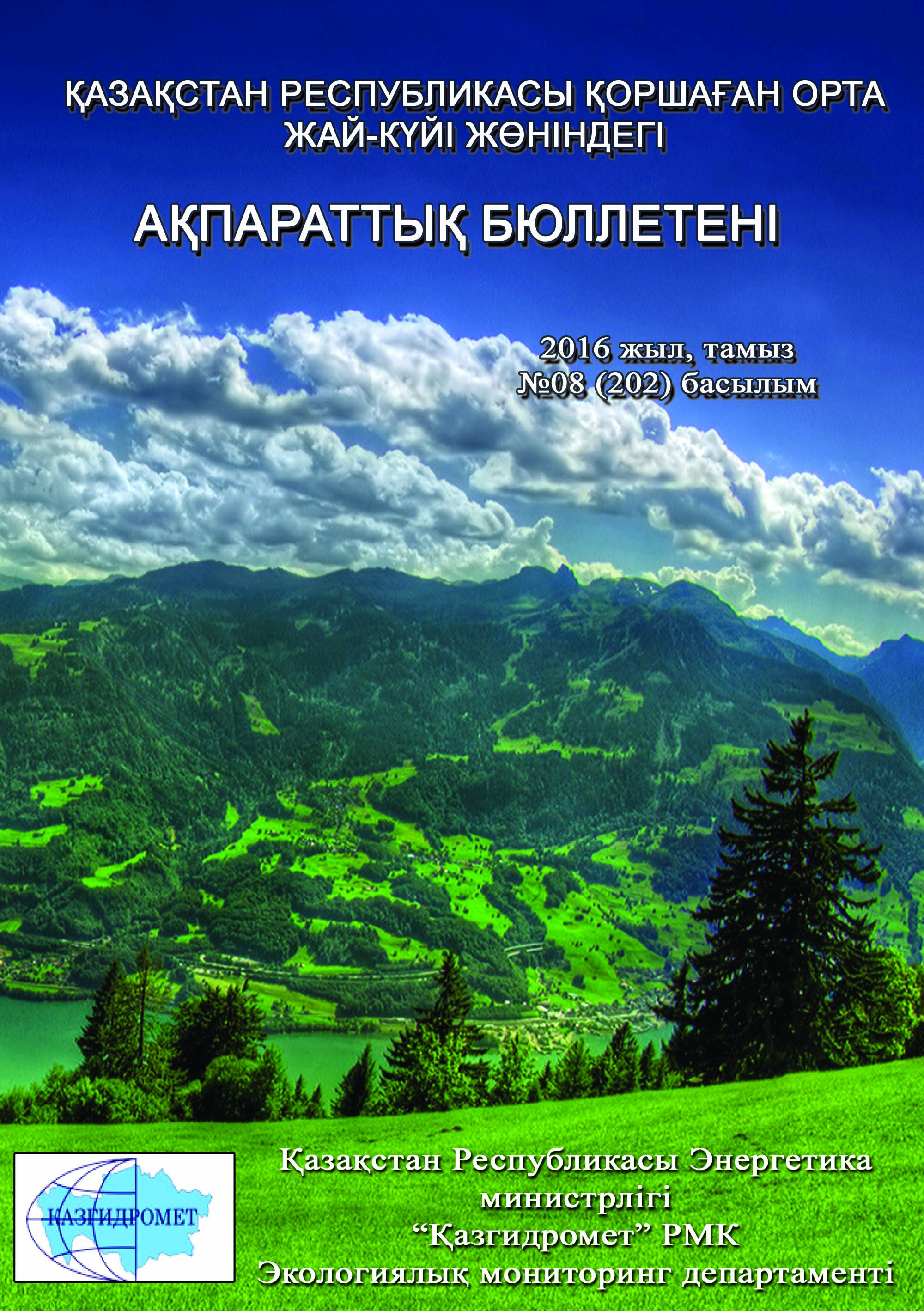 Алғы сөзАқпараттық бюллетень Қазақстан Республикасының аумағында қоршаған ортаның жай-күйі туралы мемлекеттік органдарды, қоғам мен халықты ақпараттандыруға арналған және ластану деңгейінің өзгеруі болған тенденциясының есебінен, «Гидрометеорологиялық және экологиялық мониторингті дамыту» 039 бюджеттік бағдарламасы «Қоршаған орта жай-күйіне бақылау жүргізу» 100 ішкі бағдарламасын орындау бойынша қоршаған ортаны қорғау саласындағы іс-шаралардың тиімділігін бағалауға мүмкіндік береді. Бюллетень ұлттық гидрометеорологиялық қызметтің бақылау желісіне   қоршаған орта жай-күйіне экологиялық мониторинг жүргізу жөнінде «Қазгидромет» РМК арнайы бөлімшелерімен орындалатын жұмыс нәтижелері бойынша дайындалған.Қазақстан Республикасы қалаларындағы ауаның ластану деңгейін жалпы бағалау Қазақстан Республикасы аумағында атмосфералық ауаның жай-күйіне бақылау республиканың 49 елді-мекенінде 146 бақылау бекетінде, оның ішінде: Ақтау (1), Ақтөбе (3), Алматы (5), Астана (4), Атырау (2), Балқаш (3), Жезқазған (2), Қарағанды (4), Көкшетау (1), Қостанай (2), Қызылорда (1), Риддер (2), Павлодар (2), Петропавл (2),Семей (2), Талдықорған (1), Тараз (4), Теміртау (3), Өскемен (5), Шымкент (4), Екібастұз (1) қалаларында, Арнайы экономикалық аймақ (АЭА) Морпорт-Ақтау (1) мен Глубокое кентінде (1) 56 қол күшімен жұмыс істейтін бекеттерінде және Астана (3), Щучье (4), Бурабай кенті (4), Сарыбұлақ кенті (1), Көкшетау (1), Степногор (1), Алматы (11), Талдықорған (1), Ақтөбе (3), Атырау (3), Құлсары (1), Өскемен (2), Риддер (1), Семей (2), Глубокое кенті (1), Зыряновск (1), Тараз (1), Жанатас (1), Қаратау (1), Шу (1), Қордай кенті (1), Орал (3), Ақсай кенті (1), Березовка кенті (1), Январцево кенті (1), Қарағанды (3), Балқаш (1), Жезқазған (1), Саран (1), Теміртау (1), Қостанай (2), Рудный (2), Қарабалық кенті (1), Лисаковск (2), Арқалық (2), Жітіқара (2), Қызылорда (2), Ақай кенті (1), Төретам кенті (1), Ақтау (2), Жаңаөзен (2), Бейнеу кенті (1), Павлодар (4), Ақсу (1), Екібастұз (2), Петропавл (2), Шымкент (2), Кентау (1), Түркістан (1) 90 автоматты бақылау бекеттерінде (3-сурет) бақылау жүргізілді.Атмосфералық ауаның ластануын зерделеу кезінде стационарлық бекеттерде келесі қоспалар: қалқыма заттар (шаң), РМ-2,5 қалқыма бөлшектері, РМ-10 қалқыма бөлшектері, күкірт диоксиді, еритін сульфаттар, көміртегі оксиді мен диоксиді, азот оксиді мен диоксиді, озон, күкіртті сутегі, фенол, фторлы сутегі, хлор, хлорлы сутегі, көмір сутегісі, көмірсутек қосындысы, аммиак, күкірт қышқылы, формальдегид, метен, метан емес көмірсутектер, күшән қосындысы, кадмий, қорғасын, хром, мыс, бензол, бенз(а)пирен, бериллий, марганец, кобальт, гамма-фон, мырыш анықталды.Ауа ластануының жай-күйі стационарлық бақылау бекеттерінде таңдалған ауа сынамасының талдауы мен өңделу нәтижелері бойынша бағаланды.ҚР аумағында атмосфералық ауа ластануының  жай-күйін «Мемлекеттік органдарды тұрғындар қоғамдастығын ақпараттандыру үшін қалалардың атмосфера ластануының жай-күйі жөніндегі құжат 52.04.667–2005 БҚ сәйкес стандартты индекс пен ең жоғары қайталанғыштық бойынша бағалау жүргізілді.Атмосфералық ауаның ластану көрсеткіштері. Атмосфералық ауаның ластану деңгейі қоспалар шоғырларының салыстыруы ШЖШ-мен  (мг/м3, мкг/м3) бағаланады.ШЖШ- шекті жол берілген қоспаның шоғыры (1- қосымша).Атмосфералық ауа ластану деңгейінің бір айда бағалау үшін ауа сапасының екі көрсеткішін қолданады.- стандартты индекс (СИ) – қысқа уақыт кезеніңде ең көп өлшенген, бекеттегі бір қоспа үшін немесе барлық бекеттердегі барлық қоспалар үшін өлшенген деректерден ШЖШ бөлінген қоспа шоғыры.- ең жоғары қайталанғыштық (ЕЖҚ), %, ШЖШ-дан асуы - бекеттегі бір қоспа үшін немесе барлық бекеттердегі барлық қоспалар үшін өлшенген деректердегі қайталанғыш.Атмосфераның ластану деңгейі СИ және ЕЖҚ мәндерінің төрт градация бойынша бағаланады(2- қосымша). Егер СИ мен ЕЖҚ әртүрлі градацияға түссе, онда  атмосфераның ластану деңгейі осы көрсеткіштері АЛИ мәні бойынша бағаланады.Атмосфералық ауа ластануының жалпы бағалау.СИ және ЕЖҚ бойынша, тамыз айында ластанудың өте жоғары класына (СИ –10-нан аса, ЕЖҚ –50% аса) Ақтөбе, Петропавл қалалары;Ластанудың жоғары класына (СИ - 5-10, ЕЖҚ - 20-49%): Алматы, Астана, Зырян, Теміртау, Қарағанды, Балқаш, Ақтау, Шу қалалары және Бейнеу кенті;Ластанудың көтеріңкі деңгейіне (СИ – 2-4, ЕЖҚ – 1-19%): Өскемен, Семей, Риддер, Жаңаөзен, Павлодар, Ақсу, Қызылорда, Тараз, Көкшетау, Атырау, Түркістан, Шымкент, Қаратау, Орал, Рудный, Жезқазған қалалары және Қарабалық,  Глубокое кенттері; Ластанудың төменгі деңгейіне (СИ – 0-1, ЕЖҚ – 0%): Ақсай, Кентау, Степногор, Талдықорған, Құлсары, Жанатас, Саран, Қостанай, Екібастұзқалалары және Сарыбұлақ, Январцево, Төретам, Қордай, Березовка, Ақай кенттері, «Боровое»КФМС және Щучинск-Бурабай курорттық аймағы жатады(1, 2 - сурет).Атмосфералық ауаның азот диоксиді, көміртегі оксиді, күкірт диоксиді, формальдегид, күкірттісутек, қалқыма заттар, фенол, аммиак сияқты ластаушы заттармен жоғары және өте жоғары ластанулары:автожолдардың қалалық көліктермен бос еместігі (кептелуі) –бензиннің және дизельдік отынның көпқұрамды болып шығуы елді-мекендегі  атмосфералық ауаның азот диоксидімен, көміртегі оксидімен, органикалық заттармен және т.б. ластануының негізгі көзі болып табылады, ал қаладағы жоғары автожолдардың бос еместігі жақсы желдету болса да, атмосфералық ауада зиянды заттардың жиналуына әкеледі.өндіріс орындарынан эмиссияның шашылуы - өндіріс орындарынан шыққан заттардың жануы, ауа ластануының жоғары деңгейіне бейімделген өндірістік процестің нәтижесі. Елді-мекен аумағындағы әуе бассейінде олардың шашылуы қала, қала маңы мен кенттердің атмосфералық ауа сапасына айтарлықтай әсер етеді.елді-мекендердегі атмосфералық кеңістіктің төмен желдетілуі – атмосфераның жерге жақын қабатында ауа ластаушылары жиналып, олардың шоғырлары өте жоғары деңгейде сақталады.1-сурет. Қазақстан Республикасы елді-мекендерінің ластану деңгейі (стандартты индекс)2-сурет. Қазақстан Республикасы елді-мекендерінің ластану деңгейі (ең жоғары қайталанғыштық)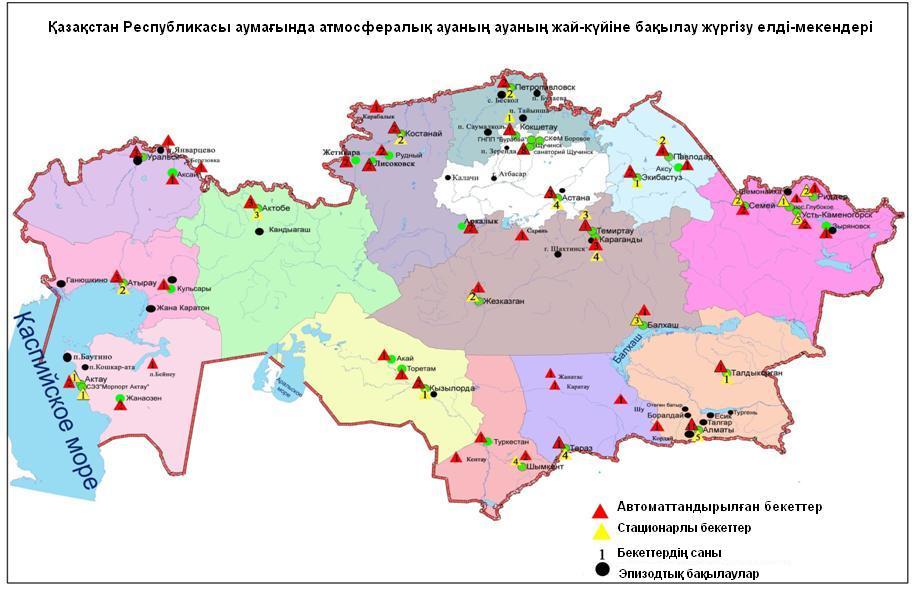 3-сурет. Қазақстан Республикасы аумағындағы атмосфералық ауаның жай-күйіне бақылау елді-мекендерінің орналасу сызбасы1-кестеАтмосфералық ауа ластануының сипаттамасы Қазақстан Республикасы атмосфералық ауаның жоғары және экстремальді жоғары ластану жағдайларыҚР Энергетика министрлігінің Экологиялық мониторинг және ақпарат департаментіне, Мұнай-газ кешеніндегі экологиялық реттеу,бақылау және мемлекеттік  инспекциялау комитетіне  (ЭРБМГКМИК) керекті іс-шаралар қабылдау үшін жедел түрде хабарланды.Ақтөбе  қаласындағы 76 (ЖЛ) және 24 (ЭЖЛ), Петропавл қаласындағы 537 (ЖЛ) және 91 (ЭЖЛ) атмосфералық ауаның 613 жоғары ластану (ЖЛ) және 115 экстремальды  жоғары (ЭЖЛ) ластану жағдайлары тіркелді.2-кестеАтмосфералық ауаның жоғары және экстремальді жоғары ластануы жағдайларыҚазақстан Республикасы жер үсті суларының сапасыЖер үсті суларының гидрохимиялық көрсеткіштері бойынша  су сапасын  бақылау 319  гидрохимиялық тұстамада орналасқан 95 су нысанында жүргізілген, олар: 58 өзен, 23 көл, 11 су қоймасы, 2 арна, 1 теңіз (кесте 3).Су сапасының гидрохимиялық көрсеткіштері бойынша негізгі критерийі - балық шаруашылық су айдындарына арналған ластаушы заттардың ШЖШ болып табылады (қосымша 3). Жер үсті суларының ластану деңгейі судың сапасының өзгеру динамикасын анықтау және салыстыруда қолданылатын судың ластануының кешенді индексі (СЛКИ) шамасымен бағаланған(қосымша 4).Зерттелген су нысандарының жалпы санынан су сапасының классификациясы келесідей:- «нормативті таза» - 3 өзен, 1 теңіз: Жайық өз. (Атырау обл.), Шаронова, Киғаш, Каспий теңізі;- «ластанудың орташа деңгейі» – 33 өзен, 11 көл, 10 су қоймасы, 1 арна:Қара Ертіс, Ертіс, Бұқтырма, Емел (ШҚО), Жайық (БҚО), Шаған, Сарыөзен, Караөзен, Тобыл, Әйет, Тоғызақ, Үй, Желқуар, Есіл, Ақбулақ, Нұра (Ақмола обл.), Беттібұлақ,Іле, Текес, Кіші Алматы, Есентай, Үлкен Алматы, Тентек, Жаманты, Қатынсу, Талас, Асса, Шу, Ақсу, Қарабалта, Сарықау, Беріқара, Бадам, Арыс өзендері, Сұлтанкелді (Ақмола обл.), Қопа, Зеренді, Балкаш (Қарағанды обл.), Билікөл, Бурабай, Карасье, Сұлукөл, Қатаркөл, Жалаңашкөл көлдері, Арал теңізі, Сергеевское, Бұқтырма, Өскемен, Аманкелді, Қаратомар, Жоғарғы Тобыл, Вячеславское, Кеңгір, Капшағай, Самарқан су қоймалары, Нұра-Есіл арнасы (Ақмола обл.);- «ластанудың жоғары деңгейі» – 23 өзен, 13 көл, 1 су қоймасы, 2 арна: Брекса, Тихая,Үлбі, Глубочанка, Красноярка, Оба, Деркөл,  Елек, Сарыбұлақ, Нұра (Қарағанды обл.), Шерубайнұра, Көкпекті, Корғас, Лепсі, Ақсу, Қаратал, Ырғайты, Емел (Алматы обл.), Үржар, Егінсу, Тоқташ, Сырдария, Келес өзендері, Үлкен Шабақты, Щучье, Кіші Шабақты, Текекөл, Лебяжье, Шолақ, Есей, Сұлтанкелді (Қарағанды обл.), Қокай, Үлкен Алматы, Балкаш (Алматы), Алакөл, Сасықкөл көлдері, Шардара су қоймасы, ағынды сулар арнасы, Нұра-Есіл арнасы (Қарағанды обл.);- «ластанудың өте жоғары деңгейі» - 2 өзен және 1 көл: Қара Кеңгір, Соқыр өзендері, Майбалық көлі (сур. 4,5) (кесте 3,4).ҚР кейбір су нысандарында 5 тәулікте оттекті биохимиялық тұтынудың жоғарғы мәндері байқалды және ол келесідей классифицирленеді: Билікөл көлі – «ластанудың өте жоғары деңгейі»; Шаронова, Үй, Желқуар, Ақбұлақ, Нұра (Ақмола обл.), Қара Кеңгір, Талас, Асса өзендері; Сұлтанкелді (Ақмола обл.), Қопа, Қатаркөл, Майбалық көлдері, Аманкелді, Қаратомар, Кеңгір су қоймалары, Каспий теңізі, Нұра-Есіл арнасы – «ластанудың орташа деңгейі». Барлық су нысандарында оттектік режим бірқалыпты (кесте 4).4-сур. Қазақстан Республикасы өзен суларының ластануының кешенді индексінің өзгеруі5-сур.  Қазақстан Республикасы су қоймалары, көлдері және тоғандары суының ластануының кешенді индексінің өзгеруі3-кесте2016 жыл тамыз айы бойынша су нысандарының тізімі4- кестеГидрохимиялық көрсеткіштері бойынша жер үсті сулары сапасының жай -күйіҚазақстан Республикасы жер үсті суларыныңжоғары ластану жағдайлары	Жер үсті суларының жоғары ластану жағдайлары – 22 су нысандарынан 109 ЖЛ жағдайлары: Кіші Шабақты көлі (18 ЖЛ жағдайы), Үлкен Шабақты көлі (21 ЖЛ жағдайы), Брекса өзені (1 ЖЛ жағдайы), Тихая өзені (2 ЖЛ жағдайы), Үлбі өзені (2 ЖЛ жағдайы), Глубочанка өзені (1 ЖЛ жағдайы), Көкпекті өзені (2 ЖЛ жағдайы), Нұра өзені (21 ЖЛ жағдайы), Самарқанд су қоймасы (2 ЖЛ жағдайы), ағынды сулар арнасы (2 ЖЛ жағдайы), Соқыр өзені (4 ЖЛ жағдайы), Шерубайнұра өзені (4 ЖЛ жағдайы), Қара Кеңгір өзені (5 ЖЛ жағдайы), Қатаркөл көлі (4 ЖЛ жағдайы), Текекөл көлі (4 ЖЛ жағдайы), Майбалық көлі (8 ЖЛ жағдайы), Қарасье көлі (2 ЖЛ жағдайы), Билікөл көлі (1 ЖЛ жағдайы), Шолақ көлі (1 ЖЛ жағдайы), Есей көлі (1 ЖЛ жағдайы), Сұлтанкелді көлі (1 ЖЛ жағдайы), Нұра-Есіл каналы (2 ЖЛ жағдайы) тіркелді.5- кестеЖер үсті суларының жоғары ластану жағдайларыҚазақстан Республикасы бойынша атмосфераның жерге жақын қабатының радиациялық гамма-фоныҚазақстан Республикасы аумағында гамма-фон (экспозициялық мөлшердің қуаттылығы)   күнсайын 14 облыстың 86 метеорологиялық станциясында, сондай-ақ атмосфералық ауаның ластану мониторингіне экспозициялық мөлшердің қуаттылығына өлшеу автоматты режимде 22 автоматты бекетте жүргізілді: Ақтөбе (2), Талдықорған (1), Құлсары (1), Орал (2), Ақсай (1), Қарағанды (1), Теміртау (1),  Қызылорда (1), Қостанай (2), Рудный (1), Ақай кенті (1), Төретам кенті (1), Жаңаөзен (2), Павлодар (2), Ақсу (1), Екібастұз (1), Түркістан (1) (6-сур.). Қазақстан Республикасының елді-мекендерінің атмосфералық ауа қабатына орташа тәуліктік радиоактивтілік түсу тығыздығының мәні 0,05-0,32 мкЗв/сағ. шегінде болды. Қазақстан Республикасында радиациялық гамма-фонның орташа мәні 0,13 мкЗв/сағ., яғни шекті жол берілетін шамаға сәйкес келеді.Қазақстан Республикасы бойынша атмосфераның жерге жақын қабатында радиоактивтердің түсу тығыздығыАтмосфераның жерге жақын қабатында радиоактивтердің түсу тығыздығына бақылау Қазақстанның 14 облысында 43 метеорологиялық станцияда ауа сынамасын горизонтальді планшеттер алу жолымен жүзеге асырылды (6-сур.).ҚР аумағында атмосфераның жерге жақын қабатында орта тәуліктік радиоактивтердің түсу тығыздығы 0,7- 2,1 Бк/м2 шегінде болды. ҚР аумағында радиоактивті түсулердің орташа тығыздығы 1,2 Бк/м2, бұл шекті жол берілетін деңгейінен аспады.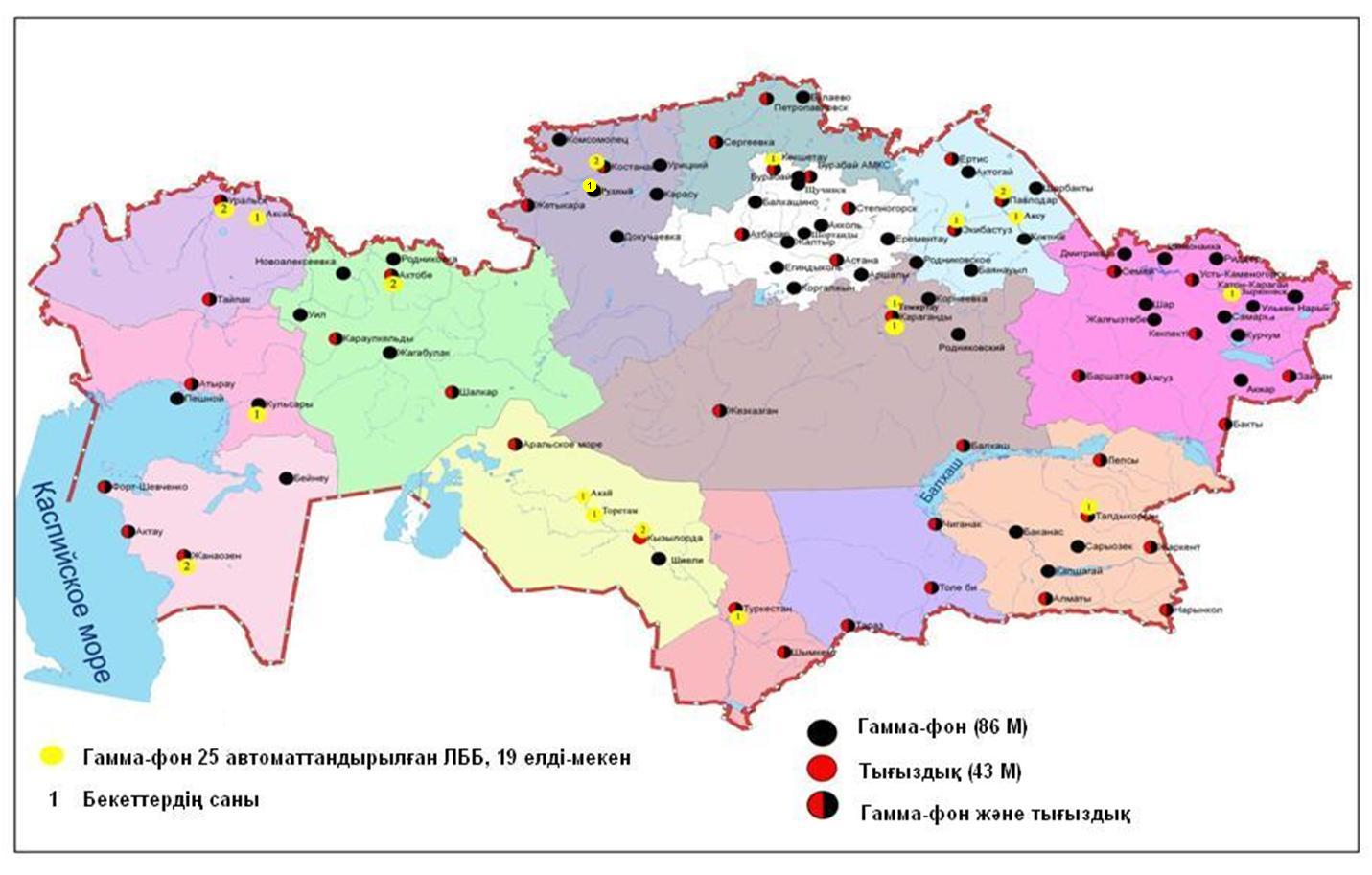 6-сурет. Қазақстан Республикасының аумағындағы радиациялық гамма-фон мен радиоактивті түсулерге бақылау метеостансаларының орналасу сызбасы. Ақмола облысының қоршаған орта жай-күйіАстана қаласы бойынша атмосфералық ауаның ластану жай-күйіАтмосфералық ауаның жай-күйіне бақылау 7 стационарлық бекетте жүргізілді (1.1-сур., 1.1-кесте).1.1- кестеБақылау бекеттерінің орналасу орны мен анықталатын қоспалар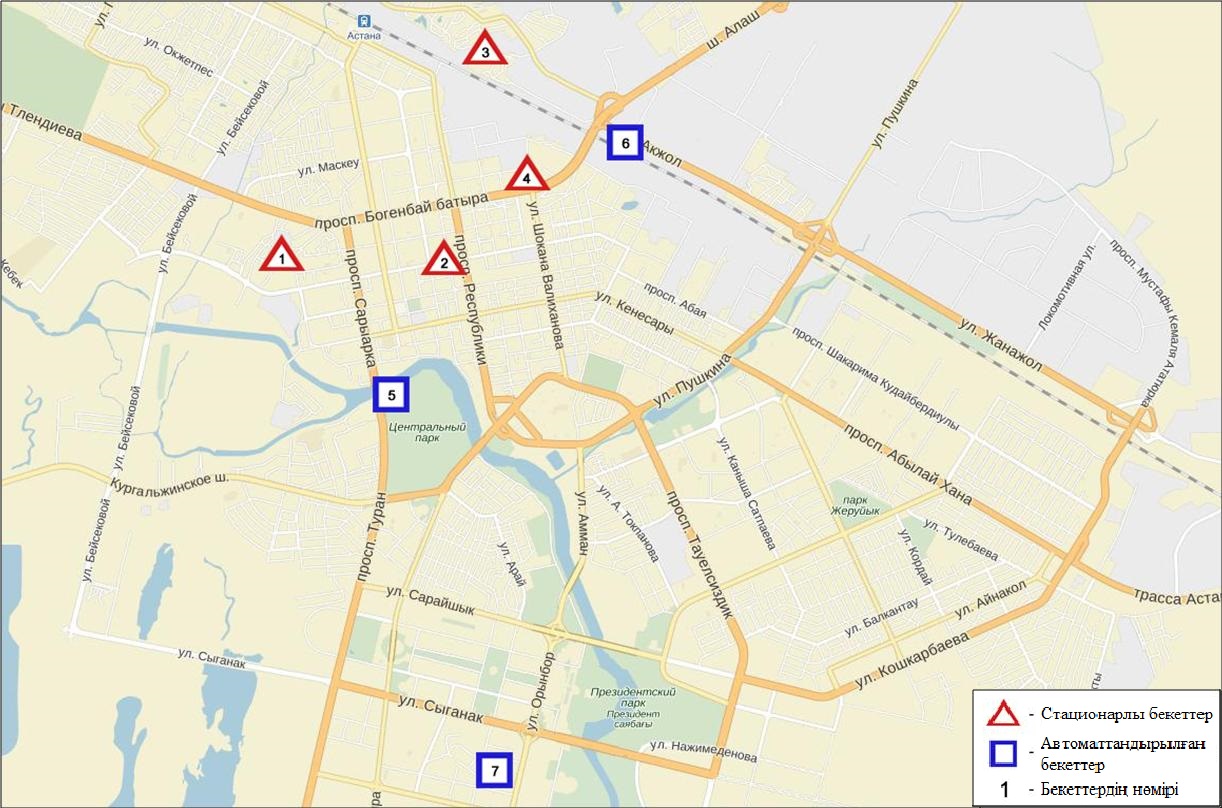 1.1-сурет. Астана қаласының атмосфералық ауа ластануын бақылау стационарлық желісінің орналасу сызбасыАтмосфераның ластануын жалпы бағалау. Тамыз айында стационарлық бақылау бекетінің деректері бойынша (1.1-сур.), атмосфералық ауаның ластану деңгейі жоғары болып бағаланды. Ол ЕЖҚ = 40% (жоғары деңгей) және СИ = 4 (көтеріңкі деңгей) құрады (1, 2 - сур.). Қала ауасы (2-бекет аумағында) қалқыма заттармен басым ластанған.Жалпы қала бойынша орташа айлық шоғырлар қалқыма заттар – 3,2 ШЖШо.т., азот диоксиді – 1,55 ШЖШо.т., басқа ластаушы заттардың орташа шоғырлары  ШЖШ-дан аспады.2016 жылдың тамыз айында 1 ШЖШо.т. арту жағдайлары қалқыма заттар бойынша – 118, күкірт диоксиді - 6, көміртегі оксиді мен фторлы сутегі - 1 жағдай, азот диоксиді – 63 тіркелді (1-кесте).Көкшетау қаласы бойынша атмосфералық ауаның ластану жай-күйіКөкшетау қаласында атмосфералық ауаның жай-күйіне бақылау 2 стационарлық бекетте жүргізілді (1.2-сур., 1.2-кесте).1.2- кестеБақылау бекеттерінің орналасу орны мен анықталатын қоспалар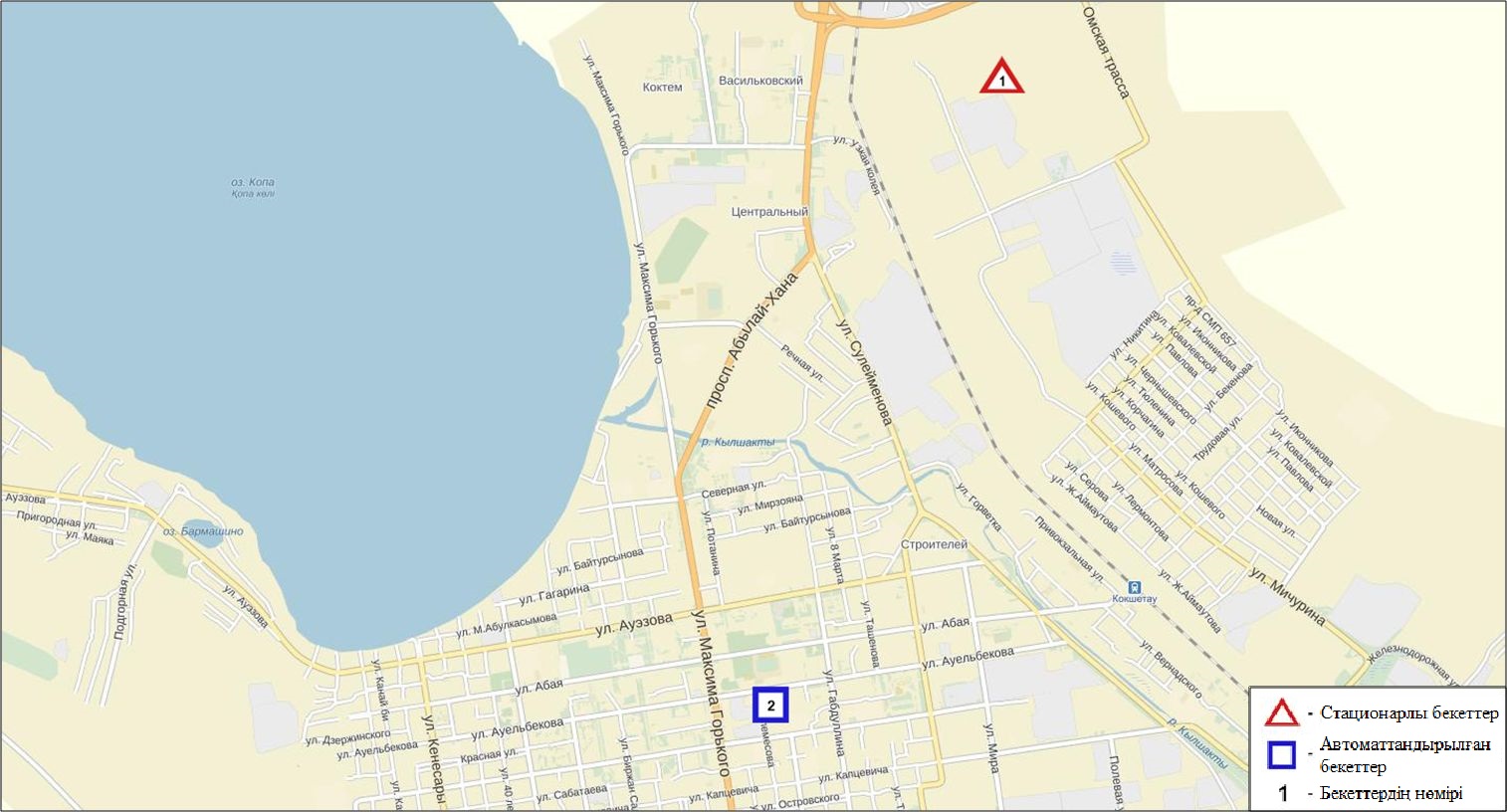 1.2– сурет. Көкшетау қаласының атмосфералық ауа ластануын бақылау стационарлық желісінің орналасу сызбасыАтмосфераның ластануын жалпы бағалау. Стационарлық бақылау желісінің деректері бойынша (1.2 -сур.), атмосфералық ауаның ластану деңгейі көтеріңкі болып бағаланды.СИ=2 және ЕЖҚ=6% құрады(1, 2 - сур.).Қала ауасы (1-бекет аумағында) қалқыма заттарымен басым ластанған.Жалпы қала бойынша анықталатын заттардың орташа айлық шоғырлары ШЖШ дан аспады (1-кесте).2016 жылдың тамыз айында 1 ШЖШм  арту жағдайлары қалқыма заттар бойынша – 5, оксид  азоты бойынша – 1  жағдай тіркелді (1-кесте).Степногорск қаласы бойынша атмосфералық ауаның ластану жай-күйіСтепногор қаласында атмосфералық ауаның жай-күйіне бақылау 1 стационарлық бекетте жүргізілді (1.3-сур., 1.3-кесте).1.3- кестеБақылау бекеттерінің орналасу орны мен анықталатын қоспалар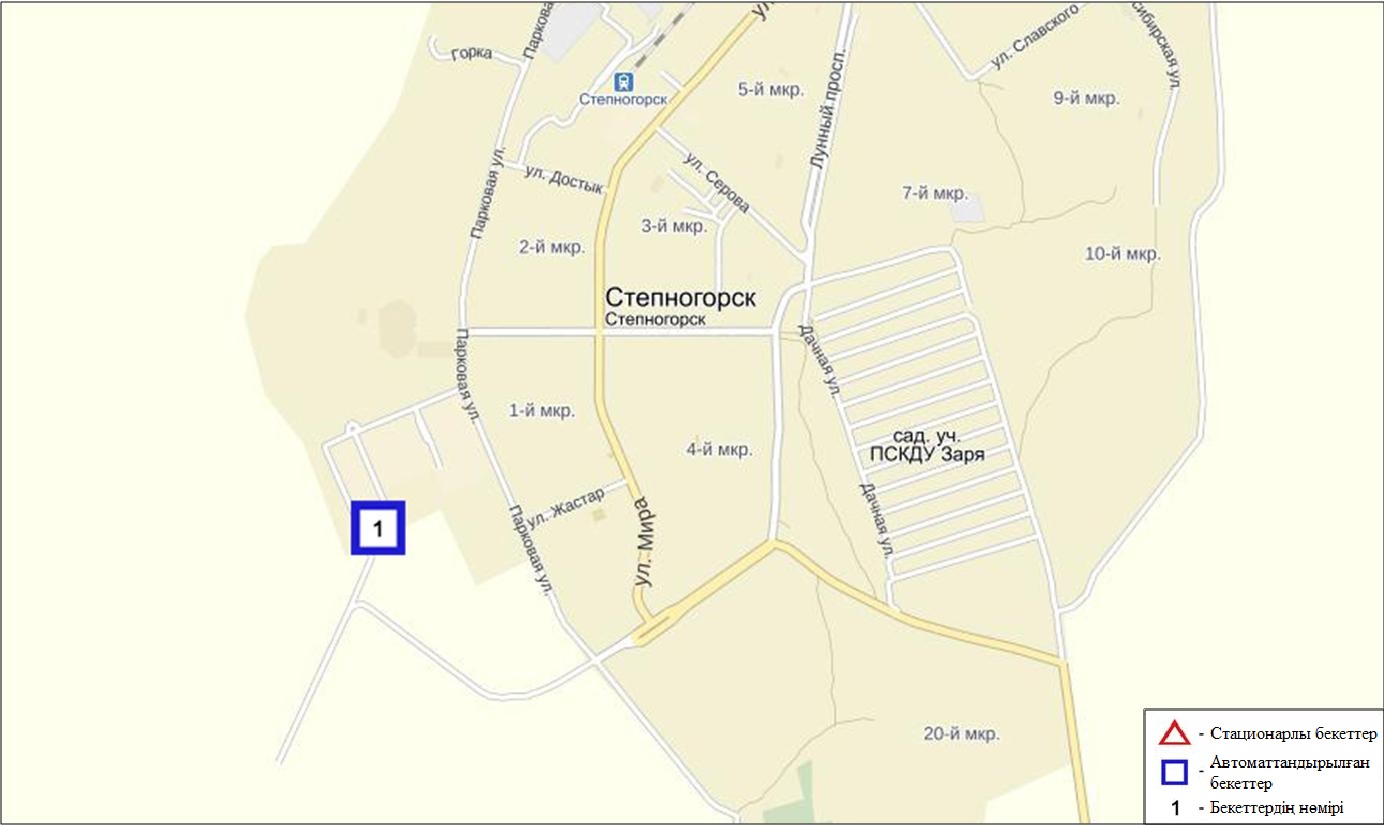 1.3 - сурет Степногор қаласының атмосфералық ауа ластануын бақылау стационарлық желісінің орналасу сызбасыАтмосфераның ластануын жалпы бағалау. Стационарлық бақылау желісінің деректері бойынша (1.3-сур.), атмосфералық ауаның ластану деңгейі төмендеңгей болып бағаланды.СИ мәні 1, ЕЖҚ=0%  құрады (1.2 - сур.).Жалпы қала бойынша орташа айлық шоғырлар озон – 1,95 ШЖШо.т., басқа ластаушы заттардың орташа шоғырлары  ШЖШ-дан аспады.Ақмола облысы аумағындағы жер үсті суларының сапасыАқмола облысы аумағындағы жер үсті сулары сапасын бақылау 20 су нысанында (Есіл, Нұра, Ақбұлақ, Сарыбұлақ, Беттібұлақ өзендері, Нұра-Есіл арнасы, Вячеславское суқоймасы, Сұлтанкелді, Қопа, Зеренді, Бурабай, Үлкен Шабақты, Кіші Шабақты, Щучье, Карасье, Сұлукөл, Қатаркөл, Текекөл, Майбалық, Лебяжье көлдері) жүргізілді.Есіл өзені Қарағанды облысындағы Нияз тауларынан бастау алады. Сарыбұлақ, Ақбұлақ өзендері – Есіл өзенінің оң жақ салалары. Есіл өзенінде Вячеславское суқоймасы орналасқан. Сұлтанкелді көлі Қорғалжын қорығыныңбіркөлі болып саналады. Қопа және Зеренді көлдері Есіл өзені алабына кіреді. Бурабай, Үлкен Шабақты, Кіші Шабақты, Щучье, Карасье, Сұлукөл көлдері Щучье-Бурабай курорттық аймағы (ЩБКА) аумағында орналасқан.Есіл өзені суының температурасы 18,7-21ºC, сутегі көрсеткіші–8,15,судағы еріген оттегінің шоғыры – 9,73 мг/дм3, ОБТ5 –2,97 мг/дм3. Негізгі иондар (сульфаттар – 1,9 ШЖШ), ауыр металдар (мыс – 1,2 ШЖШ, мырыш-1,8 ШЖШ, марганец – 1,6 ШЖШ) бойынша шекті жол берілген шоғырдан асқандығы тіркелді.Ақбұлақ өзенінде су температурасы 20-21 ºC, сутегі көрсеткіші – 7,98 судағы еріген оттегінің шоғыры – 8,38 мг/дм3, ОБТ5 – 3,40 мг/дм3. Негізгі иондар (сульфаттар – 3,8 ШЖШ, магний – 1,3 ШЖШ, хлоридтер – 1,5 ШЖШ), биогенді заттар (нитритті азот – 4,7 ШЖШ, фторидтер – 2,7 ШЖШ), ауыр металдар (мырыш – 2,5 ШЖШ, мыс – 1,1 ШЖШ, марганец – 1,4 ШЖШ) бойынша шекті жол берілген шоғырдан асқандығы тіркелді.Сарыбұлақ өзенінде су температурасы 17-19 ºC, сутегі көрсеткіші - 7,40, судағы еріген оттегінің шоғыры – 5,77 мг/дм3, ОБТ5 – 2,35 мг/дм3. Негізгі иондар (кальций – 1,2 ШЖШ, сульфаттар –7,2 ШЖШ, хлоридтер –2,4 ШЖШ, магний –2,8 ШЖШ), биогенді заттар (тұзды аммоний –3,5 ШЖШ, нитритті азот –6,6 ШЖШ, фторидтер –1,8 ШЖШ), ауыр металдар (мырыш – 3,6 ШЖШ) бойынша нормадан асуы байқалды.Беттібұлақ өзен суының температурасы 13,0 ºC, сутегі көрсеткіші7,59, судағы еріген оттегінің шоғыры – 8,10 мг/дм3, ОБТ5 –2,29 мг/дм3. Биогенді заттар (тұзды аммоний – 2,9 ШЖШ, фторидтер – 1,2 ШЖШ, жалпы темір – 1,5 ШЖШ), ауыр металдар (марганец –5,0 ШЖШ,мырыш –2,2 ШЖШ, мыс–1,1 ШЖШ) бойынша нормадан асқан.Нұра өзеніндегі су температурасы 8-22 ºC, сутегі көрсеткіші – 7,94, судағы еріген оттегінің шоғыры – 8,08 мг/дм3, ОБТ5 – 4,27 мг/дм3. Негізгі иондар (сульфаттар – 2,9 ШЖШ), биогенді заттар (фторидтер – 1,2 ШЖШ), ауыр металдар (мыс – 1,5 ШЖШ, мырыш – 3,6 ШЖШ) бойынша шекті жол берілген шоғырдан асуы байқалды.Нұра-Есіл арнасында су температурасы 19-19,2 ºC, сутегі көрсеткіші – 8,25,судағы еріген оттегінің шоғыры – 9,11 мг/дм3, ОБТ5 – 3,19 мг/дм3. Негізгі иондар (сульфаттар – 3,1ШЖШ), ауыр металдар (мыс – 1,4ШЖШ, мырыш – 2,1ШЖШ) бойынша нормадан асқан.Сұлтанкелді көлі - су температурасы 23,1 ºC, сутегі көрсеткіші – 7,70, судағы еріген оттегінің шоғыры – 6,01 мг/дм3, ОБТ5 – 3,1 мг/дм3. Негізгі иондар (хлоридтер – 1,5 ШЖШ, сульфаттар – 3,7 ШЖШ, магний – 1,8 ШЖШ), биогенді заттар (фторидтер – 2,2 ШЖШ), ауыр металдар (мырыш – 2,2 ШЖШ) бойынша нормадан асқаны байқалды.Вячеславское суқоймасында су температурасы 21,0 ºC, сутегі көрсеткіші – 7,85, судағы еріген оттегінің шоғыры – 8,67 мг/дм3, ОБТ5 – 1,99 мг/дм3. Ауыр металдар (мыс – 1,7 ШЖШ, мырыш – 2,1 ШЖШ) бойынша шекті жол берілген шамадан асқандығы тіркелді.Қопа көлінде - су температурасы20,0ºC, сутегі көрсеткіші 9,08, судағы еріген оттегінің шоғыры – 8,35 мг/дм3, ОБТ5 –5,55 мг/дм3. Негізгі иондар (сульфаттар –1,6 ШЖШ), ауыр металдар (марганец –6,6 ШЖШ, мыс-1,4 ШЖШ) бойынша нормадан асқан.Зеренді көлі - су температурасы 21,0ºC, сутегі көрсеткіші 9,30, судағы еріген оттегінің шоғыры – 8,35 мг/дм3, ОБТ5 –2,28 мг/дм3. Негізгі иондар (сульфаттар –1,3ШЖШ, магний – 1,8 ШЖШ), биогенді заттар (фторидтер – 3,5 ШЖШ), ауыр металдар (марганец –1,8 ШЖШ, мырыш – 2,9 ШЖШ, мыс-1,1 ШЖШ) бойынша шекті жол берілген шамадан асқандығы тіркелді.Бурабай көлі –су температурасы20,8 –22,6 ºC,сутегі көрсеткіші 8,35, судағы еріген оттегінің шоғыры – 7,55 мг/дм3, ОБТ5 – 1,11 мг/дм3.Биогенді заттар(фторидтер –3,8 ШЖШ), ауыр металдар (мырыш – 1,3 ШЖШ, марганец – 1,5 ШЖШ, мыс – 2,7 ШЖШ) бойынша нормадан асуы байқалды.Үлкен Шабақты көлінде су температурасы 14,6 – 22,8 ºC, сутегі көрсеткіші 9,04, судағы еріген оттегінің шоғыры – 7,84 мг/дм3, ОБТ5 – 1,23 мг/дм3. Негізгі иондар (сульфаттар –2,8 ШЖШ, магний – 2,1 ШЖШ), биогенді заттар (фторидтер –16,2 ШЖШ), ауыр металдар (марганец – 1,3 ШЖШ, мырыш –1,2 ШЖШ) бойынша шекті жол берілген шоғырдан асқандығы тіркелді.Щучье көлінде - су температурасы14,1 -22,2ºC, сутегі көрсеткіші 8,79, судағы еріген оттегінің шоғыры – 8,22 мг/дм3, ОБТ5 – 1,19 мг/дм3. Биогенді заттар (фторидтер –7,3 ШЖШ), ауыр металдар (мыс – 2,7 ШЖШ) бойынша нормадан асу жағдайлары байқалған.Кіші Шабақты көлі суының температурасы 19,6 – 23,3 ºC, сутегі көрсеткіші – 9,03, судағы еріген оттегінің шоғыры – 7,75 мг/дм3, ОБТ5 –0,79 мг/дм3. Негізгі иондар (хлоридтер – 6,1 ШЖШ, сульфаттар – 11,6 ШЖШ, магний – 9,6 ШЖШ), биогенді заттар (фторидтер – 15,6 ШЖШ, тұзды аммоний – 1,3 ШЖШ), ауыр металдар (марганец –8,5 ШЖШ) бойынша нормадан асуы байқалды.Карасье көліндегі су температурасы 20,0 –21,4 ºC, сутегі көрсеткіші 7,79, судағы еріген оттегінің шоғыры – 7,10 мг/дм3, ОБТ5 –2,04 мг/дм3. Биогенді заттар (фторидтер – 2,2 ШЖШ, тұзды аммоний – 9,7 ШЖШ, жалпы темір – 1,6 ШЖШ), ауыр металдар (мырыш – 1,2ШЖШ) бойынша нормадан асқан.Сұлукөл көлінде су температурасы 19,8 –21,6 ºC, сутегі көрсеткіші 7,56, судағы еріген оттегінің шоғыры – 6,34 мг/дм3, ОБТ5 –1,53 мг/дм3.Биогенді заттар(тұзды аммоний – 3,4 ШЖШ, фторидтер – 4,2 ШЖШ), ауыр металдар(мырыш – 1,2 ШЖШ) бойынша шекті рұқсат шоғырдан асуы байқалған.Қатаркөл көлі –су температурасы 18,0 – 19,4 ºC, сутегі көрсеткіші 9,79, судағы еріген оттегінің шоғыры – 8,15 мг/дм3, ОБТ5 –3,50 мг/дм3. Негізгі иондар (магний – 1,5 ШЖШ, сульфаттар – 1,5 ШЖШ), биогенді заттар (тұзды аммоний – 1,1 ШЖШ, фторидтер – 10,3 ШЖШ), ауыр металдар (мыс – 1,1 ШЖШ) бойынша шекті жол берілген шоғырдан асуы байқалды.Текекөл көлінің су температурасы 19,6 -22,0 ºC, сутегі көрсеткіші 9,18, судағы еріген оттегінің шоғыры – 6,10 мг/дм3, ОБТ5 –1,71 мг/дм3. Негізгі иондар (магний – 1,9 ШЖШ, сульфаттар – 1,5 ШЖШ), биогенді заттар (фторидтер – 10,8 ШЖШ), ауыр металдар (мыс – 1,9 ШЖШ) бойынша шекті жол берілген шоғырдан асқандығы тіркелді.Майбалық көліндесу температурасы 22,8 – 23,1 ºC, сутегі көрсеткіші 8,94, судағы еріген оттегінің шоғыры – 6,34 мг/дм3, ОБТ5 –3,30 мг/дм3. Негізгі иондар (магний – 31,3 ШЖШ, сульфаттар – 29,2 ШЖШ, кальций – 1,4 ШЖШ, хлоридтер – 37,8 ШЖШ), биогенді заттар (тұзды аммоний - 7,5 ШЖШ, фторидтер – 6,5 ШЖШ) бойынша шекті рұқсат шоғырдан асуы байқалған.Лебяжье көлінің температурасы 22,2 ºC, сутегі көрсеткіші 8,08, судағы еріген оттегінің шоғыры – 5,3 мг/дм3, ОБТ5 –1,31 мг/дм3.  Биогенді заттар (жалпы темір – 1,9 ШЖШ, фторидтер –5,0 ШЖШ), ауыр металдар (мырыш – 6,5 ШЖШ) бойынша шекті жол берілген шоғырдан асқандығы тіркелді.Ақмола облысы су нысандарының су сапасы келесі түрде бағаланады: «ластанудың орташа деңгейіндегі» су –Есіл, Ақбұлақ, Нұра, Беттібұлақ өзендері, Нұра-Есіл арнасы, Вячеславское су қоймасы,Сұлтанкелді,Қопа, Зеренді, Бурабай, Сұлукөл, Карасье, Қатаркөл көлдері; «ластанудың жоғары деңгейі» –Сарыбұлақ өзені, ҮлкенШабақты, Щучье, КішіШабақты, Текекөл, Лебяжье көлдері; «ластанудың өте жоғары деңгейі» –Майбалық көлі.2016 жылғы шілдемен салыстырғанда Есіл, Ақбұлақ, Нұра, Беттібұлақ өзендері, Нұра-Есіл су арнасы, Вячеславское су қоймасы, Қопа, Зеренді, Бурабай, ҮлкенШабақты, Щучье, Кіші Шабақты көлдерінің су сапасы – айтарлықтай өзгермеген; Сарыбұлақ өзенінде –нашарлаған; Сұлтанкелді, Сұлукөл, Карасье көлдерінде – жақсарған. 2015 жылғы тамызбен салыстырғанда Ақбұлақ, Нұра өзендері,Қопа, Бурабай, Сұлукөл, Қатаркөл көлдері, Нұра-Есіл су арнасы, Вячеславское су қоймасының су сапасы – жақсарған; Есіл, Сарыбұлақ, Беттібұлақ өзендері, Сұлтанкелді, Зеренді, Үлкен Шабақты, Щучье, Кіші Шабақты, Карасье,Текекөл, Майбалық, Лебяжье көлдерінде – айтарлықтай өзгермеген.ОБТ5шамасы бойынша Ақбұлақ, Нұра өзендері, Нұра-Есіл су арнасы, Сұлтанкелді, Қопа, Қатаркөл, Майбалықкөлдерінің су сапасы «ластанудың орташа деңгейінде», қалған су нысандары –«нормативті таза»су деп бағаланады.2016 жылғы шілдемен салыстырғанда ОБТ5 бойынша 2016 жылғы тамыздағы су сапасының жай-күйі Сарыбұлақ өз., Карасье көлінде – жақсарған; Ақбұлақ өз., Сұлтанкелді көлі, Нұра-Есіл су арнасында – нашарлаған; Есіл, Беттібұлақ, Нұра өзендерінде, Қопа, Зеренді, Бурабай, ҮлкенШабақты, Щучье, Кіші Шабақты, Сұлукөл көлдерінде – айтарлықтай өзгермеген. Оттегі режимі бірқалыпты.2015 жылғы тамызбен салыстырсақ,ОБТ5 бойынша су сапасы Майбалық, Сұлтанкелді көлдері, Ақбұлақ өз., Нұра-Есіл су арнасының– нашарлаған, Сарыбұлақ өз. – жақсарған, қалған су нысандарында өзгермеген. Еріген оттегі шамасы бойынша 2015 жылғы тамызбен салыстырсақ, Сарыбұлақ өз., Лебяжье, Сұлтанкелді көлдерінің су сапасы – жақсарған.Ақмола облысында келесі су нысандарында жоғары ластану жағдайлары тіркелген:ҮлкенШабақтыкөлі – 21ЖЛ жағдайы, Карасье көлі – 2ЖЛ жағдайы, Кіші Шабақты көлі – 18ЖЛ жағдайы, Қатаркөлкөлі - 4ЖЛ жағдайы, Майбалықкөлі - 8ЖЛ жағдайы, Текекөл көлі – 4 ЖЛ жағдайы(5-кесте).Щучинск-Бурабай курорттық аймағы (ЩБКА) ауданындағы атмосфералық ауаның ластану жай-күйіЩБКА аумағында атмосфералық ауаның жай-күйіне бақылау 8 стационарлық бекетте жүргізілді (1.4 сур.,1.4-кесте).1.4 - кестеБақылау бекеттерінің орналасу орны мен анықталатын қоспалар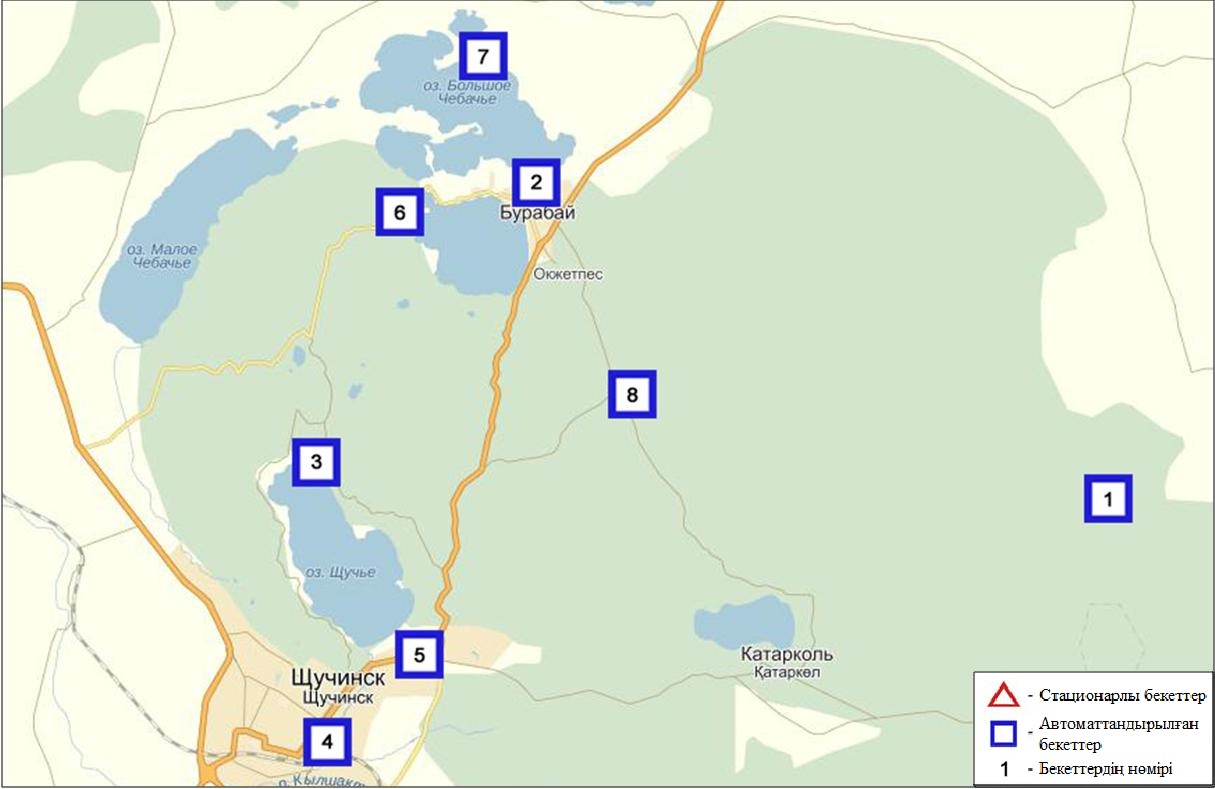 1.4 - сурет ЩБКА ауданында атмосфералық ауа ластануын бақылау стационарлық желісінің орналасу сызбасыБоровое КФМС атмосфераның ластануын жалпы бағалау. Стационарлық бақылау желісінің деректері бойынша (1.4-сур.), атмосфералық ауаның ластану деңгейі төмен болып бағаланды. СИ=1 және ЕЖҚ= 0% құрады(1.2 - сур.).Жалпы аймақ бойынша орташа айлық шоғырлар озон –1,17 ШЖШо.т., басқа ластаушы заттар – ШЖШ-дан аспады (1-кесте).Щучинск-Бурабай курорттық аймақ (ЩБКА)атмосфераның ластануын жалпы бағалау. Шілде айындастационарлық бақылау желісінің деректері бойынша (1.4-сур.), атмосфералық ауаның ластану деңгейі төмен болып бағаланды.СИ=1 және ЕЖҚ= 0% құрады(1.2 - сур.).Жалпы аймақ бойынша орташа айлық шоғырлар озон –1,1 ШЖШо.т., басқа ластаушы заттар – ШЖШ дан аспады(1-кесте).Сарыбұлақ кенті атмосфераның ластануын жалпы бағалау. Тамызайындастационарлық бақылау желісінің деректері бойынша (1.4-сур.), атмосфералық ауаның ластану деңгейі төмен болып бағаланды.СИ=1 және ЕЖҚ= 0% құрады (1.2 - сур.).Жалпы аймақ бойынша орташа айлық шоғырлар озон – 1,79 ШЖШо.т., басқа ластаушы заттар – ШЖШ дан аспады (1-кесте).1.6  Ақмола облысының радиациялық гамма-фоныАтмосфералық ауаның ластануының гамма сәулелену деңгейіне күнсайын жергілікті 15 метеорологиялық стансада (Астана, Аршалы, Ақкөл, Атбасар, Балкашино, «Боровое» КФМС, Егінлікөл, Ерейментау, Көкшетау, Қорғалжын, Степногор, Жалтыр, Бурабай, Щучье, Шортанды) бақылау жүргізіледі (1.5 -сур.). Елді-мекендер бойынша атмосфералық ауа қабатының жерге жақын қабатына орташа радиациялық гамма-фонның мәні 0,06-0,26 мкЗв/сағ. шегінде болды. Облыс бойынша радиациялық гамма- фонның орташа мәні 0,14 мкЗв/сағ., яғни шекті жол берілетін шамаға сәйкес келеді.1.7 Атмосфераның жерге жақын қабатында радиоактивтердің түсу тығыздығыАтмосфераның жерге жақын қабатында радиоактивтердің түсу тығыздығына бақылау Ақмола облысында 5 метеорологиялық станцияда (Атбасар, Көкшетау, Степногор, Астана, «Боровое» КФМС) ауа сынамасын горизонтальді планшеттер алу жолымен жүзеге асырылды (1.5-сур.).Облыс аумағында атмосфераның жерге жақын қабатында орта тәуліктік радиоактивтердің түсу тығыздығы 0,9-1,9 Бк/м2 шегінде болды. Облыс бойынша радиоактивті түсулердің орташа тығыздығы 1,2 Бк/м2, бұл шекті жол берілетін деңгейінен аспады.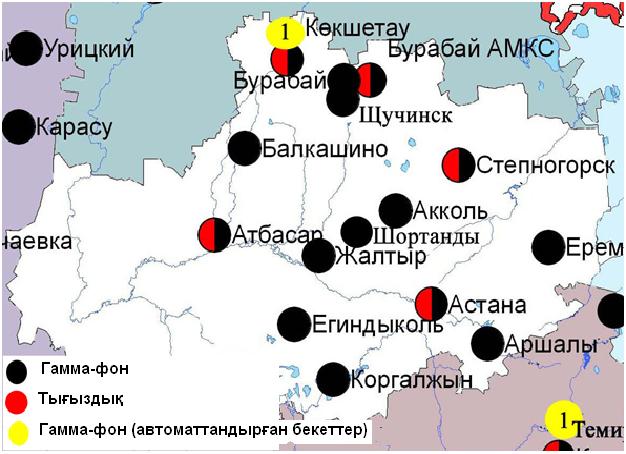 1.5 – сурет. Ақмола облысының аумағындағы радиациялық гамма-фон мен радиоактивті түсулердің тығыздығын бақылау метеостансаларының орналасу сызбасы.Ақтөбе облысының қоршаған орта жай-күйіАқтөбе қаласы бойынша атмосфералық ауаның ластану жай-күйіАтмосфералық ауаның жай-күйіне бақылау 6 стационарлық бекетте жүргізілді (2.1-сур., 2.1-кесте).2.1- кестеБақылау бекеттерінің орналасу орны мен анықталатын қоспалар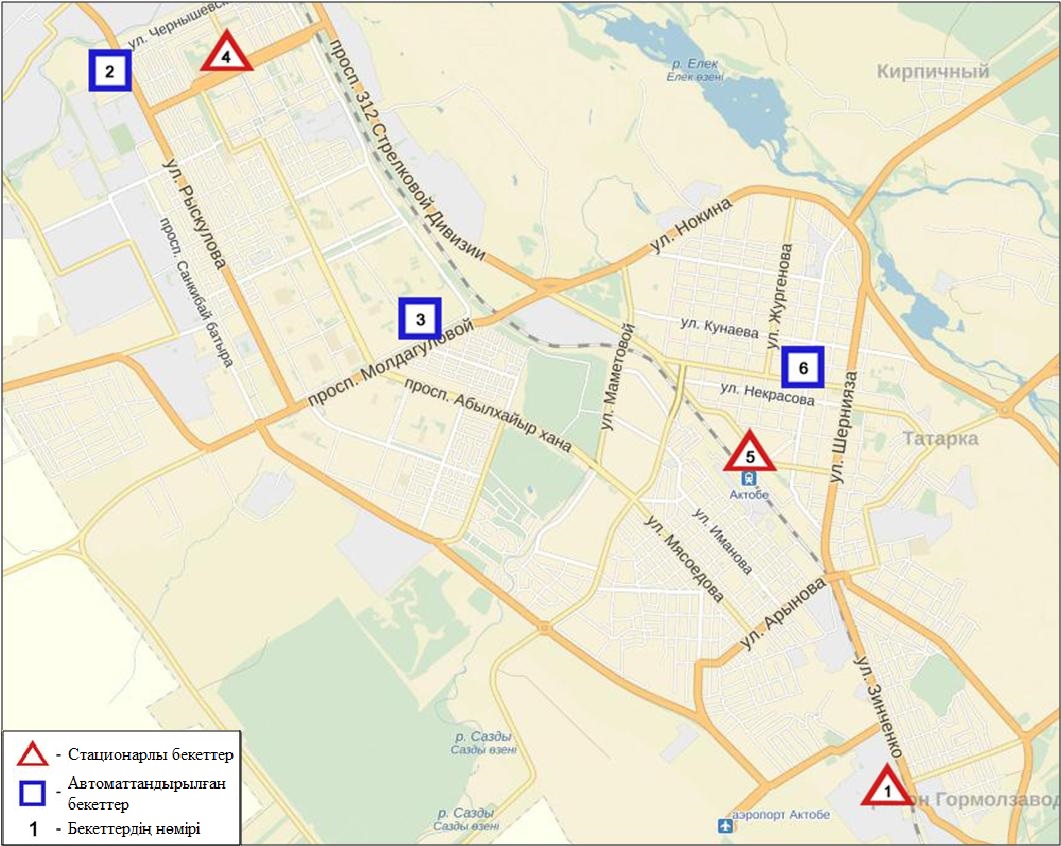 2.1-сурет. Ақтөбе қаласының атмосфералық ауа ластануын бақылау стационарлық желісінің орналасу сызбасыАтмосфераның ластануын жалпы бағалау. Стационарлық бақылау желісінің деректері бойынша (2.1-сур.), атмосфералық ауаның ластану деңгейі өте жоғары болып бағаланды. СИ=30 (өте жоғары деңгей), ЕЖҚ=20% (жоғары деңгей) (1, 2-сур.) құрады. Қала ауасы (2-бекет аумағында) күкіртті сутегімен басым ластанған.Жалпы қала бойынша орташа айлық шоғырлар озон – 1,8 ШЖШо.т., басқа ластаушы заттар – ШЖШ дан аспады(1-кесте).1 ШЖШм арту еселігінің жағдайлары РМ-2,5 қалқыма бөлшектер бойынша - 17, РМ-10 қалқыма бөлшектер - 90, күкіртті оксиді – 4, көміртегі оксиді – 27, азота диоксиді – 43, озон –220, күкіртті сутегі – 516 және формальдегид – 1, сондай-ақ 5 ШЖШм -дан арту еселігі көміртегі оксиді бойынша – 8, күкіртті сутегі – 189 жағдай тіркелді. Сондай-ақ 10 ШЖШм -дан асу күкіртті сутегі бойынша 100 жағдай тіркелді(1-кесте).Автоматты бекеттер бақылауы мәліметі бойынша 76 жоғары ластану (ЖЛ) және 24 экстремалды жоғары ластану (ЭЖЛ)жағдайлары анықталды (2-кесте).2.2 Ақтөбе облысы аумағындағы жер үсті суларының сапасыАқтөбе облысы аумағындағы жер үсті суларының ластануын бақылау 1 су нысаны: Елек өзенінде жүргізілді.Елек өзені –Жайық өзенінің көпсулы сол жақ саласы. Өзен суының температурасы 24,0 - 28,0 ºC шегінде, сутегі көрсеткіші 7,77, судағы еріген оттегінің шоғыры 5,84 мг/дм3, ОБТ5 1,46 мг/дм3. Биогенді және бейорганикалық заттар (бор – 2,9 ШЖШ, фторидтер –1,3 ШЖШ), органикалық заттар (фенолдар –4,8 ШЖШ).Елек өзенінің су сапасы- «ластанудың жоғары деңгейінде».2016 жылғы шілде және 2015 жылғы тамызбен салыстырғанда Елек өзенінің су сапасы – айтарлықтай өзгермеген. Ақтөбе облысының радиациялық гамма-фоныАтмосфералық ауаның ластануының гамма сәулелену деңгейіне күнсайын жергілікті 7 метеорологиялық стансада (Ақтөбе, Қарауылгелді, Новоалексеевка, Родниковка, Уіл, Шалқар, Жағабұлақ) және Ақтөбе қаласының (№2 ЛББ, №3 ЛББ) 2 автоматты бекетінде бақылау жүргізіледі (2.2 - сур.). Елді-мекендер бойынша атмосфералық ауа қабатының жерге жақын қабатына орташа радиациялық гамма-фонның мәні 0,07-0,28 мкЗв/сағ. шегінде болды. Облыс бойынша радиациялық гамма- фонның орташа мәні 0,13 мкЗв/сағ., яғни шекті жол берілетін шамаға сәйкес келеді.2.4 Атмосфераның жерге жақын қабатында радиоактивтердің түсу тығыздығыАтмосфераның жерге жақын қабатында радиоактивтердің түсу тығыздығына бақылау Ақтөбе облысында 3 метеорологиялық станцияда (Ақтөбе, Қарауылгелді, Шалқар) ауа сынамасын горизонтальді планшеттер алу жолымен жүзеге асырылды (2.2 -сур.).Облыс аумағында атмосфераның жерге жақын қабатында орта тәуліктік радиоактивтердің түсу тығыздығы 0,9-1,5 Бк/м2 шегінде болды. Облыс бойынша радиоактивті түсулердің орташа тығыздығы 1,2Бк/м2, бұл шекті жол берілетін деңгейінен аспады.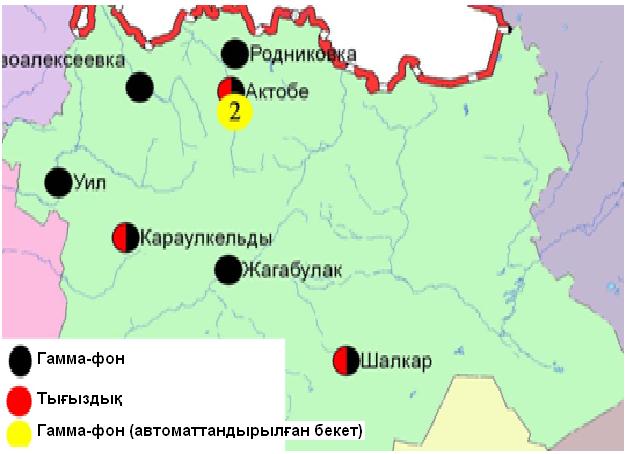 2.2 – сурет. Ақтөбе облысының аумағындағы радиациялық гамма-фон мен радиоактивті түсулердің тығыздығын бақылау метеостансаларының орналасу сызбасы.Алматы облысының қоршаған орта жай-күйіАлматы қаласы бойынша атмосфералық ауаның ластану жай-күйіАтмосфералық ауаның жай-күйіне бақылау 16 стационарлық бекетте жүргізілді (3.1-сур., 3.1-кесте).3.1 - кестеБақылау бекеттерінің орналасу орны мен анықталатын қоспалар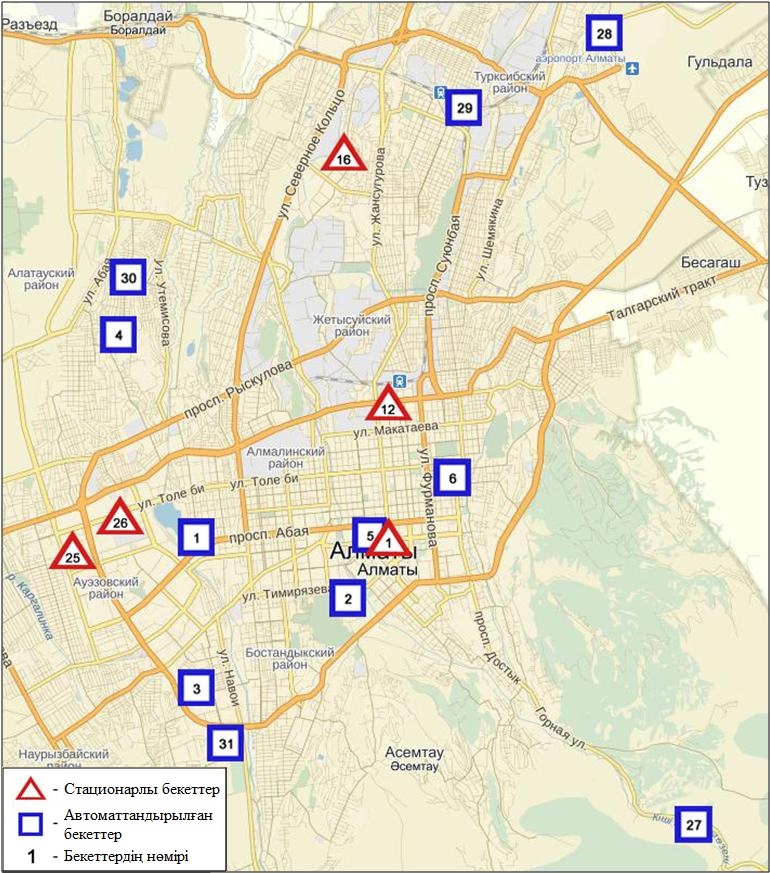 3.1-сурет. Алматы қаласының атмосфералық ауа ластануын бақылау стационарлық желісінің орналасу сызбасыАтмосфераның ластануын жалпы бағалау. Қалада жалпы атмосфералық ауаның ластану деңгейі жоғары болып бағаланды. ЕЖҚ=33% (жоғары деңгей), СИ=2 (көтеріңкідеңгей) (1, 2 - сур.). Қала ауасы (16-бекет аумағында)  азот диоксидімен басым ластанған.Жалпы қала бойынша орташа айлық шоғырлар қалқыма заттар – 1,1 ШЖШо.т., күкірт диоксиді – 1,87 ШЖШо.т., азот диоксиді - 1,24 ШЖШо.т., формальдегид- 1,26 ШЖШо.т., ауыр металдардың бар болуы және басқа ластаушы заттар – ШЖШ дан аспады.Тамыз айында 1 ШЖШм арту еселігінің жағдайлары қалқыма заттар бойынша – 19, РМ-2,5 қалқыма бөлшектер – 16, РМ-10 қалқыма бөлшектер – 10,  көміртегі оксиді- 1, азот диоксиді – 79, азот оксиді - 4 жағдай тіркелді (1-кесте).3.2 Талдықорған қаласы бойынша атмосфералық ауаның ластану жай-күйіАтмосфералық ауаның жай-күйіне бақылау 2 стационарлық бекетте жүргізілді (3.2-сур., 3.2-кесте).3.2- кестеБақылау бекеттерінің орналасу орны мен анықталатын қоспалар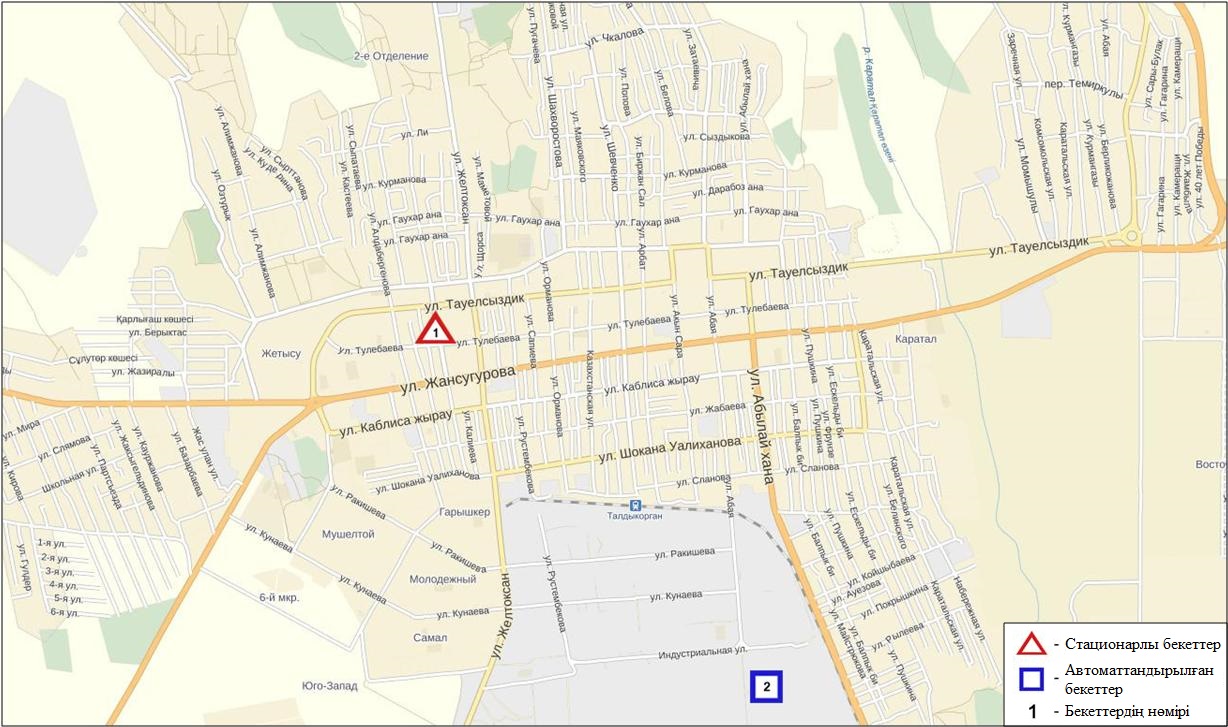 3.2-сурет. Талдықорған қаласының атмосфералық ауа ластануын бақылау стационарлық желісінің орналасу сызбасыАтмосфераның ластануын жалпы бағалау. Стационарлық бақылау желісінің деректері бойынша қаланың атмосфералық ауасы жалпы ластану деңгейі төмен болып бағаланды (3.2-сур.), ол СИ=1 және ЕЖҚ=0% анықталды(1, 2 - сур.).Жалпы қала бойынша орташа айлық шоғырлар барлық ластаушы заттар – ШЖШ-дан аспады (1-кесте).Тамыз айында 1 ШЖШм арту еселігінің 2 жағдайы  азот диоксиді бойынша  тіркелді (1-кесте).3.3 Алматы облысы аумағындағы жер үсті суларының сапасыАлматы облысы аумағында жер үсті суларының ластануын бақылау 33 су нысанында (Іле, Текес, Қорғас, Кіші Алматы, Есентай, Үлкен Алматы, Шілік, Шарын, Баянкөл, Қаскелен, Қарқара, Есік, Түрген, Талғар, Темірлік, Қаратал, Ақсу, Лепсі, Тентек, Жаманты, Ырғайты, Еміл, Қатынсу, Үржар, Егінсу өзендері, Құрты, Бартоғай, Қапшағай су қоймалары, Үлкен Алматы, Балқаш, Сасықкөл, Жалаңашкөл, Алакөл көлдері) жүргізілді.Іле өзенінің басы Қытай территориясы Тянь-Шань тау етегінен бастау алады және Қазақстанның ең ірі трансшекаралық өзендерінің бірі боп саналады. Алматы облысы аумағынан Балқаш өзенінің батыс бөлігіне құйылады. Текес, Шарын, Шілік, Түрген, Есік, Баянкөл, Қаскелен, Үлкен Алматы, Кіші Алматы өзендері Іле өзенінің сол жақ жағалаудағы саласы болып табылады. Есентай өзені Кіші Алматы өзенінің тармағы. Қарқара және Темірлік өзендері Шарын өзенінің саласы. Қорғас өзені Іле өзенінің оң жақ жағалаудағы саласы болып саналады. Талғар өзені Қапшағай су қоймасына құяды.Қаратал, Ақсу, Лепсі өзендері Балқаш көліне құяды. Тентек, Жаманты, Ырғайты, Еміл, Қатынсу, Үржар, Егінсу өзендері Алакөл көлі адабына құяды. Іле өзенінде судың температурасы 16,5 ºC, сутегі көрсеткіші 7,9, судағы еріген оттектің концетрациясы 10,5 мг/дм3, ОБТ5 0,9 мг/дм3. Биогенді заттар (жалпы темір – 2,3 ШЖШ), ауыр металдар (мыс – 1,8 ШЖШ) бойынша нормадан асу жағдайлары байқалған.Текес өзенінде судың температурасы 12,1 ºC, сутегі көрсеткіші 7,8, судағы еріген оттегінің шоғыры 10,8 мг/дм3, ОБТ5 1,6 мг/дм3. Ауыр металдар (мыс – 5,4 ШЖШ, марганец – 7,1 ШЖШ), биогенді заттар (жалпы темір – 1,5 ШЖШ, тұзды аммоний – 1,4 ШЖШ, нитритті азот – 1,2 ШЖШ), негізгі иондар (сульфаттар – 1,2 ШЖШ) бойынша нормадан асу жағдайлары байқалған.Қорғас өзенінде судың температурасы 14,6 ºC, сутегі көрсеткіші – 7,99, судағы еріген оттегінің шоғыры– 9,0 мг/дм3, ОБТ5 – 1,6 мг/дм3. Ауыр металдар (мыс – 8,3 ШЖШ, марганец – 6,0 ШЖШ, мырыш – 3,3 ШЖШ), биогенді заттар (жалпы темір – 6,0 ШЖШ) бойынша шекті жол берілген шоғырдан асқандығы тіркелді. Қапшағай су қоймасында судың температурасы 15,5 ºC, сутегі көрсеткіші 7,78, судағы еріген оттегінің шоғыры– 11,4 мг/дм3, ОБТ5 – 1,5 мг/дм3. Ауыр металдар (мыс – 1,8 ШЖШ, марганец – 1,3 ШЖШ) бойынша нормадан асқан.Кіші Алматы өзенінде судың температурасы13,1 ºC, сутегі көрсеткіші 7,98, судағы еріген оттегінің шоғыры– 11,3 мг/дм3, ОБТ5 – 1,4 мг/дм3. Биогенді заттар (жалпы темір – 2,2 ШЖШ), ауыр металдар (мыс – 3,4 ШЖШ, марганец – 1,1 ШЖШ, мырыш – 1,2 ШЖШ) бойынша шекті жол берілген шоғырдан асуы байқалды.Үлкен Алматы өзенінде судың температурасы 12,3ºC, сутегі көрсеткіші 7,9,судағы еріген оттегінің шоғыры– 8,0 мг/дм3, ОБТ5 - 0,7 мг/дм3. Биогенді заттар (жалпы темір – 2,1 ШЖШ), ауыр металдар (мыс – 3,4 ШЖШ, марганец – 1,6 ШЖШ) бойынша нормадан асу жағдайлары байқалған.Есентай өзенінде судың температурасы 12,9 ºC, сутегі көрсеткіші 8,0, судағы еріген оттегінің шоғыры– 11,3 мг/дм3, ОБТ5 – 1,8 мг/дм3. Ауыр металдар (мыс – 2,7 ШЖШ, марганец – 1,9 ШЖШ), биогенді заттар (жалпы темір – 3,7 ШЖШ) бойынша нормадан асқан.Үлкен Алматы көлінде судың температурасы 9,0 ºC, сутегі көрсеткіші 8,0, судағы еріген оттегінің шоғыры– 11,0 мг/дм3, ОБТ5 - 0,9 мг/дм3. Биогенді заттар (жалпы темір – 5,2 ШЖШ, тұзды аммоний – 1,5 ШЖШ) бойынша нормадан асқаны байқалды.Балқаш көлінде судың температурасы 17,3 ºC, сутегі көрсеткіші 8,0, судағы еріген оттегінің шоғыры10,5 мг/дм3, ОБТ5 0,6 мг/дм3.Негізгі иондар (хлоридтер – 2,6 ШЖШ, сульфаттар – 6,6 ШЖШ, магний – 5,0 ШЖШ, натрий – 3,8 ШЖШ), ауыр металдар (мыс – 6,3 ШЖШ, марганец – 1,5 ШЖШ), биогенді заттар (жалпы темір – 2,2 ШЖШ, тұзды аммоний – 6,6 ШЖШ) бойынша шекті жол берілген шамадан асқандығы тіркелді.Лепсі өзенінде судың температурасы 19,4 ºC, сутегі көрсеткіші 7,83, судағы еріген оттегінің шоғыры– 9,9 мг/дм3, ОБТ5 – 0,7 мг/дм3. Ауыр металдар (мыс – 4,0 ШЖШ, марганец – 2,1 ШЖШ), биогенді заттар (жалпы темір – 4,0 ШЖШ) бойынша нормадан асу жағдайлары байқалған.Ақсу өзенінде судың температурасы 19,9 ºC, сутегі көрсеткіші 7,97, судағы еріген оттегінің шоғыры8,9 мг/дм3, ОБТ5 0,6 мг/дм3.Ауыр металдар (мыс – 2,6 ШЖШ, марганец-2,0 ШЖШ), биогенді заттар (жалпы темір – 5,3 ШЖШ) бойынша шекті рұқсат етілген шоғырдан асқандығы анықталды.Қаратал өзенінде судың температурасы 11,4 ºC, сутегі көрсеткіші 7,82, судағы еріген оттегінің шоғыры 11,0 мг/дм3, ОБТ5 1,2 мг/дм3.Биогенді заттар (жалпы темір – 9,2 ШЖШ, тұзды аммоний – 1,3 ШЖШ), ауыр металдар (мыс – 3,8 ШЖШ, марганец – 2,3 ШЖШ) бойынша нормадан асқан.Тентек өзенінде судың температурасы 18,5 ºC, сутегі көрсеткіші 7,78, судағы еріген оттегінің шоғыры8,6 мг/дм3, ОБТ5 0,6 мг/дм3. Биогенді заттар (жалпы темір – 3,1 ШЖШ, тұзды аммоний – 2,0 ШЖШ), ауыр металдар (мыс – 4,3 ШЖШ, марганец – 1,7 ШЖШ) бойынша шекті жол берілгеннормадан асқандығы анықталды.Алакөл көлінде судың температурасы 15,2 ºC, сутегі көрсеткіші 8,1, судағы еріген оттегінің шоғыры 11,5 мг/дм3, ОБТ5 1,1 мг/дм3. Негізгі иондар (хлоридтер – 4,1 ШЖШ, сульфаттар – 9,9 ШЖШ, магний – 7,5 ШЖШ, натрий – 7,1 ШЖШ), ауыр металдар (мыс – 13,0 ШЖШ), биогенді заттар (жалпы темір – 1,3 ШЖШ, тұзды аммоний – 8,8 ШЖШ) бойынша нормадан асу жағдайлары байқалған.Жаманты өзенінде судың температурасы 12,2 ºC, сутегі көрсеткіші 7,67, судағы еріген оттегінің шоғыры 10,1 мг/дм3, ОБТ5 1,0 мг/дм3. Биогенді заттар (жалпы темір – 2,1 ШЖШ), ауыр металдар (мыс – 4,2 ШЖШ, марганец – 1,1 ШЖШ) бойынша шекті жол берілген шоғырдан асқандығы тіркелді.Ырғайты өзенінде судың температурасы 8,6 ºC, сутегі көрсеткіші 7,8, судағы еріген оттегінің шоғыры 10,5 мг/дм3, ОБТ5 0,9 мг/дм3. Биогендізаттар (жалпы темір – 3,8 ШЖШ, тұзды аммоний – 2,6 ШЖШ, нитритті азот – 1,6 ШЖШ), ауыр металдар (мыс – 5,0 ШЖШ, марганец – 3,6 ШЖШ) бойынша шекті жол берілген шоғырдан асқан.Жалаңашкөл көлінде судың температурасы 22,4 ºC, сутегі көрсеткіші 8,02, судағы еріген оттегінің шоғыры 9,9 мг/дм3, ОБТ5 0,8 мг/дм3. Негізгі иондар (сульфаттар – 2,7 ШЖШ, магний – 2,5 ШЖШ, натрий – 3,0 ШЖШ), ауыр металдар (мыс – 5,5 ШЖШ, марганец – 1,8 ШЖШ), биогенді заттар (жалпы темір – 1,8 ШЖШ, тұзды аммоний – 1,3 ШЖШ) бойынша шекті жол берілген шоғырдан асқандығы тіркелді.Емел өзенінде судың температурасы 19,3 ºC, сутегі көрсеткіші 8,11, судағы еріген оттегінің шоғыры 10,0 мг/дм3, ОБТ5 0,6 мг/дм3. Негізгі иондар (сульфаттар – 1,9 ШЖШ), биогендізаттар (жалпы темір – 8,8 ШЖШ),ауыр металдар (мыс – 3,6 ШЖШ, марганец – 1,6 ШЖШ) бойынша нормадан асу жағдайлары байқалған.Қатынсу өзенінде судың температурасы 12,7 ºC, сутегі көрсеткіші 7,86, судағы еріген оттегінің шоғыры 10,3 мг/дм3, ОБТ5 0,7 мг/дм3. Биогенді заттар (жалпы темір – 3,7 ШЖШ),ауыр металдар (мыс – 2,7 ШЖШ, марганец – 1,5 ШЖШ) бойынша шекті рұқсат шоғырдан асуы байқалған.Үрджар өзенінде судың температурасы 11,1 ºC, сутегі көрсеткіші 7,92, судағы еріген оттегінің шоғыры– 11,3мг/дм3, ОБТ5 – 1,0 мг/дм3. Биогенді заттар (тұзды аммоний – 2,1 ШЖШ,нитритті азот – 1,1ШЖШ, жалпы темір – 7,7 ШЖШ), ауыр металдар (мыс – 3,5 ШЖШ, марганец – 1,6 ШЖШ) бойынша шекті жол берілген шоғырдан асқан.Егінсу өзенінде судың температурасы 13,8 ºC, сутегі көрсеткіші 7,94, судағы еріген оттегінің шоғыры– 11,1 мг/дм3, ОБТ5 -0,7 мг/дм3. Биогенді заттар (жалпы темір – 6,2 ШЖШ), ауыр металдар (мыс – 5,2 ШЖШ, марганец – 1,3 ШЖШ) бойынша нормадан асу жағдайлары байқалған.Сасықкөл көлінде судың температурасы 21,0 ºC, сутегі көрсеткіші 7,99, судағы еріген оттегінің шоғыры– 10,2 мг/дм3, ОБТ5 – 0,4 мг/дм3. Негізгі иондар (сульфаттар – 1,3 ШЖШ), ауыр металдар (мыс – 4,2 ШЖШ, марганец – 2,7ШЖШ), биогенді заттар (жалпы темір – 2,9 ШЖШ), органикалық заттар (мұнай өнімдері -7,4 ШЖШ) бойынша шекті жол берілген шамадан асқандығы тіркелді.Жалпы, барлық зерттелген су нысандарының су сапасы келесі түрде бағаланады: «ластанудың орташа деңгейі»-Іле,Кіші Алматы, Есентай, Үлкен Алматы, Текес,Тентек, Қатынсу,Жамантыөзендері,Қапшағай су қоймасы, Жалаңашкөл көлі; «ластанудың жоғары деңгейі» -Қорғас,Лепсі, Ақсу, Қаратал, Ырғайты, Еміл, Үржар, Егінсу өзендері,Үлкен Алматы,Балқаш,Алакөл, Сасықкөл көлдері.2015 жылғы тамызбен салыстырғанда су сапасыІле, Қорғас, Кіші Алматы, Үлкен Алматы, Еміл өзендері,Қапшағай су қоймасы, Балқаш, Алакөл, Сасықкөл көлдері – айтарлықтай өзгермеген; Есентай, Лепсі, Ақсу, Қаратал, Тентек, Жаманты, Ырғайты, Қатынсу, Үржар, Егінсу өзендері, Үлкен Алматы көлі – нашарлаған, Текес өзені, Жалаңашкөл көлінде – жақсарған.2016 жылғы шілдемен салыстырғанда Іле, Қорғас, Есентай, Кіші Алматы, Үлкен Алматы өзендері, Қапшағайсу қоймасында су сапасы – айтарлықтай өзгермеген; Үлкен Алматы көлінде –нашарлаған, Текес өзенінде – жақсарған.3.4Алматы облысының радиациялық гамма-фоныАтмосфералық ауаның ластануының гамма сәулелену деңгейіне күнсайын жергілікті 8 метеорологиялық стансада (Алматы, Бақанас, Қапшағай, Нарынқол, Жаркент, Лепсі, Талдықорған, Сарыөзек) және Талдықорғанқаласының (№2 ЛББ)1 автоматты бекетінде бақылау жүргізіледі (3.3 - сур.). Облыстың елді-мекендері бойынша атмосфералық ауа қабатының жерге жақын қабатына орташа радиациялық гамма-фонның мәні 0,11-0,23 мкЗв/сағ. шегінде болды. Облыс бойынша радиациялық гамма- фонның орташа мәні 0,16 мкЗв/сағ., яғни шекті жол берілетін шамаға сәйкес келеді.3.5 Атмосфераның жерге жақын қабатында радиоактивтердің түсу тығыздығыАтмосфераның жерге жақын қабатында радиоактивтердің түсу тығыздығына бақылау Алматы облысында 5 метеорологиялық станцияда (Алматы, Нарынқол, Жаркент, Лепсі, Талдықорған) ауа сынамасын горизонтальді планшеттер алу жолымен жүзеге асырылды (3.3-сур.).Облыс аумағында атмосфераның жерге жақын қабатында орта тәуліктік радиоактивтердің түсу тығыздығы 0,8-2,1 Бк/м2 шегінде болды. Облыс бойынша радиоактивті түсулердің орташа тығыздығы 1,3 Бк/м2, бұл шекті жол берілетін деңгейінен аспады.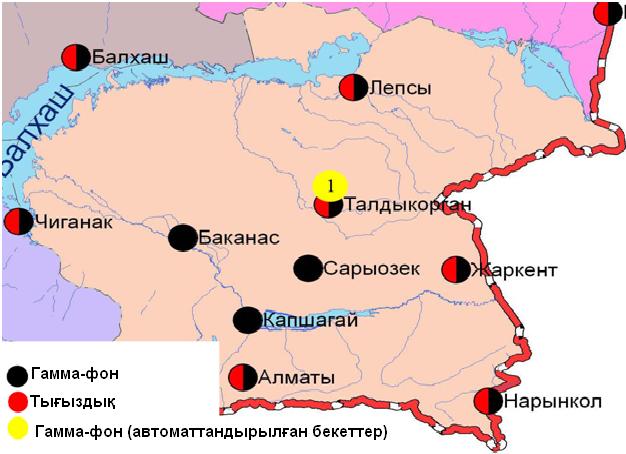 3.3 – сурет. Алматы облысының аумағындағы радиациялық гамма-фон мен радиоактивті түсулердің тығыздығын бақылау метеостансаларының орналасу сызбасы.Атырау облысының қоршаған ортаның ластану жай-күйі Атырау қаласы бойынша атмосфералық ауаның ластану жай-күйіАтмосфералық ауаның жай-күйіне бақылау 5 стационарлық бекетте жүргізілді (4.1-сур., 4.1-кесте).4.1- кестеБақылау бекеттерінің орналасу орны мен анықталатын қоспалар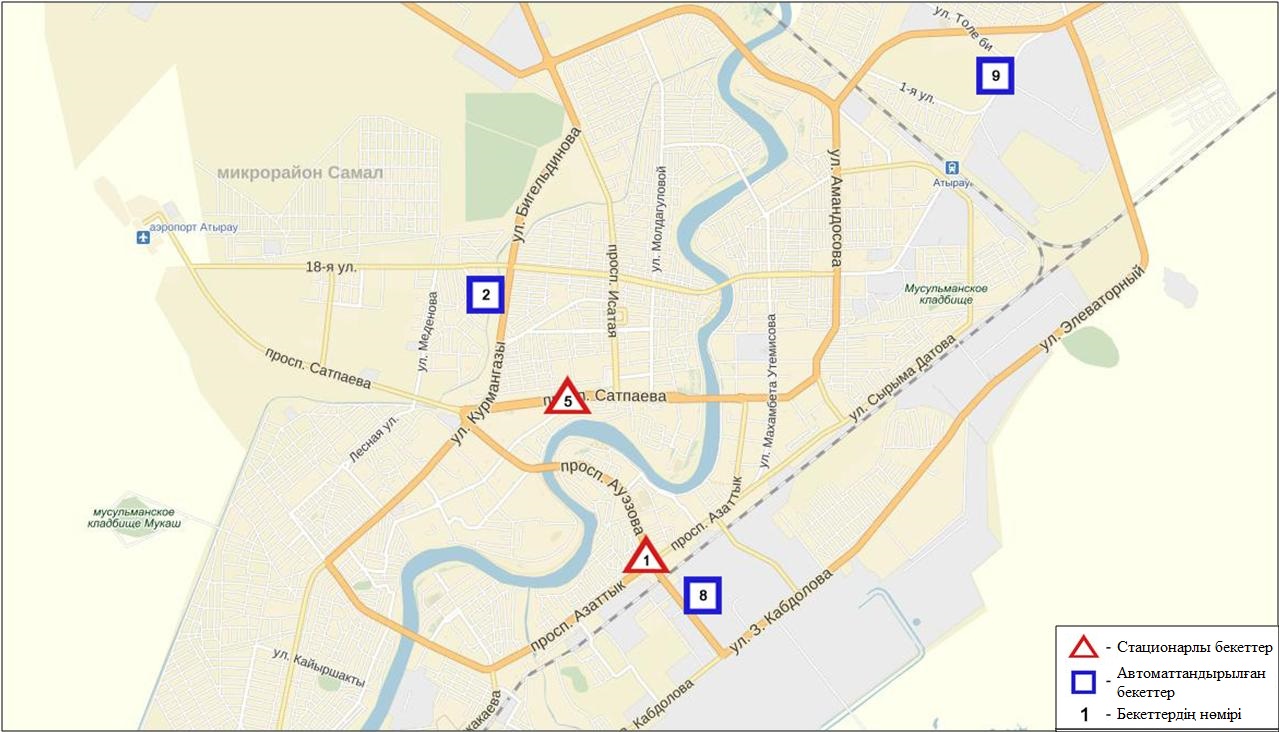 4.1-сурет. Атырау қаласының атмосфералық ауа ластануын бақылау стационарлық желісінің орналасу сызбасыАтмосфераның ластануын жалпы бағалау. Стационарлық бақылау желісінің (4.1-сур.)деректері бойыншаатмосфералық ауаның ластану деңгейі көтеріңкі болып бағаланды. Ол ЕЖҚ мәні бойынша 14% (көтеріңкі деңгей),  СИ = 2 (көтеріңкі деңгей) болып бағаланды (1, 2 - сур.). Қала ауасы (1-бекет аумағында)  күкіртті сутегімен басым ластанған.Жалпы қала бойынша озонның орташа шоғыры – 1,36 ШЖШо.т., қалған ластағыш заттардың орташа айлық шоғырлар – ШЖШ дан аспады.2016 жылдың тамыз айында 1 ШЖШм арту жағдайлары қалқыма заттар бойынша 2, РМ-10 қалқыма бөлшектер – 13, азот оксиді – 2, күкіртті сутегі - 17 жағдайлары тіркелді (1-кесте).4.2 Құлсары қаласы бойынша атмосфералық ауаның ластану жай-күйіАтмосфералық ауаның жай-күйіне бақылау 1 стационарлық бекетте жүргізілді (4.2-сур., 4.2-кесте).	4.2- кестеБақылау бекеттерінің орналасу орны мен анықталатын қоспалар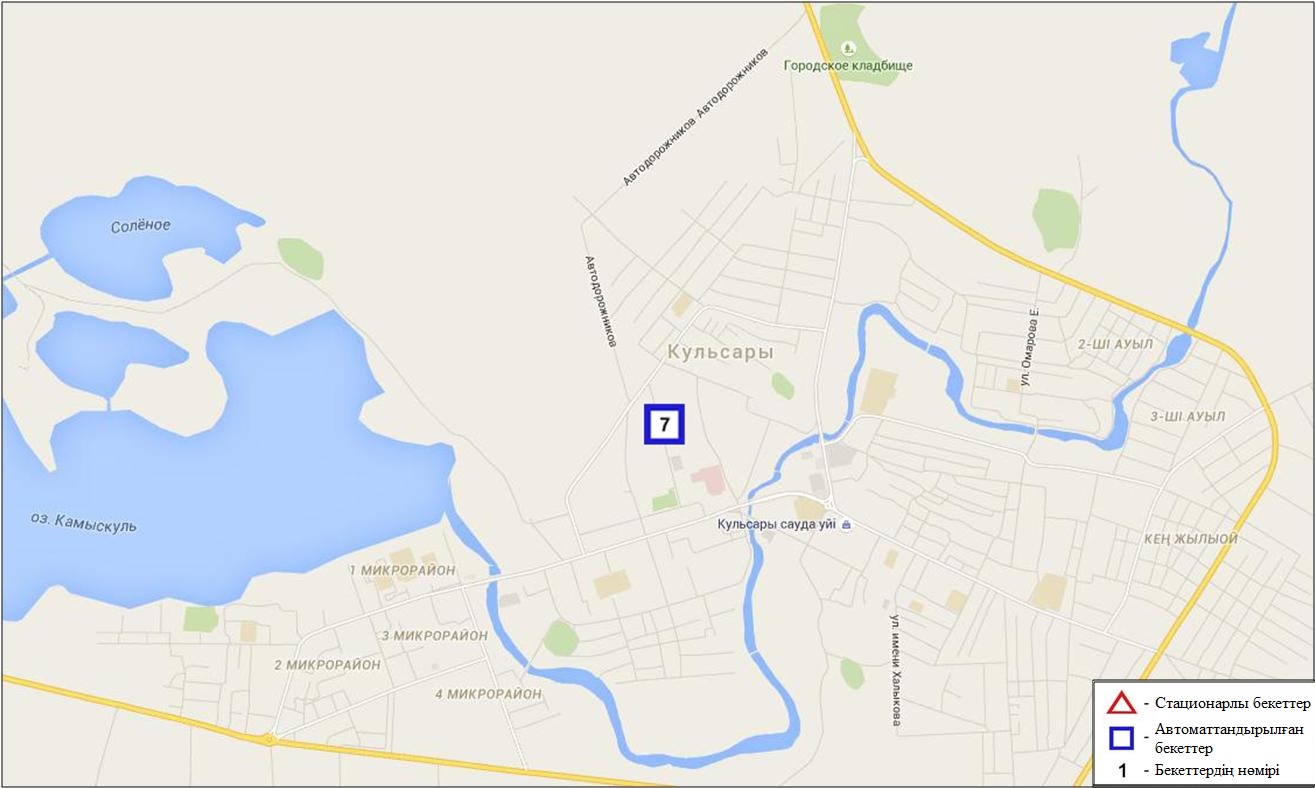 4.2 – сурет.Құлсары қаласының атмосфералық ауа ластануын бақылау стационарлық желісінің орналасу сызбасыАтмосфераның ластануын жалпы бағалау. Стационарлық бақылау желісінің деректері бойынша атмосфералық ауаның ластану деңгейі төмендеңгейдеболды (4.2-сурет).Ол СИ мәні бойынша 1, ЕЖҚ= 0%бағаланды (1, 2 - сур.).Жалпы қала бойынша озонның орташа шоғыры – 1,06 ШЖШо.т., қалған ластағыш заттардың орташа айлық шоғырлар – ШЖШ дан аспады (1-кесте).4.3Атырау облысы аумағындағы жер үсті су сапасы Атырау облысы аумағындағы жер үсті суларының ластануын бақылау 3 су нысанында, Жайық, Шаронова, Қиғаш өзендерінде жүргізілді.Жайық өзенінде су температурасы 26,95 ºC, сутегі көрсеткіші 10,03, судағы еріген оттегі шамасы 10,35 мг/дм3, ОБТ52,93 мг/дм3 құраған. Шекті жол берілген шоғырдан асу тіркелмеген.Шаронова өзенінде су температурасы 20,3 ºC, сутегі көрсеткіші 10,0, судағы еріген оттегі шамасы 11,4 мг/дм3, ОБТ5 3,2 мг/дм3 құраған. Шекті жол берілген шоғырдан асу тіркелмеген.Қиғаш өзенінде су температурасы 28,8 ºC, сутегі көрсеткіші 10,2, судағы еріген оттегі шамасы 12,4 мг/дм3, ОБТ5 3,0 мг/дм3 құраған. Шекті жол берілген шоғырдан асу тіркелмеген.Жайық, Шаронова, Қиғаш өзендерінде су сапасы «нормативті таза» деп бағаланды.2015 жылғы тамызбен салыстырғанда Жайық, Қиғаш, Шаронова өзендерінде жақсарған.2016 жылғы шілдемен салыстырғанда Жайық, Шаронова, Қиғаш өзендерінде су сапасы өзгермеген.ОБТ5 мәні бойынша Жайық, Қиғаш өзендерінде су сапасы«нормативті таза», Шаронова өзенінде«ластанудың орташа деңгейі» деп бағаланды. Оттегі режімі бір қалыпты. 2015 жылғы тамызбен салыстырғанда ОБТ5 бойыншасу сапасы Жайық, Қиғаш өзендерінде жақсарған, Шаронова өзенінде өзгермеген. 2016 жылғы шілдемен салыстырғанда ОБТ5 бойынша су сапасы барлық өзендерде өзгермеген.4.4 Атырау облысы аумағындағы Солтүстік Каспий теңіз суы сапасыТеңіз суы сапасына бақылау жүргізу келесі жағалық стансалар мен ғасырлық кескіндерде жүргізілді: теңіз кеме жүру арнасы; Теңіз кен орны, Жайық өзені қайраңы, Шалығи Құлалы шығанағы аралдары, «А» және «Б» қосымша кескіндері, Құрманғазы, Дархан, Қаламқас, суға батырылған ұңғымалар ауданы, Құлалы аралы ауданы.	Солтүстік Каспий су температурасы 19,5°С, теңіз суы рН – 9,2, суда еріген оттегі – 10,9 мг/дм3, ОБТ5 –4,56мг/дм3. ШЖШ асу байқалмаған. 2016 жылғы тамызда Солтүстік Каспийде су сапасы СЛКИ бойынша «нормативті таза» деп сипатталды. 2015 жылғы тамызжәне 2016 жылғы шілдемен салыстырғанда теңіз суы сапасы өзгермеген. Солтүстік Каспийде су сапасы ОБТ5 бойынша «ластанудың орташа деңгейі» деп сипатталды. 2015 жылғы тамыз және 2016 жылғы шілдемен салыстырғанда теңіз суы сапасы өзгермеген. 4.5 Атырау облысының радиациялық гамма-фоныАтмосфералық ауаның ластануының гамма сәулелену деңгейіне күнсайын жергілікті 3 метеорологиялық стансада (Атырау, Пешной, Құлсары) және Құлсары қаласындағы 1 автоматты (Құлсары №7) бекетте жүргізілді (4.3 - сур.). Облыстың елді-мекендері бойынша атмосфералық ауа қабатының жерге жақын қабатына орташа радиациялық гамма-фонның мәні 0,05-0,17 мкЗв/сағ. шегінде болды. Облыс бойынша радиациялық гамма- фонның орташа мәні 0,11 мкЗв/сағ., яғни шекті жол берілетін шамаға сәйкес келеді.4.6 Атмосфераның жерге жақын қабатында радиоактивтердің түсу тығыздығыАтмосфераның жерге жақын қабатында радиоактивтердің түсу тығыздығына бақылау Атырау облысында 1 метеорологиялық станцияда (Атырау) ауа сынамасын горизонтальді планшеттер алу жолымен жүзеге асырылды (4.3-сур.). Стансада бес тәуліктік сынама жүргізілді.Облыс аумағында атмосфераның жерге жақын қабатында орта тәуліктік радиоактивтердің түсу тығыздығы 1,1-1,7 Бк/м2 шегінде болды. Облыс бойынша радиоактивті түсулердің орташа тығыздығы 1,3 Бк/м2, бұл шекті жол берілетін деңгейінен аспады.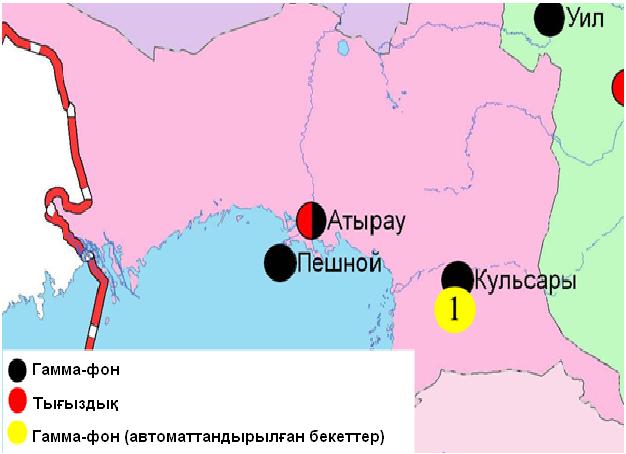 4.3 – сурет. Атырау облысының аумағындағы радиациялық гамма-фон мен радиоактивті түсулердің тығыздығын бақылау метеостансаларының орналасу сызбасы.Шығыс Қазақстан облысының қоршаған орта жай-күйі5.1 Өскемен қаласы бойынша атмосфералық ауаның ластану жай-күйіАтмосфералық ауаның жай-күйіне бақылау 7 стационарлық бекетте жүргізілді (5.1-сур., 5.1-кесте).5.1- кестеБақылау бекеттерінің орналасу орны мен анықталатын қоспалар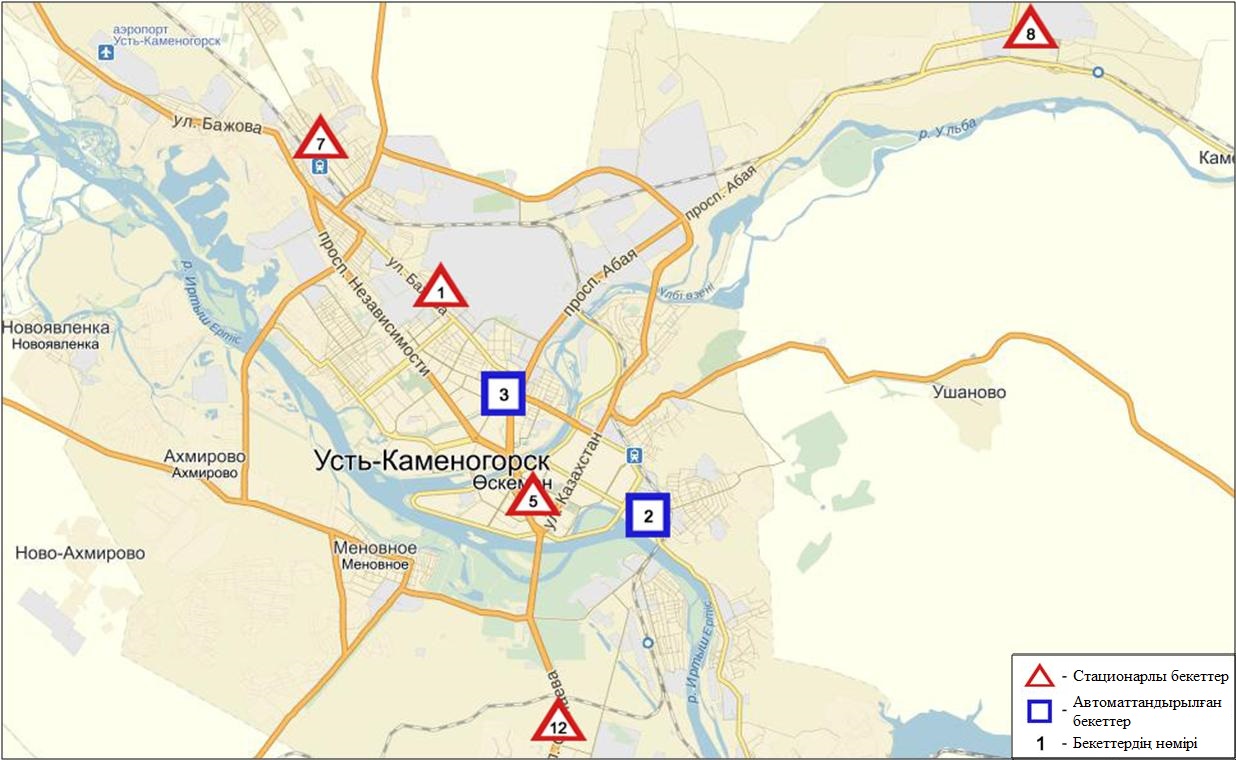 5.1-сурет. Өскемен қаласының атмосфералық ауа ластануын бақылау стационарлық желісінің орналасу сызбасыАтмосфераның ластануын жалпы бағалау. Стационарлық бақылау желісінің (5.1-сур.) деректері бойынша қаланың атмосфералық ауасы жалпыластану деңгейі көтеріңкі болып бағаланды. Ол СИ=1(төмен деңгей)және ЕЖҚ мәні 1%  (көтеріңкі деңгей) құрады (1,2 сур.). Қала ауасы (3-бекет аумағында) озонмен басым ластанған.Жалпы қала бойынша орташа айлық шоғырлар күкірт диоксиді 1,36 ШЖШо.т., озон – 1,72 ШЖШо.т., ауыр металдардың бар болуы және басқа ластаушы заттар – ШЖШ-дан аспады.1 ШЖШм арту еселігінің жағдайлары көміртегі оксиді бойынша 5, азот диоксиді - 1, озон - 23 жағдай тіркелді (1-кесте). Риддер қаласы бойынша атмосфералық ауаның ластану жай-күйіАтмосфералық ауаның жай-күйіне бақылау 3 стационарлық бекетте жүргізілді (5.2-сур., 5.2-кесте).5.2- кестеБақылау бекеттерінің орналасу орны мен анықталатын қоспалар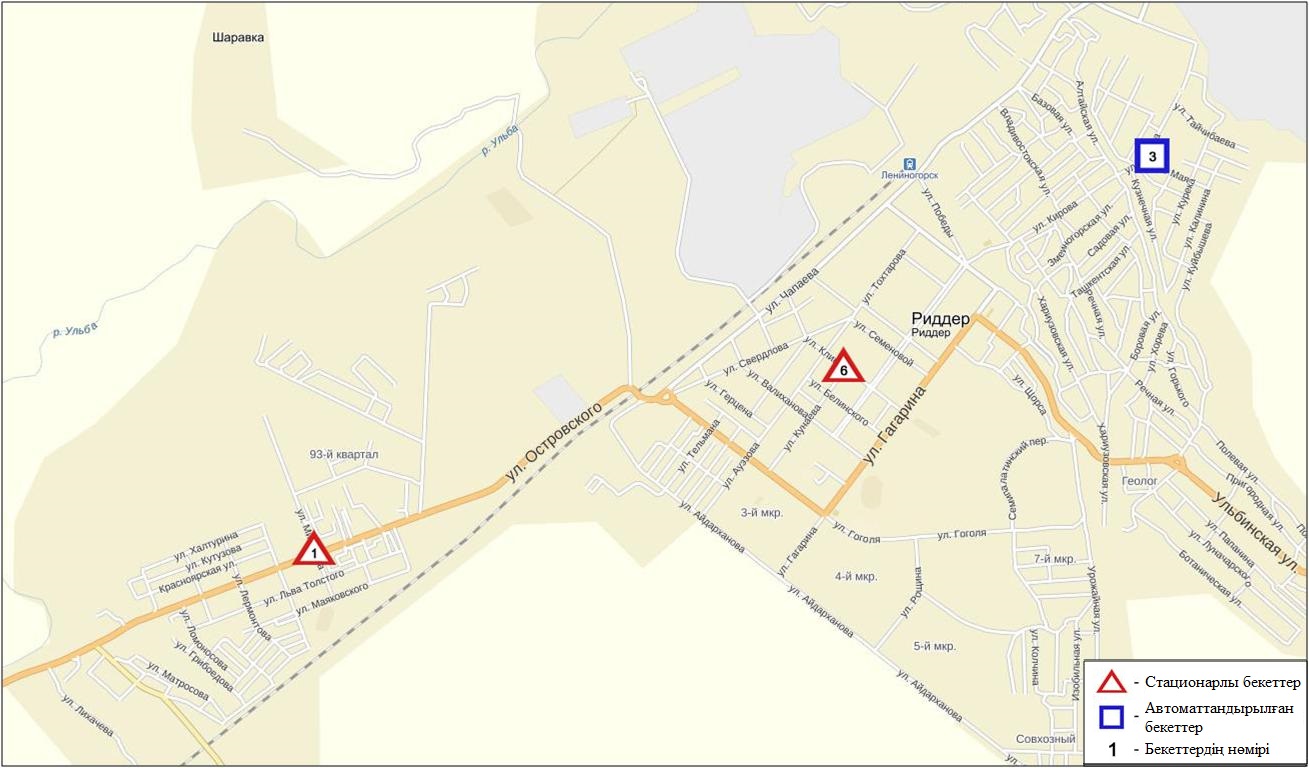 5.2-сурет. Риддер қаласының атмосфералық ауа ластануын бақылау стационарлық желісінің орналасу сызбасыАтмосфераның ластануын жалпы бағалау. Стационарлық бақылау желісінің деректері (5.2-сур.) бойынша қаланың атмосфералық ауасы жалпы ластану деңгейі көтеріңкі болып бағаланды.Ол СИ=2және  ЕЖҚ= 0% мәндерімен  анықталды(1, 2 - сур.). Қала ауасы (1-бекет аумағында)  азот оксидімен басым ластанған.Жалпы қала бойынша орташа айлық шоғырлар күкірт диоксиді 1,07 ШЖШо.т.,  озон – 1,43ШЖШо.т., басқа ластаушы заттар – ШЖШ-дан аспады (1-кесте).1 ШЖШм арту еселігінің жағдайлары азот оксиді бойынша 1 жағдай тіркелді (1-кесте). Семей қаласы бойынша атмосфералық ауаның ластану жай-күйіАтмосфералық ауаның жай-күйіне бақылау 4 стационарлық бекетте жүргізілді (5.3-сур., 5.3 -кесте).5.3 - кестеБақылау бекеттерінің орналасу орны мен анықталатын қоспалар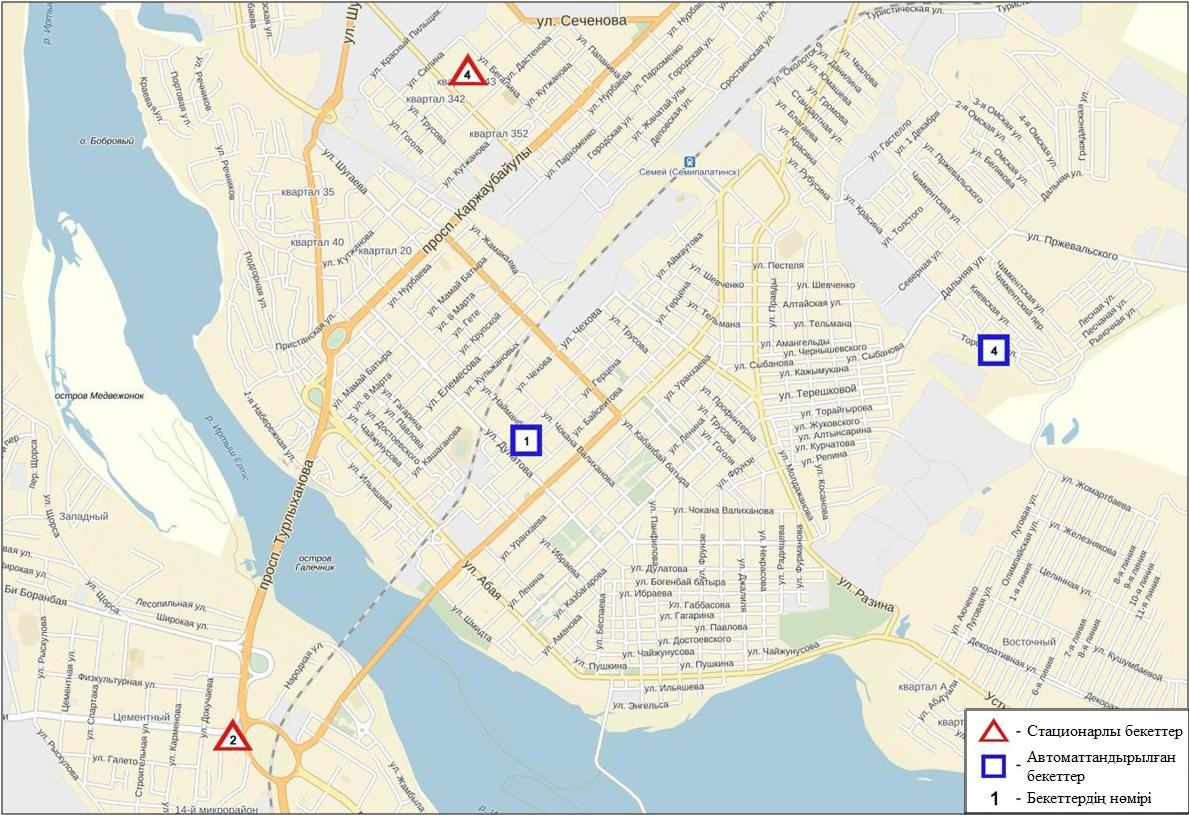 5.3-сурет. Семей қаласының атмосфералық ауа ластануын бақылау стационарлық желісінің орналасу сызбасы	.Атмосфераның ластануын жалпы бағалау. Стационарлық бақылау желісінің (5.3-сур.) деректері бойынша қаланың атмосфералық ауасы жалпы ластану деңгейі көтеріңкі болып бағаланды. Ол ЕЖҚ = 1% (көтеріңкі деңгей) және СИ=1 анықталды (1, 2 сур.). Қала ауасы (4-бекет аумағында) фенолмен басым ластанған.Жалпы қала бойынша орташа айлық шоғырлары фенол бойынша – 1,61 ШЖШо.т., басқа ластаушы заттар – ШЖШ-дан аспады.1 ШЖШм арту еселігінің жағдайлары фенол бойынша1 жағдай тіркелді (1-кесте).Глубокое кенті бойынша атмосфералық ауаның ластану жай-күйіАтмосфералық ауаның жай-күйіне бақылау 2 стационарлық бекетте жүргізілді (5.4-сур., 5.4 -кесте).5.4 - кестеБақылау бекеттерінің орналасу орны мен анықталатын қоспалар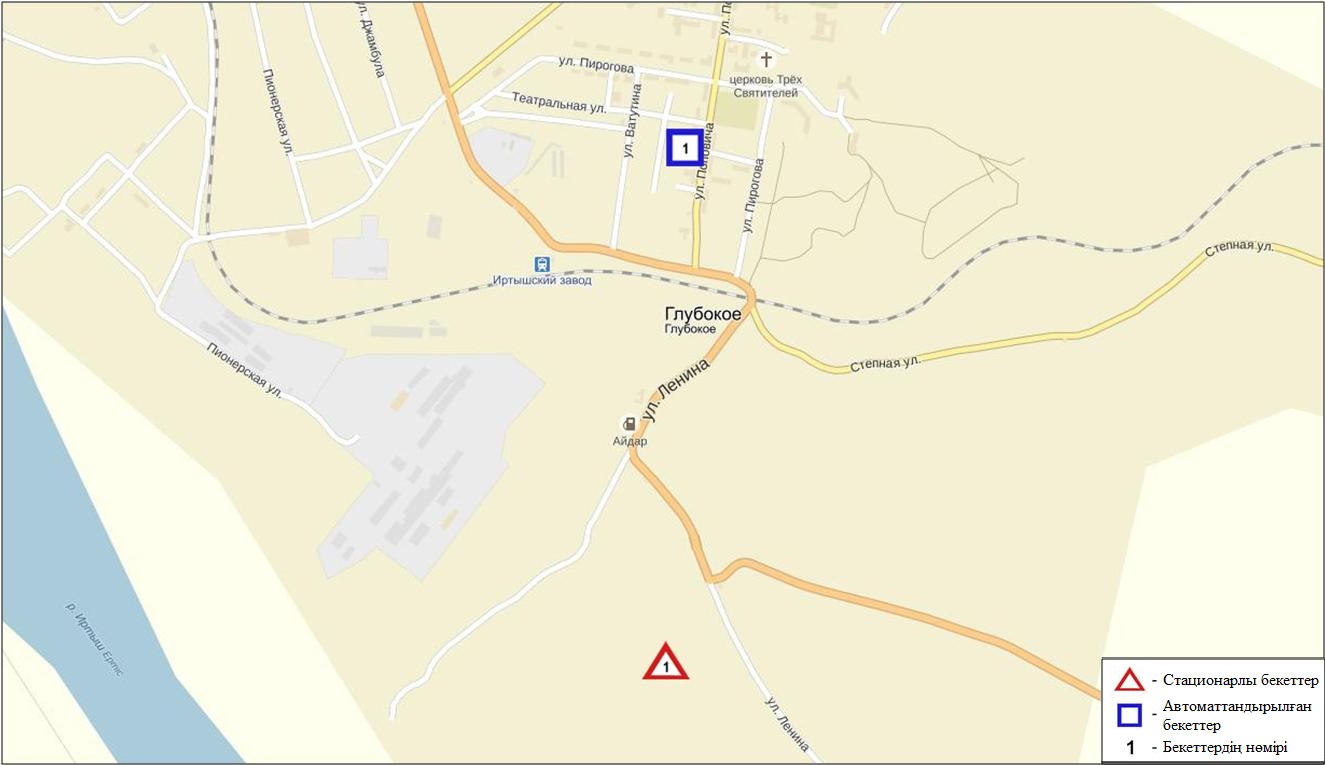 5.4-сурет. Глубокое кентінің атмосфералық ауа ластануын бақылау стационарлық желісінің орналасу сызбасыАтмосфераның ластануын жалпы бағалау. Стационарлық бақылау желісінің (5.4-сур.) деректері бойынша қаланың атмосфералық ауасы жалпы ластану деңгейі көтеріңкі болып бағаланды, ол СИ=3 және ЕЖҚ= 6% анықталды. Кент ауасы (2-бекет аумағында) күкіртті сутегімен басымластанған (1,2-сур.).Жалпы кент бойынша барлық анықталатын қоспалардың орташа айлық шоғырлары – ШЖШ дан аспады.1 ШЖШм асу еселігінің жағдайлары күкіртті сутегі бойынша 134 жағдай тіркелді (1-кесте). Зыряновск қаласы бойынша атмосфералық ауаның ластану жай-күйіАтмосфералық ауаның жай-күйіне бақылау 1 стационарлық бекетте жүргізілді (5.5-сур., 5.5-кесте).	5.5- кестеБақылау бекеттерінің орналасу орны мен анықталатын қоспалар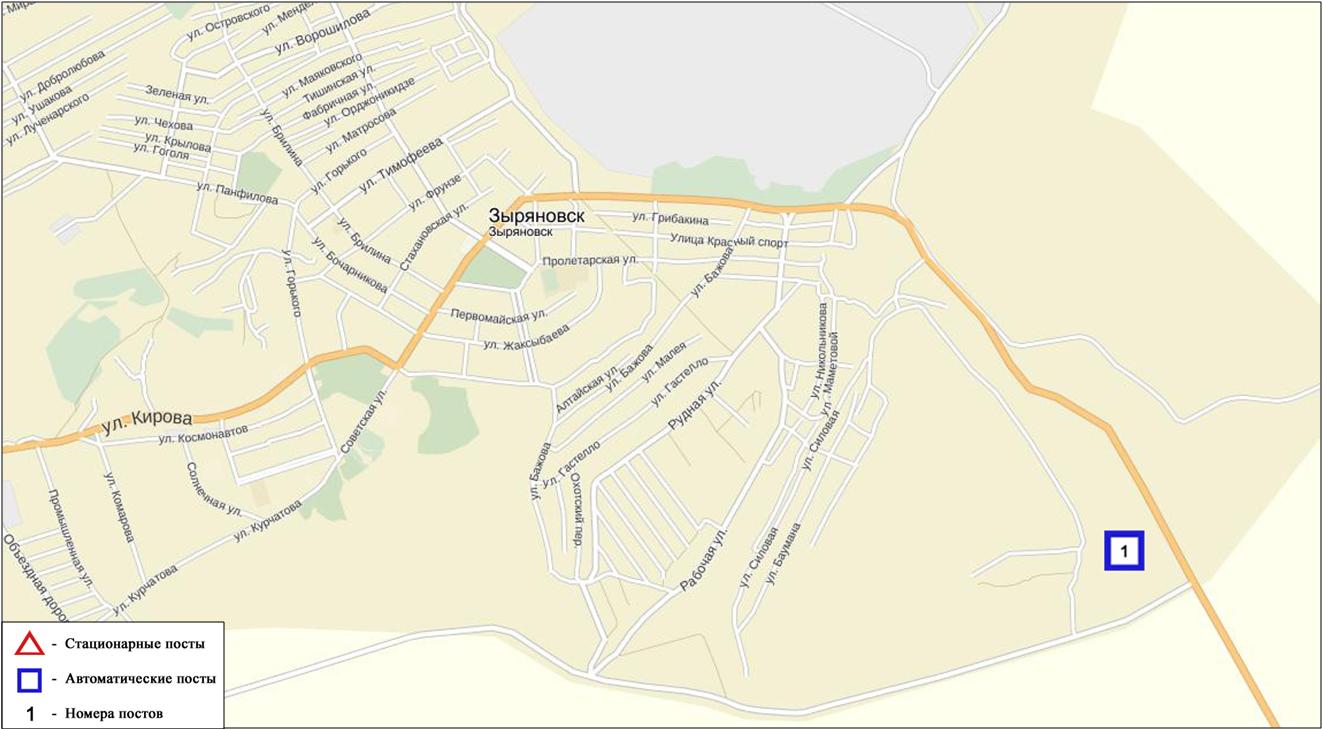 5.5-сурет. Зыряновск қаласының атмосфералық ауа ластануын бақылау стационарлық желісінің орналасу сызбасыАтмосфераның ластануын жалпы бағалау. Стационарлық бақылау желісінің (5.5 - сур.) деректері бойынша қаланың атмосфералық ауасы жалпы ластану деңгейі жоғары болып бағаланды.Ол СИ=5 және ЕЖҚ=16% анықталды. Қала ауасы (1-бекет аумағында) көміртегі оксидімен басым ластанған (1,2-сур.). Жалпы қаланың бақылау желісінің деректері бойынша анықталатын қоспалардың орташа айлық шоғырлары – ШЖШ дан аспады.1 ШЖШм арту еселігінің жағдайлары: көміртегі оксиді бойынша - 197, сондай-ақ 5 ШЖШм арту еселігінің жағдайлары көміртегі оксиді бойынша 41 жағдай тіркелді (1 - кесте). Шығыс Қазақстан обласы аумағындағы жер үсті суларының сапасыШығыс Қазақстан облысы аумағындағы жер үсті суларының сапасын бақылау 11 су нысанында жүргізіледі  (Қара Ертіс, Ертіс, Брекса, Тихая, Үлбі, Глубочанка, Красноярка, Оба, Бұқтырма, Емел өзендері, Бұқтырма, Өскемен су қоймалары).Қара Ертіс өзені суының температурасы 20,3 ºC шегінде, сутектік көрсеткіш 7,74, судағы еріген оттегінің шоғыры 7,92 мг/дм3, ОБТ5 1,13 мг/дм3. Ауыр металдар (мыс 1,9 ШЖШ) бойынша шекті жол берілген шоғырдан асқандығы тіркелді.Ертіс өзені суының температурасы 15,7 ºC, сутектік көрсеткіш 7,74, суда еріген оттегінің шоғыры 8,88 мг/дм3, ОБТ5 1,01 мг/дм3. Биогенді заттар (жалпы темір 2,1 ШЖШ), ауыр металдар (мыс 2,7 ШЖШ, мырыш 1,5 ШЖШ, марганец 1,6 ШЖШ) бойынша шекті жол берілген шоғырдан асқандығы тіркелді.Бұқтырма өзені суының температурасы 16,9 ºC, сутектік көрсеткіш 7,98, суда еріген оттегінің шоғыры 9,36 мг/дм3, ОБТ5 0,69 мг/дм3. Биогенді заттар (жалпы темір 2,4 ШЖШ), ауыр металдар (мыс 2,2 ШЖШ, марганец 1,2 ШЖШ) бойынша шекті жол берілген шоғырдан асқандығы тіркелді.Брекса өзені суының температурасы 13,6 ºC, сутектік көрсеткіш 7,52, суда еріген оттегінің шоғыры 9,30 мг/дм3, ОБТ5 1,16 мг/дм3. Биогенді заттар (жалпы темір 6,3 ШЖШ, тұзды аммоний 1,2 ШЖШ), ауыр металдар (мыс 10,0 ШЖШ, мырыш 6,8 ШЖШ, марганец 3,1 ШЖШ) бойынша шекті жол берілген шоғырдан асқандығы тіркелді.Тихая өзені суының температурасы 13,1 ºC, сутектік көрсеткіш 7,48, суда еріген оттегінің шоғыры 8,97 мг/дм3, ОБТ5 0,87 мг/дм3. Биогенді заттар (жалпы темір 5,0 ШЖШ, нитритті азот 1,2 ШЖШ), ауыр металдар (мырыш 12,7 ШЖШ, мыс 10,8 ШЖШ, марганец 4,6 ШЖШ) бойынша шекті жол берілген шоғырдан асқандығы тіркелді.Үлбі өзені суының температурасы 14,0 ºC, сутектік көрсеткіш 7,54, суда еріген оттегінің шоғыры 9,16 мг/дм3, ОБТ5 0,92 мг/дм3. Биогенді заттар (жалпы темір 6,1 ШЖШ, тұзды аммоний 1,1 ШЖШ), ауыр металдар (мырыш 10,2 ШЖШ, мыс 6,8 ШЖШ, марганец 3,4 ШЖШ) бойынша шекті жол берілген шоғырдан асқандығы тіркелді.Глубочанка өзені суының температурасы 18,9 ºC, сутектік көрсеткіш 8,36, суда еріген оттегінің шоғыры 8,06 мг/дм3, ОБТ5 0,90 мг/дм3. Биогенді заттар (нитритті азот 1,2 ШЖШ), ауыр металдар (мырыш 5,5 ШЖШ, мыс 5,3 ШЖШ, марганец 4,5 ШЖШ) бойынша шекті жол берілген шоғырдан асқандығы тіркелді.Красноярка өзені суының температурасы 16,4 ºC, сутектік көрсеткіш 8,45, суда еріген оттегінің шоғыры 8,95 мг/дм3, ОБТ5 1,06 мг/дм3. Ауыр металдар (марганец 5,3 ШЖШ, мырыш 4,1 ШЖШ, мыс 2,1 ШЖШ) бойынша шекті жол берілген шоғырдан асқандығы тіркелді.Оба өзені суының температурасы 18,3 ºC, сутектік көрсеткіш 7,75, суда еріген оттегінің шоғыры 8,93 мг/дм3, ОБТ5 0,63 мг/дм3. Биогенді заттар  (жалпы темір 5,6 ШЖШ), ауыр металдар (мыс 3,2 ШЖШ, марганец 2,8 ШЖШ) бойынша шекті жол берілген шоғырдан асқандығы тіркелді.Емел өзені суының температурасы 24,1 ºC, сутектік көрсеткіш 8,34, суда еріген оттегінің шоғыры 7,78 мг/дм3, ОБТ5 0,92 мг/дм3. Негізгі иондар  (сульфаттар 2,7 ШЖШ), биогенді заттар (фторидтер 1,3 ШЖШ), ауыр металдар (мыс 1,6 ШЖШ, марганец 2,1 ШЖШ) бойынша шекті жол берілген шоғырдан асқандығы тіркелді.Бұқтырма су қоймасы суының температурасы 18,4 ºC, сутектік көрсеткіш 8,22, суда еріген оттегінің шоғыры 8,12 мг/дм3, ОБТ5 1,35 мг/дм3. Ауыр металдар (мыс 1,7 ШЖШ) бойынша шекті жол берілген шоғырдан асқандығы тіркелді.Өскемен су қоймасы суының температурасы 12,4 ºC, сутектік көрсеткіш 7,46, суда еріген оттегінің шоғыры 9,10 мг/дм3, ОБТ5 1,34 мг/дм3. Ауыр металдар (мыс 1,6 ШЖШ) бойынша шекті жол берілген шоғырдан асқандығы тіркелді.2016 жылдың тамыз айында зерттелген су нысандары жер үсті суларының сапасы келесідей бағаланады:   «ластанудың орташа деңгейіне» - Қара Ертіс, Ертіс, Бұқтырма, Емел өзендері, Бұқтырма, Өскемен су қоймалары; «ластанудың жоғары деңгейіне» - Глубочанка, Брекса, Тихая, Үлбі, Красноярка, Оба өзендері жатады.2016 жылдың шілде айымен салыстырсақ, Қара Ертіс, Ертіс, Бұқтырма, Тихая, Үлбі, Глубочанка, Красноярка, Емел, Брекса өзендері, Бұқтырма, Өскемен су қоймалары суларының сапасы – айтарлықтай өзгермеген; Оба өзенінде– нашарлаған.2015 жылдың тамыз айымен салыстырғанда Ертіс, Бұқтырма, Үлбі, Емел, Красноярка, Глубочанка өзендері суларының сапасы – айтарлықтай өзгермеген; Брекса, Тихая өзендерінде – жақсарған; Қара Ертіс, Оба өзендері, Бұқтырма, Өскемен су қоймаларында – нашарлаған.Облыс аумағында тамыз айында келесі ЖЛ жағдайлары тіркелген: Глубочанка өзені – 1 ЖЛ жағдайы, Брекса өзені – 1 ЖЛ жағдайы, Тихая өзені – 2 ЖЛ жағдайы, Үлбі өзені – 2 ЖЛ жағдайы (Кесте 7).5.7 Шығыс Қазақстан обласы аумағындағы жер үсті суларының гидробиологиялық көрсеткіштері бойынша сипаттамасыҚара Ертіс өзені.   2016 жылдың тамыз айында алынған Қара Ертіс өзенінің альгофрасы айтарлықтай дамыған. Сынамада балдырлардың 24 түрі кездескен, соның ішінде: 19-ы диатомды, 3-і жасыл және 2-і көк-жасыл. Кездесу жиілігі 1-3 шамасында өзгеріп отырды, тек Achnanthesminutissima  кездесу жиілігі 5-ке тең. Сопроб индексі 1,79, ол III сапа класына тиісті, су орташа ластанған.Қара Ертіс өзені жаздық зообентосы тұрақты. Тамыз айында өткен айдағыдай макрозообентос құрамында 8 жануарлар токсоны анықталды – біркүндіктер дернәсілдері, қоңыздар, қосқанаттылар және қандалалар. Биотикалық индекс 7, ол II сапа класына тиісті, су таза.Тамыз айында Қара Кеңгір өзені жер үсті суларының биотестілеуі нәтижесі бойынша аса қатты уыттылығы байқалмады, тест-нысандардың өміршеңдігі 100% құрады.Ертіс өз. Ертіс өзенінің «шартты фонды» тұстамасы сынамасында балдырлардың 25 түрі кездесті. Оларды ішінде диатомды балдырлардың - 23 түрі және жасыл және көк-жасыл балдырлардың 1 түрі. Сопроб индексі 1,77, ол III сапа класына тиісті.«Үлбі өзені құйылымынан 3,2км төмен» тұстамасы ағысынан төмен сол жақ жағалауынан алынған сынамада түр саны 26, барлығы диатомды балдырлар кездесті. Сопроб индексі 1,80 , ол III сапа класына сәйкес.Оң жақ жағалауынан алынған түрлер саны – 10. Сопроб индексі 2,22. Сапа класы III, су орташа ластанған.«Пропорщиково а. шегінде» тұстамасынан алынған сынамадан балдырлардың 32 түрі анықталды. Оның ішінде 29-ы диатомды, 2 – жасыл, 1 – көк-жасыл. Сопроб индексі 2,00. Су орташа ластанған.Қорытынды тұстама сынамасында диатомды балдырлардың 22 түрі кездесті. Сопроб индексі 1,97. Су сапасының класы III.Ертіс өзенінде бақыланатын аумақтарда тамыз айында 13 омыртқасыз таксондар кездесті – ол көктемдіктердің, жылғалықтардың, қандалалар, қосқантаттылар, моллюска, гаммарустар, азқылтанды құрттардың  дернәсілдері.«ГЭС аумағы плотинадан 0,8 км төмен» тұстамасында макрозообентос құрамында жылғалықтар, хирономидтер дернәсілдері мен гаммарустарды қоса алғанда 4 таксон анықталды. Биотикалық индекс 4, су IV сапа класына жатады – ластанған.«Үлбі өзеніне құяр жерінен 3,2 км төмен (01)» тұстамасында тамыз айында сусапасы жақсарған. Токсономикалық байлық 2,5 есе артқан. Окиреофильді түрдің үлесі 71 %-ды құрады. Биотикалық индекстің шамасы 6 тең,  су сапасы III класқа сәйкес, су орташа ластанған.«Үлбі өзеніне құяр жерінен 3,2 км төмен (0,9)» тұстамасында микрозообентос құрамында 7 токсонды омыртқасыз жануарлар анықталды, ол жылғалықтар, біркүндіктер, лоигохета сүлігі және хирономид дернәсілдері. Биотикалық индек 6 тең, су сапасы III класқа сәйкес – су орташа ластанған.Прапорщиково а. шегінде өткен жаз айларымен салыстырғанда су сапасы жақсарған. Сынамада  жылғалықтар, біркүндіктер, қосқанаттылар, және де шаянтәрізді және азтікенекті құрттар анықталды.  Биотикалық индекс 6 тең, су сапасы III класқа жатады, су орташа ластанған.«Красноярка өзеніне құяр жерден 1 км төмен, Предгорное а. шегінде» тұстамасында су сапасы микрозообентос дамуы бойынша өзгермеген және сапасы ІІІ  класқа жатады, су орташа ластанған.  Биотикалық индекс 5 тең. Сынамада жылғалылар, біркүндіктер, дернәсілдері мен моллюскалар мен шаяндар кездесті.Тамыз айындаЕртіс өзенінен алынған сынамалар тірі ағзаларға уыттық әсер етпеді. Барлық бақыланған тұстамада тест-нысандардың өміршеңдігі 100% құрады, бірақ  «Пропорщиково а. шегінде»  тұстамасында 3,3% дафнийлердің қырылуы тіркелді .Бұқтырма өз. Лесная Пристань а. шегінде орналасқан тұстамада алынған түрлер саны – 22, оның ішінде 18 – диатомды, 2 - жасыл балдырлардың  және 2 -көк- жасыл балдырлар. Сопроб индексі  1,89 тең, ол су сапасының  III класына сәйкес.Березовка өзенінің құяр жерінен төмен жерден алынған сынамада  балдырлардың 12 түрі анықталды, оның ішінде 2 – көк-жасыл балдырлар, қалғандары диатомды балдырларға жатады. Сопроб индексі  1,91, су сапасы III класқа жатады, су орташа ластанған.2016 жылдың тамыз айында Бұқтырма өзені макрозообентосы құрамында көктемдіктер, біркүндіктер, жылғалылар, қосқанаттылар және гаммарустар дернәсілдерін   қоса алғанда 15 жануарлар таксоны анықталды. Оксиреофильді түрлердің үлесі 66% құрады.Бұқтырма өзенінің «Лесная Пристань а. 0,3 км жоғары» тұстамасында омыртқасыздардың түптік қауымдастықтардың деңгейі су сапасының ІІ класына сәйкес – су таза (биотикалық индекс - 9). Мұнда көктемдітердің, жылғалылардың, біркүндіктердің, қосқанаттылардың, гаммарустардың дернәсілдері кездесті. Оксиреофильді түрлердің үлесі 64% құрады.«Зубовка а. шегінде» тұстамасында таксономикалық байлықтың 3 есеге төмендегені байқалған. Макрозообентос сынамасында тек біркүндіктердің дернәсілдері кездесті. Биотикалық индекс 6 тең.  Су сапасының класы ІІІ, су орташа ластанған.Бұқтырма өз. жер үсті суларының биотестілеу нәтижелері бойынша уытты әсер ету тіркелмеген, тест-нысандардың өміршеңдігі 100% құрады.Брекса, Тихая, Үлбі  (Тишинский кеніші)өзендері.  Брекса өзені альгофрасы «шартты фонды», 2016 жылдың тамыз айында алынған сынамаларда балдырлардың 11 түрі кездесті, оның ішінде 1 - көк-жасыл балдырлар, қалғандары диатомды балдырларға жатады.Сопроб индексі 1,90 тең,  су сапасы  III класқа сәйкес.Брекса өзені сағасынан 0,6 км жоғары тұстамасында балдырлардың 9 түрі байқалды. Олардың ішінде 11 – диатоды, 1 – жасыл балдырлар. Сопроб индексі 1,97 тең, су  III сапа класына жатады, су орташа-ластанған.Тихая өзені «Безымяный өз. құяр жерінен 0,1 км жоғары» тұстамасында диатомды балдырлардың 11 түрі кездесті. Сопроб индексі 1,77 тең, ол III сапа класына жатады, су орташа ластанған.Ағыстан төмен орналасқан тұстама сынамасында диатомды балдырлардың 9 түрі және жасыл балдырлардың 1 түрі анықталды. Сопроб индексі 1,78 тең. Су сапасы ІІІ класпен бағаланады.Үлбі өзені Тишинский кеніші шегінде «Тишинский кеніші шахталық су шығарылымынан 100 м жоғары» тұстамасында ІІІ класпен бағаланады. Сынамада диатомды балдырлардың 6 түрі анықталды. Сопроб индексі 1,78.Тишинский кеніші шахталық су шығарылымынан төмен тұстамадан 19 диатомды балдырлардың 19 түрі және жасыл, көк-жасыл балдырлардың 1 түрі алынды. Сопроб индексі 2,06 тең. Су сапасы III класпен анықталады.Брекса, Тихая және Үлбі (Тишинский кеніші) өзендері жер үсті сулары сапасы тамыз айында шілде айымен салыстырғанда жақсарған.«Шубин  құяр жерінен 0,5 км жоғары» тұстамасындатүптік омыртқасыздардың  биоценоз құрамында 13 токсондар анықталды – көктемдіктер, біркүндіктер, жылғалықтар, қос қосқанаттылар, сонымен қатар гаммарустар, азтікенекті құрттар мен қандалалар. Оксиреофильді түрлердің үлесі 70 %-дан 52%-ға  төмендеді, бірақ биотикалық индекс 7-ден 9-ға дейін жоғарлады. Су сапасының класы – ІІ, су таза.Қорғасын зауыты ағынды сулар құйылуынан төмен «Брекса өз. сағасынан 0,6 км жоғары» тұстамасында биоценоз құрамында 9 жануарлар таксоны тіркелген. Оксиреофильді түрлердің үлесі 17%-дан 56%-ға артты. Биотикалық индекс шамасы 6-дан 7-ге дейін артты, су сапасының класы ІІ, су таза.Тихая өзені «Безымянный кеніші құйылымынан 0,1 км жоғары» нүктесінде макрозообентос құрамында таксономикалық байлық 2 есе артты. Сынамада көктемдіктер, біркүндіктер, жылғалылар, қосқанаттылар және азтікенекті құрттардың дернәсілдері кездеседі. БИ = 7, оксиреофильді түрлердің үлесі 67%. Су сапасының класы ІІ, су таза.Ағыспен төмен «қала шегінде, сағадан 8 км жоғары» тұстамасынан алынған макрозообентос сынамасында көктемдіктер, жылғалылар және біркүндіктердің дернәсілдері кездесті. Оксиреофильді түрлердің үлесі 100% құрады.  Биотикалық индекс 6, сапа класы – ІІІ, су орташа ластанған.Үлбі өзені «Тишинский кеніші шахталық сулар шығарылымынан 100 м жоғары» нүктесінде макрозообентос құрамында таксономикалық байлық 7-ден 11 токсонға дейін ұлғайды. Оксиреофильді түрлердің үлесі 29%-дан  82%-ға дейін өсті. Биотикалық индекс 7 ден 9-ға дейін ұлғайды, су сапасы класы ІІ, су таза.«Тишинский кеніші шахталық сулар шығарылымынан 4,8 км төмен» тұстамадан ағыспен төмен қарай макрозообентостың даму деңгейі ІІ сапа класына сәйкес келді – су таза. Бұл тұстамада тамыз айында 12 жануарлар токсондары анықталды, олардың 42 %-н оксиреофильді түрлер құрайды. Көктемдіктер, біркүндіктер, жылғалылар, қосқанаттылар дернәсілдері, сонымен қатар гаммарустар, қоңыздар, су кенесі және олигохеталар кездесті.2016 жылдың тамыз айында Брекса өзенінен алынған сынамалар тірі ағзаларға уытты әсер етпеді. «Шубина құяр жерінен 0,5 км жоғары» тұстамасынан алынған сынамада өлген дафнийлер кездеспеді. «Риддер қ. шегінде; Брекса өз. сағасынан 0,6 км жоғары» тұстамасында 10% дафнийлердің өлімі тіркелді.2016 жылдың тамыз айында Тихая өзенінен алынған су сынамалары тірі ағзаларға уытты әсер еткен жоқ. «Безымяный кеніші құяр жерінен 0,1 км жоғары» тұстамасынан алынған сынамада өлген дафнийлер байқалмады. «Қала шегінде; сағадан 8 км жоғары» тұстамада тест-нысандардың өлімі 36,7% құрады.2016 жылдың тамыз айында Үлбі өзенінен алынған су сынамаларында, биотестілеу нәтижесі бойынша, уытты әсер еткендігі тіркелді. «Тишинский кеніші шахталық сулар шығарылымынан 100 м жоғары; Громотухи және Тихая өзендері қиылысынан 1,25 км төмен» тұстамасында тест-нысандардың өлімі 83,3% құрады. «Тишинский кеніші шахталық сулар шығарылымынан 4,8 км төмен» тұстамада дафнийлердің өлімі 96,7% құрады.Үлбі өзені (Өскемен қ.) Каменный Карьер ауылы шегінде тамыз айында  диатомды балдырлардың 9 түрі анықталды. Сопроб индексі 1,80 тең, ол су сапасы ІІІ  сапа класына жатады, су орташа ластанған.Өзеннің солтүстік жағында ағыспен төмен қарай жерінен алынған сынамада диатомды балдырлардың 8 түрі анықталды. Сопроб индексі 2,10, сапа класы ІІІ.Осы сынаманың оңтүстік жағалауында сынамада диатомды балдырлардың 18 түрі және жасыл балдырларың 1, көк-жасыл балдырлардың 1 түрі анықталды. Сопроб индексі 2,16, ол сапа класының ІІІ класына сәйкес. Су орташа ластанған.Тамыз айында Үлбі өзені Каменный Карьер ауылы  «шартты фонды» сынамасынан алынған су сапасы ІІ сапа класына сәйкес; су таза. Биотикалық индекс шамасы 7. Макрозообентос құрамында 10 токсон анықталды – көктемдіктер, біркүндіктер, жылғалылар және қосқанаттылар дернәсілдері. Оксиреофильді түрлер үлесі 33%-дан 70%-ға дейін артты.«Үлбі өзені сағасынан 1 км жоғары; автокөлік көпірі маңында» тұстамасынада оң жақ жағалауда су сапасы ІІІ класпен бағаланады; су орташа ластанған. Сынамада біркүндіктер, инелік, қоңыздар және клопылардың дернәсілдері кездесті. Биотикалық индекс 6.Солтүстік жағалауда су сапасының класы ІІІ класқа сәйксе, су орташа ластанған, биотикалық индекс 5-ке тең. Омыртқасыздардың түптік қауымдастықтарында біркүндіктер мен қандалалардың дернәсілдері кездесті.Тамыз айында Үлбі өзені Өскемен қаласы шегінен алынған су сынамалары уытты әсер етпеді. «Каменный Карьер ауылы шегінде» және «Үлбі өзені сағасынан 1 км жоғары (01)» тұстамаларында дафнийлердің аздап қырылуы тіркелді, 6,7 және 10% құрады.  «Үлбі өзені сағасынан 1 км жоғары; автокөлік көпірі маңында» тұстамасында дафнийлердің қырылуы байқалмады.Глубочанка өз. 2016 жылдың тамыз айына Глубочанка өзені суының сапасы перифитон көрсеткіші бойынша «шартты фонды» тұстамады ІІІ класпен бағаланады, су орташа ластанған. Сынамада диатомды түрлердің 13 және жасыл балдырлардың 1 түрі кездесті. Сопроб индексі 2,02 тең.«Белоусовка аул. тазарту құрылысы хозфекалдьды  су шығарылымынан 0,5 км төмен» алынған сынамада диатомды балдырлардың 7 түрі анықталды. Сопроб индексі 1,64. Су сапасының класы ІІІ, су орташа ластанған.Глубокое а. шегінде тұстамасынан алынған сынамада тек 3 таксон анықталды. Кездесу жиілігі 1-3. Сопроб индексі 1,66 тең, су орташа ластанған.Тамыз айында «шартты фонды» тұстамасынан алынған макрозообентос сынамасында таксондар шілде айымен салыстырғанда (9 таксон)  2 есе көп тіркелді. Макрозообентос құрамында біркүндіктер, жылғалылар, қосқанаттылар, ескекқайықтылар, гаммарустар, су кенелері және су қандалалары дернәсілдері кездесті. Биотикалық индекс 7  тең, сапа класы ІІ – су таза.2016 жылдың тамыз айында Белоусовка байыту фабрикасы ағынды сулар шығарылымынан төмен су сапасы шілде айымен салыстырғанда нашарлаған. Макрозообентос сынамасында жылғалылар және қос қанаттылардың дернәсілдері байқалды. Биотикалық индекс 4, су сапасының класы IV, су ластанған. Өткен аймен салыстырғанда 2 класқа төмен.«Глубокое а. шегінде; сағадан 0,3 км жоғары» тұстамасында су сапасы тамыз айында 2 класқа жақсарды және ІІІ класқа сәйкес – су орташа ластанған. Сынамада біркүндіктердің, инеліктердің, қосқанаттылардың және су қандалаларының дернәсілдері байқалды. Биотикалық индекс 6.Тамыз айында алынға Глубочанка өз. су сынамасы уытты әсер еткен жоқ. «Белоусовка а. хозфек. су шығарылымынан 5,5 км жоғары» және «Глубокое а. шегінде; сағадан 0,3 км жоғары» тұстамаларында дафнийлердің қырылуы байқалған жоқ.  «а. хозфек. су шыгарылымынан 0,5 км төмен, автокөлік көпір маңында» тұстамасында дафнийлердің қырылуы 10% құрады.Красноярка өз.2016 жылдың тамыз айында Красноярка өз. «Ертіс кеніші шаруашылық-тұрмыстық ағынды суларынан 1,5 км жоғары» тұстамасында перифитон көрсеткіштері бойынша су сапасы ІІІ класпен бағаланады, су орташа ластанған. Сынамада диатомды балдырлардың 15 түрі тіркелді. Сопроб индексі 1,88 тең.Березовка өз. құяр жерінен төмен жерден алынған сынамада балдырлардың 9 түрі анықталды. Олардың 8-і диатомды және 1 түрі көк-жасыл балдырларға жатады. Сопроб индексі  2,10. Су сапасының класы ІІІ, су орташа ластанған.2016 жылдың тамыз айында макрозообентос көрсеткіштері бойынша Красноярка өз. фонды сынамасында жақсарған және ол ІІ сапа класына сәйкес – су таза. Мұнда біркүндіктер, қосқанаттылар, сонымен қатар гаммустар мен су қандалаларының дернәсілдері анықталған. Биотикалық индекс шамасы 7-ге тең. Оксиреофильді түрлер үлесі 50%.Березовка кеніші шығарылымынан төмен тұстамасында су сапасы тамыз айында жақсарған. Макрозообентос құрамында біркүндіктер, қосқанаттылар, ескекқанаттылар, гаммарустар мен қандалалардың дернәсілдері анықталды.  Биотикалық индекс 5 тең, су сапасы ІІІ – су орташа ластанған.Красноярка өз. 2016 жылдың тамыз айында алынған су сынамаларының биотестілеу нәтижелері бойынша су уытты әсер етпейді. «Ертіс кеніші шаруашылық-тұрмыстық ағынды сулар шығарылымынан 1,5 км жоғары» тұстамасында тест-нысандардың өміршеңдігі 100% құрады. «Березовка өз. құяр жерінен 1 км төмен; автокөлік көпірі маңында» тұстамасында дафнийлердің қырылуы 10% құрады.Оба өз. Оба өзені «Березовка өз. құяр жерінен 1,8 км жоғары» тұстамасынан алынған перифитон сынамасында алынған түрлер саны 19, оның ішінде 17-і диатомды балдырлар, 2-і көк-жасыл балдырлар.  Сопроб индексінің шамасы 1,87. Су орташа ластанған.Камышенка а. шегінде ағыс бойымен төмен балдырлардың 21 түрі анықталды, олардың ішінде 2-і көк-жасыл балдырларға және 19-ы диатомды балдырлар. Сопроб индексі 1,71 тең. Су сапасының класы ІІІ, су орташа ластанған.«Березовка өз. құяр жерінен 1,8 км жоғары» тұстамасында тамыз айында су сапасы нашарлаған. Токсономикалық брйлық 2 есе төмендеді. Макрозообентос құрамында 5 токсон анықталды, ол біркүндіктер, қосқанаттылар және сулы қандалалар дернәсілдері. Биотикалық индекс 8-ден 6-ға төмендеді, ол су сапасынынң ІІІ класына сәйкес, су орташа ластанған. Оксиреофильді түрлер үлесі 75%-дан  40%-ға төмендеді.«Камышенка а. шегінде; Таловка өз. құяр жерінен 4,1 км төмен» тұстамада омыртқасыздардың түптік қауыдастықтардың даму деңгейі шілде айында секілді ІІ сапа класына жатады, су таза. Сынамада біркүндіктер, ескенқанаттылар, қосқанаттылар, сонымен қатар гаммарустар, қандалалар және азтікенекті құрттардың дернәсілдері кездесті.  Биотикалық индекс 7 тең. 2016 жылдың тамыз айында Оба өз. алынған  су сынамалары уытты әсер еткен жоқ. Зерттелген екі тұстамада дафнийлердің өміршеңдігі 100% құрады.Емель өз. Фитопланктон дамуының көрсеткіштері бойынша Емель өз. суының сапасы 2016 жылдың тамыз айында сапа класының ІІІ класымен бағаланады, су орташа ластанған. Сынамада балдырлардың 22 түрі анықталды, олардың ішінде 15 түрі диатомды, 3 – жасыл, 3 – көк-жасыл және 1 – алтын тәріздес. Балдырлардың жалпы саны - 7437 мың кл/л, биомасса – 1,447 мг/л. Сопроб индексі 2,03 тең.Емель өзенінен алынған перифитон сынамасында балдырлардың 25 таксоны анықталды, оның 17 – диатомды, 7- жасыл және 1 түрі – көк-жасыл.Сопроб индексі  2,14 тең, ол су сапасының  III класына жатады, су орташа ластанған.Зоопланктон құрамында ескекқайықты шаяндардың науплиальды және копеподидті сатылары кездесті, сопроб индексін есептеу мүмкін болмады.Емель өз. макрозообентосы құрамында тамыз айында көктемдіктер, біркүндіктер, жылғалықтар, гаммарустар және хирономид дернәсілдерін қоса алғанда  9 таксонды түптік омыртқасыздар тіркелді. Оксиреофильді түрлердің үлесі 78 % құрады. Биотикалық  индекс 7 тең, су сапасы II класқа жатады, су таза (Қосымша 6).Емель өзені жер үсті суларының биотестілеу нәтижелері бойынша аса уыттылығы байқалмады, тест-нысандардың өміршеңдігі  83,3% құрады  (Қосымша 6.1).5.8 Шығыс Қазақстан облысының радиациялық гамма-фоныАтмосфералық ауаның ластануының гамма сәулелену деңгейіне күнсайын жергілікті 17 метеорологиялық стансада (Ақжар, Аягөз, Дмитревка, Баршатас, Бақты, Зайсан, Жалғызтөбе, Катон-Қарағай, Көкпекті, Күршім, Риддер, Самарқа, Семей, Үлкен Нарын, Өскемен, Шар, Шемонаиха) жүргізіледі (5.6 - сур.). Облыстың елді-мекендері бойынша атмосфералық ауа қабатының жерге жақын қабатына орташа радиациялық гамма-фонның мәні 0,06-0,22 мкЗв/сағ. шегінде болды. Облыс бойынша радиациялық гамма- фонның орташа мәні 0,14 мкЗв/сағ., яғни шекті жол берілетін шамаға сәйкес келеді.5.9 Атмосфераның жерге жақын қабатында радиоактивтердің түсу тығыздығыАтмосфераның жерге жақын қабатында радиоактивтердің түсу тығыздығына бақылау облыс аумағында7 метеорологиялық станцияда (Аягөз, Баршатас, Бақты, Зайсан,  Көкпекті, Семей, Өскемен)ауа сынамасын горизонтальді планшеттер алу жолымен жүзеге асырылды (5.6-сур.). Барлық стансада бес тәуліктік сынама жүргізілді.Облыс аумағында атмосфераның жерге жақын қабатында орта тәуліктік радиоактивтердің түсу тығыздығы 0,8-1,8 Бк/м2 шегінде болды. Облыс бойынша радиоактивті түсулердің орташа тығыздығы 1,2 Бк/м2, бұл шекті жол берілетін деңгейінен аспады.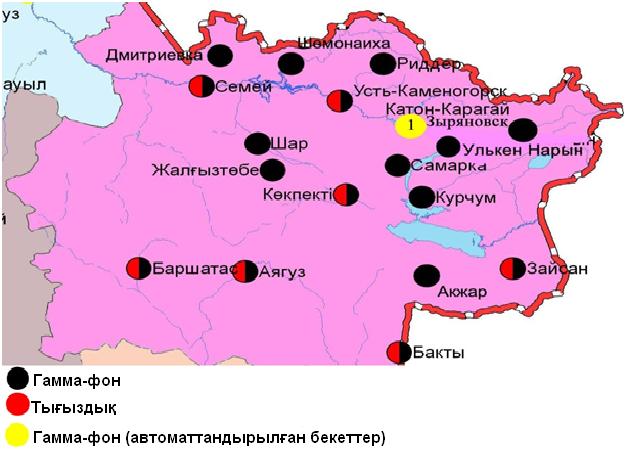 5.6 – сурет. Шығыс Қазақстан облысының аумағындағы радиациялық гамма-фон мен радиоактивті түсулердің тығыздығын бақылау метеостансаларының орналасу сызбасы.Жамбыл  облысының қоршаған орта жай-күйі6.1 Тараз қаласы бойынша атмосфералық ауаның ластану жай-күйіАтмосфералық ауаның жай-күйіне бақылау 5 стационарлық бекетте жүргізілді (6.1-сур., 6.1-кесте).6.1- кестеБақылау бекеттерінің орналасу орны мен анықталатын қоспалар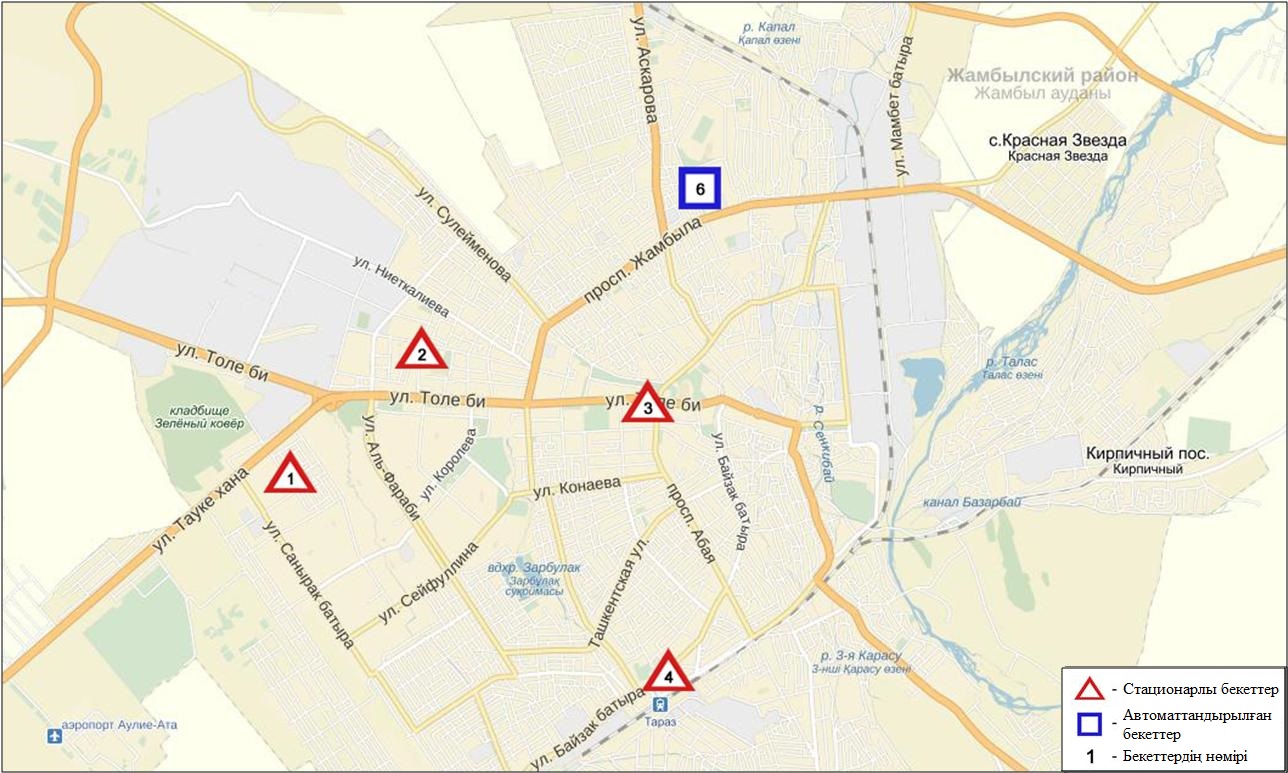 6.1-сур. Тараз қаласының атмосфералық ауа ластануын бақылау стационарлық желісінің орналасу сызбасыАтмосфераның ластануын жалпы бағалау. Стационарлық бақылау желісінің деректері бойынша (6.1-сур.) қаланың атмосфералық ауасы жалпы ластану деңгейі көтеріңкі болып бағаланды. Ол СИ=2 және ЕЖҚ=3% анықталды (1,2-сур.). Жалпы қала бойынша орташа айлық шоғырлар азот диоксиді - 1,55 ШЖШо.т., озон -1,39 ШЖШо.т., басқа ластаушы заттар мен ауыр металдардың бар болуы ШЖШ-дан аспады.2016 жылдың тамыз айында 1 ШЖШм арту еселігінің жағдайлары қалқыма заттар бойынша 2, РМ-10 қалқыма бөлшектері - 18, көміртегі оксиді – 19, азот диоксиді – 3 жағдай тіркелді (1-кесте).Жаңатас қаласы бойынша атмосфералық ауаның ластану жай-күйіАтмосфералық ауаның жай-күйіне бақылау 1 стационарлық бекетте жүргізілді (6.2-сур., 6.2-кесте).6.2 - кестеБақылау бекеттерінің орналасу орны мен анықталатын қоспалар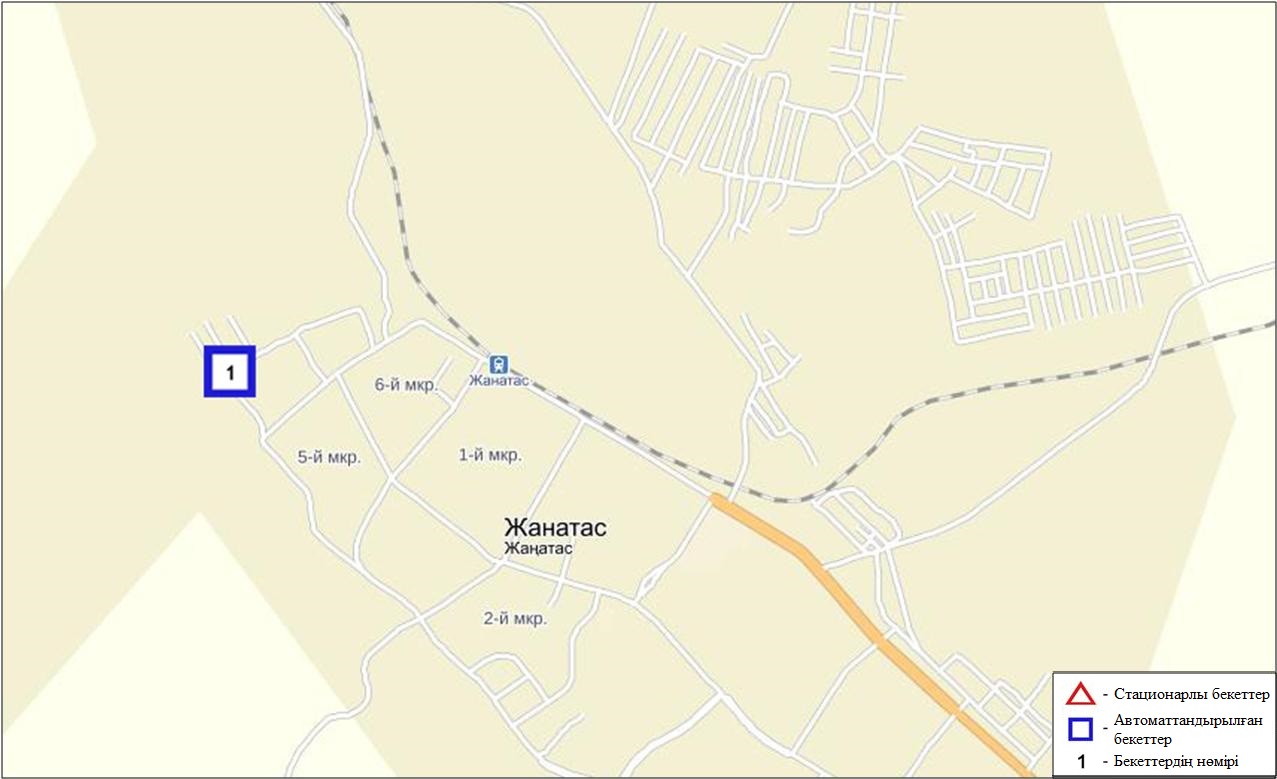 6.2-сурет. Жанатас қаласының атмосфералық ауа ластануын бақылау стационарлық желісінің орналасу сызбасыАтмосфераның ластануын жалпы бағалау. Стационарлық бақылау желісінің деректері бойынша (6.2-сур.) қаланың атмосфералық ауасы жалпы ластану деңгейі төмен болып бағаланды.Ол СИ=1,ЕЖҚ = 0% анықталды (1,2-сур.).Жалпы қала бойынша орташа айлық шоғырлар озон –2,27 ШЖШо.т., басқа ластаушы заттар ШЖШ-дан аспады.2016 жылдың тамыз айында 1 ШЖШм арту еселігінің жағдайлары РМ-10 қалқыма бөлшектер бойынша  2 жағдай тіркелді (1-кесте).Қаратау қаласы бойынша атмосфералық ауаның ластану жай-күйіАтмосфералық ауаның жай-күйіне бақылау 1 стационарлық бекетте жүргізілді (6.3-сур., 6.3-кесте).6.3- кестеБақылау бекеттерінің орналасу орны мен анықталатын қоспалар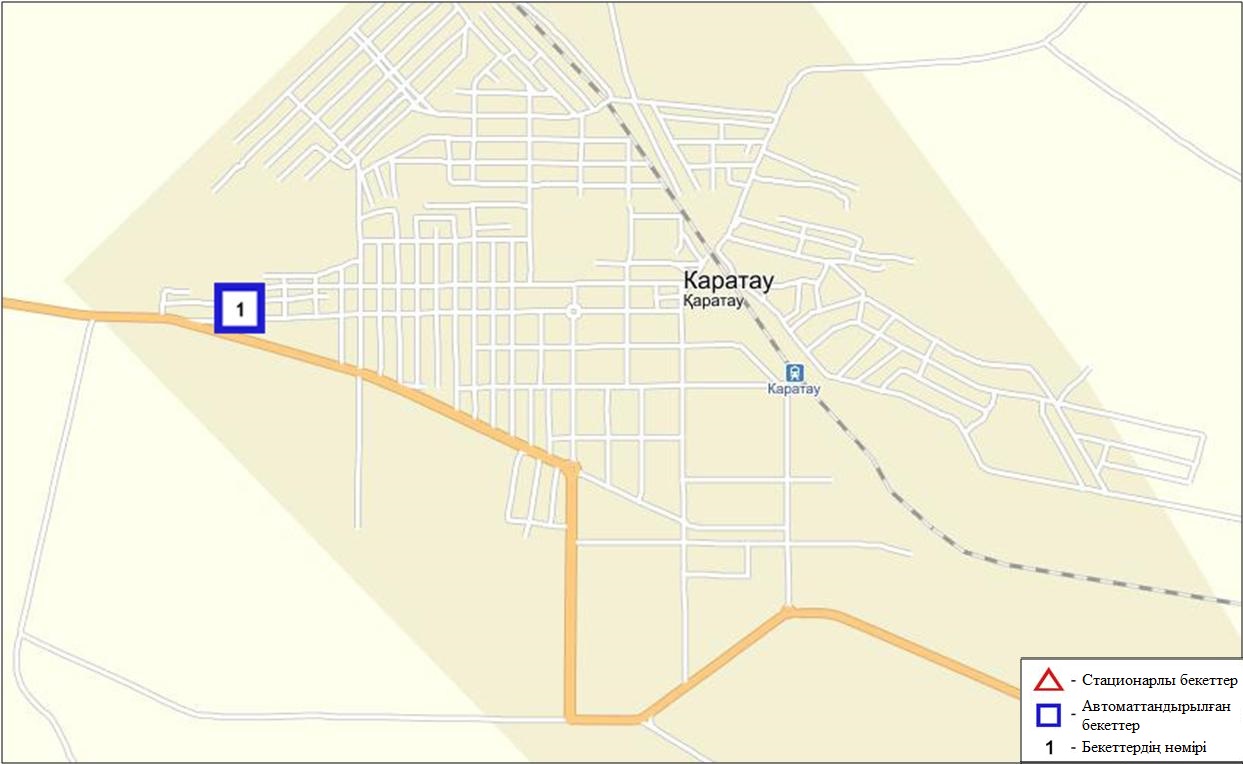 6.3-сурет. Қаратау қаласының атмосфералық ауа ластануын бақылау стационарлық желісінің орналасу сызбасыАтмосфераның ластануын жалпы бағалау. Стационарлық бақылау желісінің деректерібойынша (6.3-сур.) қаланың атмосфералық ауасы жалпы ластану деңгейі көтеріңкі болып бағаланды.Ол СИ=4 және ЕЖҚ=3% анықталды (1,2- сур.). Қала ауасы (1-бекет аумағында) РМ-10 қалқыма бөлшектерімен басым ластанған.Жалпы қала бойынша орташа айлық шоғырлар РМ-10 қалқыма бөлшектер – 1,4 ШЖШо.т., озон – 2,23 ШЖШо.т., басқа ластаушы заттар ШЖШ-дан аспады.2016 жылдың тамыз айында 1 ШЖШм арту еселігінің жағдайлары РМ-2,5 қалқыма бөлшектер бойынша 16, РМ-10 қалқыма бөлшектер - 43 жағдай тіркелді (1-кесте). Шу қаласы бойынша атмосфералық ауаның ластану жай-күйіАтмосфералық ауаның жай-күйіне бақылау 1 стационарлық бекетте жүргізілді (6.4-сур., 6.4-кесте).6.4- кестеБақылау бекеттерінің орналасу орны мен анықталатын қоспалар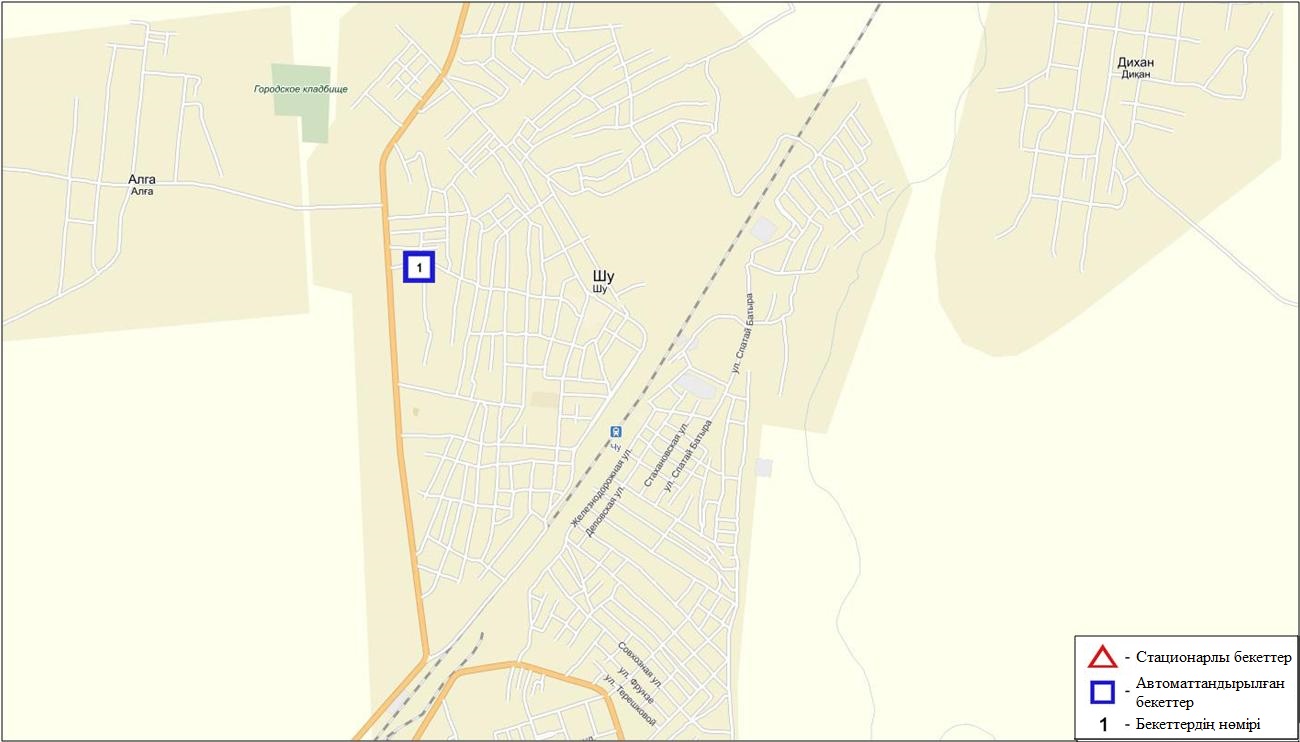 6.4-сурет. Шу қаласының атмосфералық ауа ластануын бақылау стационарлық желісінің орналасу сызбасыАтмосфераның ластануын жалпы бағалау. Стационарлық бақылау желісінің деректері бойынша (6.4-сур.) қаланың атмосфералық ауасы жалпы ластану деңгейі жоғары болып бағаланды.Ол СИ=8 (жоғары деңгей)және ЕЖҚ= 11% (көтеріңкі деңгей) анықталды (1,2- сур.). Қала ауасы (1-бекет аумағында)РМ-10 қалқыма бөлшектерімен басым ластанған.Жалпы қала бойынша орташа айлық шоғырлар РМ-10 қалқыма бөлшектер – 2,4 ШЖШо.т., озон – 2,1 ШЖШо.т., басқа ластаушы заттар ШЖШ-дан аспады.2016 жылдың тамыз айында 1 ШЖШм арту еселігінің жағдайлары РМ-2,5 қалқыма бөлшектер – 16, РМ-10 қалқыма бөлшектер – 217, көміртегі оксиді бойынша – 58 жағдай, сондай-ақ 5 ШЖШм арту еселігінің жағдайлары РМ-10 қалқыма бөлшектері бойынша 5 жағдай тіркелді (1-кесте).Қордай кенті бойынша атмосфералық ауаның ластану жай-күйіАтмосфералық ауаның жай-күйіне бақылау 1 стационарлық бекетте жүргізілді (6.5-сур., 6.5-кесте).6.5 - кестеБақылау бекеттерінің орналасу орны мен анықталатын қоспалар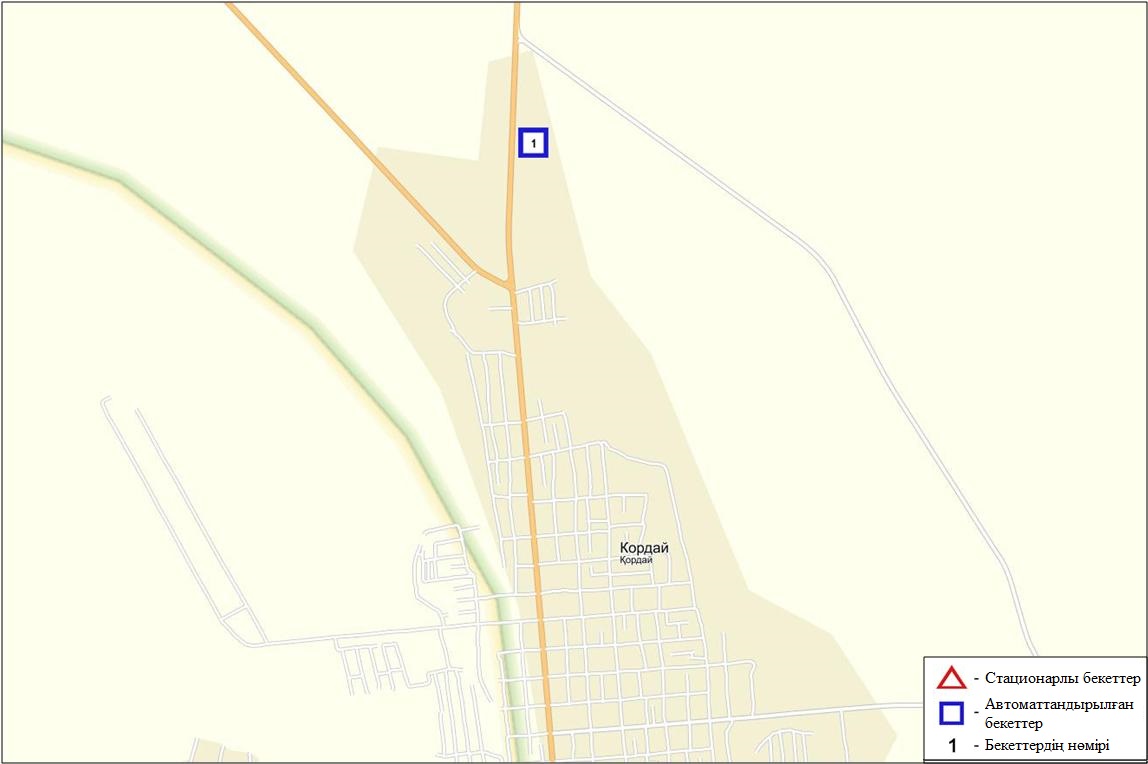 6.5-сурет. Қордай кентінің атмосфералық ауа ластануын бақылау стационарлық желісінің орналасу сызбасыАтмосфераның ластануын жалпы бағалау. Стационарлық бақылау желісінің деректерібойынша (6.5-сур.)атмосфералық ауаның жалпы ластану деңгейі төмен болып бағаланды.Ол СИ=1 және ЕЖҚ=0% анықталды (1,2- сур.).Жалпы қала бойынша орташа айлық шоғырлар озон – 1,66 ШЖШо.т., басқа ластаушы заттар ШЖШ-дан аспады.2016 жылдың тамыз айында 1 ШЖШм арту еселігінің жағдайлары РМ-10 қалқыма бөлшектер бойынша 2 жағдай тіркелді (1-кесте).Жамбыл облысы аумағындағы жер үсті суларының сапасыЖамбыл облысы аумағындағы жер үсті суларының сапасын бақылау 9 су нысанында жүргізіледі (Талас, Асса, Шу, Аксу, Берикара, Қарабалта, Тоқташ, Сарықау өзендері және Билікөл көлі).Шу, Талас, Берікқара және Асса өзендерінің бассейн ағындары Қырғызстан Республикасы аумағында іс жүзінде толықтай белгілі нысанға келеді. Ақсу, Қарабалта, Тоқташ өзендері Шу өзенінің тармағы болып келеді.Талас өзені суының температурасы 17,00С, сутектік көрсеткіш 8,1, суда еріген оттегінің шоғыры 8,82 мг/дм3, ОБТ5  3,10 мг/дм3. Ауыр металдар (мыс – 2,4 ШЖШ) бойынша бойынша шекті жол берілген шоғырдан асу тіркелген.Асса өзені суының температурасы 20,30С, сутектік көрсеткіш 8,00, суда еріген оттегінің шоғыры 9,18 мг/дм3, ОБТ5 3,2 мг/дм3. Ауыр металдар (мыс – 2,3 ШЖШ) бойынша шекті жол берілген шоғырдан асу тіркелген.Билікөл көлі суының температурасы 27,00С, сутектік көрсеткіш 7,80, суда еріген оттегінің шоғыры 7,92 мг/дм3, ОБТ5 16,0 мг/дм3. Негізгі иондар (сульфаттар – 4,8 ШЖШ), биогенді заттар (фторидтер – 2,2 ШЖШ), ауыр металдар (мыс – 1,4 ШЖШ) бойынша шекті жол берілген шоғырдан асу тіркелген.Шу өзені суының температурасы 18,2 0С, сутектік көрсеткіш 7,80, суда еріген оттегінің шоғыры 8,73 мг/дм3, ОБТ5 2,50 мг/дм3. Биогенді заттар (нитритті азот – 1,9 ШЖШ), ауыр металдар (мыс – 2,5 ШЖШ) бойынша шекті жол берілген шоғырдан асу тіркелген.Ақсу өзені суының температурасы 21,50С, сутектік көрсеткіш 7,60, суда еріген оттегінің шоғыры 7,74 мг/дм3, ОБТ5 2,70 мг/дм3. Негізгі иондар  (сульфаттар – 1,9 ШЖШ), биогенді заттар (фторидтер – 1,1 ШЖШ), ауыр металдар (мыс – 3,1 ШЖШ) бойынша шекті жол берілген шоғырдан асу тіркелген.Қарабалта өзені суының температурасы  22,20С, сутектік көрсеткіш 8,10, суда еріген оттегінің шоғыры 8,07 мг/дм3, ОБТ5  2,40 мг/дм3. Негізгі иондар (сульфаттар – 3,5 ШЖШ), биогенді заттар (фторидтер – 1,1 ШЖШ), ауыр металдар (мыс – 4,0 ШЖШ), органикалық заттар (фенолдар – 2,0 ШЖШ) бойынша шекті жол берілген шоғырдан асу тіркелген.Токташ өзені суының температурасы 20,6 0С, сутектік көрсеткіш 8,15, суда еріген оттегінің шоғыры 8,44 мг/дм3, ОБТ5  2,62 мг/дм3. Негізгі иондар (сульфаттар – 2,9 ШЖШ), ауыр металдар (мыс – 4,3 ШЖШ), органикалық заттар (фенолдар – 2,0 ШЖШ) бойынша шекті жол берілген шоғырдан асу тіркелген.Сарықау өзені суының температурасы  20,20С, сутектік көрсеткіш 8,20, суда еріген оттегінің шоғыры 8,99 мг/дм3, ОБТ52,82 мг/дм3. Негізгі иондар (сульфаттар – 3,5 ШЖШ), биогенді заттар (фторидтер – 2,4ШЖШ),органикалық заттар (фенолдар – 2,0ШЖШ), ауыр металдар (мыс – 3,2 ШЖШ) бойынша шекті жол берілген шоғырдан асу тіркелген.Беріқара өзені суының температурасы 17,40С, сутектік көрсеткіш 8,1, суда еріген оттегінің шоғыры 8,82 мг/дм3, ОБТ5 1,6 мг/дм3. Ауыр металдар (мыс – 2,0 ШЖШ) бойынша шекті жол берілген шоғырдан асу тіркелген.Су нысандары суының сапасы келесідей бағаланады: «ластанудың орташа деңгейіне» - Талас, Асса, Шу, Ақсу, Қарабалта, Сарықау,Беріқара өзендері,  Билікөл көлі, «ластанудың жоғары деңгейіне» Тоқташ өзені жатады.  ОБТ5 бойынша Билікөл көлі  «ластанудың өте жоғары деңгейіне» жатады.2015 жылдың тамыз айымен салыстырсақ, Талас, Асса, Шу, Ақсу, Сарықау, Беріқара, Тоқташ өзендері суының сапасы – айтарлықтай өзгермеген, Қарабалта өзені мен Билікөл көлі – жақсарған.2016 жылдың шілде айымен салыстырсақ,  Талас, Асса, Шу, Ақсу, Қарабалта, Сарықау өзендері және Билікөл көлінде – айтарлықтай өзгермеген, Тоқташ өзенінде – нашарлаған.ОБТ5 бойынша Билікөл көлі суының сапасы  «ластанудың өте жоғары деңгейі», Асса, Талас өзендерінде – «ластанудың ортша деңгейі» болып бағаланады. Шу, Ақсу, Қарабалта, Тоқташ,Сарықау, Беріқара өзендерінде – «нормативті-таза» ОБТ5 бойынша 2015 жылдың тамыз айымен су сапасын салыстыратын болсақ, Талас, Беріқара өзендері  және Билікөл көлінде – айтарлықтай өзгермеген, Асса өзенінде – нашарлаған, Шу, Ақсу, Қарабалта, Тоқташ, Сарықау өзендерінде – жақсарған.ОБТ5 бойынша 2016 жылдың шілде айымен су сапасын салыстыратын болсақ, Талас, Асса өзендері және Билікөл көлінде – айтарлықтай өзгермеген, Шу, Ақсу, Қарабалта, Тоқташ, Сарықау өзендерінде – жақсарған. Оттегі режимі бірқалыпты.Облыс аумағында Билікөл көлінде 1 ЖЛ жағдайы тіркелген (Кесте 1).6.7Жамбыл облысының радиациялық гамма-фоныАтмосфералық ауаның ластануының гамма сәулелену деңгейіне күнсайын жергілікті 3 метеорологиялық стансада (Тараз, Төле би, Шығанақ) жүргізіледі (6.5 - сур.). Облыстың елді-мекендері бойынша атмосфералық ауа қабатының жерге жақын қабатына орташа радиациялық гамма-фонның мәні 0,12-0,20 мкЗв/сағ. шегінде болды. Облыс бойынша радиациялық гамма- фонның орташа мәні 0,17 мкЗв/сағ., яғни шекті жол берілетін шамаға сәйкес келеді.6.8 Атмосфераның жерге жақын қабатында радиоактивтердің түсу тығыздығыАтмосфераның жерге жақын қабатында радиоактивтердің түсу тығыздығына бақылау облыс аумағында 3 метеорологиялық станцияда (Тараз, Төле би, Шығанақ)ауа сынамасын горизонтальді планшеттер алу жолымен жүзеге асырылды (6.5-сур.). Барлық стансада бес тәуліктік сынама жүргізілді.Облыс аумағында атмосфераның жерге жақын қабатында орта тәуліктік радиоактивтердің түсу тығыздығы 0,8-1,7 Бк/м2 шегінде болды. Облыс бойынша радиоактивті түсулердің орташа тығыздығы 1,3 Бк/м2, бұл шекті жол берілетін деңгейінен аспады.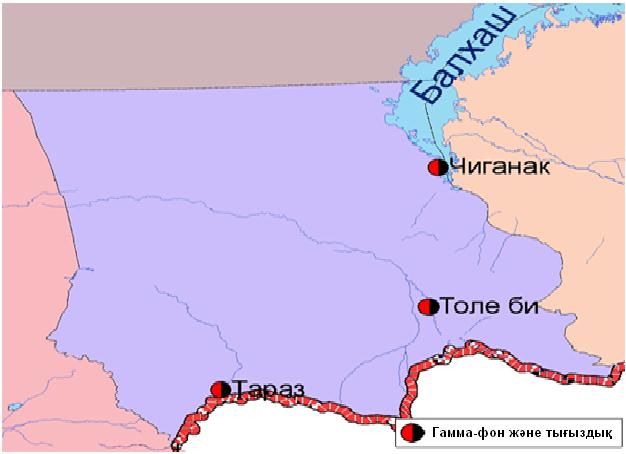 6.6 – сурет. Жамбыл облысының аумағындағы радиациялық гамма-фон мен радиоактивті түсулердің тығыздығын бақылау метеостансаларының орналасу сызбасы.Батыс Қазақстан облысының қоршаған орта жай-күйі7.1 Орал қаласы бойынша атмосфералық ауаның ластану жай-күйіАтмосфералық ауаның жай-күйіне бақылау 3 стационарлық бекетте жүргізілді (7.1-сур., 7.1-кесте).7.1- кестеБақылау бекеттерінің орналасу орны мен анықталатын қоспалар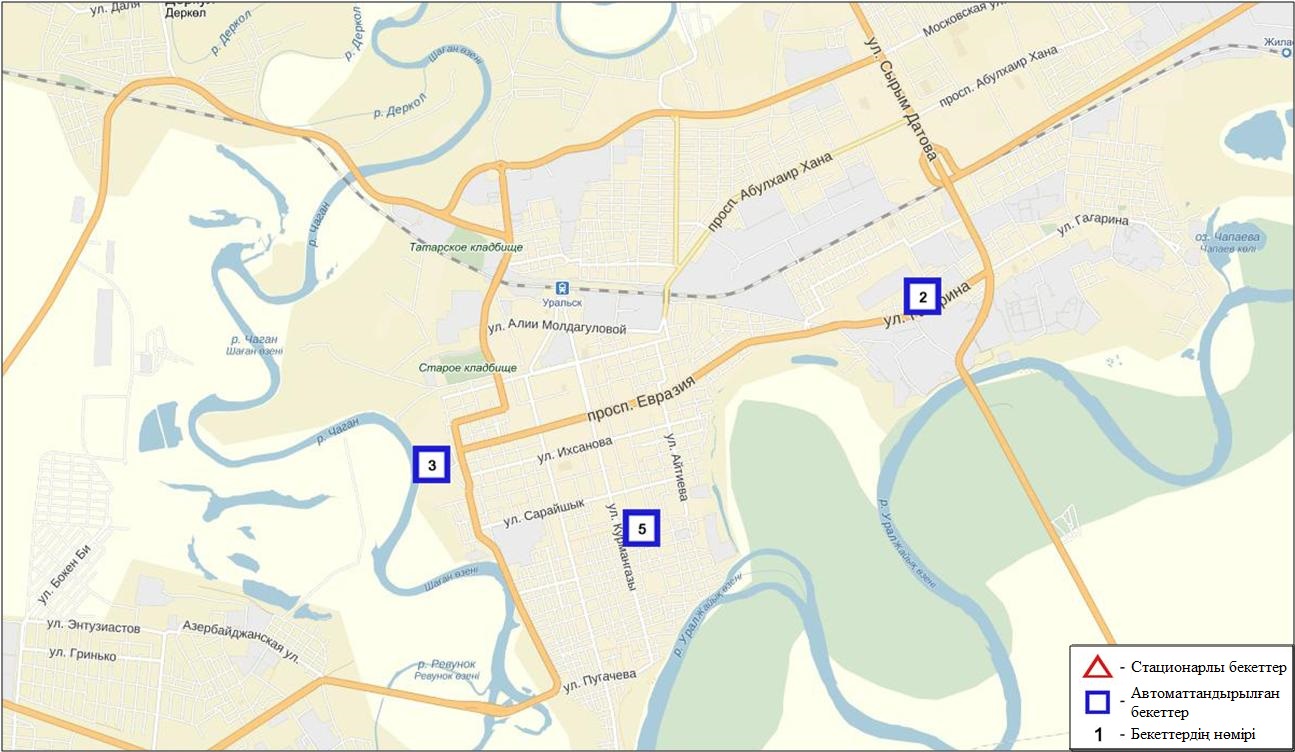 7.1-сурет. Орал қаласының атмосфералық ауа ластануын бақылау стационарлық желісінің орналасу сызбасыАтмосфераның ластануын жалпы бағалау. Стационарлық бақылау желісінің деректерібойынша (7.1-сур.) қаланың атмосфералық ауасы жалпы ластану деңгейі көтеріңкі болып бағаланды.ОлСИ=4 және ЕЖҚ=5% анықталды (1,2-сур.). Қала ауасы (5-бекет аумағында)  РМ-10 қалқыма бөлшектермен басым ластанған.Жалпы қала бойынша ластаушы заттардың орташа айлық шоғырлар озон бойынша 1,34 ШЖШо.т., басқа ластаушы заттар ШЖШ-дан аспады.2016 жылдың тамыз айында 1 ШЖШм арту жағдайлары РМ-2,5 қалқыма бөлшектері – 2, РМ-10 қалқыма бөлшектері – 114, көміртегі оксиді – 1, азот диоксиді –10, азот оксиді – 24 және күкірттісутегі- 3 жағдайлары тіркелді (1-кесте).7.2Ақсай қаласы бойынша атмосфералық ауаның ластану жай-күйіАтмосфералық ауаның жай-күйіне бақылау 1стационарлық бекетте жүргізілді (7.2-сур., 7.2-кесте).7.2- кестеБақылау бекеттерінің орналасу орны мен анықталатын қоспалар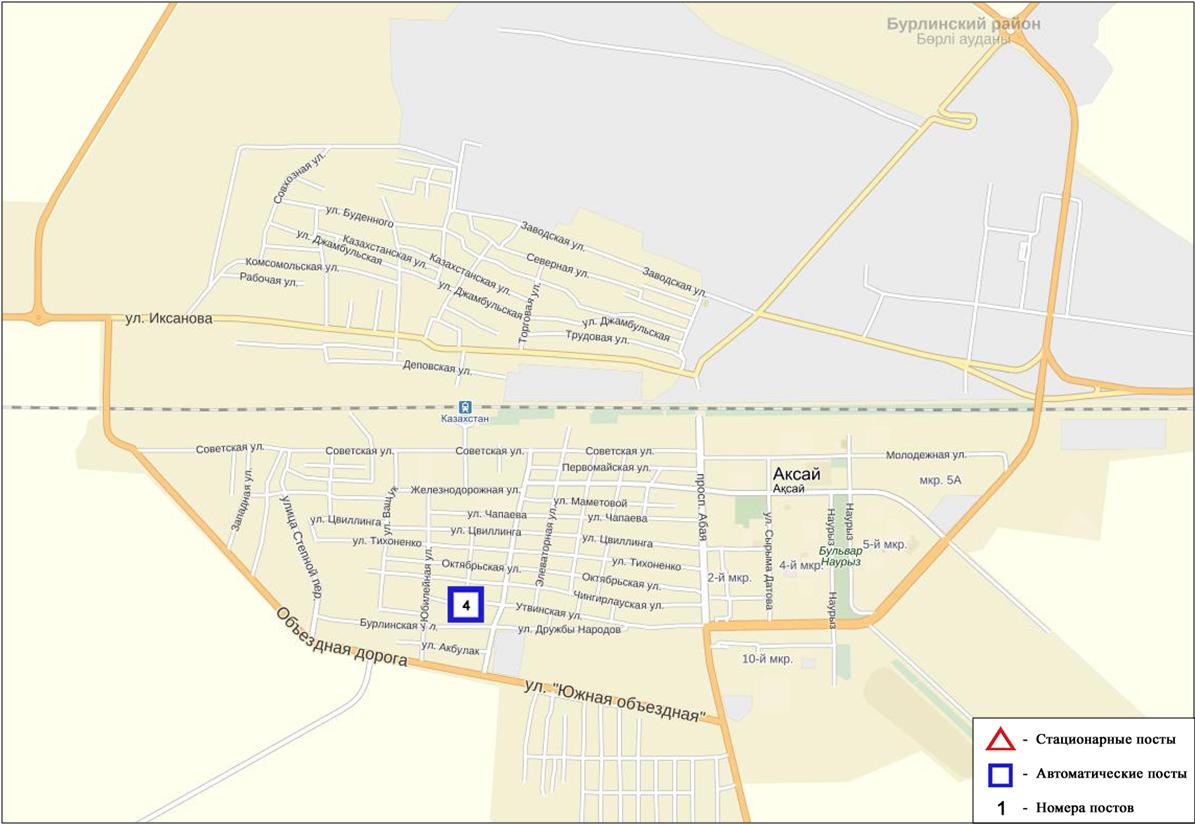 7.2-сурет. Ақсай қаласының атмосфералық ауа ластануын бақылау стационарлық желісінің орналасу сызбасыАтмосфераның ластануын жалпы бағалау. Стационарлық бақылау желісінің деректері бойынша (7.2-сур.) қаланың атмосфералық ауасы жалпы ластану деңгейі төмен болып бағаланды. Ол СИ=0 және ЕЖҚ=0% анықталды (1,2-сур.).Жалпы қала бойынша ластаушы заттардың орташа айлық шоғырлары ШЖШ-дан аспады (1-кесте).7.3 Березовка кенті бойынша атмосфералық ауаның ластану жай-күйіАтмосфералық ауаның жай-күйіне бақылау 1 стационарлық бекетте жүргізілді (7.3-сур., 7.3-кесте).7.3- кестеБақылау бекеттерінің орналасу орны мен анықталатын қоспалар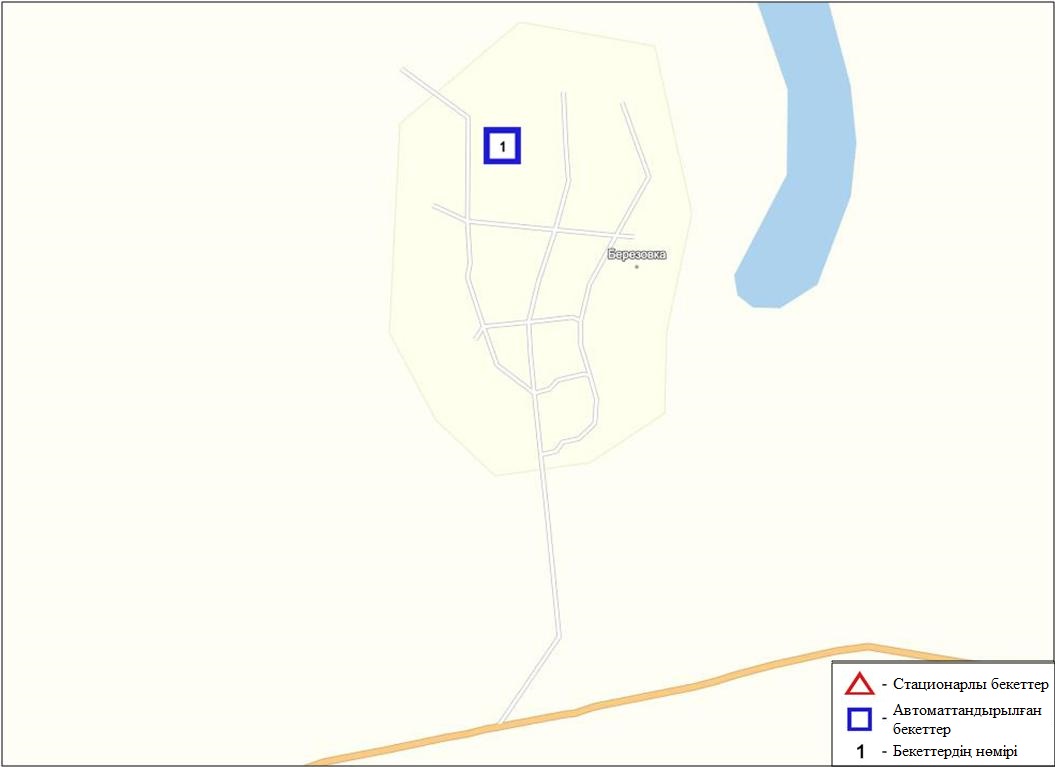 7.3-сурет. Березовка кентінің атмосфералық ауа ластануын бақылау стационарлық желісінің орналасу сызбасыАтмосфераның ластануын жалпы бағалау. Стационарлық бақылау желісінің деректерібойынша (7.3-сур.) атмосфералық ауаның жалпы ластану деңгейі төмен болып бағаланды.Ол ЕЖҚ=0%, СИ=1 (төмен деңгей) анықталды (1,2-сур.).Жалпы кент бойыншаозонның орташа айлық шоғыры1,08 ШЖШо.т. болды, басқа анықталатын қоспалар ШЖШ-дан аспады.2016 жылдың тамыз айында 1 ШЖШм арту жағдайлары РМ-10 қалқыма бөлшектер бойынша 3 жағдай тіркелді (1-кесте).7.4Январцево кенті бойынша атмосфералық ауаның ластану жай-күйіАтмосфералық ауаның жай-күйіне бақылау 1 стационарлық бекетте жүргізілді (7.4-сур., 7.4-кесте).7.4- кестеБақылау бекеттерінің орналасу орны мен анықталатын қоспалар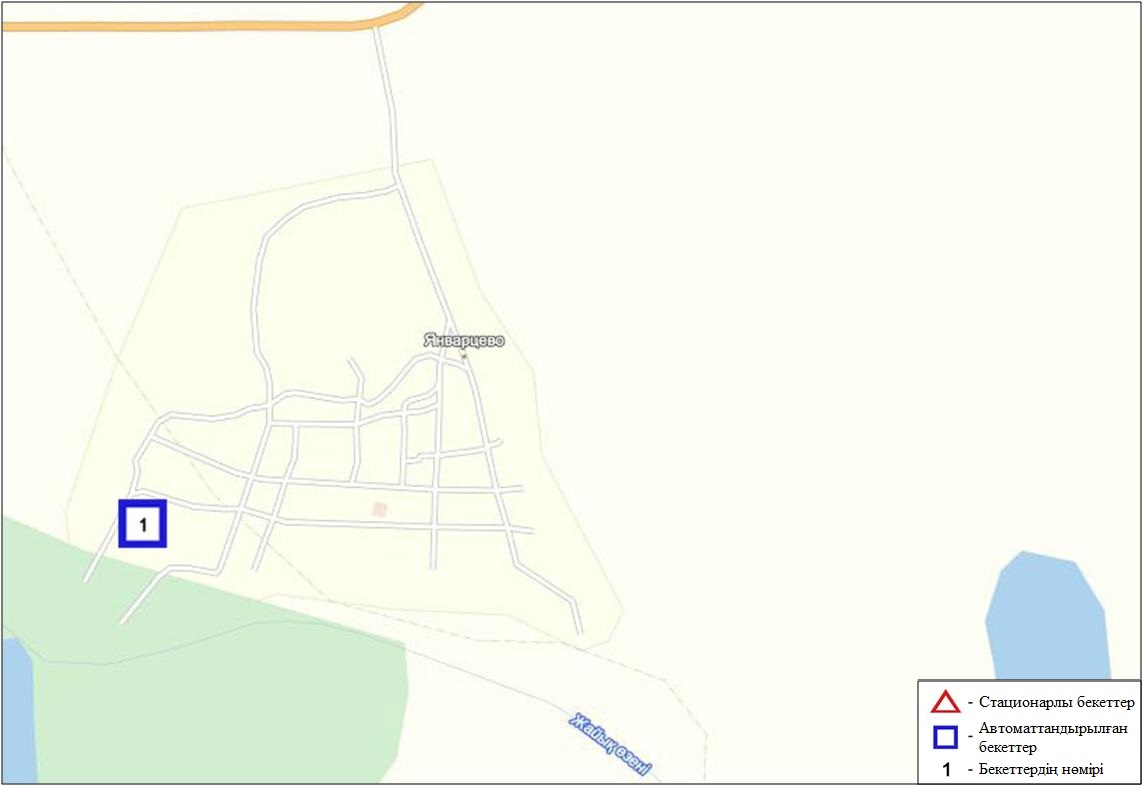 7.4-сурет. Январцево кентінің атмосфералық ауа ластануын бақылау стационарлық желісінің орналасу сызбасыАтмосфераның ластануын жалпы бағалау. Стационарлық бақылау желісінің деректерібойынша (7.4-сур.)атмосфералық ауасының жалпы ластану деңгейі төмен болып бағаланды.Ол СИ=0 және ЕЖҚ= 0% анықталды (1, 2-сур.).Жалпы кент бойынша орташа айлық шоғырлар күкірт диоксиді бойынша – 1,94 ШЖШо.т., озон – 1,67 ШЖШо.т., басқа ластаушы заттардың концентрациясы  ШЖШ-дан аспады (1-кесте).7.5 Батыс Қазақстан облысы аумағындағы жер үсті суларының сапасыБатыс Қазақстан облысы аумағындағы жер үсті суларының ластануын бақылау 6 су нысанында жүргізілді: Жайық, Шаған, Деркөл, Сарыөзен, Қараөзен, Елек өзендері.Жайық өзен суының температурасы 25-26ºC шегінде, сутегі көрсеткіші 7,07, судағы еріген оттегі концентрациясы - 12,71 мг/дм3, ОБТ5- 1,33 мг/дм3. Негізгі иондар (магний – 1,2 ШЖШ), органикалық заттар (фенолдар – 1,3 ШЖШ) бойынша шекті жол берілген шоғырдан асқан.Шаған өзен суының температурасы 26-28 ºC шегінде, сутегі көрсеткіші 7,0, судағы еріген оттегі концентрациясы  - 14,09 мг/дм3, ОБТ5- 1,44 мг/дм3. Биогенді заттар (нитритті азот – 2,6 ШЖШ) бойынша шекті жол берілген шоғырдан асқан.Деркөл өзенінің су температурасы 28ºC, сутегі көрсеткіші 6,83, судағы еріген оттегі концентрациясы - 14,21 мг/дм3, ОБТ5- 1,30 мг/дм3. Биогенді заттар (нитритті азот – 5,2 ШЖШ) бойынша шекті жол берілген шоғырдан асу тіркелген.Сарыөзен өзен суның температурасы 22ºC, сутегі көрсеткіші 7,38, судағы еріген оттегі концентрациясы - 12,32 мг/дм3, ОБТ5-1,54 мг/дм3. Негізгі иондар (хлоридтер-3,6 ШЖШ, магний-1,6 ШЖШ) бойынша шекті жол берілген шоғырдан асу тіркелді.Қараөзен өзенінің су температурасы 28,4ºC, сутегі көрсеткіші 6,86, судағы еріген оттегі концентрациясы -13,08 мг/дм3, ОБТ5-1,44 мг/дм3. Негізгі иондар (хлоридтер-1,6 ШЖШ, магний-2,8 ШЖШ) бойынша нормадан асқан.Елек өзен суыныңтемпературасы 28ºC, сутегі көрсеткіші равен 7,12, судағы еріген оттегі концентрациясы -11,52 мг/дм3, ОБТ5-1,60 мг/дм3 құраған. Биогенді заттар (жалпы темір - 3,6 ШЖШ) бойынша шекті жол берілген шоғырдан асқаны тіркелген.Жайық, Шаған, Сарыөзен, Қараөзенөзендерінің су сапасы «ластанудың орташа деңгейі», Деркөл, Елек өзендері «ластанудың жоғары деңгейі»деп бағаланды.2015 жылғы тамызбен салыстырғанда, Жайық, Сарыөзен, Шаған, Қараөзен өзендерінің су сапасы айтарлықтай өзгермеген. Деркөл, Елек өзендерінде су сапасы – нашарлаған. 2016 жылғы шілдемен салыстырсақ, Жайык, Шаған өзендерінің су сапасы–айтарлықтай өзгермеген. Деркөлөзенінде – нашарлаған.2015 жылғы тамызбен салыстырсақ, ОБТ5 шамасы жағынан су сапасы Жайық, Шаған, Деркөл, Елек өзендерінде – жақсарған, Сарыөзен, Қараөзен өзендерінде – айтарлықтай өзгермеген.Оттегі режимі бірқалыпты.7.6 Батыс Қазақстан облысының радиациялық гамма-фоныАтмосфералық ауаның ластануының гамма сәулелену деңгейіне күнсайын жергілікті 2 метеорологиялық стансада (Орал, Тайпақ) және Орал қаласының (№2, №3 ЛББ)және Ақсай (№4 ЛББ) 3 автоматты бекетінде бақылау жүргізіледі (7.5 - сур.). Облыстың елді-мекендері бойынша атмосфералық ауа қабатының жерге жақын қабатына орташа радиациялық гамма-фонның мәні 0,05-0,20 мкЗв/сағ. шегінде болды. Облыс бойынша радиациялық гамма- фонның орташа мәні 0,11 мкЗв/сағ., яғни шекті жол берілетін шамаға сәйкес келеді.7.7 Атмосфераның жерге жақын қабатында радиоактивтердің түсу тығыздығыАтмосфераның жерге жақын қабатында радиоактивтердің түсу тығыздығына бақылау облыс аумағында 2 метеорологиялық станцияда (Орал, Тайпақ)ауа сынамасын горизонтальді планшеттер алу жолымен жүзеге асырылды (7.5-сур.). Барлық стансада бес тәуліктік сынама жүргізілді.Облыс аумағында атмосфераның жерге жақын қабатында орта тәуліктік радиоактивтердің түсу тығыздығы 0,7-1,9 Бк/м2 шегінде болды. Облыс бойынша радиоактивті түсулердің орташа тығыздығы 1,2 Бк/м2, бұл шекті жол берілетін деңгейінен аспады.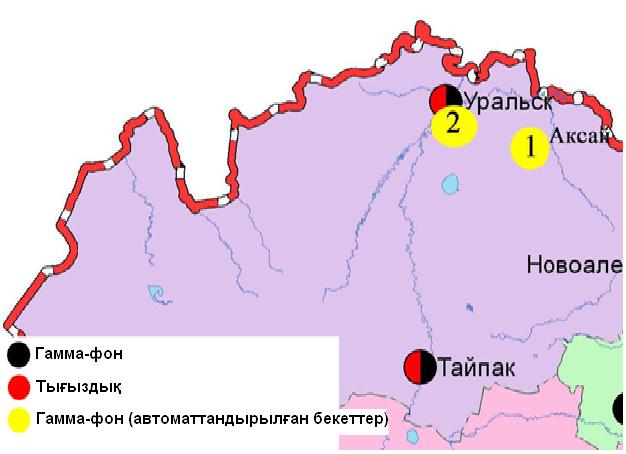 7.5-сурет. Батыс Қазақстан облысының аумағындағы радиациялық гамма-фон мен радиоактивті түсулердің тығыздығын бақылау метеостансаларының орналасу сызбасы.Қарағанды облысының қоршаған ортажай-күйі8.1 Қарағанды қаласы бойынша атмосфералық ауаның ластану жай-күйіАтмосфералық ауаның жай-күйіне бақылау 7 стационарлық бекетте жүргізілді (8.1-сур., 8.1-кесте).8.1- кестеБақылау бекеттерінің орналасу орны мен анықталатын қоспалар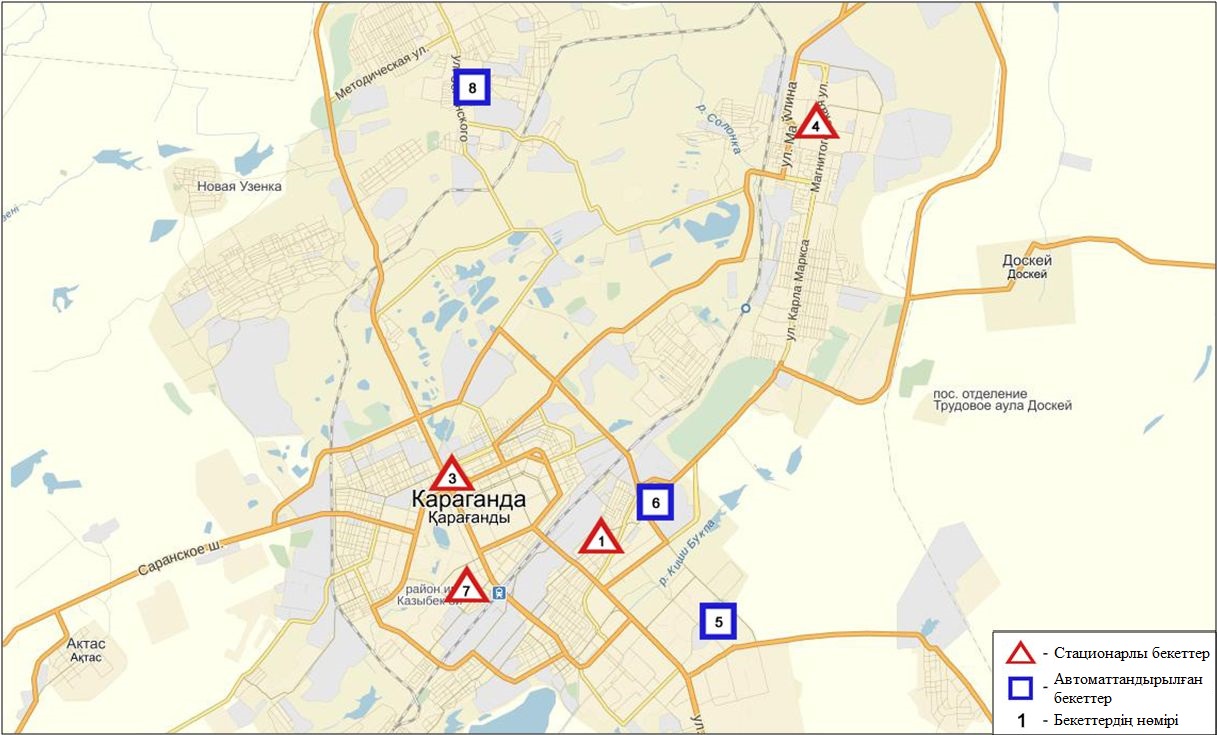 8.1-сурет. Қарағанды қаласының атмосфералық ауа ластануын бақылау стационарлық желісінің орналасу сызбасыАтмосфераның ластануын жалпы бағалау. Стационарлық бақылау желісінің деректері бойынша (8.1-сур.) қаланың атмосфералық ауасы жалпы ластану деңгейі жоғары болып бағаланды.Ол СИ=6 (жоғары деңгей) және ЕЖҚ=2% (көтеріңкі деңгей) анықталды (1,2-сур.). Қала ауасы (8-бекет аумағында)  күкіртті сутегімен басым ластанаған.Жалпы қала бойынша орташа айлық шоғырлар озон бойынша 1,79 ШЖШо.т., фенол- 1,42 ШЖШо.т., басқа ластаушы заттар – ШЖШ дан аспады.1 ШЖШм  арту еселігінің жағдайлары РМ-2,5 қалқыма бөлшектер – 48, РМ-10 қалқыма бөлшектер – 7, азот диоксиді – 1, күкірттісутегі – 2,  фенол – 2, аммиак - 1 жағдай, сондай-ақ  5 ШЖШм -дан асу бойынша күкіртті сутегі – 2 жағдай тіркелді (1-кесте).8.2 Балқаш қаласы бойынша атмосфералық ауаның ластану жай-күйіАтмосфералық ауаның жай-күйіне бақылау 4 стационарлық бекетте жүргізілді (8.2-сур., 8.2-кесте).8.2- кестеБақылау бекеттерінің орналасу орны мен анықталатын қоспалар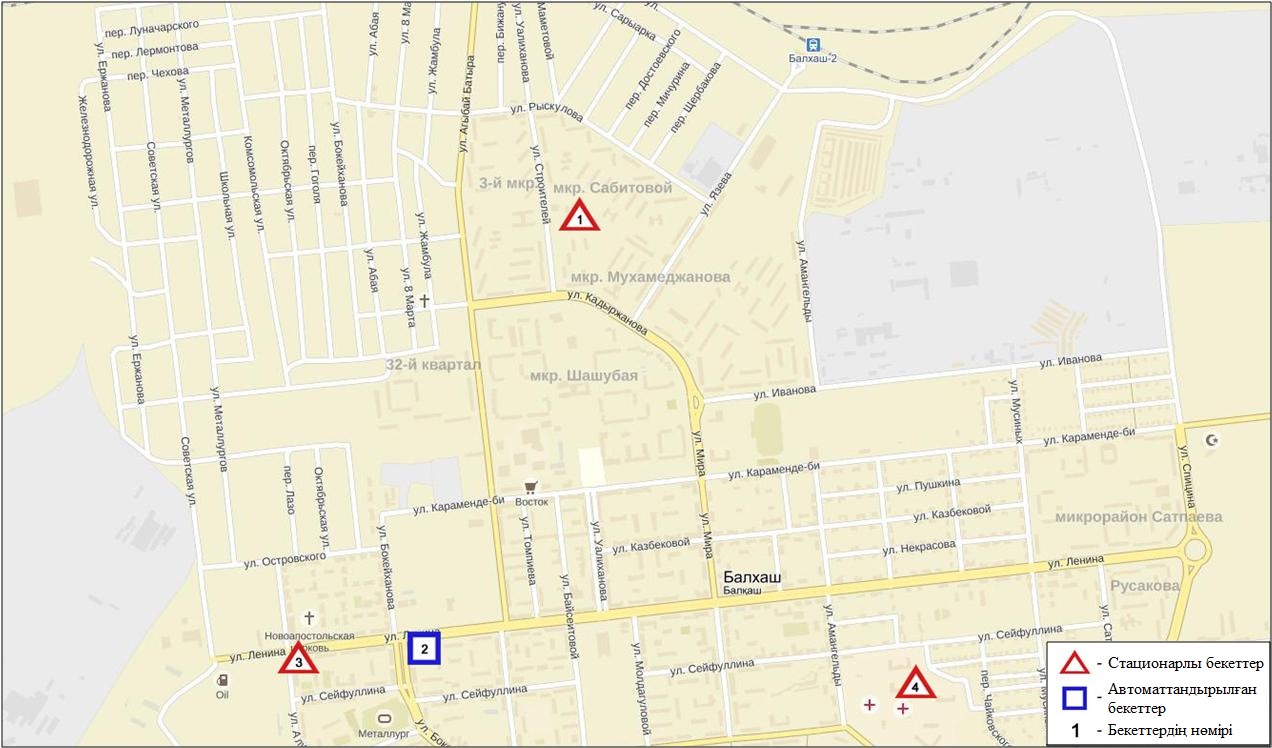 8.2-сурет. Балқаш қаласының атмосфералық ауа ластануын бақылау стационарлық желісінің орналасу сызбасыАтмосфераның ластануын жалпы бағалау. Стационарлық бақылау желісінің деректері бойынша (8.2 сур.) қаланың атмосфералық ауасы жалпы ластану деңгейі жоғары болып бағаланды.Ол СИ=6 (жоғары деңгей) және ЕЖҚ=4% (көтеріңкі деңгей) анықталды (1,2-сур.). Қала ауасы (2-бекет аумағында) күкіртті сутегімен басым ластанған.Жалпы қала бойынша орташа айлық шоғырлар қалқыма заттар – 1,1 ШЖШо.т., озон – 1,37 ШЖШо.т., қорғасын –1,12 ШЖШс.с., басқа ауыр металдардың және ластаушы заттар концентрациясы  – ШЖШ-дан аспады.1 ШЖШм арту еселігінің жағдайлары қалқыма заттар – 6, РМ-2,5 қалқыма бөлшектер – 9, РМ-10 қалқыма бөлшектер – 2, күкірт диоксиді – 14, азот оксиді – 1, күкіртті сутегі - 15, сондай-ақ 5 ШЖШм -дан асу күкіртті сутегі бойынша 1 жағдай тіркелді (1-кесте).8.3 Жезқазған  қаласы бойынша атмосфералық ауаның ластану жай-күйіАтмосфералық ауаның жай-күйіне бақылау 3 стационарлық бекетте жүргізілді (8.3-сур., 8.3-кесте).8.3- кестеБақылау бекеттерінің орналасу орны мен анықталатын қоспалар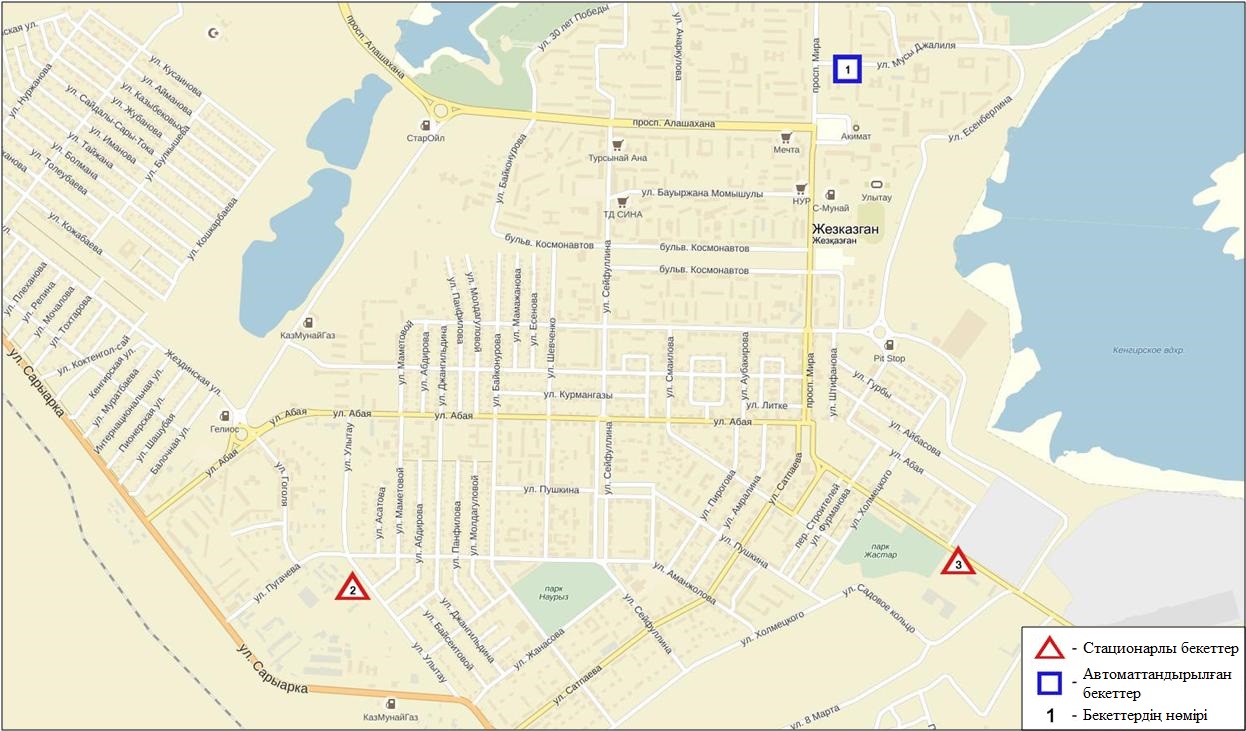 8.3-сурет. Жезқазған қаласының атмосфералық ауа ластануын бақылау стационарлық желісінің орналасу сызбасыАтмосфераның ластануын жалпы бағалау. Стационарлық бақылау желісінің деректері бойынша (8.3 сур.) қаланың атмосфералық ауасы жалпы ластану деңгейі көтеріңкі болып бағаланды. Ол ЕЖҚ=18% (көтеріңкі деңгей), СИ=4 (көтеріңкі деңгей) анықталды(1,2-сур.). Қала ауасы (2-бекеттің аумағында)  қалқыма заттар басым ластанған. Жалпы қала бойынша орташа айлық шоғырлар қалқыма заттар – 2,8ШЖШо.т., фенол–1,99 ШЖШо.т., басқа ластаушы заттар ШЖШ-дан аспады.1 ШЖШм арту еселігінің жағдайлары:қалқыма заттар- 26, көміртегі оксиді – 5, фенол- 19 жағдай тіркелді (1-кесте).8.4 Саран қаласы бойынша атмосфералық ауаның ластану жай-күйіАтмосфералық ауаның жай-күйіне бақылау 1 стационарлық бекетте жүргізілді (8.4-сур., 8.4-кесте).8.4- кестеБақылау бекеттерінің орналасу орны мен анықталатын қоспалар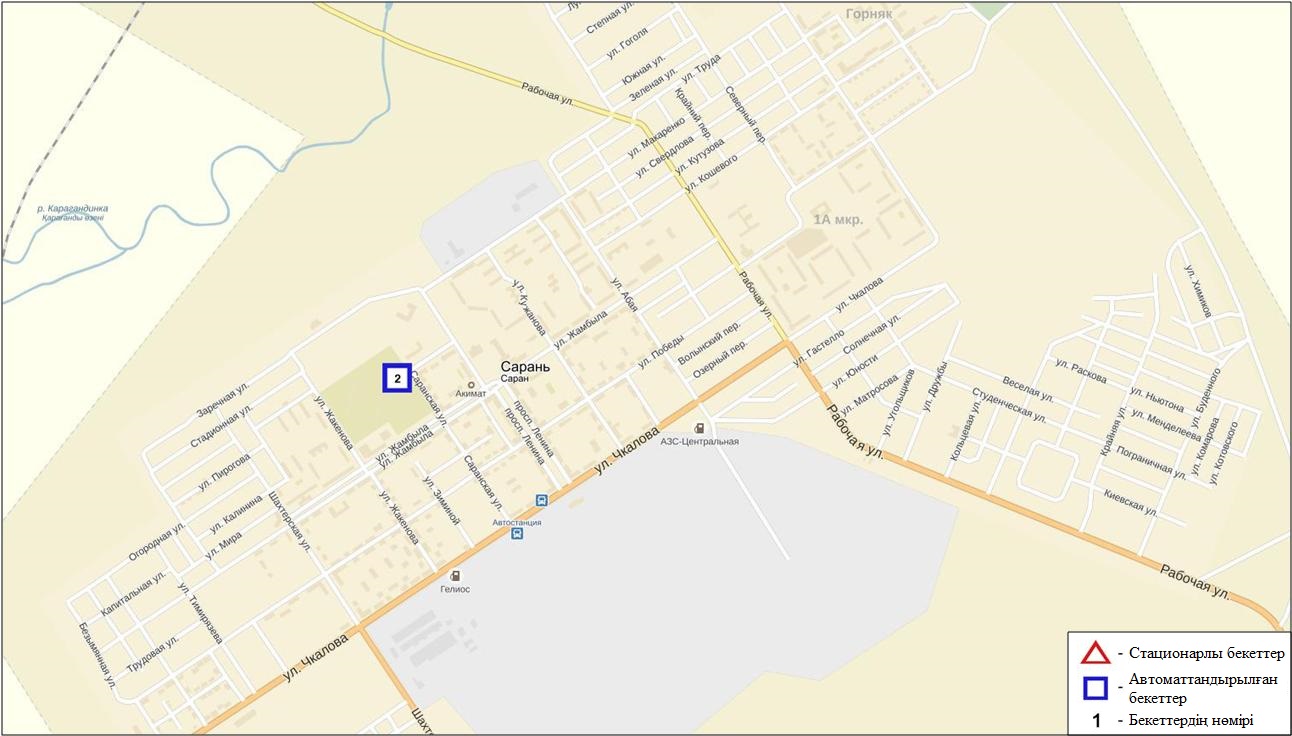 8.4-сурет. Саран қаласының атмосфералық ауа ластануын бақылау стационарлық желісінің орналасу сызбасыАтмосфераның ластануын жалпы бағалау. Стационарлық бақылау желісінің деректері бойынша (8.4 сур.) қаланың атмосфералық ауасы жалпыластану деңгейі төмен болып бағаланды.Ол СИ=1 және ЕЖҚ=0% анықталды(1,2-сур.).Жалпы қала бойынша орташа айлық шоғырлар озон –1,47 ШЖШо.т., басқа ластаушы заттар – ШЖШ-дан аспады (1-кесте).8.5  Теміртау қаласы бойынша атмосфералық ауаның ластану жай-күйіАтмосфералық ауаның жай-күйіне бақылау 4 стационарлық бекетте жүргізілді (8.5-сур., 8.5-кесте).8.5- кестеБақылау бекеттерінің орналасу орны мен анықталатын қоспалар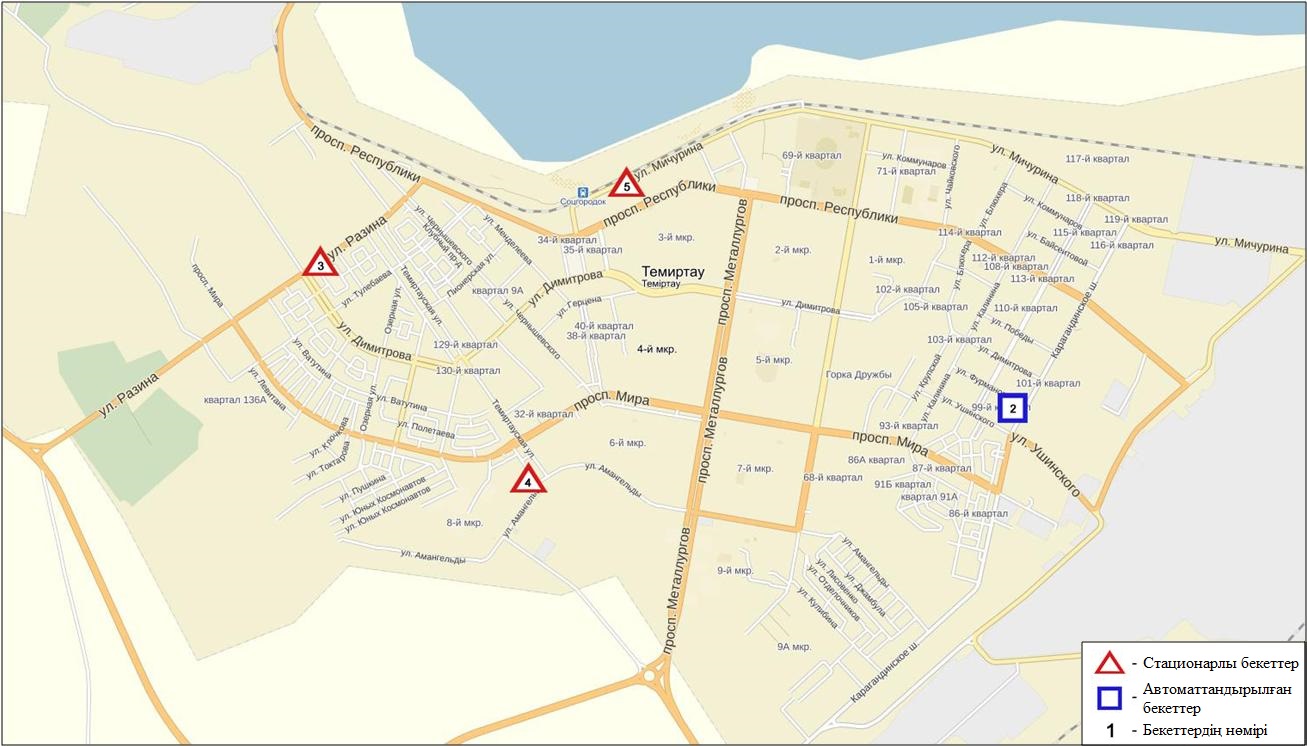 	8.5-сурет. Теміртау қаласының атмосфералық ауа ластануын бақылау стационарлық желісінің орналасу сызбасыАтмосфераның ластануын жалпы бағалау. Стационарлық бақылау желісінің деректері бойынша (8.5-сур.) қаланың атмосфералық ауасы жалпы ластану деңгейі жоғары болып бағаланды.Ол СИ=5 және ЕЖҚ=19% анықталды(1,2-сур.). Қала ауасы (5-бекет аумағында)  күкіртті сутегімен басым ластанған.Жалпы қала бойынша орташа айлық шоғырлар қалқыма заттар – 1,6 ШЖШо.т., фенол - 2,13 ШЖШо.т., аммиак -1,62 ШЖШо.т.., басқа ластаушы заттар – ШЖШ-дан аспады.1 ШЖШм арту еселігінің жағдайлары қалқыма заттар бойынша - 1, көміртегі оксиді - 4,күкіртті сутегі- 66, фенол – 27,аммиак бойынша 2жағдай, сондай-ақ 5 ШЖШм -дан асу күкіртті сутегі бойынша 2 жағдай тіркелді (1-кесте).8.6 Қарағанды облысы аумағындағы жер үсті суларының сапасыҚарағанды облысындағы жер үсті суларының ластануын бақылау 14 су нысанында жүргізілді: Нұра, Шерубайнұра, Соқыр, Көкпекті, Қара Кеңгір өзендері, Самарқан, Кеңгір суқоймалары, ағынды сулар арнасы, Қорғалжын көлдері: Шолақ, Есей, Сұлтанкелді, Кокай, Нұра-Есіл су арнасы және Балқаш көлі.Нұра өзені Керегетас тауларынан бастау алып, үлкен Теңіз көлімен қосылып жатқан Қорғалжын көлдері жүйесіне құяды. Өзен бастауын Қарағанды облысы аумағынан алып, Ақмола облысы арқылы ағып өтеді. Нұра өзенінде Самарқан суқоймасы орналасқан. Қара Кеңгір өзені – Сарысу өзенінің оң жақ саласы. Кеңгір суқоймасы Қара Кеңгір өзенінде орналасқан.Нұра өзені: су температурасы 17,4 – 23,2ºC шегінде белгіленген, сутегі көрсеткіші 7,59, судағы еріген оттегінің шоғыры – 8,31 мг/дм3, ОБТ5– 1,95 мг/дм3. Негізгі иондар (сульфаттар – 2,3 ШЖШ), биогенді заттар (нитритті азот – 1,4 ШЖШ, фторидтер – 1,5 ШЖШ), ауыр металдар (марганец – 12,7 ШЖШ, мыс – 4,2 ШЖШ) бойынша шекті жол берілген шоғырдан асу тіркелді. Жалпы сынаптың орташа концентрациясы 0,00011 мг/дм3, ең үлкен концентрациясы  – 0,00035 мг/дм3 жеткен.Самарқан су қоймасы: су температурасы 19,0 – 23,6 ºC, сутегі көрсеткіші 7,67, судағы еріген оттегінің шоғыры 8,17 мг/дм3, ОБТ5 – 1,79 мг/дм3. Негізгі иондар (сульфаттар – 1,9 ШЖШ), биогенді заттар (фторидтер – 1,1 ШЖШ), ауыр металдар (марганец – 8,0 ШЖШ, мыс – 2,4 ШЖШ) бойынша нормадан асқан. Жалпы сынаптың орташа концентрациясы 0,00001 мг/дм3, ең үлкен концентрациясы  – 0,00002 мг/дм3.Арселор Миттал Темир-Тау» АҚ және «ТЭМК» АҚ ағынды сулар арнасында су температурасы21,2 – 22,0 ºC шегінде, сутегі көрсеткіші 7,39, судағы еріген оттегінің шоғыры – 8,67 мг/дм3, ОБТ5 – 2,28 мг/дм3. Негізгі иондар (сульфаттар – 2,5 ШЖШ, магний – 1,1 ШЖШ), биогенді заттар (нитратты азот  – 1,3 ШЖШ), ауыр металдар (марганец – 12,9 ШЖШ, мыс – 8,5 ШЖШ, мырыш – 1,9 ШЖШ) бойынша шекті жол берілген шоғырдан асқаны тіркелген. Жалпы сынаптың орташа концентрациясы 0,00014 мг/дм3, ең үлкен концентрациясы  – 0,00021 мг/дм3.Соқыр өзен суының температурасы: 22,0 – 23,8 ºC шегінде, сутегі көрсеткіші 7,38, судағы еріген оттегінің шоғыры – 8,58 мг/дм3, ОБТ5 – 2,16 мг/дм3. Негізгі иондар (хлориды – 1,6 ШЖШ, сульфаттар – 4,3 ШЖШ, магний – 1,6 ШЖШ), биогенді заттар (нитритті азот – 38,1 ШЖШ), ауыр металдар (марганец – 23,0 ШЖШ, мыс – 6,0 ШЖШ, цинк – 1,2 ШЖШ) бойынша нормадан асқан. Жалпы сынаптың орташа концентрациясы 0,00003 мг/дм3, ең үлкен концентрациясы  – 0,00004 мг/дм3.Шерубайнұра өзені: су температурасы 22,2 – 22,4 ºC, сутегі көрсеткіші – 7,35, судағы еріген оттегінің шоғыры – 8,65 мг/дм3, ОБТ5 – 2,28 мг/дм3. Негізгі иондар (хлориды – 1,5 ШЖШ, сульфаттар – 4,5 ШЖШ, магний – 1,7 ШЖШ), биогенді заттар (нитритті азот – 30,8 ШЖШ, фторидтер – 1,1 ШЖШ), ауыр металдар (марганец – 23,5 ШЖШ, мыс – 7,1 ШЖШ, мырыш – 1,2 ШЖШ) бойынша шекті жол берілген шоғырдан асқандығы анықталды. Жалпы сынаптың мөлшері 0,00001 мг/дм3. Көкпекті өзенінде су температурасы 19,2 – 22,2 ºC, сутегі көрсеткіші 7,14, судағы еріген оттегінің шоғыры – 8,96 мг/дм3, ОБТ5 – 1,98 мг/дм3. Негізгі иондар (хлоридтер – 2,7 ШЖШ, сульфаттар – 4,4 ШЖШ, магний – 1,5 ШЖШ), ауыр металдар (марганец – 31,5 ШЖШ, мыс – 3,8 ШЖШ), органикалық заттар (фенолдар – 2,0 ШЖШ) бойынша нормадан асу тіркелген. Жалпы сынаптың орташа концентрациясы 0,00002 мг/дм3, ең үлкен концентрациясы  – 0,00003 мг/дм3 асқан жоқ.Кеңгір су қоймасында су температурасы – 21,0 ºC, сутегі көрсеткіші 8,10, судағы еріген оттегінің шоғыры – 6,12 мг/дм3, ОБТ5 – 3,21 мг/дм3. Биогенді заттар (нитритті азот – 2,1 ШЖШ), ауыр металдар (марганец – 3,1 ШЖШ, мыс – 4,5 ШЖШ) бойынша шекті жол берілген шоғырдан асқан.Қара Кеңгір өзенінде су температурасы 21,4 – 22,0 ºC шегінде, сутегі көрсеткіші 7,73, судағы еріген оттегінің шоғыры 5,15 мг/дм3, ОБТ5 – 3,59 мг/дм3. Биогенді заттар (тұзды аммоний – 10,5 ШЖШ, нитритті азот – 2,7 ШЖШ), ауыр металдар (марганец – 23,0 ШЖШ, мыс – 8,5 ШЖШ) бойынша шекті жол берілген шоғырдан асқан. Жалпы сынаптың мөлшері 0,00001 мг/дм3. Шолақ көлі: су температурасы – 23,4ºC, сутегі көрсеткіші 7,82, судағы еріген оттегінің шоғыры – 9,98 мг/дм3, ОБТ5 – 1,72 мг/дм3. Негізгі иондар(сульфаттар – 2,7 ШЖШ, магний – 1,1 ШЖШ) және ауыр металдар (марганец – 17,0 ШЖШ, мыс – 3,6 ШЖШ) бойынша жол берілген шоғырдан асқандығы тіркелген.Жалпы сынаптың мөлшері 0,00006 мг/дм3. Есей көлі: су температурасы – 23,7ºC, сутегі көрсеткіші 7,32, судағы еріген оттегінің шоғыры – 8,95 мг/дм3, ОБТ5– 1,72 мг/дм3. Негізгі иондар (хлоридтер – 2,2 ШЖШ, сульфаттар – 6,7 ШЖШ, магний – 2,2 ШЖШ), биогенді заттар (тұзды аммоний – 1,1 ШЖШ), ауыр металдар (марганец– 11,0 ШЖШ, мыс – 2,4 ШЖШ). Жалпы сынаптың мөлшері 0,00001 мг/дм3 жеткен. Сұлтанкелді көлі: су температурасы – 23,6ºC, сутегі көрсеткіші 7,46, судағы еріген оттегінің шоғыры – 9,29 мг/дм3, ОБТ5 – 1,89 мг/дм3. Негізгі иондар (хлоридтер – 1,6 ШЖШ, сульфаттар – 4,9 ШЖШ, магний – 1,7 ШЖШ), ауыр металдар (марганец – 12,0 ШЖШ, мыс – 2,8 ШЖШ) бойынша нормадан асқан.Жалпы сынаптың мөлшері 0,00003 мг/дм3. Кокай көлі: су температурасы – 25,0 ºC, сутегі көрсеткіші 7,52, судағы еріген оттегінің шоғыры – 8,26 мг/дм3, ОБТ5– 1,89 мг/дм3. Негізгі иондар (хлоридтер – 1,3 ШЖШ, сульфаттар – 3,6 ШЖШ, магний – 1,5 ШЖШ) жәнеауыр металдар (марганец – 7,1 ШЖШ, мыс – 1,2 ШЖШ) бойынша нормадан асу байқалған.Жалпы сынаптың мөлшері 0,00002 мг/дм3. Нұра-Есіл су арнасында: су температурасы 22,4 – 23,7 оС, сутегі көрсеткіші 7,67, судағы еріген оттегінің шоғыры – 9,81 мг/дм3, ОБТ5– 2,06 мг/дм3. Негізгі иондар (сульфаттар – 2,9 ШЖШ), ауыр металдар (марганец– 20,5 ШЖШ, мыс – 4,2 ШЖШ) бойынша нормадан асқан. Жалпы сынаптың мөлшері 0,00002 мг/дм3 жеткен.Балқаш көлінде су температурасы 23,2-24,2 ºC, сутегі көрсеткіші 8,87, судағы еріген оттегінің шоғыры 7,83 мг/дм3, ОБТ5 - 0,99 мг/дм3. Ауыр металдар (мыс – 8,6 ШЖШ, мырыш – 1,2ШЖШ), органикалық затар (фенолдар – 1,1 ШЖШ) бойынша шекті жол берілген шоғырдан асқан.Қарағанды облысы аумағында су нысандарының су сапасы келесідей бағаланады: «ластанудың орташа деңгейіндегі» су – Самарқан, Кеңгір су қоймалары, Балқаш көлі; «ластануың жоғары деңгейіндегі» су–Нұра, Шерубайнұра, Көкпекті өзендері, ағынды сулар арнасы, Шолақ, Есей, Сұлтанкелді, Кокай көлдері,Нұра-Есіл су арнасы; «ластануың өте жоғары деңгейіндегі» су– Соқыр, Қара Кеңгір өзендері.2015 жылғы тамызбен салыстырғанда Самарқан су қоймасы, Шерубайнұра өз., Балқаш көлінің су сапасы – жақсарған; Қара Кеңгір өз., Шолақ, Есей, Сұлтанкелді көлдерінде – нашарлаған; Нұра, Соқыр, Көкпекті өз., Кеңгір су қоймасы, ағынды сулар арнасы, Кокай көлі, Нұра-Есілсу арнасының су сапасы – айтарлықтай өзгермеген.2016 жылғы шілдемен салыстырсақ, Нұра, Соқыр, Қара Кеңгірөз. су сапасы – нашарлаған; Балқаш көлінде – жақсарған; Самарқан, Кеңгір су қоймалары, ағынды сулар арнасы, Шерубайнұра, Көкпекті өзендерінде – айтарлықтай өзгермеген.2016 жылғы тамызда ОБТ5 шамасы бойынша су сапасының деңгейі - Кеңгірсу қоймасы жәнеҚара Кеңгір өзенінде «ластануың орташа деңгейі», қалған су нысандарында«нормативті таза»деп бағаланады.2015 жылғы тамызбен салыстырғанда ОБТ5шамасы бойынша су сапасы Соқыр өзенінде – жақсарған; қалған су нысандарында қатты өзгермеген. 2016 жылғы шілдемен салыстырсақ, ОБТ5бойынша су сапасының деңгейі барлық су нысандарында айтарлықтай өзгермеген. Оттегі режимі бірқалыпты. Облыс аумағында келесі жоғары ластану (ЖЛ) жағдайлары тіркелген: Нұра өз. – 21 ЖЛ жағдайы, Көкпектіөз. – 2 ЖЛ жағдайы, Самарқан су қоймасы – 2 ЖЛ жағдайы, Ағынды сулар арнасы – 2 ЖЛ жағдайы, Соқыр өз. – 4 ЖЛ жағдайы,Шерубайнұра өз. – 4 ЖЛ жағдайы, Қара Кеңгірөз.– 5 ЖЛ жағдайы, Шолақ көлі – 1 ЖЛ жағдайы, Есей көлі – 1 ЖЛ жағдайы, Сұлтанкелді көлі – 1 ЖЛ жағдайы, Нұра-Есілсу арнасы – 2 ЖЛ жағдайы(5-кесте).8.7 Қарағанды облысының гидробиологиялық көрсеткіштері бойынша жер үсті суларының сапасыНұра өзені. Тамыз айында фитопланктон орташа дамыды, саны мен биомассасы жағынан диатомды және жасыл балдырлар басым болды (97%).  Фитопланктонның дамуына көк-жасыл балдырлар аз қатысты. Орташа алғанда, альгофлораның жалпы саны 0,14 мың кл/см³, жалпы биомассасы - 0,32 мг/дм³, сынамадағы түрлер саны – 8. Сапроб индексі 1,77 -ден 1,82-ге дейін артқан, ол  3 класс "орташа ластанған" суға сәйкес келді. Зоопланктон орташа дамыған. Су сынамасында орташа алғанда 3 түрден болған. Ашамұртты шаяндар басым түсіп, барлық планктон санының 56% құрады. Ескекаяқты шаяндар мен коловраттар барлық зоопланктон санының 22% құраған. Жалпы саны орташа алғанда, 1,36 мың дана/ м³, биомассасы 17,90 мг/м³.  Сапроб индексі1,50 - 1,80 шегінде және өзен бойынша орташа шамасы 1,71 құраған.  Зоопланктон жай-күйі бойынша су сапасы үшінші класқа, "орташа ластанған" суға сәйкес болды. Нұра өзені перифитонның алуантүрлілікпен сипатталды. Диатом балдырларының ішінде келесі түрлер ең көп таралды: Amphora ovalis, Cyclotella meneghiniana, Gyrosigma acuminatus Stephanodiscus astraea жәнесынамадағы жиілігі 5-7-9 өзге түрлер. Жасыл балдырлардың ішінде келесілер басым түсті: Cosmarium formulosum, Cladophora glomerata, Chlorella vulgaris, Scenedesmus acuminatus, көк-жасылдардан: Anabaena flos-aquae, Merismopedia tenuissima, Oscillatoria brevis. Зерттеу мәліметтері бойынша ең ластанған учаскелер: «Киевка а.» және «Сабынды а.» тұстамалары (2,22; 2,27). Сапроб индексі 1,74 - 2,23 дейін өзгерген. Орташа сапроб индексі 2,01 тең. Су сапасының класы үшінші, яғни «орташа ластанған» су.Нұра өзен суының түбіндегі фауна келесі түрлерден тұрды: қос жақтаулы ұлулар (Bivalvia) жәнеқұрсақаяқты (Gastropoda) ұлулар, шаянтәрізділер  (Crustacea), жылғалықтар (Trichoptera) және жәндіктердің дернәсілі (Insecta). Жәндіктер дернәсілінің ішінде көктемдіктер (Plecoptera), қос қанаттылар (Diptera), инеліктер (Odonata) басым болды. Өзенде сапроб индикаторларының көп түрлері кездесті: Anodonta cygnea (β-1,8), Gammarus pulex (χ-β-0,65), Hydropsyche sp. (ο-α-1,95), Isoperla grammatica (β-1,75). Орташа алғанда биота индексі – 5, су үшінші  класс жатады. Орташа биота индексі -5, 3 класс "орташа-ластанған" суға жатады.Биотестілеу нәтижелеріне сәйкес Нұра өзені тұстамаларында тест-нысан жүз пайыздық тірі қалуын көрсетті. Тест-нысан 0-ге тең. Алынған мәліметтер бойынша зерттелген су Daphnia magna токсикологиялық әсер етпейді.  Шерубайнұра өзені.Зерттелген ағын суда альгофлора негізін диатомды және жасыл балдырлар құраған. Барлық параметрлері бойынша диатомды балдырлар басым түсті. Жалпы саны мен биомассасы артқан. Олар сәйкесінше,  0,32 мың кл/см³ және  0,42 мг/дм³ құраған. Сапроб индексі 1,75. Су класы – үшінші, яғни "орташа ластанған" су.Зерттелген су ағынында зоопланктон бірлестігі 2 түрмен берілді. Жетекші рөлді коловраттар атқарды, жалпы зоопланктон санының 100 % құрады. Жалпы саны 1,0 мыңдана/м³, биомассасы 0,31 мг/м³. Сапроб индексі 2,25 құраған. Су сапасы 3 класс, яғни "орташа ластанған" су.Өзен перифитонының бірлестігі диатомды және жасыл балдырлармен көрсетілді. Диатомды балдырлардың ішінде Caloneis amphisbaena, Cyclotella meneghiniana, Stauroneis phoenicenteron басым болды. Closterium, Scenedesmus және Rhizoclonium туысындағы жасыл балдырлардың бір даналары кездесті. Көз өлшеу шкаласы бойынша кездесу жиілігі 2-3. Сапроб индексі 2,20. Су сапасының класы үшінші, яғни "орташа ластанған" суға жатады.Тест-нысанға өткір уыттылық үрдісі (бақылауға қатынасы бойынша өлген дафниялардың пайызы) кезінде өзендегі тест-параметр 3% құрады.Тест-нысанға уыттылық әсері анықталмады.Қара Кеңгір өзені. Фитопланктон негізін диатомды және жасыл балдырлар құрады. Олардың 99% биомасса құруға қатысқан. Көк-жасыл және өзге де балдырлар болмады. Жалпы саны орташа есеппен 0,11 мың кл/см³, жалпы биомассасы – 0,18 мг/дм³, сынамадағы түрлер саны – 6. Сапроб индексіорта есеппен 1,81. Су класы – үшінші. Тамыз айының сынамасында зоопланктонның түр құрамы орташа дамыды. Ескек аяқты шаяндар басым болып, зоопланктонның жалпы санының 40% құрады. Аша мұртты шаяндар үлесі барлық планктон санының 33% тиесілі, коловраттар 27%.  Сынамадағы түрлердің орташа саны 5, жалпы саны 1,67 мыңдана/м³, биомассасы 11,32 мг/м³.  Сапроб индексіөзен бойынша 1,80, су сапасы үшінші класқа, яғни «орташа ластанған» суға сәйкес келеді.Биотестілеу кезінде Қара Кеңгірөзенініндетірі қалған дафниялар саны 100% құраған. Тест-көрсеткіш0% тең. Алынған мәліметтерге сүйенсек, зерттелген су тест-нысанға уыттылық әсер етпейді.Самарқан су қоймасы.Фитопланктон түрі көп болмады. Саны мен биомассасы жағынан диатомды балдырлар басым түсті. Орташа алғанда, жалпы саны 0,11 мың кл/см³, жалпы биомассасы  0,37 мг/дм³ тең болды. Сапроб индексі 1,67.  Су "орташа ластанған". Сынамадағы зоопланктон түрлі болды. Оның негізін ашамұртты және ескек аяқты шаяндар құраған, зоопланктонның жалпы санынан 57 және 43% құраған. Зоопланктонның орташа саны 5,25  мыңдана/м³, биомассасы 117,25 мг/м³. Сапроб индексі 1,63 тең және 3 класс ″орташа ластанғае″ су. Перифитонның түр құрамы диатомды, жасылжәнекөк-жасыл берілген.Диатомды балдырлардың ішінде келесі түрлер басым болды: Cymbella, Epithemia, Gyrosigma. Жасыл және көк-жасыл балдырлар сирек кездесті. Сапробты талдау нәтижесінде β-мезосапроб ағзалар басым түсті. Сапроб индексі 1,80, ол үшінші класс «орташа ластанған суға»жатады.Самарқан суқоймасының зообентосын зерттеу кезінде су сынамасында бүйіржүзгіштер (Gammarus pulex), маса дернәсілдері (Endochironomus tendens) және қосжақтаулы ұлулар (Bivalvia): Sphaerium corneum, Sph.solidum, Pisidium casertanum және P. Obtusale кездесті. Вудивисс бойынша биота индексі - 5. Су класы- үшінші.Биотестілеу кезіндегі тірі қалған дафниялардың саны 100%. Тест параметр 0% тең. Зерттелген су нысаны Daphnia magna бірлестігіне уыттылық әсер етпейді.Кеңгір суқоймасы.Альгофлораның сандық және сапалық дамуы орташа. Су сынамасында диатомды және жасыл балдырлар болды. Жалпы саны орташа алғанда, 0,07 мың кл/см³ тең, биомассасы 0,13 мг/дм³. Сапроб индексі 1,61. Су класы үшінші - "орташа-ластанған" су.Су сынамасындағы зоопланктон орташа дамыған. Басым рөлді ашамұртты шаяндар атқарды, олардың үлесі 67%. Ескекаяқты шаяндардың пайызы 33, коловраттар сынамада болмады. Зоопланктонның орташа саны 0,75 мыңдана/м³, биомассасы 8,0 мг/м³. Сапроб индексі 1,53 және 3 класқа«орташа ластанған суға» жатады.Су қоймада биотестілеу кезінде алынған мәліметтер бойынша тест-нысанға уыттылық әсердің жоқтығын көрсетті. Зерттелген суда тірі қалған дафниялардың саны  100%. Тест-параметр  0% тең.Қорғалжын көлдеріШолақ көлі.Фитопланктон сынамада көп болмады. Су сынамасының негізін диатомды және жасыл балдырлар құрады. Саны мен биомассасы жағынан диатомды балдырлар басым түсті. Орта есеппен, жалпы саны 0,08 мың кл/см³, жалпы биомассасы – 0,21 мг/дм³. Сапроб индексі 1,85. Су класы- үшінші.Есептегі кезде көлдегі зоопланктон бірлестігі орташа дамыған. Ескекаяқты шаяндар басым болып, зоопланктонның жалпы санынан 65% құраған. Зоопланктонсаны 0,5 мың дана/м³, биомассасы - 1,82 мг/м³ тең. Олиго–бета–мезосапроб ағзалары басым түсті. Сапроб индексі 1,55.Шолақ көлінің альгоценозынегізінен диатомды балдырлармен берілген: Cymbella lanceolata, Ephitemia sorex, Pinnularia nobilis. Жасыл және көк-жасыл балдырлардың бір түрлері кездесті. Көз өлшемі шкаласы бойынша кездесу жиілігі 2-3. Сапроб индексі 1,88 және үшінші клас шегінде қалды.Шолақ көлінің түр құрамы құрсақ аяқты ұлулармен (Gastropoda) берілді: Lymnaeastagnalis, Planorbisauricularia, P.planorbis. Биота индексін анықтау арқылы су сапасын бағаласақ, зерттелген су  "орташа ластанған" күйде болды. Есей көлі.Фитопланктон орташа дамыған. Диатомды балдырлар басым болды. Жасыл балдырдардың рөлі басым болмады. Орташа шамамен, альгофлораның жалпы саны0,08 мың кл/см³, биомассасы - 0,12мг/дм³., сынамадағы түрлер саны – 5. Сапроб индексі 1,85. Су сапасы үшінші класқа, яғни "орташа ластанған" су деңгейіне сәйкес келді.Зоопланктон  орташа дамыған. Түр құрамында ескек аяқтылар -100% құрады. Зоопланктон саны мыңдана/м³,  биомассасы 5,38 мг/м³. Бета-мезосапроб ағзалар басым болды.  Сапроб индексі1,55. Есей көлінің перифитонынегізінен диатомды балдырлармен берілген: Cymatopleurasolea, Nitzschialongissima. Жасыл және өзге балдырларсирек кездесті. Көз өлшемі шкаласы бойынша кездесу жиілігі 2-3. Сапроб индексі 2,14 тең, су сапасы үшінші класқа, яғни "орташа ластанған" су деңгейіне сәйкес келді.Есей көлінің зообентосын зерттеу кезінде су сынамасында жылғалықтар (Hydropsychesp.), маса дернәсілдері (Endochironomustendens) және құрсақаяқты ұлулар (Gastropoda): Lymnaeastagnalis,  Radixpereger және Planorbisplanorbis кезесті. Вудивисс бойынша биота индексі – 5 құраған. Су класы - үшінші.Сұлтанкелді көлі. Сынама дадиатомды балдырлар басым болды. Орта есеппен,  саны 0,08 мың кл/см³, биомассасы -  0,28 мг/дм³, су сынамасындағы түрлер саны – 6. Сапроб индексі 1,69  тең жәнесу сапасы 3-класқа, «орташа ластанған» суға жатады.Зоопланктон бірлестігі орташа дамыған. Су сынамасында ашамұртты және ескекаяқты шаяндар тепе-тең пайыздық қатынаста кездесті. Сынамадағы түрлердің орташа саны 3 тең. Зоопланктон саны 0,75 мыңдана/м³, биомассасы 9,13 мг/м³. Сапроб индексі 1,50 - 1,65 шегінде өзгердіжәне орташа 1,58 тең.  Жалпы, көлдің су сапасы 3-клас, «орташа ластанған» суға жатады.Көл перифитон көп болмады. Өскіндер негізін диатомды, жасыл, көк-жасыл балдырлармен құрады. Сұлтанкелді көлінің перифитоныбай болды. Өскіндер негізін диатомды, жасыл және көк-жасыл балдырлар құрады. Диатомды балдырлардың ішінде келесі түрлер басым болды: Caloneis, Cymbella, Navicula, Pinnularia, кездесу жиілігі 5-7; жасыл балдырлардың ішінде келесі түрлер басым болды: Сosmarium және Spirogyra, көк-жасылдардан: Aphanothece clathrata, Merismopedia tenuissima, Oscillatoria limosa. Орташа сапроб индексі 1,87. Су классы үшінші, яғни "орташа ластанған" су. Сұлтанкелді көлінің су сынамасында жылғалық дернәсілдері (Hydropsyche sp.) маса дернәсілдері (Endochironomus tendens), қоңыз дернәсілдері (Coleoptera), және құрсақаяқты ұлулар (Gastropoda): Lymnaea stagnalis, L. pereger, Planorbis corneus, Planorbis planorbis, Radix (L.) auricularia и  Radix (L.) ovata кездесті. Вудивисс бойынша биота индексі -5. Су класы - үшінші.Кокай көлі. Фитопланктон әлсіз дамыған. Диатомды және жасыл, көк-жасыл балдырлар басым түсті (95%). Орташа алғанда, фитопланктонның жалпы саны 0,07 мың кл/см³, жалпы биомассасы – 0,10 мг/дм³. Сапроб индексі 1,71. Су класы - үшінші.Зоопланктон бірлестігі орташа дамыған.Су сынамасында саны жағынан ескек аяқты шаяндар (58%) басым болды. Осы кезеңдегі орташа саны 0,68 мың дана/м³,  биомассасы 8,0 мг/м³.  Сапроб индексі 1,40 - 1,48 өзгерді және екінші класта, «таза» су. Кокай көлінің перифитон негізін келесі диатомды балдыр түрлері құрады:Cymbella, Gyrosigma, Fragillaria, Rhoicosphenia, Synedra. Балдырлардың өзге топтары өкілдерінің кездесу жиілігі 1-2 тең болды, яғни сирек кездескен. Перифитон жай-күйі бойынша сапроб индексі тамыз айында 1,96 тең, ол 3 класс "орташа ластанған" суға жатады.Кокай көлінің түптік фаунасы құрсақ аяқты ұлулар класы өкілдерінен тұрды (Gastropoda): Anisus vortex, Lymnaea stagnalis, Planorbis complanata, Radix ovata жәнет.б. Ағзалардың сапроб зонасы бұрынғы қалыпта - бета-мезосапробты болды. Биота индексі 5 тең. Зообентосты зерттеу нәтижелері бойынша, көлдің түбі "орташа ластанған" деп бағаланады.Балқаш көлі. Фитопланктон орташа дамыған. Сынамадағы түрлер саны 7-ден аспады. Альгофлора биомассасының 97% диатомды балдырлар есебінен құралды. Орташа шамамен, жалпы саны 0,07 мың кл/см³, жалпы биомассасы – 0,85 мг/дм³, сапроб индексі – 1,71. Су үшінші класқа жатады. Зерттелген учаскедегі зоопланктон құрамы бірқалыпты болды. Ескекаяқты шаяндар басым болды. Орташа саны2,08 мыңдана/м³, биомассасы 39,43 мг/м³.  Сапроб индексі 1,66 - 1,78 шегінде өзгерді, орташа көл бойынша 1,73 және 3 класқа "орташа ластанған" суға сәйкес келді.         Балқаш көлінің биотестілеу нәтижелеріне сәйкес Таранғалық шығанағында, ″қалдық сақтау орнынан А130 0,7 км″ тұстамада тест-параметр – 3%, қалған тұстамаларда бақылауға қатынасы бойынша тест-нысанның 100% тірі қалуы байқалды. Алынған мәліметтерге сүйенсек, зерттелген су тест-нысанға уыттылық әсер етпейді (7-кесте).8.8 Қарағанды облысының радиациялық гамма-фоныАтмосфералық ауаның ластануының гамма сәулелену деңгейіне күнсайын жергілікті 5 метеорологиялық стансада (Балқаш, Жезқазған, Қарағанды, Керней, Родниковский ауылы) және Қарағанды қаласының (№5 ЛББ), Теміртау қаласының  (№2 ЛББ) 2 автоматты бекетінде бақылау жүргізіледі (8.6 - сур.). Облыстың елді-мекендері бойынша атмосфералық ауа қабатының жерге жақын қабатына орташа радиациялық гамма-фонның мәні 0,08-0,32 мкЗв/сағ. шегінде болды. Облыс бойынша радиациялық гамма- фонның орташа мәні 0,15 мкЗв/сағ., яғни шекті жол берілетін шамаға сәйкес келеді.8.9 Атмосфераның жерге жақын қабатында радиоактивтердің түсу тығыздығыАтмосфераның жерге жақын қабатында радиоактивтердің түсу тығыздығына бақылау облыс аумағында3 метеорологиялық станцияда (Балқаш, Жезқазған, Қарағанды)ауа сынамасын горизонтальді планшеттер алу жолымен жүзеге асырылды (8.6-сур.). Барлық стансада бес тәуліктік сынама жүргізілді.Облыс аумағында атмосфераның жерге жақын қабатында орта тәуліктік радиоактивтердің түсу тығыздығы 0,7-1,4 Бк/м2 шегінде болды. Облыс бойынша радиоактивті түсулердің орташа тығыздығы 1,2 Бк/м2, бұл шекті жол берілетін деңгейінен аспады.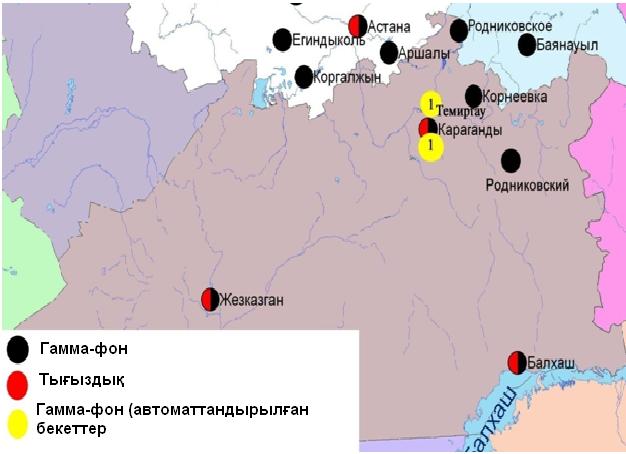 8.6 – сурет. Қарағанды облысының аумағындағы радиациялық гамма-фон мен радиоактивті түсулердің тығыздығын бақылау метеостансаларының орналасу сызбасы.Қостанай облысының қоршаған орта жай-күйі9.1 Қостанай қаласы бойынша атмосфералық ауаның ластану жай-күйіАтмосфералық ауаның жай-күйіне бақылау 4 стационарлық бекетте жүргізілді (9.1-сур., 9.1-кесте).9.1- кестеБақылау бекеттерінің орналасу орны мен анықталатын қоспалар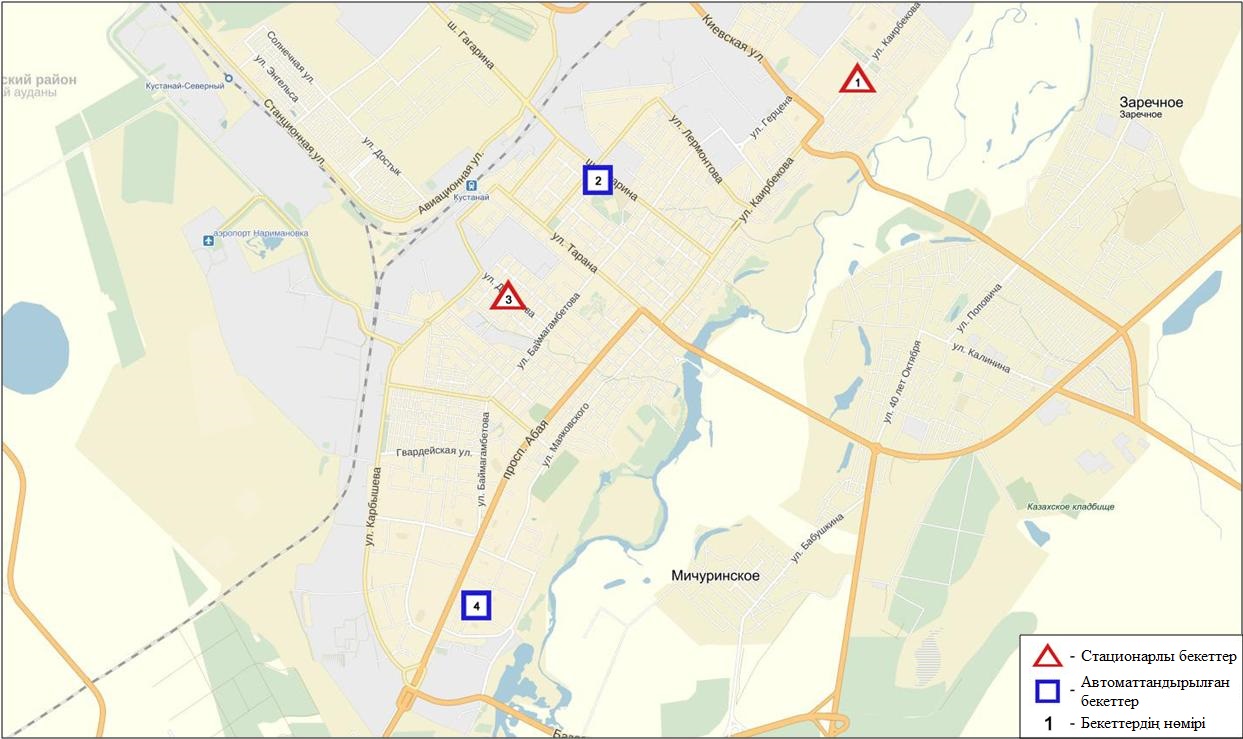 9.1-сурет. Қостанай қаласының атмосфералық ауа ластануын бақылау стационарлық желісінің орналасу сызбасыАтмосфераның ластануын жалпы бағалау. Стационарлық бақылау желісінің деректері бойынша (9.1-сур.) қаланың атмосфералық ауасы жалпы ластану деңгейі төмен болып бағаланды. Ол СИ=1 және ЕЖҚ=0% анықталды(1,2-сур.).Жалпы кент бойынша барлық анықталатын ластаушы заттардың орташа айлық шоғырлары ШЖШ-дан аспады.Тамыз айында қала бойынша 1 ШЖШм арту еселігінің жағдайлары РМ-10 қалқыма бөлшектер бойынша  - 2, азот диоксиді – 9, азот оксиді – 7 жағдай тіркелді (1-кесте).Рудный қаласы бойынша атмосфералық ауаның ластану жай-күйіАтмосфералық ауаның жай-күйіне бақылау 2 стационарлық бекетте жүргізілді (9.2-сур., 9.2-кесте).9.2- кестеБақылау бекеттерінің орналасу орны мен анықталатын қоспалар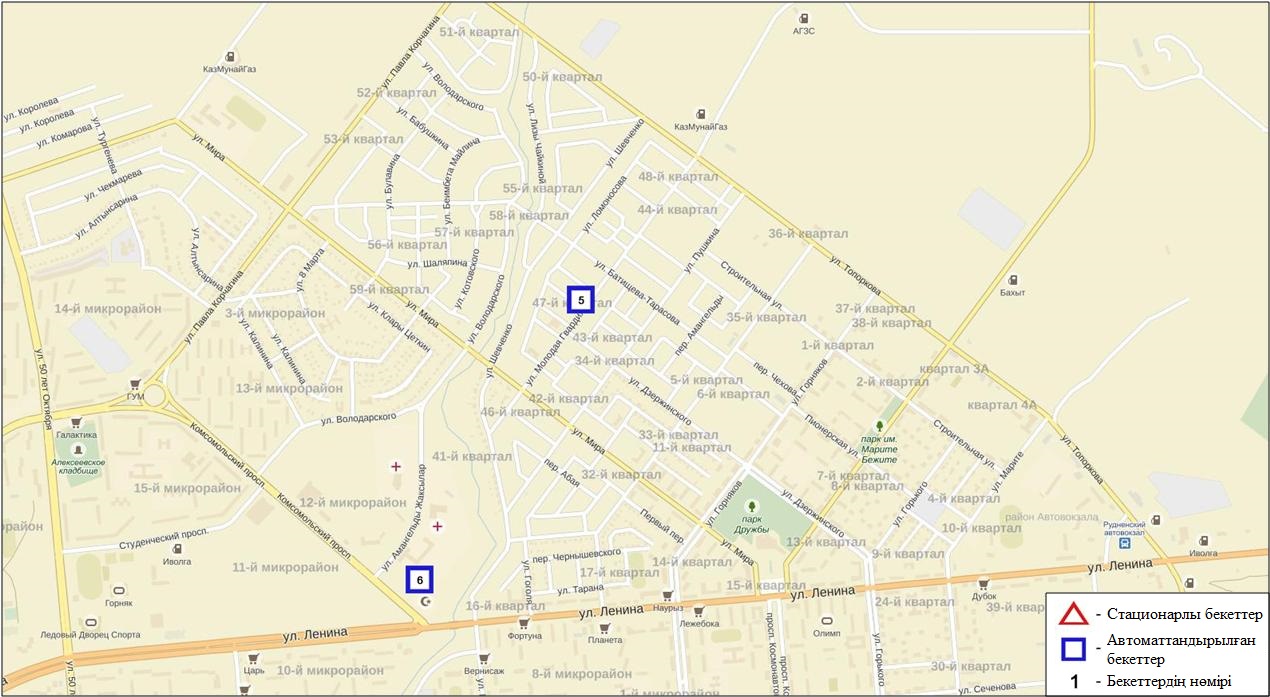 	9.2-сурет. Рудный қаласының атмосфералық ауа ластануын бақылау стационарлық желісінің орналасу сызбасыАтмосфераның ластануын жалпы бағалау. Стационарлық бақылау желісінің деректері бойынша (9.2 сур.) қаланың атмосфералық ауасы жалпы ластану деңгейі көтеріңкі болып бағаланды.Ол СИ=4 және ЕЖҚ=7%  анықталды(1,2-сур.). Қала ауасы (6-бекет аумағында) азот диоксидімен басым ластанған.Жалпы қала бойынша орташа айлық шоғырлар азот диоксиді – 1,67 ШЖШо.т., басқа ластаушы заттар – ШЖШ-дан аспады.Тамыз айында қала бойынша 1 ШЖШм арту еселігінің жағдайлары азот диоксиді бойынша - 239, азот оксиді – 11 жағдай тіркелді (1-кесте).9.3 Қарабалық кенті бойынша атмосфералық ауаның ластану жай-күйіАтмосфералық ауаның жай-күйіне бақылау 1 стационарлық бекетте жүргізілді (9.3-сур., 9.3-кесте).9.3- кестеБақылау бекеттерінің орналасу орны мен анықталатын қоспалар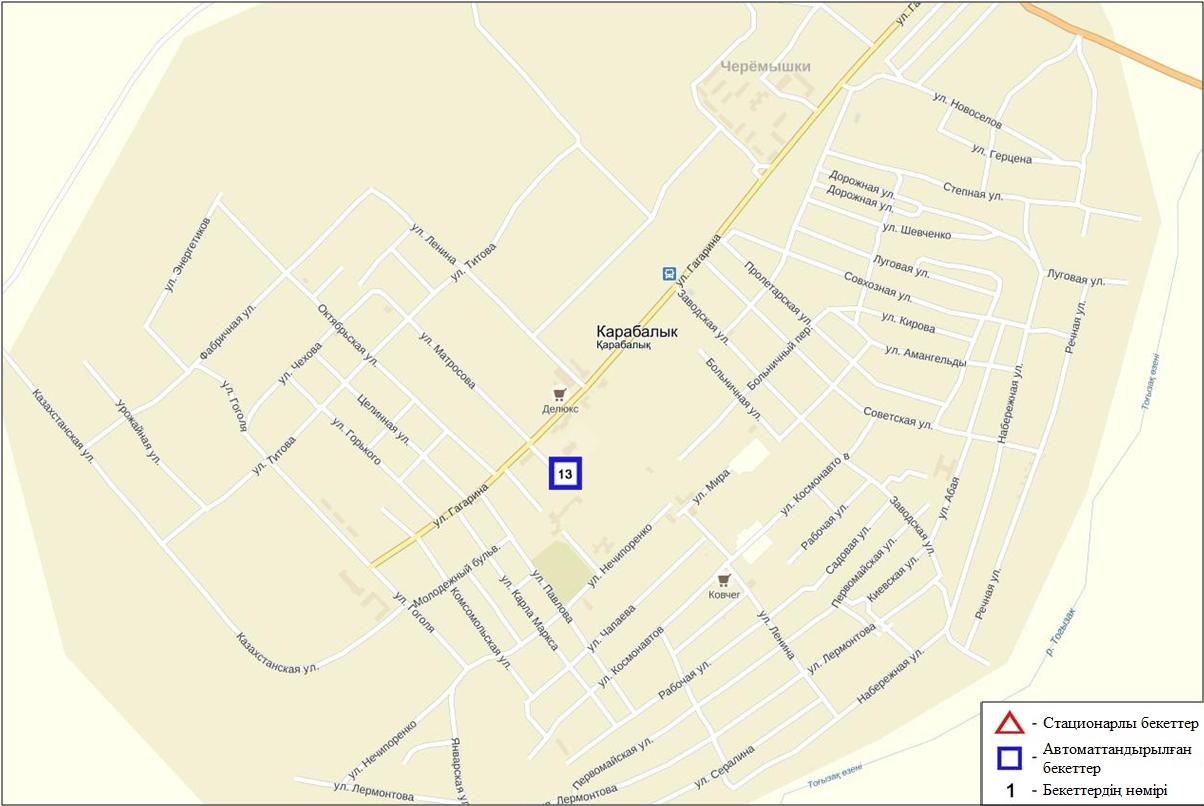 9.3-сурет. Қарабалық кентінің атмосфералық ауа ластануын бақылау стационарлық желісінің орналасу сызбасыАтмосфераның ластануын жалпы бағалау. Стационарлық бақылау желісінің деректері бойынша (9.3-сур.) кентте атмосфералық ауасы жалпыластану деңгейі көтеріңкіболып бағаланды.Ол СИ=4 және ЕЖҚ=8% анықталды (1,2-сур.).Кент ауасы (13-бекет аумағында) күкіртті сутегімен басым ластанған.Жалпы кент бойынша орташа айлық шоғырлар озон – 1,95 ШЖШо.т., басқа ластаушы заттар – ШЖШ-дан аспады.Тамыз айында кент бойынша 1 ШЖШм арту еселігінің жағдайлары РМ-2,5 қалқыма бөлшектер бойынша - 9, РМ-10 қалқыма бөлшектер – 8, күкіртті сутегі–174 жағдай тіркелді (1-кесте).Арқалық қаласы бойынша атмосфералық ауаның ластану жай-күйіАтмосфералық ауаның жай-күйіне бақылау 2 стационарлық бекетте жүргізілді (9.4-сур., 9.4-кесте).9.4- кестеБақылау бекеттерінің орналасу орны мен анықталатын қоспалар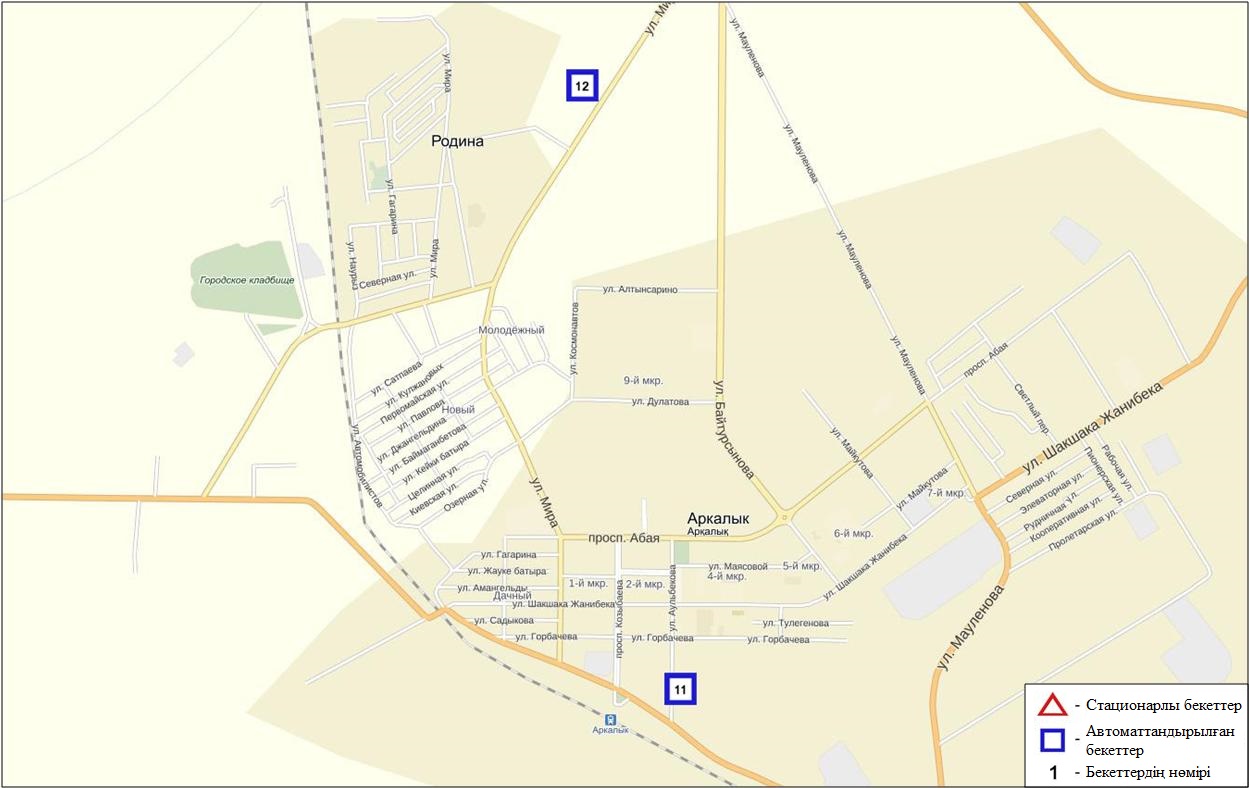 9.4-сурет. Арқалық қаласының атмосфералық ауа ластануын бақылау стационарлық желісінің орналасу сызбасыЖалпы қала бойынша барлық ластаушы заттардың орташа айлық шоғырлары ШЖШ-дан аспады (1-кесте). Жітіқара қаласы бойынша атмосфералық ауаның ластану жай-күйіАтмосфералық ауаның жай-күйіне бақылау 2 стационарлық бекетте жүргізілді (9.5-сур., 9.5-кесте).9.5- кестеБақылау бекеттерінің орналасу орны мен анықталатын қоспалар9.5-сурет. Жітіқара қаласының атмосфералық ауа ластануын бақылау стационарлық желісінің орналасу сызбасы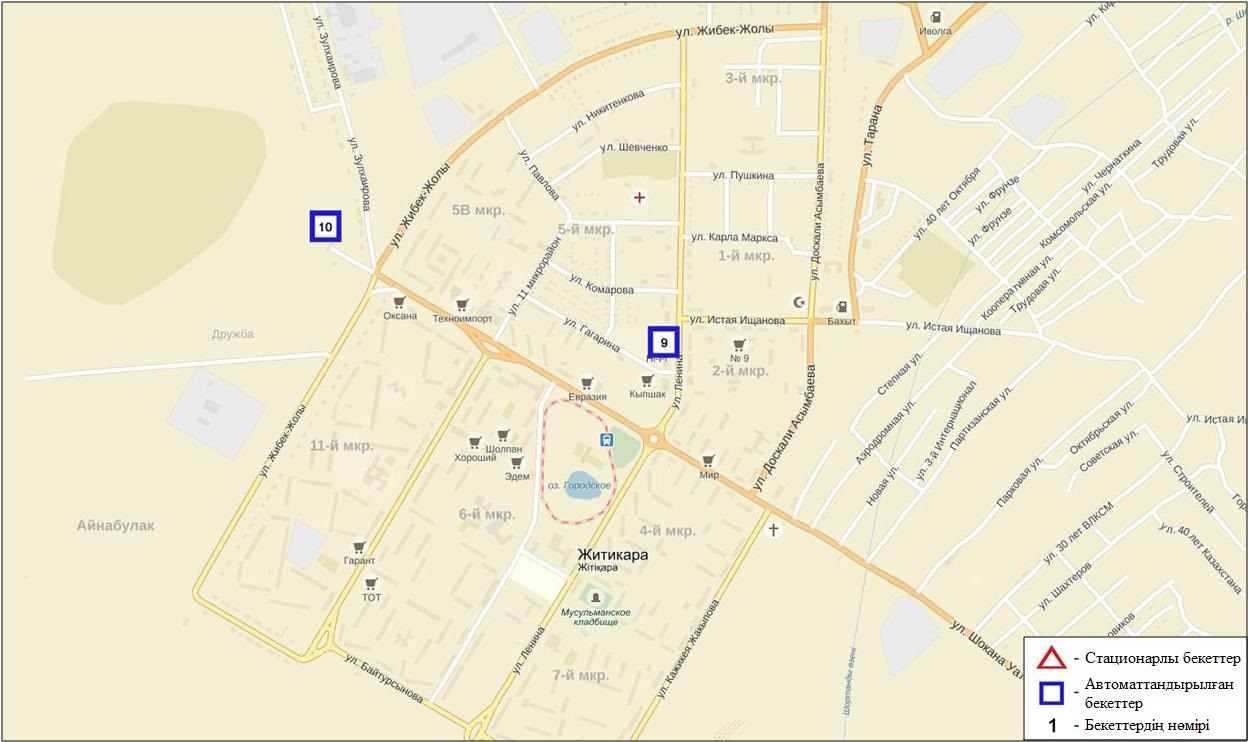 Айға бақылау деректері жалпы қала бойынша ластаушы заттардың орташа айлық шоғырлары ШЖШ-дан аспады (1-кесте).Лисаковск қаласының  атмосфералық ауасының ластану жай-күйіАтмосфералық ауаның жай-күйіне бақылау 2 стационарлық бекетте жүргізілді (9.6-сур., 9.6-кесте).9.6- кестеБақылау бекеттерінің орналасу орны мен анықталатын қоспалар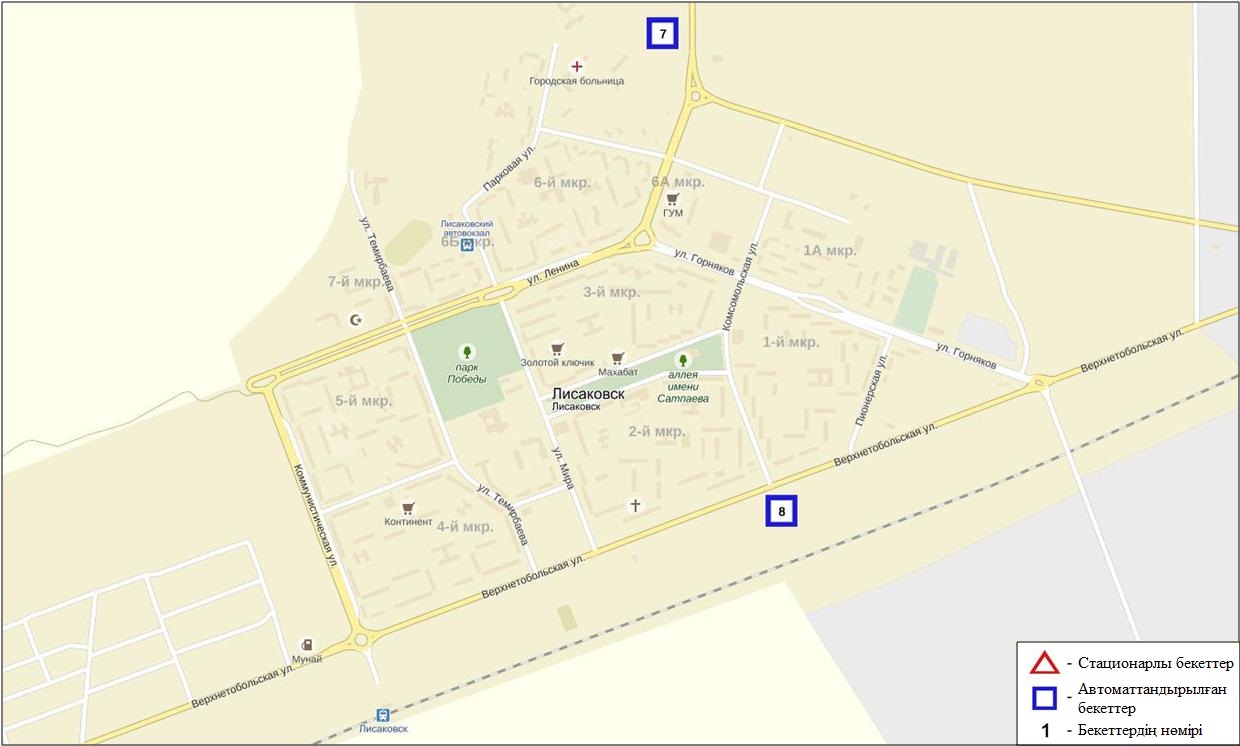 9.6-сурет. Лисаков  қаласының атмосфералық ауа ластануын бақылау стационарлық желісінің орналасу сызбасыАйға бақылау желісі бойынша жалпы қала бойынша ластаушы заттардың орташа айлық шоғырлары ШЖШ-дан аспады (1-кесте).9.7 Қостанай облысы аумағындағы жер үсті суларының сапасы Қостанай облысы аумағындағы жер үсті сулары сапасын бақылау 8 су нысанында (Тобыл, Әйет, Тоғызак, Үй, Желқуар өзендері, Аманкелді, Қаратомар, Жоғарғы Тобыл су қоймасы) жүргізілді.Тобыл өзенінде судың температурасы 23,8 ºC, сутегі көрсеткіші 7,53, судағы еріген оттегінің концентрациясы 4,76 мг/дм3, ОБТ5 2,68 мг/дм3. Негізгі иондар (сульфаттар 1,6 ШЖШ, магний 1,3 ШЖШ), биогенді заттар (жалпы темір 1,3 ШЖШ), ауыр металдар (мыс 2,5 ШЖШ, мырыш 1,9 ШЖШ, никель 1,4 ШЖШ, марганец 1,6 ШЖШ) бойынша шекті жол берілген шоғырдан асқан.Әйет өзенінде судың температурасы 21,2 ºC, сутегі көрсеткіші 7,29, судағы еріген оттегі шоғыры 7,23 мг/дм3, ОБТ5 1,72 мг/дм3. Негізгі иондар (сульфаттар 1,8 ШЖШ, магний 1,4 ШЖШ), биогенді заттар (жалпы темір 1,1 ШЖШ), ауыр металдар (мырыш 1,2 ШЖШ, никель 1,9 ШЖШ) бойынша шекті жол берілген шоғырдан асуы тіркелді.Тоғызық өзенінде судың температурасы 23,0 ºC, сутегі көрсеткіші 7,55, судағы еріген оттегі шоғыры 6,68 мг/дм3, ОБТ5 1,54 мг/дм3. Негізгі иондар (сульфаттар 2,7 ШЖШ, магний 1,5 ШЖШ), биогенді заттар (фторидтер 1,1 ШЖШ), ауыр металдар (мыс 5,0 ШЖШ, мырыш 2,2 ШЖШ, никель 1,7 ШЖШ, марганец 4,1 ШЖШ) бойынша нормадан асқан.Үй өзенінде судың температурасы 26.2 ºC, сутегі көрсеткіші 7,86, судағы еріген оттегі шоғыры 9,97 мг/дм3, ОБТ5 6,65 мг/дм3. Негізгі иондар (сульфаттар 2,5 ШЖШ, магний 1,6 ШЖШ), ауыр металдар (мыс 4,0 ШЖШ, никель 1,9 ШЖШ), органикалық заттар (фенолдар 2,0 ШЖШ, мұнай өнімдері 2,4 ШЖШ) бойынша шекті жол берілген шоғырдан асқан.Желқуар өзенінде судың температурасы 24,6 ºC, сутегі көрсеткіші 8,12, судағы еріген оттегі шоғыры 5,23 мг/дм3, ОБТ5 4,52 мг/дм3. Негізгі иондар (сульфаттар 2,3 ШЖШ, магний 2,1 ШЖШ, хлоридтер 1,2 ШЖШ), ауыр металдар (мыс 2,0 ШЖШ, никель 2,0 ШЖШ) бойынша нормадан асу жағдайлары байқалған.Аманкелді су қоймасында судың температурасы 25,0 ºC, сутегі көрсеткіші 7,64, судағы еріген оттегі шоғыры 6,48 мг/дм3, ОБТ5 4,50 мг/дм3. Негізгі иондар (сульфаттар 1,5 ШЖШ), ауыр металдар (мыс 3,0 ШЖШ, никель 1,6 ШЖШ) бойынша нормадан асу жағдайлары байқалған.Қаратомар су қоймасында судың температурасы 24,2 ºC, сутегі көрсеткіші 7,86, судағы еріген оттегі шоғыры 11,96 мг/дм3, ОБТ5 5,00 мг/дм3. Негізгі иондар (сульфаттар 1,4 ШЖШ, магний 1,1 ШЖШ), ауыр металдар (мыс 4,0 ШЖШ, никель 1,5 ШЖШ) бойынша нормадан асу жағдайлары байқалған.Жоғарғы Тобыл су қоймасында судың температурасы 25,4 ºC, сутегі көрсеткіші 8,16, судағы еріген оттегі шоғыры 5,24 мг/дм3, ОБТ5 1,11 мг/дм3. Негізгі иондар (сульфаттар 1,2 ШЖШ, магний 1,2 ШЖШ), ауыр металдар (мыс 2,0 ШЖШ, никель 1,4 ШЖШ) бойынша шекті жол берілген шоғырдан асқан.Қостанай облысы аумағындағы су нысандарының су сапасы келесідей бағаланады: «ластанудың орташа деңгейіндегі» су –Тобыл, Әйет, Тоғызақ, Үй, Желқуар өзендері, Аманкелді, Қаратомар, Жоғарғы Тобыл су қоймалары.2016 жылғы шілдемен салыстырғанда Тобыл, Әйет, Тоғызақөзендерінің су сапасы – айтарлықтай өзгермеген, 2015 жылғы тамызбен салыстырсақ, Тобыл, Үй өзендерінің су сапасы – айтарлықтай өзгермеген; Әйет, Тоғызақ өзендері, Аманкелді, Қаратомар, Жоғарғы Тобыл су қоймаларында су сапасы – жақсарған.2016 жылғы шілдемен салыстырғанда оттегіні 5 тәулікте биохимиялық тұтыну шамасы  Тобыл, Әйет, Тоғызақ өзендерінде – айтарлықтай өзгермеген.2015 жылғы тамызбен салыстырғанда, Тобыл, Әйет, Тоғызақ, Үйөзендерінде су сапасы – айтарлықтай өзгермеген, Аманкелді, Қаратомар су қоймаларында– нашарлаған, Жоғарғы Тобыл су қоймасында – жақсарған. Оттегі режимі бірқалыпты.9.8 Қостанай облысының радиациялық гамма-фоныАтмосфералық ауаның ластануының гамма сәулелену деңгейіне күнсайын жергілікті 7 метеорологиялық стансада (Жітіқара, Қараменді, Қарасу, Қарабалық, Қостанай, Сарықол, Рудный) және Қостанай қаласының (№2, №4 ЛББ), Рудный қаласының  (№5 ЛББ) 3 автоматты бекетінде бақылау жүргізіледі (9.7 - сур.). Облыстың елді-мекендері бойынша атмосфералық ауа қабатының жерге жақын қабатына орташа радиациялық гамма-фонның мәні 0,08-0,20 мкЗв/сағ. шегінде болды. Облыс бойынша радиациялық гамма- фонның орташа мәні 0,11 мкЗв/сағ., яғни шекті жол берілетін шамаға сәйкес келеді.9.9 Атмосфераның жерге жақын қабатында радиоактивтердің түсу тығыздығыАтмосфераның жерге жақын қабатында радиоактивтердің түсу тығыздығына бақылау Қостанай облысының аумағында2 метеорологиялық станцияда (Жітіқара, Қостанай)ауа сынамасын горизонтальді планшеттер алу жолымен жүзеге асырылды (9.7-сур.). Барлық стансада бес тәуліктік сынама жүргізілді.Облыс аумағында атмосфераның жерге жақын қабатында орта тәуліктік радиоактивтердің түсу тығыздығы 0,9-1,7 Бк/м2 шегінде болды. Облыс бойынша радиоактивті түсулердің орташа тығыздығы 1,4 Бк/м2, бұл шекті жол берілетін деңгейінен аспады.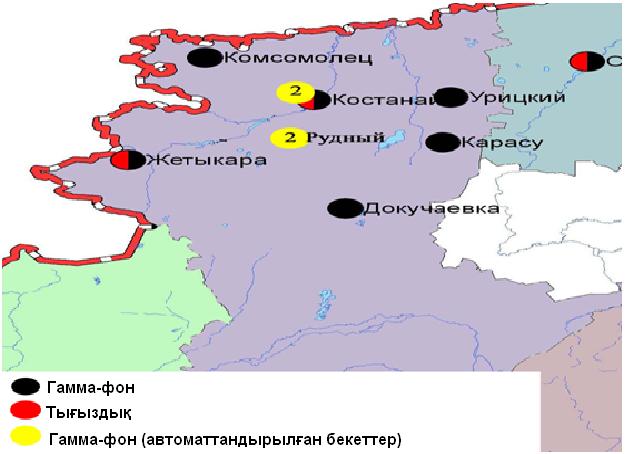 9.7 – сурет. Қостанай облысының аумағындағы радиациялық гамма-фон мен радиоактивті түсулердің тығыздығын бақылау метеостансаларының орналасу сызбасы.Қызылорда облысының қоршаған орта жай-күйі10.1 Қызылорда қаласы бойынша атмосфералық ауаның ластану жай-күйіАтмосфералық ауаның жай-күйіне бақылау 3 стационарлық бекетте жүргізілді (10.1-сур., 10.1-кесте).10.1- кестеБақылау бекеттерінің орналасу орны мен анықталатын қоспалар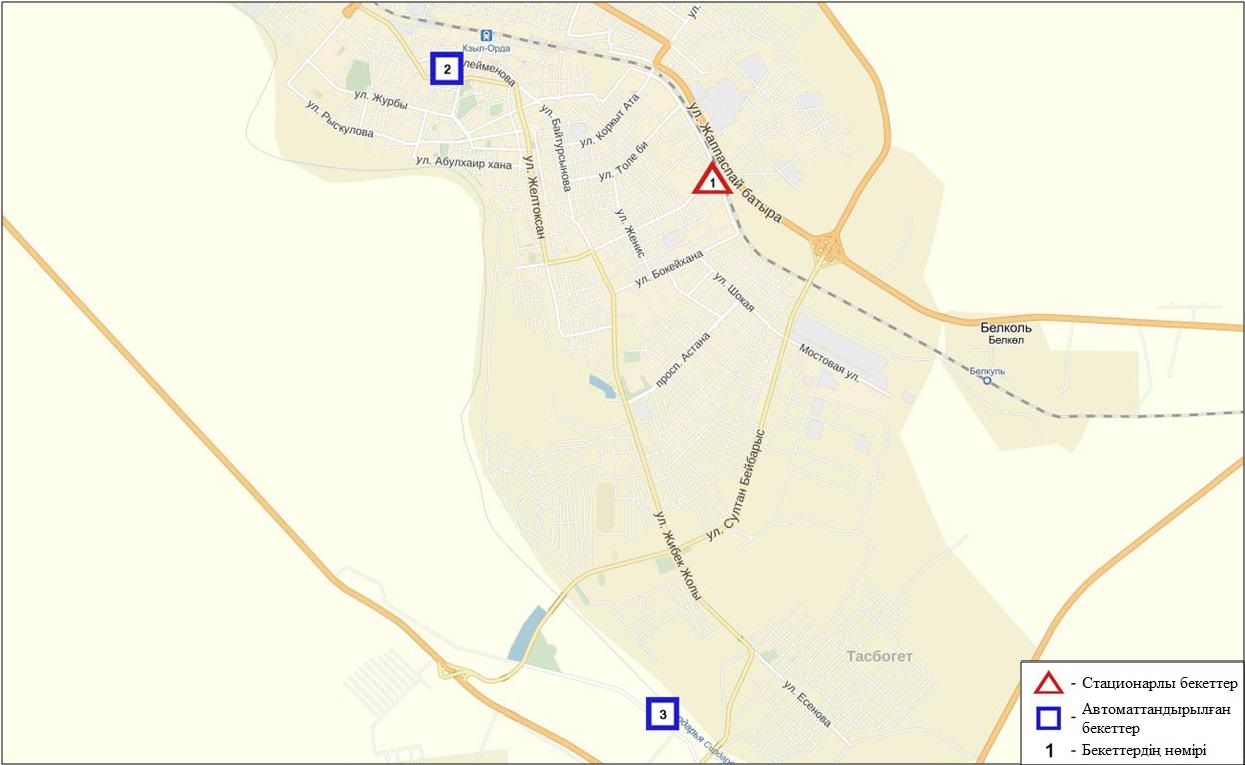 10.1-сурет. Қызылорда қаласының атмосфералық ауа ластануын бақылау стационарлық желісінің орналасу сызбасыАтмосфераның ластануын жалпы бағалау. Стационарлық бақылау желісінің деректері бойынша (10.1-сур.) қаланың атмосфералық ауасы жалпы ластану деңгейі көтеріңкі болып бағаланды (1,2-сур.).Ол СИ=2 және ЕЖҚ=1% анықталды. Қала ауасы (2-бекет аумағында)  азот диоксидімен басым ластанған.Жалпы қала бойынша орташа айлық шоғырлар күкірт диоксиді – 1,32 ШЖШо.т., азот диоксиді – 1,45 ШЖШо.т., басқа ластаушы заттар – ШЖШ-дан аспады.Тамыз айында қала бойынша 1 ШЖШм арту еселігінің жағдайлары РМ-10 қалқыма бөлшектер бойынша - 1, азот диоксиді - 22 жағдай тіркелді (1-кесте).10.2 Ақай кенті бойынша атмосфералық ауаның ластану жай-күйіАтмосфералық ауаның жай-күйіне бақылау 1 стационарлық бекетте жүргізілді (10.2-сур., 10.2-кесте).10.2- кестеБақылау бекеттерінің орналасу орны мен анықталатын қоспалар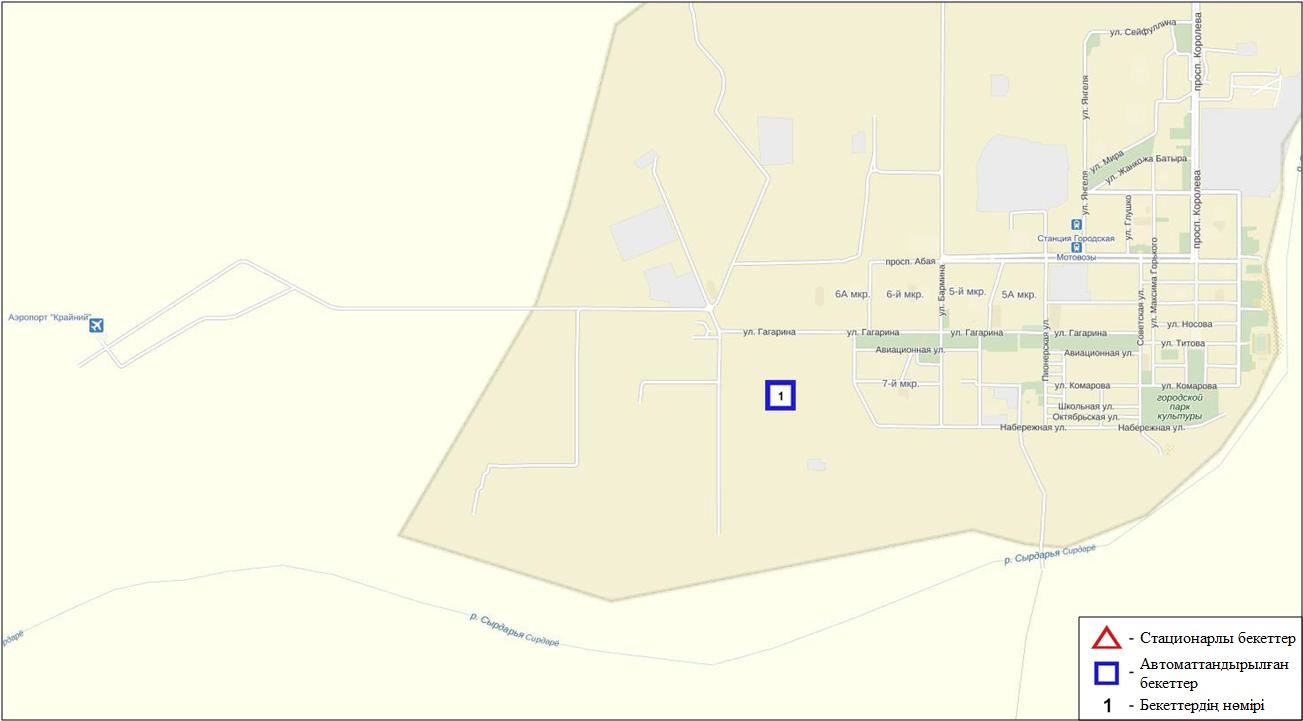 10.2-сурет. Ақай кентінің атмосфералық ауа ластануын бақылау стационарлық желісінің орналасу сызбасыАтмосфераның ластануын жалпы бағалау. Стационарлық бақылау желісінің деректері бойынша (10.2 сур.)атмосфералық ауаның жалпы ластану деңгейі төмен болып бағаланды. Ол СИ=1 және ЕЖҚ=0%  анықталды (1,2-сур.).Жалпы кент бойынша ластаушы заттардың орташа айлық шоғырлары– ШЖШ-дан аспады.10.3  Төретам кенті бойынша атмосфералық ауаның ластану жай-күйіАтмосфералық ауаның жай-күйіне бақылау 1 стационарлық бекетте жүргізілді (10.3-сур., 10.3-кесте).10.3- кестеБақылау бекеттерінің орналасу орны мен анықталатын қоспалар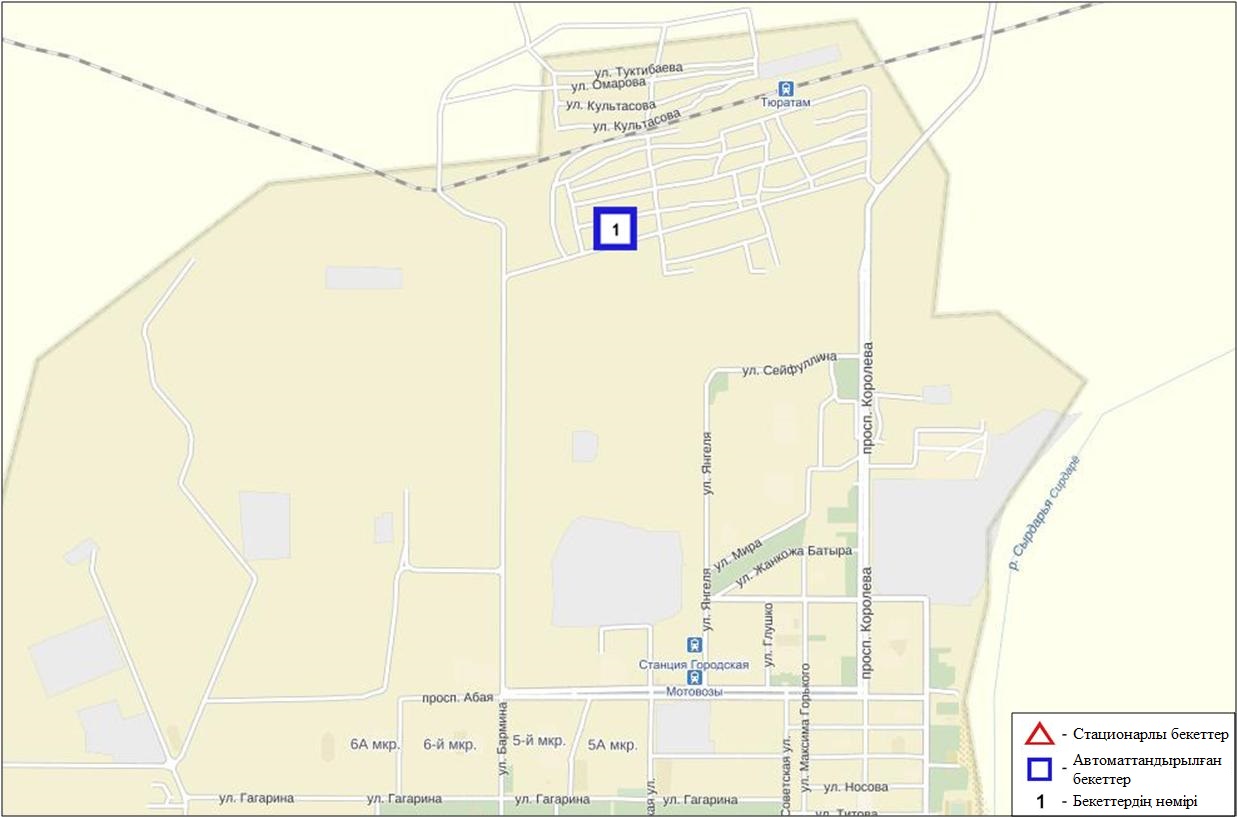 10.3-сурет. Төретам кентінің атмосфералық ауа ластануын бақылау стационарлық желісінің орналасу сызбасыАтмосфераның ластануын жалпы бағалау. Стационарлық бақылау желісінің деректері бойынша (10.3-сур.) атмосфералық ауасының жалпы ластану деңгейі төмен болып бағаланды. Ол СИ=0,  ЕЖҚ=0% анықталды (1,2-сур.).Жалпы қала бойынша ластаушы заттардың орташа айлық шоғырлары  ШЖШ-дан аспады (1-кесте).10.4 Қызылорда облысы аумағындағы жер үсті суларының сапасы Қызылорда облысы аумағындағы жер үсті суларының сапасын бақылау 2 су нысанында жүргізіледі: Сырдария өзені және Арал теңізі.Сырдария өзені суының температурасы 25,48 ºC, сутектік көрсеткіштің орташа мәні – 7,93, суда еріген оттегінің шоғыры 5,98 мг/дм3, ОБТ5 1,1 мг/дм3. Ауыр металдар (мыс 2,5 ШЖШ), негізгі иондар (сульфаттар 4,3 ШЖШ) бойынша шекті жол берілген шоғырдан асу тіркелген.Арал теңізі суының температурасы 22,3 ºC, сутектік көрсеткіш – 8,2, суда еріген оттегінің шоғыры 5,82 мг/дм3, ОБТ5 1,1 мг/дм3. Ауыр металдар (мыс 3,0 ШЖШ), негізгі иондар (сульфаттар 3,9 ШЖШ, магний 1,4 ШЖШ) бойынша шекті жол берілген шоғырдан асу тіркелген.Сырдария өзені суының сапасы - «ластанудың жоғары деңгейі», Арал теңізі суы - «ластанудың орташа деңгейі» болып бағаланады.2015 жылдың тамыз айымен салыстырсақ, Сырдария өзені суының сапасы – нашалраған, Арал теңізі суының сапасы  – айтарлықтай өзгермеген.2016 жылдың шілде айымен салыстырсақ, Сырдария өзені суының сапасы – нашарлаған, Арал теңізі – жақсарған.10.5 Қызылорда облысының радиациялық гамма-фоныАтмосфералық ауаның ластануының гамма сәулелену деңгейіне күнсайын жергілікті 3 метеорологиялық стансада (Қызылорда, Арал, Шиелі) және Қызылорда қаласының (№3 ЛББ), Ақай(№1 ЛББ) және Төретам(№1 ЛББ) кенттерінің 3 автоматты бекетінде бақылау жүргізіледі (10.4 - сур.). Облыстың елді-мекендері бойынша атмосфералық ауа қабатының жерге жақын қабатына орташа радиациялық гамма-фонның мәні 0,07-0,22 мкЗв/сағ. шегінде болды. Облыс бойынша радиациялық гамма- фонның орташа мәні 0,12 мкЗв/сағ., яғни шекті жол берілетін шамаға сәйкес келеді.10.6 Атмосфераның жерге жақын қабатында радиоактивтердің түсу тығыздығыАтмосфераның жерге жақын қабатында радиоактивтердің түсу тығыздығына бақылау Қызылорда облысының аумағында 2 метеорологиялық станцияда (Арал теңізі, Қызылорда) ауа сынамасын горизонтальді планшеттер алу жолымен жүзеге асырылды (10.4-сур.). Барлық стансада бес тәуліктік сынама жүргізілді.Облыс аумағында атмосфераның жерге жақын қабатында орта тәуліктік радиоактивтердің түсу тығыздығы 0,9-1,7 Бк/м2 шегінде болды. Облыс бойынша радиоактивті түсулердің орташа тығыздығы 1,2 Бк/м2, бұл шекті жол берілетін деңгейінен аспады.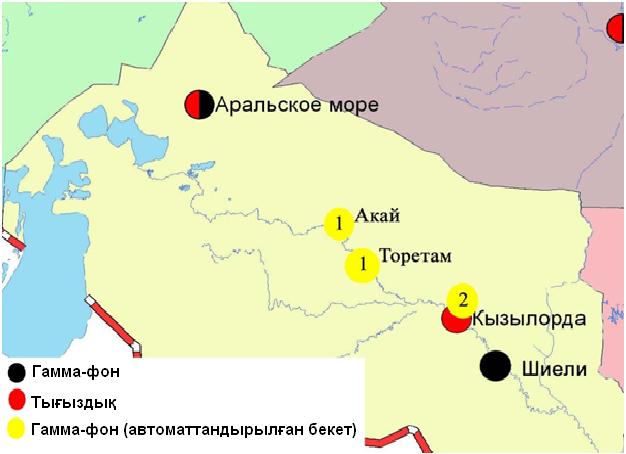 10.4 – сурет. Қызылорда облысының аумағындағы радиациялық гамма-фон мен радиоактивті түсулердің тығыздығын бақылау метеостансаларының орналасу сызбасы.Маңғыстау облысының қоршаған орта жай-күйі11.1 Ақтау қаласы бойынша атмосфералық ауаның ластану жай-күйіАтмосфералық ауаның жай-күйіне бақылау 4 стационарлық бекетте жүргізілді (11.1-сур., 11.1-кесте).11.1- кестеБақылау бекеттерінің орналасу орны мен анықталатын қоспалар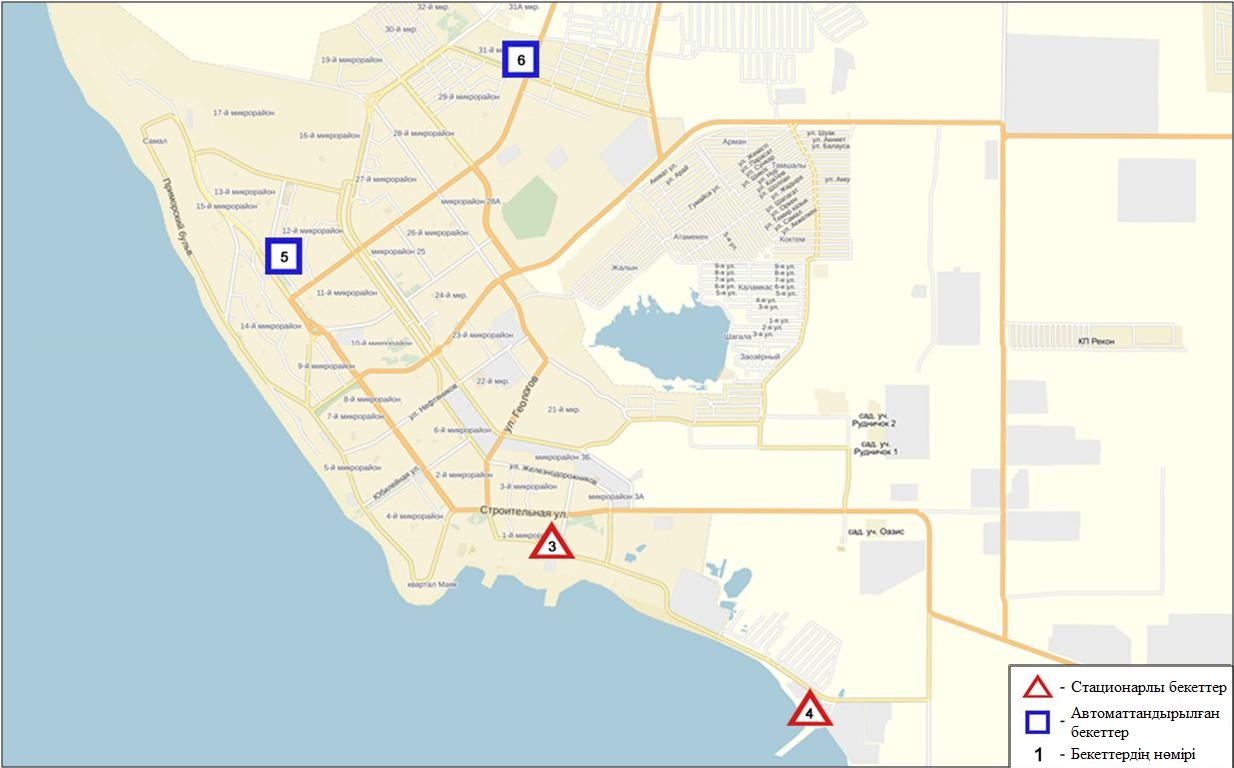 11.1-сурет. Ақтау қаласының атмосфералық ауа ластануын бақылау стационарлық желісінің орналасу сызбасыАтмосфераның ластануын жалпы бағалау. Стационарлық бақылау желісінің деректері бойынша (11.1-сур.) қаланың атмосфералық ауасы жалпыластану деңгейі жоғары болып бағаланды. Ол СИ=7 (жоғары деңгей), ЕЖҚ=5% (көтеріңкі деңгей) анықталды (1,2-сур.). Қала ауасы (5-бекет аумағында) РМ-10 қалқыма бөлшектерімен басым ластанған.Жалпы қала бойынша орташа айлық шоғырлар РМ-10 қалқыма бөлшектерімен – 1,4 ШЖШо.т., озон – 3,29 ШЖШо.т., басқа ластаушы заттар – ШЖШ-дан аспады (1- кесте).1 ШЖШм арту еселігі РМ-2,5 қалқыма бөлшектері бойынша 4, РМ-10 қалқыма бөлшектер – 115, озон – 66 жағдай, сондай-ақ 5 ШЖШм арту еселігі РМ-10 қалқыма бөлшектер бойынша 3 жағдай тіркелді (1-кесте).Жаңаөзен қаласы бойынша атмосфералық ауаның ластану жай-күйіАтмосфералық ауаның жай-күйіне бақылау 2 стационарлық бекетте жүргізілді (11.2-сур., 11.2-кесте).11.2- кестеБақылау бекеттерінің орналасу орны мен анықталатын қоспалар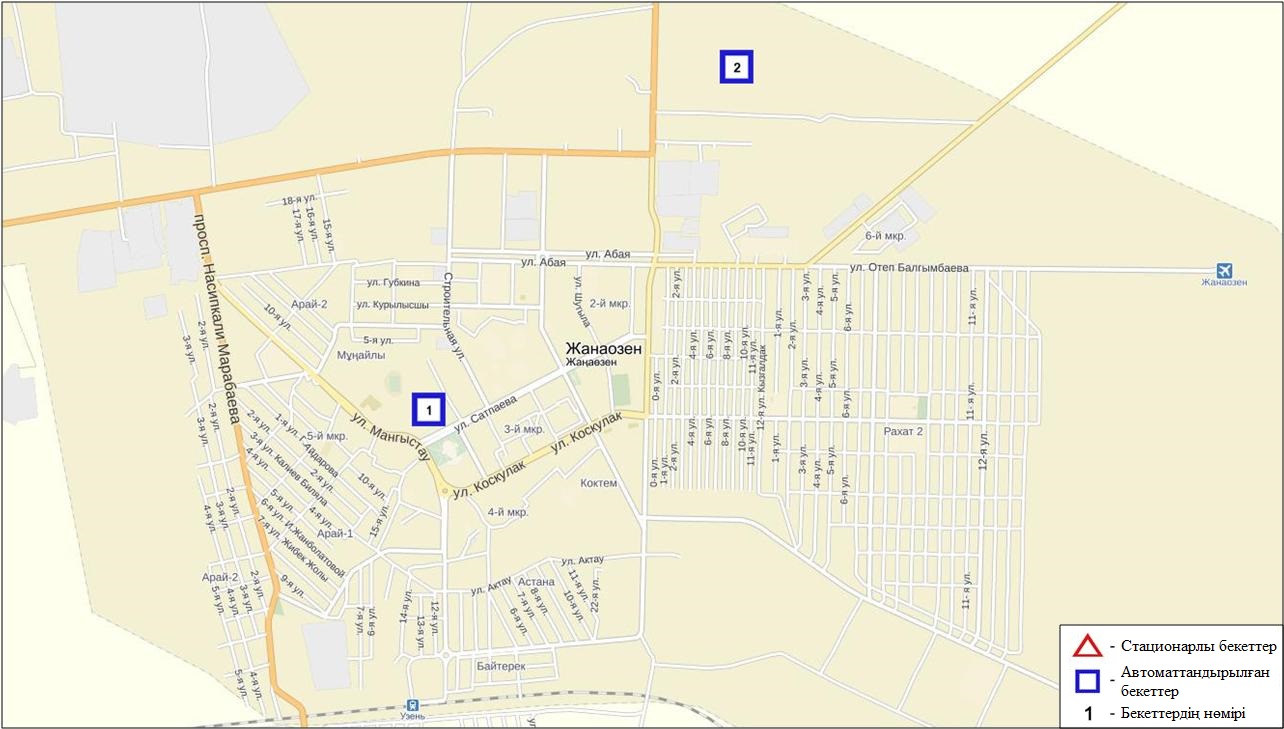 11.2-сурет. Жаңаөзен қаласының атмосфералық ауа ластануын бақылау стационарлық желісінің орналасу сызбасыАтмосфераның ластануын жалпы бағалау. Стационарлық бақылау желісінің деректері бойынша (11.2 сур.) қаланың атмосфералық ауасы жалпы ластану деңгейі көтеріңкі болып бағаланды.Ол СИ=2 және ЕЖҚ=0% анықталды (1, 2 сур.). Қала ауасы (2-бекет аумағында) күкіртті сутегімен басым ластанған.Жалпы қала бойынша ластаушы заттардың орташа айлық шоғырлары– ШЖШ-дан аспады.1 ШЖШм арту еселігі күкіртті сутегі бойынша 2 жағдай тіркелді (1-кесте).11.3 Бейнеу кенті бойынша атмосфералық ауаның ластану жай-күйіАтмосфералық ауаның жай-күйіне бақылау 1 стационарлық бекетте жүргізілді (11.3-сур., 11.3-кесте).11.3- кестеБақылау бекеттерінің орналасу орны мен анықталатын қоспалар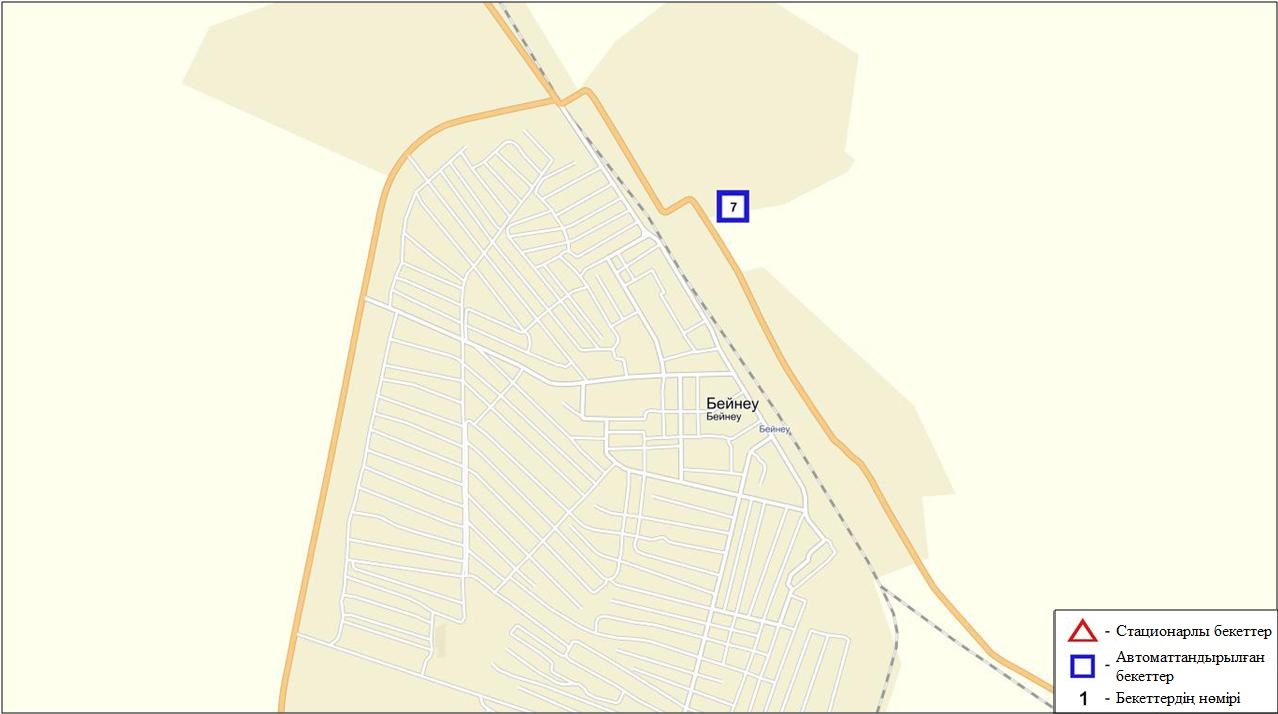 11.3-сурет. Бейнеу кентінің атмосфералық ауа ластануын бақылау стационарлық желісінің орналасу сызбасыАтмосфераның ластануын жалпы бағалау. Стационарлық бақылау желісінің деректері бойынша (11.3 сур.) қаланың атмосфералық ауасы жалпы ластану деңгейі жоғары болып бағаланды. Ол СИ=9 (жоғары деңгей), ЕЖҚ= 7% (көтеріңкі деңгей) анықталды (1,2 сур.). Қала ауасы (7-бекет аумағында) РМ-10 қалқыма бөлшектерімен басым ластанаған. Жалпы қала бойынша орташа айлық шоғырлар РМ-10 қалқыма бөлшектері – 1,8 ШЖШс.с., басқа ластаушы заттар – ШЖШ дан аспады (1- кесте).1 ШЖШм арту еселігінің жағдайлары РМ-2,5 қалқыма бөлшектері бойынша –27, РМ-10 қалқыма бөлшектері – 152, сондай-ақ 5 ШЖШм -дан асу РМ-10 қалқыма бөлшектер бойынша 6 жағдай тіркелді (1-кесте).11.4 Маңғыстау облысы аумағындағы Орталық Каспий теңіз суы сапасыТеңіз суы сапасына бақылау жүргізу келесі жағалық стансалар, ғасырлық кескіндер және кен орындарында жүргізілді: "Ақтау теңіз порты" арнайы экономикалық аймақ су айдыны; Маңғышлақ – Шешен аралы, Құмды – Дербент, Дивичи – Кендірлі, Форт-Шевченко, Фетисово, Қаламқас, Қаражанбас, Арман.	Орталық Каспий су айдынында су температурасы 21,4°С, теңіз суы рН – 8,8, суда еріген оттегі – 10,7 мг/дм3, ОБТ5 – 2,9 мг/дм3. ШЖШ асу байқалмаған. 2016 жылғы тамызда Орталық Каспийдің барлық нүктелерінде су сапасы «нормативті таза» деп сипатталды. 2015 жылғы тамызбен және 2016 жылғы шілдемен салыстырғанда теңіз суы сапасы өзгермеген.11.5 Маңғыстау облысының радиациялық гамма-фоныАтмосфералық ауаның ластануының гамма сәулелену деңгейіне күнсайын жергілікті 4 метеорологиялық стансада (Ақтау, Форт-Шевченко, Жаңаөзен, Бейнеу), Қошқар- Ата қалдық орнында және атмосфералық ауаның ластануына бақылау Жаңаөзен қаласының (№1, №2 ЛББ)2автоматты бекетінде бақылау жүргізіледі(11.4-сур.). Облыстың елді-мекендері бойынша атмосфералық ауа қабатының жерге жақын қабатына орташа радиациялық гамма-фонның мәні 0,08-0,12 мкЗв/сағ. шегінде болды. Облыс бойынша радиациялық гамма- фонның орташа мәні 0,10 мкЗв/сағ., яғни шекті жол берілетін шамаға сәйкес келеді.11.6 Атмосфераның жерге жақын қабатында радиоактивтердің түсу тығыздығыАтмосфераның жерге жақын қабатында радиоактивтердің түсу тығыздығына бақылау Маңғыстау облысының аумағында3 метеорологиялық станцияда (Ақтау, Форт-Шевченко, Жаңаөзен) ауа сынамасын горизонтальді планшеттер алу жолымен жүзеге асырылды (11.4-сур.). Барлық стансада бес тәуліктік сынама жүргізілді.Облыс аумағында атмосфераның жерге жақын қабатында орта тәуліктік радиоактивтердің түсу тығыздығы 1,0-1,6 Бк/м2 шегінде болды. Облыс бойынша радиоактивті түсулердің орташа тығыздығы 1,2 Бк/м2, бұл шекті жол берілетін деңгейінен аспады.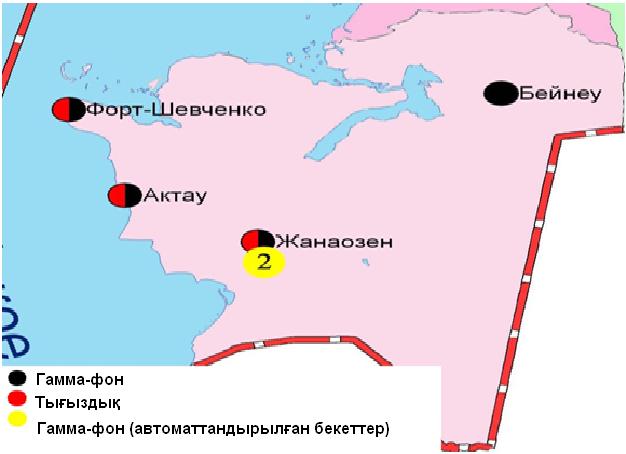 11.4 – сурет. Маңғыстау облысының аумағындағы радиациялық гамма-фон мен радиоактивті түсулердің тығыздығын бақылау метеостансаларының орналасу сызбасы.Павлодар облысының қоршаған орта жай-күйі12.1 Павлодар қаласы бойынша атмосфералық ауаның ластану жай-күйіАтмосфералық ауаның жай-күйіне бақылау 6 стационарлық бекетте жүргізілді (12.1-сур., 12.1-кесте).12.1- кестеБақылау бекеттерінің орналасу орны мен анықталатын қоспалар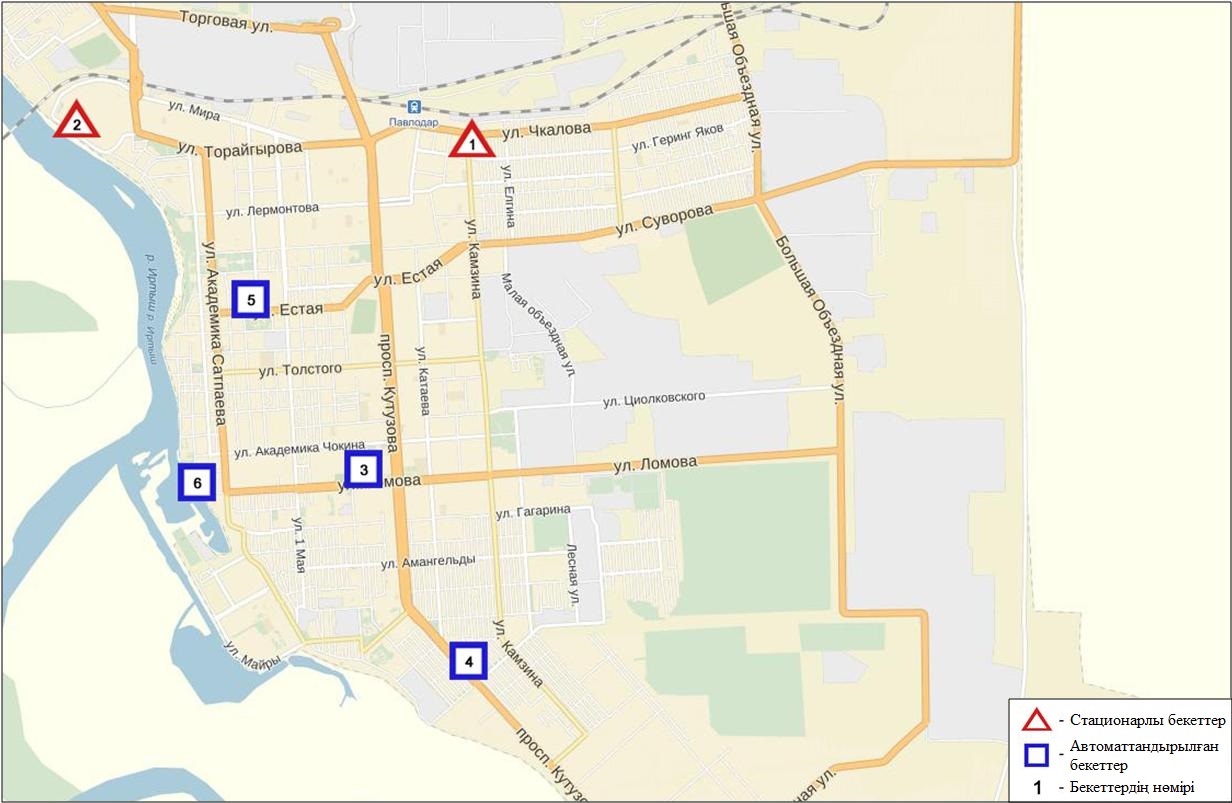 12.1-сурет. Павлодар қаласының атмосфералық ауа ластануын бақылау стационарлық желісінің орналасу сызбасыАтмосфераның ластануын жалпы бағалау. Стационарлық бақылау желісінің деректері бойынша (12.1-сур.) қаланың атмосфералық ауасы жалпы ластану деңгейі көтеріңкі болып бағаланды.Ол СИ=2 және ЕЖҚ=0% анықталды (1,2-сур.). Қала ауасы (4-бекет аумағында) күкіртті сутегімен басым ластанған. Жалпы қала бойынша барлық ластаушы заттардың орташа айлық шоғырлары ШЖШ-дан аспады.1 ШЖШм арту еселігінің жағдайлары күкірттісутегі бойынша 3 жағдай тіркелді (1-кесте).12.2 Екібастұз қаласы бойынша атмосфералық ауаның ластану жай-күйіАтмосфералық ауаның жай-күйіне бақылау 3 стационарлық бекетте жүргізілді (12.2-сур., 12.2-кесте).12.2 - кестеБақылау бекеттерінің орналасу орны мен анықталатын қоспалар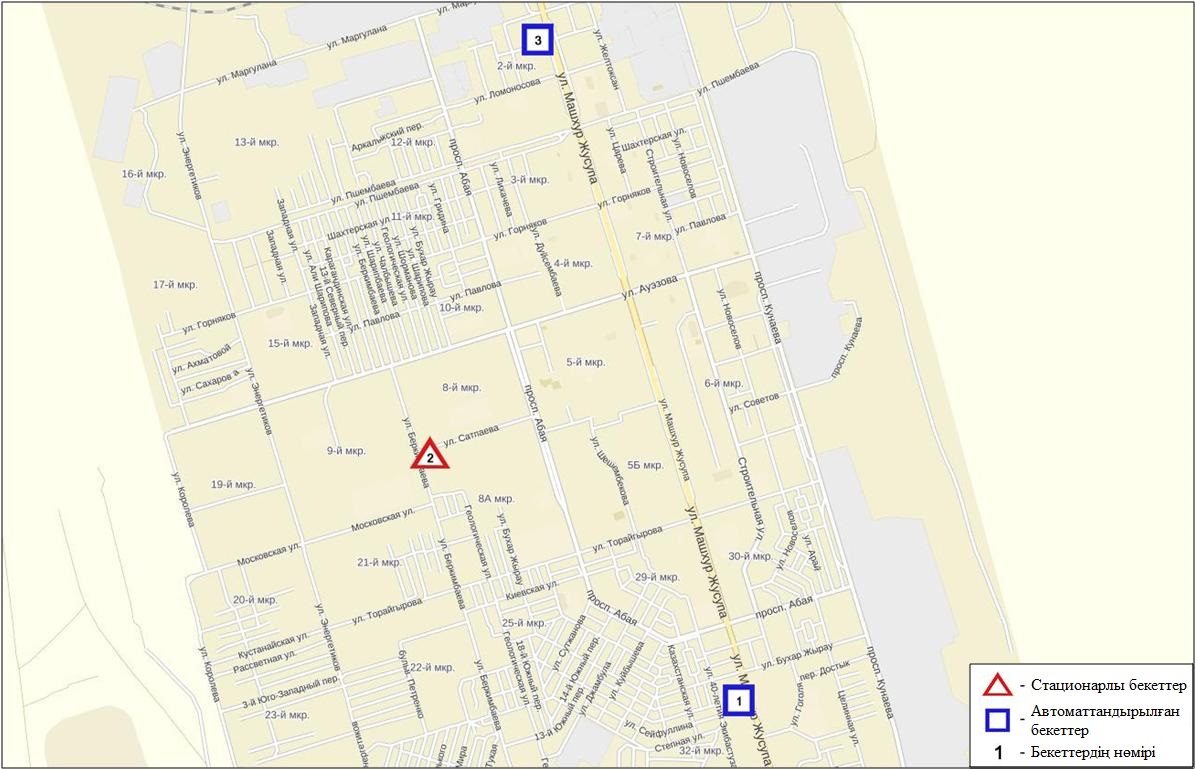 	12.2-сурет. Екібастұз қаласының атмосфералық ауа ластануын бақылау стационарлық желісінің орналасу сызбасыАтмосфераның ластануын жалпы бағалау. Стационарлық бақылау желісінің деректері бойынша (12.2-сур.) қаланың атмосфералық ауасы жалпы ластану деңгейі төмен болып бағаланды.Ол СИ=1 және ЕЖҚ=0% анықталды (1,2-сур.).Жалпы қала бойынша орташа айлық шоғырлар озон бойынша 1,24 ШЖШо.т., басқа ластаушы заттар – ШЖШ-дан аспады. 1 ШЖШм -дан арту еселігі РМ-10 қалқыма бөлшектер бойынша 6 жағдай тіркелді (1-кесте).12.3  Ақсу қаласы бойынша атмосфералық ауаның ластану жай-күйіАтмосфералық ауаның жай-күйіне бақылау 1 стационарлық бекетте жүргізілді (12.3-сур., 12.3-кесте).12.3- кестеБақылау бекеттерінің орналасу орны мен анықталатын қоспалар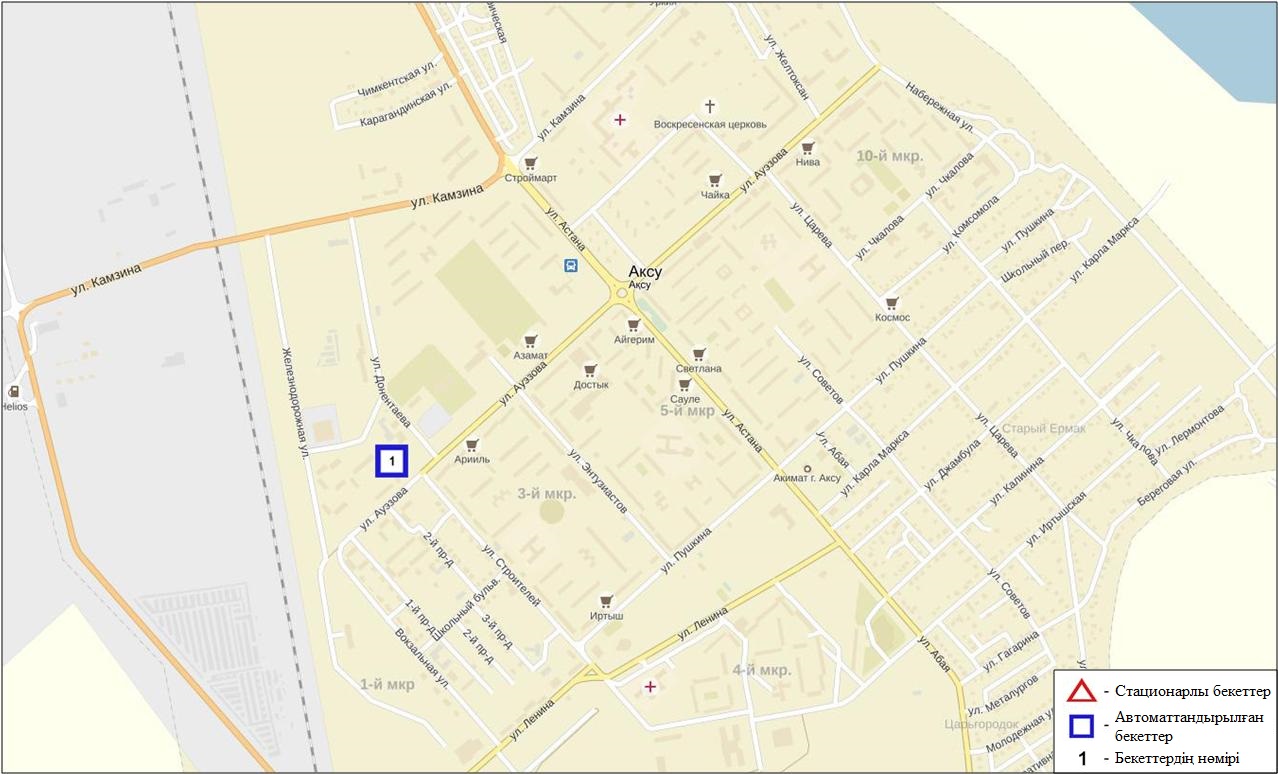 12.3-сурет. Ақсу қаласының атмосфералық ауа ластануын бақылау стационарлық желісінің орналасу сызбасыАтмосфераның ластануын жалпы бағалау. Стационарлық бақылау желісінің деректері бойынша (12.3 сур.) қаланың атмосфералық ауасы жалпы ластану деңгейі көтеріңкі болып бағаланды. Ол СИ=2 (көтеріңкі деңгей), ЕЖҚ=0% (төмен деңгей) анықталды (1, 2 - сур.). Қала ауасы (1-бекет аумағында) күкіртті сутегімен басым ластанған. Жалпы қала бойынша ластаушы заттардың орташа айлық шоғырлары ШЖШ дан аспады.1 ШЖШм -дан арту еселігі күкіртті сутегі бойынша 7 жағдай тіркелді (1-кесте).Павлодар облысы аумағындағы жер үсті суларының сапасы Павлодар облысы аумағындағы жер үсті суларының сапасын бақылау Ертіс өзенінде жүргізілді. Судың температурасы 21,3 ºC, сутектік көрсеткіштің орташа мәні рН=7,94, суда еріген оттегінің шоғыры орта есеппен 9,08мг/дм³, ОБТ5 орта есеппен 1,7мг/дм³. Ауыр металдар (мыс 1,1 ШЖШ) бойынша шекті жол берілген шоғырдан асу тіркелген..Ертіс өзені суының сапасы «ластанудың орташа деңгейімен» бағаланады.2015 жылдың тамыз айымен және 2016 жылдың шілде айымен салыстырсақ, Ертіс өзені суының сапасы – айтарлықтай өзгермеген.12.5 Павлодар облысының радиациялық гамма-фоныАтмосфералық ауаның ластануының гамма сәулелену деңгейіне күнсайын жергілікті 7 метеорологиялық стансада (Ақтоғай, Баянауыл, Ертіс, Павлодар, Шарбақты, Екібастұз, Көктөбе)  және атмосфералық ауаның ластануына бақылау Павлодар қаласының (№3, №4 ЛББ), Ақсу қаласының (№1 ЛББ), Екібастұз қаласының (№1 ЛББ)4 автоматты бекетінде бақылау жүргізіледі (12.4 сур.). Облыстың елді-мекендері бойынша атмосфералық ауа қабатының жерге жақын қабатына орташа радиациялық гамма-фонның мәні 0,09-0,21 мкЗв/сағ. шегінде болды. Облыс бойынша радиациялық гамма- фонның орташа мәні 0,12 мкЗв/сағ., яғни шекті жол берілетін шамаға сәйкес келеді.12.6 Атмосфераның жерге жақын қабатында радиоактивтердің түсу тығыздығыАтмосфераның жерге жақын қабатында радиоактивтердің түсу тығыздығына бақылау Павлодар облысының аумағында3 метеорологиялық станцияда (Ертіс, Павлодар, Екібастұз)  ауа сынамасын горизонтальді планшеттер алу жолымен жүзеге асырылды (12.4-сур.). Барлық стансада бес тәуліктік сынама жүргізілді.Облыс аумағында атмосфераның жерге жақын қабатында орта тәуліктік радиоактивтердің түсу тығыздығы 0,9-1,4 Бк/м2 шегінде болды. Облыс бойынша радиоактивті түсулердің орташа тығыздығы 1,1 Бк/м2, бұл шекті жол берілетін деңгейінен аспады.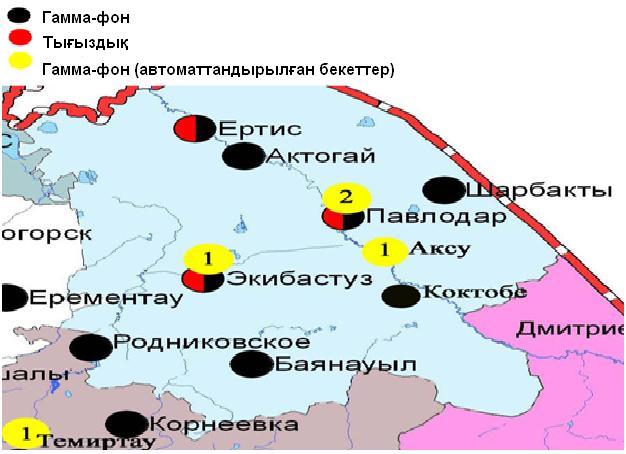 12.4 – сурет. Павлодар облысының аумағындағы радиациялық гамма-фон мен радиоактивті түсулердің тығыздығын бақылау метеостансаларының орналасу сызбасы.Солтүстік Қазақстан облысының қоршаған орта жай-күйі13.1 Петропавл қаласы бойынша атмосфералық ауаның ластану жай-күйіАтмосфералық ауаның жай-күйіне бақылау 4 стационарлық бекетте жүргізілді (13.1-сур., 13.1-кесте).13.1- кестеБақылау бекеттерінің орналасу орны мен анықталатын қоспалар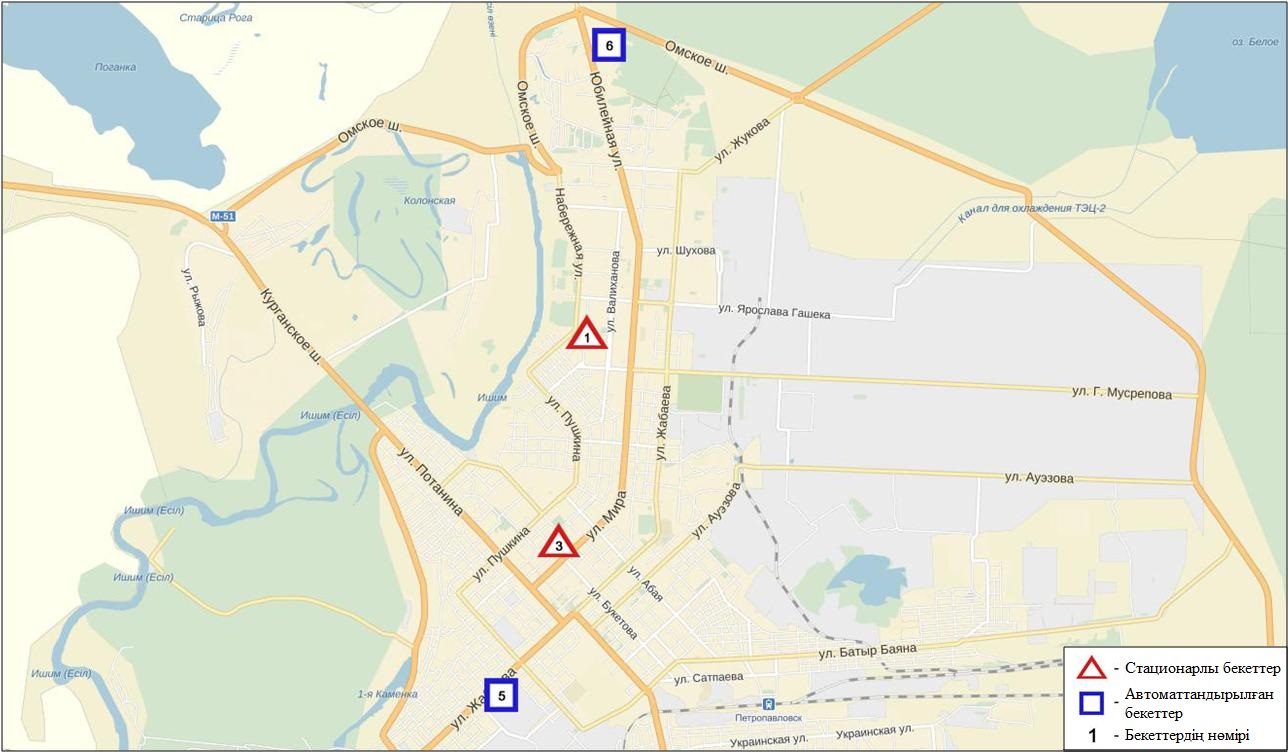 13.1-сурет. Петропавл қаласының атмосфералық ауа ластануын бақылау стационарлық желісінің орналасу сызбасыАтмосфераның ластануын жалпы бағалау. Стационарлық бақылау желісінің деректері бойынша (13.1 сур.) қаланың атмосфералық ауасы жалпы ластану деңгейі өте жоғары болып бағаланды.Ол СИ=24және ЕЖҚ=46% анықталды (1, 2-сур.). Қала ауасы (5-бекет аумағында)күкіртті сутегімен басым ластанған.  Жалпы қала бойынша орташа айлық шоғырлар күкірт диоксиді – 1,08 ШЖШо.т., озон – 1,34 ШЖШо.т.,  басқа ластаушы заттар – ШЖШ-дан аспады. 1 ШЖШм арту еселігінің жағдайлары күкірт диоксиді бойынша 286, көміртегі оксиді- 35, озон – 101, күкіртті сутегі- 1646, аммиак - 55 жағдай, сондай-ақ 5 ШЖШм -дан асу күкіртті сутегі бойынша – 997 жағдай. Сонымен қатар 10 ШЖШм -дан асу  күкіртті сутегі бойынша – 628 жағдай тіркелді (1-кесте).Петропавл қаласы бойынша автоматты бекеттер бақылауы мәліметі бойынша 537 жоғары ластану (ЖЛ) және 91 экстремалды жоғары ластану (ЭЖЛ)жағдайлары анықталды (2-кесте).13.2Солтүстік Қазақстан облысы аумағындағы жер үсті суларының сапасы Солтүстік Қазақстан облысы аумағында жер үсті суларының сапасына бақылау Есіл өзені мен Сергеевское су қоймасында жүргізілді.Есіл өзені суының температурасы 21,6 ºC - 22,2 ºC шегінде; сутегі көрсеткіші 7,62; судағы еріген оттегі концентрациясы 9,75 мг/дм3; ОБТ5 –2,43 мг/дм3. Ауыр металдар (мыс – 3,7 ШЖШ), биогенді заттар (жалпы темір – 1,8 ШЖШ) бойынша шекті жол берілген шоғардан асқан. Сергеевское су қоймасының су температурасы 22,4 ºC; сутегі көрсеткіші 7,33; судағы еріген оттегі концентрациясы - 8,59 мг/дм3; ОБТ5 -  2,29 мг/дм3. Биогенді заттар  (жалпы темір – 1,8 ШЖШ) бойынша шекті жол берілген шоғардан асу жағдайы тіркелді.Есіл өзенінің, Сергеевское су қоймасы су сапасы «ластанудың орташа деңгейінде» деп бағаланады.2016 жылғы шілдемен салыстырғанда, Есіл өзені мен Сергеевское с қоймасының су сапасы – айтарлықтай өзгермеген. 2015 жылғы тамызбен салыстырсақ, Есиль өзенінің су сапасы – айтарлықтай өзгермеген, Сергеевское су қоймасында - жақсарған.13.3 Солтүстік Қазақстан облысының радиациялық гамма-фоныАтмосфералық ауаның ластануының гамма сәулелену деңгейіне күнсайын жергілікті 3 метеорологиялық стансада (Булаево, Петропавл, Сергеевка) бақылау жүргізіледі (13.2 сур.). Облыстың елді-мекендері бойынша атмосфералық ауа қабатының жерге жақын қабатына орташа радиациялық гамма-фонның мәні 0,08-0,14 мкЗв/сағ. шегінде болды. Облыс бойынша радиациялық гамма- фонның орташа мәні 0,11 мкЗв/сағ., яғни шекті жол берілетін шамаға сәйкес келеді.13.4 Атмосфераның жерге жақын қабатында радиоактивтердің түсу тығыздығыАтмосфераның жерге жақын қабатында радиоактивтердің түсу тығыздығына бақылау Солтүстік Қазақстан облысының аумағында2 метеорологиялық станцияда (Петропавл, Сергеевка) ауа сынамасын горизонтальді планшеттер алу жолымен жүзеге асырылды (13.2-сур.). Барлық стансада бес тәуліктік сынама жүргізілді.Облыс аумағында атмосфераның жерге жақын қабатында орта тәуліктік радиоактивтердің түсу тығыздығы 0,9-1,5  Бк/м2 шегінде болды. Облыс бойынша радиоактивті түсулердің орташа тығыздығы 1,3Бк/м2, бұл шекті жол берілетін деңгейінен аспады.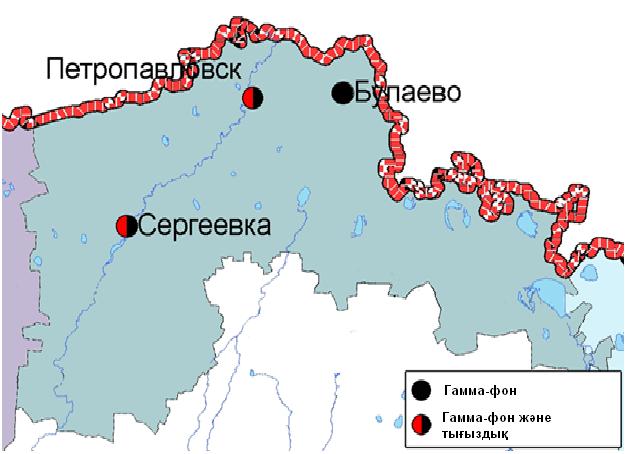 13.2 – сурет. Солтүстік Қазақстан облысының аумағындағы радиациялық гамма-фон мен радиоактивті түсулердің тығыздығын бақылау метеостансаларының орналасу сызбасы.Оңтүстік Қазақстан облысының қоршаған орта жай-күйі14.1 Шымкент қаласы бойынша атмосфералық ауаның ластану жай-күйіАтмосфералық ауаның жай-күйіне бақылау 6 стационарлық бекетте жүргізілді (14.1-сур., 14.1-кесте).14.1 - кестеБақылау бекеттерінің орналасу орны мен анықталатын қоспалар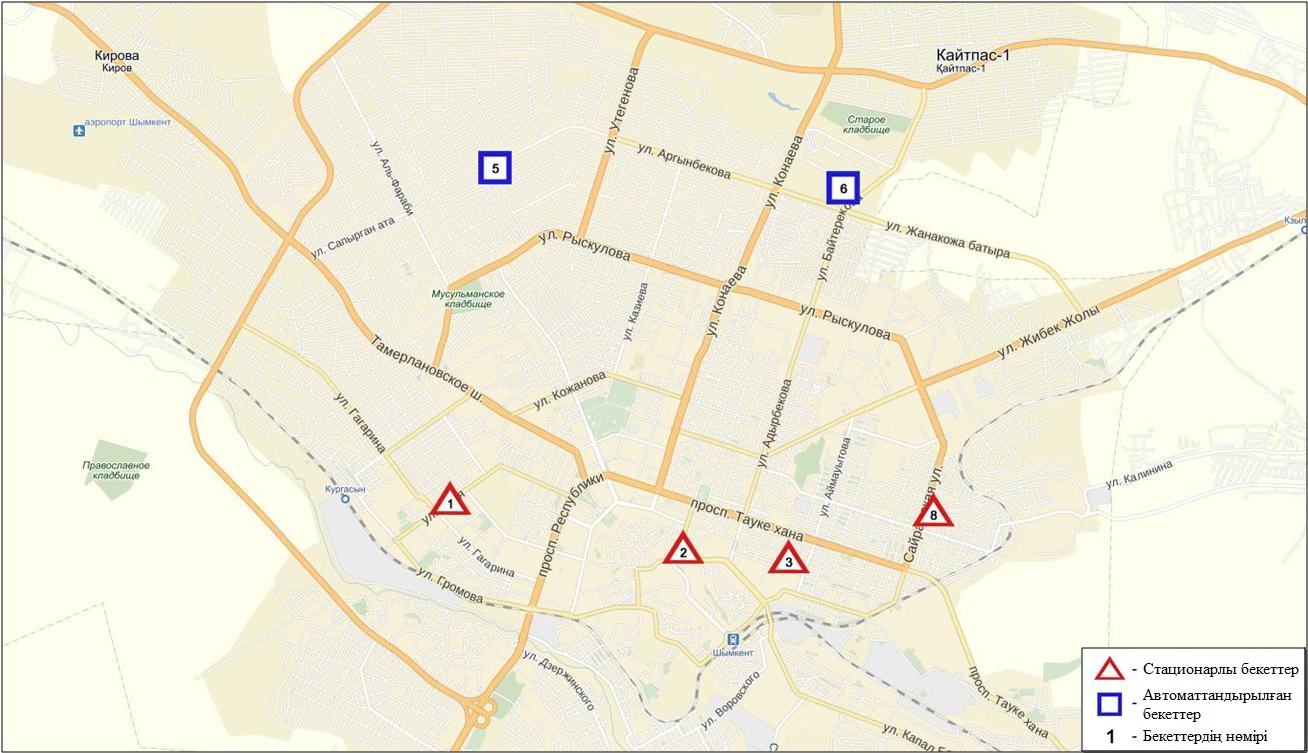 14.1-сурет. Шымкент қаласының атмосфералық ауа ластануын бақылау стационарлық желісінің орналасу сызбасыАтмосфераның ластануын жалпы бағалау. Стационарлық бақылау желісінің деректері бойынша (14.1-сур.) қаланың атмосфералық ауасы жалпы ластану деңгейі көтеріңкі болып бағаланды.Ол СИ=4 және ЕЖҚ=2%   анықталды (1,2-сур.). Қала ауасы (5-бекет аумағында) РМ-10 қалқыма бөлшектерімен басым ластанған.Жалпы қала бойынша орташа айлық шоғырлары: қалқыма заттар – 1,8 ШЖШо.т., РМ-10 қалқыма бөлшектер – 1,1 ШЖШо.т., формальдегид – 2,35 ШЖШо.т., басқа ластаушы заттар мен ауыр металдардың бар болуы  – ШЖШ-дан аспады.1 ШЖШм арту еселігінің жағдайлары РМ-2,5 қалқыма бөлшектері бойынша 3, РМ-10 қалқыма бөлшектері – 55 жағдай тіркелді (1-кесте).14.2 Түркістан қаласы бойынша атмосфералық ауаның ластану жай-күйіАтмосфералық ауаның жай-күйіне бақылау 1 стационарлық бекетте жүргізілді (14.2-сур., 14.2 - кесте).14.2- кестеБақылау бекеттерінің орналасу орны мен анықталатын қоспалар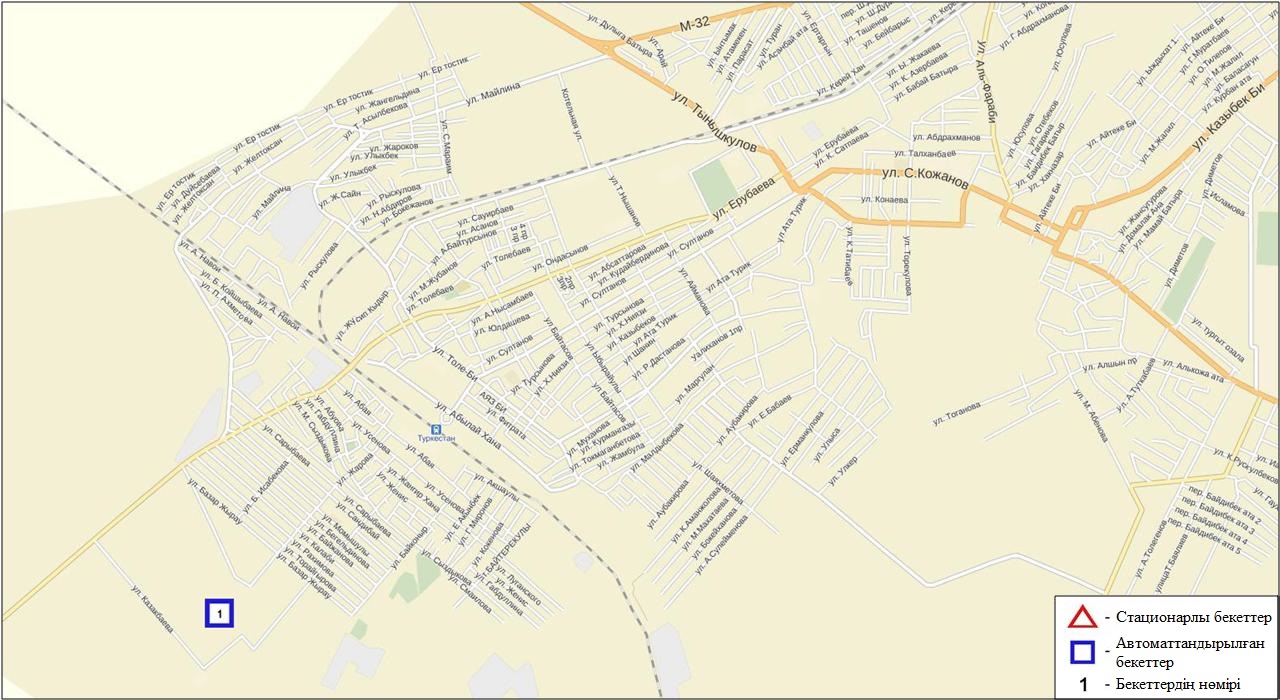 14.2-сурет. Түркістан қаласының атмосфералық ауа ластануын бақылау стационарлық желісінің орналасу сызбасыАтмосфераның ластануын жалпы бағалау. Стационарлық бақылау желісінің деректері бойынша (14.2-сур.) қаланың атмосфералық ауасы жалпы ластану деңгейі көтеріңкі болып бағаланды.Ол СИ=3 және ЕЖҚ=18% анықталды (1,2-сур.). Қала ауасы (1-бекет аумағында) РМ-10 қалқыма бөлшектерімен басым ластанған. Жалпы қала бойынша орташа айлық шоғырлары: РМ-10 қалқыма бөлшектері – 4,5 ШЖШо.т., басқа ластаушы заттар – ШЖШ-дан аспады.РМ-10 қалқыма бөлшектері бойынша 1 ШЖШм -дан арту еселігі – 4,6 жағдай  тіркелді (1-кесте).14.3 Кентау қаласы бойынша атмосфералық ауаның ластану жай-күйіАтмосфералық ауаның жай-күйіне бақылау 1 стационарлық бекетте жүргізілді (14.3-сур., 14.3-кесте).14.3 - кестеБақылау бекеттерінің орналасу орны мен анықталатын қоспалар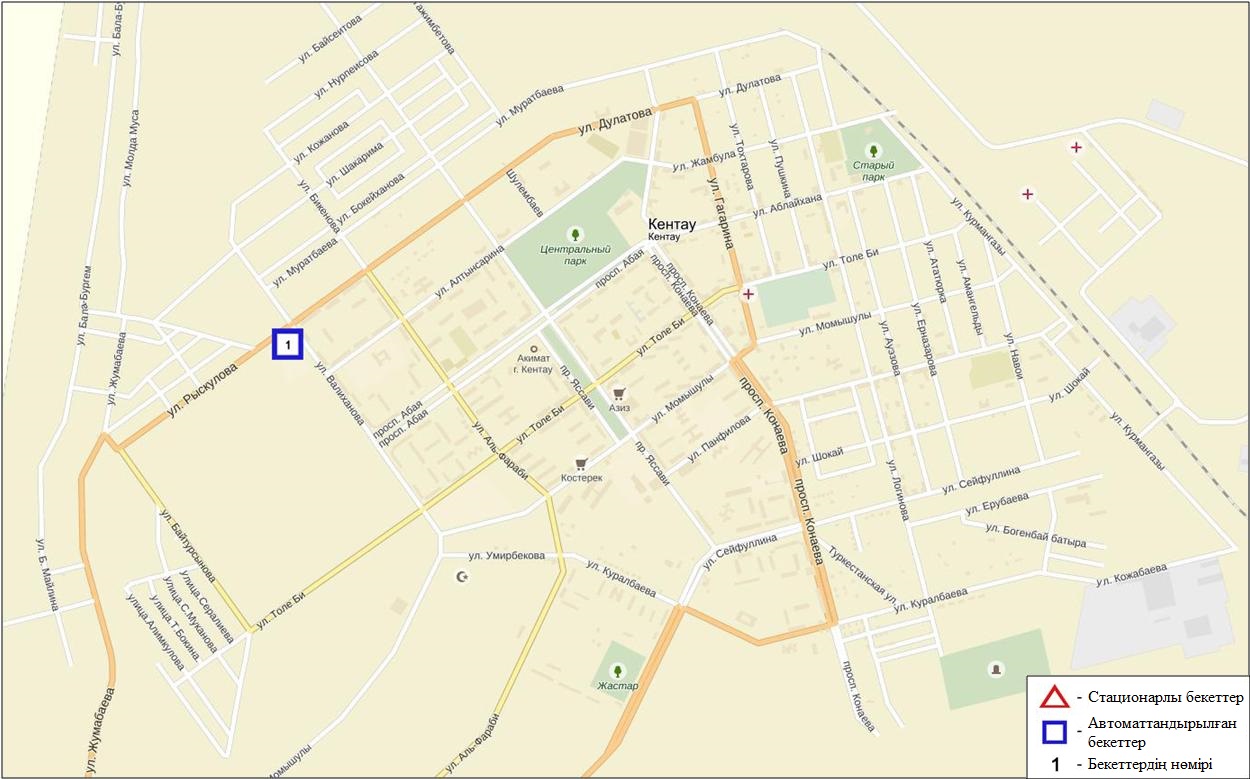 14.3-сурет. Кентау қаласының атмосфералық ауа ластануын бақылау стационарлық желісінің орналасу сызбасыАтмосфераның ластануын жалпы бағалау. Стационарлық бақылау желісінің деректері бойынша (14.3-сур.) қаланың атмосфералық ауасы жалпы ластану деңгейі төмен болып бағаланды. Ол СИ=0 және ЕЖҚ=0%  анықталды (1,2-сур.).Жалпы қала бойынша барлық ластаушы заттардың орташа айлық шоғырлары ШЖШ-дан аспады (1- кесте).Оңтүстік Қазақстан облысы аумағындағы жер үсті суларының сапасыОңтүстік Қазақстан облысы аумағындағы жер үсті суларының сапасын бақылау 5 су нысанында жүргізілді (Сырдария, Келес, Бадам, Арыс өзендері және Шардара су қоймасы).Сырдария өзені – судың орташа температурасы 25,8ºC, рН орташа мәні 8,05, суда еріген оттегінің шоғыры орта есеппен 8,09 мг/дм3, ОБТ5 орта есеппен 1,92 мг/дм3. Негізгі иондар (сульфаттар 5,5 ШЖШ, магний 1,5 ШЖШ) және  биогенді заттар (нитритті азот 4,2 ШЖШ) бойынша шекті жол берілген шоғырдан асу тіркелген.Келес өзені – суының температурасы 19,4ºC, сутектік көрсеткіш 8,03,суда еріген оттегінің шоғыры 9,84 мг/дм3, ОБТ5 1,27 мг/дм3. Негізгі иондар (сульфаттар 8,6 ШЖШ, магний 2,3ШЖШ) және биогенді заттар (нитритті азот 1,4 ШЖШ) бойынша шекті жол берілген шоғырдан асу тіркелген.Бадам өзені – судың орташа температурасы 19,7ºC,  рН орташа мәні 7,9, суда еріген оттегінің шоғыры орта есеппен 8,6 мг/дм3, ОБТ5 орта есеппен 1,26 мг/дм3. Негізгі иондар (сульфаттар 1,6 ШЖШ), биогенді заттар (нитритті азот 1,2 ШЖШ) және органикалық заттар (мұнайөнімдері 1,7 ШЖШ) бойынша шекті жол берілген шоғырдан асу тіркелген.Арыс өзені – судың температурасы 22,4ºC, сутектік көрсеткіш 7,67, суда еріген оттегінің шоғыры 8,09 мг/дм3, ОБТ5 1,11 мг/дм3. Негізгі иондар (сульфаттар 2,1 ШЖШ, магний 1,1ШЖШ) бойынша шекті жол берілген шоғырдан асу тіркелген.Шардара су қоймасы – судың температурасы 27,0ºC, сутектік көрсеткіш 7,63, суда еріген оттегінің шоғыры 9,01 мг/дм3, ОБТ5 2,23 мг/дм3. Негізгі иондар (сульфаттар 5,0 ШЖШ, магний 1,3 ШЖШ), биогенді заттар (нитритті азот 4,2 ШЖШ) бойынша шекті жол берілген шоғырдан асу тіркелген.Оңтүстік Қазақстан облысы аумағындағы су нысандары суының сапасы келесідей бағаланады:  «ластанудың орташа деңгейіне» - Бадам, Арыс өзендері; «ластанудың жоғары деңгейіне» -  Сырдария, Келес өзендері және   вдхр. Шардара су қоймасы жатады.2015 жылдың тамыз айымен салыстырсақ, су сапасы Сырдария, Келес, Бадам, Арыс өзендерінде  және  Шардара су қоймасында айтарлықтай өзгермеген. 2016 жылдың шілде айымен салыстырсақ, су сапасы Сырдария, Бадам, Арыс өзендерінде – айтарлықтай өзгермеген; Келес өзені және Шардара су қоймасында – нашарлаған.14.5 Оңтүстік Қазақстан облысының радиациялық гамма-фоныАтмосфералық ауаның ластануының гамма сәулелену деңгейіне күнсайын жергілікті 2 метеорологиялық стансада (Шымкент, Түркістан)  және атмосфералық ауаның ластануына бақылау Түркістан қаласының (№1 ЛББ) 1 автоматты бекетінде бақылау жүргізіледі (14.4 сур.). Облыстың елді-мекендері бойынша атмосфералық ауа қабатының жерге жақын қабатына орташа радиациялық гамма-фонның мәні 0,06-0,18 мкЗв/сағ. шегінде болды. Облыс бойынша радиациялық гамма- фонның орташа мәні 0,12 мкЗв/сағ., яғни шекті жол берілетін шамаға сәйкес келеді.14.6 Атмосфераның жерге жақын қабатында радиоактивтердің түсу тығыздығыАтмосфераның жерге жақын қабатында радиоактивтердің түсу тығыздығына бақылау Оңтүстік Қазақстан облысының аумағында 2 метеорологиялық станцияда (Шымкент, Түркістан ) ауа сынамасын горизонтальді планшеттер алу жолымен жүзеге асырылды (14.4-сур.). Барлық стансада бес тәуліктік сынама жүргізілді.Облыс аумағында атмосфераның жерге жақын қабатында орта тәуліктік радиоактивтердің түсу тығыздығы 1,0-1,3 Бк/м2 шегінде болды. Облыс бойынша радиоактивті түсулердің орташа тығыздығы 1,2 Бк/м2, бұл шекті жол берілетін деңгейінен аспады.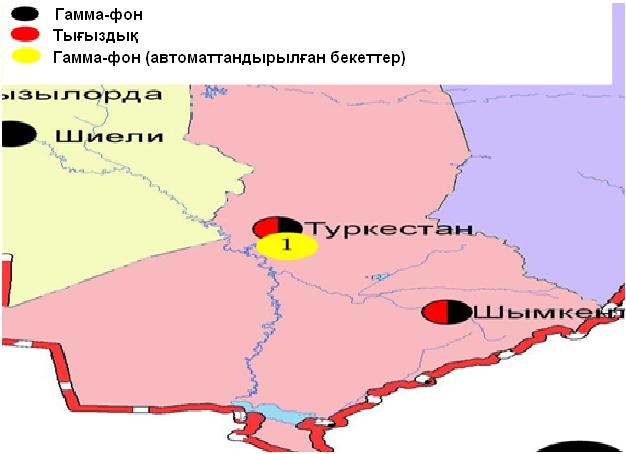 14.4 – сурет. Оңтүстік Қазақстан облысының аумағындағы радиациялық гамма-фон мен радиоактивті түсулердің тығыздығын бақылау метеостансаларының орналасу сызбасы.Терминдер, анықтамалар және қысқартуларАтмосфералық ауаның сапасы:атмосфералық ауа сапасының гигиеналық нормативтерге және атмосфералық ауа сапасының экологиялық нормативтерге оның сәйкестік дәрежесін анықтайтын, атмосфералық ауаның физикалық, химиялық және биологиялық қасиеттерінің жиынтығы. Бақылау бекеті: Ауа сынамасын алуға арналған құрал –жабдықтармен жабдықталған павильон немесе автомобильді орналастыруға таңдап алынған орын (жергілікті нүкте). Стационарлық бекет - ауа сынамасын алуға арналған аспаптары бар павильонды орналастыру орны. Эпизодтық бақылаулар қаланың әр түрлі нүктелерінде немесе өндірістік кәсіпорыннан әртүрлі қашықтықта атмосфералық ауаның ластану жай-күйін зерттеу үшін жүргізіледі.Атмосферадағы қоспалардың шекті жол берілген шоғырлары; ШЖШ: Адамға және оның ұрпағына тікелей немесе жанама зиянды әсерін тигізбейтін, олардың қал-жағдайын, еңбекке қабілеттілігін, сондай-ақ адамдардың санитарлық-тұрмыстық жағдайын төмендетпейтін, қоспаның максималды шоғыры. Қазақстан Республикасының Денсаулық сақтау министрлігімен белгіленеді.Атмосфераның ластану деңгейі: Атмосфера ластануының сапалық сипаттамасы;ШЖШ- шекті жол берілген шоғыр; СЛКИ- судың ластануының кешенді индексіЖЛ- жоғары ластануЭЖЛ-экстремальді жоғары ластануОБТ5 -5 тәулікке оттегінің биохимиялық тұтынуырН – сутегі көрсеткішіБИ-биотикалық индексСИ-сапробтылық индексіМЕМСТ- мемлекеттік стандартСЭС - су электр стансасыЖЭС-жылу электр стансасыТЭМК-Теміртау электро-металлургиялық комбинатыө.-өзент.-тармақк.-көлбөген - немесе су қоймасы су арнасы немесе канал ШҚО-Шығыс Қазақстан облысыБҚО-Батыс Қазақстан облысыОҚО-Оңтүстік Қазақстан облысык.- кентқ.-қалаа. –ауыла.-атындағыш.-шатқалшығ.-шығанақа.-аралт.-түбекс.-солтүстіко.-оңтүстікш.-шығысб.-батыссур.-сурет	кес.- кесте1-қосымшаЕлді-мекен ауасындағы ластаушы заттардың шекті жол берілген шоғырлары (ШЖШ)«Қалалық және ауылдық елді-мекендердегі атмосфералық ауаға қойылатын гигиеналық нормативтер» (2015 жылғы 28 ақпандағы №168 СанЕН 2-қосымшаАтмосфераның ластану индексінің дәрежесін бағалауМемлекеттік органдарды тұрғындар қоғамдастығын ақпараттандыру үшін қалалардың атмосфера ластануының жай-күйі жөніндегі құжат 52.04.667–2005 БҚ. Әзірлеуге, салуға, баяндауғажәнемазмұндауғақойылатынжалпыталаптар.3-қосымшаБалық шаруашылығы су айдындары үшін зиянды заттардың шекті  жол берілген шоғырлары (ШЖШ)Ескертпе:Балық шаруашылығы су айдындары үшін зиянды заттардың шекті жол берілген шоғырларының (ШЖШ) жалпыланған тізімі (Обобщенный перечень предельно допустимых концентраций (ПДК) вредных веществ для воды рыбохозяйственных водоемов), Мәскеу 1990 ж.4-қосымшаСу нысандарын ластану деңгейлері бойынша жалпы топтастыру 5 - қосымшаТеңіз суындағы заттардың шекті шекті жол берілген шоғырлары (ШЖШ)** Балық шаруашылығы су айдындары суы үшін зиянды заттардың шекті шекті жол берілген шоғырлары (ШЖШ) жалпыланған тізімі  Мәскеу 1990 ж.қосымшаШҚО бойынша филиалы қызметі шегінде 2016 ж. тамыз айындағыгидробиология көрсеткіштері бойынша беткі сулар сапасының жағдайықосымша2016 жылғы тамыз айындағы токсикологиялық көрсеткіштер бойынша Шығыс-Қазақстан облысы бойыншажер бетіндегі су сапасының жай-күйі7-қосымша2016 жылғы тамызда гидробиологиялық көрсеткіштер бойынша Қарағанды облысының жер үсті суларының су сапасының жай-күйі8 - қосымшаӨндірістік мониторинг2016 жылдың  шілде айына «Аджип Казахстан Каспиан Оперейтинг» стансаларының мәліметтері бойынша атмосфералық ауаның ластану жай-күйіАтмосфералық ауа жай-күйін бақылау үшін, автоматты үздіксіз режімде жұмыс істейтін ауа сапасының мониторинг станциялары (бұдан әрі – АСМС) пайдаланылды.  Атырау қаласы мен Атырау облысы аумағында атмосфералық ауаның ластауын бақылау АСМС 19 станциясының деректері бойынша «Аджип Казахстан Каспиан Оперейтинг» («Аджип ККО») («Тұрғын қалашығы», «Авангард», «Әкімдік» «Болашақ Шығыс», «Болашақ Батыс», «Болашақ Оңтүстік», «Болашақ Солтүстік», «Вест Ойл», «Восток», «Доссор», «Загородная», «Мақат», «Привокзальный», «Самал», «Ескене» станциясы», «Қарабатан», «Таскескен», «ТКА», «Шағалы») жүргізілді.Атмосфералық ауада көміртегі оксидінің, азот оксиді мен диоксидінің, күкірт  диоксидінің, күкіртті сутегінің бар болуы анықталды. «Вест Ойл» станциясы ауданында күкіртті сутегі бойынша – 11,748 ШЖШ, «Авангард» станциясы –1,503 ШЖШ, «Тұрғын қалашығы» станциясы – 1,149 ШЖШ  асуы байқалды. Басқа анықталатын  заттардың шоғырлары норма шегінде болды (6-кесте).6- кесте«Аджип Қазақстан Каспиан Оперейтинг» стансаларының мәліметтері бойынша атмосфералық ауаның ластану жай-күйі6- кестенің жалғасыЕскерту: «Ескене кенті» станциясы техникалык себептерге байланысты жумыс істемейді.9-қосымша2016 жылғы тамыз айына «Атырау мұнай өңдеу зауытының» ауа сапасының  мониторингі станциясының деректері бойынша атмосфералық ауаның ластану жай-күйіАтмосфералық ауаның жай-күйіне бақылау жүргізу үздіксіз режімде жұмыс істейтін автоматты ауа сапасы мониторинг стансалары (бұдан әрі-АСМС) қолданылды.Атырау қаласы аумағында атмосфералық ауаның ластануына бақылау 4 экобекетте («Мирный» №1 – Мирный кенті, Гайдар көшесі бойынша орналасқан, «Перетаска» №2 – Говоров көшесінде орналасқан, «Химкенті» №3  – Химкентінде Менделеев көшесінде орналасқан, «Пропарка» №4 – жуып-шаю станциясы ауданында орналасқан).Атмосфералық ауада көміртегі оксидінің, азот оксиді мен диоксидінің, күкірт  диоксидінің, күкірт сутегісінің, көміртекті сутегі сомасының бар болуы анықталды.Тамыз айында «Пропарка» стансасында күкірттісутек бойынша максималды бір рет берілетін шоғыр 7,38 ШЖШ, «Мирный» стансасында 1,0 ШЖШ  құрады. Басқа анықталатын қоспалардың шоғыры норма шегінде болды (7-кесте).7- кесте«Атырау мұнай өңдеу зауытының» ауа сапасы  мониторингі станциясының деректері бойынша атмосфералық ауаның ластану жай-күйі 7-кестенің жалғасы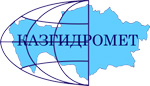 «Қазгидромет» РМКЭкологиялық мониторинг ДепартаментіМекен-жайы:Астана қаласыОрынбор көшесі 11/1тел. 8-(7172)-79-83-65 (ішкі. 1090)е MAIL:ASTANADEM@Gmail.COMМАЗМҰНЫБетАлғы сөз5Қазақстан Республикасы қалаларындағы ауаның ластану деңгейін жалпы бағалау 6Қазақстан Республикасы атмосфералық ауаның жоғары және экстремальді жоғары ластану жағдайлары26Қазақстан Республикасының жер үсті суларының сапасы49Қазақстан Республикасы жер үсті суларыныңжоғары ластану жағдайлары78Қазақстан Республикасы бойынша атмосфераның жерге жақын қабатының радиациялық гамма-фоны87Қазақстан Республикасы бойынша атмосфераның жерге жақын қабатында радиоактивтердің түсу тығыздығы871Ақмола облысының қоршаған орта жай-күйі891.1 Астана қаласы бойынша атмосфералық ауаның ластану жай-күйі891.2Көкшетау қаласы бойынша атмосфералық ауаның ластану жай-күйі901.3Степногор қаласы бойынша атмосфералық ауаның ластану жай-күйі911.4Ақмола облысының аумағындағы жер үсті суларының сапасы921.5Щучинск-Бурабай курорттық аймағының (ЩБКА) атмосфералық ауаның ластану жай-күйі951.6Ақмола облысының радиациялық гамма-фоны971.7Атмосфераның жерге жақын қабатында радиоактивтердің түсу тығыздығы982Ақтөбе облысының қоршаған орта жай-күйі992.1Ақтөбе қаласы бойынша атмосфералық ауаның ластану жай-күйі992.2Ақтөбе облысы аумағындағы жер үсті суларының сапасы1002.3Ақтөбе облысының радиациялық гамма-фоны1012.4Атмосфераның жерге жақын қабатында радиоактивтердің түсу тығыздығы1013Алматы облысының қоршаған орта жай-күйі1023.1Алматы қаласы бойынша атмосфералық ауаның ластану жай-күйі1023.2Талдықорған қаласы бойынша атмосфералық ауаның ластану жай-күйі1043.3Алматы облысының аумағындағы жер үсті суларының сапасы1053.4Алматы облысының радиациялық гамма-фоны1083.5Атмосфераның жерге жақын қабатында радиоактивтердің түсу тығыздығы1084Атырау облысының қоршаған орта жай-күйі1104.1 Атырау қаласы бойынша атмосфералық ауаның ластану жай-күйі1104.2Құлсары қаласы бойынша атмосфералық ауаның ластану жай-күйі1114.3Атырау аумағындағы жер үсті суларының сапасы1124.4Атырау  облысы аумағындағы Солтүстік Каспий теңіз суы сапасы1124.5Атырау облысының радиациялық гамма-фоны1134.6Атмосфераның жерге жақын қабатында радиоактивтердің түсу тығыздығы1135Шығыс Қазақстан облысының қоршаған орта жай-күйі1155.1Өскемен  қаласы бойынша атмосфералық ауаның ластану жай-күйі1155.2Риддер қаласы бойынша атмосфералық ауаның ластану жай-күйі1165.3Семей қаласы бойынша атмосфералық ауаның ластану жай-күйі1175.4Глубокое кенті бойынша атмосфералық ауаның ластану жай-күйі1185.5Зыряновск қаласы бойынша атмосфералық ауаның ластану жай-күйі1195.6Шығыс Қазақстан облысы аумағындағы жер үсті суларының сапасы1205.7Шығыс Қазақстан облысы аумағындағы жер үсті суларының гидробиологиялық көрсеткіштері бойынша сипаттамасы1215.8Шығыс Қазақстан облысының радиациялық гамма-фоны1275.9Атмосфераның жерге жақын қабатында радиоактивтердің түсу тығыздығы1286Жамбыл облысының қоршаған орта жай-күйі1296.1Тараз  қаласы бойынша атмосфералық ауаның ластану жай-күйі1296.2Жаңатас қаласы бойынша атмосфералық ауаның ластану жай-күйі1306.3Қаратау қаласы бойынша атмосфералық ауаның ластану жай-күйі1316.4Шу қаласы бойынша атмосфералық ауаның ластану жай-күйі1326.5Қордай кенті бойынша атмосфералық ауаның ластану жай-күйі1336.6Жамбыл облысы аумағындағы жер үсті суларының сапасы1346.7Жамбыл облысының радиациялық гамма-фоны1356.8Атмосфераның жерге жақын қабатында радиоактивтердің түсу тығыздығы1367Батыс Қазақстан облысының қоршаған орта жай-күйі1377.1Орал  қаласы бойынша атмосфералық ауаның ластану жай-күйі1377.2Ақсай қаласы бойынша атмосфералық ауаның ластану жай-күйі1387.3Березовка кенті бойынша атмосфералық ауаның ластану жай-күйі1397.4Январцево кенті бойынша атмосфералық ауаның ластану жай-күйі1407.5Батыс Қазақстан облысыаумағындағы жер үсті суларының сапасы1417.6Батыс Қазақстан облысының радиациялық гамма-фоны1427.7Атмосфераның жерге жақын қабатында радиоактивтердің түсу тығыздығы1428Қарағанды облысының қоршаған орта жай-күйі1438.1Қарағанды қаласы бойынша атмосфералық ауаның ластану жай-күйі1438.2Балқаш қаласы бойынша атмосфералық ауаның ластану жай-күйі1448.3Жезқазған  қаласы бойынша атмосфералық ауаның ластану жай-күйі1468.4Саран  қаласы бойынша атмосфералық ауаның ластану жай-күйі1478.5Теміртау  қаласы бойынша атмосфералық ауаның ластану жай-күйі1488.6Қарағанды облысы аумағындағы жер үсті суларының сапасы1498.7Қарағанды облысының гидробиологиялық көрсеткіштері бойынша жер үсті суларының сапасы1528.8Қарағанды облысының радиациялық гамма-фоны1568.9Атмосфераның жерге жақын қабатында радиоактивтердің түсу тығыздығы1569Қостанай облысының қоршаған орта жай-күйі1589.1Қостанай қаласы бойынша атмосфералық ауаның ластану жай-күйі1589.2Рудный қаласы бойынша атмосфералық ауаның ластану жай-күйі1599.3Қарабалық кенті бойынша атмосфералық ауаның ластану жай-күйі1609.4Арқалық қаласы бойынша атмосфералық ауаның ластану жай-күйі1619.5Жітіқара қаласы бойынша атмосфералық ауаның ластану жай-күйі1629.6Лисаковск қаласы бойынша атмосфералық ауаның ластану жай-күйі1639.7Қостанай облысы аумағындағы жер үсті суларының сапасы1639.8 Қостанай облысының радиациялық гамма-фоны1659.9Атмосфераның жерге жақын қабатында радиоактивтердің түсу тығыздығы16510Қызылорда облысының қоршаған орта жай-күйі16610.1Қызылорда қаласы бойынша атмосфералық ауаның ластану жай-күйі16610.2Ақай кенті бойынша атмосфералық ауаның ластану жай-күйі16710.3Төретам кенті бойынша атмосфералық ауаның ластану жай-күйі16810.4Қызылорда облысы аумағындағы жер үсті суларының сапасы16910.5Қызылорда облысының радиациялық гамма-фоны16910.6Атмосфераның жерге жақын қабатында радиоактивтердің түсу тығыздығы16911Маңғыстау облысының қоршаған орта жай-күйі17111.1Ақтау қаласы бойынша атмосфералық ауаның ластану жай-күйі17111.2Жаңаөзен қаласы бойынша атмосфералық ауаның ластану жай-күйі17211.3Бейнеу кенті бойынша атмосфералық ауаның ластану жай-күйі17311.4Маңғыстау облысы аумағындағы Орталық Каспий теңіз суы сапасы17411.5Маңғыстау облысының радиациялық гамма-фоны17411.6Атмосфераның жерге жақын қабатында радиоактивтердің түсу тығыздығы17412Павлодар облысының қоршаған орта жай-күйі17612.1Павлодар қаласы бойынша атмосфералық ауаның ластану жай-күйі17612.2Екібастұз қаласы бойынша атмосфералық ауаның ластану жай-күйі17712.3Ақсу қаласы бойынша атмосфералық ауаның ластану жай-күйі17812.4Павлодар облысының аумағындағы жер үсті суларының сапасы17912.5Павлодар облысының радиациялық гамма-фоны18012.6Атмосфераның жерге жақын қабатында радиоактивтердің түсу тығыздығы18013Солтүстік Қазақстан облысының қоршаған орта жай-күйі18113.1Петропавл қаласы бойынша атмосфералық ауаның ластану жай-күйі18113.2Солтүстік Қазақстан облысы аумағындағы жер үсті суларының сапасы18213.3Солтүстік Қазақстан облысының радиациялық гамма-фоны18213.4Атмосфераның жерге жақын қабатында радиоактивтердің түсу тығыздығы18314Оңтүстік Қазақстан облысының қоршаған орта жай-күйі18414.1Шымкент қаласы бойынша атмосфералық ауаның ластану жай-күйі18414.2Түркістан  қаласы бойынша атмосфералық ауаның ластану жай-күйі18514.3Кентау қаласы бойынша атмосфералық ауаның ластану жай-күйі18614.4Оңтүстік Қазақстан облысы аумағындағы жер үсті суларының сапасы18714.5Оңтүстік Қазақстан облысының радиациялық гамма-фоны18714.6Атмосфераның жерге жақын қабатында радиоактивтердің түсу тығыздығы188Терминдер, анықтамалар мен қысқарған сөздер1891 қосымша1912 қосымша1913 қосымша1924 қосымша1925 қосымша1936 қосымша1946.1 қосымша1967 қосымша1998 қосымша2029 қосымша205ҚоспаОрташа шоғыр (gо.т.)Орташа шоғыр (gо.т.)Ең жоғарғы бір реттік шоғыр (gм.б.)Ең жоғарғы бір реттік шоғыр (gм.б.)ШЖШ арту жағдайларының саныШЖШ арту жағдайларының саныШЖШ арту жағдайларының саныҚоспамг/м3ШЖШо.т.асу еселігімг/м3ШЖШм.б.асу еселігі>ШЖШ>5 ШЖШ>10 ШЖШАстана қаласыАстана қаласыАстана қаласыАстана қаласыАстана қаласыАстана қаласыАстана қаласыАстана қаласыҚалқыма заттар0,53,21,93,8118РМ-10 қалқыма бөлшектері0,00,40,30,9Күкірт диоксиді0,0490,9790,5851,1706Көміртегі оксиді00511Сульфаттар0,010,11Азот диоксиді0,061,550,804,0063Азот оксиді0,010,230,230,58Фторлы сутек0,0010,1410,0502,5001АҚМОЛА ОБЛЫСЫАҚМОЛА ОБЛЫСЫАҚМОЛА ОБЛЫСЫАҚМОЛА ОБЛЫСЫАҚМОЛА ОБЛЫСЫАҚМОЛА ОБЛЫСЫАҚМОЛА ОБЛЫСЫАҚМОЛА ОБЛЫСЫКөкшетау қаласыКөкшетау қаласыКөкшетау қаласыКөкшетау қаласыКөкшетау қаласыКөкшетау қаласыКөкшетау қаласыКөкшетау қаласыҚалқыма заттар0,10,41,12,25РМ-2,5 қалқыма бөлшектері0,00,10,00,0РМ-10 қалқыма бөлшектері0,00,00,00,0Күкірт диоксиді0,0040,0700,0120,024Көміртегі оксиді0031Азот диоксиді0,010,190,080,42Азот оксиді0,111,800,471,182СтепногорқаласыСтепногорқаласыСтепногорқаласыСтепногорқаласыСтепногорқаласыСтепногорқаласыСтепногорқаласыСтепногорқаласыРМ-2,5 қалқыма бөлшектері0,00,10,00,1РМ-10 қалқыма бөлшектері0,00,10,00,1Күкірт диоксиді0,0000,0000,0000,000Көміртегі оксиді0,20,10,80,2Азот диоксиді0,000,090,030,14Азот оксиді0,000,030,010,03Озон0,0591,950,1230,768Күкіртті сутегі0,0000,0000,000Аммиак0,000,040,000,01Көмір сутегісінің сомасы0,80,8Метан0,30,3Боровое КФМСБоровое КФМСБоровое КФМСБоровое КФМСБоровое КФМСБоровое КФМСБоровое КФМСБоровое КФМСҚалқыма заттар0,00,20,10,1Взвешенные частицы РМ-10,00,1РМ-2,5 қалқыма бөлшектері0,00,50,10,8Взвешенные частицы РМ-40,00,1РМ-10 қалқыма бөлшектері0,00,30,20,6Күкірт диоксиді0,0140,2730,0290,057Көміртегі оксиді0020Азот диоксиді0,000,080,110,53Азот оксиді0,000,020,110,29Озон0,0351,170,1480,926Күкіртті сутегі0,0000,0030,425Аммиак0,000,100,110,54Көмір сутегісінің сомасы0,87621,1298Метан0,86031,1221Көміртегі диоксиді10531370Щучинск-Бурабай курорттық аймағының (ЩБКА)Щучинск-Бурабай курорттық аймағының (ЩБКА)Щучинск-Бурабай курорттық аймағының (ЩБКА)Щучинск-Бурабай курорттық аймағының (ЩБКА)Щучинск-Бурабай курорттық аймағының (ЩБКА)Щучинск-Бурабай курорттық аймағының (ЩБКА)Щучинск-Бурабай курорттық аймағының (ЩБКА)Щучинск-Бурабай курорттық аймағының (ЩБКА)Қалқыма заттар0,00,30,20,3Взвешенные частицы РМ-10,00,2РМ-2,5 қалқыма бөлшектері0,01,00,21,0Взвешенные частицы РМ-40,00,2РМ-10 қалқыма бөлшектері0,00,60,20,5Күкірт диоксиді0,0150,3020,1010,202Көміртегі оксиді0031Азот диоксиді0,000,120,070,34Азот оксиді0,000,070,160,41Озон0,0321,050,1200,752Күкіртті сутегі0,0000,0050,643Аммиак0,000,110,060,31Көмір сутегісінің сомасы1,02,5Метан0,92,1Көміртегі диоксиді5511115Сарыбұлақ кентіСарыбұлақ кентіСарыбұлақ кентіСарыбұлақ кентіСарыбұлақ кентіСарыбұлақ кентіСарыбұлақ кентіСарыбұлақ кентіРМ-2,5 қалқыма бөлшектері0,00,20,21,0РМ-10 қалқыма бөлшектері0,00,20,20,8Күкірт диоксиді0,0190,3860,0230,046Көміртегі оксиді0010Азот диоксиді0,000,020,020,10Азот оксиді0,000,010,020,04Озон0,0541,790,1290,806Күкіртті сутегі0,0040,0040,513Аммиак0,000,020,010,03АҚТӨБЕ ОБЛЫСЫАҚТӨБЕ ОБЛЫСЫАҚТӨБЕ ОБЛЫСЫАҚТӨБЕ ОБЛЫСЫАҚТӨБЕ ОБЛЫСЫАҚТӨБЕ ОБЛЫСЫАҚТӨБЕ ОБЛЫСЫАҚТӨБЕ ОБЛЫСЫАқтөбе қаласыАқтөбе қаласыАқтөбе қаласыАқтөбе қаласыАқтөбе қаласыАқтөбе қаласыАқтөбе қаласыАқтөбе қаласыҚалқыма заттар0,00,10,20,4РМ-2,5 қалқыма бөлшектері0,00,70,42,317РМ-10 қалқыма бөлшектері0,00,51,34,490Сульфаттар0,000,02Күкірт диоксиді0,0120,2380,8251,6514Көміртегі оксиді104810278Азот диоксиді0,020,550,391,9743Азот оксиді0,010,100,220,54Озон0,0541,80,2141,340220Күкіртті сутегі0,0040,24029,938516189100Аммиак0,000,040,020,08Формальдегид0,0030,3180,0801,6001Хром0,00110,70170,0120Көмір сутегісінің сомасы0,31,7Метан0,31,1Алматы қаласыАлматы қаласыАлматы қаласыАлматы қаласыАлматы қаласыАлматы қаласыАлматы қаласыАлматы қаласыҚалқыма заттар0,16541,10,71,419РМ-2,5 қалқыма бөлшектері0,0130,3700,3272,0416РМ-10 қалқыма бөлшектері0,0260,4380,4221,4110Күкірт диоксиді0,0931,870,4030,806Көміртегі оксиді0,2820,0942,2000,4401Азот диоксиді0,0491,240,2201,09979Азот оксиді0,0200,3410,5081,274Фенол0,00110,38060,0080,8Формальдегид0,01261,260,0380,76АЛМАТЫ ОБЛЫСЫАЛМАТЫ ОБЛЫСЫАЛМАТЫ ОБЛЫСЫАЛМАТЫ ОБЛЫСЫАЛМАТЫ ОБЛЫСЫАЛМАТЫ ОБЛЫСЫАЛМАТЫ ОБЛЫСЫАЛМАТЫ ОБЛЫСЫТалдықорған қаласыТалдықорған қаласыТалдықорған қаласыТалдықорған қаласыТалдықорған қаласыТалдықорған қаласыТалдықорған қаласыТалдықорған қаласыҚалқыма заттар0,10,70,10,2РМ-10 қалқыма бөлшектері0,00,00,00,0Күкірт диоксиді0,0150,2920,3870,774Көміртегі оксиді0010Азот диоксиді0,041,030,221,102Азот оксиді0,020,360,120,30Күкіртті сутегі0,0010,0030,422Аммиак0,010,140,050,27Формальдегид0,0000,0200,0000,008Көмір сутегісінің сомасы0,00,0Метан0,00,0АТЫРАУ ОБЛЫСЫАТЫРАУ ОБЛЫСЫАТЫРАУ ОБЛЫСЫАТЫРАУ ОБЛЫСЫАТЫРАУ ОБЛЫСЫАТЫРАУ ОБЛЫСЫАТЫРАУ ОБЛЫСЫАТЫРАУ ОБЛЫСЫАтырау қаласыАтырау қаласыАтырау қаласыАтырау қаласыАтырау қаласыАтырау қаласыАтырау қаласыАтырау қаласыҚалқыма заттар0,10,40,51,02РМ-2,5 қалқыма бөлшектері0,00,00,00,0РМ-10 қалқыма бөлшектері0,00,20,51,513Күкірт диоксиді0,0470,9390,2030,405Көміртегі оксиді1031Азот диоксиді0,040,990,110,55Азот оксиді0,010,140,511,282Озон0,0411,3620,1090,682Күкіртті сутегі0,0030,0111,37517Фенол0,0020,5490,0040,400Аммиак0,0050,110,030,14Формальдегид0,0020,1690,0030,060Көмір сутегісінің сомасы0,00,0Метан0,00,0Көміртегі диоксиді00Құлсары қаласыҚұлсары қаласыҚұлсары қаласыҚұлсары қаласыҚұлсары қаласыҚұлсары қаласыҚұлсары қаласыҚұлсары қаласыРМ-10 қалқыма бөлшектері0,10,90,20,5Күкірт диоксиді0,0320,6340,3440,687Көміртегі оксиді0041Азот диоксиді0,010,200,050,23Азот оксиді0,000,000,000,00Озон0,0321,060,0580,363Күкіртті сутегі0,00030,00040,047Аммиак0,010,240,030,13Формальдегид0,00040,0400,00070,015Көмір сутегісінің сомасы0,01,2Метан0,01,1ШЫҒЫС ҚАЗАҚСТАН ОБЛЫСЫШЫҒЫС ҚАЗАҚСТАН ОБЛЫСЫШЫҒЫС ҚАЗАҚСТАН ОБЛЫСЫШЫҒЫС ҚАЗАҚСТАН ОБЛЫСЫШЫҒЫС ҚАЗАҚСТАН ОБЛЫСЫШЫҒЫС ҚАЗАҚСТАН ОБЛЫСЫШЫҒЫС ҚАЗАҚСТАН ОБЛЫСЫШЫҒЫС ҚАЗАҚСТАН ОБЛЫСЫӨскемен қаласыӨскемен қаласыӨскемен қаласыӨскемен қаласыӨскемен қаласыӨскемен қаласыӨскемен қаласыӨскемен қаласыҚалқыма заттар0,00,30,40,8Күкірт диоксиді0,0681,360,1100,220Көміртегі оксиді00615Азот диоксиді0,030,700,211,051Азот оксиді0,010,120,320,80Озон0,0521,720,1801,12323Күкіртті сутегі0,0010,0050,625Фенол0,0010,3940,0050,500Хлор0,010,170,030,30Аммиак0,010,130,020,12Күкірт қышқылы0,010,090,030,10Формальдегид0,0070,6790,0460,920Күшән0,0000,0930,001Көмір сутегісінің сомасы1,25,0Метан1,44,8Бенз(а)пирен0,00060,0008Гамма-фон0,14020,2000Риддер қаласыРиддер қаласыРиддер қаласыРиддер қаласыРиддер қаласыРиддер қаласыРиддер қаласыРиддер қаласыҚалқыма заттар0,10,60,20,4Күкірт диоксиді0,0541,070,1140,228Көміртегі оксиді0020Азот диоксиді0,030,650,070,35Азот оксиді0,010,090,922,301Озон0,0431,430,1150,716Фенол0,0031,0210,0080,800Аммиак0,000,060,010,06Формальдегид0,0040,3610,0080,160Күшән0,0000,4920,001Көмір сутегісінің сомасы1,01,5Метан1,31,5Семей қаласыСемей қаласыСемей қаласыСемей қаласыСемей қаласыСемей қаласыСемей қаласыСемей қаласыҚалқыма заттар0,10,50,30,6Күкірт диоксиді0,0290,5820,0980,196Көміртегі оксиді0041Азот диоксиді0,020,410,070,36Азот оксиді0,010,100,250,61Фенол0,0051,610,0111,11Көмір сутегісінің сомасы0,62,1Метан0,71,6Глубокое кентіГлубокое кентіГлубокое кентіГлубокое кентіГлубокое кентіГлубокое кентіГлубокое кентіГлубокое кентіҚалқыма заттар0,00,20,20,4Күкірт диоксиді0,0290,5850,2800,561Көміртегі оксиді0020Азот диоксиді0,010,240,060,30Азот оксиді0,000,000,000,00Күкіртті сутегі0,0050,0273,325134Фенол0,0010,1670,0030,300Аммиак0,000,000,000,00Күшән0,0000,0000,000Көмір сутегісінің сомасы0,00,0Метан0,00,0Гамма-фон0,10820,1300Зыряновск қаласыЗыряновск қаласыЗыряновск қаласыЗыряновск қаласыЗыряновск қаласыЗыряновск қаласыЗыряновск қаласыЗыряновск қаласыРМ-2,5 қалқыма бөлшектері0,00,00,00,0РМ-10 қалқыма бөлшектері0,00,00,00,0Күкірт диоксиді0,0000,0010,0000,000Көміртегі оксиді3126519741Азот диоксиді0,000,020,020,08Азот оксиді0,010,240,020,06ЖАМБЫЛ ОБЛЫСЫЖАМБЫЛ ОБЛЫСЫЖАМБЫЛ ОБЛЫСЫЖАМБЫЛ ОБЛЫСЫЖАМБЫЛ ОБЛЫСЫЖАМБЫЛ ОБЛЫСЫЖАМБЫЛ ОБЛЫСЫЖАМБЫЛ ОБЛЫСЫТараз қаласыТараз қаласыТараз қаласыТараз қаласыТараз қаласыТараз қаласыТараз қаласыТараз қаласыҚалқыма заттар0,10,90,81,62РМ-10 қалқыма бөлшектері0,00,80,51,818Күкірт диоксиді0,0090,1820,0470,094Сульфаттар0,010,04Көміртегі оксиді109219Азот диоксиді0,061,550,261,303Азот оксиді0,010,170,340,85Озон0,0421,390,1070,672Күкіртті сутегі0,0000,0080,945Аммиак0,010,350,040,21Фторлы сутек0,0030,5560,0070,350Формальдегид0,0070,7050,0180,360Көміртегі диоксиді67245Бенз(а)пирен0,00010,0005Жаңатас қаласыЖаңатас қаласыЖаңатас қаласыЖаңатас қаласыЖаңатас қаласыЖаңатас қаласыЖаңатас қаласыЖаңатас қаласыРМ-2,5 қалқыма бөлшектері0,00,30,10,3РМ-10 қалқыма бөлшектері0,00,60,41,22Күкірт диоксиді0,0000,0000,000Азот диоксиді0,010,330,080,42Азот оксиді0,000,070,030,07Озон0,0682,270,1120,701Күкіртті сутегі0,0000,0000,000Аммиак0,010,320,140,69Көмір сутегісінің сомасы0,00,0Метан0,10,3Қаратау қаласыҚаратау қаласыҚаратау қаласыҚаратау қаласыҚаратау қаласыҚаратау қаласыҚаратау қаласыҚаратау қаласыРМ-2,5 қалқыма бөлшектері0,00,70,53,216РМ-10 қалқыма бөлшектері0,11,41,13,843Күкірт диоксиді0,0070,1420,0320,063Көміртегі оксиді0020Азот диоксиді0,000,070,020,10Азот оксиді0,010,090,040,09Озон0,0672,230,1100,686Күкіртті сутегі0,0010,0050,575Аммиак0,010,170,040,20Көмір сутегісінің сомасы0,00,0Метан0,00,0Шу қаласыШу қаласыШу қаласыШу қаласыШу қаласыШу қаласыШу қаласыШу қаласыРМ-2,5 қалқыма бөлшектері0,00,90,53,016РМ-10 қалқыма бөлшектері0,12,42,48,12175Күкірт диоксиді0,0150,3060,0970,194Көміртегі оксиді1011258Азот диоксиді0,000,050,000,01Азот оксиді0,000,020,000,01Озон0,0632,080,1320,823Күкіртті сутегі0,0120,1110,007Аммиак0,000,020,000,00Көмір сутегісінің сомасы0,00,0Метан0,00,0Қордай қаласыҚордай қаласыҚордай қаласыҚордай қаласыҚордай қаласыҚордай қаласыҚордай қаласыҚордай қаласыРМ-2,5 қалқыма бөлшектері0,0190,5340,1060,661РМ-10 қалқыма бөлшектері0,0560,9320,3451,1512Күкірт диоксиді0,0080,1620,1000,199Көміртегі оксиді0,2500,0831,3250,265Азот диоксиді0,0100,2380,0550,273Азот оксиді0,0030,0450,0300,075Озон0,0501,660,1080,675Күкіртті сутегі0,0040,0070,875Аммиак0,0090,2250,0490,245Көмір сутегісінің сомасы0,0000,000Метан0,0000,000БАТЫС ҚАЗАҚСТАН ОБЛЫСЫБАТЫС ҚАЗАҚСТАН ОБЛЫСЫБАТЫС ҚАЗАҚСТАН ОБЛЫСЫБАТЫС ҚАЗАҚСТАН ОБЛЫСЫБАТЫС ҚАЗАҚСТАН ОБЛЫСЫБАТЫС ҚАЗАҚСТАН ОБЛЫСЫБАТЫС ҚАЗАҚСТАН ОБЛЫСЫБАТЫС ҚАЗАҚСТАН ОБЛЫСЫОрал қаласыОрал қаласыОрал қаласыОрал қаласыОрал қаласыОрал қаласыОрал қаласыОрал қаласыРМ-2,5 қалқыма бөлшектері0,00,60,21,22РМ-10 қалқыма бөлшектері0,11,01,03,3114Күкірт диоксиді0,0110,2230,0570,113Көміртегі оксиді00511Азот диоксиді0,040,960,854,2710Азот оксиді0,020,330,982,4524Озон0,0401,340,0980,614Күкіртті сутегі0,0010,0141,6883Аммиак0,010,150,060,32Көмір сутегісінің сомасы3,115,3Метан2,310,4Ақсай қаласыАқсай қаласыАқсай қаласыАқсай қаласыАқсай қаласыАқсай қаласыАқсай қаласыАқсай қаласыРМ-10 қалқыма бөлшектері0,00,10,10,3Күкірт диоксиді0,0000,0000,0000,000Көміртегі оксиді0000Азот диоксиді0,020,410,070,36Азот оксиді0,010,220,030,07Аммиак0,010,340,030,16Көмір сутегісінің сомасы2,83,3Метан1,11,7Березовка кентіБерезовка кентіБерезовка кентіБерезовка кентіБерезовка кентіБерезовка кентіБерезовка кентіБерезовка кентіРМ-2,5 қалқыма бөлшектері0,00,40,10,5РМ-10 қалқыма бөлшектері0,00,70,41,53Күкірт диоксиді0,0220,4420,0910,182Көміртегі оксиді0010Азот диоксиді0,000,000,000,00Азот оксиді0,000,000,000,00Озон0,0321,080,1280,800Күкіртті сутегі0,0010,0060,750Аммиак0,000,000,000,00Көмір сутегісінің сомасы0,00,0Метан0,00,0Январцево кентіЯнварцево кентіЯнварцево кентіЯнварцево кентіЯнварцево кентіЯнварцево кентіЯнварцево кентіЯнварцево кентіРМ-2,5 қалқыма бөлшектері0,00,00,00,0РМ-10 қалқыма бөлшектері0,00,00,00,0Күкірт диоксиді0,0971,940,1020,204Көміртегі оксиді0010Азот диоксиді0,010,140,010,05Азот оксиді0,000,030,000,00Озон0,0501,670,0080,049Күкіртті сутегі0,0010,0010,125Аммиак0,010,200,020,09Көмір сутегісінің сомасы0,00,0Метан0,00,0ҚАРАҒАНДЫ ОБЛЫСЫҚАРАҒАНДЫ ОБЛЫСЫҚАРАҒАНДЫ ОБЛЫСЫҚАРАҒАНДЫ ОБЛЫСЫҚАРАҒАНДЫ ОБЛЫСЫҚАРАҒАНДЫ ОБЛЫСЫҚАРАҒАНДЫ ОБЛЫСЫҚАРАҒАНДЫ ОБЛЫСЫҚарағанды қаласыҚарағанды қаласыҚарағанды қаласыҚарағанды қаласыҚарағанды қаласыҚарағанды қаласыҚарағанды қаласыҚарағанды қаласыҚалқыма заттар0,10,90,51,0РМ-2,5 қалқыма бөлшектері0,00,90,42,748РМ-10 қалқыма бөлшектері0,00,60,41,57Күкірт диоксиді0,0160,3250,0450,090Сульфаттар0,010,01Көміртегі оксиді1041Азот диоксиді0,030,840,522,611Азот оксиді0,010,110,080,20Озон0,0541,790,1140,711Күкіртті сутегі0,0000,0475,92422Фенол0,0041,420,0111,1002Аммиак0,010,250,633,131Формальдегид0,0080,8030,0160,320Көмір сутегісінің сомасы1,19,2Метан0,98,7Балқаш қаласыБалқаш қаласыБалқаш қаласыБалқаш қаласыБалқаш қаласыБалқаш қаласыБалқаш қаласыБалқаш қаласыҚалқыма заттар0,21,10,91,86РМ-2,5 қалқыма бөлшектері0,00,80,42,49РМ-10 қалқыма бөлшектері0,00,50,41,32Күкірт диоксиді0,0160,3161,3622,72514Сульфаттар0,010,04Көміртегі оксиді0051Азот диоксиді0,020,510,100,50Азот оксиді0,000,030,521,301Озон0,0411,370,0910,568Күкіртті сутегі0,0010,0465,777151Аммиак0,010,240,090,44Көмір сутегісінің сомасы1,12,9Метан1,11,1Жезқазған қаласыЖезқазған қаласыЖезқазған қаласыЖезқазған қаласыЖезқазған қаласыЖезқазған қаласыЖезқазған қаласыЖезқазған қаласыҚалқыма заттар0,42,80,81,626РМ-2,5 қалқыма бөлшектері0,00,10,10,7РМ-10 қалқыма бөлшектері0,00,20,30,9Күкірт диоксиді0,0060,1280,1360,272Сульфаттар0,010,04Көміртегі оксиді211025Азот диоксиді0,030,650,130,65Азот оксиді0,000,000,000,00Озон0,0010,0330,0770,479Күкіртті сутегі0,0000,0000,000Фенол0,0061,990,0393,90019Аммиак0,000,000,000,00Көмір сутегісінің сомасы0,00,0Метан0,00,0Саран қаласыСаран қаласыСаран қаласыСаран қаласыСаран қаласыСаран қаласыСаран қаласыСаран қаласыРМ-2,5 қалқыма бөлшектері0,00,30,00,3РМ-10 қалқыма бөлшектері0,00,50,20,5Көміртегі оксиді0,00,00,00,0Азот диоксиді0,000,000,000,00Азот оксиді0,000,020,000,00Озон0,0441,4670,0980,610Аммиак0,000,000,000,00Көмір сутегісінің сомасы0,80,8Метан0,91,0Теміртау қаласыТеміртау қаласыТеміртау қаласыТеміртау қаласыТеміртау қаласыТеміртау қаласыТеміртау қаласыТеміртау қаласыҚалқыма заттар0,21,60,61,21РМ-10 қалқыма бөлшектері0,00,00,00,0Күкірт диоксиді0,0140,2760,1210,242Сульфаттар0,010,03Көміртегі оксиді101024Азот диоксиді0,010,300,120,59Азот оксиді0,010,140,210,54Күкіртті сутегі0,0010,0425,259662Фенол0,0062,130,0242,40027Аммиак0,061,620,271,352Формальдегид0,0000,0000,0000,000ҚОСТАНАЙ ОБЛЫСЫҚОСТАНАЙ ОБЛЫСЫҚОСТАНАЙ ОБЛЫСЫҚОСТАНАЙ ОБЛЫСЫҚОСТАНАЙ ОБЛЫСЫҚОСТАНАЙ ОБЛЫСЫҚОСТАНАЙ ОБЛЫСЫҚОСТАНАЙ ОБЛЫСЫҚостанай қаласыҚостанай қаласыҚостанай қаласыҚостанай қаласыҚостанай қаласыҚостанай қаласыҚостанай қаласыҚостанай қаласыҚалқыма заттар0,00,00,00,0РМ-10 қалқыма бөлшектері0,11,00,41,32Күкірт диоксиді0,0080,1590,0410,082Көміртегі оксиді0031Азот диоксиді0,030,780,271,379Азот оксиді0,010,210,591,477Көмір сутегісінің сомасы0,00,0Метан0,00,0Рудный қаласыРудный қаласыРудный қаласыРудный қаласыРудный қаласыРудный қаласыРудный қаласыРудный қаласыРМ-10 қалқыма бөлшектері0,00,50,20,5Күкірт диоксиді0,0250,5010,4170,833Көміртегі оксиді0031Азот диоксиді0,071,670,804,00239Азот оксиді0,010,190,842,0911Көмір сутегісінің сомасы0,00,0Метан0,00,0Қарабалық қаласыҚарабалық қаласыҚарабалық қаласыҚарабалық қаласыҚарабалық қаласыҚарабалық қаласыҚарабалық қаласыҚарабалық қаласыРМ-2,5 қалқыма бөлшектері0,00,50,53,39РМ-10 қалқыма бөлшектері0,10,80,61,98Күкірт диоксиді0,0090,1700,0670,135Көміртегі оксиді0031Азот диоксиді0,010,190,060,29Азот оксиді0,000,040,040,10Озон0,0591,950,1430,894Күкіртті сутегі0,0050,0283,500174Аммиак0,010,140,100,52Көмір сутегісінің сомасы0,70,7Метан0,00,0Арқалық қаласыАрқалық қаласыАрқалық қаласыАрқалық қаласыАрқалық қаласыАрқалық қаласыАрқалық қаласыАрқалық қаласыКүкірт диоксиді0,0230,4600,2880,576Азот диоксиді0,000,000,000,00Күкіртті сутегі0,0000,0000,000Жітіқара қаласыЖітіқара қаласыЖітіқара қаласыЖітіқара қаласыЖітіқара қаласыЖітіқара қаласыЖітіқара қаласыЖітіқара қаласыАзот диоксиді0,010,220,572,83Күкіртті сутегі0,0000,0000,000Лисаковск қаласыЛисаковск қаласыЛисаковск қаласыЛисаковск қаласыЛисаковск қаласыЛисаковск қаласыЛисаковск қаласыЛисаковск қаласыКөміртегі оксиді1,80,63,40,7Азот диоксиді0,000,000,010,04Күкіртті сутегі0,0020,0070,925Көмір сутегісінің сомасы (метанды есептемегенде)2,14,3ҚЫЗЫЛОРДА ОБЛЫСЫҚЫЗЫЛОРДА ОБЛЫСЫҚЫЗЫЛОРДА ОБЛЫСЫҚЫЗЫЛОРДА ОБЛЫСЫҚЫЗЫЛОРДА ОБЛЫСЫҚЫЗЫЛОРДА ОБЛЫСЫҚЫЗЫЛОРДА ОБЛЫСЫҚЫЗЫЛОРДА ОБЛЫСЫҚызылорда қаласыҚызылорда қаласыҚызылорда қаласыҚызылорда қаласыҚызылорда қаласыҚызылорда қаласыҚызылорда қаласыҚызылорда қаласыҚалқыма заттар0,10,50,10,2РМ-2,5 қалқыма бөлшектері0,00,50,10,7РМ-10 қалқыма бөлшектері0,00,40,31,01Күкірт диоксиді0,0661,320,2570,514Көміртегі оксиді0041Азот диоксиді0,061,450,321,5822Азот оксиді0,000,070,300,74Күкіртті сутегі0,0010,0010,125Формальдегид0,0010,0850,0040,080Көмір сутегісінің сомасы0,17,5Метан0,14,7Ақай кентіАқай кентіАқай кентіАқай кентіАқай кентіАқай кентіАқай кентіАқай кентіРМ-10 қалқыма бөлшектері0,00,00,00,0Күкірт диоксиді0,0000,0000,0000,000Көміртегі оксиді0010Азот диоксиді0,010,290,180,88Азот оксиді0,000,000,010,02Формальдегид0,0000,0000,0000,000Төретам кентіТөретам кентіТөретам кентіТөретам кентіТөретам кентіТөретам кентіТөретам кентіТөретам кентіРМ-10 қалқыма бөлшектері0,00,00,00,0Күкірт диоксиді0,0060,1260,1580,315Көміртегі оксиді0020Азот диоксиді0,010,230,070,36Азот оксиді0,000,060,060,15Формальдегид0,0000,0000,0000,000МАҢҒЫСТАУ ОБЛЫСЫМАҢҒЫСТАУ ОБЛЫСЫМАҢҒЫСТАУ ОБЛЫСЫМАҢҒЫСТАУ ОБЛЫСЫМАҢҒЫСТАУ ОБЛЫСЫМАҢҒЫСТАУ ОБЛЫСЫМАҢҒЫСТАУ ОБЛЫСЫМАҢҒЫСТАУ ОБЛЫСЫАқтау қаласыАқтау қаласыАқтау қаласыАқтау қаласыАқтау қаласыАқтау қаласыАқтау қаласыАқтау қаласыҚалқыма заттар0,21,00,30,6РМ-2,5 қалқыма бөлшектері0,00,60,31,74РМ-10 қалқыма бөлшектері0,11,42,27,21153Күкірт диоксиді0,0170,3390,0440,088Сульфаттар0,020,03Көміртегі оксиді0010Азот диоксиді0,030,740,170,83Азот оксиді0,010,240,240,59Озон0,0993,290,2061,28866Күкіртті сутегі0,0030,0070,875Көмірсулар4,04,9Аммиак0,010,280,040,20Күкірт қышқылы0,030,270,040,13ЖаңаөзенқаласыЖаңаөзенқаласыЖаңаөзенқаласыЖаңаөзенқаласыЖаңаөзенқаласыЖаңаөзенқаласыЖаңаөзенқаласыЖаңаөзенқаласыРМ-10 қалқыма бөлшектері0,00,30,00,1Күкірт диоксиді0,0000,0000,0240,048Көміртегі оксиді0010Азот диоксиді0,010,340,120,62Азот оксиді0,030,440,170,42Озон0,0220,7170,0650,405Күкіртті сутегі0,0010,0141,7622Көмір сутегісінің сомасы0,02,1Метан0,01,4Бейнеу кентіБейнеу кентіБейнеу кентіБейнеу кентіБейнеу кентіБейнеу кентіБейнеу кентіБейнеу кентіРМ-2,5 қалқыма бөлшектері0,00,60,52,927РМ-10 қалқыма бөлшектері0,11,82,89,41526Күкірт диоксиді0,0040,0880,0180,037Азот диоксиді0,010,190,040,20Азот оксиді0,000,070,080,20Күкіртті сутегі0,0020,0030,338Аммиак0,010,150,010,04ПАВЛОДАР ОБЛЫСЫПАВЛОДАР ОБЛЫСЫПАВЛОДАР ОБЛЫСЫПАВЛОДАР ОБЛЫСЫПАВЛОДАР ОБЛЫСЫПАВЛОДАР ОБЛЫСЫПАВЛОДАР ОБЛЫСЫПАВЛОДАР ОБЛЫСЫПавлодар қаласыПавлодар қаласыПавлодар қаласыПавлодар қаласыПавлодар қаласыПавлодар қаласыПавлодар қаласыПавлодар қаласыҚалқыма заттар0,00,30,20,4РМ-2,5 қалқыма бөлшектері0,00,40,10,5РМ-10 қалқыма бөлшектері0,00,20,30,9Күкірт диоксиді0,0060,1290,1530,306Сульфаттар0,000,00Көміртегі оксиді0041Азот диоксиді0,010,290,090,46Азот оксиді0,000,070,170,42Озон0,0250,8310,1010,632Күкіртті сутегі0,0010,0131,5783Фенол0,0010,1600,0020,200Хлор0,000,000,000,00Хлорлы сутегі0,030,250,060,30Аммиак0,000,010,000,00Көмір сутегісінің сомасы0,72,5Метан1,42,4Екібастұз қаласыЕкібастұз қаласыЕкібастұз қаласыЕкібастұз қаласыЕкібастұз қаласыЕкібастұз қаласыЕкібастұз қаласыЕкібастұз қаласыҚалқыма заттар0,00,30,20,4РМ-2,5 қалқыма бөлшектері0,00,30,10,5РМ-10 қалқыма бөлшектері0,00,30,41,46Күкірт диоксиді0,0080,1650,0310,061Сульфаттар0,000,00Көміртегі оксиді1031Азот диоксиді0,020,510,110,53Азот оксиді0,000,080,160,39Озон0,0371,240,1000,623Күкіртті сутегі0,0000,0000,000Аммиак0,010,220,070,37Көмір сутегісінің сомасы1,22,4Метан1,41,9Ақсу қаласыАқсу қаласыАқсу қаласыАқсу қаласыАқсу қаласыАқсу қаласыАқсу қаласыАқсу қаласыРМ-10 қалқыма бөлшектері0,00,00,00,0Күкірт диоксиді0,0120,2480,0210,042Көміртегі оксиді0000Азот диоксиді0,010,220,070,35Азот оксиді0,000,020,060,14Күкіртті сутегі0,0010,0131,6637Көмір сутегісінің сомасы1,43,4Метан1,33,1СОЛТҮСТІК ҚАЗАҚСТАН ОБЛЫСЫСОЛТҮСТІК ҚАЗАҚСТАН ОБЛЫСЫСОЛТҮСТІК ҚАЗАҚСТАН ОБЛЫСЫСОЛТҮСТІК ҚАЗАҚСТАН ОБЛЫСЫСОЛТҮСТІК ҚАЗАҚСТАН ОБЛЫСЫСОЛТҮСТІК ҚАЗАҚСТАН ОБЛЫСЫСОЛТҮСТІК ҚАЗАҚСТАН ОБЛЫСЫСОЛТҮСТІК ҚАЗАҚСТАН ОБЛЫСЫПетропавл қаласыПетропавл қаласыПетропавл қаласыПетропавл қаласыПетропавл қаласыПетропавл қаласыПетропавл қаласыПетропавл қаласыҚалқыма заттар0,10,70,20,4РМ-2,5 қалқыма бөлшектері0,00,20,00,3РМ-10 қалқыма бөлшектері0,00,20,10,4Күкірт диоксиді0,0541,081,7963,592286Сульфаттар0,010,01Көміртегі оксиді10,3510235Азот диоксиді0,010,340,090,45Азот оксиді0,000,050,120,29Озон0,0401,340,4692,929101Күкіртті сутегі0,0390,19123,8381646997628Фенол0,0010,4570,0030,300Формальдегид0,0040,3560,0060,120Аммиак0,020,530,582,8855Көмір сутегісінің сомасы1,62,3Метан1,92,9Көміртегі диоксиді13142974ОҢТҮСТІК ҚАЗАҚСТАН ОБЛЫСЫОҢТҮСТІК ҚАЗАҚСТАН ОБЛЫСЫОҢТҮСТІК ҚАЗАҚСТАН ОБЛЫСЫОҢТҮСТІК ҚАЗАҚСТАН ОБЛЫСЫОҢТҮСТІК ҚАЗАҚСТАН ОБЛЫСЫОҢТҮСТІК ҚАЗАҚСТАН ОБЛЫСЫОҢТҮСТІК ҚАЗАҚСТАН ОБЛЫСЫОҢТҮСТІК ҚАЗАҚСТАН ОБЛЫСЫШымкент қаласыШымкент қаласыШымкент қаласыШымкент қаласыШымкент қаласыШымкент қаласыШымкент қаласыШымкент қаласыҚалқыма заттар0,31,80,51,0РМ-2,5 қалқыма бөлшектері0,00,50,21,23РМ-10 қалқыма бөлшектері0,11,11,34,355Күкірт диоксиді0,0050,1040,1000,199Көміртегі оксиді2151Азот диоксиді0,040,990,190,95Азот оксиді0,010,130,140,36Озон0,0020,0730,0740,460Күкіртті сутегі0,0010,0060,763Аммиак0,020,580,090,45Формальдегид0,0232,350,0490,980Көмір сутегісінің сомасы0,10,5Метан0,10,6Түркістан қаласыТүркістан қаласыТүркістан қаласыТүркістан қаласыТүркістан қаласыТүркістан қаласыТүркістан қаласыТүркістан қаласыРМ-10 қалқыма бөлшектері0,34,50,93,1406Күкірт диоксиді0,0000,0000,0000,000Көміртегі оксиді1031Азот диоксиді0,010,310,200,98Азот оксиді0,000,020,020,04Формальдегид0,0000,0000,0000,000Кентау қаласыКентау қаласыКентау қаласыКентау қаласыКентау қаласыКентау қаласыКентау қаласыКентау қаласыРМ-2,5 қалқыма бөлшектері0,00,00,00,0РМ-10 қалқыма бөлшектері0,00,00,00,0Күкірт диоксиді0,0000,0000,0000,000Азот диоксиді0,0000,0000,0000,000Азот оксиді0,030,660,030,13Озон0,030,470,030,07Күкіртті сутегі0,0000,0000,0000,000Аммиак0,0000,0000,000Көмір сутегісінің сомасы0,000,020,000,00Метан0,00,00,00,0ҚоспаҚоспаКүні, айы, жылыКүні, айы, жылыУақыт, сағ.Уақыт, сағ.Бекет нөміріБекет нөміріШоғырШоғырШоғырШоғырЖелЖелЖелЖелТемпература, 0СТемпература, 0САтмосфералық құбылысАтмосфералық құбылысҚР ЭМ ЭРБМГКМИК – мен қабылданған іс-шараларҚР ЭМ ЭРБМГКМИК – мен қабылданған іс-шараларҚоспаҚоспаКүні, айы, жылыКүні, айы, жылыУақыт, сағ.Уақыт, сағ.Бекет нөміріБекет нөмірімг/м3мг/м3ШЖШ-дан асу  еселігіШЖШ-дан асу  еселігіБағыты, градБағыты, градЖылдамдығы,  м/сЖылдамдығы,  м/сТемпература, 0СТемпература, 0САтмосфералық құбылысАтмосфералық құбылысҚР ЭМ ЭРБМГКМИК – мен қабылданған іс-шараларҚР ЭМ ЭРБМГКМИК – мен қабылданған іс-шараларЖоғары ластану (ЖЛ)Жоғары ластану (ЖЛ)Жоғары ластану (ЖЛ)Жоғары ластану (ЖЛ)Жоғары ластану (ЖЛ)Жоғары ластану (ЖЛ)Жоғары ластану (ЖЛ)Жоғары ластану (ЖЛ)Жоғары ластану (ЖЛ)Жоғары ластану (ЖЛ)Жоғары ластану (ЖЛ)Жоғары ластану (ЖЛ)Жоғары ластану (ЖЛ)Жоғары ластану (ЖЛ)Жоғары ластану (ЖЛ)Жоғары ластану (ЖЛ)Жоғары ластану (ЖЛ)Жоғары ластану (ЖЛ)Жоғары ластану (ЖЛ)Жоғары ластану (ЖЛ)Жоғары ластану (ЖЛ)Жоғары ластану (ЖЛ)Ақтөбе қ.Ақтөбе қ.Ақтөбе қ.Ақтөбе қ.Ақтөбе қ.Ақтөбе қ.Ақтөбе қ.Ақтөбе қ.Ақтөбе қ.Ақтөбе қ.Ақтөбе қ.Ақтөбе қ.Ақтөбе қ.Ақтөбе қ.Ақтөбе қ.Ақтөбе қ.Ақтөбе қ.Ақтөбе қ.Ақтөбе қ.Ақтөбе қ.Ақтөбе қ.Ақтөбе қ.03.08.1603.08.1604:4004:40220,08270,082710,310,31401401-31-320,320,37457452011 жылғы күзден бастап ЭД  Ақтөбе қ. атмосфералық ауаға мониторинг жүргізіледі. Апталық бақылаудың қорытындысында күкіртті сутегінің шоғыры бойынша артқаны тіркелген. Ластану факторлары: қалалық канализация жүйесі, канализация шығарылымдары, канализацияның тазарту имараттары. Қазіргі уақытта канализацияны жаңарту жұмыстары, су ағатын пунктердің құйылысы бойынша құрылыс, канализацияны тазарту үшін құрылыстарды жаңарту бойынша шаралар өткізілуде. Экология департаментімен өткізілген өлшеу және тексеру жұмыстарының қорытындысы бойынша атмосфераға жағымсыз иістің пайда болуы мен бөлінуінің және атмосфераға шығатын тастандылардың негізі анықталды, бұл  «Ақбұлақ» АҚ болып табылады. Бұл канализация насос станцияларының қала бойынша орналасқан, барлық қала ағындыларын қабылдайтын, атап айтқанда КНС №11, Рысқұлов көшесі бойынша орналасқан ағызатын станция, сонымен қатар қаладан 5 км орналасқан КОС. Қазіргі уақытта Жоспарға сәйкес Ақтөбе қ. кәсіпорындарының өнеркәсіптік ағындары қала канализациясына келіп түсетін, жергілікті тазарту жүйелерін орнату бойынша шаралар қабылданып жатыр.Экология департаментімен кәсіпорындарда тазарту құрылғыларының бар-жоқтығы тексеріліп, сондай-ақ шаруашылық субъектілерімен өндірістік ағындарды тазарту бойынша жүйелер орнату қажеттігі туралы түсіндіру жұмыстары жүргізілуде. 2011 жылғы күзден бастап ЭД  Ақтөбе қ. атмосфералық ауаға мониторинг жүргізіледі. Апталық бақылаудың қорытындысында күкіртті сутегінің шоғыры бойынша артқаны тіркелген. Ластану факторлары: қалалық канализация жүйесі, канализация шығарылымдары, канализацияның тазарту имараттары. Қазіргі уақытта канализацияны жаңарту жұмыстары, су ағатын пунктердің құйылысы бойынша құрылыс, канализацияны тазарту үшін құрылыстарды жаңарту бойынша шаралар өткізілуде. Экология департаментімен өткізілген өлшеу және тексеру жұмыстарының қорытындысы бойынша атмосфераға жағымсыз иістің пайда болуы мен бөлінуінің және атмосфераға шығатын тастандылардың негізі анықталды, бұл  «Ақбұлақ» АҚ болып табылады. Бұл канализация насос станцияларының қала бойынша орналасқан, барлық қала ағындыларын қабылдайтын, атап айтқанда КНС №11, Рысқұлов көшесі бойынша орналасқан ағызатын станция, сонымен қатар қаладан 5 км орналасқан КОС. Қазіргі уақытта Жоспарға сәйкес Ақтөбе қ. кәсіпорындарының өнеркәсіптік ағындары қала канализациясына келіп түсетін, жергілікті тазарту жүйелерін орнату бойынша шаралар қабылданып жатыр.Экология департаментімен кәсіпорындарда тазарту құрылғыларының бар-жоқтығы тексеріліп, сондай-ақ шаруашылық субъектілерімен өндірістік ағындарды тазарту бойынша жүйелер орнату қажеттігі туралы түсіндіру жұмыстары жүргізілуде. 05.08.1605.08.1622:4022:40220,09860,098612,3312,3344,9944,990026,7126,71675,95675,952011 жылғы күзден бастап ЭД  Ақтөбе қ. атмосфералық ауаға мониторинг жүргізіледі. Апталық бақылаудың қорытындысында күкіртті сутегінің шоғыры бойынша артқаны тіркелген. Ластану факторлары: қалалық канализация жүйесі, канализация шығарылымдары, канализацияның тазарту имараттары. Қазіргі уақытта канализацияны жаңарту жұмыстары, су ағатын пунктердің құйылысы бойынша құрылыс, канализацияны тазарту үшін құрылыстарды жаңарту бойынша шаралар өткізілуде. Экология департаментімен өткізілген өлшеу және тексеру жұмыстарының қорытындысы бойынша атмосфераға жағымсыз иістің пайда болуы мен бөлінуінің және атмосфераға шығатын тастандылардың негізі анықталды, бұл  «Ақбұлақ» АҚ болып табылады. Бұл канализация насос станцияларының қала бойынша орналасқан, барлық қала ағындыларын қабылдайтын, атап айтқанда КНС №11, Рысқұлов көшесі бойынша орналасқан ағызатын станция, сонымен қатар қаладан 5 км орналасқан КОС. Қазіргі уақытта Жоспарға сәйкес Ақтөбе қ. кәсіпорындарының өнеркәсіптік ағындары қала канализациясына келіп түсетін, жергілікті тазарту жүйелерін орнату бойынша шаралар қабылданып жатыр.Экология департаментімен кәсіпорындарда тазарту құрылғыларының бар-жоқтығы тексеріліп, сондай-ақ шаруашылық субъектілерімен өндірістік ағындарды тазарту бойынша жүйелер орнату қажеттігі туралы түсіндіру жұмыстары жүргізілуде. 2011 жылғы күзден бастап ЭД  Ақтөбе қ. атмосфералық ауаға мониторинг жүргізіледі. Апталық бақылаудың қорытындысында күкіртті сутегінің шоғыры бойынша артқаны тіркелген. Ластану факторлары: қалалық канализация жүйесі, канализация шығарылымдары, канализацияның тазарту имараттары. Қазіргі уақытта канализацияны жаңарту жұмыстары, су ағатын пунктердің құйылысы бойынша құрылыс, канализацияны тазарту үшін құрылыстарды жаңарту бойынша шаралар өткізілуде. Экология департаментімен өткізілген өлшеу және тексеру жұмыстарының қорытындысы бойынша атмосфераға жағымсыз иістің пайда болуы мен бөлінуінің және атмосфераға шығатын тастандылардың негізі анықталды, бұл  «Ақбұлақ» АҚ болып табылады. Бұл канализация насос станцияларының қала бойынша орналасқан, барлық қала ағындыларын қабылдайтын, атап айтқанда КНС №11, Рысқұлов көшесі бойынша орналасқан ағызатын станция, сонымен қатар қаладан 5 км орналасқан КОС. Қазіргі уақытта Жоспарға сәйкес Ақтөбе қ. кәсіпорындарының өнеркәсіптік ағындары қала канализациясына келіп түсетін, жергілікті тазарту жүйелерін орнату бойынша шаралар қабылданып жатыр.Экология департаментімен кәсіпорындарда тазарту құрылғыларының бар-жоқтығы тексеріліп, сондай-ақ шаруашылық субъектілерімен өндірістік ағындарды тазарту бойынша жүйелер орнату қажеттігі туралы түсіндіру жұмыстары жүргізілуде. 05.08.1605.08.1623:0023:00220,11560,115614,4514,4544,9944,990026,226,2675,05675,052011 жылғы күзден бастап ЭД  Ақтөбе қ. атмосфералық ауаға мониторинг жүргізіледі. Апталық бақылаудың қорытындысында күкіртті сутегінің шоғыры бойынша артқаны тіркелген. Ластану факторлары: қалалық канализация жүйесі, канализация шығарылымдары, канализацияның тазарту имараттары. Қазіргі уақытта канализацияны жаңарту жұмыстары, су ағатын пунктердің құйылысы бойынша құрылыс, канализацияны тазарту үшін құрылыстарды жаңарту бойынша шаралар өткізілуде. Экология департаментімен өткізілген өлшеу және тексеру жұмыстарының қорытындысы бойынша атмосфераға жағымсыз иістің пайда болуы мен бөлінуінің және атмосфераға шығатын тастандылардың негізі анықталды, бұл  «Ақбұлақ» АҚ болып табылады. Бұл канализация насос станцияларының қала бойынша орналасқан, барлық қала ағындыларын қабылдайтын, атап айтқанда КНС №11, Рысқұлов көшесі бойынша орналасқан ағызатын станция, сонымен қатар қаладан 5 км орналасқан КОС. Қазіргі уақытта Жоспарға сәйкес Ақтөбе қ. кәсіпорындарының өнеркәсіптік ағындары қала канализациясына келіп түсетін, жергілікті тазарту жүйелерін орнату бойынша шаралар қабылданып жатыр.Экология департаментімен кәсіпорындарда тазарту құрылғыларының бар-жоқтығы тексеріліп, сондай-ақ шаруашылық субъектілерімен өндірістік ағындарды тазарту бойынша жүйелер орнату қажеттігі туралы түсіндіру жұмыстары жүргізілуде. 2011 жылғы күзден бастап ЭД  Ақтөбе қ. атмосфералық ауаға мониторинг жүргізіледі. Апталық бақылаудың қорытындысында күкіртті сутегінің шоғыры бойынша артқаны тіркелген. Ластану факторлары: қалалық канализация жүйесі, канализация шығарылымдары, канализацияның тазарту имараттары. Қазіргі уақытта канализацияны жаңарту жұмыстары, су ағатын пунктердің құйылысы бойынша құрылыс, канализацияны тазарту үшін құрылыстарды жаңарту бойынша шаралар өткізілуде. Экология департаментімен өткізілген өлшеу және тексеру жұмыстарының қорытындысы бойынша атмосфераға жағымсыз иістің пайда болуы мен бөлінуінің және атмосфераға шығатын тастандылардың негізі анықталды, бұл  «Ақбұлақ» АҚ болып табылады. Бұл канализация насос станцияларының қала бойынша орналасқан, барлық қала ағындыларын қабылдайтын, атап айтқанда КНС №11, Рысқұлов көшесі бойынша орналасқан ағызатын станция, сонымен қатар қаладан 5 км орналасқан КОС. Қазіргі уақытта Жоспарға сәйкес Ақтөбе қ. кәсіпорындарының өнеркәсіптік ағындары қала канализациясына келіп түсетін, жергілікті тазарту жүйелерін орнату бойынша шаралар қабылданып жатыр.Экология департаментімен кәсіпорындарда тазарту құрылғыларының бар-жоқтығы тексеріліп, сондай-ақ шаруашылық субъектілерімен өндірістік ағындарды тазарту бойынша жүйелер орнату қажеттігі туралы түсіндіру жұмыстары жүргізілуде. 06.08.1606.08.1606:2006:20220,13210,132116,5116,5144,9944,990020,7620,76675,08675,082011 жылғы күзден бастап ЭД  Ақтөбе қ. атмосфералық ауаға мониторинг жүргізіледі. Апталық бақылаудың қорытындысында күкіртті сутегінің шоғыры бойынша артқаны тіркелген. Ластану факторлары: қалалық канализация жүйесі, канализация шығарылымдары, канализацияның тазарту имараттары. Қазіргі уақытта канализацияны жаңарту жұмыстары, су ағатын пунктердің құйылысы бойынша құрылыс, канализацияны тазарту үшін құрылыстарды жаңарту бойынша шаралар өткізілуде. Экология департаментімен өткізілген өлшеу және тексеру жұмыстарының қорытындысы бойынша атмосфераға жағымсыз иістің пайда болуы мен бөлінуінің және атмосфераға шығатын тастандылардың негізі анықталды, бұл  «Ақбұлақ» АҚ болып табылады. Бұл канализация насос станцияларының қала бойынша орналасқан, барлық қала ағындыларын қабылдайтын, атап айтқанда КНС №11, Рысқұлов көшесі бойынша орналасқан ағызатын станция, сонымен қатар қаладан 5 км орналасқан КОС. Қазіргі уақытта Жоспарға сәйкес Ақтөбе қ. кәсіпорындарының өнеркәсіптік ағындары қала канализациясына келіп түсетін, жергілікті тазарту жүйелерін орнату бойынша шаралар қабылданып жатыр.Экология департаментімен кәсіпорындарда тазарту құрылғыларының бар-жоқтығы тексеріліп, сондай-ақ шаруашылық субъектілерімен өндірістік ағындарды тазарту бойынша жүйелер орнату қажеттігі туралы түсіндіру жұмыстары жүргізілуде. 2011 жылғы күзден бастап ЭД  Ақтөбе қ. атмосфералық ауаға мониторинг жүргізіледі. Апталық бақылаудың қорытындысында күкіртті сутегінің шоғыры бойынша артқаны тіркелген. Ластану факторлары: қалалық канализация жүйесі, канализация шығарылымдары, канализацияның тазарту имараттары. Қазіргі уақытта канализацияны жаңарту жұмыстары, су ағатын пунктердің құйылысы бойынша құрылыс, канализацияны тазарту үшін құрылыстарды жаңарту бойынша шаралар өткізілуде. Экология департаментімен өткізілген өлшеу және тексеру жұмыстарының қорытындысы бойынша атмосфераға жағымсыз иістің пайда болуы мен бөлінуінің және атмосфераға шығатын тастандылардың негізі анықталды, бұл  «Ақбұлақ» АҚ болып табылады. Бұл канализация насос станцияларының қала бойынша орналасқан, барлық қала ағындыларын қабылдайтын, атап айтқанда КНС №11, Рысқұлов көшесі бойынша орналасқан ағызатын станция, сонымен қатар қаладан 5 км орналасқан КОС. Қазіргі уақытта Жоспарға сәйкес Ақтөбе қ. кәсіпорындарының өнеркәсіптік ағындары қала канализациясына келіп түсетін, жергілікті тазарту жүйелерін орнату бойынша шаралар қабылданып жатыр.Экология департаментімен кәсіпорындарда тазарту құрылғыларының бар-жоқтығы тексеріліп, сондай-ақ шаруашылық субъектілерімен өндірістік ағындарды тазарту бойынша жүйелер орнату қажеттігі туралы түсіндіру жұмыстары жүргізілуде. 06.08.1606.08.1606:4006:40220,11250,112514,0614,0644,9944,990020,3820,38674,97674,972011 жылғы күзден бастап ЭД  Ақтөбе қ. атмосфералық ауаға мониторинг жүргізіледі. Апталық бақылаудың қорытындысында күкіртті сутегінің шоғыры бойынша артқаны тіркелген. Ластану факторлары: қалалық канализация жүйесі, канализация шығарылымдары, канализацияның тазарту имараттары. Қазіргі уақытта канализацияны жаңарту жұмыстары, су ағатын пунктердің құйылысы бойынша құрылыс, канализацияны тазарту үшін құрылыстарды жаңарту бойынша шаралар өткізілуде. Экология департаментімен өткізілген өлшеу және тексеру жұмыстарының қорытындысы бойынша атмосфераға жағымсыз иістің пайда болуы мен бөлінуінің және атмосфераға шығатын тастандылардың негізі анықталды, бұл  «Ақбұлақ» АҚ болып табылады. Бұл канализация насос станцияларының қала бойынша орналасқан, барлық қала ағындыларын қабылдайтын, атап айтқанда КНС №11, Рысқұлов көшесі бойынша орналасқан ағызатын станция, сонымен қатар қаладан 5 км орналасқан КОС. Қазіргі уақытта Жоспарға сәйкес Ақтөбе қ. кәсіпорындарының өнеркәсіптік ағындары қала канализациясына келіп түсетін, жергілікті тазарту жүйелерін орнату бойынша шаралар қабылданып жатыр.Экология департаментімен кәсіпорындарда тазарту құрылғыларының бар-жоқтығы тексеріліп, сондай-ақ шаруашылық субъектілерімен өндірістік ағындарды тазарту бойынша жүйелер орнату қажеттігі туралы түсіндіру жұмыстары жүргізілуде. 2011 жылғы күзден бастап ЭД  Ақтөбе қ. атмосфералық ауаға мониторинг жүргізіледі. Апталық бақылаудың қорытындысында күкіртті сутегінің шоғыры бойынша артқаны тіркелген. Ластану факторлары: қалалық канализация жүйесі, канализация шығарылымдары, канализацияның тазарту имараттары. Қазіргі уақытта канализацияны жаңарту жұмыстары, су ағатын пунктердің құйылысы бойынша құрылыс, канализацияны тазарту үшін құрылыстарды жаңарту бойынша шаралар өткізілуде. Экология департаментімен өткізілген өлшеу және тексеру жұмыстарының қорытындысы бойынша атмосфераға жағымсыз иістің пайда болуы мен бөлінуінің және атмосфераға шығатын тастандылардың негізі анықталды, бұл  «Ақбұлақ» АҚ болып табылады. Бұл канализация насос станцияларының қала бойынша орналасқан, барлық қала ағындыларын қабылдайтын, атап айтқанда КНС №11, Рысқұлов көшесі бойынша орналасқан ағызатын станция, сонымен қатар қаладан 5 км орналасқан КОС. Қазіргі уақытта Жоспарға сәйкес Ақтөбе қ. кәсіпорындарының өнеркәсіптік ағындары қала канализациясына келіп түсетін, жергілікті тазарту жүйелерін орнату бойынша шаралар қабылданып жатыр.Экология департаментімен кәсіпорындарда тазарту құрылғыларының бар-жоқтығы тексеріліп, сондай-ақ шаруашылық субъектілерімен өндірістік ағындарды тазарту бойынша жүйелер орнату қажеттігі туралы түсіндіру жұмыстары жүргізілуде. 06.08.1606.08.1608:4008:40220,10200,102012,7512,7545450021,0921,09675,85675,852011 жылғы күзден бастап ЭД  Ақтөбе қ. атмосфералық ауаға мониторинг жүргізіледі. Апталық бақылаудың қорытындысында күкіртті сутегінің шоғыры бойынша артқаны тіркелген. Ластану факторлары: қалалық канализация жүйесі, канализация шығарылымдары, канализацияның тазарту имараттары. Қазіргі уақытта канализацияны жаңарту жұмыстары, су ағатын пунктердің құйылысы бойынша құрылыс, канализацияны тазарту үшін құрылыстарды жаңарту бойынша шаралар өткізілуде. Экология департаментімен өткізілген өлшеу және тексеру жұмыстарының қорытындысы бойынша атмосфераға жағымсыз иістің пайда болуы мен бөлінуінің және атмосфераға шығатын тастандылардың негізі анықталды, бұл  «Ақбұлақ» АҚ болып табылады. Бұл канализация насос станцияларының қала бойынша орналасқан, барлық қала ағындыларын қабылдайтын, атап айтқанда КНС №11, Рысқұлов көшесі бойынша орналасқан ағызатын станция, сонымен қатар қаладан 5 км орналасқан КОС. Қазіргі уақытта Жоспарға сәйкес Ақтөбе қ. кәсіпорындарының өнеркәсіптік ағындары қала канализациясына келіп түсетін, жергілікті тазарту жүйелерін орнату бойынша шаралар қабылданып жатыр.Экология департаментімен кәсіпорындарда тазарту құрылғыларының бар-жоқтығы тексеріліп, сондай-ақ шаруашылық субъектілерімен өндірістік ағындарды тазарту бойынша жүйелер орнату қажеттігі туралы түсіндіру жұмыстары жүргізілуде. 2011 жылғы күзден бастап ЭД  Ақтөбе қ. атмосфералық ауаға мониторинг жүргізіледі. Апталық бақылаудың қорытындысында күкіртті сутегінің шоғыры бойынша артқаны тіркелген. Ластану факторлары: қалалық канализация жүйесі, канализация шығарылымдары, канализацияның тазарту имараттары. Қазіргі уақытта канализацияны жаңарту жұмыстары, су ағатын пунктердің құйылысы бойынша құрылыс, канализацияны тазарту үшін құрылыстарды жаңарту бойынша шаралар өткізілуде. Экология департаментімен өткізілген өлшеу және тексеру жұмыстарының қорытындысы бойынша атмосфераға жағымсыз иістің пайда болуы мен бөлінуінің және атмосфераға шығатын тастандылардың негізі анықталды, бұл  «Ақбұлақ» АҚ болып табылады. Бұл канализация насос станцияларының қала бойынша орналасқан, барлық қала ағындыларын қабылдайтын, атап айтқанда КНС №11, Рысқұлов көшесі бойынша орналасқан ағызатын станция, сонымен қатар қаладан 5 км орналасқан КОС. Қазіргі уақытта Жоспарға сәйкес Ақтөбе қ. кәсіпорындарының өнеркәсіптік ағындары қала канализациясына келіп түсетін, жергілікті тазарту жүйелерін орнату бойынша шаралар қабылданып жатыр.Экология департаментімен кәсіпорындарда тазарту құрылғыларының бар-жоқтығы тексеріліп, сондай-ақ шаруашылық субъектілерімен өндірістік ағындарды тазарту бойынша жүйелер орнату қажеттігі туралы түсіндіру жұмыстары жүргізілуде. 06.08.1606.08.1609:2009:20220,14690,146918,3618,3645450022,5722,57675,43675,432011 жылғы күзден бастап ЭД  Ақтөбе қ. атмосфералық ауаға мониторинг жүргізіледі. Апталық бақылаудың қорытындысында күкіртті сутегінің шоғыры бойынша артқаны тіркелген. Ластану факторлары: қалалық канализация жүйесі, канализация шығарылымдары, канализацияның тазарту имараттары. Қазіргі уақытта канализацияны жаңарту жұмыстары, су ағатын пунктердің құйылысы бойынша құрылыс, канализацияны тазарту үшін құрылыстарды жаңарту бойынша шаралар өткізілуде. Экология департаментімен өткізілген өлшеу және тексеру жұмыстарының қорытындысы бойынша атмосфераға жағымсыз иістің пайда болуы мен бөлінуінің және атмосфераға шығатын тастандылардың негізі анықталды, бұл  «Ақбұлақ» АҚ болып табылады. Бұл канализация насос станцияларының қала бойынша орналасқан, барлық қала ағындыларын қабылдайтын, атап айтқанда КНС №11, Рысқұлов көшесі бойынша орналасқан ағызатын станция, сонымен қатар қаладан 5 км орналасқан КОС. Қазіргі уақытта Жоспарға сәйкес Ақтөбе қ. кәсіпорындарының өнеркәсіптік ағындары қала канализациясына келіп түсетін, жергілікті тазарту жүйелерін орнату бойынша шаралар қабылданып жатыр.Экология департаментімен кәсіпорындарда тазарту құрылғыларының бар-жоқтығы тексеріліп, сондай-ақ шаруашылық субъектілерімен өндірістік ағындарды тазарту бойынша жүйелер орнату қажеттігі туралы түсіндіру жұмыстары жүргізілуде. 2011 жылғы күзден бастап ЭД  Ақтөбе қ. атмосфералық ауаға мониторинг жүргізіледі. Апталық бақылаудың қорытындысында күкіртті сутегінің шоғыры бойынша артқаны тіркелген. Ластану факторлары: қалалық канализация жүйесі, канализация шығарылымдары, канализацияның тазарту имараттары. Қазіргі уақытта канализацияны жаңарту жұмыстары, су ағатын пунктердің құйылысы бойынша құрылыс, канализацияны тазарту үшін құрылыстарды жаңарту бойынша шаралар өткізілуде. Экология департаментімен өткізілген өлшеу және тексеру жұмыстарының қорытындысы бойынша атмосфераға жағымсыз иістің пайда болуы мен бөлінуінің және атмосфераға шығатын тастандылардың негізі анықталды, бұл  «Ақбұлақ» АҚ болып табылады. Бұл канализация насос станцияларының қала бойынша орналасқан, барлық қала ағындыларын қабылдайтын, атап айтқанда КНС №11, Рысқұлов көшесі бойынша орналасқан ағызатын станция, сонымен қатар қаладан 5 км орналасқан КОС. Қазіргі уақытта Жоспарға сәйкес Ақтөбе қ. кәсіпорындарының өнеркәсіптік ағындары қала канализациясына келіп түсетін, жергілікті тазарту жүйелерін орнату бойынша шаралар қабылданып жатыр.Экология департаментімен кәсіпорындарда тазарту құрылғыларының бар-жоқтығы тексеріліп, сондай-ақ шаруашылық субъектілерімен өндірістік ағындарды тазарту бойынша жүйелер орнату қажеттігі туралы түсіндіру жұмыстары жүргізілуде. 06.08.1606.08.1609:4009:40220,11510,115114,3914,3945450023,1423,14675,68675,682011 жылғы күзден бастап ЭД  Ақтөбе қ. атмосфералық ауаға мониторинг жүргізіледі. Апталық бақылаудың қорытындысында күкіртті сутегінің шоғыры бойынша артқаны тіркелген. Ластану факторлары: қалалық канализация жүйесі, канализация шығарылымдары, канализацияның тазарту имараттары. Қазіргі уақытта канализацияны жаңарту жұмыстары, су ағатын пунктердің құйылысы бойынша құрылыс, канализацияны тазарту үшін құрылыстарды жаңарту бойынша шаралар өткізілуде. Экология департаментімен өткізілген өлшеу және тексеру жұмыстарының қорытындысы бойынша атмосфераға жағымсыз иістің пайда болуы мен бөлінуінің және атмосфераға шығатын тастандылардың негізі анықталды, бұл  «Ақбұлақ» АҚ болып табылады. Бұл канализация насос станцияларының қала бойынша орналасқан, барлық қала ағындыларын қабылдайтын, атап айтқанда КНС №11, Рысқұлов көшесі бойынша орналасқан ағызатын станция, сонымен қатар қаладан 5 км орналасқан КОС. Қазіргі уақытта Жоспарға сәйкес Ақтөбе қ. кәсіпорындарының өнеркәсіптік ағындары қала канализациясына келіп түсетін, жергілікті тазарту жүйелерін орнату бойынша шаралар қабылданып жатыр.Экология департаментімен кәсіпорындарда тазарту құрылғыларының бар-жоқтығы тексеріліп, сондай-ақ шаруашылық субъектілерімен өндірістік ағындарды тазарту бойынша жүйелер орнату қажеттігі туралы түсіндіру жұмыстары жүргізілуде. 2011 жылғы күзден бастап ЭД  Ақтөбе қ. атмосфералық ауаға мониторинг жүргізіледі. Апталық бақылаудың қорытындысында күкіртті сутегінің шоғыры бойынша артқаны тіркелген. Ластану факторлары: қалалық канализация жүйесі, канализация шығарылымдары, канализацияның тазарту имараттары. Қазіргі уақытта канализацияны жаңарту жұмыстары, су ағатын пунктердің құйылысы бойынша құрылыс, канализацияны тазарту үшін құрылыстарды жаңарту бойынша шаралар өткізілуде. Экология департаментімен өткізілген өлшеу және тексеру жұмыстарының қорытындысы бойынша атмосфераға жағымсыз иістің пайда болуы мен бөлінуінің және атмосфераға шығатын тастандылардың негізі анықталды, бұл  «Ақбұлақ» АҚ болып табылады. Бұл канализация насос станцияларының қала бойынша орналасқан, барлық қала ағындыларын қабылдайтын, атап айтқанда КНС №11, Рысқұлов көшесі бойынша орналасқан ағызатын станция, сонымен қатар қаладан 5 км орналасқан КОС. Қазіргі уақытта Жоспарға сәйкес Ақтөбе қ. кәсіпорындарының өнеркәсіптік ағындары қала канализациясына келіп түсетін, жергілікті тазарту жүйелерін орнату бойынша шаралар қабылданып жатыр.Экология департаментімен кәсіпорындарда тазарту құрылғыларының бар-жоқтығы тексеріліп, сондай-ақ шаруашылық субъектілерімен өндірістік ағындарды тазарту бойынша жүйелер орнату қажеттігі туралы түсіндіру жұмыстары жүргізілуде. 06.08.1606.08.1610:2010:20220,08320,083210,3810,3845450024,2824,28676,36676,362011 жылғы күзден бастап ЭД  Ақтөбе қ. атмосфералық ауаға мониторинг жүргізіледі. Апталық бақылаудың қорытындысында күкіртті сутегінің шоғыры бойынша артқаны тіркелген. Ластану факторлары: қалалық канализация жүйесі, канализация шығарылымдары, канализацияның тазарту имараттары. Қазіргі уақытта канализацияны жаңарту жұмыстары, су ағатын пунктердің құйылысы бойынша құрылыс, канализацияны тазарту үшін құрылыстарды жаңарту бойынша шаралар өткізілуде. Экология департаментімен өткізілген өлшеу және тексеру жұмыстарының қорытындысы бойынша атмосфераға жағымсыз иістің пайда болуы мен бөлінуінің және атмосфераға шығатын тастандылардың негізі анықталды, бұл  «Ақбұлақ» АҚ болып табылады. Бұл канализация насос станцияларының қала бойынша орналасқан, барлық қала ағындыларын қабылдайтын, атап айтқанда КНС №11, Рысқұлов көшесі бойынша орналасқан ағызатын станция, сонымен қатар қаладан 5 км орналасқан КОС. Қазіргі уақытта Жоспарға сәйкес Ақтөбе қ. кәсіпорындарының өнеркәсіптік ағындары қала канализациясына келіп түсетін, жергілікті тазарту жүйелерін орнату бойынша шаралар қабылданып жатыр.Экология департаментімен кәсіпорындарда тазарту құрылғыларының бар-жоқтығы тексеріліп, сондай-ақ шаруашылық субъектілерімен өндірістік ағындарды тазарту бойынша жүйелер орнату қажеттігі туралы түсіндіру жұмыстары жүргізілуде. 2011 жылғы күзден бастап ЭД  Ақтөбе қ. атмосфералық ауаға мониторинг жүргізіледі. Апталық бақылаудың қорытындысында күкіртті сутегінің шоғыры бойынша артқаны тіркелген. Ластану факторлары: қалалық канализация жүйесі, канализация шығарылымдары, канализацияның тазарту имараттары. Қазіргі уақытта канализацияны жаңарту жұмыстары, су ағатын пунктердің құйылысы бойынша құрылыс, канализацияны тазарту үшін құрылыстарды жаңарту бойынша шаралар өткізілуде. Экология департаментімен өткізілген өлшеу және тексеру жұмыстарының қорытындысы бойынша атмосфераға жағымсыз иістің пайда болуы мен бөлінуінің және атмосфераға шығатын тастандылардың негізі анықталды, бұл  «Ақбұлақ» АҚ болып табылады. Бұл канализация насос станцияларының қала бойынша орналасқан, барлық қала ағындыларын қабылдайтын, атап айтқанда КНС №11, Рысқұлов көшесі бойынша орналасқан ағызатын станция, сонымен қатар қаладан 5 км орналасқан КОС. Қазіргі уақытта Жоспарға сәйкес Ақтөбе қ. кәсіпорындарының өнеркәсіптік ағындары қала канализациясына келіп түсетін, жергілікті тазарту жүйелерін орнату бойынша шаралар қабылданып жатыр.Экология департаментімен кәсіпорындарда тазарту құрылғыларының бар-жоқтығы тексеріліп, сондай-ақ шаруашылық субъектілерімен өндірістік ағындарды тазарту бойынша жүйелер орнату қажеттігі туралы түсіндіру жұмыстары жүргізілуде. 06.08.1606.08.1623:4023:40220,12280,122815,3515,3568680025,5225,526746742011 жылғы күзден бастап ЭД  Ақтөбе қ. атмосфералық ауаға мониторинг жүргізіледі. Апталық бақылаудың қорытындысында күкіртті сутегінің шоғыры бойынша артқаны тіркелген. Ластану факторлары: қалалық канализация жүйесі, канализация шығарылымдары, канализацияның тазарту имараттары. Қазіргі уақытта канализацияны жаңарту жұмыстары, су ағатын пунктердің құйылысы бойынша құрылыс, канализацияны тазарту үшін құрылыстарды жаңарту бойынша шаралар өткізілуде. Экология департаментімен өткізілген өлшеу және тексеру жұмыстарының қорытындысы бойынша атмосфераға жағымсыз иістің пайда болуы мен бөлінуінің және атмосфераға шығатын тастандылардың негізі анықталды, бұл  «Ақбұлақ» АҚ болып табылады. Бұл канализация насос станцияларының қала бойынша орналасқан, барлық қала ағындыларын қабылдайтын, атап айтқанда КНС №11, Рысқұлов көшесі бойынша орналасқан ағызатын станция, сонымен қатар қаладан 5 км орналасқан КОС. Қазіргі уақытта Жоспарға сәйкес Ақтөбе қ. кәсіпорындарының өнеркәсіптік ағындары қала канализациясына келіп түсетін, жергілікті тазарту жүйелерін орнату бойынша шаралар қабылданып жатыр.Экология департаментімен кәсіпорындарда тазарту құрылғыларының бар-жоқтығы тексеріліп, сондай-ақ шаруашылық субъектілерімен өндірістік ағындарды тазарту бойынша жүйелер орнату қажеттігі туралы түсіндіру жұмыстары жүргізілуде. 2011 жылғы күзден бастап ЭД  Ақтөбе қ. атмосфералық ауаға мониторинг жүргізіледі. Апталық бақылаудың қорытындысында күкіртті сутегінің шоғыры бойынша артқаны тіркелген. Ластану факторлары: қалалық канализация жүйесі, канализация шығарылымдары, канализацияның тазарту имараттары. Қазіргі уақытта канализацияны жаңарту жұмыстары, су ағатын пунктердің құйылысы бойынша құрылыс, канализацияны тазарту үшін құрылыстарды жаңарту бойынша шаралар өткізілуде. Экология департаментімен өткізілген өлшеу және тексеру жұмыстарының қорытындысы бойынша атмосфераға жағымсыз иістің пайда болуы мен бөлінуінің және атмосфераға шығатын тастандылардың негізі анықталды, бұл  «Ақбұлақ» АҚ болып табылады. Бұл канализация насос станцияларының қала бойынша орналасқан, барлық қала ағындыларын қабылдайтын, атап айтқанда КНС №11, Рысқұлов көшесі бойынша орналасқан ағызатын станция, сонымен қатар қаладан 5 км орналасқан КОС. Қазіргі уақытта Жоспарға сәйкес Ақтөбе қ. кәсіпорындарының өнеркәсіптік ағындары қала канализациясына келіп түсетін, жергілікті тазарту жүйелерін орнату бойынша шаралар қабылданып жатыр.Экология департаментімен кәсіпорындарда тазарту құрылғыларының бар-жоқтығы тексеріліп, сондай-ақ шаруашылық субъектілерімен өндірістік ағындарды тазарту бойынша жүйелер орнату қажеттігі туралы түсіндіру жұмыстары жүргізілуде. 06.08.1606.08.1600:0000:00220,10610,106113,2613,2668680024,6324,636746742011 жылғы күзден бастап ЭД  Ақтөбе қ. атмосфералық ауаға мониторинг жүргізіледі. Апталық бақылаудың қорытындысында күкіртті сутегінің шоғыры бойынша артқаны тіркелген. Ластану факторлары: қалалық канализация жүйесі, канализация шығарылымдары, канализацияның тазарту имараттары. Қазіргі уақытта канализацияны жаңарту жұмыстары, су ағатын пунктердің құйылысы бойынша құрылыс, канализацияны тазарту үшін құрылыстарды жаңарту бойынша шаралар өткізілуде. Экология департаментімен өткізілген өлшеу және тексеру жұмыстарының қорытындысы бойынша атмосфераға жағымсыз иістің пайда болуы мен бөлінуінің және атмосфераға шығатын тастандылардың негізі анықталды, бұл  «Ақбұлақ» АҚ болып табылады. Бұл канализация насос станцияларының қала бойынша орналасқан, барлық қала ағындыларын қабылдайтын, атап айтқанда КНС №11, Рысқұлов көшесі бойынша орналасқан ағызатын станция, сонымен қатар қаладан 5 км орналасқан КОС. Қазіргі уақытта Жоспарға сәйкес Ақтөбе қ. кәсіпорындарының өнеркәсіптік ағындары қала канализациясына келіп түсетін, жергілікті тазарту жүйелерін орнату бойынша шаралар қабылданып жатыр.Экология департаментімен кәсіпорындарда тазарту құрылғыларының бар-жоқтығы тексеріліп, сондай-ақ шаруашылық субъектілерімен өндірістік ағындарды тазарту бойынша жүйелер орнату қажеттігі туралы түсіндіру жұмыстары жүргізілуде. 2011 жылғы күзден бастап ЭД  Ақтөбе қ. атмосфералық ауаға мониторинг жүргізіледі. Апталық бақылаудың қорытындысында күкіртті сутегінің шоғыры бойынша артқаны тіркелген. Ластану факторлары: қалалық канализация жүйесі, канализация шығарылымдары, канализацияның тазарту имараттары. Қазіргі уақытта канализацияны жаңарту жұмыстары, су ағатын пунктердің құйылысы бойынша құрылыс, канализацияны тазарту үшін құрылыстарды жаңарту бойынша шаралар өткізілуде. Экология департаментімен өткізілген өлшеу және тексеру жұмыстарының қорытындысы бойынша атмосфераға жағымсыз иістің пайда болуы мен бөлінуінің және атмосфераға шығатын тастандылардың негізі анықталды, бұл  «Ақбұлақ» АҚ болып табылады. Бұл канализация насос станцияларының қала бойынша орналасқан, барлық қала ағындыларын қабылдайтын, атап айтқанда КНС №11, Рысқұлов көшесі бойынша орналасқан ағызатын станция, сонымен қатар қаладан 5 км орналасқан КОС. Қазіргі уақытта Жоспарға сәйкес Ақтөбе қ. кәсіпорындарының өнеркәсіптік ағындары қала канализациясына келіп түсетін, жергілікті тазарту жүйелерін орнату бойынша шаралар қабылданып жатыр.Экология департаментімен кәсіпорындарда тазарту құрылғыларының бар-жоқтығы тексеріліп, сондай-ақ шаруашылық субъектілерімен өндірістік ағындарды тазарту бойынша жүйелер орнату қажеттігі туралы түсіндіру жұмыстары жүргізілуде. 07.08.1607.08.1600:2000:20220,09520,095211,911,968680024,3424,346746742011 жылғы күзден бастап ЭД  Ақтөбе қ. атмосфералық ауаға мониторинг жүргізіледі. Апталық бақылаудың қорытындысында күкіртті сутегінің шоғыры бойынша артқаны тіркелген. Ластану факторлары: қалалық канализация жүйесі, канализация шығарылымдары, канализацияның тазарту имараттары. Қазіргі уақытта канализацияны жаңарту жұмыстары, су ағатын пунктердің құйылысы бойынша құрылыс, канализацияны тазарту үшін құрылыстарды жаңарту бойынша шаралар өткізілуде. Экология департаментімен өткізілген өлшеу және тексеру жұмыстарының қорытындысы бойынша атмосфераға жағымсыз иістің пайда болуы мен бөлінуінің және атмосфераға шығатын тастандылардың негізі анықталды, бұл  «Ақбұлақ» АҚ болып табылады. Бұл канализация насос станцияларының қала бойынша орналасқан, барлық қала ағындыларын қабылдайтын, атап айтқанда КНС №11, Рысқұлов көшесі бойынша орналасқан ағызатын станция, сонымен қатар қаладан 5 км орналасқан КОС. Қазіргі уақытта Жоспарға сәйкес Ақтөбе қ. кәсіпорындарының өнеркәсіптік ағындары қала канализациясына келіп түсетін, жергілікті тазарту жүйелерін орнату бойынша шаралар қабылданып жатыр.Экология департаментімен кәсіпорындарда тазарту құрылғыларының бар-жоқтығы тексеріліп, сондай-ақ шаруашылық субъектілерімен өндірістік ағындарды тазарту бойынша жүйелер орнату қажеттігі туралы түсіндіру жұмыстары жүргізілуде. 2011 жылғы күзден бастап ЭД  Ақтөбе қ. атмосфералық ауаға мониторинг жүргізіледі. Апталық бақылаудың қорытындысында күкіртті сутегінің шоғыры бойынша артқаны тіркелген. Ластану факторлары: қалалық канализация жүйесі, канализация шығарылымдары, канализацияның тазарту имараттары. Қазіргі уақытта канализацияны жаңарту жұмыстары, су ағатын пунктердің құйылысы бойынша құрылыс, канализацияны тазарту үшін құрылыстарды жаңарту бойынша шаралар өткізілуде. Экология департаментімен өткізілген өлшеу және тексеру жұмыстарының қорытындысы бойынша атмосфераға жағымсыз иістің пайда болуы мен бөлінуінің және атмосфераға шығатын тастандылардың негізі анықталды, бұл  «Ақбұлақ» АҚ болып табылады. Бұл канализация насос станцияларының қала бойынша орналасқан, барлық қала ағындыларын қабылдайтын, атап айтқанда КНС №11, Рысқұлов көшесі бойынша орналасқан ағызатын станция, сонымен қатар қаладан 5 км орналасқан КОС. Қазіргі уақытта Жоспарға сәйкес Ақтөбе қ. кәсіпорындарының өнеркәсіптік ағындары қала канализациясына келіп түсетін, жергілікті тазарту жүйелерін орнату бойынша шаралар қабылданып жатыр.Экология департаментімен кәсіпорындарда тазарту құрылғыларының бар-жоқтығы тексеріліп, сондай-ақ шаруашылық субъектілерімен өндірістік ағындарды тазарту бойынша жүйелер орнату қажеттігі туралы түсіндіру жұмыстары жүргізілуде. 07.08.1607.08.1600:4000:40220,12040,120415,0515,0568680024,0924,096746742011 жылғы күзден бастап ЭД  Ақтөбе қ. атмосфералық ауаға мониторинг жүргізіледі. Апталық бақылаудың қорытындысында күкіртті сутегінің шоғыры бойынша артқаны тіркелген. Ластану факторлары: қалалық канализация жүйесі, канализация шығарылымдары, канализацияның тазарту имараттары. Қазіргі уақытта канализацияны жаңарту жұмыстары, су ағатын пунктердің құйылысы бойынша құрылыс, канализацияны тазарту үшін құрылыстарды жаңарту бойынша шаралар өткізілуде. Экология департаментімен өткізілген өлшеу және тексеру жұмыстарының қорытындысы бойынша атмосфераға жағымсыз иістің пайда болуы мен бөлінуінің және атмосфераға шығатын тастандылардың негізі анықталды, бұл  «Ақбұлақ» АҚ болып табылады. Бұл канализация насос станцияларының қала бойынша орналасқан, барлық қала ағындыларын қабылдайтын, атап айтқанда КНС №11, Рысқұлов көшесі бойынша орналасқан ағызатын станция, сонымен қатар қаладан 5 км орналасқан КОС. Қазіргі уақытта Жоспарға сәйкес Ақтөбе қ. кәсіпорындарының өнеркәсіптік ағындары қала канализациясына келіп түсетін, жергілікті тазарту жүйелерін орнату бойынша шаралар қабылданып жатыр.Экология департаментімен кәсіпорындарда тазарту құрылғыларының бар-жоқтығы тексеріліп, сондай-ақ шаруашылық субъектілерімен өндірістік ағындарды тазарту бойынша жүйелер орнату қажеттігі туралы түсіндіру жұмыстары жүргізілуде. 2011 жылғы күзден бастап ЭД  Ақтөбе қ. атмосфералық ауаға мониторинг жүргізіледі. Апталық бақылаудың қорытындысында күкіртті сутегінің шоғыры бойынша артқаны тіркелген. Ластану факторлары: қалалық канализация жүйесі, канализация шығарылымдары, канализацияның тазарту имараттары. Қазіргі уақытта канализацияны жаңарту жұмыстары, су ағатын пунктердің құйылысы бойынша құрылыс, канализацияны тазарту үшін құрылыстарды жаңарту бойынша шаралар өткізілуде. Экология департаментімен өткізілген өлшеу және тексеру жұмыстарының қорытындысы бойынша атмосфераға жағымсыз иістің пайда болуы мен бөлінуінің және атмосфераға шығатын тастандылардың негізі анықталды, бұл  «Ақбұлақ» АҚ болып табылады. Бұл канализация насос станцияларының қала бойынша орналасқан, барлық қала ағындыларын қабылдайтын, атап айтқанда КНС №11, Рысқұлов көшесі бойынша орналасқан ағызатын станция, сонымен қатар қаладан 5 км орналасқан КОС. Қазіргі уақытта Жоспарға сәйкес Ақтөбе қ. кәсіпорындарының өнеркәсіптік ағындары қала канализациясына келіп түсетін, жергілікті тазарту жүйелерін орнату бойынша шаралар қабылданып жатыр.Экология департаментімен кәсіпорындарда тазарту құрылғыларының бар-жоқтығы тексеріліп, сондай-ақ шаруашылық субъектілерімен өндірістік ағындарды тазарту бойынша жүйелер орнату қажеттігі туралы түсіндіру жұмыстары жүргізілуде. 07.08.1607.08.1601:2001:20220,13640,136417,0517,0568,4468,440023,4223,426746742011 жылғы күзден бастап ЭД  Ақтөбе қ. атмосфералық ауаға мониторинг жүргізіледі. Апталық бақылаудың қорытындысында күкіртті сутегінің шоғыры бойынша артқаны тіркелген. Ластану факторлары: қалалық канализация жүйесі, канализация шығарылымдары, канализацияның тазарту имараттары. Қазіргі уақытта канализацияны жаңарту жұмыстары, су ағатын пунктердің құйылысы бойынша құрылыс, канализацияны тазарту үшін құрылыстарды жаңарту бойынша шаралар өткізілуде. Экология департаментімен өткізілген өлшеу және тексеру жұмыстарының қорытындысы бойынша атмосфераға жағымсыз иістің пайда болуы мен бөлінуінің және атмосфераға шығатын тастандылардың негізі анықталды, бұл  «Ақбұлақ» АҚ болып табылады. Бұл канализация насос станцияларының қала бойынша орналасқан, барлық қала ағындыларын қабылдайтын, атап айтқанда КНС №11, Рысқұлов көшесі бойынша орналасқан ағызатын станция, сонымен қатар қаладан 5 км орналасқан КОС. Қазіргі уақытта Жоспарға сәйкес Ақтөбе қ. кәсіпорындарының өнеркәсіптік ағындары қала канализациясына келіп түсетін, жергілікті тазарту жүйелерін орнату бойынша шаралар қабылданып жатыр.Экология департаментімен кәсіпорындарда тазарту құрылғыларының бар-жоқтығы тексеріліп, сондай-ақ шаруашылық субъектілерімен өндірістік ағындарды тазарту бойынша жүйелер орнату қажеттігі туралы түсіндіру жұмыстары жүргізілуде. 2011 жылғы күзден бастап ЭД  Ақтөбе қ. атмосфералық ауаға мониторинг жүргізіледі. Апталық бақылаудың қорытындысында күкіртті сутегінің шоғыры бойынша артқаны тіркелген. Ластану факторлары: қалалық канализация жүйесі, канализация шығарылымдары, канализацияның тазарту имараттары. Қазіргі уақытта канализацияны жаңарту жұмыстары, су ағатын пунктердің құйылысы бойынша құрылыс, канализацияны тазарту үшін құрылыстарды жаңарту бойынша шаралар өткізілуде. Экология департаментімен өткізілген өлшеу және тексеру жұмыстарының қорытындысы бойынша атмосфераға жағымсыз иістің пайда болуы мен бөлінуінің және атмосфераға шығатын тастандылардың негізі анықталды, бұл  «Ақбұлақ» АҚ болып табылады. Бұл канализация насос станцияларының қала бойынша орналасқан, барлық қала ағындыларын қабылдайтын, атап айтқанда КНС №11, Рысқұлов көшесі бойынша орналасқан ағызатын станция, сонымен қатар қаладан 5 км орналасқан КОС. Қазіргі уақытта Жоспарға сәйкес Ақтөбе қ. кәсіпорындарының өнеркәсіптік ағындары қала канализациясына келіп түсетін, жергілікті тазарту жүйелерін орнату бойынша шаралар қабылданып жатыр.Экология департаментімен кәсіпорындарда тазарту құрылғыларының бар-жоқтығы тексеріліп, сондай-ақ шаруашылық субъектілерімен өндірістік ағындарды тазарту бойынша жүйелер орнату қажеттігі туралы түсіндіру жұмыстары жүргізілуде. 07.08.1607.08.1601:4001:40220,14920,149218,6518,6568,4768,470022,7522,756746742011 жылғы күзден бастап ЭД  Ақтөбе қ. атмосфералық ауаға мониторинг жүргізіледі. Апталық бақылаудың қорытындысында күкіртті сутегінің шоғыры бойынша артқаны тіркелген. Ластану факторлары: қалалық канализация жүйесі, канализация шығарылымдары, канализацияның тазарту имараттары. Қазіргі уақытта канализацияны жаңарту жұмыстары, су ағатын пунктердің құйылысы бойынша құрылыс, канализацияны тазарту үшін құрылыстарды жаңарту бойынша шаралар өткізілуде. Экология департаментімен өткізілген өлшеу және тексеру жұмыстарының қорытындысы бойынша атмосфераға жағымсыз иістің пайда болуы мен бөлінуінің және атмосфераға шығатын тастандылардың негізі анықталды, бұл  «Ақбұлақ» АҚ болып табылады. Бұл канализация насос станцияларының қала бойынша орналасқан, барлық қала ағындыларын қабылдайтын, атап айтқанда КНС №11, Рысқұлов көшесі бойынша орналасқан ағызатын станция, сонымен қатар қаладан 5 км орналасқан КОС. Қазіргі уақытта Жоспарға сәйкес Ақтөбе қ. кәсіпорындарының өнеркәсіптік ағындары қала канализациясына келіп түсетін, жергілікті тазарту жүйелерін орнату бойынша шаралар қабылданып жатыр.Экология департаментімен кәсіпорындарда тазарту құрылғыларының бар-жоқтығы тексеріліп, сондай-ақ шаруашылық субъектілерімен өндірістік ағындарды тазарту бойынша жүйелер орнату қажеттігі туралы түсіндіру жұмыстары жүргізілуде. 2011 жылғы күзден бастап ЭД  Ақтөбе қ. атмосфералық ауаға мониторинг жүргізіледі. Апталық бақылаудың қорытындысында күкіртті сутегінің шоғыры бойынша артқаны тіркелген. Ластану факторлары: қалалық канализация жүйесі, канализация шығарылымдары, канализацияның тазарту имараттары. Қазіргі уақытта канализацияны жаңарту жұмыстары, су ағатын пунктердің құйылысы бойынша құрылыс, канализацияны тазарту үшін құрылыстарды жаңарту бойынша шаралар өткізілуде. Экология департаментімен өткізілген өлшеу және тексеру жұмыстарының қорытындысы бойынша атмосфераға жағымсыз иістің пайда болуы мен бөлінуінің және атмосфераға шығатын тастандылардың негізі анықталды, бұл  «Ақбұлақ» АҚ болып табылады. Бұл канализация насос станцияларының қала бойынша орналасқан, барлық қала ағындыларын қабылдайтын, атап айтқанда КНС №11, Рысқұлов көшесі бойынша орналасқан ағызатын станция, сонымен қатар қаладан 5 км орналасқан КОС. Қазіргі уақытта Жоспарға сәйкес Ақтөбе қ. кәсіпорындарының өнеркәсіптік ағындары қала канализациясына келіп түсетін, жергілікті тазарту жүйелерін орнату бойынша шаралар қабылданып жатыр.Экология департаментімен кәсіпорындарда тазарту құрылғыларының бар-жоқтығы тексеріліп, сондай-ақ шаруашылық субъектілерімен өндірістік ағындарды тазарту бойынша жүйелер орнату қажеттігі туралы түсіндіру жұмыстары жүргізілуде. 07.08.1607.08.1602:0002:00220,13250,132516,5616,5668,4668,460022,1222,126746742011 жылғы күзден бастап ЭД  Ақтөбе қ. атмосфералық ауаға мониторинг жүргізіледі. Апталық бақылаудың қорытындысында күкіртті сутегінің шоғыры бойынша артқаны тіркелген. Ластану факторлары: қалалық канализация жүйесі, канализация шығарылымдары, канализацияның тазарту имараттары. Қазіргі уақытта канализацияны жаңарту жұмыстары, су ағатын пунктердің құйылысы бойынша құрылыс, канализацияны тазарту үшін құрылыстарды жаңарту бойынша шаралар өткізілуде. Экология департаментімен өткізілген өлшеу және тексеру жұмыстарының қорытындысы бойынша атмосфераға жағымсыз иістің пайда болуы мен бөлінуінің және атмосфераға шығатын тастандылардың негізі анықталды, бұл  «Ақбұлақ» АҚ болып табылады. Бұл канализация насос станцияларының қала бойынша орналасқан, барлық қала ағындыларын қабылдайтын, атап айтқанда КНС №11, Рысқұлов көшесі бойынша орналасқан ағызатын станция, сонымен қатар қаладан 5 км орналасқан КОС. Қазіргі уақытта Жоспарға сәйкес Ақтөбе қ. кәсіпорындарының өнеркәсіптік ағындары қала канализациясына келіп түсетін, жергілікті тазарту жүйелерін орнату бойынша шаралар қабылданып жатыр.Экология департаментімен кәсіпорындарда тазарту құрылғыларының бар-жоқтығы тексеріліп, сондай-ақ шаруашылық субъектілерімен өндірістік ағындарды тазарту бойынша жүйелер орнату қажеттігі туралы түсіндіру жұмыстары жүргізілуде. 2011 жылғы күзден бастап ЭД  Ақтөбе қ. атмосфералық ауаға мониторинг жүргізіледі. Апталық бақылаудың қорытындысында күкіртті сутегінің шоғыры бойынша артқаны тіркелген. Ластану факторлары: қалалық канализация жүйесі, канализация шығарылымдары, канализацияның тазарту имараттары. Қазіргі уақытта канализацияны жаңарту жұмыстары, су ағатын пунктердің құйылысы бойынша құрылыс, канализацияны тазарту үшін құрылыстарды жаңарту бойынша шаралар өткізілуде. Экология департаментімен өткізілген өлшеу және тексеру жұмыстарының қорытындысы бойынша атмосфераға жағымсыз иістің пайда болуы мен бөлінуінің және атмосфераға шығатын тастандылардың негізі анықталды, бұл  «Ақбұлақ» АҚ болып табылады. Бұл канализация насос станцияларының қала бойынша орналасқан, барлық қала ағындыларын қабылдайтын, атап айтқанда КНС №11, Рысқұлов көшесі бойынша орналасқан ағызатын станция, сонымен қатар қаладан 5 км орналасқан КОС. Қазіргі уақытта Жоспарға сәйкес Ақтөбе қ. кәсіпорындарының өнеркәсіптік ағындары қала канализациясына келіп түсетін, жергілікті тазарту жүйелерін орнату бойынша шаралар қабылданып жатыр.Экология департаментімен кәсіпорындарда тазарту құрылғыларының бар-жоқтығы тексеріліп, сондай-ақ шаруашылық субъектілерімен өндірістік ағындарды тазарту бойынша жүйелер орнату қажеттігі туралы түсіндіру жұмыстары жүргізілуде. 07.08.1607.08.1602:2002:20220,10480,104813,113,168,4968,490021,5821,586746742011 жылғы күзден бастап ЭД  Ақтөбе қ. атмосфералық ауаға мониторинг жүргізіледі. Апталық бақылаудың қорытындысында күкіртті сутегінің шоғыры бойынша артқаны тіркелген. Ластану факторлары: қалалық канализация жүйесі, канализация шығарылымдары, канализацияның тазарту имараттары. Қазіргі уақытта канализацияны жаңарту жұмыстары, су ағатын пунктердің құйылысы бойынша құрылыс, канализацияны тазарту үшін құрылыстарды жаңарту бойынша шаралар өткізілуде. Экология департаментімен өткізілген өлшеу және тексеру жұмыстарының қорытындысы бойынша атмосфераға жағымсыз иістің пайда болуы мен бөлінуінің және атмосфераға шығатын тастандылардың негізі анықталды, бұл  «Ақбұлақ» АҚ болып табылады. Бұл канализация насос станцияларының қала бойынша орналасқан, барлық қала ағындыларын қабылдайтын, атап айтқанда КНС №11, Рысқұлов көшесі бойынша орналасқан ағызатын станция, сонымен қатар қаладан 5 км орналасқан КОС. Қазіргі уақытта Жоспарға сәйкес Ақтөбе қ. кәсіпорындарының өнеркәсіптік ағындары қала канализациясына келіп түсетін, жергілікті тазарту жүйелерін орнату бойынша шаралар қабылданып жатыр.Экология департаментімен кәсіпорындарда тазарту құрылғыларының бар-жоқтығы тексеріліп, сондай-ақ шаруашылық субъектілерімен өндірістік ағындарды тазарту бойынша жүйелер орнату қажеттігі туралы түсіндіру жұмыстары жүргізілуде. 2011 жылғы күзден бастап ЭД  Ақтөбе қ. атмосфералық ауаға мониторинг жүргізіледі. Апталық бақылаудың қорытындысында күкіртті сутегінің шоғыры бойынша артқаны тіркелген. Ластану факторлары: қалалық канализация жүйесі, канализация шығарылымдары, канализацияның тазарту имараттары. Қазіргі уақытта канализацияны жаңарту жұмыстары, су ағатын пунктердің құйылысы бойынша құрылыс, канализацияны тазарту үшін құрылыстарды жаңарту бойынша шаралар өткізілуде. Экология департаментімен өткізілген өлшеу және тексеру жұмыстарының қорытындысы бойынша атмосфераға жағымсыз иістің пайда болуы мен бөлінуінің және атмосфераға шығатын тастандылардың негізі анықталды, бұл  «Ақбұлақ» АҚ болып табылады. Бұл канализация насос станцияларының қала бойынша орналасқан, барлық қала ағындыларын қабылдайтын, атап айтқанда КНС №11, Рысқұлов көшесі бойынша орналасқан ағызатын станция, сонымен қатар қаладан 5 км орналасқан КОС. Қазіргі уақытта Жоспарға сәйкес Ақтөбе қ. кәсіпорындарының өнеркәсіптік ағындары қала канализациясына келіп түсетін, жергілікті тазарту жүйелерін орнату бойынша шаралар қабылданып жатыр.Экология департаментімен кәсіпорындарда тазарту құрылғыларының бар-жоқтығы тексеріліп, сондай-ақ шаруашылық субъектілерімен өндірістік ағындарды тазарту бойынша жүйелер орнату қажеттігі туралы түсіндіру жұмыстары жүргізілуде. 07.08.1607.08.1607:0007:00220,10520,105213,1513,1568,3168,310017,5717,57673,26673,262011 жылғы күзден бастап ЭД  Ақтөбе қ. атмосфералық ауаға мониторинг жүргізіледі. Апталық бақылаудың қорытындысында күкіртті сутегінің шоғыры бойынша артқаны тіркелген. Ластану факторлары: қалалық канализация жүйесі, канализация шығарылымдары, канализацияның тазарту имараттары. Қазіргі уақытта канализацияны жаңарту жұмыстары, су ағатын пунктердің құйылысы бойынша құрылыс, канализацияны тазарту үшін құрылыстарды жаңарту бойынша шаралар өткізілуде. Экология департаментімен өткізілген өлшеу және тексеру жұмыстарының қорытындысы бойынша атмосфераға жағымсыз иістің пайда болуы мен бөлінуінің және атмосфераға шығатын тастандылардың негізі анықталды, бұл  «Ақбұлақ» АҚ болып табылады. Бұл канализация насос станцияларының қала бойынша орналасқан, барлық қала ағындыларын қабылдайтын, атап айтқанда КНС №11, Рысқұлов көшесі бойынша орналасқан ағызатын станция, сонымен қатар қаладан 5 км орналасқан КОС. Қазіргі уақытта Жоспарға сәйкес Ақтөбе қ. кәсіпорындарының өнеркәсіптік ағындары қала канализациясына келіп түсетін, жергілікті тазарту жүйелерін орнату бойынша шаралар қабылданып жатыр.Экология департаментімен кәсіпорындарда тазарту құрылғыларының бар-жоқтығы тексеріліп, сондай-ақ шаруашылық субъектілерімен өндірістік ағындарды тазарту бойынша жүйелер орнату қажеттігі туралы түсіндіру жұмыстары жүргізілуде. 2011 жылғы күзден бастап ЭД  Ақтөбе қ. атмосфералық ауаға мониторинг жүргізіледі. Апталық бақылаудың қорытындысында күкіртті сутегінің шоғыры бойынша артқаны тіркелген. Ластану факторлары: қалалық канализация жүйесі, канализация шығарылымдары, канализацияның тазарту имараттары. Қазіргі уақытта канализацияны жаңарту жұмыстары, су ағатын пунктердің құйылысы бойынша құрылыс, канализацияны тазарту үшін құрылыстарды жаңарту бойынша шаралар өткізілуде. Экология департаментімен өткізілген өлшеу және тексеру жұмыстарының қорытындысы бойынша атмосфераға жағымсыз иістің пайда болуы мен бөлінуінің және атмосфераға шығатын тастандылардың негізі анықталды, бұл  «Ақбұлақ» АҚ болып табылады. Бұл канализация насос станцияларының қала бойынша орналасқан, барлық қала ағындыларын қабылдайтын, атап айтқанда КНС №11, Рысқұлов көшесі бойынша орналасқан ағызатын станция, сонымен қатар қаладан 5 км орналасқан КОС. Қазіргі уақытта Жоспарға сәйкес Ақтөбе қ. кәсіпорындарының өнеркәсіптік ағындары қала канализациясына келіп түсетін, жергілікті тазарту жүйелерін орнату бойынша шаралар қабылданып жатыр.Экология департаментімен кәсіпорындарда тазарту құрылғыларының бар-жоқтығы тексеріліп, сондай-ақ шаруашылық субъектілерімен өндірістік ағындарды тазарту бойынша жүйелер орнату қажеттігі туралы түсіндіру жұмыстары жүргізілуде. 07.08.1607.08.1607:2007:20220,12270,122715,3415,3468,2268,220017,1817,18673,31673,312011 жылғы күзден бастап ЭД  Ақтөбе қ. атмосфералық ауаға мониторинг жүргізіледі. Апталық бақылаудың қорытындысында күкіртті сутегінің шоғыры бойынша артқаны тіркелген. Ластану факторлары: қалалық канализация жүйесі, канализация шығарылымдары, канализацияның тазарту имараттары. Қазіргі уақытта канализацияны жаңарту жұмыстары, су ағатын пунктердің құйылысы бойынша құрылыс, канализацияны тазарту үшін құрылыстарды жаңарту бойынша шаралар өткізілуде. Экология департаментімен өткізілген өлшеу және тексеру жұмыстарының қорытындысы бойынша атмосфераға жағымсыз иістің пайда болуы мен бөлінуінің және атмосфераға шығатын тастандылардың негізі анықталды, бұл  «Ақбұлақ» АҚ болып табылады. Бұл канализация насос станцияларының қала бойынша орналасқан, барлық қала ағындыларын қабылдайтын, атап айтқанда КНС №11, Рысқұлов көшесі бойынша орналасқан ағызатын станция, сонымен қатар қаладан 5 км орналасқан КОС. Қазіргі уақытта Жоспарға сәйкес Ақтөбе қ. кәсіпорындарының өнеркәсіптік ағындары қала канализациясына келіп түсетін, жергілікті тазарту жүйелерін орнату бойынша шаралар қабылданып жатыр.Экология департаментімен кәсіпорындарда тазарту құрылғыларының бар-жоқтығы тексеріліп, сондай-ақ шаруашылық субъектілерімен өндірістік ағындарды тазарту бойынша жүйелер орнату қажеттігі туралы түсіндіру жұмыстары жүргізілуде. 2011 жылғы күзден бастап ЭД  Ақтөбе қ. атмосфералық ауаға мониторинг жүргізіледі. Апталық бақылаудың қорытындысында күкіртті сутегінің шоғыры бойынша артқаны тіркелген. Ластану факторлары: қалалық канализация жүйесі, канализация шығарылымдары, канализацияның тазарту имараттары. Қазіргі уақытта канализацияны жаңарту жұмыстары, су ағатын пунктердің құйылысы бойынша құрылыс, канализацияны тазарту үшін құрылыстарды жаңарту бойынша шаралар өткізілуде. Экология департаментімен өткізілген өлшеу және тексеру жұмыстарының қорытындысы бойынша атмосфераға жағымсыз иістің пайда болуы мен бөлінуінің және атмосфераға шығатын тастандылардың негізі анықталды, бұл  «Ақбұлақ» АҚ болып табылады. Бұл канализация насос станцияларының қала бойынша орналасқан, барлық қала ағындыларын қабылдайтын, атап айтқанда КНС №11, Рысқұлов көшесі бойынша орналасқан ағызатын станция, сонымен қатар қаладан 5 км орналасқан КОС. Қазіргі уақытта Жоспарға сәйкес Ақтөбе қ. кәсіпорындарының өнеркәсіптік ағындары қала канализациясына келіп түсетін, жергілікті тазарту жүйелерін орнату бойынша шаралар қабылданып жатыр.Экология департаментімен кәсіпорындарда тазарту құрылғыларының бар-жоқтығы тексеріліп, сондай-ақ шаруашылық субъектілерімен өндірістік ағындарды тазарту бойынша жүйелер орнату қажеттігі туралы түсіндіру жұмыстары жүргізілуде. 07.08.1607.08.1608:4008:40220,11030,110313,7913,7968,2968,290,10,117,7717,77673,42673,422011 жылғы күзден бастап ЭД  Ақтөбе қ. атмосфералық ауаға мониторинг жүргізіледі. Апталық бақылаудың қорытындысында күкіртті сутегінің шоғыры бойынша артқаны тіркелген. Ластану факторлары: қалалық канализация жүйесі, канализация шығарылымдары, канализацияның тазарту имараттары. Қазіргі уақытта канализацияны жаңарту жұмыстары, су ағатын пунктердің құйылысы бойынша құрылыс, канализацияны тазарту үшін құрылыстарды жаңарту бойынша шаралар өткізілуде. Экология департаментімен өткізілген өлшеу және тексеру жұмыстарының қорытындысы бойынша атмосфераға жағымсыз иістің пайда болуы мен бөлінуінің және атмосфераға шығатын тастандылардың негізі анықталды, бұл  «Ақбұлақ» АҚ болып табылады. Бұл канализация насос станцияларының қала бойынша орналасқан, барлық қала ағындыларын қабылдайтын, атап айтқанда КНС №11, Рысқұлов көшесі бойынша орналасқан ағызатын станция, сонымен қатар қаладан 5 км орналасқан КОС. Қазіргі уақытта Жоспарға сәйкес Ақтөбе қ. кәсіпорындарының өнеркәсіптік ағындары қала канализациясына келіп түсетін, жергілікті тазарту жүйелерін орнату бойынша шаралар қабылданып жатыр.Экология департаментімен кәсіпорындарда тазарту құрылғыларының бар-жоқтығы тексеріліп, сондай-ақ шаруашылық субъектілерімен өндірістік ағындарды тазарту бойынша жүйелер орнату қажеттігі туралы түсіндіру жұмыстары жүргізілуде. 2011 жылғы күзден бастап ЭД  Ақтөбе қ. атмосфералық ауаға мониторинг жүргізіледі. Апталық бақылаудың қорытындысында күкіртті сутегінің шоғыры бойынша артқаны тіркелген. Ластану факторлары: қалалық канализация жүйесі, канализация шығарылымдары, канализацияның тазарту имараттары. Қазіргі уақытта канализацияны жаңарту жұмыстары, су ағатын пунктердің құйылысы бойынша құрылыс, канализацияны тазарту үшін құрылыстарды жаңарту бойынша шаралар өткізілуде. Экология департаментімен өткізілген өлшеу және тексеру жұмыстарының қорытындысы бойынша атмосфераға жағымсыз иістің пайда болуы мен бөлінуінің және атмосфераға шығатын тастандылардың негізі анықталды, бұл  «Ақбұлақ» АҚ болып табылады. Бұл канализация насос станцияларының қала бойынша орналасқан, барлық қала ағындыларын қабылдайтын, атап айтқанда КНС №11, Рысқұлов көшесі бойынша орналасқан ағызатын станция, сонымен қатар қаладан 5 км орналасқан КОС. Қазіргі уақытта Жоспарға сәйкес Ақтөбе қ. кәсіпорындарының өнеркәсіптік ағындары қала канализациясына келіп түсетін, жергілікті тазарту жүйелерін орнату бойынша шаралар қабылданып жатыр.Экология департаментімен кәсіпорындарда тазарту құрылғыларының бар-жоқтығы тексеріліп, сондай-ақ шаруашылық субъектілерімен өндірістік ағындарды тазарту бойынша жүйелер орнату қажеттігі туралы түсіндіру жұмыстары жүргізілуде. 06.08.1606.08.1603:4003:40330,09670,096712,0912,093593590023,123,1721,1721,12011 жылғы күзден бастап ЭД  Ақтөбе қ. атмосфералық ауаға мониторинг жүргізіледі. Апталық бақылаудың қорытындысында күкіртті сутегінің шоғыры бойынша артқаны тіркелген. Ластану факторлары: қалалық канализация жүйесі, канализация шығарылымдары, канализацияның тазарту имараттары. Қазіргі уақытта канализацияны жаңарту жұмыстары, су ағатын пунктердің құйылысы бойынша құрылыс, канализацияны тазарту үшін құрылыстарды жаңарту бойынша шаралар өткізілуде. Экология департаментімен өткізілген өлшеу және тексеру жұмыстарының қорытындысы бойынша атмосфераға жағымсыз иістің пайда болуы мен бөлінуінің және атмосфераға шығатын тастандылардың негізі анықталды, бұл  «Ақбұлақ» АҚ болып табылады. Бұл канализация насос станцияларының қала бойынша орналасқан, барлық қала ағындыларын қабылдайтын, атап айтқанда КНС №11, Рысқұлов көшесі бойынша орналасқан ағызатын станция, сонымен қатар қаладан 5 км орналасқан КОС. Қазіргі уақытта Жоспарға сәйкес Ақтөбе қ. кәсіпорындарының өнеркәсіптік ағындары қала канализациясына келіп түсетін, жергілікті тазарту жүйелерін орнату бойынша шаралар қабылданып жатыр.Экология департаментімен кәсіпорындарда тазарту құрылғыларының бар-жоқтығы тексеріліп, сондай-ақ шаруашылық субъектілерімен өндірістік ағындарды тазарту бойынша жүйелер орнату қажеттігі туралы түсіндіру жұмыстары жүргізілуде. 2011 жылғы күзден бастап ЭД  Ақтөбе қ. атмосфералық ауаға мониторинг жүргізіледі. Апталық бақылаудың қорытындысында күкіртті сутегінің шоғыры бойынша артқаны тіркелген. Ластану факторлары: қалалық канализация жүйесі, канализация шығарылымдары, канализацияның тазарту имараттары. Қазіргі уақытта канализацияны жаңарту жұмыстары, су ағатын пунктердің құйылысы бойынша құрылыс, канализацияны тазарту үшін құрылыстарды жаңарту бойынша шаралар өткізілуде. Экология департаментімен өткізілген өлшеу және тексеру жұмыстарының қорытындысы бойынша атмосфераға жағымсыз иістің пайда болуы мен бөлінуінің және атмосфераға шығатын тастандылардың негізі анықталды, бұл  «Ақбұлақ» АҚ болып табылады. Бұл канализация насос станцияларының қала бойынша орналасқан, барлық қала ағындыларын қабылдайтын, атап айтқанда КНС №11, Рысқұлов көшесі бойынша орналасқан ағызатын станция, сонымен қатар қаладан 5 км орналасқан КОС. Қазіргі уақытта Жоспарға сәйкес Ақтөбе қ. кәсіпорындарының өнеркәсіптік ағындары қала канализациясына келіп түсетін, жергілікті тазарту жүйелерін орнату бойынша шаралар қабылданып жатыр.Экология департаментімен кәсіпорындарда тазарту құрылғыларының бар-жоқтығы тексеріліп, сондай-ақ шаруашылық субъектілерімен өндірістік ағындарды тазарту бойынша жүйелер орнату қажеттігі туралы түсіндіру жұмыстары жүргізілуде. 06.08.1606.08.1604:0004:00330,10560,105613,213,23593590022,422,4721,1721,12011 жылғы күзден бастап ЭД  Ақтөбе қ. атмосфералық ауаға мониторинг жүргізіледі. Апталық бақылаудың қорытындысында күкіртті сутегінің шоғыры бойынша артқаны тіркелген. Ластану факторлары: қалалық канализация жүйесі, канализация шығарылымдары, канализацияның тазарту имараттары. Қазіргі уақытта канализацияны жаңарту жұмыстары, су ағатын пунктердің құйылысы бойынша құрылыс, канализацияны тазарту үшін құрылыстарды жаңарту бойынша шаралар өткізілуде. Экология департаментімен өткізілген өлшеу және тексеру жұмыстарының қорытындысы бойынша атмосфераға жағымсыз иістің пайда болуы мен бөлінуінің және атмосфераға шығатын тастандылардың негізі анықталды, бұл  «Ақбұлақ» АҚ болып табылады. Бұл канализация насос станцияларының қала бойынша орналасқан, барлық қала ағындыларын қабылдайтын, атап айтқанда КНС №11, Рысқұлов көшесі бойынша орналасқан ағызатын станция, сонымен қатар қаладан 5 км орналасқан КОС. Қазіргі уақытта Жоспарға сәйкес Ақтөбе қ. кәсіпорындарының өнеркәсіптік ағындары қала канализациясына келіп түсетін, жергілікті тазарту жүйелерін орнату бойынша шаралар қабылданып жатыр.Экология департаментімен кәсіпорындарда тазарту құрылғыларының бар-жоқтығы тексеріліп, сондай-ақ шаруашылық субъектілерімен өндірістік ағындарды тазарту бойынша жүйелер орнату қажеттігі туралы түсіндіру жұмыстары жүргізілуде. 2011 жылғы күзден бастап ЭД  Ақтөбе қ. атмосфералық ауаға мониторинг жүргізіледі. Апталық бақылаудың қорытындысында күкіртті сутегінің шоғыры бойынша артқаны тіркелген. Ластану факторлары: қалалық канализация жүйесі, канализация шығарылымдары, канализацияның тазарту имараттары. Қазіргі уақытта канализацияны жаңарту жұмыстары, су ағатын пунктердің құйылысы бойынша құрылыс, канализацияны тазарту үшін құрылыстарды жаңарту бойынша шаралар өткізілуде. Экология департаментімен өткізілген өлшеу және тексеру жұмыстарының қорытындысы бойынша атмосфераға жағымсыз иістің пайда болуы мен бөлінуінің және атмосфераға шығатын тастандылардың негізі анықталды, бұл  «Ақбұлақ» АҚ болып табылады. Бұл канализация насос станцияларының қала бойынша орналасқан, барлық қала ағындыларын қабылдайтын, атап айтқанда КНС №11, Рысқұлов көшесі бойынша орналасқан ағызатын станция, сонымен қатар қаладан 5 км орналасқан КОС. Қазіргі уақытта Жоспарға сәйкес Ақтөбе қ. кәсіпорындарының өнеркәсіптік ағындары қала канализациясына келіп түсетін, жергілікті тазарту жүйелерін орнату бойынша шаралар қабылданып жатыр.Экология департаментімен кәсіпорындарда тазарту құрылғыларының бар-жоқтығы тексеріліп, сондай-ақ шаруашылық субъектілерімен өндірістік ағындарды тазарту бойынша жүйелер орнату қажеттігі туралы түсіндіру жұмыстары жүргізілуде. 07.08.1607.08.1608:2008:20330,10360,103612,9512,951721720,40,418,818,87227222011 жылғы күзден бастап ЭД  Ақтөбе қ. атмосфералық ауаға мониторинг жүргізіледі. Апталық бақылаудың қорытындысында күкіртті сутегінің шоғыры бойынша артқаны тіркелген. Ластану факторлары: қалалық канализация жүйесі, канализация шығарылымдары, канализацияның тазарту имараттары. Қазіргі уақытта канализацияны жаңарту жұмыстары, су ағатын пунктердің құйылысы бойынша құрылыс, канализацияны тазарту үшін құрылыстарды жаңарту бойынша шаралар өткізілуде. Экология департаментімен өткізілген өлшеу және тексеру жұмыстарының қорытындысы бойынша атмосфераға жағымсыз иістің пайда болуы мен бөлінуінің және атмосфераға шығатын тастандылардың негізі анықталды, бұл  «Ақбұлақ» АҚ болып табылады. Бұл канализация насос станцияларының қала бойынша орналасқан, барлық қала ағындыларын қабылдайтын, атап айтқанда КНС №11, Рысқұлов көшесі бойынша орналасқан ағызатын станция, сонымен қатар қаладан 5 км орналасқан КОС. Қазіргі уақытта Жоспарға сәйкес Ақтөбе қ. кәсіпорындарының өнеркәсіптік ағындары қала канализациясына келіп түсетін, жергілікті тазарту жүйелерін орнату бойынша шаралар қабылданып жатыр.Экология департаментімен кәсіпорындарда тазарту құрылғыларының бар-жоқтығы тексеріліп, сондай-ақ шаруашылық субъектілерімен өндірістік ағындарды тазарту бойынша жүйелер орнату қажеттігі туралы түсіндіру жұмыстары жүргізілуде. 2011 жылғы күзден бастап ЭД  Ақтөбе қ. атмосфералық ауаға мониторинг жүргізіледі. Апталық бақылаудың қорытындысында күкіртті сутегінің шоғыры бойынша артқаны тіркелген. Ластану факторлары: қалалық канализация жүйесі, канализация шығарылымдары, канализацияның тазарту имараттары. Қазіргі уақытта канализацияны жаңарту жұмыстары, су ағатын пунктердің құйылысы бойынша құрылыс, канализацияны тазарту үшін құрылыстарды жаңарту бойынша шаралар өткізілуде. Экология департаментімен өткізілген өлшеу және тексеру жұмыстарының қорытындысы бойынша атмосфераға жағымсыз иістің пайда болуы мен бөлінуінің және атмосфераға шығатын тастандылардың негізі анықталды, бұл  «Ақбұлақ» АҚ болып табылады. Бұл канализация насос станцияларының қала бойынша орналасқан, барлық қала ағындыларын қабылдайтын, атап айтқанда КНС №11, Рысқұлов көшесі бойынша орналасқан ағызатын станция, сонымен қатар қаладан 5 км орналасқан КОС. Қазіргі уақытта Жоспарға сәйкес Ақтөбе қ. кәсіпорындарының өнеркәсіптік ағындары қала канализациясына келіп түсетін, жергілікті тазарту жүйелерін орнату бойынша шаралар қабылданып жатыр.Экология департаментімен кәсіпорындарда тазарту құрылғыларының бар-жоқтығы тексеріліп, сондай-ақ шаруашылық субъектілерімен өндірістік ағындарды тазарту бойынша жүйелер орнату қажеттігі туралы түсіндіру жұмыстары жүргізілуде. 10.08.1610.08.1605:0005:00220,09970,099712,512,535350021,221,2668,2668,22011 жылғы күзден бастап ЭД  Ақтөбе қ. атмосфералық ауаға мониторинг жүргізіледі. Апталық бақылаудың қорытындысында күкіртті сутегінің шоғыры бойынша артқаны тіркелген. Ластану факторлары: қалалық канализация жүйесі, канализация шығарылымдары, канализацияның тазарту имараттары. Қазіргі уақытта канализацияны жаңарту жұмыстары, су ағатын пунктердің құйылысы бойынша құрылыс, канализацияны тазарту үшін құрылыстарды жаңарту бойынша шаралар өткізілуде. Экология департаментімен өткізілген өлшеу және тексеру жұмыстарының қорытындысы бойынша атмосфераға жағымсыз иістің пайда болуы мен бөлінуінің және атмосфераға шығатын тастандылардың негізі анықталды, бұл  «Ақбұлақ» АҚ болып табылады. Бұл канализация насос станцияларының қала бойынша орналасқан, барлық қала ағындыларын қабылдайтын, атап айтқанда КНС №11, Рысқұлов көшесі бойынша орналасқан ағызатын станция, сонымен қатар қаладан 5 км орналасқан КОС. Қазіргі уақытта Жоспарға сәйкес Ақтөбе қ. кәсіпорындарының өнеркәсіптік ағындары қала канализациясына келіп түсетін, жергілікті тазарту жүйелерін орнату бойынша шаралар қабылданып жатыр.Экология департаментімен кәсіпорындарда тазарту құрылғыларының бар-жоқтығы тексеріліп, сондай-ақ шаруашылық субъектілерімен өндірістік ағындарды тазарту бойынша жүйелер орнату қажеттігі туралы түсіндіру жұмыстары жүргізілуде. 2011 жылғы күзден бастап ЭД  Ақтөбе қ. атмосфералық ауаға мониторинг жүргізіледі. Апталық бақылаудың қорытындысында күкіртті сутегінің шоғыры бойынша артқаны тіркелген. Ластану факторлары: қалалық канализация жүйесі, канализация шығарылымдары, канализацияның тазарту имараттары. Қазіргі уақытта канализацияны жаңарту жұмыстары, су ағатын пунктердің құйылысы бойынша құрылыс, канализацияны тазарту үшін құрылыстарды жаңарту бойынша шаралар өткізілуде. Экология департаментімен өткізілген өлшеу және тексеру жұмыстарының қорытындысы бойынша атмосфераға жағымсыз иістің пайда болуы мен бөлінуінің және атмосфераға шығатын тастандылардың негізі анықталды, бұл  «Ақбұлақ» АҚ болып табылады. Бұл канализация насос станцияларының қала бойынша орналасқан, барлық қала ағындыларын қабылдайтын, атап айтқанда КНС №11, Рысқұлов көшесі бойынша орналасқан ағызатын станция, сонымен қатар қаладан 5 км орналасқан КОС. Қазіргі уақытта Жоспарға сәйкес Ақтөбе қ. кәсіпорындарының өнеркәсіптік ағындары қала канализациясына келіп түсетін, жергілікті тазарту жүйелерін орнату бойынша шаралар қабылданып жатыр.Экология департаментімен кәсіпорындарда тазарту құрылғыларының бар-жоқтығы тексеріліп, сондай-ақ шаруашылық субъектілерімен өндірістік ағындарды тазарту бойынша жүйелер орнату қажеттігі туралы түсіндіру жұмыстары жүргізілуде. 10.08.1610.08.1605:2005:20220,12480,124815,615,635350020,820,8661,7661,72011 жылғы күзден бастап ЭД  Ақтөбе қ. атмосфералық ауаға мониторинг жүргізіледі. Апталық бақылаудың қорытындысында күкіртті сутегінің шоғыры бойынша артқаны тіркелген. Ластану факторлары: қалалық канализация жүйесі, канализация шығарылымдары, канализацияның тазарту имараттары. Қазіргі уақытта канализацияны жаңарту жұмыстары, су ағатын пунктердің құйылысы бойынша құрылыс, канализацияны тазарту үшін құрылыстарды жаңарту бойынша шаралар өткізілуде. Экология департаментімен өткізілген өлшеу және тексеру жұмыстарының қорытындысы бойынша атмосфераға жағымсыз иістің пайда болуы мен бөлінуінің және атмосфераға шығатын тастандылардың негізі анықталды, бұл  «Ақбұлақ» АҚ болып табылады. Бұл канализация насос станцияларының қала бойынша орналасқан, барлық қала ағындыларын қабылдайтын, атап айтқанда КНС №11, Рысқұлов көшесі бойынша орналасқан ағызатын станция, сонымен қатар қаладан 5 км орналасқан КОС. Қазіргі уақытта Жоспарға сәйкес Ақтөбе қ. кәсіпорындарының өнеркәсіптік ағындары қала канализациясына келіп түсетін, жергілікті тазарту жүйелерін орнату бойынша шаралар қабылданып жатыр.Экология департаментімен кәсіпорындарда тазарту құрылғыларының бар-жоқтығы тексеріліп, сондай-ақ шаруашылық субъектілерімен өндірістік ағындарды тазарту бойынша жүйелер орнату қажеттігі туралы түсіндіру жұмыстары жүргізілуде. 2011 жылғы күзден бастап ЭД  Ақтөбе қ. атмосфералық ауаға мониторинг жүргізіледі. Апталық бақылаудың қорытындысында күкіртті сутегінің шоғыры бойынша артқаны тіркелген. Ластану факторлары: қалалық канализация жүйесі, канализация шығарылымдары, канализацияның тазарту имараттары. Қазіргі уақытта канализацияны жаңарту жұмыстары, су ағатын пунктердің құйылысы бойынша құрылыс, канализацияны тазарту үшін құрылыстарды жаңарту бойынша шаралар өткізілуде. Экология департаментімен өткізілген өлшеу және тексеру жұмыстарының қорытындысы бойынша атмосфераға жағымсыз иістің пайда болуы мен бөлінуінің және атмосфераға шығатын тастандылардың негізі анықталды, бұл  «Ақбұлақ» АҚ болып табылады. Бұл канализация насос станцияларының қала бойынша орналасқан, барлық қала ағындыларын қабылдайтын, атап айтқанда КНС №11, Рысқұлов көшесі бойынша орналасқан ағызатын станция, сонымен қатар қаладан 5 км орналасқан КОС. Қазіргі уақытта Жоспарға сәйкес Ақтөбе қ. кәсіпорындарының өнеркәсіптік ағындары қала канализациясына келіп түсетін, жергілікті тазарту жүйелерін орнату бойынша шаралар қабылданып жатыр.Экология департаментімен кәсіпорындарда тазарту құрылғыларының бар-жоқтығы тексеріліп, сондай-ақ шаруашылық субъектілерімен өндірістік ағындарды тазарту бойынша жүйелер орнату қажеттігі туралы түсіндіру жұмыстары жүргізілуде. 10.08.1610.08.1623:4023:40220,14390,143917,9917,9927270025,425,4710,3710,32011 жылғы күзден бастап ЭД  Ақтөбе қ. атмосфералық ауаға мониторинг жүргізіледі. Апталық бақылаудың қорытындысында күкіртті сутегінің шоғыры бойынша артқаны тіркелген. Ластану факторлары: қалалық канализация жүйесі, канализация шығарылымдары, канализацияның тазарту имараттары. Қазіргі уақытта канализацияны жаңарту жұмыстары, су ағатын пунктердің құйылысы бойынша құрылыс, канализацияны тазарту үшін құрылыстарды жаңарту бойынша шаралар өткізілуде. Экология департаментімен өткізілген өлшеу және тексеру жұмыстарының қорытындысы бойынша атмосфераға жағымсыз иістің пайда болуы мен бөлінуінің және атмосфераға шығатын тастандылардың негізі анықталды, бұл  «Ақбұлақ» АҚ болып табылады. Бұл канализация насос станцияларының қала бойынша орналасқан, барлық қала ағындыларын қабылдайтын, атап айтқанда КНС №11, Рысқұлов көшесі бойынша орналасқан ағызатын станция, сонымен қатар қаладан 5 км орналасқан КОС. Қазіргі уақытта Жоспарға сәйкес Ақтөбе қ. кәсіпорындарының өнеркәсіптік ағындары қала канализациясына келіп түсетін, жергілікті тазарту жүйелерін орнату бойынша шаралар қабылданып жатыр.Экология департаментімен кәсіпорындарда тазарту құрылғыларының бар-жоқтығы тексеріліп, сондай-ақ шаруашылық субъектілерімен өндірістік ағындарды тазарту бойынша жүйелер орнату қажеттігі туралы түсіндіру жұмыстары жүргізілуде. 2011 жылғы күзден бастап ЭД  Ақтөбе қ. атмосфералық ауаға мониторинг жүргізіледі. Апталық бақылаудың қорытындысында күкіртті сутегінің шоғыры бойынша артқаны тіркелген. Ластану факторлары: қалалық канализация жүйесі, канализация шығарылымдары, канализацияның тазарту имараттары. Қазіргі уақытта канализацияны жаңарту жұмыстары, су ағатын пунктердің құйылысы бойынша құрылыс, канализацияны тазарту үшін құрылыстарды жаңарту бойынша шаралар өткізілуде. Экология департаментімен өткізілген өлшеу және тексеру жұмыстарының қорытындысы бойынша атмосфераға жағымсыз иістің пайда болуы мен бөлінуінің және атмосфераға шығатын тастандылардың негізі анықталды, бұл  «Ақбұлақ» АҚ болып табылады. Бұл канализация насос станцияларының қала бойынша орналасқан, барлық қала ағындыларын қабылдайтын, атап айтқанда КНС №11, Рысқұлов көшесі бойынша орналасқан ағызатын станция, сонымен қатар қаладан 5 км орналасқан КОС. Қазіргі уақытта Жоспарға сәйкес Ақтөбе қ. кәсіпорындарының өнеркәсіптік ағындары қала канализациясына келіп түсетін, жергілікті тазарту жүйелерін орнату бойынша шаралар қабылданып жатыр.Экология департаментімен кәсіпорындарда тазарту құрылғыларының бар-жоқтығы тексеріліп, сондай-ақ шаруашылық субъектілерімен өндірістік ағындарды тазарту бойынша жүйелер орнату қажеттігі туралы түсіндіру жұмыстары жүргізілуде. 11.08.1611.08.1600:4000:40220,08970,089711,2111,212727002424710,9710,92011 жылғы күзден бастап ЭД  Ақтөбе қ. атмосфералық ауаға мониторинг жүргізіледі. Апталық бақылаудың қорытындысында күкіртті сутегінің шоғыры бойынша артқаны тіркелген. Ластану факторлары: қалалық канализация жүйесі, канализация шығарылымдары, канализацияның тазарту имараттары. Қазіргі уақытта канализацияны жаңарту жұмыстары, су ағатын пунктердің құйылысы бойынша құрылыс, канализацияны тазарту үшін құрылыстарды жаңарту бойынша шаралар өткізілуде. Экология департаментімен өткізілген өлшеу және тексеру жұмыстарының қорытындысы бойынша атмосфераға жағымсыз иістің пайда болуы мен бөлінуінің және атмосфераға шығатын тастандылардың негізі анықталды, бұл  «Ақбұлақ» АҚ болып табылады. Бұл канализация насос станцияларының қала бойынша орналасқан, барлық қала ағындыларын қабылдайтын, атап айтқанда КНС №11, Рысқұлов көшесі бойынша орналасқан ағызатын станция, сонымен қатар қаладан 5 км орналасқан КОС. Қазіргі уақытта Жоспарға сәйкес Ақтөбе қ. кәсіпорындарының өнеркәсіптік ағындары қала канализациясына келіп түсетін, жергілікті тазарту жүйелерін орнату бойынша шаралар қабылданып жатыр.Экология департаментімен кәсіпорындарда тазарту құрылғыларының бар-жоқтығы тексеріліп, сондай-ақ шаруашылық субъектілерімен өндірістік ағындарды тазарту бойынша жүйелер орнату қажеттігі туралы түсіндіру жұмыстары жүргізілуде. 2011 жылғы күзден бастап ЭД  Ақтөбе қ. атмосфералық ауаға мониторинг жүргізіледі. Апталық бақылаудың қорытындысында күкіртті сутегінің шоғыры бойынша артқаны тіркелген. Ластану факторлары: қалалық канализация жүйесі, канализация шығарылымдары, канализацияның тазарту имараттары. Қазіргі уақытта канализацияны жаңарту жұмыстары, су ағатын пунктердің құйылысы бойынша құрылыс, канализацияны тазарту үшін құрылыстарды жаңарту бойынша шаралар өткізілуде. Экология департаментімен өткізілген өлшеу және тексеру жұмыстарының қорытындысы бойынша атмосфераға жағымсыз иістің пайда болуы мен бөлінуінің және атмосфераға шығатын тастандылардың негізі анықталды, бұл  «Ақбұлақ» АҚ болып табылады. Бұл канализация насос станцияларының қала бойынша орналасқан, барлық қала ағындыларын қабылдайтын, атап айтқанда КНС №11, Рысқұлов көшесі бойынша орналасқан ағызатын станция, сонымен қатар қаладан 5 км орналасқан КОС. Қазіргі уақытта Жоспарға сәйкес Ақтөбе қ. кәсіпорындарының өнеркәсіптік ағындары қала канализациясына келіп түсетін, жергілікті тазарту жүйелерін орнату бойынша шаралар қабылданып жатыр.Экология департаментімен кәсіпорындарда тазарту құрылғыларының бар-жоқтығы тексеріліп, сондай-ақ шаруашылық субъектілерімен өндірістік ағындарды тазарту бойынша жүйелер орнату қажеттігі туралы түсіндіру жұмыстары жүргізілуде. 11.08.1611.08.1623:2023:20220,09290,092911,6111,612392390026,926,9652,9652,92011 жылғы күзден бастап ЭД  Ақтөбе қ. атмосфералық ауаға мониторинг жүргізіледі. Апталық бақылаудың қорытындысында күкіртті сутегінің шоғыры бойынша артқаны тіркелген. Ластану факторлары: қалалық канализация жүйесі, канализация шығарылымдары, канализацияның тазарту имараттары. Қазіргі уақытта канализацияны жаңарту жұмыстары, су ағатын пунктердің құйылысы бойынша құрылыс, канализацияны тазарту үшін құрылыстарды жаңарту бойынша шаралар өткізілуде. Экология департаментімен өткізілген өлшеу және тексеру жұмыстарының қорытындысы бойынша атмосфераға жағымсыз иістің пайда болуы мен бөлінуінің және атмосфераға шығатын тастандылардың негізі анықталды, бұл  «Ақбұлақ» АҚ болып табылады. Бұл канализация насос станцияларының қала бойынша орналасқан, барлық қала ағындыларын қабылдайтын, атап айтқанда КНС №11, Рысқұлов көшесі бойынша орналасқан ағызатын станция, сонымен қатар қаладан 5 км орналасқан КОС. Қазіргі уақытта Жоспарға сәйкес Ақтөбе қ. кәсіпорындарының өнеркәсіптік ағындары қала канализациясына келіп түсетін, жергілікті тазарту жүйелерін орнату бойынша шаралар қабылданып жатыр.Экология департаментімен кәсіпорындарда тазарту құрылғыларының бар-жоқтығы тексеріліп, сондай-ақ шаруашылық субъектілерімен өндірістік ағындарды тазарту бойынша жүйелер орнату қажеттігі туралы түсіндіру жұмыстары жүргізілуде. 2011 жылғы күзден бастап ЭД  Ақтөбе қ. атмосфералық ауаға мониторинг жүргізіледі. Апталық бақылаудың қорытындысында күкіртті сутегінің шоғыры бойынша артқаны тіркелген. Ластану факторлары: қалалық канализация жүйесі, канализация шығарылымдары, канализацияның тазарту имараттары. Қазіргі уақытта канализацияны жаңарту жұмыстары, су ағатын пунктердің құйылысы бойынша құрылыс, канализацияны тазарту үшін құрылыстарды жаңарту бойынша шаралар өткізілуде. Экология департаментімен өткізілген өлшеу және тексеру жұмыстарының қорытындысы бойынша атмосфераға жағымсыз иістің пайда болуы мен бөлінуінің және атмосфераға шығатын тастандылардың негізі анықталды, бұл  «Ақбұлақ» АҚ болып табылады. Бұл канализация насос станцияларының қала бойынша орналасқан, барлық қала ағындыларын қабылдайтын, атап айтқанда КНС №11, Рысқұлов көшесі бойынша орналасқан ағызатын станция, сонымен қатар қаладан 5 км орналасқан КОС. Қазіргі уақытта Жоспарға сәйкес Ақтөбе қ. кәсіпорындарының өнеркәсіптік ағындары қала канализациясына келіп түсетін, жергілікті тазарту жүйелерін орнату бойынша шаралар қабылданып жатыр.Экология департаментімен кәсіпорындарда тазарту құрылғыларының бар-жоқтығы тексеріліп, сондай-ақ шаруашылық субъектілерімен өндірістік ағындарды тазарту бойынша жүйелер орнату қажеттігі туралы түсіндіру жұмыстары жүргізілуде. 11.08.1611.08.1623:4023:40220,11130,111313,9113,912392390026,726,7653,4653,42011 жылғы күзден бастап ЭД  Ақтөбе қ. атмосфералық ауаға мониторинг жүргізіледі. Апталық бақылаудың қорытындысында күкіртті сутегінің шоғыры бойынша артқаны тіркелген. Ластану факторлары: қалалық канализация жүйесі, канализация шығарылымдары, канализацияның тазарту имараттары. Қазіргі уақытта канализацияны жаңарту жұмыстары, су ағатын пунктердің құйылысы бойынша құрылыс, канализацияны тазарту үшін құрылыстарды жаңарту бойынша шаралар өткізілуде. Экология департаментімен өткізілген өлшеу және тексеру жұмыстарының қорытындысы бойынша атмосфераға жағымсыз иістің пайда болуы мен бөлінуінің және атмосфераға шығатын тастандылардың негізі анықталды, бұл  «Ақбұлақ» АҚ болып табылады. Бұл канализация насос станцияларының қала бойынша орналасқан, барлық қала ағындыларын қабылдайтын, атап айтқанда КНС №11, Рысқұлов көшесі бойынша орналасқан ағызатын станция, сонымен қатар қаладан 5 км орналасқан КОС. Қазіргі уақытта Жоспарға сәйкес Ақтөбе қ. кәсіпорындарының өнеркәсіптік ағындары қала канализациясына келіп түсетін, жергілікті тазарту жүйелерін орнату бойынша шаралар қабылданып жатыр.Экология департаментімен кәсіпорындарда тазарту құрылғыларының бар-жоқтығы тексеріліп, сондай-ақ шаруашылық субъектілерімен өндірістік ағындарды тазарту бойынша жүйелер орнату қажеттігі туралы түсіндіру жұмыстары жүргізілуде. 2011 жылғы күзден бастап ЭД  Ақтөбе қ. атмосфералық ауаға мониторинг жүргізіледі. Апталық бақылаудың қорытындысында күкіртті сутегінің шоғыры бойынша артқаны тіркелген. Ластану факторлары: қалалық канализация жүйесі, канализация шығарылымдары, канализацияның тазарту имараттары. Қазіргі уақытта канализацияны жаңарту жұмыстары, су ағатын пунктердің құйылысы бойынша құрылыс, канализацияны тазарту үшін құрылыстарды жаңарту бойынша шаралар өткізілуде. Экология департаментімен өткізілген өлшеу және тексеру жұмыстарының қорытындысы бойынша атмосфераға жағымсыз иістің пайда болуы мен бөлінуінің және атмосфераға шығатын тастандылардың негізі анықталды, бұл  «Ақбұлақ» АҚ болып табылады. Бұл канализация насос станцияларының қала бойынша орналасқан, барлық қала ағындыларын қабылдайтын, атап айтқанда КНС №11, Рысқұлов көшесі бойынша орналасқан ағызатын станция, сонымен қатар қаладан 5 км орналасқан КОС. Қазіргі уақытта Жоспарға сәйкес Ақтөбе қ. кәсіпорындарының өнеркәсіптік ағындары қала канализациясына келіп түсетін, жергілікті тазарту жүйелерін орнату бойынша шаралар қабылданып жатыр.Экология департаментімен кәсіпорындарда тазарту құрылғыларының бар-жоқтығы тексеріліп, сондай-ақ шаруашылық субъектілерімен өндірістік ағындарды тазарту бойынша жүйелер орнату қажеттігі туралы түсіндіру жұмыстары жүргізілуде. 12.08.1612.08.1600:2000:20220,10520,105213,1513,152392390026,226,2653,6653,62011 жылғы күзден бастап ЭД  Ақтөбе қ. атмосфералық ауаға мониторинг жүргізіледі. Апталық бақылаудың қорытындысында күкіртті сутегінің шоғыры бойынша артқаны тіркелген. Ластану факторлары: қалалық канализация жүйесі, канализация шығарылымдары, канализацияның тазарту имараттары. Қазіргі уақытта канализацияны жаңарту жұмыстары, су ағатын пунктердің құйылысы бойынша құрылыс, канализацияны тазарту үшін құрылыстарды жаңарту бойынша шаралар өткізілуде. Экология департаментімен өткізілген өлшеу және тексеру жұмыстарының қорытындысы бойынша атмосфераға жағымсыз иістің пайда болуы мен бөлінуінің және атмосфераға шығатын тастандылардың негізі анықталды, бұл  «Ақбұлақ» АҚ болып табылады. Бұл канализация насос станцияларының қала бойынша орналасқан, барлық қала ағындыларын қабылдайтын, атап айтқанда КНС №11, Рысқұлов көшесі бойынша орналасқан ағызатын станция, сонымен қатар қаладан 5 км орналасқан КОС. Қазіргі уақытта Жоспарға сәйкес Ақтөбе қ. кәсіпорындарының өнеркәсіптік ағындары қала канализациясына келіп түсетін, жергілікті тазарту жүйелерін орнату бойынша шаралар қабылданып жатыр.Экология департаментімен кәсіпорындарда тазарту құрылғыларының бар-жоқтығы тексеріліп, сондай-ақ шаруашылық субъектілерімен өндірістік ағындарды тазарту бойынша жүйелер орнату қажеттігі туралы түсіндіру жұмыстары жүргізілуде. 2011 жылғы күзден бастап ЭД  Ақтөбе қ. атмосфералық ауаға мониторинг жүргізіледі. Апталық бақылаудың қорытындысында күкіртті сутегінің шоғыры бойынша артқаны тіркелген. Ластану факторлары: қалалық канализация жүйесі, канализация шығарылымдары, канализацияның тазарту имараттары. Қазіргі уақытта канализацияны жаңарту жұмыстары, су ағатын пунктердің құйылысы бойынша құрылыс, канализацияны тазарту үшін құрылыстарды жаңарту бойынша шаралар өткізілуде. Экология департаментімен өткізілген өлшеу және тексеру жұмыстарының қорытындысы бойынша атмосфераға жағымсыз иістің пайда болуы мен бөлінуінің және атмосфераға шығатын тастандылардың негізі анықталды, бұл  «Ақбұлақ» АҚ болып табылады. Бұл канализация насос станцияларының қала бойынша орналасқан, барлық қала ағындыларын қабылдайтын, атап айтқанда КНС №11, Рысқұлов көшесі бойынша орналасқан ағызатын станция, сонымен қатар қаладан 5 км орналасқан КОС. Қазіргі уақытта Жоспарға сәйкес Ақтөбе қ. кәсіпорындарының өнеркәсіптік ағындары қала канализациясына келіп түсетін, жергілікті тазарту жүйелерін орнату бойынша шаралар қабылданып жатыр.Экология департаментімен кәсіпорындарда тазарту құрылғыларының бар-жоқтығы тексеріліп, сондай-ақ шаруашылық субъектілерімен өндірістік ағындарды тазарту бойынша жүйелер орнату қажеттігі туралы түсіндіру жұмыстары жүргізілуде. 14.08.1614.08.1601:2001:20220,08550,085510,6910,6951,951,90024,024,0647,0647,02011 жылғы күзден бастап ЭД  Ақтөбе қ. атмосфералық ауаға мониторинг жүргізіледі. Апталық бақылаудың қорытындысында күкіртті сутегінің шоғыры бойынша артқаны тіркелген. Ластану факторлары: қалалық канализация жүйесі, канализация шығарылымдары, канализацияның тазарту имараттары. Қазіргі уақытта канализацияны жаңарту жұмыстары, су ағатын пунктердің құйылысы бойынша құрылыс, канализацияны тазарту үшін құрылыстарды жаңарту бойынша шаралар өткізілуде. Экология департаментімен өткізілген өлшеу және тексеру жұмыстарының қорытындысы бойынша атмосфераға жағымсыз иістің пайда болуы мен бөлінуінің және атмосфераға шығатын тастандылардың негізі анықталды, бұл  «Ақбұлақ» АҚ болып табылады. Бұл канализация насос станцияларының қала бойынша орналасқан, барлық қала ағындыларын қабылдайтын, атап айтқанда КНС №11, Рысқұлов көшесі бойынша орналасқан ағызатын станция, сонымен қатар қаладан 5 км орналасқан КОС. Қазіргі уақытта Жоспарға сәйкес Ақтөбе қ. кәсіпорындарының өнеркәсіптік ағындары қала канализациясына келіп түсетін, жергілікті тазарту жүйелерін орнату бойынша шаралар қабылданып жатыр.Экология департаментімен кәсіпорындарда тазарту құрылғыларының бар-жоқтығы тексеріліп, сондай-ақ шаруашылық субъектілерімен өндірістік ағындарды тазарту бойынша жүйелер орнату қажеттігі туралы түсіндіру жұмыстары жүргізілуде. 2011 жылғы күзден бастап ЭД  Ақтөбе қ. атмосфералық ауаға мониторинг жүргізіледі. Апталық бақылаудың қорытындысында күкіртті сутегінің шоғыры бойынша артқаны тіркелген. Ластану факторлары: қалалық канализация жүйесі, канализация шығарылымдары, канализацияның тазарту имараттары. Қазіргі уақытта канализацияны жаңарту жұмыстары, су ағатын пунктердің құйылысы бойынша құрылыс, канализацияны тазарту үшін құрылыстарды жаңарту бойынша шаралар өткізілуде. Экология департаментімен өткізілген өлшеу және тексеру жұмыстарының қорытындысы бойынша атмосфераға жағымсыз иістің пайда болуы мен бөлінуінің және атмосфераға шығатын тастандылардың негізі анықталды, бұл  «Ақбұлақ» АҚ болып табылады. Бұл канализация насос станцияларының қала бойынша орналасқан, барлық қала ағындыларын қабылдайтын, атап айтқанда КНС №11, Рысқұлов көшесі бойынша орналасқан ағызатын станция, сонымен қатар қаладан 5 км орналасқан КОС. Қазіргі уақытта Жоспарға сәйкес Ақтөбе қ. кәсіпорындарының өнеркәсіптік ағындары қала канализациясына келіп түсетін, жергілікті тазарту жүйелерін орнату бойынша шаралар қабылданып жатыр.Экология департаментімен кәсіпорындарда тазарту құрылғыларының бар-жоқтығы тексеріліп, сондай-ақ шаруашылық субъектілерімен өндірістік ағындарды тазарту бойынша жүйелер орнату қажеттігі туралы түсіндіру жұмыстары жүргізілуде. 14.08.1614.08.1601:4001:40220,09530,095311,9111,9151,951,90023,623,6647,0647,02011 жылғы күзден бастап ЭД  Ақтөбе қ. атмосфералық ауаға мониторинг жүргізіледі. Апталық бақылаудың қорытындысында күкіртті сутегінің шоғыры бойынша артқаны тіркелген. Ластану факторлары: қалалық канализация жүйесі, канализация шығарылымдары, канализацияның тазарту имараттары. Қазіргі уақытта канализацияны жаңарту жұмыстары, су ағатын пунктердің құйылысы бойынша құрылыс, канализацияны тазарту үшін құрылыстарды жаңарту бойынша шаралар өткізілуде. Экология департаментімен өткізілген өлшеу және тексеру жұмыстарының қорытындысы бойынша атмосфераға жағымсыз иістің пайда болуы мен бөлінуінің және атмосфераға шығатын тастандылардың негізі анықталды, бұл  «Ақбұлақ» АҚ болып табылады. Бұл канализация насос станцияларының қала бойынша орналасқан, барлық қала ағындыларын қабылдайтын, атап айтқанда КНС №11, Рысқұлов көшесі бойынша орналасқан ағызатын станция, сонымен қатар қаладан 5 км орналасқан КОС. Қазіргі уақытта Жоспарға сәйкес Ақтөбе қ. кәсіпорындарының өнеркәсіптік ағындары қала канализациясына келіп түсетін, жергілікті тазарту жүйелерін орнату бойынша шаралар қабылданып жатыр.Экология департаментімен кәсіпорындарда тазарту құрылғыларының бар-жоқтығы тексеріліп, сондай-ақ шаруашылық субъектілерімен өндірістік ағындарды тазарту бойынша жүйелер орнату қажеттігі туралы түсіндіру жұмыстары жүргізілуде. 2011 жылғы күзден бастап ЭД  Ақтөбе қ. атмосфералық ауаға мониторинг жүргізіледі. Апталық бақылаудың қорытындысында күкіртті сутегінің шоғыры бойынша артқаны тіркелген. Ластану факторлары: қалалық канализация жүйесі, канализация шығарылымдары, канализацияның тазарту имараттары. Қазіргі уақытта канализацияны жаңарту жұмыстары, су ағатын пунктердің құйылысы бойынша құрылыс, канализацияны тазарту үшін құрылыстарды жаңарту бойынша шаралар өткізілуде. Экология департаментімен өткізілген өлшеу және тексеру жұмыстарының қорытындысы бойынша атмосфераға жағымсыз иістің пайда болуы мен бөлінуінің және атмосфераға шығатын тастандылардың негізі анықталды, бұл  «Ақбұлақ» АҚ болып табылады. Бұл канализация насос станцияларының қала бойынша орналасқан, барлық қала ағындыларын қабылдайтын, атап айтқанда КНС №11, Рысқұлов көшесі бойынша орналасқан ағызатын станция, сонымен қатар қаладан 5 км орналасқан КОС. Қазіргі уақытта Жоспарға сәйкес Ақтөбе қ. кәсіпорындарының өнеркәсіптік ағындары қала канализациясына келіп түсетін, жергілікті тазарту жүйелерін орнату бойынша шаралар қабылданып жатыр.Экология департаментімен кәсіпорындарда тазарту құрылғыларының бар-жоқтығы тексеріліп, сондай-ақ шаруашылық субъектілерімен өндірістік ағындарды тазарту бойынша жүйелер орнату қажеттігі туралы түсіндіру жұмыстары жүргізілуде. 14.08.1614.08.1602:4002:40220,11830,118314,7914,7951,951,90022,522,5645,7645,72011 жылғы күзден бастап ЭД  Ақтөбе қ. атмосфералық ауаға мониторинг жүргізіледі. Апталық бақылаудың қорытындысында күкіртті сутегінің шоғыры бойынша артқаны тіркелген. Ластану факторлары: қалалық канализация жүйесі, канализация шығарылымдары, канализацияның тазарту имараттары. Қазіргі уақытта канализацияны жаңарту жұмыстары, су ағатын пунктердің құйылысы бойынша құрылыс, канализацияны тазарту үшін құрылыстарды жаңарту бойынша шаралар өткізілуде. Экология департаментімен өткізілген өлшеу және тексеру жұмыстарының қорытындысы бойынша атмосфераға жағымсыз иістің пайда болуы мен бөлінуінің және атмосфераға шығатын тастандылардың негізі анықталды, бұл  «Ақбұлақ» АҚ болып табылады. Бұл канализация насос станцияларының қала бойынша орналасқан, барлық қала ағындыларын қабылдайтын, атап айтқанда КНС №11, Рысқұлов көшесі бойынша орналасқан ағызатын станция, сонымен қатар қаладан 5 км орналасқан КОС. Қазіргі уақытта Жоспарға сәйкес Ақтөбе қ. кәсіпорындарының өнеркәсіптік ағындары қала канализациясына келіп түсетін, жергілікті тазарту жүйелерін орнату бойынша шаралар қабылданып жатыр.Экология департаментімен кәсіпорындарда тазарту құрылғыларының бар-жоқтығы тексеріліп, сондай-ақ шаруашылық субъектілерімен өндірістік ағындарды тазарту бойынша жүйелер орнату қажеттігі туралы түсіндіру жұмыстары жүргізілуде. 2011 жылғы күзден бастап ЭД  Ақтөбе қ. атмосфералық ауаға мониторинг жүргізіледі. Апталық бақылаудың қорытындысында күкіртті сутегінің шоғыры бойынша артқаны тіркелген. Ластану факторлары: қалалық канализация жүйесі, канализация шығарылымдары, канализацияның тазарту имараттары. Қазіргі уақытта канализацияны жаңарту жұмыстары, су ағатын пунктердің құйылысы бойынша құрылыс, канализацияны тазарту үшін құрылыстарды жаңарту бойынша шаралар өткізілуде. Экология департаментімен өткізілген өлшеу және тексеру жұмыстарының қорытындысы бойынша атмосфераға жағымсыз иістің пайда болуы мен бөлінуінің және атмосфераға шығатын тастандылардың негізі анықталды, бұл  «Ақбұлақ» АҚ болып табылады. Бұл канализация насос станцияларының қала бойынша орналасқан, барлық қала ағындыларын қабылдайтын, атап айтқанда КНС №11, Рысқұлов көшесі бойынша орналасқан ағызатын станция, сонымен қатар қаладан 5 км орналасқан КОС. Қазіргі уақытта Жоспарға сәйкес Ақтөбе қ. кәсіпорындарының өнеркәсіптік ағындары қала канализациясына келіп түсетін, жергілікті тазарту жүйелерін орнату бойынша шаралар қабылданып жатыр.Экология департаментімен кәсіпорындарда тазарту құрылғыларының бар-жоқтығы тексеріліп, сондай-ақ шаруашылық субъектілерімен өндірістік ағындарды тазарту бойынша жүйелер орнату қажеттігі туралы түсіндіру жұмыстары жүргізілуде. 16.08.1616.08.1605:2005:20220,13390,133916,7416,7448480016,816,8651,5651,52011 жылғы күзден бастап ЭД  Ақтөбе қ. атмосфералық ауаға мониторинг жүргізіледі. Апталық бақылаудың қорытындысында күкіртті сутегінің шоғыры бойынша артқаны тіркелген. Ластану факторлары: қалалық канализация жүйесі, канализация шығарылымдары, канализацияның тазарту имараттары. Қазіргі уақытта канализацияны жаңарту жұмыстары, су ағатын пунктердің құйылысы бойынша құрылыс, канализацияны тазарту үшін құрылыстарды жаңарту бойынша шаралар өткізілуде. Экология департаментімен өткізілген өлшеу және тексеру жұмыстарының қорытындысы бойынша атмосфераға жағымсыз иістің пайда болуы мен бөлінуінің және атмосфераға шығатын тастандылардың негізі анықталды, бұл  «Ақбұлақ» АҚ болып табылады. Бұл канализация насос станцияларының қала бойынша орналасқан, барлық қала ағындыларын қабылдайтын, атап айтқанда КНС №11, Рысқұлов көшесі бойынша орналасқан ағызатын станция, сонымен қатар қаладан 5 км орналасқан КОС. Қазіргі уақытта Жоспарға сәйкес Ақтөбе қ. кәсіпорындарының өнеркәсіптік ағындары қала канализациясына келіп түсетін, жергілікті тазарту жүйелерін орнату бойынша шаралар қабылданып жатыр.Экология департаментімен кәсіпорындарда тазарту құрылғыларының бар-жоқтығы тексеріліп, сондай-ақ шаруашылық субъектілерімен өндірістік ағындарды тазарту бойынша жүйелер орнату қажеттігі туралы түсіндіру жұмыстары жүргізілуде. 2011 жылғы күзден бастап ЭД  Ақтөбе қ. атмосфералық ауаға мониторинг жүргізіледі. Апталық бақылаудың қорытындысында күкіртті сутегінің шоғыры бойынша артқаны тіркелген. Ластану факторлары: қалалық канализация жүйесі, канализация шығарылымдары, канализацияның тазарту имараттары. Қазіргі уақытта канализацияны жаңарту жұмыстары, су ағатын пунктердің құйылысы бойынша құрылыс, канализацияны тазарту үшін құрылыстарды жаңарту бойынша шаралар өткізілуде. Экология департаментімен өткізілген өлшеу және тексеру жұмыстарының қорытындысы бойынша атмосфераға жағымсыз иістің пайда болуы мен бөлінуінің және атмосфераға шығатын тастандылардың негізі анықталды, бұл  «Ақбұлақ» АҚ болып табылады. Бұл канализация насос станцияларының қала бойынша орналасқан, барлық қала ағындыларын қабылдайтын, атап айтқанда КНС №11, Рысқұлов көшесі бойынша орналасқан ағызатын станция, сонымен қатар қаладан 5 км орналасқан КОС. Қазіргі уақытта Жоспарға сәйкес Ақтөбе қ. кәсіпорындарының өнеркәсіптік ағындары қала канализациясына келіп түсетін, жергілікті тазарту жүйелерін орнату бойынша шаралар қабылданып жатыр.Экология департаментімен кәсіпорындарда тазарту құрылғыларының бар-жоқтығы тексеріліп, сондай-ақ шаруашылық субъектілерімен өндірістік ағындарды тазарту бойынша жүйелер орнату қажеттігі туралы түсіндіру жұмыстары жүргізілуде. 16.08.1616.08.1605:4005:40220,15190,151918,9918,9948480016,916,9651,3651,32011 жылғы күзден бастап ЭД  Ақтөбе қ. атмосфералық ауаға мониторинг жүргізіледі. Апталық бақылаудың қорытындысында күкіртті сутегінің шоғыры бойынша артқаны тіркелген. Ластану факторлары: қалалық канализация жүйесі, канализация шығарылымдары, канализацияның тазарту имараттары. Қазіргі уақытта канализацияны жаңарту жұмыстары, су ағатын пунктердің құйылысы бойынша құрылыс, канализацияны тазарту үшін құрылыстарды жаңарту бойынша шаралар өткізілуде. Экология департаментімен өткізілген өлшеу және тексеру жұмыстарының қорытындысы бойынша атмосфераға жағымсыз иістің пайда болуы мен бөлінуінің және атмосфераға шығатын тастандылардың негізі анықталды, бұл  «Ақбұлақ» АҚ болып табылады. Бұл канализация насос станцияларының қала бойынша орналасқан, барлық қала ағындыларын қабылдайтын, атап айтқанда КНС №11, Рысқұлов көшесі бойынша орналасқан ағызатын станция, сонымен қатар қаладан 5 км орналасқан КОС. Қазіргі уақытта Жоспарға сәйкес Ақтөбе қ. кәсіпорындарының өнеркәсіптік ағындары қала канализациясына келіп түсетін, жергілікті тазарту жүйелерін орнату бойынша шаралар қабылданып жатыр.Экология департаментімен кәсіпорындарда тазарту құрылғыларының бар-жоқтығы тексеріліп, сондай-ақ шаруашылық субъектілерімен өндірістік ағындарды тазарту бойынша жүйелер орнату қажеттігі туралы түсіндіру жұмыстары жүргізілуде. 2011 жылғы күзден бастап ЭД  Ақтөбе қ. атмосфералық ауаға мониторинг жүргізіледі. Апталық бақылаудың қорытындысында күкіртті сутегінің шоғыры бойынша артқаны тіркелген. Ластану факторлары: қалалық канализация жүйесі, канализация шығарылымдары, канализацияның тазарту имараттары. Қазіргі уақытта канализацияны жаңарту жұмыстары, су ағатын пунктердің құйылысы бойынша құрылыс, канализацияны тазарту үшін құрылыстарды жаңарту бойынша шаралар өткізілуде. Экология департаментімен өткізілген өлшеу және тексеру жұмыстарының қорытындысы бойынша атмосфераға жағымсыз иістің пайда болуы мен бөлінуінің және атмосфераға шығатын тастандылардың негізі анықталды, бұл  «Ақбұлақ» АҚ болып табылады. Бұл канализация насос станцияларының қала бойынша орналасқан, барлық қала ағындыларын қабылдайтын, атап айтқанда КНС №11, Рысқұлов көшесі бойынша орналасқан ағызатын станция, сонымен қатар қаладан 5 км орналасқан КОС. Қазіргі уақытта Жоспарға сәйкес Ақтөбе қ. кәсіпорындарының өнеркәсіптік ағындары қала канализациясына келіп түсетін, жергілікті тазарту жүйелерін орнату бойынша шаралар қабылданып жатыр.Экология департаментімен кәсіпорындарда тазарту құрылғыларының бар-жоқтығы тексеріліп, сондай-ақ шаруашылық субъектілерімен өндірістік ағындарды тазарту бойынша жүйелер орнату қажеттігі туралы түсіндіру жұмыстары жүргізілуде. 16.08.1616.08.1606:0006:00220,11400,114014,2514,2548480016,816,8651,0651,02011 жылғы күзден бастап ЭД  Ақтөбе қ. атмосфералық ауаға мониторинг жүргізіледі. Апталық бақылаудың қорытындысында күкіртті сутегінің шоғыры бойынша артқаны тіркелген. Ластану факторлары: қалалық канализация жүйесі, канализация шығарылымдары, канализацияның тазарту имараттары. Қазіргі уақытта канализацияны жаңарту жұмыстары, су ағатын пунктердің құйылысы бойынша құрылыс, канализацияны тазарту үшін құрылыстарды жаңарту бойынша шаралар өткізілуде. Экология департаментімен өткізілген өлшеу және тексеру жұмыстарының қорытындысы бойынша атмосфераға жағымсыз иістің пайда болуы мен бөлінуінің және атмосфераға шығатын тастандылардың негізі анықталды, бұл  «Ақбұлақ» АҚ болып табылады. Бұл канализация насос станцияларының қала бойынша орналасқан, барлық қала ағындыларын қабылдайтын, атап айтқанда КНС №11, Рысқұлов көшесі бойынша орналасқан ағызатын станция, сонымен қатар қаладан 5 км орналасқан КОС. Қазіргі уақытта Жоспарға сәйкес Ақтөбе қ. кәсіпорындарының өнеркәсіптік ағындары қала канализациясына келіп түсетін, жергілікті тазарту жүйелерін орнату бойынша шаралар қабылданып жатыр.Экология департаментімен кәсіпорындарда тазарту құрылғыларының бар-жоқтығы тексеріліп, сондай-ақ шаруашылық субъектілерімен өндірістік ағындарды тазарту бойынша жүйелер орнату қажеттігі туралы түсіндіру жұмыстары жүргізілуде. 2011 жылғы күзден бастап ЭД  Ақтөбе қ. атмосфералық ауаға мониторинг жүргізіледі. Апталық бақылаудың қорытындысында күкіртті сутегінің шоғыры бойынша артқаны тіркелген. Ластану факторлары: қалалық канализация жүйесі, канализация шығарылымдары, канализацияның тазарту имараттары. Қазіргі уақытта канализацияны жаңарту жұмыстары, су ағатын пунктердің құйылысы бойынша құрылыс, канализацияны тазарту үшін құрылыстарды жаңарту бойынша шаралар өткізілуде. Экология департаментімен өткізілген өлшеу және тексеру жұмыстарының қорытындысы бойынша атмосфераға жағымсыз иістің пайда болуы мен бөлінуінің және атмосфераға шығатын тастандылардың негізі анықталды, бұл  «Ақбұлақ» АҚ болып табылады. Бұл канализация насос станцияларының қала бойынша орналасқан, барлық қала ағындыларын қабылдайтын, атап айтқанда КНС №11, Рысқұлов көшесі бойынша орналасқан ағызатын станция, сонымен қатар қаладан 5 км орналасқан КОС. Қазіргі уақытта Жоспарға сәйкес Ақтөбе қ. кәсіпорындарының өнеркәсіптік ағындары қала канализациясына келіп түсетін, жергілікті тазарту жүйелерін орнату бойынша шаралар қабылданып жатыр.Экология департаментімен кәсіпорындарда тазарту құрылғыларының бар-жоқтығы тексеріліп, сондай-ақ шаруашылық субъектілерімен өндірістік ағындарды тазарту бойынша жүйелер орнату қажеттігі туралы түсіндіру жұмыстары жүргізілуде. 17.08.1617.08.1623:4023:40220,14110,141117,6417,6414140026,526,5650,2650,22011 жылғы күзден бастап ЭД  Ақтөбе қ. атмосфералық ауаға мониторинг жүргізіледі. Апталық бақылаудың қорытындысында күкіртті сутегінің шоғыры бойынша артқаны тіркелген. Ластану факторлары: қалалық канализация жүйесі, канализация шығарылымдары, канализацияның тазарту имараттары. Қазіргі уақытта канализацияны жаңарту жұмыстары, су ағатын пунктердің құйылысы бойынша құрылыс, канализацияны тазарту үшін құрылыстарды жаңарту бойынша шаралар өткізілуде. Экология департаментімен өткізілген өлшеу және тексеру жұмыстарының қорытындысы бойынша атмосфераға жағымсыз иістің пайда болуы мен бөлінуінің және атмосфераға шығатын тастандылардың негізі анықталды, бұл  «Ақбұлақ» АҚ болып табылады. Бұл канализация насос станцияларының қала бойынша орналасқан, барлық қала ағындыларын қабылдайтын, атап айтқанда КНС №11, Рысқұлов көшесі бойынша орналасқан ағызатын станция, сонымен қатар қаладан 5 км орналасқан КОС. Қазіргі уақытта Жоспарға сәйкес Ақтөбе қ. кәсіпорындарының өнеркәсіптік ағындары қала канализациясына келіп түсетін, жергілікті тазарту жүйелерін орнату бойынша шаралар қабылданып жатыр.Экология департаментімен кәсіпорындарда тазарту құрылғыларының бар-жоқтығы тексеріліп, сондай-ақ шаруашылық субъектілерімен өндірістік ағындарды тазарту бойынша жүйелер орнату қажеттігі туралы түсіндіру жұмыстары жүргізілуде. 2011 жылғы күзден бастап ЭД  Ақтөбе қ. атмосфералық ауаға мониторинг жүргізіледі. Апталық бақылаудың қорытындысында күкіртті сутегінің шоғыры бойынша артқаны тіркелген. Ластану факторлары: қалалық канализация жүйесі, канализация шығарылымдары, канализацияның тазарту имараттары. Қазіргі уақытта канализацияны жаңарту жұмыстары, су ағатын пунктердің құйылысы бойынша құрылыс, канализацияны тазарту үшін құрылыстарды жаңарту бойынша шаралар өткізілуде. Экология департаментімен өткізілген өлшеу және тексеру жұмыстарының қорытындысы бойынша атмосфераға жағымсыз иістің пайда болуы мен бөлінуінің және атмосфераға шығатын тастандылардың негізі анықталды, бұл  «Ақбұлақ» АҚ болып табылады. Бұл канализация насос станцияларының қала бойынша орналасқан, барлық қала ағындыларын қабылдайтын, атап айтқанда КНС №11, Рысқұлов көшесі бойынша орналасқан ағызатын станция, сонымен қатар қаладан 5 км орналасқан КОС. Қазіргі уақытта Жоспарға сәйкес Ақтөбе қ. кәсіпорындарының өнеркәсіптік ағындары қала канализациясына келіп түсетін, жергілікті тазарту жүйелерін орнату бойынша шаралар қабылданып жатыр.Экология департаментімен кәсіпорындарда тазарту құрылғыларының бар-жоқтығы тексеріліп, сондай-ақ шаруашылық субъектілерімен өндірістік ағындарды тазарту бойынша жүйелер орнату қажеттігі туралы түсіндіру жұмыстары жүргізілуде. 18.08.1618.08.1600:4000:40220,10480,104813,1013,1014140023,423,4650,1650,12011 жылғы күзден бастап ЭД  Ақтөбе қ. атмосфералық ауаға мониторинг жүргізіледі. Апталық бақылаудың қорытындысында күкіртті сутегінің шоғыры бойынша артқаны тіркелген. Ластану факторлары: қалалық канализация жүйесі, канализация шығарылымдары, канализацияның тазарту имараттары. Қазіргі уақытта канализацияны жаңарту жұмыстары, су ағатын пунктердің құйылысы бойынша құрылыс, канализацияны тазарту үшін құрылыстарды жаңарту бойынша шаралар өткізілуде. Экология департаментімен өткізілген өлшеу және тексеру жұмыстарының қорытындысы бойынша атмосфераға жағымсыз иістің пайда болуы мен бөлінуінің және атмосфераға шығатын тастандылардың негізі анықталды, бұл  «Ақбұлақ» АҚ болып табылады. Бұл канализация насос станцияларының қала бойынша орналасқан, барлық қала ағындыларын қабылдайтын, атап айтқанда КНС №11, Рысқұлов көшесі бойынша орналасқан ағызатын станция, сонымен қатар қаладан 5 км орналасқан КОС. Қазіргі уақытта Жоспарға сәйкес Ақтөбе қ. кәсіпорындарының өнеркәсіптік ағындары қала канализациясына келіп түсетін, жергілікті тазарту жүйелерін орнату бойынша шаралар қабылданып жатыр.Экология департаментімен кәсіпорындарда тазарту құрылғыларының бар-жоқтығы тексеріліп, сондай-ақ шаруашылық субъектілерімен өндірістік ағындарды тазарту бойынша жүйелер орнату қажеттігі туралы түсіндіру жұмыстары жүргізілуде. 2011 жылғы күзден бастап ЭД  Ақтөбе қ. атмосфералық ауаға мониторинг жүргізіледі. Апталық бақылаудың қорытындысында күкіртті сутегінің шоғыры бойынша артқаны тіркелген. Ластану факторлары: қалалық канализация жүйесі, канализация шығарылымдары, канализацияның тазарту имараттары. Қазіргі уақытта канализацияны жаңарту жұмыстары, су ағатын пунктердің құйылысы бойынша құрылыс, канализацияны тазарту үшін құрылыстарды жаңарту бойынша шаралар өткізілуде. Экология департаментімен өткізілген өлшеу және тексеру жұмыстарының қорытындысы бойынша атмосфераға жағымсыз иістің пайда болуы мен бөлінуінің және атмосфераға шығатын тастандылардың негізі анықталды, бұл  «Ақбұлақ» АҚ болып табылады. Бұл канализация насос станцияларының қала бойынша орналасқан, барлық қала ағындыларын қабылдайтын, атап айтқанда КНС №11, Рысқұлов көшесі бойынша орналасқан ағызатын станция, сонымен қатар қаладан 5 км орналасқан КОС. Қазіргі уақытта Жоспарға сәйкес Ақтөбе қ. кәсіпорындарының өнеркәсіптік ағындары қала канализациясына келіп түсетін, жергілікті тазарту жүйелерін орнату бойынша шаралар қабылданып жатыр.Экология департаментімен кәсіпорындарда тазарту құрылғыларының бар-жоқтығы тексеріліп, сондай-ақ шаруашылық субъектілерімен өндірістік ағындарды тазарту бойынша жүйелер орнату қажеттігі туралы түсіндіру жұмыстары жүргізілуде. 18.08.1618.08.1601:4001:40220,08730,087310,9110,9114140024,024,0650,1650,12011 жылғы күзден бастап ЭД  Ақтөбе қ. атмосфералық ауаға мониторинг жүргізіледі. Апталық бақылаудың қорытындысында күкіртті сутегінің шоғыры бойынша артқаны тіркелген. Ластану факторлары: қалалық канализация жүйесі, канализация шығарылымдары, канализацияның тазарту имараттары. Қазіргі уақытта канализацияны жаңарту жұмыстары, су ағатын пунктердің құйылысы бойынша құрылыс, канализацияны тазарту үшін құрылыстарды жаңарту бойынша шаралар өткізілуде. Экология департаментімен өткізілген өлшеу және тексеру жұмыстарының қорытындысы бойынша атмосфераға жағымсыз иістің пайда болуы мен бөлінуінің және атмосфераға шығатын тастандылардың негізі анықталды, бұл  «Ақбұлақ» АҚ болып табылады. Бұл канализация насос станцияларының қала бойынша орналасқан, барлық қала ағындыларын қабылдайтын, атап айтқанда КНС №11, Рысқұлов көшесі бойынша орналасқан ағызатын станция, сонымен қатар қаладан 5 км орналасқан КОС. Қазіргі уақытта Жоспарға сәйкес Ақтөбе қ. кәсіпорындарының өнеркәсіптік ағындары қала канализациясына келіп түсетін, жергілікті тазарту жүйелерін орнату бойынша шаралар қабылданып жатыр.Экология департаментімен кәсіпорындарда тазарту құрылғыларының бар-жоқтығы тексеріліп, сондай-ақ шаруашылық субъектілерімен өндірістік ағындарды тазарту бойынша жүйелер орнату қажеттігі туралы түсіндіру жұмыстары жүргізілуде. 2011 жылғы күзден бастап ЭД  Ақтөбе қ. атмосфералық ауаға мониторинг жүргізіледі. Апталық бақылаудың қорытындысында күкіртті сутегінің шоғыры бойынша артқаны тіркелген. Ластану факторлары: қалалық канализация жүйесі, канализация шығарылымдары, канализацияның тазарту имараттары. Қазіргі уақытта канализацияны жаңарту жұмыстары, су ағатын пунктердің құйылысы бойынша құрылыс, канализацияны тазарту үшін құрылыстарды жаңарту бойынша шаралар өткізілуде. Экология департаментімен өткізілген өлшеу және тексеру жұмыстарының қорытындысы бойынша атмосфераға жағымсыз иістің пайда болуы мен бөлінуінің және атмосфераға шығатын тастандылардың негізі анықталды, бұл  «Ақбұлақ» АҚ болып табылады. Бұл канализация насос станцияларының қала бойынша орналасқан, барлық қала ағындыларын қабылдайтын, атап айтқанда КНС №11, Рысқұлов көшесі бойынша орналасқан ағызатын станция, сонымен қатар қаладан 5 км орналасқан КОС. Қазіргі уақытта Жоспарға сәйкес Ақтөбе қ. кәсіпорындарының өнеркәсіптік ағындары қала канализациясына келіп түсетін, жергілікті тазарту жүйелерін орнату бойынша шаралар қабылданып жатыр.Экология департаментімен кәсіпорындарда тазарту құрылғыларының бар-жоқтығы тексеріліп, сондай-ақ шаруашылық субъектілерімен өндірістік ағындарды тазарту бойынша жүйелер орнату қажеттігі туралы түсіндіру жұмыстары жүргізілуде. 18.08.1618.08.1602:0002:00220,12050,120515,0615,0614140023,923,9650,1650,12011 жылғы күзден бастап ЭД  Ақтөбе қ. атмосфералық ауаға мониторинг жүргізіледі. Апталық бақылаудың қорытындысында күкіртті сутегінің шоғыры бойынша артқаны тіркелген. Ластану факторлары: қалалық канализация жүйесі, канализация шығарылымдары, канализацияның тазарту имараттары. Қазіргі уақытта канализацияны жаңарту жұмыстары, су ағатын пунктердің құйылысы бойынша құрылыс, канализацияны тазарту үшін құрылыстарды жаңарту бойынша шаралар өткізілуде. Экология департаментімен өткізілген өлшеу және тексеру жұмыстарының қорытындысы бойынша атмосфераға жағымсыз иістің пайда болуы мен бөлінуінің және атмосфераға шығатын тастандылардың негізі анықталды, бұл  «Ақбұлақ» АҚ болып табылады. Бұл канализация насос станцияларының қала бойынша орналасқан, барлық қала ағындыларын қабылдайтын, атап айтқанда КНС №11, Рысқұлов көшесі бойынша орналасқан ағызатын станция, сонымен қатар қаладан 5 км орналасқан КОС. Қазіргі уақытта Жоспарға сәйкес Ақтөбе қ. кәсіпорындарының өнеркәсіптік ағындары қала канализациясына келіп түсетін, жергілікті тазарту жүйелерін орнату бойынша шаралар қабылданып жатыр.Экология департаментімен кәсіпорындарда тазарту құрылғыларының бар-жоқтығы тексеріліп, сондай-ақ шаруашылық субъектілерімен өндірістік ағындарды тазарту бойынша жүйелер орнату қажеттігі туралы түсіндіру жұмыстары жүргізілуде. 2011 жылғы күзден бастап ЭД  Ақтөбе қ. атмосфералық ауаға мониторинг жүргізіледі. Апталық бақылаудың қорытындысында күкіртті сутегінің шоғыры бойынша артқаны тіркелген. Ластану факторлары: қалалық канализация жүйесі, канализация шығарылымдары, канализацияның тазарту имараттары. Қазіргі уақытта канализацияны жаңарту жұмыстары, су ағатын пунктердің құйылысы бойынша құрылыс, канализацияны тазарту үшін құрылыстарды жаңарту бойынша шаралар өткізілуде. Экология департаментімен өткізілген өлшеу және тексеру жұмыстарының қорытындысы бойынша атмосфераға жағымсыз иістің пайда болуы мен бөлінуінің және атмосфераға шығатын тастандылардың негізі анықталды, бұл  «Ақбұлақ» АҚ болып табылады. Бұл канализация насос станцияларының қала бойынша орналасқан, барлық қала ағындыларын қабылдайтын, атап айтқанда КНС №11, Рысқұлов көшесі бойынша орналасқан ағызатын станция, сонымен қатар қаладан 5 км орналасқан КОС. Қазіргі уақытта Жоспарға сәйкес Ақтөбе қ. кәсіпорындарының өнеркәсіптік ағындары қала канализациясына келіп түсетін, жергілікті тазарту жүйелерін орнату бойынша шаралар қабылданып жатыр.Экология департаментімен кәсіпорындарда тазарту құрылғыларының бар-жоқтығы тексеріліп, сондай-ақ шаруашылық субъектілерімен өндірістік ағындарды тазарту бойынша жүйелер орнату қажеттігі туралы түсіндіру жұмыстары жүргізілуде. 18.08.1618.08.1602:2002:20220,13550,135516,9416,9414140023,723,7650,3650,32011 жылғы күзден бастап ЭД  Ақтөбе қ. атмосфералық ауаға мониторинг жүргізіледі. Апталық бақылаудың қорытындысында күкіртті сутегінің шоғыры бойынша артқаны тіркелген. Ластану факторлары: қалалық канализация жүйесі, канализация шығарылымдары, канализацияның тазарту имараттары. Қазіргі уақытта канализацияны жаңарту жұмыстары, су ағатын пунктердің құйылысы бойынша құрылыс, канализацияны тазарту үшін құрылыстарды жаңарту бойынша шаралар өткізілуде. Экология департаментімен өткізілген өлшеу және тексеру жұмыстарының қорытындысы бойынша атмосфераға жағымсыз иістің пайда болуы мен бөлінуінің және атмосфераға шығатын тастандылардың негізі анықталды, бұл  «Ақбұлақ» АҚ болып табылады. Бұл канализация насос станцияларының қала бойынша орналасқан, барлық қала ағындыларын қабылдайтын, атап айтқанда КНС №11, Рысқұлов көшесі бойынша орналасқан ағызатын станция, сонымен қатар қаладан 5 км орналасқан КОС. Қазіргі уақытта Жоспарға сәйкес Ақтөбе қ. кәсіпорындарының өнеркәсіптік ағындары қала канализациясына келіп түсетін, жергілікті тазарту жүйелерін орнату бойынша шаралар қабылданып жатыр.Экология департаментімен кәсіпорындарда тазарту құрылғыларының бар-жоқтығы тексеріліп, сондай-ақ шаруашылық субъектілерімен өндірістік ағындарды тазарту бойынша жүйелер орнату қажеттігі туралы түсіндіру жұмыстары жүргізілуде. 2011 жылғы күзден бастап ЭД  Ақтөбе қ. атмосфералық ауаға мониторинг жүргізіледі. Апталық бақылаудың қорытындысында күкіртті сутегінің шоғыры бойынша артқаны тіркелген. Ластану факторлары: қалалық канализация жүйесі, канализация шығарылымдары, канализацияның тазарту имараттары. Қазіргі уақытта канализацияны жаңарту жұмыстары, су ағатын пунктердің құйылысы бойынша құрылыс, канализацияны тазарту үшін құрылыстарды жаңарту бойынша шаралар өткізілуде. Экология департаментімен өткізілген өлшеу және тексеру жұмыстарының қорытындысы бойынша атмосфераға жағымсыз иістің пайда болуы мен бөлінуінің және атмосфераға шығатын тастандылардың негізі анықталды, бұл  «Ақбұлақ» АҚ болып табылады. Бұл канализация насос станцияларының қала бойынша орналасқан, барлық қала ағындыларын қабылдайтын, атап айтқанда КНС №11, Рысқұлов көшесі бойынша орналасқан ағызатын станция, сонымен қатар қаладан 5 км орналасқан КОС. Қазіргі уақытта Жоспарға сәйкес Ақтөбе қ. кәсіпорындарының өнеркәсіптік ағындары қала канализациясына келіп түсетін, жергілікті тазарту жүйелерін орнату бойынша шаралар қабылданып жатыр.Экология департаментімен кәсіпорындарда тазарту құрылғыларының бар-жоқтығы тексеріліп, сондай-ақ шаруашылық субъектілерімен өндірістік ағындарды тазарту бойынша жүйелер орнату қажеттігі туралы түсіндіру жұмыстары жүргізілуде. 18.08.1618.08.1623:4023:40220,14940,149418,6718,671131130025,525,5649,2649,22011 жылғы күзден бастап ЭД  Ақтөбе қ. атмосфералық ауаға мониторинг жүргізіледі. Апталық бақылаудың қорытындысында күкіртті сутегінің шоғыры бойынша артқаны тіркелген. Ластану факторлары: қалалық канализация жүйесі, канализация шығарылымдары, канализацияның тазарту имараттары. Қазіргі уақытта канализацияны жаңарту жұмыстары, су ағатын пунктердің құйылысы бойынша құрылыс, канализацияны тазарту үшін құрылыстарды жаңарту бойынша шаралар өткізілуде. Экология департаментімен өткізілген өлшеу және тексеру жұмыстарының қорытындысы бойынша атмосфераға жағымсыз иістің пайда болуы мен бөлінуінің және атмосфераға шығатын тастандылардың негізі анықталды, бұл  «Ақбұлақ» АҚ болып табылады. Бұл канализация насос станцияларының қала бойынша орналасқан, барлық қала ағындыларын қабылдайтын, атап айтқанда КНС №11, Рысқұлов көшесі бойынша орналасқан ағызатын станция, сонымен қатар қаладан 5 км орналасқан КОС. Қазіргі уақытта Жоспарға сәйкес Ақтөбе қ. кәсіпорындарының өнеркәсіптік ағындары қала канализациясына келіп түсетін, жергілікті тазарту жүйелерін орнату бойынша шаралар қабылданып жатыр.Экология департаментімен кәсіпорындарда тазарту құрылғыларының бар-жоқтығы тексеріліп, сондай-ақ шаруашылық субъектілерімен өндірістік ағындарды тазарту бойынша жүйелер орнату қажеттігі туралы түсіндіру жұмыстары жүргізілуде. 2011 жылғы күзден бастап ЭД  Ақтөбе қ. атмосфералық ауаға мониторинг жүргізіледі. Апталық бақылаудың қорытындысында күкіртті сутегінің шоғыры бойынша артқаны тіркелген. Ластану факторлары: қалалық канализация жүйесі, канализация шығарылымдары, канализацияның тазарту имараттары. Қазіргі уақытта канализацияны жаңарту жұмыстары, су ағатын пунктердің құйылысы бойынша құрылыс, канализацияны тазарту үшін құрылыстарды жаңарту бойынша шаралар өткізілуде. Экология департаментімен өткізілген өлшеу және тексеру жұмыстарының қорытындысы бойынша атмосфераға жағымсыз иістің пайда болуы мен бөлінуінің және атмосфераға шығатын тастандылардың негізі анықталды, бұл  «Ақбұлақ» АҚ болып табылады. Бұл канализация насос станцияларының қала бойынша орналасқан, барлық қала ағындыларын қабылдайтын, атап айтқанда КНС №11, Рысқұлов көшесі бойынша орналасқан ағызатын станция, сонымен қатар қаладан 5 км орналасқан КОС. Қазіргі уақытта Жоспарға сәйкес Ақтөбе қ. кәсіпорындарының өнеркәсіптік ағындары қала канализациясына келіп түсетін, жергілікті тазарту жүйелерін орнату бойынша шаралар қабылданып жатыр.Экология департаментімен кәсіпорындарда тазарту құрылғыларының бар-жоқтығы тексеріліп, сондай-ақ шаруашылық субъектілерімен өндірістік ағындарды тазарту бойынша жүйелер орнату қажеттігі туралы түсіндіру жұмыстары жүргізілуде. 19.08.1619.08.1602:2002:20220,08660,086610,8210,821131130022,022,0649,2649,22011 жылғы күзден бастап ЭД  Ақтөбе қ. атмосфералық ауаға мониторинг жүргізіледі. Апталық бақылаудың қорытындысында күкіртті сутегінің шоғыры бойынша артқаны тіркелген. Ластану факторлары: қалалық канализация жүйесі, канализация шығарылымдары, канализацияның тазарту имараттары. Қазіргі уақытта канализацияны жаңарту жұмыстары, су ағатын пунктердің құйылысы бойынша құрылыс, канализацияны тазарту үшін құрылыстарды жаңарту бойынша шаралар өткізілуде. Экология департаментімен өткізілген өлшеу және тексеру жұмыстарының қорытындысы бойынша атмосфераға жағымсыз иістің пайда болуы мен бөлінуінің және атмосфераға шығатын тастандылардың негізі анықталды, бұл  «Ақбұлақ» АҚ болып табылады. Бұл канализация насос станцияларының қала бойынша орналасқан, барлық қала ағындыларын қабылдайтын, атап айтқанда КНС №11, Рысқұлов көшесі бойынша орналасқан ағызатын станция, сонымен қатар қаладан 5 км орналасқан КОС. Қазіргі уақытта Жоспарға сәйкес Ақтөбе қ. кәсіпорындарының өнеркәсіптік ағындары қала канализациясына келіп түсетін, жергілікті тазарту жүйелерін орнату бойынша шаралар қабылданып жатыр.Экология департаментімен кәсіпорындарда тазарту құрылғыларының бар-жоқтығы тексеріліп, сондай-ақ шаруашылық субъектілерімен өндірістік ағындарды тазарту бойынша жүйелер орнату қажеттігі туралы түсіндіру жұмыстары жүргізілуде. 2011 жылғы күзден бастап ЭД  Ақтөбе қ. атмосфералық ауаға мониторинг жүргізіледі. Апталық бақылаудың қорытындысында күкіртті сутегінің шоғыры бойынша артқаны тіркелген. Ластану факторлары: қалалық канализация жүйесі, канализация шығарылымдары, канализацияның тазарту имараттары. Қазіргі уақытта канализацияны жаңарту жұмыстары, су ағатын пунктердің құйылысы бойынша құрылыс, канализацияны тазарту үшін құрылыстарды жаңарту бойынша шаралар өткізілуде. Экология департаментімен өткізілген өлшеу және тексеру жұмыстарының қорытындысы бойынша атмосфераға жағымсыз иістің пайда болуы мен бөлінуінің және атмосфераға шығатын тастандылардың негізі анықталды, бұл  «Ақбұлақ» АҚ болып табылады. Бұл канализация насос станцияларының қала бойынша орналасқан, барлық қала ағындыларын қабылдайтын, атап айтқанда КНС №11, Рысқұлов көшесі бойынша орналасқан ағызатын станция, сонымен қатар қаладан 5 км орналасқан КОС. Қазіргі уақытта Жоспарға сәйкес Ақтөбе қ. кәсіпорындарының өнеркәсіптік ағындары қала канализациясына келіп түсетін, жергілікті тазарту жүйелерін орнату бойынша шаралар қабылданып жатыр.Экология департаментімен кәсіпорындарда тазарту құрылғыларының бар-жоқтығы тексеріліп, сондай-ақ шаруашылық субъектілерімен өндірістік ағындарды тазарту бойынша жүйелер орнату қажеттігі туралы түсіндіру жұмыстары жүргізілуде. 19.08.1619.08.1602:4002:40220,15620,156219,5219,521131130022,022,0649,2649,22011 жылғы күзден бастап ЭД  Ақтөбе қ. атмосфералық ауаға мониторинг жүргізіледі. Апталық бақылаудың қорытындысында күкіртті сутегінің шоғыры бойынша артқаны тіркелген. Ластану факторлары: қалалық канализация жүйесі, канализация шығарылымдары, канализацияның тазарту имараттары. Қазіргі уақытта канализацияны жаңарту жұмыстары, су ағатын пунктердің құйылысы бойынша құрылыс, канализацияны тазарту үшін құрылыстарды жаңарту бойынша шаралар өткізілуде. Экология департаментімен өткізілген өлшеу және тексеру жұмыстарының қорытындысы бойынша атмосфераға жағымсыз иістің пайда болуы мен бөлінуінің және атмосфераға шығатын тастандылардың негізі анықталды, бұл  «Ақбұлақ» АҚ болып табылады. Бұл канализация насос станцияларының қала бойынша орналасқан, барлық қала ағындыларын қабылдайтын, атап айтқанда КНС №11, Рысқұлов көшесі бойынша орналасқан ағызатын станция, сонымен қатар қаладан 5 км орналасқан КОС. Қазіргі уақытта Жоспарға сәйкес Ақтөбе қ. кәсіпорындарының өнеркәсіптік ағындары қала канализациясына келіп түсетін, жергілікті тазарту жүйелерін орнату бойынша шаралар қабылданып жатыр.Экология департаментімен кәсіпорындарда тазарту құрылғыларының бар-жоқтығы тексеріліп, сондай-ақ шаруашылық субъектілерімен өндірістік ағындарды тазарту бойынша жүйелер орнату қажеттігі туралы түсіндіру жұмыстары жүргізілуде. 2011 жылғы күзден бастап ЭД  Ақтөбе қ. атмосфералық ауаға мониторинг жүргізіледі. Апталық бақылаудың қорытындысында күкіртті сутегінің шоғыры бойынша артқаны тіркелген. Ластану факторлары: қалалық канализация жүйесі, канализация шығарылымдары, канализацияның тазарту имараттары. Қазіргі уақытта канализацияны жаңарту жұмыстары, су ағатын пунктердің құйылысы бойынша құрылыс, канализацияны тазарту үшін құрылыстарды жаңарту бойынша шаралар өткізілуде. Экология департаментімен өткізілген өлшеу және тексеру жұмыстарының қорытындысы бойынша атмосфераға жағымсыз иістің пайда болуы мен бөлінуінің және атмосфераға шығатын тастандылардың негізі анықталды, бұл  «Ақбұлақ» АҚ болып табылады. Бұл канализация насос станцияларының қала бойынша орналасқан, барлық қала ағындыларын қабылдайтын, атап айтқанда КНС №11, Рысқұлов көшесі бойынша орналасқан ағызатын станция, сонымен қатар қаладан 5 км орналасқан КОС. Қазіргі уақытта Жоспарға сәйкес Ақтөбе қ. кәсіпорындарының өнеркәсіптік ағындары қала канализациясына келіп түсетін, жергілікті тазарту жүйелерін орнату бойынша шаралар қабылданып жатыр.Экология департаментімен кәсіпорындарда тазарту құрылғыларының бар-жоқтығы тексеріліп, сондай-ақ шаруашылық субъектілерімен өндірістік ағындарды тазарту бойынша жүйелер орнату қажеттігі туралы түсіндіру жұмыстары жүргізілуде. 20.08.1620.08.1600:2000:20220,14190,141917,7417,7438380025,825,8642,2642,22011 жылғы күзден бастап ЭД  Ақтөбе қ. атмосфералық ауаға мониторинг жүргізіледі. Апталық бақылаудың қорытындысында күкіртті сутегінің шоғыры бойынша артқаны тіркелген. Ластану факторлары: қалалық канализация жүйесі, канализация шығарылымдары, канализацияның тазарту имараттары. Қазіргі уақытта канализацияны жаңарту жұмыстары, су ағатын пунктердің құйылысы бойынша құрылыс, канализацияны тазарту үшін құрылыстарды жаңарту бойынша шаралар өткізілуде. Экология департаментімен өткізілген өлшеу және тексеру жұмыстарының қорытындысы бойынша атмосфераға жағымсыз иістің пайда болуы мен бөлінуінің және атмосфераға шығатын тастандылардың негізі анықталды, бұл  «Ақбұлақ» АҚ болып табылады. Бұл канализация насос станцияларының қала бойынша орналасқан, барлық қала ағындыларын қабылдайтын, атап айтқанда КНС №11, Рысқұлов көшесі бойынша орналасқан ағызатын станция, сонымен қатар қаладан 5 км орналасқан КОС. Қазіргі уақытта Жоспарға сәйкес Ақтөбе қ. кәсіпорындарының өнеркәсіптік ағындары қала канализациясына келіп түсетін, жергілікті тазарту жүйелерін орнату бойынша шаралар қабылданып жатыр.Экология департаментімен кәсіпорындарда тазарту құрылғыларының бар-жоқтығы тексеріліп, сондай-ақ шаруашылық субъектілерімен өндірістік ағындарды тазарту бойынша жүйелер орнату қажеттігі туралы түсіндіру жұмыстары жүргізілуде. 2011 жылғы күзден бастап ЭД  Ақтөбе қ. атмосфералық ауаға мониторинг жүргізіледі. Апталық бақылаудың қорытындысында күкіртті сутегінің шоғыры бойынша артқаны тіркелген. Ластану факторлары: қалалық канализация жүйесі, канализация шығарылымдары, канализацияның тазарту имараттары. Қазіргі уақытта канализацияны жаңарту жұмыстары, су ағатын пунктердің құйылысы бойынша құрылыс, канализацияны тазарту үшін құрылыстарды жаңарту бойынша шаралар өткізілуде. Экология департаментімен өткізілген өлшеу және тексеру жұмыстарының қорытындысы бойынша атмосфераға жағымсыз иістің пайда болуы мен бөлінуінің және атмосфераға шығатын тастандылардың негізі анықталды, бұл  «Ақбұлақ» АҚ болып табылады. Бұл канализация насос станцияларының қала бойынша орналасқан, барлық қала ағындыларын қабылдайтын, атап айтқанда КНС №11, Рысқұлов көшесі бойынша орналасқан ағызатын станция, сонымен қатар қаладан 5 км орналасқан КОС. Қазіргі уақытта Жоспарға сәйкес Ақтөбе қ. кәсіпорындарының өнеркәсіптік ағындары қала канализациясына келіп түсетін, жергілікті тазарту жүйелерін орнату бойынша шаралар қабылданып жатыр.Экология департаментімен кәсіпорындарда тазарту құрылғыларының бар-жоқтығы тексеріліп, сондай-ақ шаруашылық субъектілерімен өндірістік ағындарды тазарту бойынша жүйелер орнату қажеттігі туралы түсіндіру жұмыстары жүргізілуде. 21.08.1621.08.1623:4023:40220,08420,084210,5310,5346460021,621,6616,8616,82011 жылғы күзден бастап ЭД  Ақтөбе қ. атмосфералық ауаға мониторинг жүргізіледі. Апталық бақылаудың қорытындысында күкіртті сутегінің шоғыры бойынша артқаны тіркелген. Ластану факторлары: қалалық канализация жүйесі, канализация шығарылымдары, канализацияның тазарту имараттары. Қазіргі уақытта канализацияны жаңарту жұмыстары, су ағатын пунктердің құйылысы бойынша құрылыс, канализацияны тазарту үшін құрылыстарды жаңарту бойынша шаралар өткізілуде. Экология департаментімен өткізілген өлшеу және тексеру жұмыстарының қорытындысы бойынша атмосфераға жағымсыз иістің пайда болуы мен бөлінуінің және атмосфераға шығатын тастандылардың негізі анықталды, бұл  «Ақбұлақ» АҚ болып табылады. Бұл канализация насос станцияларының қала бойынша орналасқан, барлық қала ағындыларын қабылдайтын, атап айтқанда КНС №11, Рысқұлов көшесі бойынша орналасқан ағызатын станция, сонымен қатар қаладан 5 км орналасқан КОС. Қазіргі уақытта Жоспарға сәйкес Ақтөбе қ. кәсіпорындарының өнеркәсіптік ағындары қала канализациясына келіп түсетін, жергілікті тазарту жүйелерін орнату бойынша шаралар қабылданып жатыр.Экология департаментімен кәсіпорындарда тазарту құрылғыларының бар-жоқтығы тексеріліп, сондай-ақ шаруашылық субъектілерімен өндірістік ағындарды тазарту бойынша жүйелер орнату қажеттігі туралы түсіндіру жұмыстары жүргізілуде. 2011 жылғы күзден бастап ЭД  Ақтөбе қ. атмосфералық ауаға мониторинг жүргізіледі. Апталық бақылаудың қорытындысында күкіртті сутегінің шоғыры бойынша артқаны тіркелген. Ластану факторлары: қалалық канализация жүйесі, канализация шығарылымдары, канализацияның тазарту имараттары. Қазіргі уақытта канализацияны жаңарту жұмыстары, су ағатын пунктердің құйылысы бойынша құрылыс, канализацияны тазарту үшін құрылыстарды жаңарту бойынша шаралар өткізілуде. Экология департаментімен өткізілген өлшеу және тексеру жұмыстарының қорытындысы бойынша атмосфераға жағымсыз иістің пайда болуы мен бөлінуінің және атмосфераға шығатын тастандылардың негізі анықталды, бұл  «Ақбұлақ» АҚ болып табылады. Бұл канализация насос станцияларының қала бойынша орналасқан, барлық қала ағындыларын қабылдайтын, атап айтқанда КНС №11, Рысқұлов көшесі бойынша орналасқан ағызатын станция, сонымен қатар қаладан 5 км орналасқан КОС. Қазіргі уақытта Жоспарға сәйкес Ақтөбе қ. кәсіпорындарының өнеркәсіптік ағындары қала канализациясына келіп түсетін, жергілікті тазарту жүйелерін орнату бойынша шаралар қабылданып жатыр.Экология департаментімен кәсіпорындарда тазарту құрылғыларының бар-жоқтығы тексеріліп, сондай-ақ шаруашылық субъектілерімен өндірістік ағындарды тазарту бойынша жүйелер орнату қажеттігі туралы түсіндіру жұмыстары жүргізілуде. 22.08.1622.08.1600:0000:00220,14130,141317,6617,6646460021,121,1616,6616,62011 жылғы күзден бастап ЭД  Ақтөбе қ. атмосфералық ауаға мониторинг жүргізіледі. Апталық бақылаудың қорытындысында күкіртті сутегінің шоғыры бойынша артқаны тіркелген. Ластану факторлары: қалалық канализация жүйесі, канализация шығарылымдары, канализацияның тазарту имараттары. Қазіргі уақытта канализацияны жаңарту жұмыстары, су ағатын пунктердің құйылысы бойынша құрылыс, канализацияны тазарту үшін құрылыстарды жаңарту бойынша шаралар өткізілуде. Экология департаментімен өткізілген өлшеу және тексеру жұмыстарының қорытындысы бойынша атмосфераға жағымсыз иістің пайда болуы мен бөлінуінің және атмосфераға шығатын тастандылардың негізі анықталды, бұл  «Ақбұлақ» АҚ болып табылады. Бұл канализация насос станцияларының қала бойынша орналасқан, барлық қала ағындыларын қабылдайтын, атап айтқанда КНС №11, Рысқұлов көшесі бойынша орналасқан ағызатын станция, сонымен қатар қаладан 5 км орналасқан КОС. Қазіргі уақытта Жоспарға сәйкес Ақтөбе қ. кәсіпорындарының өнеркәсіптік ағындары қала канализациясына келіп түсетін, жергілікті тазарту жүйелерін орнату бойынша шаралар қабылданып жатыр.Экология департаментімен кәсіпорындарда тазарту құрылғыларының бар-жоқтығы тексеріліп, сондай-ақ шаруашылық субъектілерімен өндірістік ағындарды тазарту бойынша жүйелер орнату қажеттігі туралы түсіндіру жұмыстары жүргізілуде. 2011 жылғы күзден бастап ЭД  Ақтөбе қ. атмосфералық ауаға мониторинг жүргізіледі. Апталық бақылаудың қорытындысында күкіртті сутегінің шоғыры бойынша артқаны тіркелген. Ластану факторлары: қалалық канализация жүйесі, канализация шығарылымдары, канализацияның тазарту имараттары. Қазіргі уақытта канализацияны жаңарту жұмыстары, су ағатын пунктердің құйылысы бойынша құрылыс, канализацияны тазарту үшін құрылыстарды жаңарту бойынша шаралар өткізілуде. Экология департаментімен өткізілген өлшеу және тексеру жұмыстарының қорытындысы бойынша атмосфераға жағымсыз иістің пайда болуы мен бөлінуінің және атмосфераға шығатын тастандылардың негізі анықталды, бұл  «Ақбұлақ» АҚ болып табылады. Бұл канализация насос станцияларының қала бойынша орналасқан, барлық қала ағындыларын қабылдайтын, атап айтқанда КНС №11, Рысқұлов көшесі бойынша орналасқан ағызатын станция, сонымен қатар қаладан 5 км орналасқан КОС. Қазіргі уақытта Жоспарға сәйкес Ақтөбе қ. кәсіпорындарының өнеркәсіптік ағындары қала канализациясына келіп түсетін, жергілікті тазарту жүйелерін орнату бойынша шаралар қабылданып жатыр.Экология департаментімен кәсіпорындарда тазарту құрылғыларының бар-жоқтығы тексеріліп, сондай-ақ шаруашылық субъектілерімен өндірістік ағындарды тазарту бойынша жүйелер орнату қажеттігі туралы түсіндіру жұмыстары жүргізілуде. 22.08.1622.08.1601:0001:00220,14990,149918,7418,7446460019,919,9617,0617,02011 жылғы күзден бастап ЭД  Ақтөбе қ. атмосфералық ауаға мониторинг жүргізіледі. Апталық бақылаудың қорытындысында күкіртті сутегінің шоғыры бойынша артқаны тіркелген. Ластану факторлары: қалалық канализация жүйесі, канализация шығарылымдары, канализацияның тазарту имараттары. Қазіргі уақытта канализацияны жаңарту жұмыстары, су ағатын пунктердің құйылысы бойынша құрылыс, канализацияны тазарту үшін құрылыстарды жаңарту бойынша шаралар өткізілуде. Экология департаментімен өткізілген өлшеу және тексеру жұмыстарының қорытындысы бойынша атмосфераға жағымсыз иістің пайда болуы мен бөлінуінің және атмосфераға шығатын тастандылардың негізі анықталды, бұл  «Ақбұлақ» АҚ болып табылады. Бұл канализация насос станцияларының қала бойынша орналасқан, барлық қала ағындыларын қабылдайтын, атап айтқанда КНС №11, Рысқұлов көшесі бойынша орналасқан ағызатын станция, сонымен қатар қаладан 5 км орналасқан КОС. Қазіргі уақытта Жоспарға сәйкес Ақтөбе қ. кәсіпорындарының өнеркәсіптік ағындары қала канализациясына келіп түсетін, жергілікті тазарту жүйелерін орнату бойынша шаралар қабылданып жатыр.Экология департаментімен кәсіпорындарда тазарту құрылғыларының бар-жоқтығы тексеріліп, сондай-ақ шаруашылық субъектілерімен өндірістік ағындарды тазарту бойынша жүйелер орнату қажеттігі туралы түсіндіру жұмыстары жүргізілуде. 2011 жылғы күзден бастап ЭД  Ақтөбе қ. атмосфералық ауаға мониторинг жүргізіледі. Апталық бақылаудың қорытындысында күкіртті сутегінің шоғыры бойынша артқаны тіркелген. Ластану факторлары: қалалық канализация жүйесі, канализация шығарылымдары, канализацияның тазарту имараттары. Қазіргі уақытта канализацияны жаңарту жұмыстары, су ағатын пунктердің құйылысы бойынша құрылыс, канализацияны тазарту үшін құрылыстарды жаңарту бойынша шаралар өткізілуде. Экология департаментімен өткізілген өлшеу және тексеру жұмыстарының қорытындысы бойынша атмосфераға жағымсыз иістің пайда болуы мен бөлінуінің және атмосфераға шығатын тастандылардың негізі анықталды, бұл  «Ақбұлақ» АҚ болып табылады. Бұл канализация насос станцияларының қала бойынша орналасқан, барлық қала ағындыларын қабылдайтын, атап айтқанда КНС №11, Рысқұлов көшесі бойынша орналасқан ағызатын станция, сонымен қатар қаладан 5 км орналасқан КОС. Қазіргі уақытта Жоспарға сәйкес Ақтөбе қ. кәсіпорындарының өнеркәсіптік ағындары қала канализациясына келіп түсетін, жергілікті тазарту жүйелерін орнату бойынша шаралар қабылданып жатыр.Экология департаментімен кәсіпорындарда тазарту құрылғыларының бар-жоқтығы тексеріліп, сондай-ақ шаруашылық субъектілерімен өндірістік ағындарды тазарту бойынша жүйелер орнату қажеттігі туралы түсіндіру жұмыстары жүргізілуде. 22.08.1622.08.1601:2001:20220,13460,134616,8316,8346460019,519,5610,9610,92011 жылғы күзден бастап ЭД  Ақтөбе қ. атмосфералық ауаға мониторинг жүргізіледі. Апталық бақылаудың қорытындысында күкіртті сутегінің шоғыры бойынша артқаны тіркелген. Ластану факторлары: қалалық канализация жүйесі, канализация шығарылымдары, канализацияның тазарту имараттары. Қазіргі уақытта канализацияны жаңарту жұмыстары, су ағатын пунктердің құйылысы бойынша құрылыс, канализацияны тазарту үшін құрылыстарды жаңарту бойынша шаралар өткізілуде. Экология департаментімен өткізілген өлшеу және тексеру жұмыстарының қорытындысы бойынша атмосфераға жағымсыз иістің пайда болуы мен бөлінуінің және атмосфераға шығатын тастандылардың негізі анықталды, бұл  «Ақбұлақ» АҚ болып табылады. Бұл канализация насос станцияларының қала бойынша орналасқан, барлық қала ағындыларын қабылдайтын, атап айтқанда КНС №11, Рысқұлов көшесі бойынша орналасқан ағызатын станция, сонымен қатар қаладан 5 км орналасқан КОС. Қазіргі уақытта Жоспарға сәйкес Ақтөбе қ. кәсіпорындарының өнеркәсіптік ағындары қала канализациясына келіп түсетін, жергілікті тазарту жүйелерін орнату бойынша шаралар қабылданып жатыр.Экология департаментімен кәсіпорындарда тазарту құрылғыларының бар-жоқтығы тексеріліп, сондай-ақ шаруашылық субъектілерімен өндірістік ағындарды тазарту бойынша жүйелер орнату қажеттігі туралы түсіндіру жұмыстары жүргізілуде. 2011 жылғы күзден бастап ЭД  Ақтөбе қ. атмосфералық ауаға мониторинг жүргізіледі. Апталық бақылаудың қорытындысында күкіртті сутегінің шоғыры бойынша артқаны тіркелген. Ластану факторлары: қалалық канализация жүйесі, канализация шығарылымдары, канализацияның тазарту имараттары. Қазіргі уақытта канализацияны жаңарту жұмыстары, су ағатын пунктердің құйылысы бойынша құрылыс, канализацияны тазарту үшін құрылыстарды жаңарту бойынша шаралар өткізілуде. Экология департаментімен өткізілген өлшеу және тексеру жұмыстарының қорытындысы бойынша атмосфераға жағымсыз иістің пайда болуы мен бөлінуінің және атмосфераға шығатын тастандылардың негізі анықталды, бұл  «Ақбұлақ» АҚ болып табылады. Бұл канализация насос станцияларының қала бойынша орналасқан, барлық қала ағындыларын қабылдайтын, атап айтқанда КНС №11, Рысқұлов көшесі бойынша орналасқан ағызатын станция, сонымен қатар қаладан 5 км орналасқан КОС. Қазіргі уақытта Жоспарға сәйкес Ақтөбе қ. кәсіпорындарының өнеркәсіптік ағындары қала канализациясына келіп түсетін, жергілікті тазарту жүйелерін орнату бойынша шаралар қабылданып жатыр.Экология департаментімен кәсіпорындарда тазарту құрылғыларының бар-жоқтығы тексеріліп, сондай-ақ шаруашылық субъектілерімен өндірістік ағындарды тазарту бойынша жүйелер орнату қажеттігі туралы түсіндіру жұмыстары жүргізілуде. 22.08.1622.08.1601:4001:40220,11640,116414,5514,5546460019,019,0616,9616,92011 жылғы күзден бастап ЭД  Ақтөбе қ. атмосфералық ауаға мониторинг жүргізіледі. Апталық бақылаудың қорытындысында күкіртті сутегінің шоғыры бойынша артқаны тіркелген. Ластану факторлары: қалалық канализация жүйесі, канализация шығарылымдары, канализацияның тазарту имараттары. Қазіргі уақытта канализацияны жаңарту жұмыстары, су ағатын пунктердің құйылысы бойынша құрылыс, канализацияны тазарту үшін құрылыстарды жаңарту бойынша шаралар өткізілуде. Экология департаментімен өткізілген өлшеу және тексеру жұмыстарының қорытындысы бойынша атмосфераға жағымсыз иістің пайда болуы мен бөлінуінің және атмосфераға шығатын тастандылардың негізі анықталды, бұл  «Ақбұлақ» АҚ болып табылады. Бұл канализация насос станцияларының қала бойынша орналасқан, барлық қала ағындыларын қабылдайтын, атап айтқанда КНС №11, Рысқұлов көшесі бойынша орналасқан ағызатын станция, сонымен қатар қаладан 5 км орналасқан КОС. Қазіргі уақытта Жоспарға сәйкес Ақтөбе қ. кәсіпорындарының өнеркәсіптік ағындары қала канализациясына келіп түсетін, жергілікті тазарту жүйелерін орнату бойынша шаралар қабылданып жатыр.Экология департаментімен кәсіпорындарда тазарту құрылғыларының бар-жоқтығы тексеріліп, сондай-ақ шаруашылық субъектілерімен өндірістік ағындарды тазарту бойынша жүйелер орнату қажеттігі туралы түсіндіру жұмыстары жүргізілуде. 2011 жылғы күзден бастап ЭД  Ақтөбе қ. атмосфералық ауаға мониторинг жүргізіледі. Апталық бақылаудың қорытындысында күкіртті сутегінің шоғыры бойынша артқаны тіркелген. Ластану факторлары: қалалық канализация жүйесі, канализация шығарылымдары, канализацияның тазарту имараттары. Қазіргі уақытта канализацияны жаңарту жұмыстары, су ағатын пунктердің құйылысы бойынша құрылыс, канализацияны тазарту үшін құрылыстарды жаңарту бойынша шаралар өткізілуде. Экология департаментімен өткізілген өлшеу және тексеру жұмыстарының қорытындысы бойынша атмосфераға жағымсыз иістің пайда болуы мен бөлінуінің және атмосфераға шығатын тастандылардың негізі анықталды, бұл  «Ақбұлақ» АҚ болып табылады. Бұл канализация насос станцияларының қала бойынша орналасқан, барлық қала ағындыларын қабылдайтын, атап айтқанда КНС №11, Рысқұлов көшесі бойынша орналасқан ағызатын станция, сонымен қатар қаладан 5 км орналасқан КОС. Қазіргі уақытта Жоспарға сәйкес Ақтөбе қ. кәсіпорындарының өнеркәсіптік ағындары қала канализациясына келіп түсетін, жергілікті тазарту жүйелерін орнату бойынша шаралар қабылданып жатыр.Экология департаментімен кәсіпорындарда тазарту құрылғыларының бар-жоқтығы тексеріліп, сондай-ақ шаруашылық субъектілерімен өндірістік ағындарды тазарту бойынша жүйелер орнату қажеттігі туралы түсіндіру жұмыстары жүргізілуде. 22.08.1622.08.1602:0002:00220,08170,081710,2110,2146460018,618,6617,0617,02011 жылғы күзден бастап ЭД  Ақтөбе қ. атмосфералық ауаға мониторинг жүргізіледі. Апталық бақылаудың қорытындысында күкіртті сутегінің шоғыры бойынша артқаны тіркелген. Ластану факторлары: қалалық канализация жүйесі, канализация шығарылымдары, канализацияның тазарту имараттары. Қазіргі уақытта канализацияны жаңарту жұмыстары, су ағатын пунктердің құйылысы бойынша құрылыс, канализацияны тазарту үшін құрылыстарды жаңарту бойынша шаралар өткізілуде. Экология департаментімен өткізілген өлшеу және тексеру жұмыстарының қорытындысы бойынша атмосфераға жағымсыз иістің пайда болуы мен бөлінуінің және атмосфераға шығатын тастандылардың негізі анықталды, бұл  «Ақбұлақ» АҚ болып табылады. Бұл канализация насос станцияларының қала бойынша орналасқан, барлық қала ағындыларын қабылдайтын, атап айтқанда КНС №11, Рысқұлов көшесі бойынша орналасқан ағызатын станция, сонымен қатар қаладан 5 км орналасқан КОС. Қазіргі уақытта Жоспарға сәйкес Ақтөбе қ. кәсіпорындарының өнеркәсіптік ағындары қала канализациясына келіп түсетін, жергілікті тазарту жүйелерін орнату бойынша шаралар қабылданып жатыр.Экология департаментімен кәсіпорындарда тазарту құрылғыларының бар-жоқтығы тексеріліп, сондай-ақ шаруашылық субъектілерімен өндірістік ағындарды тазарту бойынша жүйелер орнату қажеттігі туралы түсіндіру жұмыстары жүргізілуде. 2011 жылғы күзден бастап ЭД  Ақтөбе қ. атмосфералық ауаға мониторинг жүргізіледі. Апталық бақылаудың қорытындысында күкіртті сутегінің шоғыры бойынша артқаны тіркелген. Ластану факторлары: қалалық канализация жүйесі, канализация шығарылымдары, канализацияның тазарту имараттары. Қазіргі уақытта канализацияны жаңарту жұмыстары, су ағатын пунктердің құйылысы бойынша құрылыс, канализацияны тазарту үшін құрылыстарды жаңарту бойынша шаралар өткізілуде. Экология департаментімен өткізілген өлшеу және тексеру жұмыстарының қорытындысы бойынша атмосфераға жағымсыз иістің пайда болуы мен бөлінуінің және атмосфераға шығатын тастандылардың негізі анықталды, бұл  «Ақбұлақ» АҚ болып табылады. Бұл канализация насос станцияларының қала бойынша орналасқан, барлық қала ағындыларын қабылдайтын, атап айтқанда КНС №11, Рысқұлов көшесі бойынша орналасқан ағызатын станция, сонымен қатар қаладан 5 км орналасқан КОС. Қазіргі уақытта Жоспарға сәйкес Ақтөбе қ. кәсіпорындарының өнеркәсіптік ағындары қала канализациясына келіп түсетін, жергілікті тазарту жүйелерін орнату бойынша шаралар қабылданып жатыр.Экология департаментімен кәсіпорындарда тазарту құрылғыларының бар-жоқтығы тексеріліп, сондай-ақ шаруашылық субъектілерімен өндірістік ағындарды тазарту бойынша жүйелер орнату қажеттігі туралы түсіндіру жұмыстары жүргізілуде. 22.08.1622.08.1602:2002:20220,11350,113514,1914,1946460018,318,3618,0618,02011 жылғы күзден бастап ЭД  Ақтөбе қ. атмосфералық ауаға мониторинг жүргізіледі. Апталық бақылаудың қорытындысында күкіртті сутегінің шоғыры бойынша артқаны тіркелген. Ластану факторлары: қалалық канализация жүйесі, канализация шығарылымдары, канализацияның тазарту имараттары. Қазіргі уақытта канализацияны жаңарту жұмыстары, су ағатын пунктердің құйылысы бойынша құрылыс, канализацияны тазарту үшін құрылыстарды жаңарту бойынша шаралар өткізілуде. Экология департаментімен өткізілген өлшеу және тексеру жұмыстарының қорытындысы бойынша атмосфераға жағымсыз иістің пайда болуы мен бөлінуінің және атмосфераға шығатын тастандылардың негізі анықталды, бұл  «Ақбұлақ» АҚ болып табылады. Бұл канализация насос станцияларының қала бойынша орналасқан, барлық қала ағындыларын қабылдайтын, атап айтқанда КНС №11, Рысқұлов көшесі бойынша орналасқан ағызатын станция, сонымен қатар қаладан 5 км орналасқан КОС. Қазіргі уақытта Жоспарға сәйкес Ақтөбе қ. кәсіпорындарының өнеркәсіптік ағындары қала канализациясына келіп түсетін, жергілікті тазарту жүйелерін орнату бойынша шаралар қабылданып жатыр.Экология департаментімен кәсіпорындарда тазарту құрылғыларының бар-жоқтығы тексеріліп, сондай-ақ шаруашылық субъектілерімен өндірістік ағындарды тазарту бойынша жүйелер орнату қажеттігі туралы түсіндіру жұмыстары жүргізілуде. 2011 жылғы күзден бастап ЭД  Ақтөбе қ. атмосфералық ауаға мониторинг жүргізіледі. Апталық бақылаудың қорытындысында күкіртті сутегінің шоғыры бойынша артқаны тіркелген. Ластану факторлары: қалалық канализация жүйесі, канализация шығарылымдары, канализацияның тазарту имараттары. Қазіргі уақытта канализацияны жаңарту жұмыстары, су ағатын пунктердің құйылысы бойынша құрылыс, канализацияны тазарту үшін құрылыстарды жаңарту бойынша шаралар өткізілуде. Экология департаментімен өткізілген өлшеу және тексеру жұмыстарының қорытындысы бойынша атмосфераға жағымсыз иістің пайда болуы мен бөлінуінің және атмосфераға шығатын тастандылардың негізі анықталды, бұл  «Ақбұлақ» АҚ болып табылады. Бұл канализация насос станцияларының қала бойынша орналасқан, барлық қала ағындыларын қабылдайтын, атап айтқанда КНС №11, Рысқұлов көшесі бойынша орналасқан ағызатын станция, сонымен қатар қаладан 5 км орналасқан КОС. Қазіргі уақытта Жоспарға сәйкес Ақтөбе қ. кәсіпорындарының өнеркәсіптік ағындары қала канализациясына келіп түсетін, жергілікті тазарту жүйелерін орнату бойынша шаралар қабылданып жатыр.Экология департаментімен кәсіпорындарда тазарту құрылғыларының бар-жоқтығы тексеріліп, сондай-ақ шаруашылық субъектілерімен өндірістік ағындарды тазарту бойынша жүйелер орнату қажеттігі туралы түсіндіру жұмыстары жүргізілуде. 24.08.1624.08.1603:0003:00220,14130,141317,6617,6658580019,919,9610,7610,72011 жылғы күзден бастап ЭД  Ақтөбе қ. атмосфералық ауаға мониторинг жүргізіледі. Апталық бақылаудың қорытындысында күкіртті сутегінің шоғыры бойынша артқаны тіркелген. Ластану факторлары: қалалық канализация жүйесі, канализация шығарылымдары, канализацияның тазарту имараттары. Қазіргі уақытта канализацияны жаңарту жұмыстары, су ағатын пунктердің құйылысы бойынша құрылыс, канализацияны тазарту үшін құрылыстарды жаңарту бойынша шаралар өткізілуде. Экология департаментімен өткізілген өлшеу және тексеру жұмыстарының қорытындысы бойынша атмосфераға жағымсыз иістің пайда болуы мен бөлінуінің және атмосфераға шығатын тастандылардың негізі анықталды, бұл  «Ақбұлақ» АҚ болып табылады. Бұл канализация насос станцияларының қала бойынша орналасқан, барлық қала ағындыларын қабылдайтын, атап айтқанда КНС №11, Рысқұлов көшесі бойынша орналасқан ағызатын станция, сонымен қатар қаладан 5 км орналасқан КОС. Қазіргі уақытта Жоспарға сәйкес Ақтөбе қ. кәсіпорындарының өнеркәсіптік ағындары қала канализациясына келіп түсетін, жергілікті тазарту жүйелерін орнату бойынша шаралар қабылданып жатыр.Экология департаментімен кәсіпорындарда тазарту құрылғыларының бар-жоқтығы тексеріліп, сондай-ақ шаруашылық субъектілерімен өндірістік ағындарды тазарту бойынша жүйелер орнату қажеттігі туралы түсіндіру жұмыстары жүргізілуде. 2011 жылғы күзден бастап ЭД  Ақтөбе қ. атмосфералық ауаға мониторинг жүргізіледі. Апталық бақылаудың қорытындысында күкіртті сутегінің шоғыры бойынша артқаны тіркелген. Ластану факторлары: қалалық канализация жүйесі, канализация шығарылымдары, канализацияның тазарту имараттары. Қазіргі уақытта канализацияны жаңарту жұмыстары, су ағатын пунктердің құйылысы бойынша құрылыс, канализацияны тазарту үшін құрылыстарды жаңарту бойынша шаралар өткізілуде. Экология департаментімен өткізілген өлшеу және тексеру жұмыстарының қорытындысы бойынша атмосфераға жағымсыз иістің пайда болуы мен бөлінуінің және атмосфераға шығатын тастандылардың негізі анықталды, бұл  «Ақбұлақ» АҚ болып табылады. Бұл канализация насос станцияларының қала бойынша орналасқан, барлық қала ағындыларын қабылдайтын, атап айтқанда КНС №11, Рысқұлов көшесі бойынша орналасқан ағызатын станция, сонымен қатар қаладан 5 км орналасқан КОС. Қазіргі уақытта Жоспарға сәйкес Ақтөбе қ. кәсіпорындарының өнеркәсіптік ағындары қала канализациясына келіп түсетін, жергілікті тазарту жүйелерін орнату бойынша шаралар қабылданып жатыр.Экология департаментімен кәсіпорындарда тазарту құрылғыларының бар-жоқтығы тексеріліп, сондай-ақ шаруашылық субъектілерімен өндірістік ағындарды тазарту бойынша жүйелер орнату қажеттігі туралы түсіндіру жұмыстары жүргізілуде. 24.08.1624.08.1622:2022:20220,12420,124215,515,545450026,526,5598,9598,92011 жылғы күзден бастап ЭД  Ақтөбе қ. атмосфералық ауаға мониторинг жүргізіледі. Апталық бақылаудың қорытындысында күкіртті сутегінің шоғыры бойынша артқаны тіркелген. Ластану факторлары: қалалық канализация жүйесі, канализация шығарылымдары, канализацияның тазарту имараттары. Қазіргі уақытта канализацияны жаңарту жұмыстары, су ағатын пунктердің құйылысы бойынша құрылыс, канализацияны тазарту үшін құрылыстарды жаңарту бойынша шаралар өткізілуде. Экология департаментімен өткізілген өлшеу және тексеру жұмыстарының қорытындысы бойынша атмосфераға жағымсыз иістің пайда болуы мен бөлінуінің және атмосфераға шығатын тастандылардың негізі анықталды, бұл  «Ақбұлақ» АҚ болып табылады. Бұл канализация насос станцияларының қала бойынша орналасқан, барлық қала ағындыларын қабылдайтын, атап айтқанда КНС №11, Рысқұлов көшесі бойынша орналасқан ағызатын станция, сонымен қатар қаладан 5 км орналасқан КОС. Қазіргі уақытта Жоспарға сәйкес Ақтөбе қ. кәсіпорындарының өнеркәсіптік ағындары қала канализациясына келіп түсетін, жергілікті тазарту жүйелерін орнату бойынша шаралар қабылданып жатыр.Экология департаментімен кәсіпорындарда тазарту құрылғыларының бар-жоқтығы тексеріліп, сондай-ақ шаруашылық субъектілерімен өндірістік ағындарды тазарту бойынша жүйелер орнату қажеттігі туралы түсіндіру жұмыстары жүргізілуде. 2011 жылғы күзден бастап ЭД  Ақтөбе қ. атмосфералық ауаға мониторинг жүргізіледі. Апталық бақылаудың қорытындысында күкіртті сутегінің шоғыры бойынша артқаны тіркелген. Ластану факторлары: қалалық канализация жүйесі, канализация шығарылымдары, канализацияның тазарту имараттары. Қазіргі уақытта канализацияны жаңарту жұмыстары, су ағатын пунктердің құйылысы бойынша құрылыс, канализацияны тазарту үшін құрылыстарды жаңарту бойынша шаралар өткізілуде. Экология департаментімен өткізілген өлшеу және тексеру жұмыстарының қорытындысы бойынша атмосфераға жағымсыз иістің пайда болуы мен бөлінуінің және атмосфераға шығатын тастандылардың негізі анықталды, бұл  «Ақбұлақ» АҚ болып табылады. Бұл канализация насос станцияларының қала бойынша орналасқан, барлық қала ағындыларын қабылдайтын, атап айтқанда КНС №11, Рысқұлов көшесі бойынша орналасқан ағызатын станция, сонымен қатар қаладан 5 км орналасқан КОС. Қазіргі уақытта Жоспарға сәйкес Ақтөбе қ. кәсіпорындарының өнеркәсіптік ағындары қала канализациясына келіп түсетін, жергілікті тазарту жүйелерін орнату бойынша шаралар қабылданып жатыр.Экология департаментімен кәсіпорындарда тазарту құрылғыларының бар-жоқтығы тексеріліп, сондай-ақ шаруашылық субъектілерімен өндірістік ағындарды тазарту бойынша жүйелер орнату қажеттігі туралы түсіндіру жұмыстары жүргізілуде. 24.08.1624.08.1622:4022:40220,12790,127916,016,045450025,925,9597,1597,12011 жылғы күзден бастап ЭД  Ақтөбе қ. атмосфералық ауаға мониторинг жүргізіледі. Апталық бақылаудың қорытындысында күкіртті сутегінің шоғыры бойынша артқаны тіркелген. Ластану факторлары: қалалық канализация жүйесі, канализация шығарылымдары, канализацияның тазарту имараттары. Қазіргі уақытта канализацияны жаңарту жұмыстары, су ағатын пунктердің құйылысы бойынша құрылыс, канализацияны тазарту үшін құрылыстарды жаңарту бойынша шаралар өткізілуде. Экология департаментімен өткізілген өлшеу және тексеру жұмыстарының қорытындысы бойынша атмосфераға жағымсыз иістің пайда болуы мен бөлінуінің және атмосфераға шығатын тастандылардың негізі анықталды, бұл  «Ақбұлақ» АҚ болып табылады. Бұл канализация насос станцияларының қала бойынша орналасқан, барлық қала ағындыларын қабылдайтын, атап айтқанда КНС №11, Рысқұлов көшесі бойынша орналасқан ағызатын станция, сонымен қатар қаладан 5 км орналасқан КОС. Қазіргі уақытта Жоспарға сәйкес Ақтөбе қ. кәсіпорындарының өнеркәсіптік ағындары қала канализациясына келіп түсетін, жергілікті тазарту жүйелерін орнату бойынша шаралар қабылданып жатыр.Экология департаментімен кәсіпорындарда тазарту құрылғыларының бар-жоқтығы тексеріліп, сондай-ақ шаруашылық субъектілерімен өндірістік ағындарды тазарту бойынша жүйелер орнату қажеттігі туралы түсіндіру жұмыстары жүргізілуде. 2011 жылғы күзден бастап ЭД  Ақтөбе қ. атмосфералық ауаға мониторинг жүргізіледі. Апталық бақылаудың қорытындысында күкіртті сутегінің шоғыры бойынша артқаны тіркелген. Ластану факторлары: қалалық канализация жүйесі, канализация шығарылымдары, канализацияның тазарту имараттары. Қазіргі уақытта канализацияны жаңарту жұмыстары, су ағатын пунктердің құйылысы бойынша құрылыс, канализацияны тазарту үшін құрылыстарды жаңарту бойынша шаралар өткізілуде. Экология департаментімен өткізілген өлшеу және тексеру жұмыстарының қорытындысы бойынша атмосфераға жағымсыз иістің пайда болуы мен бөлінуінің және атмосфераға шығатын тастандылардың негізі анықталды, бұл  «Ақбұлақ» АҚ болып табылады. Бұл канализация насос станцияларының қала бойынша орналасқан, барлық қала ағындыларын қабылдайтын, атап айтқанда КНС №11, Рысқұлов көшесі бойынша орналасқан ағызатын станция, сонымен қатар қаладан 5 км орналасқан КОС. Қазіргі уақытта Жоспарға сәйкес Ақтөбе қ. кәсіпорындарының өнеркәсіптік ағындары қала канализациясына келіп түсетін, жергілікті тазарту жүйелерін орнату бойынша шаралар қабылданып жатыр.Экология департаментімен кәсіпорындарда тазарту құрылғыларының бар-жоқтығы тексеріліп, сондай-ақ шаруашылық субъектілерімен өндірістік ағындарды тазарту бойынша жүйелер орнату қажеттігі туралы түсіндіру жұмыстары жүргізілуде. 24.08.1624.08.1623:4023:40220,14320,143217,917,945450025,225,2557,5557,52011 жылғы күзден бастап ЭД  Ақтөбе қ. атмосфералық ауаға мониторинг жүргізіледі. Апталық бақылаудың қорытындысында күкіртті сутегінің шоғыры бойынша артқаны тіркелген. Ластану факторлары: қалалық канализация жүйесі, канализация шығарылымдары, канализацияның тазарту имараттары. Қазіргі уақытта канализацияны жаңарту жұмыстары, су ағатын пунктердің құйылысы бойынша құрылыс, канализацияны тазарту үшін құрылыстарды жаңарту бойынша шаралар өткізілуде. Экология департаментімен өткізілген өлшеу және тексеру жұмыстарының қорытындысы бойынша атмосфераға жағымсыз иістің пайда болуы мен бөлінуінің және атмосфераға шығатын тастандылардың негізі анықталды, бұл  «Ақбұлақ» АҚ болып табылады. Бұл канализация насос станцияларының қала бойынша орналасқан, барлық қала ағындыларын қабылдайтын, атап айтқанда КНС №11, Рысқұлов көшесі бойынша орналасқан ағызатын станция, сонымен қатар қаладан 5 км орналасқан КОС. Қазіргі уақытта Жоспарға сәйкес Ақтөбе қ. кәсіпорындарының өнеркәсіптік ағындары қала канализациясына келіп түсетін, жергілікті тазарту жүйелерін орнату бойынша шаралар қабылданып жатыр.Экология департаментімен кәсіпорындарда тазарту құрылғыларының бар-жоқтығы тексеріліп, сондай-ақ шаруашылық субъектілерімен өндірістік ағындарды тазарту бойынша жүйелер орнату қажеттігі туралы түсіндіру жұмыстары жүргізілуде. 2011 жылғы күзден бастап ЭД  Ақтөбе қ. атмосфералық ауаға мониторинг жүргізіледі. Апталық бақылаудың қорытындысында күкіртті сутегінің шоғыры бойынша артқаны тіркелген. Ластану факторлары: қалалық канализация жүйесі, канализация шығарылымдары, канализацияның тазарту имараттары. Қазіргі уақытта канализацияны жаңарту жұмыстары, су ағатын пунктердің құйылысы бойынша құрылыс, канализацияны тазарту үшін құрылыстарды жаңарту бойынша шаралар өткізілуде. Экология департаментімен өткізілген өлшеу және тексеру жұмыстарының қорытындысы бойынша атмосфераға жағымсыз иістің пайда болуы мен бөлінуінің және атмосфераға шығатын тастандылардың негізі анықталды, бұл  «Ақбұлақ» АҚ болып табылады. Бұл канализация насос станцияларының қала бойынша орналасқан, барлық қала ағындыларын қабылдайтын, атап айтқанда КНС №11, Рысқұлов көшесі бойынша орналасқан ағызатын станция, сонымен қатар қаладан 5 км орналасқан КОС. Қазіргі уақытта Жоспарға сәйкес Ақтөбе қ. кәсіпорындарының өнеркәсіптік ағындары қала канализациясына келіп түсетін, жергілікті тазарту жүйелерін орнату бойынша шаралар қабылданып жатыр.Экология департаментімен кәсіпорындарда тазарту құрылғыларының бар-жоқтығы тексеріліп, сондай-ақ шаруашылық субъектілерімен өндірістік ағындарды тазарту бойынша жүйелер орнату қажеттігі туралы түсіндіру жұмыстары жүргізілуде. 25.08.1625.08.1600:2000:20220,10160,101612,712,745450024,724,7590,2590,22011 жылғы күзден бастап ЭД  Ақтөбе қ. атмосфералық ауаға мониторинг жүргізіледі. Апталық бақылаудың қорытындысында күкіртті сутегінің шоғыры бойынша артқаны тіркелген. Ластану факторлары: қалалық канализация жүйесі, канализация шығарылымдары, канализацияның тазарту имараттары. Қазіргі уақытта канализацияны жаңарту жұмыстары, су ағатын пунктердің құйылысы бойынша құрылыс, канализацияны тазарту үшін құрылыстарды жаңарту бойынша шаралар өткізілуде. Экология департаментімен өткізілген өлшеу және тексеру жұмыстарының қорытындысы бойынша атмосфераға жағымсыз иістің пайда болуы мен бөлінуінің және атмосфераға шығатын тастандылардың негізі анықталды, бұл  «Ақбұлақ» АҚ болып табылады. Бұл канализация насос станцияларының қала бойынша орналасқан, барлық қала ағындыларын қабылдайтын, атап айтқанда КНС №11, Рысқұлов көшесі бойынша орналасқан ағызатын станция, сонымен қатар қаладан 5 км орналасқан КОС. Қазіргі уақытта Жоспарға сәйкес Ақтөбе қ. кәсіпорындарының өнеркәсіптік ағындары қала канализациясына келіп түсетін, жергілікті тазарту жүйелерін орнату бойынша шаралар қабылданып жатыр.Экология департаментімен кәсіпорындарда тазарту құрылғыларының бар-жоқтығы тексеріліп, сондай-ақ шаруашылық субъектілерімен өндірістік ағындарды тазарту бойынша жүйелер орнату қажеттігі туралы түсіндіру жұмыстары жүргізілуде. 2011 жылғы күзден бастап ЭД  Ақтөбе қ. атмосфералық ауаға мониторинг жүргізіледі. Апталық бақылаудың қорытындысында күкіртті сутегінің шоғыры бойынша артқаны тіркелген. Ластану факторлары: қалалық канализация жүйесі, канализация шығарылымдары, канализацияның тазарту имараттары. Қазіргі уақытта канализацияны жаңарту жұмыстары, су ағатын пунктердің құйылысы бойынша құрылыс, канализацияны тазарту үшін құрылыстарды жаңарту бойынша шаралар өткізілуде. Экология департаментімен өткізілген өлшеу және тексеру жұмыстарының қорытындысы бойынша атмосфераға жағымсыз иістің пайда болуы мен бөлінуінің және атмосфераға шығатын тастандылардың негізі анықталды, бұл  «Ақбұлақ» АҚ болып табылады. Бұл канализация насос станцияларының қала бойынша орналасқан, барлық қала ағындыларын қабылдайтын, атап айтқанда КНС №11, Рысқұлов көшесі бойынша орналасқан ағызатын станция, сонымен қатар қаладан 5 км орналасқан КОС. Қазіргі уақытта Жоспарға сәйкес Ақтөбе қ. кәсіпорындарының өнеркәсіптік ағындары қала канализациясына келіп түсетін, жергілікті тазарту жүйелерін орнату бойынша шаралар қабылданып жатыр.Экология департаментімен кәсіпорындарда тазарту құрылғыларының бар-жоқтығы тексеріліп, сондай-ақ шаруашылық субъектілерімен өндірістік ағындарды тазарту бойынша жүйелер орнату қажеттігі туралы түсіндіру жұмыстары жүргізілуде. 25.08.1625.08.1600:4000:40220,09230,092311,511,545450024,424,4593,4593,42011 жылғы күзден бастап ЭД  Ақтөбе қ. атмосфералық ауаға мониторинг жүргізіледі. Апталық бақылаудың қорытындысында күкіртті сутегінің шоғыры бойынша артқаны тіркелген. Ластану факторлары: қалалық канализация жүйесі, канализация шығарылымдары, канализацияның тазарту имараттары. Қазіргі уақытта канализацияны жаңарту жұмыстары, су ағатын пунктердің құйылысы бойынша құрылыс, канализацияны тазарту үшін құрылыстарды жаңарту бойынша шаралар өткізілуде. Экология департаментімен өткізілген өлшеу және тексеру жұмыстарының қорытындысы бойынша атмосфераға жағымсыз иістің пайда болуы мен бөлінуінің және атмосфераға шығатын тастандылардың негізі анықталды, бұл  «Ақбұлақ» АҚ болып табылады. Бұл канализация насос станцияларының қала бойынша орналасқан, барлық қала ағындыларын қабылдайтын, атап айтқанда КНС №11, Рысқұлов көшесі бойынша орналасқан ағызатын станция, сонымен қатар қаладан 5 км орналасқан КОС. Қазіргі уақытта Жоспарға сәйкес Ақтөбе қ. кәсіпорындарының өнеркәсіптік ағындары қала канализациясына келіп түсетін, жергілікті тазарту жүйелерін орнату бойынша шаралар қабылданып жатыр.Экология департаментімен кәсіпорындарда тазарту құрылғыларының бар-жоқтығы тексеріліп, сондай-ақ шаруашылық субъектілерімен өндірістік ағындарды тазарту бойынша жүйелер орнату қажеттігі туралы түсіндіру жұмыстары жүргізілуде. 2011 жылғы күзден бастап ЭД  Ақтөбе қ. атмосфералық ауаға мониторинг жүргізіледі. Апталық бақылаудың қорытындысында күкіртті сутегінің шоғыры бойынша артқаны тіркелген. Ластану факторлары: қалалық канализация жүйесі, канализация шығарылымдары, канализацияның тазарту имараттары. Қазіргі уақытта канализацияны жаңарту жұмыстары, су ағатын пунктердің құйылысы бойынша құрылыс, канализацияны тазарту үшін құрылыстарды жаңарту бойынша шаралар өткізілуде. Экология департаментімен өткізілген өлшеу және тексеру жұмыстарының қорытындысы бойынша атмосфераға жағымсыз иістің пайда болуы мен бөлінуінің және атмосфераға шығатын тастандылардың негізі анықталды, бұл  «Ақбұлақ» АҚ болып табылады. Бұл канализация насос станцияларының қала бойынша орналасқан, барлық қала ағындыларын қабылдайтын, атап айтқанда КНС №11, Рысқұлов көшесі бойынша орналасқан ағызатын станция, сонымен қатар қаладан 5 км орналасқан КОС. Қазіргі уақытта Жоспарға сәйкес Ақтөбе қ. кәсіпорындарының өнеркәсіптік ағындары қала канализациясына келіп түсетін, жергілікті тазарту жүйелерін орнату бойынша шаралар қабылданып жатыр.Экология департаментімен кәсіпорындарда тазарту құрылғыларының бар-жоқтығы тексеріліп, сондай-ақ шаруашылық субъектілерімен өндірістік ағындарды тазарту бойынша жүйелер орнату қажеттігі туралы түсіндіру жұмыстары жүргізілуде. 25.08.1625.08.1601:0001:00220,12500,125015,615,645450023,923,9615,6615,62011 жылғы күзден бастап ЭД  Ақтөбе қ. атмосфералық ауаға мониторинг жүргізіледі. Апталық бақылаудың қорытындысында күкіртті сутегінің шоғыры бойынша артқаны тіркелген. Ластану факторлары: қалалық канализация жүйесі, канализация шығарылымдары, канализацияның тазарту имараттары. Қазіргі уақытта канализацияны жаңарту жұмыстары, су ағатын пунктердің құйылысы бойынша құрылыс, канализацияны тазарту үшін құрылыстарды жаңарту бойынша шаралар өткізілуде. Экология департаментімен өткізілген өлшеу және тексеру жұмыстарының қорытындысы бойынша атмосфераға жағымсыз иістің пайда болуы мен бөлінуінің және атмосфераға шығатын тастандылардың негізі анықталды, бұл  «Ақбұлақ» АҚ болып табылады. Бұл канализация насос станцияларының қала бойынша орналасқан, барлық қала ағындыларын қабылдайтын, атап айтқанда КНС №11, Рысқұлов көшесі бойынша орналасқан ағызатын станция, сонымен қатар қаладан 5 км орналасқан КОС. Қазіргі уақытта Жоспарға сәйкес Ақтөбе қ. кәсіпорындарының өнеркәсіптік ағындары қала канализациясына келіп түсетін, жергілікті тазарту жүйелерін орнату бойынша шаралар қабылданып жатыр.Экология департаментімен кәсіпорындарда тазарту құрылғыларының бар-жоқтығы тексеріліп, сондай-ақ шаруашылық субъектілерімен өндірістік ағындарды тазарту бойынша жүйелер орнату қажеттігі туралы түсіндіру жұмыстары жүргізілуде. 2011 жылғы күзден бастап ЭД  Ақтөбе қ. атмосфералық ауаға мониторинг жүргізіледі. Апталық бақылаудың қорытындысында күкіртті сутегінің шоғыры бойынша артқаны тіркелген. Ластану факторлары: қалалық канализация жүйесі, канализация шығарылымдары, канализацияның тазарту имараттары. Қазіргі уақытта канализацияны жаңарту жұмыстары, су ағатын пунктердің құйылысы бойынша құрылыс, канализацияны тазарту үшін құрылыстарды жаңарту бойынша шаралар өткізілуде. Экология департаментімен өткізілген өлшеу және тексеру жұмыстарының қорытындысы бойынша атмосфераға жағымсыз иістің пайда болуы мен бөлінуінің және атмосфераға шығатын тастандылардың негізі анықталды, бұл  «Ақбұлақ» АҚ болып табылады. Бұл канализация насос станцияларының қала бойынша орналасқан, барлық қала ағындыларын қабылдайтын, атап айтқанда КНС №11, Рысқұлов көшесі бойынша орналасқан ағызатын станция, сонымен қатар қаладан 5 км орналасқан КОС. Қазіргі уақытта Жоспарға сәйкес Ақтөбе қ. кәсіпорындарының өнеркәсіптік ағындары қала канализациясына келіп түсетін, жергілікті тазарту жүйелерін орнату бойынша шаралар қабылданып жатыр.Экология департаментімен кәсіпорындарда тазарту құрылғыларының бар-жоқтығы тексеріліп, сондай-ақ шаруашылық субъектілерімен өндірістік ағындарды тазарту бойынша жүйелер орнату қажеттігі туралы түсіндіру жұмыстары жүргізілуде. 25.08.1625.08.1601:2001:20220,11320,113214,114,145450023,523,5615,6615,62011 жылғы күзден бастап ЭД  Ақтөбе қ. атмосфералық ауаға мониторинг жүргізіледі. Апталық бақылаудың қорытындысында күкіртті сутегінің шоғыры бойынша артқаны тіркелген. Ластану факторлары: қалалық канализация жүйесі, канализация шығарылымдары, канализацияның тазарту имараттары. Қазіргі уақытта канализацияны жаңарту жұмыстары, су ағатын пунктердің құйылысы бойынша құрылыс, канализацияны тазарту үшін құрылыстарды жаңарту бойынша шаралар өткізілуде. Экология департаментімен өткізілген өлшеу және тексеру жұмыстарының қорытындысы бойынша атмосфераға жағымсыз иістің пайда болуы мен бөлінуінің және атмосфераға шығатын тастандылардың негізі анықталды, бұл  «Ақбұлақ» АҚ болып табылады. Бұл канализация насос станцияларының қала бойынша орналасқан, барлық қала ағындыларын қабылдайтын, атап айтқанда КНС №11, Рысқұлов көшесі бойынша орналасқан ағызатын станция, сонымен қатар қаладан 5 км орналасқан КОС. Қазіргі уақытта Жоспарға сәйкес Ақтөбе қ. кәсіпорындарының өнеркәсіптік ағындары қала канализациясына келіп түсетін, жергілікті тазарту жүйелерін орнату бойынша шаралар қабылданып жатыр.Экология департаментімен кәсіпорындарда тазарту құрылғыларының бар-жоқтығы тексеріліп, сондай-ақ шаруашылық субъектілерімен өндірістік ағындарды тазарту бойынша жүйелер орнату қажеттігі туралы түсіндіру жұмыстары жүргізілуде. 2011 жылғы күзден бастап ЭД  Ақтөбе қ. атмосфералық ауаға мониторинг жүргізіледі. Апталық бақылаудың қорытындысында күкіртті сутегінің шоғыры бойынша артқаны тіркелген. Ластану факторлары: қалалық канализация жүйесі, канализация шығарылымдары, канализацияның тазарту имараттары. Қазіргі уақытта канализацияны жаңарту жұмыстары, су ағатын пунктердің құйылысы бойынша құрылыс, канализацияны тазарту үшін құрылыстарды жаңарту бойынша шаралар өткізілуде. Экология департаментімен өткізілген өлшеу және тексеру жұмыстарының қорытындысы бойынша атмосфераға жағымсыз иістің пайда болуы мен бөлінуінің және атмосфераға шығатын тастандылардың негізі анықталды, бұл  «Ақбұлақ» АҚ болып табылады. Бұл канализация насос станцияларының қала бойынша орналасқан, барлық қала ағындыларын қабылдайтын, атап айтқанда КНС №11, Рысқұлов көшесі бойынша орналасқан ағызатын станция, сонымен қатар қаладан 5 км орналасқан КОС. Қазіргі уақытта Жоспарға сәйкес Ақтөбе қ. кәсіпорындарының өнеркәсіптік ағындары қала канализациясына келіп түсетін, жергілікті тазарту жүйелерін орнату бойынша шаралар қабылданып жатыр.Экология департаментімен кәсіпорындарда тазарту құрылғыларының бар-жоқтығы тексеріліп, сондай-ақ шаруашылық субъектілерімен өндірістік ағындарды тазарту бойынша жүйелер орнату қажеттігі туралы түсіндіру жұмыстары жүргізілуде. 25.08.1625.08.1601:4001:40220,09230,092311,511,545450023,123,1615,6615,62011 жылғы күзден бастап ЭД  Ақтөбе қ. атмосфералық ауаға мониторинг жүргізіледі. Апталық бақылаудың қорытындысында күкіртті сутегінің шоғыры бойынша артқаны тіркелген. Ластану факторлары: қалалық канализация жүйесі, канализация шығарылымдары, канализацияның тазарту имараттары. Қазіргі уақытта канализацияны жаңарту жұмыстары, су ағатын пунктердің құйылысы бойынша құрылыс, канализацияны тазарту үшін құрылыстарды жаңарту бойынша шаралар өткізілуде. Экология департаментімен өткізілген өлшеу және тексеру жұмыстарының қорытындысы бойынша атмосфераға жағымсыз иістің пайда болуы мен бөлінуінің және атмосфераға шығатын тастандылардың негізі анықталды, бұл  «Ақбұлақ» АҚ болып табылады. Бұл канализация насос станцияларының қала бойынша орналасқан, барлық қала ағындыларын қабылдайтын, атап айтқанда КНС №11, Рысқұлов көшесі бойынша орналасқан ағызатын станция, сонымен қатар қаладан 5 км орналасқан КОС. Қазіргі уақытта Жоспарға сәйкес Ақтөбе қ. кәсіпорындарының өнеркәсіптік ағындары қала канализациясына келіп түсетін, жергілікті тазарту жүйелерін орнату бойынша шаралар қабылданып жатыр.Экология департаментімен кәсіпорындарда тазарту құрылғыларының бар-жоқтығы тексеріліп, сондай-ақ шаруашылық субъектілерімен өндірістік ағындарды тазарту бойынша жүйелер орнату қажеттігі туралы түсіндіру жұмыстары жүргізілуде. 2011 жылғы күзден бастап ЭД  Ақтөбе қ. атмосфералық ауаға мониторинг жүргізіледі. Апталық бақылаудың қорытындысында күкіртті сутегінің шоғыры бойынша артқаны тіркелген. Ластану факторлары: қалалық канализация жүйесі, канализация шығарылымдары, канализацияның тазарту имараттары. Қазіргі уақытта канализацияны жаңарту жұмыстары, су ағатын пунктердің құйылысы бойынша құрылыс, канализацияны тазарту үшін құрылыстарды жаңарту бойынша шаралар өткізілуде. Экология департаментімен өткізілген өлшеу және тексеру жұмыстарының қорытындысы бойынша атмосфераға жағымсыз иістің пайда болуы мен бөлінуінің және атмосфераға шығатын тастандылардың негізі анықталды, бұл  «Ақбұлақ» АҚ болып табылады. Бұл канализация насос станцияларының қала бойынша орналасқан, барлық қала ағындыларын қабылдайтын, атап айтқанда КНС №11, Рысқұлов көшесі бойынша орналасқан ағызатын станция, сонымен қатар қаладан 5 км орналасқан КОС. Қазіргі уақытта Жоспарға сәйкес Ақтөбе қ. кәсіпорындарының өнеркәсіптік ағындары қала канализациясына келіп түсетін, жергілікті тазарту жүйелерін орнату бойынша шаралар қабылданып жатыр.Экология департаментімен кәсіпорындарда тазарту құрылғыларының бар-жоқтығы тексеріліп, сондай-ақ шаруашылық субъектілерімен өндірістік ағындарды тазарту бойынша жүйелер орнату қажеттігі туралы түсіндіру жұмыстары жүргізілуде. 25.08.1625.08.1602:0002:00220,08350,083510,410,445450023,023,0615,6615,62011 жылғы күзден бастап ЭД  Ақтөбе қ. атмосфералық ауаға мониторинг жүргізіледі. Апталық бақылаудың қорытындысында күкіртті сутегінің шоғыры бойынша артқаны тіркелген. Ластану факторлары: қалалық канализация жүйесі, канализация шығарылымдары, канализацияның тазарту имараттары. Қазіргі уақытта канализацияны жаңарту жұмыстары, су ағатын пунктердің құйылысы бойынша құрылыс, канализацияны тазарту үшін құрылыстарды жаңарту бойынша шаралар өткізілуде. Экология департаментімен өткізілген өлшеу және тексеру жұмыстарының қорытындысы бойынша атмосфераға жағымсыз иістің пайда болуы мен бөлінуінің және атмосфераға шығатын тастандылардың негізі анықталды, бұл  «Ақбұлақ» АҚ болып табылады. Бұл канализация насос станцияларының қала бойынша орналасқан, барлық қала ағындыларын қабылдайтын, атап айтқанда КНС №11, Рысқұлов көшесі бойынша орналасқан ағызатын станция, сонымен қатар қаладан 5 км орналасқан КОС. Қазіргі уақытта Жоспарға сәйкес Ақтөбе қ. кәсіпорындарының өнеркәсіптік ағындары қала канализациясына келіп түсетін, жергілікті тазарту жүйелерін орнату бойынша шаралар қабылданып жатыр.Экология департаментімен кәсіпорындарда тазарту құрылғыларының бар-жоқтығы тексеріліп, сондай-ақ шаруашылық субъектілерімен өндірістік ағындарды тазарту бойынша жүйелер орнату қажеттігі туралы түсіндіру жұмыстары жүргізілуде. 2011 жылғы күзден бастап ЭД  Ақтөбе қ. атмосфералық ауаға мониторинг жүргізіледі. Апталық бақылаудың қорытындысында күкіртті сутегінің шоғыры бойынша артқаны тіркелген. Ластану факторлары: қалалық канализация жүйесі, канализация шығарылымдары, канализацияның тазарту имараттары. Қазіргі уақытта канализацияны жаңарту жұмыстары, су ағатын пунктердің құйылысы бойынша құрылыс, канализацияны тазарту үшін құрылыстарды жаңарту бойынша шаралар өткізілуде. Экология департаментімен өткізілген өлшеу және тексеру жұмыстарының қорытындысы бойынша атмосфераға жағымсыз иістің пайда болуы мен бөлінуінің және атмосфераға шығатын тастандылардың негізі анықталды, бұл  «Ақбұлақ» АҚ болып табылады. Бұл канализация насос станцияларының қала бойынша орналасқан, барлық қала ағындыларын қабылдайтын, атап айтқанда КНС №11, Рысқұлов көшесі бойынша орналасқан ағызатын станция, сонымен қатар қаладан 5 км орналасқан КОС. Қазіргі уақытта Жоспарға сәйкес Ақтөбе қ. кәсіпорындарының өнеркәсіптік ағындары қала канализациясына келіп түсетін, жергілікті тазарту жүйелерін орнату бойынша шаралар қабылданып жатыр.Экология департаментімен кәсіпорындарда тазарту құрылғыларының бар-жоқтығы тексеріліп, сондай-ақ шаруашылық субъектілерімен өндірістік ағындарды тазарту бойынша жүйелер орнату қажеттігі туралы түсіндіру жұмыстары жүргізілуде. 27.08.1627.08.1606:2006:20220,09370,093711,7111,718,08,00020,320,3612,6612,62011 жылғы күзден бастап ЭД  Ақтөбе қ. атмосфералық ауаға мониторинг жүргізіледі. Апталық бақылаудың қорытындысында күкіртті сутегінің шоғыры бойынша артқаны тіркелген. Ластану факторлары: қалалық канализация жүйесі, канализация шығарылымдары, канализацияның тазарту имараттары. Қазіргі уақытта канализацияны жаңарту жұмыстары, су ағатын пунктердің құйылысы бойынша құрылыс, канализацияны тазарту үшін құрылыстарды жаңарту бойынша шаралар өткізілуде. Экология департаментімен өткізілген өлшеу және тексеру жұмыстарының қорытындысы бойынша атмосфераға жағымсыз иістің пайда болуы мен бөлінуінің және атмосфераға шығатын тастандылардың негізі анықталды, бұл  «Ақбұлақ» АҚ болып табылады. Бұл канализация насос станцияларының қала бойынша орналасқан, барлық қала ағындыларын қабылдайтын, атап айтқанда КНС №11, Рысқұлов көшесі бойынша орналасқан ағызатын станция, сонымен қатар қаладан 5 км орналасқан КОС. Қазіргі уақытта Жоспарға сәйкес Ақтөбе қ. кәсіпорындарының өнеркәсіптік ағындары қала канализациясына келіп түсетін, жергілікті тазарту жүйелерін орнату бойынша шаралар қабылданып жатыр.Экология департаментімен кәсіпорындарда тазарту құрылғыларының бар-жоқтығы тексеріліп, сондай-ақ шаруашылық субъектілерімен өндірістік ағындарды тазарту бойынша жүйелер орнату қажеттігі туралы түсіндіру жұмыстары жүргізілуде. 2011 жылғы күзден бастап ЭД  Ақтөбе қ. атмосфералық ауаға мониторинг жүргізіледі. Апталық бақылаудың қорытындысында күкіртті сутегінің шоғыры бойынша артқаны тіркелген. Ластану факторлары: қалалық канализация жүйесі, канализация шығарылымдары, канализацияның тазарту имараттары. Қазіргі уақытта канализацияны жаңарту жұмыстары, су ағатын пунктердің құйылысы бойынша құрылыс, канализацияны тазарту үшін құрылыстарды жаңарту бойынша шаралар өткізілуде. Экология департаментімен өткізілген өлшеу және тексеру жұмыстарының қорытындысы бойынша атмосфераға жағымсыз иістің пайда болуы мен бөлінуінің және атмосфераға шығатын тастандылардың негізі анықталды, бұл  «Ақбұлақ» АҚ болып табылады. Бұл канализация насос станцияларының қала бойынша орналасқан, барлық қала ағындыларын қабылдайтын, атап айтқанда КНС №11, Рысқұлов көшесі бойынша орналасқан ағызатын станция, сонымен қатар қаладан 5 км орналасқан КОС. Қазіргі уақытта Жоспарға сәйкес Ақтөбе қ. кәсіпорындарының өнеркәсіптік ағындары қала канализациясына келіп түсетін, жергілікті тазарту жүйелерін орнату бойынша шаралар қабылданып жатыр.Экология департаментімен кәсіпорындарда тазарту құрылғыларының бар-жоқтығы тексеріліп, сондай-ақ шаруашылық субъектілерімен өндірістік ағындарды тазарту бойынша жүйелер орнату қажеттігі туралы түсіндіру жұмыстары жүргізілуде. 27.08.1627.08.1606:4006:40220,09120,091211,4011,408,08,00020,320,3612,3612,32011 жылғы күзден бастап ЭД  Ақтөбе қ. атмосфералық ауаға мониторинг жүргізіледі. Апталық бақылаудың қорытындысында күкіртті сутегінің шоғыры бойынша артқаны тіркелген. Ластану факторлары: қалалық канализация жүйесі, канализация шығарылымдары, канализацияның тазарту имараттары. Қазіргі уақытта канализацияны жаңарту жұмыстары, су ағатын пунктердің құйылысы бойынша құрылыс, канализацияны тазарту үшін құрылыстарды жаңарту бойынша шаралар өткізілуде. Экология департаментімен өткізілген өлшеу және тексеру жұмыстарының қорытындысы бойынша атмосфераға жағымсыз иістің пайда болуы мен бөлінуінің және атмосфераға шығатын тастандылардың негізі анықталды, бұл  «Ақбұлақ» АҚ болып табылады. Бұл канализация насос станцияларының қала бойынша орналасқан, барлық қала ағындыларын қабылдайтын, атап айтқанда КНС №11, Рысқұлов көшесі бойынша орналасқан ағызатын станция, сонымен қатар қаладан 5 км орналасқан КОС. Қазіргі уақытта Жоспарға сәйкес Ақтөбе қ. кәсіпорындарының өнеркәсіптік ағындары қала канализациясына келіп түсетін, жергілікті тазарту жүйелерін орнату бойынша шаралар қабылданып жатыр.Экология департаментімен кәсіпорындарда тазарту құрылғыларының бар-жоқтығы тексеріліп, сондай-ақ шаруашылық субъектілерімен өндірістік ағындарды тазарту бойынша жүйелер орнату қажеттігі туралы түсіндіру жұмыстары жүргізілуде. 2011 жылғы күзден бастап ЭД  Ақтөбе қ. атмосфералық ауаға мониторинг жүргізіледі. Апталық бақылаудың қорытындысында күкіртті сутегінің шоғыры бойынша артқаны тіркелген. Ластану факторлары: қалалық канализация жүйесі, канализация шығарылымдары, канализацияның тазарту имараттары. Қазіргі уақытта канализацияны жаңарту жұмыстары, су ағатын пунктердің құйылысы бойынша құрылыс, канализацияны тазарту үшін құрылыстарды жаңарту бойынша шаралар өткізілуде. Экология департаментімен өткізілген өлшеу және тексеру жұмыстарының қорытындысы бойынша атмосфераға жағымсыз иістің пайда болуы мен бөлінуінің және атмосфераға шығатын тастандылардың негізі анықталды, бұл  «Ақбұлақ» АҚ болып табылады. Бұл канализация насос станцияларының қала бойынша орналасқан, барлық қала ағындыларын қабылдайтын, атап айтқанда КНС №11, Рысқұлов көшесі бойынша орналасқан ағызатын станция, сонымен қатар қаладан 5 км орналасқан КОС. Қазіргі уақытта Жоспарға сәйкес Ақтөбе қ. кәсіпорындарының өнеркәсіптік ағындары қала канализациясына келіп түсетін, жергілікті тазарту жүйелерін орнату бойынша шаралар қабылданып жатыр.Экология департаментімен кәсіпорындарда тазарту құрылғыларының бар-жоқтығы тексеріліп, сондай-ақ шаруашылық субъектілерімен өндірістік ағындарды тазарту бойынша жүйелер орнату қажеттігі туралы түсіндіру жұмыстары жүргізілуде. 27.08.1627.08.1623:0023:00220,10800,108013,5013,5061,061,00021,221,2608,1608,12011 жылғы күзден бастап ЭД  Ақтөбе қ. атмосфералық ауаға мониторинг жүргізіледі. Апталық бақылаудың қорытындысында күкіртті сутегінің шоғыры бойынша артқаны тіркелген. Ластану факторлары: қалалық канализация жүйесі, канализация шығарылымдары, канализацияның тазарту имараттары. Қазіргі уақытта канализацияны жаңарту жұмыстары, су ағатын пунктердің құйылысы бойынша құрылыс, канализацияны тазарту үшін құрылыстарды жаңарту бойынша шаралар өткізілуде. Экология департаментімен өткізілген өлшеу және тексеру жұмыстарының қорытындысы бойынша атмосфераға жағымсыз иістің пайда болуы мен бөлінуінің және атмосфераға шығатын тастандылардың негізі анықталды, бұл  «Ақбұлақ» АҚ болып табылады. Бұл канализация насос станцияларының қала бойынша орналасқан, барлық қала ағындыларын қабылдайтын, атап айтқанда КНС №11, Рысқұлов көшесі бойынша орналасқан ағызатын станция, сонымен қатар қаладан 5 км орналасқан КОС. Қазіргі уақытта Жоспарға сәйкес Ақтөбе қ. кәсіпорындарының өнеркәсіптік ағындары қала канализациясына келіп түсетін, жергілікті тазарту жүйелерін орнату бойынша шаралар қабылданып жатыр.Экология департаментімен кәсіпорындарда тазарту құрылғыларының бар-жоқтығы тексеріліп, сондай-ақ шаруашылық субъектілерімен өндірістік ағындарды тазарту бойынша жүйелер орнату қажеттігі туралы түсіндіру жұмыстары жүргізілуде. 2011 жылғы күзден бастап ЭД  Ақтөбе қ. атмосфералық ауаға мониторинг жүргізіледі. Апталық бақылаудың қорытындысында күкіртті сутегінің шоғыры бойынша артқаны тіркелген. Ластану факторлары: қалалық канализация жүйесі, канализация шығарылымдары, канализацияның тазарту имараттары. Қазіргі уақытта канализацияны жаңарту жұмыстары, су ағатын пунктердің құйылысы бойынша құрылыс, канализацияны тазарту үшін құрылыстарды жаңарту бойынша шаралар өткізілуде. Экология департаментімен өткізілген өлшеу және тексеру жұмыстарының қорытындысы бойынша атмосфераға жағымсыз иістің пайда болуы мен бөлінуінің және атмосфераға шығатын тастандылардың негізі анықталды, бұл  «Ақбұлақ» АҚ болып табылады. Бұл канализация насос станцияларының қала бойынша орналасқан, барлық қала ағындыларын қабылдайтын, атап айтқанда КНС №11, Рысқұлов көшесі бойынша орналасқан ағызатын станция, сонымен қатар қаладан 5 км орналасқан КОС. Қазіргі уақытта Жоспарға сәйкес Ақтөбе қ. кәсіпорындарының өнеркәсіптік ағындары қала канализациясына келіп түсетін, жергілікті тазарту жүйелерін орнату бойынша шаралар қабылданып жатыр.Экология департаментімен кәсіпорындарда тазарту құрылғыларының бар-жоқтығы тексеріліп, сондай-ақ шаруашылық субъектілерімен өндірістік ағындарды тазарту бойынша жүйелер орнату қажеттігі туралы түсіндіру жұмыстары жүргізілуде. 27.08.1627.08.1623:2023:20220,15320,153219,1519,1557,757,70020,820,8607,8607,82011 жылғы күзден бастап ЭД  Ақтөбе қ. атмосфералық ауаға мониторинг жүргізіледі. Апталық бақылаудың қорытындысында күкіртті сутегінің шоғыры бойынша артқаны тіркелген. Ластану факторлары: қалалық канализация жүйесі, канализация шығарылымдары, канализацияның тазарту имараттары. Қазіргі уақытта канализацияны жаңарту жұмыстары, су ағатын пунктердің құйылысы бойынша құрылыс, канализацияны тазарту үшін құрылыстарды жаңарту бойынша шаралар өткізілуде. Экология департаментімен өткізілген өлшеу және тексеру жұмыстарының қорытындысы бойынша атмосфераға жағымсыз иістің пайда болуы мен бөлінуінің және атмосфераға шығатын тастандылардың негізі анықталды, бұл  «Ақбұлақ» АҚ болып табылады. Бұл канализация насос станцияларының қала бойынша орналасқан, барлық қала ағындыларын қабылдайтын, атап айтқанда КНС №11, Рысқұлов көшесі бойынша орналасқан ағызатын станция, сонымен қатар қаладан 5 км орналасқан КОС. Қазіргі уақытта Жоспарға сәйкес Ақтөбе қ. кәсіпорындарының өнеркәсіптік ағындары қала канализациясына келіп түсетін, жергілікті тазарту жүйелерін орнату бойынша шаралар қабылданып жатыр.Экология департаментімен кәсіпорындарда тазарту құрылғыларының бар-жоқтығы тексеріліп, сондай-ақ шаруашылық субъектілерімен өндірістік ағындарды тазарту бойынша жүйелер орнату қажеттігі туралы түсіндіру жұмыстары жүргізілуде. 2011 жылғы күзден бастап ЭД  Ақтөбе қ. атмосфералық ауаға мониторинг жүргізіледі. Апталық бақылаудың қорытындысында күкіртті сутегінің шоғыры бойынша артқаны тіркелген. Ластану факторлары: қалалық канализация жүйесі, канализация шығарылымдары, канализацияның тазарту имараттары. Қазіргі уақытта канализацияны жаңарту жұмыстары, су ағатын пунктердің құйылысы бойынша құрылыс, канализацияны тазарту үшін құрылыстарды жаңарту бойынша шаралар өткізілуде. Экология департаментімен өткізілген өлшеу және тексеру жұмыстарының қорытындысы бойынша атмосфераға жағымсыз иістің пайда болуы мен бөлінуінің және атмосфераға шығатын тастандылардың негізі анықталды, бұл  «Ақбұлақ» АҚ болып табылады. Бұл канализация насос станцияларының қала бойынша орналасқан, барлық қала ағындыларын қабылдайтын, атап айтқанда КНС №11, Рысқұлов көшесі бойынша орналасқан ағызатын станция, сонымен қатар қаладан 5 км орналасқан КОС. Қазіргі уақытта Жоспарға сәйкес Ақтөбе қ. кәсіпорындарының өнеркәсіптік ағындары қала канализациясына келіп түсетін, жергілікті тазарту жүйелерін орнату бойынша шаралар қабылданып жатыр.Экология департаментімен кәсіпорындарда тазарту құрылғыларының бар-жоқтығы тексеріліп, сондай-ақ шаруашылық субъектілерімен өндірістік ағындарды тазарту бойынша жүйелер орнату қажеттігі туралы түсіндіру жұмыстары жүргізілуде. 27.08.1627.08.1623:4023:40220,09900,099012,3812,3855,155,10020,720,7607,5607,52011 жылғы күзден бастап ЭД  Ақтөбе қ. атмосфералық ауаға мониторинг жүргізіледі. Апталық бақылаудың қорытындысында күкіртті сутегінің шоғыры бойынша артқаны тіркелген. Ластану факторлары: қалалық канализация жүйесі, канализация шығарылымдары, канализацияның тазарту имараттары. Қазіргі уақытта канализацияны жаңарту жұмыстары, су ағатын пунктердің құйылысы бойынша құрылыс, канализацияны тазарту үшін құрылыстарды жаңарту бойынша шаралар өткізілуде. Экология департаментімен өткізілген өлшеу және тексеру жұмыстарының қорытындысы бойынша атмосфераға жағымсыз иістің пайда болуы мен бөлінуінің және атмосфераға шығатын тастандылардың негізі анықталды, бұл  «Ақбұлақ» АҚ болып табылады. Бұл канализация насос станцияларының қала бойынша орналасқан, барлық қала ағындыларын қабылдайтын, атап айтқанда КНС №11, Рысқұлов көшесі бойынша орналасқан ағызатын станция, сонымен қатар қаладан 5 км орналасқан КОС. Қазіргі уақытта Жоспарға сәйкес Ақтөбе қ. кәсіпорындарының өнеркәсіптік ағындары қала канализациясына келіп түсетін, жергілікті тазарту жүйелерін орнату бойынша шаралар қабылданып жатыр.Экология департаментімен кәсіпорындарда тазарту құрылғыларының бар-жоқтығы тексеріліп, сондай-ақ шаруашылық субъектілерімен өндірістік ағындарды тазарту бойынша жүйелер орнату қажеттігі туралы түсіндіру жұмыстары жүргізілуде. 2011 жылғы күзден бастап ЭД  Ақтөбе қ. атмосфералық ауаға мониторинг жүргізіледі. Апталық бақылаудың қорытындысында күкіртті сутегінің шоғыры бойынша артқаны тіркелген. Ластану факторлары: қалалық канализация жүйесі, канализация шығарылымдары, канализацияның тазарту имараттары. Қазіргі уақытта канализацияны жаңарту жұмыстары, су ағатын пунктердің құйылысы бойынша құрылыс, канализацияны тазарту үшін құрылыстарды жаңарту бойынша шаралар өткізілуде. Экология департаментімен өткізілген өлшеу және тексеру жұмыстарының қорытындысы бойынша атмосфераға жағымсыз иістің пайда болуы мен бөлінуінің және атмосфераға шығатын тастандылардың негізі анықталды, бұл  «Ақбұлақ» АҚ болып табылады. Бұл канализация насос станцияларының қала бойынша орналасқан, барлық қала ағындыларын қабылдайтын, атап айтқанда КНС №11, Рысқұлов көшесі бойынша орналасқан ағызатын станция, сонымен қатар қаладан 5 км орналасқан КОС. Қазіргі уақытта Жоспарға сәйкес Ақтөбе қ. кәсіпорындарының өнеркәсіптік ағындары қала канализациясына келіп түсетін, жергілікті тазарту жүйелерін орнату бойынша шаралар қабылданып жатыр.Экология департаментімен кәсіпорындарда тазарту құрылғыларының бар-жоқтығы тексеріліп, сондай-ақ шаруашылық субъектілерімен өндірістік ағындарды тазарту бойынша жүйелер орнату қажеттігі туралы түсіндіру жұмыстары жүргізілуде. 27.08.1627.08.1600:0000:00220,11520,115214,4014,4023,823,80020,420,4607,3607,32011 жылғы күзден бастап ЭД  Ақтөбе қ. атмосфералық ауаға мониторинг жүргізіледі. Апталық бақылаудың қорытындысында күкіртті сутегінің шоғыры бойынша артқаны тіркелген. Ластану факторлары: қалалық канализация жүйесі, канализация шығарылымдары, канализацияның тазарту имараттары. Қазіргі уақытта канализацияны жаңарту жұмыстары, су ағатын пунктердің құйылысы бойынша құрылыс, канализацияны тазарту үшін құрылыстарды жаңарту бойынша шаралар өткізілуде. Экология департаментімен өткізілген өлшеу және тексеру жұмыстарының қорытындысы бойынша атмосфераға жағымсыз иістің пайда болуы мен бөлінуінің және атмосфераға шығатын тастандылардың негізі анықталды, бұл  «Ақбұлақ» АҚ болып табылады. Бұл канализация насос станцияларының қала бойынша орналасқан, барлық қала ағындыларын қабылдайтын, атап айтқанда КНС №11, Рысқұлов көшесі бойынша орналасқан ағызатын станция, сонымен қатар қаладан 5 км орналасқан КОС. Қазіргі уақытта Жоспарға сәйкес Ақтөбе қ. кәсіпорындарының өнеркәсіптік ағындары қала канализациясына келіп түсетін, жергілікті тазарту жүйелерін орнату бойынша шаралар қабылданып жатыр.Экология департаментімен кәсіпорындарда тазарту құрылғыларының бар-жоқтығы тексеріліп, сондай-ақ шаруашылық субъектілерімен өндірістік ағындарды тазарту бойынша жүйелер орнату қажеттігі туралы түсіндіру жұмыстары жүргізілуде. 2011 жылғы күзден бастап ЭД  Ақтөбе қ. атмосфералық ауаға мониторинг жүргізіледі. Апталық бақылаудың қорытындысында күкіртті сутегінің шоғыры бойынша артқаны тіркелген. Ластану факторлары: қалалық канализация жүйесі, канализация шығарылымдары, канализацияның тазарту имараттары. Қазіргі уақытта канализацияны жаңарту жұмыстары, су ағатын пунктердің құйылысы бойынша құрылыс, канализацияны тазарту үшін құрылыстарды жаңарту бойынша шаралар өткізілуде. Экология департаментімен өткізілген өлшеу және тексеру жұмыстарының қорытындысы бойынша атмосфераға жағымсыз иістің пайда болуы мен бөлінуінің және атмосфераға шығатын тастандылардың негізі анықталды, бұл  «Ақбұлақ» АҚ болып табылады. Бұл канализация насос станцияларының қала бойынша орналасқан, барлық қала ағындыларын қабылдайтын, атап айтқанда КНС №11, Рысқұлов көшесі бойынша орналасқан ағызатын станция, сонымен қатар қаладан 5 км орналасқан КОС. Қазіргі уақытта Жоспарға сәйкес Ақтөбе қ. кәсіпорындарының өнеркәсіптік ағындары қала канализациясына келіп түсетін, жергілікті тазарту жүйелерін орнату бойынша шаралар қабылданып жатыр.Экология департаментімен кәсіпорындарда тазарту құрылғыларының бар-жоқтығы тексеріліп, сондай-ақ шаруашылық субъектілерімен өндірістік ағындарды тазарту бойынша жүйелер орнату қажеттігі туралы түсіндіру жұмыстары жүргізілуде. 28.08.1628.08.1600:2000:20220,13240,132416,5516,5518,418,40019,919,9606,4606,42011 жылғы күзден бастап ЭД  Ақтөбе қ. атмосфералық ауаға мониторинг жүргізіледі. Апталық бақылаудың қорытындысында күкіртті сутегінің шоғыры бойынша артқаны тіркелген. Ластану факторлары: қалалық канализация жүйесі, канализация шығарылымдары, канализацияның тазарту имараттары. Қазіргі уақытта канализацияны жаңарту жұмыстары, су ағатын пунктердің құйылысы бойынша құрылыс, канализацияны тазарту үшін құрылыстарды жаңарту бойынша шаралар өткізілуде. Экология департаментімен өткізілген өлшеу және тексеру жұмыстарының қорытындысы бойынша атмосфераға жағымсыз иістің пайда болуы мен бөлінуінің және атмосфераға шығатын тастандылардың негізі анықталды, бұл  «Ақбұлақ» АҚ болып табылады. Бұл канализация насос станцияларының қала бойынша орналасқан, барлық қала ағындыларын қабылдайтын, атап айтқанда КНС №11, Рысқұлов көшесі бойынша орналасқан ағызатын станция, сонымен қатар қаладан 5 км орналасқан КОС. Қазіргі уақытта Жоспарға сәйкес Ақтөбе қ. кәсіпорындарының өнеркәсіптік ағындары қала канализациясына келіп түсетін, жергілікті тазарту жүйелерін орнату бойынша шаралар қабылданып жатыр.Экология департаментімен кәсіпорындарда тазарту құрылғыларының бар-жоқтығы тексеріліп, сондай-ақ шаруашылық субъектілерімен өндірістік ағындарды тазарту бойынша жүйелер орнату қажеттігі туралы түсіндіру жұмыстары жүргізілуде. 2011 жылғы күзден бастап ЭД  Ақтөбе қ. атмосфералық ауаға мониторинг жүргізіледі. Апталық бақылаудың қорытындысында күкіртті сутегінің шоғыры бойынша артқаны тіркелген. Ластану факторлары: қалалық канализация жүйесі, канализация шығарылымдары, канализацияның тазарту имараттары. Қазіргі уақытта канализацияны жаңарту жұмыстары, су ағатын пунктердің құйылысы бойынша құрылыс, канализацияны тазарту үшін құрылыстарды жаңарту бойынша шаралар өткізілуде. Экология департаментімен өткізілген өлшеу және тексеру жұмыстарының қорытындысы бойынша атмосфераға жағымсыз иістің пайда болуы мен бөлінуінің және атмосфераға шығатын тастандылардың негізі анықталды, бұл  «Ақбұлақ» АҚ болып табылады. Бұл канализация насос станцияларының қала бойынша орналасқан, барлық қала ағындыларын қабылдайтын, атап айтқанда КНС №11, Рысқұлов көшесі бойынша орналасқан ағызатын станция, сонымен қатар қаладан 5 км орналасқан КОС. Қазіргі уақытта Жоспарға сәйкес Ақтөбе қ. кәсіпорындарының өнеркәсіптік ағындары қала канализациясына келіп түсетін, жергілікті тазарту жүйелерін орнату бойынша шаралар қабылданып жатыр.Экология департаментімен кәсіпорындарда тазарту құрылғыларының бар-жоқтығы тексеріліп, сондай-ақ шаруашылық субъектілерімен өндірістік ағындарды тазарту бойынша жүйелер орнату қажеттігі туралы түсіндіру жұмыстары жүргізілуде. 28.08.1628.08.1600:4000:40220,14970,149718,7118,7119,019,00019,519,5605,1605,12011 жылғы күзден бастап ЭД  Ақтөбе қ. атмосфералық ауаға мониторинг жүргізіледі. Апталық бақылаудың қорытындысында күкіртті сутегінің шоғыры бойынша артқаны тіркелген. Ластану факторлары: қалалық канализация жүйесі, канализация шығарылымдары, канализацияның тазарту имараттары. Қазіргі уақытта канализацияны жаңарту жұмыстары, су ағатын пунктердің құйылысы бойынша құрылыс, канализацияны тазарту үшін құрылыстарды жаңарту бойынша шаралар өткізілуде. Экология департаментімен өткізілген өлшеу және тексеру жұмыстарының қорытындысы бойынша атмосфераға жағымсыз иістің пайда болуы мен бөлінуінің және атмосфераға шығатын тастандылардың негізі анықталды, бұл  «Ақбұлақ» АҚ болып табылады. Бұл канализация насос станцияларының қала бойынша орналасқан, барлық қала ағындыларын қабылдайтын, атап айтқанда КНС №11, Рысқұлов көшесі бойынша орналасқан ағызатын станция, сонымен қатар қаладан 5 км орналасқан КОС. Қазіргі уақытта Жоспарға сәйкес Ақтөбе қ. кәсіпорындарының өнеркәсіптік ағындары қала канализациясына келіп түсетін, жергілікті тазарту жүйелерін орнату бойынша шаралар қабылданып жатыр.Экология департаментімен кәсіпорындарда тазарту құрылғыларының бар-жоқтығы тексеріліп, сондай-ақ шаруашылық субъектілерімен өндірістік ағындарды тазарту бойынша жүйелер орнату қажеттігі туралы түсіндіру жұмыстары жүргізілуде. 2011 жылғы күзден бастап ЭД  Ақтөбе қ. атмосфералық ауаға мониторинг жүргізіледі. Апталық бақылаудың қорытындысында күкіртті сутегінің шоғыры бойынша артқаны тіркелген. Ластану факторлары: қалалық канализация жүйесі, канализация шығарылымдары, канализацияның тазарту имараттары. Қазіргі уақытта канализацияны жаңарту жұмыстары, су ағатын пунктердің құйылысы бойынша құрылыс, канализацияны тазарту үшін құрылыстарды жаңарту бойынша шаралар өткізілуде. Экология департаментімен өткізілген өлшеу және тексеру жұмыстарының қорытындысы бойынша атмосфераға жағымсыз иістің пайда болуы мен бөлінуінің және атмосфераға шығатын тастандылардың негізі анықталды, бұл  «Ақбұлақ» АҚ болып табылады. Бұл канализация насос станцияларының қала бойынша орналасқан, барлық қала ағындыларын қабылдайтын, атап айтқанда КНС №11, Рысқұлов көшесі бойынша орналасқан ағызатын станция, сонымен қатар қаладан 5 км орналасқан КОС. Қазіргі уақытта Жоспарға сәйкес Ақтөбе қ. кәсіпорындарының өнеркәсіптік ағындары қала канализациясына келіп түсетін, жергілікті тазарту жүйелерін орнату бойынша шаралар қабылданып жатыр.Экология департаментімен кәсіпорындарда тазарту құрылғыларының бар-жоқтығы тексеріліп, сондай-ақ шаруашылық субъектілерімен өндірістік ағындарды тазарту бойынша жүйелер орнату қажеттігі туралы түсіндіру жұмыстары жүргізілуде. 28.08.1628.08.1601:0001:00220,09890,098912,3612,3619,219,20018,918,9605,1605,12011 жылғы күзден бастап ЭД  Ақтөбе қ. атмосфералық ауаға мониторинг жүргізіледі. Апталық бақылаудың қорытындысында күкіртті сутегінің шоғыры бойынша артқаны тіркелген. Ластану факторлары: қалалық канализация жүйесі, канализация шығарылымдары, канализацияның тазарту имараттары. Қазіргі уақытта канализацияны жаңарту жұмыстары, су ағатын пунктердің құйылысы бойынша құрылыс, канализацияны тазарту үшін құрылыстарды жаңарту бойынша шаралар өткізілуде. Экология департаментімен өткізілген өлшеу және тексеру жұмыстарының қорытындысы бойынша атмосфераға жағымсыз иістің пайда болуы мен бөлінуінің және атмосфераға шығатын тастандылардың негізі анықталды, бұл  «Ақбұлақ» АҚ болып табылады. Бұл канализация насос станцияларының қала бойынша орналасқан, барлық қала ағындыларын қабылдайтын, атап айтқанда КНС №11, Рысқұлов көшесі бойынша орналасқан ағызатын станция, сонымен қатар қаладан 5 км орналасқан КОС. Қазіргі уақытта Жоспарға сәйкес Ақтөбе қ. кәсіпорындарының өнеркәсіптік ағындары қала канализациясына келіп түсетін, жергілікті тазарту жүйелерін орнату бойынша шаралар қабылданып жатыр.Экология департаментімен кәсіпорындарда тазарту құрылғыларының бар-жоқтығы тексеріліп, сондай-ақ шаруашылық субъектілерімен өндірістік ағындарды тазарту бойынша жүйелер орнату қажеттігі туралы түсіндіру жұмыстары жүргізілуде. 2011 жылғы күзден бастап ЭД  Ақтөбе қ. атмосфералық ауаға мониторинг жүргізіледі. Апталық бақылаудың қорытындысында күкіртті сутегінің шоғыры бойынша артқаны тіркелген. Ластану факторлары: қалалық канализация жүйесі, канализация шығарылымдары, канализацияның тазарту имараттары. Қазіргі уақытта канализацияны жаңарту жұмыстары, су ағатын пунктердің құйылысы бойынша құрылыс, канализацияны тазарту үшін құрылыстарды жаңарту бойынша шаралар өткізілуде. Экология департаментімен өткізілген өлшеу және тексеру жұмыстарының қорытындысы бойынша атмосфераға жағымсыз иістің пайда болуы мен бөлінуінің және атмосфераға шығатын тастандылардың негізі анықталды, бұл  «Ақбұлақ» АҚ болып табылады. Бұл канализация насос станцияларының қала бойынша орналасқан, барлық қала ағындыларын қабылдайтын, атап айтқанда КНС №11, Рысқұлов көшесі бойынша орналасқан ағызатын станция, сонымен қатар қаладан 5 км орналасқан КОС. Қазіргі уақытта Жоспарға сәйкес Ақтөбе қ. кәсіпорындарының өнеркәсіптік ағындары қала канализациясына келіп түсетін, жергілікті тазарту жүйелерін орнату бойынша шаралар қабылданып жатыр.Экология департаментімен кәсіпорындарда тазарту құрылғыларының бар-жоқтығы тексеріліп, сондай-ақ шаруашылық субъектілерімен өндірістік ағындарды тазарту бойынша жүйелер орнату қажеттігі туралы түсіндіру жұмыстары жүргізілуде. 28.08.1628.08.1601:2001:20220,13700,137017,1317,1319,119,10018,318,3601,4601,42011 жылғы күзден бастап ЭД  Ақтөбе қ. атмосфералық ауаға мониторинг жүргізіледі. Апталық бақылаудың қорытындысында күкіртті сутегінің шоғыры бойынша артқаны тіркелген. Ластану факторлары: қалалық канализация жүйесі, канализация шығарылымдары, канализацияның тазарту имараттары. Қазіргі уақытта канализацияны жаңарту жұмыстары, су ағатын пунктердің құйылысы бойынша құрылыс, канализацияны тазарту үшін құрылыстарды жаңарту бойынша шаралар өткізілуде. Экология департаментімен өткізілген өлшеу және тексеру жұмыстарының қорытындысы бойынша атмосфераға жағымсыз иістің пайда болуы мен бөлінуінің және атмосфераға шығатын тастандылардың негізі анықталды, бұл  «Ақбұлақ» АҚ болып табылады. Бұл канализация насос станцияларының қала бойынша орналасқан, барлық қала ағындыларын қабылдайтын, атап айтқанда КНС №11, Рысқұлов көшесі бойынша орналасқан ағызатын станция, сонымен қатар қаладан 5 км орналасқан КОС. Қазіргі уақытта Жоспарға сәйкес Ақтөбе қ. кәсіпорындарының өнеркәсіптік ағындары қала канализациясына келіп түсетін, жергілікті тазарту жүйелерін орнату бойынша шаралар қабылданып жатыр.Экология департаментімен кәсіпорындарда тазарту құрылғыларының бар-жоқтығы тексеріліп, сондай-ақ шаруашылық субъектілерімен өндірістік ағындарды тазарту бойынша жүйелер орнату қажеттігі туралы түсіндіру жұмыстары жүргізілуде. 2011 жылғы күзден бастап ЭД  Ақтөбе қ. атмосфералық ауаға мониторинг жүргізіледі. Апталық бақылаудың қорытындысында күкіртті сутегінің шоғыры бойынша артқаны тіркелген. Ластану факторлары: қалалық канализация жүйесі, канализация шығарылымдары, канализацияның тазарту имараттары. Қазіргі уақытта канализацияны жаңарту жұмыстары, су ағатын пунктердің құйылысы бойынша құрылыс, канализацияны тазарту үшін құрылыстарды жаңарту бойынша шаралар өткізілуде. Экология департаментімен өткізілген өлшеу және тексеру жұмыстарының қорытындысы бойынша атмосфераға жағымсыз иістің пайда болуы мен бөлінуінің және атмосфераға шығатын тастандылардың негізі анықталды, бұл  «Ақбұлақ» АҚ болып табылады. Бұл канализация насос станцияларының қала бойынша орналасқан, барлық қала ағындыларын қабылдайтын, атап айтқанда КНС №11, Рысқұлов көшесі бойынша орналасқан ағызатын станция, сонымен қатар қаладан 5 км орналасқан КОС. Қазіргі уақытта Жоспарға сәйкес Ақтөбе қ. кәсіпорындарының өнеркәсіптік ағындары қала канализациясына келіп түсетін, жергілікті тазарту жүйелерін орнату бойынша шаралар қабылданып жатыр.Экология департаментімен кәсіпорындарда тазарту құрылғыларының бар-жоқтығы тексеріліп, сондай-ақ шаруашылық субъектілерімен өндірістік ағындарды тазарту бойынша жүйелер орнату қажеттігі туралы түсіндіру жұмыстары жүргізілуде. 28.08.1628.08.1601:4001:40220,13720,137217,1517,1519,119,10017,817,8608,4608,42011 жылғы күзден бастап ЭД  Ақтөбе қ. атмосфералық ауаға мониторинг жүргізіледі. Апталық бақылаудың қорытындысында күкіртті сутегінің шоғыры бойынша артқаны тіркелген. Ластану факторлары: қалалық канализация жүйесі, канализация шығарылымдары, канализацияның тазарту имараттары. Қазіргі уақытта канализацияны жаңарту жұмыстары, су ағатын пунктердің құйылысы бойынша құрылыс, канализацияны тазарту үшін құрылыстарды жаңарту бойынша шаралар өткізілуде. Экология департаментімен өткізілген өлшеу және тексеру жұмыстарының қорытындысы бойынша атмосфераға жағымсыз иістің пайда болуы мен бөлінуінің және атмосфераға шығатын тастандылардың негізі анықталды, бұл  «Ақбұлақ» АҚ болып табылады. Бұл канализация насос станцияларының қала бойынша орналасқан, барлық қала ағындыларын қабылдайтын, атап айтқанда КНС №11, Рысқұлов көшесі бойынша орналасқан ағызатын станция, сонымен қатар қаладан 5 км орналасқан КОС. Қазіргі уақытта Жоспарға сәйкес Ақтөбе қ. кәсіпорындарының өнеркәсіптік ағындары қала канализациясына келіп түсетін, жергілікті тазарту жүйелерін орнату бойынша шаралар қабылданып жатыр.Экология департаментімен кәсіпорындарда тазарту құрылғыларының бар-жоқтығы тексеріліп, сондай-ақ шаруашылық субъектілерімен өндірістік ағындарды тазарту бойынша жүйелер орнату қажеттігі туралы түсіндіру жұмыстары жүргізілуде. 2011 жылғы күзден бастап ЭД  Ақтөбе қ. атмосфералық ауаға мониторинг жүргізіледі. Апталық бақылаудың қорытындысында күкіртті сутегінің шоғыры бойынша артқаны тіркелген. Ластану факторлары: қалалық канализация жүйесі, канализация шығарылымдары, канализацияның тазарту имараттары. Қазіргі уақытта канализацияны жаңарту жұмыстары, су ағатын пунктердің құйылысы бойынша құрылыс, канализацияны тазарту үшін құрылыстарды жаңарту бойынша шаралар өткізілуде. Экология департаментімен өткізілген өлшеу және тексеру жұмыстарының қорытындысы бойынша атмосфераға жағымсыз иістің пайда болуы мен бөлінуінің және атмосфераға шығатын тастандылардың негізі анықталды, бұл  «Ақбұлақ» АҚ болып табылады. Бұл канализация насос станцияларының қала бойынша орналасқан, барлық қала ағындыларын қабылдайтын, атап айтқанда КНС №11, Рысқұлов көшесі бойынша орналасқан ағызатын станция, сонымен қатар қаладан 5 км орналасқан КОС. Қазіргі уақытта Жоспарға сәйкес Ақтөбе қ. кәсіпорындарының өнеркәсіптік ағындары қала канализациясына келіп түсетін, жергілікті тазарту жүйелерін орнату бойынша шаралар қабылданып жатыр.Экология департаментімен кәсіпорындарда тазарту құрылғыларының бар-жоқтығы тексеріліп, сондай-ақ шаруашылық субъектілерімен өндірістік ағындарды тазарту бойынша жүйелер орнату қажеттігі туралы түсіндіру жұмыстары жүргізілуде. 28.08.1628.08.1602:0002:00220,09630,096312,0412,0419,119,10017,317,3609,0609,02011 жылғы күзден бастап ЭД  Ақтөбе қ. атмосфералық ауаға мониторинг жүргізіледі. Апталық бақылаудың қорытындысында күкіртті сутегінің шоғыры бойынша артқаны тіркелген. Ластану факторлары: қалалық канализация жүйесі, канализация шығарылымдары, канализацияның тазарту имараттары. Қазіргі уақытта канализацияны жаңарту жұмыстары, су ағатын пунктердің құйылысы бойынша құрылыс, канализацияны тазарту үшін құрылыстарды жаңарту бойынша шаралар өткізілуде. Экология департаментімен өткізілген өлшеу және тексеру жұмыстарының қорытындысы бойынша атмосфераға жағымсыз иістің пайда болуы мен бөлінуінің және атмосфераға шығатын тастандылардың негізі анықталды, бұл  «Ақбұлақ» АҚ болып табылады. Бұл канализация насос станцияларының қала бойынша орналасқан, барлық қала ағындыларын қабылдайтын, атап айтқанда КНС №11, Рысқұлов көшесі бойынша орналасқан ағызатын станция, сонымен қатар қаладан 5 км орналасқан КОС. Қазіргі уақытта Жоспарға сәйкес Ақтөбе қ. кәсіпорындарының өнеркәсіптік ағындары қала канализациясына келіп түсетін, жергілікті тазарту жүйелерін орнату бойынша шаралар қабылданып жатыр.Экология департаментімен кәсіпорындарда тазарту құрылғыларының бар-жоқтығы тексеріліп, сондай-ақ шаруашылық субъектілерімен өндірістік ағындарды тазарту бойынша жүйелер орнату қажеттігі туралы түсіндіру жұмыстары жүргізілуде. 2011 жылғы күзден бастап ЭД  Ақтөбе қ. атмосфералық ауаға мониторинг жүргізіледі. Апталық бақылаудың қорытындысында күкіртті сутегінің шоғыры бойынша артқаны тіркелген. Ластану факторлары: қалалық канализация жүйесі, канализация шығарылымдары, канализацияның тазарту имараттары. Қазіргі уақытта канализацияны жаңарту жұмыстары, су ағатын пунктердің құйылысы бойынша құрылыс, канализацияны тазарту үшін құрылыстарды жаңарту бойынша шаралар өткізілуде. Экология департаментімен өткізілген өлшеу және тексеру жұмыстарының қорытындысы бойынша атмосфераға жағымсыз иістің пайда болуы мен бөлінуінің және атмосфераға шығатын тастандылардың негізі анықталды, бұл  «Ақбұлақ» АҚ болып табылады. Бұл канализация насос станцияларының қала бойынша орналасқан, барлық қала ағындыларын қабылдайтын, атап айтқанда КНС №11, Рысқұлов көшесі бойынша орналасқан ағызатын станция, сонымен қатар қаладан 5 км орналасқан КОС. Қазіргі уақытта Жоспарға сәйкес Ақтөбе қ. кәсіпорындарының өнеркәсіптік ағындары қала канализациясына келіп түсетін, жергілікті тазарту жүйелерін орнату бойынша шаралар қабылданып жатыр.Экология департаментімен кәсіпорындарда тазарту құрылғыларының бар-жоқтығы тексеріліп, сондай-ақ шаруашылық субъектілерімен өндірістік ағындарды тазарту бойынша жүйелер орнату қажеттігі туралы түсіндіру жұмыстары жүргізілуде. 28.08.1628.08.1602:4002:40220,13450,134516,8116,8119,119,10016,716,7610,5610,52011 жылғы күзден бастап ЭД  Ақтөбе қ. атмосфералық ауаға мониторинг жүргізіледі. Апталық бақылаудың қорытындысында күкіртті сутегінің шоғыры бойынша артқаны тіркелген. Ластану факторлары: қалалық канализация жүйесі, канализация шығарылымдары, канализацияның тазарту имараттары. Қазіргі уақытта канализацияны жаңарту жұмыстары, су ағатын пунктердің құйылысы бойынша құрылыс, канализацияны тазарту үшін құрылыстарды жаңарту бойынша шаралар өткізілуде. Экология департаментімен өткізілген өлшеу және тексеру жұмыстарының қорытындысы бойынша атмосфераға жағымсыз иістің пайда болуы мен бөлінуінің және атмосфераға шығатын тастандылардың негізі анықталды, бұл  «Ақбұлақ» АҚ болып табылады. Бұл канализация насос станцияларының қала бойынша орналасқан, барлық қала ағындыларын қабылдайтын, атап айтқанда КНС №11, Рысқұлов көшесі бойынша орналасқан ағызатын станция, сонымен қатар қаладан 5 км орналасқан КОС. Қазіргі уақытта Жоспарға сәйкес Ақтөбе қ. кәсіпорындарының өнеркәсіптік ағындары қала канализациясына келіп түсетін, жергілікті тазарту жүйелерін орнату бойынша шаралар қабылданып жатыр.Экология департаментімен кәсіпорындарда тазарту құрылғыларының бар-жоқтығы тексеріліп, сондай-ақ шаруашылық субъектілерімен өндірістік ағындарды тазарту бойынша жүйелер орнату қажеттігі туралы түсіндіру жұмыстары жүргізілуде. 2011 жылғы күзден бастап ЭД  Ақтөбе қ. атмосфералық ауаға мониторинг жүргізіледі. Апталық бақылаудың қорытындысында күкіртті сутегінің шоғыры бойынша артқаны тіркелген. Ластану факторлары: қалалық канализация жүйесі, канализация шығарылымдары, канализацияның тазарту имараттары. Қазіргі уақытта канализацияны жаңарту жұмыстары, су ағатын пунктердің құйылысы бойынша құрылыс, канализацияны тазарту үшін құрылыстарды жаңарту бойынша шаралар өткізілуде. Экология департаментімен өткізілген өлшеу және тексеру жұмыстарының қорытындысы бойынша атмосфераға жағымсыз иістің пайда болуы мен бөлінуінің және атмосфераға шығатын тастандылардың негізі анықталды, бұл  «Ақбұлақ» АҚ болып табылады. Бұл канализация насос станцияларының қала бойынша орналасқан, барлық қала ағындыларын қабылдайтын, атап айтқанда КНС №11, Рысқұлов көшесі бойынша орналасқан ағызатын станция, сонымен қатар қаладан 5 км орналасқан КОС. Қазіргі уақытта Жоспарға сәйкес Ақтөбе қ. кәсіпорындарының өнеркәсіптік ағындары қала канализациясына келіп түсетін, жергілікті тазарту жүйелерін орнату бойынша шаралар қабылданып жатыр.Экология департаментімен кәсіпорындарда тазарту құрылғыларының бар-жоқтығы тексеріліп, сондай-ақ шаруашылық субъектілерімен өндірістік ағындарды тазарту бойынша жүйелер орнату қажеттігі туралы түсіндіру жұмыстары жүргізілуде. 28.08.1628.08.1603:0003:00220,08130,081310,1610,1619,119,10016,216,2609,9609,92011 жылғы күзден бастап ЭД  Ақтөбе қ. атмосфералық ауаға мониторинг жүргізіледі. Апталық бақылаудың қорытындысында күкіртті сутегінің шоғыры бойынша артқаны тіркелген. Ластану факторлары: қалалық канализация жүйесі, канализация шығарылымдары, канализацияның тазарту имараттары. Қазіргі уақытта канализацияны жаңарту жұмыстары, су ағатын пунктердің құйылысы бойынша құрылыс, канализацияны тазарту үшін құрылыстарды жаңарту бойынша шаралар өткізілуде. Экология департаментімен өткізілген өлшеу және тексеру жұмыстарының қорытындысы бойынша атмосфераға жағымсыз иістің пайда болуы мен бөлінуінің және атмосфераға шығатын тастандылардың негізі анықталды, бұл  «Ақбұлақ» АҚ болып табылады. Бұл канализация насос станцияларының қала бойынша орналасқан, барлық қала ағындыларын қабылдайтын, атап айтқанда КНС №11, Рысқұлов көшесі бойынша орналасқан ағызатын станция, сонымен қатар қаладан 5 км орналасқан КОС. Қазіргі уақытта Жоспарға сәйкес Ақтөбе қ. кәсіпорындарының өнеркәсіптік ағындары қала канализациясына келіп түсетін, жергілікті тазарту жүйелерін орнату бойынша шаралар қабылданып жатыр.Экология департаментімен кәсіпорындарда тазарту құрылғыларының бар-жоқтығы тексеріліп, сондай-ақ шаруашылық субъектілерімен өндірістік ағындарды тазарту бойынша жүйелер орнату қажеттігі туралы түсіндіру жұмыстары жүргізілуде. 2011 жылғы күзден бастап ЭД  Ақтөбе қ. атмосфералық ауаға мониторинг жүргізіледі. Апталық бақылаудың қорытындысында күкіртті сутегінің шоғыры бойынша артқаны тіркелген. Ластану факторлары: қалалық канализация жүйесі, канализация шығарылымдары, канализацияның тазарту имараттары. Қазіргі уақытта канализацияны жаңарту жұмыстары, су ағатын пунктердің құйылысы бойынша құрылыс, канализацияны тазарту үшін құрылыстарды жаңарту бойынша шаралар өткізілуде. Экология департаментімен өткізілген өлшеу және тексеру жұмыстарының қорытындысы бойынша атмосфераға жағымсыз иістің пайда болуы мен бөлінуінің және атмосфераға шығатын тастандылардың негізі анықталды, бұл  «Ақбұлақ» АҚ болып табылады. Бұл канализация насос станцияларының қала бойынша орналасқан, барлық қала ағындыларын қабылдайтын, атап айтқанда КНС №11, Рысқұлов көшесі бойынша орналасқан ағызатын станция, сонымен қатар қаладан 5 км орналасқан КОС. Қазіргі уақытта Жоспарға сәйкес Ақтөбе қ. кәсіпорындарының өнеркәсіптік ағындары қала канализациясына келіп түсетін, жергілікті тазарту жүйелерін орнату бойынша шаралар қабылданып жатыр.Экология департаментімен кәсіпорындарда тазарту құрылғыларының бар-жоқтығы тексеріліп, сондай-ақ шаруашылық субъектілерімен өндірістік ағындарды тазарту бойынша жүйелер орнату қажеттігі туралы түсіндіру жұмыстары жүргізілуде. Петропавл қ.Петропавл қ.Петропавл қ.Петропавл қ.Петропавл қ.Петропавл қ.Петропавл қ.Петропавл қ.Петропавл қ.Петропавл қ.Петропавл қ.Петропавл қ.Петропавл қ.Петропавл қ.Петропавл қ.Петропавл қ.Петропавл қ.Петропавл қ.Петропавл қ.Петропавл қ.Петропавл қ.Петропавл қ.Күкірт сутегісіКүкірт сутегісі01.08.1601.08.1618:4018:40550,09960,099612,512,5--------Күкіртті сутегімен атмосфералық ауаның ластанғаны бойынша анықталған бұзушылықтар үшін айыппұл түрінде әкімшілік жазаға тартылды, сондай-ақ экологиялық заңнамадағы бұзушылықтарды жою бойынша, соның ішінде атмосфералық ауадағы күкіртті сутегімен ластануды жою және бұдан былай жол бермеу жөнінде ұйғарым берілді. Сонымен қатар, Петропавл қ. әкімдігіне күкіртті сутегінің арту фактісін айырықша бақылауға алу және төтенше жағдайдарға жол бермеу бойынша барлық тиісті шараларды қабылдау қажеттілігі туралы хат жолданды.   Сондай-ақ департамент адресіне  AlemInternationalGo. Ltd компаниясынан Петропавловск қ. ағынды су жинақтауышын өңдеуге арналған жапон технологиясын қолдану мүмкіндігі туралы ұсыныс түсті.Осы хат Петропавл қ. әкіміне және Кәсіпорынға қайта жолданды.  Қазіргі уақытта «Қызылжар су» ЖШС Петропавл қ. жағымсыз иісті жою үшін ағынды су жинаушысын өңдеуге арналған  жапон технологиясын қолдану мәселелері бойынша AlemInternationalGo. Ltd г. Саппоро (Жапон) компаниясымен ынтымақтастығы туралы жауап алынды.Күкіртті сутегімен атмосфералық ауаның ластанғаны бойынша анықталған бұзушылықтар үшін айыппұл түрінде әкімшілік жазаға тартылды, сондай-ақ экологиялық заңнамадағы бұзушылықтарды жою бойынша, соның ішінде атмосфералық ауадағы күкіртті сутегімен ластануды жою және бұдан былай жол бермеу жөнінде ұйғарым берілді. Сонымен қатар, Петропавл қ. әкімдігіне күкіртті сутегінің арту фактісін айырықша бақылауға алу және төтенше жағдайдарға жол бермеу бойынша барлық тиісті шараларды қабылдау қажеттілігі туралы хат жолданды.   Сондай-ақ департамент адресіне  AlemInternationalGo. Ltd компаниясынан Петропавловск қ. ағынды су жинақтауышын өңдеуге арналған жапон технологиясын қолдану мүмкіндігі туралы ұсыныс түсті.Осы хат Петропавл қ. әкіміне және Кәсіпорынға қайта жолданды.  Қазіргі уақытта «Қызылжар су» ЖШС Петропавл қ. жағымсыз иісті жою үшін ағынды су жинаушысын өңдеуге арналған  жапон технологиясын қолдану мәселелері бойынша AlemInternationalGo. Ltd г. Саппоро (Жапон) компаниясымен ынтымақтастығы туралы жауап алынды.Күкірт сутегісіКүкірт сутегісі02.08.1602.08.1601:0001:00550,15840,158419,819,8--------Күкіртті сутегімен атмосфералық ауаның ластанғаны бойынша анықталған бұзушылықтар үшін айыппұл түрінде әкімшілік жазаға тартылды, сондай-ақ экологиялық заңнамадағы бұзушылықтарды жою бойынша, соның ішінде атмосфералық ауадағы күкіртті сутегімен ластануды жою және бұдан былай жол бермеу жөнінде ұйғарым берілді. Сонымен қатар, Петропавл қ. әкімдігіне күкіртті сутегінің арту фактісін айырықша бақылауға алу және төтенше жағдайдарға жол бермеу бойынша барлық тиісті шараларды қабылдау қажеттілігі туралы хат жолданды.   Сондай-ақ департамент адресіне  AlemInternationalGo. Ltd компаниясынан Петропавловск қ. ағынды су жинақтауышын өңдеуге арналған жапон технологиясын қолдану мүмкіндігі туралы ұсыныс түсті.Осы хат Петропавл қ. әкіміне және Кәсіпорынға қайта жолданды.  Қазіргі уақытта «Қызылжар су» ЖШС Петропавл қ. жағымсыз иісті жою үшін ағынды су жинаушысын өңдеуге арналған  жапон технологиясын қолдану мәселелері бойынша AlemInternationalGo. Ltd г. Саппоро (Жапон) компаниясымен ынтымақтастығы туралы жауап алынды.Күкіртті сутегімен атмосфералық ауаның ластанғаны бойынша анықталған бұзушылықтар үшін айыппұл түрінде әкімшілік жазаға тартылды, сондай-ақ экологиялық заңнамадағы бұзушылықтарды жою бойынша, соның ішінде атмосфералық ауадағы күкіртті сутегімен ластануды жою және бұдан былай жол бермеу жөнінде ұйғарым берілді. Сонымен қатар, Петропавл қ. әкімдігіне күкіртті сутегінің арту фактісін айырықша бақылауға алу және төтенше жағдайдарға жол бермеу бойынша барлық тиісті шараларды қабылдау қажеттілігі туралы хат жолданды.   Сондай-ақ департамент адресіне  AlemInternationalGo. Ltd компаниясынан Петропавловск қ. ағынды су жинақтауышын өңдеуге арналған жапон технологиясын қолдану мүмкіндігі туралы ұсыныс түсті.Осы хат Петропавл қ. әкіміне және Кәсіпорынға қайта жолданды.  Қазіргі уақытта «Қызылжар су» ЖШС Петропавл қ. жағымсыз иісті жою үшін ағынды су жинаушысын өңдеуге арналған  жапон технологиясын қолдану мәселелері бойынша AlemInternationalGo. Ltd г. Саппоро (Жапон) компаниясымен ынтымақтастығы туралы жауап алынды.Күкірт сутегісіКүкірт сутегісі02.08.1602.08.1601:2001:20550,15480,154819,419,4--------Күкіртті сутегімен атмосфералық ауаның ластанғаны бойынша анықталған бұзушылықтар үшін айыппұл түрінде әкімшілік жазаға тартылды, сондай-ақ экологиялық заңнамадағы бұзушылықтарды жою бойынша, соның ішінде атмосфералық ауадағы күкіртті сутегімен ластануды жою және бұдан былай жол бермеу жөнінде ұйғарым берілді. Сонымен қатар, Петропавл қ. әкімдігіне күкіртті сутегінің арту фактісін айырықша бақылауға алу және төтенше жағдайдарға жол бермеу бойынша барлық тиісті шараларды қабылдау қажеттілігі туралы хат жолданды.   Сондай-ақ департамент адресіне  AlemInternationalGo. Ltd компаниясынан Петропавловск қ. ағынды су жинақтауышын өңдеуге арналған жапон технологиясын қолдану мүмкіндігі туралы ұсыныс түсті.Осы хат Петропавл қ. әкіміне және Кәсіпорынға қайта жолданды.  Қазіргі уақытта «Қызылжар су» ЖШС Петропавл қ. жағымсыз иісті жою үшін ағынды су жинаушысын өңдеуге арналған  жапон технологиясын қолдану мәселелері бойынша AlemInternationalGo. Ltd г. Саппоро (Жапон) компаниясымен ынтымақтастығы туралы жауап алынды.Күкіртті сутегімен атмосфералық ауаның ластанғаны бойынша анықталған бұзушылықтар үшін айыппұл түрінде әкімшілік жазаға тартылды, сондай-ақ экологиялық заңнамадағы бұзушылықтарды жою бойынша, соның ішінде атмосфералық ауадағы күкіртті сутегімен ластануды жою және бұдан былай жол бермеу жөнінде ұйғарым берілді. Сонымен қатар, Петропавл қ. әкімдігіне күкіртті сутегінің арту фактісін айырықша бақылауға алу және төтенше жағдайдарға жол бермеу бойынша барлық тиісті шараларды қабылдау қажеттілігі туралы хат жолданды.   Сондай-ақ департамент адресіне  AlemInternationalGo. Ltd компаниясынан Петропавловск қ. ағынды су жинақтауышын өңдеуге арналған жапон технологиясын қолдану мүмкіндігі туралы ұсыныс түсті.Осы хат Петропавл қ. әкіміне және Кәсіпорынға қайта жолданды.  Қазіргі уақытта «Қызылжар су» ЖШС Петропавл қ. жағымсыз иісті жою үшін ағынды су жинаушысын өңдеуге арналған  жапон технологиясын қолдану мәселелері бойынша AlemInternationalGo. Ltd г. Саппоро (Жапон) компаниясымен ынтымақтастығы туралы жауап алынды.Күкірт сутегісіКүкірт сутегісі02.08.1602.08.1601:4001:40550,15620,156219,519,5--------Күкіртті сутегімен атмосфералық ауаның ластанғаны бойынша анықталған бұзушылықтар үшін айыппұл түрінде әкімшілік жазаға тартылды, сондай-ақ экологиялық заңнамадағы бұзушылықтарды жою бойынша, соның ішінде атмосфералық ауадағы күкіртті сутегімен ластануды жою және бұдан былай жол бермеу жөнінде ұйғарым берілді. Сонымен қатар, Петропавл қ. әкімдігіне күкіртті сутегінің арту фактісін айырықша бақылауға алу және төтенше жағдайдарға жол бермеу бойынша барлық тиісті шараларды қабылдау қажеттілігі туралы хат жолданды.   Сондай-ақ департамент адресіне  AlemInternationalGo. Ltd компаниясынан Петропавловск қ. ағынды су жинақтауышын өңдеуге арналған жапон технологиясын қолдану мүмкіндігі туралы ұсыныс түсті.Осы хат Петропавл қ. әкіміне және Кәсіпорынға қайта жолданды.  Қазіргі уақытта «Қызылжар су» ЖШС Петропавл қ. жағымсыз иісті жою үшін ағынды су жинаушысын өңдеуге арналған  жапон технологиясын қолдану мәселелері бойынша AlemInternationalGo. Ltd г. Саппоро (Жапон) компаниясымен ынтымақтастығы туралы жауап алынды.Күкіртті сутегімен атмосфералық ауаның ластанғаны бойынша анықталған бұзушылықтар үшін айыппұл түрінде әкімшілік жазаға тартылды, сондай-ақ экологиялық заңнамадағы бұзушылықтарды жою бойынша, соның ішінде атмосфералық ауадағы күкіртті сутегімен ластануды жою және бұдан былай жол бермеу жөнінде ұйғарым берілді. Сонымен қатар, Петропавл қ. әкімдігіне күкіртті сутегінің арту фактісін айырықша бақылауға алу және төтенше жағдайдарға жол бермеу бойынша барлық тиісті шараларды қабылдау қажеттілігі туралы хат жолданды.   Сондай-ақ департамент адресіне  AlemInternationalGo. Ltd компаниясынан Петропавловск қ. ағынды су жинақтауышын өңдеуге арналған жапон технологиясын қолдану мүмкіндігі туралы ұсыныс түсті.Осы хат Петропавл қ. әкіміне және Кәсіпорынға қайта жолданды.  Қазіргі уақытта «Қызылжар су» ЖШС Петропавл қ. жағымсыз иісті жою үшін ағынды су жинаушысын өңдеуге арналған  жапон технологиясын қолдану мәселелері бойынша AlemInternationalGo. Ltd г. Саппоро (Жапон) компаниясымен ынтымақтастығы туралы жауап алынды.Күкірт сутегісіКүкірт сутегісі02.08.1602.08.1602:0002:00550,15350,153519,219,2--------Күкіртті сутегімен атмосфералық ауаның ластанғаны бойынша анықталған бұзушылықтар үшін айыппұл түрінде әкімшілік жазаға тартылды, сондай-ақ экологиялық заңнамадағы бұзушылықтарды жою бойынша, соның ішінде атмосфералық ауадағы күкіртті сутегімен ластануды жою және бұдан былай жол бермеу жөнінде ұйғарым берілді. Сонымен қатар, Петропавл қ. әкімдігіне күкіртті сутегінің арту фактісін айырықша бақылауға алу және төтенше жағдайдарға жол бермеу бойынша барлық тиісті шараларды қабылдау қажеттілігі туралы хат жолданды.   Сондай-ақ департамент адресіне  AlemInternationalGo. Ltd компаниясынан Петропавловск қ. ағынды су жинақтауышын өңдеуге арналған жапон технологиясын қолдану мүмкіндігі туралы ұсыныс түсті.Осы хат Петропавл қ. әкіміне және Кәсіпорынға қайта жолданды.  Қазіргі уақытта «Қызылжар су» ЖШС Петропавл қ. жағымсыз иісті жою үшін ағынды су жинаушысын өңдеуге арналған  жапон технологиясын қолдану мәселелері бойынша AlemInternationalGo. Ltd г. Саппоро (Жапон) компаниясымен ынтымақтастығы туралы жауап алынды.Күкіртті сутегімен атмосфералық ауаның ластанғаны бойынша анықталған бұзушылықтар үшін айыппұл түрінде әкімшілік жазаға тартылды, сондай-ақ экологиялық заңнамадағы бұзушылықтарды жою бойынша, соның ішінде атмосфералық ауадағы күкіртті сутегімен ластануды жою және бұдан былай жол бермеу жөнінде ұйғарым берілді. Сонымен қатар, Петропавл қ. әкімдігіне күкіртті сутегінің арту фактісін айырықша бақылауға алу және төтенше жағдайдарға жол бермеу бойынша барлық тиісті шараларды қабылдау қажеттілігі туралы хат жолданды.   Сондай-ақ департамент адресіне  AlemInternationalGo. Ltd компаниясынан Петропавловск қ. ағынды су жинақтауышын өңдеуге арналған жапон технологиясын қолдану мүмкіндігі туралы ұсыныс түсті.Осы хат Петропавл қ. әкіміне және Кәсіпорынға қайта жолданды.  Қазіргі уақытта «Қызылжар су» ЖШС Петропавл қ. жағымсыз иісті жою үшін ағынды су жинаушысын өңдеуге арналған  жапон технологиясын қолдану мәселелері бойынша AlemInternationalGo. Ltd г. Саппоро (Жапон) компаниясымен ынтымақтастығы туралы жауап алынды.Күкірт сутегісіКүкірт сутегісі02.08.1602.08.1602:2002:20550,15390,153919,219,2--------Күкіртті сутегімен атмосфералық ауаның ластанғаны бойынша анықталған бұзушылықтар үшін айыппұл түрінде әкімшілік жазаға тартылды, сондай-ақ экологиялық заңнамадағы бұзушылықтарды жою бойынша, соның ішінде атмосфералық ауадағы күкіртті сутегімен ластануды жою және бұдан былай жол бермеу жөнінде ұйғарым берілді. Сонымен қатар, Петропавл қ. әкімдігіне күкіртті сутегінің арту фактісін айырықша бақылауға алу және төтенше жағдайдарға жол бермеу бойынша барлық тиісті шараларды қабылдау қажеттілігі туралы хат жолданды.   Сондай-ақ департамент адресіне  AlemInternationalGo. Ltd компаниясынан Петропавловск қ. ағынды су жинақтауышын өңдеуге арналған жапон технологиясын қолдану мүмкіндігі туралы ұсыныс түсті.Осы хат Петропавл қ. әкіміне және Кәсіпорынға қайта жолданды.  Қазіргі уақытта «Қызылжар су» ЖШС Петропавл қ. жағымсыз иісті жою үшін ағынды су жинаушысын өңдеуге арналған  жапон технологиясын қолдану мәселелері бойынша AlemInternationalGo. Ltd г. Саппоро (Жапон) компаниясымен ынтымақтастығы туралы жауап алынды.Күкіртті сутегімен атмосфералық ауаның ластанғаны бойынша анықталған бұзушылықтар үшін айыппұл түрінде әкімшілік жазаға тартылды, сондай-ақ экологиялық заңнамадағы бұзушылықтарды жою бойынша, соның ішінде атмосфералық ауадағы күкіртті сутегімен ластануды жою және бұдан былай жол бермеу жөнінде ұйғарым берілді. Сонымен қатар, Петропавл қ. әкімдігіне күкіртті сутегінің арту фактісін айырықша бақылауға алу және төтенше жағдайдарға жол бермеу бойынша барлық тиісті шараларды қабылдау қажеттілігі туралы хат жолданды.   Сондай-ақ департамент адресіне  AlemInternationalGo. Ltd компаниясынан Петропавловск қ. ағынды су жинақтауышын өңдеуге арналған жапон технологиясын қолдану мүмкіндігі туралы ұсыныс түсті.Осы хат Петропавл қ. әкіміне және Кәсіпорынға қайта жолданды.  Қазіргі уақытта «Қызылжар су» ЖШС Петропавл қ. жағымсыз иісті жою үшін ағынды су жинаушысын өңдеуге арналған  жапон технологиясын қолдану мәселелері бойынша AlemInternationalGo. Ltd г. Саппоро (Жапон) компаниясымен ынтымақтастығы туралы жауап алынды.Күкірт сутегісіКүкірт сутегісі02.08.1602.08.1602:4002:40550,15470,154719,319,3--------Күкіртті сутегімен атмосфералық ауаның ластанғаны бойынша анықталған бұзушылықтар үшін айыппұл түрінде әкімшілік жазаға тартылды, сондай-ақ экологиялық заңнамадағы бұзушылықтарды жою бойынша, соның ішінде атмосфералық ауадағы күкіртті сутегімен ластануды жою және бұдан былай жол бермеу жөнінде ұйғарым берілді. Сонымен қатар, Петропавл қ. әкімдігіне күкіртті сутегінің арту фактісін айырықша бақылауға алу және төтенше жағдайдарға жол бермеу бойынша барлық тиісті шараларды қабылдау қажеттілігі туралы хат жолданды.   Сондай-ақ департамент адресіне  AlemInternationalGo. Ltd компаниясынан Петропавловск қ. ағынды су жинақтауышын өңдеуге арналған жапон технологиясын қолдану мүмкіндігі туралы ұсыныс түсті.Осы хат Петропавл қ. әкіміне және Кәсіпорынға қайта жолданды.  Қазіргі уақытта «Қызылжар су» ЖШС Петропавл қ. жағымсыз иісті жою үшін ағынды су жинаушысын өңдеуге арналған  жапон технологиясын қолдану мәселелері бойынша AlemInternationalGo. Ltd г. Саппоро (Жапон) компаниясымен ынтымақтастығы туралы жауап алынды.Күкіртті сутегімен атмосфералық ауаның ластанғаны бойынша анықталған бұзушылықтар үшін айыппұл түрінде әкімшілік жазаға тартылды, сондай-ақ экологиялық заңнамадағы бұзушылықтарды жою бойынша, соның ішінде атмосфералық ауадағы күкіртті сутегімен ластануды жою және бұдан былай жол бермеу жөнінде ұйғарым берілді. Сонымен қатар, Петропавл қ. әкімдігіне күкіртті сутегінің арту фактісін айырықша бақылауға алу және төтенше жағдайдарға жол бермеу бойынша барлық тиісті шараларды қабылдау қажеттілігі туралы хат жолданды.   Сондай-ақ департамент адресіне  AlemInternationalGo. Ltd компаниясынан Петропавловск қ. ағынды су жинақтауышын өңдеуге арналған жапон технологиясын қолдану мүмкіндігі туралы ұсыныс түсті.Осы хат Петропавл қ. әкіміне және Кәсіпорынға қайта жолданды.  Қазіргі уақытта «Қызылжар су» ЖШС Петропавл қ. жағымсыз иісті жою үшін ағынды су жинаушысын өңдеуге арналған  жапон технологиясын қолдану мәселелері бойынша AlemInternationalGo. Ltd г. Саппоро (Жапон) компаниясымен ынтымақтастығы туралы жауап алынды.Күкірт сутегісіКүкірт сутегісі02.08.1602.08.1603:0003:00550,15520,155219,419,4--------Күкіртті сутегімен атмосфералық ауаның ластанғаны бойынша анықталған бұзушылықтар үшін айыппұл түрінде әкімшілік жазаға тартылды, сондай-ақ экологиялық заңнамадағы бұзушылықтарды жою бойынша, соның ішінде атмосфералық ауадағы күкіртті сутегімен ластануды жою және бұдан былай жол бермеу жөнінде ұйғарым берілді. Сонымен қатар, Петропавл қ. әкімдігіне күкіртті сутегінің арту фактісін айырықша бақылауға алу және төтенше жағдайдарға жол бермеу бойынша барлық тиісті шараларды қабылдау қажеттілігі туралы хат жолданды.   Сондай-ақ департамент адресіне  AlemInternationalGo. Ltd компаниясынан Петропавловск қ. ағынды су жинақтауышын өңдеуге арналған жапон технологиясын қолдану мүмкіндігі туралы ұсыныс түсті.Осы хат Петропавл қ. әкіміне және Кәсіпорынға қайта жолданды.  Қазіргі уақытта «Қызылжар су» ЖШС Петропавл қ. жағымсыз иісті жою үшін ағынды су жинаушысын өңдеуге арналған  жапон технологиясын қолдану мәселелері бойынша AlemInternationalGo. Ltd г. Саппоро (Жапон) компаниясымен ынтымақтастығы туралы жауап алынды.Күкіртті сутегімен атмосфералық ауаның ластанғаны бойынша анықталған бұзушылықтар үшін айыппұл түрінде әкімшілік жазаға тартылды, сондай-ақ экологиялық заңнамадағы бұзушылықтарды жою бойынша, соның ішінде атмосфералық ауадағы күкіртті сутегімен ластануды жою және бұдан былай жол бермеу жөнінде ұйғарым берілді. Сонымен қатар, Петропавл қ. әкімдігіне күкіртті сутегінің арту фактісін айырықша бақылауға алу және төтенше жағдайдарға жол бермеу бойынша барлық тиісті шараларды қабылдау қажеттілігі туралы хат жолданды.   Сондай-ақ департамент адресіне  AlemInternationalGo. Ltd компаниясынан Петропавловск қ. ағынды су жинақтауышын өңдеуге арналған жапон технологиясын қолдану мүмкіндігі туралы ұсыныс түсті.Осы хат Петропавл қ. әкіміне және Кәсіпорынға қайта жолданды.  Қазіргі уақытта «Қызылжар су» ЖШС Петропавл қ. жағымсыз иісті жою үшін ағынды су жинаушысын өңдеуге арналған  жапон технологиясын қолдану мәселелері бойынша AlemInternationalGo. Ltd г. Саппоро (Жапон) компаниясымен ынтымақтастығы туралы жауап алынды.Күкірт сутегісіКүкірт сутегісі02.08.1602.08.1604:2004:20550,13650,136517,117,1--------Күкіртті сутегімен атмосфералық ауаның ластанғаны бойынша анықталған бұзушылықтар үшін айыппұл түрінде әкімшілік жазаға тартылды, сондай-ақ экологиялық заңнамадағы бұзушылықтарды жою бойынша, соның ішінде атмосфералық ауадағы күкіртті сутегімен ластануды жою және бұдан былай жол бермеу жөнінде ұйғарым берілді. Сонымен қатар, Петропавл қ. әкімдігіне күкіртті сутегінің арту фактісін айырықша бақылауға алу және төтенше жағдайдарға жол бермеу бойынша барлық тиісті шараларды қабылдау қажеттілігі туралы хат жолданды.   Сондай-ақ департамент адресіне  AlemInternationalGo. Ltd компаниясынан Петропавловск қ. ағынды су жинақтауышын өңдеуге арналған жапон технологиясын қолдану мүмкіндігі туралы ұсыныс түсті.Осы хат Петропавл қ. әкіміне және Кәсіпорынға қайта жолданды.  Қазіргі уақытта «Қызылжар су» ЖШС Петропавл қ. жағымсыз иісті жою үшін ағынды су жинаушысын өңдеуге арналған  жапон технологиясын қолдану мәселелері бойынша AlemInternationalGo. Ltd г. Саппоро (Жапон) компаниясымен ынтымақтастығы туралы жауап алынды.Күкіртті сутегімен атмосфералық ауаның ластанғаны бойынша анықталған бұзушылықтар үшін айыппұл түрінде әкімшілік жазаға тартылды, сондай-ақ экологиялық заңнамадағы бұзушылықтарды жою бойынша, соның ішінде атмосфералық ауадағы күкіртті сутегімен ластануды жою және бұдан былай жол бермеу жөнінде ұйғарым берілді. Сонымен қатар, Петропавл қ. әкімдігіне күкіртті сутегінің арту фактісін айырықша бақылауға алу және төтенше жағдайдарға жол бермеу бойынша барлық тиісті шараларды қабылдау қажеттілігі туралы хат жолданды.   Сондай-ақ департамент адресіне  AlemInternationalGo. Ltd компаниясынан Петропавловск қ. ағынды су жинақтауышын өңдеуге арналған жапон технологиясын қолдану мүмкіндігі туралы ұсыныс түсті.Осы хат Петропавл қ. әкіміне және Кәсіпорынға қайта жолданды.  Қазіргі уақытта «Қызылжар су» ЖШС Петропавл қ. жағымсыз иісті жою үшін ағынды су жинаушысын өңдеуге арналған  жапон технологиясын қолдану мәселелері бойынша AlemInternationalGo. Ltd г. Саппоро (Жапон) компаниясымен ынтымақтастығы туралы жауап алынды.Күкірт сутегісіКүкірт сутегісі02.08.1602.08.1604:4004:40550,12500,125015,615,6--------Күкіртті сутегімен атмосфералық ауаның ластанғаны бойынша анықталған бұзушылықтар үшін айыппұл түрінде әкімшілік жазаға тартылды, сондай-ақ экологиялық заңнамадағы бұзушылықтарды жою бойынша, соның ішінде атмосфералық ауадағы күкіртті сутегімен ластануды жою және бұдан былай жол бермеу жөнінде ұйғарым берілді. Сонымен қатар, Петропавл қ. әкімдігіне күкіртті сутегінің арту фактісін айырықша бақылауға алу және төтенше жағдайдарға жол бермеу бойынша барлық тиісті шараларды қабылдау қажеттілігі туралы хат жолданды.   Сондай-ақ департамент адресіне  AlemInternationalGo. Ltd компаниясынан Петропавловск қ. ағынды су жинақтауышын өңдеуге арналған жапон технологиясын қолдану мүмкіндігі туралы ұсыныс түсті.Осы хат Петропавл қ. әкіміне және Кәсіпорынға қайта жолданды.  Қазіргі уақытта «Қызылжар су» ЖШС Петропавл қ. жағымсыз иісті жою үшін ағынды су жинаушысын өңдеуге арналған  жапон технологиясын қолдану мәселелері бойынша AlemInternationalGo. Ltd г. Саппоро (Жапон) компаниясымен ынтымақтастығы туралы жауап алынды.Күкіртті сутегімен атмосфералық ауаның ластанғаны бойынша анықталған бұзушылықтар үшін айыппұл түрінде әкімшілік жазаға тартылды, сондай-ақ экологиялық заңнамадағы бұзушылықтарды жою бойынша, соның ішінде атмосфералық ауадағы күкіртті сутегімен ластануды жою және бұдан былай жол бермеу жөнінде ұйғарым берілді. Сонымен қатар, Петропавл қ. әкімдігіне күкіртті сутегінің арту фактісін айырықша бақылауға алу және төтенше жағдайдарға жол бермеу бойынша барлық тиісті шараларды қабылдау қажеттілігі туралы хат жолданды.   Сондай-ақ департамент адресіне  AlemInternationalGo. Ltd компаниясынан Петропавловск қ. ағынды су жинақтауышын өңдеуге арналған жапон технологиясын қолдану мүмкіндігі туралы ұсыныс түсті.Осы хат Петропавл қ. әкіміне және Кәсіпорынға қайта жолданды.  Қазіргі уақытта «Қызылжар су» ЖШС Петропавл қ. жағымсыз иісті жою үшін ағынды су жинаушысын өңдеуге арналған  жапон технологиясын қолдану мәселелері бойынша AlemInternationalGo. Ltd г. Саппоро (Жапон) компаниясымен ынтымақтастығы туралы жауап алынды.Күкірт сутегісіКүкірт сутегісі02.08.1602.08.1605:4005:40550,10710,107113,413,4--------Күкіртті сутегімен атмосфералық ауаның ластанғаны бойынша анықталған бұзушылықтар үшін айыппұл түрінде әкімшілік жазаға тартылды, сондай-ақ экологиялық заңнамадағы бұзушылықтарды жою бойынша, соның ішінде атмосфералық ауадағы күкіртті сутегімен ластануды жою және бұдан былай жол бермеу жөнінде ұйғарым берілді. Сонымен қатар, Петропавл қ. әкімдігіне күкіртті сутегінің арту фактісін айырықша бақылауға алу және төтенше жағдайдарға жол бермеу бойынша барлық тиісті шараларды қабылдау қажеттілігі туралы хат жолданды.   Сондай-ақ департамент адресіне  AlemInternationalGo. Ltd компаниясынан Петропавловск қ. ағынды су жинақтауышын өңдеуге арналған жапон технологиясын қолдану мүмкіндігі туралы ұсыныс түсті.Осы хат Петропавл қ. әкіміне және Кәсіпорынға қайта жолданды.  Қазіргі уақытта «Қызылжар су» ЖШС Петропавл қ. жағымсыз иісті жою үшін ағынды су жинаушысын өңдеуге арналған  жапон технологиясын қолдану мәселелері бойынша AlemInternationalGo. Ltd г. Саппоро (Жапон) компаниясымен ынтымақтастығы туралы жауап алынды.Күкіртті сутегімен атмосфералық ауаның ластанғаны бойынша анықталған бұзушылықтар үшін айыппұл түрінде әкімшілік жазаға тартылды, сондай-ақ экологиялық заңнамадағы бұзушылықтарды жою бойынша, соның ішінде атмосфералық ауадағы күкіртті сутегімен ластануды жою және бұдан былай жол бермеу жөнінде ұйғарым берілді. Сонымен қатар, Петропавл қ. әкімдігіне күкіртті сутегінің арту фактісін айырықша бақылауға алу және төтенше жағдайдарға жол бермеу бойынша барлық тиісті шараларды қабылдау қажеттілігі туралы хат жолданды.   Сондай-ақ департамент адресіне  AlemInternationalGo. Ltd компаниясынан Петропавловск қ. ағынды су жинақтауышын өңдеуге арналған жапон технологиясын қолдану мүмкіндігі туралы ұсыныс түсті.Осы хат Петропавл қ. әкіміне және Кәсіпорынға қайта жолданды.  Қазіргі уақытта «Қызылжар су» ЖШС Петропавл қ. жағымсыз иісті жою үшін ағынды су жинаушысын өңдеуге арналған  жапон технологиясын қолдану мәселелері бойынша AlemInternationalGo. Ltd г. Саппоро (Жапон) компаниясымен ынтымақтастығы туралы жауап алынды.Күкірт сутегісіКүкірт сутегісі02.08.1602.08.1606:2006:20550,15490,154919,419,4--------Күкіртті сутегімен атмосфералық ауаның ластанғаны бойынша анықталған бұзушылықтар үшін айыппұл түрінде әкімшілік жазаға тартылды, сондай-ақ экологиялық заңнамадағы бұзушылықтарды жою бойынша, соның ішінде атмосфералық ауадағы күкіртті сутегімен ластануды жою және бұдан былай жол бермеу жөнінде ұйғарым берілді. Сонымен қатар, Петропавл қ. әкімдігіне күкіртті сутегінің арту фактісін айырықша бақылауға алу және төтенше жағдайдарға жол бермеу бойынша барлық тиісті шараларды қабылдау қажеттілігі туралы хат жолданды.   Сондай-ақ департамент адресіне  AlemInternationalGo. Ltd компаниясынан Петропавловск қ. ағынды су жинақтауышын өңдеуге арналған жапон технологиясын қолдану мүмкіндігі туралы ұсыныс түсті.Осы хат Петропавл қ. әкіміне және Кәсіпорынға қайта жолданды.  Қазіргі уақытта «Қызылжар су» ЖШС Петропавл қ. жағымсыз иісті жою үшін ағынды су жинаушысын өңдеуге арналған  жапон технологиясын қолдану мәселелері бойынша AlemInternationalGo. Ltd г. Саппоро (Жапон) компаниясымен ынтымақтастығы туралы жауап алынды.Күкіртті сутегімен атмосфералық ауаның ластанғаны бойынша анықталған бұзушылықтар үшін айыппұл түрінде әкімшілік жазаға тартылды, сондай-ақ экологиялық заңнамадағы бұзушылықтарды жою бойынша, соның ішінде атмосфералық ауадағы күкіртті сутегімен ластануды жою және бұдан былай жол бермеу жөнінде ұйғарым берілді. Сонымен қатар, Петропавл қ. әкімдігіне күкіртті сутегінің арту фактісін айырықша бақылауға алу және төтенше жағдайдарға жол бермеу бойынша барлық тиісті шараларды қабылдау қажеттілігі туралы хат жолданды.   Сондай-ақ департамент адресіне  AlemInternationalGo. Ltd компаниясынан Петропавловск қ. ағынды су жинақтауышын өңдеуге арналған жапон технологиясын қолдану мүмкіндігі туралы ұсыныс түсті.Осы хат Петропавл қ. әкіміне және Кәсіпорынға қайта жолданды.  Қазіргі уақытта «Қызылжар су» ЖШС Петропавл қ. жағымсыз иісті жою үшін ағынды су жинаушысын өңдеуге арналған  жапон технологиясын қолдану мәселелері бойынша AlemInternationalGo. Ltd г. Саппоро (Жапон) компаниясымен ынтымақтастығы туралы жауап алынды.Күкірт сутегісіКүкірт сутегісі02.08.1602.08.1606:4006:40550,15650,156519,619,6--------Күкіртті сутегімен атмосфералық ауаның ластанғаны бойынша анықталған бұзушылықтар үшін айыппұл түрінде әкімшілік жазаға тартылды, сондай-ақ экологиялық заңнамадағы бұзушылықтарды жою бойынша, соның ішінде атмосфералық ауадағы күкіртті сутегімен ластануды жою және бұдан былай жол бермеу жөнінде ұйғарым берілді. Сонымен қатар, Петропавл қ. әкімдігіне күкіртті сутегінің арту фактісін айырықша бақылауға алу және төтенше жағдайдарға жол бермеу бойынша барлық тиісті шараларды қабылдау қажеттілігі туралы хат жолданды.   Сондай-ақ департамент адресіне  AlemInternationalGo. Ltd компаниясынан Петропавловск қ. ағынды су жинақтауышын өңдеуге арналған жапон технологиясын қолдану мүмкіндігі туралы ұсыныс түсті.Осы хат Петропавл қ. әкіміне және Кәсіпорынға қайта жолданды.  Қазіргі уақытта «Қызылжар су» ЖШС Петропавл қ. жағымсыз иісті жою үшін ағынды су жинаушысын өңдеуге арналған  жапон технологиясын қолдану мәселелері бойынша AlemInternationalGo. Ltd г. Саппоро (Жапон) компаниясымен ынтымақтастығы туралы жауап алынды.Күкіртті сутегімен атмосфералық ауаның ластанғаны бойынша анықталған бұзушылықтар үшін айыппұл түрінде әкімшілік жазаға тартылды, сондай-ақ экологиялық заңнамадағы бұзушылықтарды жою бойынша, соның ішінде атмосфералық ауадағы күкіртті сутегімен ластануды жою және бұдан былай жол бермеу жөнінде ұйғарым берілді. Сонымен қатар, Петропавл қ. әкімдігіне күкіртті сутегінің арту фактісін айырықша бақылауға алу және төтенше жағдайдарға жол бермеу бойынша барлық тиісті шараларды қабылдау қажеттілігі туралы хат жолданды.   Сондай-ақ департамент адресіне  AlemInternationalGo. Ltd компаниясынан Петропавловск қ. ағынды су жинақтауышын өңдеуге арналған жапон технологиясын қолдану мүмкіндігі туралы ұсыныс түсті.Осы хат Петропавл қ. әкіміне және Кәсіпорынға қайта жолданды.  Қазіргі уақытта «Қызылжар су» ЖШС Петропавл қ. жағымсыз иісті жою үшін ағынды су жинаушысын өңдеуге арналған  жапон технологиясын қолдану мәселелері бойынша AlemInternationalGo. Ltd г. Саппоро (Жапон) компаниясымен ынтымақтастығы туралы жауап алынды.Күкірт сутегісіКүкірт сутегісі02.08.1602.08.1607:0007:00550,15260,152619,119,1--------Күкіртті сутегімен атмосфералық ауаның ластанғаны бойынша анықталған бұзушылықтар үшін айыппұл түрінде әкімшілік жазаға тартылды, сондай-ақ экологиялық заңнамадағы бұзушылықтарды жою бойынша, соның ішінде атмосфералық ауадағы күкіртті сутегімен ластануды жою және бұдан былай жол бермеу жөнінде ұйғарым берілді. Сонымен қатар, Петропавл қ. әкімдігіне күкіртті сутегінің арту фактісін айырықша бақылауға алу және төтенше жағдайдарға жол бермеу бойынша барлық тиісті шараларды қабылдау қажеттілігі туралы хат жолданды.   Сондай-ақ департамент адресіне  AlemInternationalGo. Ltd компаниясынан Петропавловск қ. ағынды су жинақтауышын өңдеуге арналған жапон технологиясын қолдану мүмкіндігі туралы ұсыныс түсті.Осы хат Петропавл қ. әкіміне және Кәсіпорынға қайта жолданды.  Қазіргі уақытта «Қызылжар су» ЖШС Петропавл қ. жағымсыз иісті жою үшін ағынды су жинаушысын өңдеуге арналған  жапон технологиясын қолдану мәселелері бойынша AlemInternationalGo. Ltd г. Саппоро (Жапон) компаниясымен ынтымақтастығы туралы жауап алынды.Күкіртті сутегімен атмосфералық ауаның ластанғаны бойынша анықталған бұзушылықтар үшін айыппұл түрінде әкімшілік жазаға тартылды, сондай-ақ экологиялық заңнамадағы бұзушылықтарды жою бойынша, соның ішінде атмосфералық ауадағы күкіртті сутегімен ластануды жою және бұдан былай жол бермеу жөнінде ұйғарым берілді. Сонымен қатар, Петропавл қ. әкімдігіне күкіртті сутегінің арту фактісін айырықша бақылауға алу және төтенше жағдайдарға жол бермеу бойынша барлық тиісті шараларды қабылдау қажеттілігі туралы хат жолданды.   Сондай-ақ департамент адресіне  AlemInternationalGo. Ltd компаниясынан Петропавловск қ. ағынды су жинақтауышын өңдеуге арналған жапон технологиясын қолдану мүмкіндігі туралы ұсыныс түсті.Осы хат Петропавл қ. әкіміне және Кәсіпорынға қайта жолданды.  Қазіргі уақытта «Қызылжар су» ЖШС Петропавл қ. жағымсыз иісті жою үшін ағынды су жинаушысын өңдеуге арналған  жапон технологиясын қолдану мәселелері бойынша AlemInternationalGo. Ltd г. Саппоро (Жапон) компаниясымен ынтымақтастығы туралы жауап алынды.Күкірт сутегісіКүкірт сутегісі02.08.1602.08.1607:2007:20550,12200,122015,315,3--------Күкіртті сутегімен атмосфералық ауаның ластанғаны бойынша анықталған бұзушылықтар үшін айыппұл түрінде әкімшілік жазаға тартылды, сондай-ақ экологиялық заңнамадағы бұзушылықтарды жою бойынша, соның ішінде атмосфералық ауадағы күкіртті сутегімен ластануды жою және бұдан былай жол бермеу жөнінде ұйғарым берілді. Сонымен қатар, Петропавл қ. әкімдігіне күкіртті сутегінің арту фактісін айырықша бақылауға алу және төтенше жағдайдарға жол бермеу бойынша барлық тиісті шараларды қабылдау қажеттілігі туралы хат жолданды.   Сондай-ақ департамент адресіне  AlemInternationalGo. Ltd компаниясынан Петропавловск қ. ағынды су жинақтауышын өңдеуге арналған жапон технологиясын қолдану мүмкіндігі туралы ұсыныс түсті.Осы хат Петропавл қ. әкіміне және Кәсіпорынға қайта жолданды.  Қазіргі уақытта «Қызылжар су» ЖШС Петропавл қ. жағымсыз иісті жою үшін ағынды су жинаушысын өңдеуге арналған  жапон технологиясын қолдану мәселелері бойынша AlemInternationalGo. Ltd г. Саппоро (Жапон) компаниясымен ынтымақтастығы туралы жауап алынды.Күкіртті сутегімен атмосфералық ауаның ластанғаны бойынша анықталған бұзушылықтар үшін айыппұл түрінде әкімшілік жазаға тартылды, сондай-ақ экологиялық заңнамадағы бұзушылықтарды жою бойынша, соның ішінде атмосфералық ауадағы күкіртті сутегімен ластануды жою және бұдан былай жол бермеу жөнінде ұйғарым берілді. Сонымен қатар, Петропавл қ. әкімдігіне күкіртті сутегінің арту фактісін айырықша бақылауға алу және төтенше жағдайдарға жол бермеу бойынша барлық тиісті шараларды қабылдау қажеттілігі туралы хат жолданды.   Сондай-ақ департамент адресіне  AlemInternationalGo. Ltd компаниясынан Петропавловск қ. ағынды су жинақтауышын өңдеуге арналған жапон технологиясын қолдану мүмкіндігі туралы ұсыныс түсті.Осы хат Петропавл қ. әкіміне және Кәсіпорынға қайта жолданды.  Қазіргі уақытта «Қызылжар су» ЖШС Петропавл қ. жағымсыз иісті жою үшін ағынды су жинаушысын өңдеуге арналған  жапон технологиясын қолдану мәселелері бойынша AlemInternationalGo. Ltd г. Саппоро (Жапон) компаниясымен ынтымақтастығы туралы жауап алынды.Күкірт сутегісіКүкірт сутегісі02.08.1602.08.1609:4009:40550,12170,121715,215,2--------Күкіртті сутегімен атмосфералық ауаның ластанғаны бойынша анықталған бұзушылықтар үшін айыппұл түрінде әкімшілік жазаға тартылды, сондай-ақ экологиялық заңнамадағы бұзушылықтарды жою бойынша, соның ішінде атмосфералық ауадағы күкіртті сутегімен ластануды жою және бұдан былай жол бермеу жөнінде ұйғарым берілді. Сонымен қатар, Петропавл қ. әкімдігіне күкіртті сутегінің арту фактісін айырықша бақылауға алу және төтенше жағдайдарға жол бермеу бойынша барлық тиісті шараларды қабылдау қажеттілігі туралы хат жолданды.   Сондай-ақ департамент адресіне  AlemInternationalGo. Ltd компаниясынан Петропавловск қ. ағынды су жинақтауышын өңдеуге арналған жапон технологиясын қолдану мүмкіндігі туралы ұсыныс түсті.Осы хат Петропавл қ. әкіміне және Кәсіпорынға қайта жолданды.  Қазіргі уақытта «Қызылжар су» ЖШС Петропавл қ. жағымсыз иісті жою үшін ағынды су жинаушысын өңдеуге арналған  жапон технологиясын қолдану мәселелері бойынша AlemInternationalGo. Ltd г. Саппоро (Жапон) компаниясымен ынтымақтастығы туралы жауап алынды.Күкіртті сутегімен атмосфералық ауаның ластанғаны бойынша анықталған бұзушылықтар үшін айыппұл түрінде әкімшілік жазаға тартылды, сондай-ақ экологиялық заңнамадағы бұзушылықтарды жою бойынша, соның ішінде атмосфералық ауадағы күкіртті сутегімен ластануды жою және бұдан былай жол бермеу жөнінде ұйғарым берілді. Сонымен қатар, Петропавл қ. әкімдігіне күкіртті сутегінің арту фактісін айырықша бақылауға алу және төтенше жағдайдарға жол бермеу бойынша барлық тиісті шараларды қабылдау қажеттілігі туралы хат жолданды.   Сондай-ақ департамент адресіне  AlemInternationalGo. Ltd компаниясынан Петропавловск қ. ағынды су жинақтауышын өңдеуге арналған жапон технологиясын қолдану мүмкіндігі туралы ұсыныс түсті.Осы хат Петропавл қ. әкіміне және Кәсіпорынға қайта жолданды.  Қазіргі уақытта «Қызылжар су» ЖШС Петропавл қ. жағымсыз иісті жою үшін ағынды су жинаушысын өңдеуге арналған  жапон технологиясын қолдану мәселелері бойынша AlemInternationalGo. Ltd г. Саппоро (Жапон) компаниясымен ынтымақтастығы туралы жауап алынды.Күкірт сутегісіКүкірт сутегісі02.08.1602.08.1610:4010:40550,15570,155719,519,5--------Күкіртті сутегімен атмосфералық ауаның ластанғаны бойынша анықталған бұзушылықтар үшін айыппұл түрінде әкімшілік жазаға тартылды, сондай-ақ экологиялық заңнамадағы бұзушылықтарды жою бойынша, соның ішінде атмосфералық ауадағы күкіртті сутегімен ластануды жою және бұдан былай жол бермеу жөнінде ұйғарым берілді. Сонымен қатар, Петропавл қ. әкімдігіне күкіртті сутегінің арту фактісін айырықша бақылауға алу және төтенше жағдайдарға жол бермеу бойынша барлық тиісті шараларды қабылдау қажеттілігі туралы хат жолданды.   Сондай-ақ департамент адресіне  AlemInternationalGo. Ltd компаниясынан Петропавловск қ. ағынды су жинақтауышын өңдеуге арналған жапон технологиясын қолдану мүмкіндігі туралы ұсыныс түсті.Осы хат Петропавл қ. әкіміне және Кәсіпорынға қайта жолданды.  Қазіргі уақытта «Қызылжар су» ЖШС Петропавл қ. жағымсыз иісті жою үшін ағынды су жинаушысын өңдеуге арналған  жапон технологиясын қолдану мәселелері бойынша AlemInternationalGo. Ltd г. Саппоро (Жапон) компаниясымен ынтымақтастығы туралы жауап алынды.Күкіртті сутегімен атмосфералық ауаның ластанғаны бойынша анықталған бұзушылықтар үшін айыппұл түрінде әкімшілік жазаға тартылды, сондай-ақ экологиялық заңнамадағы бұзушылықтарды жою бойынша, соның ішінде атмосфералық ауадағы күкіртті сутегімен ластануды жою және бұдан былай жол бермеу жөнінде ұйғарым берілді. Сонымен қатар, Петропавл қ. әкімдігіне күкіртті сутегінің арту фактісін айырықша бақылауға алу және төтенше жағдайдарға жол бермеу бойынша барлық тиісті шараларды қабылдау қажеттілігі туралы хат жолданды.   Сондай-ақ департамент адресіне  AlemInternationalGo. Ltd компаниясынан Петропавловск қ. ағынды су жинақтауышын өңдеуге арналған жапон технологиясын қолдану мүмкіндігі туралы ұсыныс түсті.Осы хат Петропавл қ. әкіміне және Кәсіпорынға қайта жолданды.  Қазіргі уақытта «Қызылжар су» ЖШС Петропавл қ. жағымсыз иісті жою үшін ағынды су жинаушысын өңдеуге арналған  жапон технологиясын қолдану мәселелері бойынша AlemInternationalGo. Ltd г. Саппоро (Жапон) компаниясымен ынтымақтастығы туралы жауап алынды.Күкірт сутегісіКүкірт сутегісі02.08.1602.08.1611:0011:00550,15370,153719,219,2--------Күкіртті сутегімен атмосфералық ауаның ластанғаны бойынша анықталған бұзушылықтар үшін айыппұл түрінде әкімшілік жазаға тартылды, сондай-ақ экологиялық заңнамадағы бұзушылықтарды жою бойынша, соның ішінде атмосфералық ауадағы күкіртті сутегімен ластануды жою және бұдан былай жол бермеу жөнінде ұйғарым берілді. Сонымен қатар, Петропавл қ. әкімдігіне күкіртті сутегінің арту фактісін айырықша бақылауға алу және төтенше жағдайдарға жол бермеу бойынша барлық тиісті шараларды қабылдау қажеттілігі туралы хат жолданды.   Сондай-ақ департамент адресіне  AlemInternationalGo. Ltd компаниясынан Петропавловск қ. ағынды су жинақтауышын өңдеуге арналған жапон технологиясын қолдану мүмкіндігі туралы ұсыныс түсті.Осы хат Петропавл қ. әкіміне және Кәсіпорынға қайта жолданды.  Қазіргі уақытта «Қызылжар су» ЖШС Петропавл қ. жағымсыз иісті жою үшін ағынды су жинаушысын өңдеуге арналған  жапон технологиясын қолдану мәселелері бойынша AlemInternationalGo. Ltd г. Саппоро (Жапон) компаниясымен ынтымақтастығы туралы жауап алынды.Күкіртті сутегімен атмосфералық ауаның ластанғаны бойынша анықталған бұзушылықтар үшін айыппұл түрінде әкімшілік жазаға тартылды, сондай-ақ экологиялық заңнамадағы бұзушылықтарды жою бойынша, соның ішінде атмосфералық ауадағы күкіртті сутегімен ластануды жою және бұдан былай жол бермеу жөнінде ұйғарым берілді. Сонымен қатар, Петропавл қ. әкімдігіне күкіртті сутегінің арту фактісін айырықша бақылауға алу және төтенше жағдайдарға жол бермеу бойынша барлық тиісті шараларды қабылдау қажеттілігі туралы хат жолданды.   Сондай-ақ департамент адресіне  AlemInternationalGo. Ltd компаниясынан Петропавловск қ. ағынды су жинақтауышын өңдеуге арналған жапон технологиясын қолдану мүмкіндігі туралы ұсыныс түсті.Осы хат Петропавл қ. әкіміне және Кәсіпорынға қайта жолданды.  Қазіргі уақытта «Қызылжар су» ЖШС Петропавл қ. жағымсыз иісті жою үшін ағынды су жинаушысын өңдеуге арналған  жапон технологиясын қолдану мәселелері бойынша AlemInternationalGo. Ltd г. Саппоро (Жапон) компаниясымен ынтымақтастығы туралы жауап алынды.Күкірт сутегісіКүкірт сутегісі02.08.1602.08.1611:2011:20550,15460,154619,319,3--------Күкіртті сутегімен атмосфералық ауаның ластанғаны бойынша анықталған бұзушылықтар үшін айыппұл түрінде әкімшілік жазаға тартылды, сондай-ақ экологиялық заңнамадағы бұзушылықтарды жою бойынша, соның ішінде атмосфералық ауадағы күкіртті сутегімен ластануды жою және бұдан былай жол бермеу жөнінде ұйғарым берілді. Сонымен қатар, Петропавл қ. әкімдігіне күкіртті сутегінің арту фактісін айырықша бақылауға алу және төтенше жағдайдарға жол бермеу бойынша барлық тиісті шараларды қабылдау қажеттілігі туралы хат жолданды.   Сондай-ақ департамент адресіне  AlemInternationalGo. Ltd компаниясынан Петропавловск қ. ағынды су жинақтауышын өңдеуге арналған жапон технологиясын қолдану мүмкіндігі туралы ұсыныс түсті.Осы хат Петропавл қ. әкіміне және Кәсіпорынға қайта жолданды.  Қазіргі уақытта «Қызылжар су» ЖШС Петропавл қ. жағымсыз иісті жою үшін ағынды су жинаушысын өңдеуге арналған  жапон технологиясын қолдану мәселелері бойынша AlemInternationalGo. Ltd г. Саппоро (Жапон) компаниясымен ынтымақтастығы туралы жауап алынды.Күкіртті сутегімен атмосфералық ауаның ластанғаны бойынша анықталған бұзушылықтар үшін айыппұл түрінде әкімшілік жазаға тартылды, сондай-ақ экологиялық заңнамадағы бұзушылықтарды жою бойынша, соның ішінде атмосфералық ауадағы күкіртті сутегімен ластануды жою және бұдан былай жол бермеу жөнінде ұйғарым берілді. Сонымен қатар, Петропавл қ. әкімдігіне күкіртті сутегінің арту фактісін айырықша бақылауға алу және төтенше жағдайдарға жол бермеу бойынша барлық тиісті шараларды қабылдау қажеттілігі туралы хат жолданды.   Сондай-ақ департамент адресіне  AlemInternationalGo. Ltd компаниясынан Петропавловск қ. ағынды су жинақтауышын өңдеуге арналған жапон технологиясын қолдану мүмкіндігі туралы ұсыныс түсті.Осы хат Петропавл қ. әкіміне және Кәсіпорынға қайта жолданды.  Қазіргі уақытта «Қызылжар су» ЖШС Петропавл қ. жағымсыз иісті жою үшін ағынды су жинаушысын өңдеуге арналған  жапон технологиясын қолдану мәселелері бойынша AlemInternationalGo. Ltd г. Саппоро (Жапон) компаниясымен ынтымақтастығы туралы жауап алынды.Күкірт сутегісіКүкірт сутегісі02.08.1602.08.1611:4011:40550,15330,153319,219,2--------Күкіртті сутегімен атмосфералық ауаның ластанғаны бойынша анықталған бұзушылықтар үшін айыппұл түрінде әкімшілік жазаға тартылды, сондай-ақ экологиялық заңнамадағы бұзушылықтарды жою бойынша, соның ішінде атмосфералық ауадағы күкіртті сутегімен ластануды жою және бұдан былай жол бермеу жөнінде ұйғарым берілді. Сонымен қатар, Петропавл қ. әкімдігіне күкіртті сутегінің арту фактісін айырықша бақылауға алу және төтенше жағдайдарға жол бермеу бойынша барлық тиісті шараларды қабылдау қажеттілігі туралы хат жолданды.   Сондай-ақ департамент адресіне  AlemInternationalGo. Ltd компаниясынан Петропавловск қ. ағынды су жинақтауышын өңдеуге арналған жапон технологиясын қолдану мүмкіндігі туралы ұсыныс түсті.Осы хат Петропавл қ. әкіміне және Кәсіпорынға қайта жолданды.  Қазіргі уақытта «Қызылжар су» ЖШС Петропавл қ. жағымсыз иісті жою үшін ағынды су жинаушысын өңдеуге арналған  жапон технологиясын қолдану мәселелері бойынша AlemInternationalGo. Ltd г. Саппоро (Жапон) компаниясымен ынтымақтастығы туралы жауап алынды.Күкіртті сутегімен атмосфералық ауаның ластанғаны бойынша анықталған бұзушылықтар үшін айыппұл түрінде әкімшілік жазаға тартылды, сондай-ақ экологиялық заңнамадағы бұзушылықтарды жою бойынша, соның ішінде атмосфералық ауадағы күкіртті сутегімен ластануды жою және бұдан былай жол бермеу жөнінде ұйғарым берілді. Сонымен қатар, Петропавл қ. әкімдігіне күкіртті сутегінің арту фактісін айырықша бақылауға алу және төтенше жағдайдарға жол бермеу бойынша барлық тиісті шараларды қабылдау қажеттілігі туралы хат жолданды.   Сондай-ақ департамент адресіне  AlemInternationalGo. Ltd компаниясынан Петропавловск қ. ағынды су жинақтауышын өңдеуге арналған жапон технологиясын қолдану мүмкіндігі туралы ұсыныс түсті.Осы хат Петропавл қ. әкіміне және Кәсіпорынға қайта жолданды.  Қазіргі уақытта «Қызылжар су» ЖШС Петропавл қ. жағымсыз иісті жою үшін ағынды су жинаушысын өңдеуге арналған  жапон технологиясын қолдану мәселелері бойынша AlemInternationalGo. Ltd г. Саппоро (Жапон) компаниясымен ынтымақтастығы туралы жауап алынды.Күкірт сутегісіКүкірт сутегісі02.08.1602.08.1612:0012:00550,12900,129016,116,1--------Күкіртті сутегімен атмосфералық ауаның ластанғаны бойынша анықталған бұзушылықтар үшін айыппұл түрінде әкімшілік жазаға тартылды, сондай-ақ экологиялық заңнамадағы бұзушылықтарды жою бойынша, соның ішінде атмосфералық ауадағы күкіртті сутегімен ластануды жою және бұдан былай жол бермеу жөнінде ұйғарым берілді. Сонымен қатар, Петропавл қ. әкімдігіне күкіртті сутегінің арту фактісін айырықша бақылауға алу және төтенше жағдайдарға жол бермеу бойынша барлық тиісті шараларды қабылдау қажеттілігі туралы хат жолданды.   Сондай-ақ департамент адресіне  AlemInternationalGo. Ltd компаниясынан Петропавловск қ. ағынды су жинақтауышын өңдеуге арналған жапон технологиясын қолдану мүмкіндігі туралы ұсыныс түсті.Осы хат Петропавл қ. әкіміне және Кәсіпорынға қайта жолданды.  Қазіргі уақытта «Қызылжар су» ЖШС Петропавл қ. жағымсыз иісті жою үшін ағынды су жинаушысын өңдеуге арналған  жапон технологиясын қолдану мәселелері бойынша AlemInternationalGo. Ltd г. Саппоро (Жапон) компаниясымен ынтымақтастығы туралы жауап алынды.Күкіртті сутегімен атмосфералық ауаның ластанғаны бойынша анықталған бұзушылықтар үшін айыппұл түрінде әкімшілік жазаға тартылды, сондай-ақ экологиялық заңнамадағы бұзушылықтарды жою бойынша, соның ішінде атмосфералық ауадағы күкіртті сутегімен ластануды жою және бұдан былай жол бермеу жөнінде ұйғарым берілді. Сонымен қатар, Петропавл қ. әкімдігіне күкіртті сутегінің арту фактісін айырықша бақылауға алу және төтенше жағдайдарға жол бермеу бойынша барлық тиісті шараларды қабылдау қажеттілігі туралы хат жолданды.   Сондай-ақ департамент адресіне  AlemInternationalGo. Ltd компаниясынан Петропавловск қ. ағынды су жинақтауышын өңдеуге арналған жапон технологиясын қолдану мүмкіндігі туралы ұсыныс түсті.Осы хат Петропавл қ. әкіміне және Кәсіпорынға қайта жолданды.  Қазіргі уақытта «Қызылжар су» ЖШС Петропавл қ. жағымсыз иісті жою үшін ағынды су жинаушысын өңдеуге арналған  жапон технологиясын қолдану мәселелері бойынша AlemInternationalGo. Ltd г. Саппоро (Жапон) компаниясымен ынтымақтастығы туралы жауап алынды.Күкірт сутегісіКүкірт сутегісі02.08.1602.08.1613:4013:40550,12820,128216,016,0--------Күкіртті сутегімен атмосфералық ауаның ластанғаны бойынша анықталған бұзушылықтар үшін айыппұл түрінде әкімшілік жазаға тартылды, сондай-ақ экологиялық заңнамадағы бұзушылықтарды жою бойынша, соның ішінде атмосфералық ауадағы күкіртті сутегімен ластануды жою және бұдан былай жол бермеу жөнінде ұйғарым берілді. Сонымен қатар, Петропавл қ. әкімдігіне күкіртті сутегінің арту фактісін айырықша бақылауға алу және төтенше жағдайдарға жол бермеу бойынша барлық тиісті шараларды қабылдау қажеттілігі туралы хат жолданды.   Сондай-ақ департамент адресіне  AlemInternationalGo. Ltd компаниясынан Петропавловск қ. ағынды су жинақтауышын өңдеуге арналған жапон технологиясын қолдану мүмкіндігі туралы ұсыныс түсті.Осы хат Петропавл қ. әкіміне және Кәсіпорынға қайта жолданды.  Қазіргі уақытта «Қызылжар су» ЖШС Петропавл қ. жағымсыз иісті жою үшін ағынды су жинаушысын өңдеуге арналған  жапон технологиясын қолдану мәселелері бойынша AlemInternationalGo. Ltd г. Саппоро (Жапон) компаниясымен ынтымақтастығы туралы жауап алынды.Күкіртті сутегімен атмосфералық ауаның ластанғаны бойынша анықталған бұзушылықтар үшін айыппұл түрінде әкімшілік жазаға тартылды, сондай-ақ экологиялық заңнамадағы бұзушылықтарды жою бойынша, соның ішінде атмосфералық ауадағы күкіртті сутегімен ластануды жою және бұдан былай жол бермеу жөнінде ұйғарым берілді. Сонымен қатар, Петропавл қ. әкімдігіне күкіртті сутегінің арту фактісін айырықша бақылауға алу және төтенше жағдайдарға жол бермеу бойынша барлық тиісті шараларды қабылдау қажеттілігі туралы хат жолданды.   Сондай-ақ департамент адресіне  AlemInternationalGo. Ltd компаниясынан Петропавловск қ. ағынды су жинақтауышын өңдеуге арналған жапон технологиясын қолдану мүмкіндігі туралы ұсыныс түсті.Осы хат Петропавл қ. әкіміне және Кәсіпорынға қайта жолданды.  Қазіргі уақытта «Қызылжар су» ЖШС Петропавл қ. жағымсыз иісті жою үшін ағынды су жинаушысын өңдеуге арналған  жапон технологиясын қолдану мәселелері бойынша AlemInternationalGo. Ltd г. Саппоро (Жапон) компаниясымен ынтымақтастығы туралы жауап алынды.Күкірт сутегісіКүкірт сутегісі02.08.1602.08.1619:0019:00550,15270,152719,119,1--------Күкіртті сутегімен атмосфералық ауаның ластанғаны бойынша анықталған бұзушылықтар үшін айыппұл түрінде әкімшілік жазаға тартылды, сондай-ақ экологиялық заңнамадағы бұзушылықтарды жою бойынша, соның ішінде атмосфералық ауадағы күкіртті сутегімен ластануды жою және бұдан былай жол бермеу жөнінде ұйғарым берілді. Сонымен қатар, Петропавл қ. әкімдігіне күкіртті сутегінің арту фактісін айырықша бақылауға алу және төтенше жағдайдарға жол бермеу бойынша барлық тиісті шараларды қабылдау қажеттілігі туралы хат жолданды.   Сондай-ақ департамент адресіне  AlemInternationalGo. Ltd компаниясынан Петропавловск қ. ағынды су жинақтауышын өңдеуге арналған жапон технологиясын қолдану мүмкіндігі туралы ұсыныс түсті.Осы хат Петропавл қ. әкіміне және Кәсіпорынға қайта жолданды.  Қазіргі уақытта «Қызылжар су» ЖШС Петропавл қ. жағымсыз иісті жою үшін ағынды су жинаушысын өңдеуге арналған  жапон технологиясын қолдану мәселелері бойынша AlemInternationalGo. Ltd г. Саппоро (Жапон) компаниясымен ынтымақтастығы туралы жауап алынды.Күкіртті сутегімен атмосфералық ауаның ластанғаны бойынша анықталған бұзушылықтар үшін айыппұл түрінде әкімшілік жазаға тартылды, сондай-ақ экологиялық заңнамадағы бұзушылықтарды жою бойынша, соның ішінде атмосфералық ауадағы күкіртті сутегімен ластануды жою және бұдан былай жол бермеу жөнінде ұйғарым берілді. Сонымен қатар, Петропавл қ. әкімдігіне күкіртті сутегінің арту фактісін айырықша бақылауға алу және төтенше жағдайдарға жол бермеу бойынша барлық тиісті шараларды қабылдау қажеттілігі туралы хат жолданды.   Сондай-ақ департамент адресіне  AlemInternationalGo. Ltd компаниясынан Петропавловск қ. ағынды су жинақтауышын өңдеуге арналған жапон технологиясын қолдану мүмкіндігі туралы ұсыныс түсті.Осы хат Петропавл қ. әкіміне және Кәсіпорынға қайта жолданды.  Қазіргі уақытта «Қызылжар су» ЖШС Петропавл қ. жағымсыз иісті жою үшін ағынды су жинаушысын өңдеуге арналған  жапон технологиясын қолдану мәселелері бойынша AlemInternationalGo. Ltd г. Саппоро (Жапон) компаниясымен ынтымақтастығы туралы жауап алынды.Күкірт сутегісіКүкірт сутегісі02.08.1602.08.1622:4022:40550,15690,156919,619,6--------Күкіртті сутегімен атмосфералық ауаның ластанғаны бойынша анықталған бұзушылықтар үшін айыппұл түрінде әкімшілік жазаға тартылды, сондай-ақ экологиялық заңнамадағы бұзушылықтарды жою бойынша, соның ішінде атмосфералық ауадағы күкіртті сутегімен ластануды жою және бұдан былай жол бермеу жөнінде ұйғарым берілді. Сонымен қатар, Петропавл қ. әкімдігіне күкіртті сутегінің арту фактісін айырықша бақылауға алу және төтенше жағдайдарға жол бермеу бойынша барлық тиісті шараларды қабылдау қажеттілігі туралы хат жолданды.   Сондай-ақ департамент адресіне  AlemInternationalGo. Ltd компаниясынан Петропавловск қ. ағынды су жинақтауышын өңдеуге арналған жапон технологиясын қолдану мүмкіндігі туралы ұсыныс түсті.Осы хат Петропавл қ. әкіміне және Кәсіпорынға қайта жолданды.  Қазіргі уақытта «Қызылжар су» ЖШС Петропавл қ. жағымсыз иісті жою үшін ағынды су жинаушысын өңдеуге арналған  жапон технологиясын қолдану мәселелері бойынша AlemInternationalGo. Ltd г. Саппоро (Жапон) компаниясымен ынтымақтастығы туралы жауап алынды.Күкіртті сутегімен атмосфералық ауаның ластанғаны бойынша анықталған бұзушылықтар үшін айыппұл түрінде әкімшілік жазаға тартылды, сондай-ақ экологиялық заңнамадағы бұзушылықтарды жою бойынша, соның ішінде атмосфералық ауадағы күкіртті сутегімен ластануды жою және бұдан былай жол бермеу жөнінде ұйғарым берілді. Сонымен қатар, Петропавл қ. әкімдігіне күкіртті сутегінің арту фактісін айырықша бақылауға алу және төтенше жағдайдарға жол бермеу бойынша барлық тиісті шараларды қабылдау қажеттілігі туралы хат жолданды.   Сондай-ақ департамент адресіне  AlemInternationalGo. Ltd компаниясынан Петропавловск қ. ағынды су жинақтауышын өңдеуге арналған жапон технологиясын қолдану мүмкіндігі туралы ұсыныс түсті.Осы хат Петропавл қ. әкіміне және Кәсіпорынға қайта жолданды.  Қазіргі уақытта «Қызылжар су» ЖШС Петропавл қ. жағымсыз иісті жою үшін ағынды су жинаушысын өңдеуге арналған  жапон технологиясын қолдану мәселелері бойынша AlemInternationalGo. Ltd г. Саппоро (Жапон) компаниясымен ынтымақтастығы туралы жауап алынды.Күкірт сутегісіКүкірт сутегісі02.08.1602.08.1623:2023:20550,15740,157419,719,7--------Күкіртті сутегімен атмосфералық ауаның ластанғаны бойынша анықталған бұзушылықтар үшін айыппұл түрінде әкімшілік жазаға тартылды, сондай-ақ экологиялық заңнамадағы бұзушылықтарды жою бойынша, соның ішінде атмосфералық ауадағы күкіртті сутегімен ластануды жою және бұдан былай жол бермеу жөнінде ұйғарым берілді. Сонымен қатар, Петропавл қ. әкімдігіне күкіртті сутегінің арту фактісін айырықша бақылауға алу және төтенше жағдайдарға жол бермеу бойынша барлық тиісті шараларды қабылдау қажеттілігі туралы хат жолданды.   Сондай-ақ департамент адресіне  AlemInternationalGo. Ltd компаниясынан Петропавловск қ. ағынды су жинақтауышын өңдеуге арналған жапон технологиясын қолдану мүмкіндігі туралы ұсыныс түсті.Осы хат Петропавл қ. әкіміне және Кәсіпорынға қайта жолданды.  Қазіргі уақытта «Қызылжар су» ЖШС Петропавл қ. жағымсыз иісті жою үшін ағынды су жинаушысын өңдеуге арналған  жапон технологиясын қолдану мәселелері бойынша AlemInternationalGo. Ltd г. Саппоро (Жапон) компаниясымен ынтымақтастығы туралы жауап алынды.Күкіртті сутегімен атмосфералық ауаның ластанғаны бойынша анықталған бұзушылықтар үшін айыппұл түрінде әкімшілік жазаға тартылды, сондай-ақ экологиялық заңнамадағы бұзушылықтарды жою бойынша, соның ішінде атмосфералық ауадағы күкіртті сутегімен ластануды жою және бұдан былай жол бермеу жөнінде ұйғарым берілді. Сонымен қатар, Петропавл қ. әкімдігіне күкіртті сутегінің арту фактісін айырықша бақылауға алу және төтенше жағдайдарға жол бермеу бойынша барлық тиісті шараларды қабылдау қажеттілігі туралы хат жолданды.   Сондай-ақ департамент адресіне  AlemInternationalGo. Ltd компаниясынан Петропавловск қ. ағынды су жинақтауышын өңдеуге арналған жапон технологиясын қолдану мүмкіндігі туралы ұсыныс түсті.Осы хат Петропавл қ. әкіміне және Кәсіпорынға қайта жолданды.  Қазіргі уақытта «Қызылжар су» ЖШС Петропавл қ. жағымсыз иісті жою үшін ағынды су жинаушысын өңдеуге арналған  жапон технологиясын қолдану мәселелері бойынша AlemInternationalGo. Ltd г. Саппоро (Жапон) компаниясымен ынтымақтастығы туралы жауап алынды.Күкірт сутегісіКүкірт сутегісі03.08.1603.08.1600:4000:40550,10320,103212,912,9--------Күкіртті сутегімен атмосфералық ауаның ластанғаны бойынша анықталған бұзушылықтар үшін айыппұл түрінде әкімшілік жазаға тартылды, сондай-ақ экологиялық заңнамадағы бұзушылықтарды жою бойынша, соның ішінде атмосфералық ауадағы күкіртті сутегімен ластануды жою және бұдан былай жол бермеу жөнінде ұйғарым берілді. Сонымен қатар, Петропавл қ. әкімдігіне күкіртті сутегінің арту фактісін айырықша бақылауға алу және төтенше жағдайдарға жол бермеу бойынша барлық тиісті шараларды қабылдау қажеттілігі туралы хат жолданды.   Сондай-ақ департамент адресіне  AlemInternationalGo. Ltd компаниясынан Петропавловск қ. ағынды су жинақтауышын өңдеуге арналған жапон технологиясын қолдану мүмкіндігі туралы ұсыныс түсті.Осы хат Петропавл қ. әкіміне және Кәсіпорынға қайта жолданды.  Қазіргі уақытта «Қызылжар су» ЖШС Петропавл қ. жағымсыз иісті жою үшін ағынды су жинаушысын өңдеуге арналған  жапон технологиясын қолдану мәселелері бойынша AlemInternationalGo. Ltd г. Саппоро (Жапон) компаниясымен ынтымақтастығы туралы жауап алынды.Күкіртті сутегімен атмосфералық ауаның ластанғаны бойынша анықталған бұзушылықтар үшін айыппұл түрінде әкімшілік жазаға тартылды, сондай-ақ экологиялық заңнамадағы бұзушылықтарды жою бойынша, соның ішінде атмосфералық ауадағы күкіртті сутегімен ластануды жою және бұдан былай жол бермеу жөнінде ұйғарым берілді. Сонымен қатар, Петропавл қ. әкімдігіне күкіртті сутегінің арту фактісін айырықша бақылауға алу және төтенше жағдайдарға жол бермеу бойынша барлық тиісті шараларды қабылдау қажеттілігі туралы хат жолданды.   Сондай-ақ департамент адресіне  AlemInternationalGo. Ltd компаниясынан Петропавловск қ. ағынды су жинақтауышын өңдеуге арналған жапон технологиясын қолдану мүмкіндігі туралы ұсыныс түсті.Осы хат Петропавл қ. әкіміне және Кәсіпорынға қайта жолданды.  Қазіргі уақытта «Қызылжар су» ЖШС Петропавл қ. жағымсыз иісті жою үшін ағынды су жинаушысын өңдеуге арналған  жапон технологиясын қолдану мәселелері бойынша AlemInternationalGo. Ltd г. Саппоро (Жапон) компаниясымен ынтымақтастығы туралы жауап алынды.Күкірт сутегісіКүкірт сутегісі03.08.1603.08.1601:4001:40550,13630,136317,017,0--------Күкіртті сутегімен атмосфералық ауаның ластанғаны бойынша анықталған бұзушылықтар үшін айыппұл түрінде әкімшілік жазаға тартылды, сондай-ақ экологиялық заңнамадағы бұзушылықтарды жою бойынша, соның ішінде атмосфералық ауадағы күкіртті сутегімен ластануды жою және бұдан былай жол бермеу жөнінде ұйғарым берілді. Сонымен қатар, Петропавл қ. әкімдігіне күкіртті сутегінің арту фактісін айырықша бақылауға алу және төтенше жағдайдарға жол бермеу бойынша барлық тиісті шараларды қабылдау қажеттілігі туралы хат жолданды.   Сондай-ақ департамент адресіне  AlemInternationalGo. Ltd компаниясынан Петропавловск қ. ағынды су жинақтауышын өңдеуге арналған жапон технологиясын қолдану мүмкіндігі туралы ұсыныс түсті.Осы хат Петропавл қ. әкіміне және Кәсіпорынға қайта жолданды.  Қазіргі уақытта «Қызылжар су» ЖШС Петропавл қ. жағымсыз иісті жою үшін ағынды су жинаушысын өңдеуге арналған  жапон технологиясын қолдану мәселелері бойынша AlemInternationalGo. Ltd г. Саппоро (Жапон) компаниясымен ынтымақтастығы туралы жауап алынды.Күкіртті сутегімен атмосфералық ауаның ластанғаны бойынша анықталған бұзушылықтар үшін айыппұл түрінде әкімшілік жазаға тартылды, сондай-ақ экологиялық заңнамадағы бұзушылықтарды жою бойынша, соның ішінде атмосфералық ауадағы күкіртті сутегімен ластануды жою және бұдан былай жол бермеу жөнінде ұйғарым берілді. Сонымен қатар, Петропавл қ. әкімдігіне күкіртті сутегінің арту фактісін айырықша бақылауға алу және төтенше жағдайдарға жол бермеу бойынша барлық тиісті шараларды қабылдау қажеттілігі туралы хат жолданды.   Сондай-ақ департамент адресіне  AlemInternationalGo. Ltd компаниясынан Петропавловск қ. ағынды су жинақтауышын өңдеуге арналған жапон технологиясын қолдану мүмкіндігі туралы ұсыныс түсті.Осы хат Петропавл қ. әкіміне және Кәсіпорынға қайта жолданды.  Қазіргі уақытта «Қызылжар су» ЖШС Петропавл қ. жағымсыз иісті жою үшін ағынды су жинаушысын өңдеуге арналған  жапон технологиясын қолдану мәселелері бойынша AlemInternationalGo. Ltd г. Саппоро (Жапон) компаниясымен ынтымақтастығы туралы жауап алынды.Күкірт сутегісіКүкірт сутегісі03.08.1603.08.1602:0002:00550,08750,087510,910,9--------Күкіртті сутегімен атмосфералық ауаның ластанғаны бойынша анықталған бұзушылықтар үшін айыппұл түрінде әкімшілік жазаға тартылды, сондай-ақ экологиялық заңнамадағы бұзушылықтарды жою бойынша, соның ішінде атмосфералық ауадағы күкіртті сутегімен ластануды жою және бұдан былай жол бермеу жөнінде ұйғарым берілді. Сонымен қатар, Петропавл қ. әкімдігіне күкіртті сутегінің арту фактісін айырықша бақылауға алу және төтенше жағдайдарға жол бермеу бойынша барлық тиісті шараларды қабылдау қажеттілігі туралы хат жолданды.   Сондай-ақ департамент адресіне  AlemInternationalGo. Ltd компаниясынан Петропавловск қ. ағынды су жинақтауышын өңдеуге арналған жапон технологиясын қолдану мүмкіндігі туралы ұсыныс түсті.Осы хат Петропавл қ. әкіміне және Кәсіпорынға қайта жолданды.  Қазіргі уақытта «Қызылжар су» ЖШС Петропавл қ. жағымсыз иісті жою үшін ағынды су жинаушысын өңдеуге арналған  жапон технологиясын қолдану мәселелері бойынша AlemInternationalGo. Ltd г. Саппоро (Жапон) компаниясымен ынтымақтастығы туралы жауап алынды.Күкіртті сутегімен атмосфералық ауаның ластанғаны бойынша анықталған бұзушылықтар үшін айыппұл түрінде әкімшілік жазаға тартылды, сондай-ақ экологиялық заңнамадағы бұзушылықтарды жою бойынша, соның ішінде атмосфералық ауадағы күкіртті сутегімен ластануды жою және бұдан былай жол бермеу жөнінде ұйғарым берілді. Сонымен қатар, Петропавл қ. әкімдігіне күкіртті сутегінің арту фактісін айырықша бақылауға алу және төтенше жағдайдарға жол бермеу бойынша барлық тиісті шараларды қабылдау қажеттілігі туралы хат жолданды.   Сондай-ақ департамент адресіне  AlemInternationalGo. Ltd компаниясынан Петропавловск қ. ағынды су жинақтауышын өңдеуге арналған жапон технологиясын қолдану мүмкіндігі туралы ұсыныс түсті.Осы хат Петропавл қ. әкіміне және Кәсіпорынға қайта жолданды.  Қазіргі уақытта «Қызылжар су» ЖШС Петропавл қ. жағымсыз иісті жою үшін ағынды су жинаушысын өңдеуге арналған  жапон технологиясын қолдану мәселелері бойынша AlemInternationalGo. Ltd г. Саппоро (Жапон) компаниясымен ынтымақтастығы туралы жауап алынды.Күкірт сутегісіКүкірт сутегісі03.08.1603.08.1602:2002:20550,08570,085710,710,7--------Күкіртті сутегімен атмосфералық ауаның ластанғаны бойынша анықталған бұзушылықтар үшін айыппұл түрінде әкімшілік жазаға тартылды, сондай-ақ экологиялық заңнамадағы бұзушылықтарды жою бойынша, соның ішінде атмосфералық ауадағы күкіртті сутегімен ластануды жою және бұдан былай жол бермеу жөнінде ұйғарым берілді. Сонымен қатар, Петропавл қ. әкімдігіне күкіртті сутегінің арту фактісін айырықша бақылауға алу және төтенше жағдайдарға жол бермеу бойынша барлық тиісті шараларды қабылдау қажеттілігі туралы хат жолданды.   Сондай-ақ департамент адресіне  AlemInternationalGo. Ltd компаниясынан Петропавловск қ. ағынды су жинақтауышын өңдеуге арналған жапон технологиясын қолдану мүмкіндігі туралы ұсыныс түсті.Осы хат Петропавл қ. әкіміне және Кәсіпорынға қайта жолданды.  Қазіргі уақытта «Қызылжар су» ЖШС Петропавл қ. жағымсыз иісті жою үшін ағынды су жинаушысын өңдеуге арналған  жапон технологиясын қолдану мәселелері бойынша AlemInternationalGo. Ltd г. Саппоро (Жапон) компаниясымен ынтымақтастығы туралы жауап алынды.Күкіртті сутегімен атмосфералық ауаның ластанғаны бойынша анықталған бұзушылықтар үшін айыппұл түрінде әкімшілік жазаға тартылды, сондай-ақ экологиялық заңнамадағы бұзушылықтарды жою бойынша, соның ішінде атмосфералық ауадағы күкіртті сутегімен ластануды жою және бұдан былай жол бермеу жөнінде ұйғарым берілді. Сонымен қатар, Петропавл қ. әкімдігіне күкіртті сутегінің арту фактісін айырықша бақылауға алу және төтенше жағдайдарға жол бермеу бойынша барлық тиісті шараларды қабылдау қажеттілігі туралы хат жолданды.   Сондай-ақ департамент адресіне  AlemInternationalGo. Ltd компаниясынан Петропавловск қ. ағынды су жинақтауышын өңдеуге арналған жапон технологиясын қолдану мүмкіндігі туралы ұсыныс түсті.Осы хат Петропавл қ. әкіміне және Кәсіпорынға қайта жолданды.  Қазіргі уақытта «Қызылжар су» ЖШС Петропавл қ. жағымсыз иісті жою үшін ағынды су жинаушысын өңдеуге арналған  жапон технологиясын қолдану мәселелері бойынша AlemInternationalGo. Ltd г. Саппоро (Жапон) компаниясымен ынтымақтастығы туралы жауап алынды.Күкірт сутегісіКүкірт сутегісі03.08.1603.08.1603:4003:40550,11590,115914,514,5--------Күкіртті сутегімен атмосфералық ауаның ластанғаны бойынша анықталған бұзушылықтар үшін айыппұл түрінде әкімшілік жазаға тартылды, сондай-ақ экологиялық заңнамадағы бұзушылықтарды жою бойынша, соның ішінде атмосфералық ауадағы күкіртті сутегімен ластануды жою және бұдан былай жол бермеу жөнінде ұйғарым берілді. Сонымен қатар, Петропавл қ. әкімдігіне күкіртті сутегінің арту фактісін айырықша бақылауға алу және төтенше жағдайдарға жол бермеу бойынша барлық тиісті шараларды қабылдау қажеттілігі туралы хат жолданды.   Сондай-ақ департамент адресіне  AlemInternationalGo. Ltd компаниясынан Петропавловск қ. ағынды су жинақтауышын өңдеуге арналған жапон технологиясын қолдану мүмкіндігі туралы ұсыныс түсті.Осы хат Петропавл қ. әкіміне және Кәсіпорынға қайта жолданды.  Қазіргі уақытта «Қызылжар су» ЖШС Петропавл қ. жағымсыз иісті жою үшін ағынды су жинаушысын өңдеуге арналған  жапон технологиясын қолдану мәселелері бойынша AlemInternationalGo. Ltd г. Саппоро (Жапон) компаниясымен ынтымақтастығы туралы жауап алынды.Күкіртті сутегімен атмосфералық ауаның ластанғаны бойынша анықталған бұзушылықтар үшін айыппұл түрінде әкімшілік жазаға тартылды, сондай-ақ экологиялық заңнамадағы бұзушылықтарды жою бойынша, соның ішінде атмосфералық ауадағы күкіртті сутегімен ластануды жою және бұдан былай жол бермеу жөнінде ұйғарым берілді. Сонымен қатар, Петропавл қ. әкімдігіне күкіртті сутегінің арту фактісін айырықша бақылауға алу және төтенше жағдайдарға жол бермеу бойынша барлық тиісті шараларды қабылдау қажеттілігі туралы хат жолданды.   Сондай-ақ департамент адресіне  AlemInternationalGo. Ltd компаниясынан Петропавловск қ. ағынды су жинақтауышын өңдеуге арналған жапон технологиясын қолдану мүмкіндігі туралы ұсыныс түсті.Осы хат Петропавл қ. әкіміне және Кәсіпорынға қайта жолданды.  Қазіргі уақытта «Қызылжар су» ЖШС Петропавл қ. жағымсыз иісті жою үшін ағынды су жинаушысын өңдеуге арналған  жапон технологиясын қолдану мәселелері бойынша AlemInternationalGo. Ltd г. Саппоро (Жапон) компаниясымен ынтымақтастығы туралы жауап алынды.Күкірт сутегісіКүкірт сутегісі03.08.1603.08.1604:0004:00550,15720,157219,719,7--------Күкіртті сутегімен атмосфералық ауаның ластанғаны бойынша анықталған бұзушылықтар үшін айыппұл түрінде әкімшілік жазаға тартылды, сондай-ақ экологиялық заңнамадағы бұзушылықтарды жою бойынша, соның ішінде атмосфералық ауадағы күкіртті сутегімен ластануды жою және бұдан былай жол бермеу жөнінде ұйғарым берілді. Сонымен қатар, Петропавл қ. әкімдігіне күкіртті сутегінің арту фактісін айырықша бақылауға алу және төтенше жағдайдарға жол бермеу бойынша барлық тиісті шараларды қабылдау қажеттілігі туралы хат жолданды.   Сондай-ақ департамент адресіне  AlemInternationalGo. Ltd компаниясынан Петропавловск қ. ағынды су жинақтауышын өңдеуге арналған жапон технологиясын қолдану мүмкіндігі туралы ұсыныс түсті.Осы хат Петропавл қ. әкіміне және Кәсіпорынға қайта жолданды.  Қазіргі уақытта «Қызылжар су» ЖШС Петропавл қ. жағымсыз иісті жою үшін ағынды су жинаушысын өңдеуге арналған  жапон технологиясын қолдану мәселелері бойынша AlemInternationalGo. Ltd г. Саппоро (Жапон) компаниясымен ынтымақтастығы туралы жауап алынды.Күкіртті сутегімен атмосфералық ауаның ластанғаны бойынша анықталған бұзушылықтар үшін айыппұл түрінде әкімшілік жазаға тартылды, сондай-ақ экологиялық заңнамадағы бұзушылықтарды жою бойынша, соның ішінде атмосфералық ауадағы күкіртті сутегімен ластануды жою және бұдан былай жол бермеу жөнінде ұйғарым берілді. Сонымен қатар, Петропавл қ. әкімдігіне күкіртті сутегінің арту фактісін айырықша бақылауға алу және төтенше жағдайдарға жол бермеу бойынша барлық тиісті шараларды қабылдау қажеттілігі туралы хат жолданды.   Сондай-ақ департамент адресіне  AlemInternationalGo. Ltd компаниясынан Петропавловск қ. ағынды су жинақтауышын өңдеуге арналған жапон технологиясын қолдану мүмкіндігі туралы ұсыныс түсті.Осы хат Петропавл қ. әкіміне және Кәсіпорынға қайта жолданды.  Қазіргі уақытта «Қызылжар су» ЖШС Петропавл қ. жағымсыз иісті жою үшін ағынды су жинаушысын өңдеуге арналған  жапон технологиясын қолдану мәселелері бойынша AlemInternationalGo. Ltd г. Саппоро (Жапон) компаниясымен ынтымақтастығы туралы жауап алынды.Күкірт сутегісіКүкірт сутегісі03.08.1603.08.1604:2004:20550,15750,157519,719,7--------Күкіртті сутегімен атмосфералық ауаның ластанғаны бойынша анықталған бұзушылықтар үшін айыппұл түрінде әкімшілік жазаға тартылды, сондай-ақ экологиялық заңнамадағы бұзушылықтарды жою бойынша, соның ішінде атмосфералық ауадағы күкіртті сутегімен ластануды жою және бұдан былай жол бермеу жөнінде ұйғарым берілді. Сонымен қатар, Петропавл қ. әкімдігіне күкіртті сутегінің арту фактісін айырықша бақылауға алу және төтенше жағдайдарға жол бермеу бойынша барлық тиісті шараларды қабылдау қажеттілігі туралы хат жолданды.   Сондай-ақ департамент адресіне  AlemInternationalGo. Ltd компаниясынан Петропавловск қ. ағынды су жинақтауышын өңдеуге арналған жапон технологиясын қолдану мүмкіндігі туралы ұсыныс түсті.Осы хат Петропавл қ. әкіміне және Кәсіпорынға қайта жолданды.  Қазіргі уақытта «Қызылжар су» ЖШС Петропавл қ. жағымсыз иісті жою үшін ағынды су жинаушысын өңдеуге арналған  жапон технологиясын қолдану мәселелері бойынша AlemInternationalGo. Ltd г. Саппоро (Жапон) компаниясымен ынтымақтастығы туралы жауап алынды.Күкіртті сутегімен атмосфералық ауаның ластанғаны бойынша анықталған бұзушылықтар үшін айыппұл түрінде әкімшілік жазаға тартылды, сондай-ақ экологиялық заңнамадағы бұзушылықтарды жою бойынша, соның ішінде атмосфералық ауадағы күкіртті сутегімен ластануды жою және бұдан былай жол бермеу жөнінде ұйғарым берілді. Сонымен қатар, Петропавл қ. әкімдігіне күкіртті сутегінің арту фактісін айырықша бақылауға алу және төтенше жағдайдарға жол бермеу бойынша барлық тиісті шараларды қабылдау қажеттілігі туралы хат жолданды.   Сондай-ақ департамент адресіне  AlemInternationalGo. Ltd компаниясынан Петропавловск қ. ағынды су жинақтауышын өңдеуге арналған жапон технологиясын қолдану мүмкіндігі туралы ұсыныс түсті.Осы хат Петропавл қ. әкіміне және Кәсіпорынға қайта жолданды.  Қазіргі уақытта «Қызылжар су» ЖШС Петропавл қ. жағымсыз иісті жою үшін ағынды су жинаушысын өңдеуге арналған  жапон технологиясын қолдану мәселелері бойынша AlemInternationalGo. Ltd г. Саппоро (Жапон) компаниясымен ынтымақтастығы туралы жауап алынды.Күкірт сутегісіКүкірт сутегісі03.08.1603.08.1605:0005:00550,15440,154419,319,3--------Күкіртті сутегімен атмосфералық ауаның ластанғаны бойынша анықталған бұзушылықтар үшін айыппұл түрінде әкімшілік жазаға тартылды, сондай-ақ экологиялық заңнамадағы бұзушылықтарды жою бойынша, соның ішінде атмосфералық ауадағы күкіртті сутегімен ластануды жою және бұдан былай жол бермеу жөнінде ұйғарым берілді. Сонымен қатар, Петропавл қ. әкімдігіне күкіртті сутегінің арту фактісін айырықша бақылауға алу және төтенше жағдайдарға жол бермеу бойынша барлық тиісті шараларды қабылдау қажеттілігі туралы хат жолданды.   Сондай-ақ департамент адресіне  AlemInternationalGo. Ltd компаниясынан Петропавловск қ. ағынды су жинақтауышын өңдеуге арналған жапон технологиясын қолдану мүмкіндігі туралы ұсыныс түсті.Осы хат Петропавл қ. әкіміне және Кәсіпорынға қайта жолданды.  Қазіргі уақытта «Қызылжар су» ЖШС Петропавл қ. жағымсыз иісті жою үшін ағынды су жинаушысын өңдеуге арналған  жапон технологиясын қолдану мәселелері бойынша AlemInternationalGo. Ltd г. Саппоро (Жапон) компаниясымен ынтымақтастығы туралы жауап алынды.Күкіртті сутегімен атмосфералық ауаның ластанғаны бойынша анықталған бұзушылықтар үшін айыппұл түрінде әкімшілік жазаға тартылды, сондай-ақ экологиялық заңнамадағы бұзушылықтарды жою бойынша, соның ішінде атмосфералық ауадағы күкіртті сутегімен ластануды жою және бұдан былай жол бермеу жөнінде ұйғарым берілді. Сонымен қатар, Петропавл қ. әкімдігіне күкіртті сутегінің арту фактісін айырықша бақылауға алу және төтенше жағдайдарға жол бермеу бойынша барлық тиісті шараларды қабылдау қажеттілігі туралы хат жолданды.   Сондай-ақ департамент адресіне  AlemInternationalGo. Ltd компаниясынан Петропавловск қ. ағынды су жинақтауышын өңдеуге арналған жапон технологиясын қолдану мүмкіндігі туралы ұсыныс түсті.Осы хат Петропавл қ. әкіміне және Кәсіпорынға қайта жолданды.  Қазіргі уақытта «Қызылжар су» ЖШС Петропавл қ. жағымсыз иісті жою үшін ағынды су жинаушысын өңдеуге арналған  жапон технологиясын қолдану мәселелері бойынша AlemInternationalGo. Ltd г. Саппоро (Жапон) компаниясымен ынтымақтастығы туралы жауап алынды.Күкірт сутегісіКүкірт сутегісі03.08.1603.08.1605:2005:20550,08810,088111,011,0--------Күкіртті сутегімен атмосфералық ауаның ластанғаны бойынша анықталған бұзушылықтар үшін айыппұл түрінде әкімшілік жазаға тартылды, сондай-ақ экологиялық заңнамадағы бұзушылықтарды жою бойынша, соның ішінде атмосфералық ауадағы күкіртті сутегімен ластануды жою және бұдан былай жол бермеу жөнінде ұйғарым берілді. Сонымен қатар, Петропавл қ. әкімдігіне күкіртті сутегінің арту фактісін айырықша бақылауға алу және төтенше жағдайдарға жол бермеу бойынша барлық тиісті шараларды қабылдау қажеттілігі туралы хат жолданды.   Сондай-ақ департамент адресіне  AlemInternationalGo. Ltd компаниясынан Петропавловск қ. ағынды су жинақтауышын өңдеуге арналған жапон технологиясын қолдану мүмкіндігі туралы ұсыныс түсті.Осы хат Петропавл қ. әкіміне және Кәсіпорынға қайта жолданды.  Қазіргі уақытта «Қызылжар су» ЖШС Петропавл қ. жағымсыз иісті жою үшін ағынды су жинаушысын өңдеуге арналған  жапон технологиясын қолдану мәселелері бойынша AlemInternationalGo. Ltd г. Саппоро (Жапон) компаниясымен ынтымақтастығы туралы жауап алынды.Күкіртті сутегімен атмосфералық ауаның ластанғаны бойынша анықталған бұзушылықтар үшін айыппұл түрінде әкімшілік жазаға тартылды, сондай-ақ экологиялық заңнамадағы бұзушылықтарды жою бойынша, соның ішінде атмосфералық ауадағы күкіртті сутегімен ластануды жою және бұдан былай жол бермеу жөнінде ұйғарым берілді. Сонымен қатар, Петропавл қ. әкімдігіне күкіртті сутегінің арту фактісін айырықша бақылауға алу және төтенше жағдайдарға жол бермеу бойынша барлық тиісті шараларды қабылдау қажеттілігі туралы хат жолданды.   Сондай-ақ департамент адресіне  AlemInternationalGo. Ltd компаниясынан Петропавловск қ. ағынды су жинақтауышын өңдеуге арналған жапон технологиясын қолдану мүмкіндігі туралы ұсыныс түсті.Осы хат Петропавл қ. әкіміне және Кәсіпорынға қайта жолданды.  Қазіргі уақытта «Қызылжар су» ЖШС Петропавл қ. жағымсыз иісті жою үшін ағынды су жинаушысын өңдеуге арналған  жапон технологиясын қолдану мәселелері бойынша AlemInternationalGo. Ltd г. Саппоро (Жапон) компаниясымен ынтымақтастығы туралы жауап алынды.Күкірт сутегісіКүкірт сутегісі03.08.1603.08.1606:0006:00550,13290,132916,616,6--------Күкіртті сутегімен атмосфералық ауаның ластанғаны бойынша анықталған бұзушылықтар үшін айыппұл түрінде әкімшілік жазаға тартылды, сондай-ақ экологиялық заңнамадағы бұзушылықтарды жою бойынша, соның ішінде атмосфералық ауадағы күкіртті сутегімен ластануды жою және бұдан былай жол бермеу жөнінде ұйғарым берілді. Сонымен қатар, Петропавл қ. әкімдігіне күкіртті сутегінің арту фактісін айырықша бақылауға алу және төтенше жағдайдарға жол бермеу бойынша барлық тиісті шараларды қабылдау қажеттілігі туралы хат жолданды.   Сондай-ақ департамент адресіне  AlemInternationalGo. Ltd компаниясынан Петропавловск қ. ағынды су жинақтауышын өңдеуге арналған жапон технологиясын қолдану мүмкіндігі туралы ұсыныс түсті.Осы хат Петропавл қ. әкіміне және Кәсіпорынға қайта жолданды.  Қазіргі уақытта «Қызылжар су» ЖШС Петропавл қ. жағымсыз иісті жою үшін ағынды су жинаушысын өңдеуге арналған  жапон технологиясын қолдану мәселелері бойынша AlemInternationalGo. Ltd г. Саппоро (Жапон) компаниясымен ынтымақтастығы туралы жауап алынды.Күкіртті сутегімен атмосфералық ауаның ластанғаны бойынша анықталған бұзушылықтар үшін айыппұл түрінде әкімшілік жазаға тартылды, сондай-ақ экологиялық заңнамадағы бұзушылықтарды жою бойынша, соның ішінде атмосфералық ауадағы күкіртті сутегімен ластануды жою және бұдан былай жол бермеу жөнінде ұйғарым берілді. Сонымен қатар, Петропавл қ. әкімдігіне күкіртті сутегінің арту фактісін айырықша бақылауға алу және төтенше жағдайдарға жол бермеу бойынша барлық тиісті шараларды қабылдау қажеттілігі туралы хат жолданды.   Сондай-ақ департамент адресіне  AlemInternationalGo. Ltd компаниясынан Петропавловск қ. ағынды су жинақтауышын өңдеуге арналған жапон технологиясын қолдану мүмкіндігі туралы ұсыныс түсті.Осы хат Петропавл қ. әкіміне және Кәсіпорынға қайта жолданды.  Қазіргі уақытта «Қызылжар су» ЖШС Петропавл қ. жағымсыз иісті жою үшін ағынды су жинаушысын өңдеуге арналған  жапон технологиясын қолдану мәселелері бойынша AlemInternationalGo. Ltd г. Саппоро (Жапон) компаниясымен ынтымақтастығы туралы жауап алынды.Күкірт сутегісіКүкірт сутегісі03.08.1603.08.1607:4007:40550,09810,098112,312,3--------Күкіртті сутегімен атмосфералық ауаның ластанғаны бойынша анықталған бұзушылықтар үшін айыппұл түрінде әкімшілік жазаға тартылды, сондай-ақ экологиялық заңнамадағы бұзушылықтарды жою бойынша, соның ішінде атмосфералық ауадағы күкіртті сутегімен ластануды жою және бұдан былай жол бермеу жөнінде ұйғарым берілді. Сонымен қатар, Петропавл қ. әкімдігіне күкіртті сутегінің арту фактісін айырықша бақылауға алу және төтенше жағдайдарға жол бермеу бойынша барлық тиісті шараларды қабылдау қажеттілігі туралы хат жолданды.   Сондай-ақ департамент адресіне  AlemInternationalGo. Ltd компаниясынан Петропавловск қ. ағынды су жинақтауышын өңдеуге арналған жапон технологиясын қолдану мүмкіндігі туралы ұсыныс түсті.Осы хат Петропавл қ. әкіміне және Кәсіпорынға қайта жолданды.  Қазіргі уақытта «Қызылжар су» ЖШС Петропавл қ. жағымсыз иісті жою үшін ағынды су жинаушысын өңдеуге арналған  жапон технологиясын қолдану мәселелері бойынша AlemInternationalGo. Ltd г. Саппоро (Жапон) компаниясымен ынтымақтастығы туралы жауап алынды.Күкіртті сутегімен атмосфералық ауаның ластанғаны бойынша анықталған бұзушылықтар үшін айыппұл түрінде әкімшілік жазаға тартылды, сондай-ақ экологиялық заңнамадағы бұзушылықтарды жою бойынша, соның ішінде атмосфералық ауадағы күкіртті сутегімен ластануды жою және бұдан былай жол бермеу жөнінде ұйғарым берілді. Сонымен қатар, Петропавл қ. әкімдігіне күкіртті сутегінің арту фактісін айырықша бақылауға алу және төтенше жағдайдарға жол бермеу бойынша барлық тиісті шараларды қабылдау қажеттілігі туралы хат жолданды.   Сондай-ақ департамент адресіне  AlemInternationalGo. Ltd компаниясынан Петропавловск қ. ағынды су жинақтауышын өңдеуге арналған жапон технологиясын қолдану мүмкіндігі туралы ұсыныс түсті.Осы хат Петропавл қ. әкіміне және Кәсіпорынға қайта жолданды.  Қазіргі уақытта «Қызылжар су» ЖШС Петропавл қ. жағымсыз иісті жою үшін ағынды су жинаушысын өңдеуге арналған  жапон технологиясын қолдану мәселелері бойынша AlemInternationalGo. Ltd г. Саппоро (Жапон) компаниясымен ынтымақтастығы туралы жауап алынды.Күкірт сутегісіКүкірт сутегісі03.08.1603.08.1611:0011:00550,15440,154419,319,3--------Күкіртті сутегімен атмосфералық ауаның ластанғаны бойынша анықталған бұзушылықтар үшін айыппұл түрінде әкімшілік жазаға тартылды, сондай-ақ экологиялық заңнамадағы бұзушылықтарды жою бойынша, соның ішінде атмосфералық ауадағы күкіртті сутегімен ластануды жою және бұдан былай жол бермеу жөнінде ұйғарым берілді. Сонымен қатар, Петропавл қ. әкімдігіне күкіртті сутегінің арту фактісін айырықша бақылауға алу және төтенше жағдайдарға жол бермеу бойынша барлық тиісті шараларды қабылдау қажеттілігі туралы хат жолданды.   Сондай-ақ департамент адресіне  AlemInternationalGo. Ltd компаниясынан Петропавловск қ. ағынды су жинақтауышын өңдеуге арналған жапон технологиясын қолдану мүмкіндігі туралы ұсыныс түсті.Осы хат Петропавл қ. әкіміне және Кәсіпорынға қайта жолданды.  Қазіргі уақытта «Қызылжар су» ЖШС Петропавл қ. жағымсыз иісті жою үшін ағынды су жинаушысын өңдеуге арналған  жапон технологиясын қолдану мәселелері бойынша AlemInternationalGo. Ltd г. Саппоро (Жапон) компаниясымен ынтымақтастығы туралы жауап алынды.Күкіртті сутегімен атмосфералық ауаның ластанғаны бойынша анықталған бұзушылықтар үшін айыппұл түрінде әкімшілік жазаға тартылды, сондай-ақ экологиялық заңнамадағы бұзушылықтарды жою бойынша, соның ішінде атмосфералық ауадағы күкіртті сутегімен ластануды жою және бұдан былай жол бермеу жөнінде ұйғарым берілді. Сонымен қатар, Петропавл қ. әкімдігіне күкіртті сутегінің арту фактісін айырықша бақылауға алу және төтенше жағдайдарға жол бермеу бойынша барлық тиісті шараларды қабылдау қажеттілігі туралы хат жолданды.   Сондай-ақ департамент адресіне  AlemInternationalGo. Ltd компаниясынан Петропавловск қ. ағынды су жинақтауышын өңдеуге арналған жапон технологиясын қолдану мүмкіндігі туралы ұсыныс түсті.Осы хат Петропавл қ. әкіміне және Кәсіпорынға қайта жолданды.  Қазіргі уақытта «Қызылжар су» ЖШС Петропавл қ. жағымсыз иісті жою үшін ағынды су жинаушысын өңдеуге арналған  жапон технологиясын қолдану мәселелері бойынша AlemInternationalGo. Ltd г. Саппоро (Жапон) компаниясымен ынтымақтастығы туралы жауап алынды.Күкірт сутегісіКүкірт сутегісі03.08.1603.08.1611:2011:20550,15650,156519,619,6--------Күкіртті сутегімен атмосфералық ауаның ластанғаны бойынша анықталған бұзушылықтар үшін айыппұл түрінде әкімшілік жазаға тартылды, сондай-ақ экологиялық заңнамадағы бұзушылықтарды жою бойынша, соның ішінде атмосфералық ауадағы күкіртті сутегімен ластануды жою және бұдан былай жол бермеу жөнінде ұйғарым берілді. Сонымен қатар, Петропавл қ. әкімдігіне күкіртті сутегінің арту фактісін айырықша бақылауға алу және төтенше жағдайдарға жол бермеу бойынша барлық тиісті шараларды қабылдау қажеттілігі туралы хат жолданды.   Сондай-ақ департамент адресіне  AlemInternationalGo. Ltd компаниясынан Петропавловск қ. ағынды су жинақтауышын өңдеуге арналған жапон технологиясын қолдану мүмкіндігі туралы ұсыныс түсті.Осы хат Петропавл қ. әкіміне және Кәсіпорынға қайта жолданды.  Қазіргі уақытта «Қызылжар су» ЖШС Петропавл қ. жағымсыз иісті жою үшін ағынды су жинаушысын өңдеуге арналған  жапон технологиясын қолдану мәселелері бойынша AlemInternationalGo. Ltd г. Саппоро (Жапон) компаниясымен ынтымақтастығы туралы жауап алынды.Күкіртті сутегімен атмосфералық ауаның ластанғаны бойынша анықталған бұзушылықтар үшін айыппұл түрінде әкімшілік жазаға тартылды, сондай-ақ экологиялық заңнамадағы бұзушылықтарды жою бойынша, соның ішінде атмосфералық ауадағы күкіртті сутегімен ластануды жою және бұдан былай жол бермеу жөнінде ұйғарым берілді. Сонымен қатар, Петропавл қ. әкімдігіне күкіртті сутегінің арту фактісін айырықша бақылауға алу және төтенше жағдайдарға жол бермеу бойынша барлық тиісті шараларды қабылдау қажеттілігі туралы хат жолданды.   Сондай-ақ департамент адресіне  AlemInternationalGo. Ltd компаниясынан Петропавловск қ. ағынды су жинақтауышын өңдеуге арналған жапон технологиясын қолдану мүмкіндігі туралы ұсыныс түсті.Осы хат Петропавл қ. әкіміне және Кәсіпорынға қайта жолданды.  Қазіргі уақытта «Қызылжар су» ЖШС Петропавл қ. жағымсыз иісті жою үшін ағынды су жинаушысын өңдеуге арналған  жапон технологиясын қолдану мәселелері бойынша AlemInternationalGo. Ltd г. Саппоро (Жапон) компаниясымен ынтымақтастығы туралы жауап алынды.Күкірт сутегісіКүкірт сутегісі03.08.1603.08.1611:4011:40550,15650,156519,619,6--------Күкіртті сутегімен атмосфералық ауаның ластанғаны бойынша анықталған бұзушылықтар үшін айыппұл түрінде әкімшілік жазаға тартылды, сондай-ақ экологиялық заңнамадағы бұзушылықтарды жою бойынша, соның ішінде атмосфералық ауадағы күкіртті сутегімен ластануды жою және бұдан былай жол бермеу жөнінде ұйғарым берілді. Сонымен қатар, Петропавл қ. әкімдігіне күкіртті сутегінің арту фактісін айырықша бақылауға алу және төтенше жағдайдарға жол бермеу бойынша барлық тиісті шараларды қабылдау қажеттілігі туралы хат жолданды.   Сондай-ақ департамент адресіне  AlemInternationalGo. Ltd компаниясынан Петропавловск қ. ағынды су жинақтауышын өңдеуге арналған жапон технологиясын қолдану мүмкіндігі туралы ұсыныс түсті.Осы хат Петропавл қ. әкіміне және Кәсіпорынға қайта жолданды.  Қазіргі уақытта «Қызылжар су» ЖШС Петропавл қ. жағымсыз иісті жою үшін ағынды су жинаушысын өңдеуге арналған  жапон технологиясын қолдану мәселелері бойынша AlemInternationalGo. Ltd г. Саппоро (Жапон) компаниясымен ынтымақтастығы туралы жауап алынды.Күкіртті сутегімен атмосфералық ауаның ластанғаны бойынша анықталған бұзушылықтар үшін айыппұл түрінде әкімшілік жазаға тартылды, сондай-ақ экологиялық заңнамадағы бұзушылықтарды жою бойынша, соның ішінде атмосфералық ауадағы күкіртті сутегімен ластануды жою және бұдан былай жол бермеу жөнінде ұйғарым берілді. Сонымен қатар, Петропавл қ. әкімдігіне күкіртті сутегінің арту фактісін айырықша бақылауға алу және төтенше жағдайдарға жол бермеу бойынша барлық тиісті шараларды қабылдау қажеттілігі туралы хат жолданды.   Сондай-ақ департамент адресіне  AlemInternationalGo. Ltd компаниясынан Петропавловск қ. ағынды су жинақтауышын өңдеуге арналған жапон технологиясын қолдану мүмкіндігі туралы ұсыныс түсті.Осы хат Петропавл қ. әкіміне және Кәсіпорынға қайта жолданды.  Қазіргі уақытта «Қызылжар су» ЖШС Петропавл қ. жағымсыз иісті жою үшін ағынды су жинаушысын өңдеуге арналған  жапон технологиясын қолдану мәселелері бойынша AlemInternationalGo. Ltd г. Саппоро (Жапон) компаниясымен ынтымақтастығы туралы жауап алынды.Күкірт сутегісіКүкірт сутегісі03.08.1603.08.1612:0012:00550,15370,153719,219,2--------Күкіртті сутегімен атмосфералық ауаның ластанғаны бойынша анықталған бұзушылықтар үшін айыппұл түрінде әкімшілік жазаға тартылды, сондай-ақ экологиялық заңнамадағы бұзушылықтарды жою бойынша, соның ішінде атмосфералық ауадағы күкіртті сутегімен ластануды жою және бұдан былай жол бермеу жөнінде ұйғарым берілді. Сонымен қатар, Петропавл қ. әкімдігіне күкіртті сутегінің арту фактісін айырықша бақылауға алу және төтенше жағдайдарға жол бермеу бойынша барлық тиісті шараларды қабылдау қажеттілігі туралы хат жолданды.   Сондай-ақ департамент адресіне  AlemInternationalGo. Ltd компаниясынан Петропавловск қ. ағынды су жинақтауышын өңдеуге арналған жапон технологиясын қолдану мүмкіндігі туралы ұсыныс түсті.Осы хат Петропавл қ. әкіміне және Кәсіпорынға қайта жолданды.  Қазіргі уақытта «Қызылжар су» ЖШС Петропавл қ. жағымсыз иісті жою үшін ағынды су жинаушысын өңдеуге арналған  жапон технологиясын қолдану мәселелері бойынша AlemInternationalGo. Ltd г. Саппоро (Жапон) компаниясымен ынтымақтастығы туралы жауап алынды.Күкіртті сутегімен атмосфералық ауаның ластанғаны бойынша анықталған бұзушылықтар үшін айыппұл түрінде әкімшілік жазаға тартылды, сондай-ақ экологиялық заңнамадағы бұзушылықтарды жою бойынша, соның ішінде атмосфералық ауадағы күкіртті сутегімен ластануды жою және бұдан былай жол бермеу жөнінде ұйғарым берілді. Сонымен қатар, Петропавл қ. әкімдігіне күкіртті сутегінің арту фактісін айырықша бақылауға алу және төтенше жағдайдарға жол бермеу бойынша барлық тиісті шараларды қабылдау қажеттілігі туралы хат жолданды.   Сондай-ақ департамент адресіне  AlemInternationalGo. Ltd компаниясынан Петропавловск қ. ағынды су жинақтауышын өңдеуге арналған жапон технологиясын қолдану мүмкіндігі туралы ұсыныс түсті.Осы хат Петропавл қ. әкіміне және Кәсіпорынға қайта жолданды.  Қазіргі уақытта «Қызылжар су» ЖШС Петропавл қ. жағымсыз иісті жою үшін ағынды су жинаушысын өңдеуге арналған  жапон технологиясын қолдану мәселелері бойынша AlemInternationalGo. Ltd г. Саппоро (Жапон) компаниясымен ынтымақтастығы туралы жауап алынды.Күкірт сутегісіКүкірт сутегісі03.08.1603.08.1612:2012:20550,15430,154319,319,3--------Күкіртті сутегімен атмосфералық ауаның ластанғаны бойынша анықталған бұзушылықтар үшін айыппұл түрінде әкімшілік жазаға тартылды, сондай-ақ экологиялық заңнамадағы бұзушылықтарды жою бойынша, соның ішінде атмосфералық ауадағы күкіртті сутегімен ластануды жою және бұдан былай жол бермеу жөнінде ұйғарым берілді. Сонымен қатар, Петропавл қ. әкімдігіне күкіртті сутегінің арту фактісін айырықша бақылауға алу және төтенше жағдайдарға жол бермеу бойынша барлық тиісті шараларды қабылдау қажеттілігі туралы хат жолданды.   Сондай-ақ департамент адресіне  AlemInternationalGo. Ltd компаниясынан Петропавловск қ. ағынды су жинақтауышын өңдеуге арналған жапон технологиясын қолдану мүмкіндігі туралы ұсыныс түсті.Осы хат Петропавл қ. әкіміне және Кәсіпорынға қайта жолданды.  Қазіргі уақытта «Қызылжар су» ЖШС Петропавл қ. жағымсыз иісті жою үшін ағынды су жинаушысын өңдеуге арналған  жапон технологиясын қолдану мәселелері бойынша AlemInternationalGo. Ltd г. Саппоро (Жапон) компаниясымен ынтымақтастығы туралы жауап алынды.Күкіртті сутегімен атмосфералық ауаның ластанғаны бойынша анықталған бұзушылықтар үшін айыппұл түрінде әкімшілік жазаға тартылды, сондай-ақ экологиялық заңнамадағы бұзушылықтарды жою бойынша, соның ішінде атмосфералық ауадағы күкіртті сутегімен ластануды жою және бұдан былай жол бермеу жөнінде ұйғарым берілді. Сонымен қатар, Петропавл қ. әкімдігіне күкіртті сутегінің арту фактісін айырықша бақылауға алу және төтенше жағдайдарға жол бермеу бойынша барлық тиісті шараларды қабылдау қажеттілігі туралы хат жолданды.   Сондай-ақ департамент адресіне  AlemInternationalGo. Ltd компаниясынан Петропавловск қ. ағынды су жинақтауышын өңдеуге арналған жапон технологиясын қолдану мүмкіндігі туралы ұсыныс түсті.Осы хат Петропавл қ. әкіміне және Кәсіпорынға қайта жолданды.  Қазіргі уақытта «Қызылжар су» ЖШС Петропавл қ. жағымсыз иісті жою үшін ағынды су жинаушысын өңдеуге арналған  жапон технологиясын қолдану мәселелері бойынша AlemInternationalGo. Ltd г. Саппоро (Жапон) компаниясымен ынтымақтастығы туралы жауап алынды.Күкірт сутегісіКүкірт сутегісі03.08.1603.08.1613:0013:00550,15580,155819,519,5--------Күкіртті сутегімен атмосфералық ауаның ластанғаны бойынша анықталған бұзушылықтар үшін айыппұл түрінде әкімшілік жазаға тартылды, сондай-ақ экологиялық заңнамадағы бұзушылықтарды жою бойынша, соның ішінде атмосфералық ауадағы күкіртті сутегімен ластануды жою және бұдан былай жол бермеу жөнінде ұйғарым берілді. Сонымен қатар, Петропавл қ. әкімдігіне күкіртті сутегінің арту фактісін айырықша бақылауға алу және төтенше жағдайдарға жол бермеу бойынша барлық тиісті шараларды қабылдау қажеттілігі туралы хат жолданды.   Сондай-ақ департамент адресіне  AlemInternationalGo. Ltd компаниясынан Петропавловск қ. ағынды су жинақтауышын өңдеуге арналған жапон технологиясын қолдану мүмкіндігі туралы ұсыныс түсті.Осы хат Петропавл қ. әкіміне және Кәсіпорынға қайта жолданды.  Қазіргі уақытта «Қызылжар су» ЖШС Петропавл қ. жағымсыз иісті жою үшін ағынды су жинаушысын өңдеуге арналған  жапон технологиясын қолдану мәселелері бойынша AlemInternationalGo. Ltd г. Саппоро (Жапон) компаниясымен ынтымақтастығы туралы жауап алынды.Күкіртті сутегімен атмосфералық ауаның ластанғаны бойынша анықталған бұзушылықтар үшін айыппұл түрінде әкімшілік жазаға тартылды, сондай-ақ экологиялық заңнамадағы бұзушылықтарды жою бойынша, соның ішінде атмосфералық ауадағы күкіртті сутегімен ластануды жою және бұдан былай жол бермеу жөнінде ұйғарым берілді. Сонымен қатар, Петропавл қ. әкімдігіне күкіртті сутегінің арту фактісін айырықша бақылауға алу және төтенше жағдайдарға жол бермеу бойынша барлық тиісті шараларды қабылдау қажеттілігі туралы хат жолданды.   Сондай-ақ департамент адресіне  AlemInternationalGo. Ltd компаниясынан Петропавловск қ. ағынды су жинақтауышын өңдеуге арналған жапон технологиясын қолдану мүмкіндігі туралы ұсыныс түсті.Осы хат Петропавл қ. әкіміне және Кәсіпорынға қайта жолданды.  Қазіргі уақытта «Қызылжар су» ЖШС Петропавл қ. жағымсыз иісті жою үшін ағынды су жинаушысын өңдеуге арналған  жапон технологиясын қолдану мәселелері бойынша AlemInternationalGo. Ltd г. Саппоро (Жапон) компаниясымен ынтымақтастығы туралы жауап алынды.Күкірт сутегісіКүкірт сутегісі03.08.1603.08.1613:2013:20550,15500,155019,419,4--------Күкіртті сутегімен атмосфералық ауаның ластанғаны бойынша анықталған бұзушылықтар үшін айыппұл түрінде әкімшілік жазаға тартылды, сондай-ақ экологиялық заңнамадағы бұзушылықтарды жою бойынша, соның ішінде атмосфералық ауадағы күкіртті сутегімен ластануды жою және бұдан былай жол бермеу жөнінде ұйғарым берілді. Сонымен қатар, Петропавл қ. әкімдігіне күкіртті сутегінің арту фактісін айырықша бақылауға алу және төтенше жағдайдарға жол бермеу бойынша барлық тиісті шараларды қабылдау қажеттілігі туралы хат жолданды.   Сондай-ақ департамент адресіне  AlemInternationalGo. Ltd компаниясынан Петропавловск қ. ағынды су жинақтауышын өңдеуге арналған жапон технологиясын қолдану мүмкіндігі туралы ұсыныс түсті.Осы хат Петропавл қ. әкіміне және Кәсіпорынға қайта жолданды.  Қазіргі уақытта «Қызылжар су» ЖШС Петропавл қ. жағымсыз иісті жою үшін ағынды су жинаушысын өңдеуге арналған  жапон технологиясын қолдану мәселелері бойынша AlemInternationalGo. Ltd г. Саппоро (Жапон) компаниясымен ынтымақтастығы туралы жауап алынды.Күкіртті сутегімен атмосфералық ауаның ластанғаны бойынша анықталған бұзушылықтар үшін айыппұл түрінде әкімшілік жазаға тартылды, сондай-ақ экологиялық заңнамадағы бұзушылықтарды жою бойынша, соның ішінде атмосфералық ауадағы күкіртті сутегімен ластануды жою және бұдан былай жол бермеу жөнінде ұйғарым берілді. Сонымен қатар, Петропавл қ. әкімдігіне күкіртті сутегінің арту фактісін айырықша бақылауға алу және төтенше жағдайдарға жол бермеу бойынша барлық тиісті шараларды қабылдау қажеттілігі туралы хат жолданды.   Сондай-ақ департамент адресіне  AlemInternationalGo. Ltd компаниясынан Петропавловск қ. ағынды су жинақтауышын өңдеуге арналған жапон технологиясын қолдану мүмкіндігі туралы ұсыныс түсті.Осы хат Петропавл қ. әкіміне және Кәсіпорынға қайта жолданды.  Қазіргі уақытта «Қызылжар су» ЖШС Петропавл қ. жағымсыз иісті жою үшін ағынды су жинаушысын өңдеуге арналған  жапон технологиясын қолдану мәселелері бойынша AlemInternationalGo. Ltd г. Саппоро (Жапон) компаниясымен ынтымақтастығы туралы жауап алынды.Күкірт сутегісіКүкірт сутегісі03.08.1603.08.1613:4013:40550,15450,154519,319,3--------Күкіртті сутегімен атмосфералық ауаның ластанғаны бойынша анықталған бұзушылықтар үшін айыппұл түрінде әкімшілік жазаға тартылды, сондай-ақ экологиялық заңнамадағы бұзушылықтарды жою бойынша, соның ішінде атмосфералық ауадағы күкіртті сутегімен ластануды жою және бұдан былай жол бермеу жөнінде ұйғарым берілді. Сонымен қатар, Петропавл қ. әкімдігіне күкіртті сутегінің арту фактісін айырықша бақылауға алу және төтенше жағдайдарға жол бермеу бойынша барлық тиісті шараларды қабылдау қажеттілігі туралы хат жолданды.   Сондай-ақ департамент адресіне  AlemInternationalGo. Ltd компаниясынан Петропавловск қ. ағынды су жинақтауышын өңдеуге арналған жапон технологиясын қолдану мүмкіндігі туралы ұсыныс түсті.Осы хат Петропавл қ. әкіміне және Кәсіпорынға қайта жолданды.  Қазіргі уақытта «Қызылжар су» ЖШС Петропавл қ. жағымсыз иісті жою үшін ағынды су жинаушысын өңдеуге арналған  жапон технологиясын қолдану мәселелері бойынша AlemInternationalGo. Ltd г. Саппоро (Жапон) компаниясымен ынтымақтастығы туралы жауап алынды.Күкіртті сутегімен атмосфералық ауаның ластанғаны бойынша анықталған бұзушылықтар үшін айыппұл түрінде әкімшілік жазаға тартылды, сондай-ақ экологиялық заңнамадағы бұзушылықтарды жою бойынша, соның ішінде атмосфералық ауадағы күкіртті сутегімен ластануды жою және бұдан былай жол бермеу жөнінде ұйғарым берілді. Сонымен қатар, Петропавл қ. әкімдігіне күкіртті сутегінің арту фактісін айырықша бақылауға алу және төтенше жағдайдарға жол бермеу бойынша барлық тиісті шараларды қабылдау қажеттілігі туралы хат жолданды.   Сондай-ақ департамент адресіне  AlemInternationalGo. Ltd компаниясынан Петропавловск қ. ағынды су жинақтауышын өңдеуге арналған жапон технологиясын қолдану мүмкіндігі туралы ұсыныс түсті.Осы хат Петропавл қ. әкіміне және Кәсіпорынға қайта жолданды.  Қазіргі уақытта «Қызылжар су» ЖШС Петропавл қ. жағымсыз иісті жою үшін ағынды су жинаушысын өңдеуге арналған  жапон технологиясын қолдану мәселелері бойынша AlemInternationalGo. Ltd г. Саппоро (Жапон) компаниясымен ынтымақтастығы туралы жауап алынды.Күкірт сутегісіКүкірт сутегісі03.08.1603.08.1614:0014:00550,15360,153619,219,2--------Күкіртті сутегімен атмосфералық ауаның ластанғаны бойынша анықталған бұзушылықтар үшін айыппұл түрінде әкімшілік жазаға тартылды, сондай-ақ экологиялық заңнамадағы бұзушылықтарды жою бойынша, соның ішінде атмосфералық ауадағы күкіртті сутегімен ластануды жою және бұдан былай жол бермеу жөнінде ұйғарым берілді. Сонымен қатар, Петропавл қ. әкімдігіне күкіртті сутегінің арту фактісін айырықша бақылауға алу және төтенше жағдайдарға жол бермеу бойынша барлық тиісті шараларды қабылдау қажеттілігі туралы хат жолданды.   Сондай-ақ департамент адресіне  AlemInternationalGo. Ltd компаниясынан Петропавловск қ. ағынды су жинақтауышын өңдеуге арналған жапон технологиясын қолдану мүмкіндігі туралы ұсыныс түсті.Осы хат Петропавл қ. әкіміне және Кәсіпорынға қайта жолданды.  Қазіргі уақытта «Қызылжар су» ЖШС Петропавл қ. жағымсыз иісті жою үшін ағынды су жинаушысын өңдеуге арналған  жапон технологиясын қолдану мәселелері бойынша AlemInternationalGo. Ltd г. Саппоро (Жапон) компаниясымен ынтымақтастығы туралы жауап алынды.Күкіртті сутегімен атмосфералық ауаның ластанғаны бойынша анықталған бұзушылықтар үшін айыппұл түрінде әкімшілік жазаға тартылды, сондай-ақ экологиялық заңнамадағы бұзушылықтарды жою бойынша, соның ішінде атмосфералық ауадағы күкіртті сутегімен ластануды жою және бұдан былай жол бермеу жөнінде ұйғарым берілді. Сонымен қатар, Петропавл қ. әкімдігіне күкіртті сутегінің арту фактісін айырықша бақылауға алу және төтенше жағдайдарға жол бермеу бойынша барлық тиісті шараларды қабылдау қажеттілігі туралы хат жолданды.   Сондай-ақ департамент адресіне  AlemInternationalGo. Ltd компаниясынан Петропавловск қ. ағынды су жинақтауышын өңдеуге арналған жапон технологиясын қолдану мүмкіндігі туралы ұсыныс түсті.Осы хат Петропавл қ. әкіміне және Кәсіпорынға қайта жолданды.  Қазіргі уақытта «Қызылжар су» ЖШС Петропавл қ. жағымсыз иісті жою үшін ағынды су жинаушысын өңдеуге арналған  жапон технологиясын қолдану мәселелері бойынша AlemInternationalGo. Ltd г. Саппоро (Жапон) компаниясымен ынтымақтастығы туралы жауап алынды.Күкірт сутегісіКүкірт сутегісі03.08.1603.08.1614:2014:20550,15320,153219,219,2--------Күкіртті сутегімен атмосфералық ауаның ластанғаны бойынша анықталған бұзушылықтар үшін айыппұл түрінде әкімшілік жазаға тартылды, сондай-ақ экологиялық заңнамадағы бұзушылықтарды жою бойынша, соның ішінде атмосфералық ауадағы күкіртті сутегімен ластануды жою және бұдан былай жол бермеу жөнінде ұйғарым берілді. Сонымен қатар, Петропавл қ. әкімдігіне күкіртті сутегінің арту фактісін айырықша бақылауға алу және төтенше жағдайдарға жол бермеу бойынша барлық тиісті шараларды қабылдау қажеттілігі туралы хат жолданды.   Сондай-ақ департамент адресіне  AlemInternationalGo. Ltd компаниясынан Петропавловск қ. ағынды су жинақтауышын өңдеуге арналған жапон технологиясын қолдану мүмкіндігі туралы ұсыныс түсті.Осы хат Петропавл қ. әкіміне және Кәсіпорынға қайта жолданды.  Қазіргі уақытта «Қызылжар су» ЖШС Петропавл қ. жағымсыз иісті жою үшін ағынды су жинаушысын өңдеуге арналған  жапон технологиясын қолдану мәселелері бойынша AlemInternationalGo. Ltd г. Саппоро (Жапон) компаниясымен ынтымақтастығы туралы жауап алынды.Күкіртті сутегімен атмосфералық ауаның ластанғаны бойынша анықталған бұзушылықтар үшін айыппұл түрінде әкімшілік жазаға тартылды, сондай-ақ экологиялық заңнамадағы бұзушылықтарды жою бойынша, соның ішінде атмосфералық ауадағы күкіртті сутегімен ластануды жою және бұдан былай жол бермеу жөнінде ұйғарым берілді. Сонымен қатар, Петропавл қ. әкімдігіне күкіртті сутегінің арту фактісін айырықша бақылауға алу және төтенше жағдайдарға жол бермеу бойынша барлық тиісті шараларды қабылдау қажеттілігі туралы хат жолданды.   Сондай-ақ департамент адресіне  AlemInternationalGo. Ltd компаниясынан Петропавловск қ. ағынды су жинақтауышын өңдеуге арналған жапон технологиясын қолдану мүмкіндігі туралы ұсыныс түсті.Осы хат Петропавл қ. әкіміне және Кәсіпорынға қайта жолданды.  Қазіргі уақытта «Қызылжар су» ЖШС Петропавл қ. жағымсыз иісті жою үшін ағынды су жинаушысын өңдеуге арналған  жапон технологиясын қолдану мәселелері бойынша AlemInternationalGo. Ltd г. Саппоро (Жапон) компаниясымен ынтымақтастығы туралы жауап алынды.Күкірт сутегісіКүкірт сутегісі03.08.1603.08.1614:4014:40550,15720,157219,719,7--------Күкіртті сутегімен атмосфералық ауаның ластанғаны бойынша анықталған бұзушылықтар үшін айыппұл түрінде әкімшілік жазаға тартылды, сондай-ақ экологиялық заңнамадағы бұзушылықтарды жою бойынша, соның ішінде атмосфералық ауадағы күкіртті сутегімен ластануды жою және бұдан былай жол бермеу жөнінде ұйғарым берілді. Сонымен қатар, Петропавл қ. әкімдігіне күкіртті сутегінің арту фактісін айырықша бақылауға алу және төтенше жағдайдарға жол бермеу бойынша барлық тиісті шараларды қабылдау қажеттілігі туралы хат жолданды.   Сондай-ақ департамент адресіне  AlemInternationalGo. Ltd компаниясынан Петропавловск қ. ағынды су жинақтауышын өңдеуге арналған жапон технологиясын қолдану мүмкіндігі туралы ұсыныс түсті.Осы хат Петропавл қ. әкіміне және Кәсіпорынға қайта жолданды.  Қазіргі уақытта «Қызылжар су» ЖШС Петропавл қ. жағымсыз иісті жою үшін ағынды су жинаушысын өңдеуге арналған  жапон технологиясын қолдану мәселелері бойынша AlemInternationalGo. Ltd г. Саппоро (Жапон) компаниясымен ынтымақтастығы туралы жауап алынды.Күкіртті сутегімен атмосфералық ауаның ластанғаны бойынша анықталған бұзушылықтар үшін айыппұл түрінде әкімшілік жазаға тартылды, сондай-ақ экологиялық заңнамадағы бұзушылықтарды жою бойынша, соның ішінде атмосфералық ауадағы күкіртті сутегімен ластануды жою және бұдан былай жол бермеу жөнінде ұйғарым берілді. Сонымен қатар, Петропавл қ. әкімдігіне күкіртті сутегінің арту фактісін айырықша бақылауға алу және төтенше жағдайдарға жол бермеу бойынша барлық тиісті шараларды қабылдау қажеттілігі туралы хат жолданды.   Сондай-ақ департамент адресіне  AlemInternationalGo. Ltd компаниясынан Петропавловск қ. ағынды су жинақтауышын өңдеуге арналған жапон технологиясын қолдану мүмкіндігі туралы ұсыныс түсті.Осы хат Петропавл қ. әкіміне және Кәсіпорынға қайта жолданды.  Қазіргі уақытта «Қызылжар су» ЖШС Петропавл қ. жағымсыз иісті жою үшін ағынды су жинаушысын өңдеуге арналған  жапон технологиясын қолдану мәселелері бойынша AlemInternationalGo. Ltd г. Саппоро (Жапон) компаниясымен ынтымақтастығы туралы жауап алынды.Күкірт сутегісіКүкірт сутегісі03.08.1603.08.1615:0015:00550,15270,152719,119,1--------Күкіртті сутегімен атмосфералық ауаның ластанғаны бойынша анықталған бұзушылықтар үшін айыппұл түрінде әкімшілік жазаға тартылды, сондай-ақ экологиялық заңнамадағы бұзушылықтарды жою бойынша, соның ішінде атмосфералық ауадағы күкіртті сутегімен ластануды жою және бұдан былай жол бермеу жөнінде ұйғарым берілді. Сонымен қатар, Петропавл қ. әкімдігіне күкіртті сутегінің арту фактісін айырықша бақылауға алу және төтенше жағдайдарға жол бермеу бойынша барлық тиісті шараларды қабылдау қажеттілігі туралы хат жолданды.   Сондай-ақ департамент адресіне  AlemInternationalGo. Ltd компаниясынан Петропавловск қ. ағынды су жинақтауышын өңдеуге арналған жапон технологиясын қолдану мүмкіндігі туралы ұсыныс түсті.Осы хат Петропавл қ. әкіміне және Кәсіпорынға қайта жолданды.  Қазіргі уақытта «Қызылжар су» ЖШС Петропавл қ. жағымсыз иісті жою үшін ағынды су жинаушысын өңдеуге арналған  жапон технологиясын қолдану мәселелері бойынша AlemInternationalGo. Ltd г. Саппоро (Жапон) компаниясымен ынтымақтастығы туралы жауап алынды.Күкіртті сутегімен атмосфералық ауаның ластанғаны бойынша анықталған бұзушылықтар үшін айыппұл түрінде әкімшілік жазаға тартылды, сондай-ақ экологиялық заңнамадағы бұзушылықтарды жою бойынша, соның ішінде атмосфералық ауадағы күкіртті сутегімен ластануды жою және бұдан былай жол бермеу жөнінде ұйғарым берілді. Сонымен қатар, Петропавл қ. әкімдігіне күкіртті сутегінің арту фактісін айырықша бақылауға алу және төтенше жағдайдарға жол бермеу бойынша барлық тиісті шараларды қабылдау қажеттілігі туралы хат жолданды.   Сондай-ақ департамент адресіне  AlemInternationalGo. Ltd компаниясынан Петропавловск қ. ағынды су жинақтауышын өңдеуге арналған жапон технологиясын қолдану мүмкіндігі туралы ұсыныс түсті.Осы хат Петропавл қ. әкіміне және Кәсіпорынға қайта жолданды.  Қазіргі уақытта «Қызылжар су» ЖШС Петропавл қ. жағымсыз иісті жою үшін ағынды су жинаушысын өңдеуге арналған  жапон технологиясын қолдану мәселелері бойынша AlemInternationalGo. Ltd г. Саппоро (Жапон) компаниясымен ынтымақтастығы туралы жауап алынды.Күкірт сутегісіКүкірт сутегісі03.08.1603.08.1615:2015:20550,15280,152819,119,1--------Күкіртті сутегімен атмосфералық ауаның ластанғаны бойынша анықталған бұзушылықтар үшін айыппұл түрінде әкімшілік жазаға тартылды, сондай-ақ экологиялық заңнамадағы бұзушылықтарды жою бойынша, соның ішінде атмосфералық ауадағы күкіртті сутегімен ластануды жою және бұдан былай жол бермеу жөнінде ұйғарым берілді. Сонымен қатар, Петропавл қ. әкімдігіне күкіртті сутегінің арту фактісін айырықша бақылауға алу және төтенше жағдайдарға жол бермеу бойынша барлық тиісті шараларды қабылдау қажеттілігі туралы хат жолданды.   Сондай-ақ департамент адресіне  AlemInternationalGo. Ltd компаниясынан Петропавловск қ. ағынды су жинақтауышын өңдеуге арналған жапон технологиясын қолдану мүмкіндігі туралы ұсыныс түсті.Осы хат Петропавл қ. әкіміне және Кәсіпорынға қайта жолданды.  Қазіргі уақытта «Қызылжар су» ЖШС Петропавл қ. жағымсыз иісті жою үшін ағынды су жинаушысын өңдеуге арналған  жапон технологиясын қолдану мәселелері бойынша AlemInternationalGo. Ltd г. Саппоро (Жапон) компаниясымен ынтымақтастығы туралы жауап алынды.Күкіртті сутегімен атмосфералық ауаның ластанғаны бойынша анықталған бұзушылықтар үшін айыппұл түрінде әкімшілік жазаға тартылды, сондай-ақ экологиялық заңнамадағы бұзушылықтарды жою бойынша, соның ішінде атмосфералық ауадағы күкіртті сутегімен ластануды жою және бұдан былай жол бермеу жөнінде ұйғарым берілді. Сонымен қатар, Петропавл қ. әкімдігіне күкіртті сутегінің арту фактісін айырықша бақылауға алу және төтенше жағдайдарға жол бермеу бойынша барлық тиісті шараларды қабылдау қажеттілігі туралы хат жолданды.   Сондай-ақ департамент адресіне  AlemInternationalGo. Ltd компаниясынан Петропавловск қ. ағынды су жинақтауышын өңдеуге арналған жапон технологиясын қолдану мүмкіндігі туралы ұсыныс түсті.Осы хат Петропавл қ. әкіміне және Кәсіпорынға қайта жолданды.  Қазіргі уақытта «Қызылжар су» ЖШС Петропавл қ. жағымсыз иісті жою үшін ағынды су жинаушысын өңдеуге арналған  жапон технологиясын қолдану мәселелері бойынша AlemInternationalGo. Ltd г. Саппоро (Жапон) компаниясымен ынтымақтастығы туралы жауап алынды.Күкірт сутегісіКүкірт сутегісі03.08.1603.08.1615:4015:40550,15220,152219,019,0--------Күкіртті сутегімен атмосфералық ауаның ластанғаны бойынша анықталған бұзушылықтар үшін айыппұл түрінде әкімшілік жазаға тартылды, сондай-ақ экологиялық заңнамадағы бұзушылықтарды жою бойынша, соның ішінде атмосфералық ауадағы күкіртті сутегімен ластануды жою және бұдан былай жол бермеу жөнінде ұйғарым берілді. Сонымен қатар, Петропавл қ. әкімдігіне күкіртті сутегінің арту фактісін айырықша бақылауға алу және төтенше жағдайдарға жол бермеу бойынша барлық тиісті шараларды қабылдау қажеттілігі туралы хат жолданды.   Сондай-ақ департамент адресіне  AlemInternationalGo. Ltd компаниясынан Петропавловск қ. ағынды су жинақтауышын өңдеуге арналған жапон технологиясын қолдану мүмкіндігі туралы ұсыныс түсті.Осы хат Петропавл қ. әкіміне және Кәсіпорынға қайта жолданды.  Қазіргі уақытта «Қызылжар су» ЖШС Петропавл қ. жағымсыз иісті жою үшін ағынды су жинаушысын өңдеуге арналған  жапон технологиясын қолдану мәселелері бойынша AlemInternationalGo. Ltd г. Саппоро (Жапон) компаниясымен ынтымақтастығы туралы жауап алынды.Күкіртті сутегімен атмосфералық ауаның ластанғаны бойынша анықталған бұзушылықтар үшін айыппұл түрінде әкімшілік жазаға тартылды, сондай-ақ экологиялық заңнамадағы бұзушылықтарды жою бойынша, соның ішінде атмосфералық ауадағы күкіртті сутегімен ластануды жою және бұдан былай жол бермеу жөнінде ұйғарым берілді. Сонымен қатар, Петропавл қ. әкімдігіне күкіртті сутегінің арту фактісін айырықша бақылауға алу және төтенше жағдайдарға жол бермеу бойынша барлық тиісті шараларды қабылдау қажеттілігі туралы хат жолданды.   Сондай-ақ департамент адресіне  AlemInternationalGo. Ltd компаниясынан Петропавловск қ. ағынды су жинақтауышын өңдеуге арналған жапон технологиясын қолдану мүмкіндігі туралы ұсыныс түсті.Осы хат Петропавл қ. әкіміне және Кәсіпорынға қайта жолданды.  Қазіргі уақытта «Қызылжар су» ЖШС Петропавл қ. жағымсыз иісті жою үшін ағынды су жинаушысын өңдеуге арналған  жапон технологиясын қолдану мәселелері бойынша AlemInternationalGo. Ltd г. Саппоро (Жапон) компаниясымен ынтымақтастығы туралы жауап алынды.Күкірт сутегісіКүкірт сутегісі03.08.1603.08.1616:0016:00550,15260,152619,119,1--------Күкіртті сутегімен атмосфералық ауаның ластанғаны бойынша анықталған бұзушылықтар үшін айыппұл түрінде әкімшілік жазаға тартылды, сондай-ақ экологиялық заңнамадағы бұзушылықтарды жою бойынша, соның ішінде атмосфералық ауадағы күкіртті сутегімен ластануды жою және бұдан былай жол бермеу жөнінде ұйғарым берілді. Сонымен қатар, Петропавл қ. әкімдігіне күкіртті сутегінің арту фактісін айырықша бақылауға алу және төтенше жағдайдарға жол бермеу бойынша барлық тиісті шараларды қабылдау қажеттілігі туралы хат жолданды.   Сондай-ақ департамент адресіне  AlemInternationalGo. Ltd компаниясынан Петропавловск қ. ағынды су жинақтауышын өңдеуге арналған жапон технологиясын қолдану мүмкіндігі туралы ұсыныс түсті.Осы хат Петропавл қ. әкіміне және Кәсіпорынға қайта жолданды.  Қазіргі уақытта «Қызылжар су» ЖШС Петропавл қ. жағымсыз иісті жою үшін ағынды су жинаушысын өңдеуге арналған  жапон технологиясын қолдану мәселелері бойынша AlemInternationalGo. Ltd г. Саппоро (Жапон) компаниясымен ынтымақтастығы туралы жауап алынды.Күкіртті сутегімен атмосфералық ауаның ластанғаны бойынша анықталған бұзушылықтар үшін айыппұл түрінде әкімшілік жазаға тартылды, сондай-ақ экологиялық заңнамадағы бұзушылықтарды жою бойынша, соның ішінде атмосфералық ауадағы күкіртті сутегімен ластануды жою және бұдан былай жол бермеу жөнінде ұйғарым берілді. Сонымен қатар, Петропавл қ. әкімдігіне күкіртті сутегінің арту фактісін айырықша бақылауға алу және төтенше жағдайдарға жол бермеу бойынша барлық тиісті шараларды қабылдау қажеттілігі туралы хат жолданды.   Сондай-ақ департамент адресіне  AlemInternationalGo. Ltd компаниясынан Петропавловск қ. ағынды су жинақтауышын өңдеуге арналған жапон технологиясын қолдану мүмкіндігі туралы ұсыныс түсті.Осы хат Петропавл қ. әкіміне және Кәсіпорынға қайта жолданды.  Қазіргі уақытта «Қызылжар су» ЖШС Петропавл қ. жағымсыз иісті жою үшін ағынды су жинаушысын өңдеуге арналған  жапон технологиясын қолдану мәселелері бойынша AlemInternationalGo. Ltd г. Саппоро (Жапон) компаниясымен ынтымақтастығы туралы жауап алынды.Күкірт сутегісіКүкірт сутегісі03.08.1603.08.1616:2016:20550,15340,153419,219,2--------Күкіртті сутегімен атмосфералық ауаның ластанғаны бойынша анықталған бұзушылықтар үшін айыппұл түрінде әкімшілік жазаға тартылды, сондай-ақ экологиялық заңнамадағы бұзушылықтарды жою бойынша, соның ішінде атмосфералық ауадағы күкіртті сутегімен ластануды жою және бұдан былай жол бермеу жөнінде ұйғарым берілді. Сонымен қатар, Петропавл қ. әкімдігіне күкіртті сутегінің арту фактісін айырықша бақылауға алу және төтенше жағдайдарға жол бермеу бойынша барлық тиісті шараларды қабылдау қажеттілігі туралы хат жолданды.   Сондай-ақ департамент адресіне  AlemInternationalGo. Ltd компаниясынан Петропавловск қ. ағынды су жинақтауышын өңдеуге арналған жапон технологиясын қолдану мүмкіндігі туралы ұсыныс түсті.Осы хат Петропавл қ. әкіміне және Кәсіпорынға қайта жолданды.  Қазіргі уақытта «Қызылжар су» ЖШС Петропавл қ. жағымсыз иісті жою үшін ағынды су жинаушысын өңдеуге арналған  жапон технологиясын қолдану мәселелері бойынша AlemInternationalGo. Ltd г. Саппоро (Жапон) компаниясымен ынтымақтастығы туралы жауап алынды.Күкіртті сутегімен атмосфералық ауаның ластанғаны бойынша анықталған бұзушылықтар үшін айыппұл түрінде әкімшілік жазаға тартылды, сондай-ақ экологиялық заңнамадағы бұзушылықтарды жою бойынша, соның ішінде атмосфералық ауадағы күкіртті сутегімен ластануды жою және бұдан былай жол бермеу жөнінде ұйғарым берілді. Сонымен қатар, Петропавл қ. әкімдігіне күкіртті сутегінің арту фактісін айырықша бақылауға алу және төтенше жағдайдарға жол бермеу бойынша барлық тиісті шараларды қабылдау қажеттілігі туралы хат жолданды.   Сондай-ақ департамент адресіне  AlemInternationalGo. Ltd компаниясынан Петропавловск қ. ағынды су жинақтауышын өңдеуге арналған жапон технологиясын қолдану мүмкіндігі туралы ұсыныс түсті.Осы хат Петропавл қ. әкіміне және Кәсіпорынға қайта жолданды.  Қазіргі уақытта «Қызылжар су» ЖШС Петропавл қ. жағымсыз иісті жою үшін ағынды су жинаушысын өңдеуге арналған  жапон технологиясын қолдану мәселелері бойынша AlemInternationalGo. Ltd г. Саппоро (Жапон) компаниясымен ынтымақтастығы туралы жауап алынды.Күкірт сутегісіКүкірт сутегісі03.08.1603.08.1616:4016:40550,15130,151318,918,9--------Күкіртті сутегімен атмосфералық ауаның ластанғаны бойынша анықталған бұзушылықтар үшін айыппұл түрінде әкімшілік жазаға тартылды, сондай-ақ экологиялық заңнамадағы бұзушылықтарды жою бойынша, соның ішінде атмосфералық ауадағы күкіртті сутегімен ластануды жою және бұдан былай жол бермеу жөнінде ұйғарым берілді. Сонымен қатар, Петропавл қ. әкімдігіне күкіртті сутегінің арту фактісін айырықша бақылауға алу және төтенше жағдайдарға жол бермеу бойынша барлық тиісті шараларды қабылдау қажеттілігі туралы хат жолданды.   Сондай-ақ департамент адресіне  AlemInternationalGo. Ltd компаниясынан Петропавловск қ. ағынды су жинақтауышын өңдеуге арналған жапон технологиясын қолдану мүмкіндігі туралы ұсыныс түсті.Осы хат Петропавл қ. әкіміне және Кәсіпорынға қайта жолданды.  Қазіргі уақытта «Қызылжар су» ЖШС Петропавл қ. жағымсыз иісті жою үшін ағынды су жинаушысын өңдеуге арналған  жапон технологиясын қолдану мәселелері бойынша AlemInternationalGo. Ltd г. Саппоро (Жапон) компаниясымен ынтымақтастығы туралы жауап алынды.Күкіртті сутегімен атмосфералық ауаның ластанғаны бойынша анықталған бұзушылықтар үшін айыппұл түрінде әкімшілік жазаға тартылды, сондай-ақ экологиялық заңнамадағы бұзушылықтарды жою бойынша, соның ішінде атмосфералық ауадағы күкіртті сутегімен ластануды жою және бұдан былай жол бермеу жөнінде ұйғарым берілді. Сонымен қатар, Петропавл қ. әкімдігіне күкіртті сутегінің арту фактісін айырықша бақылауға алу және төтенше жағдайдарға жол бермеу бойынша барлық тиісті шараларды қабылдау қажеттілігі туралы хат жолданды.   Сондай-ақ департамент адресіне  AlemInternationalGo. Ltd компаниясынан Петропавловск қ. ағынды су жинақтауышын өңдеуге арналған жапон технологиясын қолдану мүмкіндігі туралы ұсыныс түсті.Осы хат Петропавл қ. әкіміне және Кәсіпорынға қайта жолданды.  Қазіргі уақытта «Қызылжар су» ЖШС Петропавл қ. жағымсыз иісті жою үшін ағынды су жинаушысын өңдеуге арналған  жапон технологиясын қолдану мәселелері бойынша AlemInternationalGo. Ltd г. Саппоро (Жапон) компаниясымен ынтымақтастығы туралы жауап алынды.Күкірт сутегісіКүкірт сутегісі03.08.1603.08.1617:0017:0055,1526,152619,119,1--------Күкіртті сутегімен атмосфералық ауаның ластанғаны бойынша анықталған бұзушылықтар үшін айыппұл түрінде әкімшілік жазаға тартылды, сондай-ақ экологиялық заңнамадағы бұзушылықтарды жою бойынша, соның ішінде атмосфералық ауадағы күкіртті сутегімен ластануды жою және бұдан былай жол бермеу жөнінде ұйғарым берілді. Сонымен қатар, Петропавл қ. әкімдігіне күкіртті сутегінің арту фактісін айырықша бақылауға алу және төтенше жағдайдарға жол бермеу бойынша барлық тиісті шараларды қабылдау қажеттілігі туралы хат жолданды.   Сондай-ақ департамент адресіне  AlemInternationalGo. Ltd компаниясынан Петропавловск қ. ағынды су жинақтауышын өңдеуге арналған жапон технологиясын қолдану мүмкіндігі туралы ұсыныс түсті.Осы хат Петропавл қ. әкіміне және Кәсіпорынға қайта жолданды.  Қазіргі уақытта «Қызылжар су» ЖШС Петропавл қ. жағымсыз иісті жою үшін ағынды су жинаушысын өңдеуге арналған  жапон технологиясын қолдану мәселелері бойынша AlemInternationalGo. Ltd г. Саппоро (Жапон) компаниясымен ынтымақтастығы туралы жауап алынды.Күкіртті сутегімен атмосфералық ауаның ластанғаны бойынша анықталған бұзушылықтар үшін айыппұл түрінде әкімшілік жазаға тартылды, сондай-ақ экологиялық заңнамадағы бұзушылықтарды жою бойынша, соның ішінде атмосфералық ауадағы күкіртті сутегімен ластануды жою және бұдан былай жол бермеу жөнінде ұйғарым берілді. Сонымен қатар, Петропавл қ. әкімдігіне күкіртті сутегінің арту фактісін айырықша бақылауға алу және төтенше жағдайдарға жол бермеу бойынша барлық тиісті шараларды қабылдау қажеттілігі туралы хат жолданды.   Сондай-ақ департамент адресіне  AlemInternationalGo. Ltd компаниясынан Петропавловск қ. ағынды су жинақтауышын өңдеуге арналған жапон технологиясын қолдану мүмкіндігі туралы ұсыныс түсті.Осы хат Петропавл қ. әкіміне және Кәсіпорынға қайта жолданды.  Қазіргі уақытта «Қызылжар су» ЖШС Петропавл қ. жағымсыз иісті жою үшін ағынды су жинаушысын өңдеуге арналған  жапон технологиясын қолдану мәселелері бойынша AlemInternationalGo. Ltd г. Саппоро (Жапон) компаниясымен ынтымақтастығы туралы жауап алынды.Күкірт сутегісіКүкірт сутегісі03.08.1603.08.1617:2017:20550,15570,155719,519,5--------Күкіртті сутегімен атмосфералық ауаның ластанғаны бойынша анықталған бұзушылықтар үшін айыппұл түрінде әкімшілік жазаға тартылды, сондай-ақ экологиялық заңнамадағы бұзушылықтарды жою бойынша, соның ішінде атмосфералық ауадағы күкіртті сутегімен ластануды жою және бұдан былай жол бермеу жөнінде ұйғарым берілді. Сонымен қатар, Петропавл қ. әкімдігіне күкіртті сутегінің арту фактісін айырықша бақылауға алу және төтенше жағдайдарға жол бермеу бойынша барлық тиісті шараларды қабылдау қажеттілігі туралы хат жолданды.   Сондай-ақ департамент адресіне  AlemInternationalGo. Ltd компаниясынан Петропавловск қ. ағынды су жинақтауышын өңдеуге арналған жапон технологиясын қолдану мүмкіндігі туралы ұсыныс түсті.Осы хат Петропавл қ. әкіміне және Кәсіпорынға қайта жолданды.  Қазіргі уақытта «Қызылжар су» ЖШС Петропавл қ. жағымсыз иісті жою үшін ағынды су жинаушысын өңдеуге арналған  жапон технологиясын қолдану мәселелері бойынша AlemInternationalGo. Ltd г. Саппоро (Жапон) компаниясымен ынтымақтастығы туралы жауап алынды.Күкіртті сутегімен атмосфералық ауаның ластанғаны бойынша анықталған бұзушылықтар үшін айыппұл түрінде әкімшілік жазаға тартылды, сондай-ақ экологиялық заңнамадағы бұзушылықтарды жою бойынша, соның ішінде атмосфералық ауадағы күкіртті сутегімен ластануды жою және бұдан былай жол бермеу жөнінде ұйғарым берілді. Сонымен қатар, Петропавл қ. әкімдігіне күкіртті сутегінің арту фактісін айырықша бақылауға алу және төтенше жағдайдарға жол бермеу бойынша барлық тиісті шараларды қабылдау қажеттілігі туралы хат жолданды.   Сондай-ақ департамент адресіне  AlemInternationalGo. Ltd компаниясынан Петропавловск қ. ағынды су жинақтауышын өңдеуге арналған жапон технологиясын қолдану мүмкіндігі туралы ұсыныс түсті.Осы хат Петропавл қ. әкіміне және Кәсіпорынға қайта жолданды.  Қазіргі уақытта «Қызылжар су» ЖШС Петропавл қ. жағымсыз иісті жою үшін ағынды су жинаушысын өңдеуге арналған  жапон технологиясын қолдану мәселелері бойынша AlemInternationalGo. Ltd г. Саппоро (Жапон) компаниясымен ынтымақтастығы туралы жауап алынды.Күкірт сутегісіКүкірт сутегісі03.08.1603.08.1617:4017:40550,15280,152819,119,1--------Күкіртті сутегімен атмосфералық ауаның ластанғаны бойынша анықталған бұзушылықтар үшін айыппұл түрінде әкімшілік жазаға тартылды, сондай-ақ экологиялық заңнамадағы бұзушылықтарды жою бойынша, соның ішінде атмосфералық ауадағы күкіртті сутегімен ластануды жою және бұдан былай жол бермеу жөнінде ұйғарым берілді. Сонымен қатар, Петропавл қ. әкімдігіне күкіртті сутегінің арту фактісін айырықша бақылауға алу және төтенше жағдайдарға жол бермеу бойынша барлық тиісті шараларды қабылдау қажеттілігі туралы хат жолданды.   Сондай-ақ департамент адресіне  AlemInternationalGo. Ltd компаниясынан Петропавловск қ. ағынды су жинақтауышын өңдеуге арналған жапон технологиясын қолдану мүмкіндігі туралы ұсыныс түсті.Осы хат Петропавл қ. әкіміне және Кәсіпорынға қайта жолданды.  Қазіргі уақытта «Қызылжар су» ЖШС Петропавл қ. жағымсыз иісті жою үшін ағынды су жинаушысын өңдеуге арналған  жапон технологиясын қолдану мәселелері бойынша AlemInternationalGo. Ltd г. Саппоро (Жапон) компаниясымен ынтымақтастығы туралы жауап алынды.Күкіртті сутегімен атмосфералық ауаның ластанғаны бойынша анықталған бұзушылықтар үшін айыппұл түрінде әкімшілік жазаға тартылды, сондай-ақ экологиялық заңнамадағы бұзушылықтарды жою бойынша, соның ішінде атмосфералық ауадағы күкіртті сутегімен ластануды жою және бұдан былай жол бермеу жөнінде ұйғарым берілді. Сонымен қатар, Петропавл қ. әкімдігіне күкіртті сутегінің арту фактісін айырықша бақылауға алу және төтенше жағдайдарға жол бермеу бойынша барлық тиісті шараларды қабылдау қажеттілігі туралы хат жолданды.   Сондай-ақ департамент адресіне  AlemInternationalGo. Ltd компаниясынан Петропавловск қ. ағынды су жинақтауышын өңдеуге арналған жапон технологиясын қолдану мүмкіндігі туралы ұсыныс түсті.Осы хат Петропавл қ. әкіміне және Кәсіпорынға қайта жолданды.  Қазіргі уақытта «Қызылжар су» ЖШС Петропавл қ. жағымсыз иісті жою үшін ағынды су жинаушысын өңдеуге арналған  жапон технологиясын қолдану мәселелері бойынша AlemInternationalGo. Ltd г. Саппоро (Жапон) компаниясымен ынтымақтастығы туралы жауап алынды.Күкірт сутегісіКүкірт сутегісі03.08.1603.08.1618:0018:00550,15140,151418,918,9--------Күкіртті сутегімен атмосфералық ауаның ластанғаны бойынша анықталған бұзушылықтар үшін айыппұл түрінде әкімшілік жазаға тартылды, сондай-ақ экологиялық заңнамадағы бұзушылықтарды жою бойынша, соның ішінде атмосфералық ауадағы күкіртті сутегімен ластануды жою және бұдан былай жол бермеу жөнінде ұйғарым берілді. Сонымен қатар, Петропавл қ. әкімдігіне күкіртті сутегінің арту фактісін айырықша бақылауға алу және төтенше жағдайдарға жол бермеу бойынша барлық тиісті шараларды қабылдау қажеттілігі туралы хат жолданды.   Сондай-ақ департамент адресіне  AlemInternationalGo. Ltd компаниясынан Петропавловск қ. ағынды су жинақтауышын өңдеуге арналған жапон технологиясын қолдану мүмкіндігі туралы ұсыныс түсті.Осы хат Петропавл қ. әкіміне және Кәсіпорынға қайта жолданды.  Қазіргі уақытта «Қызылжар су» ЖШС Петропавл қ. жағымсыз иісті жою үшін ағынды су жинаушысын өңдеуге арналған  жапон технологиясын қолдану мәселелері бойынша AlemInternationalGo. Ltd г. Саппоро (Жапон) компаниясымен ынтымақтастығы туралы жауап алынды.Күкіртті сутегімен атмосфералық ауаның ластанғаны бойынша анықталған бұзушылықтар үшін айыппұл түрінде әкімшілік жазаға тартылды, сондай-ақ экологиялық заңнамадағы бұзушылықтарды жою бойынша, соның ішінде атмосфералық ауадағы күкіртті сутегімен ластануды жою және бұдан былай жол бермеу жөнінде ұйғарым берілді. Сонымен қатар, Петропавл қ. әкімдігіне күкіртті сутегінің арту фактісін айырықша бақылауға алу және төтенше жағдайдарға жол бермеу бойынша барлық тиісті шараларды қабылдау қажеттілігі туралы хат жолданды.   Сондай-ақ департамент адресіне  AlemInternationalGo. Ltd компаниясынан Петропавловск қ. ағынды су жинақтауышын өңдеуге арналған жапон технологиясын қолдану мүмкіндігі туралы ұсыныс түсті.Осы хат Петропавл қ. әкіміне және Кәсіпорынға қайта жолданды.  Қазіргі уақытта «Қызылжар су» ЖШС Петропавл қ. жағымсыз иісті жою үшін ағынды су жинаушысын өңдеуге арналған  жапон технологиясын қолдану мәселелері бойынша AlemInternationalGo. Ltd г. Саппоро (Жапон) компаниясымен ынтымақтастығы туралы жауап алынды.Күкірт сутегісіКүкірт сутегісі03.08.1603.08.1618:2018:20550,15580,155819,519,5--------Күкіртті сутегімен атмосфералық ауаның ластанғаны бойынша анықталған бұзушылықтар үшін айыппұл түрінде әкімшілік жазаға тартылды, сондай-ақ экологиялық заңнамадағы бұзушылықтарды жою бойынша, соның ішінде атмосфералық ауадағы күкіртті сутегімен ластануды жою және бұдан былай жол бермеу жөнінде ұйғарым берілді. Сонымен қатар, Петропавл қ. әкімдігіне күкіртті сутегінің арту фактісін айырықша бақылауға алу және төтенше жағдайдарға жол бермеу бойынша барлық тиісті шараларды қабылдау қажеттілігі туралы хат жолданды.   Сондай-ақ департамент адресіне  AlemInternationalGo. Ltd компаниясынан Петропавловск қ. ағынды су жинақтауышын өңдеуге арналған жапон технологиясын қолдану мүмкіндігі туралы ұсыныс түсті.Осы хат Петропавл қ. әкіміне және Кәсіпорынға қайта жолданды.  Қазіргі уақытта «Қызылжар су» ЖШС Петропавл қ. жағымсыз иісті жою үшін ағынды су жинаушысын өңдеуге арналған  жапон технологиясын қолдану мәселелері бойынша AlemInternationalGo. Ltd г. Саппоро (Жапон) компаниясымен ынтымақтастығы туралы жауап алынды.Күкіртті сутегімен атмосфералық ауаның ластанғаны бойынша анықталған бұзушылықтар үшін айыппұл түрінде әкімшілік жазаға тартылды, сондай-ақ экологиялық заңнамадағы бұзушылықтарды жою бойынша, соның ішінде атмосфералық ауадағы күкіртті сутегімен ластануды жою және бұдан былай жол бермеу жөнінде ұйғарым берілді. Сонымен қатар, Петропавл қ. әкімдігіне күкіртті сутегінің арту фактісін айырықша бақылауға алу және төтенше жағдайдарға жол бермеу бойынша барлық тиісті шараларды қабылдау қажеттілігі туралы хат жолданды.   Сондай-ақ департамент адресіне  AlemInternationalGo. Ltd компаниясынан Петропавловск қ. ағынды су жинақтауышын өңдеуге арналған жапон технологиясын қолдану мүмкіндігі туралы ұсыныс түсті.Осы хат Петропавл қ. әкіміне және Кәсіпорынға қайта жолданды.  Қазіргі уақытта «Қызылжар су» ЖШС Петропавл қ. жағымсыз иісті жою үшін ағынды су жинаушысын өңдеуге арналған  жапон технологиясын қолдану мәселелері бойынша AlemInternationalGo. Ltd г. Саппоро (Жапон) компаниясымен ынтымақтастығы туралы жауап алынды.Күкірт сутегісіКүкірт сутегісі03.08.1603.08.1618:4018:40550,15240,152419,119,1--------Күкіртті сутегімен атмосфералық ауаның ластанғаны бойынша анықталған бұзушылықтар үшін айыппұл түрінде әкімшілік жазаға тартылды, сондай-ақ экологиялық заңнамадағы бұзушылықтарды жою бойынша, соның ішінде атмосфералық ауадағы күкіртті сутегімен ластануды жою және бұдан былай жол бермеу жөнінде ұйғарым берілді. Сонымен қатар, Петропавл қ. әкімдігіне күкіртті сутегінің арту фактісін айырықша бақылауға алу және төтенше жағдайдарға жол бермеу бойынша барлық тиісті шараларды қабылдау қажеттілігі туралы хат жолданды.   Сондай-ақ департамент адресіне  AlemInternationalGo. Ltd компаниясынан Петропавловск қ. ағынды су жинақтауышын өңдеуге арналған жапон технологиясын қолдану мүмкіндігі туралы ұсыныс түсті.Осы хат Петропавл қ. әкіміне және Кәсіпорынға қайта жолданды.  Қазіргі уақытта «Қызылжар су» ЖШС Петропавл қ. жағымсыз иісті жою үшін ағынды су жинаушысын өңдеуге арналған  жапон технологиясын қолдану мәселелері бойынша AlemInternationalGo. Ltd г. Саппоро (Жапон) компаниясымен ынтымақтастығы туралы жауап алынды.Күкіртті сутегімен атмосфералық ауаның ластанғаны бойынша анықталған бұзушылықтар үшін айыппұл түрінде әкімшілік жазаға тартылды, сондай-ақ экологиялық заңнамадағы бұзушылықтарды жою бойынша, соның ішінде атмосфералық ауадағы күкіртті сутегімен ластануды жою және бұдан былай жол бермеу жөнінде ұйғарым берілді. Сонымен қатар, Петропавл қ. әкімдігіне күкіртті сутегінің арту фактісін айырықша бақылауға алу және төтенше жағдайдарға жол бермеу бойынша барлық тиісті шараларды қабылдау қажеттілігі туралы хат жолданды.   Сондай-ақ департамент адресіне  AlemInternationalGo. Ltd компаниясынан Петропавловск қ. ағынды су жинақтауышын өңдеуге арналған жапон технологиясын қолдану мүмкіндігі туралы ұсыныс түсті.Осы хат Петропавл қ. әкіміне және Кәсіпорынға қайта жолданды.  Қазіргі уақытта «Қызылжар су» ЖШС Петропавл қ. жағымсыз иісті жою үшін ағынды су жинаушысын өңдеуге арналған  жапон технологиясын қолдану мәселелері бойынша AlemInternationalGo. Ltd г. Саппоро (Жапон) компаниясымен ынтымақтастығы туралы жауап алынды.Күкірт сутегісіКүкірт сутегісі03.08.1603.08.1619:0019:00550,15460,154619,319,3--------Күкіртті сутегімен атмосфералық ауаның ластанғаны бойынша анықталған бұзушылықтар үшін айыппұл түрінде әкімшілік жазаға тартылды, сондай-ақ экологиялық заңнамадағы бұзушылықтарды жою бойынша, соның ішінде атмосфералық ауадағы күкіртті сутегімен ластануды жою және бұдан былай жол бермеу жөнінде ұйғарым берілді. Сонымен қатар, Петропавл қ. әкімдігіне күкіртті сутегінің арту фактісін айырықша бақылауға алу және төтенше жағдайдарға жол бермеу бойынша барлық тиісті шараларды қабылдау қажеттілігі туралы хат жолданды.   Сондай-ақ департамент адресіне  AlemInternationalGo. Ltd компаниясынан Петропавловск қ. ағынды су жинақтауышын өңдеуге арналған жапон технологиясын қолдану мүмкіндігі туралы ұсыныс түсті.Осы хат Петропавл қ. әкіміне және Кәсіпорынға қайта жолданды.  Қазіргі уақытта «Қызылжар су» ЖШС Петропавл қ. жағымсыз иісті жою үшін ағынды су жинаушысын өңдеуге арналған  жапон технологиясын қолдану мәселелері бойынша AlemInternationalGo. Ltd г. Саппоро (Жапон) компаниясымен ынтымақтастығы туралы жауап алынды.Күкіртті сутегімен атмосфералық ауаның ластанғаны бойынша анықталған бұзушылықтар үшін айыппұл түрінде әкімшілік жазаға тартылды, сондай-ақ экологиялық заңнамадағы бұзушылықтарды жою бойынша, соның ішінде атмосфералық ауадағы күкіртті сутегімен ластануды жою және бұдан былай жол бермеу жөнінде ұйғарым берілді. Сонымен қатар, Петропавл қ. әкімдігіне күкіртті сутегінің арту фактісін айырықша бақылауға алу және төтенше жағдайдарға жол бермеу бойынша барлық тиісті шараларды қабылдау қажеттілігі туралы хат жолданды.   Сондай-ақ департамент адресіне  AlemInternationalGo. Ltd компаниясынан Петропавловск қ. ағынды су жинақтауышын өңдеуге арналған жапон технологиясын қолдану мүмкіндігі туралы ұсыныс түсті.Осы хат Петропавл қ. әкіміне және Кәсіпорынға қайта жолданды.  Қазіргі уақытта «Қызылжар су» ЖШС Петропавл қ. жағымсыз иісті жою үшін ағынды су жинаушысын өңдеуге арналған  жапон технологиясын қолдану мәселелері бойынша AlemInternationalGo. Ltd г. Саппоро (Жапон) компаниясымен ынтымақтастығы туралы жауап алынды.Күкірт сутегісіКүкірт сутегісі03.08.1603.08.1619:2019:20550,15690,156919,619,6--------Күкіртті сутегімен атмосфералық ауаның ластанғаны бойынша анықталған бұзушылықтар үшін айыппұл түрінде әкімшілік жазаға тартылды, сондай-ақ экологиялық заңнамадағы бұзушылықтарды жою бойынша, соның ішінде атмосфералық ауадағы күкіртті сутегімен ластануды жою және бұдан былай жол бермеу жөнінде ұйғарым берілді. Сонымен қатар, Петропавл қ. әкімдігіне күкіртті сутегінің арту фактісін айырықша бақылауға алу және төтенше жағдайдарға жол бермеу бойынша барлық тиісті шараларды қабылдау қажеттілігі туралы хат жолданды.   Сондай-ақ департамент адресіне  AlemInternationalGo. Ltd компаниясынан Петропавловск қ. ағынды су жинақтауышын өңдеуге арналған жапон технологиясын қолдану мүмкіндігі туралы ұсыныс түсті.Осы хат Петропавл қ. әкіміне және Кәсіпорынға қайта жолданды.  Қазіргі уақытта «Қызылжар су» ЖШС Петропавл қ. жағымсыз иісті жою үшін ағынды су жинаушысын өңдеуге арналған  жапон технологиясын қолдану мәселелері бойынша AlemInternationalGo. Ltd г. Саппоро (Жапон) компаниясымен ынтымақтастығы туралы жауап алынды.Күкіртті сутегімен атмосфералық ауаның ластанғаны бойынша анықталған бұзушылықтар үшін айыппұл түрінде әкімшілік жазаға тартылды, сондай-ақ экологиялық заңнамадағы бұзушылықтарды жою бойынша, соның ішінде атмосфералық ауадағы күкіртті сутегімен ластануды жою және бұдан былай жол бермеу жөнінде ұйғарым берілді. Сонымен қатар, Петропавл қ. әкімдігіне күкіртті сутегінің арту фактісін айырықша бақылауға алу және төтенше жағдайдарға жол бермеу бойынша барлық тиісті шараларды қабылдау қажеттілігі туралы хат жолданды.   Сондай-ақ департамент адресіне  AlemInternationalGo. Ltd компаниясынан Петропавловск қ. ағынды су жинақтауышын өңдеуге арналған жапон технологиясын қолдану мүмкіндігі туралы ұсыныс түсті.Осы хат Петропавл қ. әкіміне және Кәсіпорынға қайта жолданды.  Қазіргі уақытта «Қызылжар су» ЖШС Петропавл қ. жағымсыз иісті жою үшін ағынды су жинаушысын өңдеуге арналған  жапон технологиясын қолдану мәселелері бойынша AlemInternationalGo. Ltd г. Саппоро (Жапон) компаниясымен ынтымақтастығы туралы жауап алынды.Күкірт сутегісіКүкірт сутегісі03.08.1603.08.1619:4019:40550,15530,155319,419,4--------Күкіртті сутегімен атмосфералық ауаның ластанғаны бойынша анықталған бұзушылықтар үшін айыппұл түрінде әкімшілік жазаға тартылды, сондай-ақ экологиялық заңнамадағы бұзушылықтарды жою бойынша, соның ішінде атмосфералық ауадағы күкіртті сутегімен ластануды жою және бұдан былай жол бермеу жөнінде ұйғарым берілді. Сонымен қатар, Петропавл қ. әкімдігіне күкіртті сутегінің арту фактісін айырықша бақылауға алу және төтенше жағдайдарға жол бермеу бойынша барлық тиісті шараларды қабылдау қажеттілігі туралы хат жолданды.   Сондай-ақ департамент адресіне  AlemInternationalGo. Ltd компаниясынан Петропавловск қ. ағынды су жинақтауышын өңдеуге арналған жапон технологиясын қолдану мүмкіндігі туралы ұсыныс түсті.Осы хат Петропавл қ. әкіміне және Кәсіпорынға қайта жолданды.  Қазіргі уақытта «Қызылжар су» ЖШС Петропавл қ. жағымсыз иісті жою үшін ағынды су жинаушысын өңдеуге арналған  жапон технологиясын қолдану мәселелері бойынша AlemInternationalGo. Ltd г. Саппоро (Жапон) компаниясымен ынтымақтастығы туралы жауап алынды.Күкіртті сутегімен атмосфералық ауаның ластанғаны бойынша анықталған бұзушылықтар үшін айыппұл түрінде әкімшілік жазаға тартылды, сондай-ақ экологиялық заңнамадағы бұзушылықтарды жою бойынша, соның ішінде атмосфералық ауадағы күкіртті сутегімен ластануды жою және бұдан былай жол бермеу жөнінде ұйғарым берілді. Сонымен қатар, Петропавл қ. әкімдігіне күкіртті сутегінің арту фактісін айырықша бақылауға алу және төтенше жағдайдарға жол бермеу бойынша барлық тиісті шараларды қабылдау қажеттілігі туралы хат жолданды.   Сондай-ақ департамент адресіне  AlemInternationalGo. Ltd компаниясынан Петропавловск қ. ағынды су жинақтауышын өңдеуге арналған жапон технологиясын қолдану мүмкіндігі туралы ұсыныс түсті.Осы хат Петропавл қ. әкіміне және Кәсіпорынға қайта жолданды.  Қазіргі уақытта «Қызылжар су» ЖШС Петропавл қ. жағымсыз иісті жою үшін ағынды су жинаушысын өңдеуге арналған  жапон технологиясын қолдану мәселелері бойынша AlemInternationalGo. Ltd г. Саппоро (Жапон) компаниясымен ынтымақтастығы туралы жауап алынды.Күкірт сутегісіКүкірт сутегісі03.08.1603.08.1620:0020:00550,15770,157719,719,7--------Күкіртті сутегімен атмосфералық ауаның ластанғаны бойынша анықталған бұзушылықтар үшін айыппұл түрінде әкімшілік жазаға тартылды, сондай-ақ экологиялық заңнамадағы бұзушылықтарды жою бойынша, соның ішінде атмосфералық ауадағы күкіртті сутегімен ластануды жою және бұдан былай жол бермеу жөнінде ұйғарым берілді. Сонымен қатар, Петропавл қ. әкімдігіне күкіртті сутегінің арту фактісін айырықша бақылауға алу және төтенше жағдайдарға жол бермеу бойынша барлық тиісті шараларды қабылдау қажеттілігі туралы хат жолданды.   Сондай-ақ департамент адресіне  AlemInternationalGo. Ltd компаниясынан Петропавловск қ. ағынды су жинақтауышын өңдеуге арналған жапон технологиясын қолдану мүмкіндігі туралы ұсыныс түсті.Осы хат Петропавл қ. әкіміне және Кәсіпорынға қайта жолданды.  Қазіргі уақытта «Қызылжар су» ЖШС Петропавл қ. жағымсыз иісті жою үшін ағынды су жинаушысын өңдеуге арналған  жапон технологиясын қолдану мәселелері бойынша AlemInternationalGo. Ltd г. Саппоро (Жапон) компаниясымен ынтымақтастығы туралы жауап алынды.Күкіртті сутегімен атмосфералық ауаның ластанғаны бойынша анықталған бұзушылықтар үшін айыппұл түрінде әкімшілік жазаға тартылды, сондай-ақ экологиялық заңнамадағы бұзушылықтарды жою бойынша, соның ішінде атмосфералық ауадағы күкіртті сутегімен ластануды жою және бұдан былай жол бермеу жөнінде ұйғарым берілді. Сонымен қатар, Петропавл қ. әкімдігіне күкіртті сутегінің арту фактісін айырықша бақылауға алу және төтенше жағдайдарға жол бермеу бойынша барлық тиісті шараларды қабылдау қажеттілігі туралы хат жолданды.   Сондай-ақ департамент адресіне  AlemInternationalGo. Ltd компаниясынан Петропавловск қ. ағынды су жинақтауышын өңдеуге арналған жапон технологиясын қолдану мүмкіндігі туралы ұсыныс түсті.Осы хат Петропавл қ. әкіміне және Кәсіпорынға қайта жолданды.  Қазіргі уақытта «Қызылжар су» ЖШС Петропавл қ. жағымсыз иісті жою үшін ағынды су жинаушысын өңдеуге арналған  жапон технологиясын қолдану мәселелері бойынша AlemInternationalGo. Ltd г. Саппоро (Жапон) компаниясымен ынтымақтастығы туралы жауап алынды.Күкірт сутегісіКүкірт сутегісі03.08.1603.08.1620:2020:20550,15420,154219,319,3--------Күкіртті сутегімен атмосфералық ауаның ластанғаны бойынша анықталған бұзушылықтар үшін айыппұл түрінде әкімшілік жазаға тартылды, сондай-ақ экологиялық заңнамадағы бұзушылықтарды жою бойынша, соның ішінде атмосфералық ауадағы күкіртті сутегімен ластануды жою және бұдан былай жол бермеу жөнінде ұйғарым берілді. Сонымен қатар, Петропавл қ. әкімдігіне күкіртті сутегінің арту фактісін айырықша бақылауға алу және төтенше жағдайдарға жол бермеу бойынша барлық тиісті шараларды қабылдау қажеттілігі туралы хат жолданды.   Сондай-ақ департамент адресіне  AlemInternationalGo. Ltd компаниясынан Петропавловск қ. ағынды су жинақтауышын өңдеуге арналған жапон технологиясын қолдану мүмкіндігі туралы ұсыныс түсті.Осы хат Петропавл қ. әкіміне және Кәсіпорынға қайта жолданды.  Қазіргі уақытта «Қызылжар су» ЖШС Петропавл қ. жағымсыз иісті жою үшін ағынды су жинаушысын өңдеуге арналған  жапон технологиясын қолдану мәселелері бойынша AlemInternationalGo. Ltd г. Саппоро (Жапон) компаниясымен ынтымақтастығы туралы жауап алынды.Күкіртті сутегімен атмосфералық ауаның ластанғаны бойынша анықталған бұзушылықтар үшін айыппұл түрінде әкімшілік жазаға тартылды, сондай-ақ экологиялық заңнамадағы бұзушылықтарды жою бойынша, соның ішінде атмосфералық ауадағы күкіртті сутегімен ластануды жою және бұдан былай жол бермеу жөнінде ұйғарым берілді. Сонымен қатар, Петропавл қ. әкімдігіне күкіртті сутегінің арту фактісін айырықша бақылауға алу және төтенше жағдайдарға жол бермеу бойынша барлық тиісті шараларды қабылдау қажеттілігі туралы хат жолданды.   Сондай-ақ департамент адресіне  AlemInternationalGo. Ltd компаниясынан Петропавловск қ. ағынды су жинақтауышын өңдеуге арналған жапон технологиясын қолдану мүмкіндігі туралы ұсыныс түсті.Осы хат Петропавл қ. әкіміне және Кәсіпорынға қайта жолданды.  Қазіргі уақытта «Қызылжар су» ЖШС Петропавл қ. жағымсыз иісті жою үшін ағынды су жинаушысын өңдеуге арналған  жапон технологиясын қолдану мәселелері бойынша AlemInternationalGo. Ltd г. Саппоро (Жапон) компаниясымен ынтымақтастығы туралы жауап алынды.Күкірт сутегісіКүкірт сутегісі03.08.1603.08.1620:4020:40550,15670,156719,619,6--------Күкіртті сутегімен атмосфералық ауаның ластанғаны бойынша анықталған бұзушылықтар үшін айыппұл түрінде әкімшілік жазаға тартылды, сондай-ақ экологиялық заңнамадағы бұзушылықтарды жою бойынша, соның ішінде атмосфералық ауадағы күкіртті сутегімен ластануды жою және бұдан былай жол бермеу жөнінде ұйғарым берілді. Сонымен қатар, Петропавл қ. әкімдігіне күкіртті сутегінің арту фактісін айырықша бақылауға алу және төтенше жағдайдарға жол бермеу бойынша барлық тиісті шараларды қабылдау қажеттілігі туралы хат жолданды.   Сондай-ақ департамент адресіне  AlemInternationalGo. Ltd компаниясынан Петропавловск қ. ағынды су жинақтауышын өңдеуге арналған жапон технологиясын қолдану мүмкіндігі туралы ұсыныс түсті.Осы хат Петропавл қ. әкіміне және Кәсіпорынға қайта жолданды.  Қазіргі уақытта «Қызылжар су» ЖШС Петропавл қ. жағымсыз иісті жою үшін ағынды су жинаушысын өңдеуге арналған  жапон технологиясын қолдану мәселелері бойынша AlemInternationalGo. Ltd г. Саппоро (Жапон) компаниясымен ынтымақтастығы туралы жауап алынды.Күкіртті сутегімен атмосфералық ауаның ластанғаны бойынша анықталған бұзушылықтар үшін айыппұл түрінде әкімшілік жазаға тартылды, сондай-ақ экологиялық заңнамадағы бұзушылықтарды жою бойынша, соның ішінде атмосфералық ауадағы күкіртті сутегімен ластануды жою және бұдан былай жол бермеу жөнінде ұйғарым берілді. Сонымен қатар, Петропавл қ. әкімдігіне күкіртті сутегінің арту фактісін айырықша бақылауға алу және төтенше жағдайдарға жол бермеу бойынша барлық тиісті шараларды қабылдау қажеттілігі туралы хат жолданды.   Сондай-ақ департамент адресіне  AlemInternationalGo. Ltd компаниясынан Петропавловск қ. ағынды су жинақтауышын өңдеуге арналған жапон технологиясын қолдану мүмкіндігі туралы ұсыныс түсті.Осы хат Петропавл қ. әкіміне және Кәсіпорынға қайта жолданды.  Қазіргі уақытта «Қызылжар су» ЖШС Петропавл қ. жағымсыз иісті жою үшін ағынды су жинаушысын өңдеуге арналған  жапон технологиясын қолдану мәселелері бойынша AlemInternationalGo. Ltd г. Саппоро (Жапон) компаниясымен ынтымақтастығы туралы жауап алынды.Күкірт сутегісіКүкірт сутегісі03.08.1603.08.1621:4021:40550,15560,155619,519,5--------Күкіртті сутегімен атмосфералық ауаның ластанғаны бойынша анықталған бұзушылықтар үшін айыппұл түрінде әкімшілік жазаға тартылды, сондай-ақ экологиялық заңнамадағы бұзушылықтарды жою бойынша, соның ішінде атмосфералық ауадағы күкіртті сутегімен ластануды жою және бұдан былай жол бермеу жөнінде ұйғарым берілді. Сонымен қатар, Петропавл қ. әкімдігіне күкіртті сутегінің арту фактісін айырықша бақылауға алу және төтенше жағдайдарға жол бермеу бойынша барлық тиісті шараларды қабылдау қажеттілігі туралы хат жолданды.   Сондай-ақ департамент адресіне  AlemInternationalGo. Ltd компаниясынан Петропавловск қ. ағынды су жинақтауышын өңдеуге арналған жапон технологиясын қолдану мүмкіндігі туралы ұсыныс түсті.Осы хат Петропавл қ. әкіміне және Кәсіпорынға қайта жолданды.  Қазіргі уақытта «Қызылжар су» ЖШС Петропавл қ. жағымсыз иісті жою үшін ағынды су жинаушысын өңдеуге арналған  жапон технологиясын қолдану мәселелері бойынша AlemInternationalGo. Ltd г. Саппоро (Жапон) компаниясымен ынтымақтастығы туралы жауап алынды.Күкіртті сутегімен атмосфералық ауаның ластанғаны бойынша анықталған бұзушылықтар үшін айыппұл түрінде әкімшілік жазаға тартылды, сондай-ақ экологиялық заңнамадағы бұзушылықтарды жою бойынша, соның ішінде атмосфералық ауадағы күкіртті сутегімен ластануды жою және бұдан былай жол бермеу жөнінде ұйғарым берілді. Сонымен қатар, Петропавл қ. әкімдігіне күкіртті сутегінің арту фактісін айырықша бақылауға алу және төтенше жағдайдарға жол бермеу бойынша барлық тиісті шараларды қабылдау қажеттілігі туралы хат жолданды.   Сондай-ақ департамент адресіне  AlemInternationalGo. Ltd компаниясынан Петропавловск қ. ағынды су жинақтауышын өңдеуге арналған жапон технологиясын қолдану мүмкіндігі туралы ұсыныс түсті.Осы хат Петропавл қ. әкіміне және Кәсіпорынға қайта жолданды.  Қазіргі уақытта «Қызылжар су» ЖШС Петропавл қ. жағымсыз иісті жою үшін ағынды су жинаушысын өңдеуге арналған  жапон технологиясын қолдану мәселелері бойынша AlemInternationalGo. Ltd г. Саппоро (Жапон) компаниясымен ынтымақтастығы туралы жауап алынды.Күкірт сутегісіКүкірт сутегісі03.08.1603.08.1622:0022:00550,15860,158619,819,8--------Күкіртті сутегімен атмосфералық ауаның ластанғаны бойынша анықталған бұзушылықтар үшін айыппұл түрінде әкімшілік жазаға тартылды, сондай-ақ экологиялық заңнамадағы бұзушылықтарды жою бойынша, соның ішінде атмосфералық ауадағы күкіртті сутегімен ластануды жою және бұдан былай жол бермеу жөнінде ұйғарым берілді. Сонымен қатар, Петропавл қ. әкімдігіне күкіртті сутегінің арту фактісін айырықша бақылауға алу және төтенше жағдайдарға жол бермеу бойынша барлық тиісті шараларды қабылдау қажеттілігі туралы хат жолданды.   Сондай-ақ департамент адресіне  AlemInternationalGo. Ltd компаниясынан Петропавловск қ. ағынды су жинақтауышын өңдеуге арналған жапон технологиясын қолдану мүмкіндігі туралы ұсыныс түсті.Осы хат Петропавл қ. әкіміне және Кәсіпорынға қайта жолданды.  Қазіргі уақытта «Қызылжар су» ЖШС Петропавл қ. жағымсыз иісті жою үшін ағынды су жинаушысын өңдеуге арналған  жапон технологиясын қолдану мәселелері бойынша AlemInternationalGo. Ltd г. Саппоро (Жапон) компаниясымен ынтымақтастығы туралы жауап алынды.Күкіртті сутегімен атмосфералық ауаның ластанғаны бойынша анықталған бұзушылықтар үшін айыппұл түрінде әкімшілік жазаға тартылды, сондай-ақ экологиялық заңнамадағы бұзушылықтарды жою бойынша, соның ішінде атмосфералық ауадағы күкіртті сутегімен ластануды жою және бұдан былай жол бермеу жөнінде ұйғарым берілді. Сонымен қатар, Петропавл қ. әкімдігіне күкіртті сутегінің арту фактісін айырықша бақылауға алу және төтенше жағдайдарға жол бермеу бойынша барлық тиісті шараларды қабылдау қажеттілігі туралы хат жолданды.   Сондай-ақ департамент адресіне  AlemInternationalGo. Ltd компаниясынан Петропавловск қ. ағынды су жинақтауышын өңдеуге арналған жапон технологиясын қолдану мүмкіндігі туралы ұсыныс түсті.Осы хат Петропавл қ. әкіміне және Кәсіпорынға қайта жолданды.  Қазіргі уақытта «Қызылжар су» ЖШС Петропавл қ. жағымсыз иісті жою үшін ағынды су жинаушысын өңдеуге арналған  жапон технологиясын қолдану мәселелері бойынша AlemInternationalGo. Ltd г. Саппоро (Жапон) компаниясымен ынтымақтастығы туралы жауап алынды.Күкірт сутегісіКүкірт сутегісі03.08.1603.08.1622:2022:20550,15580,155819,519,5--------Күкіртті сутегімен атмосфералық ауаның ластанғаны бойынша анықталған бұзушылықтар үшін айыппұл түрінде әкімшілік жазаға тартылды, сондай-ақ экологиялық заңнамадағы бұзушылықтарды жою бойынша, соның ішінде атмосфералық ауадағы күкіртті сутегімен ластануды жою және бұдан былай жол бермеу жөнінде ұйғарым берілді. Сонымен қатар, Петропавл қ. әкімдігіне күкіртті сутегінің арту фактісін айырықша бақылауға алу және төтенше жағдайдарға жол бермеу бойынша барлық тиісті шараларды қабылдау қажеттілігі туралы хат жолданды.   Сондай-ақ департамент адресіне  AlemInternationalGo. Ltd компаниясынан Петропавловск қ. ағынды су жинақтауышын өңдеуге арналған жапон технологиясын қолдану мүмкіндігі туралы ұсыныс түсті.Осы хат Петропавл қ. әкіміне және Кәсіпорынға қайта жолданды.  Қазіргі уақытта «Қызылжар су» ЖШС Петропавл қ. жағымсыз иісті жою үшін ағынды су жинаушысын өңдеуге арналған  жапон технологиясын қолдану мәселелері бойынша AlemInternationalGo. Ltd г. Саппоро (Жапон) компаниясымен ынтымақтастығы туралы жауап алынды.Күкіртті сутегімен атмосфералық ауаның ластанғаны бойынша анықталған бұзушылықтар үшін айыппұл түрінде әкімшілік жазаға тартылды, сондай-ақ экологиялық заңнамадағы бұзушылықтарды жою бойынша, соның ішінде атмосфералық ауадағы күкіртті сутегімен ластануды жою және бұдан былай жол бермеу жөнінде ұйғарым берілді. Сонымен қатар, Петропавл қ. әкімдігіне күкіртті сутегінің арту фактісін айырықша бақылауға алу және төтенше жағдайдарға жол бермеу бойынша барлық тиісті шараларды қабылдау қажеттілігі туралы хат жолданды.   Сондай-ақ департамент адресіне  AlemInternationalGo. Ltd компаниясынан Петропавловск қ. ағынды су жинақтауышын өңдеуге арналған жапон технологиясын қолдану мүмкіндігі туралы ұсыныс түсті.Осы хат Петропавл қ. әкіміне және Кәсіпорынға қайта жолданды.  Қазіргі уақытта «Қызылжар су» ЖШС Петропавл қ. жағымсыз иісті жою үшін ағынды су жинаушысын өңдеуге арналған  жапон технологиясын қолдану мәселелері бойынша AlemInternationalGo. Ltd г. Саппоро (Жапон) компаниясымен ынтымақтастығы туралы жауап алынды.Күкірт сутегісіКүкірт сутегісі03.08.1603.08.1622:4022:40550,15860,158619,819,8--------Күкіртті сутегімен атмосфералық ауаның ластанғаны бойынша анықталған бұзушылықтар үшін айыппұл түрінде әкімшілік жазаға тартылды, сондай-ақ экологиялық заңнамадағы бұзушылықтарды жою бойынша, соның ішінде атмосфералық ауадағы күкіртті сутегімен ластануды жою және бұдан былай жол бермеу жөнінде ұйғарым берілді. Сонымен қатар, Петропавл қ. әкімдігіне күкіртті сутегінің арту фактісін айырықша бақылауға алу және төтенше жағдайдарға жол бермеу бойынша барлық тиісті шараларды қабылдау қажеттілігі туралы хат жолданды.   Сондай-ақ департамент адресіне  AlemInternationalGo. Ltd компаниясынан Петропавловск қ. ағынды су жинақтауышын өңдеуге арналған жапон технологиясын қолдану мүмкіндігі туралы ұсыныс түсті.Осы хат Петропавл қ. әкіміне және Кәсіпорынға қайта жолданды.  Қазіргі уақытта «Қызылжар су» ЖШС Петропавл қ. жағымсыз иісті жою үшін ағынды су жинаушысын өңдеуге арналған  жапон технологиясын қолдану мәселелері бойынша AlemInternationalGo. Ltd г. Саппоро (Жапон) компаниясымен ынтымақтастығы туралы жауап алынды.Күкіртті сутегімен атмосфералық ауаның ластанғаны бойынша анықталған бұзушылықтар үшін айыппұл түрінде әкімшілік жазаға тартылды, сондай-ақ экологиялық заңнамадағы бұзушылықтарды жою бойынша, соның ішінде атмосфералық ауадағы күкіртті сутегімен ластануды жою және бұдан былай жол бермеу жөнінде ұйғарым берілді. Сонымен қатар, Петропавл қ. әкімдігіне күкіртті сутегінің арту фактісін айырықша бақылауға алу және төтенше жағдайдарға жол бермеу бойынша барлық тиісті шараларды қабылдау қажеттілігі туралы хат жолданды.   Сондай-ақ департамент адресіне  AlemInternationalGo. Ltd компаниясынан Петропавловск қ. ағынды су жинақтауышын өңдеуге арналған жапон технологиясын қолдану мүмкіндігі туралы ұсыныс түсті.Осы хат Петропавл қ. әкіміне және Кәсіпорынға қайта жолданды.  Қазіргі уақытта «Қызылжар су» ЖШС Петропавл қ. жағымсыз иісті жою үшін ағынды су жинаушысын өңдеуге арналған  жапон технологиясын қолдану мәселелері бойынша AlemInternationalGo. Ltd г. Саппоро (Жапон) компаниясымен ынтымақтастығы туралы жауап алынды.Күкірт сутегісіКүкірт сутегісі03.08.1603.08.1623:0023:00550,15860,158619,819,8--------Күкіртті сутегімен атмосфералық ауаның ластанғаны бойынша анықталған бұзушылықтар үшін айыппұл түрінде әкімшілік жазаға тартылды, сондай-ақ экологиялық заңнамадағы бұзушылықтарды жою бойынша, соның ішінде атмосфералық ауадағы күкіртті сутегімен ластануды жою және бұдан былай жол бермеу жөнінде ұйғарым берілді. Сонымен қатар, Петропавл қ. әкімдігіне күкіртті сутегінің арту фактісін айырықша бақылауға алу және төтенше жағдайдарға жол бермеу бойынша барлық тиісті шараларды қабылдау қажеттілігі туралы хат жолданды.   Сондай-ақ департамент адресіне  AlemInternationalGo. Ltd компаниясынан Петропавловск қ. ағынды су жинақтауышын өңдеуге арналған жапон технологиясын қолдану мүмкіндігі туралы ұсыныс түсті.Осы хат Петропавл қ. әкіміне және Кәсіпорынға қайта жолданды.  Қазіргі уақытта «Қызылжар су» ЖШС Петропавл қ. жағымсыз иісті жою үшін ағынды су жинаушысын өңдеуге арналған  жапон технологиясын қолдану мәселелері бойынша AlemInternationalGo. Ltd г. Саппоро (Жапон) компаниясымен ынтымақтастығы туралы жауап алынды.Күкіртті сутегімен атмосфералық ауаның ластанғаны бойынша анықталған бұзушылықтар үшін айыппұл түрінде әкімшілік жазаға тартылды, сондай-ақ экологиялық заңнамадағы бұзушылықтарды жою бойынша, соның ішінде атмосфералық ауадағы күкіртті сутегімен ластануды жою және бұдан былай жол бермеу жөнінде ұйғарым берілді. Сонымен қатар, Петропавл қ. әкімдігіне күкіртті сутегінің арту фактісін айырықша бақылауға алу және төтенше жағдайдарға жол бермеу бойынша барлық тиісті шараларды қабылдау қажеттілігі туралы хат жолданды.   Сондай-ақ департамент адресіне  AlemInternationalGo. Ltd компаниясынан Петропавловск қ. ағынды су жинақтауышын өңдеуге арналған жапон технологиясын қолдану мүмкіндігі туралы ұсыныс түсті.Осы хат Петропавл қ. әкіміне және Кәсіпорынға қайта жолданды.  Қазіргі уақытта «Қызылжар су» ЖШС Петропавл қ. жағымсыз иісті жою үшін ағынды су жинаушысын өңдеуге арналған  жапон технологиясын қолдану мәселелері бойынша AlemInternationalGo. Ltd г. Саппоро (Жапон) компаниясымен ынтымақтастығы туралы жауап алынды.Күкірт сутегісіКүкірт сутегісі03.08.1603.08.1623:2023:20550,15470,154719,319,3--------Күкіртті сутегімен атмосфералық ауаның ластанғаны бойынша анықталған бұзушылықтар үшін айыппұл түрінде әкімшілік жазаға тартылды, сондай-ақ экологиялық заңнамадағы бұзушылықтарды жою бойынша, соның ішінде атмосфералық ауадағы күкіртті сутегімен ластануды жою және бұдан былай жол бермеу жөнінде ұйғарым берілді. Сонымен қатар, Петропавл қ. әкімдігіне күкіртті сутегінің арту фактісін айырықша бақылауға алу және төтенше жағдайдарға жол бермеу бойынша барлық тиісті шараларды қабылдау қажеттілігі туралы хат жолданды.   Сондай-ақ департамент адресіне  AlemInternationalGo. Ltd компаниясынан Петропавловск қ. ағынды су жинақтауышын өңдеуге арналған жапон технологиясын қолдану мүмкіндігі туралы ұсыныс түсті.Осы хат Петропавл қ. әкіміне және Кәсіпорынға қайта жолданды.  Қазіргі уақытта «Қызылжар су» ЖШС Петропавл қ. жағымсыз иісті жою үшін ағынды су жинаушысын өңдеуге арналған  жапон технологиясын қолдану мәселелері бойынша AlemInternationalGo. Ltd г. Саппоро (Жапон) компаниясымен ынтымақтастығы туралы жауап алынды.Күкіртті сутегімен атмосфералық ауаның ластанғаны бойынша анықталған бұзушылықтар үшін айыппұл түрінде әкімшілік жазаға тартылды, сондай-ақ экологиялық заңнамадағы бұзушылықтарды жою бойынша, соның ішінде атмосфералық ауадағы күкіртті сутегімен ластануды жою және бұдан былай жол бермеу жөнінде ұйғарым берілді. Сонымен қатар, Петропавл қ. әкімдігіне күкіртті сутегінің арту фактісін айырықша бақылауға алу және төтенше жағдайдарға жол бермеу бойынша барлық тиісті шараларды қабылдау қажеттілігі туралы хат жолданды.   Сондай-ақ департамент адресіне  AlemInternationalGo. Ltd компаниясынан Петропавловск қ. ағынды су жинақтауышын өңдеуге арналған жапон технологиясын қолдану мүмкіндігі туралы ұсыныс түсті.Осы хат Петропавл қ. әкіміне және Кәсіпорынға қайта жолданды.  Қазіргі уақытта «Қызылжар су» ЖШС Петропавл қ. жағымсыз иісті жою үшін ағынды су жинаушысын өңдеуге арналған  жапон технологиясын қолдану мәселелері бойынша AlemInternationalGo. Ltd г. Саппоро (Жапон) компаниясымен ынтымақтастығы туралы жауап алынды.Күкірт сутегісіКүкірт сутегісі03.08.1603.08.1623:4023:40550,15820,158219,819,8--------Күкіртті сутегімен атмосфералық ауаның ластанғаны бойынша анықталған бұзушылықтар үшін айыппұл түрінде әкімшілік жазаға тартылды, сондай-ақ экологиялық заңнамадағы бұзушылықтарды жою бойынша, соның ішінде атмосфералық ауадағы күкіртті сутегімен ластануды жою және бұдан былай жол бермеу жөнінде ұйғарым берілді. Сонымен қатар, Петропавл қ. әкімдігіне күкіртті сутегінің арту фактісін айырықша бақылауға алу және төтенше жағдайдарға жол бермеу бойынша барлық тиісті шараларды қабылдау қажеттілігі туралы хат жолданды.   Сондай-ақ департамент адресіне  AlemInternationalGo. Ltd компаниясынан Петропавловск қ. ағынды су жинақтауышын өңдеуге арналған жапон технологиясын қолдану мүмкіндігі туралы ұсыныс түсті.Осы хат Петропавл қ. әкіміне және Кәсіпорынға қайта жолданды.  Қазіргі уақытта «Қызылжар су» ЖШС Петропавл қ. жағымсыз иісті жою үшін ағынды су жинаушысын өңдеуге арналған  жапон технологиясын қолдану мәселелері бойынша AlemInternationalGo. Ltd г. Саппоро (Жапон) компаниясымен ынтымақтастығы туралы жауап алынды.Күкіртті сутегімен атмосфералық ауаның ластанғаны бойынша анықталған бұзушылықтар үшін айыппұл түрінде әкімшілік жазаға тартылды, сондай-ақ экологиялық заңнамадағы бұзушылықтарды жою бойынша, соның ішінде атмосфералық ауадағы күкіртті сутегімен ластануды жою және бұдан былай жол бермеу жөнінде ұйғарым берілді. Сонымен қатар, Петропавл қ. әкімдігіне күкіртті сутегінің арту фактісін айырықша бақылауға алу және төтенше жағдайдарға жол бермеу бойынша барлық тиісті шараларды қабылдау қажеттілігі туралы хат жолданды.   Сондай-ақ департамент адресіне  AlemInternationalGo. Ltd компаниясынан Петропавловск қ. ағынды су жинақтауышын өңдеуге арналған жапон технологиясын қолдану мүмкіндігі туралы ұсыныс түсті.Осы хат Петропавл қ. әкіміне және Кәсіпорынға қайта жолданды.  Қазіргі уақытта «Қызылжар су» ЖШС Петропавл қ. жағымсыз иісті жою үшін ағынды су жинаушысын өңдеуге арналған  жапон технологиясын қолдану мәселелері бойынша AlemInternationalGo. Ltd г. Саппоро (Жапон) компаниясымен ынтымақтастығы туралы жауап алынды.Күкірт сутегісіКүкірт сутегісі03.08.1603.08.1624:0024:00550,08320,083210,410,4--------Күкіртті сутегімен атмосфералық ауаның ластанғаны бойынша анықталған бұзушылықтар үшін айыппұл түрінде әкімшілік жазаға тартылды, сондай-ақ экологиялық заңнамадағы бұзушылықтарды жою бойынша, соның ішінде атмосфералық ауадағы күкіртті сутегімен ластануды жою және бұдан былай жол бермеу жөнінде ұйғарым берілді. Сонымен қатар, Петропавл қ. әкімдігіне күкіртті сутегінің арту фактісін айырықша бақылауға алу және төтенше жағдайдарға жол бермеу бойынша барлық тиісті шараларды қабылдау қажеттілігі туралы хат жолданды.   Сондай-ақ департамент адресіне  AlemInternationalGo. Ltd компаниясынан Петропавловск қ. ағынды су жинақтауышын өңдеуге арналған жапон технологиясын қолдану мүмкіндігі туралы ұсыныс түсті.Осы хат Петропавл қ. әкіміне және Кәсіпорынға қайта жолданды.  Қазіргі уақытта «Қызылжар су» ЖШС Петропавл қ. жағымсыз иісті жою үшін ағынды су жинаушысын өңдеуге арналған  жапон технологиясын қолдану мәселелері бойынша AlemInternationalGo. Ltd г. Саппоро (Жапон) компаниясымен ынтымақтастығы туралы жауап алынды.Күкіртті сутегімен атмосфералық ауаның ластанғаны бойынша анықталған бұзушылықтар үшін айыппұл түрінде әкімшілік жазаға тартылды, сондай-ақ экологиялық заңнамадағы бұзушылықтарды жою бойынша, соның ішінде атмосфералық ауадағы күкіртті сутегімен ластануды жою және бұдан былай жол бермеу жөнінде ұйғарым берілді. Сонымен қатар, Петропавл қ. әкімдігіне күкіртті сутегінің арту фактісін айырықша бақылауға алу және төтенше жағдайдарға жол бермеу бойынша барлық тиісті шараларды қабылдау қажеттілігі туралы хат жолданды.   Сондай-ақ департамент адресіне  AlemInternationalGo. Ltd компаниясынан Петропавловск қ. ағынды су жинақтауышын өңдеуге арналған жапон технологиясын қолдану мүмкіндігі туралы ұсыныс түсті.Осы хат Петропавл қ. әкіміне және Кәсіпорынға қайта жолданды.  Қазіргі уақытта «Қызылжар су» ЖШС Петропавл қ. жағымсыз иісті жою үшін ағынды су жинаушысын өңдеуге арналған  жапон технологиясын қолдану мәселелері бойынша AlemInternationalGo. Ltd г. Саппоро (Жапон) компаниясымен ынтымақтастығы туралы жауап алынды.Күкірт сутегісіКүкірт сутегісі04.08.1604.08.1603:2003:20550,14810,148118,518,5--------Күкіртті сутегімен атмосфералық ауаның ластанғаны бойынша анықталған бұзушылықтар үшін айыппұл түрінде әкімшілік жазаға тартылды, сондай-ақ экологиялық заңнамадағы бұзушылықтарды жою бойынша, соның ішінде атмосфералық ауадағы күкіртті сутегімен ластануды жою және бұдан былай жол бермеу жөнінде ұйғарым берілді. Сонымен қатар, Петропавл қ. әкімдігіне күкіртті сутегінің арту фактісін айырықша бақылауға алу және төтенше жағдайдарға жол бермеу бойынша барлық тиісті шараларды қабылдау қажеттілігі туралы хат жолданды.   Сондай-ақ департамент адресіне  AlemInternationalGo. Ltd компаниясынан Петропавловск қ. ағынды су жинақтауышын өңдеуге арналған жапон технологиясын қолдану мүмкіндігі туралы ұсыныс түсті.Осы хат Петропавл қ. әкіміне және Кәсіпорынға қайта жолданды.  Қазіргі уақытта «Қызылжар су» ЖШС Петропавл қ. жағымсыз иісті жою үшін ағынды су жинаушысын өңдеуге арналған  жапон технологиясын қолдану мәселелері бойынша AlemInternationalGo. Ltd г. Саппоро (Жапон) компаниясымен ынтымақтастығы туралы жауап алынды.Күкіртті сутегімен атмосфералық ауаның ластанғаны бойынша анықталған бұзушылықтар үшін айыппұл түрінде әкімшілік жазаға тартылды, сондай-ақ экологиялық заңнамадағы бұзушылықтарды жою бойынша, соның ішінде атмосфералық ауадағы күкіртті сутегімен ластануды жою және бұдан былай жол бермеу жөнінде ұйғарым берілді. Сонымен қатар, Петропавл қ. әкімдігіне күкіртті сутегінің арту фактісін айырықша бақылауға алу және төтенше жағдайдарға жол бермеу бойынша барлық тиісті шараларды қабылдау қажеттілігі туралы хат жолданды.   Сондай-ақ департамент адресіне  AlemInternationalGo. Ltd компаниясынан Петропавловск қ. ағынды су жинақтауышын өңдеуге арналған жапон технологиясын қолдану мүмкіндігі туралы ұсыныс түсті.Осы хат Петропавл қ. әкіміне және Кәсіпорынға қайта жолданды.  Қазіргі уақытта «Қызылжар су» ЖШС Петропавл қ. жағымсыз иісті жою үшін ағынды су жинаушысын өңдеуге арналған  жапон технологиясын қолдану мәселелері бойынша AlemInternationalGo. Ltd г. Саппоро (Жапон) компаниясымен ынтымақтастығы туралы жауап алынды.Күкірт сутегісіКүкірт сутегісі04.08.1604.08.1604:0004:00550,08560,085610,710,7--------Күкіртті сутегімен атмосфералық ауаның ластанғаны бойынша анықталған бұзушылықтар үшін айыппұл түрінде әкімшілік жазаға тартылды, сондай-ақ экологиялық заңнамадағы бұзушылықтарды жою бойынша, соның ішінде атмосфералық ауадағы күкіртті сутегімен ластануды жою және бұдан былай жол бермеу жөнінде ұйғарым берілді. Сонымен қатар, Петропавл қ. әкімдігіне күкіртті сутегінің арту фактісін айырықша бақылауға алу және төтенше жағдайдарға жол бермеу бойынша барлық тиісті шараларды қабылдау қажеттілігі туралы хат жолданды.   Сондай-ақ департамент адресіне  AlemInternationalGo. Ltd компаниясынан Петропавловск қ. ағынды су жинақтауышын өңдеуге арналған жапон технологиясын қолдану мүмкіндігі туралы ұсыныс түсті.Осы хат Петропавл қ. әкіміне және Кәсіпорынға қайта жолданды.  Қазіргі уақытта «Қызылжар су» ЖШС Петропавл қ. жағымсыз иісті жою үшін ағынды су жинаушысын өңдеуге арналған  жапон технологиясын қолдану мәселелері бойынша AlemInternationalGo. Ltd г. Саппоро (Жапон) компаниясымен ынтымақтастығы туралы жауап алынды.Күкіртті сутегімен атмосфералық ауаның ластанғаны бойынша анықталған бұзушылықтар үшін айыппұл түрінде әкімшілік жазаға тартылды, сондай-ақ экологиялық заңнамадағы бұзушылықтарды жою бойынша, соның ішінде атмосфералық ауадағы күкіртті сутегімен ластануды жою және бұдан былай жол бермеу жөнінде ұйғарым берілді. Сонымен қатар, Петропавл қ. әкімдігіне күкіртті сутегінің арту фактісін айырықша бақылауға алу және төтенше жағдайдарға жол бермеу бойынша барлық тиісті шараларды қабылдау қажеттілігі туралы хат жолданды.   Сондай-ақ департамент адресіне  AlemInternationalGo. Ltd компаниясынан Петропавловск қ. ағынды су жинақтауышын өңдеуге арналған жапон технологиясын қолдану мүмкіндігі туралы ұсыныс түсті.Осы хат Петропавл қ. әкіміне және Кәсіпорынға қайта жолданды.  Қазіргі уақытта «Қызылжар су» ЖШС Петропавл қ. жағымсыз иісті жою үшін ағынды су жинаушысын өңдеуге арналған  жапон технологиясын қолдану мәселелері бойынша AlemInternationalGo. Ltd г. Саппоро (Жапон) компаниясымен ынтымақтастығы туралы жауап алынды.Күкірт сутегісіКүкірт сутегісі04.08.1604.08.1604:2004:20550,15980,159819,9719,97--------Күкіртті сутегімен атмосфералық ауаның ластанғаны бойынша анықталған бұзушылықтар үшін айыппұл түрінде әкімшілік жазаға тартылды, сондай-ақ экологиялық заңнамадағы бұзушылықтарды жою бойынша, соның ішінде атмосфералық ауадағы күкіртті сутегімен ластануды жою және бұдан былай жол бермеу жөнінде ұйғарым берілді. Сонымен қатар, Петропавл қ. әкімдігіне күкіртті сутегінің арту фактісін айырықша бақылауға алу және төтенше жағдайдарға жол бермеу бойынша барлық тиісті шараларды қабылдау қажеттілігі туралы хат жолданды.   Сондай-ақ департамент адресіне  AlemInternationalGo. Ltd компаниясынан Петропавловск қ. ағынды су жинақтауышын өңдеуге арналған жапон технологиясын қолдану мүмкіндігі туралы ұсыныс түсті.Осы хат Петропавл қ. әкіміне және Кәсіпорынға қайта жолданды.  Қазіргі уақытта «Қызылжар су» ЖШС Петропавл қ. жағымсыз иісті жою үшін ағынды су жинаушысын өңдеуге арналған  жапон технологиясын қолдану мәселелері бойынша AlemInternationalGo. Ltd г. Саппоро (Жапон) компаниясымен ынтымақтастығы туралы жауап алынды.Күкіртті сутегімен атмосфералық ауаның ластанғаны бойынша анықталған бұзушылықтар үшін айыппұл түрінде әкімшілік жазаға тартылды, сондай-ақ экологиялық заңнамадағы бұзушылықтарды жою бойынша, соның ішінде атмосфералық ауадағы күкіртті сутегімен ластануды жою және бұдан былай жол бермеу жөнінде ұйғарым берілді. Сонымен қатар, Петропавл қ. әкімдігіне күкіртті сутегінің арту фактісін айырықша бақылауға алу және төтенше жағдайдарға жол бермеу бойынша барлық тиісті шараларды қабылдау қажеттілігі туралы хат жолданды.   Сондай-ақ департамент адресіне  AlemInternationalGo. Ltd компаниясынан Петропавловск қ. ағынды су жинақтауышын өңдеуге арналған жапон технологиясын қолдану мүмкіндігі туралы ұсыныс түсті.Осы хат Петропавл қ. әкіміне және Кәсіпорынға қайта жолданды.  Қазіргі уақытта «Қызылжар су» ЖШС Петропавл қ. жағымсыз иісті жою үшін ағынды су жинаушысын өңдеуге арналған  жапон технологиясын қолдану мәселелері бойынша AlemInternationalGo. Ltd г. Саппоро (Жапон) компаниясымен ынтымақтастығы туралы жауап алынды.Күкірт сутегісіКүкірт сутегісі04.08.1604.08.1604:4004:40550,15560,155619,519,5--------Күкіртті сутегімен атмосфералық ауаның ластанғаны бойынша анықталған бұзушылықтар үшін айыппұл түрінде әкімшілік жазаға тартылды, сондай-ақ экологиялық заңнамадағы бұзушылықтарды жою бойынша, соның ішінде атмосфералық ауадағы күкіртті сутегімен ластануды жою және бұдан былай жол бермеу жөнінде ұйғарым берілді. Сонымен қатар, Петропавл қ. әкімдігіне күкіртті сутегінің арту фактісін айырықша бақылауға алу және төтенше жағдайдарға жол бермеу бойынша барлық тиісті шараларды қабылдау қажеттілігі туралы хат жолданды.   Сондай-ақ департамент адресіне  AlemInternationalGo. Ltd компаниясынан Петропавловск қ. ағынды су жинақтауышын өңдеуге арналған жапон технологиясын қолдану мүмкіндігі туралы ұсыныс түсті.Осы хат Петропавл қ. әкіміне және Кәсіпорынға қайта жолданды.  Қазіргі уақытта «Қызылжар су» ЖШС Петропавл қ. жағымсыз иісті жою үшін ағынды су жинаушысын өңдеуге арналған  жапон технологиясын қолдану мәселелері бойынша AlemInternationalGo. Ltd г. Саппоро (Жапон) компаниясымен ынтымақтастығы туралы жауап алынды.Күкіртті сутегімен атмосфералық ауаның ластанғаны бойынша анықталған бұзушылықтар үшін айыппұл түрінде әкімшілік жазаға тартылды, сондай-ақ экологиялық заңнамадағы бұзушылықтарды жою бойынша, соның ішінде атмосфералық ауадағы күкіртті сутегімен ластануды жою және бұдан былай жол бермеу жөнінде ұйғарым берілді. Сонымен қатар, Петропавл қ. әкімдігіне күкіртті сутегінің арту фактісін айырықша бақылауға алу және төтенше жағдайдарға жол бермеу бойынша барлық тиісті шараларды қабылдау қажеттілігі туралы хат жолданды.   Сондай-ақ департамент адресіне  AlemInternationalGo. Ltd компаниясынан Петропавловск қ. ағынды су жинақтауышын өңдеуге арналған жапон технологиясын қолдану мүмкіндігі туралы ұсыныс түсті.Осы хат Петропавл қ. әкіміне және Кәсіпорынға қайта жолданды.  Қазіргі уақытта «Қызылжар су» ЖШС Петропавл қ. жағымсыз иісті жою үшін ағынды су жинаушысын өңдеуге арналған  жапон технологиясын қолдану мәселелері бойынша AlemInternationalGo. Ltd г. Саппоро (Жапон) компаниясымен ынтымақтастығы туралы жауап алынды.Күкірт сутегісіКүкірт сутегісі04.08.1604.08.1605:0005:00550,15410,154119,319,3--------Күкіртті сутегімен атмосфералық ауаның ластанғаны бойынша анықталған бұзушылықтар үшін айыппұл түрінде әкімшілік жазаға тартылды, сондай-ақ экологиялық заңнамадағы бұзушылықтарды жою бойынша, соның ішінде атмосфералық ауадағы күкіртті сутегімен ластануды жою және бұдан былай жол бермеу жөнінде ұйғарым берілді. Сонымен қатар, Петропавл қ. әкімдігіне күкіртті сутегінің арту фактісін айырықша бақылауға алу және төтенше жағдайдарға жол бермеу бойынша барлық тиісті шараларды қабылдау қажеттілігі туралы хат жолданды.   Сондай-ақ департамент адресіне  AlemInternationalGo. Ltd компаниясынан Петропавловск қ. ағынды су жинақтауышын өңдеуге арналған жапон технологиясын қолдану мүмкіндігі туралы ұсыныс түсті.Осы хат Петропавл қ. әкіміне және Кәсіпорынға қайта жолданды.  Қазіргі уақытта «Қызылжар су» ЖШС Петропавл қ. жағымсыз иісті жою үшін ағынды су жинаушысын өңдеуге арналған  жапон технологиясын қолдану мәселелері бойынша AlemInternationalGo. Ltd г. Саппоро (Жапон) компаниясымен ынтымақтастығы туралы жауап алынды.Күкіртті сутегімен атмосфералық ауаның ластанғаны бойынша анықталған бұзушылықтар үшін айыппұл түрінде әкімшілік жазаға тартылды, сондай-ақ экологиялық заңнамадағы бұзушылықтарды жою бойынша, соның ішінде атмосфералық ауадағы күкіртті сутегімен ластануды жою және бұдан былай жол бермеу жөнінде ұйғарым берілді. Сонымен қатар, Петропавл қ. әкімдігіне күкіртті сутегінің арту фактісін айырықша бақылауға алу және төтенше жағдайдарға жол бермеу бойынша барлық тиісті шараларды қабылдау қажеттілігі туралы хат жолданды.   Сондай-ақ департамент адресіне  AlemInternationalGo. Ltd компаниясынан Петропавловск қ. ағынды су жинақтауышын өңдеуге арналған жапон технологиясын қолдану мүмкіндігі туралы ұсыныс түсті.Осы хат Петропавл қ. әкіміне және Кәсіпорынға қайта жолданды.  Қазіргі уақытта «Қызылжар су» ЖШС Петропавл қ. жағымсыз иісті жою үшін ағынды су жинаушысын өңдеуге арналған  жапон технологиясын қолдану мәселелері бойынша AlemInternationalGo. Ltd г. Саппоро (Жапон) компаниясымен ынтымақтастығы туралы жауап алынды.Күкірт сутегісіКүкірт сутегісі04.08.1604.08.1605:2005:20550,15410,154119,319,3--------Күкіртті сутегімен атмосфералық ауаның ластанғаны бойынша анықталған бұзушылықтар үшін айыппұл түрінде әкімшілік жазаға тартылды, сондай-ақ экологиялық заңнамадағы бұзушылықтарды жою бойынша, соның ішінде атмосфералық ауадағы күкіртті сутегімен ластануды жою және бұдан былай жол бермеу жөнінде ұйғарым берілді. Сонымен қатар, Петропавл қ. әкімдігіне күкіртті сутегінің арту фактісін айырықша бақылауға алу және төтенше жағдайдарға жол бермеу бойынша барлық тиісті шараларды қабылдау қажеттілігі туралы хат жолданды.   Сондай-ақ департамент адресіне  AlemInternationalGo. Ltd компаниясынан Петропавловск қ. ағынды су жинақтауышын өңдеуге арналған жапон технологиясын қолдану мүмкіндігі туралы ұсыныс түсті.Осы хат Петропавл қ. әкіміне және Кәсіпорынға қайта жолданды.  Қазіргі уақытта «Қызылжар су» ЖШС Петропавл қ. жағымсыз иісті жою үшін ағынды су жинаушысын өңдеуге арналған  жапон технологиясын қолдану мәселелері бойынша AlemInternationalGo. Ltd г. Саппоро (Жапон) компаниясымен ынтымақтастығы туралы жауап алынды.Күкіртті сутегімен атмосфералық ауаның ластанғаны бойынша анықталған бұзушылықтар үшін айыппұл түрінде әкімшілік жазаға тартылды, сондай-ақ экологиялық заңнамадағы бұзушылықтарды жою бойынша, соның ішінде атмосфералық ауадағы күкіртті сутегімен ластануды жою және бұдан былай жол бермеу жөнінде ұйғарым берілді. Сонымен қатар, Петропавл қ. әкімдігіне күкіртті сутегінің арту фактісін айырықша бақылауға алу және төтенше жағдайдарға жол бермеу бойынша барлық тиісті шараларды қабылдау қажеттілігі туралы хат жолданды.   Сондай-ақ департамент адресіне  AlemInternationalGo. Ltd компаниясынан Петропавловск қ. ағынды су жинақтауышын өңдеуге арналған жапон технологиясын қолдану мүмкіндігі туралы ұсыныс түсті.Осы хат Петропавл қ. әкіміне және Кәсіпорынға қайта жолданды.  Қазіргі уақытта «Қызылжар су» ЖШС Петропавл қ. жағымсыз иісті жою үшін ағынды су жинаушысын өңдеуге арналған  жапон технологиясын қолдану мәселелері бойынша AlemInternationalGo. Ltd г. Саппоро (Жапон) компаниясымен ынтымақтастығы туралы жауап алынды.Күкірт сутегісіКүкірт сутегісі04.08.1604.08.1605:4005:40550,15850,158519,819,8--------Күкіртті сутегімен атмосфералық ауаның ластанғаны бойынша анықталған бұзушылықтар үшін айыппұл түрінде әкімшілік жазаға тартылды, сондай-ақ экологиялық заңнамадағы бұзушылықтарды жою бойынша, соның ішінде атмосфералық ауадағы күкіртті сутегімен ластануды жою және бұдан былай жол бермеу жөнінде ұйғарым берілді. Сонымен қатар, Петропавл қ. әкімдігіне күкіртті сутегінің арту фактісін айырықша бақылауға алу және төтенше жағдайдарға жол бермеу бойынша барлық тиісті шараларды қабылдау қажеттілігі туралы хат жолданды.   Сондай-ақ департамент адресіне  AlemInternationalGo. Ltd компаниясынан Петропавловск қ. ағынды су жинақтауышын өңдеуге арналған жапон технологиясын қолдану мүмкіндігі туралы ұсыныс түсті.Осы хат Петропавл қ. әкіміне және Кәсіпорынға қайта жолданды.  Қазіргі уақытта «Қызылжар су» ЖШС Петропавл қ. жағымсыз иісті жою үшін ағынды су жинаушысын өңдеуге арналған  жапон технологиясын қолдану мәселелері бойынша AlemInternationalGo. Ltd г. Саппоро (Жапон) компаниясымен ынтымақтастығы туралы жауап алынды.Күкіртті сутегімен атмосфералық ауаның ластанғаны бойынша анықталған бұзушылықтар үшін айыппұл түрінде әкімшілік жазаға тартылды, сондай-ақ экологиялық заңнамадағы бұзушылықтарды жою бойынша, соның ішінде атмосфералық ауадағы күкіртті сутегімен ластануды жою және бұдан былай жол бермеу жөнінде ұйғарым берілді. Сонымен қатар, Петропавл қ. әкімдігіне күкіртті сутегінің арту фактісін айырықша бақылауға алу және төтенше жағдайдарға жол бермеу бойынша барлық тиісті шараларды қабылдау қажеттілігі туралы хат жолданды.   Сондай-ақ департамент адресіне  AlemInternationalGo. Ltd компаниясынан Петропавловск қ. ағынды су жинақтауышын өңдеуге арналған жапон технологиясын қолдану мүмкіндігі туралы ұсыныс түсті.Осы хат Петропавл қ. әкіміне және Кәсіпорынға қайта жолданды.  Қазіргі уақытта «Қызылжар су» ЖШС Петропавл қ. жағымсыз иісті жою үшін ағынды су жинаушысын өңдеуге арналған  жапон технологиясын қолдану мәселелері бойынша AlemInternationalGo. Ltd г. Саппоро (Жапон) компаниясымен ынтымақтастығы туралы жауап алынды.Күкірт сутегісіКүкірт сутегісі04.08.1604.08.1606:0006:00550,15590,155919,519,5--------Күкіртті сутегімен атмосфералық ауаның ластанғаны бойынша анықталған бұзушылықтар үшін айыппұл түрінде әкімшілік жазаға тартылды, сондай-ақ экологиялық заңнамадағы бұзушылықтарды жою бойынша, соның ішінде атмосфералық ауадағы күкіртті сутегімен ластануды жою және бұдан былай жол бермеу жөнінде ұйғарым берілді. Сонымен қатар, Петропавл қ. әкімдігіне күкіртті сутегінің арту фактісін айырықша бақылауға алу және төтенше жағдайдарға жол бермеу бойынша барлық тиісті шараларды қабылдау қажеттілігі туралы хат жолданды.   Сондай-ақ департамент адресіне  AlemInternationalGo. Ltd компаниясынан Петропавловск қ. ағынды су жинақтауышын өңдеуге арналған жапон технологиясын қолдану мүмкіндігі туралы ұсыныс түсті.Осы хат Петропавл қ. әкіміне және Кәсіпорынға қайта жолданды.  Қазіргі уақытта «Қызылжар су» ЖШС Петропавл қ. жағымсыз иісті жою үшін ағынды су жинаушысын өңдеуге арналған  жапон технологиясын қолдану мәселелері бойынша AlemInternationalGo. Ltd г. Саппоро (Жапон) компаниясымен ынтымақтастығы туралы жауап алынды.Күкіртті сутегімен атмосфералық ауаның ластанғаны бойынша анықталған бұзушылықтар үшін айыппұл түрінде әкімшілік жазаға тартылды, сондай-ақ экологиялық заңнамадағы бұзушылықтарды жою бойынша, соның ішінде атмосфералық ауадағы күкіртті сутегімен ластануды жою және бұдан былай жол бермеу жөнінде ұйғарым берілді. Сонымен қатар, Петропавл қ. әкімдігіне күкіртті сутегінің арту фактісін айырықша бақылауға алу және төтенше жағдайдарға жол бермеу бойынша барлық тиісті шараларды қабылдау қажеттілігі туралы хат жолданды.   Сондай-ақ департамент адресіне  AlemInternationalGo. Ltd компаниясынан Петропавловск қ. ағынды су жинақтауышын өңдеуге арналған жапон технологиясын қолдану мүмкіндігі туралы ұсыныс түсті.Осы хат Петропавл қ. әкіміне және Кәсіпорынға қайта жолданды.  Қазіргі уақытта «Қызылжар су» ЖШС Петропавл қ. жағымсыз иісті жою үшін ағынды су жинаушысын өңдеуге арналған  жапон технологиясын қолдану мәселелері бойынша AlemInternationalGo. Ltd г. Саппоро (Жапон) компаниясымен ынтымақтастығы туралы жауап алынды.Күкірт сутегісіКүкірт сутегісі04.08.1604.08.1606:4006:40550,15710,157119,619,6--------Күкіртті сутегімен атмосфералық ауаның ластанғаны бойынша анықталған бұзушылықтар үшін айыппұл түрінде әкімшілік жазаға тартылды, сондай-ақ экологиялық заңнамадағы бұзушылықтарды жою бойынша, соның ішінде атмосфералық ауадағы күкіртті сутегімен ластануды жою және бұдан былай жол бермеу жөнінде ұйғарым берілді. Сонымен қатар, Петропавл қ. әкімдігіне күкіртті сутегінің арту фактісін айырықша бақылауға алу және төтенше жағдайдарға жол бермеу бойынша барлық тиісті шараларды қабылдау қажеттілігі туралы хат жолданды.   Сондай-ақ департамент адресіне  AlemInternationalGo. Ltd компаниясынан Петропавловск қ. ағынды су жинақтауышын өңдеуге арналған жапон технологиясын қолдану мүмкіндігі туралы ұсыныс түсті.Осы хат Петропавл қ. әкіміне және Кәсіпорынға қайта жолданды.  Қазіргі уақытта «Қызылжар су» ЖШС Петропавл қ. жағымсыз иісті жою үшін ағынды су жинаушысын өңдеуге арналған  жапон технологиясын қолдану мәселелері бойынша AlemInternationalGo. Ltd г. Саппоро (Жапон) компаниясымен ынтымақтастығы туралы жауап алынды.Күкіртті сутегімен атмосфералық ауаның ластанғаны бойынша анықталған бұзушылықтар үшін айыппұл түрінде әкімшілік жазаға тартылды, сондай-ақ экологиялық заңнамадағы бұзушылықтарды жою бойынша, соның ішінде атмосфералық ауадағы күкіртті сутегімен ластануды жою және бұдан былай жол бермеу жөнінде ұйғарым берілді. Сонымен қатар, Петропавл қ. әкімдігіне күкіртті сутегінің арту фактісін айырықша бақылауға алу және төтенше жағдайдарға жол бермеу бойынша барлық тиісті шараларды қабылдау қажеттілігі туралы хат жолданды.   Сондай-ақ департамент адресіне  AlemInternationalGo. Ltd компаниясынан Петропавловск қ. ағынды су жинақтауышын өңдеуге арналған жапон технологиясын қолдану мүмкіндігі туралы ұсыныс түсті.Осы хат Петропавл қ. әкіміне және Кәсіпорынға қайта жолданды.  Қазіргі уақытта «Қызылжар су» ЖШС Петропавл қ. жағымсыз иісті жою үшін ағынды су жинаушысын өңдеуге арналған  жапон технологиясын қолдану мәселелері бойынша AlemInternationalGo. Ltd г. Саппоро (Жапон) компаниясымен ынтымақтастығы туралы жауап алынды.Күкірт сутегісіКүкірт сутегісі04.08.1604.08.1607:2007:20550,15340,153419,219,2--------Күкіртті сутегімен атмосфералық ауаның ластанғаны бойынша анықталған бұзушылықтар үшін айыппұл түрінде әкімшілік жазаға тартылды, сондай-ақ экологиялық заңнамадағы бұзушылықтарды жою бойынша, соның ішінде атмосфералық ауадағы күкіртті сутегімен ластануды жою және бұдан былай жол бермеу жөнінде ұйғарым берілді. Сонымен қатар, Петропавл қ. әкімдігіне күкіртті сутегінің арту фактісін айырықша бақылауға алу және төтенше жағдайдарға жол бермеу бойынша барлық тиісті шараларды қабылдау қажеттілігі туралы хат жолданды.   Сондай-ақ департамент адресіне  AlemInternationalGo. Ltd компаниясынан Петропавловск қ. ағынды су жинақтауышын өңдеуге арналған жапон технологиясын қолдану мүмкіндігі туралы ұсыныс түсті.Осы хат Петропавл қ. әкіміне және Кәсіпорынға қайта жолданды.  Қазіргі уақытта «Қызылжар су» ЖШС Петропавл қ. жағымсыз иісті жою үшін ағынды су жинаушысын өңдеуге арналған  жапон технологиясын қолдану мәселелері бойынша AlemInternationalGo. Ltd г. Саппоро (Жапон) компаниясымен ынтымақтастығы туралы жауап алынды.Күкіртті сутегімен атмосфералық ауаның ластанғаны бойынша анықталған бұзушылықтар үшін айыппұл түрінде әкімшілік жазаға тартылды, сондай-ақ экологиялық заңнамадағы бұзушылықтарды жою бойынша, соның ішінде атмосфералық ауадағы күкіртті сутегімен ластануды жою және бұдан былай жол бермеу жөнінде ұйғарым берілді. Сонымен қатар, Петропавл қ. әкімдігіне күкіртті сутегінің арту фактісін айырықша бақылауға алу және төтенше жағдайдарға жол бермеу бойынша барлық тиісті шараларды қабылдау қажеттілігі туралы хат жолданды.   Сондай-ақ департамент адресіне  AlemInternationalGo. Ltd компаниясынан Петропавловск қ. ағынды су жинақтауышын өңдеуге арналған жапон технологиясын қолдану мүмкіндігі туралы ұсыныс түсті.Осы хат Петропавл қ. әкіміне және Кәсіпорынға қайта жолданды.  Қазіргі уақытта «Қызылжар су» ЖШС Петропавл қ. жағымсыз иісті жою үшін ағынды су жинаушысын өңдеуге арналған  жапон технологиясын қолдану мәселелері бойынша AlemInternationalGo. Ltd г. Саппоро (Жапон) компаниясымен ынтымақтастығы туралы жауап алынды.Күкірт сутегісіКүкірт сутегісі04.08.1604.08.1607:4007:40550,5980,59819,9719,97--------Күкіртті сутегімен атмосфералық ауаның ластанғаны бойынша анықталған бұзушылықтар үшін айыппұл түрінде әкімшілік жазаға тартылды, сондай-ақ экологиялық заңнамадағы бұзушылықтарды жою бойынша, соның ішінде атмосфералық ауадағы күкіртті сутегімен ластануды жою және бұдан былай жол бермеу жөнінде ұйғарым берілді. Сонымен қатар, Петропавл қ. әкімдігіне күкіртті сутегінің арту фактісін айырықша бақылауға алу және төтенше жағдайдарға жол бермеу бойынша барлық тиісті шараларды қабылдау қажеттілігі туралы хат жолданды.   Сондай-ақ департамент адресіне  AlemInternationalGo. Ltd компаниясынан Петропавловск қ. ағынды су жинақтауышын өңдеуге арналған жапон технологиясын қолдану мүмкіндігі туралы ұсыныс түсті.Осы хат Петропавл қ. әкіміне және Кәсіпорынға қайта жолданды.  Қазіргі уақытта «Қызылжар су» ЖШС Петропавл қ. жағымсыз иісті жою үшін ағынды су жинаушысын өңдеуге арналған  жапон технологиясын қолдану мәселелері бойынша AlemInternationalGo. Ltd г. Саппоро (Жапон) компаниясымен ынтымақтастығы туралы жауап алынды.Күкіртті сутегімен атмосфералық ауаның ластанғаны бойынша анықталған бұзушылықтар үшін айыппұл түрінде әкімшілік жазаға тартылды, сондай-ақ экологиялық заңнамадағы бұзушылықтарды жою бойынша, соның ішінде атмосфералық ауадағы күкіртті сутегімен ластануды жою және бұдан былай жол бермеу жөнінде ұйғарым берілді. Сонымен қатар, Петропавл қ. әкімдігіне күкіртті сутегінің арту фактісін айырықша бақылауға алу және төтенше жағдайдарға жол бермеу бойынша барлық тиісті шараларды қабылдау қажеттілігі туралы хат жолданды.   Сондай-ақ департамент адресіне  AlemInternationalGo. Ltd компаниясынан Петропавловск қ. ағынды су жинақтауышын өңдеуге арналған жапон технологиясын қолдану мүмкіндігі туралы ұсыныс түсті.Осы хат Петропавл қ. әкіміне және Кәсіпорынға қайта жолданды.  Қазіргі уақытта «Қызылжар су» ЖШС Петропавл қ. жағымсыз иісті жою үшін ағынды су жинаушысын өңдеуге арналған  жапон технологиясын қолдану мәселелері бойынша AlemInternationalGo. Ltd г. Саппоро (Жапон) компаниясымен ынтымақтастығы туралы жауап алынды.Күкірт сутегісіКүкірт сутегісі04.08.1604.08.1608:0008:00550,15430,154319,319,3--------Күкіртті сутегімен атмосфералық ауаның ластанғаны бойынша анықталған бұзушылықтар үшін айыппұл түрінде әкімшілік жазаға тартылды, сондай-ақ экологиялық заңнамадағы бұзушылықтарды жою бойынша, соның ішінде атмосфералық ауадағы күкіртті сутегімен ластануды жою және бұдан былай жол бермеу жөнінде ұйғарым берілді. Сонымен қатар, Петропавл қ. әкімдігіне күкіртті сутегінің арту фактісін айырықша бақылауға алу және төтенше жағдайдарға жол бермеу бойынша барлық тиісті шараларды қабылдау қажеттілігі туралы хат жолданды.   Сондай-ақ департамент адресіне  AlemInternationalGo. Ltd компаниясынан Петропавловск қ. ағынды су жинақтауышын өңдеуге арналған жапон технологиясын қолдану мүмкіндігі туралы ұсыныс түсті.Осы хат Петропавл қ. әкіміне және Кәсіпорынға қайта жолданды.  Қазіргі уақытта «Қызылжар су» ЖШС Петропавл қ. жағымсыз иісті жою үшін ағынды су жинаушысын өңдеуге арналған  жапон технологиясын қолдану мәселелері бойынша AlemInternationalGo. Ltd г. Саппоро (Жапон) компаниясымен ынтымақтастығы туралы жауап алынды.Күкіртті сутегімен атмосфералық ауаның ластанғаны бойынша анықталған бұзушылықтар үшін айыппұл түрінде әкімшілік жазаға тартылды, сондай-ақ экологиялық заңнамадағы бұзушылықтарды жою бойынша, соның ішінде атмосфералық ауадағы күкіртті сутегімен ластануды жою және бұдан былай жол бермеу жөнінде ұйғарым берілді. Сонымен қатар, Петропавл қ. әкімдігіне күкіртті сутегінің арту фактісін айырықша бақылауға алу және төтенше жағдайдарға жол бермеу бойынша барлық тиісті шараларды қабылдау қажеттілігі туралы хат жолданды.   Сондай-ақ департамент адресіне  AlemInternationalGo. Ltd компаниясынан Петропавловск қ. ағынды су жинақтауышын өңдеуге арналған жапон технологиясын қолдану мүмкіндігі туралы ұсыныс түсті.Осы хат Петропавл қ. әкіміне және Кәсіпорынға қайта жолданды.  Қазіргі уақытта «Қызылжар су» ЖШС Петропавл қ. жағымсыз иісті жою үшін ағынды су жинаушысын өңдеуге арналған  жапон технологиясын қолдану мәселелері бойынша AlemInternationalGo. Ltd г. Саппоро (Жапон) компаниясымен ынтымақтастығы туралы жауап алынды.Күкірт сутегісіКүкірт сутегісі04.08.1604.08.1608:2008:20550,15520,155219,419,4--------Күкіртті сутегімен атмосфералық ауаның ластанғаны бойынша анықталған бұзушылықтар үшін айыппұл түрінде әкімшілік жазаға тартылды, сондай-ақ экологиялық заңнамадағы бұзушылықтарды жою бойынша, соның ішінде атмосфералық ауадағы күкіртті сутегімен ластануды жою және бұдан былай жол бермеу жөнінде ұйғарым берілді. Сонымен қатар, Петропавл қ. әкімдігіне күкіртті сутегінің арту фактісін айырықша бақылауға алу және төтенше жағдайдарға жол бермеу бойынша барлық тиісті шараларды қабылдау қажеттілігі туралы хат жолданды.   Сондай-ақ департамент адресіне  AlemInternationalGo. Ltd компаниясынан Петропавловск қ. ағынды су жинақтауышын өңдеуге арналған жапон технологиясын қолдану мүмкіндігі туралы ұсыныс түсті.Осы хат Петропавл қ. әкіміне және Кәсіпорынға қайта жолданды.  Қазіргі уақытта «Қызылжар су» ЖШС Петропавл қ. жағымсыз иісті жою үшін ағынды су жинаушысын өңдеуге арналған  жапон технологиясын қолдану мәселелері бойынша AlemInternationalGo. Ltd г. Саппоро (Жапон) компаниясымен ынтымақтастығы туралы жауап алынды.Күкіртті сутегімен атмосфералық ауаның ластанғаны бойынша анықталған бұзушылықтар үшін айыппұл түрінде әкімшілік жазаға тартылды, сондай-ақ экологиялық заңнамадағы бұзушылықтарды жою бойынша, соның ішінде атмосфералық ауадағы күкіртті сутегімен ластануды жою және бұдан былай жол бермеу жөнінде ұйғарым берілді. Сонымен қатар, Петропавл қ. әкімдігіне күкіртті сутегінің арту фактісін айырықша бақылауға алу және төтенше жағдайдарға жол бермеу бойынша барлық тиісті шараларды қабылдау қажеттілігі туралы хат жолданды.   Сондай-ақ департамент адресіне  AlemInternationalGo. Ltd компаниясынан Петропавловск қ. ағынды су жинақтауышын өңдеуге арналған жапон технологиясын қолдану мүмкіндігі туралы ұсыныс түсті.Осы хат Петропавл қ. әкіміне және Кәсіпорынға қайта жолданды.  Қазіргі уақытта «Қызылжар су» ЖШС Петропавл қ. жағымсыз иісті жою үшін ағынды су жинаушысын өңдеуге арналған  жапон технологиясын қолдану мәселелері бойынша AlemInternationalGo. Ltd г. Саппоро (Жапон) компаниясымен ынтымақтастығы туралы жауап алынды.Күкірт сутегісіКүкірт сутегісі04.08.1604.08.1608:4008:4055015700157019,619,6--------Күкіртті сутегімен атмосфералық ауаның ластанғаны бойынша анықталған бұзушылықтар үшін айыппұл түрінде әкімшілік жазаға тартылды, сондай-ақ экологиялық заңнамадағы бұзушылықтарды жою бойынша, соның ішінде атмосфералық ауадағы күкіртті сутегімен ластануды жою және бұдан былай жол бермеу жөнінде ұйғарым берілді. Сонымен қатар, Петропавл қ. әкімдігіне күкіртті сутегінің арту фактісін айырықша бақылауға алу және төтенше жағдайдарға жол бермеу бойынша барлық тиісті шараларды қабылдау қажеттілігі туралы хат жолданды.   Сондай-ақ департамент адресіне  AlemInternationalGo. Ltd компаниясынан Петропавловск қ. ағынды су жинақтауышын өңдеуге арналған жапон технологиясын қолдану мүмкіндігі туралы ұсыныс түсті.Осы хат Петропавл қ. әкіміне және Кәсіпорынға қайта жолданды.  Қазіргі уақытта «Қызылжар су» ЖШС Петропавл қ. жағымсыз иісті жою үшін ағынды су жинаушысын өңдеуге арналған  жапон технологиясын қолдану мәселелері бойынша AlemInternationalGo. Ltd г. Саппоро (Жапон) компаниясымен ынтымақтастығы туралы жауап алынды.Күкіртті сутегімен атмосфералық ауаның ластанғаны бойынша анықталған бұзушылықтар үшін айыппұл түрінде әкімшілік жазаға тартылды, сондай-ақ экологиялық заңнамадағы бұзушылықтарды жою бойынша, соның ішінде атмосфералық ауадағы күкіртті сутегімен ластануды жою және бұдан былай жол бермеу жөнінде ұйғарым берілді. Сонымен қатар, Петропавл қ. әкімдігіне күкіртті сутегінің арту фактісін айырықша бақылауға алу және төтенше жағдайдарға жол бермеу бойынша барлық тиісті шараларды қабылдау қажеттілігі туралы хат жолданды.   Сондай-ақ департамент адресіне  AlemInternationalGo. Ltd компаниясынан Петропавловск қ. ағынды су жинақтауышын өңдеуге арналған жапон технологиясын қолдану мүмкіндігі туралы ұсыныс түсті.Осы хат Петропавл қ. әкіміне және Кәсіпорынға қайта жолданды.  Қазіргі уақытта «Қызылжар су» ЖШС Петропавл қ. жағымсыз иісті жою үшін ағынды су жинаушысын өңдеуге арналған  жапон технологиясын қолдану мәселелері бойынша AlemInternationalGo. Ltd г. Саппоро (Жапон) компаниясымен ынтымақтастығы туралы жауап алынды.Күкірт сутегісіКүкірт сутегісі04.08.1604.08.1609:0009:00550,15310,153119,119,1--------Күкіртті сутегімен атмосфералық ауаның ластанғаны бойынша анықталған бұзушылықтар үшін айыппұл түрінде әкімшілік жазаға тартылды, сондай-ақ экологиялық заңнамадағы бұзушылықтарды жою бойынша, соның ішінде атмосфералық ауадағы күкіртті сутегімен ластануды жою және бұдан былай жол бермеу жөнінде ұйғарым берілді. Сонымен қатар, Петропавл қ. әкімдігіне күкіртті сутегінің арту фактісін айырықша бақылауға алу және төтенше жағдайдарға жол бермеу бойынша барлық тиісті шараларды қабылдау қажеттілігі туралы хат жолданды.   Сондай-ақ департамент адресіне  AlemInternationalGo. Ltd компаниясынан Петропавловск қ. ағынды су жинақтауышын өңдеуге арналған жапон технологиясын қолдану мүмкіндігі туралы ұсыныс түсті.Осы хат Петропавл қ. әкіміне және Кәсіпорынға қайта жолданды.  Қазіргі уақытта «Қызылжар су» ЖШС Петропавл қ. жағымсыз иісті жою үшін ағынды су жинаушысын өңдеуге арналған  жапон технологиясын қолдану мәселелері бойынша AlemInternationalGo. Ltd г. Саппоро (Жапон) компаниясымен ынтымақтастығы туралы жауап алынды.Күкіртті сутегімен атмосфералық ауаның ластанғаны бойынша анықталған бұзушылықтар үшін айыппұл түрінде әкімшілік жазаға тартылды, сондай-ақ экологиялық заңнамадағы бұзушылықтарды жою бойынша, соның ішінде атмосфералық ауадағы күкіртті сутегімен ластануды жою және бұдан былай жол бермеу жөнінде ұйғарым берілді. Сонымен қатар, Петропавл қ. әкімдігіне күкіртті сутегінің арту фактісін айырықша бақылауға алу және төтенше жағдайдарға жол бермеу бойынша барлық тиісті шараларды қабылдау қажеттілігі туралы хат жолданды.   Сондай-ақ департамент адресіне  AlemInternationalGo. Ltd компаниясынан Петропавловск қ. ағынды су жинақтауышын өңдеуге арналған жапон технологиясын қолдану мүмкіндігі туралы ұсыныс түсті.Осы хат Петропавл қ. әкіміне және Кәсіпорынға қайта жолданды.  Қазіргі уақытта «Қызылжар су» ЖШС Петропавл қ. жағымсыз иісті жою үшін ағынды су жинаушысын өңдеуге арналған  жапон технологиясын қолдану мәселелері бойынша AlemInternationalGo. Ltd г. Саппоро (Жапон) компаниясымен ынтымақтастығы туралы жауап алынды.Күкірт сутегісіКүкірт сутегісі04.08.1604.08.1609:2009:20550,15760,157619,719,7--------Күкіртті сутегімен атмосфералық ауаның ластанғаны бойынша анықталған бұзушылықтар үшін айыппұл түрінде әкімшілік жазаға тартылды, сондай-ақ экологиялық заңнамадағы бұзушылықтарды жою бойынша, соның ішінде атмосфералық ауадағы күкіртті сутегімен ластануды жою және бұдан былай жол бермеу жөнінде ұйғарым берілді. Сонымен қатар, Петропавл қ. әкімдігіне күкіртті сутегінің арту фактісін айырықша бақылауға алу және төтенше жағдайдарға жол бермеу бойынша барлық тиісті шараларды қабылдау қажеттілігі туралы хат жолданды.   Сондай-ақ департамент адресіне  AlemInternationalGo. Ltd компаниясынан Петропавловск қ. ағынды су жинақтауышын өңдеуге арналған жапон технологиясын қолдану мүмкіндігі туралы ұсыныс түсті.Осы хат Петропавл қ. әкіміне және Кәсіпорынға қайта жолданды.  Қазіргі уақытта «Қызылжар су» ЖШС Петропавл қ. жағымсыз иісті жою үшін ағынды су жинаушысын өңдеуге арналған  жапон технологиясын қолдану мәселелері бойынша AlemInternationalGo. Ltd г. Саппоро (Жапон) компаниясымен ынтымақтастығы туралы жауап алынды.Күкіртті сутегімен атмосфералық ауаның ластанғаны бойынша анықталған бұзушылықтар үшін айыппұл түрінде әкімшілік жазаға тартылды, сондай-ақ экологиялық заңнамадағы бұзушылықтарды жою бойынша, соның ішінде атмосфералық ауадағы күкіртті сутегімен ластануды жою және бұдан былай жол бермеу жөнінде ұйғарым берілді. Сонымен қатар, Петропавл қ. әкімдігіне күкіртті сутегінің арту фактісін айырықша бақылауға алу және төтенше жағдайдарға жол бермеу бойынша барлық тиісті шараларды қабылдау қажеттілігі туралы хат жолданды.   Сондай-ақ департамент адресіне  AlemInternationalGo. Ltd компаниясынан Петропавловск қ. ағынды су жинақтауышын өңдеуге арналған жапон технологиясын қолдану мүмкіндігі туралы ұсыныс түсті.Осы хат Петропавл қ. әкіміне және Кәсіпорынға қайта жолданды.  Қазіргі уақытта «Қызылжар су» ЖШС Петропавл қ. жағымсыз иісті жою үшін ағынды су жинаушысын өңдеуге арналған  жапон технологиясын қолдану мәселелері бойынша AlemInternationalGo. Ltd г. Саппоро (Жапон) компаниясымен ынтымақтастығы туралы жауап алынды.Күкірт сутегісіКүкірт сутегісі04.08.1604.08.1610:2010:20550,15560,155619,519,5--------Күкіртті сутегімен атмосфералық ауаның ластанғаны бойынша анықталған бұзушылықтар үшін айыппұл түрінде әкімшілік жазаға тартылды, сондай-ақ экологиялық заңнамадағы бұзушылықтарды жою бойынша, соның ішінде атмосфералық ауадағы күкіртті сутегімен ластануды жою және бұдан былай жол бермеу жөнінде ұйғарым берілді. Сонымен қатар, Петропавл қ. әкімдігіне күкіртті сутегінің арту фактісін айырықша бақылауға алу және төтенше жағдайдарға жол бермеу бойынша барлық тиісті шараларды қабылдау қажеттілігі туралы хат жолданды.   Сондай-ақ департамент адресіне  AlemInternationalGo. Ltd компаниясынан Петропавловск қ. ағынды су жинақтауышын өңдеуге арналған жапон технологиясын қолдану мүмкіндігі туралы ұсыныс түсті.Осы хат Петропавл қ. әкіміне және Кәсіпорынға қайта жолданды.  Қазіргі уақытта «Қызылжар су» ЖШС Петропавл қ. жағымсыз иісті жою үшін ағынды су жинаушысын өңдеуге арналған  жапон технологиясын қолдану мәселелері бойынша AlemInternationalGo. Ltd г. Саппоро (Жапон) компаниясымен ынтымақтастығы туралы жауап алынды.Күкіртті сутегімен атмосфералық ауаның ластанғаны бойынша анықталған бұзушылықтар үшін айыппұл түрінде әкімшілік жазаға тартылды, сондай-ақ экологиялық заңнамадағы бұзушылықтарды жою бойынша, соның ішінде атмосфералық ауадағы күкіртті сутегімен ластануды жою және бұдан былай жол бермеу жөнінде ұйғарым берілді. Сонымен қатар, Петропавл қ. әкімдігіне күкіртті сутегінің арту фактісін айырықша бақылауға алу және төтенше жағдайдарға жол бермеу бойынша барлық тиісті шараларды қабылдау қажеттілігі туралы хат жолданды.   Сондай-ақ департамент адресіне  AlemInternationalGo. Ltd компаниясынан Петропавловск қ. ағынды су жинақтауышын өңдеуге арналған жапон технологиясын қолдану мүмкіндігі туралы ұсыныс түсті.Осы хат Петропавл қ. әкіміне және Кәсіпорынға қайта жолданды.  Қазіргі уақытта «Қызылжар су» ЖШС Петропавл қ. жағымсыз иісті жою үшін ағынды су жинаушысын өңдеуге арналған  жапон технологиясын қолдану мәселелері бойынша AlemInternationalGo. Ltd г. Саппоро (Жапон) компаниясымен ынтымақтастығы туралы жауап алынды.Күкірт сутегісіКүкірт сутегісі04.08.1604.08.1611:4011:40550,15600,156019,519,5--------Күкіртті сутегімен атмосфералық ауаның ластанғаны бойынша анықталған бұзушылықтар үшін айыппұл түрінде әкімшілік жазаға тартылды, сондай-ақ экологиялық заңнамадағы бұзушылықтарды жою бойынша, соның ішінде атмосфералық ауадағы күкіртті сутегімен ластануды жою және бұдан былай жол бермеу жөнінде ұйғарым берілді. Сонымен қатар, Петропавл қ. әкімдігіне күкіртті сутегінің арту фактісін айырықша бақылауға алу және төтенше жағдайдарға жол бермеу бойынша барлық тиісті шараларды қабылдау қажеттілігі туралы хат жолданды.   Сондай-ақ департамент адресіне  AlemInternationalGo. Ltd компаниясынан Петропавловск қ. ағынды су жинақтауышын өңдеуге арналған жапон технологиясын қолдану мүмкіндігі туралы ұсыныс түсті.Осы хат Петропавл қ. әкіміне және Кәсіпорынға қайта жолданды.  Қазіргі уақытта «Қызылжар су» ЖШС Петропавл қ. жағымсыз иісті жою үшін ағынды су жинаушысын өңдеуге арналған  жапон технологиясын қолдану мәселелері бойынша AlemInternationalGo. Ltd г. Саппоро (Жапон) компаниясымен ынтымақтастығы туралы жауап алынды.Күкіртті сутегімен атмосфералық ауаның ластанғаны бойынша анықталған бұзушылықтар үшін айыппұл түрінде әкімшілік жазаға тартылды, сондай-ақ экологиялық заңнамадағы бұзушылықтарды жою бойынша, соның ішінде атмосфералық ауадағы күкіртті сутегімен ластануды жою және бұдан былай жол бермеу жөнінде ұйғарым берілді. Сонымен қатар, Петропавл қ. әкімдігіне күкіртті сутегінің арту фактісін айырықша бақылауға алу және төтенше жағдайдарға жол бермеу бойынша барлық тиісті шараларды қабылдау қажеттілігі туралы хат жолданды.   Сондай-ақ департамент адресіне  AlemInternationalGo. Ltd компаниясынан Петропавловск қ. ағынды су жинақтауышын өңдеуге арналған жапон технологиясын қолдану мүмкіндігі туралы ұсыныс түсті.Осы хат Петропавл қ. әкіміне және Кәсіпорынға қайта жолданды.  Қазіргі уақытта «Қызылжар су» ЖШС Петропавл қ. жағымсыз иісті жою үшін ағынды су жинаушысын өңдеуге арналған  жапон технологиясын қолдану мәселелері бойынша AlemInternationalGo. Ltd г. Саппоро (Жапон) компаниясымен ынтымақтастығы туралы жауап алынды.Күкірт сутегісіКүкірт сутегісі04.08.1604.08.1612:0012:00550,15580,155819,519,5--------Күкіртті сутегімен атмосфералық ауаның ластанғаны бойынша анықталған бұзушылықтар үшін айыппұл түрінде әкімшілік жазаға тартылды, сондай-ақ экологиялық заңнамадағы бұзушылықтарды жою бойынша, соның ішінде атмосфералық ауадағы күкіртті сутегімен ластануды жою және бұдан былай жол бермеу жөнінде ұйғарым берілді. Сонымен қатар, Петропавл қ. әкімдігіне күкіртті сутегінің арту фактісін айырықша бақылауға алу және төтенше жағдайдарға жол бермеу бойынша барлық тиісті шараларды қабылдау қажеттілігі туралы хат жолданды.   Сондай-ақ департамент адресіне  AlemInternationalGo. Ltd компаниясынан Петропавловск қ. ағынды су жинақтауышын өңдеуге арналған жапон технологиясын қолдану мүмкіндігі туралы ұсыныс түсті.Осы хат Петропавл қ. әкіміне және Кәсіпорынға қайта жолданды.  Қазіргі уақытта «Қызылжар су» ЖШС Петропавл қ. жағымсыз иісті жою үшін ағынды су жинаушысын өңдеуге арналған  жапон технологиясын қолдану мәселелері бойынша AlemInternationalGo. Ltd г. Саппоро (Жапон) компаниясымен ынтымақтастығы туралы жауап алынды.Күкіртті сутегімен атмосфералық ауаның ластанғаны бойынша анықталған бұзушылықтар үшін айыппұл түрінде әкімшілік жазаға тартылды, сондай-ақ экологиялық заңнамадағы бұзушылықтарды жою бойынша, соның ішінде атмосфералық ауадағы күкіртті сутегімен ластануды жою және бұдан былай жол бермеу жөнінде ұйғарым берілді. Сонымен қатар, Петропавл қ. әкімдігіне күкіртті сутегінің арту фактісін айырықша бақылауға алу және төтенше жағдайдарға жол бермеу бойынша барлық тиісті шараларды қабылдау қажеттілігі туралы хат жолданды.   Сондай-ақ департамент адресіне  AlemInternationalGo. Ltd компаниясынан Петропавловск қ. ағынды су жинақтауышын өңдеуге арналған жапон технологиясын қолдану мүмкіндігі туралы ұсыныс түсті.Осы хат Петропавл қ. әкіміне және Кәсіпорынға қайта жолданды.  Қазіргі уақытта «Қызылжар су» ЖШС Петропавл қ. жағымсыз иісті жою үшін ағынды су жинаушысын өңдеуге арналған  жапон технологиясын қолдану мәселелері бойынша AlemInternationalGo. Ltd г. Саппоро (Жапон) компаниясымен ынтымақтастығы туралы жауап алынды.Күкірт сутегісіКүкірт сутегісі04.08.1604.08.1612:2012:20550,15570,155719,519,5--------Күкіртті сутегімен атмосфералық ауаның ластанғаны бойынша анықталған бұзушылықтар үшін айыппұл түрінде әкімшілік жазаға тартылды, сондай-ақ экологиялық заңнамадағы бұзушылықтарды жою бойынша, соның ішінде атмосфералық ауадағы күкіртті сутегімен ластануды жою және бұдан былай жол бермеу жөнінде ұйғарым берілді. Сонымен қатар, Петропавл қ. әкімдігіне күкіртті сутегінің арту фактісін айырықша бақылауға алу және төтенше жағдайдарға жол бермеу бойынша барлық тиісті шараларды қабылдау қажеттілігі туралы хат жолданды.   Сондай-ақ департамент адресіне  AlemInternationalGo. Ltd компаниясынан Петропавловск қ. ағынды су жинақтауышын өңдеуге арналған жапон технологиясын қолдану мүмкіндігі туралы ұсыныс түсті.Осы хат Петропавл қ. әкіміне және Кәсіпорынға қайта жолданды.  Қазіргі уақытта «Қызылжар су» ЖШС Петропавл қ. жағымсыз иісті жою үшін ағынды су жинаушысын өңдеуге арналған  жапон технологиясын қолдану мәселелері бойынша AlemInternationalGo. Ltd г. Саппоро (Жапон) компаниясымен ынтымақтастығы туралы жауап алынды.Күкіртті сутегімен атмосфералық ауаның ластанғаны бойынша анықталған бұзушылықтар үшін айыппұл түрінде әкімшілік жазаға тартылды, сондай-ақ экологиялық заңнамадағы бұзушылықтарды жою бойынша, соның ішінде атмосфералық ауадағы күкіртті сутегімен ластануды жою және бұдан былай жол бермеу жөнінде ұйғарым берілді. Сонымен қатар, Петропавл қ. әкімдігіне күкіртті сутегінің арту фактісін айырықша бақылауға алу және төтенше жағдайдарға жол бермеу бойынша барлық тиісті шараларды қабылдау қажеттілігі туралы хат жолданды.   Сондай-ақ департамент адресіне  AlemInternationalGo. Ltd компаниясынан Петропавловск қ. ағынды су жинақтауышын өңдеуге арналған жапон технологиясын қолдану мүмкіндігі туралы ұсыныс түсті.Осы хат Петропавл қ. әкіміне және Кәсіпорынға қайта жолданды.  Қазіргі уақытта «Қызылжар су» ЖШС Петропавл қ. жағымсыз иісті жою үшін ағынды су жинаушысын өңдеуге арналған  жапон технологиясын қолдану мәселелері бойынша AlemInternationalGo. Ltd г. Саппоро (Жапон) компаниясымен ынтымақтастығы туралы жауап алынды.Күкірт сутегісіКүкірт сутегісі04.08.1604.08.1612:4012:40550,15760,157619,719,7--------Күкіртті сутегімен атмосфералық ауаның ластанғаны бойынша анықталған бұзушылықтар үшін айыппұл түрінде әкімшілік жазаға тартылды, сондай-ақ экологиялық заңнамадағы бұзушылықтарды жою бойынша, соның ішінде атмосфералық ауадағы күкіртті сутегімен ластануды жою және бұдан былай жол бермеу жөнінде ұйғарым берілді. Сонымен қатар, Петропавл қ. әкімдігіне күкіртті сутегінің арту фактісін айырықша бақылауға алу және төтенше жағдайдарға жол бермеу бойынша барлық тиісті шараларды қабылдау қажеттілігі туралы хат жолданды.   Сондай-ақ департамент адресіне  AlemInternationalGo. Ltd компаниясынан Петропавловск қ. ағынды су жинақтауышын өңдеуге арналған жапон технологиясын қолдану мүмкіндігі туралы ұсыныс түсті.Осы хат Петропавл қ. әкіміне және Кәсіпорынға қайта жолданды.  Қазіргі уақытта «Қызылжар су» ЖШС Петропавл қ. жағымсыз иісті жою үшін ағынды су жинаушысын өңдеуге арналған  жапон технологиясын қолдану мәселелері бойынша AlemInternationalGo. Ltd г. Саппоро (Жапон) компаниясымен ынтымақтастығы туралы жауап алынды.Күкіртті сутегімен атмосфералық ауаның ластанғаны бойынша анықталған бұзушылықтар үшін айыппұл түрінде әкімшілік жазаға тартылды, сондай-ақ экологиялық заңнамадағы бұзушылықтарды жою бойынша, соның ішінде атмосфералық ауадағы күкіртті сутегімен ластануды жою және бұдан былай жол бермеу жөнінде ұйғарым берілді. Сонымен қатар, Петропавл қ. әкімдігіне күкіртті сутегінің арту фактісін айырықша бақылауға алу және төтенше жағдайдарға жол бермеу бойынша барлық тиісті шараларды қабылдау қажеттілігі туралы хат жолданды.   Сондай-ақ департамент адресіне  AlemInternationalGo. Ltd компаниясынан Петропавловск қ. ағынды су жинақтауышын өңдеуге арналған жапон технологиясын қолдану мүмкіндігі туралы ұсыныс түсті.Осы хат Петропавл қ. әкіміне және Кәсіпорынға қайта жолданды.  Қазіргі уақытта «Қызылжар су» ЖШС Петропавл қ. жағымсыз иісті жою үшін ағынды су жинаушысын өңдеуге арналған  жапон технологиясын қолдану мәселелері бойынша AlemInternationalGo. Ltd г. Саппоро (Жапон) компаниясымен ынтымақтастығы туралы жауап алынды.Күкірт сутегісіКүкірт сутегісі04.08.1604.08.1613:0013:00550,15400,154019,319,3--------Күкіртті сутегімен атмосфералық ауаның ластанғаны бойынша анықталған бұзушылықтар үшін айыппұл түрінде әкімшілік жазаға тартылды, сондай-ақ экологиялық заңнамадағы бұзушылықтарды жою бойынша, соның ішінде атмосфералық ауадағы күкіртті сутегімен ластануды жою және бұдан былай жол бермеу жөнінде ұйғарым берілді. Сонымен қатар, Петропавл қ. әкімдігіне күкіртті сутегінің арту фактісін айырықша бақылауға алу және төтенше жағдайдарға жол бермеу бойынша барлық тиісті шараларды қабылдау қажеттілігі туралы хат жолданды.   Сондай-ақ департамент адресіне  AlemInternationalGo. Ltd компаниясынан Петропавловск қ. ағынды су жинақтауышын өңдеуге арналған жапон технологиясын қолдану мүмкіндігі туралы ұсыныс түсті.Осы хат Петропавл қ. әкіміне және Кәсіпорынға қайта жолданды.  Қазіргі уақытта «Қызылжар су» ЖШС Петропавл қ. жағымсыз иісті жою үшін ағынды су жинаушысын өңдеуге арналған  жапон технологиясын қолдану мәселелері бойынша AlemInternationalGo. Ltd г. Саппоро (Жапон) компаниясымен ынтымақтастығы туралы жауап алынды.Күкіртті сутегімен атмосфералық ауаның ластанғаны бойынша анықталған бұзушылықтар үшін айыппұл түрінде әкімшілік жазаға тартылды, сондай-ақ экологиялық заңнамадағы бұзушылықтарды жою бойынша, соның ішінде атмосфералық ауадағы күкіртті сутегімен ластануды жою және бұдан былай жол бермеу жөнінде ұйғарым берілді. Сонымен қатар, Петропавл қ. әкімдігіне күкіртті сутегінің арту фактісін айырықша бақылауға алу және төтенше жағдайдарға жол бермеу бойынша барлық тиісті шараларды қабылдау қажеттілігі туралы хат жолданды.   Сондай-ақ департамент адресіне  AlemInternationalGo. Ltd компаниясынан Петропавловск қ. ағынды су жинақтауышын өңдеуге арналған жапон технологиясын қолдану мүмкіндігі туралы ұсыныс түсті.Осы хат Петропавл қ. әкіміне және Кәсіпорынға қайта жолданды.  Қазіргі уақытта «Қызылжар су» ЖШС Петропавл қ. жағымсыз иісті жою үшін ағынды су жинаушысын өңдеуге арналған  жапон технологиясын қолдану мәселелері бойынша AlemInternationalGo. Ltd г. Саппоро (Жапон) компаниясымен ынтымақтастығы туралы жауап алынды.Күкірт сутегісіКүкірт сутегісі04.08.1604.08.1613:2013:20550,15320,153219,219,2--------Күкіртті сутегімен атмосфералық ауаның ластанғаны бойынша анықталған бұзушылықтар үшін айыппұл түрінде әкімшілік жазаға тартылды, сондай-ақ экологиялық заңнамадағы бұзушылықтарды жою бойынша, соның ішінде атмосфералық ауадағы күкіртті сутегімен ластануды жою және бұдан былай жол бермеу жөнінде ұйғарым берілді. Сонымен қатар, Петропавл қ. әкімдігіне күкіртті сутегінің арту фактісін айырықша бақылауға алу және төтенше жағдайдарға жол бермеу бойынша барлық тиісті шараларды қабылдау қажеттілігі туралы хат жолданды.   Сондай-ақ департамент адресіне  AlemInternationalGo. Ltd компаниясынан Петропавловск қ. ағынды су жинақтауышын өңдеуге арналған жапон технологиясын қолдану мүмкіндігі туралы ұсыныс түсті.Осы хат Петропавл қ. әкіміне және Кәсіпорынға қайта жолданды.  Қазіргі уақытта «Қызылжар су» ЖШС Петропавл қ. жағымсыз иісті жою үшін ағынды су жинаушысын өңдеуге арналған  жапон технологиясын қолдану мәселелері бойынша AlemInternationalGo. Ltd г. Саппоро (Жапон) компаниясымен ынтымақтастығы туралы жауап алынды.Күкіртті сутегімен атмосфералық ауаның ластанғаны бойынша анықталған бұзушылықтар үшін айыппұл түрінде әкімшілік жазаға тартылды, сондай-ақ экологиялық заңнамадағы бұзушылықтарды жою бойынша, соның ішінде атмосфералық ауадағы күкіртті сутегімен ластануды жою және бұдан былай жол бермеу жөнінде ұйғарым берілді. Сонымен қатар, Петропавл қ. әкімдігіне күкіртті сутегінің арту фактісін айырықша бақылауға алу және төтенше жағдайдарға жол бермеу бойынша барлық тиісті шараларды қабылдау қажеттілігі туралы хат жолданды.   Сондай-ақ департамент адресіне  AlemInternationalGo. Ltd компаниясынан Петропавловск қ. ағынды су жинақтауышын өңдеуге арналған жапон технологиясын қолдану мүмкіндігі туралы ұсыныс түсті.Осы хат Петропавл қ. әкіміне және Кәсіпорынға қайта жолданды.  Қазіргі уақытта «Қызылжар су» ЖШС Петропавл қ. жағымсыз иісті жою үшін ағынды су жинаушысын өңдеуге арналған  жапон технологиясын қолдану мәселелері бойынша AlemInternationalGo. Ltd г. Саппоро (Жапон) компаниясымен ынтымақтастығы туралы жауап алынды.Күкірт сутегісіКүкірт сутегісі04.08.1604.08.1613:4013:40550,15220,152219,019,0--------Күкіртті сутегімен атмосфералық ауаның ластанғаны бойынша анықталған бұзушылықтар үшін айыппұл түрінде әкімшілік жазаға тартылды, сондай-ақ экологиялық заңнамадағы бұзушылықтарды жою бойынша, соның ішінде атмосфералық ауадағы күкіртті сутегімен ластануды жою және бұдан былай жол бермеу жөнінде ұйғарым берілді. Сонымен қатар, Петропавл қ. әкімдігіне күкіртті сутегінің арту фактісін айырықша бақылауға алу және төтенше жағдайдарға жол бермеу бойынша барлық тиісті шараларды қабылдау қажеттілігі туралы хат жолданды.   Сондай-ақ департамент адресіне  AlemInternationalGo. Ltd компаниясынан Петропавловск қ. ағынды су жинақтауышын өңдеуге арналған жапон технологиясын қолдану мүмкіндігі туралы ұсыныс түсті.Осы хат Петропавл қ. әкіміне және Кәсіпорынға қайта жолданды.  Қазіргі уақытта «Қызылжар су» ЖШС Петропавл қ. жағымсыз иісті жою үшін ағынды су жинаушысын өңдеуге арналған  жапон технологиясын қолдану мәселелері бойынша AlemInternationalGo. Ltd г. Саппоро (Жапон) компаниясымен ынтымақтастығы туралы жауап алынды.Күкіртті сутегімен атмосфералық ауаның ластанғаны бойынша анықталған бұзушылықтар үшін айыппұл түрінде әкімшілік жазаға тартылды, сондай-ақ экологиялық заңнамадағы бұзушылықтарды жою бойынша, соның ішінде атмосфералық ауадағы күкіртті сутегімен ластануды жою және бұдан былай жол бермеу жөнінде ұйғарым берілді. Сонымен қатар, Петропавл қ. әкімдігіне күкіртті сутегінің арту фактісін айырықша бақылауға алу және төтенше жағдайдарға жол бермеу бойынша барлық тиісті шараларды қабылдау қажеттілігі туралы хат жолданды.   Сондай-ақ департамент адресіне  AlemInternationalGo. Ltd компаниясынан Петропавловск қ. ағынды су жинақтауышын өңдеуге арналған жапон технологиясын қолдану мүмкіндігі туралы ұсыныс түсті.Осы хат Петропавл қ. әкіміне және Кәсіпорынға қайта жолданды.  Қазіргі уақытта «Қызылжар су» ЖШС Петропавл қ. жағымсыз иісті жою үшін ағынды су жинаушысын өңдеуге арналған  жапон технологиясын қолдану мәселелері бойынша AlemInternationalGo. Ltd г. Саппоро (Жапон) компаниясымен ынтымақтастығы туралы жауап алынды.Күкірт сутегісіКүкірт сутегісі04.08.1604.08.1614:0014:00550,15150,151518,918,9--------Күкіртті сутегімен атмосфералық ауаның ластанғаны бойынша анықталған бұзушылықтар үшін айыппұл түрінде әкімшілік жазаға тартылды, сондай-ақ экологиялық заңнамадағы бұзушылықтарды жою бойынша, соның ішінде атмосфералық ауадағы күкіртті сутегімен ластануды жою және бұдан былай жол бермеу жөнінде ұйғарым берілді. Сонымен қатар, Петропавл қ. әкімдігіне күкіртті сутегінің арту фактісін айырықша бақылауға алу және төтенше жағдайдарға жол бермеу бойынша барлық тиісті шараларды қабылдау қажеттілігі туралы хат жолданды.   Сондай-ақ департамент адресіне  AlemInternationalGo. Ltd компаниясынан Петропавловск қ. ағынды су жинақтауышын өңдеуге арналған жапон технологиясын қолдану мүмкіндігі туралы ұсыныс түсті.Осы хат Петропавл қ. әкіміне және Кәсіпорынға қайта жолданды.  Қазіргі уақытта «Қызылжар су» ЖШС Петропавл қ. жағымсыз иісті жою үшін ағынды су жинаушысын өңдеуге арналған  жапон технологиясын қолдану мәселелері бойынша AlemInternationalGo. Ltd г. Саппоро (Жапон) компаниясымен ынтымақтастығы туралы жауап алынды.Күкіртті сутегімен атмосфералық ауаның ластанғаны бойынша анықталған бұзушылықтар үшін айыппұл түрінде әкімшілік жазаға тартылды, сондай-ақ экологиялық заңнамадағы бұзушылықтарды жою бойынша, соның ішінде атмосфералық ауадағы күкіртті сутегімен ластануды жою және бұдан былай жол бермеу жөнінде ұйғарым берілді. Сонымен қатар, Петропавл қ. әкімдігіне күкіртті сутегінің арту фактісін айырықша бақылауға алу және төтенше жағдайдарға жол бермеу бойынша барлық тиісті шараларды қабылдау қажеттілігі туралы хат жолданды.   Сондай-ақ департамент адресіне  AlemInternationalGo. Ltd компаниясынан Петропавловск қ. ағынды су жинақтауышын өңдеуге арналған жапон технологиясын қолдану мүмкіндігі туралы ұсыныс түсті.Осы хат Петропавл қ. әкіміне және Кәсіпорынға қайта жолданды.  Қазіргі уақытта «Қызылжар су» ЖШС Петропавл қ. жағымсыз иісті жою үшін ағынды су жинаушысын өңдеуге арналған  жапон технологиясын қолдану мәселелері бойынша AlemInternationalGo. Ltd г. Саппоро (Жапон) компаниясымен ынтымақтастығы туралы жауап алынды.Күкірт сутегісіКүкірт сутегісі04.08.1604.08.1614:4014:40550,15390,153919,219,2--------Күкіртті сутегімен атмосфералық ауаның ластанғаны бойынша анықталған бұзушылықтар үшін айыппұл түрінде әкімшілік жазаға тартылды, сондай-ақ экологиялық заңнамадағы бұзушылықтарды жою бойынша, соның ішінде атмосфералық ауадағы күкіртті сутегімен ластануды жою және бұдан былай жол бермеу жөнінде ұйғарым берілді. Сонымен қатар, Петропавл қ. әкімдігіне күкіртті сутегінің арту фактісін айырықша бақылауға алу және төтенше жағдайдарға жол бермеу бойынша барлық тиісті шараларды қабылдау қажеттілігі туралы хат жолданды.   Сондай-ақ департамент адресіне  AlemInternationalGo. Ltd компаниясынан Петропавловск қ. ағынды су жинақтауышын өңдеуге арналған жапон технологиясын қолдану мүмкіндігі туралы ұсыныс түсті.Осы хат Петропавл қ. әкіміне және Кәсіпорынға қайта жолданды.  Қазіргі уақытта «Қызылжар су» ЖШС Петропавл қ. жағымсыз иісті жою үшін ағынды су жинаушысын өңдеуге арналған  жапон технологиясын қолдану мәселелері бойынша AlemInternationalGo. Ltd г. Саппоро (Жапон) компаниясымен ынтымақтастығы туралы жауап алынды.Күкіртті сутегімен атмосфералық ауаның ластанғаны бойынша анықталған бұзушылықтар үшін айыппұл түрінде әкімшілік жазаға тартылды, сондай-ақ экологиялық заңнамадағы бұзушылықтарды жою бойынша, соның ішінде атмосфералық ауадағы күкіртті сутегімен ластануды жою және бұдан былай жол бермеу жөнінде ұйғарым берілді. Сонымен қатар, Петропавл қ. әкімдігіне күкіртті сутегінің арту фактісін айырықша бақылауға алу және төтенше жағдайдарға жол бермеу бойынша барлық тиісті шараларды қабылдау қажеттілігі туралы хат жолданды.   Сондай-ақ департамент адресіне  AlemInternationalGo. Ltd компаниясынан Петропавловск қ. ағынды су жинақтауышын өңдеуге арналған жапон технологиясын қолдану мүмкіндігі туралы ұсыныс түсті.Осы хат Петропавл қ. әкіміне және Кәсіпорынға қайта жолданды.  Қазіргі уақытта «Қызылжар су» ЖШС Петропавл қ. жағымсыз иісті жою үшін ағынды су жинаушысын өңдеуге арналған  жапон технологиясын қолдану мәселелері бойынша AlemInternationalGo. Ltd г. Саппоро (Жапон) компаниясымен ынтымақтастығы туралы жауап алынды.Күкірт сутегісіКүкірт сутегісі04.08.1604.08.1615:0015:00550,15870,158719,819,8--------Күкіртті сутегімен атмосфералық ауаның ластанғаны бойынша анықталған бұзушылықтар үшін айыппұл түрінде әкімшілік жазаға тартылды, сондай-ақ экологиялық заңнамадағы бұзушылықтарды жою бойынша, соның ішінде атмосфералық ауадағы күкіртті сутегімен ластануды жою және бұдан былай жол бермеу жөнінде ұйғарым берілді. Сонымен қатар, Петропавл қ. әкімдігіне күкіртті сутегінің арту фактісін айырықша бақылауға алу және төтенше жағдайдарға жол бермеу бойынша барлық тиісті шараларды қабылдау қажеттілігі туралы хат жолданды.   Сондай-ақ департамент адресіне  AlemInternationalGo. Ltd компаниясынан Петропавловск қ. ағынды су жинақтауышын өңдеуге арналған жапон технологиясын қолдану мүмкіндігі туралы ұсыныс түсті.Осы хат Петропавл қ. әкіміне және Кәсіпорынға қайта жолданды.  Қазіргі уақытта «Қызылжар су» ЖШС Петропавл қ. жағымсыз иісті жою үшін ағынды су жинаушысын өңдеуге арналған  жапон технологиясын қолдану мәселелері бойынша AlemInternationalGo. Ltd г. Саппоро (Жапон) компаниясымен ынтымақтастығы туралы жауап алынды.Күкіртті сутегімен атмосфералық ауаның ластанғаны бойынша анықталған бұзушылықтар үшін айыппұл түрінде әкімшілік жазаға тартылды, сондай-ақ экологиялық заңнамадағы бұзушылықтарды жою бойынша, соның ішінде атмосфералық ауадағы күкіртті сутегімен ластануды жою және бұдан былай жол бермеу жөнінде ұйғарым берілді. Сонымен қатар, Петропавл қ. әкімдігіне күкіртті сутегінің арту фактісін айырықша бақылауға алу және төтенше жағдайдарға жол бермеу бойынша барлық тиісті шараларды қабылдау қажеттілігі туралы хат жолданды.   Сондай-ақ департамент адресіне  AlemInternationalGo. Ltd компаниясынан Петропавловск қ. ағынды су жинақтауышын өңдеуге арналған жапон технологиясын қолдану мүмкіндігі туралы ұсыныс түсті.Осы хат Петропавл қ. әкіміне және Кәсіпорынға қайта жолданды.  Қазіргі уақытта «Қызылжар су» ЖШС Петропавл қ. жағымсыз иісті жою үшін ағынды су жинаушысын өңдеуге арналған  жапон технологиясын қолдану мәселелері бойынша AlemInternationalGo. Ltd г. Саппоро (Жапон) компаниясымен ынтымақтастығы туралы жауап алынды.Күкірт сутегісіКүкірт сутегісі04.08.1604.08.1615:2015:20550,15170,151719,019,0--------Күкіртті сутегімен атмосфералық ауаның ластанғаны бойынша анықталған бұзушылықтар үшін айыппұл түрінде әкімшілік жазаға тартылды, сондай-ақ экологиялық заңнамадағы бұзушылықтарды жою бойынша, соның ішінде атмосфералық ауадағы күкіртті сутегімен ластануды жою және бұдан былай жол бермеу жөнінде ұйғарым берілді. Сонымен қатар, Петропавл қ. әкімдігіне күкіртті сутегінің арту фактісін айырықша бақылауға алу және төтенше жағдайдарға жол бермеу бойынша барлық тиісті шараларды қабылдау қажеттілігі туралы хат жолданды.   Сондай-ақ департамент адресіне  AlemInternationalGo. Ltd компаниясынан Петропавловск қ. ағынды су жинақтауышын өңдеуге арналған жапон технологиясын қолдану мүмкіндігі туралы ұсыныс түсті.Осы хат Петропавл қ. әкіміне және Кәсіпорынға қайта жолданды.  Қазіргі уақытта «Қызылжар су» ЖШС Петропавл қ. жағымсыз иісті жою үшін ағынды су жинаушысын өңдеуге арналған  жапон технологиясын қолдану мәселелері бойынша AlemInternationalGo. Ltd г. Саппоро (Жапон) компаниясымен ынтымақтастығы туралы жауап алынды.Күкіртті сутегімен атмосфералық ауаның ластанғаны бойынша анықталған бұзушылықтар үшін айыппұл түрінде әкімшілік жазаға тартылды, сондай-ақ экологиялық заңнамадағы бұзушылықтарды жою бойынша, соның ішінде атмосфералық ауадағы күкіртті сутегімен ластануды жою және бұдан былай жол бермеу жөнінде ұйғарым берілді. Сонымен қатар, Петропавл қ. әкімдігіне күкіртті сутегінің арту фактісін айырықша бақылауға алу және төтенше жағдайдарға жол бермеу бойынша барлық тиісті шараларды қабылдау қажеттілігі туралы хат жолданды.   Сондай-ақ департамент адресіне  AlemInternationalGo. Ltd компаниясынан Петропавловск қ. ағынды су жинақтауышын өңдеуге арналған жапон технологиясын қолдану мүмкіндігі туралы ұсыныс түсті.Осы хат Петропавл қ. әкіміне және Кәсіпорынға қайта жолданды.  Қазіргі уақытта «Қызылжар су» ЖШС Петропавл қ. жағымсыз иісті жою үшін ағынды су жинаушысын өңдеуге арналған  жапон технологиясын қолдану мәселелері бойынша AlemInternationalGo. Ltd г. Саппоро (Жапон) компаниясымен ынтымақтастығы туралы жауап алынды.Күкірт сутегісіКүкірт сутегісі04.08.1604.08.1615:4015:40550,15120,151218,918,9--------Күкіртті сутегімен атмосфералық ауаның ластанғаны бойынша анықталған бұзушылықтар үшін айыппұл түрінде әкімшілік жазаға тартылды, сондай-ақ экологиялық заңнамадағы бұзушылықтарды жою бойынша, соның ішінде атмосфералық ауадағы күкіртті сутегімен ластануды жою және бұдан былай жол бермеу жөнінде ұйғарым берілді. Сонымен қатар, Петропавл қ. әкімдігіне күкіртті сутегінің арту фактісін айырықша бақылауға алу және төтенше жағдайдарға жол бермеу бойынша барлық тиісті шараларды қабылдау қажеттілігі туралы хат жолданды.   Сондай-ақ департамент адресіне  AlemInternationalGo. Ltd компаниясынан Петропавловск қ. ағынды су жинақтауышын өңдеуге арналған жапон технологиясын қолдану мүмкіндігі туралы ұсыныс түсті.Осы хат Петропавл қ. әкіміне және Кәсіпорынға қайта жолданды.  Қазіргі уақытта «Қызылжар су» ЖШС Петропавл қ. жағымсыз иісті жою үшін ағынды су жинаушысын өңдеуге арналған  жапон технологиясын қолдану мәселелері бойынша AlemInternationalGo. Ltd г. Саппоро (Жапон) компаниясымен ынтымақтастығы туралы жауап алынды.Күкіртті сутегімен атмосфералық ауаның ластанғаны бойынша анықталған бұзушылықтар үшін айыппұл түрінде әкімшілік жазаға тартылды, сондай-ақ экологиялық заңнамадағы бұзушылықтарды жою бойынша, соның ішінде атмосфералық ауадағы күкіртті сутегімен ластануды жою және бұдан былай жол бермеу жөнінде ұйғарым берілді. Сонымен қатар, Петропавл қ. әкімдігіне күкіртті сутегінің арту фактісін айырықша бақылауға алу және төтенше жағдайдарға жол бермеу бойынша барлық тиісті шараларды қабылдау қажеттілігі туралы хат жолданды.   Сондай-ақ департамент адресіне  AlemInternationalGo. Ltd компаниясынан Петропавловск қ. ағынды су жинақтауышын өңдеуге арналған жапон технологиясын қолдану мүмкіндігі туралы ұсыныс түсті.Осы хат Петропавл қ. әкіміне және Кәсіпорынға қайта жолданды.  Қазіргі уақытта «Қызылжар су» ЖШС Петропавл қ. жағымсыз иісті жою үшін ағынды су жинаушысын өңдеуге арналған  жапон технологиясын қолдану мәселелері бойынша AlemInternationalGo. Ltd г. Саппоро (Жапон) компаниясымен ынтымақтастығы туралы жауап алынды.Күкірт сутегісіКүкірт сутегісі04.08.1604.08.1616:0016:00550,14350,143517,917,9--------Күкіртті сутегімен атмосфералық ауаның ластанғаны бойынша анықталған бұзушылықтар үшін айыппұл түрінде әкімшілік жазаға тартылды, сондай-ақ экологиялық заңнамадағы бұзушылықтарды жою бойынша, соның ішінде атмосфералық ауадағы күкіртті сутегімен ластануды жою және бұдан былай жол бермеу жөнінде ұйғарым берілді. Сонымен қатар, Петропавл қ. әкімдігіне күкіртті сутегінің арту фактісін айырықша бақылауға алу және төтенше жағдайдарға жол бермеу бойынша барлық тиісті шараларды қабылдау қажеттілігі туралы хат жолданды.   Сондай-ақ департамент адресіне  AlemInternationalGo. Ltd компаниясынан Петропавловск қ. ағынды су жинақтауышын өңдеуге арналған жапон технологиясын қолдану мүмкіндігі туралы ұсыныс түсті.Осы хат Петропавл қ. әкіміне және Кәсіпорынға қайта жолданды.  Қазіргі уақытта «Қызылжар су» ЖШС Петропавл қ. жағымсыз иісті жою үшін ағынды су жинаушысын өңдеуге арналған  жапон технологиясын қолдану мәселелері бойынша AlemInternationalGo. Ltd г. Саппоро (Жапон) компаниясымен ынтымақтастығы туралы жауап алынды.Күкіртті сутегімен атмосфералық ауаның ластанғаны бойынша анықталған бұзушылықтар үшін айыппұл түрінде әкімшілік жазаға тартылды, сондай-ақ экологиялық заңнамадағы бұзушылықтарды жою бойынша, соның ішінде атмосфералық ауадағы күкіртті сутегімен ластануды жою және бұдан былай жол бермеу жөнінде ұйғарым берілді. Сонымен қатар, Петропавл қ. әкімдігіне күкіртті сутегінің арту фактісін айырықша бақылауға алу және төтенше жағдайдарға жол бермеу бойынша барлық тиісті шараларды қабылдау қажеттілігі туралы хат жолданды.   Сондай-ақ департамент адресіне  AlemInternationalGo. Ltd компаниясынан Петропавловск қ. ағынды су жинақтауышын өңдеуге арналған жапон технологиясын қолдану мүмкіндігі туралы ұсыныс түсті.Осы хат Петропавл қ. әкіміне және Кәсіпорынға қайта жолданды.  Қазіргі уақытта «Қызылжар су» ЖШС Петропавл қ. жағымсыз иісті жою үшін ағынды су жинаушысын өңдеуге арналған  жапон технологиясын қолдану мәселелері бойынша AlemInternationalGo. Ltd г. Саппоро (Жапон) компаниясымен ынтымақтастығы туралы жауап алынды.Күкірт сутегісіКүкірт сутегісі04.08.1604.08.1617:4017:40550,09340,093411,711,7--------Күкіртті сутегімен атмосфералық ауаның ластанғаны бойынша анықталған бұзушылықтар үшін айыппұл түрінде әкімшілік жазаға тартылды, сондай-ақ экологиялық заңнамадағы бұзушылықтарды жою бойынша, соның ішінде атмосфералық ауадағы күкіртті сутегімен ластануды жою және бұдан былай жол бермеу жөнінде ұйғарым берілді. Сонымен қатар, Петропавл қ. әкімдігіне күкіртті сутегінің арту фактісін айырықша бақылауға алу және төтенше жағдайдарға жол бермеу бойынша барлық тиісті шараларды қабылдау қажеттілігі туралы хат жолданды.   Сондай-ақ департамент адресіне  AlemInternationalGo. Ltd компаниясынан Петропавловск қ. ағынды су жинақтауышын өңдеуге арналған жапон технологиясын қолдану мүмкіндігі туралы ұсыныс түсті.Осы хат Петропавл қ. әкіміне және Кәсіпорынға қайта жолданды.  Қазіргі уақытта «Қызылжар су» ЖШС Петропавл қ. жағымсыз иісті жою үшін ағынды су жинаушысын өңдеуге арналған  жапон технологиясын қолдану мәселелері бойынша AlemInternationalGo. Ltd г. Саппоро (Жапон) компаниясымен ынтымақтастығы туралы жауап алынды.Күкіртті сутегімен атмосфералық ауаның ластанғаны бойынша анықталған бұзушылықтар үшін айыппұл түрінде әкімшілік жазаға тартылды, сондай-ақ экологиялық заңнамадағы бұзушылықтарды жою бойынша, соның ішінде атмосфералық ауадағы күкіртті сутегімен ластануды жою және бұдан былай жол бермеу жөнінде ұйғарым берілді. Сонымен қатар, Петропавл қ. әкімдігіне күкіртті сутегінің арту фактісін айырықша бақылауға алу және төтенше жағдайдарға жол бермеу бойынша барлық тиісті шараларды қабылдау қажеттілігі туралы хат жолданды.   Сондай-ақ департамент адресіне  AlemInternationalGo. Ltd компаниясынан Петропавловск қ. ағынды су жинақтауышын өңдеуге арналған жапон технологиясын қолдану мүмкіндігі туралы ұсыныс түсті.Осы хат Петропавл қ. әкіміне және Кәсіпорынға қайта жолданды.  Қазіргі уақытта «Қызылжар су» ЖШС Петропавл қ. жағымсыз иісті жою үшін ағынды су жинаушысын өңдеуге арналған  жапон технологиясын қолдану мәселелері бойынша AlemInternationalGo. Ltd г. Саппоро (Жапон) компаниясымен ынтымақтастығы туралы жауап алынды.Күкірт сутегісіКүкірт сутегісі04.08.1604.08.1620:0020:00550,14760,147618,518,5--------Күкіртті сутегімен атмосфералық ауаның ластанғаны бойынша анықталған бұзушылықтар үшін айыппұл түрінде әкімшілік жазаға тартылды, сондай-ақ экологиялық заңнамадағы бұзушылықтарды жою бойынша, соның ішінде атмосфералық ауадағы күкіртті сутегімен ластануды жою және бұдан былай жол бермеу жөнінде ұйғарым берілді. Сонымен қатар, Петропавл қ. әкімдігіне күкіртті сутегінің арту фактісін айырықша бақылауға алу және төтенше жағдайдарға жол бермеу бойынша барлық тиісті шараларды қабылдау қажеттілігі туралы хат жолданды.   Сондай-ақ департамент адресіне  AlemInternationalGo. Ltd компаниясынан Петропавловск қ. ағынды су жинақтауышын өңдеуге арналған жапон технологиясын қолдану мүмкіндігі туралы ұсыныс түсті.Осы хат Петропавл қ. әкіміне және Кәсіпорынға қайта жолданды.  Қазіргі уақытта «Қызылжар су» ЖШС Петропавл қ. жағымсыз иісті жою үшін ағынды су жинаушысын өңдеуге арналған  жапон технологиясын қолдану мәселелері бойынша AlemInternationalGo. Ltd г. Саппоро (Жапон) компаниясымен ынтымақтастығы туралы жауап алынды.Күкіртті сутегімен атмосфералық ауаның ластанғаны бойынша анықталған бұзушылықтар үшін айыппұл түрінде әкімшілік жазаға тартылды, сондай-ақ экологиялық заңнамадағы бұзушылықтарды жою бойынша, соның ішінде атмосфералық ауадағы күкіртті сутегімен ластануды жою және бұдан былай жол бермеу жөнінде ұйғарым берілді. Сонымен қатар, Петропавл қ. әкімдігіне күкіртті сутегінің арту фактісін айырықша бақылауға алу және төтенше жағдайдарға жол бермеу бойынша барлық тиісті шараларды қабылдау қажеттілігі туралы хат жолданды.   Сондай-ақ департамент адресіне  AlemInternationalGo. Ltd компаниясынан Петропавловск қ. ағынды су жинақтауышын өңдеуге арналған жапон технологиясын қолдану мүмкіндігі туралы ұсыныс түсті.Осы хат Петропавл қ. әкіміне және Кәсіпорынға қайта жолданды.  Қазіргі уақытта «Қызылжар су» ЖШС Петропавл қ. жағымсыз иісті жою үшін ағынды су жинаушысын өңдеуге арналған  жапон технологиясын қолдану мәселелері бойынша AlemInternationalGo. Ltd г. Саппоро (Жапон) компаниясымен ынтымақтастығы туралы жауап алынды.Күкірт сутегісіКүкірт сутегісі04.08.1604.08.1620:2020:20550,15630,156319,519,5--------Күкіртті сутегімен атмосфералық ауаның ластанғаны бойынша анықталған бұзушылықтар үшін айыппұл түрінде әкімшілік жазаға тартылды, сондай-ақ экологиялық заңнамадағы бұзушылықтарды жою бойынша, соның ішінде атмосфералық ауадағы күкіртті сутегімен ластануды жою және бұдан былай жол бермеу жөнінде ұйғарым берілді. Сонымен қатар, Петропавл қ. әкімдігіне күкіртті сутегінің арту фактісін айырықша бақылауға алу және төтенше жағдайдарға жол бермеу бойынша барлық тиісті шараларды қабылдау қажеттілігі туралы хат жолданды.   Сондай-ақ департамент адресіне  AlemInternationalGo. Ltd компаниясынан Петропавловск қ. ағынды су жинақтауышын өңдеуге арналған жапон технологиясын қолдану мүмкіндігі туралы ұсыныс түсті.Осы хат Петропавл қ. әкіміне және Кәсіпорынға қайта жолданды.  Қазіргі уақытта «Қызылжар су» ЖШС Петропавл қ. жағымсыз иісті жою үшін ағынды су жинаушысын өңдеуге арналған  жапон технологиясын қолдану мәселелері бойынша AlemInternationalGo. Ltd г. Саппоро (Жапон) компаниясымен ынтымақтастығы туралы жауап алынды.Күкіртті сутегімен атмосфералық ауаның ластанғаны бойынша анықталған бұзушылықтар үшін айыппұл түрінде әкімшілік жазаға тартылды, сондай-ақ экологиялық заңнамадағы бұзушылықтарды жою бойынша, соның ішінде атмосфералық ауадағы күкіртті сутегімен ластануды жою және бұдан былай жол бермеу жөнінде ұйғарым берілді. Сонымен қатар, Петропавл қ. әкімдігіне күкіртті сутегінің арту фактісін айырықша бақылауға алу және төтенше жағдайдарға жол бермеу бойынша барлық тиісті шараларды қабылдау қажеттілігі туралы хат жолданды.   Сондай-ақ департамент адресіне  AlemInternationalGo. Ltd компаниясынан Петропавловск қ. ағынды су жинақтауышын өңдеуге арналған жапон технологиясын қолдану мүмкіндігі туралы ұсыныс түсті.Осы хат Петропавл қ. әкіміне және Кәсіпорынға қайта жолданды.  Қазіргі уақытта «Қызылжар су» ЖШС Петропавл қ. жағымсыз иісті жою үшін ағынды су жинаушысын өңдеуге арналған  жапон технологиясын қолдану мәселелері бойынша AlemInternationalGo. Ltd г. Саппоро (Жапон) компаниясымен ынтымақтастығы туралы жауап алынды.Күкірт сутегісіКүкірт сутегісі04.08.1604.08.1620:4020:40550,15830,158319,819,8--------Күкіртті сутегімен атмосфералық ауаның ластанғаны бойынша анықталған бұзушылықтар үшін айыппұл түрінде әкімшілік жазаға тартылды, сондай-ақ экологиялық заңнамадағы бұзушылықтарды жою бойынша, соның ішінде атмосфералық ауадағы күкіртті сутегімен ластануды жою және бұдан былай жол бермеу жөнінде ұйғарым берілді. Сонымен қатар, Петропавл қ. әкімдігіне күкіртті сутегінің арту фактісін айырықша бақылауға алу және төтенше жағдайдарға жол бермеу бойынша барлық тиісті шараларды қабылдау қажеттілігі туралы хат жолданды.   Сондай-ақ департамент адресіне  AlemInternationalGo. Ltd компаниясынан Петропавловск қ. ағынды су жинақтауышын өңдеуге арналған жапон технологиясын қолдану мүмкіндігі туралы ұсыныс түсті.Осы хат Петропавл қ. әкіміне және Кәсіпорынға қайта жолданды.  Қазіргі уақытта «Қызылжар су» ЖШС Петропавл қ. жағымсыз иісті жою үшін ағынды су жинаушысын өңдеуге арналған  жапон технологиясын қолдану мәселелері бойынша AlemInternationalGo. Ltd г. Саппоро (Жапон) компаниясымен ынтымақтастығы туралы жауап алынды.Күкіртті сутегімен атмосфералық ауаның ластанғаны бойынша анықталған бұзушылықтар үшін айыппұл түрінде әкімшілік жазаға тартылды, сондай-ақ экологиялық заңнамадағы бұзушылықтарды жою бойынша, соның ішінде атмосфералық ауадағы күкіртті сутегімен ластануды жою және бұдан былай жол бермеу жөнінде ұйғарым берілді. Сонымен қатар, Петропавл қ. әкімдігіне күкіртті сутегінің арту фактісін айырықша бақылауға алу және төтенше жағдайдарға жол бермеу бойынша барлық тиісті шараларды қабылдау қажеттілігі туралы хат жолданды.   Сондай-ақ департамент адресіне  AlemInternationalGo. Ltd компаниясынан Петропавловск қ. ағынды су жинақтауышын өңдеуге арналған жапон технологиясын қолдану мүмкіндігі туралы ұсыныс түсті.Осы хат Петропавл қ. әкіміне және Кәсіпорынға қайта жолданды.  Қазіргі уақытта «Қызылжар су» ЖШС Петропавл қ. жағымсыз иісті жою үшін ағынды су жинаушысын өңдеуге арналған  жапон технологиясын қолдану мәселелері бойынша AlemInternationalGo. Ltd г. Саппоро (Жапон) компаниясымен ынтымақтастығы туралы жауап алынды.Күкірт сутегісіКүкірт сутегісі04.08.1604.08.1621:0021:00550,15440,154419,319,3--------Күкіртті сутегімен атмосфералық ауаның ластанғаны бойынша анықталған бұзушылықтар үшін айыппұл түрінде әкімшілік жазаға тартылды, сондай-ақ экологиялық заңнамадағы бұзушылықтарды жою бойынша, соның ішінде атмосфералық ауадағы күкіртті сутегімен ластануды жою және бұдан былай жол бермеу жөнінде ұйғарым берілді. Сонымен қатар, Петропавл қ. әкімдігіне күкіртті сутегінің арту фактісін айырықша бақылауға алу және төтенше жағдайдарға жол бермеу бойынша барлық тиісті шараларды қабылдау қажеттілігі туралы хат жолданды.   Сондай-ақ департамент адресіне  AlemInternationalGo. Ltd компаниясынан Петропавловск қ. ағынды су жинақтауышын өңдеуге арналған жапон технологиясын қолдану мүмкіндігі туралы ұсыныс түсті.Осы хат Петропавл қ. әкіміне және Кәсіпорынға қайта жолданды.  Қазіргі уақытта «Қызылжар су» ЖШС Петропавл қ. жағымсыз иісті жою үшін ағынды су жинаушысын өңдеуге арналған  жапон технологиясын қолдану мәселелері бойынша AlemInternationalGo. Ltd г. Саппоро (Жапон) компаниясымен ынтымақтастығы туралы жауап алынды.Күкіртті сутегімен атмосфералық ауаның ластанғаны бойынша анықталған бұзушылықтар үшін айыппұл түрінде әкімшілік жазаға тартылды, сондай-ақ экологиялық заңнамадағы бұзушылықтарды жою бойынша, соның ішінде атмосфералық ауадағы күкіртті сутегімен ластануды жою және бұдан былай жол бермеу жөнінде ұйғарым берілді. Сонымен қатар, Петропавл қ. әкімдігіне күкіртті сутегінің арту фактісін айырықша бақылауға алу және төтенше жағдайдарға жол бермеу бойынша барлық тиісті шараларды қабылдау қажеттілігі туралы хат жолданды.   Сондай-ақ департамент адресіне  AlemInternationalGo. Ltd компаниясынан Петропавловск қ. ағынды су жинақтауышын өңдеуге арналған жапон технологиясын қолдану мүмкіндігі туралы ұсыныс түсті.Осы хат Петропавл қ. әкіміне және Кәсіпорынға қайта жолданды.  Қазіргі уақытта «Қызылжар су» ЖШС Петропавл қ. жағымсыз иісті жою үшін ағынды су жинаушысын өңдеуге арналған  жапон технологиясын қолдану мәселелері бойынша AlemInternationalGo. Ltd г. Саппоро (Жапон) компаниясымен ынтымақтастығы туралы жауап алынды.Күкірт сутегісіКүкірт сутегісі04.08.1604.08.1621:2021:20550,15590,155919,519,5--------Күкіртті сутегімен атмосфералық ауаның ластанғаны бойынша анықталған бұзушылықтар үшін айыппұл түрінде әкімшілік жазаға тартылды, сондай-ақ экологиялық заңнамадағы бұзушылықтарды жою бойынша, соның ішінде атмосфералық ауадағы күкіртті сутегімен ластануды жою және бұдан былай жол бермеу жөнінде ұйғарым берілді. Сонымен қатар, Петропавл қ. әкімдігіне күкіртті сутегінің арту фактісін айырықша бақылауға алу және төтенше жағдайдарға жол бермеу бойынша барлық тиісті шараларды қабылдау қажеттілігі туралы хат жолданды.   Сондай-ақ департамент адресіне  AlemInternationalGo. Ltd компаниясынан Петропавловск қ. ағынды су жинақтауышын өңдеуге арналған жапон технологиясын қолдану мүмкіндігі туралы ұсыныс түсті.Осы хат Петропавл қ. әкіміне және Кәсіпорынға қайта жолданды.  Қазіргі уақытта «Қызылжар су» ЖШС Петропавл қ. жағымсыз иісті жою үшін ағынды су жинаушысын өңдеуге арналған  жапон технологиясын қолдану мәселелері бойынша AlemInternationalGo. Ltd г. Саппоро (Жапон) компаниясымен ынтымақтастығы туралы жауап алынды.Күкіртті сутегімен атмосфералық ауаның ластанғаны бойынша анықталған бұзушылықтар үшін айыппұл түрінде әкімшілік жазаға тартылды, сондай-ақ экологиялық заңнамадағы бұзушылықтарды жою бойынша, соның ішінде атмосфералық ауадағы күкіртті сутегімен ластануды жою және бұдан былай жол бермеу жөнінде ұйғарым берілді. Сонымен қатар, Петропавл қ. әкімдігіне күкіртті сутегінің арту фактісін айырықша бақылауға алу және төтенше жағдайдарға жол бермеу бойынша барлық тиісті шараларды қабылдау қажеттілігі туралы хат жолданды.   Сондай-ақ департамент адресіне  AlemInternationalGo. Ltd компаниясынан Петропавловск қ. ағынды су жинақтауышын өңдеуге арналған жапон технологиясын қолдану мүмкіндігі туралы ұсыныс түсті.Осы хат Петропавл қ. әкіміне және Кәсіпорынға қайта жолданды.  Қазіргі уақытта «Қызылжар су» ЖШС Петропавл қ. жағымсыз иісті жою үшін ағынды су жинаушысын өңдеуге арналған  жапон технологиясын қолдану мәселелері бойынша AlemInternationalGo. Ltd г. Саппоро (Жапон) компаниясымен ынтымақтастығы туралы жауап алынды.Күкірт сутегісіКүкірт сутегісі04.08.1604.08.1622:0022:00550,15770,157719,719,7--------Күкіртті сутегімен атмосфералық ауаның ластанғаны бойынша анықталған бұзушылықтар үшін айыппұл түрінде әкімшілік жазаға тартылды, сондай-ақ экологиялық заңнамадағы бұзушылықтарды жою бойынша, соның ішінде атмосфералық ауадағы күкіртті сутегімен ластануды жою және бұдан былай жол бермеу жөнінде ұйғарым берілді. Сонымен қатар, Петропавл қ. әкімдігіне күкіртті сутегінің арту фактісін айырықша бақылауға алу және төтенше жағдайдарға жол бермеу бойынша барлық тиісті шараларды қабылдау қажеттілігі туралы хат жолданды.   Сондай-ақ департамент адресіне  AlemInternationalGo. Ltd компаниясынан Петропавловск қ. ағынды су жинақтауышын өңдеуге арналған жапон технологиясын қолдану мүмкіндігі туралы ұсыныс түсті.Осы хат Петропавл қ. әкіміне және Кәсіпорынға қайта жолданды.  Қазіргі уақытта «Қызылжар су» ЖШС Петропавл қ. жағымсыз иісті жою үшін ағынды су жинаушысын өңдеуге арналған  жапон технологиясын қолдану мәселелері бойынша AlemInternationalGo. Ltd г. Саппоро (Жапон) компаниясымен ынтымақтастығы туралы жауап алынды.Күкіртті сутегімен атмосфералық ауаның ластанғаны бойынша анықталған бұзушылықтар үшін айыппұл түрінде әкімшілік жазаға тартылды, сондай-ақ экологиялық заңнамадағы бұзушылықтарды жою бойынша, соның ішінде атмосфералық ауадағы күкіртті сутегімен ластануды жою және бұдан былай жол бермеу жөнінде ұйғарым берілді. Сонымен қатар, Петропавл қ. әкімдігіне күкіртті сутегінің арту фактісін айырықша бақылауға алу және төтенше жағдайдарға жол бермеу бойынша барлық тиісті шараларды қабылдау қажеттілігі туралы хат жолданды.   Сондай-ақ департамент адресіне  AlemInternationalGo. Ltd компаниясынан Петропавловск қ. ағынды су жинақтауышын өңдеуге арналған жапон технологиясын қолдану мүмкіндігі туралы ұсыныс түсті.Осы хат Петропавл қ. әкіміне және Кәсіпорынға қайта жолданды.  Қазіргі уақытта «Қызылжар су» ЖШС Петропавл қ. жағымсыз иісті жою үшін ағынды су жинаушысын өңдеуге арналған  жапон технологиясын қолдану мәселелері бойынша AlemInternationalGo. Ltd г. Саппоро (Жапон) компаниясымен ынтымақтастығы туралы жауап алынды.Күкірт сутегісіКүкірт сутегісі04.08.1604.08.1622:4022:40550,15550,155519,419,4--------Күкіртті сутегімен атмосфералық ауаның ластанғаны бойынша анықталған бұзушылықтар үшін айыппұл түрінде әкімшілік жазаға тартылды, сондай-ақ экологиялық заңнамадағы бұзушылықтарды жою бойынша, соның ішінде атмосфералық ауадағы күкіртті сутегімен ластануды жою және бұдан былай жол бермеу жөнінде ұйғарым берілді. Сонымен қатар, Петропавл қ. әкімдігіне күкіртті сутегінің арту фактісін айырықша бақылауға алу және төтенше жағдайдарға жол бермеу бойынша барлық тиісті шараларды қабылдау қажеттілігі туралы хат жолданды.   Сондай-ақ департамент адресіне  AlemInternationalGo. Ltd компаниясынан Петропавловск қ. ағынды су жинақтауышын өңдеуге арналған жапон технологиясын қолдану мүмкіндігі туралы ұсыныс түсті.Осы хат Петропавл қ. әкіміне және Кәсіпорынға қайта жолданды.  Қазіргі уақытта «Қызылжар су» ЖШС Петропавл қ. жағымсыз иісті жою үшін ағынды су жинаушысын өңдеуге арналған  жапон технологиясын қолдану мәселелері бойынша AlemInternationalGo. Ltd г. Саппоро (Жапон) компаниясымен ынтымақтастығы туралы жауап алынды.Күкіртті сутегімен атмосфералық ауаның ластанғаны бойынша анықталған бұзушылықтар үшін айыппұл түрінде әкімшілік жазаға тартылды, сондай-ақ экологиялық заңнамадағы бұзушылықтарды жою бойынша, соның ішінде атмосфералық ауадағы күкіртті сутегімен ластануды жою және бұдан былай жол бермеу жөнінде ұйғарым берілді. Сонымен қатар, Петропавл қ. әкімдігіне күкіртті сутегінің арту фактісін айырықша бақылауға алу және төтенше жағдайдарға жол бермеу бойынша барлық тиісті шараларды қабылдау қажеттілігі туралы хат жолданды.   Сондай-ақ департамент адресіне  AlemInternationalGo. Ltd компаниясынан Петропавловск қ. ағынды су жинақтауышын өңдеуге арналған жапон технологиясын қолдану мүмкіндігі туралы ұсыныс түсті.Осы хат Петропавл қ. әкіміне және Кәсіпорынға қайта жолданды.  Қазіргі уақытта «Қызылжар су» ЖШС Петропавл қ. жағымсыз иісті жою үшін ағынды су жинаушысын өңдеуге арналған  жапон технологиясын қолдану мәселелері бойынша AlemInternationalGo. Ltd г. Саппоро (Жапон) компаниясымен ынтымақтастығы туралы жауап алынды.Күкірт сутегісіКүкірт сутегісі04.08.1604.08.1623:2023:20550,15870,158719,819,8--------Күкіртті сутегімен атмосфералық ауаның ластанғаны бойынша анықталған бұзушылықтар үшін айыппұл түрінде әкімшілік жазаға тартылды, сондай-ақ экологиялық заңнамадағы бұзушылықтарды жою бойынша, соның ішінде атмосфералық ауадағы күкіртті сутегімен ластануды жою және бұдан былай жол бермеу жөнінде ұйғарым берілді. Сонымен қатар, Петропавл қ. әкімдігіне күкіртті сутегінің арту фактісін айырықша бақылауға алу және төтенше жағдайдарға жол бермеу бойынша барлық тиісті шараларды қабылдау қажеттілігі туралы хат жолданды.   Сондай-ақ департамент адресіне  AlemInternationalGo. Ltd компаниясынан Петропавловск қ. ағынды су жинақтауышын өңдеуге арналған жапон технологиясын қолдану мүмкіндігі туралы ұсыныс түсті.Осы хат Петропавл қ. әкіміне және Кәсіпорынға қайта жолданды.  Қазіргі уақытта «Қызылжар су» ЖШС Петропавл қ. жағымсыз иісті жою үшін ағынды су жинаушысын өңдеуге арналған  жапон технологиясын қолдану мәселелері бойынша AlemInternationalGo. Ltd г. Саппоро (Жапон) компаниясымен ынтымақтастығы туралы жауап алынды.Күкіртті сутегімен атмосфералық ауаның ластанғаны бойынша анықталған бұзушылықтар үшін айыппұл түрінде әкімшілік жазаға тартылды, сондай-ақ экологиялық заңнамадағы бұзушылықтарды жою бойынша, соның ішінде атмосфералық ауадағы күкіртті сутегімен ластануды жою және бұдан былай жол бермеу жөнінде ұйғарым берілді. Сонымен қатар, Петропавл қ. әкімдігіне күкіртті сутегінің арту фактісін айырықша бақылауға алу және төтенше жағдайдарға жол бермеу бойынша барлық тиісті шараларды қабылдау қажеттілігі туралы хат жолданды.   Сондай-ақ департамент адресіне  AlemInternationalGo. Ltd компаниясынан Петропавловск қ. ағынды су жинақтауышын өңдеуге арналған жапон технологиясын қолдану мүмкіндігі туралы ұсыныс түсті.Осы хат Петропавл қ. әкіміне және Кәсіпорынға қайта жолданды.  Қазіргі уақытта «Қызылжар су» ЖШС Петропавл қ. жағымсыз иісті жою үшін ағынды су жинаушысын өңдеуге арналған  жапон технологиясын қолдану мәселелері бойынша AlemInternationalGo. Ltd г. Саппоро (Жапон) компаниясымен ынтымақтастығы туралы жауап алынды.Күкірт сутегісіКүкірт сутегісі04.08.1604.08.1623:4023:40550,15910,159119,919,9--------Күкіртті сутегімен атмосфералық ауаның ластанғаны бойынша анықталған бұзушылықтар үшін айыппұл түрінде әкімшілік жазаға тартылды, сондай-ақ экологиялық заңнамадағы бұзушылықтарды жою бойынша, соның ішінде атмосфералық ауадағы күкіртті сутегімен ластануды жою және бұдан былай жол бермеу жөнінде ұйғарым берілді. Сонымен қатар, Петропавл қ. әкімдігіне күкіртті сутегінің арту фактісін айырықша бақылауға алу және төтенше жағдайдарға жол бермеу бойынша барлық тиісті шараларды қабылдау қажеттілігі туралы хат жолданды.   Сондай-ақ департамент адресіне  AlemInternationalGo. Ltd компаниясынан Петропавловск қ. ағынды су жинақтауышын өңдеуге арналған жапон технологиясын қолдану мүмкіндігі туралы ұсыныс түсті.Осы хат Петропавл қ. әкіміне және Кәсіпорынға қайта жолданды.  Қазіргі уақытта «Қызылжар су» ЖШС Петропавл қ. жағымсыз иісті жою үшін ағынды су жинаушысын өңдеуге арналған  жапон технологиясын қолдану мәселелері бойынша AlemInternationalGo. Ltd г. Саппоро (Жапон) компаниясымен ынтымақтастығы туралы жауап алынды.Күкіртті сутегімен атмосфералық ауаның ластанғаны бойынша анықталған бұзушылықтар үшін айыппұл түрінде әкімшілік жазаға тартылды, сондай-ақ экологиялық заңнамадағы бұзушылықтарды жою бойынша, соның ішінде атмосфералық ауадағы күкіртті сутегімен ластануды жою және бұдан былай жол бермеу жөнінде ұйғарым берілді. Сонымен қатар, Петропавл қ. әкімдігіне күкіртті сутегінің арту фактісін айырықша бақылауға алу және төтенше жағдайдарға жол бермеу бойынша барлық тиісті шараларды қабылдау қажеттілігі туралы хат жолданды.   Сондай-ақ департамент адресіне  AlemInternationalGo. Ltd компаниясынан Петропавловск қ. ағынды су жинақтауышын өңдеуге арналған жапон технологиясын қолдану мүмкіндігі туралы ұсыныс түсті.Осы хат Петропавл қ. әкіміне және Кәсіпорынға қайта жолданды.  Қазіргі уақытта «Қызылжар су» ЖШС Петропавл қ. жағымсыз иісті жою үшін ағынды су жинаушысын өңдеуге арналған  жапон технологиясын қолдану мәселелері бойынша AlemInternationalGo. Ltd г. Саппоро (Жапон) компаниясымен ынтымақтастығы туралы жауап алынды.Күкірт сутегісіКүкірт сутегісі05.08.1605.08.1600:4000:40550,10700,107013,413,4--------Күкіртті сутегімен атмосфералық ауаның ластанғаны бойынша анықталған бұзушылықтар үшін айыппұл түрінде әкімшілік жазаға тартылды, сондай-ақ экологиялық заңнамадағы бұзушылықтарды жою бойынша, соның ішінде атмосфералық ауадағы күкіртті сутегімен ластануды жою және бұдан былай жол бермеу жөнінде ұйғарым берілді. Сонымен қатар, Петропавл қ. әкімдігіне күкіртті сутегінің арту фактісін айырықша бақылауға алу және төтенше жағдайдарға жол бермеу бойынша барлық тиісті шараларды қабылдау қажеттілігі туралы хат жолданды.   Сондай-ақ департамент адресіне  AlemInternationalGo. Ltd компаниясынан Петропавловск қ. ағынды су жинақтауышын өңдеуге арналған жапон технологиясын қолдану мүмкіндігі туралы ұсыныс түсті.Осы хат Петропавл қ. әкіміне және Кәсіпорынға қайта жолданды.  Қазіргі уақытта «Қызылжар су» ЖШС Петропавл қ. жағымсыз иісті жою үшін ағынды су жинаушысын өңдеуге арналған  жапон технологиясын қолдану мәселелері бойынша AlemInternationalGo. Ltd г. Саппоро (Жапон) компаниясымен ынтымақтастығы туралы жауап алынды.Күкіртті сутегімен атмосфералық ауаның ластанғаны бойынша анықталған бұзушылықтар үшін айыппұл түрінде әкімшілік жазаға тартылды, сондай-ақ экологиялық заңнамадағы бұзушылықтарды жою бойынша, соның ішінде атмосфералық ауадағы күкіртті сутегімен ластануды жою және бұдан былай жол бермеу жөнінде ұйғарым берілді. Сонымен қатар, Петропавл қ. әкімдігіне күкіртті сутегінің арту фактісін айырықша бақылауға алу және төтенше жағдайдарға жол бермеу бойынша барлық тиісті шараларды қабылдау қажеттілігі туралы хат жолданды.   Сондай-ақ департамент адресіне  AlemInternationalGo. Ltd компаниясынан Петропавловск қ. ағынды су жинақтауышын өңдеуге арналған жапон технологиясын қолдану мүмкіндігі туралы ұсыныс түсті.Осы хат Петропавл қ. әкіміне және Кәсіпорынға қайта жолданды.  Қазіргі уақытта «Қызылжар су» ЖШС Петропавл қ. жағымсыз иісті жою үшін ағынды су жинаушысын өңдеуге арналған  жапон технологиясын қолдану мәселелері бойынша AlemInternationalGo. Ltd г. Саппоро (Жапон) компаниясымен ынтымақтастығы туралы жауап алынды.Күкірт сутегісіКүкірт сутегісі05.08.1605.08.1601:2001:20550,12440,124415,615,6--------Күкіртті сутегімен атмосфералық ауаның ластанғаны бойынша анықталған бұзушылықтар үшін айыппұл түрінде әкімшілік жазаға тартылды, сондай-ақ экологиялық заңнамадағы бұзушылықтарды жою бойынша, соның ішінде атмосфералық ауадағы күкіртті сутегімен ластануды жою және бұдан былай жол бермеу жөнінде ұйғарым берілді. Сонымен қатар, Петропавл қ. әкімдігіне күкіртті сутегінің арту фактісін айырықша бақылауға алу және төтенше жағдайдарға жол бермеу бойынша барлық тиісті шараларды қабылдау қажеттілігі туралы хат жолданды.   Сондай-ақ департамент адресіне  AlemInternationalGo. Ltd компаниясынан Петропавловск қ. ағынды су жинақтауышын өңдеуге арналған жапон технологиясын қолдану мүмкіндігі туралы ұсыныс түсті.Осы хат Петропавл қ. әкіміне және Кәсіпорынға қайта жолданды.  Қазіргі уақытта «Қызылжар су» ЖШС Петропавл қ. жағымсыз иісті жою үшін ағынды су жинаушысын өңдеуге арналған  жапон технологиясын қолдану мәселелері бойынша AlemInternationalGo. Ltd г. Саппоро (Жапон) компаниясымен ынтымақтастығы туралы жауап алынды.Күкіртті сутегімен атмосфералық ауаның ластанғаны бойынша анықталған бұзушылықтар үшін айыппұл түрінде әкімшілік жазаға тартылды, сондай-ақ экологиялық заңнамадағы бұзушылықтарды жою бойынша, соның ішінде атмосфералық ауадағы күкіртті сутегімен ластануды жою және бұдан былай жол бермеу жөнінде ұйғарым берілді. Сонымен қатар, Петропавл қ. әкімдігіне күкіртті сутегінің арту фактісін айырықша бақылауға алу және төтенше жағдайдарға жол бермеу бойынша барлық тиісті шараларды қабылдау қажеттілігі туралы хат жолданды.   Сондай-ақ департамент адресіне  AlemInternationalGo. Ltd компаниясынан Петропавловск қ. ағынды су жинақтауышын өңдеуге арналған жапон технологиясын қолдану мүмкіндігі туралы ұсыныс түсті.Осы хат Петропавл қ. әкіміне және Кәсіпорынға қайта жолданды.  Қазіргі уақытта «Қызылжар су» ЖШС Петропавл қ. жағымсыз иісті жою үшін ағынды су жинаушысын өңдеуге арналған  жапон технологиясын қолдану мәселелері бойынша AlemInternationalGo. Ltd г. Саппоро (Жапон) компаниясымен ынтымақтастығы туралы жауап алынды.Күкірт сутегісіКүкірт сутегісі05.08.1605.08.1601:4001:40550,09290,092911,611,6--------Күкіртті сутегімен атмосфералық ауаның ластанғаны бойынша анықталған бұзушылықтар үшін айыппұл түрінде әкімшілік жазаға тартылды, сондай-ақ экологиялық заңнамадағы бұзушылықтарды жою бойынша, соның ішінде атмосфералық ауадағы күкіртті сутегімен ластануды жою және бұдан былай жол бермеу жөнінде ұйғарым берілді. Сонымен қатар, Петропавл қ. әкімдігіне күкіртті сутегінің арту фактісін айырықша бақылауға алу және төтенше жағдайдарға жол бермеу бойынша барлық тиісті шараларды қабылдау қажеттілігі туралы хат жолданды.   Сондай-ақ департамент адресіне  AlemInternationalGo. Ltd компаниясынан Петропавловск қ. ағынды су жинақтауышын өңдеуге арналған жапон технологиясын қолдану мүмкіндігі туралы ұсыныс түсті.Осы хат Петропавл қ. әкіміне және Кәсіпорынға қайта жолданды.  Қазіргі уақытта «Қызылжар су» ЖШС Петропавл қ. жағымсыз иісті жою үшін ағынды су жинаушысын өңдеуге арналған  жапон технологиясын қолдану мәселелері бойынша AlemInternationalGo. Ltd г. Саппоро (Жапон) компаниясымен ынтымақтастығы туралы жауап алынды.Күкіртті сутегімен атмосфералық ауаның ластанғаны бойынша анықталған бұзушылықтар үшін айыппұл түрінде әкімшілік жазаға тартылды, сондай-ақ экологиялық заңнамадағы бұзушылықтарды жою бойынша, соның ішінде атмосфералық ауадағы күкіртті сутегімен ластануды жою және бұдан былай жол бермеу жөнінде ұйғарым берілді. Сонымен қатар, Петропавл қ. әкімдігіне күкіртті сутегінің арту фактісін айырықша бақылауға алу және төтенше жағдайдарға жол бермеу бойынша барлық тиісті шараларды қабылдау қажеттілігі туралы хат жолданды.   Сондай-ақ департамент адресіне  AlemInternationalGo. Ltd компаниясынан Петропавловск қ. ағынды су жинақтауышын өңдеуге арналған жапон технологиясын қолдану мүмкіндігі туралы ұсыныс түсті.Осы хат Петропавл қ. әкіміне және Кәсіпорынға қайта жолданды.  Қазіргі уақытта «Қызылжар су» ЖШС Петропавл қ. жағымсыз иісті жою үшін ағынды су жинаушысын өңдеуге арналған  жапон технологиясын қолдану мәселелері бойынша AlemInternationalGo. Ltd г. Саппоро (Жапон) компаниясымен ынтымақтастығы туралы жауап алынды.Күкірт сутегісіКүкірт сутегісі05.08.1605.08.1602:2002:20550,15700,157019,619,6--------Күкіртті сутегімен атмосфералық ауаның ластанғаны бойынша анықталған бұзушылықтар үшін айыппұл түрінде әкімшілік жазаға тартылды, сондай-ақ экологиялық заңнамадағы бұзушылықтарды жою бойынша, соның ішінде атмосфералық ауадағы күкіртті сутегімен ластануды жою және бұдан былай жол бермеу жөнінде ұйғарым берілді. Сонымен қатар, Петропавл қ. әкімдігіне күкіртті сутегінің арту фактісін айырықша бақылауға алу және төтенше жағдайдарға жол бермеу бойынша барлық тиісті шараларды қабылдау қажеттілігі туралы хат жолданды.   Сондай-ақ департамент адресіне  AlemInternationalGo. Ltd компаниясынан Петропавловск қ. ағынды су жинақтауышын өңдеуге арналған жапон технологиясын қолдану мүмкіндігі туралы ұсыныс түсті.Осы хат Петропавл қ. әкіміне және Кәсіпорынға қайта жолданды.  Қазіргі уақытта «Қызылжар су» ЖШС Петропавл қ. жағымсыз иісті жою үшін ағынды су жинаушысын өңдеуге арналған  жапон технологиясын қолдану мәселелері бойынша AlemInternationalGo. Ltd г. Саппоро (Жапон) компаниясымен ынтымақтастығы туралы жауап алынды.Күкіртті сутегімен атмосфералық ауаның ластанғаны бойынша анықталған бұзушылықтар үшін айыппұл түрінде әкімшілік жазаға тартылды, сондай-ақ экологиялық заңнамадағы бұзушылықтарды жою бойынша, соның ішінде атмосфералық ауадағы күкіртті сутегімен ластануды жою және бұдан былай жол бермеу жөнінде ұйғарым берілді. Сонымен қатар, Петропавл қ. әкімдігіне күкіртті сутегінің арту фактісін айырықша бақылауға алу және төтенше жағдайдарға жол бермеу бойынша барлық тиісті шараларды қабылдау қажеттілігі туралы хат жолданды.   Сондай-ақ департамент адресіне  AlemInternationalGo. Ltd компаниясынан Петропавловск қ. ағынды су жинақтауышын өңдеуге арналған жапон технологиясын қолдану мүмкіндігі туралы ұсыныс түсті.Осы хат Петропавл қ. әкіміне және Кәсіпорынға қайта жолданды.  Қазіргі уақытта «Қызылжар су» ЖШС Петропавл қ. жағымсыз иісті жою үшін ағынды су жинаушысын өңдеуге арналған  жапон технологиясын қолдану мәселелері бойынша AlemInternationalGo. Ltd г. Саппоро (Жапон) компаниясымен ынтымақтастығы туралы жауап алынды.Күкірт сутегісіКүкірт сутегісі05.08.1605.08.1603:2003:20550,15870,158719,819,8--------Күкіртті сутегімен атмосфералық ауаның ластанғаны бойынша анықталған бұзушылықтар үшін айыппұл түрінде әкімшілік жазаға тартылды, сондай-ақ экологиялық заңнамадағы бұзушылықтарды жою бойынша, соның ішінде атмосфералық ауадағы күкіртті сутегімен ластануды жою және бұдан былай жол бермеу жөнінде ұйғарым берілді. Сонымен қатар, Петропавл қ. әкімдігіне күкіртті сутегінің арту фактісін айырықша бақылауға алу және төтенше жағдайдарға жол бермеу бойынша барлық тиісті шараларды қабылдау қажеттілігі туралы хат жолданды.   Сондай-ақ департамент адресіне  AlemInternationalGo. Ltd компаниясынан Петропавловск қ. ағынды су жинақтауышын өңдеуге арналған жапон технологиясын қолдану мүмкіндігі туралы ұсыныс түсті.Осы хат Петропавл қ. әкіміне және Кәсіпорынға қайта жолданды.  Қазіргі уақытта «Қызылжар су» ЖШС Петропавл қ. жағымсыз иісті жою үшін ағынды су жинаушысын өңдеуге арналған  жапон технологиясын қолдану мәселелері бойынша AlemInternationalGo. Ltd г. Саппоро (Жапон) компаниясымен ынтымақтастығы туралы жауап алынды.Күкіртті сутегімен атмосфералық ауаның ластанғаны бойынша анықталған бұзушылықтар үшін айыппұл түрінде әкімшілік жазаға тартылды, сондай-ақ экологиялық заңнамадағы бұзушылықтарды жою бойынша, соның ішінде атмосфералық ауадағы күкіртті сутегімен ластануды жою және бұдан былай жол бермеу жөнінде ұйғарым берілді. Сонымен қатар, Петропавл қ. әкімдігіне күкіртті сутегінің арту фактісін айырықша бақылауға алу және төтенше жағдайдарға жол бермеу бойынша барлық тиісті шараларды қабылдау қажеттілігі туралы хат жолданды.   Сондай-ақ департамент адресіне  AlemInternationalGo. Ltd компаниясынан Петропавловск қ. ағынды су жинақтауышын өңдеуге арналған жапон технологиясын қолдану мүмкіндігі туралы ұсыныс түсті.Осы хат Петропавл қ. әкіміне және Кәсіпорынға қайта жолданды.  Қазіргі уақытта «Қызылжар су» ЖШС Петропавл қ. жағымсыз иісті жою үшін ағынды су жинаушысын өңдеуге арналған  жапон технологиясын қолдану мәселелері бойынша AlemInternationalGo. Ltd г. Саппоро (Жапон) компаниясымен ынтымақтастығы туралы жауап алынды.Күкірт сутегісіКүкірт сутегісі05.08.1605.08.1603:4003:40550,15630,156319,519,5--------Күкіртті сутегімен атмосфералық ауаның ластанғаны бойынша анықталған бұзушылықтар үшін айыппұл түрінде әкімшілік жазаға тартылды, сондай-ақ экологиялық заңнамадағы бұзушылықтарды жою бойынша, соның ішінде атмосфералық ауадағы күкіртті сутегімен ластануды жою және бұдан былай жол бермеу жөнінде ұйғарым берілді. Сонымен қатар, Петропавл қ. әкімдігіне күкіртті сутегінің арту фактісін айырықша бақылауға алу және төтенше жағдайдарға жол бермеу бойынша барлық тиісті шараларды қабылдау қажеттілігі туралы хат жолданды.   Сондай-ақ департамент адресіне  AlemInternationalGo. Ltd компаниясынан Петропавловск қ. ағынды су жинақтауышын өңдеуге арналған жапон технологиясын қолдану мүмкіндігі туралы ұсыныс түсті.Осы хат Петропавл қ. әкіміне және Кәсіпорынға қайта жолданды.  Қазіргі уақытта «Қызылжар су» ЖШС Петропавл қ. жағымсыз иісті жою үшін ағынды су жинаушысын өңдеуге арналған  жапон технологиясын қолдану мәселелері бойынша AlemInternationalGo. Ltd г. Саппоро (Жапон) компаниясымен ынтымақтастығы туралы жауап алынды.Күкіртті сутегімен атмосфералық ауаның ластанғаны бойынша анықталған бұзушылықтар үшін айыппұл түрінде әкімшілік жазаға тартылды, сондай-ақ экологиялық заңнамадағы бұзушылықтарды жою бойынша, соның ішінде атмосфералық ауадағы күкіртті сутегімен ластануды жою және бұдан былай жол бермеу жөнінде ұйғарым берілді. Сонымен қатар, Петропавл қ. әкімдігіне күкіртті сутегінің арту фактісін айырықша бақылауға алу және төтенше жағдайдарға жол бермеу бойынша барлық тиісті шараларды қабылдау қажеттілігі туралы хат жолданды.   Сондай-ақ департамент адресіне  AlemInternationalGo. Ltd компаниясынан Петропавловск қ. ағынды су жинақтауышын өңдеуге арналған жапон технологиясын қолдану мүмкіндігі туралы ұсыныс түсті.Осы хат Петропавл қ. әкіміне және Кәсіпорынға қайта жолданды.  Қазіргі уақытта «Қызылжар су» ЖШС Петропавл қ. жағымсыз иісті жою үшін ағынды су жинаушысын өңдеуге арналған  жапон технологиясын қолдану мәселелері бойынша AlemInternationalGo. Ltd г. Саппоро (Жапон) компаниясымен ынтымақтастығы туралы жауап алынды.Күкірт сутегісіКүкірт сутегісі05.08.1605.08.1604:0004:00550,15710,157119,619,6--------Күкіртті сутегімен атмосфералық ауаның ластанғаны бойынша анықталған бұзушылықтар үшін айыппұл түрінде әкімшілік жазаға тартылды, сондай-ақ экологиялық заңнамадағы бұзушылықтарды жою бойынша, соның ішінде атмосфералық ауадағы күкіртті сутегімен ластануды жою және бұдан былай жол бермеу жөнінде ұйғарым берілді. Сонымен қатар, Петропавл қ. әкімдігіне күкіртті сутегінің арту фактісін айырықша бақылауға алу және төтенше жағдайдарға жол бермеу бойынша барлық тиісті шараларды қабылдау қажеттілігі туралы хат жолданды.   Сондай-ақ департамент адресіне  AlemInternationalGo. Ltd компаниясынан Петропавловск қ. ағынды су жинақтауышын өңдеуге арналған жапон технологиясын қолдану мүмкіндігі туралы ұсыныс түсті.Осы хат Петропавл қ. әкіміне және Кәсіпорынға қайта жолданды.  Қазіргі уақытта «Қызылжар су» ЖШС Петропавл қ. жағымсыз иісті жою үшін ағынды су жинаушысын өңдеуге арналған  жапон технологиясын қолдану мәселелері бойынша AlemInternationalGo. Ltd г. Саппоро (Жапон) компаниясымен ынтымақтастығы туралы жауап алынды.Күкіртті сутегімен атмосфералық ауаның ластанғаны бойынша анықталған бұзушылықтар үшін айыппұл түрінде әкімшілік жазаға тартылды, сондай-ақ экологиялық заңнамадағы бұзушылықтарды жою бойынша, соның ішінде атмосфералық ауадағы күкіртті сутегімен ластануды жою және бұдан былай жол бермеу жөнінде ұйғарым берілді. Сонымен қатар, Петропавл қ. әкімдігіне күкіртті сутегінің арту фактісін айырықша бақылауға алу және төтенше жағдайдарға жол бермеу бойынша барлық тиісті шараларды қабылдау қажеттілігі туралы хат жолданды.   Сондай-ақ департамент адресіне  AlemInternationalGo. Ltd компаниясынан Петропавловск қ. ағынды су жинақтауышын өңдеуге арналған жапон технологиясын қолдану мүмкіндігі туралы ұсыныс түсті.Осы хат Петропавл қ. әкіміне және Кәсіпорынға қайта жолданды.  Қазіргі уақытта «Қызылжар су» ЖШС Петропавл қ. жағымсыз иісті жою үшін ағынды су жинаушысын өңдеуге арналған  жапон технологиясын қолдану мәселелері бойынша AlemInternationalGo. Ltd г. Саппоро (Жапон) компаниясымен ынтымақтастығы туралы жауап алынды.Күкірт сутегісіКүкірт сутегісі05.08.1605.08.1604:4004:40550,11460,114614,314,3--------Күкіртті сутегімен атмосфералық ауаның ластанғаны бойынша анықталған бұзушылықтар үшін айыппұл түрінде әкімшілік жазаға тартылды, сондай-ақ экологиялық заңнамадағы бұзушылықтарды жою бойынша, соның ішінде атмосфералық ауадағы күкіртті сутегімен ластануды жою және бұдан былай жол бермеу жөнінде ұйғарым берілді. Сонымен қатар, Петропавл қ. әкімдігіне күкіртті сутегінің арту фактісін айырықша бақылауға алу және төтенше жағдайдарға жол бермеу бойынша барлық тиісті шараларды қабылдау қажеттілігі туралы хат жолданды.   Сондай-ақ департамент адресіне  AlemInternationalGo. Ltd компаниясынан Петропавловск қ. ағынды су жинақтауышын өңдеуге арналған жапон технологиясын қолдану мүмкіндігі туралы ұсыныс түсті.Осы хат Петропавл қ. әкіміне және Кәсіпорынға қайта жолданды.  Қазіргі уақытта «Қызылжар су» ЖШС Петропавл қ. жағымсыз иісті жою үшін ағынды су жинаушысын өңдеуге арналған  жапон технологиясын қолдану мәселелері бойынша AlemInternationalGo. Ltd г. Саппоро (Жапон) компаниясымен ынтымақтастығы туралы жауап алынды.Күкіртті сутегімен атмосфералық ауаның ластанғаны бойынша анықталған бұзушылықтар үшін айыппұл түрінде әкімшілік жазаға тартылды, сондай-ақ экологиялық заңнамадағы бұзушылықтарды жою бойынша, соның ішінде атмосфералық ауадағы күкіртті сутегімен ластануды жою және бұдан былай жол бермеу жөнінде ұйғарым берілді. Сонымен қатар, Петропавл қ. әкімдігіне күкіртті сутегінің арту фактісін айырықша бақылауға алу және төтенше жағдайдарға жол бермеу бойынша барлық тиісті шараларды қабылдау қажеттілігі туралы хат жолданды.   Сондай-ақ департамент адресіне  AlemInternationalGo. Ltd компаниясынан Петропавловск қ. ағынды су жинақтауышын өңдеуге арналған жапон технологиясын қолдану мүмкіндігі туралы ұсыныс түсті.Осы хат Петропавл қ. әкіміне және Кәсіпорынға қайта жолданды.  Қазіргі уақытта «Қызылжар су» ЖШС Петропавл қ. жағымсыз иісті жою үшін ағынды су жинаушысын өңдеуге арналған  жапон технологиясын қолдану мәселелері бойынша AlemInternationalGo. Ltd г. Саппоро (Жапон) компаниясымен ынтымақтастығы туралы жауап алынды.Күкірт сутегісіКүкірт сутегісі05.08.1605.08.1605:4005:40550,11460,114614,314,3--------Күкіртті сутегімен атмосфералық ауаның ластанғаны бойынша анықталған бұзушылықтар үшін айыппұл түрінде әкімшілік жазаға тартылды, сондай-ақ экологиялық заңнамадағы бұзушылықтарды жою бойынша, соның ішінде атмосфералық ауадағы күкіртті сутегімен ластануды жою және бұдан былай жол бермеу жөнінде ұйғарым берілді. Сонымен қатар, Петропавл қ. әкімдігіне күкіртті сутегінің арту фактісін айырықша бақылауға алу және төтенше жағдайдарға жол бермеу бойынша барлық тиісті шараларды қабылдау қажеттілігі туралы хат жолданды.   Сондай-ақ департамент адресіне  AlemInternationalGo. Ltd компаниясынан Петропавловск қ. ағынды су жинақтауышын өңдеуге арналған жапон технологиясын қолдану мүмкіндігі туралы ұсыныс түсті.Осы хат Петропавл қ. әкіміне және Кәсіпорынға қайта жолданды.  Қазіргі уақытта «Қызылжар су» ЖШС Петропавл қ. жағымсыз иісті жою үшін ағынды су жинаушысын өңдеуге арналған  жапон технологиясын қолдану мәселелері бойынша AlemInternationalGo. Ltd г. Саппоро (Жапон) компаниясымен ынтымақтастығы туралы жауап алынды.Күкіртті сутегімен атмосфералық ауаның ластанғаны бойынша анықталған бұзушылықтар үшін айыппұл түрінде әкімшілік жазаға тартылды, сондай-ақ экологиялық заңнамадағы бұзушылықтарды жою бойынша, соның ішінде атмосфералық ауадағы күкіртті сутегімен ластануды жою және бұдан былай жол бермеу жөнінде ұйғарым берілді. Сонымен қатар, Петропавл қ. әкімдігіне күкіртті сутегінің арту фактісін айырықша бақылауға алу және төтенше жағдайдарға жол бермеу бойынша барлық тиісті шараларды қабылдау қажеттілігі туралы хат жолданды.   Сондай-ақ департамент адресіне  AlemInternationalGo. Ltd компаниясынан Петропавловск қ. ағынды су жинақтауышын өңдеуге арналған жапон технологиясын қолдану мүмкіндігі туралы ұсыныс түсті.Осы хат Петропавл қ. әкіміне және Кәсіпорынға қайта жолданды.  Қазіргі уақытта «Қызылжар су» ЖШС Петропавл қ. жағымсыз иісті жою үшін ағынды су жинаушысын өңдеуге арналған  жапон технологиясын қолдану мәселелері бойынша AlemInternationalGo. Ltd г. Саппоро (Жапон) компаниясымен ынтымақтастығы туралы жауап алынды.Күкірт сутегісіКүкірт сутегісі05.08.1605.08.1606:2006:20550,15140,151418,918,9--------Күкіртті сутегімен атмосфералық ауаның ластанғаны бойынша анықталған бұзушылықтар үшін айыппұл түрінде әкімшілік жазаға тартылды, сондай-ақ экологиялық заңнамадағы бұзушылықтарды жою бойынша, соның ішінде атмосфералық ауадағы күкіртті сутегімен ластануды жою және бұдан былай жол бермеу жөнінде ұйғарым берілді. Сонымен қатар, Петропавл қ. әкімдігіне күкіртті сутегінің арту фактісін айырықша бақылауға алу және төтенше жағдайдарға жол бермеу бойынша барлық тиісті шараларды қабылдау қажеттілігі туралы хат жолданды.   Сондай-ақ департамент адресіне  AlemInternationalGo. Ltd компаниясынан Петропавловск қ. ағынды су жинақтауышын өңдеуге арналған жапон технологиясын қолдану мүмкіндігі туралы ұсыныс түсті.Осы хат Петропавл қ. әкіміне және Кәсіпорынға қайта жолданды.  Қазіргі уақытта «Қызылжар су» ЖШС Петропавл қ. жағымсыз иісті жою үшін ағынды су жинаушысын өңдеуге арналған  жапон технологиясын қолдану мәселелері бойынша AlemInternationalGo. Ltd г. Саппоро (Жапон) компаниясымен ынтымақтастығы туралы жауап алынды.Күкіртті сутегімен атмосфералық ауаның ластанғаны бойынша анықталған бұзушылықтар үшін айыппұл түрінде әкімшілік жазаға тартылды, сондай-ақ экологиялық заңнамадағы бұзушылықтарды жою бойынша, соның ішінде атмосфералық ауадағы күкіртті сутегімен ластануды жою және бұдан былай жол бермеу жөнінде ұйғарым берілді. Сонымен қатар, Петропавл қ. әкімдігіне күкіртті сутегінің арту фактісін айырықша бақылауға алу және төтенше жағдайдарға жол бермеу бойынша барлық тиісті шараларды қабылдау қажеттілігі туралы хат жолданды.   Сондай-ақ департамент адресіне  AlemInternationalGo. Ltd компаниясынан Петропавловск қ. ағынды су жинақтауышын өңдеуге арналған жапон технологиясын қолдану мүмкіндігі туралы ұсыныс түсті.Осы хат Петропавл қ. әкіміне және Кәсіпорынға қайта жолданды.  Қазіргі уақытта «Қызылжар су» ЖШС Петропавл қ. жағымсыз иісті жою үшін ағынды су жинаушысын өңдеуге арналған  жапон технологиясын қолдану мәселелері бойынша AlemInternationalGo. Ltd г. Саппоро (Жапон) компаниясымен ынтымақтастығы туралы жауап алынды.Күкірт сутегісіКүкірт сутегісі05.08.1605.08.1606:4006:40550,15970,159719,9619,96--------Күкіртті сутегімен атмосфералық ауаның ластанғаны бойынша анықталған бұзушылықтар үшін айыппұл түрінде әкімшілік жазаға тартылды, сондай-ақ экологиялық заңнамадағы бұзушылықтарды жою бойынша, соның ішінде атмосфералық ауадағы күкіртті сутегімен ластануды жою және бұдан былай жол бермеу жөнінде ұйғарым берілді. Сонымен қатар, Петропавл қ. әкімдігіне күкіртті сутегінің арту фактісін айырықша бақылауға алу және төтенше жағдайдарға жол бермеу бойынша барлық тиісті шараларды қабылдау қажеттілігі туралы хат жолданды.   Сондай-ақ департамент адресіне  AlemInternationalGo. Ltd компаниясынан Петропавловск қ. ағынды су жинақтауышын өңдеуге арналған жапон технологиясын қолдану мүмкіндігі туралы ұсыныс түсті.Осы хат Петропавл қ. әкіміне және Кәсіпорынға қайта жолданды.  Қазіргі уақытта «Қызылжар су» ЖШС Петропавл қ. жағымсыз иісті жою үшін ағынды су жинаушысын өңдеуге арналған  жапон технологиясын қолдану мәселелері бойынша AlemInternationalGo. Ltd г. Саппоро (Жапон) компаниясымен ынтымақтастығы туралы жауап алынды.Күкіртті сутегімен атмосфералық ауаның ластанғаны бойынша анықталған бұзушылықтар үшін айыппұл түрінде әкімшілік жазаға тартылды, сондай-ақ экологиялық заңнамадағы бұзушылықтарды жою бойынша, соның ішінде атмосфералық ауадағы күкіртті сутегімен ластануды жою және бұдан былай жол бермеу жөнінде ұйғарым берілді. Сонымен қатар, Петропавл қ. әкімдігіне күкіртті сутегінің арту фактісін айырықша бақылауға алу және төтенше жағдайдарға жол бермеу бойынша барлық тиісті шараларды қабылдау қажеттілігі туралы хат жолданды.   Сондай-ақ департамент адресіне  AlemInternationalGo. Ltd компаниясынан Петропавловск қ. ағынды су жинақтауышын өңдеуге арналған жапон технологиясын қолдану мүмкіндігі туралы ұсыныс түсті.Осы хат Петропавл қ. әкіміне және Кәсіпорынға қайта жолданды.  Қазіргі уақытта «Қызылжар су» ЖШС Петропавл қ. жағымсыз иісті жою үшін ағынды су жинаушысын өңдеуге арналған  жапон технологиясын қолдану мәселелері бойынша AlemInternationalGo. Ltd г. Саппоро (Жапон) компаниясымен ынтымақтастығы туралы жауап алынды.Күкірт сутегісіКүкірт сутегісі05.08.1605.08.1607:4007:40550,15760,157619,719,7--------Күкіртті сутегімен атмосфералық ауаның ластанғаны бойынша анықталған бұзушылықтар үшін айыппұл түрінде әкімшілік жазаға тартылды, сондай-ақ экологиялық заңнамадағы бұзушылықтарды жою бойынша, соның ішінде атмосфералық ауадағы күкіртті сутегімен ластануды жою және бұдан былай жол бермеу жөнінде ұйғарым берілді. Сонымен қатар, Петропавл қ. әкімдігіне күкіртті сутегінің арту фактісін айырықша бақылауға алу және төтенше жағдайдарға жол бермеу бойынша барлық тиісті шараларды қабылдау қажеттілігі туралы хат жолданды.   Сондай-ақ департамент адресіне  AlemInternationalGo. Ltd компаниясынан Петропавловск қ. ағынды су жинақтауышын өңдеуге арналған жапон технологиясын қолдану мүмкіндігі туралы ұсыныс түсті.Осы хат Петропавл қ. әкіміне және Кәсіпорынға қайта жолданды.  Қазіргі уақытта «Қызылжар су» ЖШС Петропавл қ. жағымсыз иісті жою үшін ағынды су жинаушысын өңдеуге арналған  жапон технологиясын қолдану мәселелері бойынша AlemInternationalGo. Ltd г. Саппоро (Жапон) компаниясымен ынтымақтастығы туралы жауап алынды.Күкіртті сутегімен атмосфералық ауаның ластанғаны бойынша анықталған бұзушылықтар үшін айыппұл түрінде әкімшілік жазаға тартылды, сондай-ақ экологиялық заңнамадағы бұзушылықтарды жою бойынша, соның ішінде атмосфералық ауадағы күкіртті сутегімен ластануды жою және бұдан былай жол бермеу жөнінде ұйғарым берілді. Сонымен қатар, Петропавл қ. әкімдігіне күкіртті сутегінің арту фактісін айырықша бақылауға алу және төтенше жағдайдарға жол бермеу бойынша барлық тиісті шараларды қабылдау қажеттілігі туралы хат жолданды.   Сондай-ақ департамент адресіне  AlemInternationalGo. Ltd компаниясынан Петропавловск қ. ағынды су жинақтауышын өңдеуге арналған жапон технологиясын қолдану мүмкіндігі туралы ұсыныс түсті.Осы хат Петропавл қ. әкіміне және Кәсіпорынға қайта жолданды.  Қазіргі уақытта «Қызылжар су» ЖШС Петропавл қ. жағымсыз иісті жою үшін ағынды су жинаушысын өңдеуге арналған  жапон технологиясын қолдану мәселелері бойынша AlemInternationalGo. Ltd г. Саппоро (Жапон) компаниясымен ынтымақтастығы туралы жауап алынды.Күкірт сутегісіКүкірт сутегісі05.08.1605.08.1608:0008:00550,15370,153719,219,2--------Күкіртті сутегімен атмосфералық ауаның ластанғаны бойынша анықталған бұзушылықтар үшін айыппұл түрінде әкімшілік жазаға тартылды, сондай-ақ экологиялық заңнамадағы бұзушылықтарды жою бойынша, соның ішінде атмосфералық ауадағы күкіртті сутегімен ластануды жою және бұдан былай жол бермеу жөнінде ұйғарым берілді. Сонымен қатар, Петропавл қ. әкімдігіне күкіртті сутегінің арту фактісін айырықша бақылауға алу және төтенше жағдайдарға жол бермеу бойынша барлық тиісті шараларды қабылдау қажеттілігі туралы хат жолданды.   Сондай-ақ департамент адресіне  AlemInternationalGo. Ltd компаниясынан Петропавловск қ. ағынды су жинақтауышын өңдеуге арналған жапон технологиясын қолдану мүмкіндігі туралы ұсыныс түсті.Осы хат Петропавл қ. әкіміне және Кәсіпорынға қайта жолданды.  Қазіргі уақытта «Қызылжар су» ЖШС Петропавл қ. жағымсыз иісті жою үшін ағынды су жинаушысын өңдеуге арналған  жапон технологиясын қолдану мәселелері бойынша AlemInternationalGo. Ltd г. Саппоро (Жапон) компаниясымен ынтымақтастығы туралы жауап алынды.Күкіртті сутегімен атмосфералық ауаның ластанғаны бойынша анықталған бұзушылықтар үшін айыппұл түрінде әкімшілік жазаға тартылды, сондай-ақ экологиялық заңнамадағы бұзушылықтарды жою бойынша, соның ішінде атмосфералық ауадағы күкіртті сутегімен ластануды жою және бұдан былай жол бермеу жөнінде ұйғарым берілді. Сонымен қатар, Петропавл қ. әкімдігіне күкіртті сутегінің арту фактісін айырықша бақылауға алу және төтенше жағдайдарға жол бермеу бойынша барлық тиісті шараларды қабылдау қажеттілігі туралы хат жолданды.   Сондай-ақ департамент адресіне  AlemInternationalGo. Ltd компаниясынан Петропавловск қ. ағынды су жинақтауышын өңдеуге арналған жапон технологиясын қолдану мүмкіндігі туралы ұсыныс түсті.Осы хат Петропавл қ. әкіміне және Кәсіпорынға қайта жолданды.  Қазіргі уақытта «Қызылжар су» ЖШС Петропавл қ. жағымсыз иісті жою үшін ағынды су жинаушысын өңдеуге арналған  жапон технологиясын қолдану мәселелері бойынша AlemInternationalGo. Ltd г. Саппоро (Жапон) компаниясымен ынтымақтастығы туралы жауап алынды.Күкірт сутегісіКүкірт сутегісі05.08.1605.08.1608:2008:20550,15850,158519,819,8--------Күкіртті сутегімен атмосфералық ауаның ластанғаны бойынша анықталған бұзушылықтар үшін айыппұл түрінде әкімшілік жазаға тартылды, сондай-ақ экологиялық заңнамадағы бұзушылықтарды жою бойынша, соның ішінде атмосфералық ауадағы күкіртті сутегімен ластануды жою және бұдан былай жол бермеу жөнінде ұйғарым берілді. Сонымен қатар, Петропавл қ. әкімдігіне күкіртті сутегінің арту фактісін айырықша бақылауға алу және төтенше жағдайдарға жол бермеу бойынша барлық тиісті шараларды қабылдау қажеттілігі туралы хат жолданды.   Сондай-ақ департамент адресіне  AlemInternationalGo. Ltd компаниясынан Петропавловск қ. ағынды су жинақтауышын өңдеуге арналған жапон технологиясын қолдану мүмкіндігі туралы ұсыныс түсті.Осы хат Петропавл қ. әкіміне және Кәсіпорынға қайта жолданды.  Қазіргі уақытта «Қызылжар су» ЖШС Петропавл қ. жағымсыз иісті жою үшін ағынды су жинаушысын өңдеуге арналған  жапон технологиясын қолдану мәселелері бойынша AlemInternationalGo. Ltd г. Саппоро (Жапон) компаниясымен ынтымақтастығы туралы жауап алынды.Күкіртті сутегімен атмосфералық ауаның ластанғаны бойынша анықталған бұзушылықтар үшін айыппұл түрінде әкімшілік жазаға тартылды, сондай-ақ экологиялық заңнамадағы бұзушылықтарды жою бойынша, соның ішінде атмосфералық ауадағы күкіртті сутегімен ластануды жою және бұдан былай жол бермеу жөнінде ұйғарым берілді. Сонымен қатар, Петропавл қ. әкімдігіне күкіртті сутегінің арту фактісін айырықша бақылауға алу және төтенше жағдайдарға жол бермеу бойынша барлық тиісті шараларды қабылдау қажеттілігі туралы хат жолданды.   Сондай-ақ департамент адресіне  AlemInternationalGo. Ltd компаниясынан Петропавловск қ. ағынды су жинақтауышын өңдеуге арналған жапон технологиясын қолдану мүмкіндігі туралы ұсыныс түсті.Осы хат Петропавл қ. әкіміне және Кәсіпорынға қайта жолданды.  Қазіргі уақытта «Қызылжар су» ЖШС Петропавл қ. жағымсыз иісті жою үшін ағынды су жинаушысын өңдеуге арналған  жапон технологиясын қолдану мәселелері бойынша AlemInternationalGo. Ltd г. Саппоро (Жапон) компаниясымен ынтымақтастығы туралы жауап алынды.Күкірт сутегісіКүкірт сутегісі05.08.1605.08.1608:4008:40550,15850,158519,819,8--------Күкіртті сутегімен атмосфералық ауаның ластанғаны бойынша анықталған бұзушылықтар үшін айыппұл түрінде әкімшілік жазаға тартылды, сондай-ақ экологиялық заңнамадағы бұзушылықтарды жою бойынша, соның ішінде атмосфералық ауадағы күкіртті сутегімен ластануды жою және бұдан былай жол бермеу жөнінде ұйғарым берілді. Сонымен қатар, Петропавл қ. әкімдігіне күкіртті сутегінің арту фактісін айырықша бақылауға алу және төтенше жағдайдарға жол бермеу бойынша барлық тиісті шараларды қабылдау қажеттілігі туралы хат жолданды.   Сондай-ақ департамент адресіне  AlemInternationalGo. Ltd компаниясынан Петропавловск қ. ағынды су жинақтауышын өңдеуге арналған жапон технологиясын қолдану мүмкіндігі туралы ұсыныс түсті.Осы хат Петропавл қ. әкіміне және Кәсіпорынға қайта жолданды.  Қазіргі уақытта «Қызылжар су» ЖШС Петропавл қ. жағымсыз иісті жою үшін ағынды су жинаушысын өңдеуге арналған  жапон технологиясын қолдану мәселелері бойынша AlemInternationalGo. Ltd г. Саппоро (Жапон) компаниясымен ынтымақтастығы туралы жауап алынды.Күкіртті сутегімен атмосфералық ауаның ластанғаны бойынша анықталған бұзушылықтар үшін айыппұл түрінде әкімшілік жазаға тартылды, сондай-ақ экологиялық заңнамадағы бұзушылықтарды жою бойынша, соның ішінде атмосфералық ауадағы күкіртті сутегімен ластануды жою және бұдан былай жол бермеу жөнінде ұйғарым берілді. Сонымен қатар, Петропавл қ. әкімдігіне күкіртті сутегінің арту фактісін айырықша бақылауға алу және төтенше жағдайдарға жол бермеу бойынша барлық тиісті шараларды қабылдау қажеттілігі туралы хат жолданды.   Сондай-ақ департамент адресіне  AlemInternationalGo. Ltd компаниясынан Петропавловск қ. ағынды су жинақтауышын өңдеуге арналған жапон технологиясын қолдану мүмкіндігі туралы ұсыныс түсті.Осы хат Петропавл қ. әкіміне және Кәсіпорынға қайта жолданды.  Қазіргі уақытта «Қызылжар су» ЖШС Петропавл қ. жағымсыз иісті жою үшін ағынды су жинаушысын өңдеуге арналған  жапон технологиясын қолдану мәселелері бойынша AlemInternationalGo. Ltd г. Саппоро (Жапон) компаниясымен ынтымақтастығы туралы жауап алынды.Күкірт сутегісіКүкірт сутегісі05.08.1605.08.1609:2009:20550,15970,159719,9619,96--------Күкіртті сутегімен атмосфералық ауаның ластанғаны бойынша анықталған бұзушылықтар үшін айыппұл түрінде әкімшілік жазаға тартылды, сондай-ақ экологиялық заңнамадағы бұзушылықтарды жою бойынша, соның ішінде атмосфералық ауадағы күкіртті сутегімен ластануды жою және бұдан былай жол бермеу жөнінде ұйғарым берілді. Сонымен қатар, Петропавл қ. әкімдігіне күкіртті сутегінің арту фактісін айырықша бақылауға алу және төтенше жағдайдарға жол бермеу бойынша барлық тиісті шараларды қабылдау қажеттілігі туралы хат жолданды.   Сондай-ақ департамент адресіне  AlemInternationalGo. Ltd компаниясынан Петропавловск қ. ағынды су жинақтауышын өңдеуге арналған жапон технологиясын қолдану мүмкіндігі туралы ұсыныс түсті.Осы хат Петропавл қ. әкіміне және Кәсіпорынға қайта жолданды.  Қазіргі уақытта «Қызылжар су» ЖШС Петропавл қ. жағымсыз иісті жою үшін ағынды су жинаушысын өңдеуге арналған  жапон технологиясын қолдану мәселелері бойынша AlemInternationalGo. Ltd г. Саппоро (Жапон) компаниясымен ынтымақтастығы туралы жауап алынды.Күкіртті сутегімен атмосфералық ауаның ластанғаны бойынша анықталған бұзушылықтар үшін айыппұл түрінде әкімшілік жазаға тартылды, сондай-ақ экологиялық заңнамадағы бұзушылықтарды жою бойынша, соның ішінде атмосфералық ауадағы күкіртті сутегімен ластануды жою және бұдан былай жол бермеу жөнінде ұйғарым берілді. Сонымен қатар, Петропавл қ. әкімдігіне күкіртті сутегінің арту фактісін айырықша бақылауға алу және төтенше жағдайдарға жол бермеу бойынша барлық тиісті шараларды қабылдау қажеттілігі туралы хат жолданды.   Сондай-ақ департамент адресіне  AlemInternationalGo. Ltd компаниясынан Петропавловск қ. ағынды су жинақтауышын өңдеуге арналған жапон технологиясын қолдану мүмкіндігі туралы ұсыныс түсті.Осы хат Петропавл қ. әкіміне және Кәсіпорынға қайта жолданды.  Қазіргі уақытта «Қызылжар су» ЖШС Петропавл қ. жағымсыз иісті жою үшін ағынды су жинаушысын өңдеуге арналған  жапон технологиясын қолдану мәселелері бойынша AlemInternationalGo. Ltd г. Саппоро (Жапон) компаниясымен ынтымақтастығы туралы жауап алынды.Күкірт сутегісіКүкірт сутегісі05.08.1605.08.1609:4009:40550,1590,15919,8819,88--------Күкіртті сутегімен атмосфералық ауаның ластанғаны бойынша анықталған бұзушылықтар үшін айыппұл түрінде әкімшілік жазаға тартылды, сондай-ақ экологиялық заңнамадағы бұзушылықтарды жою бойынша, соның ішінде атмосфералық ауадағы күкіртті сутегімен ластануды жою және бұдан былай жол бермеу жөнінде ұйғарым берілді. Сонымен қатар, Петропавл қ. әкімдігіне күкіртті сутегінің арту фактісін айырықша бақылауға алу және төтенше жағдайдарға жол бермеу бойынша барлық тиісті шараларды қабылдау қажеттілігі туралы хат жолданды.   Сондай-ақ департамент адресіне  AlemInternationalGo. Ltd компаниясынан Петропавловск қ. ағынды су жинақтауышын өңдеуге арналған жапон технологиясын қолдану мүмкіндігі туралы ұсыныс түсті.Осы хат Петропавл қ. әкіміне және Кәсіпорынға қайта жолданды.  Қазіргі уақытта «Қызылжар су» ЖШС Петропавл қ. жағымсыз иісті жою үшін ағынды су жинаушысын өңдеуге арналған  жапон технологиясын қолдану мәселелері бойынша AlemInternationalGo. Ltd г. Саппоро (Жапон) компаниясымен ынтымақтастығы туралы жауап алынды.Күкіртті сутегімен атмосфералық ауаның ластанғаны бойынша анықталған бұзушылықтар үшін айыппұл түрінде әкімшілік жазаға тартылды, сондай-ақ экологиялық заңнамадағы бұзушылықтарды жою бойынша, соның ішінде атмосфералық ауадағы күкіртті сутегімен ластануды жою және бұдан былай жол бермеу жөнінде ұйғарым берілді. Сонымен қатар, Петропавл қ. әкімдігіне күкіртті сутегінің арту фактісін айырықша бақылауға алу және төтенше жағдайдарға жол бермеу бойынша барлық тиісті шараларды қабылдау қажеттілігі туралы хат жолданды.   Сондай-ақ департамент адресіне  AlemInternationalGo. Ltd компаниясынан Петропавловск қ. ағынды су жинақтауышын өңдеуге арналған жапон технологиясын қолдану мүмкіндігі туралы ұсыныс түсті.Осы хат Петропавл қ. әкіміне және Кәсіпорынға қайта жолданды.  Қазіргі уақытта «Қызылжар су» ЖШС Петропавл қ. жағымсыз иісті жою үшін ағынды су жинаушысын өңдеуге арналған  жапон технологиясын қолдану мәселелері бойынша AlemInternationalGo. Ltd г. Саппоро (Жапон) компаниясымен ынтымақтастығы туралы жауап алынды.Күкірт сутегісіКүкірт сутегісі05.08.1605.08.1610:0010:00550,15710,157119,6419,64--------Күкіртті сутегімен атмосфералық ауаның ластанғаны бойынша анықталған бұзушылықтар үшін айыппұл түрінде әкімшілік жазаға тартылды, сондай-ақ экологиялық заңнамадағы бұзушылықтарды жою бойынша, соның ішінде атмосфералық ауадағы күкіртті сутегімен ластануды жою және бұдан былай жол бермеу жөнінде ұйғарым берілді. Сонымен қатар, Петропавл қ. әкімдігіне күкіртті сутегінің арту фактісін айырықша бақылауға алу және төтенше жағдайдарға жол бермеу бойынша барлық тиісті шараларды қабылдау қажеттілігі туралы хат жолданды.   Сондай-ақ департамент адресіне  AlemInternationalGo. Ltd компаниясынан Петропавловск қ. ағынды су жинақтауышын өңдеуге арналған жапон технологиясын қолдану мүмкіндігі туралы ұсыныс түсті.Осы хат Петропавл қ. әкіміне және Кәсіпорынға қайта жолданды.  Қазіргі уақытта «Қызылжар су» ЖШС Петропавл қ. жағымсыз иісті жою үшін ағынды су жинаушысын өңдеуге арналған  жапон технологиясын қолдану мәселелері бойынша AlemInternationalGo. Ltd г. Саппоро (Жапон) компаниясымен ынтымақтастығы туралы жауап алынды.Күкіртті сутегімен атмосфералық ауаның ластанғаны бойынша анықталған бұзушылықтар үшін айыппұл түрінде әкімшілік жазаға тартылды, сондай-ақ экологиялық заңнамадағы бұзушылықтарды жою бойынша, соның ішінде атмосфералық ауадағы күкіртті сутегімен ластануды жою және бұдан былай жол бермеу жөнінде ұйғарым берілді. Сонымен қатар, Петропавл қ. әкімдігіне күкіртті сутегінің арту фактісін айырықша бақылауға алу және төтенше жағдайдарға жол бермеу бойынша барлық тиісті шараларды қабылдау қажеттілігі туралы хат жолданды.   Сондай-ақ департамент адресіне  AlemInternationalGo. Ltd компаниясынан Петропавловск қ. ағынды су жинақтауышын өңдеуге арналған жапон технологиясын қолдану мүмкіндігі туралы ұсыныс түсті.Осы хат Петропавл қ. әкіміне және Кәсіпорынға қайта жолданды.  Қазіргі уақытта «Қызылжар су» ЖШС Петропавл қ. жағымсыз иісті жою үшін ағынды су жинаушысын өңдеуге арналған  жапон технологиясын қолдану мәселелері бойынша AlemInternationalGo. Ltd г. Саппоро (Жапон) компаниясымен ынтымақтастығы туралы жауап алынды.Күкірт сутегісіКүкірт сутегісі05.08.1605.08.1610:4010:40550,15680,156819,6019,60--------Күкіртті сутегімен атмосфералық ауаның ластанғаны бойынша анықталған бұзушылықтар үшін айыппұл түрінде әкімшілік жазаға тартылды, сондай-ақ экологиялық заңнамадағы бұзушылықтарды жою бойынша, соның ішінде атмосфералық ауадағы күкіртті сутегімен ластануды жою және бұдан былай жол бермеу жөнінде ұйғарым берілді. Сонымен қатар, Петропавл қ. әкімдігіне күкіртті сутегінің арту фактісін айырықша бақылауға алу және төтенше жағдайдарға жол бермеу бойынша барлық тиісті шараларды қабылдау қажеттілігі туралы хат жолданды.   Сондай-ақ департамент адресіне  AlemInternationalGo. Ltd компаниясынан Петропавловск қ. ағынды су жинақтауышын өңдеуге арналған жапон технологиясын қолдану мүмкіндігі туралы ұсыныс түсті.Осы хат Петропавл қ. әкіміне және Кәсіпорынға қайта жолданды.  Қазіргі уақытта «Қызылжар су» ЖШС Петропавл қ. жағымсыз иісті жою үшін ағынды су жинаушысын өңдеуге арналған  жапон технологиясын қолдану мәселелері бойынша AlemInternationalGo. Ltd г. Саппоро (Жапон) компаниясымен ынтымақтастығы туралы жауап алынды.Күкіртті сутегімен атмосфералық ауаның ластанғаны бойынша анықталған бұзушылықтар үшін айыппұл түрінде әкімшілік жазаға тартылды, сондай-ақ экологиялық заңнамадағы бұзушылықтарды жою бойынша, соның ішінде атмосфералық ауадағы күкіртті сутегімен ластануды жою және бұдан былай жол бермеу жөнінде ұйғарым берілді. Сонымен қатар, Петропавл қ. әкімдігіне күкіртті сутегінің арту фактісін айырықша бақылауға алу және төтенше жағдайдарға жол бермеу бойынша барлық тиісті шараларды қабылдау қажеттілігі туралы хат жолданды.   Сондай-ақ департамент адресіне  AlemInternationalGo. Ltd компаниясынан Петропавловск қ. ағынды су жинақтауышын өңдеуге арналған жапон технологиясын қолдану мүмкіндігі туралы ұсыныс түсті.Осы хат Петропавл қ. әкіміне және Кәсіпорынға қайта жолданды.  Қазіргі уақытта «Қызылжар су» ЖШС Петропавл қ. жағымсыз иісті жою үшін ағынды су жинаушысын өңдеуге арналған  жапон технологиясын қолдану мәселелері бойынша AlemInternationalGo. Ltd г. Саппоро (Жапон) компаниясымен ынтымақтастығы туралы жауап алынды.Күкірт сутегісіКүкірт сутегісі05.08.1605.08.1611:0011:00550,15930,159319,9119,91--------Күкіртті сутегімен атмосфералық ауаның ластанғаны бойынша анықталған бұзушылықтар үшін айыппұл түрінде әкімшілік жазаға тартылды, сондай-ақ экологиялық заңнамадағы бұзушылықтарды жою бойынша, соның ішінде атмосфералық ауадағы күкіртті сутегімен ластануды жою және бұдан былай жол бермеу жөнінде ұйғарым берілді. Сонымен қатар, Петропавл қ. әкімдігіне күкіртті сутегінің арту фактісін айырықша бақылауға алу және төтенше жағдайдарға жол бермеу бойынша барлық тиісті шараларды қабылдау қажеттілігі туралы хат жолданды.   Сондай-ақ департамент адресіне  AlemInternationalGo. Ltd компаниясынан Петропавловск қ. ағынды су жинақтауышын өңдеуге арналған жапон технологиясын қолдану мүмкіндігі туралы ұсыныс түсті.Осы хат Петропавл қ. әкіміне және Кәсіпорынға қайта жолданды.  Қазіргі уақытта «Қызылжар су» ЖШС Петропавл қ. жағымсыз иісті жою үшін ағынды су жинаушысын өңдеуге арналған  жапон технологиясын қолдану мәселелері бойынша AlemInternationalGo. Ltd г. Саппоро (Жапон) компаниясымен ынтымақтастығы туралы жауап алынды.Күкіртті сутегімен атмосфералық ауаның ластанғаны бойынша анықталған бұзушылықтар үшін айыппұл түрінде әкімшілік жазаға тартылды, сондай-ақ экологиялық заңнамадағы бұзушылықтарды жою бойынша, соның ішінде атмосфералық ауадағы күкіртті сутегімен ластануды жою және бұдан былай жол бермеу жөнінде ұйғарым берілді. Сонымен қатар, Петропавл қ. әкімдігіне күкіртті сутегінің арту фактісін айырықша бақылауға алу және төтенше жағдайдарға жол бермеу бойынша барлық тиісті шараларды қабылдау қажеттілігі туралы хат жолданды.   Сондай-ақ департамент адресіне  AlemInternationalGo. Ltd компаниясынан Петропавловск қ. ағынды су жинақтауышын өңдеуге арналған жапон технологиясын қолдану мүмкіндігі туралы ұсыныс түсті.Осы хат Петропавл қ. әкіміне және Кәсіпорынға қайта жолданды.  Қазіргі уақытта «Қызылжар су» ЖШС Петропавл қ. жағымсыз иісті жою үшін ағынды су жинаушысын өңдеуге арналған  жапон технологиясын қолдану мәселелері бойынша AlemInternationalGo. Ltd г. Саппоро (Жапон) компаниясымен ынтымақтастығы туралы жауап алынды.Күкірт сутегісіКүкірт сутегісі05.08.1605.08.1611:2011:20550,15450,154519,3119,31--------Күкіртті сутегімен атмосфералық ауаның ластанғаны бойынша анықталған бұзушылықтар үшін айыппұл түрінде әкімшілік жазаға тартылды, сондай-ақ экологиялық заңнамадағы бұзушылықтарды жою бойынша, соның ішінде атмосфералық ауадағы күкіртті сутегімен ластануды жою және бұдан былай жол бермеу жөнінде ұйғарым берілді. Сонымен қатар, Петропавл қ. әкімдігіне күкіртті сутегінің арту фактісін айырықша бақылауға алу және төтенше жағдайдарға жол бермеу бойынша барлық тиісті шараларды қабылдау қажеттілігі туралы хат жолданды.   Сондай-ақ департамент адресіне  AlemInternationalGo. Ltd компаниясынан Петропавловск қ. ағынды су жинақтауышын өңдеуге арналған жапон технологиясын қолдану мүмкіндігі туралы ұсыныс түсті.Осы хат Петропавл қ. әкіміне және Кәсіпорынға қайта жолданды.  Қазіргі уақытта «Қызылжар су» ЖШС Петропавл қ. жағымсыз иісті жою үшін ағынды су жинаушысын өңдеуге арналған  жапон технологиясын қолдану мәселелері бойынша AlemInternationalGo. Ltd г. Саппоро (Жапон) компаниясымен ынтымақтастығы туралы жауап алынды.Күкіртті сутегімен атмосфералық ауаның ластанғаны бойынша анықталған бұзушылықтар үшін айыппұл түрінде әкімшілік жазаға тартылды, сондай-ақ экологиялық заңнамадағы бұзушылықтарды жою бойынша, соның ішінде атмосфералық ауадағы күкіртті сутегімен ластануды жою және бұдан былай жол бермеу жөнінде ұйғарым берілді. Сонымен қатар, Петропавл қ. әкімдігіне күкіртті сутегінің арту фактісін айырықша бақылауға алу және төтенше жағдайдарға жол бермеу бойынша барлық тиісті шараларды қабылдау қажеттілігі туралы хат жолданды.   Сондай-ақ департамент адресіне  AlemInternationalGo. Ltd компаниясынан Петропавловск қ. ағынды су жинақтауышын өңдеуге арналған жапон технологиясын қолдану мүмкіндігі туралы ұсыныс түсті.Осы хат Петропавл қ. әкіміне және Кәсіпорынға қайта жолданды.  Қазіргі уақытта «Қызылжар су» ЖШС Петропавл қ. жағымсыз иісті жою үшін ағынды су жинаушысын өңдеуге арналған  жапон технологиясын қолдану мәселелері бойынша AlemInternationalGo. Ltd г. Саппоро (Жапон) компаниясымен ынтымақтастығы туралы жауап алынды.Күкірт сутегісіКүкірт сутегісі05.08.1605.08.1611:4011:40550,15150,151518,9418,94--------Күкіртті сутегімен атмосфералық ауаның ластанғаны бойынша анықталған бұзушылықтар үшін айыппұл түрінде әкімшілік жазаға тартылды, сондай-ақ экологиялық заңнамадағы бұзушылықтарды жою бойынша, соның ішінде атмосфералық ауадағы күкіртті сутегімен ластануды жою және бұдан былай жол бермеу жөнінде ұйғарым берілді. Сонымен қатар, Петропавл қ. әкімдігіне күкіртті сутегінің арту фактісін айырықша бақылауға алу және төтенше жағдайдарға жол бермеу бойынша барлық тиісті шараларды қабылдау қажеттілігі туралы хат жолданды.   Сондай-ақ департамент адресіне  AlemInternationalGo. Ltd компаниясынан Петропавловск қ. ағынды су жинақтауышын өңдеуге арналған жапон технологиясын қолдану мүмкіндігі туралы ұсыныс түсті.Осы хат Петропавл қ. әкіміне және Кәсіпорынға қайта жолданды.  Қазіргі уақытта «Қызылжар су» ЖШС Петропавл қ. жағымсыз иісті жою үшін ағынды су жинаушысын өңдеуге арналған  жапон технологиясын қолдану мәселелері бойынша AlemInternationalGo. Ltd г. Саппоро (Жапон) компаниясымен ынтымақтастығы туралы жауап алынды.Күкіртті сутегімен атмосфералық ауаның ластанғаны бойынша анықталған бұзушылықтар үшін айыппұл түрінде әкімшілік жазаға тартылды, сондай-ақ экологиялық заңнамадағы бұзушылықтарды жою бойынша, соның ішінде атмосфералық ауадағы күкіртті сутегімен ластануды жою және бұдан былай жол бермеу жөнінде ұйғарым берілді. Сонымен қатар, Петропавл қ. әкімдігіне күкіртті сутегінің арту фактісін айырықша бақылауға алу және төтенше жағдайдарға жол бермеу бойынша барлық тиісті шараларды қабылдау қажеттілігі туралы хат жолданды.   Сондай-ақ департамент адресіне  AlemInternationalGo. Ltd компаниясынан Петропавловск қ. ағынды су жинақтауышын өңдеуге арналған жапон технологиясын қолдану мүмкіндігі туралы ұсыныс түсті.Осы хат Петропавл қ. әкіміне және Кәсіпорынға қайта жолданды.  Қазіргі уақытта «Қызылжар су» ЖШС Петропавл қ. жағымсыз иісті жою үшін ағынды су жинаушысын өңдеуге арналған  жапон технологиясын қолдану мәселелері бойынша AlemInternationalGo. Ltd г. Саппоро (Жапон) компаниясымен ынтымақтастығы туралы жауап алынды.Күкірт сутегісіКүкірт сутегісі05.08.1605.08.1612:0012:00550,15580,155819,4819,48ОБОБ2227,327,3756756Күкіртті сутегімен атмосфералық ауаның ластанғаны бойынша анықталған бұзушылықтар үшін айыппұл түрінде әкімшілік жазаға тартылды, сондай-ақ экологиялық заңнамадағы бұзушылықтарды жою бойынша, соның ішінде атмосфералық ауадағы күкіртті сутегімен ластануды жою және бұдан былай жол бермеу жөнінде ұйғарым берілді. Сонымен қатар, Петропавл қ. әкімдігіне күкіртті сутегінің арту фактісін айырықша бақылауға алу және төтенше жағдайдарға жол бермеу бойынша барлық тиісті шараларды қабылдау қажеттілігі туралы хат жолданды.   Сондай-ақ департамент адресіне  AlemInternationalGo. Ltd компаниясынан Петропавловск қ. ағынды су жинақтауышын өңдеуге арналған жапон технологиясын қолдану мүмкіндігі туралы ұсыныс түсті.Осы хат Петропавл қ. әкіміне және Кәсіпорынға қайта жолданды.  Қазіргі уақытта «Қызылжар су» ЖШС Петропавл қ. жағымсыз иісті жою үшін ағынды су жинаушысын өңдеуге арналған  жапон технологиясын қолдану мәселелері бойынша AlemInternationalGo. Ltd г. Саппоро (Жапон) компаниясымен ынтымақтастығы туралы жауап алынды.Күкіртті сутегімен атмосфералық ауаның ластанғаны бойынша анықталған бұзушылықтар үшін айыппұл түрінде әкімшілік жазаға тартылды, сондай-ақ экологиялық заңнамадағы бұзушылықтарды жою бойынша, соның ішінде атмосфералық ауадағы күкіртті сутегімен ластануды жою және бұдан былай жол бермеу жөнінде ұйғарым берілді. Сонымен қатар, Петропавл қ. әкімдігіне күкіртті сутегінің арту фактісін айырықша бақылауға алу және төтенше жағдайдарға жол бермеу бойынша барлық тиісті шараларды қабылдау қажеттілігі туралы хат жолданды.   Сондай-ақ департамент адресіне  AlemInternationalGo. Ltd компаниясынан Петропавловск қ. ағынды су жинақтауышын өңдеуге арналған жапон технологиясын қолдану мүмкіндігі туралы ұсыныс түсті.Осы хат Петропавл қ. әкіміне және Кәсіпорынға қайта жолданды.  Қазіргі уақытта «Қызылжар су» ЖШС Петропавл қ. жағымсыз иісті жою үшін ағынды су жинаушысын өңдеуге арналған  жапон технологиясын қолдану мәселелері бойынша AlemInternationalGo. Ltd г. Саппоро (Жапон) компаниясымен ынтымақтастығы туралы жауап алынды.Күкірт сутегісіКүкірт сутегісі05.08.1605.08.1612:2012:20550,15460,154619,3319,33--------Күкіртті сутегімен атмосфералық ауаның ластанғаны бойынша анықталған бұзушылықтар үшін айыппұл түрінде әкімшілік жазаға тартылды, сондай-ақ экологиялық заңнамадағы бұзушылықтарды жою бойынша, соның ішінде атмосфералық ауадағы күкіртті сутегімен ластануды жою және бұдан былай жол бермеу жөнінде ұйғарым берілді. Сонымен қатар, Петропавл қ. әкімдігіне күкіртті сутегінің арту фактісін айырықша бақылауға алу және төтенше жағдайдарға жол бермеу бойынша барлық тиісті шараларды қабылдау қажеттілігі туралы хат жолданды.   Сондай-ақ департамент адресіне  AlemInternationalGo. Ltd компаниясынан Петропавловск қ. ағынды су жинақтауышын өңдеуге арналған жапон технологиясын қолдану мүмкіндігі туралы ұсыныс түсті.Осы хат Петропавл қ. әкіміне және Кәсіпорынға қайта жолданды.  Қазіргі уақытта «Қызылжар су» ЖШС Петропавл қ. жағымсыз иісті жою үшін ағынды су жинаушысын өңдеуге арналған  жапон технологиясын қолдану мәселелері бойынша AlemInternationalGo. Ltd г. Саппоро (Жапон) компаниясымен ынтымақтастығы туралы жауап алынды.Күкіртті сутегімен атмосфералық ауаның ластанғаны бойынша анықталған бұзушылықтар үшін айыппұл түрінде әкімшілік жазаға тартылды, сондай-ақ экологиялық заңнамадағы бұзушылықтарды жою бойынша, соның ішінде атмосфералық ауадағы күкіртті сутегімен ластануды жою және бұдан былай жол бермеу жөнінде ұйғарым берілді. Сонымен қатар, Петропавл қ. әкімдігіне күкіртті сутегінің арту фактісін айырықша бақылауға алу және төтенше жағдайдарға жол бермеу бойынша барлық тиісті шараларды қабылдау қажеттілігі туралы хат жолданды.   Сондай-ақ департамент адресіне  AlemInternationalGo. Ltd компаниясынан Петропавловск қ. ағынды су жинақтауышын өңдеуге арналған жапон технологиясын қолдану мүмкіндігі туралы ұсыныс түсті.Осы хат Петропавл қ. әкіміне және Кәсіпорынға қайта жолданды.  Қазіргі уақытта «Қызылжар су» ЖШС Петропавл қ. жағымсыз иісті жою үшін ағынды су жинаушысын өңдеуге арналған  жапон технологиясын қолдану мәселелері бойынша AlemInternationalGo. Ltd г. Саппоро (Жапон) компаниясымен ынтымақтастығы туралы жауап алынды.Күкірт сутегісіКүкірт сутегісі05.08.1605.08.1612:4012:40550,15980,159819,9819,98--------Күкіртті сутегімен атмосфералық ауаның ластанғаны бойынша анықталған бұзушылықтар үшін айыппұл түрінде әкімшілік жазаға тартылды, сондай-ақ экологиялық заңнамадағы бұзушылықтарды жою бойынша, соның ішінде атмосфералық ауадағы күкіртті сутегімен ластануды жою және бұдан былай жол бермеу жөнінде ұйғарым берілді. Сонымен қатар, Петропавл қ. әкімдігіне күкіртті сутегінің арту фактісін айырықша бақылауға алу және төтенше жағдайдарға жол бермеу бойынша барлық тиісті шараларды қабылдау қажеттілігі туралы хат жолданды.   Сондай-ақ департамент адресіне  AlemInternationalGo. Ltd компаниясынан Петропавловск қ. ағынды су жинақтауышын өңдеуге арналған жапон технологиясын қолдану мүмкіндігі туралы ұсыныс түсті.Осы хат Петропавл қ. әкіміне және Кәсіпорынға қайта жолданды.  Қазіргі уақытта «Қызылжар су» ЖШС Петропавл қ. жағымсыз иісті жою үшін ағынды су жинаушысын өңдеуге арналған  жапон технологиясын қолдану мәселелері бойынша AlemInternationalGo. Ltd г. Саппоро (Жапон) компаниясымен ынтымақтастығы туралы жауап алынды.Күкіртті сутегімен атмосфералық ауаның ластанғаны бойынша анықталған бұзушылықтар үшін айыппұл түрінде әкімшілік жазаға тартылды, сондай-ақ экологиялық заңнамадағы бұзушылықтарды жою бойынша, соның ішінде атмосфералық ауадағы күкіртті сутегімен ластануды жою және бұдан былай жол бермеу жөнінде ұйғарым берілді. Сонымен қатар, Петропавл қ. әкімдігіне күкіртті сутегінің арту фактісін айырықша бақылауға алу және төтенше жағдайдарға жол бермеу бойынша барлық тиісті шараларды қабылдау қажеттілігі туралы хат жолданды.   Сондай-ақ департамент адресіне  AlemInternationalGo. Ltd компаниясынан Петропавловск қ. ағынды су жинақтауышын өңдеуге арналған жапон технологиясын қолдану мүмкіндігі туралы ұсыныс түсті.Осы хат Петропавл қ. әкіміне және Кәсіпорынға қайта жолданды.  Қазіргі уақытта «Қызылжар су» ЖШС Петропавл қ. жағымсыз иісті жою үшін ағынды су жинаушысын өңдеуге арналған  жапон технологиясын қолдану мәселелері бойынша AlemInternationalGo. Ltd г. Саппоро (Жапон) компаниясымен ынтымақтастығы туралы жауап алынды.Күкірт сутегісіКүкірт сутегісі05.08.1605.08.1613:0013:00550,1590,15919,8819,88--------Күкіртті сутегімен атмосфералық ауаның ластанғаны бойынша анықталған бұзушылықтар үшін айыппұл түрінде әкімшілік жазаға тартылды, сондай-ақ экологиялық заңнамадағы бұзушылықтарды жою бойынша, соның ішінде атмосфералық ауадағы күкіртті сутегімен ластануды жою және бұдан былай жол бермеу жөнінде ұйғарым берілді. Сонымен қатар, Петропавл қ. әкімдігіне күкіртті сутегінің арту фактісін айырықша бақылауға алу және төтенше жағдайдарға жол бермеу бойынша барлық тиісті шараларды қабылдау қажеттілігі туралы хат жолданды.   Сондай-ақ департамент адресіне  AlemInternationalGo. Ltd компаниясынан Петропавловск қ. ағынды су жинақтауышын өңдеуге арналған жапон технологиясын қолдану мүмкіндігі туралы ұсыныс түсті.Осы хат Петропавл қ. әкіміне және Кәсіпорынға қайта жолданды.  Қазіргі уақытта «Қызылжар су» ЖШС Петропавл қ. жағымсыз иісті жою үшін ағынды су жинаушысын өңдеуге арналған  жапон технологиясын қолдану мәселелері бойынша AlemInternationalGo. Ltd г. Саппоро (Жапон) компаниясымен ынтымақтастығы туралы жауап алынды.Күкіртті сутегімен атмосфералық ауаның ластанғаны бойынша анықталған бұзушылықтар үшін айыппұл түрінде әкімшілік жазаға тартылды, сондай-ақ экологиялық заңнамадағы бұзушылықтарды жою бойынша, соның ішінде атмосфералық ауадағы күкіртті сутегімен ластануды жою және бұдан былай жол бермеу жөнінде ұйғарым берілді. Сонымен қатар, Петропавл қ. әкімдігіне күкіртті сутегінің арту фактісін айырықша бақылауға алу және төтенше жағдайдарға жол бермеу бойынша барлық тиісті шараларды қабылдау қажеттілігі туралы хат жолданды.   Сондай-ақ департамент адресіне  AlemInternationalGo. Ltd компаниясынан Петропавловск қ. ағынды су жинақтауышын өңдеуге арналған жапон технологиясын қолдану мүмкіндігі туралы ұсыныс түсті.Осы хат Петропавл қ. әкіміне және Кәсіпорынға қайта жолданды.  Қазіргі уақытта «Қызылжар су» ЖШС Петропавл қ. жағымсыз иісті жою үшін ағынды су жинаушысын өңдеуге арналған  жапон технологиясын қолдану мәселелері бойынша AlemInternationalGo. Ltd г. Саппоро (Жапон) компаниясымен ынтымақтастығы туралы жауап алынды.Күкірт сутегісіКүкірт сутегісі05.08.1605.08.1613:2013:20550,15470,154719,3419,34--------Күкіртті сутегімен атмосфералық ауаның ластанғаны бойынша анықталған бұзушылықтар үшін айыппұл түрінде әкімшілік жазаға тартылды, сондай-ақ экологиялық заңнамадағы бұзушылықтарды жою бойынша, соның ішінде атмосфералық ауадағы күкіртті сутегімен ластануды жою және бұдан былай жол бермеу жөнінде ұйғарым берілді. Сонымен қатар, Петропавл қ. әкімдігіне күкіртті сутегінің арту фактісін айырықша бақылауға алу және төтенше жағдайдарға жол бермеу бойынша барлық тиісті шараларды қабылдау қажеттілігі туралы хат жолданды.   Сондай-ақ департамент адресіне  AlemInternationalGo. Ltd компаниясынан Петропавловск қ. ағынды су жинақтауышын өңдеуге арналған жапон технологиясын қолдану мүмкіндігі туралы ұсыныс түсті.Осы хат Петропавл қ. әкіміне және Кәсіпорынға қайта жолданды.  Қазіргі уақытта «Қызылжар су» ЖШС Петропавл қ. жағымсыз иісті жою үшін ағынды су жинаушысын өңдеуге арналған  жапон технологиясын қолдану мәселелері бойынша AlemInternationalGo. Ltd г. Саппоро (Жапон) компаниясымен ынтымақтастығы туралы жауап алынды.Күкіртті сутегімен атмосфералық ауаның ластанғаны бойынша анықталған бұзушылықтар үшін айыппұл түрінде әкімшілік жазаға тартылды, сондай-ақ экологиялық заңнамадағы бұзушылықтарды жою бойынша, соның ішінде атмосфералық ауадағы күкіртті сутегімен ластануды жою және бұдан былай жол бермеу жөнінде ұйғарым берілді. Сонымен қатар, Петропавл қ. әкімдігіне күкіртті сутегінің арту фактісін айырықша бақылауға алу және төтенше жағдайдарға жол бермеу бойынша барлық тиісті шараларды қабылдау қажеттілігі туралы хат жолданды.   Сондай-ақ департамент адресіне  AlemInternationalGo. Ltd компаниясынан Петропавловск қ. ағынды су жинақтауышын өңдеуге арналған жапон технологиясын қолдану мүмкіндігі туралы ұсыныс түсті.Осы хат Петропавл қ. әкіміне және Кәсіпорынға қайта жолданды.  Қазіргі уақытта «Қызылжар су» ЖШС Петропавл қ. жағымсыз иісті жою үшін ағынды су жинаушысын өңдеуге арналған  жапон технологиясын қолдану мәселелері бойынша AlemInternationalGo. Ltd г. Саппоро (Жапон) компаниясымен ынтымақтастығы туралы жауап алынды.Күкірт сутегісіКүкірт сутегісі05.08.1605.08.1613:4013:40550,15980,159819,9819,98--------Күкіртті сутегімен атмосфералық ауаның ластанғаны бойынша анықталған бұзушылықтар үшін айыппұл түрінде әкімшілік жазаға тартылды, сондай-ақ экологиялық заңнамадағы бұзушылықтарды жою бойынша, соның ішінде атмосфералық ауадағы күкіртті сутегімен ластануды жою және бұдан былай жол бермеу жөнінде ұйғарым берілді. Сонымен қатар, Петропавл қ. әкімдігіне күкіртті сутегінің арту фактісін айырықша бақылауға алу және төтенше жағдайдарға жол бермеу бойынша барлық тиісті шараларды қабылдау қажеттілігі туралы хат жолданды.   Сондай-ақ департамент адресіне  AlemInternationalGo. Ltd компаниясынан Петропавловск қ. ағынды су жинақтауышын өңдеуге арналған жапон технологиясын қолдану мүмкіндігі туралы ұсыныс түсті.Осы хат Петропавл қ. әкіміне және Кәсіпорынға қайта жолданды.  Қазіргі уақытта «Қызылжар су» ЖШС Петропавл қ. жағымсыз иісті жою үшін ағынды су жинаушысын өңдеуге арналған  жапон технологиясын қолдану мәселелері бойынша AlemInternationalGo. Ltd г. Саппоро (Жапон) компаниясымен ынтымақтастығы туралы жауап алынды.Күкіртті сутегімен атмосфералық ауаның ластанғаны бойынша анықталған бұзушылықтар үшін айыппұл түрінде әкімшілік жазаға тартылды, сондай-ақ экологиялық заңнамадағы бұзушылықтарды жою бойынша, соның ішінде атмосфералық ауадағы күкіртті сутегімен ластануды жою және бұдан былай жол бермеу жөнінде ұйғарым берілді. Сонымен қатар, Петропавл қ. әкімдігіне күкіртті сутегінің арту фактісін айырықша бақылауға алу және төтенше жағдайдарға жол бермеу бойынша барлық тиісті шараларды қабылдау қажеттілігі туралы хат жолданды.   Сондай-ақ департамент адресіне  AlemInternationalGo. Ltd компаниясынан Петропавловск қ. ағынды су жинақтауышын өңдеуге арналған жапон технологиясын қолдану мүмкіндігі туралы ұсыныс түсті.Осы хат Петропавл қ. әкіміне және Кәсіпорынға қайта жолданды.  Қазіргі уақытта «Қызылжар су» ЖШС Петропавл қ. жағымсыз иісті жою үшін ағынды су жинаушысын өңдеуге арналған  жапон технологиясын қолдану мәселелері бойынша AlemInternationalGo. Ltd г. Саппоро (Жапон) компаниясымен ынтымақтастығы туралы жауап алынды.Күкірт сутегісіКүкірт сутегісі05.08.1605.08.1614:0014:00550,15150,151518,9418,94--------Күкіртті сутегімен атмосфералық ауаның ластанғаны бойынша анықталған бұзушылықтар үшін айыппұл түрінде әкімшілік жазаға тартылды, сондай-ақ экологиялық заңнамадағы бұзушылықтарды жою бойынша, соның ішінде атмосфералық ауадағы күкіртті сутегімен ластануды жою және бұдан былай жол бермеу жөнінде ұйғарым берілді. Сонымен қатар, Петропавл қ. әкімдігіне күкіртті сутегінің арту фактісін айырықша бақылауға алу және төтенше жағдайдарға жол бермеу бойынша барлық тиісті шараларды қабылдау қажеттілігі туралы хат жолданды.   Сондай-ақ департамент адресіне  AlemInternationalGo. Ltd компаниясынан Петропавловск қ. ағынды су жинақтауышын өңдеуге арналған жапон технологиясын қолдану мүмкіндігі туралы ұсыныс түсті.Осы хат Петропавл қ. әкіміне және Кәсіпорынға қайта жолданды.  Қазіргі уақытта «Қызылжар су» ЖШС Петропавл қ. жағымсыз иісті жою үшін ағынды су жинаушысын өңдеуге арналған  жапон технологиясын қолдану мәселелері бойынша AlemInternationalGo. Ltd г. Саппоро (Жапон) компаниясымен ынтымақтастығы туралы жауап алынды.Күкіртті сутегімен атмосфералық ауаның ластанғаны бойынша анықталған бұзушылықтар үшін айыппұл түрінде әкімшілік жазаға тартылды, сондай-ақ экологиялық заңнамадағы бұзушылықтарды жою бойынша, соның ішінде атмосфералық ауадағы күкіртті сутегімен ластануды жою және бұдан былай жол бермеу жөнінде ұйғарым берілді. Сонымен қатар, Петропавл қ. әкімдігіне күкіртті сутегінің арту фактісін айырықша бақылауға алу және төтенше жағдайдарға жол бермеу бойынша барлық тиісті шараларды қабылдау қажеттілігі туралы хат жолданды.   Сондай-ақ департамент адресіне  AlemInternationalGo. Ltd компаниясынан Петропавловск қ. ағынды су жинақтауышын өңдеуге арналған жапон технологиясын қолдану мүмкіндігі туралы ұсыныс түсті.Осы хат Петропавл қ. әкіміне және Кәсіпорынға қайта жолданды.  Қазіргі уақытта «Қызылжар су» ЖШС Петропавл қ. жағымсыз иісті жою үшін ағынды су жинаушысын өңдеуге арналған  жапон технологиясын қолдану мәселелері бойынша AlemInternationalGo. Ltd г. Саппоро (Жапон) компаниясымен ынтымақтастығы туралы жауап алынды.Күкірт сутегісіКүкірт сутегісі05.08.1605.08.1614:2014:20550,15130,151318,9118,91Күкіртті сутегімен атмосфералық ауаның ластанғаны бойынша анықталған бұзушылықтар үшін айыппұл түрінде әкімшілік жазаға тартылды, сондай-ақ экологиялық заңнамадағы бұзушылықтарды жою бойынша, соның ішінде атмосфералық ауадағы күкіртті сутегімен ластануды жою және бұдан былай жол бермеу жөнінде ұйғарым берілді. Сонымен қатар, Петропавл қ. әкімдігіне күкіртті сутегінің арту фактісін айырықша бақылауға алу және төтенше жағдайдарға жол бермеу бойынша барлық тиісті шараларды қабылдау қажеттілігі туралы хат жолданды.   Сондай-ақ департамент адресіне  AlemInternationalGo. Ltd компаниясынан Петропавловск қ. ағынды су жинақтауышын өңдеуге арналған жапон технологиясын қолдану мүмкіндігі туралы ұсыныс түсті.Осы хат Петропавл қ. әкіміне және Кәсіпорынға қайта жолданды.  Қазіргі уақытта «Қызылжар су» ЖШС Петропавл қ. жағымсыз иісті жою үшін ағынды су жинаушысын өңдеуге арналған  жапон технологиясын қолдану мәселелері бойынша AlemInternationalGo. Ltd г. Саппоро (Жапон) компаниясымен ынтымақтастығы туралы жауап алынды.Күкіртті сутегімен атмосфералық ауаның ластанғаны бойынша анықталған бұзушылықтар үшін айыппұл түрінде әкімшілік жазаға тартылды, сондай-ақ экологиялық заңнамадағы бұзушылықтарды жою бойынша, соның ішінде атмосфералық ауадағы күкіртті сутегімен ластануды жою және бұдан былай жол бермеу жөнінде ұйғарым берілді. Сонымен қатар, Петропавл қ. әкімдігіне күкіртті сутегінің арту фактісін айырықша бақылауға алу және төтенше жағдайдарға жол бермеу бойынша барлық тиісті шараларды қабылдау қажеттілігі туралы хат жолданды.   Сондай-ақ департамент адресіне  AlemInternationalGo. Ltd компаниясынан Петропавловск қ. ағынды су жинақтауышын өңдеуге арналған жапон технологиясын қолдану мүмкіндігі туралы ұсыныс түсті.Осы хат Петропавл қ. әкіміне және Кәсіпорынға қайта жолданды.  Қазіргі уақытта «Қызылжар су» ЖШС Петропавл қ. жағымсыз иісті жою үшін ағынды су жинаушысын өңдеуге арналған  жапон технологиясын қолдану мәселелері бойынша AlemInternationalGo. Ltd г. Саппоро (Жапон) компаниясымен ынтымақтастығы туралы жауап алынды.Күкірт сутегісіКүкірт сутегісі05.08.1605.08.1614:4014:40550,15130,151318,9118,91--------Күкіртті сутегімен атмосфералық ауаның ластанғаны бойынша анықталған бұзушылықтар үшін айыппұл түрінде әкімшілік жазаға тартылды, сондай-ақ экологиялық заңнамадағы бұзушылықтарды жою бойынша, соның ішінде атмосфералық ауадағы күкіртті сутегімен ластануды жою және бұдан былай жол бермеу жөнінде ұйғарым берілді. Сонымен қатар, Петропавл қ. әкімдігіне күкіртті сутегінің арту фактісін айырықша бақылауға алу және төтенше жағдайдарға жол бермеу бойынша барлық тиісті шараларды қабылдау қажеттілігі туралы хат жолданды.   Сондай-ақ департамент адресіне  AlemInternationalGo. Ltd компаниясынан Петропавловск қ. ағынды су жинақтауышын өңдеуге арналған жапон технологиясын қолдану мүмкіндігі туралы ұсыныс түсті.Осы хат Петропавл қ. әкіміне және Кәсіпорынға қайта жолданды.  Қазіргі уақытта «Қызылжар су» ЖШС Петропавл қ. жағымсыз иісті жою үшін ағынды су жинаушысын өңдеуге арналған  жапон технологиясын қолдану мәселелері бойынша AlemInternationalGo. Ltd г. Саппоро (Жапон) компаниясымен ынтымақтастығы туралы жауап алынды.Күкіртті сутегімен атмосфералық ауаның ластанғаны бойынша анықталған бұзушылықтар үшін айыппұл түрінде әкімшілік жазаға тартылды, сондай-ақ экологиялық заңнамадағы бұзушылықтарды жою бойынша, соның ішінде атмосфералық ауадағы күкіртті сутегімен ластануды жою және бұдан былай жол бермеу жөнінде ұйғарым берілді. Сонымен қатар, Петропавл қ. әкімдігіне күкіртті сутегінің арту фактісін айырықша бақылауға алу және төтенше жағдайдарға жол бермеу бойынша барлық тиісті шараларды қабылдау қажеттілігі туралы хат жолданды.   Сондай-ақ департамент адресіне  AlemInternationalGo. Ltd компаниясынан Петропавловск қ. ағынды су жинақтауышын өңдеуге арналған жапон технологиясын қолдану мүмкіндігі туралы ұсыныс түсті.Осы хат Петропавл қ. әкіміне және Кәсіпорынға қайта жолданды.  Қазіргі уақытта «Қызылжар су» ЖШС Петропавл қ. жағымсыз иісті жою үшін ағынды су жинаушысын өңдеуге арналған  жапон технологиясын қолдану мәселелері бойынша AlemInternationalGo. Ltd г. Саппоро (Жапон) компаниясымен ынтымақтастығы туралы жауап алынды.Күкірт сутегісіКүкірт сутегісі05.08.1605.08.1615:0015:00550,15040,150418,8018,80СБСБ2230,030,0756756Күкіртті сутегімен атмосфералық ауаның ластанғаны бойынша анықталған бұзушылықтар үшін айыппұл түрінде әкімшілік жазаға тартылды, сондай-ақ экологиялық заңнамадағы бұзушылықтарды жою бойынша, соның ішінде атмосфералық ауадағы күкіртті сутегімен ластануды жою және бұдан былай жол бермеу жөнінде ұйғарым берілді. Сонымен қатар, Петропавл қ. әкімдігіне күкіртті сутегінің арту фактісін айырықша бақылауға алу және төтенше жағдайдарға жол бермеу бойынша барлық тиісті шараларды қабылдау қажеттілігі туралы хат жолданды.   Сондай-ақ департамент адресіне  AlemInternationalGo. Ltd компаниясынан Петропавловск қ. ағынды су жинақтауышын өңдеуге арналған жапон технологиясын қолдану мүмкіндігі туралы ұсыныс түсті.Осы хат Петропавл қ. әкіміне және Кәсіпорынға қайта жолданды.  Қазіргі уақытта «Қызылжар су» ЖШС Петропавл қ. жағымсыз иісті жою үшін ағынды су жинаушысын өңдеуге арналған  жапон технологиясын қолдану мәселелері бойынша AlemInternationalGo. Ltd г. Саппоро (Жапон) компаниясымен ынтымақтастығы туралы жауап алынды.Күкіртті сутегімен атмосфералық ауаның ластанғаны бойынша анықталған бұзушылықтар үшін айыппұл түрінде әкімшілік жазаға тартылды, сондай-ақ экологиялық заңнамадағы бұзушылықтарды жою бойынша, соның ішінде атмосфералық ауадағы күкіртті сутегімен ластануды жою және бұдан былай жол бермеу жөнінде ұйғарым берілді. Сонымен қатар, Петропавл қ. әкімдігіне күкіртті сутегінің арту фактісін айырықша бақылауға алу және төтенше жағдайдарға жол бермеу бойынша барлық тиісті шараларды қабылдау қажеттілігі туралы хат жолданды.   Сондай-ақ департамент адресіне  AlemInternationalGo. Ltd компаниясынан Петропавловск қ. ағынды су жинақтауышын өңдеуге арналған жапон технологиясын қолдану мүмкіндігі туралы ұсыныс түсті.Осы хат Петропавл қ. әкіміне және Кәсіпорынға қайта жолданды.  Қазіргі уақытта «Қызылжар су» ЖШС Петропавл қ. жағымсыз иісті жою үшін ағынды су жинаушысын өңдеуге арналған  жапон технологиясын қолдану мәселелері бойынша AlemInternationalGo. Ltd г. Саппоро (Жапон) компаниясымен ынтымақтастығы туралы жауап алынды.Күкірт сутегісіКүкірт сутегісі05.08.1605.08.1615:2015:20550,15150,151518,9418,94--------Күкіртті сутегімен атмосфералық ауаның ластанғаны бойынша анықталған бұзушылықтар үшін айыппұл түрінде әкімшілік жазаға тартылды, сондай-ақ экологиялық заңнамадағы бұзушылықтарды жою бойынша, соның ішінде атмосфералық ауадағы күкіртті сутегімен ластануды жою және бұдан былай жол бермеу жөнінде ұйғарым берілді. Сонымен қатар, Петропавл қ. әкімдігіне күкіртті сутегінің арту фактісін айырықша бақылауға алу және төтенше жағдайдарға жол бермеу бойынша барлық тиісті шараларды қабылдау қажеттілігі туралы хат жолданды.   Сондай-ақ департамент адресіне  AlemInternationalGo. Ltd компаниясынан Петропавловск қ. ағынды су жинақтауышын өңдеуге арналған жапон технологиясын қолдану мүмкіндігі туралы ұсыныс түсті.Осы хат Петропавл қ. әкіміне және Кәсіпорынға қайта жолданды.  Қазіргі уақытта «Қызылжар су» ЖШС Петропавл қ. жағымсыз иісті жою үшін ағынды су жинаушысын өңдеуге арналған  жапон технологиясын қолдану мәселелері бойынша AlemInternationalGo. Ltd г. Саппоро (Жапон) компаниясымен ынтымақтастығы туралы жауап алынды.Күкіртті сутегімен атмосфералық ауаның ластанғаны бойынша анықталған бұзушылықтар үшін айыппұл түрінде әкімшілік жазаға тартылды, сондай-ақ экологиялық заңнамадағы бұзушылықтарды жою бойынша, соның ішінде атмосфералық ауадағы күкіртті сутегімен ластануды жою және бұдан былай жол бермеу жөнінде ұйғарым берілді. Сонымен қатар, Петропавл қ. әкімдігіне күкіртті сутегінің арту фактісін айырықша бақылауға алу және төтенше жағдайдарға жол бермеу бойынша барлық тиісті шараларды қабылдау қажеттілігі туралы хат жолданды.   Сондай-ақ департамент адресіне  AlemInternationalGo. Ltd компаниясынан Петропавловск қ. ағынды су жинақтауышын өңдеуге арналған жапон технологиясын қолдану мүмкіндігі туралы ұсыныс түсті.Осы хат Петропавл қ. әкіміне және Кәсіпорынға қайта жолданды.  Қазіргі уақытта «Қызылжар су» ЖШС Петропавл қ. жағымсыз иісті жою үшін ағынды су жинаушысын өңдеуге арналған  жапон технологиясын қолдану мәселелері бойынша AlemInternationalGo. Ltd г. Саппоро (Жапон) компаниясымен ынтымақтастығы туралы жауап алынды.Күкірт сутегісіКүкірт сутегісі05.08.1605.08.1615:4015:40550,1520,15219,0019,00--------Күкіртті сутегімен атмосфералық ауаның ластанғаны бойынша анықталған бұзушылықтар үшін айыппұл түрінде әкімшілік жазаға тартылды, сондай-ақ экологиялық заңнамадағы бұзушылықтарды жою бойынша, соның ішінде атмосфералық ауадағы күкіртті сутегімен ластануды жою және бұдан былай жол бермеу жөнінде ұйғарым берілді. Сонымен қатар, Петропавл қ. әкімдігіне күкіртті сутегінің арту фактісін айырықша бақылауға алу және төтенше жағдайдарға жол бермеу бойынша барлық тиісті шараларды қабылдау қажеттілігі туралы хат жолданды.   Сондай-ақ департамент адресіне  AlemInternationalGo. Ltd компаниясынан Петропавловск қ. ағынды су жинақтауышын өңдеуге арналған жапон технологиясын қолдану мүмкіндігі туралы ұсыныс түсті.Осы хат Петропавл қ. әкіміне және Кәсіпорынға қайта жолданды.  Қазіргі уақытта «Қызылжар су» ЖШС Петропавл қ. жағымсыз иісті жою үшін ағынды су жинаушысын өңдеуге арналған  жапон технологиясын қолдану мәселелері бойынша AlemInternationalGo. Ltd г. Саппоро (Жапон) компаниясымен ынтымақтастығы туралы жауап алынды.Күкіртті сутегімен атмосфералық ауаның ластанғаны бойынша анықталған бұзушылықтар үшін айыппұл түрінде әкімшілік жазаға тартылды, сондай-ақ экологиялық заңнамадағы бұзушылықтарды жою бойынша, соның ішінде атмосфералық ауадағы күкіртті сутегімен ластануды жою және бұдан былай жол бермеу жөнінде ұйғарым берілді. Сонымен қатар, Петропавл қ. әкімдігіне күкіртті сутегінің арту фактісін айырықша бақылауға алу және төтенше жағдайдарға жол бермеу бойынша барлық тиісті шараларды қабылдау қажеттілігі туралы хат жолданды.   Сондай-ақ департамент адресіне  AlemInternationalGo. Ltd компаниясынан Петропавловск қ. ағынды су жинақтауышын өңдеуге арналған жапон технологиясын қолдану мүмкіндігі туралы ұсыныс түсті.Осы хат Петропавл қ. әкіміне және Кәсіпорынға қайта жолданды.  Қазіргі уақытта «Қызылжар су» ЖШС Петропавл қ. жағымсыз иісті жою үшін ағынды су жинаушысын өңдеуге арналған  жапон технологиясын қолдану мәселелері бойынша AlemInternationalGo. Ltd г. Саппоро (Жапон) компаниясымен ынтымақтастығы туралы жауап алынды.Күкірт сутегісіКүкірт сутегісі05.08.1605.08.1616:0016:00550,15130,151318,9118,91--------Күкіртті сутегімен атмосфералық ауаның ластанғаны бойынша анықталған бұзушылықтар үшін айыппұл түрінде әкімшілік жазаға тартылды, сондай-ақ экологиялық заңнамадағы бұзушылықтарды жою бойынша, соның ішінде атмосфералық ауадағы күкіртті сутегімен ластануды жою және бұдан былай жол бермеу жөнінде ұйғарым берілді. Сонымен қатар, Петропавл қ. әкімдігіне күкіртті сутегінің арту фактісін айырықша бақылауға алу және төтенше жағдайдарға жол бермеу бойынша барлық тиісті шараларды қабылдау қажеттілігі туралы хат жолданды.   Сондай-ақ департамент адресіне  AlemInternationalGo. Ltd компаниясынан Петропавловск қ. ағынды су жинақтауышын өңдеуге арналған жапон технологиясын қолдану мүмкіндігі туралы ұсыныс түсті.Осы хат Петропавл қ. әкіміне және Кәсіпорынға қайта жолданды.  Қазіргі уақытта «Қызылжар су» ЖШС Петропавл қ. жағымсыз иісті жою үшін ағынды су жинаушысын өңдеуге арналған  жапон технологиясын қолдану мәселелері бойынша AlemInternationalGo. Ltd г. Саппоро (Жапон) компаниясымен ынтымақтастығы туралы жауап алынды.Күкіртті сутегімен атмосфералық ауаның ластанғаны бойынша анықталған бұзушылықтар үшін айыппұл түрінде әкімшілік жазаға тартылды, сондай-ақ экологиялық заңнамадағы бұзушылықтарды жою бойынша, соның ішінде атмосфералық ауадағы күкіртті сутегімен ластануды жою және бұдан былай жол бермеу жөнінде ұйғарым берілді. Сонымен қатар, Петропавл қ. әкімдігіне күкіртті сутегінің арту фактісін айырықша бақылауға алу және төтенше жағдайдарға жол бермеу бойынша барлық тиісті шараларды қабылдау қажеттілігі туралы хат жолданды.   Сондай-ақ департамент адресіне  AlemInternationalGo. Ltd компаниясынан Петропавловск қ. ағынды су жинақтауышын өңдеуге арналған жапон технологиясын қолдану мүмкіндігі туралы ұсыныс түсті.Осы хат Петропавл қ. әкіміне және Кәсіпорынға қайта жолданды.  Қазіргі уақытта «Қызылжар су» ЖШС Петропавл қ. жағымсыз иісті жою үшін ағынды су жинаушысын өңдеуге арналған  жапон технологиясын қолдану мәселелері бойынша AlemInternationalGo. Ltd г. Саппоро (Жапон) компаниясымен ынтымақтастығы туралы жауап алынды.Күкірт сутегісіКүкірт сутегісі05.08.1605.08.1616:2016:20550,15130,151318,9118,91--------Күкіртті сутегімен атмосфералық ауаның ластанғаны бойынша анықталған бұзушылықтар үшін айыппұл түрінде әкімшілік жазаға тартылды, сондай-ақ экологиялық заңнамадағы бұзушылықтарды жою бойынша, соның ішінде атмосфералық ауадағы күкіртті сутегімен ластануды жою және бұдан былай жол бермеу жөнінде ұйғарым берілді. Сонымен қатар, Петропавл қ. әкімдігіне күкіртті сутегінің арту фактісін айырықша бақылауға алу және төтенше жағдайдарға жол бермеу бойынша барлық тиісті шараларды қабылдау қажеттілігі туралы хат жолданды.   Сондай-ақ департамент адресіне  AlemInternationalGo. Ltd компаниясынан Петропавловск қ. ағынды су жинақтауышын өңдеуге арналған жапон технологиясын қолдану мүмкіндігі туралы ұсыныс түсті.Осы хат Петропавл қ. әкіміне және Кәсіпорынға қайта жолданды.  Қазіргі уақытта «Қызылжар су» ЖШС Петропавл қ. жағымсыз иісті жою үшін ағынды су жинаушысын өңдеуге арналған  жапон технологиясын қолдану мәселелері бойынша AlemInternationalGo. Ltd г. Саппоро (Жапон) компаниясымен ынтымақтастығы туралы жауап алынды.Күкіртті сутегімен атмосфералық ауаның ластанғаны бойынша анықталған бұзушылықтар үшін айыппұл түрінде әкімшілік жазаға тартылды, сондай-ақ экологиялық заңнамадағы бұзушылықтарды жою бойынша, соның ішінде атмосфералық ауадағы күкіртті сутегімен ластануды жою және бұдан былай жол бермеу жөнінде ұйғарым берілді. Сонымен қатар, Петропавл қ. әкімдігіне күкіртті сутегінің арту фактісін айырықша бақылауға алу және төтенше жағдайдарға жол бермеу бойынша барлық тиісті шараларды қабылдау қажеттілігі туралы хат жолданды.   Сондай-ақ департамент адресіне  AlemInternationalGo. Ltd компаниясынан Петропавловск қ. ағынды су жинақтауышын өңдеуге арналған жапон технологиясын қолдану мүмкіндігі туралы ұсыныс түсті.Осы хат Петропавл қ. әкіміне және Кәсіпорынға қайта жолданды.  Қазіргі уақытта «Қызылжар су» ЖШС Петропавл қ. жағымсыз иісті жою үшін ағынды су жинаушысын өңдеуге арналған  жапон технологиясын қолдану мәселелері бойынша AlemInternationalGo. Ltd г. Саппоро (Жапон) компаниясымен ынтымақтастығы туралы жауап алынды.Күкірт сутегісіКүкірт сутегісі05.08.1605.08.1616:4016:40550,15570,155719,4619,46--------Күкіртті сутегімен атмосфералық ауаның ластанғаны бойынша анықталған бұзушылықтар үшін айыппұл түрінде әкімшілік жазаға тартылды, сондай-ақ экологиялық заңнамадағы бұзушылықтарды жою бойынша, соның ішінде атмосфералық ауадағы күкіртті сутегімен ластануды жою және бұдан былай жол бермеу жөнінде ұйғарым берілді. Сонымен қатар, Петропавл қ. әкімдігіне күкіртті сутегінің арту фактісін айырықша бақылауға алу және төтенше жағдайдарға жол бермеу бойынша барлық тиісті шараларды қабылдау қажеттілігі туралы хат жолданды.   Сондай-ақ департамент адресіне  AlemInternationalGo. Ltd компаниясынан Петропавловск қ. ағынды су жинақтауышын өңдеуге арналған жапон технологиясын қолдану мүмкіндігі туралы ұсыныс түсті.Осы хат Петропавл қ. әкіміне және Кәсіпорынға қайта жолданды.  Қазіргі уақытта «Қызылжар су» ЖШС Петропавл қ. жағымсыз иісті жою үшін ағынды су жинаушысын өңдеуге арналған  жапон технологиясын қолдану мәселелері бойынша AlemInternationalGo. Ltd г. Саппоро (Жапон) компаниясымен ынтымақтастығы туралы жауап алынды.Күкіртті сутегімен атмосфералық ауаның ластанғаны бойынша анықталған бұзушылықтар үшін айыппұл түрінде әкімшілік жазаға тартылды, сондай-ақ экологиялық заңнамадағы бұзушылықтарды жою бойынша, соның ішінде атмосфералық ауадағы күкіртті сутегімен ластануды жою және бұдан былай жол бермеу жөнінде ұйғарым берілді. Сонымен қатар, Петропавл қ. әкімдігіне күкіртті сутегінің арту фактісін айырықша бақылауға алу және төтенше жағдайдарға жол бермеу бойынша барлық тиісті шараларды қабылдау қажеттілігі туралы хат жолданды.   Сондай-ақ департамент адресіне  AlemInternationalGo. Ltd компаниясынан Петропавловск қ. ағынды су жинақтауышын өңдеуге арналған жапон технологиясын қолдану мүмкіндігі туралы ұсыныс түсті.Осы хат Петропавл қ. әкіміне және Кәсіпорынға қайта жолданды.  Қазіргі уақытта «Қызылжар су» ЖШС Петропавл қ. жағымсыз иісті жою үшін ағынды су жинаушысын өңдеуге арналған  жапон технологиясын қолдану мәселелері бойынша AlemInternationalGo. Ltd г. Саппоро (Жапон) компаниясымен ынтымақтастығы туралы жауап алынды.Күкірт сутегісіКүкірт сутегісі05.08.1605.08.1619:0019:00550,10080,100812,6012,60--------Күкіртті сутегімен атмосфералық ауаның ластанғаны бойынша анықталған бұзушылықтар үшін айыппұл түрінде әкімшілік жазаға тартылды, сондай-ақ экологиялық заңнамадағы бұзушылықтарды жою бойынша, соның ішінде атмосфералық ауадағы күкіртті сутегімен ластануды жою және бұдан былай жол бермеу жөнінде ұйғарым берілді. Сонымен қатар, Петропавл қ. әкімдігіне күкіртті сутегінің арту фактісін айырықша бақылауға алу және төтенше жағдайдарға жол бермеу бойынша барлық тиісті шараларды қабылдау қажеттілігі туралы хат жолданды.   Сондай-ақ департамент адресіне  AlemInternationalGo. Ltd компаниясынан Петропавловск қ. ағынды су жинақтауышын өңдеуге арналған жапон технологиясын қолдану мүмкіндігі туралы ұсыныс түсті.Осы хат Петропавл қ. әкіміне және Кәсіпорынға қайта жолданды.  Қазіргі уақытта «Қызылжар су» ЖШС Петропавл қ. жағымсыз иісті жою үшін ағынды су жинаушысын өңдеуге арналған  жапон технологиясын қолдану мәселелері бойынша AlemInternationalGo. Ltd г. Саппоро (Жапон) компаниясымен ынтымақтастығы туралы жауап алынды.Күкіртті сутегімен атмосфералық ауаның ластанғаны бойынша анықталған бұзушылықтар үшін айыппұл түрінде әкімшілік жазаға тартылды, сондай-ақ экологиялық заңнамадағы бұзушылықтарды жою бойынша, соның ішінде атмосфералық ауадағы күкіртті сутегімен ластануды жою және бұдан былай жол бермеу жөнінде ұйғарым берілді. Сонымен қатар, Петропавл қ. әкімдігіне күкіртті сутегінің арту фактісін айырықша бақылауға алу және төтенше жағдайдарға жол бермеу бойынша барлық тиісті шараларды қабылдау қажеттілігі туралы хат жолданды.   Сондай-ақ департамент адресіне  AlemInternationalGo. Ltd компаниясынан Петропавловск қ. ағынды су жинақтауышын өңдеуге арналған жапон технологиясын қолдану мүмкіндігі туралы ұсыныс түсті.Осы хат Петропавл қ. әкіміне және Кәсіпорынға қайта жолданды.  Қазіргі уақытта «Қызылжар су» ЖШС Петропавл қ. жағымсыз иісті жою үшін ағынды су жинаушысын өңдеуге арналған  жапон технологиясын қолдану мәселелері бойынша AlemInternationalGo. Ltd г. Саппоро (Жапон) компаниясымен ынтымақтастығы туралы жауап алынды.Күкірт сутегісіКүкірт сутегісі05.08.1605.08.1620:0020:00550,10670,106713,3413,34--------Күкіртті сутегімен атмосфералық ауаның ластанғаны бойынша анықталған бұзушылықтар үшін айыппұл түрінде әкімшілік жазаға тартылды, сондай-ақ экологиялық заңнамадағы бұзушылықтарды жою бойынша, соның ішінде атмосфералық ауадағы күкіртті сутегімен ластануды жою және бұдан былай жол бермеу жөнінде ұйғарым берілді. Сонымен қатар, Петропавл қ. әкімдігіне күкіртті сутегінің арту фактісін айырықша бақылауға алу және төтенше жағдайдарға жол бермеу бойынша барлық тиісті шараларды қабылдау қажеттілігі туралы хат жолданды.   Сондай-ақ департамент адресіне  AlemInternationalGo. Ltd компаниясынан Петропавловск қ. ағынды су жинақтауышын өңдеуге арналған жапон технологиясын қолдану мүмкіндігі туралы ұсыныс түсті.Осы хат Петропавл қ. әкіміне және Кәсіпорынға қайта жолданды.  Қазіргі уақытта «Қызылжар су» ЖШС Петропавл қ. жағымсыз иісті жою үшін ағынды су жинаушысын өңдеуге арналған  жапон технологиясын қолдану мәселелері бойынша AlemInternationalGo. Ltd г. Саппоро (Жапон) компаниясымен ынтымақтастығы туралы жауап алынды.Күкіртті сутегімен атмосфералық ауаның ластанғаны бойынша анықталған бұзушылықтар үшін айыппұл түрінде әкімшілік жазаға тартылды, сондай-ақ экологиялық заңнамадағы бұзушылықтарды жою бойынша, соның ішінде атмосфералық ауадағы күкіртті сутегімен ластануды жою және бұдан былай жол бермеу жөнінде ұйғарым берілді. Сонымен қатар, Петропавл қ. әкімдігіне күкіртті сутегінің арту фактісін айырықша бақылауға алу және төтенше жағдайдарға жол бермеу бойынша барлық тиісті шараларды қабылдау қажеттілігі туралы хат жолданды.   Сондай-ақ департамент адресіне  AlemInternationalGo. Ltd компаниясынан Петропавловск қ. ағынды су жинақтауышын өңдеуге арналған жапон технологиясын қолдану мүмкіндігі туралы ұсыныс түсті.Осы хат Петропавл қ. әкіміне және Кәсіпорынға қайта жолданды.  Қазіргі уақытта «Қызылжар су» ЖШС Петропавл қ. жағымсыз иісті жою үшін ағынды су жинаушысын өңдеуге арналған  жапон технологиясын қолдану мәселелері бойынша AlemInternationalGo. Ltd г. Саппоро (Жапон) компаниясымен ынтымақтастығы туралы жауап алынды.Күкірт сутегісіКүкірт сутегісі05.08.1605.08.1620:2020:20550,10550,105513,1913,19--------Күкіртті сутегімен атмосфералық ауаның ластанғаны бойынша анықталған бұзушылықтар үшін айыппұл түрінде әкімшілік жазаға тартылды, сондай-ақ экологиялық заңнамадағы бұзушылықтарды жою бойынша, соның ішінде атмосфералық ауадағы күкіртті сутегімен ластануды жою және бұдан былай жол бермеу жөнінде ұйғарым берілді. Сонымен қатар, Петропавл қ. әкімдігіне күкіртті сутегінің арту фактісін айырықша бақылауға алу және төтенше жағдайдарға жол бермеу бойынша барлық тиісті шараларды қабылдау қажеттілігі туралы хат жолданды.   Сондай-ақ департамент адресіне  AlemInternationalGo. Ltd компаниясынан Петропавловск қ. ағынды су жинақтауышын өңдеуге арналған жапон технологиясын қолдану мүмкіндігі туралы ұсыныс түсті.Осы хат Петропавл қ. әкіміне және Кәсіпорынға қайта жолданды.  Қазіргі уақытта «Қызылжар су» ЖШС Петропавл қ. жағымсыз иісті жою үшін ағынды су жинаушысын өңдеуге арналған  жапон технологиясын қолдану мәселелері бойынша AlemInternationalGo. Ltd г. Саппоро (Жапон) компаниясымен ынтымақтастығы туралы жауап алынды.Күкіртті сутегімен атмосфералық ауаның ластанғаны бойынша анықталған бұзушылықтар үшін айыппұл түрінде әкімшілік жазаға тартылды, сондай-ақ экологиялық заңнамадағы бұзушылықтарды жою бойынша, соның ішінде атмосфералық ауадағы күкіртті сутегімен ластануды жою және бұдан былай жол бермеу жөнінде ұйғарым берілді. Сонымен қатар, Петропавл қ. әкімдігіне күкіртті сутегінің арту фактісін айырықша бақылауға алу және төтенше жағдайдарға жол бермеу бойынша барлық тиісті шараларды қабылдау қажеттілігі туралы хат жолданды.   Сондай-ақ департамент адресіне  AlemInternationalGo. Ltd компаниясынан Петропавловск қ. ағынды су жинақтауышын өңдеуге арналған жапон технологиясын қолдану мүмкіндігі туралы ұсыныс түсті.Осы хат Петропавл қ. әкіміне және Кәсіпорынға қайта жолданды.  Қазіргі уақытта «Қызылжар су» ЖШС Петропавл қ. жағымсыз иісті жою үшін ағынды су жинаушысын өңдеуге арналған  жапон технологиясын қолдану мәселелері бойынша AlemInternationalGo. Ltd г. Саппоро (Жапон) компаниясымен ынтымақтастығы туралы жауап алынды.Күкірт сутегісіКүкірт сутегісі05.08.1605.08.1621:0021:00550,09520,095211,9011,90000026,026,0754754Күкіртті сутегімен атмосфералық ауаның ластанғаны бойынша анықталған бұзушылықтар үшін айыппұл түрінде әкімшілік жазаға тартылды, сондай-ақ экологиялық заңнамадағы бұзушылықтарды жою бойынша, соның ішінде атмосфералық ауадағы күкіртті сутегімен ластануды жою және бұдан былай жол бермеу жөнінде ұйғарым берілді. Сонымен қатар, Петропавл қ. әкімдігіне күкіртті сутегінің арту фактісін айырықша бақылауға алу және төтенше жағдайдарға жол бермеу бойынша барлық тиісті шараларды қабылдау қажеттілігі туралы хат жолданды.   Сондай-ақ департамент адресіне  AlemInternationalGo. Ltd компаниясынан Петропавловск қ. ағынды су жинақтауышын өңдеуге арналған жапон технологиясын қолдану мүмкіндігі туралы ұсыныс түсті.Осы хат Петропавл қ. әкіміне және Кәсіпорынға қайта жолданды.  Қазіргі уақытта «Қызылжар су» ЖШС Петропавл қ. жағымсыз иісті жою үшін ағынды су жинаушысын өңдеуге арналған  жапон технологиясын қолдану мәселелері бойынша AlemInternationalGo. Ltd г. Саппоро (Жапон) компаниясымен ынтымақтастығы туралы жауап алынды.Күкіртті сутегімен атмосфералық ауаның ластанғаны бойынша анықталған бұзушылықтар үшін айыппұл түрінде әкімшілік жазаға тартылды, сондай-ақ экологиялық заңнамадағы бұзушылықтарды жою бойынша, соның ішінде атмосфералық ауадағы күкіртті сутегімен ластануды жою және бұдан былай жол бермеу жөнінде ұйғарым берілді. Сонымен қатар, Петропавл қ. әкімдігіне күкіртті сутегінің арту фактісін айырықша бақылауға алу және төтенше жағдайдарға жол бермеу бойынша барлық тиісті шараларды қабылдау қажеттілігі туралы хат жолданды.   Сондай-ақ департамент адресіне  AlemInternationalGo. Ltd компаниясынан Петропавловск қ. ағынды су жинақтауышын өңдеуге арналған жапон технологиясын қолдану мүмкіндігі туралы ұсыныс түсті.Осы хат Петропавл қ. әкіміне және Кәсіпорынға қайта жолданды.  Қазіргі уақытта «Қызылжар су» ЖШС Петропавл қ. жағымсыз иісті жою үшін ағынды су жинаушысын өңдеуге арналған  жапон технологиясын қолдану мәселелері бойынша AlemInternationalGo. Ltd г. Саппоро (Жапон) компаниясымен ынтымақтастығы туралы жауап алынды.Күкірт сутегісіКүкірт сутегісі05.08.1605.08.1622:4022:40550,12930,129316,1616,16--------Күкіртті сутегімен атмосфералық ауаның ластанғаны бойынша анықталған бұзушылықтар үшін айыппұл түрінде әкімшілік жазаға тартылды, сондай-ақ экологиялық заңнамадағы бұзушылықтарды жою бойынша, соның ішінде атмосфералық ауадағы күкіртті сутегімен ластануды жою және бұдан былай жол бермеу жөнінде ұйғарым берілді. Сонымен қатар, Петропавл қ. әкімдігіне күкіртті сутегінің арту фактісін айырықша бақылауға алу және төтенше жағдайдарға жол бермеу бойынша барлық тиісті шараларды қабылдау қажеттілігі туралы хат жолданды.   Сондай-ақ департамент адресіне  AlemInternationalGo. Ltd компаниясынан Петропавловск қ. ағынды су жинақтауышын өңдеуге арналған жапон технологиясын қолдану мүмкіндігі туралы ұсыныс түсті.Осы хат Петропавл қ. әкіміне және Кәсіпорынға қайта жолданды.  Қазіргі уақытта «Қызылжар су» ЖШС Петропавл қ. жағымсыз иісті жою үшін ағынды су жинаушысын өңдеуге арналған  жапон технологиясын қолдану мәселелері бойынша AlemInternationalGo. Ltd г. Саппоро (Жапон) компаниясымен ынтымақтастығы туралы жауап алынды.Күкіртті сутегімен атмосфералық ауаның ластанғаны бойынша анықталған бұзушылықтар үшін айыппұл түрінде әкімшілік жазаға тартылды, сондай-ақ экологиялық заңнамадағы бұзушылықтарды жою бойынша, соның ішінде атмосфералық ауадағы күкіртті сутегімен ластануды жою және бұдан былай жол бермеу жөнінде ұйғарым берілді. Сонымен қатар, Петропавл қ. әкімдігіне күкіртті сутегінің арту фактісін айырықша бақылауға алу және төтенше жағдайдарға жол бермеу бойынша барлық тиісті шараларды қабылдау қажеттілігі туралы хат жолданды.   Сондай-ақ департамент адресіне  AlemInternationalGo. Ltd компаниясынан Петропавловск қ. ағынды су жинақтауышын өңдеуге арналған жапон технологиясын қолдану мүмкіндігі туралы ұсыныс түсті.Осы хат Петропавл қ. әкіміне және Кәсіпорынға қайта жолданды.  Қазіргі уақытта «Қызылжар су» ЖШС Петропавл қ. жағымсыз иісті жою үшін ағынды су жинаушысын өңдеуге арналған  жапон технологиясын қолдану мәселелері бойынша AlemInternationalGo. Ltd г. Саппоро (Жапон) компаниясымен ынтымақтастығы туралы жауап алынды.Күкірт сутегісіКүкірт сутегісі05.08.1605.08.1623:0023:00550,13510,135116,8916,89--------Күкіртті сутегімен атмосфералық ауаның ластанғаны бойынша анықталған бұзушылықтар үшін айыппұл түрінде әкімшілік жазаға тартылды, сондай-ақ экологиялық заңнамадағы бұзушылықтарды жою бойынша, соның ішінде атмосфералық ауадағы күкіртті сутегімен ластануды жою және бұдан былай жол бермеу жөнінде ұйғарым берілді. Сонымен қатар, Петропавл қ. әкімдігіне күкіртті сутегінің арту фактісін айырықша бақылауға алу және төтенше жағдайдарға жол бермеу бойынша барлық тиісті шараларды қабылдау қажеттілігі туралы хат жолданды.   Сондай-ақ департамент адресіне  AlemInternationalGo. Ltd компаниясынан Петропавловск қ. ағынды су жинақтауышын өңдеуге арналған жапон технологиясын қолдану мүмкіндігі туралы ұсыныс түсті.Осы хат Петропавл қ. әкіміне және Кәсіпорынға қайта жолданды.  Қазіргі уақытта «Қызылжар су» ЖШС Петропавл қ. жағымсыз иісті жою үшін ағынды су жинаушысын өңдеуге арналған  жапон технологиясын қолдану мәселелері бойынша AlemInternationalGo. Ltd г. Саппоро (Жапон) компаниясымен ынтымақтастығы туралы жауап алынды.Күкіртті сутегімен атмосфералық ауаның ластанғаны бойынша анықталған бұзушылықтар үшін айыппұл түрінде әкімшілік жазаға тартылды, сондай-ақ экологиялық заңнамадағы бұзушылықтарды жою бойынша, соның ішінде атмосфералық ауадағы күкіртті сутегімен ластануды жою және бұдан былай жол бермеу жөнінде ұйғарым берілді. Сонымен қатар, Петропавл қ. әкімдігіне күкіртті сутегінің арту фактісін айырықша бақылауға алу және төтенше жағдайдарға жол бермеу бойынша барлық тиісті шараларды қабылдау қажеттілігі туралы хат жолданды.   Сондай-ақ департамент адресіне  AlemInternationalGo. Ltd компаниясынан Петропавловск қ. ағынды су жинақтауышын өңдеуге арналған жапон технологиясын қолдану мүмкіндігі туралы ұсыныс түсті.Осы хат Петропавл қ. әкіміне және Кәсіпорынға қайта жолданды.  Қазіргі уақытта «Қызылжар су» ЖШС Петропавл қ. жағымсыз иісті жою үшін ағынды су жинаушысын өңдеуге арналған  жапон технологиясын қолдану мәселелері бойынша AlemInternationalGo. Ltd г. Саппоро (Жапон) компаниясымен ынтымақтастығы туралы жауап алынды.Күкірт сутегісіКүкірт сутегісі05.08.1605.08.1623:4023:40550,15640,156419,5519,55--------Күкіртті сутегімен атмосфералық ауаның ластанғаны бойынша анықталған бұзушылықтар үшін айыппұл түрінде әкімшілік жазаға тартылды, сондай-ақ экологиялық заңнамадағы бұзушылықтарды жою бойынша, соның ішінде атмосфералық ауадағы күкіртті сутегімен ластануды жою және бұдан былай жол бермеу жөнінде ұйғарым берілді. Сонымен қатар, Петропавл қ. әкімдігіне күкіртті сутегінің арту фактісін айырықша бақылауға алу және төтенше жағдайдарға жол бермеу бойынша барлық тиісті шараларды қабылдау қажеттілігі туралы хат жолданды.   Сондай-ақ департамент адресіне  AlemInternationalGo. Ltd компаниясынан Петропавловск қ. ағынды су жинақтауышын өңдеуге арналған жапон технологиясын қолдану мүмкіндігі туралы ұсыныс түсті.Осы хат Петропавл қ. әкіміне және Кәсіпорынға қайта жолданды.  Қазіргі уақытта «Қызылжар су» ЖШС Петропавл қ. жағымсыз иісті жою үшін ағынды су жинаушысын өңдеуге арналған  жапон технологиясын қолдану мәселелері бойынша AlemInternationalGo. Ltd г. Саппоро (Жапон) компаниясымен ынтымақтастығы туралы жауап алынды.Күкіртті сутегімен атмосфералық ауаның ластанғаны бойынша анықталған бұзушылықтар үшін айыппұл түрінде әкімшілік жазаға тартылды, сондай-ақ экологиялық заңнамадағы бұзушылықтарды жою бойынша, соның ішінде атмосфералық ауадағы күкіртті сутегімен ластануды жою және бұдан былай жол бермеу жөнінде ұйғарым берілді. Сонымен қатар, Петропавл қ. әкімдігіне күкіртті сутегінің арту фактісін айырықша бақылауға алу және төтенше жағдайдарға жол бермеу бойынша барлық тиісті шараларды қабылдау қажеттілігі туралы хат жолданды.   Сондай-ақ департамент адресіне  AlemInternationalGo. Ltd компаниясынан Петропавловск қ. ағынды су жинақтауышын өңдеуге арналған жапон технологиясын қолдану мүмкіндігі туралы ұсыныс түсті.Осы хат Петропавл қ. әкіміне және Кәсіпорынға қайта жолданды.  Қазіргі уақытта «Қызылжар су» ЖШС Петропавл қ. жағымсыз иісті жою үшін ағынды су жинаушысын өңдеуге арналған  жапон технологиясын қолдану мәселелері бойынша AlemInternationalGo. Ltd г. Саппоро (Жапон) компаниясымен ынтымақтастығы туралы жауап алынды.Күкірт сутегісіКүкірт сутегісі05.08.1605.08.1624:0024:00550,15710,157119,6419,64000020,020,0755755Күкіртті сутегімен атмосфералық ауаның ластанғаны бойынша анықталған бұзушылықтар үшін айыппұл түрінде әкімшілік жазаға тартылды, сондай-ақ экологиялық заңнамадағы бұзушылықтарды жою бойынша, соның ішінде атмосфералық ауадағы күкіртті сутегімен ластануды жою және бұдан былай жол бермеу жөнінде ұйғарым берілді. Сонымен қатар, Петропавл қ. әкімдігіне күкіртті сутегінің арту фактісін айырықша бақылауға алу және төтенше жағдайдарға жол бермеу бойынша барлық тиісті шараларды қабылдау қажеттілігі туралы хат жолданды.   Сондай-ақ департамент адресіне  AlemInternationalGo. Ltd компаниясынан Петропавловск қ. ағынды су жинақтауышын өңдеуге арналған жапон технологиясын қолдану мүмкіндігі туралы ұсыныс түсті.Осы хат Петропавл қ. әкіміне және Кәсіпорынға қайта жолданды.  Қазіргі уақытта «Қызылжар су» ЖШС Петропавл қ. жағымсыз иісті жою үшін ағынды су жинаушысын өңдеуге арналған  жапон технологиясын қолдану мәселелері бойынша AlemInternationalGo. Ltd г. Саппоро (Жапон) компаниясымен ынтымақтастығы туралы жауап алынды.Күкіртті сутегімен атмосфералық ауаның ластанғаны бойынша анықталған бұзушылықтар үшін айыппұл түрінде әкімшілік жазаға тартылды, сондай-ақ экологиялық заңнамадағы бұзушылықтарды жою бойынша, соның ішінде атмосфералық ауадағы күкіртті сутегімен ластануды жою және бұдан былай жол бермеу жөнінде ұйғарым берілді. Сонымен қатар, Петропавл қ. әкімдігіне күкіртті сутегінің арту фактісін айырықша бақылауға алу және төтенше жағдайдарға жол бермеу бойынша барлық тиісті шараларды қабылдау қажеттілігі туралы хат жолданды.   Сондай-ақ департамент адресіне  AlemInternationalGo. Ltd компаниясынан Петропавловск қ. ағынды су жинақтауышын өңдеуге арналған жапон технологиясын қолдану мүмкіндігі туралы ұсыныс түсті.Осы хат Петропавл қ. әкіміне және Кәсіпорынға қайта жолданды.  Қазіргі уақытта «Қызылжар су» ЖШС Петропавл қ. жағымсыз иісті жою үшін ағынды су жинаушысын өңдеуге арналған  жапон технологиясын қолдану мәселелері бойынша AlemInternationalGo. Ltd г. Саппоро (Жапон) компаниясымен ынтымақтастығы туралы жауап алынды.Күкірт сутегісіКүкірт сутегісі06.08.1606.08.1600:2000:20550,15770,157719,7119,71--------Күкіртті сутегімен атмосфералық ауаның ластанғаны бойынша анықталған бұзушылықтар үшін айыппұл түрінде әкімшілік жазаға тартылды, сондай-ақ экологиялық заңнамадағы бұзушылықтарды жою бойынша, соның ішінде атмосфералық ауадағы күкіртті сутегімен ластануды жою және бұдан былай жол бермеу жөнінде ұйғарым берілді. Сонымен қатар, Петропавл қ. әкімдігіне күкіртті сутегінің арту фактісін айырықша бақылауға алу және төтенше жағдайдарға жол бермеу бойынша барлық тиісті шараларды қабылдау қажеттілігі туралы хат жолданды.   Сондай-ақ департамент адресіне  AlemInternationalGo. Ltd компаниясынан Петропавловск қ. ағынды су жинақтауышын өңдеуге арналған жапон технологиясын қолдану мүмкіндігі туралы ұсыныс түсті.Осы хат Петропавл қ. әкіміне және Кәсіпорынға қайта жолданды.  Қазіргі уақытта «Қызылжар су» ЖШС Петропавл қ. жағымсыз иісті жою үшін ағынды су жинаушысын өңдеуге арналған  жапон технологиясын қолдану мәселелері бойынша AlemInternationalGo. Ltd г. Саппоро (Жапон) компаниясымен ынтымақтастығы туралы жауап алынды.Күкіртті сутегімен атмосфералық ауаның ластанғаны бойынша анықталған бұзушылықтар үшін айыппұл түрінде әкімшілік жазаға тартылды, сондай-ақ экологиялық заңнамадағы бұзушылықтарды жою бойынша, соның ішінде атмосфералық ауадағы күкіртті сутегімен ластануды жою және бұдан былай жол бермеу жөнінде ұйғарым берілді. Сонымен қатар, Петропавл қ. әкімдігіне күкіртті сутегінің арту фактісін айырықша бақылауға алу және төтенше жағдайдарға жол бермеу бойынша барлық тиісті шараларды қабылдау қажеттілігі туралы хат жолданды.   Сондай-ақ департамент адресіне  AlemInternationalGo. Ltd компаниясынан Петропавловск қ. ағынды су жинақтауышын өңдеуге арналған жапон технологиясын қолдану мүмкіндігі туралы ұсыныс түсті.Осы хат Петропавл қ. әкіміне және Кәсіпорынға қайта жолданды.  Қазіргі уақытта «Қызылжар су» ЖШС Петропавл қ. жағымсыз иісті жою үшін ағынды су жинаушысын өңдеуге арналған  жапон технологиясын қолдану мәселелері бойынша AlemInternationalGo. Ltd г. Саппоро (Жапон) компаниясымен ынтымақтастығы туралы жауап алынды.Күкірт сутегісіКүкірт сутегісі06.08.1606.08.1600:4000:40550,15260,152619,0819,08--------Күкіртті сутегімен атмосфералық ауаның ластанғаны бойынша анықталған бұзушылықтар үшін айыппұл түрінде әкімшілік жазаға тартылды, сондай-ақ экологиялық заңнамадағы бұзушылықтарды жою бойынша, соның ішінде атмосфералық ауадағы күкіртті сутегімен ластануды жою және бұдан былай жол бермеу жөнінде ұйғарым берілді. Сонымен қатар, Петропавл қ. әкімдігіне күкіртті сутегінің арту фактісін айырықша бақылауға алу және төтенше жағдайдарға жол бермеу бойынша барлық тиісті шараларды қабылдау қажеттілігі туралы хат жолданды.   Сондай-ақ департамент адресіне  AlemInternationalGo. Ltd компаниясынан Петропавловск қ. ағынды су жинақтауышын өңдеуге арналған жапон технологиясын қолдану мүмкіндігі туралы ұсыныс түсті.Осы хат Петропавл қ. әкіміне және Кәсіпорынға қайта жолданды.  Қазіргі уақытта «Қызылжар су» ЖШС Петропавл қ. жағымсыз иісті жою үшін ағынды су жинаушысын өңдеуге арналған  жапон технологиясын қолдану мәселелері бойынша AlemInternationalGo. Ltd г. Саппоро (Жапон) компаниясымен ынтымақтастығы туралы жауап алынды.Күкіртті сутегімен атмосфералық ауаның ластанғаны бойынша анықталған бұзушылықтар үшін айыппұл түрінде әкімшілік жазаға тартылды, сондай-ақ экологиялық заңнамадағы бұзушылықтарды жою бойынша, соның ішінде атмосфералық ауадағы күкіртті сутегімен ластануды жою және бұдан былай жол бермеу жөнінде ұйғарым берілді. Сонымен қатар, Петропавл қ. әкімдігіне күкіртті сутегінің арту фактісін айырықша бақылауға алу және төтенше жағдайдарға жол бермеу бойынша барлық тиісті шараларды қабылдау қажеттілігі туралы хат жолданды.   Сондай-ақ департамент адресіне  AlemInternationalGo. Ltd компаниясынан Петропавловск қ. ағынды су жинақтауышын өңдеуге арналған жапон технологиясын қолдану мүмкіндігі туралы ұсыныс түсті.Осы хат Петропавл қ. әкіміне және Кәсіпорынға қайта жолданды.  Қазіргі уақытта «Қызылжар су» ЖШС Петропавл қ. жағымсыз иісті жою үшін ағынды су жинаушысын өңдеуге арналған  жапон технологиясын қолдану мәселелері бойынша AlemInternationalGo. Ltd г. Саппоро (Жапон) компаниясымен ынтымақтастығы туралы жауап алынды.Күкірт сутегісіКүкірт сутегісі06.08.1606.08.1601:0001:00550,15120,151218,9018,90--------Күкіртті сутегімен атмосфералық ауаның ластанғаны бойынша анықталған бұзушылықтар үшін айыппұл түрінде әкімшілік жазаға тартылды, сондай-ақ экологиялық заңнамадағы бұзушылықтарды жою бойынша, соның ішінде атмосфералық ауадағы күкіртті сутегімен ластануды жою және бұдан былай жол бермеу жөнінде ұйғарым берілді. Сонымен қатар, Петропавл қ. әкімдігіне күкіртті сутегінің арту фактісін айырықша бақылауға алу және төтенше жағдайдарға жол бермеу бойынша барлық тиісті шараларды қабылдау қажеттілігі туралы хат жолданды.   Сондай-ақ департамент адресіне  AlemInternationalGo. Ltd компаниясынан Петропавловск қ. ағынды су жинақтауышын өңдеуге арналған жапон технологиясын қолдану мүмкіндігі туралы ұсыныс түсті.Осы хат Петропавл қ. әкіміне және Кәсіпорынға қайта жолданды.  Қазіргі уақытта «Қызылжар су» ЖШС Петропавл қ. жағымсыз иісті жою үшін ағынды су жинаушысын өңдеуге арналған  жапон технологиясын қолдану мәселелері бойынша AlemInternationalGo. Ltd г. Саппоро (Жапон) компаниясымен ынтымақтастығы туралы жауап алынды.Күкіртті сутегімен атмосфералық ауаның ластанғаны бойынша анықталған бұзушылықтар үшін айыппұл түрінде әкімшілік жазаға тартылды, сондай-ақ экологиялық заңнамадағы бұзушылықтарды жою бойынша, соның ішінде атмосфералық ауадағы күкіртті сутегімен ластануды жою және бұдан былай жол бермеу жөнінде ұйғарым берілді. Сонымен қатар, Петропавл қ. әкімдігіне күкіртті сутегінің арту фактісін айырықша бақылауға алу және төтенше жағдайдарға жол бермеу бойынша барлық тиісті шараларды қабылдау қажеттілігі туралы хат жолданды.   Сондай-ақ департамент адресіне  AlemInternationalGo. Ltd компаниясынан Петропавловск қ. ағынды су жинақтауышын өңдеуге арналған жапон технологиясын қолдану мүмкіндігі туралы ұсыныс түсті.Осы хат Петропавл қ. әкіміне және Кәсіпорынға қайта жолданды.  Қазіргі уақытта «Қызылжар су» ЖШС Петропавл қ. жағымсыз иісті жою үшін ағынды су жинаушысын өңдеуге арналған  жапон технологиясын қолдану мәселелері бойынша AlemInternationalGo. Ltd г. Саппоро (Жапон) компаниясымен ынтымақтастығы туралы жауап алынды.Күкірт сутегісіКүкірт сутегісі06.08.1606.08.1601:2001:20550,15370,153719,2119,21--------Күкіртті сутегімен атмосфералық ауаның ластанғаны бойынша анықталған бұзушылықтар үшін айыппұл түрінде әкімшілік жазаға тартылды, сондай-ақ экологиялық заңнамадағы бұзушылықтарды жою бойынша, соның ішінде атмосфералық ауадағы күкіртті сутегімен ластануды жою және бұдан былай жол бермеу жөнінде ұйғарым берілді. Сонымен қатар, Петропавл қ. әкімдігіне күкіртті сутегінің арту фактісін айырықша бақылауға алу және төтенше жағдайдарға жол бермеу бойынша барлық тиісті шараларды қабылдау қажеттілігі туралы хат жолданды.   Сондай-ақ департамент адресіне  AlemInternationalGo. Ltd компаниясынан Петропавловск қ. ағынды су жинақтауышын өңдеуге арналған жапон технологиясын қолдану мүмкіндігі туралы ұсыныс түсті.Осы хат Петропавл қ. әкіміне және Кәсіпорынға қайта жолданды.  Қазіргі уақытта «Қызылжар су» ЖШС Петропавл қ. жағымсыз иісті жою үшін ағынды су жинаушысын өңдеуге арналған  жапон технологиясын қолдану мәселелері бойынша AlemInternationalGo. Ltd г. Саппоро (Жапон) компаниясымен ынтымақтастығы туралы жауап алынды.Күкіртті сутегімен атмосфералық ауаның ластанғаны бойынша анықталған бұзушылықтар үшін айыппұл түрінде әкімшілік жазаға тартылды, сондай-ақ экологиялық заңнамадағы бұзушылықтарды жою бойынша, соның ішінде атмосфералық ауадағы күкіртті сутегімен ластануды жою және бұдан былай жол бермеу жөнінде ұйғарым берілді. Сонымен қатар, Петропавл қ. әкімдігіне күкіртті сутегінің арту фактісін айырықша бақылауға алу және төтенше жағдайдарға жол бермеу бойынша барлық тиісті шараларды қабылдау қажеттілігі туралы хат жолданды.   Сондай-ақ департамент адресіне  AlemInternationalGo. Ltd компаниясынан Петропавловск қ. ағынды су жинақтауышын өңдеуге арналған жапон технологиясын қолдану мүмкіндігі туралы ұсыныс түсті.Осы хат Петропавл қ. әкіміне және Кәсіпорынға қайта жолданды.  Қазіргі уақытта «Қызылжар су» ЖШС Петропавл қ. жағымсыз иісті жою үшін ағынды су жинаушысын өңдеуге арналған  жапон технологиясын қолдану мәселелері бойынша AlemInternationalGo. Ltd г. Саппоро (Жапон) компаниясымен ынтымақтастығы туралы жауап алынды.Күкірт сутегісіКүкірт сутегісі06.08.1606.08.1601:4001:40550,1580,15819,7519,75--------Күкіртті сутегімен атмосфералық ауаның ластанғаны бойынша анықталған бұзушылықтар үшін айыппұл түрінде әкімшілік жазаға тартылды, сондай-ақ экологиялық заңнамадағы бұзушылықтарды жою бойынша, соның ішінде атмосфералық ауадағы күкіртті сутегімен ластануды жою және бұдан былай жол бермеу жөнінде ұйғарым берілді. Сонымен қатар, Петропавл қ. әкімдігіне күкіртті сутегінің арту фактісін айырықша бақылауға алу және төтенше жағдайдарға жол бермеу бойынша барлық тиісті шараларды қабылдау қажеттілігі туралы хат жолданды.   Сондай-ақ департамент адресіне  AlemInternationalGo. Ltd компаниясынан Петропавловск қ. ағынды су жинақтауышын өңдеуге арналған жапон технологиясын қолдану мүмкіндігі туралы ұсыныс түсті.Осы хат Петропавл қ. әкіміне және Кәсіпорынға қайта жолданды.  Қазіргі уақытта «Қызылжар су» ЖШС Петропавл қ. жағымсыз иісті жою үшін ағынды су жинаушысын өңдеуге арналған  жапон технологиясын қолдану мәселелері бойынша AlemInternationalGo. Ltd г. Саппоро (Жапон) компаниясымен ынтымақтастығы туралы жауап алынды.Күкіртті сутегімен атмосфералық ауаның ластанғаны бойынша анықталған бұзушылықтар үшін айыппұл түрінде әкімшілік жазаға тартылды, сондай-ақ экологиялық заңнамадағы бұзушылықтарды жою бойынша, соның ішінде атмосфералық ауадағы күкіртті сутегімен ластануды жою және бұдан былай жол бермеу жөнінде ұйғарым берілді. Сонымен қатар, Петропавл қ. әкімдігіне күкіртті сутегінің арту фактісін айырықша бақылауға алу және төтенше жағдайдарға жол бермеу бойынша барлық тиісті шараларды қабылдау қажеттілігі туралы хат жолданды.   Сондай-ақ департамент адресіне  AlemInternationalGo. Ltd компаниясынан Петропавловск қ. ағынды су жинақтауышын өңдеуге арналған жапон технологиясын қолдану мүмкіндігі туралы ұсыныс түсті.Осы хат Петропавл қ. әкіміне және Кәсіпорынға қайта жолданды.  Қазіргі уақытта «Қызылжар су» ЖШС Петропавл қ. жағымсыз иісті жою үшін ағынды су жинаушысын өңдеуге арналған  жапон технологиясын қолдану мәселелері бойынша AlemInternationalGo. Ltd г. Саппоро (Жапон) компаниясымен ынтымақтастығы туралы жауап алынды.Күкірт сутегісіКүкірт сутегісі06.08.1606.08.1602:0002:00550,15340,153419,1819,18--------Күкіртті сутегімен атмосфералық ауаның ластанғаны бойынша анықталған бұзушылықтар үшін айыппұл түрінде әкімшілік жазаға тартылды, сондай-ақ экологиялық заңнамадағы бұзушылықтарды жою бойынша, соның ішінде атмосфералық ауадағы күкіртті сутегімен ластануды жою және бұдан былай жол бермеу жөнінде ұйғарым берілді. Сонымен қатар, Петропавл қ. әкімдігіне күкіртті сутегінің арту фактісін айырықша бақылауға алу және төтенше жағдайдарға жол бермеу бойынша барлық тиісті шараларды қабылдау қажеттілігі туралы хат жолданды.   Сондай-ақ департамент адресіне  AlemInternationalGo. Ltd компаниясынан Петропавловск қ. ағынды су жинақтауышын өңдеуге арналған жапон технологиясын қолдану мүмкіндігі туралы ұсыныс түсті.Осы хат Петропавл қ. әкіміне және Кәсіпорынға қайта жолданды.  Қазіргі уақытта «Қызылжар су» ЖШС Петропавл қ. жағымсыз иісті жою үшін ағынды су жинаушысын өңдеуге арналған  жапон технологиясын қолдану мәселелері бойынша AlemInternationalGo. Ltd г. Саппоро (Жапон) компаниясымен ынтымақтастығы туралы жауап алынды.Күкіртті сутегімен атмосфералық ауаның ластанғаны бойынша анықталған бұзушылықтар үшін айыппұл түрінде әкімшілік жазаға тартылды, сондай-ақ экологиялық заңнамадағы бұзушылықтарды жою бойынша, соның ішінде атмосфералық ауадағы күкіртті сутегімен ластануды жою және бұдан былай жол бермеу жөнінде ұйғарым берілді. Сонымен қатар, Петропавл қ. әкімдігіне күкіртті сутегінің арту фактісін айырықша бақылауға алу және төтенше жағдайдарға жол бермеу бойынша барлық тиісті шараларды қабылдау қажеттілігі туралы хат жолданды.   Сондай-ақ департамент адресіне  AlemInternationalGo. Ltd компаниясынан Петропавловск қ. ағынды су жинақтауышын өңдеуге арналған жапон технологиясын қолдану мүмкіндігі туралы ұсыныс түсті.Осы хат Петропавл қ. әкіміне және Кәсіпорынға қайта жолданды.  Қазіргі уақытта «Қызылжар су» ЖШС Петропавл қ. жағымсыз иісті жою үшін ағынды су жинаушысын өңдеуге арналған  жапон технологиясын қолдану мәселелері бойынша AlemInternationalGo. Ltd г. Саппоро (Жапон) компаниясымен ынтымақтастығы туралы жауап алынды.Күкірт сутегісіКүкірт сутегісі06.08.1606.08.1602:2002:20550,1510,15118,8818,88--------Күкіртті сутегімен атмосфералық ауаның ластанғаны бойынша анықталған бұзушылықтар үшін айыппұл түрінде әкімшілік жазаға тартылды, сондай-ақ экологиялық заңнамадағы бұзушылықтарды жою бойынша, соның ішінде атмосфералық ауадағы күкіртті сутегімен ластануды жою және бұдан былай жол бермеу жөнінде ұйғарым берілді. Сонымен қатар, Петропавл қ. әкімдігіне күкіртті сутегінің арту фактісін айырықша бақылауға алу және төтенше жағдайдарға жол бермеу бойынша барлық тиісті шараларды қабылдау қажеттілігі туралы хат жолданды.   Сондай-ақ департамент адресіне  AlemInternationalGo. Ltd компаниясынан Петропавловск қ. ағынды су жинақтауышын өңдеуге арналған жапон технологиясын қолдану мүмкіндігі туралы ұсыныс түсті.Осы хат Петропавл қ. әкіміне және Кәсіпорынға қайта жолданды.  Қазіргі уақытта «Қызылжар су» ЖШС Петропавл қ. жағымсыз иісті жою үшін ағынды су жинаушысын өңдеуге арналған  жапон технологиясын қолдану мәселелері бойынша AlemInternationalGo. Ltd г. Саппоро (Жапон) компаниясымен ынтымақтастығы туралы жауап алынды.Күкіртті сутегімен атмосфералық ауаның ластанғаны бойынша анықталған бұзушылықтар үшін айыппұл түрінде әкімшілік жазаға тартылды, сондай-ақ экологиялық заңнамадағы бұзушылықтарды жою бойынша, соның ішінде атмосфералық ауадағы күкіртті сутегімен ластануды жою және бұдан былай жол бермеу жөнінде ұйғарым берілді. Сонымен қатар, Петропавл қ. әкімдігіне күкіртті сутегінің арту фактісін айырықша бақылауға алу және төтенше жағдайдарға жол бермеу бойынша барлық тиісті шараларды қабылдау қажеттілігі туралы хат жолданды.   Сондай-ақ департамент адресіне  AlemInternationalGo. Ltd компаниясынан Петропавловск қ. ағынды су жинақтауышын өңдеуге арналған жапон технологиясын қолдану мүмкіндігі туралы ұсыныс түсті.Осы хат Петропавл қ. әкіміне және Кәсіпорынға қайта жолданды.  Қазіргі уақытта «Қызылжар су» ЖШС Петропавл қ. жағымсыз иісті жою үшін ағынды су жинаушысын өңдеуге арналған  жапон технологиясын қолдану мәселелері бойынша AlemInternationalGo. Ltd г. Саппоро (Жапон) компаниясымен ынтымақтастығы туралы жауап алынды.Күкірт сутегісіКүкірт сутегісі06.08.1606.08.1602:4002:40550,15180,151818,9818,98--------Күкіртті сутегімен атмосфералық ауаның ластанғаны бойынша анықталған бұзушылықтар үшін айыппұл түрінде әкімшілік жазаға тартылды, сондай-ақ экологиялық заңнамадағы бұзушылықтарды жою бойынша, соның ішінде атмосфералық ауадағы күкіртті сутегімен ластануды жою және бұдан былай жол бермеу жөнінде ұйғарым берілді. Сонымен қатар, Петропавл қ. әкімдігіне күкіртті сутегінің арту фактісін айырықша бақылауға алу және төтенше жағдайдарға жол бермеу бойынша барлық тиісті шараларды қабылдау қажеттілігі туралы хат жолданды.   Сондай-ақ департамент адресіне  AlemInternationalGo. Ltd компаниясынан Петропавловск қ. ағынды су жинақтауышын өңдеуге арналған жапон технологиясын қолдану мүмкіндігі туралы ұсыныс түсті.Осы хат Петропавл қ. әкіміне және Кәсіпорынға қайта жолданды.  Қазіргі уақытта «Қызылжар су» ЖШС Петропавл қ. жағымсыз иісті жою үшін ағынды су жинаушысын өңдеуге арналған  жапон технологиясын қолдану мәселелері бойынша AlemInternationalGo. Ltd г. Саппоро (Жапон) компаниясымен ынтымақтастығы туралы жауап алынды.Күкіртті сутегімен атмосфералық ауаның ластанғаны бойынша анықталған бұзушылықтар үшін айыппұл түрінде әкімшілік жазаға тартылды, сондай-ақ экологиялық заңнамадағы бұзушылықтарды жою бойынша, соның ішінде атмосфералық ауадағы күкіртті сутегімен ластануды жою және бұдан былай жол бермеу жөнінде ұйғарым берілді. Сонымен қатар, Петропавл қ. әкімдігіне күкіртті сутегінің арту фактісін айырықша бақылауға алу және төтенше жағдайдарға жол бермеу бойынша барлық тиісті шараларды қабылдау қажеттілігі туралы хат жолданды.   Сондай-ақ департамент адресіне  AlemInternationalGo. Ltd компаниясынан Петропавловск қ. ағынды су жинақтауышын өңдеуге арналған жапон технологиясын қолдану мүмкіндігі туралы ұсыныс түсті.Осы хат Петропавл қ. әкіміне және Кәсіпорынға қайта жолданды.  Қазіргі уақытта «Қызылжар су» ЖШС Петропавл қ. жағымсыз иісті жою үшін ағынды су жинаушысын өңдеуге арналған  жапон технологиясын қолдану мәселелері бойынша AlemInternationalGo. Ltd г. Саппоро (Жапон) компаниясымен ынтымақтастығы туралы жауап алынды.Күкірт сутегісіКүкірт сутегісі06.08.1606.08.1603:2003:20550,15330,153319,1619,16--------Күкіртті сутегімен атмосфералық ауаның ластанғаны бойынша анықталған бұзушылықтар үшін айыппұл түрінде әкімшілік жазаға тартылды, сондай-ақ экологиялық заңнамадағы бұзушылықтарды жою бойынша, соның ішінде атмосфералық ауадағы күкіртті сутегімен ластануды жою және бұдан былай жол бермеу жөнінде ұйғарым берілді. Сонымен қатар, Петропавл қ. әкімдігіне күкіртті сутегінің арту фактісін айырықша бақылауға алу және төтенше жағдайдарға жол бермеу бойынша барлық тиісті шараларды қабылдау қажеттілігі туралы хат жолданды.   Сондай-ақ департамент адресіне  AlemInternationalGo. Ltd компаниясынан Петропавловск қ. ағынды су жинақтауышын өңдеуге арналған жапон технологиясын қолдану мүмкіндігі туралы ұсыныс түсті.Осы хат Петропавл қ. әкіміне және Кәсіпорынға қайта жолданды.  Қазіргі уақытта «Қызылжар су» ЖШС Петропавл қ. жағымсыз иісті жою үшін ағынды су жинаушысын өңдеуге арналған  жапон технологиясын қолдану мәселелері бойынша AlemInternationalGo. Ltd г. Саппоро (Жапон) компаниясымен ынтымақтастығы туралы жауап алынды.Күкіртті сутегімен атмосфералық ауаның ластанғаны бойынша анықталған бұзушылықтар үшін айыппұл түрінде әкімшілік жазаға тартылды, сондай-ақ экологиялық заңнамадағы бұзушылықтарды жою бойынша, соның ішінде атмосфералық ауадағы күкіртті сутегімен ластануды жою және бұдан былай жол бермеу жөнінде ұйғарым берілді. Сонымен қатар, Петропавл қ. әкімдігіне күкіртті сутегінің арту фактісін айырықша бақылауға алу және төтенше жағдайдарға жол бермеу бойынша барлық тиісті шараларды қабылдау қажеттілігі туралы хат жолданды.   Сондай-ақ департамент адресіне  AlemInternationalGo. Ltd компаниясынан Петропавловск қ. ағынды су жинақтауышын өңдеуге арналған жапон технологиясын қолдану мүмкіндігі туралы ұсыныс түсті.Осы хат Петропавл қ. әкіміне және Кәсіпорынға қайта жолданды.  Қазіргі уақытта «Қызылжар су» ЖШС Петропавл қ. жағымсыз иісті жою үшін ағынды су жинаушысын өңдеуге арналған  жапон технологиясын қолдану мәселелері бойынша AlemInternationalGo. Ltd г. Саппоро (Жапон) компаниясымен ынтымақтастығы туралы жауап алынды.Күкірт сутегісіКүкірт сутегісі06.08.1606.08.1603:4003:40550,15280,152819,1019,10--------Күкіртті сутегімен атмосфералық ауаның ластанғаны бойынша анықталған бұзушылықтар үшін айыппұл түрінде әкімшілік жазаға тартылды, сондай-ақ экологиялық заңнамадағы бұзушылықтарды жою бойынша, соның ішінде атмосфералық ауадағы күкіртті сутегімен ластануды жою және бұдан былай жол бермеу жөнінде ұйғарым берілді. Сонымен қатар, Петропавл қ. әкімдігіне күкіртті сутегінің арту фактісін айырықша бақылауға алу және төтенше жағдайдарға жол бермеу бойынша барлық тиісті шараларды қабылдау қажеттілігі туралы хат жолданды.   Сондай-ақ департамент адресіне  AlemInternationalGo. Ltd компаниясынан Петропавловск қ. ағынды су жинақтауышын өңдеуге арналған жапон технологиясын қолдану мүмкіндігі туралы ұсыныс түсті.Осы хат Петропавл қ. әкіміне және Кәсіпорынға қайта жолданды.  Қазіргі уақытта «Қызылжар су» ЖШС Петропавл қ. жағымсыз иісті жою үшін ағынды су жинаушысын өңдеуге арналған  жапон технологиясын қолдану мәселелері бойынша AlemInternationalGo. Ltd г. Саппоро (Жапон) компаниясымен ынтымақтастығы туралы жауап алынды.Күкіртті сутегімен атмосфералық ауаның ластанғаны бойынша анықталған бұзушылықтар үшін айыппұл түрінде әкімшілік жазаға тартылды, сондай-ақ экологиялық заңнамадағы бұзушылықтарды жою бойынша, соның ішінде атмосфералық ауадағы күкіртті сутегімен ластануды жою және бұдан былай жол бермеу жөнінде ұйғарым берілді. Сонымен қатар, Петропавл қ. әкімдігіне күкіртті сутегінің арту фактісін айырықша бақылауға алу және төтенше жағдайдарға жол бермеу бойынша барлық тиісті шараларды қабылдау қажеттілігі туралы хат жолданды.   Сондай-ақ департамент адресіне  AlemInternationalGo. Ltd компаниясынан Петропавловск қ. ағынды су жинақтауышын өңдеуге арналған жапон технологиясын қолдану мүмкіндігі туралы ұсыныс түсті.Осы хат Петропавл қ. әкіміне және Кәсіпорынға қайта жолданды.  Қазіргі уақытта «Қызылжар су» ЖШС Петропавл қ. жағымсыз иісті жою үшін ағынды су жинаушысын өңдеуге арналған  жапон технологиясын қолдану мәселелері бойынша AlemInternationalGo. Ltd г. Саппоро (Жапон) компаниясымен ынтымақтастығы туралы жауап алынды.Күкірт сутегісіКүкірт сутегісі06.08.1606.08.1604:0004:00550,15420,154219,2819,28--------Күкіртті сутегімен атмосфералық ауаның ластанғаны бойынша анықталған бұзушылықтар үшін айыппұл түрінде әкімшілік жазаға тартылды, сондай-ақ экологиялық заңнамадағы бұзушылықтарды жою бойынша, соның ішінде атмосфералық ауадағы күкіртті сутегімен ластануды жою және бұдан былай жол бермеу жөнінде ұйғарым берілді. Сонымен қатар, Петропавл қ. әкімдігіне күкіртті сутегінің арту фактісін айырықша бақылауға алу және төтенше жағдайдарға жол бермеу бойынша барлық тиісті шараларды қабылдау қажеттілігі туралы хат жолданды.   Сондай-ақ департамент адресіне  AlemInternationalGo. Ltd компаниясынан Петропавловск қ. ағынды су жинақтауышын өңдеуге арналған жапон технологиясын қолдану мүмкіндігі туралы ұсыныс түсті.Осы хат Петропавл қ. әкіміне және Кәсіпорынға қайта жолданды.  Қазіргі уақытта «Қызылжар су» ЖШС Петропавл қ. жағымсыз иісті жою үшін ағынды су жинаушысын өңдеуге арналған  жапон технологиясын қолдану мәселелері бойынша AlemInternationalGo. Ltd г. Саппоро (Жапон) компаниясымен ынтымақтастығы туралы жауап алынды.Күкіртті сутегімен атмосфералық ауаның ластанғаны бойынша анықталған бұзушылықтар үшін айыппұл түрінде әкімшілік жазаға тартылды, сондай-ақ экологиялық заңнамадағы бұзушылықтарды жою бойынша, соның ішінде атмосфералық ауадағы күкіртті сутегімен ластануды жою және бұдан былай жол бермеу жөнінде ұйғарым берілді. Сонымен қатар, Петропавл қ. әкімдігіне күкіртті сутегінің арту фактісін айырықша бақылауға алу және төтенше жағдайдарға жол бермеу бойынша барлық тиісті шараларды қабылдау қажеттілігі туралы хат жолданды.   Сондай-ақ департамент адресіне  AlemInternationalGo. Ltd компаниясынан Петропавловск қ. ағынды су жинақтауышын өңдеуге арналған жапон технологиясын қолдану мүмкіндігі туралы ұсыныс түсті.Осы хат Петропавл қ. әкіміне және Кәсіпорынға қайта жолданды.  Қазіргі уақытта «Қызылжар су» ЖШС Петропавл қ. жағымсыз иісті жою үшін ағынды су жинаушысын өңдеуге арналған  жапон технологиясын қолдану мәселелері бойынша AlemInternationalGo. Ltd г. Саппоро (Жапон) компаниясымен ынтымақтастығы туралы жауап алынды.Күкірт сутегісіКүкірт сутегісі06.08.1606.08.1604:2004:20550,15330,153319,1619,16--------Күкіртті сутегімен атмосфералық ауаның ластанғаны бойынша анықталған бұзушылықтар үшін айыппұл түрінде әкімшілік жазаға тартылды, сондай-ақ экологиялық заңнамадағы бұзушылықтарды жою бойынша, соның ішінде атмосфералық ауадағы күкіртті сутегімен ластануды жою және бұдан былай жол бермеу жөнінде ұйғарым берілді. Сонымен қатар, Петропавл қ. әкімдігіне күкіртті сутегінің арту фактісін айырықша бақылауға алу және төтенше жағдайдарға жол бермеу бойынша барлық тиісті шараларды қабылдау қажеттілігі туралы хат жолданды.   Сондай-ақ департамент адресіне  AlemInternationalGo. Ltd компаниясынан Петропавловск қ. ағынды су жинақтауышын өңдеуге арналған жапон технологиясын қолдану мүмкіндігі туралы ұсыныс түсті.Осы хат Петропавл қ. әкіміне және Кәсіпорынға қайта жолданды.  Қазіргі уақытта «Қызылжар су» ЖШС Петропавл қ. жағымсыз иісті жою үшін ағынды су жинаушысын өңдеуге арналған  жапон технологиясын қолдану мәселелері бойынша AlemInternationalGo. Ltd г. Саппоро (Жапон) компаниясымен ынтымақтастығы туралы жауап алынды.Күкіртті сутегімен атмосфералық ауаның ластанғаны бойынша анықталған бұзушылықтар үшін айыппұл түрінде әкімшілік жазаға тартылды, сондай-ақ экологиялық заңнамадағы бұзушылықтарды жою бойынша, соның ішінде атмосфералық ауадағы күкіртті сутегімен ластануды жою және бұдан былай жол бермеу жөнінде ұйғарым берілді. Сонымен қатар, Петропавл қ. әкімдігіне күкіртті сутегінің арту фактісін айырықша бақылауға алу және төтенше жағдайдарға жол бермеу бойынша барлық тиісті шараларды қабылдау қажеттілігі туралы хат жолданды.   Сондай-ақ департамент адресіне  AlemInternationalGo. Ltd компаниясынан Петропавловск қ. ағынды су жинақтауышын өңдеуге арналған жапон технологиясын қолдану мүмкіндігі туралы ұсыныс түсті.Осы хат Петропавл қ. әкіміне және Кәсіпорынға қайта жолданды.  Қазіргі уақытта «Қызылжар су» ЖШС Петропавл қ. жағымсыз иісті жою үшін ағынды су жинаушысын өңдеуге арналған  жапон технологиясын қолдану мәселелері бойынша AlemInternationalGo. Ltd г. Саппоро (Жапон) компаниясымен ынтымақтастығы туралы жауап алынды.Күкірт сутегісіКүкірт сутегісі06.08.1606.08.1604:4004:40550,15390,153919,2419,24--------Күкіртті сутегімен атмосфералық ауаның ластанғаны бойынша анықталған бұзушылықтар үшін айыппұл түрінде әкімшілік жазаға тартылды, сондай-ақ экологиялық заңнамадағы бұзушылықтарды жою бойынша, соның ішінде атмосфералық ауадағы күкіртті сутегімен ластануды жою және бұдан былай жол бермеу жөнінде ұйғарым берілді. Сонымен қатар, Петропавл қ. әкімдігіне күкіртті сутегінің арту фактісін айырықша бақылауға алу және төтенше жағдайдарға жол бермеу бойынша барлық тиісті шараларды қабылдау қажеттілігі туралы хат жолданды.   Сондай-ақ департамент адресіне  AlemInternationalGo. Ltd компаниясынан Петропавловск қ. ағынды су жинақтауышын өңдеуге арналған жапон технологиясын қолдану мүмкіндігі туралы ұсыныс түсті.Осы хат Петропавл қ. әкіміне және Кәсіпорынға қайта жолданды.  Қазіргі уақытта «Қызылжар су» ЖШС Петропавл қ. жағымсыз иісті жою үшін ағынды су жинаушысын өңдеуге арналған  жапон технологиясын қолдану мәселелері бойынша AlemInternationalGo. Ltd г. Саппоро (Жапон) компаниясымен ынтымақтастығы туралы жауап алынды.Күкіртті сутегімен атмосфералық ауаның ластанғаны бойынша анықталған бұзушылықтар үшін айыппұл түрінде әкімшілік жазаға тартылды, сондай-ақ экологиялық заңнамадағы бұзушылықтарды жою бойынша, соның ішінде атмосфералық ауадағы күкіртті сутегімен ластануды жою және бұдан былай жол бермеу жөнінде ұйғарым берілді. Сонымен қатар, Петропавл қ. әкімдігіне күкіртті сутегінің арту фактісін айырықша бақылауға алу және төтенше жағдайдарға жол бермеу бойынша барлық тиісті шараларды қабылдау қажеттілігі туралы хат жолданды.   Сондай-ақ департамент адресіне  AlemInternationalGo. Ltd компаниясынан Петропавловск қ. ағынды су жинақтауышын өңдеуге арналған жапон технологиясын қолдану мүмкіндігі туралы ұсыныс түсті.Осы хат Петропавл қ. әкіміне және Кәсіпорынға қайта жолданды.  Қазіргі уақытта «Қызылжар су» ЖШС Петропавл қ. жағымсыз иісті жою үшін ағынды су жинаушысын өңдеуге арналған  жапон технологиясын қолдану мәселелері бойынша AlemInternationalGo. Ltd г. Саппоро (Жапон) компаниясымен ынтымақтастығы туралы жауап алынды.Күкірт сутегісіКүкірт сутегісі06.08.1606.08.1605:0005:00550,15370,153719,2119,21--------Күкіртті сутегімен атмосфералық ауаның ластанғаны бойынша анықталған бұзушылықтар үшін айыппұл түрінде әкімшілік жазаға тартылды, сондай-ақ экологиялық заңнамадағы бұзушылықтарды жою бойынша, соның ішінде атмосфералық ауадағы күкіртті сутегімен ластануды жою және бұдан былай жол бермеу жөнінде ұйғарым берілді. Сонымен қатар, Петропавл қ. әкімдігіне күкіртті сутегінің арту фактісін айырықша бақылауға алу және төтенше жағдайдарға жол бермеу бойынша барлық тиісті шараларды қабылдау қажеттілігі туралы хат жолданды.   Сондай-ақ департамент адресіне  AlemInternationalGo. Ltd компаниясынан Петропавловск қ. ағынды су жинақтауышын өңдеуге арналған жапон технологиясын қолдану мүмкіндігі туралы ұсыныс түсті.Осы хат Петропавл қ. әкіміне және Кәсіпорынға қайта жолданды.  Қазіргі уақытта «Қызылжар су» ЖШС Петропавл қ. жағымсыз иісті жою үшін ағынды су жинаушысын өңдеуге арналған  жапон технологиясын қолдану мәселелері бойынша AlemInternationalGo. Ltd г. Саппоро (Жапон) компаниясымен ынтымақтастығы туралы жауап алынды.Күкіртті сутегімен атмосфералық ауаның ластанғаны бойынша анықталған бұзушылықтар үшін айыппұл түрінде әкімшілік жазаға тартылды, сондай-ақ экологиялық заңнамадағы бұзушылықтарды жою бойынша, соның ішінде атмосфералық ауадағы күкіртті сутегімен ластануды жою және бұдан былай жол бермеу жөнінде ұйғарым берілді. Сонымен қатар, Петропавл қ. әкімдігіне күкіртті сутегінің арту фактісін айырықша бақылауға алу және төтенше жағдайдарға жол бермеу бойынша барлық тиісті шараларды қабылдау қажеттілігі туралы хат жолданды.   Сондай-ақ департамент адресіне  AlemInternationalGo. Ltd компаниясынан Петропавловск қ. ағынды су жинақтауышын өңдеуге арналған жапон технологиясын қолдану мүмкіндігі туралы ұсыныс түсті.Осы хат Петропавл қ. әкіміне және Кәсіпорынға қайта жолданды.  Қазіргі уақытта «Қызылжар су» ЖШС Петропавл қ. жағымсыз иісті жою үшін ағынды су жинаушысын өңдеуге арналған  жапон технологиясын қолдану мәселелері бойынша AlemInternationalGo. Ltd г. Саппоро (Жапон) компаниясымен ынтымақтастығы туралы жауап алынды.Күкірт сутегісіКүкірт сутегісі06.08.1606.08.1605:2005:20550,15490,154919,3619,36--------Күкіртті сутегімен атмосфералық ауаның ластанғаны бойынша анықталған бұзушылықтар үшін айыппұл түрінде әкімшілік жазаға тартылды, сондай-ақ экологиялық заңнамадағы бұзушылықтарды жою бойынша, соның ішінде атмосфералық ауадағы күкіртті сутегімен ластануды жою және бұдан былай жол бермеу жөнінде ұйғарым берілді. Сонымен қатар, Петропавл қ. әкімдігіне күкіртті сутегінің арту фактісін айырықша бақылауға алу және төтенше жағдайдарға жол бермеу бойынша барлық тиісті шараларды қабылдау қажеттілігі туралы хат жолданды.   Сондай-ақ департамент адресіне  AlemInternationalGo. Ltd компаниясынан Петропавловск қ. ағынды су жинақтауышын өңдеуге арналған жапон технологиясын қолдану мүмкіндігі туралы ұсыныс түсті.Осы хат Петропавл қ. әкіміне және Кәсіпорынға қайта жолданды.  Қазіргі уақытта «Қызылжар су» ЖШС Петропавл қ. жағымсыз иісті жою үшін ағынды су жинаушысын өңдеуге арналған  жапон технологиясын қолдану мәселелері бойынша AlemInternationalGo. Ltd г. Саппоро (Жапон) компаниясымен ынтымақтастығы туралы жауап алынды.Күкіртті сутегімен атмосфералық ауаның ластанғаны бойынша анықталған бұзушылықтар үшін айыппұл түрінде әкімшілік жазаға тартылды, сондай-ақ экологиялық заңнамадағы бұзушылықтарды жою бойынша, соның ішінде атмосфералық ауадағы күкіртті сутегімен ластануды жою және бұдан былай жол бермеу жөнінде ұйғарым берілді. Сонымен қатар, Петропавл қ. әкімдігіне күкіртті сутегінің арту фактісін айырықша бақылауға алу және төтенше жағдайдарға жол бермеу бойынша барлық тиісті шараларды қабылдау қажеттілігі туралы хат жолданды.   Сондай-ақ департамент адресіне  AlemInternationalGo. Ltd компаниясынан Петропавловск қ. ағынды су жинақтауышын өңдеуге арналған жапон технологиясын қолдану мүмкіндігі туралы ұсыныс түсті.Осы хат Петропавл қ. әкіміне және Кәсіпорынға қайта жолданды.  Қазіргі уақытта «Қызылжар су» ЖШС Петропавл қ. жағымсыз иісті жою үшін ағынды су жинаушысын өңдеуге арналған  жапон технологиясын қолдану мәселелері бойынша AlemInternationalGo. Ltd г. Саппоро (Жапон) компаниясымен ынтымақтастығы туралы жауап алынды.Күкірт сутегісіКүкірт сутегісі06.08.1606.08.1605:4005:40550,15770,157719,7119,71--------Күкіртті сутегімен атмосфералық ауаның ластанғаны бойынша анықталған бұзушылықтар үшін айыппұл түрінде әкімшілік жазаға тартылды, сондай-ақ экологиялық заңнамадағы бұзушылықтарды жою бойынша, соның ішінде атмосфералық ауадағы күкіртті сутегімен ластануды жою және бұдан былай жол бермеу жөнінде ұйғарым берілді. Сонымен қатар, Петропавл қ. әкімдігіне күкіртті сутегінің арту фактісін айырықша бақылауға алу және төтенше жағдайдарға жол бермеу бойынша барлық тиісті шараларды қабылдау қажеттілігі туралы хат жолданды.   Сондай-ақ департамент адресіне  AlemInternationalGo. Ltd компаниясынан Петропавловск қ. ағынды су жинақтауышын өңдеуге арналған жапон технологиясын қолдану мүмкіндігі туралы ұсыныс түсті.Осы хат Петропавл қ. әкіміне және Кәсіпорынға қайта жолданды.  Қазіргі уақытта «Қызылжар су» ЖШС Петропавл қ. жағымсыз иісті жою үшін ағынды су жинаушысын өңдеуге арналған  жапон технологиясын қолдану мәселелері бойынша AlemInternationalGo. Ltd г. Саппоро (Жапон) компаниясымен ынтымақтастығы туралы жауап алынды.Күкіртті сутегімен атмосфералық ауаның ластанғаны бойынша анықталған бұзушылықтар үшін айыппұл түрінде әкімшілік жазаға тартылды, сондай-ақ экологиялық заңнамадағы бұзушылықтарды жою бойынша, соның ішінде атмосфералық ауадағы күкіртті сутегімен ластануды жою және бұдан былай жол бермеу жөнінде ұйғарым берілді. Сонымен қатар, Петропавл қ. әкімдігіне күкіртті сутегінің арту фактісін айырықша бақылауға алу және төтенше жағдайдарға жол бермеу бойынша барлық тиісті шараларды қабылдау қажеттілігі туралы хат жолданды.   Сондай-ақ департамент адресіне  AlemInternationalGo. Ltd компаниясынан Петропавловск қ. ағынды су жинақтауышын өңдеуге арналған жапон технологиясын қолдану мүмкіндігі туралы ұсыныс түсті.Осы хат Петропавл қ. әкіміне және Кәсіпорынға қайта жолданды.  Қазіргі уақытта «Қызылжар су» ЖШС Петропавл қ. жағымсыз иісті жою үшін ағынды су жинаушысын өңдеуге арналған  жапон технологиясын қолдану мәселелері бойынша AlemInternationalGo. Ltd г. Саппоро (Жапон) компаниясымен ынтымақтастығы туралы жауап алынды.Күкірт сутегісіКүкірт сутегісі06.08.1606.08.1606:0006:00550,15130,151318,9118,91000015,915,9754754Күкіртті сутегімен атмосфералық ауаның ластанғаны бойынша анықталған бұзушылықтар үшін айыппұл түрінде әкімшілік жазаға тартылды, сондай-ақ экологиялық заңнамадағы бұзушылықтарды жою бойынша, соның ішінде атмосфералық ауадағы күкіртті сутегімен ластануды жою және бұдан былай жол бермеу жөнінде ұйғарым берілді. Сонымен қатар, Петропавл қ. әкімдігіне күкіртті сутегінің арту фактісін айырықша бақылауға алу және төтенше жағдайдарға жол бермеу бойынша барлық тиісті шараларды қабылдау қажеттілігі туралы хат жолданды.   Сондай-ақ департамент адресіне  AlemInternationalGo. Ltd компаниясынан Петропавловск қ. ағынды су жинақтауышын өңдеуге арналған жапон технологиясын қолдану мүмкіндігі туралы ұсыныс түсті.Осы хат Петропавл қ. әкіміне және Кәсіпорынға қайта жолданды.  Қазіргі уақытта «Қызылжар су» ЖШС Петропавл қ. жағымсыз иісті жою үшін ағынды су жинаушысын өңдеуге арналған  жапон технологиясын қолдану мәселелері бойынша AlemInternationalGo. Ltd г. Саппоро (Жапон) компаниясымен ынтымақтастығы туралы жауап алынды.Күкіртті сутегімен атмосфералық ауаның ластанғаны бойынша анықталған бұзушылықтар үшін айыппұл түрінде әкімшілік жазаға тартылды, сондай-ақ экологиялық заңнамадағы бұзушылықтарды жою бойынша, соның ішінде атмосфералық ауадағы күкіртті сутегімен ластануды жою және бұдан былай жол бермеу жөнінде ұйғарым берілді. Сонымен қатар, Петропавл қ. әкімдігіне күкіртті сутегінің арту фактісін айырықша бақылауға алу және төтенше жағдайдарға жол бермеу бойынша барлық тиісті шараларды қабылдау қажеттілігі туралы хат жолданды.   Сондай-ақ департамент адресіне  AlemInternationalGo. Ltd компаниясынан Петропавловск қ. ағынды су жинақтауышын өңдеуге арналған жапон технологиясын қолдану мүмкіндігі туралы ұсыныс түсті.Осы хат Петропавл қ. әкіміне және Кәсіпорынға қайта жолданды.  Қазіргі уақытта «Қызылжар су» ЖШС Петропавл қ. жағымсыз иісті жою үшін ағынды су жинаушысын өңдеуге арналған  жапон технологиясын қолдану мәселелері бойынша AlemInternationalGo. Ltd г. Саппоро (Жапон) компаниясымен ынтымақтастығы туралы жауап алынды.Күкірт сутегісіКүкірт сутегісі06.08.1606.08.1606:2006:20550,15010,150118,7618,76--------Күкіртті сутегімен атмосфералық ауаның ластанғаны бойынша анықталған бұзушылықтар үшін айыппұл түрінде әкімшілік жазаға тартылды, сондай-ақ экологиялық заңнамадағы бұзушылықтарды жою бойынша, соның ішінде атмосфералық ауадағы күкіртті сутегімен ластануды жою және бұдан былай жол бермеу жөнінде ұйғарым берілді. Сонымен қатар, Петропавл қ. әкімдігіне күкіртті сутегінің арту фактісін айырықша бақылауға алу және төтенше жағдайдарға жол бермеу бойынша барлық тиісті шараларды қабылдау қажеттілігі туралы хат жолданды.   Сондай-ақ департамент адресіне  AlemInternationalGo. Ltd компаниясынан Петропавловск қ. ағынды су жинақтауышын өңдеуге арналған жапон технологиясын қолдану мүмкіндігі туралы ұсыныс түсті.Осы хат Петропавл қ. әкіміне және Кәсіпорынға қайта жолданды.  Қазіргі уақытта «Қызылжар су» ЖШС Петропавл қ. жағымсыз иісті жою үшін ағынды су жинаушысын өңдеуге арналған  жапон технологиясын қолдану мәселелері бойынша AlemInternationalGo. Ltd г. Саппоро (Жапон) компаниясымен ынтымақтастығы туралы жауап алынды.Күкіртті сутегімен атмосфералық ауаның ластанғаны бойынша анықталған бұзушылықтар үшін айыппұл түрінде әкімшілік жазаға тартылды, сондай-ақ экологиялық заңнамадағы бұзушылықтарды жою бойынша, соның ішінде атмосфералық ауадағы күкіртті сутегімен ластануды жою және бұдан былай жол бермеу жөнінде ұйғарым берілді. Сонымен қатар, Петропавл қ. әкімдігіне күкіртті сутегінің арту фактісін айырықша бақылауға алу және төтенше жағдайдарға жол бермеу бойынша барлық тиісті шараларды қабылдау қажеттілігі туралы хат жолданды.   Сондай-ақ департамент адресіне  AlemInternationalGo. Ltd компаниясынан Петропавловск қ. ағынды су жинақтауышын өңдеуге арналған жапон технологиясын қолдану мүмкіндігі туралы ұсыныс түсті.Осы хат Петропавл қ. әкіміне және Кәсіпорынға қайта жолданды.  Қазіргі уақытта «Қызылжар су» ЖШС Петропавл қ. жағымсыз иісті жою үшін ағынды су жинаушысын өңдеуге арналған  жапон технологиясын қолдану мәселелері бойынша AlemInternationalGo. Ltd г. Саппоро (Жапон) компаниясымен ынтымақтастығы туралы жауап алынды.Күкірт сутегісіКүкірт сутегісі06.08.1606.08.1606:4006:40550,15150,151518,9418,94--------Күкіртті сутегімен атмосфералық ауаның ластанғаны бойынша анықталған бұзушылықтар үшін айыппұл түрінде әкімшілік жазаға тартылды, сондай-ақ экологиялық заңнамадағы бұзушылықтарды жою бойынша, соның ішінде атмосфералық ауадағы күкіртті сутегімен ластануды жою және бұдан былай жол бермеу жөнінде ұйғарым берілді. Сонымен қатар, Петропавл қ. әкімдігіне күкіртті сутегінің арту фактісін айырықша бақылауға алу және төтенше жағдайдарға жол бермеу бойынша барлық тиісті шараларды қабылдау қажеттілігі туралы хат жолданды.   Сондай-ақ департамент адресіне  AlemInternationalGo. Ltd компаниясынан Петропавловск қ. ағынды су жинақтауышын өңдеуге арналған жапон технологиясын қолдану мүмкіндігі туралы ұсыныс түсті.Осы хат Петропавл қ. әкіміне және Кәсіпорынға қайта жолданды.  Қазіргі уақытта «Қызылжар су» ЖШС Петропавл қ. жағымсыз иісті жою үшін ағынды су жинаушысын өңдеуге арналған  жапон технологиясын қолдану мәселелері бойынша AlemInternationalGo. Ltd г. Саппоро (Жапон) компаниясымен ынтымақтастығы туралы жауап алынды.Күкіртті сутегімен атмосфералық ауаның ластанғаны бойынша анықталған бұзушылықтар үшін айыппұл түрінде әкімшілік жазаға тартылды, сондай-ақ экологиялық заңнамадағы бұзушылықтарды жою бойынша, соның ішінде атмосфералық ауадағы күкіртті сутегімен ластануды жою және бұдан былай жол бермеу жөнінде ұйғарым берілді. Сонымен қатар, Петропавл қ. әкімдігіне күкіртті сутегінің арту фактісін айырықша бақылауға алу және төтенше жағдайдарға жол бермеу бойынша барлық тиісті шараларды қабылдау қажеттілігі туралы хат жолданды.   Сондай-ақ департамент адресіне  AlemInternationalGo. Ltd компаниясынан Петропавловск қ. ағынды су жинақтауышын өңдеуге арналған жапон технологиясын қолдану мүмкіндігі туралы ұсыныс түсті.Осы хат Петропавл қ. әкіміне және Кәсіпорынға қайта жолданды.  Қазіргі уақытта «Қызылжар су» ЖШС Петропавл қ. жағымсыз иісті жою үшін ағынды су жинаушысын өңдеуге арналған  жапон технологиясын қолдану мәселелері бойынша AlemInternationalGo. Ltd г. Саппоро (Жапон) компаниясымен ынтымақтастығы туралы жауап алынды.Күкірт сутегісіКүкірт сутегісі06.08.1606.08.1607:0007:00550,15680,156819,6019,60--------Күкіртті сутегімен атмосфералық ауаның ластанғаны бойынша анықталған бұзушылықтар үшін айыппұл түрінде әкімшілік жазаға тартылды, сондай-ақ экологиялық заңнамадағы бұзушылықтарды жою бойынша, соның ішінде атмосфералық ауадағы күкіртті сутегімен ластануды жою және бұдан былай жол бермеу жөнінде ұйғарым берілді. Сонымен қатар, Петропавл қ. әкімдігіне күкіртті сутегінің арту фактісін айырықша бақылауға алу және төтенше жағдайдарға жол бермеу бойынша барлық тиісті шараларды қабылдау қажеттілігі туралы хат жолданды.   Сондай-ақ департамент адресіне  AlemInternationalGo. Ltd компаниясынан Петропавловск қ. ағынды су жинақтауышын өңдеуге арналған жапон технологиясын қолдану мүмкіндігі туралы ұсыныс түсті.Осы хат Петропавл қ. әкіміне және Кәсіпорынға қайта жолданды.  Қазіргі уақытта «Қызылжар су» ЖШС Петропавл қ. жағымсыз иісті жою үшін ағынды су жинаушысын өңдеуге арналған  жапон технологиясын қолдану мәселелері бойынша AlemInternationalGo. Ltd г. Саппоро (Жапон) компаниясымен ынтымақтастығы туралы жауап алынды.Күкіртті сутегімен атмосфералық ауаның ластанғаны бойынша анықталған бұзушылықтар үшін айыппұл түрінде әкімшілік жазаға тартылды, сондай-ақ экологиялық заңнамадағы бұзушылықтарды жою бойынша, соның ішінде атмосфералық ауадағы күкіртті сутегімен ластануды жою және бұдан былай жол бермеу жөнінде ұйғарым берілді. Сонымен қатар, Петропавл қ. әкімдігіне күкіртті сутегінің арту фактісін айырықша бақылауға алу және төтенше жағдайдарға жол бермеу бойынша барлық тиісті шараларды қабылдау қажеттілігі туралы хат жолданды.   Сондай-ақ департамент адресіне  AlemInternationalGo. Ltd компаниясынан Петропавловск қ. ағынды су жинақтауышын өңдеуге арналған жапон технологиясын қолдану мүмкіндігі туралы ұсыныс түсті.Осы хат Петропавл қ. әкіміне және Кәсіпорынға қайта жолданды.  Қазіргі уақытта «Қызылжар су» ЖШС Петропавл қ. жағымсыз иісті жою үшін ағынды су жинаушысын өңдеуге арналған  жапон технологиясын қолдану мәселелері бойынша AlemInternationalGo. Ltd г. Саппоро (Жапон) компаниясымен ынтымақтастығы туралы жауап алынды.Күкірт сутегісіКүкірт сутегісі06.08.1606.08.1607:2007:20550,1530,15319,1319,13--------Күкіртті сутегімен атмосфералық ауаның ластанғаны бойынша анықталған бұзушылықтар үшін айыппұл түрінде әкімшілік жазаға тартылды, сондай-ақ экологиялық заңнамадағы бұзушылықтарды жою бойынша, соның ішінде атмосфералық ауадағы күкіртті сутегімен ластануды жою және бұдан былай жол бермеу жөнінде ұйғарым берілді. Сонымен қатар, Петропавл қ. әкімдігіне күкіртті сутегінің арту фактісін айырықша бақылауға алу және төтенше жағдайдарға жол бермеу бойынша барлық тиісті шараларды қабылдау қажеттілігі туралы хат жолданды.   Сондай-ақ департамент адресіне  AlemInternationalGo. Ltd компаниясынан Петропавловск қ. ағынды су жинақтауышын өңдеуге арналған жапон технологиясын қолдану мүмкіндігі туралы ұсыныс түсті.Осы хат Петропавл қ. әкіміне және Кәсіпорынға қайта жолданды.  Қазіргі уақытта «Қызылжар су» ЖШС Петропавл қ. жағымсыз иісті жою үшін ағынды су жинаушысын өңдеуге арналған  жапон технологиясын қолдану мәселелері бойынша AlemInternationalGo. Ltd г. Саппоро (Жапон) компаниясымен ынтымақтастығы туралы жауап алынды.Күкіртті сутегімен атмосфералық ауаның ластанғаны бойынша анықталған бұзушылықтар үшін айыппұл түрінде әкімшілік жазаға тартылды, сондай-ақ экологиялық заңнамадағы бұзушылықтарды жою бойынша, соның ішінде атмосфералық ауадағы күкіртті сутегімен ластануды жою және бұдан былай жол бермеу жөнінде ұйғарым берілді. Сонымен қатар, Петропавл қ. әкімдігіне күкіртті сутегінің арту фактісін айырықша бақылауға алу және төтенше жағдайдарға жол бермеу бойынша барлық тиісті шараларды қабылдау қажеттілігі туралы хат жолданды.   Сондай-ақ департамент адресіне  AlemInternationalGo. Ltd компаниясынан Петропавловск қ. ағынды су жинақтауышын өңдеуге арналған жапон технологиясын қолдану мүмкіндігі туралы ұсыныс түсті.Осы хат Петропавл қ. әкіміне және Кәсіпорынға қайта жолданды.  Қазіргі уақытта «Қызылжар су» ЖШС Петропавл қ. жағымсыз иісті жою үшін ағынды су жинаушысын өңдеуге арналған  жапон технологиясын қолдану мәселелері бойынша AlemInternationalGo. Ltd г. Саппоро (Жапон) компаниясымен ынтымақтастығы туралы жауап алынды.Күкірт сутегісіКүкірт сутегісі06.08.1606.08.1607:4007:40550,14990,149918,7418,74--------Күкіртті сутегімен атмосфералық ауаның ластанғаны бойынша анықталған бұзушылықтар үшін айыппұл түрінде әкімшілік жазаға тартылды, сондай-ақ экологиялық заңнамадағы бұзушылықтарды жою бойынша, соның ішінде атмосфералық ауадағы күкіртті сутегімен ластануды жою және бұдан былай жол бермеу жөнінде ұйғарым берілді. Сонымен қатар, Петропавл қ. әкімдігіне күкіртті сутегінің арту фактісін айырықша бақылауға алу және төтенше жағдайдарға жол бермеу бойынша барлық тиісті шараларды қабылдау қажеттілігі туралы хат жолданды.   Сондай-ақ департамент адресіне  AlemInternationalGo. Ltd компаниясынан Петропавловск қ. ағынды су жинақтауышын өңдеуге арналған жапон технологиясын қолдану мүмкіндігі туралы ұсыныс түсті.Осы хат Петропавл қ. әкіміне және Кәсіпорынға қайта жолданды.  Қазіргі уақытта «Қызылжар су» ЖШС Петропавл қ. жағымсыз иісті жою үшін ағынды су жинаушысын өңдеуге арналған  жапон технологиясын қолдану мәселелері бойынша AlemInternationalGo. Ltd г. Саппоро (Жапон) компаниясымен ынтымақтастығы туралы жауап алынды.Күкіртті сутегімен атмосфералық ауаның ластанғаны бойынша анықталған бұзушылықтар үшін айыппұл түрінде әкімшілік жазаға тартылды, сондай-ақ экологиялық заңнамадағы бұзушылықтарды жою бойынша, соның ішінде атмосфералық ауадағы күкіртті сутегімен ластануды жою және бұдан былай жол бермеу жөнінде ұйғарым берілді. Сонымен қатар, Петропавл қ. әкімдігіне күкіртті сутегінің арту фактісін айырықша бақылауға алу және төтенше жағдайдарға жол бермеу бойынша барлық тиісті шараларды қабылдау қажеттілігі туралы хат жолданды.   Сондай-ақ департамент адресіне  AlemInternationalGo. Ltd компаниясынан Петропавловск қ. ағынды су жинақтауышын өңдеуге арналған жапон технологиясын қолдану мүмкіндігі туралы ұсыныс түсті.Осы хат Петропавл қ. әкіміне және Кәсіпорынға қайта жолданды.  Қазіргі уақытта «Қызылжар су» ЖШС Петропавл қ. жағымсыз иісті жою үшін ағынды су жинаушысын өңдеуге арналған  жапон технологиясын қолдану мәселелері бойынша AlemInternationalGo. Ltd г. Саппоро (Жапон) компаниясымен ынтымақтастығы туралы жауап алынды.Күкірт сутегісіКүкірт сутегісі06.08.1606.08.1608:0008:00550,15310,153119,1419,14--------Күкіртті сутегімен атмосфералық ауаның ластанғаны бойынша анықталған бұзушылықтар үшін айыппұл түрінде әкімшілік жазаға тартылды, сондай-ақ экологиялық заңнамадағы бұзушылықтарды жою бойынша, соның ішінде атмосфералық ауадағы күкіртті сутегімен ластануды жою және бұдан былай жол бермеу жөнінде ұйғарым берілді. Сонымен қатар, Петропавл қ. әкімдігіне күкіртті сутегінің арту фактісін айырықша бақылауға алу және төтенше жағдайдарға жол бермеу бойынша барлық тиісті шараларды қабылдау қажеттілігі туралы хат жолданды.   Сондай-ақ департамент адресіне  AlemInternationalGo. Ltd компаниясынан Петропавловск қ. ағынды су жинақтауышын өңдеуге арналған жапон технологиясын қолдану мүмкіндігі туралы ұсыныс түсті.Осы хат Петропавл қ. әкіміне және Кәсіпорынға қайта жолданды.  Қазіргі уақытта «Қызылжар су» ЖШС Петропавл қ. жағымсыз иісті жою үшін ағынды су жинаушысын өңдеуге арналған  жапон технологиясын қолдану мәселелері бойынша AlemInternationalGo. Ltd г. Саппоро (Жапон) компаниясымен ынтымақтастығы туралы жауап алынды.Күкіртті сутегімен атмосфералық ауаның ластанғаны бойынша анықталған бұзушылықтар үшін айыппұл түрінде әкімшілік жазаға тартылды, сондай-ақ экологиялық заңнамадағы бұзушылықтарды жою бойынша, соның ішінде атмосфералық ауадағы күкіртті сутегімен ластануды жою және бұдан былай жол бермеу жөнінде ұйғарым берілді. Сонымен қатар, Петропавл қ. әкімдігіне күкіртті сутегінің арту фактісін айырықша бақылауға алу және төтенше жағдайдарға жол бермеу бойынша барлық тиісті шараларды қабылдау қажеттілігі туралы хат жолданды.   Сондай-ақ департамент адресіне  AlemInternationalGo. Ltd компаниясынан Петропавловск қ. ағынды су жинақтауышын өңдеуге арналған жапон технологиясын қолдану мүмкіндігі туралы ұсыныс түсті.Осы хат Петропавл қ. әкіміне және Кәсіпорынға қайта жолданды.  Қазіргі уақытта «Қызылжар су» ЖШС Петропавл қ. жағымсыз иісті жою үшін ағынды су жинаушысын өңдеуге арналған  жапон технологиясын қолдану мәселелері бойынша AlemInternationalGo. Ltd г. Саппоро (Жапон) компаниясымен ынтымақтастығы туралы жауап алынды.Күкірт сутегісіКүкірт сутегісі06.08.1606.08.1608:2008:20550,15650,156519,5619,56--------Күкіртті сутегімен атмосфералық ауаның ластанғаны бойынша анықталған бұзушылықтар үшін айыппұл түрінде әкімшілік жазаға тартылды, сондай-ақ экологиялық заңнамадағы бұзушылықтарды жою бойынша, соның ішінде атмосфералық ауадағы күкіртті сутегімен ластануды жою және бұдан былай жол бермеу жөнінде ұйғарым берілді. Сонымен қатар, Петропавл қ. әкімдігіне күкіртті сутегінің арту фактісін айырықша бақылауға алу және төтенше жағдайдарға жол бермеу бойынша барлық тиісті шараларды қабылдау қажеттілігі туралы хат жолданды.   Сондай-ақ департамент адресіне  AlemInternationalGo. Ltd компаниясынан Петропавловск қ. ағынды су жинақтауышын өңдеуге арналған жапон технологиясын қолдану мүмкіндігі туралы ұсыныс түсті.Осы хат Петропавл қ. әкіміне және Кәсіпорынға қайта жолданды.  Қазіргі уақытта «Қызылжар су» ЖШС Петропавл қ. жағымсыз иісті жою үшін ағынды су жинаушысын өңдеуге арналған  жапон технологиясын қолдану мәселелері бойынша AlemInternationalGo. Ltd г. Саппоро (Жапон) компаниясымен ынтымақтастығы туралы жауап алынды.Күкіртті сутегімен атмосфералық ауаның ластанғаны бойынша анықталған бұзушылықтар үшін айыппұл түрінде әкімшілік жазаға тартылды, сондай-ақ экологиялық заңнамадағы бұзушылықтарды жою бойынша, соның ішінде атмосфералық ауадағы күкіртті сутегімен ластануды жою және бұдан былай жол бермеу жөнінде ұйғарым берілді. Сонымен қатар, Петропавл қ. әкімдігіне күкіртті сутегінің арту фактісін айырықша бақылауға алу және төтенше жағдайдарға жол бермеу бойынша барлық тиісті шараларды қабылдау қажеттілігі туралы хат жолданды.   Сондай-ақ департамент адресіне  AlemInternationalGo. Ltd компаниясынан Петропавловск қ. ағынды су жинақтауышын өңдеуге арналған жапон технологиясын қолдану мүмкіндігі туралы ұсыныс түсті.Осы хат Петропавл қ. әкіміне және Кәсіпорынға қайта жолданды.  Қазіргі уақытта «Қызылжар су» ЖШС Петропавл қ. жағымсыз иісті жою үшін ағынды су жинаушысын өңдеуге арналған  жапон технологиясын қолдану мәселелері бойынша AlemInternationalGo. Ltd г. Саппоро (Жапон) компаниясымен ынтымақтастығы туралы жауап алынды.Күкірт сутегісіКүкірт сутегісі06.08.1606.08.1608:4008:40550,1520,15219,0019,00--------Күкіртті сутегімен атмосфералық ауаның ластанғаны бойынша анықталған бұзушылықтар үшін айыппұл түрінде әкімшілік жазаға тартылды, сондай-ақ экологиялық заңнамадағы бұзушылықтарды жою бойынша, соның ішінде атмосфералық ауадағы күкіртті сутегімен ластануды жою және бұдан былай жол бермеу жөнінде ұйғарым берілді. Сонымен қатар, Петропавл қ. әкімдігіне күкіртті сутегінің арту фактісін айырықша бақылауға алу және төтенше жағдайдарға жол бермеу бойынша барлық тиісті шараларды қабылдау қажеттілігі туралы хат жолданды.   Сондай-ақ департамент адресіне  AlemInternationalGo. Ltd компаниясынан Петропавловск қ. ағынды су жинақтауышын өңдеуге арналған жапон технологиясын қолдану мүмкіндігі туралы ұсыныс түсті.Осы хат Петропавл қ. әкіміне және Кәсіпорынға қайта жолданды.  Қазіргі уақытта «Қызылжар су» ЖШС Петропавл қ. жағымсыз иісті жою үшін ағынды су жинаушысын өңдеуге арналған  жапон технологиясын қолдану мәселелері бойынша AlemInternationalGo. Ltd г. Саппоро (Жапон) компаниясымен ынтымақтастығы туралы жауап алынды.Күкіртті сутегімен атмосфералық ауаның ластанғаны бойынша анықталған бұзушылықтар үшін айыппұл түрінде әкімшілік жазаға тартылды, сондай-ақ экологиялық заңнамадағы бұзушылықтарды жою бойынша, соның ішінде атмосфералық ауадағы күкіртті сутегімен ластануды жою және бұдан былай жол бермеу жөнінде ұйғарым берілді. Сонымен қатар, Петропавл қ. әкімдігіне күкіртті сутегінің арту фактісін айырықша бақылауға алу және төтенше жағдайдарға жол бермеу бойынша барлық тиісті шараларды қабылдау қажеттілігі туралы хат жолданды.   Сондай-ақ департамент адресіне  AlemInternationalGo. Ltd компаниясынан Петропавловск қ. ағынды су жинақтауышын өңдеуге арналған жапон технологиясын қолдану мүмкіндігі туралы ұсыныс түсті.Осы хат Петропавл қ. әкіміне және Кәсіпорынға қайта жолданды.  Қазіргі уақытта «Қызылжар су» ЖШС Петропавл қ. жағымсыз иісті жою үшін ағынды су жинаушысын өңдеуге арналған  жапон технологиясын қолдану мәселелері бойынша AlemInternationalGo. Ltd г. Саппоро (Жапон) компаниясымен ынтымақтастығы туралы жауап алынды.Күкірт сутегісіКүкірт сутегісі06.08.1606.08.1609:0009:00550,15830,158319,7919,79000022,022,0754754Күкіртті сутегімен атмосфералық ауаның ластанғаны бойынша анықталған бұзушылықтар үшін айыппұл түрінде әкімшілік жазаға тартылды, сондай-ақ экологиялық заңнамадағы бұзушылықтарды жою бойынша, соның ішінде атмосфералық ауадағы күкіртті сутегімен ластануды жою және бұдан былай жол бермеу жөнінде ұйғарым берілді. Сонымен қатар, Петропавл қ. әкімдігіне күкіртті сутегінің арту фактісін айырықша бақылауға алу және төтенше жағдайдарға жол бермеу бойынша барлық тиісті шараларды қабылдау қажеттілігі туралы хат жолданды.   Сондай-ақ департамент адресіне  AlemInternationalGo. Ltd компаниясынан Петропавловск қ. ағынды су жинақтауышын өңдеуге арналған жапон технологиясын қолдану мүмкіндігі туралы ұсыныс түсті.Осы хат Петропавл қ. әкіміне және Кәсіпорынға қайта жолданды.  Қазіргі уақытта «Қызылжар су» ЖШС Петропавл қ. жағымсыз иісті жою үшін ағынды су жинаушысын өңдеуге арналған  жапон технологиясын қолдану мәселелері бойынша AlemInternationalGo. Ltd г. Саппоро (Жапон) компаниясымен ынтымақтастығы туралы жауап алынды.Күкіртті сутегімен атмосфералық ауаның ластанғаны бойынша анықталған бұзушылықтар үшін айыппұл түрінде әкімшілік жазаға тартылды, сондай-ақ экологиялық заңнамадағы бұзушылықтарды жою бойынша, соның ішінде атмосфералық ауадағы күкіртті сутегімен ластануды жою және бұдан былай жол бермеу жөнінде ұйғарым берілді. Сонымен қатар, Петропавл қ. әкімдігіне күкіртті сутегінің арту фактісін айырықша бақылауға алу және төтенше жағдайдарға жол бермеу бойынша барлық тиісті шараларды қабылдау қажеттілігі туралы хат жолданды.   Сондай-ақ департамент адресіне  AlemInternationalGo. Ltd компаниясынан Петропавловск қ. ағынды су жинақтауышын өңдеуге арналған жапон технологиясын қолдану мүмкіндігі туралы ұсыныс түсті.Осы хат Петропавл қ. әкіміне және Кәсіпорынға қайта жолданды.  Қазіргі уақытта «Қызылжар су» ЖШС Петропавл қ. жағымсыз иісті жою үшін ағынды су жинаушысын өңдеуге арналған  жапон технологиясын қолдану мәселелері бойынша AlemInternationalGo. Ltd г. Саппоро (Жапон) компаниясымен ынтымақтастығы туралы жауап алынды.Күкірт сутегісіКүкірт сутегісі06.08.1606.08.1609:2009:20550,15230,152319,0419,04--------Күкіртті сутегімен атмосфералық ауаның ластанғаны бойынша анықталған бұзушылықтар үшін айыппұл түрінде әкімшілік жазаға тартылды, сондай-ақ экологиялық заңнамадағы бұзушылықтарды жою бойынша, соның ішінде атмосфералық ауадағы күкіртті сутегімен ластануды жою және бұдан былай жол бермеу жөнінде ұйғарым берілді. Сонымен қатар, Петропавл қ. әкімдігіне күкіртті сутегінің арту фактісін айырықша бақылауға алу және төтенше жағдайдарға жол бермеу бойынша барлық тиісті шараларды қабылдау қажеттілігі туралы хат жолданды.   Сондай-ақ департамент адресіне  AlemInternationalGo. Ltd компаниясынан Петропавловск қ. ағынды су жинақтауышын өңдеуге арналған жапон технологиясын қолдану мүмкіндігі туралы ұсыныс түсті.Осы хат Петропавл қ. әкіміне және Кәсіпорынға қайта жолданды.  Қазіргі уақытта «Қызылжар су» ЖШС Петропавл қ. жағымсыз иісті жою үшін ағынды су жинаушысын өңдеуге арналған  жапон технологиясын қолдану мәселелері бойынша AlemInternationalGo. Ltd г. Саппоро (Жапон) компаниясымен ынтымақтастығы туралы жауап алынды.Күкіртті сутегімен атмосфералық ауаның ластанғаны бойынша анықталған бұзушылықтар үшін айыппұл түрінде әкімшілік жазаға тартылды, сондай-ақ экологиялық заңнамадағы бұзушылықтарды жою бойынша, соның ішінде атмосфералық ауадағы күкіртті сутегімен ластануды жою және бұдан былай жол бермеу жөнінде ұйғарым берілді. Сонымен қатар, Петропавл қ. әкімдігіне күкіртті сутегінің арту фактісін айырықша бақылауға алу және төтенше жағдайдарға жол бермеу бойынша барлық тиісті шараларды қабылдау қажеттілігі туралы хат жолданды.   Сондай-ақ департамент адресіне  AlemInternationalGo. Ltd компаниясынан Петропавловск қ. ағынды су жинақтауышын өңдеуге арналған жапон технологиясын қолдану мүмкіндігі туралы ұсыныс түсті.Осы хат Петропавл қ. әкіміне және Кәсіпорынға қайта жолданды.  Қазіргі уақытта «Қызылжар су» ЖШС Петропавл қ. жағымсыз иісті жою үшін ағынды су жинаушысын өңдеуге арналған  жапон технологиясын қолдану мәселелері бойынша AlemInternationalGo. Ltd г. Саппоро (Жапон) компаниясымен ынтымақтастығы туралы жауап алынды.Күкірт сутегісіКүкірт сутегісі06.08.1606.08.1609:4009:40550,15330,153319,1619,16--------Күкіртті сутегімен атмосфералық ауаның ластанғаны бойынша анықталған бұзушылықтар үшін айыппұл түрінде әкімшілік жазаға тартылды, сондай-ақ экологиялық заңнамадағы бұзушылықтарды жою бойынша, соның ішінде атмосфералық ауадағы күкіртті сутегімен ластануды жою және бұдан былай жол бермеу жөнінде ұйғарым берілді. Сонымен қатар, Петропавл қ. әкімдігіне күкіртті сутегінің арту фактісін айырықша бақылауға алу және төтенше жағдайдарға жол бермеу бойынша барлық тиісті шараларды қабылдау қажеттілігі туралы хат жолданды.   Сондай-ақ департамент адресіне  AlemInternationalGo. Ltd компаниясынан Петропавловск қ. ағынды су жинақтауышын өңдеуге арналған жапон технологиясын қолдану мүмкіндігі туралы ұсыныс түсті.Осы хат Петропавл қ. әкіміне және Кәсіпорынға қайта жолданды.  Қазіргі уақытта «Қызылжар су» ЖШС Петропавл қ. жағымсыз иісті жою үшін ағынды су жинаушысын өңдеуге арналған  жапон технологиясын қолдану мәселелері бойынша AlemInternationalGo. Ltd г. Саппоро (Жапон) компаниясымен ынтымақтастығы туралы жауап алынды.Күкіртті сутегімен атмосфералық ауаның ластанғаны бойынша анықталған бұзушылықтар үшін айыппұл түрінде әкімшілік жазаға тартылды, сондай-ақ экологиялық заңнамадағы бұзушылықтарды жою бойынша, соның ішінде атмосфералық ауадағы күкіртті сутегімен ластануды жою және бұдан былай жол бермеу жөнінде ұйғарым берілді. Сонымен қатар, Петропавл қ. әкімдігіне күкіртті сутегінің арту фактісін айырықша бақылауға алу және төтенше жағдайдарға жол бермеу бойынша барлық тиісті шараларды қабылдау қажеттілігі туралы хат жолданды.   Сондай-ақ департамент адресіне  AlemInternationalGo. Ltd компаниясынан Петропавловск қ. ағынды су жинақтауышын өңдеуге арналған жапон технологиясын қолдану мүмкіндігі туралы ұсыныс түсті.Осы хат Петропавл қ. әкіміне және Кәсіпорынға қайта жолданды.  Қазіргі уақытта «Қызылжар су» ЖШС Петропавл қ. жағымсыз иісті жою үшін ағынды су жинаушысын өңдеуге арналған  жапон технологиясын қолдану мәселелері бойынша AlemInternationalGo. Ltd г. Саппоро (Жапон) компаниясымен ынтымақтастығы туралы жауап алынды.Күкірт сутегісіКүкірт сутегісі06.08.1606.08.1610:0010:00550,15260,152619,0819,08--------Күкіртті сутегімен атмосфералық ауаның ластанғаны бойынша анықталған бұзушылықтар үшін айыппұл түрінде әкімшілік жазаға тартылды, сондай-ақ экологиялық заңнамадағы бұзушылықтарды жою бойынша, соның ішінде атмосфералық ауадағы күкіртті сутегімен ластануды жою және бұдан былай жол бермеу жөнінде ұйғарым берілді. Сонымен қатар, Петропавл қ. әкімдігіне күкіртті сутегінің арту фактісін айырықша бақылауға алу және төтенше жағдайдарға жол бермеу бойынша барлық тиісті шараларды қабылдау қажеттілігі туралы хат жолданды.   Сондай-ақ департамент адресіне  AlemInternationalGo. Ltd компаниясынан Петропавловск қ. ағынды су жинақтауышын өңдеуге арналған жапон технологиясын қолдану мүмкіндігі туралы ұсыныс түсті.Осы хат Петропавл қ. әкіміне және Кәсіпорынға қайта жолданды.  Қазіргі уақытта «Қызылжар су» ЖШС Петропавл қ. жағымсыз иісті жою үшін ағынды су жинаушысын өңдеуге арналған  жапон технологиясын қолдану мәселелері бойынша AlemInternationalGo. Ltd г. Саппоро (Жапон) компаниясымен ынтымақтастығы туралы жауап алынды.Күкіртті сутегімен атмосфералық ауаның ластанғаны бойынша анықталған бұзушылықтар үшін айыппұл түрінде әкімшілік жазаға тартылды, сондай-ақ экологиялық заңнамадағы бұзушылықтарды жою бойынша, соның ішінде атмосфералық ауадағы күкіртті сутегімен ластануды жою және бұдан былай жол бермеу жөнінде ұйғарым берілді. Сонымен қатар, Петропавл қ. әкімдігіне күкіртті сутегінің арту фактісін айырықша бақылауға алу және төтенше жағдайдарға жол бермеу бойынша барлық тиісті шараларды қабылдау қажеттілігі туралы хат жолданды.   Сондай-ақ департамент адресіне  AlemInternationalGo. Ltd компаниясынан Петропавловск қ. ағынды су жинақтауышын өңдеуге арналған жапон технологиясын қолдану мүмкіндігі туралы ұсыныс түсті.Осы хат Петропавл қ. әкіміне және Кәсіпорынға қайта жолданды.  Қазіргі уақытта «Қызылжар су» ЖШС Петропавл қ. жағымсыз иісті жою үшін ағынды су жинаушысын өңдеуге арналған  жапон технологиясын қолдану мәселелері бойынша AlemInternationalGo. Ltd г. Саппоро (Жапон) компаниясымен ынтымақтастығы туралы жауап алынды.Күкірт сутегісіКүкірт сутегісі06.08.1606.08.1610:2010:20550,14960,149618,7018,70--------Күкіртті сутегімен атмосфералық ауаның ластанғаны бойынша анықталған бұзушылықтар үшін айыппұл түрінде әкімшілік жазаға тартылды, сондай-ақ экологиялық заңнамадағы бұзушылықтарды жою бойынша, соның ішінде атмосфералық ауадағы күкіртті сутегімен ластануды жою және бұдан былай жол бермеу жөнінде ұйғарым берілді. Сонымен қатар, Петропавл қ. әкімдігіне күкіртті сутегінің арту фактісін айырықша бақылауға алу және төтенше жағдайдарға жол бермеу бойынша барлық тиісті шараларды қабылдау қажеттілігі туралы хат жолданды.   Сондай-ақ департамент адресіне  AlemInternationalGo. Ltd компаниясынан Петропавловск қ. ағынды су жинақтауышын өңдеуге арналған жапон технологиясын қолдану мүмкіндігі туралы ұсыныс түсті.Осы хат Петропавл қ. әкіміне және Кәсіпорынға қайта жолданды.  Қазіргі уақытта «Қызылжар су» ЖШС Петропавл қ. жағымсыз иісті жою үшін ағынды су жинаушысын өңдеуге арналған  жапон технологиясын қолдану мәселелері бойынша AlemInternationalGo. Ltd г. Саппоро (Жапон) компаниясымен ынтымақтастығы туралы жауап алынды.Күкіртті сутегімен атмосфералық ауаның ластанғаны бойынша анықталған бұзушылықтар үшін айыппұл түрінде әкімшілік жазаға тартылды, сондай-ақ экологиялық заңнамадағы бұзушылықтарды жою бойынша, соның ішінде атмосфералық ауадағы күкіртті сутегімен ластануды жою және бұдан былай жол бермеу жөнінде ұйғарым берілді. Сонымен қатар, Петропавл қ. әкімдігіне күкіртті сутегінің арту фактісін айырықша бақылауға алу және төтенше жағдайдарға жол бермеу бойынша барлық тиісті шараларды қабылдау қажеттілігі туралы хат жолданды.   Сондай-ақ департамент адресіне  AlemInternationalGo. Ltd компаниясынан Петропавловск қ. ағынды су жинақтауышын өңдеуге арналған жапон технологиясын қолдану мүмкіндігі туралы ұсыныс түсті.Осы хат Петропавл қ. әкіміне және Кәсіпорынға қайта жолданды.  Қазіргі уақытта «Қызылжар су» ЖШС Петропавл қ. жағымсыз иісті жою үшін ағынды су жинаушысын өңдеуге арналған  жапон технологиясын қолдану мәселелері бойынша AlemInternationalGo. Ltd г. Саппоро (Жапон) компаниясымен ынтымақтастығы туралы жауап алынды.Күкірт сутегісіКүкірт сутегісі06.08.1606.08.1610:4010:40550,15290,152919,1119,11--------Күкіртті сутегімен атмосфералық ауаның ластанғаны бойынша анықталған бұзушылықтар үшін айыппұл түрінде әкімшілік жазаға тартылды, сондай-ақ экологиялық заңнамадағы бұзушылықтарды жою бойынша, соның ішінде атмосфералық ауадағы күкіртті сутегімен ластануды жою және бұдан былай жол бермеу жөнінде ұйғарым берілді. Сонымен қатар, Петропавл қ. әкімдігіне күкіртті сутегінің арту фактісін айырықша бақылауға алу және төтенше жағдайдарға жол бермеу бойынша барлық тиісті шараларды қабылдау қажеттілігі туралы хат жолданды.   Сондай-ақ департамент адресіне  AlemInternationalGo. Ltd компаниясынан Петропавловск қ. ағынды су жинақтауышын өңдеуге арналған жапон технологиясын қолдану мүмкіндігі туралы ұсыныс түсті.Осы хат Петропавл қ. әкіміне және Кәсіпорынға қайта жолданды.  Қазіргі уақытта «Қызылжар су» ЖШС Петропавл қ. жағымсыз иісті жою үшін ағынды су жинаушысын өңдеуге арналған  жапон технологиясын қолдану мәселелері бойынша AlemInternationalGo. Ltd г. Саппоро (Жапон) компаниясымен ынтымақтастығы туралы жауап алынды.Күкіртті сутегімен атмосфералық ауаның ластанғаны бойынша анықталған бұзушылықтар үшін айыппұл түрінде әкімшілік жазаға тартылды, сондай-ақ экологиялық заңнамадағы бұзушылықтарды жою бойынша, соның ішінде атмосфералық ауадағы күкіртті сутегімен ластануды жою және бұдан былай жол бермеу жөнінде ұйғарым берілді. Сонымен қатар, Петропавл қ. әкімдігіне күкіртті сутегінің арту фактісін айырықша бақылауға алу және төтенше жағдайдарға жол бермеу бойынша барлық тиісті шараларды қабылдау қажеттілігі туралы хат жолданды.   Сондай-ақ департамент адресіне  AlemInternationalGo. Ltd компаниясынан Петропавловск қ. ағынды су жинақтауышын өңдеуге арналған жапон технологиясын қолдану мүмкіндігі туралы ұсыныс түсті.Осы хат Петропавл қ. әкіміне және Кәсіпорынға қайта жолданды.  Қазіргі уақытта «Қызылжар су» ЖШС Петропавл қ. жағымсыз иісті жою үшін ағынды су жинаушысын өңдеуге арналған  жапон технологиясын қолдану мәселелері бойынша AlemInternationalGo. Ltd г. Саппоро (Жапон) компаниясымен ынтымақтастығы туралы жауап алынды.Күкірт сутегісіКүкірт сутегісі06.08.1606.08.1611:0011:00550,15210,152119,0119,01--------Күкіртті сутегімен атмосфералық ауаның ластанғаны бойынша анықталған бұзушылықтар үшін айыппұл түрінде әкімшілік жазаға тартылды, сондай-ақ экологиялық заңнамадағы бұзушылықтарды жою бойынша, соның ішінде атмосфералық ауадағы күкіртті сутегімен ластануды жою және бұдан былай жол бермеу жөнінде ұйғарым берілді. Сонымен қатар, Петропавл қ. әкімдігіне күкіртті сутегінің арту фактісін айырықша бақылауға алу және төтенше жағдайдарға жол бермеу бойынша барлық тиісті шараларды қабылдау қажеттілігі туралы хат жолданды.   Сондай-ақ департамент адресіне  AlemInternationalGo. Ltd компаниясынан Петропавловск қ. ағынды су жинақтауышын өңдеуге арналған жапон технологиясын қолдану мүмкіндігі туралы ұсыныс түсті.Осы хат Петропавл қ. әкіміне және Кәсіпорынға қайта жолданды.  Қазіргі уақытта «Қызылжар су» ЖШС Петропавл қ. жағымсыз иісті жою үшін ағынды су жинаушысын өңдеуге арналған  жапон технологиясын қолдану мәселелері бойынша AlemInternationalGo. Ltd г. Саппоро (Жапон) компаниясымен ынтымақтастығы туралы жауап алынды.Күкіртті сутегімен атмосфералық ауаның ластанғаны бойынша анықталған бұзушылықтар үшін айыппұл түрінде әкімшілік жазаға тартылды, сондай-ақ экологиялық заңнамадағы бұзушылықтарды жою бойынша, соның ішінде атмосфералық ауадағы күкіртті сутегімен ластануды жою және бұдан былай жол бермеу жөнінде ұйғарым берілді. Сонымен қатар, Петропавл қ. әкімдігіне күкіртті сутегінің арту фактісін айырықша бақылауға алу және төтенше жағдайдарға жол бермеу бойынша барлық тиісті шараларды қабылдау қажеттілігі туралы хат жолданды.   Сондай-ақ департамент адресіне  AlemInternationalGo. Ltd компаниясынан Петропавловск қ. ағынды су жинақтауышын өңдеуге арналған жапон технологиясын қолдану мүмкіндігі туралы ұсыныс түсті.Осы хат Петропавл қ. әкіміне және Кәсіпорынға қайта жолданды.  Қазіргі уақытта «Қызылжар су» ЖШС Петропавл қ. жағымсыз иісті жою үшін ағынды су жинаушысын өңдеуге арналған  жапон технологиясын қолдану мәселелері бойынша AlemInternationalGo. Ltd г. Саппоро (Жапон) компаниясымен ынтымақтастығы туралы жауап алынды.Күкірт сутегісіКүкірт сутегісі06.08.1606.08.1611:2011:20550,14980,149818,7318,73--------Күкіртті сутегімен атмосфералық ауаның ластанғаны бойынша анықталған бұзушылықтар үшін айыппұл түрінде әкімшілік жазаға тартылды, сондай-ақ экологиялық заңнамадағы бұзушылықтарды жою бойынша, соның ішінде атмосфералық ауадағы күкіртті сутегімен ластануды жою және бұдан былай жол бермеу жөнінде ұйғарым берілді. Сонымен қатар, Петропавл қ. әкімдігіне күкіртті сутегінің арту фактісін айырықша бақылауға алу және төтенше жағдайдарға жол бермеу бойынша барлық тиісті шараларды қабылдау қажеттілігі туралы хат жолданды.   Сондай-ақ департамент адресіне  AlemInternationalGo. Ltd компаниясынан Петропавловск қ. ағынды су жинақтауышын өңдеуге арналған жапон технологиясын қолдану мүмкіндігі туралы ұсыныс түсті.Осы хат Петропавл қ. әкіміне және Кәсіпорынға қайта жолданды.  Қазіргі уақытта «Қызылжар су» ЖШС Петропавл қ. жағымсыз иісті жою үшін ағынды су жинаушысын өңдеуге арналған  жапон технологиясын қолдану мәселелері бойынша AlemInternationalGo. Ltd г. Саппоро (Жапон) компаниясымен ынтымақтастығы туралы жауап алынды.Күкіртті сутегімен атмосфералық ауаның ластанғаны бойынша анықталған бұзушылықтар үшін айыппұл түрінде әкімшілік жазаға тартылды, сондай-ақ экологиялық заңнамадағы бұзушылықтарды жою бойынша, соның ішінде атмосфералық ауадағы күкіртті сутегімен ластануды жою және бұдан былай жол бермеу жөнінде ұйғарым берілді. Сонымен қатар, Петропавл қ. әкімдігіне күкіртті сутегінің арту фактісін айырықша бақылауға алу және төтенше жағдайдарға жол бермеу бойынша барлық тиісті шараларды қабылдау қажеттілігі туралы хат жолданды.   Сондай-ақ департамент адресіне  AlemInternationalGo. Ltd компаниясынан Петропавловск қ. ағынды су жинақтауышын өңдеуге арналған жапон технологиясын қолдану мүмкіндігі туралы ұсыныс түсті.Осы хат Петропавл қ. әкіміне және Кәсіпорынға қайта жолданды.  Қазіргі уақытта «Қызылжар су» ЖШС Петропавл қ. жағымсыз иісті жою үшін ағынды су жинаушысын өңдеуге арналған  жапон технологиясын қолдану мәселелері бойынша AlemInternationalGo. Ltd г. Саппоро (Жапон) компаниясымен ынтымақтастығы туралы жауап алынды.Күкірт сутегісіКүкірт сутегісі07.08.1607.08.1606:0006:00550,15380,153819,2319,23СС4418,418,4753753Күкіртті сутегімен атмосфералық ауаның ластанғаны бойынша анықталған бұзушылықтар үшін айыппұл түрінде әкімшілік жазаға тартылды, сондай-ақ экологиялық заңнамадағы бұзушылықтарды жою бойынша, соның ішінде атмосфералық ауадағы күкіртті сутегімен ластануды жою және бұдан былай жол бермеу жөнінде ұйғарым берілді. Сонымен қатар, Петропавл қ. әкімдігіне күкіртті сутегінің арту фактісін айырықша бақылауға алу және төтенше жағдайдарға жол бермеу бойынша барлық тиісті шараларды қабылдау қажеттілігі туралы хат жолданды.   Сондай-ақ департамент адресіне  AlemInternationalGo. Ltd компаниясынан Петропавловск қ. ағынды су жинақтауышын өңдеуге арналған жапон технологиясын қолдану мүмкіндігі туралы ұсыныс түсті.Осы хат Петропавл қ. әкіміне және Кәсіпорынға қайта жолданды.  Қазіргі уақытта «Қызылжар су» ЖШС Петропавл қ. жағымсыз иісті жою үшін ағынды су жинаушысын өңдеуге арналған  жапон технологиясын қолдану мәселелері бойынша AlemInternationalGo. Ltd г. Саппоро (Жапон) компаниясымен ынтымақтастығы туралы жауап алынды.Күкіртті сутегімен атмосфералық ауаның ластанғаны бойынша анықталған бұзушылықтар үшін айыппұл түрінде әкімшілік жазаға тартылды, сондай-ақ экологиялық заңнамадағы бұзушылықтарды жою бойынша, соның ішінде атмосфералық ауадағы күкіртті сутегімен ластануды жою және бұдан былай жол бермеу жөнінде ұйғарым берілді. Сонымен қатар, Петропавл қ. әкімдігіне күкіртті сутегінің арту фактісін айырықша бақылауға алу және төтенше жағдайдарға жол бермеу бойынша барлық тиісті шараларды қабылдау қажеттілігі туралы хат жолданды.   Сондай-ақ департамент адресіне  AlemInternationalGo. Ltd компаниясынан Петропавловск қ. ағынды су жинақтауышын өңдеуге арналған жапон технологиясын қолдану мүмкіндігі туралы ұсыныс түсті.Осы хат Петропавл қ. әкіміне және Кәсіпорынға қайта жолданды.  Қазіргі уақытта «Қызылжар су» ЖШС Петропавл қ. жағымсыз иісті жою үшін ағынды су жинаушысын өңдеуге арналған  жапон технологиясын қолдану мәселелері бойынша AlemInternationalGo. Ltd г. Саппоро (Жапон) компаниясымен ынтымақтастығы туралы жауап алынды.Күкірт сутегісіКүкірт сутегісі07.08.1607.08.1606:2006:20550,15090,150918,8618,86--------Күкіртті сутегімен атмосфералық ауаның ластанғаны бойынша анықталған бұзушылықтар үшін айыппұл түрінде әкімшілік жазаға тартылды, сондай-ақ экологиялық заңнамадағы бұзушылықтарды жою бойынша, соның ішінде атмосфералық ауадағы күкіртті сутегімен ластануды жою және бұдан былай жол бермеу жөнінде ұйғарым берілді. Сонымен қатар, Петропавл қ. әкімдігіне күкіртті сутегінің арту фактісін айырықша бақылауға алу және төтенше жағдайдарға жол бермеу бойынша барлық тиісті шараларды қабылдау қажеттілігі туралы хат жолданды.   Сондай-ақ департамент адресіне  AlemInternationalGo. Ltd компаниясынан Петропавловск қ. ағынды су жинақтауышын өңдеуге арналған жапон технологиясын қолдану мүмкіндігі туралы ұсыныс түсті.Осы хат Петропавл қ. әкіміне және Кәсіпорынға қайта жолданды.  Қазіргі уақытта «Қызылжар су» ЖШС Петропавл қ. жағымсыз иісті жою үшін ағынды су жинаушысын өңдеуге арналған  жапон технологиясын қолдану мәселелері бойынша AlemInternationalGo. Ltd г. Саппоро (Жапон) компаниясымен ынтымақтастығы туралы жауап алынды.Күкіртті сутегімен атмосфералық ауаның ластанғаны бойынша анықталған бұзушылықтар үшін айыппұл түрінде әкімшілік жазаға тартылды, сондай-ақ экологиялық заңнамадағы бұзушылықтарды жою бойынша, соның ішінде атмосфералық ауадағы күкіртті сутегімен ластануды жою және бұдан былай жол бермеу жөнінде ұйғарым берілді. Сонымен қатар, Петропавл қ. әкімдігіне күкіртті сутегінің арту фактісін айырықша бақылауға алу және төтенше жағдайдарға жол бермеу бойынша барлық тиісті шараларды қабылдау қажеттілігі туралы хат жолданды.   Сондай-ақ департамент адресіне  AlemInternationalGo. Ltd компаниясынан Петропавловск қ. ағынды су жинақтауышын өңдеуге арналған жапон технологиясын қолдану мүмкіндігі туралы ұсыныс түсті.Осы хат Петропавл қ. әкіміне және Кәсіпорынға қайта жолданды.  Қазіргі уақытта «Қызылжар су» ЖШС Петропавл қ. жағымсыз иісті жою үшін ағынды су жинаушысын өңдеуге арналған  жапон технологиясын қолдану мәселелері бойынша AlemInternationalGo. Ltd г. Саппоро (Жапон) компаниясымен ынтымақтастығы туралы жауап алынды.Күкірт сутегісіКүкірт сутегісі07.08.1607.08.1606:4006:40550,15220,152219,0319,03--------Күкіртті сутегімен атмосфералық ауаның ластанғаны бойынша анықталған бұзушылықтар үшін айыппұл түрінде әкімшілік жазаға тартылды, сондай-ақ экологиялық заңнамадағы бұзушылықтарды жою бойынша, соның ішінде атмосфералық ауадағы күкіртті сутегімен ластануды жою және бұдан былай жол бермеу жөнінде ұйғарым берілді. Сонымен қатар, Петропавл қ. әкімдігіне күкіртті сутегінің арту фактісін айырықша бақылауға алу және төтенше жағдайдарға жол бермеу бойынша барлық тиісті шараларды қабылдау қажеттілігі туралы хат жолданды.   Сондай-ақ департамент адресіне  AlemInternationalGo. Ltd компаниясынан Петропавловск қ. ағынды су жинақтауышын өңдеуге арналған жапон технологиясын қолдану мүмкіндігі туралы ұсыныс түсті.Осы хат Петропавл қ. әкіміне және Кәсіпорынға қайта жолданды.  Қазіргі уақытта «Қызылжар су» ЖШС Петропавл қ. жағымсыз иісті жою үшін ағынды су жинаушысын өңдеуге арналған  жапон технологиясын қолдану мәселелері бойынша AlemInternationalGo. Ltd г. Саппоро (Жапон) компаниясымен ынтымақтастығы туралы жауап алынды.Күкіртті сутегімен атмосфералық ауаның ластанғаны бойынша анықталған бұзушылықтар үшін айыппұл түрінде әкімшілік жазаға тартылды, сондай-ақ экологиялық заңнамадағы бұзушылықтарды жою бойынша, соның ішінде атмосфералық ауадағы күкіртті сутегімен ластануды жою және бұдан былай жол бермеу жөнінде ұйғарым берілді. Сонымен қатар, Петропавл қ. әкімдігіне күкіртті сутегінің арту фактісін айырықша бақылауға алу және төтенше жағдайдарға жол бермеу бойынша барлық тиісті шараларды қабылдау қажеттілігі туралы хат жолданды.   Сондай-ақ департамент адресіне  AlemInternationalGo. Ltd компаниясынан Петропавловск қ. ағынды су жинақтауышын өңдеуге арналған жапон технологиясын қолдану мүмкіндігі туралы ұсыныс түсті.Осы хат Петропавл қ. әкіміне және Кәсіпорынға қайта жолданды.  Қазіргі уақытта «Қызылжар су» ЖШС Петропавл қ. жағымсыз иісті жою үшін ағынды су жинаушысын өңдеуге арналған  жапон технологиясын қолдану мәселелері бойынша AlemInternationalGo. Ltd г. Саппоро (Жапон) компаниясымен ынтымақтастығы туралы жауап алынды.Күкірт сутегісіКүкірт сутегісі07.08.1607.08.1607:0007:00550,15010,150118,7618,76--------Күкіртті сутегімен атмосфералық ауаның ластанғаны бойынша анықталған бұзушылықтар үшін айыппұл түрінде әкімшілік жазаға тартылды, сондай-ақ экологиялық заңнамадағы бұзушылықтарды жою бойынша, соның ішінде атмосфералық ауадағы күкіртті сутегімен ластануды жою және бұдан былай жол бермеу жөнінде ұйғарым берілді. Сонымен қатар, Петропавл қ. әкімдігіне күкіртті сутегінің арту фактісін айырықша бақылауға алу және төтенше жағдайдарға жол бермеу бойынша барлық тиісті шараларды қабылдау қажеттілігі туралы хат жолданды.   Сондай-ақ департамент адресіне  AlemInternationalGo. Ltd компаниясынан Петропавловск қ. ағынды су жинақтауышын өңдеуге арналған жапон технологиясын қолдану мүмкіндігі туралы ұсыныс түсті.Осы хат Петропавл қ. әкіміне және Кәсіпорынға қайта жолданды.  Қазіргі уақытта «Қызылжар су» ЖШС Петропавл қ. жағымсыз иісті жою үшін ағынды су жинаушысын өңдеуге арналған  жапон технологиясын қолдану мәселелері бойынша AlemInternationalGo. Ltd г. Саппоро (Жапон) компаниясымен ынтымақтастығы туралы жауап алынды.Күкіртті сутегімен атмосфералық ауаның ластанғаны бойынша анықталған бұзушылықтар үшін айыппұл түрінде әкімшілік жазаға тартылды, сондай-ақ экологиялық заңнамадағы бұзушылықтарды жою бойынша, соның ішінде атмосфералық ауадағы күкіртті сутегімен ластануды жою және бұдан былай жол бермеу жөнінде ұйғарым берілді. Сонымен қатар, Петропавл қ. әкімдігіне күкіртті сутегінің арту фактісін айырықша бақылауға алу және төтенше жағдайдарға жол бермеу бойынша барлық тиісті шараларды қабылдау қажеттілігі туралы хат жолданды.   Сондай-ақ департамент адресіне  AlemInternationalGo. Ltd компаниясынан Петропавловск қ. ағынды су жинақтауышын өңдеуге арналған жапон технологиясын қолдану мүмкіндігі туралы ұсыныс түсті.Осы хат Петропавл қ. әкіміне және Кәсіпорынға қайта жолданды.  Қазіргі уақытта «Қызылжар су» ЖШС Петропавл қ. жағымсыз иісті жою үшін ағынды су жинаушысын өңдеуге арналған  жапон технологиясын қолдану мәселелері бойынша AlemInternationalGo. Ltd г. Саппоро (Жапон) компаниясымен ынтымақтастығы туралы жауап алынды.Күкірт сутегісіКүкірт сутегісі07.08.1607.08.1607:2007:20550,15370,153719,2119,21--------Күкіртті сутегімен атмосфералық ауаның ластанғаны бойынша анықталған бұзушылықтар үшін айыппұл түрінде әкімшілік жазаға тартылды, сондай-ақ экологиялық заңнамадағы бұзушылықтарды жою бойынша, соның ішінде атмосфералық ауадағы күкіртті сутегімен ластануды жою және бұдан былай жол бермеу жөнінде ұйғарым берілді. Сонымен қатар, Петропавл қ. әкімдігіне күкіртті сутегінің арту фактісін айырықша бақылауға алу және төтенше жағдайдарға жол бермеу бойынша барлық тиісті шараларды қабылдау қажеттілігі туралы хат жолданды.   Сондай-ақ департамент адресіне  AlemInternationalGo. Ltd компаниясынан Петропавловск қ. ағынды су жинақтауышын өңдеуге арналған жапон технологиясын қолдану мүмкіндігі туралы ұсыныс түсті.Осы хат Петропавл қ. әкіміне және Кәсіпорынға қайта жолданды.  Қазіргі уақытта «Қызылжар су» ЖШС Петропавл қ. жағымсыз иісті жою үшін ағынды су жинаушысын өңдеуге арналған  жапон технологиясын қолдану мәселелері бойынша AlemInternationalGo. Ltd г. Саппоро (Жапон) компаниясымен ынтымақтастығы туралы жауап алынды.Күкіртті сутегімен атмосфералық ауаның ластанғаны бойынша анықталған бұзушылықтар үшін айыппұл түрінде әкімшілік жазаға тартылды, сондай-ақ экологиялық заңнамадағы бұзушылықтарды жою бойынша, соның ішінде атмосфералық ауадағы күкіртті сутегімен ластануды жою және бұдан былай жол бермеу жөнінде ұйғарым берілді. Сонымен қатар, Петропавл қ. әкімдігіне күкіртті сутегінің арту фактісін айырықша бақылауға алу және төтенше жағдайдарға жол бермеу бойынша барлық тиісті шараларды қабылдау қажеттілігі туралы хат жолданды.   Сондай-ақ департамент адресіне  AlemInternationalGo. Ltd компаниясынан Петропавловск қ. ағынды су жинақтауышын өңдеуге арналған жапон технологиясын қолдану мүмкіндігі туралы ұсыныс түсті.Осы хат Петропавл қ. әкіміне және Кәсіпорынға қайта жолданды.  Қазіргі уақытта «Қызылжар су» ЖШС Петропавл қ. жағымсыз иісті жою үшін ағынды су жинаушысын өңдеуге арналған  жапон технологиясын қолдану мәселелері бойынша AlemInternationalGo. Ltd г. Саппоро (Жапон) компаниясымен ынтымақтастығы туралы жауап алынды.Күкірт сутегісіКүкірт сутегісі07.08.1607.08.1607:4007:40550,14960,149618,7018,70--------Күкіртті сутегімен атмосфералық ауаның ластанғаны бойынша анықталған бұзушылықтар үшін айыппұл түрінде әкімшілік жазаға тартылды, сондай-ақ экологиялық заңнамадағы бұзушылықтарды жою бойынша, соның ішінде атмосфералық ауадағы күкіртті сутегімен ластануды жою және бұдан былай жол бермеу жөнінде ұйғарым берілді. Сонымен қатар, Петропавл қ. әкімдігіне күкіртті сутегінің арту фактісін айырықша бақылауға алу және төтенше жағдайдарға жол бермеу бойынша барлық тиісті шараларды қабылдау қажеттілігі туралы хат жолданды.   Сондай-ақ департамент адресіне  AlemInternationalGo. Ltd компаниясынан Петропавловск қ. ағынды су жинақтауышын өңдеуге арналған жапон технологиясын қолдану мүмкіндігі туралы ұсыныс түсті.Осы хат Петропавл қ. әкіміне және Кәсіпорынға қайта жолданды.  Қазіргі уақытта «Қызылжар су» ЖШС Петропавл қ. жағымсыз иісті жою үшін ағынды су жинаушысын өңдеуге арналған  жапон технологиясын қолдану мәселелері бойынша AlemInternationalGo. Ltd г. Саппоро (Жапон) компаниясымен ынтымақтастығы туралы жауап алынды.Күкіртті сутегімен атмосфералық ауаның ластанғаны бойынша анықталған бұзушылықтар үшін айыппұл түрінде әкімшілік жазаға тартылды, сондай-ақ экологиялық заңнамадағы бұзушылықтарды жою бойынша, соның ішінде атмосфералық ауадағы күкіртті сутегімен ластануды жою және бұдан былай жол бермеу жөнінде ұйғарым берілді. Сонымен қатар, Петропавл қ. әкімдігіне күкіртті сутегінің арту фактісін айырықша бақылауға алу және төтенше жағдайдарға жол бермеу бойынша барлық тиісті шараларды қабылдау қажеттілігі туралы хат жолданды.   Сондай-ақ департамент адресіне  AlemInternationalGo. Ltd компаниясынан Петропавловск қ. ағынды су жинақтауышын өңдеуге арналған жапон технологиясын қолдану мүмкіндігі туралы ұсыныс түсті.Осы хат Петропавл қ. әкіміне және Кәсіпорынға қайта жолданды.  Қазіргі уақытта «Қызылжар су» ЖШС Петропавл қ. жағымсыз иісті жою үшін ағынды су жинаушысын өңдеуге арналған  жапон технологиясын қолдану мәселелері бойынша AlemInternationalGo. Ltd г. Саппоро (Жапон) компаниясымен ынтымақтастығы туралы жауап алынды.Күкірт сутегісіКүкірт сутегісі07.08.1607.08.1608:0008:00550,14960,149618,7018,70--------Күкіртті сутегімен атмосфералық ауаның ластанғаны бойынша анықталған бұзушылықтар үшін айыппұл түрінде әкімшілік жазаға тартылды, сондай-ақ экологиялық заңнамадағы бұзушылықтарды жою бойынша, соның ішінде атмосфералық ауадағы күкіртті сутегімен ластануды жою және бұдан былай жол бермеу жөнінде ұйғарым берілді. Сонымен қатар, Петропавл қ. әкімдігіне күкіртті сутегінің арту фактісін айырықша бақылауға алу және төтенше жағдайдарға жол бермеу бойынша барлық тиісті шараларды қабылдау қажеттілігі туралы хат жолданды.   Сондай-ақ департамент адресіне  AlemInternationalGo. Ltd компаниясынан Петропавловск қ. ағынды су жинақтауышын өңдеуге арналған жапон технологиясын қолдану мүмкіндігі туралы ұсыныс түсті.Осы хат Петропавл қ. әкіміне және Кәсіпорынға қайта жолданды.  Қазіргі уақытта «Қызылжар су» ЖШС Петропавл қ. жағымсыз иісті жою үшін ағынды су жинаушысын өңдеуге арналған  жапон технологиясын қолдану мәселелері бойынша AlemInternationalGo. Ltd г. Саппоро (Жапон) компаниясымен ынтымақтастығы туралы жауап алынды.Күкіртті сутегімен атмосфералық ауаның ластанғаны бойынша анықталған бұзушылықтар үшін айыппұл түрінде әкімшілік жазаға тартылды, сондай-ақ экологиялық заңнамадағы бұзушылықтарды жою бойынша, соның ішінде атмосфералық ауадағы күкіртті сутегімен ластануды жою және бұдан былай жол бермеу жөнінде ұйғарым берілді. Сонымен қатар, Петропавл қ. әкімдігіне күкіртті сутегінің арту фактісін айырықша бақылауға алу және төтенше жағдайдарға жол бермеу бойынша барлық тиісті шараларды қабылдау қажеттілігі туралы хат жолданды.   Сондай-ақ департамент адресіне  AlemInternationalGo. Ltd компаниясынан Петропавловск қ. ағынды су жинақтауышын өңдеуге арналған жапон технологиясын қолдану мүмкіндігі туралы ұсыныс түсті.Осы хат Петропавл қ. әкіміне және Кәсіпорынға қайта жолданды.  Қазіргі уақытта «Қызылжар су» ЖШС Петропавл қ. жағымсыз иісті жою үшін ағынды су жинаушысын өңдеуге арналған  жапон технологиясын қолдану мәселелері бойынша AlemInternationalGo. Ltd г. Саппоро (Жапон) компаниясымен ынтымақтастығы туралы жауап алынды.Күкірт сутегісіКүкірт сутегісі07.08.1607.08.1608:2008:20550,15010,150118,7618,76--------Күкіртті сутегімен атмосфералық ауаның ластанғаны бойынша анықталған бұзушылықтар үшін айыппұл түрінде әкімшілік жазаға тартылды, сондай-ақ экологиялық заңнамадағы бұзушылықтарды жою бойынша, соның ішінде атмосфералық ауадағы күкіртті сутегімен ластануды жою және бұдан былай жол бермеу жөнінде ұйғарым берілді. Сонымен қатар, Петропавл қ. әкімдігіне күкіртті сутегінің арту фактісін айырықша бақылауға алу және төтенше жағдайдарға жол бермеу бойынша барлық тиісті шараларды қабылдау қажеттілігі туралы хат жолданды.   Сондай-ақ департамент адресіне  AlemInternationalGo. Ltd компаниясынан Петропавловск қ. ағынды су жинақтауышын өңдеуге арналған жапон технологиясын қолдану мүмкіндігі туралы ұсыныс түсті.Осы хат Петропавл қ. әкіміне және Кәсіпорынға қайта жолданды.  Қазіргі уақытта «Қызылжар су» ЖШС Петропавл қ. жағымсыз иісті жою үшін ағынды су жинаушысын өңдеуге арналған  жапон технологиясын қолдану мәселелері бойынша AlemInternationalGo. Ltd г. Саппоро (Жапон) компаниясымен ынтымақтастығы туралы жауап алынды.Күкіртті сутегімен атмосфералық ауаның ластанғаны бойынша анықталған бұзушылықтар үшін айыппұл түрінде әкімшілік жазаға тартылды, сондай-ақ экологиялық заңнамадағы бұзушылықтарды жою бойынша, соның ішінде атмосфералық ауадағы күкіртті сутегімен ластануды жою және бұдан былай жол бермеу жөнінде ұйғарым берілді. Сонымен қатар, Петропавл қ. әкімдігіне күкіртті сутегінің арту фактісін айырықша бақылауға алу және төтенше жағдайдарға жол бермеу бойынша барлық тиісті шараларды қабылдау қажеттілігі туралы хат жолданды.   Сондай-ақ департамент адресіне  AlemInternationalGo. Ltd компаниясынан Петропавловск қ. ағынды су жинақтауышын өңдеуге арналған жапон технологиясын қолдану мүмкіндігі туралы ұсыныс түсті.Осы хат Петропавл қ. әкіміне және Кәсіпорынға қайта жолданды.  Қазіргі уақытта «Қызылжар су» ЖШС Петропавл қ. жағымсыз иісті жою үшін ағынды су жинаушысын өңдеуге арналған  жапон технологиясын қолдану мәселелері бойынша AlemInternationalGo. Ltd г. Саппоро (Жапон) компаниясымен ынтымақтастығы туралы жауап алынды.Күкірт сутегісіКүкірт сутегісі07.08.1607.08.1608:4008:40550,14960,149618,7018,70--------Күкіртті сутегімен атмосфералық ауаның ластанғаны бойынша анықталған бұзушылықтар үшін айыппұл түрінде әкімшілік жазаға тартылды, сондай-ақ экологиялық заңнамадағы бұзушылықтарды жою бойынша, соның ішінде атмосфералық ауадағы күкіртті сутегімен ластануды жою және бұдан былай жол бермеу жөнінде ұйғарым берілді. Сонымен қатар, Петропавл қ. әкімдігіне күкіртті сутегінің арту фактісін айырықша бақылауға алу және төтенше жағдайдарға жол бермеу бойынша барлық тиісті шараларды қабылдау қажеттілігі туралы хат жолданды.   Сондай-ақ департамент адресіне  AlemInternationalGo. Ltd компаниясынан Петропавловск қ. ағынды су жинақтауышын өңдеуге арналған жапон технологиясын қолдану мүмкіндігі туралы ұсыныс түсті.Осы хат Петропавл қ. әкіміне және Кәсіпорынға қайта жолданды.  Қазіргі уақытта «Қызылжар су» ЖШС Петропавл қ. жағымсыз иісті жою үшін ағынды су жинаушысын өңдеуге арналған  жапон технологиясын қолдану мәселелері бойынша AlemInternationalGo. Ltd г. Саппоро (Жапон) компаниясымен ынтымақтастығы туралы жауап алынды.Күкіртті сутегімен атмосфералық ауаның ластанғаны бойынша анықталған бұзушылықтар үшін айыппұл түрінде әкімшілік жазаға тартылды, сондай-ақ экологиялық заңнамадағы бұзушылықтарды жою бойынша, соның ішінде атмосфералық ауадағы күкіртті сутегімен ластануды жою және бұдан былай жол бермеу жөнінде ұйғарым берілді. Сонымен қатар, Петропавл қ. әкімдігіне күкіртті сутегінің арту фактісін айырықша бақылауға алу және төтенше жағдайдарға жол бермеу бойынша барлық тиісті шараларды қабылдау қажеттілігі туралы хат жолданды.   Сондай-ақ департамент адресіне  AlemInternationalGo. Ltd компаниясынан Петропавловск қ. ағынды су жинақтауышын өңдеуге арналған жапон технологиясын қолдану мүмкіндігі туралы ұсыныс түсті.Осы хат Петропавл қ. әкіміне және Кәсіпорынға қайта жолданды.  Қазіргі уақытта «Қызылжар су» ЖШС Петропавл қ. жағымсыз иісті жою үшін ағынды су жинаушысын өңдеуге арналған  жапон технологиясын қолдану мәселелері бойынша AlemInternationalGo. Ltd г. Саппоро (Жапон) компаниясымен ынтымақтастығы туралы жауап алынды.Күкірт сутегісіКүкірт сутегісі07.08.1607.08.1609:0009:00550,14960,149618,7018,70ССБССБ6619,519,5754754Күкіртті сутегімен атмосфералық ауаның ластанғаны бойынша анықталған бұзушылықтар үшін айыппұл түрінде әкімшілік жазаға тартылды, сондай-ақ экологиялық заңнамадағы бұзушылықтарды жою бойынша, соның ішінде атмосфералық ауадағы күкіртті сутегімен ластануды жою және бұдан былай жол бермеу жөнінде ұйғарым берілді. Сонымен қатар, Петропавл қ. әкімдігіне күкіртті сутегінің арту фактісін айырықша бақылауға алу және төтенше жағдайдарға жол бермеу бойынша барлық тиісті шараларды қабылдау қажеттілігі туралы хат жолданды.   Сондай-ақ департамент адресіне  AlemInternationalGo. Ltd компаниясынан Петропавловск қ. ағынды су жинақтауышын өңдеуге арналған жапон технологиясын қолдану мүмкіндігі туралы ұсыныс түсті.Осы хат Петропавл қ. әкіміне және Кәсіпорынға қайта жолданды.  Қазіргі уақытта «Қызылжар су» ЖШС Петропавл қ. жағымсыз иісті жою үшін ағынды су жинаушысын өңдеуге арналған  жапон технологиясын қолдану мәселелері бойынша AlemInternationalGo. Ltd г. Саппоро (Жапон) компаниясымен ынтымақтастығы туралы жауап алынды.Күкіртті сутегімен атмосфералық ауаның ластанғаны бойынша анықталған бұзушылықтар үшін айыппұл түрінде әкімшілік жазаға тартылды, сондай-ақ экологиялық заңнамадағы бұзушылықтарды жою бойынша, соның ішінде атмосфералық ауадағы күкіртті сутегімен ластануды жою және бұдан былай жол бермеу жөнінде ұйғарым берілді. Сонымен қатар, Петропавл қ. әкімдігіне күкіртті сутегінің арту фактісін айырықша бақылауға алу және төтенше жағдайдарға жол бермеу бойынша барлық тиісті шараларды қабылдау қажеттілігі туралы хат жолданды.   Сондай-ақ департамент адресіне  AlemInternationalGo. Ltd компаниясынан Петропавловск қ. ағынды су жинақтауышын өңдеуге арналған жапон технологиясын қолдану мүмкіндігі туралы ұсыныс түсті.Осы хат Петропавл қ. әкіміне және Кәсіпорынға қайта жолданды.  Қазіргі уақытта «Қызылжар су» ЖШС Петропавл қ. жағымсыз иісті жою үшін ағынды су жинаушысын өңдеуге арналған  жапон технологиясын қолдану мәселелері бойынша AlemInternationalGo. Ltd г. Саппоро (Жапон) компаниясымен ынтымақтастығы туралы жауап алынды.Күкірт сутегісіКүкірт сутегісі07.08.1607.08.1609:2009:20550,14960,149618,7018,70--------Күкіртті сутегімен атмосфералық ауаның ластанғаны бойынша анықталған бұзушылықтар үшін айыппұл түрінде әкімшілік жазаға тартылды, сондай-ақ экологиялық заңнамадағы бұзушылықтарды жою бойынша, соның ішінде атмосфералық ауадағы күкіртті сутегімен ластануды жою және бұдан былай жол бермеу жөнінде ұйғарым берілді. Сонымен қатар, Петропавл қ. әкімдігіне күкіртті сутегінің арту фактісін айырықша бақылауға алу және төтенше жағдайдарға жол бермеу бойынша барлық тиісті шараларды қабылдау қажеттілігі туралы хат жолданды.   Сондай-ақ департамент адресіне  AlemInternationalGo. Ltd компаниясынан Петропавловск қ. ағынды су жинақтауышын өңдеуге арналған жапон технологиясын қолдану мүмкіндігі туралы ұсыныс түсті.Осы хат Петропавл қ. әкіміне және Кәсіпорынға қайта жолданды.  Қазіргі уақытта «Қызылжар су» ЖШС Петропавл қ. жағымсыз иісті жою үшін ағынды су жинаушысын өңдеуге арналған  жапон технологиясын қолдану мәселелері бойынша AlemInternationalGo. Ltd г. Саппоро (Жапон) компаниясымен ынтымақтастығы туралы жауап алынды.Күкіртті сутегімен атмосфералық ауаның ластанғаны бойынша анықталған бұзушылықтар үшін айыппұл түрінде әкімшілік жазаға тартылды, сондай-ақ экологиялық заңнамадағы бұзушылықтарды жою бойынша, соның ішінде атмосфералық ауадағы күкіртті сутегімен ластануды жою және бұдан былай жол бермеу жөнінде ұйғарым берілді. Сонымен қатар, Петропавл қ. әкімдігіне күкіртті сутегінің арту фактісін айырықша бақылауға алу және төтенше жағдайдарға жол бермеу бойынша барлық тиісті шараларды қабылдау қажеттілігі туралы хат жолданды.   Сондай-ақ департамент адресіне  AlemInternationalGo. Ltd компаниясынан Петропавловск қ. ағынды су жинақтауышын өңдеуге арналған жапон технологиясын қолдану мүмкіндігі туралы ұсыныс түсті.Осы хат Петропавл қ. әкіміне және Кәсіпорынға қайта жолданды.  Қазіргі уақытта «Қызылжар су» ЖШС Петропавл қ. жағымсыз иісті жою үшін ағынды су жинаушысын өңдеуге арналған  жапон технологиясын қолдану мәселелері бойынша AlemInternationalGo. Ltd г. Саппоро (Жапон) компаниясымен ынтымақтастығы туралы жауап алынды.Күкірт сутегісіКүкірт сутегісі07.08.1607.08.1609:4009:40550,15240,152419,0519,05--------Күкіртті сутегімен атмосфералық ауаның ластанғаны бойынша анықталған бұзушылықтар үшін айыппұл түрінде әкімшілік жазаға тартылды, сондай-ақ экологиялық заңнамадағы бұзушылықтарды жою бойынша, соның ішінде атмосфералық ауадағы күкіртті сутегімен ластануды жою және бұдан былай жол бермеу жөнінде ұйғарым берілді. Сонымен қатар, Петропавл қ. әкімдігіне күкіртті сутегінің арту фактісін айырықша бақылауға алу және төтенше жағдайдарға жол бермеу бойынша барлық тиісті шараларды қабылдау қажеттілігі туралы хат жолданды.   Сондай-ақ департамент адресіне  AlemInternationalGo. Ltd компаниясынан Петропавловск қ. ағынды су жинақтауышын өңдеуге арналған жапон технологиясын қолдану мүмкіндігі туралы ұсыныс түсті.Осы хат Петропавл қ. әкіміне және Кәсіпорынға қайта жолданды.  Қазіргі уақытта «Қызылжар су» ЖШС Петропавл қ. жағымсыз иісті жою үшін ағынды су жинаушысын өңдеуге арналған  жапон технологиясын қолдану мәселелері бойынша AlemInternationalGo. Ltd г. Саппоро (Жапон) компаниясымен ынтымақтастығы туралы жауап алынды.Күкіртті сутегімен атмосфералық ауаның ластанғаны бойынша анықталған бұзушылықтар үшін айыппұл түрінде әкімшілік жазаға тартылды, сондай-ақ экологиялық заңнамадағы бұзушылықтарды жою бойынша, соның ішінде атмосфералық ауадағы күкіртті сутегімен ластануды жою және бұдан былай жол бермеу жөнінде ұйғарым берілді. Сонымен қатар, Петропавл қ. әкімдігіне күкіртті сутегінің арту фактісін айырықша бақылауға алу және төтенше жағдайдарға жол бермеу бойынша барлық тиісті шараларды қабылдау қажеттілігі туралы хат жолданды.   Сондай-ақ департамент адресіне  AlemInternationalGo. Ltd компаниясынан Петропавловск қ. ағынды су жинақтауышын өңдеуге арналған жапон технологиясын қолдану мүмкіндігі туралы ұсыныс түсті.Осы хат Петропавл қ. әкіміне және Кәсіпорынға қайта жолданды.  Қазіргі уақытта «Қызылжар су» ЖШС Петропавл қ. жағымсыз иісті жою үшін ағынды су жинаушысын өңдеуге арналған  жапон технологиясын қолдану мәселелері бойынша AlemInternationalGo. Ltd г. Саппоро (Жапон) компаниясымен ынтымақтастығы туралы жауап алынды.Күкірт сутегісіКүкірт сутегісі07.08.1607.08.1610:0010:00550,14960,149618,7018,70--------Күкіртті сутегімен атмосфералық ауаның ластанғаны бойынша анықталған бұзушылықтар үшін айыппұл түрінде әкімшілік жазаға тартылды, сондай-ақ экологиялық заңнамадағы бұзушылықтарды жою бойынша, соның ішінде атмосфералық ауадағы күкіртті сутегімен ластануды жою және бұдан былай жол бермеу жөнінде ұйғарым берілді. Сонымен қатар, Петропавл қ. әкімдігіне күкіртті сутегінің арту фактісін айырықша бақылауға алу және төтенше жағдайдарға жол бермеу бойынша барлық тиісті шараларды қабылдау қажеттілігі туралы хат жолданды.   Сондай-ақ департамент адресіне  AlemInternationalGo. Ltd компаниясынан Петропавловск қ. ағынды су жинақтауышын өңдеуге арналған жапон технологиясын қолдану мүмкіндігі туралы ұсыныс түсті.Осы хат Петропавл қ. әкіміне және Кәсіпорынға қайта жолданды.  Қазіргі уақытта «Қызылжар су» ЖШС Петропавл қ. жағымсыз иісті жою үшін ағынды су жинаушысын өңдеуге арналған  жапон технологиясын қолдану мәселелері бойынша AlemInternationalGo. Ltd г. Саппоро (Жапон) компаниясымен ынтымақтастығы туралы жауап алынды.Күкіртті сутегімен атмосфералық ауаның ластанғаны бойынша анықталған бұзушылықтар үшін айыппұл түрінде әкімшілік жазаға тартылды, сондай-ақ экологиялық заңнамадағы бұзушылықтарды жою бойынша, соның ішінде атмосфералық ауадағы күкіртті сутегімен ластануды жою және бұдан былай жол бермеу жөнінде ұйғарым берілді. Сонымен қатар, Петропавл қ. әкімдігіне күкіртті сутегінің арту фактісін айырықша бақылауға алу және төтенше жағдайдарға жол бермеу бойынша барлық тиісті шараларды қабылдау қажеттілігі туралы хат жолданды.   Сондай-ақ департамент адресіне  AlemInternationalGo. Ltd компаниясынан Петропавловск қ. ағынды су жинақтауышын өңдеуге арналған жапон технологиясын қолдану мүмкіндігі туралы ұсыныс түсті.Осы хат Петропавл қ. әкіміне және Кәсіпорынға қайта жолданды.  Қазіргі уақытта «Қызылжар су» ЖШС Петропавл қ. жағымсыз иісті жою үшін ағынды су жинаушысын өңдеуге арналған  жапон технологиясын қолдану мәселелері бойынша AlemInternationalGo. Ltd г. Саппоро (Жапон) компаниясымен ынтымақтастығы туралы жауап алынды.Күкірт сутегісіКүкірт сутегісі07.08.1607.08.1610:2010:20550,15060,150618,8318,83--------Күкіртті сутегімен атмосфералық ауаның ластанғаны бойынша анықталған бұзушылықтар үшін айыппұл түрінде әкімшілік жазаға тартылды, сондай-ақ экологиялық заңнамадағы бұзушылықтарды жою бойынша, соның ішінде атмосфералық ауадағы күкіртті сутегімен ластануды жою және бұдан былай жол бермеу жөнінде ұйғарым берілді. Сонымен қатар, Петропавл қ. әкімдігіне күкіртті сутегінің арту фактісін айырықша бақылауға алу және төтенше жағдайдарға жол бермеу бойынша барлық тиісті шараларды қабылдау қажеттілігі туралы хат жолданды.   Сондай-ақ департамент адресіне  AlemInternationalGo. Ltd компаниясынан Петропавловск қ. ағынды су жинақтауышын өңдеуге арналған жапон технологиясын қолдану мүмкіндігі туралы ұсыныс түсті.Осы хат Петропавл қ. әкіміне және Кәсіпорынға қайта жолданды.  Қазіргі уақытта «Қызылжар су» ЖШС Петропавл қ. жағымсыз иісті жою үшін ағынды су жинаушысын өңдеуге арналған  жапон технологиясын қолдану мәселелері бойынша AlemInternationalGo. Ltd г. Саппоро (Жапон) компаниясымен ынтымақтастығы туралы жауап алынды.Күкіртті сутегімен атмосфералық ауаның ластанғаны бойынша анықталған бұзушылықтар үшін айыппұл түрінде әкімшілік жазаға тартылды, сондай-ақ экологиялық заңнамадағы бұзушылықтарды жою бойынша, соның ішінде атмосфералық ауадағы күкіртті сутегімен ластануды жою және бұдан былай жол бермеу жөнінде ұйғарым берілді. Сонымен қатар, Петропавл қ. әкімдігіне күкіртті сутегінің арту фактісін айырықша бақылауға алу және төтенше жағдайдарға жол бермеу бойынша барлық тиісті шараларды қабылдау қажеттілігі туралы хат жолданды.   Сондай-ақ департамент адресіне  AlemInternationalGo. Ltd компаниясынан Петропавловск қ. ағынды су жинақтауышын өңдеуге арналған жапон технологиясын қолдану мүмкіндігі туралы ұсыныс түсті.Осы хат Петропавл қ. әкіміне және Кәсіпорынға қайта жолданды.  Қазіргі уақытта «Қызылжар су» ЖШС Петропавл қ. жағымсыз иісті жою үшін ағынды су жинаушысын өңдеуге арналған  жапон технологиясын қолдану мәселелері бойынша AlemInternationalGo. Ltd г. Саппоро (Жапон) компаниясымен ынтымақтастығы туралы жауап алынды.Күкірт сутегісіКүкірт сутегісі07.08.1607.08.1610:4010:40550,15010,150118,7618,76--------Күкіртті сутегімен атмосфералық ауаның ластанғаны бойынша анықталған бұзушылықтар үшін айыппұл түрінде әкімшілік жазаға тартылды, сондай-ақ экологиялық заңнамадағы бұзушылықтарды жою бойынша, соның ішінде атмосфералық ауадағы күкіртті сутегімен ластануды жою және бұдан былай жол бермеу жөнінде ұйғарым берілді. Сонымен қатар, Петропавл қ. әкімдігіне күкіртті сутегінің арту фактісін айырықша бақылауға алу және төтенше жағдайдарға жол бермеу бойынша барлық тиісті шараларды қабылдау қажеттілігі туралы хат жолданды.   Сондай-ақ департамент адресіне  AlemInternationalGo. Ltd компаниясынан Петропавловск қ. ағынды су жинақтауышын өңдеуге арналған жапон технологиясын қолдану мүмкіндігі туралы ұсыныс түсті.Осы хат Петропавл қ. әкіміне және Кәсіпорынға қайта жолданды.  Қазіргі уақытта «Қызылжар су» ЖШС Петропавл қ. жағымсыз иісті жою үшін ағынды су жинаушысын өңдеуге арналған  жапон технологиясын қолдану мәселелері бойынша AlemInternationalGo. Ltd г. Саппоро (Жапон) компаниясымен ынтымақтастығы туралы жауап алынды.Күкіртті сутегімен атмосфералық ауаның ластанғаны бойынша анықталған бұзушылықтар үшін айыппұл түрінде әкімшілік жазаға тартылды, сондай-ақ экологиялық заңнамадағы бұзушылықтарды жою бойынша, соның ішінде атмосфералық ауадағы күкіртті сутегімен ластануды жою және бұдан былай жол бермеу жөнінде ұйғарым берілді. Сонымен қатар, Петропавл қ. әкімдігіне күкіртті сутегінің арту фактісін айырықша бақылауға алу және төтенше жағдайдарға жол бермеу бойынша барлық тиісті шараларды қабылдау қажеттілігі туралы хат жолданды.   Сондай-ақ департамент адресіне  AlemInternationalGo. Ltd компаниясынан Петропавловск қ. ағынды су жинақтауышын өңдеуге арналған жапон технологиясын қолдану мүмкіндігі туралы ұсыныс түсті.Осы хат Петропавл қ. әкіміне және Кәсіпорынға қайта жолданды.  Қазіргі уақытта «Қызылжар су» ЖШС Петропавл қ. жағымсыз иісті жою үшін ағынды су жинаушысын өңдеуге арналған  жапон технологиясын қолдану мәселелері бойынша AlemInternationalGo. Ltd г. Саппоро (Жапон) компаниясымен ынтымақтастығы туралы жауап алынды.Күкірт сутегісіКүкірт сутегісі07.08.1607.08.1611:0011:00550,15240,152419,0519,05--------Күкіртті сутегімен атмосфералық ауаның ластанғаны бойынша анықталған бұзушылықтар үшін айыппұл түрінде әкімшілік жазаға тартылды, сондай-ақ экологиялық заңнамадағы бұзушылықтарды жою бойынша, соның ішінде атмосфералық ауадағы күкіртті сутегімен ластануды жою және бұдан былай жол бермеу жөнінде ұйғарым берілді. Сонымен қатар, Петропавл қ. әкімдігіне күкіртті сутегінің арту фактісін айырықша бақылауға алу және төтенше жағдайдарға жол бермеу бойынша барлық тиісті шараларды қабылдау қажеттілігі туралы хат жолданды.   Сондай-ақ департамент адресіне  AlemInternationalGo. Ltd компаниясынан Петропавловск қ. ағынды су жинақтауышын өңдеуге арналған жапон технологиясын қолдану мүмкіндігі туралы ұсыныс түсті.Осы хат Петропавл қ. әкіміне және Кәсіпорынға қайта жолданды.  Қазіргі уақытта «Қызылжар су» ЖШС Петропавл қ. жағымсыз иісті жою үшін ағынды су жинаушысын өңдеуге арналған  жапон технологиясын қолдану мәселелері бойынша AlemInternationalGo. Ltd г. Саппоро (Жапон) компаниясымен ынтымақтастығы туралы жауап алынды.Күкіртті сутегімен атмосфералық ауаның ластанғаны бойынша анықталған бұзушылықтар үшін айыппұл түрінде әкімшілік жазаға тартылды, сондай-ақ экологиялық заңнамадағы бұзушылықтарды жою бойынша, соның ішінде атмосфералық ауадағы күкіртті сутегімен ластануды жою және бұдан былай жол бермеу жөнінде ұйғарым берілді. Сонымен қатар, Петропавл қ. әкімдігіне күкіртті сутегінің арту фактісін айырықша бақылауға алу және төтенше жағдайдарға жол бермеу бойынша барлық тиісті шараларды қабылдау қажеттілігі туралы хат жолданды.   Сондай-ақ департамент адресіне  AlemInternationalGo. Ltd компаниясынан Петропавловск қ. ағынды су жинақтауышын өңдеуге арналған жапон технологиясын қолдану мүмкіндігі туралы ұсыныс түсті.Осы хат Петропавл қ. әкіміне және Кәсіпорынға қайта жолданды.  Қазіргі уақытта «Қызылжар су» ЖШС Петропавл қ. жағымсыз иісті жою үшін ағынды су жинаушысын өңдеуге арналған  жапон технологиясын қолдану мәселелері бойынша AlemInternationalGo. Ltd г. Саппоро (Жапон) компаниясымен ынтымақтастығы туралы жауап алынды.Күкірт сутегісіКүкірт сутегісі07.08.1607.08.1611:2011:20550,15040,150418,8018,80--------Күкіртті сутегімен атмосфералық ауаның ластанғаны бойынша анықталған бұзушылықтар үшін айыппұл түрінде әкімшілік жазаға тартылды, сондай-ақ экологиялық заңнамадағы бұзушылықтарды жою бойынша, соның ішінде атмосфералық ауадағы күкіртті сутегімен ластануды жою және бұдан былай жол бермеу жөнінде ұйғарым берілді. Сонымен қатар, Петропавл қ. әкімдігіне күкіртті сутегінің арту фактісін айырықша бақылауға алу және төтенше жағдайдарға жол бермеу бойынша барлық тиісті шараларды қабылдау қажеттілігі туралы хат жолданды.   Сондай-ақ департамент адресіне  AlemInternationalGo. Ltd компаниясынан Петропавловск қ. ағынды су жинақтауышын өңдеуге арналған жапон технологиясын қолдану мүмкіндігі туралы ұсыныс түсті.Осы хат Петропавл қ. әкіміне және Кәсіпорынға қайта жолданды.  Қазіргі уақытта «Қызылжар су» ЖШС Петропавл қ. жағымсыз иісті жою үшін ағынды су жинаушысын өңдеуге арналған  жапон технологиясын қолдану мәселелері бойынша AlemInternationalGo. Ltd г. Саппоро (Жапон) компаниясымен ынтымақтастығы туралы жауап алынды.Күкіртті сутегімен атмосфералық ауаның ластанғаны бойынша анықталған бұзушылықтар үшін айыппұл түрінде әкімшілік жазаға тартылды, сондай-ақ экологиялық заңнамадағы бұзушылықтарды жою бойынша, соның ішінде атмосфералық ауадағы күкіртті сутегімен ластануды жою және бұдан былай жол бермеу жөнінде ұйғарым берілді. Сонымен қатар, Петропавл қ. әкімдігіне күкіртті сутегінің арту фактісін айырықша бақылауға алу және төтенше жағдайдарға жол бермеу бойынша барлық тиісті шараларды қабылдау қажеттілігі туралы хат жолданды.   Сондай-ақ департамент адресіне  AlemInternationalGo. Ltd компаниясынан Петропавловск қ. ағынды су жинақтауышын өңдеуге арналған жапон технологиясын қолдану мүмкіндігі туралы ұсыныс түсті.Осы хат Петропавл қ. әкіміне және Кәсіпорынға қайта жолданды.  Қазіргі уақытта «Қызылжар су» ЖШС Петропавл қ. жағымсыз иісті жою үшін ағынды су жинаушысын өңдеуге арналған  жапон технологиясын қолдану мәселелері бойынша AlemInternationalGo. Ltd г. Саппоро (Жапон) компаниясымен ынтымақтастығы туралы жауап алынды.Күкірт сутегісіКүкірт сутегісі07.08.1607.08.1611:4011:40550,14980,149818,7318,73--------Күкіртті сутегімен атмосфералық ауаның ластанғаны бойынша анықталған бұзушылықтар үшін айыппұл түрінде әкімшілік жазаға тартылды, сондай-ақ экологиялық заңнамадағы бұзушылықтарды жою бойынша, соның ішінде атмосфералық ауадағы күкіртті сутегімен ластануды жою және бұдан былай жол бермеу жөнінде ұйғарым берілді. Сонымен қатар, Петропавл қ. әкімдігіне күкіртті сутегінің арту фактісін айырықша бақылауға алу және төтенше жағдайдарға жол бермеу бойынша барлық тиісті шараларды қабылдау қажеттілігі туралы хат жолданды.   Сондай-ақ департамент адресіне  AlemInternationalGo. Ltd компаниясынан Петропавловск қ. ағынды су жинақтауышын өңдеуге арналған жапон технологиясын қолдану мүмкіндігі туралы ұсыныс түсті.Осы хат Петропавл қ. әкіміне және Кәсіпорынға қайта жолданды.  Қазіргі уақытта «Қызылжар су» ЖШС Петропавл қ. жағымсыз иісті жою үшін ағынды су жинаушысын өңдеуге арналған  жапон технологиясын қолдану мәселелері бойынша AlemInternationalGo. Ltd г. Саппоро (Жапон) компаниясымен ынтымақтастығы туралы жауап алынды.Күкіртті сутегімен атмосфералық ауаның ластанғаны бойынша анықталған бұзушылықтар үшін айыппұл түрінде әкімшілік жазаға тартылды, сондай-ақ экологиялық заңнамадағы бұзушылықтарды жою бойынша, соның ішінде атмосфералық ауадағы күкіртті сутегімен ластануды жою және бұдан былай жол бермеу жөнінде ұйғарым берілді. Сонымен қатар, Петропавл қ. әкімдігіне күкіртті сутегінің арту фактісін айырықша бақылауға алу және төтенше жағдайдарға жол бермеу бойынша барлық тиісті шараларды қабылдау қажеттілігі туралы хат жолданды.   Сондай-ақ департамент адресіне  AlemInternationalGo. Ltd компаниясынан Петропавловск қ. ағынды су жинақтауышын өңдеуге арналған жапон технологиясын қолдану мүмкіндігі туралы ұсыныс түсті.Осы хат Петропавл қ. әкіміне және Кәсіпорынға қайта жолданды.  Қазіргі уақытта «Қызылжар су» ЖШС Петропавл қ. жағымсыз иісті жою үшін ағынды су жинаушысын өңдеуге арналған  жапон технологиясын қолдану мәселелері бойынша AlemInternationalGo. Ltd г. Саппоро (Жапон) компаниясымен ынтымақтастығы туралы жауап алынды.Күкірт сутегісіКүкірт сутегісі07.08.1607.08.1612:0012:00550,14960,149618,7018,70ССБССБ5523,323,3754754Күкіртті сутегімен атмосфералық ауаның ластанғаны бойынша анықталған бұзушылықтар үшін айыппұл түрінде әкімшілік жазаға тартылды, сондай-ақ экологиялық заңнамадағы бұзушылықтарды жою бойынша, соның ішінде атмосфералық ауадағы күкіртті сутегімен ластануды жою және бұдан былай жол бермеу жөнінде ұйғарым берілді. Сонымен қатар, Петропавл қ. әкімдігіне күкіртті сутегінің арту фактісін айырықша бақылауға алу және төтенше жағдайдарға жол бермеу бойынша барлық тиісті шараларды қабылдау қажеттілігі туралы хат жолданды.   Сондай-ақ департамент адресіне  AlemInternationalGo. Ltd компаниясынан Петропавловск қ. ағынды су жинақтауышын өңдеуге арналған жапон технологиясын қолдану мүмкіндігі туралы ұсыныс түсті.Осы хат Петропавл қ. әкіміне және Кәсіпорынға қайта жолданды.  Қазіргі уақытта «Қызылжар су» ЖШС Петропавл қ. жағымсыз иісті жою үшін ағынды су жинаушысын өңдеуге арналған  жапон технологиясын қолдану мәселелері бойынша AlemInternationalGo. Ltd г. Саппоро (Жапон) компаниясымен ынтымақтастығы туралы жауап алынды.Күкіртті сутегімен атмосфералық ауаның ластанғаны бойынша анықталған бұзушылықтар үшін айыппұл түрінде әкімшілік жазаға тартылды, сондай-ақ экологиялық заңнамадағы бұзушылықтарды жою бойынша, соның ішінде атмосфералық ауадағы күкіртті сутегімен ластануды жою және бұдан былай жол бермеу жөнінде ұйғарым берілді. Сонымен қатар, Петропавл қ. әкімдігіне күкіртті сутегінің арту фактісін айырықша бақылауға алу және төтенше жағдайдарға жол бермеу бойынша барлық тиісті шараларды қабылдау қажеттілігі туралы хат жолданды.   Сондай-ақ департамент адресіне  AlemInternationalGo. Ltd компаниясынан Петропавловск қ. ағынды су жинақтауышын өңдеуге арналған жапон технологиясын қолдану мүмкіндігі туралы ұсыныс түсті.Осы хат Петропавл қ. әкіміне және Кәсіпорынға қайта жолданды.  Қазіргі уақытта «Қызылжар су» ЖШС Петропавл қ. жағымсыз иісті жою үшін ағынды су жинаушысын өңдеуге арналған  жапон технологиясын қолдану мәселелері бойынша AlemInternationalGo. Ltd г. Саппоро (Жапон) компаниясымен ынтымақтастығы туралы жауап алынды.Күкірт сутегісіКүкірт сутегісі08.08.1608.08.1600:2000:20550,15460,154619,3319,33--------Күкіртті сутегімен атмосфералық ауаның ластанғаны бойынша анықталған бұзушылықтар үшін айыппұл түрінде әкімшілік жазаға тартылды, сондай-ақ экологиялық заңнамадағы бұзушылықтарды жою бойынша, соның ішінде атмосфералық ауадағы күкіртті сутегімен ластануды жою және бұдан былай жол бермеу жөнінде ұйғарым берілді. Сонымен қатар, Петропавл қ. әкімдігіне күкіртті сутегінің арту фактісін айырықша бақылауға алу және төтенше жағдайдарға жол бермеу бойынша барлық тиісті шараларды қабылдау қажеттілігі туралы хат жолданды.   Сондай-ақ департамент адресіне  AlemInternationalGo. Ltd компаниясынан Петропавловск қ. ағынды су жинақтауышын өңдеуге арналған жапон технологиясын қолдану мүмкіндігі туралы ұсыныс түсті.Осы хат Петропавл қ. әкіміне және Кәсіпорынға қайта жолданды.  Қазіргі уақытта «Қызылжар су» ЖШС Петропавл қ. жағымсыз иісті жою үшін ағынды су жинаушысын өңдеуге арналған  жапон технологиясын қолдану мәселелері бойынша AlemInternationalGo. Ltd г. Саппоро (Жапон) компаниясымен ынтымақтастығы туралы жауап алынды.Күкіртті сутегімен атмосфералық ауаның ластанғаны бойынша анықталған бұзушылықтар үшін айыппұл түрінде әкімшілік жазаға тартылды, сондай-ақ экологиялық заңнамадағы бұзушылықтарды жою бойынша, соның ішінде атмосфералық ауадағы күкіртті сутегімен ластануды жою және бұдан былай жол бермеу жөнінде ұйғарым берілді. Сонымен қатар, Петропавл қ. әкімдігіне күкіртті сутегінің арту фактісін айырықша бақылауға алу және төтенше жағдайдарға жол бермеу бойынша барлық тиісті шараларды қабылдау қажеттілігі туралы хат жолданды.   Сондай-ақ департамент адресіне  AlemInternationalGo. Ltd компаниясынан Петропавловск қ. ағынды су жинақтауышын өңдеуге арналған жапон технологиясын қолдану мүмкіндігі туралы ұсыныс түсті.Осы хат Петропавл қ. әкіміне және Кәсіпорынға қайта жолданды.  Қазіргі уақытта «Қызылжар су» ЖШС Петропавл қ. жағымсыз иісті жою үшін ағынды су жинаушысын өңдеуге арналған  жапон технологиясын қолдану мәселелері бойынша AlemInternationalGo. Ltd г. Саппоро (Жапон) компаниясымен ынтымақтастығы туралы жауап алынды.Күкірт сутегісіКүкірт сутегісі08.08.1608.08.1600:4000:40550,15380,153819,2319,23--------Күкіртті сутегімен атмосфералық ауаның ластанғаны бойынша анықталған бұзушылықтар үшін айыппұл түрінде әкімшілік жазаға тартылды, сондай-ақ экологиялық заңнамадағы бұзушылықтарды жою бойынша, соның ішінде атмосфералық ауадағы күкіртті сутегімен ластануды жою және бұдан былай жол бермеу жөнінде ұйғарым берілді. Сонымен қатар, Петропавл қ. әкімдігіне күкіртті сутегінің арту фактісін айырықша бақылауға алу және төтенше жағдайдарға жол бермеу бойынша барлық тиісті шараларды қабылдау қажеттілігі туралы хат жолданды.   Сондай-ақ департамент адресіне  AlemInternationalGo. Ltd компаниясынан Петропавловск қ. ағынды су жинақтауышын өңдеуге арналған жапон технологиясын қолдану мүмкіндігі туралы ұсыныс түсті.Осы хат Петропавл қ. әкіміне және Кәсіпорынға қайта жолданды.  Қазіргі уақытта «Қызылжар су» ЖШС Петропавл қ. жағымсыз иісті жою үшін ағынды су жинаушысын өңдеуге арналған  жапон технологиясын қолдану мәселелері бойынша AlemInternationalGo. Ltd г. Саппоро (Жапон) компаниясымен ынтымақтастығы туралы жауап алынды.Күкіртті сутегімен атмосфералық ауаның ластанғаны бойынша анықталған бұзушылықтар үшін айыппұл түрінде әкімшілік жазаға тартылды, сондай-ақ экологиялық заңнамадағы бұзушылықтарды жою бойынша, соның ішінде атмосфералық ауадағы күкіртті сутегімен ластануды жою және бұдан былай жол бермеу жөнінде ұйғарым берілді. Сонымен қатар, Петропавл қ. әкімдігіне күкіртті сутегінің арту фактісін айырықша бақылауға алу және төтенше жағдайдарға жол бермеу бойынша барлық тиісті шараларды қабылдау қажеттілігі туралы хат жолданды.   Сондай-ақ департамент адресіне  AlemInternationalGo. Ltd компаниясынан Петропавловск қ. ағынды су жинақтауышын өңдеуге арналған жапон технологиясын қолдану мүмкіндігі туралы ұсыныс түсті.Осы хат Петропавл қ. әкіміне және Кәсіпорынға қайта жолданды.  Қазіргі уақытта «Қызылжар су» ЖШС Петропавл қ. жағымсыз иісті жою үшін ағынды су жинаушысын өңдеуге арналған  жапон технологиясын қолдану мәселелері бойынша AlemInternationalGo. Ltd г. Саппоро (Жапон) компаниясымен ынтымақтастығы туралы жауап алынды.Күкірт сутегісіКүкірт сутегісі08.08.1608.08.1601:0001:00550,15440,154419,3019,30--------Күкіртті сутегімен атмосфералық ауаның ластанғаны бойынша анықталған бұзушылықтар үшін айыппұл түрінде әкімшілік жазаға тартылды, сондай-ақ экологиялық заңнамадағы бұзушылықтарды жою бойынша, соның ішінде атмосфералық ауадағы күкіртті сутегімен ластануды жою және бұдан былай жол бермеу жөнінде ұйғарым берілді. Сонымен қатар, Петропавл қ. әкімдігіне күкіртті сутегінің арту фактісін айырықша бақылауға алу және төтенше жағдайдарға жол бермеу бойынша барлық тиісті шараларды қабылдау қажеттілігі туралы хат жолданды.   Сондай-ақ департамент адресіне  AlemInternationalGo. Ltd компаниясынан Петропавловск қ. ағынды су жинақтауышын өңдеуге арналған жапон технологиясын қолдану мүмкіндігі туралы ұсыныс түсті.Осы хат Петропавл қ. әкіміне және Кәсіпорынға қайта жолданды.  Қазіргі уақытта «Қызылжар су» ЖШС Петропавл қ. жағымсыз иісті жою үшін ағынды су жинаушысын өңдеуге арналған  жапон технологиясын қолдану мәселелері бойынша AlemInternationalGo. Ltd г. Саппоро (Жапон) компаниясымен ынтымақтастығы туралы жауап алынды.Күкіртті сутегімен атмосфералық ауаның ластанғаны бойынша анықталған бұзушылықтар үшін айыппұл түрінде әкімшілік жазаға тартылды, сондай-ақ экологиялық заңнамадағы бұзушылықтарды жою бойынша, соның ішінде атмосфералық ауадағы күкіртті сутегімен ластануды жою және бұдан былай жол бермеу жөнінде ұйғарым берілді. Сонымен қатар, Петропавл қ. әкімдігіне күкіртті сутегінің арту фактісін айырықша бақылауға алу және төтенше жағдайдарға жол бермеу бойынша барлық тиісті шараларды қабылдау қажеттілігі туралы хат жолданды.   Сондай-ақ департамент адресіне  AlemInternationalGo. Ltd компаниясынан Петропавловск қ. ағынды су жинақтауышын өңдеуге арналған жапон технологиясын қолдану мүмкіндігі туралы ұсыныс түсті.Осы хат Петропавл қ. әкіміне және Кәсіпорынға қайта жолданды.  Қазіргі уақытта «Қызылжар су» ЖШС Петропавл қ. жағымсыз иісті жою үшін ағынды су жинаушысын өңдеуге арналған  жапон технологиясын қолдану мәселелері бойынша AlemInternationalGo. Ltd г. Саппоро (Жапон) компаниясымен ынтымақтастығы туралы жауап алынды.Күкірт сутегісіКүкірт сутегісі08.08.1608.08.1601:2001:20550,150,1518,7518,75--------Күкіртті сутегімен атмосфералық ауаның ластанғаны бойынша анықталған бұзушылықтар үшін айыппұл түрінде әкімшілік жазаға тартылды, сондай-ақ экологиялық заңнамадағы бұзушылықтарды жою бойынша, соның ішінде атмосфералық ауадағы күкіртті сутегімен ластануды жою және бұдан былай жол бермеу жөнінде ұйғарым берілді. Сонымен қатар, Петропавл қ. әкімдігіне күкіртті сутегінің арту фактісін айырықша бақылауға алу және төтенше жағдайдарға жол бермеу бойынша барлық тиісті шараларды қабылдау қажеттілігі туралы хат жолданды.   Сондай-ақ департамент адресіне  AlemInternationalGo. Ltd компаниясынан Петропавловск қ. ағынды су жинақтауышын өңдеуге арналған жапон технологиясын қолдану мүмкіндігі туралы ұсыныс түсті.Осы хат Петропавл қ. әкіміне және Кәсіпорынға қайта жолданды.  Қазіргі уақытта «Қызылжар су» ЖШС Петропавл қ. жағымсыз иісті жою үшін ағынды су жинаушысын өңдеуге арналған  жапон технологиясын қолдану мәселелері бойынша AlemInternationalGo. Ltd г. Саппоро (Жапон) компаниясымен ынтымақтастығы туралы жауап алынды.Күкіртті сутегімен атмосфералық ауаның ластанғаны бойынша анықталған бұзушылықтар үшін айыппұл түрінде әкімшілік жазаға тартылды, сондай-ақ экологиялық заңнамадағы бұзушылықтарды жою бойынша, соның ішінде атмосфералық ауадағы күкіртті сутегімен ластануды жою және бұдан былай жол бермеу жөнінде ұйғарым берілді. Сонымен қатар, Петропавл қ. әкімдігіне күкіртті сутегінің арту фактісін айырықша бақылауға алу және төтенше жағдайдарға жол бермеу бойынша барлық тиісті шараларды қабылдау қажеттілігі туралы хат жолданды.   Сондай-ақ департамент адресіне  AlemInternationalGo. Ltd компаниясынан Петропавловск қ. ағынды су жинақтауышын өңдеуге арналған жапон технологиясын қолдану мүмкіндігі туралы ұсыныс түсті.Осы хат Петропавл қ. әкіміне және Кәсіпорынға қайта жолданды.  Қазіргі уақытта «Қызылжар су» ЖШС Петропавл қ. жағымсыз иісті жою үшін ағынды су жинаушысын өңдеуге арналған  жапон технологиясын қолдану мәселелері бойынша AlemInternationalGo. Ltd г. Саппоро (Жапон) компаниясымен ынтымақтастығы туралы жауап алынды.Күкірт сутегісіКүкірт сутегісі08.08.1608.08.1601:4001:40550,15940,159419,9319,93--------Күкіртті сутегімен атмосфералық ауаның ластанғаны бойынша анықталған бұзушылықтар үшін айыппұл түрінде әкімшілік жазаға тартылды, сондай-ақ экологиялық заңнамадағы бұзушылықтарды жою бойынша, соның ішінде атмосфералық ауадағы күкіртті сутегімен ластануды жою және бұдан былай жол бермеу жөнінде ұйғарым берілді. Сонымен қатар, Петропавл қ. әкімдігіне күкіртті сутегінің арту фактісін айырықша бақылауға алу және төтенше жағдайдарға жол бермеу бойынша барлық тиісті шараларды қабылдау қажеттілігі туралы хат жолданды.   Сондай-ақ департамент адресіне  AlemInternationalGo. Ltd компаниясынан Петропавловск қ. ағынды су жинақтауышын өңдеуге арналған жапон технологиясын қолдану мүмкіндігі туралы ұсыныс түсті.Осы хат Петропавл қ. әкіміне және Кәсіпорынға қайта жолданды.  Қазіргі уақытта «Қызылжар су» ЖШС Петропавл қ. жағымсыз иісті жою үшін ағынды су жинаушысын өңдеуге арналған  жапон технологиясын қолдану мәселелері бойынша AlemInternationalGo. Ltd г. Саппоро (Жапон) компаниясымен ынтымақтастығы туралы жауап алынды.Күкіртті сутегімен атмосфералық ауаның ластанғаны бойынша анықталған бұзушылықтар үшін айыппұл түрінде әкімшілік жазаға тартылды, сондай-ақ экологиялық заңнамадағы бұзушылықтарды жою бойынша, соның ішінде атмосфералық ауадағы күкіртті сутегімен ластануды жою және бұдан былай жол бермеу жөнінде ұйғарым берілді. Сонымен қатар, Петропавл қ. әкімдігіне күкіртті сутегінің арту фактісін айырықша бақылауға алу және төтенше жағдайдарға жол бермеу бойынша барлық тиісті шараларды қабылдау қажеттілігі туралы хат жолданды.   Сондай-ақ департамент адресіне  AlemInternationalGo. Ltd компаниясынан Петропавловск қ. ағынды су жинақтауышын өңдеуге арналған жапон технологиясын қолдану мүмкіндігі туралы ұсыныс түсті.Осы хат Петропавл қ. әкіміне және Кәсіпорынға қайта жолданды.  Қазіргі уақытта «Қызылжар су» ЖШС Петропавл қ. жағымсыз иісті жою үшін ағынды су жинаушысын өңдеуге арналған  жапон технологиясын қолдану мәселелері бойынша AlemInternationalGo. Ltd г. Саппоро (Жапон) компаниясымен ынтымақтастығы туралы жауап алынды.Күкірт сутегісіКүкірт сутегісі08.08.1608.08.1602:0002:00550,15160,151618,9518,95--------Күкіртті сутегімен атмосфералық ауаның ластанғаны бойынша анықталған бұзушылықтар үшін айыппұл түрінде әкімшілік жазаға тартылды, сондай-ақ экологиялық заңнамадағы бұзушылықтарды жою бойынша, соның ішінде атмосфералық ауадағы күкіртті сутегімен ластануды жою және бұдан былай жол бермеу жөнінде ұйғарым берілді. Сонымен қатар, Петропавл қ. әкімдігіне күкіртті сутегінің арту фактісін айырықша бақылауға алу және төтенше жағдайдарға жол бермеу бойынша барлық тиісті шараларды қабылдау қажеттілігі туралы хат жолданды.   Сондай-ақ департамент адресіне  AlemInternationalGo. Ltd компаниясынан Петропавловск қ. ағынды су жинақтауышын өңдеуге арналған жапон технологиясын қолдану мүмкіндігі туралы ұсыныс түсті.Осы хат Петропавл қ. әкіміне және Кәсіпорынға қайта жолданды.  Қазіргі уақытта «Қызылжар су» ЖШС Петропавл қ. жағымсыз иісті жою үшін ағынды су жинаушысын өңдеуге арналған  жапон технологиясын қолдану мәселелері бойынша AlemInternationalGo. Ltd г. Саппоро (Жапон) компаниясымен ынтымақтастығы туралы жауап алынды.Күкіртті сутегімен атмосфералық ауаның ластанғаны бойынша анықталған бұзушылықтар үшін айыппұл түрінде әкімшілік жазаға тартылды, сондай-ақ экологиялық заңнамадағы бұзушылықтарды жою бойынша, соның ішінде атмосфералық ауадағы күкіртті сутегімен ластануды жою және бұдан былай жол бермеу жөнінде ұйғарым берілді. Сонымен қатар, Петропавл қ. әкімдігіне күкіртті сутегінің арту фактісін айырықша бақылауға алу және төтенше жағдайдарға жол бермеу бойынша барлық тиісті шараларды қабылдау қажеттілігі туралы хат жолданды.   Сондай-ақ департамент адресіне  AlemInternationalGo. Ltd компаниясынан Петропавловск қ. ағынды су жинақтауышын өңдеуге арналған жапон технологиясын қолдану мүмкіндігі туралы ұсыныс түсті.Осы хат Петропавл қ. әкіміне және Кәсіпорынға қайта жолданды.  Қазіргі уақытта «Қызылжар су» ЖШС Петропавл қ. жағымсыз иісті жою үшін ағынды су жинаушысын өңдеуге арналған  жапон технологиясын қолдану мәселелері бойынша AlemInternationalGo. Ltd г. Саппоро (Жапон) компаниясымен ынтымақтастығы туралы жауап алынды.Күкірт сутегісіКүкірт сутегісі08.08.1608.08.1602:2002:20550,15160,151618,9518,95--------Күкіртті сутегімен атмосфералық ауаның ластанғаны бойынша анықталған бұзушылықтар үшін айыппұл түрінде әкімшілік жазаға тартылды, сондай-ақ экологиялық заңнамадағы бұзушылықтарды жою бойынша, соның ішінде атмосфералық ауадағы күкіртті сутегімен ластануды жою және бұдан былай жол бермеу жөнінде ұйғарым берілді. Сонымен қатар, Петропавл қ. әкімдігіне күкіртті сутегінің арту фактісін айырықша бақылауға алу және төтенше жағдайдарға жол бермеу бойынша барлық тиісті шараларды қабылдау қажеттілігі туралы хат жолданды.   Сондай-ақ департамент адресіне  AlemInternationalGo. Ltd компаниясынан Петропавловск қ. ағынды су жинақтауышын өңдеуге арналған жапон технологиясын қолдану мүмкіндігі туралы ұсыныс түсті.Осы хат Петропавл қ. әкіміне және Кәсіпорынға қайта жолданды.  Қазіргі уақытта «Қызылжар су» ЖШС Петропавл қ. жағымсыз иісті жою үшін ағынды су жинаушысын өңдеуге арналған  жапон технологиясын қолдану мәселелері бойынша AlemInternationalGo. Ltd г. Саппоро (Жапон) компаниясымен ынтымақтастығы туралы жауап алынды.Күкіртті сутегімен атмосфералық ауаның ластанғаны бойынша анықталған бұзушылықтар үшін айыппұл түрінде әкімшілік жазаға тартылды, сондай-ақ экологиялық заңнамадағы бұзушылықтарды жою бойынша, соның ішінде атмосфералық ауадағы күкіртті сутегімен ластануды жою және бұдан былай жол бермеу жөнінде ұйғарым берілді. Сонымен қатар, Петропавл қ. әкімдігіне күкіртті сутегінің арту фактісін айырықша бақылауға алу және төтенше жағдайдарға жол бермеу бойынша барлық тиісті шараларды қабылдау қажеттілігі туралы хат жолданды.   Сондай-ақ департамент адресіне  AlemInternationalGo. Ltd компаниясынан Петропавловск қ. ағынды су жинақтауышын өңдеуге арналған жапон технологиясын қолдану мүмкіндігі туралы ұсыныс түсті.Осы хат Петропавл қ. әкіміне және Кәсіпорынға қайта жолданды.  Қазіргі уақытта «Қызылжар су» ЖШС Петропавл қ. жағымсыз иісті жою үшін ағынды су жинаушысын өңдеуге арналған  жапон технологиясын қолдану мәселелері бойынша AlemInternationalGo. Ltd г. Саппоро (Жапон) компаниясымен ынтымақтастығы туралы жауап алынды.Күкірт сутегісіКүкірт сутегісі08.08.1608.08.1602:4002:40550,1540,15419,2519,25--------Күкіртті сутегімен атмосфералық ауаның ластанғаны бойынша анықталған бұзушылықтар үшін айыппұл түрінде әкімшілік жазаға тартылды, сондай-ақ экологиялық заңнамадағы бұзушылықтарды жою бойынша, соның ішінде атмосфералық ауадағы күкіртті сутегімен ластануды жою және бұдан былай жол бермеу жөнінде ұйғарым берілді. Сонымен қатар, Петропавл қ. әкімдігіне күкіртті сутегінің арту фактісін айырықша бақылауға алу және төтенше жағдайдарға жол бермеу бойынша барлық тиісті шараларды қабылдау қажеттілігі туралы хат жолданды.   Сондай-ақ департамент адресіне  AlemInternationalGo. Ltd компаниясынан Петропавловск қ. ағынды су жинақтауышын өңдеуге арналған жапон технологиясын қолдану мүмкіндігі туралы ұсыныс түсті.Осы хат Петропавл қ. әкіміне және Кәсіпорынға қайта жолданды.  Қазіргі уақытта «Қызылжар су» ЖШС Петропавл қ. жағымсыз иісті жою үшін ағынды су жинаушысын өңдеуге арналған  жапон технологиясын қолдану мәселелері бойынша AlemInternationalGo. Ltd г. Саппоро (Жапон) компаниясымен ынтымақтастығы туралы жауап алынды.Күкіртті сутегімен атмосфералық ауаның ластанғаны бойынша анықталған бұзушылықтар үшін айыппұл түрінде әкімшілік жазаға тартылды, сондай-ақ экологиялық заңнамадағы бұзушылықтарды жою бойынша, соның ішінде атмосфералық ауадағы күкіртті сутегімен ластануды жою және бұдан былай жол бермеу жөнінде ұйғарым берілді. Сонымен қатар, Петропавл қ. әкімдігіне күкіртті сутегінің арту фактісін айырықша бақылауға алу және төтенше жағдайдарға жол бермеу бойынша барлық тиісті шараларды қабылдау қажеттілігі туралы хат жолданды.   Сондай-ақ департамент адресіне  AlemInternationalGo. Ltd компаниясынан Петропавловск қ. ағынды су жинақтауышын өңдеуге арналған жапон технологиясын қолдану мүмкіндігі туралы ұсыныс түсті.Осы хат Петропавл қ. әкіміне және Кәсіпорынға қайта жолданды.  Қазіргі уақытта «Қызылжар су» ЖШС Петропавл қ. жағымсыз иісті жою үшін ағынды су жинаушысын өңдеуге арналған  жапон технологиясын қолдану мәселелері бойынша AlemInternationalGo. Ltd г. Саппоро (Жапон) компаниясымен ынтымақтастығы туралы жауап алынды.Күкірт сутегісіКүкірт сутегісі08.08.1608.08.1603:0003:00550,1520,15219,0019,00000015,015,0755755Күкіртті сутегімен атмосфералық ауаның ластанғаны бойынша анықталған бұзушылықтар үшін айыппұл түрінде әкімшілік жазаға тартылды, сондай-ақ экологиялық заңнамадағы бұзушылықтарды жою бойынша, соның ішінде атмосфералық ауадағы күкіртті сутегімен ластануды жою және бұдан былай жол бермеу жөнінде ұйғарым берілді. Сонымен қатар, Петропавл қ. әкімдігіне күкіртті сутегінің арту фактісін айырықша бақылауға алу және төтенше жағдайдарға жол бермеу бойынша барлық тиісті шараларды қабылдау қажеттілігі туралы хат жолданды.   Сондай-ақ департамент адресіне  AlemInternationalGo. Ltd компаниясынан Петропавловск қ. ағынды су жинақтауышын өңдеуге арналған жапон технологиясын қолдану мүмкіндігі туралы ұсыныс түсті.Осы хат Петропавл қ. әкіміне және Кәсіпорынға қайта жолданды.  Қазіргі уақытта «Қызылжар су» ЖШС Петропавл қ. жағымсыз иісті жою үшін ағынды су жинаушысын өңдеуге арналған  жапон технологиясын қолдану мәселелері бойынша AlemInternationalGo. Ltd г. Саппоро (Жапон) компаниясымен ынтымақтастығы туралы жауап алынды.Күкіртті сутегімен атмосфералық ауаның ластанғаны бойынша анықталған бұзушылықтар үшін айыппұл түрінде әкімшілік жазаға тартылды, сондай-ақ экологиялық заңнамадағы бұзушылықтарды жою бойынша, соның ішінде атмосфералық ауадағы күкіртті сутегімен ластануды жою және бұдан былай жол бермеу жөнінде ұйғарым берілді. Сонымен қатар, Петропавл қ. әкімдігіне күкіртті сутегінің арту фактісін айырықша бақылауға алу және төтенше жағдайдарға жол бермеу бойынша барлық тиісті шараларды қабылдау қажеттілігі туралы хат жолданды.   Сондай-ақ департамент адресіне  AlemInternationalGo. Ltd компаниясынан Петропавловск қ. ағынды су жинақтауышын өңдеуге арналған жапон технологиясын қолдану мүмкіндігі туралы ұсыныс түсті.Осы хат Петропавл қ. әкіміне және Кәсіпорынға қайта жолданды.  Қазіргі уақытта «Қызылжар су» ЖШС Петропавл қ. жағымсыз иісті жою үшін ағынды су жинаушысын өңдеуге арналған  жапон технологиясын қолдану мәселелері бойынша AlemInternationalGo. Ltd г. Саппоро (Жапон) компаниясымен ынтымақтастығы туралы жауап алынды.Күкірт сутегісіКүкірт сутегісі08.08.1608.08.1603:2003:20550,150,1518,7518,75--------Күкіртті сутегімен атмосфералық ауаның ластанғаны бойынша анықталған бұзушылықтар үшін айыппұл түрінде әкімшілік жазаға тартылды, сондай-ақ экологиялық заңнамадағы бұзушылықтарды жою бойынша, соның ішінде атмосфералық ауадағы күкіртті сутегімен ластануды жою және бұдан былай жол бермеу жөнінде ұйғарым берілді. Сонымен қатар, Петропавл қ. әкімдігіне күкіртті сутегінің арту фактісін айырықша бақылауға алу және төтенше жағдайдарға жол бермеу бойынша барлық тиісті шараларды қабылдау қажеттілігі туралы хат жолданды.   Сондай-ақ департамент адресіне  AlemInternationalGo. Ltd компаниясынан Петропавловск қ. ағынды су жинақтауышын өңдеуге арналған жапон технологиясын қолдану мүмкіндігі туралы ұсыныс түсті.Осы хат Петропавл қ. әкіміне және Кәсіпорынға қайта жолданды.  Қазіргі уақытта «Қызылжар су» ЖШС Петропавл қ. жағымсыз иісті жою үшін ағынды су жинаушысын өңдеуге арналған  жапон технологиясын қолдану мәселелері бойынша AlemInternationalGo. Ltd г. Саппоро (Жапон) компаниясымен ынтымақтастығы туралы жауап алынды.Күкіртті сутегімен атмосфералық ауаның ластанғаны бойынша анықталған бұзушылықтар үшін айыппұл түрінде әкімшілік жазаға тартылды, сондай-ақ экологиялық заңнамадағы бұзушылықтарды жою бойынша, соның ішінде атмосфералық ауадағы күкіртті сутегімен ластануды жою және бұдан былай жол бермеу жөнінде ұйғарым берілді. Сонымен қатар, Петропавл қ. әкімдігіне күкіртті сутегінің арту фактісін айырықша бақылауға алу және төтенше жағдайдарға жол бермеу бойынша барлық тиісті шараларды қабылдау қажеттілігі туралы хат жолданды.   Сондай-ақ департамент адресіне  AlemInternationalGo. Ltd компаниясынан Петропавловск қ. ағынды су жинақтауышын өңдеуге арналған жапон технологиясын қолдану мүмкіндігі туралы ұсыныс түсті.Осы хат Петропавл қ. әкіміне және Кәсіпорынға қайта жолданды.  Қазіргі уақытта «Қызылжар су» ЖШС Петропавл қ. жағымсыз иісті жою үшін ағынды су жинаушысын өңдеуге арналған  жапон технологиясын қолдану мәселелері бойынша AlemInternationalGo. Ltd г. Саппоро (Жапон) компаниясымен ынтымақтастығы туралы жауап алынды.Күкірт сутегісіКүкірт сутегісі08.08.1608.08.1603:4003:40550,150,1518,7518,75--------Күкіртті сутегімен атмосфералық ауаның ластанғаны бойынша анықталған бұзушылықтар үшін айыппұл түрінде әкімшілік жазаға тартылды, сондай-ақ экологиялық заңнамадағы бұзушылықтарды жою бойынша, соның ішінде атмосфералық ауадағы күкіртті сутегімен ластануды жою және бұдан былай жол бермеу жөнінде ұйғарым берілді. Сонымен қатар, Петропавл қ. әкімдігіне күкіртті сутегінің арту фактісін айырықша бақылауға алу және төтенше жағдайдарға жол бермеу бойынша барлық тиісті шараларды қабылдау қажеттілігі туралы хат жолданды.   Сондай-ақ департамент адресіне  AlemInternationalGo. Ltd компаниясынан Петропавловск қ. ағынды су жинақтауышын өңдеуге арналған жапон технологиясын қолдану мүмкіндігі туралы ұсыныс түсті.Осы хат Петропавл қ. әкіміне және Кәсіпорынға қайта жолданды.  Қазіргі уақытта «Қызылжар су» ЖШС Петропавл қ. жағымсыз иісті жою үшін ағынды су жинаушысын өңдеуге арналған  жапон технологиясын қолдану мәселелері бойынша AlemInternationalGo. Ltd г. Саппоро (Жапон) компаниясымен ынтымақтастығы туралы жауап алынды.Күкіртті сутегімен атмосфералық ауаның ластанғаны бойынша анықталған бұзушылықтар үшін айыппұл түрінде әкімшілік жазаға тартылды, сондай-ақ экологиялық заңнамадағы бұзушылықтарды жою бойынша, соның ішінде атмосфералық ауадағы күкіртті сутегімен ластануды жою және бұдан былай жол бермеу жөнінде ұйғарым берілді. Сонымен қатар, Петропавл қ. әкімдігіне күкіртті сутегінің арту фактісін айырықша бақылауға алу және төтенше жағдайдарға жол бермеу бойынша барлық тиісті шараларды қабылдау қажеттілігі туралы хат жолданды.   Сондай-ақ департамент адресіне  AlemInternationalGo. Ltd компаниясынан Петропавловск қ. ағынды су жинақтауышын өңдеуге арналған жапон технологиясын қолдану мүмкіндігі туралы ұсыныс түсті.Осы хат Петропавл қ. әкіміне және Кәсіпорынға қайта жолданды.  Қазіргі уақытта «Қызылжар су» ЖШС Петропавл қ. жағымсыз иісті жою үшін ағынды су жинаушысын өңдеуге арналған  жапон технологиясын қолдану мәселелері бойынша AlemInternationalGo. Ltd г. Саппоро (Жапон) компаниясымен ынтымақтастығы туралы жауап алынды.Күкірт сутегісіКүкірт сутегісі08.08.1608.08.1604:2004:20550,1530,15319,1319,13--------Күкіртті сутегімен атмосфералық ауаның ластанғаны бойынша анықталған бұзушылықтар үшін айыппұл түрінде әкімшілік жазаға тартылды, сондай-ақ экологиялық заңнамадағы бұзушылықтарды жою бойынша, соның ішінде атмосфералық ауадағы күкіртті сутегімен ластануды жою және бұдан былай жол бермеу жөнінде ұйғарым берілді. Сонымен қатар, Петропавл қ. әкімдігіне күкіртті сутегінің арту фактісін айырықша бақылауға алу және төтенше жағдайдарға жол бермеу бойынша барлық тиісті шараларды қабылдау қажеттілігі туралы хат жолданды.   Сондай-ақ департамент адресіне  AlemInternationalGo. Ltd компаниясынан Петропавловск қ. ағынды су жинақтауышын өңдеуге арналған жапон технологиясын қолдану мүмкіндігі туралы ұсыныс түсті.Осы хат Петропавл қ. әкіміне және Кәсіпорынға қайта жолданды.  Қазіргі уақытта «Қызылжар су» ЖШС Петропавл қ. жағымсыз иісті жою үшін ағынды су жинаушысын өңдеуге арналған  жапон технологиясын қолдану мәселелері бойынша AlemInternationalGo. Ltd г. Саппоро (Жапон) компаниясымен ынтымақтастығы туралы жауап алынды.Күкіртті сутегімен атмосфералық ауаның ластанғаны бойынша анықталған бұзушылықтар үшін айыппұл түрінде әкімшілік жазаға тартылды, сондай-ақ экологиялық заңнамадағы бұзушылықтарды жою бойынша, соның ішінде атмосфералық ауадағы күкіртті сутегімен ластануды жою және бұдан былай жол бермеу жөнінде ұйғарым берілді. Сонымен қатар, Петропавл қ. әкімдігіне күкіртті сутегінің арту фактісін айырықша бақылауға алу және төтенше жағдайдарға жол бермеу бойынша барлық тиісті шараларды қабылдау қажеттілігі туралы хат жолданды.   Сондай-ақ департамент адресіне  AlemInternationalGo. Ltd компаниясынан Петропавловск қ. ағынды су жинақтауышын өңдеуге арналған жапон технологиясын қолдану мүмкіндігі туралы ұсыныс түсті.Осы хат Петропавл қ. әкіміне және Кәсіпорынға қайта жолданды.  Қазіргі уақытта «Қызылжар су» ЖШС Петропавл қ. жағымсыз иісті жою үшін ағынды су жинаушысын өңдеуге арналған  жапон технологиясын қолдану мәселелері бойынша AlemInternationalGo. Ltd г. Саппоро (Жапон) компаниясымен ынтымақтастығы туралы жауап алынды.Күкірт сутегісіКүкірт сутегісі08.08.1608.08.1604:4004:40550,15110,151118,8918,89--------Күкіртті сутегімен атмосфералық ауаның ластанғаны бойынша анықталған бұзушылықтар үшін айыппұл түрінде әкімшілік жазаға тартылды, сондай-ақ экологиялық заңнамадағы бұзушылықтарды жою бойынша, соның ішінде атмосфералық ауадағы күкіртті сутегімен ластануды жою және бұдан былай жол бермеу жөнінде ұйғарым берілді. Сонымен қатар, Петропавл қ. әкімдігіне күкіртті сутегінің арту фактісін айырықша бақылауға алу және төтенше жағдайдарға жол бермеу бойынша барлық тиісті шараларды қабылдау қажеттілігі туралы хат жолданды.   Сондай-ақ департамент адресіне  AlemInternationalGo. Ltd компаниясынан Петропавловск қ. ағынды су жинақтауышын өңдеуге арналған жапон технологиясын қолдану мүмкіндігі туралы ұсыныс түсті.Осы хат Петропавл қ. әкіміне және Кәсіпорынға қайта жолданды.  Қазіргі уақытта «Қызылжар су» ЖШС Петропавл қ. жағымсыз иісті жою үшін ағынды су жинаушысын өңдеуге арналған  жапон технологиясын қолдану мәселелері бойынша AlemInternationalGo. Ltd г. Саппоро (Жапон) компаниясымен ынтымақтастығы туралы жауап алынды.Күкіртті сутегімен атмосфералық ауаның ластанғаны бойынша анықталған бұзушылықтар үшін айыппұл түрінде әкімшілік жазаға тартылды, сондай-ақ экологиялық заңнамадағы бұзушылықтарды жою бойынша, соның ішінде атмосфералық ауадағы күкіртті сутегімен ластануды жою және бұдан былай жол бермеу жөнінде ұйғарым берілді. Сонымен қатар, Петропавл қ. әкімдігіне күкіртті сутегінің арту фактісін айырықша бақылауға алу және төтенше жағдайдарға жол бермеу бойынша барлық тиісті шараларды қабылдау қажеттілігі туралы хат жолданды.   Сондай-ақ департамент адресіне  AlemInternationalGo. Ltd компаниясынан Петропавловск қ. ағынды су жинақтауышын өңдеуге арналған жапон технологиясын қолдану мүмкіндігі туралы ұсыныс түсті.Осы хат Петропавл қ. әкіміне және Кәсіпорынға қайта жолданды.  Қазіргі уақытта «Қызылжар су» ЖШС Петропавл қ. жағымсыз иісті жою үшін ағынды су жинаушысын өңдеуге арналған  жапон технологиясын қолдану мәселелері бойынша AlemInternationalGo. Ltd г. Саппоро (Жапон) компаниясымен ынтымақтастығы туралы жауап алынды.Күкірт сутегісіКүкірт сутегісі08.08.1608.08.1605:0005:00550,15130,151318,9118,91--------Күкіртті сутегімен атмосфералық ауаның ластанғаны бойынша анықталған бұзушылықтар үшін айыппұл түрінде әкімшілік жазаға тартылды, сондай-ақ экологиялық заңнамадағы бұзушылықтарды жою бойынша, соның ішінде атмосфералық ауадағы күкіртті сутегімен ластануды жою және бұдан былай жол бермеу жөнінде ұйғарым берілді. Сонымен қатар, Петропавл қ. әкімдігіне күкіртті сутегінің арту фактісін айырықша бақылауға алу және төтенше жағдайдарға жол бермеу бойынша барлық тиісті шараларды қабылдау қажеттілігі туралы хат жолданды.   Сондай-ақ департамент адресіне  AlemInternationalGo. Ltd компаниясынан Петропавловск қ. ағынды су жинақтауышын өңдеуге арналған жапон технологиясын қолдану мүмкіндігі туралы ұсыныс түсті.Осы хат Петропавл қ. әкіміне және Кәсіпорынға қайта жолданды.  Қазіргі уақытта «Қызылжар су» ЖШС Петропавл қ. жағымсыз иісті жою үшін ағынды су жинаушысын өңдеуге арналған  жапон технологиясын қолдану мәселелері бойынша AlemInternationalGo. Ltd г. Саппоро (Жапон) компаниясымен ынтымақтастығы туралы жауап алынды.Күкіртті сутегімен атмосфералық ауаның ластанғаны бойынша анықталған бұзушылықтар үшін айыппұл түрінде әкімшілік жазаға тартылды, сондай-ақ экологиялық заңнамадағы бұзушылықтарды жою бойынша, соның ішінде атмосфералық ауадағы күкіртті сутегімен ластануды жою және бұдан былай жол бермеу жөнінде ұйғарым берілді. Сонымен қатар, Петропавл қ. әкімдігіне күкіртті сутегінің арту фактісін айырықша бақылауға алу және төтенше жағдайдарға жол бермеу бойынша барлық тиісті шараларды қабылдау қажеттілігі туралы хат жолданды.   Сондай-ақ департамент адресіне  AlemInternationalGo. Ltd компаниясынан Петропавловск қ. ағынды су жинақтауышын өңдеуге арналған жапон технологиясын қолдану мүмкіндігі туралы ұсыныс түсті.Осы хат Петропавл қ. әкіміне және Кәсіпорынға қайта жолданды.  Қазіргі уақытта «Қызылжар су» ЖШС Петропавл қ. жағымсыз иісті жою үшін ағынды су жинаушысын өңдеуге арналған  жапон технологиясын қолдану мәселелері бойынша AlemInternationalGo. Ltd г. Саппоро (Жапон) компаниясымен ынтымақтастығы туралы жауап алынды.Күкірт сутегісіКүкірт сутегісі08.08.1608.08.1605:2005:20550,15240,152419,0519,05--------Күкіртті сутегімен атмосфералық ауаның ластанғаны бойынша анықталған бұзушылықтар үшін айыппұл түрінде әкімшілік жазаға тартылды, сондай-ақ экологиялық заңнамадағы бұзушылықтарды жою бойынша, соның ішінде атмосфералық ауадағы күкіртті сутегімен ластануды жою және бұдан былай жол бермеу жөнінде ұйғарым берілді. Сонымен қатар, Петропавл қ. әкімдігіне күкіртті сутегінің арту фактісін айырықша бақылауға алу және төтенше жағдайдарға жол бермеу бойынша барлық тиісті шараларды қабылдау қажеттілігі туралы хат жолданды.   Сондай-ақ департамент адресіне  AlemInternationalGo. Ltd компаниясынан Петропавловск қ. ағынды су жинақтауышын өңдеуге арналған жапон технологиясын қолдану мүмкіндігі туралы ұсыныс түсті.Осы хат Петропавл қ. әкіміне және Кәсіпорынға қайта жолданды.  Қазіргі уақытта «Қызылжар су» ЖШС Петропавл қ. жағымсыз иісті жою үшін ағынды су жинаушысын өңдеуге арналған  жапон технологиясын қолдану мәселелері бойынша AlemInternationalGo. Ltd г. Саппоро (Жапон) компаниясымен ынтымақтастығы туралы жауап алынды.Күкіртті сутегімен атмосфералық ауаның ластанғаны бойынша анықталған бұзушылықтар үшін айыппұл түрінде әкімшілік жазаға тартылды, сондай-ақ экологиялық заңнамадағы бұзушылықтарды жою бойынша, соның ішінде атмосфералық ауадағы күкіртті сутегімен ластануды жою және бұдан былай жол бермеу жөнінде ұйғарым берілді. Сонымен қатар, Петропавл қ. әкімдігіне күкіртті сутегінің арту фактісін айырықша бақылауға алу және төтенше жағдайдарға жол бермеу бойынша барлық тиісті шараларды қабылдау қажеттілігі туралы хат жолданды.   Сондай-ақ департамент адресіне  AlemInternationalGo. Ltd компаниясынан Петропавловск қ. ағынды су жинақтауышын өңдеуге арналған жапон технологиясын қолдану мүмкіндігі туралы ұсыныс түсті.Осы хат Петропавл қ. әкіміне және Кәсіпорынға қайта жолданды.  Қазіргі уақытта «Қызылжар су» ЖШС Петропавл қ. жағымсыз иісті жою үшін ағынды су жинаушысын өңдеуге арналған  жапон технологиясын қолдану мәселелері бойынша AlemInternationalGo. Ltd г. Саппоро (Жапон) компаниясымен ынтымақтастығы туралы жауап алынды.Күкірт сутегісіКүкірт сутегісі08.08.1608.08.1605:4005:40550,15410,154119,2619,26--------Күкіртті сутегімен атмосфералық ауаның ластанғаны бойынша анықталған бұзушылықтар үшін айыппұл түрінде әкімшілік жазаға тартылды, сондай-ақ экологиялық заңнамадағы бұзушылықтарды жою бойынша, соның ішінде атмосфералық ауадағы күкіртті сутегімен ластануды жою және бұдан былай жол бермеу жөнінде ұйғарым берілді. Сонымен қатар, Петропавл қ. әкімдігіне күкіртті сутегінің арту фактісін айырықша бақылауға алу және төтенше жағдайдарға жол бермеу бойынша барлық тиісті шараларды қабылдау қажеттілігі туралы хат жолданды.   Сондай-ақ департамент адресіне  AlemInternationalGo. Ltd компаниясынан Петропавловск қ. ағынды су жинақтауышын өңдеуге арналған жапон технологиясын қолдану мүмкіндігі туралы ұсыныс түсті.Осы хат Петропавл қ. әкіміне және Кәсіпорынға қайта жолданды.  Қазіргі уақытта «Қызылжар су» ЖШС Петропавл қ. жағымсыз иісті жою үшін ағынды су жинаушысын өңдеуге арналған  жапон технологиясын қолдану мәселелері бойынша AlemInternationalGo. Ltd г. Саппоро (Жапон) компаниясымен ынтымақтастығы туралы жауап алынды.Күкіртті сутегімен атмосфералық ауаның ластанғаны бойынша анықталған бұзушылықтар үшін айыппұл түрінде әкімшілік жазаға тартылды, сондай-ақ экологиялық заңнамадағы бұзушылықтарды жою бойынша, соның ішінде атмосфералық ауадағы күкіртті сутегімен ластануды жою және бұдан былай жол бермеу жөнінде ұйғарым берілді. Сонымен қатар, Петропавл қ. әкімдігіне күкіртті сутегінің арту фактісін айырықша бақылауға алу және төтенше жағдайдарға жол бермеу бойынша барлық тиісті шараларды қабылдау қажеттілігі туралы хат жолданды.   Сондай-ақ департамент адресіне  AlemInternationalGo. Ltd компаниясынан Петропавловск қ. ағынды су жинақтауышын өңдеуге арналған жапон технологиясын қолдану мүмкіндігі туралы ұсыныс түсті.Осы хат Петропавл қ. әкіміне және Кәсіпорынға қайта жолданды.  Қазіргі уақытта «Қызылжар су» ЖШС Петропавл қ. жағымсыз иісті жою үшін ағынды су жинаушысын өңдеуге арналған  жапон технологиясын қолдану мәселелері бойынша AlemInternationalGo. Ltd г. Саппоро (Жапон) компаниясымен ынтымақтастығы туралы жауап алынды.Күкірт сутегісіКүкірт сутегісі08.08.1608.08.1606:0006:00550,15150,151518,9418,94ОБОБ1114,814,8756756Күкіртті сутегімен атмосфералық ауаның ластанғаны бойынша анықталған бұзушылықтар үшін айыппұл түрінде әкімшілік жазаға тартылды, сондай-ақ экологиялық заңнамадағы бұзушылықтарды жою бойынша, соның ішінде атмосфералық ауадағы күкіртті сутегімен ластануды жою және бұдан былай жол бермеу жөнінде ұйғарым берілді. Сонымен қатар, Петропавл қ. әкімдігіне күкіртті сутегінің арту фактісін айырықша бақылауға алу және төтенше жағдайдарға жол бермеу бойынша барлық тиісті шараларды қабылдау қажеттілігі туралы хат жолданды.   Сондай-ақ департамент адресіне  AlemInternationalGo. Ltd компаниясынан Петропавловск қ. ағынды су жинақтауышын өңдеуге арналған жапон технологиясын қолдану мүмкіндігі туралы ұсыныс түсті.Осы хат Петропавл қ. әкіміне және Кәсіпорынға қайта жолданды.  Қазіргі уақытта «Қызылжар су» ЖШС Петропавл қ. жағымсыз иісті жою үшін ағынды су жинаушысын өңдеуге арналған  жапон технологиясын қолдану мәселелері бойынша AlemInternationalGo. Ltd г. Саппоро (Жапон) компаниясымен ынтымақтастығы туралы жауап алынды.Күкіртті сутегімен атмосфералық ауаның ластанғаны бойынша анықталған бұзушылықтар үшін айыппұл түрінде әкімшілік жазаға тартылды, сондай-ақ экологиялық заңнамадағы бұзушылықтарды жою бойынша, соның ішінде атмосфералық ауадағы күкіртті сутегімен ластануды жою және бұдан былай жол бермеу жөнінде ұйғарым берілді. Сонымен қатар, Петропавл қ. әкімдігіне күкіртті сутегінің арту фактісін айырықша бақылауға алу және төтенше жағдайдарға жол бермеу бойынша барлық тиісті шараларды қабылдау қажеттілігі туралы хат жолданды.   Сондай-ақ департамент адресіне  AlemInternationalGo. Ltd компаниясынан Петропавловск қ. ағынды су жинақтауышын өңдеуге арналған жапон технологиясын қолдану мүмкіндігі туралы ұсыныс түсті.Осы хат Петропавл қ. әкіміне және Кәсіпорынға қайта жолданды.  Қазіргі уақытта «Қызылжар су» ЖШС Петропавл қ. жағымсыз иісті жою үшін ағынды су жинаушысын өңдеуге арналған  жапон технологиясын қолдану мәселелері бойынша AlemInternationalGo. Ltd г. Саппоро (Жапон) компаниясымен ынтымақтастығы туралы жауап алынды.Күкірт сутегісіКүкірт сутегісі08.08.1608.08.1606:2006:20550,15620,156219,5319,53--------Күкіртті сутегімен атмосфералық ауаның ластанғаны бойынша анықталған бұзушылықтар үшін айыппұл түрінде әкімшілік жазаға тартылды, сондай-ақ экологиялық заңнамадағы бұзушылықтарды жою бойынша, соның ішінде атмосфералық ауадағы күкіртті сутегімен ластануды жою және бұдан былай жол бермеу жөнінде ұйғарым берілді. Сонымен қатар, Петропавл қ. әкімдігіне күкіртті сутегінің арту фактісін айырықша бақылауға алу және төтенше жағдайдарға жол бермеу бойынша барлық тиісті шараларды қабылдау қажеттілігі туралы хат жолданды.   Сондай-ақ департамент адресіне  AlemInternationalGo. Ltd компаниясынан Петропавловск қ. ағынды су жинақтауышын өңдеуге арналған жапон технологиясын қолдану мүмкіндігі туралы ұсыныс түсті.Осы хат Петропавл қ. әкіміне және Кәсіпорынға қайта жолданды.  Қазіргі уақытта «Қызылжар су» ЖШС Петропавл қ. жағымсыз иісті жою үшін ағынды су жинаушысын өңдеуге арналған  жапон технологиясын қолдану мәселелері бойынша AlemInternationalGo. Ltd г. Саппоро (Жапон) компаниясымен ынтымақтастығы туралы жауап алынды.Күкіртті сутегімен атмосфералық ауаның ластанғаны бойынша анықталған бұзушылықтар үшін айыппұл түрінде әкімшілік жазаға тартылды, сондай-ақ экологиялық заңнамадағы бұзушылықтарды жою бойынша, соның ішінде атмосфералық ауадағы күкіртті сутегімен ластануды жою және бұдан былай жол бермеу жөнінде ұйғарым берілді. Сонымен қатар, Петропавл қ. әкімдігіне күкіртті сутегінің арту фактісін айырықша бақылауға алу және төтенше жағдайдарға жол бермеу бойынша барлық тиісті шараларды қабылдау қажеттілігі туралы хат жолданды.   Сондай-ақ департамент адресіне  AlemInternationalGo. Ltd компаниясынан Петропавловск қ. ағынды су жинақтауышын өңдеуге арналған жапон технологиясын қолдану мүмкіндігі туралы ұсыныс түсті.Осы хат Петропавл қ. әкіміне және Кәсіпорынға қайта жолданды.  Қазіргі уақытта «Қызылжар су» ЖШС Петропавл қ. жағымсыз иісті жою үшін ағынды су жинаушысын өңдеуге арналған  жапон технологиясын қолдану мәселелері бойынша AlemInternationalGo. Ltd г. Саппоро (Жапон) компаниясымен ынтымақтастығы туралы жауап алынды.Күкірт сутегісіКүкірт сутегісі08.08.1608.08.1606:4006:40550,14960,149618,7018,70--------Күкіртті сутегімен атмосфералық ауаның ластанғаны бойынша анықталған бұзушылықтар үшін айыппұл түрінде әкімшілік жазаға тартылды, сондай-ақ экологиялық заңнамадағы бұзушылықтарды жою бойынша, соның ішінде атмосфералық ауадағы күкіртті сутегімен ластануды жою және бұдан былай жол бермеу жөнінде ұйғарым берілді. Сонымен қатар, Петропавл қ. әкімдігіне күкіртті сутегінің арту фактісін айырықша бақылауға алу және төтенше жағдайдарға жол бермеу бойынша барлық тиісті шараларды қабылдау қажеттілігі туралы хат жолданды.   Сондай-ақ департамент адресіне  AlemInternationalGo. Ltd компаниясынан Петропавловск қ. ағынды су жинақтауышын өңдеуге арналған жапон технологиясын қолдану мүмкіндігі туралы ұсыныс түсті.Осы хат Петропавл қ. әкіміне және Кәсіпорынға қайта жолданды.  Қазіргі уақытта «Қызылжар су» ЖШС Петропавл қ. жағымсыз иісті жою үшін ағынды су жинаушысын өңдеуге арналған  жапон технологиясын қолдану мәселелері бойынша AlemInternationalGo. Ltd г. Саппоро (Жапон) компаниясымен ынтымақтастығы туралы жауап алынды.Күкіртті сутегімен атмосфералық ауаның ластанғаны бойынша анықталған бұзушылықтар үшін айыппұл түрінде әкімшілік жазаға тартылды, сондай-ақ экологиялық заңнамадағы бұзушылықтарды жою бойынша, соның ішінде атмосфералық ауадағы күкіртті сутегімен ластануды жою және бұдан былай жол бермеу жөнінде ұйғарым берілді. Сонымен қатар, Петропавл қ. әкімдігіне күкіртті сутегінің арту фактісін айырықша бақылауға алу және төтенше жағдайдарға жол бермеу бойынша барлық тиісті шараларды қабылдау қажеттілігі туралы хат жолданды.   Сондай-ақ департамент адресіне  AlemInternationalGo. Ltd компаниясынан Петропавловск қ. ағынды су жинақтауышын өңдеуге арналған жапон технологиясын қолдану мүмкіндігі туралы ұсыныс түсті.Осы хат Петропавл қ. әкіміне және Кәсіпорынға қайта жолданды.  Қазіргі уақытта «Қызылжар су» ЖШС Петропавл қ. жағымсыз иісті жою үшін ағынды су жинаушысын өңдеуге арналған  жапон технологиясын қолдану мәселелері бойынша AlemInternationalGo. Ltd г. Саппоро (Жапон) компаниясымен ынтымақтастығы туралы жауап алынды.Күкірт сутегісіКүкірт сутегісі08.08.1608.08.1607:0007:00550,15250,152519,0619,06--------Күкіртті сутегімен атмосфералық ауаның ластанғаны бойынша анықталған бұзушылықтар үшін айыппұл түрінде әкімшілік жазаға тартылды, сондай-ақ экологиялық заңнамадағы бұзушылықтарды жою бойынша, соның ішінде атмосфералық ауадағы күкіртті сутегімен ластануды жою және бұдан былай жол бермеу жөнінде ұйғарым берілді. Сонымен қатар, Петропавл қ. әкімдігіне күкіртті сутегінің арту фактісін айырықша бақылауға алу және төтенше жағдайдарға жол бермеу бойынша барлық тиісті шараларды қабылдау қажеттілігі туралы хат жолданды.   Сондай-ақ департамент адресіне  AlemInternationalGo. Ltd компаниясынан Петропавловск қ. ағынды су жинақтауышын өңдеуге арналған жапон технологиясын қолдану мүмкіндігі туралы ұсыныс түсті.Осы хат Петропавл қ. әкіміне және Кәсіпорынға қайта жолданды.  Қазіргі уақытта «Қызылжар су» ЖШС Петропавл қ. жағымсыз иісті жою үшін ағынды су жинаушысын өңдеуге арналған  жапон технологиясын қолдану мәселелері бойынша AlemInternationalGo. Ltd г. Саппоро (Жапон) компаниясымен ынтымақтастығы туралы жауап алынды.Күкіртті сутегімен атмосфералық ауаның ластанғаны бойынша анықталған бұзушылықтар үшін айыппұл түрінде әкімшілік жазаға тартылды, сондай-ақ экологиялық заңнамадағы бұзушылықтарды жою бойынша, соның ішінде атмосфералық ауадағы күкіртті сутегімен ластануды жою және бұдан былай жол бермеу жөнінде ұйғарым берілді. Сонымен қатар, Петропавл қ. әкімдігіне күкіртті сутегінің арту фактісін айырықша бақылауға алу және төтенше жағдайдарға жол бермеу бойынша барлық тиісті шараларды қабылдау қажеттілігі туралы хат жолданды.   Сондай-ақ департамент адресіне  AlemInternationalGo. Ltd компаниясынан Петропавловск қ. ағынды су жинақтауышын өңдеуге арналған жапон технологиясын қолдану мүмкіндігі туралы ұсыныс түсті.Осы хат Петропавл қ. әкіміне және Кәсіпорынға қайта жолданды.  Қазіргі уақытта «Қызылжар су» ЖШС Петропавл қ. жағымсыз иісті жою үшін ағынды су жинаушысын өңдеуге арналған  жапон технологиясын қолдану мәселелері бойынша AlemInternationalGo. Ltd г. Саппоро (Жапон) компаниясымен ынтымақтастығы туралы жауап алынды.Күкірт сутегісіКүкірт сутегісі08.08.1608.08.1607:4007:40550,15320,153219,1519,15--------Күкіртті сутегімен атмосфералық ауаның ластанғаны бойынша анықталған бұзушылықтар үшін айыппұл түрінде әкімшілік жазаға тартылды, сондай-ақ экологиялық заңнамадағы бұзушылықтарды жою бойынша, соның ішінде атмосфералық ауадағы күкіртті сутегімен ластануды жою және бұдан былай жол бермеу жөнінде ұйғарым берілді. Сонымен қатар, Петропавл қ. әкімдігіне күкіртті сутегінің арту фактісін айырықша бақылауға алу және төтенше жағдайдарға жол бермеу бойынша барлық тиісті шараларды қабылдау қажеттілігі туралы хат жолданды.   Сондай-ақ департамент адресіне  AlemInternationalGo. Ltd компаниясынан Петропавловск қ. ағынды су жинақтауышын өңдеуге арналған жапон технологиясын қолдану мүмкіндігі туралы ұсыныс түсті.Осы хат Петропавл қ. әкіміне және Кәсіпорынға қайта жолданды.  Қазіргі уақытта «Қызылжар су» ЖШС Петропавл қ. жағымсыз иісті жою үшін ағынды су жинаушысын өңдеуге арналған  жапон технологиясын қолдану мәселелері бойынша AlemInternationalGo. Ltd г. Саппоро (Жапон) компаниясымен ынтымақтастығы туралы жауап алынды.Күкіртті сутегімен атмосфералық ауаның ластанғаны бойынша анықталған бұзушылықтар үшін айыппұл түрінде әкімшілік жазаға тартылды, сондай-ақ экологиялық заңнамадағы бұзушылықтарды жою бойынша, соның ішінде атмосфералық ауадағы күкіртті сутегімен ластануды жою және бұдан былай жол бермеу жөнінде ұйғарым берілді. Сонымен қатар, Петропавл қ. әкімдігіне күкіртті сутегінің арту фактісін айырықша бақылауға алу және төтенше жағдайдарға жол бермеу бойынша барлық тиісті шараларды қабылдау қажеттілігі туралы хат жолданды.   Сондай-ақ департамент адресіне  AlemInternationalGo. Ltd компаниясынан Петропавловск қ. ағынды су жинақтауышын өңдеуге арналған жапон технологиясын қолдану мүмкіндігі туралы ұсыныс түсті.Осы хат Петропавл қ. әкіміне және Кәсіпорынға қайта жолданды.  Қазіргі уақытта «Қызылжар су» ЖШС Петропавл қ. жағымсыз иісті жою үшін ағынды су жинаушысын өңдеуге арналған  жапон технологиясын қолдану мәселелері бойынша AlemInternationalGo. Ltd г. Саппоро (Жапон) компаниясымен ынтымақтастығы туралы жауап алынды.Күкірт сутегісіКүкірт сутегісі08.08.1608.08.1608:0008:00550,15950,159519,9419,94--------Күкіртті сутегімен атмосфералық ауаның ластанғаны бойынша анықталған бұзушылықтар үшін айыппұл түрінде әкімшілік жазаға тартылды, сондай-ақ экологиялық заңнамадағы бұзушылықтарды жою бойынша, соның ішінде атмосфералық ауадағы күкіртті сутегімен ластануды жою және бұдан былай жол бермеу жөнінде ұйғарым берілді. Сонымен қатар, Петропавл қ. әкімдігіне күкіртті сутегінің арту фактісін айырықша бақылауға алу және төтенше жағдайдарға жол бермеу бойынша барлық тиісті шараларды қабылдау қажеттілігі туралы хат жолданды.   Сондай-ақ департамент адресіне  AlemInternationalGo. Ltd компаниясынан Петропавловск қ. ағынды су жинақтауышын өңдеуге арналған жапон технологиясын қолдану мүмкіндігі туралы ұсыныс түсті.Осы хат Петропавл қ. әкіміне және Кәсіпорынға қайта жолданды.  Қазіргі уақытта «Қызылжар су» ЖШС Петропавл қ. жағымсыз иісті жою үшін ағынды су жинаушысын өңдеуге арналған  жапон технологиясын қолдану мәселелері бойынша AlemInternationalGo. Ltd г. Саппоро (Жапон) компаниясымен ынтымақтастығы туралы жауап алынды.Күкіртті сутегімен атмосфералық ауаның ластанғаны бойынша анықталған бұзушылықтар үшін айыппұл түрінде әкімшілік жазаға тартылды, сондай-ақ экологиялық заңнамадағы бұзушылықтарды жою бойынша, соның ішінде атмосфералық ауадағы күкіртті сутегімен ластануды жою және бұдан былай жол бермеу жөнінде ұйғарым берілді. Сонымен қатар, Петропавл қ. әкімдігіне күкіртті сутегінің арту фактісін айырықша бақылауға алу және төтенше жағдайдарға жол бермеу бойынша барлық тиісті шараларды қабылдау қажеттілігі туралы хат жолданды.   Сондай-ақ департамент адресіне  AlemInternationalGo. Ltd компаниясынан Петропавловск қ. ағынды су жинақтауышын өңдеуге арналған жапон технологиясын қолдану мүмкіндігі туралы ұсыныс түсті.Осы хат Петропавл қ. әкіміне және Кәсіпорынға қайта жолданды.  Қазіргі уақытта «Қызылжар су» ЖШС Петропавл қ. жағымсыз иісті жою үшін ағынды су жинаушысын өңдеуге арналған  жапон технологиясын қолдану мәселелері бойынша AlemInternationalGo. Ltd г. Саппоро (Жапон) компаниясымен ынтымақтастығы туралы жауап алынды.Күкірт сутегісіКүкірт сутегісі08.08.1608.08.1608:2008:20550,15710,157119,6419,64--------Күкіртті сутегімен атмосфералық ауаның ластанғаны бойынша анықталған бұзушылықтар үшін айыппұл түрінде әкімшілік жазаға тартылды, сондай-ақ экологиялық заңнамадағы бұзушылықтарды жою бойынша, соның ішінде атмосфералық ауадағы күкіртті сутегімен ластануды жою және бұдан былай жол бермеу жөнінде ұйғарым берілді. Сонымен қатар, Петропавл қ. әкімдігіне күкіртті сутегінің арту фактісін айырықша бақылауға алу және төтенше жағдайдарға жол бермеу бойынша барлық тиісті шараларды қабылдау қажеттілігі туралы хат жолданды.   Сондай-ақ департамент адресіне  AlemInternationalGo. Ltd компаниясынан Петропавловск қ. ағынды су жинақтауышын өңдеуге арналған жапон технологиясын қолдану мүмкіндігі туралы ұсыныс түсті.Осы хат Петропавл қ. әкіміне және Кәсіпорынға қайта жолданды.  Қазіргі уақытта «Қызылжар су» ЖШС Петропавл қ. жағымсыз иісті жою үшін ағынды су жинаушысын өңдеуге арналған  жапон технологиясын қолдану мәселелері бойынша AlemInternationalGo. Ltd г. Саппоро (Жапон) компаниясымен ынтымақтастығы туралы жауап алынды.Күкіртті сутегімен атмосфералық ауаның ластанғаны бойынша анықталған бұзушылықтар үшін айыппұл түрінде әкімшілік жазаға тартылды, сондай-ақ экологиялық заңнамадағы бұзушылықтарды жою бойынша, соның ішінде атмосфералық ауадағы күкіртті сутегімен ластануды жою және бұдан былай жол бермеу жөнінде ұйғарым берілді. Сонымен қатар, Петропавл қ. әкімдігіне күкіртті сутегінің арту фактісін айырықша бақылауға алу және төтенше жағдайдарға жол бермеу бойынша барлық тиісті шараларды қабылдау қажеттілігі туралы хат жолданды.   Сондай-ақ департамент адресіне  AlemInternationalGo. Ltd компаниясынан Петропавловск қ. ағынды су жинақтауышын өңдеуге арналған жапон технологиясын қолдану мүмкіндігі туралы ұсыныс түсті.Осы хат Петропавл қ. әкіміне және Кәсіпорынға қайта жолданды.  Қазіргі уақытта «Қызылжар су» ЖШС Петропавл қ. жағымсыз иісті жою үшін ағынды су жинаушысын өңдеуге арналған  жапон технологиясын қолдану мәселелері бойынша AlemInternationalGo. Ltd г. Саппоро (Жапон) компаниясымен ынтымақтастығы туралы жауап алынды.Күкірт сутегісіКүкірт сутегісі08.08.1608.08.1608:4008:40550,15810,158119,7619,76--------Күкіртті сутегімен атмосфералық ауаның ластанғаны бойынша анықталған бұзушылықтар үшін айыппұл түрінде әкімшілік жазаға тартылды, сондай-ақ экологиялық заңнамадағы бұзушылықтарды жою бойынша, соның ішінде атмосфералық ауадағы күкіртті сутегімен ластануды жою және бұдан былай жол бермеу жөнінде ұйғарым берілді. Сонымен қатар, Петропавл қ. әкімдігіне күкіртті сутегінің арту фактісін айырықша бақылауға алу және төтенше жағдайдарға жол бермеу бойынша барлық тиісті шараларды қабылдау қажеттілігі туралы хат жолданды.   Сондай-ақ департамент адресіне  AlemInternationalGo. Ltd компаниясынан Петропавловск қ. ағынды су жинақтауышын өңдеуге арналған жапон технологиясын қолдану мүмкіндігі туралы ұсыныс түсті.Осы хат Петропавл қ. әкіміне және Кәсіпорынға қайта жолданды.  Қазіргі уақытта «Қызылжар су» ЖШС Петропавл қ. жағымсыз иісті жою үшін ағынды су жинаушысын өңдеуге арналған  жапон технологиясын қолдану мәселелері бойынша AlemInternationalGo. Ltd г. Саппоро (Жапон) компаниясымен ынтымақтастығы туралы жауап алынды.Күкіртті сутегімен атмосфералық ауаның ластанғаны бойынша анықталған бұзушылықтар үшін айыппұл түрінде әкімшілік жазаға тартылды, сондай-ақ экологиялық заңнамадағы бұзушылықтарды жою бойынша, соның ішінде атмосфералық ауадағы күкіртті сутегімен ластануды жою және бұдан былай жол бермеу жөнінде ұйғарым берілді. Сонымен қатар, Петропавл қ. әкімдігіне күкіртті сутегінің арту фактісін айырықша бақылауға алу және төтенше жағдайдарға жол бермеу бойынша барлық тиісті шараларды қабылдау қажеттілігі туралы хат жолданды.   Сондай-ақ департамент адресіне  AlemInternationalGo. Ltd компаниясынан Петропавловск қ. ағынды су жинақтауышын өңдеуге арналған жапон технологиясын қолдану мүмкіндігі туралы ұсыныс түсті.Осы хат Петропавл қ. әкіміне және Кәсіпорынға қайта жолданды.  Қазіргі уақытта «Қызылжар су» ЖШС Петропавл қ. жағымсыз иісті жою үшін ағынды су жинаушысын өңдеуге арналған  жапон технологиясын қолдану мәселелері бойынша AlemInternationalGo. Ltd г. Саппоро (Жапон) компаниясымен ынтымақтастығы туралы жауап алынды.Күкірт сутегісіКүкірт сутегісі08.08.1608.08.1609:0009:00550,15550,155519,4419,44ББ1119,219,2756756Күкіртті сутегімен атмосфералық ауаның ластанғаны бойынша анықталған бұзушылықтар үшін айыппұл түрінде әкімшілік жазаға тартылды, сондай-ақ экологиялық заңнамадағы бұзушылықтарды жою бойынша, соның ішінде атмосфералық ауадағы күкіртті сутегімен ластануды жою және бұдан былай жол бермеу жөнінде ұйғарым берілді. Сонымен қатар, Петропавл қ. әкімдігіне күкіртті сутегінің арту фактісін айырықша бақылауға алу және төтенше жағдайдарға жол бермеу бойынша барлық тиісті шараларды қабылдау қажеттілігі туралы хат жолданды.   Сондай-ақ департамент адресіне  AlemInternationalGo. Ltd компаниясынан Петропавловск қ. ағынды су жинақтауышын өңдеуге арналған жапон технологиясын қолдану мүмкіндігі туралы ұсыныс түсті.Осы хат Петропавл қ. әкіміне және Кәсіпорынға қайта жолданды.  Қазіргі уақытта «Қызылжар су» ЖШС Петропавл қ. жағымсыз иісті жою үшін ағынды су жинаушысын өңдеуге арналған  жапон технологиясын қолдану мәселелері бойынша AlemInternationalGo. Ltd г. Саппоро (Жапон) компаниясымен ынтымақтастығы туралы жауап алынды.Күкіртті сутегімен атмосфералық ауаның ластанғаны бойынша анықталған бұзушылықтар үшін айыппұл түрінде әкімшілік жазаға тартылды, сондай-ақ экологиялық заңнамадағы бұзушылықтарды жою бойынша, соның ішінде атмосфералық ауадағы күкіртті сутегімен ластануды жою және бұдан былай жол бермеу жөнінде ұйғарым берілді. Сонымен қатар, Петропавл қ. әкімдігіне күкіртті сутегінің арту фактісін айырықша бақылауға алу және төтенше жағдайдарға жол бермеу бойынша барлық тиісті шараларды қабылдау қажеттілігі туралы хат жолданды.   Сондай-ақ департамент адресіне  AlemInternationalGo. Ltd компаниясынан Петропавловск қ. ағынды су жинақтауышын өңдеуге арналған жапон технологиясын қолдану мүмкіндігі туралы ұсыныс түсті.Осы хат Петропавл қ. әкіміне және Кәсіпорынға қайта жолданды.  Қазіргі уақытта «Қызылжар су» ЖШС Петропавл қ. жағымсыз иісті жою үшін ағынды су жинаушысын өңдеуге арналған  жапон технологиясын қолдану мәселелері бойынша AlemInternationalGo. Ltd г. Саппоро (Жапон) компаниясымен ынтымақтастығы туралы жауап алынды.Күкірт сутегісіКүкірт сутегісі08.08.1608.08.1609:2009:20550,15260,152619,0819,08--------Күкіртті сутегімен атмосфералық ауаның ластанғаны бойынша анықталған бұзушылықтар үшін айыппұл түрінде әкімшілік жазаға тартылды, сондай-ақ экологиялық заңнамадағы бұзушылықтарды жою бойынша, соның ішінде атмосфералық ауадағы күкіртті сутегімен ластануды жою және бұдан былай жол бермеу жөнінде ұйғарым берілді. Сонымен қатар, Петропавл қ. әкімдігіне күкіртті сутегінің арту фактісін айырықша бақылауға алу және төтенше жағдайдарға жол бермеу бойынша барлық тиісті шараларды қабылдау қажеттілігі туралы хат жолданды.   Сондай-ақ департамент адресіне  AlemInternationalGo. Ltd компаниясынан Петропавловск қ. ағынды су жинақтауышын өңдеуге арналған жапон технологиясын қолдану мүмкіндігі туралы ұсыныс түсті.Осы хат Петропавл қ. әкіміне және Кәсіпорынға қайта жолданды.  Қазіргі уақытта «Қызылжар су» ЖШС Петропавл қ. жағымсыз иісті жою үшін ағынды су жинаушысын өңдеуге арналған  жапон технологиясын қолдану мәселелері бойынша AlemInternationalGo. Ltd г. Саппоро (Жапон) компаниясымен ынтымақтастығы туралы жауап алынды.Күкіртті сутегімен атмосфералық ауаның ластанғаны бойынша анықталған бұзушылықтар үшін айыппұл түрінде әкімшілік жазаға тартылды, сондай-ақ экологиялық заңнамадағы бұзушылықтарды жою бойынша, соның ішінде атмосфералық ауадағы күкіртті сутегімен ластануды жою және бұдан былай жол бермеу жөнінде ұйғарым берілді. Сонымен қатар, Петропавл қ. әкімдігіне күкіртті сутегінің арту фактісін айырықша бақылауға алу және төтенше жағдайдарға жол бермеу бойынша барлық тиісті шараларды қабылдау қажеттілігі туралы хат жолданды.   Сондай-ақ департамент адресіне  AlemInternationalGo. Ltd компаниясынан Петропавловск қ. ағынды су жинақтауышын өңдеуге арналған жапон технологиясын қолдану мүмкіндігі туралы ұсыныс түсті.Осы хат Петропавл қ. әкіміне және Кәсіпорынға қайта жолданды.  Қазіргі уақытта «Қызылжар су» ЖШС Петропавл қ. жағымсыз иісті жою үшін ағынды су жинаушысын өңдеуге арналған  жапон технологиясын қолдану мәселелері бойынша AlemInternationalGo. Ltd г. Саппоро (Жапон) компаниясымен ынтымақтастығы туралы жауап алынды.Күкірт сутегісіКүкірт сутегісі08.08.1608.08.1609:4009:40550,15550,155519,4419,44--------Күкіртті сутегімен атмосфералық ауаның ластанғаны бойынша анықталған бұзушылықтар үшін айыппұл түрінде әкімшілік жазаға тартылды, сондай-ақ экологиялық заңнамадағы бұзушылықтарды жою бойынша, соның ішінде атмосфералық ауадағы күкіртті сутегімен ластануды жою және бұдан былай жол бермеу жөнінде ұйғарым берілді. Сонымен қатар, Петропавл қ. әкімдігіне күкіртті сутегінің арту фактісін айырықша бақылауға алу және төтенше жағдайдарға жол бермеу бойынша барлық тиісті шараларды қабылдау қажеттілігі туралы хат жолданды.   Сондай-ақ департамент адресіне  AlemInternationalGo. Ltd компаниясынан Петропавловск қ. ағынды су жинақтауышын өңдеуге арналған жапон технологиясын қолдану мүмкіндігі туралы ұсыныс түсті.Осы хат Петропавл қ. әкіміне және Кәсіпорынға қайта жолданды.  Қазіргі уақытта «Қызылжар су» ЖШС Петропавл қ. жағымсыз иісті жою үшін ағынды су жинаушысын өңдеуге арналған  жапон технологиясын қолдану мәселелері бойынша AlemInternationalGo. Ltd г. Саппоро (Жапон) компаниясымен ынтымақтастығы туралы жауап алынды.Күкіртті сутегімен атмосфералық ауаның ластанғаны бойынша анықталған бұзушылықтар үшін айыппұл түрінде әкімшілік жазаға тартылды, сондай-ақ экологиялық заңнамадағы бұзушылықтарды жою бойынша, соның ішінде атмосфералық ауадағы күкіртті сутегімен ластануды жою және бұдан былай жол бермеу жөнінде ұйғарым берілді. Сонымен қатар, Петропавл қ. әкімдігіне күкіртті сутегінің арту фактісін айырықша бақылауға алу және төтенше жағдайдарға жол бермеу бойынша барлық тиісті шараларды қабылдау қажеттілігі туралы хат жолданды.   Сондай-ақ департамент адресіне  AlemInternationalGo. Ltd компаниясынан Петропавловск қ. ағынды су жинақтауышын өңдеуге арналған жапон технологиясын қолдану мүмкіндігі туралы ұсыныс түсті.Осы хат Петропавл қ. әкіміне және Кәсіпорынға қайта жолданды.  Қазіргі уақытта «Қызылжар су» ЖШС Петропавл қ. жағымсыз иісті жою үшін ағынды су жинаушысын өңдеуге арналған  жапон технологиясын қолдану мәселелері бойынша AlemInternationalGo. Ltd г. Саппоро (Жапон) компаниясымен ынтымақтастығы туралы жауап алынды.Күкірт сутегісіКүкірт сутегісі08.08.1608.08.1610:0010:00550,15310,153119,1419,14--------Күкіртті сутегімен атмосфералық ауаның ластанғаны бойынша анықталған бұзушылықтар үшін айыппұл түрінде әкімшілік жазаға тартылды, сондай-ақ экологиялық заңнамадағы бұзушылықтарды жою бойынша, соның ішінде атмосфералық ауадағы күкіртті сутегімен ластануды жою және бұдан былай жол бермеу жөнінде ұйғарым берілді. Сонымен қатар, Петропавл қ. әкімдігіне күкіртті сутегінің арту фактісін айырықша бақылауға алу және төтенше жағдайдарға жол бермеу бойынша барлық тиісті шараларды қабылдау қажеттілігі туралы хат жолданды.   Сондай-ақ департамент адресіне  AlemInternationalGo. Ltd компаниясынан Петропавловск қ. ағынды су жинақтауышын өңдеуге арналған жапон технологиясын қолдану мүмкіндігі туралы ұсыныс түсті.Осы хат Петропавл қ. әкіміне және Кәсіпорынға қайта жолданды.  Қазіргі уақытта «Қызылжар су» ЖШС Петропавл қ. жағымсыз иісті жою үшін ағынды су жинаушысын өңдеуге арналған  жапон технологиясын қолдану мәселелері бойынша AlemInternationalGo. Ltd г. Саппоро (Жапон) компаниясымен ынтымақтастығы туралы жауап алынды.Күкіртті сутегімен атмосфералық ауаның ластанғаны бойынша анықталған бұзушылықтар үшін айыппұл түрінде әкімшілік жазаға тартылды, сондай-ақ экологиялық заңнамадағы бұзушылықтарды жою бойынша, соның ішінде атмосфералық ауадағы күкіртті сутегімен ластануды жою және бұдан былай жол бермеу жөнінде ұйғарым берілді. Сонымен қатар, Петропавл қ. әкімдігіне күкіртті сутегінің арту фактісін айырықша бақылауға алу және төтенше жағдайдарға жол бермеу бойынша барлық тиісті шараларды қабылдау қажеттілігі туралы хат жолданды.   Сондай-ақ департамент адресіне  AlemInternationalGo. Ltd компаниясынан Петропавловск қ. ағынды су жинақтауышын өңдеуге арналған жапон технологиясын қолдану мүмкіндігі туралы ұсыныс түсті.Осы хат Петропавл қ. әкіміне және Кәсіпорынға қайта жолданды.  Қазіргі уақытта «Қызылжар су» ЖШС Петропавл қ. жағымсыз иісті жою үшін ағынды су жинаушысын өңдеуге арналған  жапон технологиясын қолдану мәселелері бойынша AlemInternationalGo. Ltd г. Саппоро (Жапон) компаниясымен ынтымақтастығы туралы жауап алынды.Күкірт сутегісіКүкірт сутегісі08.08.1608.08.1610:2010:20550,15360,153619,2019,20--------Күкіртті сутегімен атмосфералық ауаның ластанғаны бойынша анықталған бұзушылықтар үшін айыппұл түрінде әкімшілік жазаға тартылды, сондай-ақ экологиялық заңнамадағы бұзушылықтарды жою бойынша, соның ішінде атмосфералық ауадағы күкіртті сутегімен ластануды жою және бұдан былай жол бермеу жөнінде ұйғарым берілді. Сонымен қатар, Петропавл қ. әкімдігіне күкіртті сутегінің арту фактісін айырықша бақылауға алу және төтенше жағдайдарға жол бермеу бойынша барлық тиісті шараларды қабылдау қажеттілігі туралы хат жолданды.   Сондай-ақ департамент адресіне  AlemInternationalGo. Ltd компаниясынан Петропавловск қ. ағынды су жинақтауышын өңдеуге арналған жапон технологиясын қолдану мүмкіндігі туралы ұсыныс түсті.Осы хат Петропавл қ. әкіміне және Кәсіпорынға қайта жолданды.  Қазіргі уақытта «Қызылжар су» ЖШС Петропавл қ. жағымсыз иісті жою үшін ағынды су жинаушысын өңдеуге арналған  жапон технологиясын қолдану мәселелері бойынша AlemInternationalGo. Ltd г. Саппоро (Жапон) компаниясымен ынтымақтастығы туралы жауап алынды.Күкіртті сутегімен атмосфералық ауаның ластанғаны бойынша анықталған бұзушылықтар үшін айыппұл түрінде әкімшілік жазаға тартылды, сондай-ақ экологиялық заңнамадағы бұзушылықтарды жою бойынша, соның ішінде атмосфералық ауадағы күкіртті сутегімен ластануды жою және бұдан былай жол бермеу жөнінде ұйғарым берілді. Сонымен қатар, Петропавл қ. әкімдігіне күкіртті сутегінің арту фактісін айырықша бақылауға алу және төтенше жағдайдарға жол бермеу бойынша барлық тиісті шараларды қабылдау қажеттілігі туралы хат жолданды.   Сондай-ақ департамент адресіне  AlemInternationalGo. Ltd компаниясынан Петропавловск қ. ағынды су жинақтауышын өңдеуге арналған жапон технологиясын қолдану мүмкіндігі туралы ұсыныс түсті.Осы хат Петропавл қ. әкіміне және Кәсіпорынға қайта жолданды.  Қазіргі уақытта «Қызылжар су» ЖШС Петропавл қ. жағымсыз иісті жою үшін ағынды су жинаушысын өңдеуге арналған  жапон технологиясын қолдану мәселелері бойынша AlemInternationalGo. Ltd г. Саппоро (Жапон) компаниясымен ынтымақтастығы туралы жауап алынды.Күкірт сутегісіКүкірт сутегісі08.08.1608.08.1610:4010:40550,15170,151718,9618,96--------Күкіртті сутегімен атмосфералық ауаның ластанғаны бойынша анықталған бұзушылықтар үшін айыппұл түрінде әкімшілік жазаға тартылды, сондай-ақ экологиялық заңнамадағы бұзушылықтарды жою бойынша, соның ішінде атмосфералық ауадағы күкіртті сутегімен ластануды жою және бұдан былай жол бермеу жөнінде ұйғарым берілді. Сонымен қатар, Петропавл қ. әкімдігіне күкіртті сутегінің арту фактісін айырықша бақылауға алу және төтенше жағдайдарға жол бермеу бойынша барлық тиісті шараларды қабылдау қажеттілігі туралы хат жолданды.   Сондай-ақ департамент адресіне  AlemInternationalGo. Ltd компаниясынан Петропавловск қ. ағынды су жинақтауышын өңдеуге арналған жапон технологиясын қолдану мүмкіндігі туралы ұсыныс түсті.Осы хат Петропавл қ. әкіміне және Кәсіпорынға қайта жолданды.  Қазіргі уақытта «Қызылжар су» ЖШС Петропавл қ. жағымсыз иісті жою үшін ағынды су жинаушысын өңдеуге арналған  жапон технологиясын қолдану мәселелері бойынша AlemInternationalGo. Ltd г. Саппоро (Жапон) компаниясымен ынтымақтастығы туралы жауап алынды.Күкіртті сутегімен атмосфералық ауаның ластанғаны бойынша анықталған бұзушылықтар үшін айыппұл түрінде әкімшілік жазаға тартылды, сондай-ақ экологиялық заңнамадағы бұзушылықтарды жою бойынша, соның ішінде атмосфералық ауадағы күкіртті сутегімен ластануды жою және бұдан былай жол бермеу жөнінде ұйғарым берілді. Сонымен қатар, Петропавл қ. әкімдігіне күкіртті сутегінің арту фактісін айырықша бақылауға алу және төтенше жағдайдарға жол бермеу бойынша барлық тиісті шараларды қабылдау қажеттілігі туралы хат жолданды.   Сондай-ақ департамент адресіне  AlemInternationalGo. Ltd компаниясынан Петропавловск қ. ағынды су жинақтауышын өңдеуге арналған жапон технологиясын қолдану мүмкіндігі туралы ұсыныс түсті.Осы хат Петропавл қ. әкіміне және Кәсіпорынға қайта жолданды.  Қазіргі уақытта «Қызылжар су» ЖШС Петропавл қ. жағымсыз иісті жою үшін ағынды су жинаушысын өңдеуге арналған  жапон технологиясын қолдану мәселелері бойынша AlemInternationalGo. Ltd г. Саппоро (Жапон) компаниясымен ынтымақтастығы туралы жауап алынды.Күкірт сутегісіКүкірт сутегісі08.08.1608.08.1611:0011:00550,15090,150918,8618,86--------Күкіртті сутегімен атмосфералық ауаның ластанғаны бойынша анықталған бұзушылықтар үшін айыппұл түрінде әкімшілік жазаға тартылды, сондай-ақ экологиялық заңнамадағы бұзушылықтарды жою бойынша, соның ішінде атмосфералық ауадағы күкіртті сутегімен ластануды жою және бұдан былай жол бермеу жөнінде ұйғарым берілді. Сонымен қатар, Петропавл қ. әкімдігіне күкіртті сутегінің арту фактісін айырықша бақылауға алу және төтенше жағдайдарға жол бермеу бойынша барлық тиісті шараларды қабылдау қажеттілігі туралы хат жолданды.   Сондай-ақ департамент адресіне  AlemInternationalGo. Ltd компаниясынан Петропавловск қ. ағынды су жинақтауышын өңдеуге арналған жапон технологиясын қолдану мүмкіндігі туралы ұсыныс түсті.Осы хат Петропавл қ. әкіміне және Кәсіпорынға қайта жолданды.  Қазіргі уақытта «Қызылжар су» ЖШС Петропавл қ. жағымсыз иісті жою үшін ағынды су жинаушысын өңдеуге арналған  жапон технологиясын қолдану мәселелері бойынша AlemInternationalGo. Ltd г. Саппоро (Жапон) компаниясымен ынтымақтастығы туралы жауап алынды.Күкіртті сутегімен атмосфералық ауаның ластанғаны бойынша анықталған бұзушылықтар үшін айыппұл түрінде әкімшілік жазаға тартылды, сондай-ақ экологиялық заңнамадағы бұзушылықтарды жою бойынша, соның ішінде атмосфералық ауадағы күкіртті сутегімен ластануды жою және бұдан былай жол бермеу жөнінде ұйғарым берілді. Сонымен қатар, Петропавл қ. әкімдігіне күкіртті сутегінің арту фактісін айырықша бақылауға алу және төтенше жағдайдарға жол бермеу бойынша барлық тиісті шараларды қабылдау қажеттілігі туралы хат жолданды.   Сондай-ақ департамент адресіне  AlemInternationalGo. Ltd компаниясынан Петропавловск қ. ағынды су жинақтауышын өңдеуге арналған жапон технологиясын қолдану мүмкіндігі туралы ұсыныс түсті.Осы хат Петропавл қ. әкіміне және Кәсіпорынға қайта жолданды.  Қазіргі уақытта «Қызылжар су» ЖШС Петропавл қ. жағымсыз иісті жою үшін ағынды су жинаушысын өңдеуге арналған  жапон технологиясын қолдану мәселелері бойынша AlemInternationalGo. Ltd г. Саппоро (Жапон) компаниясымен ынтымақтастығы туралы жауап алынды.Күкірт сутегісіКүкірт сутегісі08.08.1608.08.1611:2011:20550,15110,151118,8918,89--------Күкіртті сутегімен атмосфералық ауаның ластанғаны бойынша анықталған бұзушылықтар үшін айыппұл түрінде әкімшілік жазаға тартылды, сондай-ақ экологиялық заңнамадағы бұзушылықтарды жою бойынша, соның ішінде атмосфералық ауадағы күкіртті сутегімен ластануды жою және бұдан былай жол бермеу жөнінде ұйғарым берілді. Сонымен қатар, Петропавл қ. әкімдігіне күкіртті сутегінің арту фактісін айырықша бақылауға алу және төтенше жағдайдарға жол бермеу бойынша барлық тиісті шараларды қабылдау қажеттілігі туралы хат жолданды.   Сондай-ақ департамент адресіне  AlemInternationalGo. Ltd компаниясынан Петропавловск қ. ағынды су жинақтауышын өңдеуге арналған жапон технологиясын қолдану мүмкіндігі туралы ұсыныс түсті.Осы хат Петропавл қ. әкіміне және Кәсіпорынға қайта жолданды.  Қазіргі уақытта «Қызылжар су» ЖШС Петропавл қ. жағымсыз иісті жою үшін ағынды су жинаушысын өңдеуге арналған  жапон технологиясын қолдану мәселелері бойынша AlemInternationalGo. Ltd г. Саппоро (Жапон) компаниясымен ынтымақтастығы туралы жауап алынды.Күкіртті сутегімен атмосфералық ауаның ластанғаны бойынша анықталған бұзушылықтар үшін айыппұл түрінде әкімшілік жазаға тартылды, сондай-ақ экологиялық заңнамадағы бұзушылықтарды жою бойынша, соның ішінде атмосфералық ауадағы күкіртті сутегімен ластануды жою және бұдан былай жол бермеу жөнінде ұйғарым берілді. Сонымен қатар, Петропавл қ. әкімдігіне күкіртті сутегінің арту фактісін айырықша бақылауға алу және төтенше жағдайдарға жол бермеу бойынша барлық тиісті шараларды қабылдау қажеттілігі туралы хат жолданды.   Сондай-ақ департамент адресіне  AlemInternationalGo. Ltd компаниясынан Петропавловск қ. ағынды су жинақтауышын өңдеуге арналған жапон технологиясын қолдану мүмкіндігі туралы ұсыныс түсті.Осы хат Петропавл қ. әкіміне және Кәсіпорынға қайта жолданды.  Қазіргі уақытта «Қызылжар су» ЖШС Петропавл қ. жағымсыз иісті жою үшін ағынды су жинаушысын өңдеуге арналған  жапон технологиясын қолдану мәселелері бойынша AlemInternationalGo. Ltd г. Саппоро (Жапон) компаниясымен ынтымақтастығы туралы жауап алынды.Күкірт сутегісіКүкірт сутегісі08.08.1608.08.1611:4011:40550,14960,149618,7018,70--------Күкіртті сутегімен атмосфералық ауаның ластанғаны бойынша анықталған бұзушылықтар үшін айыппұл түрінде әкімшілік жазаға тартылды, сондай-ақ экологиялық заңнамадағы бұзушылықтарды жою бойынша, соның ішінде атмосфералық ауадағы күкіртті сутегімен ластануды жою және бұдан былай жол бермеу жөнінде ұйғарым берілді. Сонымен қатар, Петропавл қ. әкімдігіне күкіртті сутегінің арту фактісін айырықша бақылауға алу және төтенше жағдайдарға жол бермеу бойынша барлық тиісті шараларды қабылдау қажеттілігі туралы хат жолданды.   Сондай-ақ департамент адресіне  AlemInternationalGo. Ltd компаниясынан Петропавловск қ. ағынды су жинақтауышын өңдеуге арналған жапон технологиясын қолдану мүмкіндігі туралы ұсыныс түсті.Осы хат Петропавл қ. әкіміне және Кәсіпорынға қайта жолданды.  Қазіргі уақытта «Қызылжар су» ЖШС Петропавл қ. жағымсыз иісті жою үшін ағынды су жинаушысын өңдеуге арналған  жапон технологиясын қолдану мәселелері бойынша AlemInternationalGo. Ltd г. Саппоро (Жапон) компаниясымен ынтымақтастығы туралы жауап алынды.Күкіртті сутегімен атмосфералық ауаның ластанғаны бойынша анықталған бұзушылықтар үшін айыппұл түрінде әкімшілік жазаға тартылды, сондай-ақ экологиялық заңнамадағы бұзушылықтарды жою бойынша, соның ішінде атмосфералық ауадағы күкіртті сутегімен ластануды жою және бұдан былай жол бермеу жөнінде ұйғарым берілді. Сонымен қатар, Петропавл қ. әкімдігіне күкіртті сутегінің арту фактісін айырықша бақылауға алу және төтенше жағдайдарға жол бермеу бойынша барлық тиісті шараларды қабылдау қажеттілігі туралы хат жолданды.   Сондай-ақ департамент адресіне  AlemInternationalGo. Ltd компаниясынан Петропавловск қ. ағынды су жинақтауышын өңдеуге арналған жапон технологиясын қолдану мүмкіндігі туралы ұсыныс түсті.Осы хат Петропавл қ. әкіміне және Кәсіпорынға қайта жолданды.  Қазіргі уақытта «Қызылжар су» ЖШС Петропавл қ. жағымсыз иісті жою үшін ағынды су жинаушысын өңдеуге арналған  жапон технологиясын қолдану мәселелері бойынша AlemInternationalGo. Ltd г. Саппоро (Жапон) компаниясымен ынтымақтастығы туралы жауап алынды.Күкірт сутегісіКүкірт сутегісі08.08.1608.08.1612:0012:00550,15550,155519,4419,44БСББСБ6625,925,9756756Күкіртті сутегімен атмосфералық ауаның ластанғаны бойынша анықталған бұзушылықтар үшін айыппұл түрінде әкімшілік жазаға тартылды, сондай-ақ экологиялық заңнамадағы бұзушылықтарды жою бойынша, соның ішінде атмосфералық ауадағы күкіртті сутегімен ластануды жою және бұдан былай жол бермеу жөнінде ұйғарым берілді. Сонымен қатар, Петропавл қ. әкімдігіне күкіртті сутегінің арту фактісін айырықша бақылауға алу және төтенше жағдайдарға жол бермеу бойынша барлық тиісті шараларды қабылдау қажеттілігі туралы хат жолданды.   Сондай-ақ департамент адресіне  AlemInternationalGo. Ltd компаниясынан Петропавловск қ. ағынды су жинақтауышын өңдеуге арналған жапон технологиясын қолдану мүмкіндігі туралы ұсыныс түсті.Осы хат Петропавл қ. әкіміне және Кәсіпорынға қайта жолданды.  Қазіргі уақытта «Қызылжар су» ЖШС Петропавл қ. жағымсыз иісті жою үшін ағынды су жинаушысын өңдеуге арналған  жапон технологиясын қолдану мәселелері бойынша AlemInternationalGo. Ltd г. Саппоро (Жапон) компаниясымен ынтымақтастығы туралы жауап алынды.Күкіртті сутегімен атмосфералық ауаның ластанғаны бойынша анықталған бұзушылықтар үшін айыппұл түрінде әкімшілік жазаға тартылды, сондай-ақ экологиялық заңнамадағы бұзушылықтарды жою бойынша, соның ішінде атмосфералық ауадағы күкіртті сутегімен ластануды жою және бұдан былай жол бермеу жөнінде ұйғарым берілді. Сонымен қатар, Петропавл қ. әкімдігіне күкіртті сутегінің арту фактісін айырықша бақылауға алу және төтенше жағдайдарға жол бермеу бойынша барлық тиісті шараларды қабылдау қажеттілігі туралы хат жолданды.   Сондай-ақ департамент адресіне  AlemInternationalGo. Ltd компаниясынан Петропавловск қ. ағынды су жинақтауышын өңдеуге арналған жапон технологиясын қолдану мүмкіндігі туралы ұсыныс түсті.Осы хат Петропавл қ. әкіміне және Кәсіпорынға қайта жолданды.  Қазіргі уақытта «Қызылжар су» ЖШС Петропавл қ. жағымсыз иісті жою үшін ағынды су жинаушысын өңдеуге арналған  жапон технологиясын қолдану мәселелері бойынша AlemInternationalGo. Ltd г. Саппоро (Жапон) компаниясымен ынтымақтастығы туралы жауап алынды.Күкірт сутегісіКүкірт сутегісі08.08.1608.08.1612:2012:20550,15860,158618,8318,83--------Күкіртті сутегімен атмосфералық ауаның ластанғаны бойынша анықталған бұзушылықтар үшін айыппұл түрінде әкімшілік жазаға тартылды, сондай-ақ экологиялық заңнамадағы бұзушылықтарды жою бойынша, соның ішінде атмосфералық ауадағы күкіртті сутегімен ластануды жою және бұдан былай жол бермеу жөнінде ұйғарым берілді. Сонымен қатар, Петропавл қ. әкімдігіне күкіртті сутегінің арту фактісін айырықша бақылауға алу және төтенше жағдайдарға жол бермеу бойынша барлық тиісті шараларды қабылдау қажеттілігі туралы хат жолданды.   Сондай-ақ департамент адресіне  AlemInternationalGo. Ltd компаниясынан Петропавловск қ. ағынды су жинақтауышын өңдеуге арналған жапон технологиясын қолдану мүмкіндігі туралы ұсыныс түсті.Осы хат Петропавл қ. әкіміне және Кәсіпорынға қайта жолданды.  Қазіргі уақытта «Қызылжар су» ЖШС Петропавл қ. жағымсыз иісті жою үшін ағынды су жинаушысын өңдеуге арналған  жапон технологиясын қолдану мәселелері бойынша AlemInternationalGo. Ltd г. Саппоро (Жапон) компаниясымен ынтымақтастығы туралы жауап алынды.Күкіртті сутегімен атмосфералық ауаның ластанғаны бойынша анықталған бұзушылықтар үшін айыппұл түрінде әкімшілік жазаға тартылды, сондай-ақ экологиялық заңнамадағы бұзушылықтарды жою бойынша, соның ішінде атмосфералық ауадағы күкіртті сутегімен ластануды жою және бұдан былай жол бермеу жөнінде ұйғарым берілді. Сонымен қатар, Петропавл қ. әкімдігіне күкіртті сутегінің арту фактісін айырықша бақылауға алу және төтенше жағдайдарға жол бермеу бойынша барлық тиісті шараларды қабылдау қажеттілігі туралы хат жолданды.   Сондай-ақ департамент адресіне  AlemInternationalGo. Ltd компаниясынан Петропавловск қ. ағынды су жинақтауышын өңдеуге арналған жапон технологиясын қолдану мүмкіндігі туралы ұсыныс түсті.Осы хат Петропавл қ. әкіміне және Кәсіпорынға қайта жолданды.  Қазіргі уақытта «Қызылжар су» ЖШС Петропавл қ. жағымсыз иісті жою үшін ағынды су жинаушысын өңдеуге арналған  жапон технологиясын қолдану мәселелері бойынша AlemInternationalGo. Ltd г. Саппоро (Жапон) компаниясымен ынтымақтастығы туралы жауап алынды.Күкірт сутегісіКүкірт сутегісі09.08.1609.08.1605:0005:00550,15560,155619,4519,45--------Күкіртті сутегімен атмосфералық ауаның ластанғаны бойынша анықталған бұзушылықтар үшін айыппұл түрінде әкімшілік жазаға тартылды, сондай-ақ экологиялық заңнамадағы бұзушылықтарды жою бойынша, соның ішінде атмосфералық ауадағы күкіртті сутегімен ластануды жою және бұдан былай жол бермеу жөнінде ұйғарым берілді. Сонымен қатар, Петропавл қ. әкімдігіне күкіртті сутегінің арту фактісін айырықша бақылауға алу және төтенше жағдайдарға жол бермеу бойынша барлық тиісті шараларды қабылдау қажеттілігі туралы хат жолданды.   Сондай-ақ департамент адресіне  AlemInternationalGo. Ltd компаниясынан Петропавловск қ. ағынды су жинақтауышын өңдеуге арналған жапон технологиясын қолдану мүмкіндігі туралы ұсыныс түсті.Осы хат Петропавл қ. әкіміне және Кәсіпорынға қайта жолданды.  Қазіргі уақытта «Қызылжар су» ЖШС Петропавл қ. жағымсыз иісті жою үшін ағынды су жинаушысын өңдеуге арналған  жапон технологиясын қолдану мәселелері бойынша AlemInternationalGo. Ltd г. Саппоро (Жапон) компаниясымен ынтымақтастығы туралы жауап алынды.Күкіртті сутегімен атмосфералық ауаның ластанғаны бойынша анықталған бұзушылықтар үшін айыппұл түрінде әкімшілік жазаға тартылды, сондай-ақ экологиялық заңнамадағы бұзушылықтарды жою бойынша, соның ішінде атмосфералық ауадағы күкіртті сутегімен ластануды жою және бұдан былай жол бермеу жөнінде ұйғарым берілді. Сонымен қатар, Петропавл қ. әкімдігіне күкіртті сутегінің арту фактісін айырықша бақылауға алу және төтенше жағдайдарға жол бермеу бойынша барлық тиісті шараларды қабылдау қажеттілігі туралы хат жолданды.   Сондай-ақ департамент адресіне  AlemInternationalGo. Ltd компаниясынан Петропавловск қ. ағынды су жинақтауышын өңдеуге арналған жапон технологиясын қолдану мүмкіндігі туралы ұсыныс түсті.Осы хат Петропавл қ. әкіміне және Кәсіпорынға қайта жолданды.  Қазіргі уақытта «Қызылжар су» ЖШС Петропавл қ. жағымсыз иісті жою үшін ағынды су жинаушысын өңдеуге арналған  жапон технологиясын қолдану мәселелері бойынша AlemInternationalGo. Ltd г. Саппоро (Жапон) компаниясымен ынтымақтастығы туралы жауап алынды.Күкірт сутегісіКүкірт сутегісі09.08.1609.08.1605:2005:20550,14960,149618,7018,70--------Күкіртті сутегімен атмосфералық ауаның ластанғаны бойынша анықталған бұзушылықтар үшін айыппұл түрінде әкімшілік жазаға тартылды, сондай-ақ экологиялық заңнамадағы бұзушылықтарды жою бойынша, соның ішінде атмосфералық ауадағы күкіртті сутегімен ластануды жою және бұдан былай жол бермеу жөнінде ұйғарым берілді. Сонымен қатар, Петропавл қ. әкімдігіне күкіртті сутегінің арту фактісін айырықша бақылауға алу және төтенше жағдайдарға жол бермеу бойынша барлық тиісті шараларды қабылдау қажеттілігі туралы хат жолданды.   Сондай-ақ департамент адресіне  AlemInternationalGo. Ltd компаниясынан Петропавловск қ. ағынды су жинақтауышын өңдеуге арналған жапон технологиясын қолдану мүмкіндігі туралы ұсыныс түсті.Осы хат Петропавл қ. әкіміне және Кәсіпорынға қайта жолданды.  Қазіргі уақытта «Қызылжар су» ЖШС Петропавл қ. жағымсыз иісті жою үшін ағынды су жинаушысын өңдеуге арналған  жапон технологиясын қолдану мәселелері бойынша AlemInternationalGo. Ltd г. Саппоро (Жапон) компаниясымен ынтымақтастығы туралы жауап алынды.Күкіртті сутегімен атмосфералық ауаның ластанғаны бойынша анықталған бұзушылықтар үшін айыппұл түрінде әкімшілік жазаға тартылды, сондай-ақ экологиялық заңнамадағы бұзушылықтарды жою бойынша, соның ішінде атмосфералық ауадағы күкіртті сутегімен ластануды жою және бұдан былай жол бермеу жөнінде ұйғарым берілді. Сонымен қатар, Петропавл қ. әкімдігіне күкіртті сутегінің арту фактісін айырықша бақылауға алу және төтенше жағдайдарға жол бермеу бойынша барлық тиісті шараларды қабылдау қажеттілігі туралы хат жолданды.   Сондай-ақ департамент адресіне  AlemInternationalGo. Ltd компаниясынан Петропавловск қ. ағынды су жинақтауышын өңдеуге арналған жапон технологиясын қолдану мүмкіндігі туралы ұсыныс түсті.Осы хат Петропавл қ. әкіміне және Кәсіпорынға қайта жолданды.  Қазіргі уақытта «Қызылжар су» ЖШС Петропавл қ. жағымсыз иісті жою үшін ағынды су жинаушысын өңдеуге арналған  жапон технологиясын қолдану мәселелері бойынша AlemInternationalGo. Ltd г. Саппоро (Жапон) компаниясымен ынтымақтастығы туралы жауап алынды.Күкірт сутегісіКүкірт сутегісі09.08.1609.08.1605:4005:40550,15310,153119,1419,14--------Күкіртті сутегімен атмосфералық ауаның ластанғаны бойынша анықталған бұзушылықтар үшін айыппұл түрінде әкімшілік жазаға тартылды, сондай-ақ экологиялық заңнамадағы бұзушылықтарды жою бойынша, соның ішінде атмосфералық ауадағы күкіртті сутегімен ластануды жою және бұдан былай жол бермеу жөнінде ұйғарым берілді. Сонымен қатар, Петропавл қ. әкімдігіне күкіртті сутегінің арту фактісін айырықша бақылауға алу және төтенше жағдайдарға жол бермеу бойынша барлық тиісті шараларды қабылдау қажеттілігі туралы хат жолданды.   Сондай-ақ департамент адресіне  AlemInternationalGo. Ltd компаниясынан Петропавловск қ. ағынды су жинақтауышын өңдеуге арналған жапон технологиясын қолдану мүмкіндігі туралы ұсыныс түсті.Осы хат Петропавл қ. әкіміне және Кәсіпорынға қайта жолданды.  Қазіргі уақытта «Қызылжар су» ЖШС Петропавл қ. жағымсыз иісті жою үшін ағынды су жинаушысын өңдеуге арналған  жапон технологиясын қолдану мәселелері бойынша AlemInternationalGo. Ltd г. Саппоро (Жапон) компаниясымен ынтымақтастығы туралы жауап алынды.Күкіртті сутегімен атмосфералық ауаның ластанғаны бойынша анықталған бұзушылықтар үшін айыппұл түрінде әкімшілік жазаға тартылды, сондай-ақ экологиялық заңнамадағы бұзушылықтарды жою бойынша, соның ішінде атмосфералық ауадағы күкіртті сутегімен ластануды жою және бұдан былай жол бермеу жөнінде ұйғарым берілді. Сонымен қатар, Петропавл қ. әкімдігіне күкіртті сутегінің арту фактісін айырықша бақылауға алу және төтенше жағдайдарға жол бермеу бойынша барлық тиісті шараларды қабылдау қажеттілігі туралы хат жолданды.   Сондай-ақ департамент адресіне  AlemInternationalGo. Ltd компаниясынан Петропавловск қ. ағынды су жинақтауышын өңдеуге арналған жапон технологиясын қолдану мүмкіндігі туралы ұсыныс түсті.Осы хат Петропавл қ. әкіміне және Кәсіпорынға қайта жолданды.  Қазіргі уақытта «Қызылжар су» ЖШС Петропавл қ. жағымсыз иісті жою үшін ағынды су жинаушысын өңдеуге арналған  жапон технологиясын қолдану мәселелері бойынша AlemInternationalGo. Ltd г. Саппоро (Жапон) компаниясымен ынтымақтастығы туралы жауап алынды.Күкірт сутегісіКүкірт сутегісі09.08.1609.08.1606:0006:00550,15000,150018,7518,75ОБОБ1118,118,1755755Күкіртті сутегімен атмосфералық ауаның ластанғаны бойынша анықталған бұзушылықтар үшін айыппұл түрінде әкімшілік жазаға тартылды, сондай-ақ экологиялық заңнамадағы бұзушылықтарды жою бойынша, соның ішінде атмосфералық ауадағы күкіртті сутегімен ластануды жою және бұдан былай жол бермеу жөнінде ұйғарым берілді. Сонымен қатар, Петропавл қ. әкімдігіне күкіртті сутегінің арту фактісін айырықша бақылауға алу және төтенше жағдайдарға жол бермеу бойынша барлық тиісті шараларды қабылдау қажеттілігі туралы хат жолданды.   Сондай-ақ департамент адресіне  AlemInternationalGo. Ltd компаниясынан Петропавловск қ. ағынды су жинақтауышын өңдеуге арналған жапон технологиясын қолдану мүмкіндігі туралы ұсыныс түсті.Осы хат Петропавл қ. әкіміне және Кәсіпорынға қайта жолданды.  Қазіргі уақытта «Қызылжар су» ЖШС Петропавл қ. жағымсыз иісті жою үшін ағынды су жинаушысын өңдеуге арналған  жапон технологиясын қолдану мәселелері бойынша AlemInternationalGo. Ltd г. Саппоро (Жапон) компаниясымен ынтымақтастығы туралы жауап алынды.Күкіртті сутегімен атмосфералық ауаның ластанғаны бойынша анықталған бұзушылықтар үшін айыппұл түрінде әкімшілік жазаға тартылды, сондай-ақ экологиялық заңнамадағы бұзушылықтарды жою бойынша, соның ішінде атмосфералық ауадағы күкіртті сутегімен ластануды жою және бұдан былай жол бермеу жөнінде ұйғарым берілді. Сонымен қатар, Петропавл қ. әкімдігіне күкіртті сутегінің арту фактісін айырықша бақылауға алу және төтенше жағдайдарға жол бермеу бойынша барлық тиісті шараларды қабылдау қажеттілігі туралы хат жолданды.   Сондай-ақ департамент адресіне  AlemInternationalGo. Ltd компаниясынан Петропавловск қ. ағынды су жинақтауышын өңдеуге арналған жапон технологиясын қолдану мүмкіндігі туралы ұсыныс түсті.Осы хат Петропавл қ. әкіміне және Кәсіпорынға қайта жолданды.  Қазіргі уақытта «Қызылжар су» ЖШС Петропавл қ. жағымсыз иісті жою үшін ағынды су жинаушысын өңдеуге арналған  жапон технологиясын қолдану мәселелері бойынша AlemInternationalGo. Ltd г. Саппоро (Жапон) компаниясымен ынтымақтастығы туралы жауап алынды.Күкірт сутегісіКүкірт сутегісі09.08.1609.08.1606:2006:20550,14980,149818,7318,73--------Күкіртті сутегімен атмосфералық ауаның ластанғаны бойынша анықталған бұзушылықтар үшін айыппұл түрінде әкімшілік жазаға тартылды, сондай-ақ экологиялық заңнамадағы бұзушылықтарды жою бойынша, соның ішінде атмосфералық ауадағы күкіртті сутегімен ластануды жою және бұдан былай жол бермеу жөнінде ұйғарым берілді. Сонымен қатар, Петропавл қ. әкімдігіне күкіртті сутегінің арту фактісін айырықша бақылауға алу және төтенше жағдайдарға жол бермеу бойынша барлық тиісті шараларды қабылдау қажеттілігі туралы хат жолданды.   Сондай-ақ департамент адресіне  AlemInternationalGo. Ltd компаниясынан Петропавловск қ. ағынды су жинақтауышын өңдеуге арналған жапон технологиясын қолдану мүмкіндігі туралы ұсыныс түсті.Осы хат Петропавл қ. әкіміне және Кәсіпорынға қайта жолданды.  Қазіргі уақытта «Қызылжар су» ЖШС Петропавл қ. жағымсыз иісті жою үшін ағынды су жинаушысын өңдеуге арналған  жапон технологиясын қолдану мәселелері бойынша AlemInternationalGo. Ltd г. Саппоро (Жапон) компаниясымен ынтымақтастығы туралы жауап алынды.Күкіртті сутегімен атмосфералық ауаның ластанғаны бойынша анықталған бұзушылықтар үшін айыппұл түрінде әкімшілік жазаға тартылды, сондай-ақ экологиялық заңнамадағы бұзушылықтарды жою бойынша, соның ішінде атмосфералық ауадағы күкіртті сутегімен ластануды жою және бұдан былай жол бермеу жөнінде ұйғарым берілді. Сонымен қатар, Петропавл қ. әкімдігіне күкіртті сутегінің арту фактісін айырықша бақылауға алу және төтенше жағдайдарға жол бермеу бойынша барлық тиісті шараларды қабылдау қажеттілігі туралы хат жолданды.   Сондай-ақ департамент адресіне  AlemInternationalGo. Ltd компаниясынан Петропавловск қ. ағынды су жинақтауышын өңдеуге арналған жапон технологиясын қолдану мүмкіндігі туралы ұсыныс түсті.Осы хат Петропавл қ. әкіміне және Кәсіпорынға қайта жолданды.  Қазіргі уақытта «Қызылжар су» ЖШС Петропавл қ. жағымсыз иісті жою үшін ағынды су жинаушысын өңдеуге арналған  жапон технологиясын қолдану мәселелері бойынша AlemInternationalGo. Ltd г. Саппоро (Жапон) компаниясымен ынтымақтастығы туралы жауап алынды.Күкірт сутегісіКүкірт сутегісі09.08.1609.08.1606:4006:40550,15210,152119,0119,01--------Күкіртті сутегімен атмосфералық ауаның ластанғаны бойынша анықталған бұзушылықтар үшін айыппұл түрінде әкімшілік жазаға тартылды, сондай-ақ экологиялық заңнамадағы бұзушылықтарды жою бойынша, соның ішінде атмосфералық ауадағы күкіртті сутегімен ластануды жою және бұдан былай жол бермеу жөнінде ұйғарым берілді. Сонымен қатар, Петропавл қ. әкімдігіне күкіртті сутегінің арту фактісін айырықша бақылауға алу және төтенше жағдайдарға жол бермеу бойынша барлық тиісті шараларды қабылдау қажеттілігі туралы хат жолданды.   Сондай-ақ департамент адресіне  AlemInternationalGo. Ltd компаниясынан Петропавловск қ. ағынды су жинақтауышын өңдеуге арналған жапон технологиясын қолдану мүмкіндігі туралы ұсыныс түсті.Осы хат Петропавл қ. әкіміне және Кәсіпорынға қайта жолданды.  Қазіргі уақытта «Қызылжар су» ЖШС Петропавл қ. жағымсыз иісті жою үшін ағынды су жинаушысын өңдеуге арналған  жапон технологиясын қолдану мәселелері бойынша AlemInternationalGo. Ltd г. Саппоро (Жапон) компаниясымен ынтымақтастығы туралы жауап алынды.Күкіртті сутегімен атмосфералық ауаның ластанғаны бойынша анықталған бұзушылықтар үшін айыппұл түрінде әкімшілік жазаға тартылды, сондай-ақ экологиялық заңнамадағы бұзушылықтарды жою бойынша, соның ішінде атмосфералық ауадағы күкіртті сутегімен ластануды жою және бұдан былай жол бермеу жөнінде ұйғарым берілді. Сонымен қатар, Петропавл қ. әкімдігіне күкіртті сутегінің арту фактісін айырықша бақылауға алу және төтенше жағдайдарға жол бермеу бойынша барлық тиісті шараларды қабылдау қажеттілігі туралы хат жолданды.   Сондай-ақ департамент адресіне  AlemInternationalGo. Ltd компаниясынан Петропавловск қ. ағынды су жинақтауышын өңдеуге арналған жапон технологиясын қолдану мүмкіндігі туралы ұсыныс түсті.Осы хат Петропавл қ. әкіміне және Кәсіпорынға қайта жолданды.  Қазіргі уақытта «Қызылжар су» ЖШС Петропавл қ. жағымсыз иісті жою үшін ағынды су жинаушысын өңдеуге арналған  жапон технологиясын қолдану мәселелері бойынша AlemInternationalGo. Ltd г. Саппоро (Жапон) компаниясымен ынтымақтастығы туралы жауап алынды.Күкірт сутегісіКүкірт сутегісі09.08.1609.08.1607:0007:00550,15010,150118,7618,76--------Күкіртті сутегімен атмосфералық ауаның ластанғаны бойынша анықталған бұзушылықтар үшін айыппұл түрінде әкімшілік жазаға тартылды, сондай-ақ экологиялық заңнамадағы бұзушылықтарды жою бойынша, соның ішінде атмосфералық ауадағы күкіртті сутегімен ластануды жою және бұдан былай жол бермеу жөнінде ұйғарым берілді. Сонымен қатар, Петропавл қ. әкімдігіне күкіртті сутегінің арту фактісін айырықша бақылауға алу және төтенше жағдайдарға жол бермеу бойынша барлық тиісті шараларды қабылдау қажеттілігі туралы хат жолданды.   Сондай-ақ департамент адресіне  AlemInternationalGo. Ltd компаниясынан Петропавловск қ. ағынды су жинақтауышын өңдеуге арналған жапон технологиясын қолдану мүмкіндігі туралы ұсыныс түсті.Осы хат Петропавл қ. әкіміне және Кәсіпорынға қайта жолданды.  Қазіргі уақытта «Қызылжар су» ЖШС Петропавл қ. жағымсыз иісті жою үшін ағынды су жинаушысын өңдеуге арналған  жапон технологиясын қолдану мәселелері бойынша AlemInternationalGo. Ltd г. Саппоро (Жапон) компаниясымен ынтымақтастығы туралы жауап алынды.Күкіртті сутегімен атмосфералық ауаның ластанғаны бойынша анықталған бұзушылықтар үшін айыппұл түрінде әкімшілік жазаға тартылды, сондай-ақ экологиялық заңнамадағы бұзушылықтарды жою бойынша, соның ішінде атмосфералық ауадағы күкіртті сутегімен ластануды жою және бұдан былай жол бермеу жөнінде ұйғарым берілді. Сонымен қатар, Петропавл қ. әкімдігіне күкіртті сутегінің арту фактісін айырықша бақылауға алу және төтенше жағдайдарға жол бермеу бойынша барлық тиісті шараларды қабылдау қажеттілігі туралы хат жолданды.   Сондай-ақ департамент адресіне  AlemInternationalGo. Ltd компаниясынан Петропавловск қ. ағынды су жинақтауышын өңдеуге арналған жапон технологиясын қолдану мүмкіндігі туралы ұсыныс түсті.Осы хат Петропавл қ. әкіміне және Кәсіпорынға қайта жолданды.  Қазіргі уақытта «Қызылжар су» ЖШС Петропавл қ. жағымсыз иісті жою үшін ағынды су жинаушысын өңдеуге арналған  жапон технологиясын қолдану мәселелері бойынша AlemInternationalGo. Ltd г. Саппоро (Жапон) компаниясымен ынтымақтастығы туралы жауап алынды.Күкірт сутегісіКүкірт сутегісі09.08.1609.08.1607:2007:20550,15260,152619,0819,08--------Күкіртті сутегімен атмосфералық ауаның ластанғаны бойынша анықталған бұзушылықтар үшін айыппұл түрінде әкімшілік жазаға тартылды, сондай-ақ экологиялық заңнамадағы бұзушылықтарды жою бойынша, соның ішінде атмосфералық ауадағы күкіртті сутегімен ластануды жою және бұдан былай жол бермеу жөнінде ұйғарым берілді. Сонымен қатар, Петропавл қ. әкімдігіне күкіртті сутегінің арту фактісін айырықша бақылауға алу және төтенше жағдайдарға жол бермеу бойынша барлық тиісті шараларды қабылдау қажеттілігі туралы хат жолданды.   Сондай-ақ департамент адресіне  AlemInternationalGo. Ltd компаниясынан Петропавловск қ. ағынды су жинақтауышын өңдеуге арналған жапон технологиясын қолдану мүмкіндігі туралы ұсыныс түсті.Осы хат Петропавл қ. әкіміне және Кәсіпорынға қайта жолданды.  Қазіргі уақытта «Қызылжар су» ЖШС Петропавл қ. жағымсыз иісті жою үшін ағынды су жинаушысын өңдеуге арналған  жапон технологиясын қолдану мәселелері бойынша AlemInternationalGo. Ltd г. Саппоро (Жапон) компаниясымен ынтымақтастығы туралы жауап алынды.Күкіртті сутегімен атмосфералық ауаның ластанғаны бойынша анықталған бұзушылықтар үшін айыппұл түрінде әкімшілік жазаға тартылды, сондай-ақ экологиялық заңнамадағы бұзушылықтарды жою бойынша, соның ішінде атмосфералық ауадағы күкіртті сутегімен ластануды жою және бұдан былай жол бермеу жөнінде ұйғарым берілді. Сонымен қатар, Петропавл қ. әкімдігіне күкіртті сутегінің арту фактісін айырықша бақылауға алу және төтенше жағдайдарға жол бермеу бойынша барлық тиісті шараларды қабылдау қажеттілігі туралы хат жолданды.   Сондай-ақ департамент адресіне  AlemInternationalGo. Ltd компаниясынан Петропавловск қ. ағынды су жинақтауышын өңдеуге арналған жапон технологиясын қолдану мүмкіндігі туралы ұсыныс түсті.Осы хат Петропавл қ. әкіміне және Кәсіпорынға қайта жолданды.  Қазіргі уақытта «Қызылжар су» ЖШС Петропавл қ. жағымсыз иісті жою үшін ағынды су жинаушысын өңдеуге арналған  жапон технологиясын қолдану мәселелері бойынша AlemInternationalGo. Ltd г. Саппоро (Жапон) компаниясымен ынтымақтастығы туралы жауап алынды.Күкірт сутегісіКүкірт сутегісі09.08.1609.08.1607:4007:40550,15300,153019,1319,13--------Күкіртті сутегімен атмосфералық ауаның ластанғаны бойынша анықталған бұзушылықтар үшін айыппұл түрінде әкімшілік жазаға тартылды, сондай-ақ экологиялық заңнамадағы бұзушылықтарды жою бойынша, соның ішінде атмосфералық ауадағы күкіртті сутегімен ластануды жою және бұдан былай жол бермеу жөнінде ұйғарым берілді. Сонымен қатар, Петропавл қ. әкімдігіне күкіртті сутегінің арту фактісін айырықша бақылауға алу және төтенше жағдайдарға жол бермеу бойынша барлық тиісті шараларды қабылдау қажеттілігі туралы хат жолданды.   Сондай-ақ департамент адресіне  AlemInternationalGo. Ltd компаниясынан Петропавловск қ. ағынды су жинақтауышын өңдеуге арналған жапон технологиясын қолдану мүмкіндігі туралы ұсыныс түсті.Осы хат Петропавл қ. әкіміне және Кәсіпорынға қайта жолданды.  Қазіргі уақытта «Қызылжар су» ЖШС Петропавл қ. жағымсыз иісті жою үшін ағынды су жинаушысын өңдеуге арналған  жапон технологиясын қолдану мәселелері бойынша AlemInternationalGo. Ltd г. Саппоро (Жапон) компаниясымен ынтымақтастығы туралы жауап алынды.Күкіртті сутегімен атмосфералық ауаның ластанғаны бойынша анықталған бұзушылықтар үшін айыппұл түрінде әкімшілік жазаға тартылды, сондай-ақ экологиялық заңнамадағы бұзушылықтарды жою бойынша, соның ішінде атмосфералық ауадағы күкіртті сутегімен ластануды жою және бұдан былай жол бермеу жөнінде ұйғарым берілді. Сонымен қатар, Петропавл қ. әкімдігіне күкіртті сутегінің арту фактісін айырықша бақылауға алу және төтенше жағдайдарға жол бермеу бойынша барлық тиісті шараларды қабылдау қажеттілігі туралы хат жолданды.   Сондай-ақ департамент адресіне  AlemInternationalGo. Ltd компаниясынан Петропавловск қ. ағынды су жинақтауышын өңдеуге арналған жапон технологиясын қолдану мүмкіндігі туралы ұсыныс түсті.Осы хат Петропавл қ. әкіміне және Кәсіпорынға қайта жолданды.  Қазіргі уақытта «Қызылжар су» ЖШС Петропавл қ. жағымсыз иісті жою үшін ағынды су жинаушысын өңдеуге арналған  жапон технологиясын қолдану мәселелері бойынша AlemInternationalGo. Ltd г. Саппоро (Жапон) компаниясымен ынтымақтастығы туралы жауап алынды.Күкірт сутегісіКүкірт сутегісі09.08.1609.08.1608:0008:00550,15070,150718,8418,84--------Күкіртті сутегімен атмосфералық ауаның ластанғаны бойынша анықталған бұзушылықтар үшін айыппұл түрінде әкімшілік жазаға тартылды, сондай-ақ экологиялық заңнамадағы бұзушылықтарды жою бойынша, соның ішінде атмосфералық ауадағы күкіртті сутегімен ластануды жою және бұдан былай жол бермеу жөнінде ұйғарым берілді. Сонымен қатар, Петропавл қ. әкімдігіне күкіртті сутегінің арту фактісін айырықша бақылауға алу және төтенше жағдайдарға жол бермеу бойынша барлық тиісті шараларды қабылдау қажеттілігі туралы хат жолданды.   Сондай-ақ департамент адресіне  AlemInternationalGo. Ltd компаниясынан Петропавловск қ. ағынды су жинақтауышын өңдеуге арналған жапон технологиясын қолдану мүмкіндігі туралы ұсыныс түсті.Осы хат Петропавл қ. әкіміне және Кәсіпорынға қайта жолданды.  Қазіргі уақытта «Қызылжар су» ЖШС Петропавл қ. жағымсыз иісті жою үшін ағынды су жинаушысын өңдеуге арналған  жапон технологиясын қолдану мәселелері бойынша AlemInternationalGo. Ltd г. Саппоро (Жапон) компаниясымен ынтымақтастығы туралы жауап алынды.Күкіртті сутегімен атмосфералық ауаның ластанғаны бойынша анықталған бұзушылықтар үшін айыппұл түрінде әкімшілік жазаға тартылды, сондай-ақ экологиялық заңнамадағы бұзушылықтарды жою бойынша, соның ішінде атмосфералық ауадағы күкіртті сутегімен ластануды жою және бұдан былай жол бермеу жөнінде ұйғарым берілді. Сонымен қатар, Петропавл қ. әкімдігіне күкіртті сутегінің арту фактісін айырықша бақылауға алу және төтенше жағдайдарға жол бермеу бойынша барлық тиісті шараларды қабылдау қажеттілігі туралы хат жолданды.   Сондай-ақ департамент адресіне  AlemInternationalGo. Ltd компаниясынан Петропавловск қ. ағынды су жинақтауышын өңдеуге арналған жапон технологиясын қолдану мүмкіндігі туралы ұсыныс түсті.Осы хат Петропавл қ. әкіміне және Кәсіпорынға қайта жолданды.  Қазіргі уақытта «Қызылжар су» ЖШС Петропавл қ. жағымсыз иісті жою үшін ағынды су жинаушысын өңдеуге арналған  жапон технологиясын қолдану мәселелері бойынша AlemInternationalGo. Ltd г. Саппоро (Жапон) компаниясымен ынтымақтастығы туралы жауап алынды.Күкірт сутегісіКүкірт сутегісі09.08.1609.08.1608:2008:20550,15550,155519,4419,44--------Күкіртті сутегімен атмосфералық ауаның ластанғаны бойынша анықталған бұзушылықтар үшін айыппұл түрінде әкімшілік жазаға тартылды, сондай-ақ экологиялық заңнамадағы бұзушылықтарды жою бойынша, соның ішінде атмосфералық ауадағы күкіртті сутегімен ластануды жою және бұдан былай жол бермеу жөнінде ұйғарым берілді. Сонымен қатар, Петропавл қ. әкімдігіне күкіртті сутегінің арту фактісін айырықша бақылауға алу және төтенше жағдайдарға жол бермеу бойынша барлық тиісті шараларды қабылдау қажеттілігі туралы хат жолданды.   Сондай-ақ департамент адресіне  AlemInternationalGo. Ltd компаниясынан Петропавловск қ. ағынды су жинақтауышын өңдеуге арналған жапон технологиясын қолдану мүмкіндігі туралы ұсыныс түсті.Осы хат Петропавл қ. әкіміне және Кәсіпорынға қайта жолданды.  Қазіргі уақытта «Қызылжар су» ЖШС Петропавл қ. жағымсыз иісті жою үшін ағынды су жинаушысын өңдеуге арналған  жапон технологиясын қолдану мәселелері бойынша AlemInternationalGo. Ltd г. Саппоро (Жапон) компаниясымен ынтымақтастығы туралы жауап алынды.Күкіртті сутегімен атмосфералық ауаның ластанғаны бойынша анықталған бұзушылықтар үшін айыппұл түрінде әкімшілік жазаға тартылды, сондай-ақ экологиялық заңнамадағы бұзушылықтарды жою бойынша, соның ішінде атмосфералық ауадағы күкіртті сутегімен ластануды жою және бұдан былай жол бермеу жөнінде ұйғарым берілді. Сонымен қатар, Петропавл қ. әкімдігіне күкіртті сутегінің арту фактісін айырықша бақылауға алу және төтенше жағдайдарға жол бермеу бойынша барлық тиісті шараларды қабылдау қажеттілігі туралы хат жолданды.   Сондай-ақ департамент адресіне  AlemInternationalGo. Ltd компаниясынан Петропавловск қ. ағынды су жинақтауышын өңдеуге арналған жапон технологиясын қолдану мүмкіндігі туралы ұсыныс түсті.Осы хат Петропавл қ. әкіміне және Кәсіпорынға қайта жолданды.  Қазіргі уақытта «Қызылжар су» ЖШС Петропавл қ. жағымсыз иісті жою үшін ағынды су жинаушысын өңдеуге арналған  жапон технологиясын қолдану мәселелері бойынша AlemInternationalGo. Ltd г. Саппоро (Жапон) компаниясымен ынтымақтастығы туралы жауап алынды.Күкірт сутегісіКүкірт сутегісі09.08.1609.08.1608:4008:40550,15370,153719,2119,21--------Күкіртті сутегімен атмосфералық ауаның ластанғаны бойынша анықталған бұзушылықтар үшін айыппұл түрінде әкімшілік жазаға тартылды, сондай-ақ экологиялық заңнамадағы бұзушылықтарды жою бойынша, соның ішінде атмосфералық ауадағы күкіртті сутегімен ластануды жою және бұдан былай жол бермеу жөнінде ұйғарым берілді. Сонымен қатар, Петропавл қ. әкімдігіне күкіртті сутегінің арту фактісін айырықша бақылауға алу және төтенше жағдайдарға жол бермеу бойынша барлық тиісті шараларды қабылдау қажеттілігі туралы хат жолданды.   Сондай-ақ департамент адресіне  AlemInternationalGo. Ltd компаниясынан Петропавловск қ. ағынды су жинақтауышын өңдеуге арналған жапон технологиясын қолдану мүмкіндігі туралы ұсыныс түсті.Осы хат Петропавл қ. әкіміне және Кәсіпорынға қайта жолданды.  Қазіргі уақытта «Қызылжар су» ЖШС Петропавл қ. жағымсыз иісті жою үшін ағынды су жинаушысын өңдеуге арналған  жапон технологиясын қолдану мәселелері бойынша AlemInternationalGo. Ltd г. Саппоро (Жапон) компаниясымен ынтымақтастығы туралы жауап алынды.Күкіртті сутегімен атмосфералық ауаның ластанғаны бойынша анықталған бұзушылықтар үшін айыппұл түрінде әкімшілік жазаға тартылды, сондай-ақ экологиялық заңнамадағы бұзушылықтарды жою бойынша, соның ішінде атмосфералық ауадағы күкіртті сутегімен ластануды жою және бұдан былай жол бермеу жөнінде ұйғарым берілді. Сонымен қатар, Петропавл қ. әкімдігіне күкіртті сутегінің арту фактісін айырықша бақылауға алу және төтенше жағдайдарға жол бермеу бойынша барлық тиісті шараларды қабылдау қажеттілігі туралы хат жолданды.   Сондай-ақ департамент адресіне  AlemInternationalGo. Ltd компаниясынан Петропавловск қ. ағынды су жинақтауышын өңдеуге арналған жапон технологиясын қолдану мүмкіндігі туралы ұсыныс түсті.Осы хат Петропавл қ. әкіміне және Кәсіпорынға қайта жолданды.  Қазіргі уақытта «Қызылжар су» ЖШС Петропавл қ. жағымсыз иісті жою үшін ағынды су жинаушысын өңдеуге арналған  жапон технологиясын қолдану мәселелері бойынша AlemInternationalGo. Ltd г. Саппоро (Жапон) компаниясымен ынтымақтастығы туралы жауап алынды.Күкірт сутегісіКүкірт сутегісі09.08.1609.08.1609:0009:00550,15460,154619,3319,33ББ2221,621,6755755Күкіртті сутегімен атмосфералық ауаның ластанғаны бойынша анықталған бұзушылықтар үшін айыппұл түрінде әкімшілік жазаға тартылды, сондай-ақ экологиялық заңнамадағы бұзушылықтарды жою бойынша, соның ішінде атмосфералық ауадағы күкіртті сутегімен ластануды жою және бұдан былай жол бермеу жөнінде ұйғарым берілді. Сонымен қатар, Петропавл қ. әкімдігіне күкіртті сутегінің арту фактісін айырықша бақылауға алу және төтенше жағдайдарға жол бермеу бойынша барлық тиісті шараларды қабылдау қажеттілігі туралы хат жолданды.   Сондай-ақ департамент адресіне  AlemInternationalGo. Ltd компаниясынан Петропавловск қ. ағынды су жинақтауышын өңдеуге арналған жапон технологиясын қолдану мүмкіндігі туралы ұсыныс түсті.Осы хат Петропавл қ. әкіміне және Кәсіпорынға қайта жолданды.  Қазіргі уақытта «Қызылжар су» ЖШС Петропавл қ. жағымсыз иісті жою үшін ағынды су жинаушысын өңдеуге арналған  жапон технологиясын қолдану мәселелері бойынша AlemInternationalGo. Ltd г. Саппоро (Жапон) компаниясымен ынтымақтастығы туралы жауап алынды.Күкіртті сутегімен атмосфералық ауаның ластанғаны бойынша анықталған бұзушылықтар үшін айыппұл түрінде әкімшілік жазаға тартылды, сондай-ақ экологиялық заңнамадағы бұзушылықтарды жою бойынша, соның ішінде атмосфералық ауадағы күкіртті сутегімен ластануды жою және бұдан былай жол бермеу жөнінде ұйғарым берілді. Сонымен қатар, Петропавл қ. әкімдігіне күкіртті сутегінің арту фактісін айырықша бақылауға алу және төтенше жағдайдарға жол бермеу бойынша барлық тиісті шараларды қабылдау қажеттілігі туралы хат жолданды.   Сондай-ақ департамент адресіне  AlemInternationalGo. Ltd компаниясынан Петропавловск қ. ағынды су жинақтауышын өңдеуге арналған жапон технологиясын қолдану мүмкіндігі туралы ұсыныс түсті.Осы хат Петропавл қ. әкіміне және Кәсіпорынға қайта жолданды.  Қазіргі уақытта «Қызылжар су» ЖШС Петропавл қ. жағымсыз иісті жою үшін ағынды су жинаушысын өңдеуге арналған  жапон технологиясын қолдану мәселелері бойынша AlemInternationalGo. Ltd г. Саппоро (Жапон) компаниясымен ынтымақтастығы туралы жауап алынды.Күкірт сутегісіКүкірт сутегісі09.08.1609.08.1609:2009:20550,14980,149818,7318,73--------Күкіртті сутегімен атмосфералық ауаның ластанғаны бойынша анықталған бұзушылықтар үшін айыппұл түрінде әкімшілік жазаға тартылды, сондай-ақ экологиялық заңнамадағы бұзушылықтарды жою бойынша, соның ішінде атмосфералық ауадағы күкіртті сутегімен ластануды жою және бұдан былай жол бермеу жөнінде ұйғарым берілді. Сонымен қатар, Петропавл қ. әкімдігіне күкіртті сутегінің арту фактісін айырықша бақылауға алу және төтенше жағдайдарға жол бермеу бойынша барлық тиісті шараларды қабылдау қажеттілігі туралы хат жолданды.   Сондай-ақ департамент адресіне  AlemInternationalGo. Ltd компаниясынан Петропавловск қ. ағынды су жинақтауышын өңдеуге арналған жапон технологиясын қолдану мүмкіндігі туралы ұсыныс түсті.Осы хат Петропавл қ. әкіміне және Кәсіпорынға қайта жолданды.  Қазіргі уақытта «Қызылжар су» ЖШС Петропавл қ. жағымсыз иісті жою үшін ағынды су жинаушысын өңдеуге арналған  жапон технологиясын қолдану мәселелері бойынша AlemInternationalGo. Ltd г. Саппоро (Жапон) компаниясымен ынтымақтастығы туралы жауап алынды.Күкіртті сутегімен атмосфералық ауаның ластанғаны бойынша анықталған бұзушылықтар үшін айыппұл түрінде әкімшілік жазаға тартылды, сондай-ақ экологиялық заңнамадағы бұзушылықтарды жою бойынша, соның ішінде атмосфералық ауадағы күкіртті сутегімен ластануды жою және бұдан былай жол бермеу жөнінде ұйғарым берілді. Сонымен қатар, Петропавл қ. әкімдігіне күкіртті сутегінің арту фактісін айырықша бақылауға алу және төтенше жағдайдарға жол бермеу бойынша барлық тиісті шараларды қабылдау қажеттілігі туралы хат жолданды.   Сондай-ақ департамент адресіне  AlemInternationalGo. Ltd компаниясынан Петропавловск қ. ағынды су жинақтауышын өңдеуге арналған жапон технологиясын қолдану мүмкіндігі туралы ұсыныс түсті.Осы хат Петропавл қ. әкіміне және Кәсіпорынға қайта жолданды.  Қазіргі уақытта «Қызылжар су» ЖШС Петропавл қ. жағымсыз иісті жою үшін ағынды су жинаушысын өңдеуге арналған  жапон технологиясын қолдану мәселелері бойынша AlemInternationalGo. Ltd г. Саппоро (Жапон) компаниясымен ынтымақтастығы туралы жауап алынды.Күкірт сутегісіКүкірт сутегісі09.08.1609.08.1609:4009:40550,15440,154419,3019,30--------Күкіртті сутегімен атмосфералық ауаның ластанғаны бойынша анықталған бұзушылықтар үшін айыппұл түрінде әкімшілік жазаға тартылды, сондай-ақ экологиялық заңнамадағы бұзушылықтарды жою бойынша, соның ішінде атмосфералық ауадағы күкіртті сутегімен ластануды жою және бұдан былай жол бермеу жөнінде ұйғарым берілді. Сонымен қатар, Петропавл қ. әкімдігіне күкіртті сутегінің арту фактісін айырықша бақылауға алу және төтенше жағдайдарға жол бермеу бойынша барлық тиісті шараларды қабылдау қажеттілігі туралы хат жолданды.   Сондай-ақ департамент адресіне  AlemInternationalGo. Ltd компаниясынан Петропавловск қ. ағынды су жинақтауышын өңдеуге арналған жапон технологиясын қолдану мүмкіндігі туралы ұсыныс түсті.Осы хат Петропавл қ. әкіміне және Кәсіпорынға қайта жолданды.  Қазіргі уақытта «Қызылжар су» ЖШС Петропавл қ. жағымсыз иісті жою үшін ағынды су жинаушысын өңдеуге арналған  жапон технологиясын қолдану мәселелері бойынша AlemInternationalGo. Ltd г. Саппоро (Жапон) компаниясымен ынтымақтастығы туралы жауап алынды.Күкіртті сутегімен атмосфералық ауаның ластанғаны бойынша анықталған бұзушылықтар үшін айыппұл түрінде әкімшілік жазаға тартылды, сондай-ақ экологиялық заңнамадағы бұзушылықтарды жою бойынша, соның ішінде атмосфералық ауадағы күкіртті сутегімен ластануды жою және бұдан былай жол бермеу жөнінде ұйғарым берілді. Сонымен қатар, Петропавл қ. әкімдігіне күкіртті сутегінің арту фактісін айырықша бақылауға алу және төтенше жағдайдарға жол бермеу бойынша барлық тиісті шараларды қабылдау қажеттілігі туралы хат жолданды.   Сондай-ақ департамент адресіне  AlemInternationalGo. Ltd компаниясынан Петропавловск қ. ағынды су жинақтауышын өңдеуге арналған жапон технологиясын қолдану мүмкіндігі туралы ұсыныс түсті.Осы хат Петропавл қ. әкіміне және Кәсіпорынға қайта жолданды.  Қазіргі уақытта «Қызылжар су» ЖШС Петропавл қ. жағымсыз иісті жою үшін ағынды су жинаушысын өңдеуге арналған  жапон технологиясын қолдану мәселелері бойынша AlemInternationalGo. Ltd г. Саппоро (Жапон) компаниясымен ынтымақтастығы туралы жауап алынды.Күкірт сутегісіКүкірт сутегісі09.08.1609.08.1610:0010:00550,15670,156719,5919,59--------Күкіртті сутегімен атмосфералық ауаның ластанғаны бойынша анықталған бұзушылықтар үшін айыппұл түрінде әкімшілік жазаға тартылды, сондай-ақ экологиялық заңнамадағы бұзушылықтарды жою бойынша, соның ішінде атмосфералық ауадағы күкіртті сутегімен ластануды жою және бұдан былай жол бермеу жөнінде ұйғарым берілді. Сонымен қатар, Петропавл қ. әкімдігіне күкіртті сутегінің арту фактісін айырықша бақылауға алу және төтенше жағдайдарға жол бермеу бойынша барлық тиісті шараларды қабылдау қажеттілігі туралы хат жолданды.   Сондай-ақ департамент адресіне  AlemInternationalGo. Ltd компаниясынан Петропавловск қ. ағынды су жинақтауышын өңдеуге арналған жапон технологиясын қолдану мүмкіндігі туралы ұсыныс түсті.Осы хат Петропавл қ. әкіміне және Кәсіпорынға қайта жолданды.  Қазіргі уақытта «Қызылжар су» ЖШС Петропавл қ. жағымсыз иісті жою үшін ағынды су жинаушысын өңдеуге арналған  жапон технологиясын қолдану мәселелері бойынша AlemInternationalGo. Ltd г. Саппоро (Жапон) компаниясымен ынтымақтастығы туралы жауап алынды.Күкіртті сутегімен атмосфералық ауаның ластанғаны бойынша анықталған бұзушылықтар үшін айыппұл түрінде әкімшілік жазаға тартылды, сондай-ақ экологиялық заңнамадағы бұзушылықтарды жою бойынша, соның ішінде атмосфералық ауадағы күкіртті сутегімен ластануды жою және бұдан былай жол бермеу жөнінде ұйғарым берілді. Сонымен қатар, Петропавл қ. әкімдігіне күкіртті сутегінің арту фактісін айырықша бақылауға алу және төтенше жағдайдарға жол бермеу бойынша барлық тиісті шараларды қабылдау қажеттілігі туралы хат жолданды.   Сондай-ақ департамент адресіне  AlemInternationalGo. Ltd компаниясынан Петропавловск қ. ағынды су жинақтауышын өңдеуге арналған жапон технологиясын қолдану мүмкіндігі туралы ұсыныс түсті.Осы хат Петропавл қ. әкіміне және Кәсіпорынға қайта жолданды.  Қазіргі уақытта «Қызылжар су» ЖШС Петропавл қ. жағымсыз иісті жою үшін ағынды су жинаушысын өңдеуге арналған  жапон технологиясын қолдану мәселелері бойынша AlemInternationalGo. Ltd г. Саппоро (Жапон) компаниясымен ынтымақтастығы туралы жауап алынды.Күкірт сутегісіКүкірт сутегісі09.08.1609.08.1610:2010:20550,14990,149918,7418,74--------Күкіртті сутегімен атмосфералық ауаның ластанғаны бойынша анықталған бұзушылықтар үшін айыппұл түрінде әкімшілік жазаға тартылды, сондай-ақ экологиялық заңнамадағы бұзушылықтарды жою бойынша, соның ішінде атмосфералық ауадағы күкіртті сутегімен ластануды жою және бұдан былай жол бермеу жөнінде ұйғарым берілді. Сонымен қатар, Петропавл қ. әкімдігіне күкіртті сутегінің арту фактісін айырықша бақылауға алу және төтенше жағдайдарға жол бермеу бойынша барлық тиісті шараларды қабылдау қажеттілігі туралы хат жолданды.   Сондай-ақ департамент адресіне  AlemInternationalGo. Ltd компаниясынан Петропавловск қ. ағынды су жинақтауышын өңдеуге арналған жапон технологиясын қолдану мүмкіндігі туралы ұсыныс түсті.Осы хат Петропавл қ. әкіміне және Кәсіпорынға қайта жолданды.  Қазіргі уақытта «Қызылжар су» ЖШС Петропавл қ. жағымсыз иісті жою үшін ағынды су жинаушысын өңдеуге арналған  жапон технологиясын қолдану мәселелері бойынша AlemInternationalGo. Ltd г. Саппоро (Жапон) компаниясымен ынтымақтастығы туралы жауап алынды.Күкіртті сутегімен атмосфералық ауаның ластанғаны бойынша анықталған бұзушылықтар үшін айыппұл түрінде әкімшілік жазаға тартылды, сондай-ақ экологиялық заңнамадағы бұзушылықтарды жою бойынша, соның ішінде атмосфералық ауадағы күкіртті сутегімен ластануды жою және бұдан былай жол бермеу жөнінде ұйғарым берілді. Сонымен қатар, Петропавл қ. әкімдігіне күкіртті сутегінің арту фактісін айырықша бақылауға алу және төтенше жағдайдарға жол бермеу бойынша барлық тиісті шараларды қабылдау қажеттілігі туралы хат жолданды.   Сондай-ақ департамент адресіне  AlemInternationalGo. Ltd компаниясынан Петропавловск қ. ағынды су жинақтауышын өңдеуге арналған жапон технологиясын қолдану мүмкіндігі туралы ұсыныс түсті.Осы хат Петропавл қ. әкіміне және Кәсіпорынға қайта жолданды.  Қазіргі уақытта «Қызылжар су» ЖШС Петропавл қ. жағымсыз иісті жою үшін ағынды су жинаушысын өңдеуге арналған  жапон технологиясын қолдану мәселелері бойынша AlemInternationalGo. Ltd г. Саппоро (Жапон) компаниясымен ынтымақтастығы туралы жауап алынды.Күкірт сутегісіКүкірт сутегісі09.08.1609.08.1610:4010:40550,14980,149818,7318,73--------Күкіртті сутегімен атмосфералық ауаның ластанғаны бойынша анықталған бұзушылықтар үшін айыппұл түрінде әкімшілік жазаға тартылды, сондай-ақ экологиялық заңнамадағы бұзушылықтарды жою бойынша, соның ішінде атмосфералық ауадағы күкіртті сутегімен ластануды жою және бұдан былай жол бермеу жөнінде ұйғарым берілді. Сонымен қатар, Петропавл қ. әкімдігіне күкіртті сутегінің арту фактісін айырықша бақылауға алу және төтенше жағдайдарға жол бермеу бойынша барлық тиісті шараларды қабылдау қажеттілігі туралы хат жолданды.   Сондай-ақ департамент адресіне  AlemInternationalGo. Ltd компаниясынан Петропавловск қ. ағынды су жинақтауышын өңдеуге арналған жапон технологиясын қолдану мүмкіндігі туралы ұсыныс түсті.Осы хат Петропавл қ. әкіміне және Кәсіпорынға қайта жолданды.  Қазіргі уақытта «Қызылжар су» ЖШС Петропавл қ. жағымсыз иісті жою үшін ағынды су жинаушысын өңдеуге арналған  жапон технологиясын қолдану мәселелері бойынша AlemInternationalGo. Ltd г. Саппоро (Жапон) компаниясымен ынтымақтастығы туралы жауап алынды.Күкіртті сутегімен атмосфералық ауаның ластанғаны бойынша анықталған бұзушылықтар үшін айыппұл түрінде әкімшілік жазаға тартылды, сондай-ақ экологиялық заңнамадағы бұзушылықтарды жою бойынша, соның ішінде атмосфералық ауадағы күкіртті сутегімен ластануды жою және бұдан былай жол бермеу жөнінде ұйғарым берілді. Сонымен қатар, Петропавл қ. әкімдігіне күкіртті сутегінің арту фактісін айырықша бақылауға алу және төтенше жағдайдарға жол бермеу бойынша барлық тиісті шараларды қабылдау қажеттілігі туралы хат жолданды.   Сондай-ақ департамент адресіне  AlemInternationalGo. Ltd компаниясынан Петропавловск қ. ағынды су жинақтауышын өңдеуге арналған жапон технологиясын қолдану мүмкіндігі туралы ұсыныс түсті.Осы хат Петропавл қ. әкіміне және Кәсіпорынға қайта жолданды.  Қазіргі уақытта «Қызылжар су» ЖШС Петропавл қ. жағымсыз иісті жою үшін ағынды су жинаушысын өңдеуге арналған  жапон технологиясын қолдану мәселелері бойынша AlemInternationalGo. Ltd г. Саппоро (Жапон) компаниясымен ынтымақтастығы туралы жауап алынды.Күкірт сутегісіКүкірт сутегісі09.08.1609.08.1611:0011:00550,14960,149618,7018,70--------Күкіртті сутегімен атмосфералық ауаның ластанғаны бойынша анықталған бұзушылықтар үшін айыппұл түрінде әкімшілік жазаға тартылды, сондай-ақ экологиялық заңнамадағы бұзушылықтарды жою бойынша, соның ішінде атмосфералық ауадағы күкіртті сутегімен ластануды жою және бұдан былай жол бермеу жөнінде ұйғарым берілді. Сонымен қатар, Петропавл қ. әкімдігіне күкіртті сутегінің арту фактісін айырықша бақылауға алу және төтенше жағдайдарға жол бермеу бойынша барлық тиісті шараларды қабылдау қажеттілігі туралы хат жолданды.   Сондай-ақ департамент адресіне  AlemInternationalGo. Ltd компаниясынан Петропавловск қ. ағынды су жинақтауышын өңдеуге арналған жапон технологиясын қолдану мүмкіндігі туралы ұсыныс түсті.Осы хат Петропавл қ. әкіміне және Кәсіпорынға қайта жолданды.  Қазіргі уақытта «Қызылжар су» ЖШС Петропавл қ. жағымсыз иісті жою үшін ағынды су жинаушысын өңдеуге арналған  жапон технологиясын қолдану мәселелері бойынша AlemInternationalGo. Ltd г. Саппоро (Жапон) компаниясымен ынтымақтастығы туралы жауап алынды.Күкіртті сутегімен атмосфералық ауаның ластанғаны бойынша анықталған бұзушылықтар үшін айыппұл түрінде әкімшілік жазаға тартылды, сондай-ақ экологиялық заңнамадағы бұзушылықтарды жою бойынша, соның ішінде атмосфералық ауадағы күкіртті сутегімен ластануды жою және бұдан былай жол бермеу жөнінде ұйғарым берілді. Сонымен қатар, Петропавл қ. әкімдігіне күкіртті сутегінің арту фактісін айырықша бақылауға алу және төтенше жағдайдарға жол бермеу бойынша барлық тиісті шараларды қабылдау қажеттілігі туралы хат жолданды.   Сондай-ақ департамент адресіне  AlemInternationalGo. Ltd компаниясынан Петропавловск қ. ағынды су жинақтауышын өңдеуге арналған жапон технологиясын қолдану мүмкіндігі туралы ұсыныс түсті.Осы хат Петропавл қ. әкіміне және Кәсіпорынға қайта жолданды.  Қазіргі уақытта «Қызылжар су» ЖШС Петропавл қ. жағымсыз иісті жою үшін ағынды су жинаушысын өңдеуге арналған  жапон технологиясын қолдану мәселелері бойынша AlemInternationalGo. Ltd г. Саппоро (Жапон) компаниясымен ынтымақтастығы туралы жауап алынды.Күкірт сутегісіКүкірт сутегісі10.08.1610.08.1607:0007:00550,15130,151318,9118,91--------Күкіртті сутегімен атмосфералық ауаның ластанғаны бойынша анықталған бұзушылықтар үшін айыппұл түрінде әкімшілік жазаға тартылды, сондай-ақ экологиялық заңнамадағы бұзушылықтарды жою бойынша, соның ішінде атмосфералық ауадағы күкіртті сутегімен ластануды жою және бұдан былай жол бермеу жөнінде ұйғарым берілді. Сонымен қатар, Петропавл қ. әкімдігіне күкіртті сутегінің арту фактісін айырықша бақылауға алу және төтенше жағдайдарға жол бермеу бойынша барлық тиісті шараларды қабылдау қажеттілігі туралы хат жолданды.   Сондай-ақ департамент адресіне  AlemInternationalGo. Ltd компаниясынан Петропавловск қ. ағынды су жинақтауышын өңдеуге арналған жапон технологиясын қолдану мүмкіндігі туралы ұсыныс түсті.Осы хат Петропавл қ. әкіміне және Кәсіпорынға қайта жолданды.  Қазіргі уақытта «Қызылжар су» ЖШС Петропавл қ. жағымсыз иісті жою үшін ағынды су жинаушысын өңдеуге арналған  жапон технологиясын қолдану мәселелері бойынша AlemInternationalGo. Ltd г. Саппоро (Жапон) компаниясымен ынтымақтастығы туралы жауап алынды.Күкіртті сутегімен атмосфералық ауаның ластанғаны бойынша анықталған бұзушылықтар үшін айыппұл түрінде әкімшілік жазаға тартылды, сондай-ақ экологиялық заңнамадағы бұзушылықтарды жою бойынша, соның ішінде атмосфералық ауадағы күкіртті сутегімен ластануды жою және бұдан былай жол бермеу жөнінде ұйғарым берілді. Сонымен қатар, Петропавл қ. әкімдігіне күкіртті сутегінің арту фактісін айырықша бақылауға алу және төтенше жағдайдарға жол бермеу бойынша барлық тиісті шараларды қабылдау қажеттілігі туралы хат жолданды.   Сондай-ақ департамент адресіне  AlemInternationalGo. Ltd компаниясынан Петропавловск қ. ағынды су жинақтауышын өңдеуге арналған жапон технологиясын қолдану мүмкіндігі туралы ұсыныс түсті.Осы хат Петропавл қ. әкіміне және Кәсіпорынға қайта жолданды.  Қазіргі уақытта «Қызылжар су» ЖШС Петропавл қ. жағымсыз иісті жою үшін ағынды су жинаушысын өңдеуге арналған  жапон технологиясын қолдану мәселелері бойынша AlemInternationalGo. Ltd г. Саппоро (Жапон) компаниясымен ынтымақтастығы туралы жауап алынды.Күкірт сутегісіКүкірт сутегісі10.08.1610.08.1607:2007:20550,15000,150018,7518,75--------Күкіртті сутегімен атмосфералық ауаның ластанғаны бойынша анықталған бұзушылықтар үшін айыппұл түрінде әкімшілік жазаға тартылды, сондай-ақ экологиялық заңнамадағы бұзушылықтарды жою бойынша, соның ішінде атмосфералық ауадағы күкіртті сутегімен ластануды жою және бұдан былай жол бермеу жөнінде ұйғарым берілді. Сонымен қатар, Петропавл қ. әкімдігіне күкіртті сутегінің арту фактісін айырықша бақылауға алу және төтенше жағдайдарға жол бермеу бойынша барлық тиісті шараларды қабылдау қажеттілігі туралы хат жолданды.   Сондай-ақ департамент адресіне  AlemInternationalGo. Ltd компаниясынан Петропавловск қ. ағынды су жинақтауышын өңдеуге арналған жапон технологиясын қолдану мүмкіндігі туралы ұсыныс түсті.Осы хат Петропавл қ. әкіміне және Кәсіпорынға қайта жолданды.  Қазіргі уақытта «Қызылжар су» ЖШС Петропавл қ. жағымсыз иісті жою үшін ағынды су жинаушысын өңдеуге арналған  жапон технологиясын қолдану мәселелері бойынша AlemInternationalGo. Ltd г. Саппоро (Жапон) компаниясымен ынтымақтастығы туралы жауап алынды.Күкіртті сутегімен атмосфералық ауаның ластанғаны бойынша анықталған бұзушылықтар үшін айыппұл түрінде әкімшілік жазаға тартылды, сондай-ақ экологиялық заңнамадағы бұзушылықтарды жою бойынша, соның ішінде атмосфералық ауадағы күкіртті сутегімен ластануды жою және бұдан былай жол бермеу жөнінде ұйғарым берілді. Сонымен қатар, Петропавл қ. әкімдігіне күкіртті сутегінің арту фактісін айырықша бақылауға алу және төтенше жағдайдарға жол бермеу бойынша барлық тиісті шараларды қабылдау қажеттілігі туралы хат жолданды.   Сондай-ақ департамент адресіне  AlemInternationalGo. Ltd компаниясынан Петропавловск қ. ағынды су жинақтауышын өңдеуге арналған жапон технологиясын қолдану мүмкіндігі туралы ұсыныс түсті.Осы хат Петропавл қ. әкіміне және Кәсіпорынға қайта жолданды.  Қазіргі уақытта «Қызылжар су» ЖШС Петропавл қ. жағымсыз иісті жою үшін ағынды су жинаушысын өңдеуге арналған  жапон технологиясын қолдану мәселелері бойынша AlemInternationalGo. Ltd г. Саппоро (Жапон) компаниясымен ынтымақтастығы туралы жауап алынды.Күкірт сутегісіКүкірт сутегісі10.08.1610.08.1607:4007:40550,15260,152619,0819,08--------Күкіртті сутегімен атмосфералық ауаның ластанғаны бойынша анықталған бұзушылықтар үшін айыппұл түрінде әкімшілік жазаға тартылды, сондай-ақ экологиялық заңнамадағы бұзушылықтарды жою бойынша, соның ішінде атмосфералық ауадағы күкіртті сутегімен ластануды жою және бұдан былай жол бермеу жөнінде ұйғарым берілді. Сонымен қатар, Петропавл қ. әкімдігіне күкіртті сутегінің арту фактісін айырықша бақылауға алу және төтенше жағдайдарға жол бермеу бойынша барлық тиісті шараларды қабылдау қажеттілігі туралы хат жолданды.   Сондай-ақ департамент адресіне  AlemInternationalGo. Ltd компаниясынан Петропавловск қ. ағынды су жинақтауышын өңдеуге арналған жапон технологиясын қолдану мүмкіндігі туралы ұсыныс түсті.Осы хат Петропавл қ. әкіміне және Кәсіпорынға қайта жолданды.  Қазіргі уақытта «Қызылжар су» ЖШС Петропавл қ. жағымсыз иісті жою үшін ағынды су жинаушысын өңдеуге арналған  жапон технологиясын қолдану мәселелері бойынша AlemInternationalGo. Ltd г. Саппоро (Жапон) компаниясымен ынтымақтастығы туралы жауап алынды.Күкіртті сутегімен атмосфералық ауаның ластанғаны бойынша анықталған бұзушылықтар үшін айыппұл түрінде әкімшілік жазаға тартылды, сондай-ақ экологиялық заңнамадағы бұзушылықтарды жою бойынша, соның ішінде атмосфералық ауадағы күкіртті сутегімен ластануды жою және бұдан былай жол бермеу жөнінде ұйғарым берілді. Сонымен қатар, Петропавл қ. әкімдігіне күкіртті сутегінің арту фактісін айырықша бақылауға алу және төтенше жағдайдарға жол бермеу бойынша барлық тиісті шараларды қабылдау қажеттілігі туралы хат жолданды.   Сондай-ақ департамент адресіне  AlemInternationalGo. Ltd компаниясынан Петропавловск қ. ағынды су жинақтауышын өңдеуге арналған жапон технологиясын қолдану мүмкіндігі туралы ұсыныс түсті.Осы хат Петропавл қ. әкіміне және Кәсіпорынға қайта жолданды.  Қазіргі уақытта «Қызылжар су» ЖШС Петропавл қ. жағымсыз иісті жою үшін ағынды су жинаушысын өңдеуге арналған  жапон технологиясын қолдану мәселелері бойынша AlemInternationalGo. Ltd г. Саппоро (Жапон) компаниясымен ынтымақтастығы туралы жауап алынды.Күкірт сутегісіКүкірт сутегісі10.08.1610.08.1608:0008:00550,15130,151318,9118,91--------Күкіртті сутегімен атмосфералық ауаның ластанғаны бойынша анықталған бұзушылықтар үшін айыппұл түрінде әкімшілік жазаға тартылды, сондай-ақ экологиялық заңнамадағы бұзушылықтарды жою бойынша, соның ішінде атмосфералық ауадағы күкіртті сутегімен ластануды жою және бұдан былай жол бермеу жөнінде ұйғарым берілді. Сонымен қатар, Петропавл қ. әкімдігіне күкіртті сутегінің арту фактісін айырықша бақылауға алу және төтенше жағдайдарға жол бермеу бойынша барлық тиісті шараларды қабылдау қажеттілігі туралы хат жолданды.   Сондай-ақ департамент адресіне  AlemInternationalGo. Ltd компаниясынан Петропавловск қ. ағынды су жинақтауышын өңдеуге арналған жапон технологиясын қолдану мүмкіндігі туралы ұсыныс түсті.Осы хат Петропавл қ. әкіміне және Кәсіпорынға қайта жолданды.  Қазіргі уақытта «Қызылжар су» ЖШС Петропавл қ. жағымсыз иісті жою үшін ағынды су жинаушысын өңдеуге арналған  жапон технологиясын қолдану мәселелері бойынша AlemInternationalGo. Ltd г. Саппоро (Жапон) компаниясымен ынтымақтастығы туралы жауап алынды.Күкіртті сутегімен атмосфералық ауаның ластанғаны бойынша анықталған бұзушылықтар үшін айыппұл түрінде әкімшілік жазаға тартылды, сондай-ақ экологиялық заңнамадағы бұзушылықтарды жою бойынша, соның ішінде атмосфералық ауадағы күкіртті сутегімен ластануды жою және бұдан былай жол бермеу жөнінде ұйғарым берілді. Сонымен қатар, Петропавл қ. әкімдігіне күкіртті сутегінің арту фактісін айырықша бақылауға алу және төтенше жағдайдарға жол бермеу бойынша барлық тиісті шараларды қабылдау қажеттілігі туралы хат жолданды.   Сондай-ақ департамент адресіне  AlemInternationalGo. Ltd компаниясынан Петропавловск қ. ағынды су жинақтауышын өңдеуге арналған жапон технологиясын қолдану мүмкіндігі туралы ұсыныс түсті.Осы хат Петропавл қ. әкіміне және Кәсіпорынға қайта жолданды.  Қазіргі уақытта «Қызылжар су» ЖШС Петропавл қ. жағымсыз иісті жою үшін ағынды су жинаушысын өңдеуге арналған  жапон технологиясын қолдану мәселелері бойынша AlemInternationalGo. Ltd г. Саппоро (Жапон) компаниясымен ынтымақтастығы туралы жауап алынды.Күкірт сутегісіКүкірт сутегісі10.08.1610.08.1608:2008:20550,14960,149618,7018,70--------Күкіртті сутегімен атмосфералық ауаның ластанғаны бойынша анықталған бұзушылықтар үшін айыппұл түрінде әкімшілік жазаға тартылды, сондай-ақ экологиялық заңнамадағы бұзушылықтарды жою бойынша, соның ішінде атмосфералық ауадағы күкіртті сутегімен ластануды жою және бұдан былай жол бермеу жөнінде ұйғарым берілді. Сонымен қатар, Петропавл қ. әкімдігіне күкіртті сутегінің арту фактісін айырықша бақылауға алу және төтенше жағдайдарға жол бермеу бойынша барлық тиісті шараларды қабылдау қажеттілігі туралы хат жолданды.   Сондай-ақ департамент адресіне  AlemInternationalGo. Ltd компаниясынан Петропавловск қ. ағынды су жинақтауышын өңдеуге арналған жапон технологиясын қолдану мүмкіндігі туралы ұсыныс түсті.Осы хат Петропавл қ. әкіміне және Кәсіпорынға қайта жолданды.  Қазіргі уақытта «Қызылжар су» ЖШС Петропавл қ. жағымсыз иісті жою үшін ағынды су жинаушысын өңдеуге арналған  жапон технологиясын қолдану мәселелері бойынша AlemInternationalGo. Ltd г. Саппоро (Жапон) компаниясымен ынтымақтастығы туралы жауап алынды.Күкіртті сутегімен атмосфералық ауаның ластанғаны бойынша анықталған бұзушылықтар үшін айыппұл түрінде әкімшілік жазаға тартылды, сондай-ақ экологиялық заңнамадағы бұзушылықтарды жою бойынша, соның ішінде атмосфералық ауадағы күкіртті сутегімен ластануды жою және бұдан былай жол бермеу жөнінде ұйғарым берілді. Сонымен қатар, Петропавл қ. әкімдігіне күкіртті сутегінің арту фактісін айырықша бақылауға алу және төтенше жағдайдарға жол бермеу бойынша барлық тиісті шараларды қабылдау қажеттілігі туралы хат жолданды.   Сондай-ақ департамент адресіне  AlemInternationalGo. Ltd компаниясынан Петропавловск қ. ағынды су жинақтауышын өңдеуге арналған жапон технологиясын қолдану мүмкіндігі туралы ұсыныс түсті.Осы хат Петропавл қ. әкіміне және Кәсіпорынға қайта жолданды.  Қазіргі уақытта «Қызылжар су» ЖШС Петропавл қ. жағымсыз иісті жою үшін ағынды су жинаушысын өңдеуге арналған  жапон технологиясын қолдану мәселелері бойынша AlemInternationalGo. Ltd г. Саппоро (Жапон) компаниясымен ынтымақтастығы туралы жауап алынды.Күкірт сутегісіКүкірт сутегісі10.08.1610.08.1608:4008:40550,15080,150818,8518,85--------Күкіртті сутегімен атмосфералық ауаның ластанғаны бойынша анықталған бұзушылықтар үшін айыппұл түрінде әкімшілік жазаға тартылды, сондай-ақ экологиялық заңнамадағы бұзушылықтарды жою бойынша, соның ішінде атмосфералық ауадағы күкіртті сутегімен ластануды жою және бұдан былай жол бермеу жөнінде ұйғарым берілді. Сонымен қатар, Петропавл қ. әкімдігіне күкіртті сутегінің арту фактісін айырықша бақылауға алу және төтенше жағдайдарға жол бермеу бойынша барлық тиісті шараларды қабылдау қажеттілігі туралы хат жолданды.   Сондай-ақ департамент адресіне  AlemInternationalGo. Ltd компаниясынан Петропавловск қ. ағынды су жинақтауышын өңдеуге арналған жапон технологиясын қолдану мүмкіндігі туралы ұсыныс түсті.Осы хат Петропавл қ. әкіміне және Кәсіпорынға қайта жолданды.  Қазіргі уақытта «Қызылжар су» ЖШС Петропавл қ. жағымсыз иісті жою үшін ағынды су жинаушысын өңдеуге арналған  жапон технологиясын қолдану мәселелері бойынша AlemInternationalGo. Ltd г. Саппоро (Жапон) компаниясымен ынтымақтастығы туралы жауап алынды.Күкіртті сутегімен атмосфералық ауаның ластанғаны бойынша анықталған бұзушылықтар үшін айыппұл түрінде әкімшілік жазаға тартылды, сондай-ақ экологиялық заңнамадағы бұзушылықтарды жою бойынша, соның ішінде атмосфералық ауадағы күкіртті сутегімен ластануды жою және бұдан былай жол бермеу жөнінде ұйғарым берілді. Сонымен қатар, Петропавл қ. әкімдігіне күкіртті сутегінің арту фактісін айырықша бақылауға алу және төтенше жағдайдарға жол бермеу бойынша барлық тиісті шараларды қабылдау қажеттілігі туралы хат жолданды.   Сондай-ақ департамент адресіне  AlemInternationalGo. Ltd компаниясынан Петропавловск қ. ағынды су жинақтауышын өңдеуге арналған жапон технологиясын қолдану мүмкіндігі туралы ұсыныс түсті.Осы хат Петропавл қ. әкіміне және Кәсіпорынға қайта жолданды.  Қазіргі уақытта «Қызылжар су» ЖШС Петропавл қ. жағымсыз иісті жою үшін ағынды су жинаушысын өңдеуге арналған  жапон технологиясын қолдану мәселелері бойынша AlemInternationalGo. Ltd г. Саппоро (Жапон) компаниясымен ынтымақтастығы туралы жауап алынды.Күкірт сутегісіКүкірт сутегісі10.08.1610.08.1609:0009:00550,15180,151818,9818,98--------Күкіртті сутегімен атмосфералық ауаның ластанғаны бойынша анықталған бұзушылықтар үшін айыппұл түрінде әкімшілік жазаға тартылды, сондай-ақ экологиялық заңнамадағы бұзушылықтарды жою бойынша, соның ішінде атмосфералық ауадағы күкіртті сутегімен ластануды жою және бұдан былай жол бермеу жөнінде ұйғарым берілді. Сонымен қатар, Петропавл қ. әкімдігіне күкіртті сутегінің арту фактісін айырықша бақылауға алу және төтенше жағдайдарға жол бермеу бойынша барлық тиісті шараларды қабылдау қажеттілігі туралы хат жолданды.   Сондай-ақ департамент адресіне  AlemInternationalGo. Ltd компаниясынан Петропавловск қ. ағынды су жинақтауышын өңдеуге арналған жапон технологиясын қолдану мүмкіндігі туралы ұсыныс түсті.Осы хат Петропавл қ. әкіміне және Кәсіпорынға қайта жолданды.  Қазіргі уақытта «Қызылжар су» ЖШС Петропавл қ. жағымсыз иісті жою үшін ағынды су жинаушысын өңдеуге арналған  жапон технологиясын қолдану мәселелері бойынша AlemInternationalGo. Ltd г. Саппоро (Жапон) компаниясымен ынтымақтастығы туралы жауап алынды.Күкіртті сутегімен атмосфералық ауаның ластанғаны бойынша анықталған бұзушылықтар үшін айыппұл түрінде әкімшілік жазаға тартылды, сондай-ақ экологиялық заңнамадағы бұзушылықтарды жою бойынша, соның ішінде атмосфералық ауадағы күкіртті сутегімен ластануды жою және бұдан былай жол бермеу жөнінде ұйғарым берілді. Сонымен қатар, Петропавл қ. әкімдігіне күкіртті сутегінің арту фактісін айырықша бақылауға алу және төтенше жағдайдарға жол бермеу бойынша барлық тиісті шараларды қабылдау қажеттілігі туралы хат жолданды.   Сондай-ақ департамент адресіне  AlemInternationalGo. Ltd компаниясынан Петропавловск қ. ағынды су жинақтауышын өңдеуге арналған жапон технологиясын қолдану мүмкіндігі туралы ұсыныс түсті.Осы хат Петропавл қ. әкіміне және Кәсіпорынға қайта жолданды.  Қазіргі уақытта «Қызылжар су» ЖШС Петропавл қ. жағымсыз иісті жою үшін ағынды су жинаушысын өңдеуге арналған  жапон технологиясын қолдану мәселелері бойынша AlemInternationalGo. Ltd г. Саппоро (Жапон) компаниясымен ынтымақтастығы туралы жауап алынды.Күкірт сутегісіКүкірт сутегісі10.08.1610.08.1609:2009:20550,15240,152419,0519,05--------Күкіртті сутегімен атмосфералық ауаның ластанғаны бойынша анықталған бұзушылықтар үшін айыппұл түрінде әкімшілік жазаға тартылды, сондай-ақ экологиялық заңнамадағы бұзушылықтарды жою бойынша, соның ішінде атмосфералық ауадағы күкіртті сутегімен ластануды жою және бұдан былай жол бермеу жөнінде ұйғарым берілді. Сонымен қатар, Петропавл қ. әкімдігіне күкіртті сутегінің арту фактісін айырықша бақылауға алу және төтенше жағдайдарға жол бермеу бойынша барлық тиісті шараларды қабылдау қажеттілігі туралы хат жолданды.   Сондай-ақ департамент адресіне  AlemInternationalGo. Ltd компаниясынан Петропавловск қ. ағынды су жинақтауышын өңдеуге арналған жапон технологиясын қолдану мүмкіндігі туралы ұсыныс түсті.Осы хат Петропавл қ. әкіміне және Кәсіпорынға қайта жолданды.  Қазіргі уақытта «Қызылжар су» ЖШС Петропавл қ. жағымсыз иісті жою үшін ағынды су жинаушысын өңдеуге арналған  жапон технологиясын қолдану мәселелері бойынша AlemInternationalGo. Ltd г. Саппоро (Жапон) компаниясымен ынтымақтастығы туралы жауап алынды.Күкіртті сутегімен атмосфералық ауаның ластанғаны бойынша анықталған бұзушылықтар үшін айыппұл түрінде әкімшілік жазаға тартылды, сондай-ақ экологиялық заңнамадағы бұзушылықтарды жою бойынша, соның ішінде атмосфералық ауадағы күкіртті сутегімен ластануды жою және бұдан былай жол бермеу жөнінде ұйғарым берілді. Сонымен қатар, Петропавл қ. әкімдігіне күкіртті сутегінің арту фактісін айырықша бақылауға алу және төтенше жағдайдарға жол бермеу бойынша барлық тиісті шараларды қабылдау қажеттілігі туралы хат жолданды.   Сондай-ақ департамент адресіне  AlemInternationalGo. Ltd компаниясынан Петропавловск қ. ағынды су жинақтауышын өңдеуге арналған жапон технологиясын қолдану мүмкіндігі туралы ұсыныс түсті.Осы хат Петропавл қ. әкіміне және Кәсіпорынға қайта жолданды.  Қазіргі уақытта «Қызылжар су» ЖШС Петропавл қ. жағымсыз иісті жою үшін ағынды су жинаушысын өңдеуге арналған  жапон технологиясын қолдану мәселелері бойынша AlemInternationalGo. Ltd г. Саппоро (Жапон) компаниясымен ынтымақтастығы туралы жауап алынды.Күкірт сутегісіКүкірт сутегісі10.08.1610.08.1609:4009:40550,14960,149618,718,7--------Күкіртті сутегімен атмосфералық ауаның ластанғаны бойынша анықталған бұзушылықтар үшін айыппұл түрінде әкімшілік жазаға тартылды, сондай-ақ экологиялық заңнамадағы бұзушылықтарды жою бойынша, соның ішінде атмосфералық ауадағы күкіртті сутегімен ластануды жою және бұдан былай жол бермеу жөнінде ұйғарым берілді. Сонымен қатар, Петропавл қ. әкімдігіне күкіртті сутегінің арту фактісін айырықша бақылауға алу және төтенше жағдайдарға жол бермеу бойынша барлық тиісті шараларды қабылдау қажеттілігі туралы хат жолданды.   Сондай-ақ департамент адресіне  AlemInternationalGo. Ltd компаниясынан Петропавловск қ. ағынды су жинақтауышын өңдеуге арналған жапон технологиясын қолдану мүмкіндігі туралы ұсыныс түсті.Осы хат Петропавл қ. әкіміне және Кәсіпорынға қайта жолданды.  Қазіргі уақытта «Қызылжар су» ЖШС Петропавл қ. жағымсыз иісті жою үшін ағынды су жинаушысын өңдеуге арналған  жапон технологиясын қолдану мәселелері бойынша AlemInternationalGo. Ltd г. Саппоро (Жапон) компаниясымен ынтымақтастығы туралы жауап алынды.Күкіртті сутегімен атмосфералық ауаның ластанғаны бойынша анықталған бұзушылықтар үшін айыппұл түрінде әкімшілік жазаға тартылды, сондай-ақ экологиялық заңнамадағы бұзушылықтарды жою бойынша, соның ішінде атмосфералық ауадағы күкіртті сутегімен ластануды жою және бұдан былай жол бермеу жөнінде ұйғарым берілді. Сонымен қатар, Петропавл қ. әкімдігіне күкіртті сутегінің арту фактісін айырықша бақылауға алу және төтенше жағдайдарға жол бермеу бойынша барлық тиісті шараларды қабылдау қажеттілігі туралы хат жолданды.   Сондай-ақ департамент адресіне  AlemInternationalGo. Ltd компаниясынан Петропавловск қ. ағынды су жинақтауышын өңдеуге арналған жапон технологиясын қолдану мүмкіндігі туралы ұсыныс түсті.Осы хат Петропавл қ. әкіміне және Кәсіпорынға қайта жолданды.  Қазіргі уақытта «Қызылжар су» ЖШС Петропавл қ. жағымсыз иісті жою үшін ағынды су жинаушысын өңдеуге арналған  жапон технологиясын қолдану мәселелері бойынша AlemInternationalGo. Ltd г. Саппоро (Жапон) компаниясымен ынтымақтастығы туралы жауап алынды.Күкірт сутегісіКүкірт сутегісі10.08.1610.08.1610:0010:00550,14960,149618,718,7--------Күкіртті сутегімен атмосфералық ауаның ластанғаны бойынша анықталған бұзушылықтар үшін айыппұл түрінде әкімшілік жазаға тартылды, сондай-ақ экологиялық заңнамадағы бұзушылықтарды жою бойынша, соның ішінде атмосфералық ауадағы күкіртті сутегімен ластануды жою және бұдан былай жол бермеу жөнінде ұйғарым берілді. Сонымен қатар, Петропавл қ. әкімдігіне күкіртті сутегінің арту фактісін айырықша бақылауға алу және төтенше жағдайдарға жол бермеу бойынша барлық тиісті шараларды қабылдау қажеттілігі туралы хат жолданды.   Сондай-ақ департамент адресіне  AlemInternationalGo. Ltd компаниясынан Петропавловск қ. ағынды су жинақтауышын өңдеуге арналған жапон технологиясын қолдану мүмкіндігі туралы ұсыныс түсті.Осы хат Петропавл қ. әкіміне және Кәсіпорынға қайта жолданды.  Қазіргі уақытта «Қызылжар су» ЖШС Петропавл қ. жағымсыз иісті жою үшін ағынды су жинаушысын өңдеуге арналған  жапон технологиясын қолдану мәселелері бойынша AlemInternationalGo. Ltd г. Саппоро (Жапон) компаниясымен ынтымақтастығы туралы жауап алынды.Күкіртті сутегімен атмосфералық ауаның ластанғаны бойынша анықталған бұзушылықтар үшін айыппұл түрінде әкімшілік жазаға тартылды, сондай-ақ экологиялық заңнамадағы бұзушылықтарды жою бойынша, соның ішінде атмосфералық ауадағы күкіртті сутегімен ластануды жою және бұдан былай жол бермеу жөнінде ұйғарым берілді. Сонымен қатар, Петропавл қ. әкімдігіне күкіртті сутегінің арту фактісін айырықша бақылауға алу және төтенше жағдайдарға жол бермеу бойынша барлық тиісті шараларды қабылдау қажеттілігі туралы хат жолданды.   Сондай-ақ департамент адресіне  AlemInternationalGo. Ltd компаниясынан Петропавловск қ. ағынды су жинақтауышын өңдеуге арналған жапон технологиясын қолдану мүмкіндігі туралы ұсыныс түсті.Осы хат Петропавл қ. әкіміне және Кәсіпорынға қайта жолданды.  Қазіргі уақытта «Қызылжар су» ЖШС Петропавл қ. жағымсыз иісті жою үшін ағынды су жинаушысын өңдеуге арналған  жапон технологиясын қолдану мәселелері бойынша AlemInternationalGo. Ltd г. Саппоро (Жапон) компаниясымен ынтымақтастығы туралы жауап алынды.Күкірт сутегісіКүкірт сутегісі10.08.1610.08.1610:2010:20550,14960,149618,718,7--------Күкіртті сутегімен атмосфералық ауаның ластанғаны бойынша анықталған бұзушылықтар үшін айыппұл түрінде әкімшілік жазаға тартылды, сондай-ақ экологиялық заңнамадағы бұзушылықтарды жою бойынша, соның ішінде атмосфералық ауадағы күкіртті сутегімен ластануды жою және бұдан былай жол бермеу жөнінде ұйғарым берілді. Сонымен қатар, Петропавл қ. әкімдігіне күкіртті сутегінің арту фактісін айырықша бақылауға алу және төтенше жағдайдарға жол бермеу бойынша барлық тиісті шараларды қабылдау қажеттілігі туралы хат жолданды.   Сондай-ақ департамент адресіне  AlemInternationalGo. Ltd компаниясынан Петропавловск қ. ағынды су жинақтауышын өңдеуге арналған жапон технологиясын қолдану мүмкіндігі туралы ұсыныс түсті.Осы хат Петропавл қ. әкіміне және Кәсіпорынға қайта жолданды.  Қазіргі уақытта «Қызылжар су» ЖШС Петропавл қ. жағымсыз иісті жою үшін ағынды су жинаушысын өңдеуге арналған  жапон технологиясын қолдану мәселелері бойынша AlemInternationalGo. Ltd г. Саппоро (Жапон) компаниясымен ынтымақтастығы туралы жауап алынды.Күкіртті сутегімен атмосфералық ауаның ластанғаны бойынша анықталған бұзушылықтар үшін айыппұл түрінде әкімшілік жазаға тартылды, сондай-ақ экологиялық заңнамадағы бұзушылықтарды жою бойынша, соның ішінде атмосфералық ауадағы күкіртті сутегімен ластануды жою және бұдан былай жол бермеу жөнінде ұйғарым берілді. Сонымен қатар, Петропавл қ. әкімдігіне күкіртті сутегінің арту фактісін айырықша бақылауға алу және төтенше жағдайдарға жол бермеу бойынша барлық тиісті шараларды қабылдау қажеттілігі туралы хат жолданды.   Сондай-ақ департамент адресіне  AlemInternationalGo. Ltd компаниясынан Петропавловск қ. ағынды су жинақтауышын өңдеуге арналған жапон технологиясын қолдану мүмкіндігі туралы ұсыныс түсті.Осы хат Петропавл қ. әкіміне және Кәсіпорынға қайта жолданды.  Қазіргі уақытта «Қызылжар су» ЖШС Петропавл қ. жағымсыз иісті жою үшін ағынды су жинаушысын өңдеуге арналған  жапон технологиясын қолдану мәселелері бойынша AlemInternationalGo. Ltd г. Саппоро (Жапон) компаниясымен ынтымақтастығы туралы жауап алынды.Күкірт сутегісіКүкірт сутегісі10.08.1610.08.1610:4010:40550,14960,149618,718,7--------Күкіртті сутегімен атмосфералық ауаның ластанғаны бойынша анықталған бұзушылықтар үшін айыппұл түрінде әкімшілік жазаға тартылды, сондай-ақ экологиялық заңнамадағы бұзушылықтарды жою бойынша, соның ішінде атмосфералық ауадағы күкіртті сутегімен ластануды жою және бұдан былай жол бермеу жөнінде ұйғарым берілді. Сонымен қатар, Петропавл қ. әкімдігіне күкіртті сутегінің арту фактісін айырықша бақылауға алу және төтенше жағдайдарға жол бермеу бойынша барлық тиісті шараларды қабылдау қажеттілігі туралы хат жолданды.   Сондай-ақ департамент адресіне  AlemInternationalGo. Ltd компаниясынан Петропавловск қ. ағынды су жинақтауышын өңдеуге арналған жапон технологиясын қолдану мүмкіндігі туралы ұсыныс түсті.Осы хат Петропавл қ. әкіміне және Кәсіпорынға қайта жолданды.  Қазіргі уақытта «Қызылжар су» ЖШС Петропавл қ. жағымсыз иісті жою үшін ағынды су жинаушысын өңдеуге арналған  жапон технологиясын қолдану мәселелері бойынша AlemInternationalGo. Ltd г. Саппоро (Жапон) компаниясымен ынтымақтастығы туралы жауап алынды.Күкіртті сутегімен атмосфералық ауаның ластанғаны бойынша анықталған бұзушылықтар үшін айыппұл түрінде әкімшілік жазаға тартылды, сондай-ақ экологиялық заңнамадағы бұзушылықтарды жою бойынша, соның ішінде атмосфералық ауадағы күкіртті сутегімен ластануды жою және бұдан былай жол бермеу жөнінде ұйғарым берілді. Сонымен қатар, Петропавл қ. әкімдігіне күкіртті сутегінің арту фактісін айырықша бақылауға алу және төтенше жағдайдарға жол бермеу бойынша барлық тиісті шараларды қабылдау қажеттілігі туралы хат жолданды.   Сондай-ақ департамент адресіне  AlemInternationalGo. Ltd компаниясынан Петропавловск қ. ағынды су жинақтауышын өңдеуге арналған жапон технологиясын қолдану мүмкіндігі туралы ұсыныс түсті.Осы хат Петропавл қ. әкіміне және Кәсіпорынға қайта жолданды.  Қазіргі уақытта «Қызылжар су» ЖШС Петропавл қ. жағымсыз иісті жою үшін ағынды су жинаушысын өңдеуге арналған  жапон технологиясын қолдану мәселелері бойынша AlemInternationalGo. Ltd г. Саппоро (Жапон) компаниясымен ынтымақтастығы туралы жауап алынды.Күкірт сутегісіКүкірт сутегісі10.08.1610.08.1611:0011:00550,12550,125515,6915,69--------Күкіртті сутегімен атмосфералық ауаның ластанғаны бойынша анықталған бұзушылықтар үшін айыппұл түрінде әкімшілік жазаға тартылды, сондай-ақ экологиялық заңнамадағы бұзушылықтарды жою бойынша, соның ішінде атмосфералық ауадағы күкіртті сутегімен ластануды жою және бұдан былай жол бермеу жөнінде ұйғарым берілді. Сонымен қатар, Петропавл қ. әкімдігіне күкіртті сутегінің арту фактісін айырықша бақылауға алу және төтенше жағдайдарға жол бермеу бойынша барлық тиісті шараларды қабылдау қажеттілігі туралы хат жолданды.   Сондай-ақ департамент адресіне  AlemInternationalGo. Ltd компаниясынан Петропавловск қ. ағынды су жинақтауышын өңдеуге арналған жапон технологиясын қолдану мүмкіндігі туралы ұсыныс түсті.Осы хат Петропавл қ. әкіміне және Кәсіпорынға қайта жолданды.  Қазіргі уақытта «Қызылжар су» ЖШС Петропавл қ. жағымсыз иісті жою үшін ағынды су жинаушысын өңдеуге арналған  жапон технологиясын қолдану мәселелері бойынша AlemInternationalGo. Ltd г. Саппоро (Жапон) компаниясымен ынтымақтастығы туралы жауап алынды.Күкіртті сутегімен атмосфералық ауаның ластанғаны бойынша анықталған бұзушылықтар үшін айыппұл түрінде әкімшілік жазаға тартылды, сондай-ақ экологиялық заңнамадағы бұзушылықтарды жою бойынша, соның ішінде атмосфералық ауадағы күкіртті сутегімен ластануды жою және бұдан былай жол бермеу жөнінде ұйғарым берілді. Сонымен қатар, Петропавл қ. әкімдігіне күкіртті сутегінің арту фактісін айырықша бақылауға алу және төтенше жағдайдарға жол бермеу бойынша барлық тиісті шараларды қабылдау қажеттілігі туралы хат жолданды.   Сондай-ақ департамент адресіне  AlemInternationalGo. Ltd компаниясынан Петропавловск қ. ағынды су жинақтауышын өңдеуге арналған жапон технологиясын қолдану мүмкіндігі туралы ұсыныс түсті.Осы хат Петропавл қ. әкіміне және Кәсіпорынға қайта жолданды.  Қазіргі уақытта «Қызылжар су» ЖШС Петропавл қ. жағымсыз иісті жою үшін ағынды су жинаушысын өңдеуге арналған  жапон технологиясын қолдану мәселелері бойынша AlemInternationalGo. Ltd г. Саппоро (Жапон) компаниясымен ынтымақтастығы туралы жауап алынды.Күкірт сутегісіКүкірт сутегісі10.08.1610.08.1614:0014:00550,1520,1521919--------Күкіртті сутегімен атмосфералық ауаның ластанғаны бойынша анықталған бұзушылықтар үшін айыппұл түрінде әкімшілік жазаға тартылды, сондай-ақ экологиялық заңнамадағы бұзушылықтарды жою бойынша, соның ішінде атмосфералық ауадағы күкіртті сутегімен ластануды жою және бұдан былай жол бермеу жөнінде ұйғарым берілді. Сонымен қатар, Петропавл қ. әкімдігіне күкіртті сутегінің арту фактісін айырықша бақылауға алу және төтенше жағдайдарға жол бермеу бойынша барлық тиісті шараларды қабылдау қажеттілігі туралы хат жолданды.   Сондай-ақ департамент адресіне  AlemInternationalGo. Ltd компаниясынан Петропавловск қ. ағынды су жинақтауышын өңдеуге арналған жапон технологиясын қолдану мүмкіндігі туралы ұсыныс түсті.Осы хат Петропавл қ. әкіміне және Кәсіпорынға қайта жолданды.  Қазіргі уақытта «Қызылжар су» ЖШС Петропавл қ. жағымсыз иісті жою үшін ағынды су жинаушысын өңдеуге арналған  жапон технологиясын қолдану мәселелері бойынша AlemInternationalGo. Ltd г. Саппоро (Жапон) компаниясымен ынтымақтастығы туралы жауап алынды.Күкіртті сутегімен атмосфералық ауаның ластанғаны бойынша анықталған бұзушылықтар үшін айыппұл түрінде әкімшілік жазаға тартылды, сондай-ақ экологиялық заңнамадағы бұзушылықтарды жою бойынша, соның ішінде атмосфералық ауадағы күкіртті сутегімен ластануды жою және бұдан былай жол бермеу жөнінде ұйғарым берілді. Сонымен қатар, Петропавл қ. әкімдігіне күкіртті сутегінің арту фактісін айырықша бақылауға алу және төтенше жағдайдарға жол бермеу бойынша барлық тиісті шараларды қабылдау қажеттілігі туралы хат жолданды.   Сондай-ақ департамент адресіне  AlemInternationalGo. Ltd компаниясынан Петропавловск қ. ағынды су жинақтауышын өңдеуге арналған жапон технологиясын қолдану мүмкіндігі туралы ұсыныс түсті.Осы хат Петропавл қ. әкіміне және Кәсіпорынға қайта жолданды.  Қазіргі уақытта «Қызылжар су» ЖШС Петропавл қ. жағымсыз иісті жою үшін ағынды су жинаушысын өңдеуге арналған  жапон технологиясын қолдану мәселелері бойынша AlemInternationalGo. Ltd г. Саппоро (Жапон) компаниясымен ынтымақтастығы туралы жауап алынды.Күкірт сутегісіКүкірт сутегісі10.08.1610.08.1614:2014:20550,15230,152319,0419,04--------Күкіртті сутегімен атмосфералық ауаның ластанғаны бойынша анықталған бұзушылықтар үшін айыппұл түрінде әкімшілік жазаға тартылды, сондай-ақ экологиялық заңнамадағы бұзушылықтарды жою бойынша, соның ішінде атмосфералық ауадағы күкіртті сутегімен ластануды жою және бұдан былай жол бермеу жөнінде ұйғарым берілді. Сонымен қатар, Петропавл қ. әкімдігіне күкіртті сутегінің арту фактісін айырықша бақылауға алу және төтенше жағдайдарға жол бермеу бойынша барлық тиісті шараларды қабылдау қажеттілігі туралы хат жолданды.   Сондай-ақ департамент адресіне  AlemInternationalGo. Ltd компаниясынан Петропавловск қ. ағынды су жинақтауышын өңдеуге арналған жапон технологиясын қолдану мүмкіндігі туралы ұсыныс түсті.Осы хат Петропавл қ. әкіміне және Кәсіпорынға қайта жолданды.  Қазіргі уақытта «Қызылжар су» ЖШС Петропавл қ. жағымсыз иісті жою үшін ағынды су жинаушысын өңдеуге арналған  жапон технологиясын қолдану мәселелері бойынша AlemInternationalGo. Ltd г. Саппоро (Жапон) компаниясымен ынтымақтастығы туралы жауап алынды.Күкіртті сутегімен атмосфералық ауаның ластанғаны бойынша анықталған бұзушылықтар үшін айыппұл түрінде әкімшілік жазаға тартылды, сондай-ақ экологиялық заңнамадағы бұзушылықтарды жою бойынша, соның ішінде атмосфералық ауадағы күкіртті сутегімен ластануды жою және бұдан былай жол бермеу жөнінде ұйғарым берілді. Сонымен қатар, Петропавл қ. әкімдігіне күкіртті сутегінің арту фактісін айырықша бақылауға алу және төтенше жағдайдарға жол бермеу бойынша барлық тиісті шараларды қабылдау қажеттілігі туралы хат жолданды.   Сондай-ақ департамент адресіне  AlemInternationalGo. Ltd компаниясынан Петропавловск қ. ағынды су жинақтауышын өңдеуге арналған жапон технологиясын қолдану мүмкіндігі туралы ұсыныс түсті.Осы хат Петропавл қ. әкіміне және Кәсіпорынға қайта жолданды.  Қазіргі уақытта «Қызылжар су» ЖШС Петропавл қ. жағымсыз иісті жою үшін ағынды су жинаушысын өңдеуге арналған  жапон технологиясын қолдану мәселелері бойынша AlemInternationalGo. Ltd г. Саппоро (Жапон) компаниясымен ынтымақтастығы туралы жауап алынды.Күкірт сутегісіКүкірт сутегісі10.08.1610.08.1614:4014:40550,15180,151818,9818,98--------Күкіртті сутегімен атмосфералық ауаның ластанғаны бойынша анықталған бұзушылықтар үшін айыппұл түрінде әкімшілік жазаға тартылды, сондай-ақ экологиялық заңнамадағы бұзушылықтарды жою бойынша, соның ішінде атмосфералық ауадағы күкіртті сутегімен ластануды жою және бұдан былай жол бермеу жөнінде ұйғарым берілді. Сонымен қатар, Петропавл қ. әкімдігіне күкіртті сутегінің арту фактісін айырықша бақылауға алу және төтенше жағдайдарға жол бермеу бойынша барлық тиісті шараларды қабылдау қажеттілігі туралы хат жолданды.   Сондай-ақ департамент адресіне  AlemInternationalGo. Ltd компаниясынан Петропавловск қ. ағынды су жинақтауышын өңдеуге арналған жапон технологиясын қолдану мүмкіндігі туралы ұсыныс түсті.Осы хат Петропавл қ. әкіміне және Кәсіпорынға қайта жолданды.  Қазіргі уақытта «Қызылжар су» ЖШС Петропавл қ. жағымсыз иісті жою үшін ағынды су жинаушысын өңдеуге арналған  жапон технологиясын қолдану мәселелері бойынша AlemInternationalGo. Ltd г. Саппоро (Жапон) компаниясымен ынтымақтастығы туралы жауап алынды.Күкіртті сутегімен атмосфералық ауаның ластанғаны бойынша анықталған бұзушылықтар үшін айыппұл түрінде әкімшілік жазаға тартылды, сондай-ақ экологиялық заңнамадағы бұзушылықтарды жою бойынша, соның ішінде атмосфералық ауадағы күкіртті сутегімен ластануды жою және бұдан былай жол бермеу жөнінде ұйғарым берілді. Сонымен қатар, Петропавл қ. әкімдігіне күкіртті сутегінің арту фактісін айырықша бақылауға алу және төтенше жағдайдарға жол бермеу бойынша барлық тиісті шараларды қабылдау қажеттілігі туралы хат жолданды.   Сондай-ақ департамент адресіне  AlemInternationalGo. Ltd компаниясынан Петропавловск қ. ағынды су жинақтауышын өңдеуге арналған жапон технологиясын қолдану мүмкіндігі туралы ұсыныс түсті.Осы хат Петропавл қ. әкіміне және Кәсіпорынға қайта жолданды.  Қазіргі уақытта «Қызылжар су» ЖШС Петропавл қ. жағымсыз иісті жою үшін ағынды су жинаушысын өңдеуге арналған  жапон технологиясын қолдану мәселелері бойынша AlemInternationalGo. Ltd г. Саппоро (Жапон) компаниясымен ынтымақтастығы туралы жауап алынды.Күкірт сутегісіКүкірт сутегісі10.08.1610.08.1615:0015:00550,15180,151818,9818,98СШСШ2230,130,1754754Күкіртті сутегімен атмосфералық ауаның ластанғаны бойынша анықталған бұзушылықтар үшін айыппұл түрінде әкімшілік жазаға тартылды, сондай-ақ экологиялық заңнамадағы бұзушылықтарды жою бойынша, соның ішінде атмосфералық ауадағы күкіртті сутегімен ластануды жою және бұдан былай жол бермеу жөнінде ұйғарым берілді. Сонымен қатар, Петропавл қ. әкімдігіне күкіртті сутегінің арту фактісін айырықша бақылауға алу және төтенше жағдайдарға жол бермеу бойынша барлық тиісті шараларды қабылдау қажеттілігі туралы хат жолданды.   Сондай-ақ департамент адресіне  AlemInternationalGo. Ltd компаниясынан Петропавловск қ. ағынды су жинақтауышын өңдеуге арналған жапон технологиясын қолдану мүмкіндігі туралы ұсыныс түсті.Осы хат Петропавл қ. әкіміне және Кәсіпорынға қайта жолданды.  Қазіргі уақытта «Қызылжар су» ЖШС Петропавл қ. жағымсыз иісті жою үшін ағынды су жинаушысын өңдеуге арналған  жапон технологиясын қолдану мәселелері бойынша AlemInternationalGo. Ltd г. Саппоро (Жапон) компаниясымен ынтымақтастығы туралы жауап алынды.Күкіртті сутегімен атмосфералық ауаның ластанғаны бойынша анықталған бұзушылықтар үшін айыппұл түрінде әкімшілік жазаға тартылды, сондай-ақ экологиялық заңнамадағы бұзушылықтарды жою бойынша, соның ішінде атмосфералық ауадағы күкіртті сутегімен ластануды жою және бұдан былай жол бермеу жөнінде ұйғарым берілді. Сонымен қатар, Петропавл қ. әкімдігіне күкіртті сутегінің арту фактісін айырықша бақылауға алу және төтенше жағдайдарға жол бермеу бойынша барлық тиісті шараларды қабылдау қажеттілігі туралы хат жолданды.   Сондай-ақ департамент адресіне  AlemInternationalGo. Ltd компаниясынан Петропавловск қ. ағынды су жинақтауышын өңдеуге арналған жапон технологиясын қолдану мүмкіндігі туралы ұсыныс түсті.Осы хат Петропавл қ. әкіміне және Кәсіпорынға қайта жолданды.  Қазіргі уақытта «Қызылжар су» ЖШС Петропавл қ. жағымсыз иісті жою үшін ағынды су жинаушысын өңдеуге арналған  жапон технологиясын қолдану мәселелері бойынша AlemInternationalGo. Ltd г. Саппоро (Жапон) компаниясымен ынтымақтастығы туралы жауап алынды.Күкірт сутегісіКүкірт сутегісі10.08.1610.08.1615:2015:20550,15180,151818,9818,98--------Күкіртті сутегімен атмосфералық ауаның ластанғаны бойынша анықталған бұзушылықтар үшін айыппұл түрінде әкімшілік жазаға тартылды, сондай-ақ экологиялық заңнамадағы бұзушылықтарды жою бойынша, соның ішінде атмосфералық ауадағы күкіртті сутегімен ластануды жою және бұдан былай жол бермеу жөнінде ұйғарым берілді. Сонымен қатар, Петропавл қ. әкімдігіне күкіртті сутегінің арту фактісін айырықша бақылауға алу және төтенше жағдайдарға жол бермеу бойынша барлық тиісті шараларды қабылдау қажеттілігі туралы хат жолданды.   Сондай-ақ департамент адресіне  AlemInternationalGo. Ltd компаниясынан Петропавловск қ. ағынды су жинақтауышын өңдеуге арналған жапон технологиясын қолдану мүмкіндігі туралы ұсыныс түсті.Осы хат Петропавл қ. әкіміне және Кәсіпорынға қайта жолданды.  Қазіргі уақытта «Қызылжар су» ЖШС Петропавл қ. жағымсыз иісті жою үшін ағынды су жинаушысын өңдеуге арналған  жапон технологиясын қолдану мәселелері бойынша AlemInternationalGo. Ltd г. Саппоро (Жапон) компаниясымен ынтымақтастығы туралы жауап алынды.Күкіртті сутегімен атмосфералық ауаның ластанғаны бойынша анықталған бұзушылықтар үшін айыппұл түрінде әкімшілік жазаға тартылды, сондай-ақ экологиялық заңнамадағы бұзушылықтарды жою бойынша, соның ішінде атмосфералық ауадағы күкіртті сутегімен ластануды жою және бұдан былай жол бермеу жөнінде ұйғарым берілді. Сонымен қатар, Петропавл қ. әкімдігіне күкіртті сутегінің арту фактісін айырықша бақылауға алу және төтенше жағдайдарға жол бермеу бойынша барлық тиісті шараларды қабылдау қажеттілігі туралы хат жолданды.   Сондай-ақ департамент адресіне  AlemInternationalGo. Ltd компаниясынан Петропавловск қ. ағынды су жинақтауышын өңдеуге арналған жапон технологиясын қолдану мүмкіндігі туралы ұсыныс түсті.Осы хат Петропавл қ. әкіміне және Кәсіпорынға қайта жолданды.  Қазіргі уақытта «Қызылжар су» ЖШС Петропавл қ. жағымсыз иісті жою үшін ағынды су жинаушысын өңдеуге арналған  жапон технологиясын қолдану мәселелері бойынша AlemInternationalGo. Ltd г. Саппоро (Жапон) компаниясымен ынтымақтастығы туралы жауап алынды.Күкірт сутегісіКүкірт сутегісі10.08.1610.08.1615:4015:40550,15130,151318,9118,91--------Күкіртті сутегімен атмосфералық ауаның ластанғаны бойынша анықталған бұзушылықтар үшін айыппұл түрінде әкімшілік жазаға тартылды, сондай-ақ экологиялық заңнамадағы бұзушылықтарды жою бойынша, соның ішінде атмосфералық ауадағы күкіртті сутегімен ластануды жою және бұдан былай жол бермеу жөнінде ұйғарым берілді. Сонымен қатар, Петропавл қ. әкімдігіне күкіртті сутегінің арту фактісін айырықша бақылауға алу және төтенше жағдайдарға жол бермеу бойынша барлық тиісті шараларды қабылдау қажеттілігі туралы хат жолданды.   Сондай-ақ департамент адресіне  AlemInternationalGo. Ltd компаниясынан Петропавловск қ. ағынды су жинақтауышын өңдеуге арналған жапон технологиясын қолдану мүмкіндігі туралы ұсыныс түсті.Осы хат Петропавл қ. әкіміне және Кәсіпорынға қайта жолданды.  Қазіргі уақытта «Қызылжар су» ЖШС Петропавл қ. жағымсыз иісті жою үшін ағынды су жинаушысын өңдеуге арналған  жапон технологиясын қолдану мәселелері бойынша AlemInternationalGo. Ltd г. Саппоро (Жапон) компаниясымен ынтымақтастығы туралы жауап алынды.Күкіртті сутегімен атмосфералық ауаның ластанғаны бойынша анықталған бұзушылықтар үшін айыппұл түрінде әкімшілік жазаға тартылды, сондай-ақ экологиялық заңнамадағы бұзушылықтарды жою бойынша, соның ішінде атмосфералық ауадағы күкіртті сутегімен ластануды жою және бұдан былай жол бермеу жөнінде ұйғарым берілді. Сонымен қатар, Петропавл қ. әкімдігіне күкіртті сутегінің арту фактісін айырықша бақылауға алу және төтенше жағдайдарға жол бермеу бойынша барлық тиісті шараларды қабылдау қажеттілігі туралы хат жолданды.   Сондай-ақ департамент адресіне  AlemInternationalGo. Ltd компаниясынан Петропавловск қ. ағынды су жинақтауышын өңдеуге арналған жапон технологиясын қолдану мүмкіндігі туралы ұсыныс түсті.Осы хат Петропавл қ. әкіміне және Кәсіпорынға қайта жолданды.  Қазіргі уақытта «Қызылжар су» ЖШС Петропавл қ. жағымсыз иісті жою үшін ағынды су жинаушысын өңдеуге арналған  жапон технологиясын қолдану мәселелері бойынша AlemInternationalGo. Ltd г. Саппоро (Жапон) компаниясымен ынтымақтастығы туралы жауап алынды.Күкірт сутегісіКүкірт сутегісі10.08.1610.08.1616:0016:00550,1540,15419,2519,25--------Күкіртті сутегімен атмосфералық ауаның ластанғаны бойынша анықталған бұзушылықтар үшін айыппұл түрінде әкімшілік жазаға тартылды, сондай-ақ экологиялық заңнамадағы бұзушылықтарды жою бойынша, соның ішінде атмосфералық ауадағы күкіртті сутегімен ластануды жою және бұдан былай жол бермеу жөнінде ұйғарым берілді. Сонымен қатар, Петропавл қ. әкімдігіне күкіртті сутегінің арту фактісін айырықша бақылауға алу және төтенше жағдайдарға жол бермеу бойынша барлық тиісті шараларды қабылдау қажеттілігі туралы хат жолданды.   Сондай-ақ департамент адресіне  AlemInternationalGo. Ltd компаниясынан Петропавловск қ. ағынды су жинақтауышын өңдеуге арналған жапон технологиясын қолдану мүмкіндігі туралы ұсыныс түсті.Осы хат Петропавл қ. әкіміне және Кәсіпорынға қайта жолданды.  Қазіргі уақытта «Қызылжар су» ЖШС Петропавл қ. жағымсыз иісті жою үшін ағынды су жинаушысын өңдеуге арналған  жапон технологиясын қолдану мәселелері бойынша AlemInternationalGo. Ltd г. Саппоро (Жапон) компаниясымен ынтымақтастығы туралы жауап алынды.Күкіртті сутегімен атмосфералық ауаның ластанғаны бойынша анықталған бұзушылықтар үшін айыппұл түрінде әкімшілік жазаға тартылды, сондай-ақ экологиялық заңнамадағы бұзушылықтарды жою бойынша, соның ішінде атмосфералық ауадағы күкіртті сутегімен ластануды жою және бұдан былай жол бермеу жөнінде ұйғарым берілді. Сонымен қатар, Петропавл қ. әкімдігіне күкіртті сутегінің арту фактісін айырықша бақылауға алу және төтенше жағдайдарға жол бермеу бойынша барлық тиісті шараларды қабылдау қажеттілігі туралы хат жолданды.   Сондай-ақ департамент адресіне  AlemInternationalGo. Ltd компаниясынан Петропавловск қ. ағынды су жинақтауышын өңдеуге арналған жапон технологиясын қолдану мүмкіндігі туралы ұсыныс түсті.Осы хат Петропавл қ. әкіміне және Кәсіпорынға қайта жолданды.  Қазіргі уақытта «Қызылжар су» ЖШС Петропавл қ. жағымсыз иісті жою үшін ағынды су жинаушысын өңдеуге арналған  жапон технологиясын қолдану мәселелері бойынша AlemInternationalGo. Ltd г. Саппоро (Жапон) компаниясымен ынтымақтастығы туралы жауап алынды.Күкірт сутегісіКүкірт сутегісі10.08.1610.08.1616:2016:20550,15520,155219,4019,40--------Күкіртті сутегімен атмосфералық ауаның ластанғаны бойынша анықталған бұзушылықтар үшін айыппұл түрінде әкімшілік жазаға тартылды, сондай-ақ экологиялық заңнамадағы бұзушылықтарды жою бойынша, соның ішінде атмосфералық ауадағы күкіртті сутегімен ластануды жою және бұдан былай жол бермеу жөнінде ұйғарым берілді. Сонымен қатар, Петропавл қ. әкімдігіне күкіртті сутегінің арту фактісін айырықша бақылауға алу және төтенше жағдайдарға жол бермеу бойынша барлық тиісті шараларды қабылдау қажеттілігі туралы хат жолданды.   Сондай-ақ департамент адресіне  AlemInternationalGo. Ltd компаниясынан Петропавловск қ. ағынды су жинақтауышын өңдеуге арналған жапон технологиясын қолдану мүмкіндігі туралы ұсыныс түсті.Осы хат Петропавл қ. әкіміне және Кәсіпорынға қайта жолданды.  Қазіргі уақытта «Қызылжар су» ЖШС Петропавл қ. жағымсыз иісті жою үшін ағынды су жинаушысын өңдеуге арналған  жапон технологиясын қолдану мәселелері бойынша AlemInternationalGo. Ltd г. Саппоро (Жапон) компаниясымен ынтымақтастығы туралы жауап алынды.Күкіртті сутегімен атмосфералық ауаның ластанғаны бойынша анықталған бұзушылықтар үшін айыппұл түрінде әкімшілік жазаға тартылды, сондай-ақ экологиялық заңнамадағы бұзушылықтарды жою бойынша, соның ішінде атмосфералық ауадағы күкіртті сутегімен ластануды жою және бұдан былай жол бермеу жөнінде ұйғарым берілді. Сонымен қатар, Петропавл қ. әкімдігіне күкіртті сутегінің арту фактісін айырықша бақылауға алу және төтенше жағдайдарға жол бермеу бойынша барлық тиісті шараларды қабылдау қажеттілігі туралы хат жолданды.   Сондай-ақ департамент адресіне  AlemInternationalGo. Ltd компаниясынан Петропавловск қ. ағынды су жинақтауышын өңдеуге арналған жапон технологиясын қолдану мүмкіндігі туралы ұсыныс түсті.Осы хат Петропавл қ. әкіміне және Кәсіпорынға қайта жолданды.  Қазіргі уақытта «Қызылжар су» ЖШС Петропавл қ. жағымсыз иісті жою үшін ағынды су жинаушысын өңдеуге арналған  жапон технологиясын қолдану мәселелері бойынша AlemInternationalGo. Ltd г. Саппоро (Жапон) компаниясымен ынтымақтастығы туралы жауап алынды.Күкірт сутегісіКүкірт сутегісі10.08.1610.08.1616:4016:40550,15440,154419,3019,30--------Күкіртті сутегімен атмосфералық ауаның ластанғаны бойынша анықталған бұзушылықтар үшін айыппұл түрінде әкімшілік жазаға тартылды, сондай-ақ экологиялық заңнамадағы бұзушылықтарды жою бойынша, соның ішінде атмосфералық ауадағы күкіртті сутегімен ластануды жою және бұдан былай жол бермеу жөнінде ұйғарым берілді. Сонымен қатар, Петропавл қ. әкімдігіне күкіртті сутегінің арту фактісін айырықша бақылауға алу және төтенше жағдайдарға жол бермеу бойынша барлық тиісті шараларды қабылдау қажеттілігі туралы хат жолданды.   Сондай-ақ департамент адресіне  AlemInternationalGo. Ltd компаниясынан Петропавловск қ. ағынды су жинақтауышын өңдеуге арналған жапон технологиясын қолдану мүмкіндігі туралы ұсыныс түсті.Осы хат Петропавл қ. әкіміне және Кәсіпорынға қайта жолданды.  Қазіргі уақытта «Қызылжар су» ЖШС Петропавл қ. жағымсыз иісті жою үшін ағынды су жинаушысын өңдеуге арналған  жапон технологиясын қолдану мәселелері бойынша AlemInternationalGo. Ltd г. Саппоро (Жапон) компаниясымен ынтымақтастығы туралы жауап алынды.Күкіртті сутегімен атмосфералық ауаның ластанғаны бойынша анықталған бұзушылықтар үшін айыппұл түрінде әкімшілік жазаға тартылды, сондай-ақ экологиялық заңнамадағы бұзушылықтарды жою бойынша, соның ішінде атмосфералық ауадағы күкіртті сутегімен ластануды жою және бұдан былай жол бермеу жөнінде ұйғарым берілді. Сонымен қатар, Петропавл қ. әкімдігіне күкіртті сутегінің арту фактісін айырықша бақылауға алу және төтенше жағдайдарға жол бермеу бойынша барлық тиісті шараларды қабылдау қажеттілігі туралы хат жолданды.   Сондай-ақ департамент адресіне  AlemInternationalGo. Ltd компаниясынан Петропавловск қ. ағынды су жинақтауышын өңдеуге арналған жапон технологиясын қолдану мүмкіндігі туралы ұсыныс түсті.Осы хат Петропавл қ. әкіміне және Кәсіпорынға қайта жолданды.  Қазіргі уақытта «Қызылжар су» ЖШС Петропавл қ. жағымсыз иісті жою үшін ағынды су жинаушысын өңдеуге арналған  жапон технологиясын қолдану мәселелері бойынша AlemInternationalGo. Ltd г. Саппоро (Жапон) компаниясымен ынтымақтастығы туралы жауап алынды.Күкірт сутегісіКүкірт сутегісі10.08.1610.08.1617:0017:00550,15530,155319,4119,41--------Күкіртті сутегімен атмосфералық ауаның ластанғаны бойынша анықталған бұзушылықтар үшін айыппұл түрінде әкімшілік жазаға тартылды, сондай-ақ экологиялық заңнамадағы бұзушылықтарды жою бойынша, соның ішінде атмосфералық ауадағы күкіртті сутегімен ластануды жою және бұдан былай жол бермеу жөнінде ұйғарым берілді. Сонымен қатар, Петропавл қ. әкімдігіне күкіртті сутегінің арту фактісін айырықша бақылауға алу және төтенше жағдайдарға жол бермеу бойынша барлық тиісті шараларды қабылдау қажеттілігі туралы хат жолданды.   Сондай-ақ департамент адресіне  AlemInternationalGo. Ltd компаниясынан Петропавловск қ. ағынды су жинақтауышын өңдеуге арналған жапон технологиясын қолдану мүмкіндігі туралы ұсыныс түсті.Осы хат Петропавл қ. әкіміне және Кәсіпорынға қайта жолданды.  Қазіргі уақытта «Қызылжар су» ЖШС Петропавл қ. жағымсыз иісті жою үшін ағынды су жинаушысын өңдеуге арналған  жапон технологиясын қолдану мәселелері бойынша AlemInternationalGo. Ltd г. Саппоро (Жапон) компаниясымен ынтымақтастығы туралы жауап алынды.Күкіртті сутегімен атмосфералық ауаның ластанғаны бойынша анықталған бұзушылықтар үшін айыппұл түрінде әкімшілік жазаға тартылды, сондай-ақ экологиялық заңнамадағы бұзушылықтарды жою бойынша, соның ішінде атмосфералық ауадағы күкіртті сутегімен ластануды жою және бұдан былай жол бермеу жөнінде ұйғарым берілді. Сонымен қатар, Петропавл қ. әкімдігіне күкіртті сутегінің арту фактісін айырықша бақылауға алу және төтенше жағдайдарға жол бермеу бойынша барлық тиісті шараларды қабылдау қажеттілігі туралы хат жолданды.   Сондай-ақ департамент адресіне  AlemInternationalGo. Ltd компаниясынан Петропавловск қ. ағынды су жинақтауышын өңдеуге арналған жапон технологиясын қолдану мүмкіндігі туралы ұсыныс түсті.Осы хат Петропавл қ. әкіміне және Кәсіпорынға қайта жолданды.  Қазіргі уақытта «Қызылжар су» ЖШС Петропавл қ. жағымсыз иісті жою үшін ағынды су жинаушысын өңдеуге арналған  жапон технологиясын қолдану мәселелері бойынша AlemInternationalGo. Ltd г. Саппоро (Жапон) компаниясымен ынтымақтастығы туралы жауап алынды.Күкірт сутегісіКүкірт сутегісі10.08.1610.08.1617:2017:20550,15460,154619,3219,32--------Күкіртті сутегімен атмосфералық ауаның ластанғаны бойынша анықталған бұзушылықтар үшін айыппұл түрінде әкімшілік жазаға тартылды, сондай-ақ экологиялық заңнамадағы бұзушылықтарды жою бойынша, соның ішінде атмосфералық ауадағы күкіртті сутегімен ластануды жою және бұдан былай жол бермеу жөнінде ұйғарым берілді. Сонымен қатар, Петропавл қ. әкімдігіне күкіртті сутегінің арту фактісін айырықша бақылауға алу және төтенше жағдайдарға жол бермеу бойынша барлық тиісті шараларды қабылдау қажеттілігі туралы хат жолданды.   Сондай-ақ департамент адресіне  AlemInternationalGo. Ltd компаниясынан Петропавловск қ. ағынды су жинақтауышын өңдеуге арналған жапон технологиясын қолдану мүмкіндігі туралы ұсыныс түсті.Осы хат Петропавл қ. әкіміне және Кәсіпорынға қайта жолданды.  Қазіргі уақытта «Қызылжар су» ЖШС Петропавл қ. жағымсыз иісті жою үшін ағынды су жинаушысын өңдеуге арналған  жапон технологиясын қолдану мәселелері бойынша AlemInternationalGo. Ltd г. Саппоро (Жапон) компаниясымен ынтымақтастығы туралы жауап алынды.Күкіртті сутегімен атмосфералық ауаның ластанғаны бойынша анықталған бұзушылықтар үшін айыппұл түрінде әкімшілік жазаға тартылды, сондай-ақ экологиялық заңнамадағы бұзушылықтарды жою бойынша, соның ішінде атмосфералық ауадағы күкіртті сутегімен ластануды жою және бұдан былай жол бермеу жөнінде ұйғарым берілді. Сонымен қатар, Петропавл қ. әкімдігіне күкіртті сутегінің арту фактісін айырықша бақылауға алу және төтенше жағдайдарға жол бермеу бойынша барлық тиісті шараларды қабылдау қажеттілігі туралы хат жолданды.   Сондай-ақ департамент адресіне  AlemInternationalGo. Ltd компаниясынан Петропавловск қ. ағынды су жинақтауышын өңдеуге арналған жапон технологиясын қолдану мүмкіндігі туралы ұсыныс түсті.Осы хат Петропавл қ. әкіміне және Кәсіпорынға қайта жолданды.  Қазіргі уақытта «Қызылжар су» ЖШС Петропавл қ. жағымсыз иісті жою үшін ағынды су жинаушысын өңдеуге арналған  жапон технологиясын қолдану мәселелері бойынша AlemInternationalGo. Ltd г. Саппоро (Жапон) компаниясымен ынтымақтастығы туралы жауап алынды.Күкірт сутегісіКүкірт сутегісі10.08.1610.08.1617:4017:40550,1550,15519,3719,37--------Күкіртті сутегімен атмосфералық ауаның ластанғаны бойынша анықталған бұзушылықтар үшін айыппұл түрінде әкімшілік жазаға тартылды, сондай-ақ экологиялық заңнамадағы бұзушылықтарды жою бойынша, соның ішінде атмосфералық ауадағы күкіртті сутегімен ластануды жою және бұдан былай жол бермеу жөнінде ұйғарым берілді. Сонымен қатар, Петропавл қ. әкімдігіне күкіртті сутегінің арту фактісін айырықша бақылауға алу және төтенше жағдайдарға жол бермеу бойынша барлық тиісті шараларды қабылдау қажеттілігі туралы хат жолданды.   Сондай-ақ департамент адресіне  AlemInternationalGo. Ltd компаниясынан Петропавловск қ. ағынды су жинақтауышын өңдеуге арналған жапон технологиясын қолдану мүмкіндігі туралы ұсыныс түсті.Осы хат Петропавл қ. әкіміне және Кәсіпорынға қайта жолданды.  Қазіргі уақытта «Қызылжар су» ЖШС Петропавл қ. жағымсыз иісті жою үшін ағынды су жинаушысын өңдеуге арналған  жапон технологиясын қолдану мәселелері бойынша AlemInternationalGo. Ltd г. Саппоро (Жапон) компаниясымен ынтымақтастығы туралы жауап алынды.Күкіртті сутегімен атмосфералық ауаның ластанғаны бойынша анықталған бұзушылықтар үшін айыппұл түрінде әкімшілік жазаға тартылды, сондай-ақ экологиялық заңнамадағы бұзушылықтарды жою бойынша, соның ішінде атмосфералық ауадағы күкіртті сутегімен ластануды жою және бұдан былай жол бермеу жөнінде ұйғарым берілді. Сонымен қатар, Петропавл қ. әкімдігіне күкіртті сутегінің арту фактісін айырықша бақылауға алу және төтенше жағдайдарға жол бермеу бойынша барлық тиісті шараларды қабылдау қажеттілігі туралы хат жолданды.   Сондай-ақ департамент адресіне  AlemInternationalGo. Ltd компаниясынан Петропавловск қ. ағынды су жинақтауышын өңдеуге арналған жапон технологиясын қолдану мүмкіндігі туралы ұсыныс түсті.Осы хат Петропавл қ. әкіміне және Кәсіпорынға қайта жолданды.  Қазіргі уақытта «Қызылжар су» ЖШС Петропавл қ. жағымсыз иісті жою үшін ағынды су жинаушысын өңдеуге арналған  жапон технологиясын қолдану мәселелері бойынша AlemInternationalGo. Ltd г. Саппоро (Жапон) компаниясымен ынтымақтастығы туралы жауап алынды.Күкірт сутегісіКүкірт сутегісі10.08.1610.08.1618:0018:00550,15530,155319,4119,41ОО2228,228,2754754Күкіртті сутегімен атмосфералық ауаның ластанғаны бойынша анықталған бұзушылықтар үшін айыппұл түрінде әкімшілік жазаға тартылды, сондай-ақ экологиялық заңнамадағы бұзушылықтарды жою бойынша, соның ішінде атмосфералық ауадағы күкіртті сутегімен ластануды жою және бұдан былай жол бермеу жөнінде ұйғарым берілді. Сонымен қатар, Петропавл қ. әкімдігіне күкіртті сутегінің арту фактісін айырықша бақылауға алу және төтенше жағдайдарға жол бермеу бойынша барлық тиісті шараларды қабылдау қажеттілігі туралы хат жолданды.   Сондай-ақ департамент адресіне  AlemInternationalGo. Ltd компаниясынан Петропавловск қ. ағынды су жинақтауышын өңдеуге арналған жапон технологиясын қолдану мүмкіндігі туралы ұсыныс түсті.Осы хат Петропавл қ. әкіміне және Кәсіпорынға қайта жолданды.  Қазіргі уақытта «Қызылжар су» ЖШС Петропавл қ. жағымсыз иісті жою үшін ағынды су жинаушысын өңдеуге арналған  жапон технологиясын қолдану мәселелері бойынша AlemInternationalGo. Ltd г. Саппоро (Жапон) компаниясымен ынтымақтастығы туралы жауап алынды.Күкіртті сутегімен атмосфералық ауаның ластанғаны бойынша анықталған бұзушылықтар үшін айыппұл түрінде әкімшілік жазаға тартылды, сондай-ақ экологиялық заңнамадағы бұзушылықтарды жою бойынша, соның ішінде атмосфералық ауадағы күкіртті сутегімен ластануды жою және бұдан былай жол бермеу жөнінде ұйғарым берілді. Сонымен қатар, Петропавл қ. әкімдігіне күкіртті сутегінің арту фактісін айырықша бақылауға алу және төтенше жағдайдарға жол бермеу бойынша барлық тиісті шараларды қабылдау қажеттілігі туралы хат жолданды.   Сондай-ақ департамент адресіне  AlemInternationalGo. Ltd компаниясынан Петропавловск қ. ағынды су жинақтауышын өңдеуге арналған жапон технологиясын қолдану мүмкіндігі туралы ұсыныс түсті.Осы хат Петропавл қ. әкіміне және Кәсіпорынға қайта жолданды.  Қазіргі уақытта «Қызылжар су» ЖШС Петропавл қ. жағымсыз иісті жою үшін ағынды су жинаушысын өңдеуге арналған  жапон технологиясын қолдану мәселелері бойынша AlemInternationalGo. Ltd г. Саппоро (Жапон) компаниясымен ынтымақтастығы туралы жауап алынды.Күкірт сутегісіКүкірт сутегісі10.08.1610.08.1618:2018:20550,15630,156319,5319,53--------Күкіртті сутегімен атмосфералық ауаның ластанғаны бойынша анықталған бұзушылықтар үшін айыппұл түрінде әкімшілік жазаға тартылды, сондай-ақ экологиялық заңнамадағы бұзушылықтарды жою бойынша, соның ішінде атмосфералық ауадағы күкіртті сутегімен ластануды жою және бұдан былай жол бермеу жөнінде ұйғарым берілді. Сонымен қатар, Петропавл қ. әкімдігіне күкіртті сутегінің арту фактісін айырықша бақылауға алу және төтенше жағдайдарға жол бермеу бойынша барлық тиісті шараларды қабылдау қажеттілігі туралы хат жолданды.   Сондай-ақ департамент адресіне  AlemInternationalGo. Ltd компаниясынан Петропавловск қ. ағынды су жинақтауышын өңдеуге арналған жапон технологиясын қолдану мүмкіндігі туралы ұсыныс түсті.Осы хат Петропавл қ. әкіміне және Кәсіпорынға қайта жолданды.  Қазіргі уақытта «Қызылжар су» ЖШС Петропавл қ. жағымсыз иісті жою үшін ағынды су жинаушысын өңдеуге арналған  жапон технологиясын қолдану мәселелері бойынша AlemInternationalGo. Ltd г. Саппоро (Жапон) компаниясымен ынтымақтастығы туралы жауап алынды.Күкіртті сутегімен атмосфералық ауаның ластанғаны бойынша анықталған бұзушылықтар үшін айыппұл түрінде әкімшілік жазаға тартылды, сондай-ақ экологиялық заңнамадағы бұзушылықтарды жою бойынша, соның ішінде атмосфералық ауадағы күкіртті сутегімен ластануды жою және бұдан былай жол бермеу жөнінде ұйғарым берілді. Сонымен қатар, Петропавл қ. әкімдігіне күкіртті сутегінің арту фактісін айырықша бақылауға алу және төтенше жағдайдарға жол бермеу бойынша барлық тиісті шараларды қабылдау қажеттілігі туралы хат жолданды.   Сондай-ақ департамент адресіне  AlemInternationalGo. Ltd компаниясынан Петропавловск қ. ағынды су жинақтауышын өңдеуге арналған жапон технологиясын қолдану мүмкіндігі туралы ұсыныс түсті.Осы хат Петропавл қ. әкіміне және Кәсіпорынға қайта жолданды.  Қазіргі уақытта «Қызылжар су» ЖШС Петропавл қ. жағымсыз иісті жою үшін ағынды су жинаушысын өңдеуге арналған  жапон технологиясын қолдану мәселелері бойынша AlemInternationalGo. Ltd г. Саппоро (Жапон) компаниясымен ынтымақтастығы туралы жауап алынды.Күкірт сутегісіКүкірт сутегісі10.08.1610.08.1618:4018:40550,15560,155619,4519,45--------Күкіртті сутегімен атмосфералық ауаның ластанғаны бойынша анықталған бұзушылықтар үшін айыппұл түрінде әкімшілік жазаға тартылды, сондай-ақ экологиялық заңнамадағы бұзушылықтарды жою бойынша, соның ішінде атмосфералық ауадағы күкіртті сутегімен ластануды жою және бұдан былай жол бермеу жөнінде ұйғарым берілді. Сонымен қатар, Петропавл қ. әкімдігіне күкіртті сутегінің арту фактісін айырықша бақылауға алу және төтенше жағдайдарға жол бермеу бойынша барлық тиісті шараларды қабылдау қажеттілігі туралы хат жолданды.   Сондай-ақ департамент адресіне  AlemInternationalGo. Ltd компаниясынан Петропавловск қ. ағынды су жинақтауышын өңдеуге арналған жапон технологиясын қолдану мүмкіндігі туралы ұсыныс түсті.Осы хат Петропавл қ. әкіміне және Кәсіпорынға қайта жолданды.  Қазіргі уақытта «Қызылжар су» ЖШС Петропавл қ. жағымсыз иісті жою үшін ағынды су жинаушысын өңдеуге арналған  жапон технологиясын қолдану мәселелері бойынша AlemInternationalGo. Ltd г. Саппоро (Жапон) компаниясымен ынтымақтастығы туралы жауап алынды.Күкіртті сутегімен атмосфералық ауаның ластанғаны бойынша анықталған бұзушылықтар үшін айыппұл түрінде әкімшілік жазаға тартылды, сондай-ақ экологиялық заңнамадағы бұзушылықтарды жою бойынша, соның ішінде атмосфералық ауадағы күкіртті сутегімен ластануды жою және бұдан былай жол бермеу жөнінде ұйғарым берілді. Сонымен қатар, Петропавл қ. әкімдігіне күкіртті сутегінің арту фактісін айырықша бақылауға алу және төтенше жағдайдарға жол бермеу бойынша барлық тиісті шараларды қабылдау қажеттілігі туралы хат жолданды.   Сондай-ақ департамент адресіне  AlemInternationalGo. Ltd компаниясынан Петропавловск қ. ағынды су жинақтауышын өңдеуге арналған жапон технологиясын қолдану мүмкіндігі туралы ұсыныс түсті.Осы хат Петропавл қ. әкіміне және Кәсіпорынға қайта жолданды.  Қазіргі уақытта «Қызылжар су» ЖШС Петропавл қ. жағымсыз иісті жою үшін ағынды су жинаушысын өңдеуге арналған  жапон технологиясын қолдану мәселелері бойынша AlemInternationalGo. Ltd г. Саппоро (Жапон) компаниясымен ынтымақтастығы туралы жауап алынды.Күкірт сутегісіКүкірт сутегісі10.08.1610.08.1619:0019:00550,15570,155719,4619,46--------Күкіртті сутегімен атмосфералық ауаның ластанғаны бойынша анықталған бұзушылықтар үшін айыппұл түрінде әкімшілік жазаға тартылды, сондай-ақ экологиялық заңнамадағы бұзушылықтарды жою бойынша, соның ішінде атмосфералық ауадағы күкіртті сутегімен ластануды жою және бұдан былай жол бермеу жөнінде ұйғарым берілді. Сонымен қатар, Петропавл қ. әкімдігіне күкіртті сутегінің арту фактісін айырықша бақылауға алу және төтенше жағдайдарға жол бермеу бойынша барлық тиісті шараларды қабылдау қажеттілігі туралы хат жолданды.   Сондай-ақ департамент адресіне  AlemInternationalGo. Ltd компаниясынан Петропавловск қ. ағынды су жинақтауышын өңдеуге арналған жапон технологиясын қолдану мүмкіндігі туралы ұсыныс түсті.Осы хат Петропавл қ. әкіміне және Кәсіпорынға қайта жолданды.  Қазіргі уақытта «Қызылжар су» ЖШС Петропавл қ. жағымсыз иісті жою үшін ағынды су жинаушысын өңдеуге арналған  жапон технологиясын қолдану мәселелері бойынша AlemInternationalGo. Ltd г. Саппоро (Жапон) компаниясымен ынтымақтастығы туралы жауап алынды.Күкіртті сутегімен атмосфералық ауаның ластанғаны бойынша анықталған бұзушылықтар үшін айыппұл түрінде әкімшілік жазаға тартылды, сондай-ақ экологиялық заңнамадағы бұзушылықтарды жою бойынша, соның ішінде атмосфералық ауадағы күкіртті сутегімен ластануды жою және бұдан былай жол бермеу жөнінде ұйғарым берілді. Сонымен қатар, Петропавл қ. әкімдігіне күкіртті сутегінің арту фактісін айырықша бақылауға алу және төтенше жағдайдарға жол бермеу бойынша барлық тиісті шараларды қабылдау қажеттілігі туралы хат жолданды.   Сондай-ақ департамент адресіне  AlemInternationalGo. Ltd компаниясынан Петропавловск қ. ағынды су жинақтауышын өңдеуге арналған жапон технологиясын қолдану мүмкіндігі туралы ұсыныс түсті.Осы хат Петропавл қ. әкіміне және Кәсіпорынға қайта жолданды.  Қазіргі уақытта «Қызылжар су» ЖШС Петропавл қ. жағымсыз иісті жою үшін ағынды су жинаушысын өңдеуге арналған  жапон технологиясын қолдану мәселелері бойынша AlemInternationalGo. Ltd г. Саппоро (Жапон) компаниясымен ынтымақтастығы туралы жауап алынды.Күкірт сутегісіКүкірт сутегісі10.08.1610.08.1619:2019:20550,15650,156519,5619,56--------Күкіртті сутегімен атмосфералық ауаның ластанғаны бойынша анықталған бұзушылықтар үшін айыппұл түрінде әкімшілік жазаға тартылды, сондай-ақ экологиялық заңнамадағы бұзушылықтарды жою бойынша, соның ішінде атмосфералық ауадағы күкіртті сутегімен ластануды жою және бұдан былай жол бермеу жөнінде ұйғарым берілді. Сонымен қатар, Петропавл қ. әкімдігіне күкіртті сутегінің арту фактісін айырықша бақылауға алу және төтенше жағдайдарға жол бермеу бойынша барлық тиісті шараларды қабылдау қажеттілігі туралы хат жолданды.   Сондай-ақ департамент адресіне  AlemInternationalGo. Ltd компаниясынан Петропавловск қ. ағынды су жинақтауышын өңдеуге арналған жапон технологиясын қолдану мүмкіндігі туралы ұсыныс түсті.Осы хат Петропавл қ. әкіміне және Кәсіпорынға қайта жолданды.  Қазіргі уақытта «Қызылжар су» ЖШС Петропавл қ. жағымсыз иісті жою үшін ағынды су жинаушысын өңдеуге арналған  жапон технологиясын қолдану мәселелері бойынша AlemInternationalGo. Ltd г. Саппоро (Жапон) компаниясымен ынтымақтастығы туралы жауап алынды.Күкіртті сутегімен атмосфералық ауаның ластанғаны бойынша анықталған бұзушылықтар үшін айыппұл түрінде әкімшілік жазаға тартылды, сондай-ақ экологиялық заңнамадағы бұзушылықтарды жою бойынша, соның ішінде атмосфералық ауадағы күкіртті сутегімен ластануды жою және бұдан былай жол бермеу жөнінде ұйғарым берілді. Сонымен қатар, Петропавл қ. әкімдігіне күкіртті сутегінің арту фактісін айырықша бақылауға алу және төтенше жағдайдарға жол бермеу бойынша барлық тиісті шараларды қабылдау қажеттілігі туралы хат жолданды.   Сондай-ақ департамент адресіне  AlemInternationalGo. Ltd компаниясынан Петропавловск қ. ағынды су жинақтауышын өңдеуге арналған жапон технологиясын қолдану мүмкіндігі туралы ұсыныс түсті.Осы хат Петропавл қ. әкіміне және Кәсіпорынға қайта жолданды.  Қазіргі уақытта «Қызылжар су» ЖШС Петропавл қ. жағымсыз иісті жою үшін ағынды су жинаушысын өңдеуге арналған  жапон технологиясын қолдану мәселелері бойынша AlemInternationalGo. Ltd г. Саппоро (Жапон) компаниясымен ынтымақтастығы туралы жауап алынды.Күкірт сутегісіКүкірт сутегісі10.08.1610.08.1619:4019:40550,1550,15519,3819,38--------Күкіртті сутегімен атмосфералық ауаның ластанғаны бойынша анықталған бұзушылықтар үшін айыппұл түрінде әкімшілік жазаға тартылды, сондай-ақ экологиялық заңнамадағы бұзушылықтарды жою бойынша, соның ішінде атмосфералық ауадағы күкіртті сутегімен ластануды жою және бұдан былай жол бермеу жөнінде ұйғарым берілді. Сонымен қатар, Петропавл қ. әкімдігіне күкіртті сутегінің арту фактісін айырықша бақылауға алу және төтенше жағдайдарға жол бермеу бойынша барлық тиісті шараларды қабылдау қажеттілігі туралы хат жолданды.   Сондай-ақ департамент адресіне  AlemInternationalGo. Ltd компаниясынан Петропавловск қ. ағынды су жинақтауышын өңдеуге арналған жапон технологиясын қолдану мүмкіндігі туралы ұсыныс түсті.Осы хат Петропавл қ. әкіміне және Кәсіпорынға қайта жолданды.  Қазіргі уақытта «Қызылжар су» ЖШС Петропавл қ. жағымсыз иісті жою үшін ағынды су жинаушысын өңдеуге арналған  жапон технологиясын қолдану мәселелері бойынша AlemInternationalGo. Ltd г. Саппоро (Жапон) компаниясымен ынтымақтастығы туралы жауап алынды.Күкіртті сутегімен атмосфералық ауаның ластанғаны бойынша анықталған бұзушылықтар үшін айыппұл түрінде әкімшілік жазаға тартылды, сондай-ақ экологиялық заңнамадағы бұзушылықтарды жою бойынша, соның ішінде атмосфералық ауадағы күкіртті сутегімен ластануды жою және бұдан былай жол бермеу жөнінде ұйғарым берілді. Сонымен қатар, Петропавл қ. әкімдігіне күкіртті сутегінің арту фактісін айырықша бақылауға алу және төтенше жағдайдарға жол бермеу бойынша барлық тиісті шараларды қабылдау қажеттілігі туралы хат жолданды.   Сондай-ақ департамент адресіне  AlemInternationalGo. Ltd компаниясынан Петропавловск қ. ағынды су жинақтауышын өңдеуге арналған жапон технологиясын қолдану мүмкіндігі туралы ұсыныс түсті.Осы хат Петропавл қ. әкіміне және Кәсіпорынға қайта жолданды.  Қазіргі уақытта «Қызылжар су» ЖШС Петропавл қ. жағымсыз иісті жою үшін ағынды су жинаушысын өңдеуге арналған  жапон технологиясын қолдану мәселелері бойынша AlemInternationalGo. Ltd г. Саппоро (Жапон) компаниясымен ынтымақтастығы туралы жауап алынды.Күкірт сутегісіКүкірт сутегісі10.08.1610.08.1620:0020:00550,15590,155919,4919,49--------Күкіртті сутегімен атмосфералық ауаның ластанғаны бойынша анықталған бұзушылықтар үшін айыппұл түрінде әкімшілік жазаға тартылды, сондай-ақ экологиялық заңнамадағы бұзушылықтарды жою бойынша, соның ішінде атмосфералық ауадағы күкіртті сутегімен ластануды жою және бұдан былай жол бермеу жөнінде ұйғарым берілді. Сонымен қатар, Петропавл қ. әкімдігіне күкіртті сутегінің арту фактісін айырықша бақылауға алу және төтенше жағдайдарға жол бермеу бойынша барлық тиісті шараларды қабылдау қажеттілігі туралы хат жолданды.   Сондай-ақ департамент адресіне  AlemInternationalGo. Ltd компаниясынан Петропавловск қ. ағынды су жинақтауышын өңдеуге арналған жапон технологиясын қолдану мүмкіндігі туралы ұсыныс түсті.Осы хат Петропавл қ. әкіміне және Кәсіпорынға қайта жолданды.  Қазіргі уақытта «Қызылжар су» ЖШС Петропавл қ. жағымсыз иісті жою үшін ағынды су жинаушысын өңдеуге арналған  жапон технологиясын қолдану мәселелері бойынша AlemInternationalGo. Ltd г. Саппоро (Жапон) компаниясымен ынтымақтастығы туралы жауап алынды.Күкіртті сутегімен атмосфералық ауаның ластанғаны бойынша анықталған бұзушылықтар үшін айыппұл түрінде әкімшілік жазаға тартылды, сондай-ақ экологиялық заңнамадағы бұзушылықтарды жою бойынша, соның ішінде атмосфералық ауадағы күкіртті сутегімен ластануды жою және бұдан былай жол бермеу жөнінде ұйғарым берілді. Сонымен қатар, Петропавл қ. әкімдігіне күкіртті сутегінің арту фактісін айырықша бақылауға алу және төтенше жағдайдарға жол бермеу бойынша барлық тиісті шараларды қабылдау қажеттілігі туралы хат жолданды.   Сондай-ақ департамент адресіне  AlemInternationalGo. Ltd компаниясынан Петропавловск қ. ағынды су жинақтауышын өңдеуге арналған жапон технологиясын қолдану мүмкіндігі туралы ұсыныс түсті.Осы хат Петропавл қ. әкіміне және Кәсіпорынға қайта жолданды.  Қазіргі уақытта «Қызылжар су» ЖШС Петропавл қ. жағымсыз иісті жою үшін ағынды су жинаушысын өңдеуге арналған  жапон технологиясын қолдану мәселелері бойынша AlemInternationalGo. Ltd г. Саппоро (Жапон) компаниясымен ынтымақтастығы туралы жауап алынды.Күкірт сутегісіКүкірт сутегісі10.08.1610.08.1620:2020:20550,15650,156519,5619,56--------Күкіртті сутегімен атмосфералық ауаның ластанғаны бойынша анықталған бұзушылықтар үшін айыппұл түрінде әкімшілік жазаға тартылды, сондай-ақ экологиялық заңнамадағы бұзушылықтарды жою бойынша, соның ішінде атмосфералық ауадағы күкіртті сутегімен ластануды жою және бұдан былай жол бермеу жөнінде ұйғарым берілді. Сонымен қатар, Петропавл қ. әкімдігіне күкіртті сутегінің арту фактісін айырықша бақылауға алу және төтенше жағдайдарға жол бермеу бойынша барлық тиісті шараларды қабылдау қажеттілігі туралы хат жолданды.   Сондай-ақ департамент адресіне  AlemInternationalGo. Ltd компаниясынан Петропавловск қ. ағынды су жинақтауышын өңдеуге арналған жапон технологиясын қолдану мүмкіндігі туралы ұсыныс түсті.Осы хат Петропавл қ. әкіміне және Кәсіпорынға қайта жолданды.  Қазіргі уақытта «Қызылжар су» ЖШС Петропавл қ. жағымсыз иісті жою үшін ағынды су жинаушысын өңдеуге арналған  жапон технологиясын қолдану мәселелері бойынша AlemInternationalGo. Ltd г. Саппоро (Жапон) компаниясымен ынтымақтастығы туралы жауап алынды.Күкіртті сутегімен атмосфералық ауаның ластанғаны бойынша анықталған бұзушылықтар үшін айыппұл түрінде әкімшілік жазаға тартылды, сондай-ақ экологиялық заңнамадағы бұзушылықтарды жою бойынша, соның ішінде атмосфералық ауадағы күкіртті сутегімен ластануды жою және бұдан былай жол бермеу жөнінде ұйғарым берілді. Сонымен қатар, Петропавл қ. әкімдігіне күкіртті сутегінің арту фактісін айырықша бақылауға алу және төтенше жағдайдарға жол бермеу бойынша барлық тиісті шараларды қабылдау қажеттілігі туралы хат жолданды.   Сондай-ақ департамент адресіне  AlemInternationalGo. Ltd компаниясынан Петропавловск қ. ағынды су жинақтауышын өңдеуге арналған жапон технологиясын қолдану мүмкіндігі туралы ұсыныс түсті.Осы хат Петропавл қ. әкіміне және Кәсіпорынға қайта жолданды.  Қазіргі уақытта «Қызылжар су» ЖШС Петропавл қ. жағымсыз иісті жою үшін ағынды су жинаушысын өңдеуге арналған  жапон технологиясын қолдану мәселелері бойынша AlemInternationalGo. Ltd г. Саппоро (Жапон) компаниясымен ынтымақтастығы туралы жауап алынды.Күкірт сутегісіКүкірт сутегісі10.08.1610.08.1620:4020:40550,15510,155119,3919,39--------Күкіртті сутегімен атмосфералық ауаның ластанғаны бойынша анықталған бұзушылықтар үшін айыппұл түрінде әкімшілік жазаға тартылды, сондай-ақ экологиялық заңнамадағы бұзушылықтарды жою бойынша, соның ішінде атмосфералық ауадағы күкіртті сутегімен ластануды жою және бұдан былай жол бермеу жөнінде ұйғарым берілді. Сонымен қатар, Петропавл қ. әкімдігіне күкіртті сутегінің арту фактісін айырықша бақылауға алу және төтенше жағдайдарға жол бермеу бойынша барлық тиісті шараларды қабылдау қажеттілігі туралы хат жолданды.   Сондай-ақ департамент адресіне  AlemInternationalGo. Ltd компаниясынан Петропавловск қ. ағынды су жинақтауышын өңдеуге арналған жапон технологиясын қолдану мүмкіндігі туралы ұсыныс түсті.Осы хат Петропавл қ. әкіміне және Кәсіпорынға қайта жолданды.  Қазіргі уақытта «Қызылжар су» ЖШС Петропавл қ. жағымсыз иісті жою үшін ағынды су жинаушысын өңдеуге арналған  жапон технологиясын қолдану мәселелері бойынша AlemInternationalGo. Ltd г. Саппоро (Жапон) компаниясымен ынтымақтастығы туралы жауап алынды.Күкіртті сутегімен атмосфералық ауаның ластанғаны бойынша анықталған бұзушылықтар үшін айыппұл түрінде әкімшілік жазаға тартылды, сондай-ақ экологиялық заңнамадағы бұзушылықтарды жою бойынша, соның ішінде атмосфералық ауадағы күкіртті сутегімен ластануды жою және бұдан былай жол бермеу жөнінде ұйғарым берілді. Сонымен қатар, Петропавл қ. әкімдігіне күкіртті сутегінің арту фактісін айырықша бақылауға алу және төтенше жағдайдарға жол бермеу бойынша барлық тиісті шараларды қабылдау қажеттілігі туралы хат жолданды.   Сондай-ақ департамент адресіне  AlemInternationalGo. Ltd компаниясынан Петропавловск қ. ағынды су жинақтауышын өңдеуге арналған жапон технологиясын қолдану мүмкіндігі туралы ұсыныс түсті.Осы хат Петропавл қ. әкіміне және Кәсіпорынға қайта жолданды.  Қазіргі уақытта «Қызылжар су» ЖШС Петропавл қ. жағымсыз иісті жою үшін ағынды су жинаушысын өңдеуге арналған  жапон технологиясын қолдану мәселелері бойынша AlemInternationalGo. Ltd г. Саппоро (Жапон) компаниясымен ынтымақтастығы туралы жауап алынды.Күкірт сутегісіКүкірт сутегісі10.08.1610.08.1621:0021:00550,15720,157219,6519,65ОО1126,226,2754754Күкіртті сутегімен атмосфералық ауаның ластанғаны бойынша анықталған бұзушылықтар үшін айыппұл түрінде әкімшілік жазаға тартылды, сондай-ақ экологиялық заңнамадағы бұзушылықтарды жою бойынша, соның ішінде атмосфералық ауадағы күкіртті сутегімен ластануды жою және бұдан былай жол бермеу жөнінде ұйғарым берілді. Сонымен қатар, Петропавл қ. әкімдігіне күкіртті сутегінің арту фактісін айырықша бақылауға алу және төтенше жағдайдарға жол бермеу бойынша барлық тиісті шараларды қабылдау қажеттілігі туралы хат жолданды.   Сондай-ақ департамент адресіне  AlemInternationalGo. Ltd компаниясынан Петропавловск қ. ағынды су жинақтауышын өңдеуге арналған жапон технологиясын қолдану мүмкіндігі туралы ұсыныс түсті.Осы хат Петропавл қ. әкіміне және Кәсіпорынға қайта жолданды.  Қазіргі уақытта «Қызылжар су» ЖШС Петропавл қ. жағымсыз иісті жою үшін ағынды су жинаушысын өңдеуге арналған  жапон технологиясын қолдану мәселелері бойынша AlemInternationalGo. Ltd г. Саппоро (Жапон) компаниясымен ынтымақтастығы туралы жауап алынды.Күкіртті сутегімен атмосфералық ауаның ластанғаны бойынша анықталған бұзушылықтар үшін айыппұл түрінде әкімшілік жазаға тартылды, сондай-ақ экологиялық заңнамадағы бұзушылықтарды жою бойынша, соның ішінде атмосфералық ауадағы күкіртті сутегімен ластануды жою және бұдан былай жол бермеу жөнінде ұйғарым берілді. Сонымен қатар, Петропавл қ. әкімдігіне күкіртті сутегінің арту фактісін айырықша бақылауға алу және төтенше жағдайдарға жол бермеу бойынша барлық тиісті шараларды қабылдау қажеттілігі туралы хат жолданды.   Сондай-ақ департамент адресіне  AlemInternationalGo. Ltd компаниясынан Петропавловск қ. ағынды су жинақтауышын өңдеуге арналған жапон технологиясын қолдану мүмкіндігі туралы ұсыныс түсті.Осы хат Петропавл қ. әкіміне және Кәсіпорынға қайта жолданды.  Қазіргі уақытта «Қызылжар су» ЖШС Петропавл қ. жағымсыз иісті жою үшін ағынды су жинаушысын өңдеуге арналған  жапон технологиясын қолдану мәселелері бойынша AlemInternationalGo. Ltd г. Саппоро (Жапон) компаниясымен ынтымақтастығы туралы жауап алынды.Күкірт сутегісіКүкірт сутегісі10.08.1610.08.1621:2021:20550,15680,156819,6019,60--------Күкіртті сутегімен атмосфералық ауаның ластанғаны бойынша анықталған бұзушылықтар үшін айыппұл түрінде әкімшілік жазаға тартылды, сондай-ақ экологиялық заңнамадағы бұзушылықтарды жою бойынша, соның ішінде атмосфералық ауадағы күкіртті сутегімен ластануды жою және бұдан былай жол бермеу жөнінде ұйғарым берілді. Сонымен қатар, Петропавл қ. әкімдігіне күкіртті сутегінің арту фактісін айырықша бақылауға алу және төтенше жағдайдарға жол бермеу бойынша барлық тиісті шараларды қабылдау қажеттілігі туралы хат жолданды.   Сондай-ақ департамент адресіне  AlemInternationalGo. Ltd компаниясынан Петропавловск қ. ағынды су жинақтауышын өңдеуге арналған жапон технологиясын қолдану мүмкіндігі туралы ұсыныс түсті.Осы хат Петропавл қ. әкіміне және Кәсіпорынға қайта жолданды.  Қазіргі уақытта «Қызылжар су» ЖШС Петропавл қ. жағымсыз иісті жою үшін ағынды су жинаушысын өңдеуге арналған  жапон технологиясын қолдану мәселелері бойынша AlemInternationalGo. Ltd г. Саппоро (Жапон) компаниясымен ынтымақтастығы туралы жауап алынды.Күкіртті сутегімен атмосфералық ауаның ластанғаны бойынша анықталған бұзушылықтар үшін айыппұл түрінде әкімшілік жазаға тартылды, сондай-ақ экологиялық заңнамадағы бұзушылықтарды жою бойынша, соның ішінде атмосфералық ауадағы күкіртті сутегімен ластануды жою және бұдан былай жол бермеу жөнінде ұйғарым берілді. Сонымен қатар, Петропавл қ. әкімдігіне күкіртті сутегінің арту фактісін айырықша бақылауға алу және төтенше жағдайдарға жол бермеу бойынша барлық тиісті шараларды қабылдау қажеттілігі туралы хат жолданды.   Сондай-ақ департамент адресіне  AlemInternationalGo. Ltd компаниясынан Петропавловск қ. ағынды су жинақтауышын өңдеуге арналған жапон технологиясын қолдану мүмкіндігі туралы ұсыныс түсті.Осы хат Петропавл қ. әкіміне және Кәсіпорынға қайта жолданды.  Қазіргі уақытта «Қызылжар су» ЖШС Петропавл қ. жағымсыз иісті жою үшін ағынды су жинаушысын өңдеуге арналған  жапон технологиясын қолдану мәселелері бойынша AlemInternationalGo. Ltd г. Саппоро (Жапон) компаниясымен ынтымақтастығы туралы жауап алынды.Күкірт сутегісіКүкірт сутегісі10.08.1610.08.1621:4021:40550,15630,156319,5319,53--------Күкіртті сутегімен атмосфералық ауаның ластанғаны бойынша анықталған бұзушылықтар үшін айыппұл түрінде әкімшілік жазаға тартылды, сондай-ақ экологиялық заңнамадағы бұзушылықтарды жою бойынша, соның ішінде атмосфералық ауадағы күкіртті сутегімен ластануды жою және бұдан былай жол бермеу жөнінде ұйғарым берілді. Сонымен қатар, Петропавл қ. әкімдігіне күкіртті сутегінің арту фактісін айырықша бақылауға алу және төтенше жағдайдарға жол бермеу бойынша барлық тиісті шараларды қабылдау қажеттілігі туралы хат жолданды.   Сондай-ақ департамент адресіне  AlemInternationalGo. Ltd компаниясынан Петропавловск қ. ағынды су жинақтауышын өңдеуге арналған жапон технологиясын қолдану мүмкіндігі туралы ұсыныс түсті.Осы хат Петропавл қ. әкіміне және Кәсіпорынға қайта жолданды.  Қазіргі уақытта «Қызылжар су» ЖШС Петропавл қ. жағымсыз иісті жою үшін ағынды су жинаушысын өңдеуге арналған  жапон технологиясын қолдану мәселелері бойынша AlemInternationalGo. Ltd г. Саппоро (Жапон) компаниясымен ынтымақтастығы туралы жауап алынды.Күкіртті сутегімен атмосфералық ауаның ластанғаны бойынша анықталған бұзушылықтар үшін айыппұл түрінде әкімшілік жазаға тартылды, сондай-ақ экологиялық заңнамадағы бұзушылықтарды жою бойынша, соның ішінде атмосфералық ауадағы күкіртті сутегімен ластануды жою және бұдан былай жол бермеу жөнінде ұйғарым берілді. Сонымен қатар, Петропавл қ. әкімдігіне күкіртті сутегінің арту фактісін айырықша бақылауға алу және төтенше жағдайдарға жол бермеу бойынша барлық тиісті шараларды қабылдау қажеттілігі туралы хат жолданды.   Сондай-ақ департамент адресіне  AlemInternationalGo. Ltd компаниясынан Петропавловск қ. ағынды су жинақтауышын өңдеуге арналған жапон технологиясын қолдану мүмкіндігі туралы ұсыныс түсті.Осы хат Петропавл қ. әкіміне және Кәсіпорынға қайта жолданды.  Қазіргі уақытта «Қызылжар су» ЖШС Петропавл қ. жағымсыз иісті жою үшін ағынды су жинаушысын өңдеуге арналған  жапон технологиясын қолдану мәселелері бойынша AlemInternationalGo. Ltd г. Саппоро (Жапон) компаниясымен ынтымақтастығы туралы жауап алынды.Күкірт сутегісіКүкірт сутегісі10.08.1610.08.1622:0022:00550,15720,157219,6519,65--------Күкіртті сутегімен атмосфералық ауаның ластанғаны бойынша анықталған бұзушылықтар үшін айыппұл түрінде әкімшілік жазаға тартылды, сондай-ақ экологиялық заңнамадағы бұзушылықтарды жою бойынша, соның ішінде атмосфералық ауадағы күкіртті сутегімен ластануды жою және бұдан былай жол бермеу жөнінде ұйғарым берілді. Сонымен қатар, Петропавл қ. әкімдігіне күкіртті сутегінің арту фактісін айырықша бақылауға алу және төтенше жағдайдарға жол бермеу бойынша барлық тиісті шараларды қабылдау қажеттілігі туралы хат жолданды.   Сондай-ақ департамент адресіне  AlemInternationalGo. Ltd компаниясынан Петропавловск қ. ағынды су жинақтауышын өңдеуге арналған жапон технологиясын қолдану мүмкіндігі туралы ұсыныс түсті.Осы хат Петропавл қ. әкіміне және Кәсіпорынға қайта жолданды.  Қазіргі уақытта «Қызылжар су» ЖШС Петропавл қ. жағымсыз иісті жою үшін ағынды су жинаушысын өңдеуге арналған  жапон технологиясын қолдану мәселелері бойынша AlemInternationalGo. Ltd г. Саппоро (Жапон) компаниясымен ынтымақтастығы туралы жауап алынды.Күкіртті сутегімен атмосфералық ауаның ластанғаны бойынша анықталған бұзушылықтар үшін айыппұл түрінде әкімшілік жазаға тартылды, сондай-ақ экологиялық заңнамадағы бұзушылықтарды жою бойынша, соның ішінде атмосфералық ауадағы күкіртті сутегімен ластануды жою және бұдан былай жол бермеу жөнінде ұйғарым берілді. Сонымен қатар, Петропавл қ. әкімдігіне күкіртті сутегінің арту фактісін айырықша бақылауға алу және төтенше жағдайдарға жол бермеу бойынша барлық тиісті шараларды қабылдау қажеттілігі туралы хат жолданды.   Сондай-ақ департамент адресіне  AlemInternationalGo. Ltd компаниясынан Петропавловск қ. ағынды су жинақтауышын өңдеуге арналған жапон технологиясын қолдану мүмкіндігі туралы ұсыныс түсті.Осы хат Петропавл қ. әкіміне және Кәсіпорынға қайта жолданды.  Қазіргі уақытта «Қызылжар су» ЖШС Петропавл қ. жағымсыз иісті жою үшін ағынды су жинаушысын өңдеуге арналған  жапон технологиясын қолдану мәселелері бойынша AlemInternationalGo. Ltd г. Саппоро (Жапон) компаниясымен ынтымақтастығы туралы жауап алынды.Күкірт сутегісіКүкірт сутегісі10.08.1610.08.1622:2022:20550,15630,156319,5419,54--------Күкіртті сутегімен атмосфералық ауаның ластанғаны бойынша анықталған бұзушылықтар үшін айыппұл түрінде әкімшілік жазаға тартылды, сондай-ақ экологиялық заңнамадағы бұзушылықтарды жою бойынша, соның ішінде атмосфералық ауадағы күкіртті сутегімен ластануды жою және бұдан былай жол бермеу жөнінде ұйғарым берілді. Сонымен қатар, Петропавл қ. әкімдігіне күкіртті сутегінің арту фактісін айырықша бақылауға алу және төтенше жағдайдарға жол бермеу бойынша барлық тиісті шараларды қабылдау қажеттілігі туралы хат жолданды.   Сондай-ақ департамент адресіне  AlemInternationalGo. Ltd компаниясынан Петропавловск қ. ағынды су жинақтауышын өңдеуге арналған жапон технологиясын қолдану мүмкіндігі туралы ұсыныс түсті.Осы хат Петропавл қ. әкіміне және Кәсіпорынға қайта жолданды.  Қазіргі уақытта «Қызылжар су» ЖШС Петропавл қ. жағымсыз иісті жою үшін ағынды су жинаушысын өңдеуге арналған  жапон технологиясын қолдану мәселелері бойынша AlemInternationalGo. Ltd г. Саппоро (Жапон) компаниясымен ынтымақтастығы туралы жауап алынды.Күкіртті сутегімен атмосфералық ауаның ластанғаны бойынша анықталған бұзушылықтар үшін айыппұл түрінде әкімшілік жазаға тартылды, сондай-ақ экологиялық заңнамадағы бұзушылықтарды жою бойынша, соның ішінде атмосфералық ауадағы күкіртті сутегімен ластануды жою және бұдан былай жол бермеу жөнінде ұйғарым берілді. Сонымен қатар, Петропавл қ. әкімдігіне күкіртті сутегінің арту фактісін айырықша бақылауға алу және төтенше жағдайдарға жол бермеу бойынша барлық тиісті шараларды қабылдау қажеттілігі туралы хат жолданды.   Сондай-ақ департамент адресіне  AlemInternationalGo. Ltd компаниясынан Петропавловск қ. ағынды су жинақтауышын өңдеуге арналған жапон технологиясын қолдану мүмкіндігі туралы ұсыныс түсті.Осы хат Петропавл қ. әкіміне және Кәсіпорынға қайта жолданды.  Қазіргі уақытта «Қызылжар су» ЖШС Петропавл қ. жағымсыз иісті жою үшін ағынды су жинаушысын өңдеуге арналған  жапон технологиясын қолдану мәселелері бойынша AlemInternationalGo. Ltd г. Саппоро (Жапон) компаниясымен ынтымақтастығы туралы жауап алынды.Күкірт сутегісіКүкірт сутегісі10.08.1610.08.1622:4022:40550,15660,156619,5819,58--------Күкіртті сутегімен атмосфералық ауаның ластанғаны бойынша анықталған бұзушылықтар үшін айыппұл түрінде әкімшілік жазаға тартылды, сондай-ақ экологиялық заңнамадағы бұзушылықтарды жою бойынша, соның ішінде атмосфералық ауадағы күкіртті сутегімен ластануды жою және бұдан былай жол бермеу жөнінде ұйғарым берілді. Сонымен қатар, Петропавл қ. әкімдігіне күкіртті сутегінің арту фактісін айырықша бақылауға алу және төтенше жағдайдарға жол бермеу бойынша барлық тиісті шараларды қабылдау қажеттілігі туралы хат жолданды.   Сондай-ақ департамент адресіне  AlemInternationalGo. Ltd компаниясынан Петропавловск қ. ағынды су жинақтауышын өңдеуге арналған жапон технологиясын қолдану мүмкіндігі туралы ұсыныс түсті.Осы хат Петропавл қ. әкіміне және Кәсіпорынға қайта жолданды.  Қазіргі уақытта «Қызылжар су» ЖШС Петропавл қ. жағымсыз иісті жою үшін ағынды су жинаушысын өңдеуге арналған  жапон технологиясын қолдану мәселелері бойынша AlemInternationalGo. Ltd г. Саппоро (Жапон) компаниясымен ынтымақтастығы туралы жауап алынды.Күкіртті сутегімен атмосфералық ауаның ластанғаны бойынша анықталған бұзушылықтар үшін айыппұл түрінде әкімшілік жазаға тартылды, сондай-ақ экологиялық заңнамадағы бұзушылықтарды жою бойынша, соның ішінде атмосфералық ауадағы күкіртті сутегімен ластануды жою және бұдан былай жол бермеу жөнінде ұйғарым берілді. Сонымен қатар, Петропавл қ. әкімдігіне күкіртті сутегінің арту фактісін айырықша бақылауға алу және төтенше жағдайдарға жол бермеу бойынша барлық тиісті шараларды қабылдау қажеттілігі туралы хат жолданды.   Сондай-ақ департамент адресіне  AlemInternationalGo. Ltd компаниясынан Петропавловск қ. ағынды су жинақтауышын өңдеуге арналған жапон технологиясын қолдану мүмкіндігі туралы ұсыныс түсті.Осы хат Петропавл қ. әкіміне және Кәсіпорынға қайта жолданды.  Қазіргі уақытта «Қызылжар су» ЖШС Петропавл қ. жағымсыз иісті жою үшін ағынды су жинаушысын өңдеуге арналған  жапон технологиясын қолдану мәселелері бойынша AlemInternationalGo. Ltd г. Саппоро (Жапон) компаниясымен ынтымақтастығы туралы жауап алынды.Күкірт сутегісіКүкірт сутегісі10.08.1610.08.1623:0023:00550,1540,15419,2519,25--------Күкіртті сутегімен атмосфералық ауаның ластанғаны бойынша анықталған бұзушылықтар үшін айыппұл түрінде әкімшілік жазаға тартылды, сондай-ақ экологиялық заңнамадағы бұзушылықтарды жою бойынша, соның ішінде атмосфералық ауадағы күкіртті сутегімен ластануды жою және бұдан былай жол бермеу жөнінде ұйғарым берілді. Сонымен қатар, Петропавл қ. әкімдігіне күкіртті сутегінің арту фактісін айырықша бақылауға алу және төтенше жағдайдарға жол бермеу бойынша барлық тиісті шараларды қабылдау қажеттілігі туралы хат жолданды.   Сондай-ақ департамент адресіне  AlemInternationalGo. Ltd компаниясынан Петропавловск қ. ағынды су жинақтауышын өңдеуге арналған жапон технологиясын қолдану мүмкіндігі туралы ұсыныс түсті.Осы хат Петропавл қ. әкіміне және Кәсіпорынға қайта жолданды.  Қазіргі уақытта «Қызылжар су» ЖШС Петропавл қ. жағымсыз иісті жою үшін ағынды су жинаушысын өңдеуге арналған  жапон технологиясын қолдану мәселелері бойынша AlemInternationalGo. Ltd г. Саппоро (Жапон) компаниясымен ынтымақтастығы туралы жауап алынды.Күкіртті сутегімен атмосфералық ауаның ластанғаны бойынша анықталған бұзушылықтар үшін айыппұл түрінде әкімшілік жазаға тартылды, сондай-ақ экологиялық заңнамадағы бұзушылықтарды жою бойынша, соның ішінде атмосфералық ауадағы күкіртті сутегімен ластануды жою және бұдан былай жол бермеу жөнінде ұйғарым берілді. Сонымен қатар, Петропавл қ. әкімдігіне күкіртті сутегінің арту фактісін айырықша бақылауға алу және төтенше жағдайдарға жол бермеу бойынша барлық тиісті шараларды қабылдау қажеттілігі туралы хат жолданды.   Сондай-ақ департамент адресіне  AlemInternationalGo. Ltd компаниясынан Петропавловск қ. ағынды су жинақтауышын өңдеуге арналған жапон технологиясын қолдану мүмкіндігі туралы ұсыныс түсті.Осы хат Петропавл қ. әкіміне және Кәсіпорынға қайта жолданды.  Қазіргі уақытта «Қызылжар су» ЖШС Петропавл қ. жағымсыз иісті жою үшін ағынды су жинаушысын өңдеуге арналған  жапон технологиясын қолдану мәселелері бойынша AlemInternationalGo. Ltd г. Саппоро (Жапон) компаниясымен ынтымақтастығы туралы жауап алынды.Күкірт сутегісіКүкірт сутегісі10.08.1610.08.1623:2023:20550,1550,15519,3819,38--------Күкіртті сутегімен атмосфералық ауаның ластанғаны бойынша анықталған бұзушылықтар үшін айыппұл түрінде әкімшілік жазаға тартылды, сондай-ақ экологиялық заңнамадағы бұзушылықтарды жою бойынша, соның ішінде атмосфералық ауадағы күкіртті сутегімен ластануды жою және бұдан былай жол бермеу жөнінде ұйғарым берілді. Сонымен қатар, Петропавл қ. әкімдігіне күкіртті сутегінің арту фактісін айырықша бақылауға алу және төтенше жағдайдарға жол бермеу бойынша барлық тиісті шараларды қабылдау қажеттілігі туралы хат жолданды.   Сондай-ақ департамент адресіне  AlemInternationalGo. Ltd компаниясынан Петропавловск қ. ағынды су жинақтауышын өңдеуге арналған жапон технологиясын қолдану мүмкіндігі туралы ұсыныс түсті.Осы хат Петропавл қ. әкіміне және Кәсіпорынға қайта жолданды.  Қазіргі уақытта «Қызылжар су» ЖШС Петропавл қ. жағымсыз иісті жою үшін ағынды су жинаушысын өңдеуге арналған  жапон технологиясын қолдану мәселелері бойынша AlemInternationalGo. Ltd г. Саппоро (Жапон) компаниясымен ынтымақтастығы туралы жауап алынды.Күкіртті сутегімен атмосфералық ауаның ластанғаны бойынша анықталған бұзушылықтар үшін айыппұл түрінде әкімшілік жазаға тартылды, сондай-ақ экологиялық заңнамадағы бұзушылықтарды жою бойынша, соның ішінде атмосфералық ауадағы күкіртті сутегімен ластануды жою және бұдан былай жол бермеу жөнінде ұйғарым берілді. Сонымен қатар, Петропавл қ. әкімдігіне күкіртті сутегінің арту фактісін айырықша бақылауға алу және төтенше жағдайдарға жол бермеу бойынша барлық тиісті шараларды қабылдау қажеттілігі туралы хат жолданды.   Сондай-ақ департамент адресіне  AlemInternationalGo. Ltd компаниясынан Петропавловск қ. ағынды су жинақтауышын өңдеуге арналған жапон технологиясын қолдану мүмкіндігі туралы ұсыныс түсті.Осы хат Петропавл қ. әкіміне және Кәсіпорынға қайта жолданды.  Қазіргі уақытта «Қызылжар су» ЖШС Петропавл қ. жағымсыз иісті жою үшін ағынды су жинаушысын өңдеуге арналған  жапон технологиясын қолдану мәселелері бойынша AlemInternationalGo. Ltd г. Саппоро (Жапон) компаниясымен ынтымақтастығы туралы жауап алынды.Күкірт сутегісіКүкірт сутегісі10.08.1610.08.1623:4023:40550,15790,157919,7419,74--------Күкіртті сутегімен атмосфералық ауаның ластанғаны бойынша анықталған бұзушылықтар үшін айыппұл түрінде әкімшілік жазаға тартылды, сондай-ақ экологиялық заңнамадағы бұзушылықтарды жою бойынша, соның ішінде атмосфералық ауадағы күкіртті сутегімен ластануды жою және бұдан былай жол бермеу жөнінде ұйғарым берілді. Сонымен қатар, Петропавл қ. әкімдігіне күкіртті сутегінің арту фактісін айырықша бақылауға алу және төтенше жағдайдарға жол бермеу бойынша барлық тиісті шараларды қабылдау қажеттілігі туралы хат жолданды.   Сондай-ақ департамент адресіне  AlemInternationalGo. Ltd компаниясынан Петропавловск қ. ағынды су жинақтауышын өңдеуге арналған жапон технологиясын қолдану мүмкіндігі туралы ұсыныс түсті.Осы хат Петропавл қ. әкіміне және Кәсіпорынға қайта жолданды.  Қазіргі уақытта «Қызылжар су» ЖШС Петропавл қ. жағымсыз иісті жою үшін ағынды су жинаушысын өңдеуге арналған  жапон технологиясын қолдану мәселелері бойынша AlemInternationalGo. Ltd г. Саппоро (Жапон) компаниясымен ынтымақтастығы туралы жауап алынды.Күкіртті сутегімен атмосфералық ауаның ластанғаны бойынша анықталған бұзушылықтар үшін айыппұл түрінде әкімшілік жазаға тартылды, сондай-ақ экологиялық заңнамадағы бұзушылықтарды жою бойынша, соның ішінде атмосфералық ауадағы күкіртті сутегімен ластануды жою және бұдан былай жол бермеу жөнінде ұйғарым берілді. Сонымен қатар, Петропавл қ. әкімдігіне күкіртті сутегінің арту фактісін айырықша бақылауға алу және төтенше жағдайдарға жол бермеу бойынша барлық тиісті шараларды қабылдау қажеттілігі туралы хат жолданды.   Сондай-ақ департамент адресіне  AlemInternationalGo. Ltd компаниясынан Петропавловск қ. ағынды су жинақтауышын өңдеуге арналған жапон технологиясын қолдану мүмкіндігі туралы ұсыныс түсті.Осы хат Петропавл қ. әкіміне және Кәсіпорынға қайта жолданды.  Қазіргі уақытта «Қызылжар су» ЖШС Петропавл қ. жағымсыз иісті жою үшін ағынды су жинаушысын өңдеуге арналған  жапон технологиясын қолдану мәселелері бойынша AlemInternationalGo. Ltd г. Саппоро (Жапон) компаниясымен ынтымақтастығы туралы жауап алынды.Күкірт сутегісіКүкірт сутегісі10.08.1610.08.1624:0024:00550,15760,157619,7019,70000020,820,8754754Күкіртті сутегімен атмосфералық ауаның ластанғаны бойынша анықталған бұзушылықтар үшін айыппұл түрінде әкімшілік жазаға тартылды, сондай-ақ экологиялық заңнамадағы бұзушылықтарды жою бойынша, соның ішінде атмосфералық ауадағы күкіртті сутегімен ластануды жою және бұдан былай жол бермеу жөнінде ұйғарым берілді. Сонымен қатар, Петропавл қ. әкімдігіне күкіртті сутегінің арту фактісін айырықша бақылауға алу және төтенше жағдайдарға жол бермеу бойынша барлық тиісті шараларды қабылдау қажеттілігі туралы хат жолданды.   Сондай-ақ департамент адресіне  AlemInternationalGo. Ltd компаниясынан Петропавловск қ. ағынды су жинақтауышын өңдеуге арналған жапон технологиясын қолдану мүмкіндігі туралы ұсыныс түсті.Осы хат Петропавл қ. әкіміне және Кәсіпорынға қайта жолданды.  Қазіргі уақытта «Қызылжар су» ЖШС Петропавл қ. жағымсыз иісті жою үшін ағынды су жинаушысын өңдеуге арналған  жапон технологиясын қолдану мәселелері бойынша AlemInternationalGo. Ltd г. Саппоро (Жапон) компаниясымен ынтымақтастығы туралы жауап алынды.Күкіртті сутегімен атмосфералық ауаның ластанғаны бойынша анықталған бұзушылықтар үшін айыппұл түрінде әкімшілік жазаға тартылды, сондай-ақ экологиялық заңнамадағы бұзушылықтарды жою бойынша, соның ішінде атмосфералық ауадағы күкіртті сутегімен ластануды жою және бұдан былай жол бермеу жөнінде ұйғарым берілді. Сонымен қатар, Петропавл қ. әкімдігіне күкіртті сутегінің арту фактісін айырықша бақылауға алу және төтенше жағдайдарға жол бермеу бойынша барлық тиісті шараларды қабылдау қажеттілігі туралы хат жолданды.   Сондай-ақ департамент адресіне  AlemInternationalGo. Ltd компаниясынан Петропавловск қ. ағынды су жинақтауышын өңдеуге арналған жапон технологиясын қолдану мүмкіндігі туралы ұсыныс түсті.Осы хат Петропавл қ. әкіміне және Кәсіпорынға қайта жолданды.  Қазіргі уақытта «Қызылжар су» ЖШС Петропавл қ. жағымсыз иісті жою үшін ағынды су жинаушысын өңдеуге арналған  жапон технологиясын қолдану мәселелері бойынша AlemInternationalGo. Ltd г. Саппоро (Жапон) компаниясымен ынтымақтастығы туралы жауап алынды.Күкірт сутегісіКүкірт сутегісі11.08.1611.08.1600:2000:20550,15790,157919,7419,74--------Күкіртті сутегімен атмосфералық ауаның ластанғаны бойынша анықталған бұзушылықтар үшін айыппұл түрінде әкімшілік жазаға тартылды, сондай-ақ экологиялық заңнамадағы бұзушылықтарды жою бойынша, соның ішінде атмосфералық ауадағы күкіртті сутегімен ластануды жою және бұдан былай жол бермеу жөнінде ұйғарым берілді. Сонымен қатар, Петропавл қ. әкімдігіне күкіртті сутегінің арту фактісін айырықша бақылауға алу және төтенше жағдайдарға жол бермеу бойынша барлық тиісті шараларды қабылдау қажеттілігі туралы хат жолданды.   Сондай-ақ департамент адресіне  AlemInternationalGo. Ltd компаниясынан Петропавловск қ. ағынды су жинақтауышын өңдеуге арналған жапон технологиясын қолдану мүмкіндігі туралы ұсыныс түсті.Осы хат Петропавл қ. әкіміне және Кәсіпорынға қайта жолданды.  Қазіргі уақытта «Қызылжар су» ЖШС Петропавл қ. жағымсыз иісті жою үшін ағынды су жинаушысын өңдеуге арналған  жапон технологиясын қолдану мәселелері бойынша AlemInternationalGo. Ltd г. Саппоро (Жапон) компаниясымен ынтымақтастығы туралы жауап алынды.Күкіртті сутегімен атмосфералық ауаның ластанғаны бойынша анықталған бұзушылықтар үшін айыппұл түрінде әкімшілік жазаға тартылды, сондай-ақ экологиялық заңнамадағы бұзушылықтарды жою бойынша, соның ішінде атмосфералық ауадағы күкіртті сутегімен ластануды жою және бұдан былай жол бермеу жөнінде ұйғарым берілді. Сонымен қатар, Петропавл қ. әкімдігіне күкіртті сутегінің арту фактісін айырықша бақылауға алу және төтенше жағдайдарға жол бермеу бойынша барлық тиісті шараларды қабылдау қажеттілігі туралы хат жолданды.   Сондай-ақ департамент адресіне  AlemInternationalGo. Ltd компаниясынан Петропавловск қ. ағынды су жинақтауышын өңдеуге арналған жапон технологиясын қолдану мүмкіндігі туралы ұсыныс түсті.Осы хат Петропавл қ. әкіміне және Кәсіпорынға қайта жолданды.  Қазіргі уақытта «Қызылжар су» ЖШС Петропавл қ. жағымсыз иісті жою үшін ағынды су жинаушысын өңдеуге арналған  жапон технологиясын қолдану мәселелері бойынша AlemInternationalGo. Ltd г. Саппоро (Жапон) компаниясымен ынтымақтастығы туралы жауап алынды.Күкірт сутегісіКүкірт сутегісі11.08.1611.08.1600:4000:40550,15540,155419,4219,42--------Күкіртті сутегімен атмосфералық ауаның ластанғаны бойынша анықталған бұзушылықтар үшін айыппұл түрінде әкімшілік жазаға тартылды, сондай-ақ экологиялық заңнамадағы бұзушылықтарды жою бойынша, соның ішінде атмосфералық ауадағы күкіртті сутегімен ластануды жою және бұдан былай жол бермеу жөнінде ұйғарым берілді. Сонымен қатар, Петропавл қ. әкімдігіне күкіртті сутегінің арту фактісін айырықша бақылауға алу және төтенше жағдайдарға жол бермеу бойынша барлық тиісті шараларды қабылдау қажеттілігі туралы хат жолданды.   Сондай-ақ департамент адресіне  AlemInternationalGo. Ltd компаниясынан Петропавловск қ. ағынды су жинақтауышын өңдеуге арналған жапон технологиясын қолдану мүмкіндігі туралы ұсыныс түсті.Осы хат Петропавл қ. әкіміне және Кәсіпорынға қайта жолданды.  Қазіргі уақытта «Қызылжар су» ЖШС Петропавл қ. жағымсыз иісті жою үшін ағынды су жинаушысын өңдеуге арналған  жапон технологиясын қолдану мәселелері бойынша AlemInternationalGo. Ltd г. Саппоро (Жапон) компаниясымен ынтымақтастығы туралы жауап алынды.Күкіртті сутегімен атмосфералық ауаның ластанғаны бойынша анықталған бұзушылықтар үшін айыппұл түрінде әкімшілік жазаға тартылды, сондай-ақ экологиялық заңнамадағы бұзушылықтарды жою бойынша, соның ішінде атмосфералық ауадағы күкіртті сутегімен ластануды жою және бұдан былай жол бермеу жөнінде ұйғарым берілді. Сонымен қатар, Петропавл қ. әкімдігіне күкіртті сутегінің арту фактісін айырықша бақылауға алу және төтенше жағдайдарға жол бермеу бойынша барлық тиісті шараларды қабылдау қажеттілігі туралы хат жолданды.   Сондай-ақ департамент адресіне  AlemInternationalGo. Ltd компаниясынан Петропавловск қ. ағынды су жинақтауышын өңдеуге арналған жапон технологиясын қолдану мүмкіндігі туралы ұсыныс түсті.Осы хат Петропавл қ. әкіміне және Кәсіпорынға қайта жолданды.  Қазіргі уақытта «Қызылжар су» ЖШС Петропавл қ. жағымсыз иісті жою үшін ағынды су жинаушысын өңдеуге арналған  жапон технологиясын қолдану мәселелері бойынша AlemInternationalGo. Ltd г. Саппоро (Жапон) компаниясымен ынтымақтастығы туралы жауап алынды.Күкірт сутегісіКүкірт сутегісі11.08.1611.08.1601:0001:00550,1560,15619,5019,50--------Күкіртті сутегімен атмосфералық ауаның ластанғаны бойынша анықталған бұзушылықтар үшін айыппұл түрінде әкімшілік жазаға тартылды, сондай-ақ экологиялық заңнамадағы бұзушылықтарды жою бойынша, соның ішінде атмосфералық ауадағы күкіртті сутегімен ластануды жою және бұдан былай жол бермеу жөнінде ұйғарым берілді. Сонымен қатар, Петропавл қ. әкімдігіне күкіртті сутегінің арту фактісін айырықша бақылауға алу және төтенше жағдайдарға жол бермеу бойынша барлық тиісті шараларды қабылдау қажеттілігі туралы хат жолданды.   Сондай-ақ департамент адресіне  AlemInternationalGo. Ltd компаниясынан Петропавловск қ. ағынды су жинақтауышын өңдеуге арналған жапон технологиясын қолдану мүмкіндігі туралы ұсыныс түсті.Осы хат Петропавл қ. әкіміне және Кәсіпорынға қайта жолданды.  Қазіргі уақытта «Қызылжар су» ЖШС Петропавл қ. жағымсыз иісті жою үшін ағынды су жинаушысын өңдеуге арналған  жапон технологиясын қолдану мәселелері бойынша AlemInternationalGo. Ltd г. Саппоро (Жапон) компаниясымен ынтымақтастығы туралы жауап алынды.Күкіртті сутегімен атмосфералық ауаның ластанғаны бойынша анықталған бұзушылықтар үшін айыппұл түрінде әкімшілік жазаға тартылды, сондай-ақ экологиялық заңнамадағы бұзушылықтарды жою бойынша, соның ішінде атмосфералық ауадағы күкіртті сутегімен ластануды жою және бұдан былай жол бермеу жөнінде ұйғарым берілді. Сонымен қатар, Петропавл қ. әкімдігіне күкіртті сутегінің арту фактісін айырықша бақылауға алу және төтенше жағдайдарға жол бермеу бойынша барлық тиісті шараларды қабылдау қажеттілігі туралы хат жолданды.   Сондай-ақ департамент адресіне  AlemInternationalGo. Ltd компаниясынан Петропавловск қ. ағынды су жинақтауышын өңдеуге арналған жапон технологиясын қолдану мүмкіндігі туралы ұсыныс түсті.Осы хат Петропавл қ. әкіміне және Кәсіпорынға қайта жолданды.  Қазіргі уақытта «Қызылжар су» ЖШС Петропавл қ. жағымсыз иісті жою үшін ағынды су жинаушысын өңдеуге арналған  жапон технологиясын қолдану мәселелері бойынша AlemInternationalGo. Ltd г. Саппоро (Жапон) компаниясымен ынтымақтастығы туралы жауап алынды.Күкірт сутегісіКүкірт сутегісі11.08.1611.08.1601:2001:20550,15650,156519,5619,56--------Күкіртті сутегімен атмосфералық ауаның ластанғаны бойынша анықталған бұзушылықтар үшін айыппұл түрінде әкімшілік жазаға тартылды, сондай-ақ экологиялық заңнамадағы бұзушылықтарды жою бойынша, соның ішінде атмосфералық ауадағы күкіртті сутегімен ластануды жою және бұдан былай жол бермеу жөнінде ұйғарым берілді. Сонымен қатар, Петропавл қ. әкімдігіне күкіртті сутегінің арту фактісін айырықша бақылауға алу және төтенше жағдайдарға жол бермеу бойынша барлық тиісті шараларды қабылдау қажеттілігі туралы хат жолданды.   Сондай-ақ департамент адресіне  AlemInternationalGo. Ltd компаниясынан Петропавловск қ. ағынды су жинақтауышын өңдеуге арналған жапон технологиясын қолдану мүмкіндігі туралы ұсыныс түсті.Осы хат Петропавл қ. әкіміне және Кәсіпорынға қайта жолданды.  Қазіргі уақытта «Қызылжар су» ЖШС Петропавл қ. жағымсыз иісті жою үшін ағынды су жинаушысын өңдеуге арналған  жапон технологиясын қолдану мәселелері бойынша AlemInternationalGo. Ltd г. Саппоро (Жапон) компаниясымен ынтымақтастығы туралы жауап алынды.Күкіртті сутегімен атмосфералық ауаның ластанғаны бойынша анықталған бұзушылықтар үшін айыппұл түрінде әкімшілік жазаға тартылды, сондай-ақ экологиялық заңнамадағы бұзушылықтарды жою бойынша, соның ішінде атмосфералық ауадағы күкіртті сутегімен ластануды жою және бұдан былай жол бермеу жөнінде ұйғарым берілді. Сонымен қатар, Петропавл қ. әкімдігіне күкіртті сутегінің арту фактісін айырықша бақылауға алу және төтенше жағдайдарға жол бермеу бойынша барлық тиісті шараларды қабылдау қажеттілігі туралы хат жолданды.   Сондай-ақ департамент адресіне  AlemInternationalGo. Ltd компаниясынан Петропавловск қ. ағынды су жинақтауышын өңдеуге арналған жапон технологиясын қолдану мүмкіндігі туралы ұсыныс түсті.Осы хат Петропавл қ. әкіміне және Кәсіпорынға қайта жолданды.  Қазіргі уақытта «Қызылжар су» ЖШС Петропавл қ. жағымсыз иісті жою үшін ағынды су жинаушысын өңдеуге арналған  жапон технологиясын қолдану мәселелері бойынша AlemInternationalGo. Ltd г. Саппоро (Жапон) компаниясымен ынтымақтастығы туралы жауап алынды.Күкірт сутегісіКүкірт сутегісі11.08.1611.08.1601:4001:40550,15910,159119,8919,89--------Күкіртті сутегімен атмосфералық ауаның ластанғаны бойынша анықталған бұзушылықтар үшін айыппұл түрінде әкімшілік жазаға тартылды, сондай-ақ экологиялық заңнамадағы бұзушылықтарды жою бойынша, соның ішінде атмосфералық ауадағы күкіртті сутегімен ластануды жою және бұдан былай жол бермеу жөнінде ұйғарым берілді. Сонымен қатар, Петропавл қ. әкімдігіне күкіртті сутегінің арту фактісін айырықша бақылауға алу және төтенше жағдайдарға жол бермеу бойынша барлық тиісті шараларды қабылдау қажеттілігі туралы хат жолданды.   Сондай-ақ департамент адресіне  AlemInternationalGo. Ltd компаниясынан Петропавловск қ. ағынды су жинақтауышын өңдеуге арналған жапон технологиясын қолдану мүмкіндігі туралы ұсыныс түсті.Осы хат Петропавл қ. әкіміне және Кәсіпорынға қайта жолданды.  Қазіргі уақытта «Қызылжар су» ЖШС Петропавл қ. жағымсыз иісті жою үшін ағынды су жинаушысын өңдеуге арналған  жапон технологиясын қолдану мәселелері бойынша AlemInternationalGo. Ltd г. Саппоро (Жапон) компаниясымен ынтымақтастығы туралы жауап алынды.Күкіртті сутегімен атмосфералық ауаның ластанғаны бойынша анықталған бұзушылықтар үшін айыппұл түрінде әкімшілік жазаға тартылды, сондай-ақ экологиялық заңнамадағы бұзушылықтарды жою бойынша, соның ішінде атмосфералық ауадағы күкіртті сутегімен ластануды жою және бұдан былай жол бермеу жөнінде ұйғарым берілді. Сонымен қатар, Петропавл қ. әкімдігіне күкіртті сутегінің арту фактісін айырықша бақылауға алу және төтенше жағдайдарға жол бермеу бойынша барлық тиісті шараларды қабылдау қажеттілігі туралы хат жолданды.   Сондай-ақ департамент адресіне  AlemInternationalGo. Ltd компаниясынан Петропавловск қ. ағынды су жинақтауышын өңдеуге арналған жапон технологиясын қолдану мүмкіндігі туралы ұсыныс түсті.Осы хат Петропавл қ. әкіміне және Кәсіпорынға қайта жолданды.  Қазіргі уақытта «Қызылжар су» ЖШС Петропавл қ. жағымсыз иісті жою үшін ағынды су жинаушысын өңдеуге арналған  жапон технологиясын қолдану мәселелері бойынша AlemInternationalGo. Ltd г. Саппоро (Жапон) компаниясымен ынтымақтастығы туралы жауап алынды.Күкірт сутегісіКүкірт сутегісі11.08.1611.08.1602:0002:00550,15810,158119,7619,76--------Күкіртті сутегімен атмосфералық ауаның ластанғаны бойынша анықталған бұзушылықтар үшін айыппұл түрінде әкімшілік жазаға тартылды, сондай-ақ экологиялық заңнамадағы бұзушылықтарды жою бойынша, соның ішінде атмосфералық ауадағы күкіртті сутегімен ластануды жою және бұдан былай жол бермеу жөнінде ұйғарым берілді. Сонымен қатар, Петропавл қ. әкімдігіне күкіртті сутегінің арту фактісін айырықша бақылауға алу және төтенше жағдайдарға жол бермеу бойынша барлық тиісті шараларды қабылдау қажеттілігі туралы хат жолданды.   Сондай-ақ департамент адресіне  AlemInternationalGo. Ltd компаниясынан Петропавловск қ. ағынды су жинақтауышын өңдеуге арналған жапон технологиясын қолдану мүмкіндігі туралы ұсыныс түсті.Осы хат Петропавл қ. әкіміне және Кәсіпорынға қайта жолданды.  Қазіргі уақытта «Қызылжар су» ЖШС Петропавл қ. жағымсыз иісті жою үшін ағынды су жинаушысын өңдеуге арналған  жапон технологиясын қолдану мәселелері бойынша AlemInternationalGo. Ltd г. Саппоро (Жапон) компаниясымен ынтымақтастығы туралы жауап алынды.Күкіртті сутегімен атмосфералық ауаның ластанғаны бойынша анықталған бұзушылықтар үшін айыппұл түрінде әкімшілік жазаға тартылды, сондай-ақ экологиялық заңнамадағы бұзушылықтарды жою бойынша, соның ішінде атмосфералық ауадағы күкіртті сутегімен ластануды жою және бұдан былай жол бермеу жөнінде ұйғарым берілді. Сонымен қатар, Петропавл қ. әкімдігіне күкіртті сутегінің арту фактісін айырықша бақылауға алу және төтенше жағдайдарға жол бермеу бойынша барлық тиісті шараларды қабылдау қажеттілігі туралы хат жолданды.   Сондай-ақ департамент адресіне  AlemInternationalGo. Ltd компаниясынан Петропавловск қ. ағынды су жинақтауышын өңдеуге арналған жапон технологиясын қолдану мүмкіндігі туралы ұсыныс түсті.Осы хат Петропавл қ. әкіміне және Кәсіпорынға қайта жолданды.  Қазіргі уақытта «Қызылжар су» ЖШС Петропавл қ. жағымсыз иісті жою үшін ағынды су жинаушысын өңдеуге арналған  жапон технологиясын қолдану мәселелері бойынша AlemInternationalGo. Ltd г. Саппоро (Жапон) компаниясымен ынтымақтастығы туралы жауап алынды.Күкірт сутегісіКүкірт сутегісі11.08.1611.08.1602:2002:20550,1550,15519,3819,38--------Күкіртті сутегімен атмосфералық ауаның ластанғаны бойынша анықталған бұзушылықтар үшін айыппұл түрінде әкімшілік жазаға тартылды, сондай-ақ экологиялық заңнамадағы бұзушылықтарды жою бойынша, соның ішінде атмосфералық ауадағы күкіртті сутегімен ластануды жою және бұдан былай жол бермеу жөнінде ұйғарым берілді. Сонымен қатар, Петропавл қ. әкімдігіне күкіртті сутегінің арту фактісін айырықша бақылауға алу және төтенше жағдайдарға жол бермеу бойынша барлық тиісті шараларды қабылдау қажеттілігі туралы хат жолданды.   Сондай-ақ департамент адресіне  AlemInternationalGo. Ltd компаниясынан Петропавловск қ. ағынды су жинақтауышын өңдеуге арналған жапон технологиясын қолдану мүмкіндігі туралы ұсыныс түсті.Осы хат Петропавл қ. әкіміне және Кәсіпорынға қайта жолданды.  Қазіргі уақытта «Қызылжар су» ЖШС Петропавл қ. жағымсыз иісті жою үшін ағынды су жинаушысын өңдеуге арналған  жапон технологиясын қолдану мәселелері бойынша AlemInternationalGo. Ltd г. Саппоро (Жапон) компаниясымен ынтымақтастығы туралы жауап алынды.Күкіртті сутегімен атмосфералық ауаның ластанғаны бойынша анықталған бұзушылықтар үшін айыппұл түрінде әкімшілік жазаға тартылды, сондай-ақ экологиялық заңнамадағы бұзушылықтарды жою бойынша, соның ішінде атмосфералық ауадағы күкіртті сутегімен ластануды жою және бұдан былай жол бермеу жөнінде ұйғарым берілді. Сонымен қатар, Петропавл қ. әкімдігіне күкіртті сутегінің арту фактісін айырықша бақылауға алу және төтенше жағдайдарға жол бермеу бойынша барлық тиісті шараларды қабылдау қажеттілігі туралы хат жолданды.   Сондай-ақ департамент адресіне  AlemInternationalGo. Ltd компаниясынан Петропавловск қ. ағынды су жинақтауышын өңдеуге арналған жапон технологиясын қолдану мүмкіндігі туралы ұсыныс түсті.Осы хат Петропавл қ. әкіміне және Кәсіпорынға қайта жолданды.  Қазіргі уақытта «Қызылжар су» ЖШС Петропавл қ. жағымсыз иісті жою үшін ағынды су жинаушысын өңдеуге арналған  жапон технологиясын қолдану мәселелері бойынша AlemInternationalGo. Ltd г. Саппоро (Жапон) компаниясымен ынтымақтастығы туралы жауап алынды.Күкірт сутегісіКүкірт сутегісі11.08.1611.08.1603:0003:00550,15860,158619,8319,83ОО1120,020,0754754Күкіртті сутегімен атмосфералық ауаның ластанғаны бойынша анықталған бұзушылықтар үшін айыппұл түрінде әкімшілік жазаға тартылды, сондай-ақ экологиялық заңнамадағы бұзушылықтарды жою бойынша, соның ішінде атмосфералық ауадағы күкіртті сутегімен ластануды жою және бұдан былай жол бермеу жөнінде ұйғарым берілді. Сонымен қатар, Петропавл қ. әкімдігіне күкіртті сутегінің арту фактісін айырықша бақылауға алу және төтенше жағдайдарға жол бермеу бойынша барлық тиісті шараларды қабылдау қажеттілігі туралы хат жолданды.   Сондай-ақ департамент адресіне  AlemInternationalGo. Ltd компаниясынан Петропавловск қ. ағынды су жинақтауышын өңдеуге арналған жапон технологиясын қолдану мүмкіндігі туралы ұсыныс түсті.Осы хат Петропавл қ. әкіміне және Кәсіпорынға қайта жолданды.  Қазіргі уақытта «Қызылжар су» ЖШС Петропавл қ. жағымсыз иісті жою үшін ағынды су жинаушысын өңдеуге арналған  жапон технологиясын қолдану мәселелері бойынша AlemInternationalGo. Ltd г. Саппоро (Жапон) компаниясымен ынтымақтастығы туралы жауап алынды.Күкіртті сутегімен атмосфералық ауаның ластанғаны бойынша анықталған бұзушылықтар үшін айыппұл түрінде әкімшілік жазаға тартылды, сондай-ақ экологиялық заңнамадағы бұзушылықтарды жою бойынша, соның ішінде атмосфералық ауадағы күкіртті сутегімен ластануды жою және бұдан былай жол бермеу жөнінде ұйғарым берілді. Сонымен қатар, Петропавл қ. әкімдігіне күкіртті сутегінің арту фактісін айырықша бақылауға алу және төтенше жағдайдарға жол бермеу бойынша барлық тиісті шараларды қабылдау қажеттілігі туралы хат жолданды.   Сондай-ақ департамент адресіне  AlemInternationalGo. Ltd компаниясынан Петропавловск қ. ағынды су жинақтауышын өңдеуге арналған жапон технологиясын қолдану мүмкіндігі туралы ұсыныс түсті.Осы хат Петропавл қ. әкіміне және Кәсіпорынға қайта жолданды.  Қазіргі уақытта «Қызылжар су» ЖШС Петропавл қ. жағымсыз иісті жою үшін ағынды су жинаушысын өңдеуге арналған  жапон технологиясын қолдану мәселелері бойынша AlemInternationalGo. Ltd г. Саппоро (Жапон) компаниясымен ынтымақтастығы туралы жауап алынды.Күкірт сутегісіКүкірт сутегісі11.08.1611.08.1603:2003:20550,15410,154119,2619,26--------Күкіртті сутегімен атмосфералық ауаның ластанғаны бойынша анықталған бұзушылықтар үшін айыппұл түрінде әкімшілік жазаға тартылды, сондай-ақ экологиялық заңнамадағы бұзушылықтарды жою бойынша, соның ішінде атмосфералық ауадағы күкіртті сутегімен ластануды жою және бұдан былай жол бермеу жөнінде ұйғарым берілді. Сонымен қатар, Петропавл қ. әкімдігіне күкіртті сутегінің арту фактісін айырықша бақылауға алу және төтенше жағдайдарға жол бермеу бойынша барлық тиісті шараларды қабылдау қажеттілігі туралы хат жолданды.   Сондай-ақ департамент адресіне  AlemInternationalGo. Ltd компаниясынан Петропавловск қ. ағынды су жинақтауышын өңдеуге арналған жапон технологиясын қолдану мүмкіндігі туралы ұсыныс түсті.Осы хат Петропавл қ. әкіміне және Кәсіпорынға қайта жолданды.  Қазіргі уақытта «Қызылжар су» ЖШС Петропавл қ. жағымсыз иісті жою үшін ағынды су жинаушысын өңдеуге арналған  жапон технологиясын қолдану мәселелері бойынша AlemInternationalGo. Ltd г. Саппоро (Жапон) компаниясымен ынтымақтастығы туралы жауап алынды.Күкіртті сутегімен атмосфералық ауаның ластанғаны бойынша анықталған бұзушылықтар үшін айыппұл түрінде әкімшілік жазаға тартылды, сондай-ақ экологиялық заңнамадағы бұзушылықтарды жою бойынша, соның ішінде атмосфералық ауадағы күкіртті сутегімен ластануды жою және бұдан былай жол бермеу жөнінде ұйғарым берілді. Сонымен қатар, Петропавл қ. әкімдігіне күкіртті сутегінің арту фактісін айырықша бақылауға алу және төтенше жағдайдарға жол бермеу бойынша барлық тиісті шараларды қабылдау қажеттілігі туралы хат жолданды.   Сондай-ақ департамент адресіне  AlemInternationalGo. Ltd компаниясынан Петропавловск қ. ағынды су жинақтауышын өңдеуге арналған жапон технологиясын қолдану мүмкіндігі туралы ұсыныс түсті.Осы хат Петропавл қ. әкіміне және Кәсіпорынға қайта жолданды.  Қазіргі уақытта «Қызылжар су» ЖШС Петропавл қ. жағымсыз иісті жою үшін ағынды су жинаушысын өңдеуге арналған  жапон технологиясын қолдану мәселелері бойынша AlemInternationalGo. Ltd г. Саппоро (Жапон) компаниясымен ынтымақтастығы туралы жауап алынды.Күкірт сутегісіКүкірт сутегісі11.08.1611.08.1603:4003:40550,15160,151618,9518,95--------Күкіртті сутегімен атмосфералық ауаның ластанғаны бойынша анықталған бұзушылықтар үшін айыппұл түрінде әкімшілік жазаға тартылды, сондай-ақ экологиялық заңнамадағы бұзушылықтарды жою бойынша, соның ішінде атмосфералық ауадағы күкіртті сутегімен ластануды жою және бұдан былай жол бермеу жөнінде ұйғарым берілді. Сонымен қатар, Петропавл қ. әкімдігіне күкіртті сутегінің арту фактісін айырықша бақылауға алу және төтенше жағдайдарға жол бермеу бойынша барлық тиісті шараларды қабылдау қажеттілігі туралы хат жолданды.   Сондай-ақ департамент адресіне  AlemInternationalGo. Ltd компаниясынан Петропавловск қ. ағынды су жинақтауышын өңдеуге арналған жапон технологиясын қолдану мүмкіндігі туралы ұсыныс түсті.Осы хат Петропавл қ. әкіміне және Кәсіпорынға қайта жолданды.  Қазіргі уақытта «Қызылжар су» ЖШС Петропавл қ. жағымсыз иісті жою үшін ағынды су жинаушысын өңдеуге арналған  жапон технологиясын қолдану мәселелері бойынша AlemInternationalGo. Ltd г. Саппоро (Жапон) компаниясымен ынтымақтастығы туралы жауап алынды.Күкіртті сутегімен атмосфералық ауаның ластанғаны бойынша анықталған бұзушылықтар үшін айыппұл түрінде әкімшілік жазаға тартылды, сондай-ақ экологиялық заңнамадағы бұзушылықтарды жою бойынша, соның ішінде атмосфералық ауадағы күкіртті сутегімен ластануды жою және бұдан былай жол бермеу жөнінде ұйғарым берілді. Сонымен қатар, Петропавл қ. әкімдігіне күкіртті сутегінің арту фактісін айырықша бақылауға алу және төтенше жағдайдарға жол бермеу бойынша барлық тиісті шараларды қабылдау қажеттілігі туралы хат жолданды.   Сондай-ақ департамент адресіне  AlemInternationalGo. Ltd компаниясынан Петропавловск қ. ағынды су жинақтауышын өңдеуге арналған жапон технологиясын қолдану мүмкіндігі туралы ұсыныс түсті.Осы хат Петропавл қ. әкіміне және Кәсіпорынға қайта жолданды.  Қазіргі уақытта «Қызылжар су» ЖШС Петропавл қ. жағымсыз иісті жою үшін ағынды су жинаушысын өңдеуге арналған  жапон технологиясын қолдану мәселелері бойынша AlemInternationalGo. Ltd г. Саппоро (Жапон) компаниясымен ынтымақтастығы туралы жауап алынды.Күкірт сутегісіКүкірт сутегісі11.08.1611.08.1604:0004:00550,15880,158819,8519,85--------Күкіртті сутегімен атмосфералық ауаның ластанғаны бойынша анықталған бұзушылықтар үшін айыппұл түрінде әкімшілік жазаға тартылды, сондай-ақ экологиялық заңнамадағы бұзушылықтарды жою бойынша, соның ішінде атмосфералық ауадағы күкіртті сутегімен ластануды жою және бұдан былай жол бермеу жөнінде ұйғарым берілді. Сонымен қатар, Петропавл қ. әкімдігіне күкіртті сутегінің арту фактісін айырықша бақылауға алу және төтенше жағдайдарға жол бермеу бойынша барлық тиісті шараларды қабылдау қажеттілігі туралы хат жолданды.   Сондай-ақ департамент адресіне  AlemInternationalGo. Ltd компаниясынан Петропавловск қ. ағынды су жинақтауышын өңдеуге арналған жапон технологиясын қолдану мүмкіндігі туралы ұсыныс түсті.Осы хат Петропавл қ. әкіміне және Кәсіпорынға қайта жолданды.  Қазіргі уақытта «Қызылжар су» ЖШС Петропавл қ. жағымсыз иісті жою үшін ағынды су жинаушысын өңдеуге арналған  жапон технологиясын қолдану мәселелері бойынша AlemInternationalGo. Ltd г. Саппоро (Жапон) компаниясымен ынтымақтастығы туралы жауап алынды.Күкіртті сутегімен атмосфералық ауаның ластанғаны бойынша анықталған бұзушылықтар үшін айыппұл түрінде әкімшілік жазаға тартылды, сондай-ақ экологиялық заңнамадағы бұзушылықтарды жою бойынша, соның ішінде атмосфералық ауадағы күкіртті сутегімен ластануды жою және бұдан былай жол бермеу жөнінде ұйғарым берілді. Сонымен қатар, Петропавл қ. әкімдігіне күкіртті сутегінің арту фактісін айырықша бақылауға алу және төтенше жағдайдарға жол бермеу бойынша барлық тиісті шараларды қабылдау қажеттілігі туралы хат жолданды.   Сондай-ақ департамент адресіне  AlemInternationalGo. Ltd компаниясынан Петропавловск қ. ағынды су жинақтауышын өңдеуге арналған жапон технологиясын қолдану мүмкіндігі туралы ұсыныс түсті.Осы хат Петропавл қ. әкіміне және Кәсіпорынға қайта жолданды.  Қазіргі уақытта «Қызылжар су» ЖШС Петропавл қ. жағымсыз иісті жою үшін ағынды су жинаушысын өңдеуге арналған  жапон технологиясын қолдану мәселелері бойынша AlemInternationalGo. Ltd г. Саппоро (Жапон) компаниясымен ынтымақтастығы туралы жауап алынды.Күкірт сутегісіКүкірт сутегісі11.08.1611.08.1604:2004:20550,15540,155419,4319,43--------Күкіртті сутегімен атмосфералық ауаның ластанғаны бойынша анықталған бұзушылықтар үшін айыппұл түрінде әкімшілік жазаға тартылды, сондай-ақ экологиялық заңнамадағы бұзушылықтарды жою бойынша, соның ішінде атмосфералық ауадағы күкіртті сутегімен ластануды жою және бұдан былай жол бермеу жөнінде ұйғарым берілді. Сонымен қатар, Петропавл қ. әкімдігіне күкіртті сутегінің арту фактісін айырықша бақылауға алу және төтенше жағдайдарға жол бермеу бойынша барлық тиісті шараларды қабылдау қажеттілігі туралы хат жолданды.   Сондай-ақ департамент адресіне  AlemInternationalGo. Ltd компаниясынан Петропавловск қ. ағынды су жинақтауышын өңдеуге арналған жапон технологиясын қолдану мүмкіндігі туралы ұсыныс түсті.Осы хат Петропавл қ. әкіміне және Кәсіпорынға қайта жолданды.  Қазіргі уақытта «Қызылжар су» ЖШС Петропавл қ. жағымсыз иісті жою үшін ағынды су жинаушысын өңдеуге арналған  жапон технологиясын қолдану мәселелері бойынша AlemInternationalGo. Ltd г. Саппоро (Жапон) компаниясымен ынтымақтастығы туралы жауап алынды.Күкіртті сутегімен атмосфералық ауаның ластанғаны бойынша анықталған бұзушылықтар үшін айыппұл түрінде әкімшілік жазаға тартылды, сондай-ақ экологиялық заңнамадағы бұзушылықтарды жою бойынша, соның ішінде атмосфералық ауадағы күкіртті сутегімен ластануды жою және бұдан былай жол бермеу жөнінде ұйғарым берілді. Сонымен қатар, Петропавл қ. әкімдігіне күкіртті сутегінің арту фактісін айырықша бақылауға алу және төтенше жағдайдарға жол бермеу бойынша барлық тиісті шараларды қабылдау қажеттілігі туралы хат жолданды.   Сондай-ақ департамент адресіне  AlemInternationalGo. Ltd компаниясынан Петропавловск қ. ағынды су жинақтауышын өңдеуге арналған жапон технологиясын қолдану мүмкіндігі туралы ұсыныс түсті.Осы хат Петропавл қ. әкіміне және Кәсіпорынға қайта жолданды.  Қазіргі уақытта «Қызылжар су» ЖШС Петропавл қ. жағымсыз иісті жою үшін ағынды су жинаушысын өңдеуге арналған  жапон технологиясын қолдану мәселелері бойынша AlemInternationalGo. Ltd г. Саппоро (Жапон) компаниясымен ынтымақтастығы туралы жауап алынды.Күкірт сутегісіКүкірт сутегісі11.08.1611.08.1604:4004:40550,15520,155219,4019,40--------Күкіртті сутегімен атмосфералық ауаның ластанғаны бойынша анықталған бұзушылықтар үшін айыппұл түрінде әкімшілік жазаға тартылды, сондай-ақ экологиялық заңнамадағы бұзушылықтарды жою бойынша, соның ішінде атмосфералық ауадағы күкіртті сутегімен ластануды жою және бұдан былай жол бермеу жөнінде ұйғарым берілді. Сонымен қатар, Петропавл қ. әкімдігіне күкіртті сутегінің арту фактісін айырықша бақылауға алу және төтенше жағдайдарға жол бермеу бойынша барлық тиісті шараларды қабылдау қажеттілігі туралы хат жолданды.   Сондай-ақ департамент адресіне  AlemInternationalGo. Ltd компаниясынан Петропавловск қ. ағынды су жинақтауышын өңдеуге арналған жапон технологиясын қолдану мүмкіндігі туралы ұсыныс түсті.Осы хат Петропавл қ. әкіміне және Кәсіпорынға қайта жолданды.  Қазіргі уақытта «Қызылжар су» ЖШС Петропавл қ. жағымсыз иісті жою үшін ағынды су жинаушысын өңдеуге арналған  жапон технологиясын қолдану мәселелері бойынша AlemInternationalGo. Ltd г. Саппоро (Жапон) компаниясымен ынтымақтастығы туралы жауап алынды.Күкіртті сутегімен атмосфералық ауаның ластанғаны бойынша анықталған бұзушылықтар үшін айыппұл түрінде әкімшілік жазаға тартылды, сондай-ақ экологиялық заңнамадағы бұзушылықтарды жою бойынша, соның ішінде атмосфералық ауадағы күкіртті сутегімен ластануды жою және бұдан былай жол бермеу жөнінде ұйғарым берілді. Сонымен қатар, Петропавл қ. әкімдігіне күкіртті сутегінің арту фактісін айырықша бақылауға алу және төтенше жағдайдарға жол бермеу бойынша барлық тиісті шараларды қабылдау қажеттілігі туралы хат жолданды.   Сондай-ақ департамент адресіне  AlemInternationalGo. Ltd компаниясынан Петропавловск қ. ағынды су жинақтауышын өңдеуге арналған жапон технологиясын қолдану мүмкіндігі туралы ұсыныс түсті.Осы хат Петропавл қ. әкіміне және Кәсіпорынға қайта жолданды.  Қазіргі уақытта «Қызылжар су» ЖШС Петропавл қ. жағымсыз иісті жою үшін ағынды су жинаушысын өңдеуге арналған  жапон технологиясын қолдану мәселелері бойынша AlemInternationalGo. Ltd г. Саппоро (Жапон) компаниясымен ынтымақтастығы туралы жауап алынды.Күкірт сутегісіКүкірт сутегісі11.08.1611.08.1605:0005:00550,15670,156719,5919,59--------Күкіртті сутегімен атмосфералық ауаның ластанғаны бойынша анықталған бұзушылықтар үшін айыппұл түрінде әкімшілік жазаға тартылды, сондай-ақ экологиялық заңнамадағы бұзушылықтарды жою бойынша, соның ішінде атмосфералық ауадағы күкіртті сутегімен ластануды жою және бұдан былай жол бермеу жөнінде ұйғарым берілді. Сонымен қатар, Петропавл қ. әкімдігіне күкіртті сутегінің арту фактісін айырықша бақылауға алу және төтенше жағдайдарға жол бермеу бойынша барлық тиісті шараларды қабылдау қажеттілігі туралы хат жолданды.   Сондай-ақ департамент адресіне  AlemInternationalGo. Ltd компаниясынан Петропавловск қ. ағынды су жинақтауышын өңдеуге арналған жапон технологиясын қолдану мүмкіндігі туралы ұсыныс түсті.Осы хат Петропавл қ. әкіміне және Кәсіпорынға қайта жолданды.  Қазіргі уақытта «Қызылжар су» ЖШС Петропавл қ. жағымсыз иісті жою үшін ағынды су жинаушысын өңдеуге арналған  жапон технологиясын қолдану мәселелері бойынша AlemInternationalGo. Ltd г. Саппоро (Жапон) компаниясымен ынтымақтастығы туралы жауап алынды.Күкіртті сутегімен атмосфералық ауаның ластанғаны бойынша анықталған бұзушылықтар үшін айыппұл түрінде әкімшілік жазаға тартылды, сондай-ақ экологиялық заңнамадағы бұзушылықтарды жою бойынша, соның ішінде атмосфералық ауадағы күкіртті сутегімен ластануды жою және бұдан былай жол бермеу жөнінде ұйғарым берілді. Сонымен қатар, Петропавл қ. әкімдігіне күкіртті сутегінің арту фактісін айырықша бақылауға алу және төтенше жағдайдарға жол бермеу бойынша барлық тиісті шараларды қабылдау қажеттілігі туралы хат жолданды.   Сондай-ақ департамент адресіне  AlemInternationalGo. Ltd компаниясынан Петропавловск қ. ағынды су жинақтауышын өңдеуге арналған жапон технологиясын қолдану мүмкіндігі туралы ұсыныс түсті.Осы хат Петропавл қ. әкіміне және Кәсіпорынға қайта жолданды.  Қазіргі уақытта «Қызылжар су» ЖШС Петропавл қ. жағымсыз иісті жою үшін ағынды су жинаушысын өңдеуге арналған  жапон технологиясын қолдану мәселелері бойынша AlemInternationalGo. Ltd г. Саппоро (Жапон) компаниясымен ынтымақтастығы туралы жауап алынды.Күкірт сутегісіКүкірт сутегісі11.08.1611.08.1605:2005:20550,15760,157619,7019,70--------Күкіртті сутегімен атмосфералық ауаның ластанғаны бойынша анықталған бұзушылықтар үшін айыппұл түрінде әкімшілік жазаға тартылды, сондай-ақ экологиялық заңнамадағы бұзушылықтарды жою бойынша, соның ішінде атмосфералық ауадағы күкіртті сутегімен ластануды жою және бұдан былай жол бермеу жөнінде ұйғарым берілді. Сонымен қатар, Петропавл қ. әкімдігіне күкіртті сутегінің арту фактісін айырықша бақылауға алу және төтенше жағдайдарға жол бермеу бойынша барлық тиісті шараларды қабылдау қажеттілігі туралы хат жолданды.   Сондай-ақ департамент адресіне  AlemInternationalGo. Ltd компаниясынан Петропавловск қ. ағынды су жинақтауышын өңдеуге арналған жапон технологиясын қолдану мүмкіндігі туралы ұсыныс түсті.Осы хат Петропавл қ. әкіміне және Кәсіпорынға қайта жолданды.  Қазіргі уақытта «Қызылжар су» ЖШС Петропавл қ. жағымсыз иісті жою үшін ағынды су жинаушысын өңдеуге арналған  жапон технологиясын қолдану мәселелері бойынша AlemInternationalGo. Ltd г. Саппоро (Жапон) компаниясымен ынтымақтастығы туралы жауап алынды.Күкіртті сутегімен атмосфералық ауаның ластанғаны бойынша анықталған бұзушылықтар үшін айыппұл түрінде әкімшілік жазаға тартылды, сондай-ақ экологиялық заңнамадағы бұзушылықтарды жою бойынша, соның ішінде атмосфералық ауадағы күкіртті сутегімен ластануды жою және бұдан былай жол бермеу жөнінде ұйғарым берілді. Сонымен қатар, Петропавл қ. әкімдігіне күкіртті сутегінің арту фактісін айырықша бақылауға алу және төтенше жағдайдарға жол бермеу бойынша барлық тиісті шараларды қабылдау қажеттілігі туралы хат жолданды.   Сондай-ақ департамент адресіне  AlemInternationalGo. Ltd компаниясынан Петропавловск қ. ағынды су жинақтауышын өңдеуге арналған жапон технологиясын қолдану мүмкіндігі туралы ұсыныс түсті.Осы хат Петропавл қ. әкіміне және Кәсіпорынға қайта жолданды.  Қазіргі уақытта «Қызылжар су» ЖШС Петропавл қ. жағымсыз иісті жою үшін ағынды су жинаушысын өңдеуге арналған  жапон технологиясын қолдану мәселелері бойынша AlemInternationalGo. Ltd г. Саппоро (Жапон) компаниясымен ынтымақтастығы туралы жауап алынды.Күкірт сутегісіКүкірт сутегісі11.08.1611.08.1605:4005:40550,15650,156519,5619,56--------Күкіртті сутегімен атмосфералық ауаның ластанғаны бойынша анықталған бұзушылықтар үшін айыппұл түрінде әкімшілік жазаға тартылды, сондай-ақ экологиялық заңнамадағы бұзушылықтарды жою бойынша, соның ішінде атмосфералық ауадағы күкіртті сутегімен ластануды жою және бұдан былай жол бермеу жөнінде ұйғарым берілді. Сонымен қатар, Петропавл қ. әкімдігіне күкіртті сутегінің арту фактісін айырықша бақылауға алу және төтенше жағдайдарға жол бермеу бойынша барлық тиісті шараларды қабылдау қажеттілігі туралы хат жолданды.   Сондай-ақ департамент адресіне  AlemInternationalGo. Ltd компаниясынан Петропавловск қ. ағынды су жинақтауышын өңдеуге арналған жапон технологиясын қолдану мүмкіндігі туралы ұсыныс түсті.Осы хат Петропавл қ. әкіміне және Кәсіпорынға қайта жолданды.  Қазіргі уақытта «Қызылжар су» ЖШС Петропавл қ. жағымсыз иісті жою үшін ағынды су жинаушысын өңдеуге арналған  жапон технологиясын қолдану мәселелері бойынша AlemInternationalGo. Ltd г. Саппоро (Жапон) компаниясымен ынтымақтастығы туралы жауап алынды.Күкіртті сутегімен атмосфералық ауаның ластанғаны бойынша анықталған бұзушылықтар үшін айыппұл түрінде әкімшілік жазаға тартылды, сондай-ақ экологиялық заңнамадағы бұзушылықтарды жою бойынша, соның ішінде атмосфералық ауадағы күкіртті сутегімен ластануды жою және бұдан былай жол бермеу жөнінде ұйғарым берілді. Сонымен қатар, Петропавл қ. әкімдігіне күкіртті сутегінің арту фактісін айырықша бақылауға алу және төтенше жағдайдарға жол бермеу бойынша барлық тиісті шараларды қабылдау қажеттілігі туралы хат жолданды.   Сондай-ақ департамент адресіне  AlemInternationalGo. Ltd компаниясынан Петропавловск қ. ағынды су жинақтауышын өңдеуге арналған жапон технологиясын қолдану мүмкіндігі туралы ұсыныс түсті.Осы хат Петропавл қ. әкіміне және Кәсіпорынға қайта жолданды.  Қазіргі уақытта «Қызылжар су» ЖШС Петропавл қ. жағымсыз иісті жою үшін ағынды су жинаушысын өңдеуге арналған  жапон технологиясын қолдану мәселелері бойынша AlemInternationalGo. Ltd г. Саппоро (Жапон) компаниясымен ынтымақтастығы туралы жауап алынды.Күкірт сутегісіКүкірт сутегісі11.08.1611.08.1606:0006:00550,15850,158519,8119,81000018,018,0754754Күкіртті сутегімен атмосфералық ауаның ластанғаны бойынша анықталған бұзушылықтар үшін айыппұл түрінде әкімшілік жазаға тартылды, сондай-ақ экологиялық заңнамадағы бұзушылықтарды жою бойынша, соның ішінде атмосфералық ауадағы күкіртті сутегімен ластануды жою және бұдан былай жол бермеу жөнінде ұйғарым берілді. Сонымен қатар, Петропавл қ. әкімдігіне күкіртті сутегінің арту фактісін айырықша бақылауға алу және төтенше жағдайдарға жол бермеу бойынша барлық тиісті шараларды қабылдау қажеттілігі туралы хат жолданды.   Сондай-ақ департамент адресіне  AlemInternationalGo. Ltd компаниясынан Петропавловск қ. ағынды су жинақтауышын өңдеуге арналған жапон технологиясын қолдану мүмкіндігі туралы ұсыныс түсті.Осы хат Петропавл қ. әкіміне және Кәсіпорынға қайта жолданды.  Қазіргі уақытта «Қызылжар су» ЖШС Петропавл қ. жағымсыз иісті жою үшін ағынды су жинаушысын өңдеуге арналған  жапон технологиясын қолдану мәселелері бойынша AlemInternationalGo. Ltd г. Саппоро (Жапон) компаниясымен ынтымақтастығы туралы жауап алынды.Күкіртті сутегімен атмосфералық ауаның ластанғаны бойынша анықталған бұзушылықтар үшін айыппұл түрінде әкімшілік жазаға тартылды, сондай-ақ экологиялық заңнамадағы бұзушылықтарды жою бойынша, соның ішінде атмосфералық ауадағы күкіртті сутегімен ластануды жою және бұдан былай жол бермеу жөнінде ұйғарым берілді. Сонымен қатар, Петропавл қ. әкімдігіне күкіртті сутегінің арту фактісін айырықша бақылауға алу және төтенше жағдайдарға жол бермеу бойынша барлық тиісті шараларды қабылдау қажеттілігі туралы хат жолданды.   Сондай-ақ департамент адресіне  AlemInternationalGo. Ltd компаниясынан Петропавловск қ. ағынды су жинақтауышын өңдеуге арналған жапон технологиясын қолдану мүмкіндігі туралы ұсыныс түсті.Осы хат Петропавл қ. әкіміне және Кәсіпорынға қайта жолданды.  Қазіргі уақытта «Қызылжар су» ЖШС Петропавл қ. жағымсыз иісті жою үшін ағынды су жинаушысын өңдеуге арналған  жапон технологиясын қолдану мәселелері бойынша AlemInternationalGo. Ltd г. Саппоро (Жапон) компаниясымен ынтымақтастығы туралы жауап алынды.Күкірт сутегісіКүкірт сутегісі11.08.1611.08.1606:4006:40550,15630,156319,5419,54--------Күкіртті сутегімен атмосфералық ауаның ластанғаны бойынша анықталған бұзушылықтар үшін айыппұл түрінде әкімшілік жазаға тартылды, сондай-ақ экологиялық заңнамадағы бұзушылықтарды жою бойынша, соның ішінде атмосфералық ауадағы күкіртті сутегімен ластануды жою және бұдан былай жол бермеу жөнінде ұйғарым берілді. Сонымен қатар, Петропавл қ. әкімдігіне күкіртті сутегінің арту фактісін айырықша бақылауға алу және төтенше жағдайдарға жол бермеу бойынша барлық тиісті шараларды қабылдау қажеттілігі туралы хат жолданды.   Сондай-ақ департамент адресіне  AlemInternationalGo. Ltd компаниясынан Петропавловск қ. ағынды су жинақтауышын өңдеуге арналған жапон технологиясын қолдану мүмкіндігі туралы ұсыныс түсті.Осы хат Петропавл қ. әкіміне және Кәсіпорынға қайта жолданды.  Қазіргі уақытта «Қызылжар су» ЖШС Петропавл қ. жағымсыз иісті жою үшін ағынды су жинаушысын өңдеуге арналған  жапон технологиясын қолдану мәселелері бойынша AlemInternationalGo. Ltd г. Саппоро (Жапон) компаниясымен ынтымақтастығы туралы жауап алынды.Күкіртті сутегімен атмосфералық ауаның ластанғаны бойынша анықталған бұзушылықтар үшін айыппұл түрінде әкімшілік жазаға тартылды, сондай-ақ экологиялық заңнамадағы бұзушылықтарды жою бойынша, соның ішінде атмосфералық ауадағы күкіртті сутегімен ластануды жою және бұдан былай жол бермеу жөнінде ұйғарым берілді. Сонымен қатар, Петропавл қ. әкімдігіне күкіртті сутегінің арту фактісін айырықша бақылауға алу және төтенше жағдайдарға жол бермеу бойынша барлық тиісті шараларды қабылдау қажеттілігі туралы хат жолданды.   Сондай-ақ департамент адресіне  AlemInternationalGo. Ltd компаниясынан Петропавловск қ. ағынды су жинақтауышын өңдеуге арналған жапон технологиясын қолдану мүмкіндігі туралы ұсыныс түсті.Осы хат Петропавл қ. әкіміне және Кәсіпорынға қайта жолданды.  Қазіргі уақытта «Қызылжар су» ЖШС Петропавл қ. жағымсыз иісті жою үшін ағынды су жинаушысын өңдеуге арналған  жапон технологиясын қолдану мәселелері бойынша AlemInternationalGo. Ltd г. Саппоро (Жапон) компаниясымен ынтымақтастығы туралы жауап алынды.Күкірт сутегісіКүкірт сутегісі11.08.1611.08.1607:2007:20550,15620,156219,5319,53--------Күкіртті сутегімен атмосфералық ауаның ластанғаны бойынша анықталған бұзушылықтар үшін айыппұл түрінде әкімшілік жазаға тартылды, сондай-ақ экологиялық заңнамадағы бұзушылықтарды жою бойынша, соның ішінде атмосфералық ауадағы күкіртті сутегімен ластануды жою және бұдан былай жол бермеу жөнінде ұйғарым берілді. Сонымен қатар, Петропавл қ. әкімдігіне күкіртті сутегінің арту фактісін айырықша бақылауға алу және төтенше жағдайдарға жол бермеу бойынша барлық тиісті шараларды қабылдау қажеттілігі туралы хат жолданды.   Сондай-ақ департамент адресіне  AlemInternationalGo. Ltd компаниясынан Петропавловск қ. ағынды су жинақтауышын өңдеуге арналған жапон технологиясын қолдану мүмкіндігі туралы ұсыныс түсті.Осы хат Петропавл қ. әкіміне және Кәсіпорынға қайта жолданды.  Қазіргі уақытта «Қызылжар су» ЖШС Петропавл қ. жағымсыз иісті жою үшін ағынды су жинаушысын өңдеуге арналған  жапон технологиясын қолдану мәселелері бойынша AlemInternationalGo. Ltd г. Саппоро (Жапон) компаниясымен ынтымақтастығы туралы жауап алынды.Күкіртті сутегімен атмосфералық ауаның ластанғаны бойынша анықталған бұзушылықтар үшін айыппұл түрінде әкімшілік жазаға тартылды, сондай-ақ экологиялық заңнамадағы бұзушылықтарды жою бойынша, соның ішінде атмосфералық ауадағы күкіртті сутегімен ластануды жою және бұдан былай жол бермеу жөнінде ұйғарым берілді. Сонымен қатар, Петропавл қ. әкімдігіне күкіртті сутегінің арту фактісін айырықша бақылауға алу және төтенше жағдайдарға жол бермеу бойынша барлық тиісті шараларды қабылдау қажеттілігі туралы хат жолданды.   Сондай-ақ департамент адресіне  AlemInternationalGo. Ltd компаниясынан Петропавловск қ. ағынды су жинақтауышын өңдеуге арналған жапон технологиясын қолдану мүмкіндігі туралы ұсыныс түсті.Осы хат Петропавл қ. әкіміне және Кәсіпорынға қайта жолданды.  Қазіргі уақытта «Қызылжар су» ЖШС Петропавл қ. жағымсыз иісті жою үшін ағынды су жинаушысын өңдеуге арналған  жапон технологиясын қолдану мәселелері бойынша AlemInternationalGo. Ltd г. Саппоро (Жапон) компаниясымен ынтымақтастығы туралы жауап алынды.Күкірт сутегісіКүкірт сутегісі11.08.1611.08.1607:4007:40550,15720,157219,6519,65--------Күкіртті сутегімен атмосфералық ауаның ластанғаны бойынша анықталған бұзушылықтар үшін айыппұл түрінде әкімшілік жазаға тартылды, сондай-ақ экологиялық заңнамадағы бұзушылықтарды жою бойынша, соның ішінде атмосфералық ауадағы күкіртті сутегімен ластануды жою және бұдан былай жол бермеу жөнінде ұйғарым берілді. Сонымен қатар, Петропавл қ. әкімдігіне күкіртті сутегінің арту фактісін айырықша бақылауға алу және төтенше жағдайдарға жол бермеу бойынша барлық тиісті шараларды қабылдау қажеттілігі туралы хат жолданды.   Сондай-ақ департамент адресіне  AlemInternationalGo. Ltd компаниясынан Петропавловск қ. ағынды су жинақтауышын өңдеуге арналған жапон технологиясын қолдану мүмкіндігі туралы ұсыныс түсті.Осы хат Петропавл қ. әкіміне және Кәсіпорынға қайта жолданды.  Қазіргі уақытта «Қызылжар су» ЖШС Петропавл қ. жағымсыз иісті жою үшін ағынды су жинаушысын өңдеуге арналған  жапон технологиясын қолдану мәселелері бойынша AlemInternationalGo. Ltd г. Саппоро (Жапон) компаниясымен ынтымақтастығы туралы жауап алынды.Күкіртті сутегімен атмосфералық ауаның ластанғаны бойынша анықталған бұзушылықтар үшін айыппұл түрінде әкімшілік жазаға тартылды, сондай-ақ экологиялық заңнамадағы бұзушылықтарды жою бойынша, соның ішінде атмосфералық ауадағы күкіртті сутегімен ластануды жою және бұдан былай жол бермеу жөнінде ұйғарым берілді. Сонымен қатар, Петропавл қ. әкімдігіне күкіртті сутегінің арту фактісін айырықша бақылауға алу және төтенше жағдайдарға жол бермеу бойынша барлық тиісті шараларды қабылдау қажеттілігі туралы хат жолданды.   Сондай-ақ департамент адресіне  AlemInternationalGo. Ltd компаниясынан Петропавловск қ. ағынды су жинақтауышын өңдеуге арналған жапон технологиясын қолдану мүмкіндігі туралы ұсыныс түсті.Осы хат Петропавл қ. әкіміне және Кәсіпорынға қайта жолданды.  Қазіргі уақытта «Қызылжар су» ЖШС Петропавл қ. жағымсыз иісті жою үшін ағынды су жинаушысын өңдеуге арналған  жапон технологиясын қолдану мәселелері бойынша AlemInternationalGo. Ltd г. Саппоро (Жапон) компаниясымен ынтымақтастығы туралы жауап алынды.Күкірт сутегісіКүкірт сутегісі11.08.1611.08.1608:0008:00550,15720,157219,6519,65--------Күкіртті сутегімен атмосфералық ауаның ластанғаны бойынша анықталған бұзушылықтар үшін айыппұл түрінде әкімшілік жазаға тартылды, сондай-ақ экологиялық заңнамадағы бұзушылықтарды жою бойынша, соның ішінде атмосфералық ауадағы күкіртті сутегімен ластануды жою және бұдан былай жол бермеу жөнінде ұйғарым берілді. Сонымен қатар, Петропавл қ. әкімдігіне күкіртті сутегінің арту фактісін айырықша бақылауға алу және төтенше жағдайдарға жол бермеу бойынша барлық тиісті шараларды қабылдау қажеттілігі туралы хат жолданды.   Сондай-ақ департамент адресіне  AlemInternationalGo. Ltd компаниясынан Петропавловск қ. ағынды су жинақтауышын өңдеуге арналған жапон технологиясын қолдану мүмкіндігі туралы ұсыныс түсті.Осы хат Петропавл қ. әкіміне және Кәсіпорынға қайта жолданды.  Қазіргі уақытта «Қызылжар су» ЖШС Петропавл қ. жағымсыз иісті жою үшін ағынды су жинаушысын өңдеуге арналған  жапон технологиясын қолдану мәселелері бойынша AlemInternationalGo. Ltd г. Саппоро (Жапон) компаниясымен ынтымақтастығы туралы жауап алынды.Күкіртті сутегімен атмосфералық ауаның ластанғаны бойынша анықталған бұзушылықтар үшін айыппұл түрінде әкімшілік жазаға тартылды, сондай-ақ экологиялық заңнамадағы бұзушылықтарды жою бойынша, соның ішінде атмосфералық ауадағы күкіртті сутегімен ластануды жою және бұдан былай жол бермеу жөнінде ұйғарым берілді. Сонымен қатар, Петропавл қ. әкімдігіне күкіртті сутегінің арту фактісін айырықша бақылауға алу және төтенше жағдайдарға жол бермеу бойынша барлық тиісті шараларды қабылдау қажеттілігі туралы хат жолданды.   Сондай-ақ департамент адресіне  AlemInternationalGo. Ltd компаниясынан Петропавловск қ. ағынды су жинақтауышын өңдеуге арналған жапон технологиясын қолдану мүмкіндігі туралы ұсыныс түсті.Осы хат Петропавл қ. әкіміне және Кәсіпорынға қайта жолданды.  Қазіргі уақытта «Қызылжар су» ЖШС Петропавл қ. жағымсыз иісті жою үшін ағынды су жинаушысын өңдеуге арналған  жапон технологиясын қолдану мәселелері бойынша AlemInternationalGo. Ltd г. Саппоро (Жапон) компаниясымен ынтымақтастығы туралы жауап алынды.Күкірт сутегісіКүкірт сутегісі11.08.1611.08.1608:2008:20550,15550,155519,4419,44--------Күкіртті сутегімен атмосфералық ауаның ластанғаны бойынша анықталған бұзушылықтар үшін айыппұл түрінде әкімшілік жазаға тартылды, сондай-ақ экологиялық заңнамадағы бұзушылықтарды жою бойынша, соның ішінде атмосфералық ауадағы күкіртті сутегімен ластануды жою және бұдан былай жол бермеу жөнінде ұйғарым берілді. Сонымен қатар, Петропавл қ. әкімдігіне күкіртті сутегінің арту фактісін айырықша бақылауға алу және төтенше жағдайдарға жол бермеу бойынша барлық тиісті шараларды қабылдау қажеттілігі туралы хат жолданды.   Сондай-ақ департамент адресіне  AlemInternationalGo. Ltd компаниясынан Петропавловск қ. ағынды су жинақтауышын өңдеуге арналған жапон технологиясын қолдану мүмкіндігі туралы ұсыныс түсті.Осы хат Петропавл қ. әкіміне және Кәсіпорынға қайта жолданды.  Қазіргі уақытта «Қызылжар су» ЖШС Петропавл қ. жағымсыз иісті жою үшін ағынды су жинаушысын өңдеуге арналған  жапон технологиясын қолдану мәселелері бойынша AlemInternationalGo. Ltd г. Саппоро (Жапон) компаниясымен ынтымақтастығы туралы жауап алынды.Күкіртті сутегімен атмосфералық ауаның ластанғаны бойынша анықталған бұзушылықтар үшін айыппұл түрінде әкімшілік жазаға тартылды, сондай-ақ экологиялық заңнамадағы бұзушылықтарды жою бойынша, соның ішінде атмосфералық ауадағы күкіртті сутегімен ластануды жою және бұдан былай жол бермеу жөнінде ұйғарым берілді. Сонымен қатар, Петропавл қ. әкімдігіне күкіртті сутегінің арту фактісін айырықша бақылауға алу және төтенше жағдайдарға жол бермеу бойынша барлық тиісті шараларды қабылдау қажеттілігі туралы хат жолданды.   Сондай-ақ департамент адресіне  AlemInternationalGo. Ltd компаниясынан Петропавловск қ. ағынды су жинақтауышын өңдеуге арналған жапон технологиясын қолдану мүмкіндігі туралы ұсыныс түсті.Осы хат Петропавл қ. әкіміне және Кәсіпорынға қайта жолданды.  Қазіргі уақытта «Қызылжар су» ЖШС Петропавл қ. жағымсыз иісті жою үшін ағынды су жинаушысын өңдеуге арналған  жапон технологиясын қолдану мәселелері бойынша AlemInternationalGo. Ltd г. Саппоро (Жапон) компаниясымен ынтымақтастығы туралы жауап алынды.Күкірт сутегісіКүкірт сутегісі11.08.1611.08.1608:4008:40550,15660,156619,5819,58--------Күкіртті сутегімен атмосфералық ауаның ластанғаны бойынша анықталған бұзушылықтар үшін айыппұл түрінде әкімшілік жазаға тартылды, сондай-ақ экологиялық заңнамадағы бұзушылықтарды жою бойынша, соның ішінде атмосфералық ауадағы күкіртті сутегімен ластануды жою және бұдан былай жол бермеу жөнінде ұйғарым берілді. Сонымен қатар, Петропавл қ. әкімдігіне күкіртті сутегінің арту фактісін айырықша бақылауға алу және төтенше жағдайдарға жол бермеу бойынша барлық тиісті шараларды қабылдау қажеттілігі туралы хат жолданды.   Сондай-ақ департамент адресіне  AlemInternationalGo. Ltd компаниясынан Петропавловск қ. ағынды су жинақтауышын өңдеуге арналған жапон технологиясын қолдану мүмкіндігі туралы ұсыныс түсті.Осы хат Петропавл қ. әкіміне және Кәсіпорынға қайта жолданды.  Қазіргі уақытта «Қызылжар су» ЖШС Петропавл қ. жағымсыз иісті жою үшін ағынды су жинаушысын өңдеуге арналған  жапон технологиясын қолдану мәселелері бойынша AlemInternationalGo. Ltd г. Саппоро (Жапон) компаниясымен ынтымақтастығы туралы жауап алынды.Күкіртті сутегімен атмосфералық ауаның ластанғаны бойынша анықталған бұзушылықтар үшін айыппұл түрінде әкімшілік жазаға тартылды, сондай-ақ экологиялық заңнамадағы бұзушылықтарды жою бойынша, соның ішінде атмосфералық ауадағы күкіртті сутегімен ластануды жою және бұдан былай жол бермеу жөнінде ұйғарым берілді. Сонымен қатар, Петропавл қ. әкімдігіне күкіртті сутегінің арту фактісін айырықша бақылауға алу және төтенше жағдайдарға жол бермеу бойынша барлық тиісті шараларды қабылдау қажеттілігі туралы хат жолданды.   Сондай-ақ департамент адресіне  AlemInternationalGo. Ltd компаниясынан Петропавловск қ. ағынды су жинақтауышын өңдеуге арналған жапон технологиясын қолдану мүмкіндігі туралы ұсыныс түсті.Осы хат Петропавл қ. әкіміне және Кәсіпорынға қайта жолданды.  Қазіргі уақытта «Қызылжар су» ЖШС Петропавл қ. жағымсыз иісті жою үшін ағынды су жинаушысын өңдеуге арналған  жапон технологиясын қолдану мәселелері бойынша AlemInternationalGo. Ltd г. Саппоро (Жапон) компаниясымен ынтымақтастығы туралы жауап алынды.Күкірт сутегісіКүкірт сутегісі11.08.1611.08.1609:0009:00550,15460,154619,3219,32000019,619,6754754Күкіртті сутегімен атмосфералық ауаның ластанғаны бойынша анықталған бұзушылықтар үшін айыппұл түрінде әкімшілік жазаға тартылды, сондай-ақ экологиялық заңнамадағы бұзушылықтарды жою бойынша, соның ішінде атмосфералық ауадағы күкіртті сутегімен ластануды жою және бұдан былай жол бермеу жөнінде ұйғарым берілді. Сонымен қатар, Петропавл қ. әкімдігіне күкіртті сутегінің арту фактісін айырықша бақылауға алу және төтенше жағдайдарға жол бермеу бойынша барлық тиісті шараларды қабылдау қажеттілігі туралы хат жолданды.   Сондай-ақ департамент адресіне  AlemInternationalGo. Ltd компаниясынан Петропавловск қ. ағынды су жинақтауышын өңдеуге арналған жапон технологиясын қолдану мүмкіндігі туралы ұсыныс түсті.Осы хат Петропавл қ. әкіміне және Кәсіпорынға қайта жолданды.  Қазіргі уақытта «Қызылжар су» ЖШС Петропавл қ. жағымсыз иісті жою үшін ағынды су жинаушысын өңдеуге арналған  жапон технологиясын қолдану мәселелері бойынша AlemInternationalGo. Ltd г. Саппоро (Жапон) компаниясымен ынтымақтастығы туралы жауап алынды.Күкіртті сутегімен атмосфералық ауаның ластанғаны бойынша анықталған бұзушылықтар үшін айыппұл түрінде әкімшілік жазаға тартылды, сондай-ақ экологиялық заңнамадағы бұзушылықтарды жою бойынша, соның ішінде атмосфералық ауадағы күкіртті сутегімен ластануды жою және бұдан былай жол бермеу жөнінде ұйғарым берілді. Сонымен қатар, Петропавл қ. әкімдігіне күкіртті сутегінің арту фактісін айырықша бақылауға алу және төтенше жағдайдарға жол бермеу бойынша барлық тиісті шараларды қабылдау қажеттілігі туралы хат жолданды.   Сондай-ақ департамент адресіне  AlemInternationalGo. Ltd компаниясынан Петропавловск қ. ағынды су жинақтауышын өңдеуге арналған жапон технологиясын қолдану мүмкіндігі туралы ұсыныс түсті.Осы хат Петропавл қ. әкіміне және Кәсіпорынға қайта жолданды.  Қазіргі уақытта «Қызылжар су» ЖШС Петропавл қ. жағымсыз иісті жою үшін ағынды су жинаушысын өңдеуге арналған  жапон технологиясын қолдану мәселелері бойынша AlemInternationalGo. Ltd г. Саппоро (Жапон) компаниясымен ынтымақтастығы туралы жауап алынды.Күкірт сутегісіКүкірт сутегісі11.08.1611.08.1609:2009:20550,15730,157319,6619,66--------Күкіртті сутегімен атмосфералық ауаның ластанғаны бойынша анықталған бұзушылықтар үшін айыппұл түрінде әкімшілік жазаға тартылды, сондай-ақ экологиялық заңнамадағы бұзушылықтарды жою бойынша, соның ішінде атмосфералық ауадағы күкіртті сутегімен ластануды жою және бұдан былай жол бермеу жөнінде ұйғарым берілді. Сонымен қатар, Петропавл қ. әкімдігіне күкіртті сутегінің арту фактісін айырықша бақылауға алу және төтенше жағдайдарға жол бермеу бойынша барлық тиісті шараларды қабылдау қажеттілігі туралы хат жолданды.   Сондай-ақ департамент адресіне  AlemInternationalGo. Ltd компаниясынан Петропавловск қ. ағынды су жинақтауышын өңдеуге арналған жапон технологиясын қолдану мүмкіндігі туралы ұсыныс түсті.Осы хат Петропавл қ. әкіміне және Кәсіпорынға қайта жолданды.  Қазіргі уақытта «Қызылжар су» ЖШС Петропавл қ. жағымсыз иісті жою үшін ағынды су жинаушысын өңдеуге арналған  жапон технологиясын қолдану мәселелері бойынша AlemInternationalGo. Ltd г. Саппоро (Жапон) компаниясымен ынтымақтастығы туралы жауап алынды.Күкіртті сутегімен атмосфералық ауаның ластанғаны бойынша анықталған бұзушылықтар үшін айыппұл түрінде әкімшілік жазаға тартылды, сондай-ақ экологиялық заңнамадағы бұзушылықтарды жою бойынша, соның ішінде атмосфералық ауадағы күкіртті сутегімен ластануды жою және бұдан былай жол бермеу жөнінде ұйғарым берілді. Сонымен қатар, Петропавл қ. әкімдігіне күкіртті сутегінің арту фактісін айырықша бақылауға алу және төтенше жағдайдарға жол бермеу бойынша барлық тиісті шараларды қабылдау қажеттілігі туралы хат жолданды.   Сондай-ақ департамент адресіне  AlemInternationalGo. Ltd компаниясынан Петропавловск қ. ағынды су жинақтауышын өңдеуге арналған жапон технологиясын қолдану мүмкіндігі туралы ұсыныс түсті.Осы хат Петропавл қ. әкіміне және Кәсіпорынға қайта жолданды.  Қазіргі уақытта «Қызылжар су» ЖШС Петропавл қ. жағымсыз иісті жою үшін ағынды су жинаушысын өңдеуге арналған  жапон технологиясын қолдану мәселелері бойынша AlemInternationalGo. Ltd г. Саппоро (Жапон) компаниясымен ынтымақтастығы туралы жауап алынды.Күкірт сутегісіКүкірт сутегісі11.08.1611.08.1609:4009:40550,15720,157219,6519,65--------Күкіртті сутегімен атмосфералық ауаның ластанғаны бойынша анықталған бұзушылықтар үшін айыппұл түрінде әкімшілік жазаға тартылды, сондай-ақ экологиялық заңнамадағы бұзушылықтарды жою бойынша, соның ішінде атмосфералық ауадағы күкіртті сутегімен ластануды жою және бұдан былай жол бермеу жөнінде ұйғарым берілді. Сонымен қатар, Петропавл қ. әкімдігіне күкіртті сутегінің арту фактісін айырықша бақылауға алу және төтенше жағдайдарға жол бермеу бойынша барлық тиісті шараларды қабылдау қажеттілігі туралы хат жолданды.   Сондай-ақ департамент адресіне  AlemInternationalGo. Ltd компаниясынан Петропавловск қ. ағынды су жинақтауышын өңдеуге арналған жапон технологиясын қолдану мүмкіндігі туралы ұсыныс түсті.Осы хат Петропавл қ. әкіміне және Кәсіпорынға қайта жолданды.  Қазіргі уақытта «Қызылжар су» ЖШС Петропавл қ. жағымсыз иісті жою үшін ағынды су жинаушысын өңдеуге арналған  жапон технологиясын қолдану мәселелері бойынша AlemInternationalGo. Ltd г. Саппоро (Жапон) компаниясымен ынтымақтастығы туралы жауап алынды.Күкіртті сутегімен атмосфералық ауаның ластанғаны бойынша анықталған бұзушылықтар үшін айыппұл түрінде әкімшілік жазаға тартылды, сондай-ақ экологиялық заңнамадағы бұзушылықтарды жою бойынша, соның ішінде атмосфералық ауадағы күкіртті сутегімен ластануды жою және бұдан былай жол бермеу жөнінде ұйғарым берілді. Сонымен қатар, Петропавл қ. әкімдігіне күкіртті сутегінің арту фактісін айырықша бақылауға алу және төтенше жағдайдарға жол бермеу бойынша барлық тиісті шараларды қабылдау қажеттілігі туралы хат жолданды.   Сондай-ақ департамент адресіне  AlemInternationalGo. Ltd компаниясынан Петропавловск қ. ағынды су жинақтауышын өңдеуге арналған жапон технологиясын қолдану мүмкіндігі туралы ұсыныс түсті.Осы хат Петропавл қ. әкіміне және Кәсіпорынға қайта жолданды.  Қазіргі уақытта «Қызылжар су» ЖШС Петропавл қ. жағымсыз иісті жою үшін ағынды су жинаушысын өңдеуге арналған  жапон технологиясын қолдану мәселелері бойынша AlemInternationalGo. Ltd г. Саппоро (Жапон) компаниясымен ынтымақтастығы туралы жауап алынды.Күкірт сутегісіКүкірт сутегісі11.08.1611.08.1610:0010:00550,15590,155919,4919,49--------Күкіртті сутегімен атмосфералық ауаның ластанғаны бойынша анықталған бұзушылықтар үшін айыппұл түрінде әкімшілік жазаға тартылды, сондай-ақ экологиялық заңнамадағы бұзушылықтарды жою бойынша, соның ішінде атмосфералық ауадағы күкіртті сутегімен ластануды жою және бұдан былай жол бермеу жөнінде ұйғарым берілді. Сонымен қатар, Петропавл қ. әкімдігіне күкіртті сутегінің арту фактісін айырықша бақылауға алу және төтенше жағдайдарға жол бермеу бойынша барлық тиісті шараларды қабылдау қажеттілігі туралы хат жолданды.   Сондай-ақ департамент адресіне  AlemInternationalGo. Ltd компаниясынан Петропавловск қ. ағынды су жинақтауышын өңдеуге арналған жапон технологиясын қолдану мүмкіндігі туралы ұсыныс түсті.Осы хат Петропавл қ. әкіміне және Кәсіпорынға қайта жолданды.  Қазіргі уақытта «Қызылжар су» ЖШС Петропавл қ. жағымсыз иісті жою үшін ағынды су жинаушысын өңдеуге арналған  жапон технологиясын қолдану мәселелері бойынша AlemInternationalGo. Ltd г. Саппоро (Жапон) компаниясымен ынтымақтастығы туралы жауап алынды.Күкіртті сутегімен атмосфералық ауаның ластанғаны бойынша анықталған бұзушылықтар үшін айыппұл түрінде әкімшілік жазаға тартылды, сондай-ақ экологиялық заңнамадағы бұзушылықтарды жою бойынша, соның ішінде атмосфералық ауадағы күкіртті сутегімен ластануды жою және бұдан былай жол бермеу жөнінде ұйғарым берілді. Сонымен қатар, Петропавл қ. әкімдігіне күкіртті сутегінің арту фактісін айырықша бақылауға алу және төтенше жағдайдарға жол бермеу бойынша барлық тиісті шараларды қабылдау қажеттілігі туралы хат жолданды.   Сондай-ақ департамент адресіне  AlemInternationalGo. Ltd компаниясынан Петропавловск қ. ағынды су жинақтауышын өңдеуге арналған жапон технологиясын қолдану мүмкіндігі туралы ұсыныс түсті.Осы хат Петропавл қ. әкіміне және Кәсіпорынға қайта жолданды.  Қазіргі уақытта «Қызылжар су» ЖШС Петропавл қ. жағымсыз иісті жою үшін ағынды су жинаушысын өңдеуге арналған  жапон технологиясын қолдану мәселелері бойынша AlemInternationalGo. Ltd г. Саппоро (Жапон) компаниясымен ынтымақтастығы туралы жауап алынды.Күкірт сутегісіКүкірт сутегісі11.08.1611.08.1610:2010:20550,15670,156719,5919,59--------Күкіртті сутегімен атмосфералық ауаның ластанғаны бойынша анықталған бұзушылықтар үшін айыппұл түрінде әкімшілік жазаға тартылды, сондай-ақ экологиялық заңнамадағы бұзушылықтарды жою бойынша, соның ішінде атмосфералық ауадағы күкіртті сутегімен ластануды жою және бұдан былай жол бермеу жөнінде ұйғарым берілді. Сонымен қатар, Петропавл қ. әкімдігіне күкіртті сутегінің арту фактісін айырықша бақылауға алу және төтенше жағдайдарға жол бермеу бойынша барлық тиісті шараларды қабылдау қажеттілігі туралы хат жолданды.   Сондай-ақ департамент адресіне  AlemInternationalGo. Ltd компаниясынан Петропавловск қ. ағынды су жинақтауышын өңдеуге арналған жапон технологиясын қолдану мүмкіндігі туралы ұсыныс түсті.Осы хат Петропавл қ. әкіміне және Кәсіпорынға қайта жолданды.  Қазіргі уақытта «Қызылжар су» ЖШС Петропавл қ. жағымсыз иісті жою үшін ағынды су жинаушысын өңдеуге арналған  жапон технологиясын қолдану мәселелері бойынша AlemInternationalGo. Ltd г. Саппоро (Жапон) компаниясымен ынтымақтастығы туралы жауап алынды.Күкіртті сутегімен атмосфералық ауаның ластанғаны бойынша анықталған бұзушылықтар үшін айыппұл түрінде әкімшілік жазаға тартылды, сондай-ақ экологиялық заңнамадағы бұзушылықтарды жою бойынша, соның ішінде атмосфералық ауадағы күкіртті сутегімен ластануды жою және бұдан былай жол бермеу жөнінде ұйғарым берілді. Сонымен қатар, Петропавл қ. әкімдігіне күкіртті сутегінің арту фактісін айырықша бақылауға алу және төтенше жағдайдарға жол бермеу бойынша барлық тиісті шараларды қабылдау қажеттілігі туралы хат жолданды.   Сондай-ақ департамент адресіне  AlemInternationalGo. Ltd компаниясынан Петропавловск қ. ағынды су жинақтауышын өңдеуге арналған жапон технологиясын қолдану мүмкіндігі туралы ұсыныс түсті.Осы хат Петропавл қ. әкіміне және Кәсіпорынға қайта жолданды.  Қазіргі уақытта «Қызылжар су» ЖШС Петропавл қ. жағымсыз иісті жою үшін ағынды су жинаушысын өңдеуге арналған  жапон технологиясын қолдану мәселелері бойынша AlemInternationalGo. Ltd г. Саппоро (Жапон) компаниясымен ынтымақтастығы туралы жауап алынды.Күкірт сутегісіКүкірт сутегісі11.08.1611.08.1610:4010:40550,15640,156419,5519,55--------Күкіртті сутегімен атмосфералық ауаның ластанғаны бойынша анықталған бұзушылықтар үшін айыппұл түрінде әкімшілік жазаға тартылды, сондай-ақ экологиялық заңнамадағы бұзушылықтарды жою бойынша, соның ішінде атмосфералық ауадағы күкіртті сутегімен ластануды жою және бұдан былай жол бермеу жөнінде ұйғарым берілді. Сонымен қатар, Петропавл қ. әкімдігіне күкіртті сутегінің арту фактісін айырықша бақылауға алу және төтенше жағдайдарға жол бермеу бойынша барлық тиісті шараларды қабылдау қажеттілігі туралы хат жолданды.   Сондай-ақ департамент адресіне  AlemInternationalGo. Ltd компаниясынан Петропавловск қ. ағынды су жинақтауышын өңдеуге арналған жапон технологиясын қолдану мүмкіндігі туралы ұсыныс түсті.Осы хат Петропавл қ. әкіміне және Кәсіпорынға қайта жолданды.  Қазіргі уақытта «Қызылжар су» ЖШС Петропавл қ. жағымсыз иісті жою үшін ағынды су жинаушысын өңдеуге арналған  жапон технологиясын қолдану мәселелері бойынша AlemInternationalGo. Ltd г. Саппоро (Жапон) компаниясымен ынтымақтастығы туралы жауап алынды.Күкіртті сутегімен атмосфералық ауаның ластанғаны бойынша анықталған бұзушылықтар үшін айыппұл түрінде әкімшілік жазаға тартылды, сондай-ақ экологиялық заңнамадағы бұзушылықтарды жою бойынша, соның ішінде атмосфералық ауадағы күкіртті сутегімен ластануды жою және бұдан былай жол бермеу жөнінде ұйғарым берілді. Сонымен қатар, Петропавл қ. әкімдігіне күкіртті сутегінің арту фактісін айырықша бақылауға алу және төтенше жағдайдарға жол бермеу бойынша барлық тиісті шараларды қабылдау қажеттілігі туралы хат жолданды.   Сондай-ақ департамент адресіне  AlemInternationalGo. Ltd компаниясынан Петропавловск қ. ағынды су жинақтауышын өңдеуге арналған жапон технологиясын қолдану мүмкіндігі туралы ұсыныс түсті.Осы хат Петропавл қ. әкіміне және Кәсіпорынға қайта жолданды.  Қазіргі уақытта «Қызылжар су» ЖШС Петропавл қ. жағымсыз иісті жою үшін ағынды су жинаушысын өңдеуге арналған  жапон технологиясын қолдану мәселелері бойынша AlemInternationalGo. Ltd г. Саппоро (Жапон) компаниясымен ынтымақтастығы туралы жауап алынды.Күкірт сутегісіКүкірт сутегісі11.08.1611.08.1611:0011:00550,15600,156019,5019,50--------Күкіртті сутегімен атмосфералық ауаның ластанғаны бойынша анықталған бұзушылықтар үшін айыппұл түрінде әкімшілік жазаға тартылды, сондай-ақ экологиялық заңнамадағы бұзушылықтарды жою бойынша, соның ішінде атмосфералық ауадағы күкіртті сутегімен ластануды жою және бұдан былай жол бермеу жөнінде ұйғарым берілді. Сонымен қатар, Петропавл қ. әкімдігіне күкіртті сутегінің арту фактісін айырықша бақылауға алу және төтенше жағдайдарға жол бермеу бойынша барлық тиісті шараларды қабылдау қажеттілігі туралы хат жолданды.   Сондай-ақ департамент адресіне  AlemInternationalGo. Ltd компаниясынан Петропавловск қ. ағынды су жинақтауышын өңдеуге арналған жапон технологиясын қолдану мүмкіндігі туралы ұсыныс түсті.Осы хат Петропавл қ. әкіміне және Кәсіпорынға қайта жолданды.  Қазіргі уақытта «Қызылжар су» ЖШС Петропавл қ. жағымсыз иісті жою үшін ағынды су жинаушысын өңдеуге арналған  жапон технологиясын қолдану мәселелері бойынша AlemInternationalGo. Ltd г. Саппоро (Жапон) компаниясымен ынтымақтастығы туралы жауап алынды.Күкіртті сутегімен атмосфералық ауаның ластанғаны бойынша анықталған бұзушылықтар үшін айыппұл түрінде әкімшілік жазаға тартылды, сондай-ақ экологиялық заңнамадағы бұзушылықтарды жою бойынша, соның ішінде атмосфералық ауадағы күкіртті сутегімен ластануды жою және бұдан былай жол бермеу жөнінде ұйғарым берілді. Сонымен қатар, Петропавл қ. әкімдігіне күкіртті сутегінің арту фактісін айырықша бақылауға алу және төтенше жағдайдарға жол бермеу бойынша барлық тиісті шараларды қабылдау қажеттілігі туралы хат жолданды.   Сондай-ақ департамент адресіне  AlemInternationalGo. Ltd компаниясынан Петропавловск қ. ағынды су жинақтауышын өңдеуге арналған жапон технологиясын қолдану мүмкіндігі туралы ұсыныс түсті.Осы хат Петропавл қ. әкіміне және Кәсіпорынға қайта жолданды.  Қазіргі уақытта «Қызылжар су» ЖШС Петропавл қ. жағымсыз иісті жою үшін ағынды су жинаушысын өңдеуге арналған  жапон технологиясын қолдану мәселелері бойынша AlemInternationalGo. Ltd г. Саппоро (Жапон) компаниясымен ынтымақтастығы туралы жауап алынды.Күкірт сутегісіКүкірт сутегісі11.08.1611.08.1611:2011:20550,15810,158119,7619,76--------Күкіртті сутегімен атмосфералық ауаның ластанғаны бойынша анықталған бұзушылықтар үшін айыппұл түрінде әкімшілік жазаға тартылды, сондай-ақ экологиялық заңнамадағы бұзушылықтарды жою бойынша, соның ішінде атмосфералық ауадағы күкіртті сутегімен ластануды жою және бұдан былай жол бермеу жөнінде ұйғарым берілді. Сонымен қатар, Петропавл қ. әкімдігіне күкіртті сутегінің арту фактісін айырықша бақылауға алу және төтенше жағдайдарға жол бермеу бойынша барлық тиісті шараларды қабылдау қажеттілігі туралы хат жолданды.   Сондай-ақ департамент адресіне  AlemInternationalGo. Ltd компаниясынан Петропавловск қ. ағынды су жинақтауышын өңдеуге арналған жапон технологиясын қолдану мүмкіндігі туралы ұсыныс түсті.Осы хат Петропавл қ. әкіміне және Кәсіпорынға қайта жолданды.  Қазіргі уақытта «Қызылжар су» ЖШС Петропавл қ. жағымсыз иісті жою үшін ағынды су жинаушысын өңдеуге арналған  жапон технологиясын қолдану мәселелері бойынша AlemInternationalGo. Ltd г. Саппоро (Жапон) компаниясымен ынтымақтастығы туралы жауап алынды.Күкіртті сутегімен атмосфералық ауаның ластанғаны бойынша анықталған бұзушылықтар үшін айыппұл түрінде әкімшілік жазаға тартылды, сондай-ақ экологиялық заңнамадағы бұзушылықтарды жою бойынша, соның ішінде атмосфералық ауадағы күкіртті сутегімен ластануды жою және бұдан былай жол бермеу жөнінде ұйғарым берілді. Сонымен қатар, Петропавл қ. әкімдігіне күкіртті сутегінің арту фактісін айырықша бақылауға алу және төтенше жағдайдарға жол бермеу бойынша барлық тиісті шараларды қабылдау қажеттілігі туралы хат жолданды.   Сондай-ақ департамент адресіне  AlemInternationalGo. Ltd компаниясынан Петропавловск қ. ағынды су жинақтауышын өңдеуге арналған жапон технологиясын қолдану мүмкіндігі туралы ұсыныс түсті.Осы хат Петропавл қ. әкіміне және Кәсіпорынға қайта жолданды.  Қазіргі уақытта «Қызылжар су» ЖШС Петропавл қ. жағымсыз иісті жою үшін ағынды су жинаушысын өңдеуге арналған  жапон технологиясын қолдану мәселелері бойынша AlemInternationalGo. Ltd г. Саппоро (Жапон) компаниясымен ынтымақтастығы туралы жауап алынды.Күкірт сутегісіКүкірт сутегісі11.08.1611.08.1611:4011:40550,15770,157719,7119,71--------Күкіртті сутегімен атмосфералық ауаның ластанғаны бойынша анықталған бұзушылықтар үшін айыппұл түрінде әкімшілік жазаға тартылды, сондай-ақ экологиялық заңнамадағы бұзушылықтарды жою бойынша, соның ішінде атмосфералық ауадағы күкіртті сутегімен ластануды жою және бұдан былай жол бермеу жөнінде ұйғарым берілді. Сонымен қатар, Петропавл қ. әкімдігіне күкіртті сутегінің арту фактісін айырықша бақылауға алу және төтенше жағдайдарға жол бермеу бойынша барлық тиісті шараларды қабылдау қажеттілігі туралы хат жолданды.   Сондай-ақ департамент адресіне  AlemInternationalGo. Ltd компаниясынан Петропавловск қ. ағынды су жинақтауышын өңдеуге арналған жапон технологиясын қолдану мүмкіндігі туралы ұсыныс түсті.Осы хат Петропавл қ. әкіміне және Кәсіпорынға қайта жолданды.  Қазіргі уақытта «Қызылжар су» ЖШС Петропавл қ. жағымсыз иісті жою үшін ағынды су жинаушысын өңдеуге арналған  жапон технологиясын қолдану мәселелері бойынша AlemInternationalGo. Ltd г. Саппоро (Жапон) компаниясымен ынтымақтастығы туралы жауап алынды.Күкіртті сутегімен атмосфералық ауаның ластанғаны бойынша анықталған бұзушылықтар үшін айыппұл түрінде әкімшілік жазаға тартылды, сондай-ақ экологиялық заңнамадағы бұзушылықтарды жою бойынша, соның ішінде атмосфералық ауадағы күкіртті сутегімен ластануды жою және бұдан былай жол бермеу жөнінде ұйғарым берілді. Сонымен қатар, Петропавл қ. әкімдігіне күкіртті сутегінің арту фактісін айырықша бақылауға алу және төтенше жағдайдарға жол бермеу бойынша барлық тиісті шараларды қабылдау қажеттілігі туралы хат жолданды.   Сондай-ақ департамент адресіне  AlemInternationalGo. Ltd компаниясынан Петропавловск қ. ағынды су жинақтауышын өңдеуге арналған жапон технологиясын қолдану мүмкіндігі туралы ұсыныс түсті.Осы хат Петропавл қ. әкіміне және Кәсіпорынға қайта жолданды.  Қазіргі уақытта «Қызылжар су» ЖШС Петропавл қ. жағымсыз иісті жою үшін ағынды су жинаушысын өңдеуге арналған  жапон технологиясын қолдану мәселелері бойынша AlemInternationalGo. Ltd г. Саппоро (Жапон) компаниясымен ынтымақтастығы туралы жауап алынды.Күкірт сутегісіКүкірт сутегісі11.08.1611.08.1612:0012:00550,15770,157719,7119,71ОО4420,020,0756756Күкіртті сутегімен атмосфералық ауаның ластанғаны бойынша анықталған бұзушылықтар үшін айыппұл түрінде әкімшілік жазаға тартылды, сондай-ақ экологиялық заңнамадағы бұзушылықтарды жою бойынша, соның ішінде атмосфералық ауадағы күкіртті сутегімен ластануды жою және бұдан былай жол бермеу жөнінде ұйғарым берілді. Сонымен қатар, Петропавл қ. әкімдігіне күкіртті сутегінің арту фактісін айырықша бақылауға алу және төтенше жағдайдарға жол бермеу бойынша барлық тиісті шараларды қабылдау қажеттілігі туралы хат жолданды.   Сондай-ақ департамент адресіне  AlemInternationalGo. Ltd компаниясынан Петропавловск қ. ағынды су жинақтауышын өңдеуге арналған жапон технологиясын қолдану мүмкіндігі туралы ұсыныс түсті.Осы хат Петропавл қ. әкіміне және Кәсіпорынға қайта жолданды.  Қазіргі уақытта «Қызылжар су» ЖШС Петропавл қ. жағымсыз иісті жою үшін ағынды су жинаушысын өңдеуге арналған  жапон технологиясын қолдану мәселелері бойынша AlemInternationalGo. Ltd г. Саппоро (Жапон) компаниясымен ынтымақтастығы туралы жауап алынды.Күкіртті сутегімен атмосфералық ауаның ластанғаны бойынша анықталған бұзушылықтар үшін айыппұл түрінде әкімшілік жазаға тартылды, сондай-ақ экологиялық заңнамадағы бұзушылықтарды жою бойынша, соның ішінде атмосфералық ауадағы күкіртті сутегімен ластануды жою және бұдан былай жол бермеу жөнінде ұйғарым берілді. Сонымен қатар, Петропавл қ. әкімдігіне күкіртті сутегінің арту фактісін айырықша бақылауға алу және төтенше жағдайдарға жол бермеу бойынша барлық тиісті шараларды қабылдау қажеттілігі туралы хат жолданды.   Сондай-ақ департамент адресіне  AlemInternationalGo. Ltd компаниясынан Петропавловск қ. ағынды су жинақтауышын өңдеуге арналған жапон технологиясын қолдану мүмкіндігі туралы ұсыныс түсті.Осы хат Петропавл қ. әкіміне және Кәсіпорынға қайта жолданды.  Қазіргі уақытта «Қызылжар су» ЖШС Петропавл қ. жағымсыз иісті жою үшін ағынды су жинаушысын өңдеуге арналған  жапон технологиясын қолдану мәселелері бойынша AlemInternationalGo. Ltd г. Саппоро (Жапон) компаниясымен ынтымақтастығы туралы жауап алынды.Күкірт сутегісіКүкірт сутегісі11.08.1611.08.1612:2012:20550,15770,157719,7119,71--------Күкіртті сутегімен атмосфералық ауаның ластанғаны бойынша анықталған бұзушылықтар үшін айыппұл түрінде әкімшілік жазаға тартылды, сондай-ақ экологиялық заңнамадағы бұзушылықтарды жою бойынша, соның ішінде атмосфералық ауадағы күкіртті сутегімен ластануды жою және бұдан былай жол бермеу жөнінде ұйғарым берілді. Сонымен қатар, Петропавл қ. әкімдігіне күкіртті сутегінің арту фактісін айырықша бақылауға алу және төтенше жағдайдарға жол бермеу бойынша барлық тиісті шараларды қабылдау қажеттілігі туралы хат жолданды.   Сондай-ақ департамент адресіне  AlemInternationalGo. Ltd компаниясынан Петропавловск қ. ағынды су жинақтауышын өңдеуге арналған жапон технологиясын қолдану мүмкіндігі туралы ұсыныс түсті.Осы хат Петропавл қ. әкіміне және Кәсіпорынға қайта жолданды.  Қазіргі уақытта «Қызылжар су» ЖШС Петропавл қ. жағымсыз иісті жою үшін ағынды су жинаушысын өңдеуге арналған  жапон технологиясын қолдану мәселелері бойынша AlemInternationalGo. Ltd г. Саппоро (Жапон) компаниясымен ынтымақтастығы туралы жауап алынды.Күкіртті сутегімен атмосфералық ауаның ластанғаны бойынша анықталған бұзушылықтар үшін айыппұл түрінде әкімшілік жазаға тартылды, сондай-ақ экологиялық заңнамадағы бұзушылықтарды жою бойынша, соның ішінде атмосфералық ауадағы күкіртті сутегімен ластануды жою және бұдан былай жол бермеу жөнінде ұйғарым берілді. Сонымен қатар, Петропавл қ. әкімдігіне күкіртті сутегінің арту фактісін айырықша бақылауға алу және төтенше жағдайдарға жол бермеу бойынша барлық тиісті шараларды қабылдау қажеттілігі туралы хат жолданды.   Сондай-ақ департамент адресіне  AlemInternationalGo. Ltd компаниясынан Петропавловск қ. ағынды су жинақтауышын өңдеуге арналған жапон технологиясын қолдану мүмкіндігі туралы ұсыныс түсті.Осы хат Петропавл қ. әкіміне және Кәсіпорынға қайта жолданды.  Қазіргі уақытта «Қызылжар су» ЖШС Петропавл қ. жағымсыз иісті жою үшін ағынды су жинаушысын өңдеуге арналған  жапон технологиясын қолдану мәселелері бойынша AlemInternationalGo. Ltd г. Саппоро (Жапон) компаниясымен ынтымақтастығы туралы жауап алынды.Күкірт сутегісіКүкірт сутегісі11.08.1611.08.1612:4012:40550,15860,158619,8319,83--------Күкіртті сутегімен атмосфералық ауаның ластанғаны бойынша анықталған бұзушылықтар үшін айыппұл түрінде әкімшілік жазаға тартылды, сондай-ақ экологиялық заңнамадағы бұзушылықтарды жою бойынша, соның ішінде атмосфералық ауадағы күкіртті сутегімен ластануды жою және бұдан былай жол бермеу жөнінде ұйғарым берілді. Сонымен қатар, Петропавл қ. әкімдігіне күкіртті сутегінің арту фактісін айырықша бақылауға алу және төтенше жағдайдарға жол бермеу бойынша барлық тиісті шараларды қабылдау қажеттілігі туралы хат жолданды.   Сондай-ақ департамент адресіне  AlemInternationalGo. Ltd компаниясынан Петропавловск қ. ағынды су жинақтауышын өңдеуге арналған жапон технологиясын қолдану мүмкіндігі туралы ұсыныс түсті.Осы хат Петропавл қ. әкіміне және Кәсіпорынға қайта жолданды.  Қазіргі уақытта «Қызылжар су» ЖШС Петропавл қ. жағымсыз иісті жою үшін ағынды су жинаушысын өңдеуге арналған  жапон технологиясын қолдану мәселелері бойынша AlemInternationalGo. Ltd г. Саппоро (Жапон) компаниясымен ынтымақтастығы туралы жауап алынды.Күкіртті сутегімен атмосфералық ауаның ластанғаны бойынша анықталған бұзушылықтар үшін айыппұл түрінде әкімшілік жазаға тартылды, сондай-ақ экологиялық заңнамадағы бұзушылықтарды жою бойынша, соның ішінде атмосфералық ауадағы күкіртті сутегімен ластануды жою және бұдан былай жол бермеу жөнінде ұйғарым берілді. Сонымен қатар, Петропавл қ. әкімдігіне күкіртті сутегінің арту фактісін айырықша бақылауға алу және төтенше жағдайдарға жол бермеу бойынша барлық тиісті шараларды қабылдау қажеттілігі туралы хат жолданды.   Сондай-ақ департамент адресіне  AlemInternationalGo. Ltd компаниясынан Петропавловск қ. ағынды су жинақтауышын өңдеуге арналған жапон технологиясын қолдану мүмкіндігі туралы ұсыныс түсті.Осы хат Петропавл қ. әкіміне және Кәсіпорынға қайта жолданды.  Қазіргі уақытта «Қызылжар су» ЖШС Петропавл қ. жағымсыз иісті жою үшін ағынды су жинаушысын өңдеуге арналған  жапон технологиясын қолдану мәселелері бойынша AlemInternationalGo. Ltd г. Саппоро (Жапон) компаниясымен ынтымақтастығы туралы жауап алынды.Күкірт сутегісіКүкірт сутегісі11.08.1611.08.1613:0013:00550,15760,157619,7019,70--------Күкіртті сутегімен атмосфералық ауаның ластанғаны бойынша анықталған бұзушылықтар үшін айыппұл түрінде әкімшілік жазаға тартылды, сондай-ақ экологиялық заңнамадағы бұзушылықтарды жою бойынша, соның ішінде атмосфералық ауадағы күкіртті сутегімен ластануды жою және бұдан былай жол бермеу жөнінде ұйғарым берілді. Сонымен қатар, Петропавл қ. әкімдігіне күкіртті сутегінің арту фактісін айырықша бақылауға алу және төтенше жағдайдарға жол бермеу бойынша барлық тиісті шараларды қабылдау қажеттілігі туралы хат жолданды.   Сондай-ақ департамент адресіне  AlemInternationalGo. Ltd компаниясынан Петропавловск қ. ағынды су жинақтауышын өңдеуге арналған жапон технологиясын қолдану мүмкіндігі туралы ұсыныс түсті.Осы хат Петропавл қ. әкіміне және Кәсіпорынға қайта жолданды.  Қазіргі уақытта «Қызылжар су» ЖШС Петропавл қ. жағымсыз иісті жою үшін ағынды су жинаушысын өңдеуге арналған  жапон технологиясын қолдану мәселелері бойынша AlemInternationalGo. Ltd г. Саппоро (Жапон) компаниясымен ынтымақтастығы туралы жауап алынды.Күкіртті сутегімен атмосфералық ауаның ластанғаны бойынша анықталған бұзушылықтар үшін айыппұл түрінде әкімшілік жазаға тартылды, сондай-ақ экологиялық заңнамадағы бұзушылықтарды жою бойынша, соның ішінде атмосфералық ауадағы күкіртті сутегімен ластануды жою және бұдан былай жол бермеу жөнінде ұйғарым берілді. Сонымен қатар, Петропавл қ. әкімдігіне күкіртті сутегінің арту фактісін айырықша бақылауға алу және төтенше жағдайдарға жол бермеу бойынша барлық тиісті шараларды қабылдау қажеттілігі туралы хат жолданды.   Сондай-ақ департамент адресіне  AlemInternationalGo. Ltd компаниясынан Петропавловск қ. ағынды су жинақтауышын өңдеуге арналған жапон технологиясын қолдану мүмкіндігі туралы ұсыныс түсті.Осы хат Петропавл қ. әкіміне және Кәсіпорынға қайта жолданды.  Қазіргі уақытта «Қызылжар су» ЖШС Петропавл қ. жағымсыз иісті жою үшін ағынды су жинаушысын өңдеуге арналған  жапон технологиясын қолдану мәселелері бойынша AlemInternationalGo. Ltd г. Саппоро (Жапон) компаниясымен ынтымақтастығы туралы жауап алынды.Күкірт сутегісіКүкірт сутегісі11.08.1611.08.1613:2013:20550,15770,157719,7119,71--------Күкіртті сутегімен атмосфералық ауаның ластанғаны бойынша анықталған бұзушылықтар үшін айыппұл түрінде әкімшілік жазаға тартылды, сондай-ақ экологиялық заңнамадағы бұзушылықтарды жою бойынша, соның ішінде атмосфералық ауадағы күкіртті сутегімен ластануды жою және бұдан былай жол бермеу жөнінде ұйғарым берілді. Сонымен қатар, Петропавл қ. әкімдігіне күкіртті сутегінің арту фактісін айырықша бақылауға алу және төтенше жағдайдарға жол бермеу бойынша барлық тиісті шараларды қабылдау қажеттілігі туралы хат жолданды.   Сондай-ақ департамент адресіне  AlemInternationalGo. Ltd компаниясынан Петропавловск қ. ағынды су жинақтауышын өңдеуге арналған жапон технологиясын қолдану мүмкіндігі туралы ұсыныс түсті.Осы хат Петропавл қ. әкіміне және Кәсіпорынға қайта жолданды.  Қазіргі уақытта «Қызылжар су» ЖШС Петропавл қ. жағымсыз иісті жою үшін ағынды су жинаушысын өңдеуге арналған  жапон технологиясын қолдану мәселелері бойынша AlemInternationalGo. Ltd г. Саппоро (Жапон) компаниясымен ынтымақтастығы туралы жауап алынды.Күкіртті сутегімен атмосфералық ауаның ластанғаны бойынша анықталған бұзушылықтар үшін айыппұл түрінде әкімшілік жазаға тартылды, сондай-ақ экологиялық заңнамадағы бұзушылықтарды жою бойынша, соның ішінде атмосфералық ауадағы күкіртті сутегімен ластануды жою және бұдан былай жол бермеу жөнінде ұйғарым берілді. Сонымен қатар, Петропавл қ. әкімдігіне күкіртті сутегінің арту фактісін айырықша бақылауға алу және төтенше жағдайдарға жол бермеу бойынша барлық тиісті шараларды қабылдау қажеттілігі туралы хат жолданды.   Сондай-ақ департамент адресіне  AlemInternationalGo. Ltd компаниясынан Петропавловск қ. ағынды су жинақтауышын өңдеуге арналған жапон технологиясын қолдану мүмкіндігі туралы ұсыныс түсті.Осы хат Петропавл қ. әкіміне және Кәсіпорынға қайта жолданды.  Қазіргі уақытта «Қызылжар су» ЖШС Петропавл қ. жағымсыз иісті жою үшін ағынды су жинаушысын өңдеуге арналған  жапон технологиясын қолдану мәселелері бойынша AlemInternationalGo. Ltd г. Саппоро (Жапон) компаниясымен ынтымақтастығы туралы жауап алынды.Күкірт сутегісіКүкірт сутегісі11.08.1611.08.1613:4013:40550,15850,158519,8119,81--------Күкіртті сутегімен атмосфералық ауаның ластанғаны бойынша анықталған бұзушылықтар үшін айыппұл түрінде әкімшілік жазаға тартылды, сондай-ақ экологиялық заңнамадағы бұзушылықтарды жою бойынша, соның ішінде атмосфералық ауадағы күкіртті сутегімен ластануды жою және бұдан былай жол бермеу жөнінде ұйғарым берілді. Сонымен қатар, Петропавл қ. әкімдігіне күкіртті сутегінің арту фактісін айырықша бақылауға алу және төтенше жағдайдарға жол бермеу бойынша барлық тиісті шараларды қабылдау қажеттілігі туралы хат жолданды.   Сондай-ақ департамент адресіне  AlemInternationalGo. Ltd компаниясынан Петропавловск қ. ағынды су жинақтауышын өңдеуге арналған жапон технологиясын қолдану мүмкіндігі туралы ұсыныс түсті.Осы хат Петропавл қ. әкіміне және Кәсіпорынға қайта жолданды.  Қазіргі уақытта «Қызылжар су» ЖШС Петропавл қ. жағымсыз иісті жою үшін ағынды су жинаушысын өңдеуге арналған  жапон технологиясын қолдану мәселелері бойынша AlemInternationalGo. Ltd г. Саппоро (Жапон) компаниясымен ынтымақтастығы туралы жауап алынды.Күкіртті сутегімен атмосфералық ауаның ластанғаны бойынша анықталған бұзушылықтар үшін айыппұл түрінде әкімшілік жазаға тартылды, сондай-ақ экологиялық заңнамадағы бұзушылықтарды жою бойынша, соның ішінде атмосфералық ауадағы күкіртті сутегімен ластануды жою және бұдан былай жол бермеу жөнінде ұйғарым берілді. Сонымен қатар, Петропавл қ. әкімдігіне күкіртті сутегінің арту фактісін айырықша бақылауға алу және төтенше жағдайдарға жол бермеу бойынша барлық тиісті шараларды қабылдау қажеттілігі туралы хат жолданды.   Сондай-ақ департамент адресіне  AlemInternationalGo. Ltd компаниясынан Петропавловск қ. ағынды су жинақтауышын өңдеуге арналған жапон технологиясын қолдану мүмкіндігі туралы ұсыныс түсті.Осы хат Петропавл қ. әкіміне және Кәсіпорынға қайта жолданды.  Қазіргі уақытта «Қызылжар су» ЖШС Петропавл қ. жағымсыз иісті жою үшін ағынды су жинаушысын өңдеуге арналған  жапон технологиясын қолдану мәселелері бойынша AlemInternationalGo. Ltd г. Саппоро (Жапон) компаниясымен ынтымақтастығы туралы жауап алынды.Күкірт сутегісіКүкірт сутегісі11.08.1611.08.1614:0014:00550,15760,157619,7019,70--------Күкіртті сутегімен атмосфералық ауаның ластанғаны бойынша анықталған бұзушылықтар үшін айыппұл түрінде әкімшілік жазаға тартылды, сондай-ақ экологиялық заңнамадағы бұзушылықтарды жою бойынша, соның ішінде атмосфералық ауадағы күкіртті сутегімен ластануды жою және бұдан былай жол бермеу жөнінде ұйғарым берілді. Сонымен қатар, Петропавл қ. әкімдігіне күкіртті сутегінің арту фактісін айырықша бақылауға алу және төтенше жағдайдарға жол бермеу бойынша барлық тиісті шараларды қабылдау қажеттілігі туралы хат жолданды.   Сондай-ақ департамент адресіне  AlemInternationalGo. Ltd компаниясынан Петропавловск қ. ағынды су жинақтауышын өңдеуге арналған жапон технологиясын қолдану мүмкіндігі туралы ұсыныс түсті.Осы хат Петропавл қ. әкіміне және Кәсіпорынға қайта жолданды.  Қазіргі уақытта «Қызылжар су» ЖШС Петропавл қ. жағымсыз иісті жою үшін ағынды су жинаушысын өңдеуге арналған  жапон технологиясын қолдану мәселелері бойынша AlemInternationalGo. Ltd г. Саппоро (Жапон) компаниясымен ынтымақтастығы туралы жауап алынды.Күкіртті сутегімен атмосфералық ауаның ластанғаны бойынша анықталған бұзушылықтар үшін айыппұл түрінде әкімшілік жазаға тартылды, сондай-ақ экологиялық заңнамадағы бұзушылықтарды жою бойынша, соның ішінде атмосфералық ауадағы күкіртті сутегімен ластануды жою және бұдан былай жол бермеу жөнінде ұйғарым берілді. Сонымен қатар, Петропавл қ. әкімдігіне күкіртті сутегінің арту фактісін айырықша бақылауға алу және төтенше жағдайдарға жол бермеу бойынша барлық тиісті шараларды қабылдау қажеттілігі туралы хат жолданды.   Сондай-ақ департамент адресіне  AlemInternationalGo. Ltd компаниясынан Петропавловск қ. ағынды су жинақтауышын өңдеуге арналған жапон технологиясын қолдану мүмкіндігі туралы ұсыныс түсті.Осы хат Петропавл қ. әкіміне және Кәсіпорынға қайта жолданды.  Қазіргі уақытта «Қызылжар су» ЖШС Петропавл қ. жағымсыз иісті жою үшін ағынды су жинаушысын өңдеуге арналған  жапон технологиясын қолдану мәселелері бойынша AlemInternationalGo. Ltd г. Саппоро (Жапон) компаниясымен ынтымақтастығы туралы жауап алынды.Күкірт сутегісіКүкірт сутегісі11.08.1611.08.1614:2014:20550,15600,156019,5019,50--------Күкіртті сутегімен атмосфералық ауаның ластанғаны бойынша анықталған бұзушылықтар үшін айыппұл түрінде әкімшілік жазаға тартылды, сондай-ақ экологиялық заңнамадағы бұзушылықтарды жою бойынша, соның ішінде атмосфералық ауадағы күкіртті сутегімен ластануды жою және бұдан былай жол бермеу жөнінде ұйғарым берілді. Сонымен қатар, Петропавл қ. әкімдігіне күкіртті сутегінің арту фактісін айырықша бақылауға алу және төтенше жағдайдарға жол бермеу бойынша барлық тиісті шараларды қабылдау қажеттілігі туралы хат жолданды.   Сондай-ақ департамент адресіне  AlemInternationalGo. Ltd компаниясынан Петропавловск қ. ағынды су жинақтауышын өңдеуге арналған жапон технологиясын қолдану мүмкіндігі туралы ұсыныс түсті.Осы хат Петропавл қ. әкіміне және Кәсіпорынға қайта жолданды.  Қазіргі уақытта «Қызылжар су» ЖШС Петропавл қ. жағымсыз иісті жою үшін ағынды су жинаушысын өңдеуге арналған  жапон технологиясын қолдану мәселелері бойынша AlemInternationalGo. Ltd г. Саппоро (Жапон) компаниясымен ынтымақтастығы туралы жауап алынды.Күкіртті сутегімен атмосфералық ауаның ластанғаны бойынша анықталған бұзушылықтар үшін айыппұл түрінде әкімшілік жазаға тартылды, сондай-ақ экологиялық заңнамадағы бұзушылықтарды жою бойынша, соның ішінде атмосфералық ауадағы күкіртті сутегімен ластануды жою және бұдан былай жол бермеу жөнінде ұйғарым берілді. Сонымен қатар, Петропавл қ. әкімдігіне күкіртті сутегінің арту фактісін айырықша бақылауға алу және төтенше жағдайдарға жол бермеу бойынша барлық тиісті шараларды қабылдау қажеттілігі туралы хат жолданды.   Сондай-ақ департамент адресіне  AlemInternationalGo. Ltd компаниясынан Петропавловск қ. ағынды су жинақтауышын өңдеуге арналған жапон технологиясын қолдану мүмкіндігі туралы ұсыныс түсті.Осы хат Петропавл қ. әкіміне және Кәсіпорынға қайта жолданды.  Қазіргі уақытта «Қызылжар су» ЖШС Петропавл қ. жағымсыз иісті жою үшін ағынды су жинаушысын өңдеуге арналған  жапон технологиясын қолдану мәселелері бойынша AlemInternationalGo. Ltd г. Саппоро (Жапон) компаниясымен ынтымақтастығы туралы жауап алынды.Күкірт сутегісіКүкірт сутегісі11.08.1611.08.1614:4014:40550,15610,156119,5119,51--------Күкіртті сутегімен атмосфералық ауаның ластанғаны бойынша анықталған бұзушылықтар үшін айыппұл түрінде әкімшілік жазаға тартылды, сондай-ақ экологиялық заңнамадағы бұзушылықтарды жою бойынша, соның ішінде атмосфералық ауадағы күкіртті сутегімен ластануды жою және бұдан былай жол бермеу жөнінде ұйғарым берілді. Сонымен қатар, Петропавл қ. әкімдігіне күкіртті сутегінің арту фактісін айырықша бақылауға алу және төтенше жағдайдарға жол бермеу бойынша барлық тиісті шараларды қабылдау қажеттілігі туралы хат жолданды.   Сондай-ақ департамент адресіне  AlemInternationalGo. Ltd компаниясынан Петропавловск қ. ағынды су жинақтауышын өңдеуге арналған жапон технологиясын қолдану мүмкіндігі туралы ұсыныс түсті.Осы хат Петропавл қ. әкіміне және Кәсіпорынға қайта жолданды.  Қазіргі уақытта «Қызылжар су» ЖШС Петропавл қ. жағымсыз иісті жою үшін ағынды су жинаушысын өңдеуге арналған  жапон технологиясын қолдану мәселелері бойынша AlemInternationalGo. Ltd г. Саппоро (Жапон) компаниясымен ынтымақтастығы туралы жауап алынды.Күкіртті сутегімен атмосфералық ауаның ластанғаны бойынша анықталған бұзушылықтар үшін айыппұл түрінде әкімшілік жазаға тартылды, сондай-ақ экологиялық заңнамадағы бұзушылықтарды жою бойынша, соның ішінде атмосфералық ауадағы күкіртті сутегімен ластануды жою және бұдан былай жол бермеу жөнінде ұйғарым берілді. Сонымен қатар, Петропавл қ. әкімдігіне күкіртті сутегінің арту фактісін айырықша бақылауға алу және төтенше жағдайдарға жол бермеу бойынша барлық тиісті шараларды қабылдау қажеттілігі туралы хат жолданды.   Сондай-ақ департамент адресіне  AlemInternationalGo. Ltd компаниясынан Петропавловск қ. ағынды су жинақтауышын өңдеуге арналған жапон технологиясын қолдану мүмкіндігі туралы ұсыныс түсті.Осы хат Петропавл қ. әкіміне және Кәсіпорынға қайта жолданды.  Қазіргі уақытта «Қызылжар су» ЖШС Петропавл қ. жағымсыз иісті жою үшін ағынды су жинаушысын өңдеуге арналған  жапон технологиясын қолдану мәселелері бойынша AlemInternationalGo. Ltd г. Саппоро (Жапон) компаниясымен ынтымақтастығы туралы жауап алынды.Күкірт сутегісіКүкірт сутегісі11.08.1611.08.1615:0015:00550,15690,156919,6119,61ШШ4423,823,8756756Күкіртті сутегімен атмосфералық ауаның ластанғаны бойынша анықталған бұзушылықтар үшін айыппұл түрінде әкімшілік жазаға тартылды, сондай-ақ экологиялық заңнамадағы бұзушылықтарды жою бойынша, соның ішінде атмосфералық ауадағы күкіртті сутегімен ластануды жою және бұдан былай жол бермеу жөнінде ұйғарым берілді. Сонымен қатар, Петропавл қ. әкімдігіне күкіртті сутегінің арту фактісін айырықша бақылауға алу және төтенше жағдайдарға жол бермеу бойынша барлық тиісті шараларды қабылдау қажеттілігі туралы хат жолданды.   Сондай-ақ департамент адресіне  AlemInternationalGo. Ltd компаниясынан Петропавловск қ. ағынды су жинақтауышын өңдеуге арналған жапон технологиясын қолдану мүмкіндігі туралы ұсыныс түсті.Осы хат Петропавл қ. әкіміне және Кәсіпорынға қайта жолданды.  Қазіргі уақытта «Қызылжар су» ЖШС Петропавл қ. жағымсыз иісті жою үшін ағынды су жинаушысын өңдеуге арналған  жапон технологиясын қолдану мәселелері бойынша AlemInternationalGo. Ltd г. Саппоро (Жапон) компаниясымен ынтымақтастығы туралы жауап алынды.Күкіртті сутегімен атмосфералық ауаның ластанғаны бойынша анықталған бұзушылықтар үшін айыппұл түрінде әкімшілік жазаға тартылды, сондай-ақ экологиялық заңнамадағы бұзушылықтарды жою бойынша, соның ішінде атмосфералық ауадағы күкіртті сутегімен ластануды жою және бұдан былай жол бермеу жөнінде ұйғарым берілді. Сонымен қатар, Петропавл қ. әкімдігіне күкіртті сутегінің арту фактісін айырықша бақылауға алу және төтенше жағдайдарға жол бермеу бойынша барлық тиісті шараларды қабылдау қажеттілігі туралы хат жолданды.   Сондай-ақ департамент адресіне  AlemInternationalGo. Ltd компаниясынан Петропавловск қ. ағынды су жинақтауышын өңдеуге арналған жапон технологиясын қолдану мүмкіндігі туралы ұсыныс түсті.Осы хат Петропавл қ. әкіміне және Кәсіпорынға қайта жолданды.  Қазіргі уақытта «Қызылжар су» ЖШС Петропавл қ. жағымсыз иісті жою үшін ағынды су жинаушысын өңдеуге арналған  жапон технологиясын қолдану мәселелері бойынша AlemInternationalGo. Ltd г. Саппоро (Жапон) компаниясымен ынтымақтастығы туралы жауап алынды.Күкірт сутегісіКүкірт сутегісі11.08.1611.08.1615:2015:20550,15790,157919,7419,74--------Күкіртті сутегімен атмосфералық ауаның ластанғаны бойынша анықталған бұзушылықтар үшін айыппұл түрінде әкімшілік жазаға тартылды, сондай-ақ экологиялық заңнамадағы бұзушылықтарды жою бойынша, соның ішінде атмосфералық ауадағы күкіртті сутегімен ластануды жою және бұдан былай жол бермеу жөнінде ұйғарым берілді. Сонымен қатар, Петропавл қ. әкімдігіне күкіртті сутегінің арту фактісін айырықша бақылауға алу және төтенше жағдайдарға жол бермеу бойынша барлық тиісті шараларды қабылдау қажеттілігі туралы хат жолданды.   Сондай-ақ департамент адресіне  AlemInternationalGo. Ltd компаниясынан Петропавловск қ. ағынды су жинақтауышын өңдеуге арналған жапон технологиясын қолдану мүмкіндігі туралы ұсыныс түсті.Осы хат Петропавл қ. әкіміне және Кәсіпорынға қайта жолданды.  Қазіргі уақытта «Қызылжар су» ЖШС Петропавл қ. жағымсыз иісті жою үшін ағынды су жинаушысын өңдеуге арналған  жапон технологиясын қолдану мәселелері бойынша AlemInternationalGo. Ltd г. Саппоро (Жапон) компаниясымен ынтымақтастығы туралы жауап алынды.Күкіртті сутегімен атмосфералық ауаның ластанғаны бойынша анықталған бұзушылықтар үшін айыппұл түрінде әкімшілік жазаға тартылды, сондай-ақ экологиялық заңнамадағы бұзушылықтарды жою бойынша, соның ішінде атмосфералық ауадағы күкіртті сутегімен ластануды жою және бұдан былай жол бермеу жөнінде ұйғарым берілді. Сонымен қатар, Петропавл қ. әкімдігіне күкіртті сутегінің арту фактісін айырықша бақылауға алу және төтенше жағдайдарға жол бермеу бойынша барлық тиісті шараларды қабылдау қажеттілігі туралы хат жолданды.   Сондай-ақ департамент адресіне  AlemInternationalGo. Ltd компаниясынан Петропавловск қ. ағынды су жинақтауышын өңдеуге арналған жапон технологиясын қолдану мүмкіндігі туралы ұсыныс түсті.Осы хат Петропавл қ. әкіміне және Кәсіпорынға қайта жолданды.  Қазіргі уақытта «Қызылжар су» ЖШС Петропавл қ. жағымсыз иісті жою үшін ағынды су жинаушысын өңдеуге арналған  жапон технологиясын қолдану мәселелері бойынша AlemInternationalGo. Ltd г. Саппоро (Жапон) компаниясымен ынтымақтастығы туралы жауап алынды.Күкірт сутегісіКүкірт сутегісі11.08.1611.08.1615:4015:40550,15760,157619,7019,70--------Күкіртті сутегімен атмосфералық ауаның ластанғаны бойынша анықталған бұзушылықтар үшін айыппұл түрінде әкімшілік жазаға тартылды, сондай-ақ экологиялық заңнамадағы бұзушылықтарды жою бойынша, соның ішінде атмосфералық ауадағы күкіртті сутегімен ластануды жою және бұдан былай жол бермеу жөнінде ұйғарым берілді. Сонымен қатар, Петропавл қ. әкімдігіне күкіртті сутегінің арту фактісін айырықша бақылауға алу және төтенше жағдайдарға жол бермеу бойынша барлық тиісті шараларды қабылдау қажеттілігі туралы хат жолданды.   Сондай-ақ департамент адресіне  AlemInternationalGo. Ltd компаниясынан Петропавловск қ. ағынды су жинақтауышын өңдеуге арналған жапон технологиясын қолдану мүмкіндігі туралы ұсыныс түсті.Осы хат Петропавл қ. әкіміне және Кәсіпорынға қайта жолданды.  Қазіргі уақытта «Қызылжар су» ЖШС Петропавл қ. жағымсыз иісті жою үшін ағынды су жинаушысын өңдеуге арналған  жапон технологиясын қолдану мәселелері бойынша AlemInternationalGo. Ltd г. Саппоро (Жапон) компаниясымен ынтымақтастығы туралы жауап алынды.Күкіртті сутегімен атмосфералық ауаның ластанғаны бойынша анықталған бұзушылықтар үшін айыппұл түрінде әкімшілік жазаға тартылды, сондай-ақ экологиялық заңнамадағы бұзушылықтарды жою бойынша, соның ішінде атмосфералық ауадағы күкіртті сутегімен ластануды жою және бұдан былай жол бермеу жөнінде ұйғарым берілді. Сонымен қатар, Петропавл қ. әкімдігіне күкіртті сутегінің арту фактісін айырықша бақылауға алу және төтенше жағдайдарға жол бермеу бойынша барлық тиісті шараларды қабылдау қажеттілігі туралы хат жолданды.   Сондай-ақ департамент адресіне  AlemInternationalGo. Ltd компаниясынан Петропавловск қ. ағынды су жинақтауышын өңдеуге арналған жапон технологиясын қолдану мүмкіндігі туралы ұсыныс түсті.Осы хат Петропавл қ. әкіміне және Кәсіпорынға қайта жолданды.  Қазіргі уақытта «Қызылжар су» ЖШС Петропавл қ. жағымсыз иісті жою үшін ағынды су жинаушысын өңдеуге арналған  жапон технологиясын қолдану мәселелері бойынша AlemInternationalGo. Ltd г. Саппоро (Жапон) компаниясымен ынтымақтастығы туралы жауап алынды.Күкірт сутегісіКүкірт сутегісі11.08.1611.08.1616:0016:00550,15760,157619,7019,70--------Күкіртті сутегімен атмосфералық ауаның ластанғаны бойынша анықталған бұзушылықтар үшін айыппұл түрінде әкімшілік жазаға тартылды, сондай-ақ экологиялық заңнамадағы бұзушылықтарды жою бойынша, соның ішінде атмосфералық ауадағы күкіртті сутегімен ластануды жою және бұдан былай жол бермеу жөнінде ұйғарым берілді. Сонымен қатар, Петропавл қ. әкімдігіне күкіртті сутегінің арту фактісін айырықша бақылауға алу және төтенше жағдайдарға жол бермеу бойынша барлық тиісті шараларды қабылдау қажеттілігі туралы хат жолданды.   Сондай-ақ департамент адресіне  AlemInternationalGo. Ltd компаниясынан Петропавловск қ. ағынды су жинақтауышын өңдеуге арналған жапон технологиясын қолдану мүмкіндігі туралы ұсыныс түсті.Осы хат Петропавл қ. әкіміне және Кәсіпорынға қайта жолданды.  Қазіргі уақытта «Қызылжар су» ЖШС Петропавл қ. жағымсыз иісті жою үшін ағынды су жинаушысын өңдеуге арналған  жапон технологиясын қолдану мәселелері бойынша AlemInternationalGo. Ltd г. Саппоро (Жапон) компаниясымен ынтымақтастығы туралы жауап алынды.Күкіртті сутегімен атмосфералық ауаның ластанғаны бойынша анықталған бұзушылықтар үшін айыппұл түрінде әкімшілік жазаға тартылды, сондай-ақ экологиялық заңнамадағы бұзушылықтарды жою бойынша, соның ішінде атмосфералық ауадағы күкіртті сутегімен ластануды жою және бұдан былай жол бермеу жөнінде ұйғарым берілді. Сонымен қатар, Петропавл қ. әкімдігіне күкіртті сутегінің арту фактісін айырықша бақылауға алу және төтенше жағдайдарға жол бермеу бойынша барлық тиісті шараларды қабылдау қажеттілігі туралы хат жолданды.   Сондай-ақ департамент адресіне  AlemInternationalGo. Ltd компаниясынан Петропавловск қ. ағынды су жинақтауышын өңдеуге арналған жапон технологиясын қолдану мүмкіндігі туралы ұсыныс түсті.Осы хат Петропавл қ. әкіміне және Кәсіпорынға қайта жолданды.  Қазіргі уақытта «Қызылжар су» ЖШС Петропавл қ. жағымсыз иісті жою үшін ағынды су жинаушысын өңдеуге арналған  жапон технологиясын қолдану мәселелері бойынша AlemInternationalGo. Ltd г. Саппоро (Жапон) компаниясымен ынтымақтастығы туралы жауап алынды.Күкірт сутегісіКүкірт сутегісі11.08.1611.08.1616:2016:20550,15550,155519,4419,44--------Күкіртті сутегімен атмосфералық ауаның ластанғаны бойынша анықталған бұзушылықтар үшін айыппұл түрінде әкімшілік жазаға тартылды, сондай-ақ экологиялық заңнамадағы бұзушылықтарды жою бойынша, соның ішінде атмосфералық ауадағы күкіртті сутегімен ластануды жою және бұдан былай жол бермеу жөнінде ұйғарым берілді. Сонымен қатар, Петропавл қ. әкімдігіне күкіртті сутегінің арту фактісін айырықша бақылауға алу және төтенше жағдайдарға жол бермеу бойынша барлық тиісті шараларды қабылдау қажеттілігі туралы хат жолданды.   Сондай-ақ департамент адресіне  AlemInternationalGo. Ltd компаниясынан Петропавловск қ. ағынды су жинақтауышын өңдеуге арналған жапон технологиясын қолдану мүмкіндігі туралы ұсыныс түсті.Осы хат Петропавл қ. әкіміне және Кәсіпорынға қайта жолданды.  Қазіргі уақытта «Қызылжар су» ЖШС Петропавл қ. жағымсыз иісті жою үшін ағынды су жинаушысын өңдеуге арналған  жапон технологиясын қолдану мәселелері бойынша AlemInternationalGo. Ltd г. Саппоро (Жапон) компаниясымен ынтымақтастығы туралы жауап алынды.Күкіртті сутегімен атмосфералық ауаның ластанғаны бойынша анықталған бұзушылықтар үшін айыппұл түрінде әкімшілік жазаға тартылды, сондай-ақ экологиялық заңнамадағы бұзушылықтарды жою бойынша, соның ішінде атмосфералық ауадағы күкіртті сутегімен ластануды жою және бұдан былай жол бермеу жөнінде ұйғарым берілді. Сонымен қатар, Петропавл қ. әкімдігіне күкіртті сутегінің арту фактісін айырықша бақылауға алу және төтенше жағдайдарға жол бермеу бойынша барлық тиісті шараларды қабылдау қажеттілігі туралы хат жолданды.   Сондай-ақ департамент адресіне  AlemInternationalGo. Ltd компаниясынан Петропавловск қ. ағынды су жинақтауышын өңдеуге арналған жапон технологиясын қолдану мүмкіндігі туралы ұсыныс түсті.Осы хат Петропавл қ. әкіміне және Кәсіпорынға қайта жолданды.  Қазіргі уақытта «Қызылжар су» ЖШС Петропавл қ. жағымсыз иісті жою үшін ағынды су жинаушысын өңдеуге арналған  жапон технологиясын қолдану мәселелері бойынша AlemInternationalGo. Ltd г. Саппоро (Жапон) компаниясымен ынтымақтастығы туралы жауап алынды.Күкірт сутегісіКүкірт сутегісі11.08.1611.08.1616:4016:40550,15450,154519,3119,31--------Күкіртті сутегімен атмосфералық ауаның ластанғаны бойынша анықталған бұзушылықтар үшін айыппұл түрінде әкімшілік жазаға тартылды, сондай-ақ экологиялық заңнамадағы бұзушылықтарды жою бойынша, соның ішінде атмосфералық ауадағы күкіртті сутегімен ластануды жою және бұдан былай жол бермеу жөнінде ұйғарым берілді. Сонымен қатар, Петропавл қ. әкімдігіне күкіртті сутегінің арту фактісін айырықша бақылауға алу және төтенше жағдайдарға жол бермеу бойынша барлық тиісті шараларды қабылдау қажеттілігі туралы хат жолданды.   Сондай-ақ департамент адресіне  AlemInternationalGo. Ltd компаниясынан Петропавловск қ. ағынды су жинақтауышын өңдеуге арналған жапон технологиясын қолдану мүмкіндігі туралы ұсыныс түсті.Осы хат Петропавл қ. әкіміне және Кәсіпорынға қайта жолданды.  Қазіргі уақытта «Қызылжар су» ЖШС Петропавл қ. жағымсыз иісті жою үшін ағынды су жинаушысын өңдеуге арналған  жапон технологиясын қолдану мәселелері бойынша AlemInternationalGo. Ltd г. Саппоро (Жапон) компаниясымен ынтымақтастығы туралы жауап алынды.Күкіртті сутегімен атмосфералық ауаның ластанғаны бойынша анықталған бұзушылықтар үшін айыппұл түрінде әкімшілік жазаға тартылды, сондай-ақ экологиялық заңнамадағы бұзушылықтарды жою бойынша, соның ішінде атмосфералық ауадағы күкіртті сутегімен ластануды жою және бұдан былай жол бермеу жөнінде ұйғарым берілді. Сонымен қатар, Петропавл қ. әкімдігіне күкіртті сутегінің арту фактісін айырықша бақылауға алу және төтенше жағдайдарға жол бермеу бойынша барлық тиісті шараларды қабылдау қажеттілігі туралы хат жолданды.   Сондай-ақ департамент адресіне  AlemInternationalGo. Ltd компаниясынан Петропавловск қ. ағынды су жинақтауышын өңдеуге арналған жапон технологиясын қолдану мүмкіндігі туралы ұсыныс түсті.Осы хат Петропавл қ. әкіміне және Кәсіпорынға қайта жолданды.  Қазіргі уақытта «Қызылжар су» ЖШС Петропавл қ. жағымсыз иісті жою үшін ағынды су жинаушысын өңдеуге арналған  жапон технологиясын қолдану мәселелері бойынша AlemInternationalGo. Ltd г. Саппоро (Жапон) компаниясымен ынтымақтастығы туралы жауап алынды.Күкірт сутегісіКүкірт сутегісі11.08.1611.08.1617:0017:00550,15560,155619,4519,45--------Күкіртті сутегімен атмосфералық ауаның ластанғаны бойынша анықталған бұзушылықтар үшін айыппұл түрінде әкімшілік жазаға тартылды, сондай-ақ экологиялық заңнамадағы бұзушылықтарды жою бойынша, соның ішінде атмосфералық ауадағы күкіртті сутегімен ластануды жою және бұдан былай жол бермеу жөнінде ұйғарым берілді. Сонымен қатар, Петропавл қ. әкімдігіне күкіртті сутегінің арту фактісін айырықша бақылауға алу және төтенше жағдайдарға жол бермеу бойынша барлық тиісті шараларды қабылдау қажеттілігі туралы хат жолданды.   Сондай-ақ департамент адресіне  AlemInternationalGo. Ltd компаниясынан Петропавловск қ. ағынды су жинақтауышын өңдеуге арналған жапон технологиясын қолдану мүмкіндігі туралы ұсыныс түсті.Осы хат Петропавл қ. әкіміне және Кәсіпорынға қайта жолданды.  Қазіргі уақытта «Қызылжар су» ЖШС Петропавл қ. жағымсыз иісті жою үшін ағынды су жинаушысын өңдеуге арналған  жапон технологиясын қолдану мәселелері бойынша AlemInternationalGo. Ltd г. Саппоро (Жапон) компаниясымен ынтымақтастығы туралы жауап алынды.Күкіртті сутегімен атмосфералық ауаның ластанғаны бойынша анықталған бұзушылықтар үшін айыппұл түрінде әкімшілік жазаға тартылды, сондай-ақ экологиялық заңнамадағы бұзушылықтарды жою бойынша, соның ішінде атмосфералық ауадағы күкіртті сутегімен ластануды жою және бұдан былай жол бермеу жөнінде ұйғарым берілді. Сонымен қатар, Петропавл қ. әкімдігіне күкіртті сутегінің арту фактісін айырықша бақылауға алу және төтенше жағдайдарға жол бермеу бойынша барлық тиісті шараларды қабылдау қажеттілігі туралы хат жолданды.   Сондай-ақ департамент адресіне  AlemInternationalGo. Ltd компаниясынан Петропавловск қ. ағынды су жинақтауышын өңдеуге арналған жапон технологиясын қолдану мүмкіндігі туралы ұсыныс түсті.Осы хат Петропавл қ. әкіміне және Кәсіпорынға қайта жолданды.  Қазіргі уақытта «Қызылжар су» ЖШС Петропавл қ. жағымсыз иісті жою үшін ағынды су жинаушысын өңдеуге арналған  жапон технологиясын қолдану мәселелері бойынша AlemInternationalGo. Ltd г. Саппоро (Жапон) компаниясымен ынтымақтастығы туралы жауап алынды.Күкірт сутегісіКүкірт сутегісі11.08.1611.08.1617:2017:20550,15570,155719,4619,46--------Күкіртті сутегімен атмосфералық ауаның ластанғаны бойынша анықталған бұзушылықтар үшін айыппұл түрінде әкімшілік жазаға тартылды, сондай-ақ экологиялық заңнамадағы бұзушылықтарды жою бойынша, соның ішінде атмосфералық ауадағы күкіртті сутегімен ластануды жою және бұдан былай жол бермеу жөнінде ұйғарым берілді. Сонымен қатар, Петропавл қ. әкімдігіне күкіртті сутегінің арту фактісін айырықша бақылауға алу және төтенше жағдайдарға жол бермеу бойынша барлық тиісті шараларды қабылдау қажеттілігі туралы хат жолданды.   Сондай-ақ департамент адресіне  AlemInternationalGo. Ltd компаниясынан Петропавловск қ. ағынды су жинақтауышын өңдеуге арналған жапон технологиясын қолдану мүмкіндігі туралы ұсыныс түсті.Осы хат Петропавл қ. әкіміне және Кәсіпорынға қайта жолданды.  Қазіргі уақытта «Қызылжар су» ЖШС Петропавл қ. жағымсыз иісті жою үшін ағынды су жинаушысын өңдеуге арналған  жапон технологиясын қолдану мәселелері бойынша AlemInternationalGo. Ltd г. Саппоро (Жапон) компаниясымен ынтымақтастығы туралы жауап алынды.Күкіртті сутегімен атмосфералық ауаның ластанғаны бойынша анықталған бұзушылықтар үшін айыппұл түрінде әкімшілік жазаға тартылды, сондай-ақ экологиялық заңнамадағы бұзушылықтарды жою бойынша, соның ішінде атмосфералық ауадағы күкіртті сутегімен ластануды жою және бұдан былай жол бермеу жөнінде ұйғарым берілді. Сонымен қатар, Петропавл қ. әкімдігіне күкіртті сутегінің арту фактісін айырықша бақылауға алу және төтенше жағдайдарға жол бермеу бойынша барлық тиісті шараларды қабылдау қажеттілігі туралы хат жолданды.   Сондай-ақ департамент адресіне  AlemInternationalGo. Ltd компаниясынан Петропавловск қ. ағынды су жинақтауышын өңдеуге арналған жапон технологиясын қолдану мүмкіндігі туралы ұсыныс түсті.Осы хат Петропавл қ. әкіміне және Кәсіпорынға қайта жолданды.  Қазіргі уақытта «Қызылжар су» ЖШС Петропавл қ. жағымсыз иісті жою үшін ағынды су жинаушысын өңдеуге арналған  жапон технологиясын қолдану мәселелері бойынша AlemInternationalGo. Ltd г. Саппоро (Жапон) компаниясымен ынтымақтастығы туралы жауап алынды.Күкірт сутегісіКүкірт сутегісі11.08.1611.08.1617:4017:40550,15550,155519,4419,44--------Күкіртті сутегімен атмосфералық ауаның ластанғаны бойынша анықталған бұзушылықтар үшін айыппұл түрінде әкімшілік жазаға тартылды, сондай-ақ экологиялық заңнамадағы бұзушылықтарды жою бойынша, соның ішінде атмосфералық ауадағы күкіртті сутегімен ластануды жою және бұдан былай жол бермеу жөнінде ұйғарым берілді. Сонымен қатар, Петропавл қ. әкімдігіне күкіртті сутегінің арту фактісін айырықша бақылауға алу және төтенше жағдайдарға жол бермеу бойынша барлық тиісті шараларды қабылдау қажеттілігі туралы хат жолданды.   Сондай-ақ департамент адресіне  AlemInternationalGo. Ltd компаниясынан Петропавловск қ. ағынды су жинақтауышын өңдеуге арналған жапон технологиясын қолдану мүмкіндігі туралы ұсыныс түсті.Осы хат Петропавл қ. әкіміне және Кәсіпорынға қайта жолданды.  Қазіргі уақытта «Қызылжар су» ЖШС Петропавл қ. жағымсыз иісті жою үшін ағынды су жинаушысын өңдеуге арналған  жапон технологиясын қолдану мәселелері бойынша AlemInternationalGo. Ltd г. Саппоро (Жапон) компаниясымен ынтымақтастығы туралы жауап алынды.Күкіртті сутегімен атмосфералық ауаның ластанғаны бойынша анықталған бұзушылықтар үшін айыппұл түрінде әкімшілік жазаға тартылды, сондай-ақ экологиялық заңнамадағы бұзушылықтарды жою бойынша, соның ішінде атмосфералық ауадағы күкіртті сутегімен ластануды жою және бұдан былай жол бермеу жөнінде ұйғарым берілді. Сонымен қатар, Петропавл қ. әкімдігіне күкіртті сутегінің арту фактісін айырықша бақылауға алу және төтенше жағдайдарға жол бермеу бойынша барлық тиісті шараларды қабылдау қажеттілігі туралы хат жолданды.   Сондай-ақ департамент адресіне  AlemInternationalGo. Ltd компаниясынан Петропавловск қ. ағынды су жинақтауышын өңдеуге арналған жапон технологиясын қолдану мүмкіндігі туралы ұсыныс түсті.Осы хат Петропавл қ. әкіміне және Кәсіпорынға қайта жолданды.  Қазіргі уақытта «Қызылжар су» ЖШС Петропавл қ. жағымсыз иісті жою үшін ағынды су жинаушысын өңдеуге арналған  жапон технологиясын қолдану мәселелері бойынша AlemInternationalGo. Ltd г. Саппоро (Жапон) компаниясымен ынтымақтастығы туралы жауап алынды.Күкірт сутегісіКүкірт сутегісі11.08.1611.08.1618:0018:00550,15570,155719,4619,46000023,523,5755755Күкіртті сутегімен атмосфералық ауаның ластанғаны бойынша анықталған бұзушылықтар үшін айыппұл түрінде әкімшілік жазаға тартылды, сондай-ақ экологиялық заңнамадағы бұзушылықтарды жою бойынша, соның ішінде атмосфералық ауадағы күкіртті сутегімен ластануды жою және бұдан былай жол бермеу жөнінде ұйғарым берілді. Сонымен қатар, Петропавл қ. әкімдігіне күкіртті сутегінің арту фактісін айырықша бақылауға алу және төтенше жағдайдарға жол бермеу бойынша барлық тиісті шараларды қабылдау қажеттілігі туралы хат жолданды.   Сондай-ақ департамент адресіне  AlemInternationalGo. Ltd компаниясынан Петропавловск қ. ағынды су жинақтауышын өңдеуге арналған жапон технологиясын қолдану мүмкіндігі туралы ұсыныс түсті.Осы хат Петропавл қ. әкіміне және Кәсіпорынға қайта жолданды.  Қазіргі уақытта «Қызылжар су» ЖШС Петропавл қ. жағымсыз иісті жою үшін ағынды су жинаушысын өңдеуге арналған  жапон технологиясын қолдану мәселелері бойынша AlemInternationalGo. Ltd г. Саппоро (Жапон) компаниясымен ынтымақтастығы туралы жауап алынды.Күкіртті сутегімен атмосфералық ауаның ластанғаны бойынша анықталған бұзушылықтар үшін айыппұл түрінде әкімшілік жазаға тартылды, сондай-ақ экологиялық заңнамадағы бұзушылықтарды жою бойынша, соның ішінде атмосфералық ауадағы күкіртті сутегімен ластануды жою және бұдан былай жол бермеу жөнінде ұйғарым берілді. Сонымен қатар, Петропавл қ. әкімдігіне күкіртті сутегінің арту фактісін айырықша бақылауға алу және төтенше жағдайдарға жол бермеу бойынша барлық тиісті шараларды қабылдау қажеттілігі туралы хат жолданды.   Сондай-ақ департамент адресіне  AlemInternationalGo. Ltd компаниясынан Петропавловск қ. ағынды су жинақтауышын өңдеуге арналған жапон технологиясын қолдану мүмкіндігі туралы ұсыныс түсті.Осы хат Петропавл қ. әкіміне және Кәсіпорынға қайта жолданды.  Қазіргі уақытта «Қызылжар су» ЖШС Петропавл қ. жағымсыз иісті жою үшін ағынды су жинаушысын өңдеуге арналған  жапон технологиясын қолдану мәселелері бойынша AlemInternationalGo. Ltd г. Саппоро (Жапон) компаниясымен ынтымақтастығы туралы жауап алынды.Күкірт сутегісіКүкірт сутегісі11.08.1611.08.1618:2018:20550,15590,155919,4919,49--------Күкіртті сутегімен атмосфералық ауаның ластанғаны бойынша анықталған бұзушылықтар үшін айыппұл түрінде әкімшілік жазаға тартылды, сондай-ақ экологиялық заңнамадағы бұзушылықтарды жою бойынша, соның ішінде атмосфералық ауадағы күкіртті сутегімен ластануды жою және бұдан былай жол бермеу жөнінде ұйғарым берілді. Сонымен қатар, Петропавл қ. әкімдігіне күкіртті сутегінің арту фактісін айырықша бақылауға алу және төтенше жағдайдарға жол бермеу бойынша барлық тиісті шараларды қабылдау қажеттілігі туралы хат жолданды.   Сондай-ақ департамент адресіне  AlemInternationalGo. Ltd компаниясынан Петропавловск қ. ағынды су жинақтауышын өңдеуге арналған жапон технологиясын қолдану мүмкіндігі туралы ұсыныс түсті.Осы хат Петропавл қ. әкіміне және Кәсіпорынға қайта жолданды.  Қазіргі уақытта «Қызылжар су» ЖШС Петропавл қ. жағымсыз иісті жою үшін ағынды су жинаушысын өңдеуге арналған  жапон технологиясын қолдану мәселелері бойынша AlemInternationalGo. Ltd г. Саппоро (Жапон) компаниясымен ынтымақтастығы туралы жауап алынды.Күкіртті сутегімен атмосфералық ауаның ластанғаны бойынша анықталған бұзушылықтар үшін айыппұл түрінде әкімшілік жазаға тартылды, сондай-ақ экологиялық заңнамадағы бұзушылықтарды жою бойынша, соның ішінде атмосфералық ауадағы күкіртті сутегімен ластануды жою және бұдан былай жол бермеу жөнінде ұйғарым берілді. Сонымен қатар, Петропавл қ. әкімдігіне күкіртті сутегінің арту фактісін айырықша бақылауға алу және төтенше жағдайдарға жол бермеу бойынша барлық тиісті шараларды қабылдау қажеттілігі туралы хат жолданды.   Сондай-ақ департамент адресіне  AlemInternationalGo. Ltd компаниясынан Петропавловск қ. ағынды су жинақтауышын өңдеуге арналған жапон технологиясын қолдану мүмкіндігі туралы ұсыныс түсті.Осы хат Петропавл қ. әкіміне және Кәсіпорынға қайта жолданды.  Қазіргі уақытта «Қызылжар су» ЖШС Петропавл қ. жағымсыз иісті жою үшін ағынды су жинаушысын өңдеуге арналған  жапон технологиясын қолдану мәселелері бойынша AlemInternationalGo. Ltd г. Саппоро (Жапон) компаниясымен ынтымақтастығы туралы жауап алынды.Күкірт сутегісіКүкірт сутегісі11.08.1611.08.1618:4018:40550,15670,156719,5919,59--------Күкіртті сутегімен атмосфералық ауаның ластанғаны бойынша анықталған бұзушылықтар үшін айыппұл түрінде әкімшілік жазаға тартылды, сондай-ақ экологиялық заңнамадағы бұзушылықтарды жою бойынша, соның ішінде атмосфералық ауадағы күкіртті сутегімен ластануды жою және бұдан былай жол бермеу жөнінде ұйғарым берілді. Сонымен қатар, Петропавл қ. әкімдігіне күкіртті сутегінің арту фактісін айырықша бақылауға алу және төтенше жағдайдарға жол бермеу бойынша барлық тиісті шараларды қабылдау қажеттілігі туралы хат жолданды.   Сондай-ақ департамент адресіне  AlemInternationalGo. Ltd компаниясынан Петропавловск қ. ағынды су жинақтауышын өңдеуге арналған жапон технологиясын қолдану мүмкіндігі туралы ұсыныс түсті.Осы хат Петропавл қ. әкіміне және Кәсіпорынға қайта жолданды.  Қазіргі уақытта «Қызылжар су» ЖШС Петропавл қ. жағымсыз иісті жою үшін ағынды су жинаушысын өңдеуге арналған  жапон технологиясын қолдану мәселелері бойынша AlemInternationalGo. Ltd г. Саппоро (Жапон) компаниясымен ынтымақтастығы туралы жауап алынды.Күкіртті сутегімен атмосфералық ауаның ластанғаны бойынша анықталған бұзушылықтар үшін айыппұл түрінде әкімшілік жазаға тартылды, сондай-ақ экологиялық заңнамадағы бұзушылықтарды жою бойынша, соның ішінде атмосфералық ауадағы күкіртті сутегімен ластануды жою және бұдан былай жол бермеу жөнінде ұйғарым берілді. Сонымен қатар, Петропавл қ. әкімдігіне күкіртті сутегінің арту фактісін айырықша бақылауға алу және төтенше жағдайдарға жол бермеу бойынша барлық тиісті шараларды қабылдау қажеттілігі туралы хат жолданды.   Сондай-ақ департамент адресіне  AlemInternationalGo. Ltd компаниясынан Петропавловск қ. ағынды су жинақтауышын өңдеуге арналған жапон технологиясын қолдану мүмкіндігі туралы ұсыныс түсті.Осы хат Петропавл қ. әкіміне және Кәсіпорынға қайта жолданды.  Қазіргі уақытта «Қызылжар су» ЖШС Петропавл қ. жағымсыз иісті жою үшін ағынды су жинаушысын өңдеуге арналған  жапон технологиясын қолдану мәселелері бойынша AlemInternationalGo. Ltd г. Саппоро (Жапон) компаниясымен ынтымақтастығы туралы жауап алынды.Күкірт сутегісіКүкірт сутегісі11.08.1611.08.1619:0019:00550,15750,157519,6919,69--------Күкіртті сутегімен атмосфералық ауаның ластанғаны бойынша анықталған бұзушылықтар үшін айыппұл түрінде әкімшілік жазаға тартылды, сондай-ақ экологиялық заңнамадағы бұзушылықтарды жою бойынша, соның ішінде атмосфералық ауадағы күкіртті сутегімен ластануды жою және бұдан былай жол бермеу жөнінде ұйғарым берілді. Сонымен қатар, Петропавл қ. әкімдігіне күкіртті сутегінің арту фактісін айырықша бақылауға алу және төтенше жағдайдарға жол бермеу бойынша барлық тиісті шараларды қабылдау қажеттілігі туралы хат жолданды.   Сондай-ақ департамент адресіне  AlemInternationalGo. Ltd компаниясынан Петропавловск қ. ағынды су жинақтауышын өңдеуге арналған жапон технологиясын қолдану мүмкіндігі туралы ұсыныс түсті.Осы хат Петропавл қ. әкіміне және Кәсіпорынға қайта жолданды.  Қазіргі уақытта «Қызылжар су» ЖШС Петропавл қ. жағымсыз иісті жою үшін ағынды су жинаушысын өңдеуге арналған  жапон технологиясын қолдану мәселелері бойынша AlemInternationalGo. Ltd г. Саппоро (Жапон) компаниясымен ынтымақтастығы туралы жауап алынды.Күкіртті сутегімен атмосфералық ауаның ластанғаны бойынша анықталған бұзушылықтар үшін айыппұл түрінде әкімшілік жазаға тартылды, сондай-ақ экологиялық заңнамадағы бұзушылықтарды жою бойынша, соның ішінде атмосфералық ауадағы күкіртті сутегімен ластануды жою және бұдан былай жол бермеу жөнінде ұйғарым берілді. Сонымен қатар, Петропавл қ. әкімдігіне күкіртті сутегінің арту фактісін айырықша бақылауға алу және төтенше жағдайдарға жол бермеу бойынша барлық тиісті шараларды қабылдау қажеттілігі туралы хат жолданды.   Сондай-ақ департамент адресіне  AlemInternationalGo. Ltd компаниясынан Петропавловск қ. ағынды су жинақтауышын өңдеуге арналған жапон технологиясын қолдану мүмкіндігі туралы ұсыныс түсті.Осы хат Петропавл қ. әкіміне және Кәсіпорынға қайта жолданды.  Қазіргі уақытта «Қызылжар су» ЖШС Петропавл қ. жағымсыз иісті жою үшін ағынды су жинаушысын өңдеуге арналған  жапон технологиясын қолдану мәселелері бойынша AlemInternationalGo. Ltd г. Саппоро (Жапон) компаниясымен ынтымақтастығы туралы жауап алынды.Күкірт сутегісіКүкірт сутегісі11.08.1611.08.1619:2019:20550,15680,156819,6019,60--------Күкіртті сутегімен атмосфералық ауаның ластанғаны бойынша анықталған бұзушылықтар үшін айыппұл түрінде әкімшілік жазаға тартылды, сондай-ақ экологиялық заңнамадағы бұзушылықтарды жою бойынша, соның ішінде атмосфералық ауадағы күкіртті сутегімен ластануды жою және бұдан былай жол бермеу жөнінде ұйғарым берілді. Сонымен қатар, Петропавл қ. әкімдігіне күкіртті сутегінің арту фактісін айырықша бақылауға алу және төтенше жағдайдарға жол бермеу бойынша барлық тиісті шараларды қабылдау қажеттілігі туралы хат жолданды.   Сондай-ақ департамент адресіне  AlemInternationalGo. Ltd компаниясынан Петропавловск қ. ағынды су жинақтауышын өңдеуге арналған жапон технологиясын қолдану мүмкіндігі туралы ұсыныс түсті.Осы хат Петропавл қ. әкіміне және Кәсіпорынға қайта жолданды.  Қазіргі уақытта «Қызылжар су» ЖШС Петропавл қ. жағымсыз иісті жою үшін ағынды су жинаушысын өңдеуге арналған  жапон технологиясын қолдану мәселелері бойынша AlemInternationalGo. Ltd г. Саппоро (Жапон) компаниясымен ынтымақтастығы туралы жауап алынды.Күкіртті сутегімен атмосфералық ауаның ластанғаны бойынша анықталған бұзушылықтар үшін айыппұл түрінде әкімшілік жазаға тартылды, сондай-ақ экологиялық заңнамадағы бұзушылықтарды жою бойынша, соның ішінде атмосфералық ауадағы күкіртті сутегімен ластануды жою және бұдан былай жол бермеу жөнінде ұйғарым берілді. Сонымен қатар, Петропавл қ. әкімдігіне күкіртті сутегінің арту фактісін айырықша бақылауға алу және төтенше жағдайдарға жол бермеу бойынша барлық тиісті шараларды қабылдау қажеттілігі туралы хат жолданды.   Сондай-ақ департамент адресіне  AlemInternationalGo. Ltd компаниясынан Петропавловск қ. ағынды су жинақтауышын өңдеуге арналған жапон технологиясын қолдану мүмкіндігі туралы ұсыныс түсті.Осы хат Петропавл қ. әкіміне және Кәсіпорынға қайта жолданды.  Қазіргі уақытта «Қызылжар су» ЖШС Петропавл қ. жағымсыз иісті жою үшін ағынды су жинаушысын өңдеуге арналған  жапон технологиясын қолдану мәселелері бойынша AlemInternationalGo. Ltd г. Саппоро (Жапон) компаниясымен ынтымақтастығы туралы жауап алынды.Күкірт сутегісіКүкірт сутегісі11.08.1611.08.1619:4019:40550,15670,156719,5919,59--------Күкіртті сутегімен атмосфералық ауаның ластанғаны бойынша анықталған бұзушылықтар үшін айыппұл түрінде әкімшілік жазаға тартылды, сондай-ақ экологиялық заңнамадағы бұзушылықтарды жою бойынша, соның ішінде атмосфералық ауадағы күкіртті сутегімен ластануды жою және бұдан былай жол бермеу жөнінде ұйғарым берілді. Сонымен қатар, Петропавл қ. әкімдігіне күкіртті сутегінің арту фактісін айырықша бақылауға алу және төтенше жағдайдарға жол бермеу бойынша барлық тиісті шараларды қабылдау қажеттілігі туралы хат жолданды.   Сондай-ақ департамент адресіне  AlemInternationalGo. Ltd компаниясынан Петропавловск қ. ағынды су жинақтауышын өңдеуге арналған жапон технологиясын қолдану мүмкіндігі туралы ұсыныс түсті.Осы хат Петропавл қ. әкіміне және Кәсіпорынға қайта жолданды.  Қазіргі уақытта «Қызылжар су» ЖШС Петропавл қ. жағымсыз иісті жою үшін ағынды су жинаушысын өңдеуге арналған  жапон технологиясын қолдану мәселелері бойынша AlemInternationalGo. Ltd г. Саппоро (Жапон) компаниясымен ынтымақтастығы туралы жауап алынды.Күкіртті сутегімен атмосфералық ауаның ластанғаны бойынша анықталған бұзушылықтар үшін айыппұл түрінде әкімшілік жазаға тартылды, сондай-ақ экологиялық заңнамадағы бұзушылықтарды жою бойынша, соның ішінде атмосфералық ауадағы күкіртті сутегімен ластануды жою және бұдан былай жол бермеу жөнінде ұйғарым берілді. Сонымен қатар, Петропавл қ. әкімдігіне күкіртті сутегінің арту фактісін айырықша бақылауға алу және төтенше жағдайдарға жол бермеу бойынша барлық тиісті шараларды қабылдау қажеттілігі туралы хат жолданды.   Сондай-ақ департамент адресіне  AlemInternationalGo. Ltd компаниясынан Петропавловск қ. ағынды су жинақтауышын өңдеуге арналған жапон технологиясын қолдану мүмкіндігі туралы ұсыныс түсті.Осы хат Петропавл қ. әкіміне және Кәсіпорынға қайта жолданды.  Қазіргі уақытта «Қызылжар су» ЖШС Петропавл қ. жағымсыз иісті жою үшін ағынды су жинаушысын өңдеуге арналған  жапон технологиясын қолдану мәселелері бойынша AlemInternationalGo. Ltd г. Саппоро (Жапон) компаниясымен ынтымақтастығы туралы жауап алынды.Күкірт сутегісіКүкірт сутегісі11.08.1611.08.1620:0020:00550,15530,155319,4119,41--------Күкіртті сутегімен атмосфералық ауаның ластанғаны бойынша анықталған бұзушылықтар үшін айыппұл түрінде әкімшілік жазаға тартылды, сондай-ақ экологиялық заңнамадағы бұзушылықтарды жою бойынша, соның ішінде атмосфералық ауадағы күкіртті сутегімен ластануды жою және бұдан былай жол бермеу жөнінде ұйғарым берілді. Сонымен қатар, Петропавл қ. әкімдігіне күкіртті сутегінің арту фактісін айырықша бақылауға алу және төтенше жағдайдарға жол бермеу бойынша барлық тиісті шараларды қабылдау қажеттілігі туралы хат жолданды.   Сондай-ақ департамент адресіне  AlemInternationalGo. Ltd компаниясынан Петропавловск қ. ағынды су жинақтауышын өңдеуге арналған жапон технологиясын қолдану мүмкіндігі туралы ұсыныс түсті.Осы хат Петропавл қ. әкіміне және Кәсіпорынға қайта жолданды.  Қазіргі уақытта «Қызылжар су» ЖШС Петропавл қ. жағымсыз иісті жою үшін ағынды су жинаушысын өңдеуге арналған  жапон технологиясын қолдану мәселелері бойынша AlemInternationalGo. Ltd г. Саппоро (Жапон) компаниясымен ынтымақтастығы туралы жауап алынды.Күкіртті сутегімен атмосфералық ауаның ластанғаны бойынша анықталған бұзушылықтар үшін айыппұл түрінде әкімшілік жазаға тартылды, сондай-ақ экологиялық заңнамадағы бұзушылықтарды жою бойынша, соның ішінде атмосфералық ауадағы күкіртті сутегімен ластануды жою және бұдан былай жол бермеу жөнінде ұйғарым берілді. Сонымен қатар, Петропавл қ. әкімдігіне күкіртті сутегінің арту фактісін айырықша бақылауға алу және төтенше жағдайдарға жол бермеу бойынша барлық тиісті шараларды қабылдау қажеттілігі туралы хат жолданды.   Сондай-ақ департамент адресіне  AlemInternationalGo. Ltd компаниясынан Петропавловск қ. ағынды су жинақтауышын өңдеуге арналған жапон технологиясын қолдану мүмкіндігі туралы ұсыныс түсті.Осы хат Петропавл қ. әкіміне және Кәсіпорынға қайта жолданды.  Қазіргі уақытта «Қызылжар су» ЖШС Петропавл қ. жағымсыз иісті жою үшін ағынды су жинаушысын өңдеуге арналған  жапон технологиясын қолдану мәселелері бойынша AlemInternationalGo. Ltd г. Саппоро (Жапон) компаниясымен ынтымақтастығы туралы жауап алынды.Күкірт сутегісіКүкірт сутегісі11.08.1611.08.1620:2020:20550,15500,155019,3819,38--------Күкіртті сутегімен атмосфералық ауаның ластанғаны бойынша анықталған бұзушылықтар үшін айыппұл түрінде әкімшілік жазаға тартылды, сондай-ақ экологиялық заңнамадағы бұзушылықтарды жою бойынша, соның ішінде атмосфералық ауадағы күкіртті сутегімен ластануды жою және бұдан былай жол бермеу жөнінде ұйғарым берілді. Сонымен қатар, Петропавл қ. әкімдігіне күкіртті сутегінің арту фактісін айырықша бақылауға алу және төтенше жағдайдарға жол бермеу бойынша барлық тиісті шараларды қабылдау қажеттілігі туралы хат жолданды.   Сондай-ақ департамент адресіне  AlemInternationalGo. Ltd компаниясынан Петропавловск қ. ағынды су жинақтауышын өңдеуге арналған жапон технологиясын қолдану мүмкіндігі туралы ұсыныс түсті.Осы хат Петропавл қ. әкіміне және Кәсіпорынға қайта жолданды.  Қазіргі уақытта «Қызылжар су» ЖШС Петропавл қ. жағымсыз иісті жою үшін ағынды су жинаушысын өңдеуге арналған  жапон технологиясын қолдану мәселелері бойынша AlemInternationalGo. Ltd г. Саппоро (Жапон) компаниясымен ынтымақтастығы туралы жауап алынды.Күкіртті сутегімен атмосфералық ауаның ластанғаны бойынша анықталған бұзушылықтар үшін айыппұл түрінде әкімшілік жазаға тартылды, сондай-ақ экологиялық заңнамадағы бұзушылықтарды жою бойынша, соның ішінде атмосфералық ауадағы күкіртті сутегімен ластануды жою және бұдан былай жол бермеу жөнінде ұйғарым берілді. Сонымен қатар, Петропавл қ. әкімдігіне күкіртті сутегінің арту фактісін айырықша бақылауға алу және төтенше жағдайдарға жол бермеу бойынша барлық тиісті шараларды қабылдау қажеттілігі туралы хат жолданды.   Сондай-ақ департамент адресіне  AlemInternationalGo. Ltd компаниясынан Петропавловск қ. ағынды су жинақтауышын өңдеуге арналған жапон технологиясын қолдану мүмкіндігі туралы ұсыныс түсті.Осы хат Петропавл қ. әкіміне және Кәсіпорынға қайта жолданды.  Қазіргі уақытта «Қызылжар су» ЖШС Петропавл қ. жағымсыз иісті жою үшін ағынды су жинаушысын өңдеуге арналған  жапон технологиясын қолдану мәселелері бойынша AlemInternationalGo. Ltd г. Саппоро (Жапон) компаниясымен ынтымақтастығы туралы жауап алынды.Күкірт сутегісіКүкірт сутегісі11.08.1611.08.1620:4020:40550,15510,155119,3919,39--------Күкіртті сутегімен атмосфералық ауаның ластанғаны бойынша анықталған бұзушылықтар үшін айыппұл түрінде әкімшілік жазаға тартылды, сондай-ақ экологиялық заңнамадағы бұзушылықтарды жою бойынша, соның ішінде атмосфералық ауадағы күкіртті сутегімен ластануды жою және бұдан былай жол бермеу жөнінде ұйғарым берілді. Сонымен қатар, Петропавл қ. әкімдігіне күкіртті сутегінің арту фактісін айырықша бақылауға алу және төтенше жағдайдарға жол бермеу бойынша барлық тиісті шараларды қабылдау қажеттілігі туралы хат жолданды.   Сондай-ақ департамент адресіне  AlemInternationalGo. Ltd компаниясынан Петропавловск қ. ағынды су жинақтауышын өңдеуге арналған жапон технологиясын қолдану мүмкіндігі туралы ұсыныс түсті.Осы хат Петропавл қ. әкіміне және Кәсіпорынға қайта жолданды.  Қазіргі уақытта «Қызылжар су» ЖШС Петропавл қ. жағымсыз иісті жою үшін ағынды су жинаушысын өңдеуге арналған  жапон технологиясын қолдану мәселелері бойынша AlemInternationalGo. Ltd г. Саппоро (Жапон) компаниясымен ынтымақтастығы туралы жауап алынды.Күкіртті сутегімен атмосфералық ауаның ластанғаны бойынша анықталған бұзушылықтар үшін айыппұл түрінде әкімшілік жазаға тартылды, сондай-ақ экологиялық заңнамадағы бұзушылықтарды жою бойынша, соның ішінде атмосфералық ауадағы күкіртті сутегімен ластануды жою және бұдан былай жол бермеу жөнінде ұйғарым берілді. Сонымен қатар, Петропавл қ. әкімдігіне күкіртті сутегінің арту фактісін айырықша бақылауға алу және төтенше жағдайдарға жол бермеу бойынша барлық тиісті шараларды қабылдау қажеттілігі туралы хат жолданды.   Сондай-ақ департамент адресіне  AlemInternationalGo. Ltd компаниясынан Петропавловск қ. ағынды су жинақтауышын өңдеуге арналған жапон технологиясын қолдану мүмкіндігі туралы ұсыныс түсті.Осы хат Петропавл қ. әкіміне және Кәсіпорынға қайта жолданды.  Қазіргі уақытта «Қызылжар су» ЖШС Петропавл қ. жағымсыз иісті жою үшін ағынды су жинаушысын өңдеуге арналған  жапон технологиясын қолдану мәселелері бойынша AlemInternationalGo. Ltd г. Саппоро (Жапон) компаниясымен ынтымақтастығы туралы жауап алынды.Күкірт сутегісіКүкірт сутегісі11.08.1611.08.1621:0021:00550,15790,157919,7419,74--------Күкіртті сутегімен атмосфералық ауаның ластанғаны бойынша анықталған бұзушылықтар үшін айыппұл түрінде әкімшілік жазаға тартылды, сондай-ақ экологиялық заңнамадағы бұзушылықтарды жою бойынша, соның ішінде атмосфералық ауадағы күкіртті сутегімен ластануды жою және бұдан былай жол бермеу жөнінде ұйғарым берілді. Сонымен қатар, Петропавл қ. әкімдігіне күкіртті сутегінің арту фактісін айырықша бақылауға алу және төтенше жағдайдарға жол бермеу бойынша барлық тиісті шараларды қабылдау қажеттілігі туралы хат жолданды.   Сондай-ақ департамент адресіне  AlemInternationalGo. Ltd компаниясынан Петропавловск қ. ағынды су жинақтауышын өңдеуге арналған жапон технологиясын қолдану мүмкіндігі туралы ұсыныс түсті.Осы хат Петропавл қ. әкіміне және Кәсіпорынға қайта жолданды.  Қазіргі уақытта «Қызылжар су» ЖШС Петропавл қ. жағымсыз иісті жою үшін ағынды су жинаушысын өңдеуге арналған  жапон технологиясын қолдану мәселелері бойынша AlemInternationalGo. Ltd г. Саппоро (Жапон) компаниясымен ынтымақтастығы туралы жауап алынды.Күкіртті сутегімен атмосфералық ауаның ластанғаны бойынша анықталған бұзушылықтар үшін айыппұл түрінде әкімшілік жазаға тартылды, сондай-ақ экологиялық заңнамадағы бұзушылықтарды жою бойынша, соның ішінде атмосфералық ауадағы күкіртті сутегімен ластануды жою және бұдан былай жол бермеу жөнінде ұйғарым берілді. Сонымен қатар, Петропавл қ. әкімдігіне күкіртті сутегінің арту фактісін айырықша бақылауға алу және төтенше жағдайдарға жол бермеу бойынша барлық тиісті шараларды қабылдау қажеттілігі туралы хат жолданды.   Сондай-ақ департамент адресіне  AlemInternationalGo. Ltd компаниясынан Петропавловск қ. ағынды су жинақтауышын өңдеуге арналған жапон технологиясын қолдану мүмкіндігі туралы ұсыныс түсті.Осы хат Петропавл қ. әкіміне және Кәсіпорынға қайта жолданды.  Қазіргі уақытта «Қызылжар су» ЖШС Петропавл қ. жағымсыз иісті жою үшін ағынды су жинаушысын өңдеуге арналған  жапон технологиясын қолдану мәселелері бойынша AlemInternationalGo. Ltd г. Саппоро (Жапон) компаниясымен ынтымақтастығы туралы жауап алынды.Күкірт сутегісіКүкірт сутегісі11.08.1611.08.1621:2021:20550,15430,154319,2919,29--------Күкіртті сутегімен атмосфералық ауаның ластанғаны бойынша анықталған бұзушылықтар үшін айыппұл түрінде әкімшілік жазаға тартылды, сондай-ақ экологиялық заңнамадағы бұзушылықтарды жою бойынша, соның ішінде атмосфералық ауадағы күкіртті сутегімен ластануды жою және бұдан былай жол бермеу жөнінде ұйғарым берілді. Сонымен қатар, Петропавл қ. әкімдігіне күкіртті сутегінің арту фактісін айырықша бақылауға алу және төтенше жағдайдарға жол бермеу бойынша барлық тиісті шараларды қабылдау қажеттілігі туралы хат жолданды.   Сондай-ақ департамент адресіне  AlemInternationalGo. Ltd компаниясынан Петропавловск қ. ағынды су жинақтауышын өңдеуге арналған жапон технологиясын қолдану мүмкіндігі туралы ұсыныс түсті.Осы хат Петропавл қ. әкіміне және Кәсіпорынға қайта жолданды.  Қазіргі уақытта «Қызылжар су» ЖШС Петропавл қ. жағымсыз иісті жою үшін ағынды су жинаушысын өңдеуге арналған  жапон технологиясын қолдану мәселелері бойынша AlemInternationalGo. Ltd г. Саппоро (Жапон) компаниясымен ынтымақтастығы туралы жауап алынды.Күкіртті сутегімен атмосфералық ауаның ластанғаны бойынша анықталған бұзушылықтар үшін айыппұл түрінде әкімшілік жазаға тартылды, сондай-ақ экологиялық заңнамадағы бұзушылықтарды жою бойынша, соның ішінде атмосфералық ауадағы күкіртті сутегімен ластануды жою және бұдан былай жол бермеу жөнінде ұйғарым берілді. Сонымен қатар, Петропавл қ. әкімдігіне күкіртті сутегінің арту фактісін айырықша бақылауға алу және төтенше жағдайдарға жол бермеу бойынша барлық тиісті шараларды қабылдау қажеттілігі туралы хат жолданды.   Сондай-ақ департамент адресіне  AlemInternationalGo. Ltd компаниясынан Петропавловск қ. ағынды су жинақтауышын өңдеуге арналған жапон технологиясын қолдану мүмкіндігі туралы ұсыныс түсті.Осы хат Петропавл қ. әкіміне және Кәсіпорынға қайта жолданды.  Қазіргі уақытта «Қызылжар су» ЖШС Петропавл қ. жағымсыз иісті жою үшін ағынды су жинаушысын өңдеуге арналған  жапон технологиясын қолдану мәселелері бойынша AlemInternationalGo. Ltd г. Саппоро (Жапон) компаниясымен ынтымақтастығы туралы жауап алынды.Күкірт сутегісіКүкірт сутегісі11.08.1611.08.1621:4021:40550,15520,155219,4019,40--------Күкіртті сутегімен атмосфералық ауаның ластанғаны бойынша анықталған бұзушылықтар үшін айыппұл түрінде әкімшілік жазаға тартылды, сондай-ақ экологиялық заңнамадағы бұзушылықтарды жою бойынша, соның ішінде атмосфералық ауадағы күкіртті сутегімен ластануды жою және бұдан былай жол бермеу жөнінде ұйғарым берілді. Сонымен қатар, Петропавл қ. әкімдігіне күкіртті сутегінің арту фактісін айырықша бақылауға алу және төтенше жағдайдарға жол бермеу бойынша барлық тиісті шараларды қабылдау қажеттілігі туралы хат жолданды.   Сондай-ақ департамент адресіне  AlemInternationalGo. Ltd компаниясынан Петропавловск қ. ағынды су жинақтауышын өңдеуге арналған жапон технологиясын қолдану мүмкіндігі туралы ұсыныс түсті.Осы хат Петропавл қ. әкіміне және Кәсіпорынға қайта жолданды.  Қазіргі уақытта «Қызылжар су» ЖШС Петропавл қ. жағымсыз иісті жою үшін ағынды су жинаушысын өңдеуге арналған  жапон технологиясын қолдану мәселелері бойынша AlemInternationalGo. Ltd г. Саппоро (Жапон) компаниясымен ынтымақтастығы туралы жауап алынды.Күкіртті сутегімен атмосфералық ауаның ластанғаны бойынша анықталған бұзушылықтар үшін айыппұл түрінде әкімшілік жазаға тартылды, сондай-ақ экологиялық заңнамадағы бұзушылықтарды жою бойынша, соның ішінде атмосфералық ауадағы күкіртті сутегімен ластануды жою және бұдан былай жол бермеу жөнінде ұйғарым берілді. Сонымен қатар, Петропавл қ. әкімдігіне күкіртті сутегінің арту фактісін айырықша бақылауға алу және төтенше жағдайдарға жол бермеу бойынша барлық тиісті шараларды қабылдау қажеттілігі туралы хат жолданды.   Сондай-ақ департамент адресіне  AlemInternationalGo. Ltd компаниясынан Петропавловск қ. ағынды су жинақтауышын өңдеуге арналған жапон технологиясын қолдану мүмкіндігі туралы ұсыныс түсті.Осы хат Петропавл қ. әкіміне және Кәсіпорынға қайта жолданды.  Қазіргі уақытта «Қызылжар су» ЖШС Петропавл қ. жағымсыз иісті жою үшін ағынды су жинаушысын өңдеуге арналған  жапон технологиясын қолдану мәселелері бойынша AlemInternationalGo. Ltd г. Саппоро (Жапон) компаниясымен ынтымақтастығы туралы жауап алынды.Күкірт сутегісіКүкірт сутегісі11.08.1611.08.1622:0022:00550,15720,157219,6519,65--------Күкіртті сутегімен атмосфералық ауаның ластанғаны бойынша анықталған бұзушылықтар үшін айыппұл түрінде әкімшілік жазаға тартылды, сондай-ақ экологиялық заңнамадағы бұзушылықтарды жою бойынша, соның ішінде атмосфералық ауадағы күкіртті сутегімен ластануды жою және бұдан былай жол бермеу жөнінде ұйғарым берілді. Сонымен қатар, Петропавл қ. әкімдігіне күкіртті сутегінің арту фактісін айырықша бақылауға алу және төтенше жағдайдарға жол бермеу бойынша барлық тиісті шараларды қабылдау қажеттілігі туралы хат жолданды.   Сондай-ақ департамент адресіне  AlemInternationalGo. Ltd компаниясынан Петропавловск қ. ағынды су жинақтауышын өңдеуге арналған жапон технологиясын қолдану мүмкіндігі туралы ұсыныс түсті.Осы хат Петропавл қ. әкіміне және Кәсіпорынға қайта жолданды.  Қазіргі уақытта «Қызылжар су» ЖШС Петропавл қ. жағымсыз иісті жою үшін ағынды су жинаушысын өңдеуге арналған  жапон технологиясын қолдану мәселелері бойынша AlemInternationalGo. Ltd г. Саппоро (Жапон) компаниясымен ынтымақтастығы туралы жауап алынды.Күкіртті сутегімен атмосфералық ауаның ластанғаны бойынша анықталған бұзушылықтар үшін айыппұл түрінде әкімшілік жазаға тартылды, сондай-ақ экологиялық заңнамадағы бұзушылықтарды жою бойынша, соның ішінде атмосфералық ауадағы күкіртті сутегімен ластануды жою және бұдан былай жол бермеу жөнінде ұйғарым берілді. Сонымен қатар, Петропавл қ. әкімдігіне күкіртті сутегінің арту фактісін айырықша бақылауға алу және төтенше жағдайдарға жол бермеу бойынша барлық тиісті шараларды қабылдау қажеттілігі туралы хат жолданды.   Сондай-ақ департамент адресіне  AlemInternationalGo. Ltd компаниясынан Петропавловск қ. ағынды су жинақтауышын өңдеуге арналған жапон технологиясын қолдану мүмкіндігі туралы ұсыныс түсті.Осы хат Петропавл қ. әкіміне және Кәсіпорынға қайта жолданды.  Қазіргі уақытта «Қызылжар су» ЖШС Петропавл қ. жағымсыз иісті жою үшін ағынды су жинаушысын өңдеуге арналған  жапон технологиясын қолдану мәселелері бойынша AlemInternationalGo. Ltd г. Саппоро (Жапон) компаниясымен ынтымақтастығы туралы жауап алынды.Күкірт сутегісіКүкірт сутегісі11.08.1611.08.1622:2022:20550,15680,156819,6019,60--------Күкіртті сутегімен атмосфералық ауаның ластанғаны бойынша анықталған бұзушылықтар үшін айыппұл түрінде әкімшілік жазаға тартылды, сондай-ақ экологиялық заңнамадағы бұзушылықтарды жою бойынша, соның ішінде атмосфералық ауадағы күкіртті сутегімен ластануды жою және бұдан былай жол бермеу жөнінде ұйғарым берілді. Сонымен қатар, Петропавл қ. әкімдігіне күкіртті сутегінің арту фактісін айырықша бақылауға алу және төтенше жағдайдарға жол бермеу бойынша барлық тиісті шараларды қабылдау қажеттілігі туралы хат жолданды.   Сондай-ақ департамент адресіне  AlemInternationalGo. Ltd компаниясынан Петропавловск қ. ағынды су жинақтауышын өңдеуге арналған жапон технологиясын қолдану мүмкіндігі туралы ұсыныс түсті.Осы хат Петропавл қ. әкіміне және Кәсіпорынға қайта жолданды.  Қазіргі уақытта «Қызылжар су» ЖШС Петропавл қ. жағымсыз иісті жою үшін ағынды су жинаушысын өңдеуге арналған  жапон технологиясын қолдану мәселелері бойынша AlemInternationalGo. Ltd г. Саппоро (Жапон) компаниясымен ынтымақтастығы туралы жауап алынды.Күкіртті сутегімен атмосфералық ауаның ластанғаны бойынша анықталған бұзушылықтар үшін айыппұл түрінде әкімшілік жазаға тартылды, сондай-ақ экологиялық заңнамадағы бұзушылықтарды жою бойынша, соның ішінде атмосфералық ауадағы күкіртті сутегімен ластануды жою және бұдан былай жол бермеу жөнінде ұйғарым берілді. Сонымен қатар, Петропавл қ. әкімдігіне күкіртті сутегінің арту фактісін айырықша бақылауға алу және төтенше жағдайдарға жол бермеу бойынша барлық тиісті шараларды қабылдау қажеттілігі туралы хат жолданды.   Сондай-ақ департамент адресіне  AlemInternationalGo. Ltd компаниясынан Петропавловск қ. ағынды су жинақтауышын өңдеуге арналған жапон технологиясын қолдану мүмкіндігі туралы ұсыныс түсті.Осы хат Петропавл қ. әкіміне және Кәсіпорынға қайта жолданды.  Қазіргі уақытта «Қызылжар су» ЖШС Петропавл қ. жағымсыз иісті жою үшін ағынды су жинаушысын өңдеуге арналған  жапон технологиясын қолдану мәселелері бойынша AlemInternationalGo. Ltd г. Саппоро (Жапон) компаниясымен ынтымақтастығы туралы жауап алынды.Күкірт сутегісіКүкірт сутегісі11.08.1611.08.1622:4022:40550,15900,159019,8819,88--------Күкіртті сутегімен атмосфералық ауаның ластанғаны бойынша анықталған бұзушылықтар үшін айыппұл түрінде әкімшілік жазаға тартылды, сондай-ақ экологиялық заңнамадағы бұзушылықтарды жою бойынша, соның ішінде атмосфералық ауадағы күкіртті сутегімен ластануды жою және бұдан былай жол бермеу жөнінде ұйғарым берілді. Сонымен қатар, Петропавл қ. әкімдігіне күкіртті сутегінің арту фактісін айырықша бақылауға алу және төтенше жағдайдарға жол бермеу бойынша барлық тиісті шараларды қабылдау қажеттілігі туралы хат жолданды.   Сондай-ақ департамент адресіне  AlemInternationalGo. Ltd компаниясынан Петропавловск қ. ағынды су жинақтауышын өңдеуге арналған жапон технологиясын қолдану мүмкіндігі туралы ұсыныс түсті.Осы хат Петропавл қ. әкіміне және Кәсіпорынға қайта жолданды.  Қазіргі уақытта «Қызылжар су» ЖШС Петропавл қ. жағымсыз иісті жою үшін ағынды су жинаушысын өңдеуге арналған  жапон технологиясын қолдану мәселелері бойынша AlemInternationalGo. Ltd г. Саппоро (Жапон) компаниясымен ынтымақтастығы туралы жауап алынды.Күкіртті сутегімен атмосфералық ауаның ластанғаны бойынша анықталған бұзушылықтар үшін айыппұл түрінде әкімшілік жазаға тартылды, сондай-ақ экологиялық заңнамадағы бұзушылықтарды жою бойынша, соның ішінде атмосфералық ауадағы күкіртті сутегімен ластануды жою және бұдан былай жол бермеу жөнінде ұйғарым берілді. Сонымен қатар, Петропавл қ. әкімдігіне күкіртті сутегінің арту фактісін айырықша бақылауға алу және төтенше жағдайдарға жол бермеу бойынша барлық тиісті шараларды қабылдау қажеттілігі туралы хат жолданды.   Сондай-ақ департамент адресіне  AlemInternationalGo. Ltd компаниясынан Петропавловск қ. ағынды су жинақтауышын өңдеуге арналған жапон технологиясын қолдану мүмкіндігі туралы ұсыныс түсті.Осы хат Петропавл қ. әкіміне және Кәсіпорынға қайта жолданды.  Қазіргі уақытта «Қызылжар су» ЖШС Петропавл қ. жағымсыз иісті жою үшін ағынды су жинаушысын өңдеуге арналған  жапон технологиясын қолдану мәселелері бойынша AlemInternationalGo. Ltd г. Саппоро (Жапон) компаниясымен ынтымақтастығы туралы жауап алынды.Күкірт сутегісіКүкірт сутегісі11.08.1611.08.1623:0023:00550,15690,156919,6119,61--------Күкіртті сутегімен атмосфералық ауаның ластанғаны бойынша анықталған бұзушылықтар үшін айыппұл түрінде әкімшілік жазаға тартылды, сондай-ақ экологиялық заңнамадағы бұзушылықтарды жою бойынша, соның ішінде атмосфералық ауадағы күкіртті сутегімен ластануды жою және бұдан былай жол бермеу жөнінде ұйғарым берілді. Сонымен қатар, Петропавл қ. әкімдігіне күкіртті сутегінің арту фактісін айырықша бақылауға алу және төтенше жағдайдарға жол бермеу бойынша барлық тиісті шараларды қабылдау қажеттілігі туралы хат жолданды.   Сондай-ақ департамент адресіне  AlemInternationalGo. Ltd компаниясынан Петропавловск қ. ағынды су жинақтауышын өңдеуге арналған жапон технологиясын қолдану мүмкіндігі туралы ұсыныс түсті.Осы хат Петропавл қ. әкіміне және Кәсіпорынға қайта жолданды.  Қазіргі уақытта «Қызылжар су» ЖШС Петропавл қ. жағымсыз иісті жою үшін ағынды су жинаушысын өңдеуге арналған  жапон технологиясын қолдану мәселелері бойынша AlemInternationalGo. Ltd г. Саппоро (Жапон) компаниясымен ынтымақтастығы туралы жауап алынды.Күкіртті сутегімен атмосфералық ауаның ластанғаны бойынша анықталған бұзушылықтар үшін айыппұл түрінде әкімшілік жазаға тартылды, сондай-ақ экологиялық заңнамадағы бұзушылықтарды жою бойынша, соның ішінде атмосфералық ауадағы күкіртті сутегімен ластануды жою және бұдан былай жол бермеу жөнінде ұйғарым берілді. Сонымен қатар, Петропавл қ. әкімдігіне күкіртті сутегінің арту фактісін айырықша бақылауға алу және төтенше жағдайдарға жол бермеу бойынша барлық тиісті шараларды қабылдау қажеттілігі туралы хат жолданды.   Сондай-ақ департамент адресіне  AlemInternationalGo. Ltd компаниясынан Петропавловск қ. ағынды су жинақтауышын өңдеуге арналған жапон технологиясын қолдану мүмкіндігі туралы ұсыныс түсті.Осы хат Петропавл қ. әкіміне және Кәсіпорынға қайта жолданды.  Қазіргі уақытта «Қызылжар су» ЖШС Петропавл қ. жағымсыз иісті жою үшін ағынды су жинаушысын өңдеуге арналған  жапон технологиясын қолдану мәселелері бойынша AlemInternationalGo. Ltd г. Саппоро (Жапон) компаниясымен ынтымақтастығы туралы жауап алынды.Күкірт сутегісіКүкірт сутегісі11.08.1611.08.1623:2023:20550,15650,156519,5619,56--------Күкіртті сутегімен атмосфералық ауаның ластанғаны бойынша анықталған бұзушылықтар үшін айыппұл түрінде әкімшілік жазаға тартылды, сондай-ақ экологиялық заңнамадағы бұзушылықтарды жою бойынша, соның ішінде атмосфералық ауадағы күкіртті сутегімен ластануды жою және бұдан былай жол бермеу жөнінде ұйғарым берілді. Сонымен қатар, Петропавл қ. әкімдігіне күкіртті сутегінің арту фактісін айырықша бақылауға алу және төтенше жағдайдарға жол бермеу бойынша барлық тиісті шараларды қабылдау қажеттілігі туралы хат жолданды.   Сондай-ақ департамент адресіне  AlemInternationalGo. Ltd компаниясынан Петропавловск қ. ағынды су жинақтауышын өңдеуге арналған жапон технологиясын қолдану мүмкіндігі туралы ұсыныс түсті.Осы хат Петропавл қ. әкіміне және Кәсіпорынға қайта жолданды.  Қазіргі уақытта «Қызылжар су» ЖШС Петропавл қ. жағымсыз иісті жою үшін ағынды су жинаушысын өңдеуге арналған  жапон технологиясын қолдану мәселелері бойынша AlemInternationalGo. Ltd г. Саппоро (Жапон) компаниясымен ынтымақтастығы туралы жауап алынды.Күкіртті сутегімен атмосфералық ауаның ластанғаны бойынша анықталған бұзушылықтар үшін айыппұл түрінде әкімшілік жазаға тартылды, сондай-ақ экологиялық заңнамадағы бұзушылықтарды жою бойынша, соның ішінде атмосфералық ауадағы күкіртті сутегімен ластануды жою және бұдан былай жол бермеу жөнінде ұйғарым берілді. Сонымен қатар, Петропавл қ. әкімдігіне күкіртті сутегінің арту фактісін айырықша бақылауға алу және төтенше жағдайдарға жол бермеу бойынша барлық тиісті шараларды қабылдау қажеттілігі туралы хат жолданды.   Сондай-ақ департамент адресіне  AlemInternationalGo. Ltd компаниясынан Петропавловск қ. ағынды су жинақтауышын өңдеуге арналған жапон технологиясын қолдану мүмкіндігі туралы ұсыныс түсті.Осы хат Петропавл қ. әкіміне және Кәсіпорынға қайта жолданды.  Қазіргі уақытта «Қызылжар су» ЖШС Петропавл қ. жағымсыз иісті жою үшін ағынды су жинаушысын өңдеуге арналған  жапон технологиясын қолдану мәселелері бойынша AlemInternationalGo. Ltd г. Саппоро (Жапон) компаниясымен ынтымақтастығы туралы жауап алынды.Күкірт сутегісіКүкірт сутегісі11.08.1611.08.1623:4023:40550,15660,156619,5819,58--------Күкіртті сутегімен атмосфералық ауаның ластанғаны бойынша анықталған бұзушылықтар үшін айыппұл түрінде әкімшілік жазаға тартылды, сондай-ақ экологиялық заңнамадағы бұзушылықтарды жою бойынша, соның ішінде атмосфералық ауадағы күкіртті сутегімен ластануды жою және бұдан былай жол бермеу жөнінде ұйғарым берілді. Сонымен қатар, Петропавл қ. әкімдігіне күкіртті сутегінің арту фактісін айырықша бақылауға алу және төтенше жағдайдарға жол бермеу бойынша барлық тиісті шараларды қабылдау қажеттілігі туралы хат жолданды.   Сондай-ақ департамент адресіне  AlemInternationalGo. Ltd компаниясынан Петропавловск қ. ағынды су жинақтауышын өңдеуге арналған жапон технологиясын қолдану мүмкіндігі туралы ұсыныс түсті.Осы хат Петропавл қ. әкіміне және Кәсіпорынға қайта жолданды.  Қазіргі уақытта «Қызылжар су» ЖШС Петропавл қ. жағымсыз иісті жою үшін ағынды су жинаушысын өңдеуге арналған  жапон технологиясын қолдану мәселелері бойынша AlemInternationalGo. Ltd г. Саппоро (Жапон) компаниясымен ынтымақтастығы туралы жауап алынды.Күкіртті сутегімен атмосфералық ауаның ластанғаны бойынша анықталған бұзушылықтар үшін айыппұл түрінде әкімшілік жазаға тартылды, сондай-ақ экологиялық заңнамадағы бұзушылықтарды жою бойынша, соның ішінде атмосфералық ауадағы күкіртті сутегімен ластануды жою және бұдан былай жол бермеу жөнінде ұйғарым берілді. Сонымен қатар, Петропавл қ. әкімдігіне күкіртті сутегінің арту фактісін айырықша бақылауға алу және төтенше жағдайдарға жол бермеу бойынша барлық тиісті шараларды қабылдау қажеттілігі туралы хат жолданды.   Сондай-ақ департамент адресіне  AlemInternationalGo. Ltd компаниясынан Петропавловск қ. ағынды су жинақтауышын өңдеуге арналған жапон технологиясын қолдану мүмкіндігі туралы ұсыныс түсті.Осы хат Петропавл қ. әкіміне және Кәсіпорынға қайта жолданды.  Қазіргі уақытта «Қызылжар су» ЖШС Петропавл қ. жағымсыз иісті жою үшін ағынды су жинаушысын өңдеуге арналған  жапон технологиясын қолдану мәселелері бойынша AlemInternationalGo. Ltd г. Саппоро (Жапон) компаниясымен ынтымақтастығы туралы жауап алынды.Күкірт сутегісіКүкірт сутегісі11.08.1611.08.1624:0024:00550,15450,154519,3119,31ББ2219,919,9756756Күкіртті сутегімен атмосфералық ауаның ластанғаны бойынша анықталған бұзушылықтар үшін айыппұл түрінде әкімшілік жазаға тартылды, сондай-ақ экологиялық заңнамадағы бұзушылықтарды жою бойынша, соның ішінде атмосфералық ауадағы күкіртті сутегімен ластануды жою және бұдан былай жол бермеу жөнінде ұйғарым берілді. Сонымен қатар, Петропавл қ. әкімдігіне күкіртті сутегінің арту фактісін айырықша бақылауға алу және төтенше жағдайдарға жол бермеу бойынша барлық тиісті шараларды қабылдау қажеттілігі туралы хат жолданды.   Сондай-ақ департамент адресіне  AlemInternationalGo. Ltd компаниясынан Петропавловск қ. ағынды су жинақтауышын өңдеуге арналған жапон технологиясын қолдану мүмкіндігі туралы ұсыныс түсті.Осы хат Петропавл қ. әкіміне және Кәсіпорынға қайта жолданды.  Қазіргі уақытта «Қызылжар су» ЖШС Петропавл қ. жағымсыз иісті жою үшін ағынды су жинаушысын өңдеуге арналған  жапон технологиясын қолдану мәселелері бойынша AlemInternationalGo. Ltd г. Саппоро (Жапон) компаниясымен ынтымақтастығы туралы жауап алынды.Күкіртті сутегімен атмосфералық ауаның ластанғаны бойынша анықталған бұзушылықтар үшін айыппұл түрінде әкімшілік жазаға тартылды, сондай-ақ экологиялық заңнамадағы бұзушылықтарды жою бойынша, соның ішінде атмосфералық ауадағы күкіртті сутегімен ластануды жою және бұдан былай жол бермеу жөнінде ұйғарым берілді. Сонымен қатар, Петропавл қ. әкімдігіне күкіртті сутегінің арту фактісін айырықша бақылауға алу және төтенше жағдайдарға жол бермеу бойынша барлық тиісті шараларды қабылдау қажеттілігі туралы хат жолданды.   Сондай-ақ департамент адресіне  AlemInternationalGo. Ltd компаниясынан Петропавловск қ. ағынды су жинақтауышын өңдеуге арналған жапон технологиясын қолдану мүмкіндігі туралы ұсыныс түсті.Осы хат Петропавл қ. әкіміне және Кәсіпорынға қайта жолданды.  Қазіргі уақытта «Қызылжар су» ЖШС Петропавл қ. жағымсыз иісті жою үшін ағынды су жинаушысын өңдеуге арналған  жапон технологиясын қолдану мәселелері бойынша AlemInternationalGo. Ltd г. Саппоро (Жапон) компаниясымен ынтымақтастығы туралы жауап алынды.Күкірт сутегісіКүкірт сутегісі12.08.1612.08.1600:2000:20550,15630,156319,5419,54--------Күкіртті сутегімен атмосфералық ауаның ластанғаны бойынша анықталған бұзушылықтар үшін айыппұл түрінде әкімшілік жазаға тартылды, сондай-ақ экологиялық заңнамадағы бұзушылықтарды жою бойынша, соның ішінде атмосфералық ауадағы күкіртті сутегімен ластануды жою және бұдан былай жол бермеу жөнінде ұйғарым берілді. Сонымен қатар, Петропавл қ. әкімдігіне күкіртті сутегінің арту фактісін айырықша бақылауға алу және төтенше жағдайдарға жол бермеу бойынша барлық тиісті шараларды қабылдау қажеттілігі туралы хат жолданды.   Сондай-ақ департамент адресіне  AlemInternationalGo. Ltd компаниясынан Петропавловск қ. ағынды су жинақтауышын өңдеуге арналған жапон технологиясын қолдану мүмкіндігі туралы ұсыныс түсті.Осы хат Петропавл қ. әкіміне және Кәсіпорынға қайта жолданды.  Қазіргі уақытта «Қызылжар су» ЖШС Петропавл қ. жағымсыз иісті жою үшін ағынды су жинаушысын өңдеуге арналған  жапон технологиясын қолдану мәселелері бойынша AlemInternationalGo. Ltd г. Саппоро (Жапон) компаниясымен ынтымақтастығы туралы жауап алынды.Күкіртті сутегімен атмосфералық ауаның ластанғаны бойынша анықталған бұзушылықтар үшін айыппұл түрінде әкімшілік жазаға тартылды, сондай-ақ экологиялық заңнамадағы бұзушылықтарды жою бойынша, соның ішінде атмосфералық ауадағы күкіртті сутегімен ластануды жою және бұдан былай жол бермеу жөнінде ұйғарым берілді. Сонымен қатар, Петропавл қ. әкімдігіне күкіртті сутегінің арту фактісін айырықша бақылауға алу және төтенше жағдайдарға жол бермеу бойынша барлық тиісті шараларды қабылдау қажеттілігі туралы хат жолданды.   Сондай-ақ департамент адресіне  AlemInternationalGo. Ltd компаниясынан Петропавловск қ. ағынды су жинақтауышын өңдеуге арналған жапон технологиясын қолдану мүмкіндігі туралы ұсыныс түсті.Осы хат Петропавл қ. әкіміне және Кәсіпорынға қайта жолданды.  Қазіргі уақытта «Қызылжар су» ЖШС Петропавл қ. жағымсыз иісті жою үшін ағынды су жинаушысын өңдеуге арналған  жапон технологиясын қолдану мәселелері бойынша AlemInternationalGo. Ltd г. Саппоро (Жапон) компаниясымен ынтымақтастығы туралы жауап алынды.Күкірт сутегісіКүкірт сутегісі12.08.1612.08.1600:4000:40550,15700,157019,6319,63--------Күкіртті сутегімен атмосфералық ауаның ластанғаны бойынша анықталған бұзушылықтар үшін айыппұл түрінде әкімшілік жазаға тартылды, сондай-ақ экологиялық заңнамадағы бұзушылықтарды жою бойынша, соның ішінде атмосфералық ауадағы күкіртті сутегімен ластануды жою және бұдан былай жол бермеу жөнінде ұйғарым берілді. Сонымен қатар, Петропавл қ. әкімдігіне күкіртті сутегінің арту фактісін айырықша бақылауға алу және төтенше жағдайдарға жол бермеу бойынша барлық тиісті шараларды қабылдау қажеттілігі туралы хат жолданды.   Сондай-ақ департамент адресіне  AlemInternationalGo. Ltd компаниясынан Петропавловск қ. ағынды су жинақтауышын өңдеуге арналған жапон технологиясын қолдану мүмкіндігі туралы ұсыныс түсті.Осы хат Петропавл қ. әкіміне және Кәсіпорынға қайта жолданды.  Қазіргі уақытта «Қызылжар су» ЖШС Петропавл қ. жағымсыз иісті жою үшін ағынды су жинаушысын өңдеуге арналған  жапон технологиясын қолдану мәселелері бойынша AlemInternationalGo. Ltd г. Саппоро (Жапон) компаниясымен ынтымақтастығы туралы жауап алынды.Күкіртті сутегімен атмосфералық ауаның ластанғаны бойынша анықталған бұзушылықтар үшін айыппұл түрінде әкімшілік жазаға тартылды, сондай-ақ экологиялық заңнамадағы бұзушылықтарды жою бойынша, соның ішінде атмосфералық ауадағы күкіртті сутегімен ластануды жою және бұдан былай жол бермеу жөнінде ұйғарым берілді. Сонымен қатар, Петропавл қ. әкімдігіне күкіртті сутегінің арту фактісін айырықша бақылауға алу және төтенше жағдайдарға жол бермеу бойынша барлық тиісті шараларды қабылдау қажеттілігі туралы хат жолданды.   Сондай-ақ департамент адресіне  AlemInternationalGo. Ltd компаниясынан Петропавловск қ. ағынды су жинақтауышын өңдеуге арналған жапон технологиясын қолдану мүмкіндігі туралы ұсыныс түсті.Осы хат Петропавл қ. әкіміне және Кәсіпорынға қайта жолданды.  Қазіргі уақытта «Қызылжар су» ЖШС Петропавл қ. жағымсыз иісті жою үшін ағынды су жинаушысын өңдеуге арналған  жапон технологиясын қолдану мәселелері бойынша AlemInternationalGo. Ltd г. Саппоро (Жапон) компаниясымен ынтымақтастығы туралы жауап алынды.Күкірт сутегісіКүкірт сутегісі12.08.1612.08.1601:2001:20550,15720,157219,6519,65--------Күкіртті сутегімен атмосфералық ауаның ластанғаны бойынша анықталған бұзушылықтар үшін айыппұл түрінде әкімшілік жазаға тартылды, сондай-ақ экологиялық заңнамадағы бұзушылықтарды жою бойынша, соның ішінде атмосфералық ауадағы күкіртті сутегімен ластануды жою және бұдан былай жол бермеу жөнінде ұйғарым берілді. Сонымен қатар, Петропавл қ. әкімдігіне күкіртті сутегінің арту фактісін айырықша бақылауға алу және төтенше жағдайдарға жол бермеу бойынша барлық тиісті шараларды қабылдау қажеттілігі туралы хат жолданды.   Сондай-ақ департамент адресіне  AlemInternationalGo. Ltd компаниясынан Петропавловск қ. ағынды су жинақтауышын өңдеуге арналған жапон технологиясын қолдану мүмкіндігі туралы ұсыныс түсті.Осы хат Петропавл қ. әкіміне және Кәсіпорынға қайта жолданды.  Қазіргі уақытта «Қызылжар су» ЖШС Петропавл қ. жағымсыз иісті жою үшін ағынды су жинаушысын өңдеуге арналған  жапон технологиясын қолдану мәселелері бойынша AlemInternationalGo. Ltd г. Саппоро (Жапон) компаниясымен ынтымақтастығы туралы жауап алынды.Күкіртті сутегімен атмосфералық ауаның ластанғаны бойынша анықталған бұзушылықтар үшін айыппұл түрінде әкімшілік жазаға тартылды, сондай-ақ экологиялық заңнамадағы бұзушылықтарды жою бойынша, соның ішінде атмосфералық ауадағы күкіртті сутегімен ластануды жою және бұдан былай жол бермеу жөнінде ұйғарым берілді. Сонымен қатар, Петропавл қ. әкімдігіне күкіртті сутегінің арту фактісін айырықша бақылауға алу және төтенше жағдайдарға жол бермеу бойынша барлық тиісті шараларды қабылдау қажеттілігі туралы хат жолданды.   Сондай-ақ департамент адресіне  AlemInternationalGo. Ltd компаниясынан Петропавловск қ. ағынды су жинақтауышын өңдеуге арналған жапон технологиясын қолдану мүмкіндігі туралы ұсыныс түсті.Осы хат Петропавл қ. әкіміне және Кәсіпорынға қайта жолданды.  Қазіргі уақытта «Қызылжар су» ЖШС Петропавл қ. жағымсыз иісті жою үшін ағынды су жинаушысын өңдеуге арналған  жапон технологиясын қолдану мәселелері бойынша AlemInternationalGo. Ltd г. Саппоро (Жапон) компаниясымен ынтымақтастығы туралы жауап алынды.Күкірт сутегісіКүкірт сутегісі12.08.1612.08.1601:4001:40550,15900,159019,8819,88--------Күкіртті сутегімен атмосфералық ауаның ластанғаны бойынша анықталған бұзушылықтар үшін айыппұл түрінде әкімшілік жазаға тартылды, сондай-ақ экологиялық заңнамадағы бұзушылықтарды жою бойынша, соның ішінде атмосфералық ауадағы күкіртті сутегімен ластануды жою және бұдан былай жол бермеу жөнінде ұйғарым берілді. Сонымен қатар, Петропавл қ. әкімдігіне күкіртті сутегінің арту фактісін айырықша бақылауға алу және төтенше жағдайдарға жол бермеу бойынша барлық тиісті шараларды қабылдау қажеттілігі туралы хат жолданды.   Сондай-ақ департамент адресіне  AlemInternationalGo. Ltd компаниясынан Петропавловск қ. ағынды су жинақтауышын өңдеуге арналған жапон технологиясын қолдану мүмкіндігі туралы ұсыныс түсті.Осы хат Петропавл қ. әкіміне және Кәсіпорынға қайта жолданды.  Қазіргі уақытта «Қызылжар су» ЖШС Петропавл қ. жағымсыз иісті жою үшін ағынды су жинаушысын өңдеуге арналған  жапон технологиясын қолдану мәселелері бойынша AlemInternationalGo. Ltd г. Саппоро (Жапон) компаниясымен ынтымақтастығы туралы жауап алынды.Күкіртті сутегімен атмосфералық ауаның ластанғаны бойынша анықталған бұзушылықтар үшін айыппұл түрінде әкімшілік жазаға тартылды, сондай-ақ экологиялық заңнамадағы бұзушылықтарды жою бойынша, соның ішінде атмосфералық ауадағы күкіртті сутегімен ластануды жою және бұдан былай жол бермеу жөнінде ұйғарым берілді. Сонымен қатар, Петропавл қ. әкімдігіне күкіртті сутегінің арту фактісін айырықша бақылауға алу және төтенше жағдайдарға жол бермеу бойынша барлық тиісті шараларды қабылдау қажеттілігі туралы хат жолданды.   Сондай-ақ департамент адресіне  AlemInternationalGo. Ltd компаниясынан Петропавловск қ. ағынды су жинақтауышын өңдеуге арналған жапон технологиясын қолдану мүмкіндігі туралы ұсыныс түсті.Осы хат Петропавл қ. әкіміне және Кәсіпорынға қайта жолданды.  Қазіргі уақытта «Қызылжар су» ЖШС Петропавл қ. жағымсыз иісті жою үшін ағынды су жинаушысын өңдеуге арналған  жапон технологиясын қолдану мәселелері бойынша AlemInternationalGo. Ltd г. Саппоро (Жапон) компаниясымен ынтымақтастығы туралы жауап алынды.Күкірт сутегісіКүкірт сутегісі12.08.1612.08.1602:0002:00550,15640,156419,5519,55--------Күкіртті сутегімен атмосфералық ауаның ластанғаны бойынша анықталған бұзушылықтар үшін айыппұл түрінде әкімшілік жазаға тартылды, сондай-ақ экологиялық заңнамадағы бұзушылықтарды жою бойынша, соның ішінде атмосфералық ауадағы күкіртті сутегімен ластануды жою және бұдан былай жол бермеу жөнінде ұйғарым берілді. Сонымен қатар, Петропавл қ. әкімдігіне күкіртті сутегінің арту фактісін айырықша бақылауға алу және төтенше жағдайдарға жол бермеу бойынша барлық тиісті шараларды қабылдау қажеттілігі туралы хат жолданды.   Сондай-ақ департамент адресіне  AlemInternationalGo. Ltd компаниясынан Петропавловск қ. ағынды су жинақтауышын өңдеуге арналған жапон технологиясын қолдану мүмкіндігі туралы ұсыныс түсті.Осы хат Петропавл қ. әкіміне және Кәсіпорынға қайта жолданды.  Қазіргі уақытта «Қызылжар су» ЖШС Петропавл қ. жағымсыз иісті жою үшін ағынды су жинаушысын өңдеуге арналған  жапон технологиясын қолдану мәселелері бойынша AlemInternationalGo. Ltd г. Саппоро (Жапон) компаниясымен ынтымақтастығы туралы жауап алынды.Күкіртті сутегімен атмосфералық ауаның ластанғаны бойынша анықталған бұзушылықтар үшін айыппұл түрінде әкімшілік жазаға тартылды, сондай-ақ экологиялық заңнамадағы бұзушылықтарды жою бойынша, соның ішінде атмосфералық ауадағы күкіртті сутегімен ластануды жою және бұдан былай жол бермеу жөнінде ұйғарым берілді. Сонымен қатар, Петропавл қ. әкімдігіне күкіртті сутегінің арту фактісін айырықша бақылауға алу және төтенше жағдайдарға жол бермеу бойынша барлық тиісті шараларды қабылдау қажеттілігі туралы хат жолданды.   Сондай-ақ департамент адресіне  AlemInternationalGo. Ltd компаниясынан Петропавловск қ. ағынды су жинақтауышын өңдеуге арналған жапон технологиясын қолдану мүмкіндігі туралы ұсыныс түсті.Осы хат Петропавл қ. әкіміне және Кәсіпорынға қайта жолданды.  Қазіргі уақытта «Қызылжар су» ЖШС Петропавл қ. жағымсыз иісті жою үшін ағынды су жинаушысын өңдеуге арналған  жапон технологиясын қолдану мәселелері бойынша AlemInternationalGo. Ltd г. Саппоро (Жапон) компаниясымен ынтымақтастығы туралы жауап алынды.Күкірт сутегісіКүкірт сутегісі12.08.1612.08.1602:4002:40550,15890,158919,8619,86--------Күкіртті сутегімен атмосфералық ауаның ластанғаны бойынша анықталған бұзушылықтар үшін айыппұл түрінде әкімшілік жазаға тартылды, сондай-ақ экологиялық заңнамадағы бұзушылықтарды жою бойынша, соның ішінде атмосфералық ауадағы күкіртті сутегімен ластануды жою және бұдан былай жол бермеу жөнінде ұйғарым берілді. Сонымен қатар, Петропавл қ. әкімдігіне күкіртті сутегінің арту фактісін айырықша бақылауға алу және төтенше жағдайдарға жол бермеу бойынша барлық тиісті шараларды қабылдау қажеттілігі туралы хат жолданды.   Сондай-ақ департамент адресіне  AlemInternationalGo. Ltd компаниясынан Петропавловск қ. ағынды су жинақтауышын өңдеуге арналған жапон технологиясын қолдану мүмкіндігі туралы ұсыныс түсті.Осы хат Петропавл қ. әкіміне және Кәсіпорынға қайта жолданды.  Қазіргі уақытта «Қызылжар су» ЖШС Петропавл қ. жағымсыз иісті жою үшін ағынды су жинаушысын өңдеуге арналған  жапон технологиясын қолдану мәселелері бойынша AlemInternationalGo. Ltd г. Саппоро (Жапон) компаниясымен ынтымақтастығы туралы жауап алынды.Күкіртті сутегімен атмосфералық ауаның ластанғаны бойынша анықталған бұзушылықтар үшін айыппұл түрінде әкімшілік жазаға тартылды, сондай-ақ экологиялық заңнамадағы бұзушылықтарды жою бойынша, соның ішінде атмосфералық ауадағы күкіртті сутегімен ластануды жою және бұдан былай жол бермеу жөнінде ұйғарым берілді. Сонымен қатар, Петропавл қ. әкімдігіне күкіртті сутегінің арту фактісін айырықша бақылауға алу және төтенше жағдайдарға жол бермеу бойынша барлық тиісті шараларды қабылдау қажеттілігі туралы хат жолданды.   Сондай-ақ департамент адресіне  AlemInternationalGo. Ltd компаниясынан Петропавловск қ. ағынды су жинақтауышын өңдеуге арналған жапон технологиясын қолдану мүмкіндігі туралы ұсыныс түсті.Осы хат Петропавл қ. әкіміне және Кәсіпорынға қайта жолданды.  Қазіргі уақытта «Қызылжар су» ЖШС Петропавл қ. жағымсыз иісті жою үшін ағынды су жинаушысын өңдеуге арналған  жапон технологиясын қолдану мәселелері бойынша AlemInternationalGo. Ltd г. Саппоро (Жапон) компаниясымен ынтымақтастығы туралы жауап алынды.Күкірт сутегісіКүкірт сутегісі12.08.1612.08.1603:0003:00550,15770,157719,7119,71000018,118,1756756Күкіртті сутегімен атмосфералық ауаның ластанғаны бойынша анықталған бұзушылықтар үшін айыппұл түрінде әкімшілік жазаға тартылды, сондай-ақ экологиялық заңнамадағы бұзушылықтарды жою бойынша, соның ішінде атмосфералық ауадағы күкіртті сутегімен ластануды жою және бұдан былай жол бермеу жөнінде ұйғарым берілді. Сонымен қатар, Петропавл қ. әкімдігіне күкіртті сутегінің арту фактісін айырықша бақылауға алу және төтенше жағдайдарға жол бермеу бойынша барлық тиісті шараларды қабылдау қажеттілігі туралы хат жолданды.   Сондай-ақ департамент адресіне  AlemInternationalGo. Ltd компаниясынан Петропавловск қ. ағынды су жинақтауышын өңдеуге арналған жапон технологиясын қолдану мүмкіндігі туралы ұсыныс түсті.Осы хат Петропавл қ. әкіміне және Кәсіпорынға қайта жолданды.  Қазіргі уақытта «Қызылжар су» ЖШС Петропавл қ. жағымсыз иісті жою үшін ағынды су жинаушысын өңдеуге арналған  жапон технологиясын қолдану мәселелері бойынша AlemInternationalGo. Ltd г. Саппоро (Жапон) компаниясымен ынтымақтастығы туралы жауап алынды.Күкіртті сутегімен атмосфералық ауаның ластанғаны бойынша анықталған бұзушылықтар үшін айыппұл түрінде әкімшілік жазаға тартылды, сондай-ақ экологиялық заңнамадағы бұзушылықтарды жою бойынша, соның ішінде атмосфералық ауадағы күкіртті сутегімен ластануды жою және бұдан былай жол бермеу жөнінде ұйғарым берілді. Сонымен қатар, Петропавл қ. әкімдігіне күкіртті сутегінің арту фактісін айырықша бақылауға алу және төтенше жағдайдарға жол бермеу бойынша барлық тиісті шараларды қабылдау қажеттілігі туралы хат жолданды.   Сондай-ақ департамент адресіне  AlemInternationalGo. Ltd компаниясынан Петропавловск қ. ағынды су жинақтауышын өңдеуге арналған жапон технологиясын қолдану мүмкіндігі туралы ұсыныс түсті.Осы хат Петропавл қ. әкіміне және Кәсіпорынға қайта жолданды.  Қазіргі уақытта «Қызылжар су» ЖШС Петропавл қ. жағымсыз иісті жою үшін ағынды су жинаушысын өңдеуге арналған  жапон технологиясын қолдану мәселелері бойынша AlemInternationalGo. Ltd г. Саппоро (Жапон) компаниясымен ынтымақтастығы туралы жауап алынды.Күкірт сутегісіКүкірт сутегісі12.08.1612.08.1603:2003:20550,15990,159919,9919,99--------Күкіртті сутегімен атмосфералық ауаның ластанғаны бойынша анықталған бұзушылықтар үшін айыппұл түрінде әкімшілік жазаға тартылды, сондай-ақ экологиялық заңнамадағы бұзушылықтарды жою бойынша, соның ішінде атмосфералық ауадағы күкіртті сутегімен ластануды жою және бұдан былай жол бермеу жөнінде ұйғарым берілді. Сонымен қатар, Петропавл қ. әкімдігіне күкіртті сутегінің арту фактісін айырықша бақылауға алу және төтенше жағдайдарға жол бермеу бойынша барлық тиісті шараларды қабылдау қажеттілігі туралы хат жолданды.   Сондай-ақ департамент адресіне  AlemInternationalGo. Ltd компаниясынан Петропавловск қ. ағынды су жинақтауышын өңдеуге арналған жапон технологиясын қолдану мүмкіндігі туралы ұсыныс түсті.Осы хат Петропавл қ. әкіміне және Кәсіпорынға қайта жолданды.  Қазіргі уақытта «Қызылжар су» ЖШС Петропавл қ. жағымсыз иісті жою үшін ағынды су жинаушысын өңдеуге арналған  жапон технологиясын қолдану мәселелері бойынша AlemInternationalGo. Ltd г. Саппоро (Жапон) компаниясымен ынтымақтастығы туралы жауап алынды.Күкіртті сутегімен атмосфералық ауаның ластанғаны бойынша анықталған бұзушылықтар үшін айыппұл түрінде әкімшілік жазаға тартылды, сондай-ақ экологиялық заңнамадағы бұзушылықтарды жою бойынша, соның ішінде атмосфералық ауадағы күкіртті сутегімен ластануды жою және бұдан былай жол бермеу жөнінде ұйғарым берілді. Сонымен қатар, Петропавл қ. әкімдігіне күкіртті сутегінің арту фактісін айырықша бақылауға алу және төтенше жағдайдарға жол бермеу бойынша барлық тиісті шараларды қабылдау қажеттілігі туралы хат жолданды.   Сондай-ақ департамент адресіне  AlemInternationalGo. Ltd компаниясынан Петропавловск қ. ағынды су жинақтауышын өңдеуге арналған жапон технологиясын қолдану мүмкіндігі туралы ұсыныс түсті.Осы хат Петропавл қ. әкіміне және Кәсіпорынға қайта жолданды.  Қазіргі уақытта «Қызылжар су» ЖШС Петропавл қ. жағымсыз иісті жою үшін ағынды су жинаушысын өңдеуге арналған  жапон технологиясын қолдану мәселелері бойынша AlemInternationalGo. Ltd г. Саппоро (Жапон) компаниясымен ынтымақтастығы туралы жауап алынды.Күкірт сутегісіКүкірт сутегісі12.08.1612.08.1603:4003:40550,15820,158219,7819,78--------Күкіртті сутегімен атмосфералық ауаның ластанғаны бойынша анықталған бұзушылықтар үшін айыппұл түрінде әкімшілік жазаға тартылды, сондай-ақ экологиялық заңнамадағы бұзушылықтарды жою бойынша, соның ішінде атмосфералық ауадағы күкіртті сутегімен ластануды жою және бұдан былай жол бермеу жөнінде ұйғарым берілді. Сонымен қатар, Петропавл қ. әкімдігіне күкіртті сутегінің арту фактісін айырықша бақылауға алу және төтенше жағдайдарға жол бермеу бойынша барлық тиісті шараларды қабылдау қажеттілігі туралы хат жолданды.   Сондай-ақ департамент адресіне  AlemInternationalGo. Ltd компаниясынан Петропавловск қ. ағынды су жинақтауышын өңдеуге арналған жапон технологиясын қолдану мүмкіндігі туралы ұсыныс түсті.Осы хат Петропавл қ. әкіміне және Кәсіпорынға қайта жолданды.  Қазіргі уақытта «Қызылжар су» ЖШС Петропавл қ. жағымсыз иісті жою үшін ағынды су жинаушысын өңдеуге арналған  жапон технологиясын қолдану мәселелері бойынша AlemInternationalGo. Ltd г. Саппоро (Жапон) компаниясымен ынтымақтастығы туралы жауап алынды.Күкіртті сутегімен атмосфералық ауаның ластанғаны бойынша анықталған бұзушылықтар үшін айыппұл түрінде әкімшілік жазаға тартылды, сондай-ақ экологиялық заңнамадағы бұзушылықтарды жою бойынша, соның ішінде атмосфералық ауадағы күкіртті сутегімен ластануды жою және бұдан былай жол бермеу жөнінде ұйғарым берілді. Сонымен қатар, Петропавл қ. әкімдігіне күкіртті сутегінің арту фактісін айырықша бақылауға алу және төтенше жағдайдарға жол бермеу бойынша барлық тиісті шараларды қабылдау қажеттілігі туралы хат жолданды.   Сондай-ақ департамент адресіне  AlemInternationalGo. Ltd компаниясынан Петропавловск қ. ағынды су жинақтауышын өңдеуге арналған жапон технологиясын қолдану мүмкіндігі туралы ұсыныс түсті.Осы хат Петропавл қ. әкіміне және Кәсіпорынға қайта жолданды.  Қазіргі уақытта «Қызылжар су» ЖШС Петропавл қ. жағымсыз иісті жою үшін ағынды су жинаушысын өңдеуге арналған  жапон технологиясын қолдану мәселелері бойынша AlemInternationalGo. Ltd г. Саппоро (Жапон) компаниясымен ынтымақтастығы туралы жауап алынды.Күкірт сутегісіКүкірт сутегісі12.08.1612.08.1604:0004:00550,15940,159419,9319,93--------Күкіртті сутегімен атмосфералық ауаның ластанғаны бойынша анықталған бұзушылықтар үшін айыппұл түрінде әкімшілік жазаға тартылды, сондай-ақ экологиялық заңнамадағы бұзушылықтарды жою бойынша, соның ішінде атмосфералық ауадағы күкіртті сутегімен ластануды жою және бұдан былай жол бермеу жөнінде ұйғарым берілді. Сонымен қатар, Петропавл қ. әкімдігіне күкіртті сутегінің арту фактісін айырықша бақылауға алу және төтенше жағдайдарға жол бермеу бойынша барлық тиісті шараларды қабылдау қажеттілігі туралы хат жолданды.   Сондай-ақ департамент адресіне  AlemInternationalGo. Ltd компаниясынан Петропавловск қ. ағынды су жинақтауышын өңдеуге арналған жапон технологиясын қолдану мүмкіндігі туралы ұсыныс түсті.Осы хат Петропавл қ. әкіміне және Кәсіпорынға қайта жолданды.  Қазіргі уақытта «Қызылжар су» ЖШС Петропавл қ. жағымсыз иісті жою үшін ағынды су жинаушысын өңдеуге арналған  жапон технологиясын қолдану мәселелері бойынша AlemInternationalGo. Ltd г. Саппоро (Жапон) компаниясымен ынтымақтастығы туралы жауап алынды.Күкіртті сутегімен атмосфералық ауаның ластанғаны бойынша анықталған бұзушылықтар үшін айыппұл түрінде әкімшілік жазаға тартылды, сондай-ақ экологиялық заңнамадағы бұзушылықтарды жою бойынша, соның ішінде атмосфералық ауадағы күкіртті сутегімен ластануды жою және бұдан былай жол бермеу жөнінде ұйғарым берілді. Сонымен қатар, Петропавл қ. әкімдігіне күкіртті сутегінің арту фактісін айырықша бақылауға алу және төтенше жағдайдарға жол бермеу бойынша барлық тиісті шараларды қабылдау қажеттілігі туралы хат жолданды.   Сондай-ақ департамент адресіне  AlemInternationalGo. Ltd компаниясынан Петропавловск қ. ағынды су жинақтауышын өңдеуге арналған жапон технологиясын қолдану мүмкіндігі туралы ұсыныс түсті.Осы хат Петропавл қ. әкіміне және Кәсіпорынға қайта жолданды.  Қазіргі уақытта «Қызылжар су» ЖШС Петропавл қ. жағымсыз иісті жою үшін ағынды су жинаушысын өңдеуге арналған  жапон технологиясын қолдану мәселелері бойынша AlemInternationalGo. Ltd г. Саппоро (Жапон) компаниясымен ынтымақтастығы туралы жауап алынды.Күкірт сутегісіКүкірт сутегісі12.08.1612.08.1604:2004:20550,15780,157819,7319,73--------Күкіртті сутегімен атмосфералық ауаның ластанғаны бойынша анықталған бұзушылықтар үшін айыппұл түрінде әкімшілік жазаға тартылды, сондай-ақ экологиялық заңнамадағы бұзушылықтарды жою бойынша, соның ішінде атмосфералық ауадағы күкіртті сутегімен ластануды жою және бұдан былай жол бермеу жөнінде ұйғарым берілді. Сонымен қатар, Петропавл қ. әкімдігіне күкіртті сутегінің арту фактісін айырықша бақылауға алу және төтенше жағдайдарға жол бермеу бойынша барлық тиісті шараларды қабылдау қажеттілігі туралы хат жолданды.   Сондай-ақ департамент адресіне  AlemInternationalGo. Ltd компаниясынан Петропавловск қ. ағынды су жинақтауышын өңдеуге арналған жапон технологиясын қолдану мүмкіндігі туралы ұсыныс түсті.Осы хат Петропавл қ. әкіміне және Кәсіпорынға қайта жолданды.  Қазіргі уақытта «Қызылжар су» ЖШС Петропавл қ. жағымсыз иісті жою үшін ағынды су жинаушысын өңдеуге арналған  жапон технологиясын қолдану мәселелері бойынша AlemInternationalGo. Ltd г. Саппоро (Жапон) компаниясымен ынтымақтастығы туралы жауап алынды.Күкіртті сутегімен атмосфералық ауаның ластанғаны бойынша анықталған бұзушылықтар үшін айыппұл түрінде әкімшілік жазаға тартылды, сондай-ақ экологиялық заңнамадағы бұзушылықтарды жою бойынша, соның ішінде атмосфералық ауадағы күкіртті сутегімен ластануды жою және бұдан былай жол бермеу жөнінде ұйғарым берілді. Сонымен қатар, Петропавл қ. әкімдігіне күкіртті сутегінің арту фактісін айырықша бақылауға алу және төтенше жағдайдарға жол бермеу бойынша барлық тиісті шараларды қабылдау қажеттілігі туралы хат жолданды.   Сондай-ақ департамент адресіне  AlemInternationalGo. Ltd компаниясынан Петропавловск қ. ағынды су жинақтауышын өңдеуге арналған жапон технологиясын қолдану мүмкіндігі туралы ұсыныс түсті.Осы хат Петропавл қ. әкіміне және Кәсіпорынға қайта жолданды.  Қазіргі уақытта «Қызылжар су» ЖШС Петропавл қ. жағымсыз иісті жою үшін ағынды су жинаушысын өңдеуге арналған  жапон технологиясын қолдану мәселелері бойынша AlemInternationalGo. Ltd г. Саппоро (Жапон) компаниясымен ынтымақтастығы туралы жауап алынды.Күкірт сутегісіКүкірт сутегісі12.08.1612.08.1604:4004:40550,15860,158619,8319,83--------Күкіртті сутегімен атмосфералық ауаның ластанғаны бойынша анықталған бұзушылықтар үшін айыппұл түрінде әкімшілік жазаға тартылды, сондай-ақ экологиялық заңнамадағы бұзушылықтарды жою бойынша, соның ішінде атмосфералық ауадағы күкіртті сутегімен ластануды жою және бұдан былай жол бермеу жөнінде ұйғарым берілді. Сонымен қатар, Петропавл қ. әкімдігіне күкіртті сутегінің арту фактісін айырықша бақылауға алу және төтенше жағдайдарға жол бермеу бойынша барлық тиісті шараларды қабылдау қажеттілігі туралы хат жолданды.   Сондай-ақ департамент адресіне  AlemInternationalGo. Ltd компаниясынан Петропавловск қ. ағынды су жинақтауышын өңдеуге арналған жапон технологиясын қолдану мүмкіндігі туралы ұсыныс түсті.Осы хат Петропавл қ. әкіміне және Кәсіпорынға қайта жолданды.  Қазіргі уақытта «Қызылжар су» ЖШС Петропавл қ. жағымсыз иісті жою үшін ағынды су жинаушысын өңдеуге арналған  жапон технологиясын қолдану мәселелері бойынша AlemInternationalGo. Ltd г. Саппоро (Жапон) компаниясымен ынтымақтастығы туралы жауап алынды.Күкіртті сутегімен атмосфералық ауаның ластанғаны бойынша анықталған бұзушылықтар үшін айыппұл түрінде әкімшілік жазаға тартылды, сондай-ақ экологиялық заңнамадағы бұзушылықтарды жою бойынша, соның ішінде атмосфералық ауадағы күкіртті сутегімен ластануды жою және бұдан былай жол бермеу жөнінде ұйғарым берілді. Сонымен қатар, Петропавл қ. әкімдігіне күкіртті сутегінің арту фактісін айырықша бақылауға алу және төтенше жағдайдарға жол бермеу бойынша барлық тиісті шараларды қабылдау қажеттілігі туралы хат жолданды.   Сондай-ақ департамент адресіне  AlemInternationalGo. Ltd компаниясынан Петропавловск қ. ағынды су жинақтауышын өңдеуге арналған жапон технологиясын қолдану мүмкіндігі туралы ұсыныс түсті.Осы хат Петропавл қ. әкіміне және Кәсіпорынға қайта жолданды.  Қазіргі уақытта «Қызылжар су» ЖШС Петропавл қ. жағымсыз иісті жою үшін ағынды су жинаушысын өңдеуге арналған  жапон технологиясын қолдану мәселелері бойынша AlemInternationalGo. Ltd г. Саппоро (Жапон) компаниясымен ынтымақтастығы туралы жауап алынды.Күкірт сутегісіКүкірт сутегісі12.08.1612.08.1605:0005:00550,15970,159719,9619,96--------Күкіртті сутегімен атмосфералық ауаның ластанғаны бойынша анықталған бұзушылықтар үшін айыппұл түрінде әкімшілік жазаға тартылды, сондай-ақ экологиялық заңнамадағы бұзушылықтарды жою бойынша, соның ішінде атмосфералық ауадағы күкіртті сутегімен ластануды жою және бұдан былай жол бермеу жөнінде ұйғарым берілді. Сонымен қатар, Петропавл қ. әкімдігіне күкіртті сутегінің арту фактісін айырықша бақылауға алу және төтенше жағдайдарға жол бермеу бойынша барлық тиісті шараларды қабылдау қажеттілігі туралы хат жолданды.   Сондай-ақ департамент адресіне  AlemInternationalGo. Ltd компаниясынан Петропавловск қ. ағынды су жинақтауышын өңдеуге арналған жапон технологиясын қолдану мүмкіндігі туралы ұсыныс түсті.Осы хат Петропавл қ. әкіміне және Кәсіпорынға қайта жолданды.  Қазіргі уақытта «Қызылжар су» ЖШС Петропавл қ. жағымсыз иісті жою үшін ағынды су жинаушысын өңдеуге арналған  жапон технологиясын қолдану мәселелері бойынша AlemInternationalGo. Ltd г. Саппоро (Жапон) компаниясымен ынтымақтастығы туралы жауап алынды.Күкіртті сутегімен атмосфералық ауаның ластанғаны бойынша анықталған бұзушылықтар үшін айыппұл түрінде әкімшілік жазаға тартылды, сондай-ақ экологиялық заңнамадағы бұзушылықтарды жою бойынша, соның ішінде атмосфералық ауадағы күкіртті сутегімен ластануды жою және бұдан былай жол бермеу жөнінде ұйғарым берілді. Сонымен қатар, Петропавл қ. әкімдігіне күкіртті сутегінің арту фактісін айырықша бақылауға алу және төтенше жағдайдарға жол бермеу бойынша барлық тиісті шараларды қабылдау қажеттілігі туралы хат жолданды.   Сондай-ақ департамент адресіне  AlemInternationalGo. Ltd компаниясынан Петропавловск қ. ағынды су жинақтауышын өңдеуге арналған жапон технологиясын қолдану мүмкіндігі туралы ұсыныс түсті.Осы хат Петропавл қ. әкіміне және Кәсіпорынға қайта жолданды.  Қазіргі уақытта «Қызылжар су» ЖШС Петропавл қ. жағымсыз иісті жою үшін ағынды су жинаушысын өңдеуге арналған  жапон технологиясын қолдану мәселелері бойынша AlemInternationalGo. Ltd г. Саппоро (Жапон) компаниясымен ынтымақтастығы туралы жауап алынды.Күкірт сутегісіКүкірт сутегісі12.08.1612.08.1605:2005:20550,15950,159519,9419,94--------Күкіртті сутегімен атмосфералық ауаның ластанғаны бойынша анықталған бұзушылықтар үшін айыппұл түрінде әкімшілік жазаға тартылды, сондай-ақ экологиялық заңнамадағы бұзушылықтарды жою бойынша, соның ішінде атмосфералық ауадағы күкіртті сутегімен ластануды жою және бұдан былай жол бермеу жөнінде ұйғарым берілді. Сонымен қатар, Петропавл қ. әкімдігіне күкіртті сутегінің арту фактісін айырықша бақылауға алу және төтенше жағдайдарға жол бермеу бойынша барлық тиісті шараларды қабылдау қажеттілігі туралы хат жолданды.   Сондай-ақ департамент адресіне  AlemInternationalGo. Ltd компаниясынан Петропавловск қ. ағынды су жинақтауышын өңдеуге арналған жапон технологиясын қолдану мүмкіндігі туралы ұсыныс түсті.Осы хат Петропавл қ. әкіміне және Кәсіпорынға қайта жолданды.  Қазіргі уақытта «Қызылжар су» ЖШС Петропавл қ. жағымсыз иісті жою үшін ағынды су жинаушысын өңдеуге арналған  жапон технологиясын қолдану мәселелері бойынша AlemInternationalGo. Ltd г. Саппоро (Жапон) компаниясымен ынтымақтастығы туралы жауап алынды.Күкіртті сутегімен атмосфералық ауаның ластанғаны бойынша анықталған бұзушылықтар үшін айыппұл түрінде әкімшілік жазаға тартылды, сондай-ақ экологиялық заңнамадағы бұзушылықтарды жою бойынша, соның ішінде атмосфералық ауадағы күкіртті сутегімен ластануды жою және бұдан былай жол бермеу жөнінде ұйғарым берілді. Сонымен қатар, Петропавл қ. әкімдігіне күкіртті сутегінің арту фактісін айырықша бақылауға алу және төтенше жағдайдарға жол бермеу бойынша барлық тиісті шараларды қабылдау қажеттілігі туралы хат жолданды.   Сондай-ақ департамент адресіне  AlemInternationalGo. Ltd компаниясынан Петропавловск қ. ағынды су жинақтауышын өңдеуге арналған жапон технологиясын қолдану мүмкіндігі туралы ұсыныс түсті.Осы хат Петропавл қ. әкіміне және Кәсіпорынға қайта жолданды.  Қазіргі уақытта «Қызылжар су» ЖШС Петропавл қ. жағымсыз иісті жою үшін ағынды су жинаушысын өңдеуге арналған  жапон технологиясын қолдану мәселелері бойынша AlemInternationalGo. Ltd г. Саппоро (Жапон) компаниясымен ынтымақтастығы туралы жауап алынды.Күкірт сутегісіКүкірт сутегісі12.08.1612.08.1605:4005:40550,15900,159019,8819,88--------Күкіртті сутегімен атмосфералық ауаның ластанғаны бойынша анықталған бұзушылықтар үшін айыппұл түрінде әкімшілік жазаға тартылды, сондай-ақ экологиялық заңнамадағы бұзушылықтарды жою бойынша, соның ішінде атмосфералық ауадағы күкіртті сутегімен ластануды жою және бұдан былай жол бермеу жөнінде ұйғарым берілді. Сонымен қатар, Петропавл қ. әкімдігіне күкіртті сутегінің арту фактісін айырықша бақылауға алу және төтенше жағдайдарға жол бермеу бойынша барлық тиісті шараларды қабылдау қажеттілігі туралы хат жолданды.   Сондай-ақ департамент адресіне  AlemInternationalGo. Ltd компаниясынан Петропавловск қ. ағынды су жинақтауышын өңдеуге арналған жапон технологиясын қолдану мүмкіндігі туралы ұсыныс түсті.Осы хат Петропавл қ. әкіміне және Кәсіпорынға қайта жолданды.  Қазіргі уақытта «Қызылжар су» ЖШС Петропавл қ. жағымсыз иісті жою үшін ағынды су жинаушысын өңдеуге арналған  жапон технологиясын қолдану мәселелері бойынша AlemInternationalGo. Ltd г. Саппоро (Жапон) компаниясымен ынтымақтастығы туралы жауап алынды.Күкіртті сутегімен атмосфералық ауаның ластанғаны бойынша анықталған бұзушылықтар үшін айыппұл түрінде әкімшілік жазаға тартылды, сондай-ақ экологиялық заңнамадағы бұзушылықтарды жою бойынша, соның ішінде атмосфералық ауадағы күкіртті сутегімен ластануды жою және бұдан былай жол бермеу жөнінде ұйғарым берілді. Сонымен қатар, Петропавл қ. әкімдігіне күкіртті сутегінің арту фактісін айырықша бақылауға алу және төтенше жағдайдарға жол бермеу бойынша барлық тиісті шараларды қабылдау қажеттілігі туралы хат жолданды.   Сондай-ақ департамент адресіне  AlemInternationalGo. Ltd компаниясынан Петропавловск қ. ағынды су жинақтауышын өңдеуге арналған жапон технологиясын қолдану мүмкіндігі туралы ұсыныс түсті.Осы хат Петропавл қ. әкіміне және Кәсіпорынға қайта жолданды.  Қазіргі уақытта «Қызылжар су» ЖШС Петропавл қ. жағымсыз иісті жою үшін ағынды су жинаушысын өңдеуге арналған  жапон технологиясын қолдану мәселелері бойынша AlemInternationalGo. Ltd г. Саппоро (Жапон) компаниясымен ынтымақтастығы туралы жауап алынды.Күкірт сутегісіКүкірт сутегісі12.08.1612.08.1606:0006:00550,15850,158519,8119,81ШСШШСШ2217,317,3756756Күкіртті сутегімен атмосфералық ауаның ластанғаны бойынша анықталған бұзушылықтар үшін айыппұл түрінде әкімшілік жазаға тартылды, сондай-ақ экологиялық заңнамадағы бұзушылықтарды жою бойынша, соның ішінде атмосфералық ауадағы күкіртті сутегімен ластануды жою және бұдан былай жол бермеу жөнінде ұйғарым берілді. Сонымен қатар, Петропавл қ. әкімдігіне күкіртті сутегінің арту фактісін айырықша бақылауға алу және төтенше жағдайдарға жол бермеу бойынша барлық тиісті шараларды қабылдау қажеттілігі туралы хат жолданды.   Сондай-ақ департамент адресіне  AlemInternationalGo. Ltd компаниясынан Петропавловск қ. ағынды су жинақтауышын өңдеуге арналған жапон технологиясын қолдану мүмкіндігі туралы ұсыныс түсті.Осы хат Петропавл қ. әкіміне және Кәсіпорынға қайта жолданды.  Қазіргі уақытта «Қызылжар су» ЖШС Петропавл қ. жағымсыз иісті жою үшін ағынды су жинаушысын өңдеуге арналған  жапон технологиясын қолдану мәселелері бойынша AlemInternationalGo. Ltd г. Саппоро (Жапон) компаниясымен ынтымақтастығы туралы жауап алынды.Күкіртті сутегімен атмосфералық ауаның ластанғаны бойынша анықталған бұзушылықтар үшін айыппұл түрінде әкімшілік жазаға тартылды, сондай-ақ экологиялық заңнамадағы бұзушылықтарды жою бойынша, соның ішінде атмосфералық ауадағы күкіртті сутегімен ластануды жою және бұдан былай жол бермеу жөнінде ұйғарым берілді. Сонымен қатар, Петропавл қ. әкімдігіне күкіртті сутегінің арту фактісін айырықша бақылауға алу және төтенше жағдайдарға жол бермеу бойынша барлық тиісті шараларды қабылдау қажеттілігі туралы хат жолданды.   Сондай-ақ департамент адресіне  AlemInternationalGo. Ltd компаниясынан Петропавловск қ. ағынды су жинақтауышын өңдеуге арналған жапон технологиясын қолдану мүмкіндігі туралы ұсыныс түсті.Осы хат Петропавл қ. әкіміне және Кәсіпорынға қайта жолданды.  Қазіргі уақытта «Қызылжар су» ЖШС Петропавл қ. жағымсыз иісті жою үшін ағынды су жинаушысын өңдеуге арналған  жапон технологиясын қолдану мәселелері бойынша AlemInternationalGo. Ltd г. Саппоро (Жапон) компаниясымен ынтымақтастығы туралы жауап алынды.Күкірт сутегісіКүкірт сутегісі12.08.1612.08.1606:2006:20550,15990,159919,9919,99--------Күкіртті сутегімен атмосфералық ауаның ластанғаны бойынша анықталған бұзушылықтар үшін айыппұл түрінде әкімшілік жазаға тартылды, сондай-ақ экологиялық заңнамадағы бұзушылықтарды жою бойынша, соның ішінде атмосфералық ауадағы күкіртті сутегімен ластануды жою және бұдан былай жол бермеу жөнінде ұйғарым берілді. Сонымен қатар, Петропавл қ. әкімдігіне күкіртті сутегінің арту фактісін айырықша бақылауға алу және төтенше жағдайдарға жол бермеу бойынша барлық тиісті шараларды қабылдау қажеттілігі туралы хат жолданды.   Сондай-ақ департамент адресіне  AlemInternationalGo. Ltd компаниясынан Петропавловск қ. ағынды су жинақтауышын өңдеуге арналған жапон технологиясын қолдану мүмкіндігі туралы ұсыныс түсті.Осы хат Петропавл қ. әкіміне және Кәсіпорынға қайта жолданды.  Қазіргі уақытта «Қызылжар су» ЖШС Петропавл қ. жағымсыз иісті жою үшін ағынды су жинаушысын өңдеуге арналған  жапон технологиясын қолдану мәселелері бойынша AlemInternationalGo. Ltd г. Саппоро (Жапон) компаниясымен ынтымақтастығы туралы жауап алынды.Күкіртті сутегімен атмосфералық ауаның ластанғаны бойынша анықталған бұзушылықтар үшін айыппұл түрінде әкімшілік жазаға тартылды, сондай-ақ экологиялық заңнамадағы бұзушылықтарды жою бойынша, соның ішінде атмосфералық ауадағы күкіртті сутегімен ластануды жою және бұдан былай жол бермеу жөнінде ұйғарым берілді. Сонымен қатар, Петропавл қ. әкімдігіне күкіртті сутегінің арту фактісін айырықша бақылауға алу және төтенше жағдайдарға жол бермеу бойынша барлық тиісті шараларды қабылдау қажеттілігі туралы хат жолданды.   Сондай-ақ департамент адресіне  AlemInternationalGo. Ltd компаниясынан Петропавловск қ. ағынды су жинақтауышын өңдеуге арналған жапон технологиясын қолдану мүмкіндігі туралы ұсыныс түсті.Осы хат Петропавл қ. әкіміне және Кәсіпорынға қайта жолданды.  Қазіргі уақытта «Қызылжар су» ЖШС Петропавл қ. жағымсыз иісті жою үшін ағынды су жинаушысын өңдеуге арналған  жапон технологиясын қолдану мәселелері бойынша AlemInternationalGo. Ltd г. Саппоро (Жапон) компаниясымен ынтымақтастығы туралы жауап алынды.Күкірт сутегісіКүкірт сутегісі12.08.1612.08.1606:4006:40550,15810,158119,7619,76--------Күкіртті сутегімен атмосфералық ауаның ластанғаны бойынша анықталған бұзушылықтар үшін айыппұл түрінде әкімшілік жазаға тартылды, сондай-ақ экологиялық заңнамадағы бұзушылықтарды жою бойынша, соның ішінде атмосфералық ауадағы күкіртті сутегімен ластануды жою және бұдан былай жол бермеу жөнінде ұйғарым берілді. Сонымен қатар, Петропавл қ. әкімдігіне күкіртті сутегінің арту фактісін айырықша бақылауға алу және төтенше жағдайдарға жол бермеу бойынша барлық тиісті шараларды қабылдау қажеттілігі туралы хат жолданды.   Сондай-ақ департамент адресіне  AlemInternationalGo. Ltd компаниясынан Петропавловск қ. ағынды су жинақтауышын өңдеуге арналған жапон технологиясын қолдану мүмкіндігі туралы ұсыныс түсті.Осы хат Петропавл қ. әкіміне және Кәсіпорынға қайта жолданды.  Қазіргі уақытта «Қызылжар су» ЖШС Петропавл қ. жағымсыз иісті жою үшін ағынды су жинаушысын өңдеуге арналған  жапон технологиясын қолдану мәселелері бойынша AlemInternationalGo. Ltd г. Саппоро (Жапон) компаниясымен ынтымақтастығы туралы жауап алынды.Күкіртті сутегімен атмосфералық ауаның ластанғаны бойынша анықталған бұзушылықтар үшін айыппұл түрінде әкімшілік жазаға тартылды, сондай-ақ экологиялық заңнамадағы бұзушылықтарды жою бойынша, соның ішінде атмосфералық ауадағы күкіртті сутегімен ластануды жою және бұдан былай жол бермеу жөнінде ұйғарым берілді. Сонымен қатар, Петропавл қ. әкімдігіне күкіртті сутегінің арту фактісін айырықша бақылауға алу және төтенше жағдайдарға жол бермеу бойынша барлық тиісті шараларды қабылдау қажеттілігі туралы хат жолданды.   Сондай-ақ департамент адресіне  AlemInternationalGo. Ltd компаниясынан Петропавловск қ. ағынды су жинақтауышын өңдеуге арналған жапон технологиясын қолдану мүмкіндігі туралы ұсыныс түсті.Осы хат Петропавл қ. әкіміне және Кәсіпорынға қайта жолданды.  Қазіргі уақытта «Қызылжар су» ЖШС Петропавл қ. жағымсыз иісті жою үшін ағынды су жинаушысын өңдеуге арналған  жапон технологиясын қолдану мәселелері бойынша AlemInternationalGo. Ltd г. Саппоро (Жапон) компаниясымен ынтымақтастығы туралы жауап алынды.Күкірт сутегісіКүкірт сутегісі12.08.1612.08.1607:0007:00550,15800,158019,7519,75--------Күкіртті сутегімен атмосфералық ауаның ластанғаны бойынша анықталған бұзушылықтар үшін айыппұл түрінде әкімшілік жазаға тартылды, сондай-ақ экологиялық заңнамадағы бұзушылықтарды жою бойынша, соның ішінде атмосфералық ауадағы күкіртті сутегімен ластануды жою және бұдан былай жол бермеу жөнінде ұйғарым берілді. Сонымен қатар, Петропавл қ. әкімдігіне күкіртті сутегінің арту фактісін айырықша бақылауға алу және төтенше жағдайдарға жол бермеу бойынша барлық тиісті шараларды қабылдау қажеттілігі туралы хат жолданды.   Сондай-ақ департамент адресіне  AlemInternationalGo. Ltd компаниясынан Петропавловск қ. ағынды су жинақтауышын өңдеуге арналған жапон технологиясын қолдану мүмкіндігі туралы ұсыныс түсті.Осы хат Петропавл қ. әкіміне және Кәсіпорынға қайта жолданды.  Қазіргі уақытта «Қызылжар су» ЖШС Петропавл қ. жағымсыз иісті жою үшін ағынды су жинаушысын өңдеуге арналған  жапон технологиясын қолдану мәселелері бойынша AlemInternationalGo. Ltd г. Саппоро (Жапон) компаниясымен ынтымақтастығы туралы жауап алынды.Күкіртті сутегімен атмосфералық ауаның ластанғаны бойынша анықталған бұзушылықтар үшін айыппұл түрінде әкімшілік жазаға тартылды, сондай-ақ экологиялық заңнамадағы бұзушылықтарды жою бойынша, соның ішінде атмосфералық ауадағы күкіртті сутегімен ластануды жою және бұдан былай жол бермеу жөнінде ұйғарым берілді. Сонымен қатар, Петропавл қ. әкімдігіне күкіртті сутегінің арту фактісін айырықша бақылауға алу және төтенше жағдайдарға жол бермеу бойынша барлық тиісті шараларды қабылдау қажеттілігі туралы хат жолданды.   Сондай-ақ департамент адресіне  AlemInternationalGo. Ltd компаниясынан Петропавловск қ. ағынды су жинақтауышын өңдеуге арналған жапон технологиясын қолдану мүмкіндігі туралы ұсыныс түсті.Осы хат Петропавл қ. әкіміне және Кәсіпорынға қайта жолданды.  Қазіргі уақытта «Қызылжар су» ЖШС Петропавл қ. жағымсыз иісті жою үшін ағынды су жинаушысын өңдеуге арналған  жапон технологиясын қолдану мәселелері бойынша AlemInternationalGo. Ltd г. Саппоро (Жапон) компаниясымен ынтымақтастығы туралы жауап алынды.Күкірт сутегісіКүкірт сутегісі12.08.1612.08.1607:2007:20550,15960,159619,9519,95--------Күкіртті сутегімен атмосфералық ауаның ластанғаны бойынша анықталған бұзушылықтар үшін айыппұл түрінде әкімшілік жазаға тартылды, сондай-ақ экологиялық заңнамадағы бұзушылықтарды жою бойынша, соның ішінде атмосфералық ауадағы күкіртті сутегімен ластануды жою және бұдан былай жол бермеу жөнінде ұйғарым берілді. Сонымен қатар, Петропавл қ. әкімдігіне күкіртті сутегінің арту фактісін айырықша бақылауға алу және төтенше жағдайдарға жол бермеу бойынша барлық тиісті шараларды қабылдау қажеттілігі туралы хат жолданды.   Сондай-ақ департамент адресіне  AlemInternationalGo. Ltd компаниясынан Петропавловск қ. ағынды су жинақтауышын өңдеуге арналған жапон технологиясын қолдану мүмкіндігі туралы ұсыныс түсті.Осы хат Петропавл қ. әкіміне және Кәсіпорынға қайта жолданды.  Қазіргі уақытта «Қызылжар су» ЖШС Петропавл қ. жағымсыз иісті жою үшін ағынды су жинаушысын өңдеуге арналған  жапон технологиясын қолдану мәселелері бойынша AlemInternationalGo. Ltd г. Саппоро (Жапон) компаниясымен ынтымақтастығы туралы жауап алынды.Күкіртті сутегімен атмосфералық ауаның ластанғаны бойынша анықталған бұзушылықтар үшін айыппұл түрінде әкімшілік жазаға тартылды, сондай-ақ экологиялық заңнамадағы бұзушылықтарды жою бойынша, соның ішінде атмосфералық ауадағы күкіртті сутегімен ластануды жою және бұдан былай жол бермеу жөнінде ұйғарым берілді. Сонымен қатар, Петропавл қ. әкімдігіне күкіртті сутегінің арту фактісін айырықша бақылауға алу және төтенше жағдайдарға жол бермеу бойынша барлық тиісті шараларды қабылдау қажеттілігі туралы хат жолданды.   Сондай-ақ департамент адресіне  AlemInternationalGo. Ltd компаниясынан Петропавловск қ. ағынды су жинақтауышын өңдеуге арналған жапон технологиясын қолдану мүмкіндігі туралы ұсыныс түсті.Осы хат Петропавл қ. әкіміне және Кәсіпорынға қайта жолданды.  Қазіргі уақытта «Қызылжар су» ЖШС Петропавл қ. жағымсыз иісті жою үшін ағынды су жинаушысын өңдеуге арналған  жапон технологиясын қолдану мәселелері бойынша AlemInternationalGo. Ltd г. Саппоро (Жапон) компаниясымен ынтымақтастығы туралы жауап алынды.Күкірт сутегісіКүкірт сутегісі12.08.1612.08.1607:4007:40550,15830,158319,7919,79--------Күкіртті сутегімен атмосфералық ауаның ластанғаны бойынша анықталған бұзушылықтар үшін айыппұл түрінде әкімшілік жазаға тартылды, сондай-ақ экологиялық заңнамадағы бұзушылықтарды жою бойынша, соның ішінде атмосфералық ауадағы күкіртті сутегімен ластануды жою және бұдан былай жол бермеу жөнінде ұйғарым берілді. Сонымен қатар, Петропавл қ. әкімдігіне күкіртті сутегінің арту фактісін айырықша бақылауға алу және төтенше жағдайдарға жол бермеу бойынша барлық тиісті шараларды қабылдау қажеттілігі туралы хат жолданды.   Сондай-ақ департамент адресіне  AlemInternationalGo. Ltd компаниясынан Петропавловск қ. ағынды су жинақтауышын өңдеуге арналған жапон технологиясын қолдану мүмкіндігі туралы ұсыныс түсті.Осы хат Петропавл қ. әкіміне және Кәсіпорынға қайта жолданды.  Қазіргі уақытта «Қызылжар су» ЖШС Петропавл қ. жағымсыз иісті жою үшін ағынды су жинаушысын өңдеуге арналған  жапон технологиясын қолдану мәселелері бойынша AlemInternationalGo. Ltd г. Саппоро (Жапон) компаниясымен ынтымақтастығы туралы жауап алынды.Күкіртті сутегімен атмосфералық ауаның ластанғаны бойынша анықталған бұзушылықтар үшін айыппұл түрінде әкімшілік жазаға тартылды, сондай-ақ экологиялық заңнамадағы бұзушылықтарды жою бойынша, соның ішінде атмосфералық ауадағы күкіртті сутегімен ластануды жою және бұдан былай жол бермеу жөнінде ұйғарым берілді. Сонымен қатар, Петропавл қ. әкімдігіне күкіртті сутегінің арту фактісін айырықша бақылауға алу және төтенше жағдайдарға жол бермеу бойынша барлық тиісті шараларды қабылдау қажеттілігі туралы хат жолданды.   Сондай-ақ департамент адресіне  AlemInternationalGo. Ltd компаниясынан Петропавловск қ. ағынды су жинақтауышын өңдеуге арналған жапон технологиясын қолдану мүмкіндігі туралы ұсыныс түсті.Осы хат Петропавл қ. әкіміне және Кәсіпорынға қайта жолданды.  Қазіргі уақытта «Қызылжар су» ЖШС Петропавл қ. жағымсыз иісті жою үшін ағынды су жинаушысын өңдеуге арналған  жапон технологиясын қолдану мәселелері бойынша AlemInternationalGo. Ltd г. Саппоро (Жапон) компаниясымен ынтымақтастығы туралы жауап алынды.Күкірт сутегісіКүкірт сутегісі12.08.1612.08.1608:0008:00550,15730,157319,6619,66--------Күкіртті сутегімен атмосфералық ауаның ластанғаны бойынша анықталған бұзушылықтар үшін айыппұл түрінде әкімшілік жазаға тартылды, сондай-ақ экологиялық заңнамадағы бұзушылықтарды жою бойынша, соның ішінде атмосфералық ауадағы күкіртті сутегімен ластануды жою және бұдан былай жол бермеу жөнінде ұйғарым берілді. Сонымен қатар, Петропавл қ. әкімдігіне күкіртті сутегінің арту фактісін айырықша бақылауға алу және төтенше жағдайдарға жол бермеу бойынша барлық тиісті шараларды қабылдау қажеттілігі туралы хат жолданды.   Сондай-ақ департамент адресіне  AlemInternationalGo. Ltd компаниясынан Петропавловск қ. ағынды су жинақтауышын өңдеуге арналған жапон технологиясын қолдану мүмкіндігі туралы ұсыныс түсті.Осы хат Петропавл қ. әкіміне және Кәсіпорынға қайта жолданды.  Қазіргі уақытта «Қызылжар су» ЖШС Петропавл қ. жағымсыз иісті жою үшін ағынды су жинаушысын өңдеуге арналған  жапон технологиясын қолдану мәселелері бойынша AlemInternationalGo. Ltd г. Саппоро (Жапон) компаниясымен ынтымақтастығы туралы жауап алынды.Күкіртті сутегімен атмосфералық ауаның ластанғаны бойынша анықталған бұзушылықтар үшін айыппұл түрінде әкімшілік жазаға тартылды, сондай-ақ экологиялық заңнамадағы бұзушылықтарды жою бойынша, соның ішінде атмосфералық ауадағы күкіртті сутегімен ластануды жою және бұдан былай жол бермеу жөнінде ұйғарым берілді. Сонымен қатар, Петропавл қ. әкімдігіне күкіртті сутегінің арту фактісін айырықша бақылауға алу және төтенше жағдайдарға жол бермеу бойынша барлық тиісті шараларды қабылдау қажеттілігі туралы хат жолданды.   Сондай-ақ департамент адресіне  AlemInternationalGo. Ltd компаниясынан Петропавловск қ. ағынды су жинақтауышын өңдеуге арналған жапон технологиясын қолдану мүмкіндігі туралы ұсыныс түсті.Осы хат Петропавл қ. әкіміне және Кәсіпорынға қайта жолданды.  Қазіргі уақытта «Қызылжар су» ЖШС Петропавл қ. жағымсыз иісті жою үшін ағынды су жинаушысын өңдеуге арналған  жапон технологиясын қолдану мәселелері бойынша AlemInternationalGo. Ltd г. Саппоро (Жапон) компаниясымен ынтымақтастығы туралы жауап алынды.Күкірт сутегісіКүкірт сутегісі12.08.1612.08.1608:2008:20550,15770,157719,7119,71--------Күкіртті сутегімен атмосфералық ауаның ластанғаны бойынша анықталған бұзушылықтар үшін айыппұл түрінде әкімшілік жазаға тартылды, сондай-ақ экологиялық заңнамадағы бұзушылықтарды жою бойынша, соның ішінде атмосфералық ауадағы күкіртті сутегімен ластануды жою және бұдан былай жол бермеу жөнінде ұйғарым берілді. Сонымен қатар, Петропавл қ. әкімдігіне күкіртті сутегінің арту фактісін айырықша бақылауға алу және төтенше жағдайдарға жол бермеу бойынша барлық тиісті шараларды қабылдау қажеттілігі туралы хат жолданды.   Сондай-ақ департамент адресіне  AlemInternationalGo. Ltd компаниясынан Петропавловск қ. ағынды су жинақтауышын өңдеуге арналған жапон технологиясын қолдану мүмкіндігі туралы ұсыныс түсті.Осы хат Петропавл қ. әкіміне және Кәсіпорынға қайта жолданды.  Қазіргі уақытта «Қызылжар су» ЖШС Петропавл қ. жағымсыз иісті жою үшін ағынды су жинаушысын өңдеуге арналған  жапон технологиясын қолдану мәселелері бойынша AlemInternationalGo. Ltd г. Саппоро (Жапон) компаниясымен ынтымақтастығы туралы жауап алынды.Күкіртті сутегімен атмосфералық ауаның ластанғаны бойынша анықталған бұзушылықтар үшін айыппұл түрінде әкімшілік жазаға тартылды, сондай-ақ экологиялық заңнамадағы бұзушылықтарды жою бойынша, соның ішінде атмосфералық ауадағы күкіртті сутегімен ластануды жою және бұдан былай жол бермеу жөнінде ұйғарым берілді. Сонымен қатар, Петропавл қ. әкімдігіне күкіртті сутегінің арту фактісін айырықша бақылауға алу және төтенше жағдайдарға жол бермеу бойынша барлық тиісті шараларды қабылдау қажеттілігі туралы хат жолданды.   Сондай-ақ департамент адресіне  AlemInternationalGo. Ltd компаниясынан Петропавловск қ. ағынды су жинақтауышын өңдеуге арналған жапон технологиясын қолдану мүмкіндігі туралы ұсыныс түсті.Осы хат Петропавл қ. әкіміне және Кәсіпорынға қайта жолданды.  Қазіргі уақытта «Қызылжар су» ЖШС Петропавл қ. жағымсыз иісті жою үшін ағынды су жинаушысын өңдеуге арналған  жапон технологиясын қолдану мәселелері бойынша AlemInternationalGo. Ltd г. Саппоро (Жапон) компаниясымен ынтымақтастығы туралы жауап алынды.Күкірт сутегісіКүкірт сутегісі12.08.1612.08.1609:2009:20550,15860,158619,8319,83--------Күкіртті сутегімен атмосфералық ауаның ластанғаны бойынша анықталған бұзушылықтар үшін айыппұл түрінде әкімшілік жазаға тартылды, сондай-ақ экологиялық заңнамадағы бұзушылықтарды жою бойынша, соның ішінде атмосфералық ауадағы күкіртті сутегімен ластануды жою және бұдан былай жол бермеу жөнінде ұйғарым берілді. Сонымен қатар, Петропавл қ. әкімдігіне күкіртті сутегінің арту фактісін айырықша бақылауға алу және төтенше жағдайдарға жол бермеу бойынша барлық тиісті шараларды қабылдау қажеттілігі туралы хат жолданды.   Сондай-ақ департамент адресіне  AlemInternationalGo. Ltd компаниясынан Петропавловск қ. ағынды су жинақтауышын өңдеуге арналған жапон технологиясын қолдану мүмкіндігі туралы ұсыныс түсті.Осы хат Петропавл қ. әкіміне және Кәсіпорынға қайта жолданды.  Қазіргі уақытта «Қызылжар су» ЖШС Петропавл қ. жағымсыз иісті жою үшін ағынды су жинаушысын өңдеуге арналған  жапон технологиясын қолдану мәселелері бойынша AlemInternationalGo. Ltd г. Саппоро (Жапон) компаниясымен ынтымақтастығы туралы жауап алынды.Күкіртті сутегімен атмосфералық ауаның ластанғаны бойынша анықталған бұзушылықтар үшін айыппұл түрінде әкімшілік жазаға тартылды, сондай-ақ экологиялық заңнамадағы бұзушылықтарды жою бойынша, соның ішінде атмосфералық ауадағы күкіртті сутегімен ластануды жою және бұдан былай жол бермеу жөнінде ұйғарым берілді. Сонымен қатар, Петропавл қ. әкімдігіне күкіртті сутегінің арту фактісін айырықша бақылауға алу және төтенше жағдайдарға жол бермеу бойынша барлық тиісті шараларды қабылдау қажеттілігі туралы хат жолданды.   Сондай-ақ департамент адресіне  AlemInternationalGo. Ltd компаниясынан Петропавловск қ. ағынды су жинақтауышын өңдеуге арналған жапон технологиясын қолдану мүмкіндігі туралы ұсыныс түсті.Осы хат Петропавл қ. әкіміне және Кәсіпорынға қайта жолданды.  Қазіргі уақытта «Қызылжар су» ЖШС Петропавл қ. жағымсыз иісті жою үшін ағынды су жинаушысын өңдеуге арналған  жапон технологиясын қолдану мәселелері бойынша AlemInternationalGo. Ltd г. Саппоро (Жапон) компаниясымен ынтымақтастығы туралы жауап алынды.Күкірт сутегісіКүкірт сутегісі12.08.1612.08.1609:4009:40550,15810,158119,7619,76--------Күкіртті сутегімен атмосфералық ауаның ластанғаны бойынша анықталған бұзушылықтар үшін айыппұл түрінде әкімшілік жазаға тартылды, сондай-ақ экологиялық заңнамадағы бұзушылықтарды жою бойынша, соның ішінде атмосфералық ауадағы күкіртті сутегімен ластануды жою және бұдан былай жол бермеу жөнінде ұйғарым берілді. Сонымен қатар, Петропавл қ. әкімдігіне күкіртті сутегінің арту фактісін айырықша бақылауға алу және төтенше жағдайдарға жол бермеу бойынша барлық тиісті шараларды қабылдау қажеттілігі туралы хат жолданды.   Сондай-ақ департамент адресіне  AlemInternationalGo. Ltd компаниясынан Петропавловск қ. ағынды су жинақтауышын өңдеуге арналған жапон технологиясын қолдану мүмкіндігі туралы ұсыныс түсті.Осы хат Петропавл қ. әкіміне және Кәсіпорынға қайта жолданды.  Қазіргі уақытта «Қызылжар су» ЖШС Петропавл қ. жағымсыз иісті жою үшін ағынды су жинаушысын өңдеуге арналған  жапон технологиясын қолдану мәселелері бойынша AlemInternationalGo. Ltd г. Саппоро (Жапон) компаниясымен ынтымақтастығы туралы жауап алынды.Күкіртті сутегімен атмосфералық ауаның ластанғаны бойынша анықталған бұзушылықтар үшін айыппұл түрінде әкімшілік жазаға тартылды, сондай-ақ экологиялық заңнамадағы бұзушылықтарды жою бойынша, соның ішінде атмосфералық ауадағы күкіртті сутегімен ластануды жою және бұдан былай жол бермеу жөнінде ұйғарым берілді. Сонымен қатар, Петропавл қ. әкімдігіне күкіртті сутегінің арту фактісін айырықша бақылауға алу және төтенше жағдайдарға жол бермеу бойынша барлық тиісті шараларды қабылдау қажеттілігі туралы хат жолданды.   Сондай-ақ департамент адресіне  AlemInternationalGo. Ltd компаниясынан Петропавловск қ. ағынды су жинақтауышын өңдеуге арналған жапон технологиясын қолдану мүмкіндігі туралы ұсыныс түсті.Осы хат Петропавл қ. әкіміне және Кәсіпорынға қайта жолданды.  Қазіргі уақытта «Қызылжар су» ЖШС Петропавл қ. жағымсыз иісті жою үшін ағынды су жинаушысын өңдеуге арналған  жапон технологиясын қолдану мәселелері бойынша AlemInternationalGo. Ltd г. Саппоро (Жапон) компаниясымен ынтымақтастығы туралы жауап алынды.Күкірт сутегісіКүкірт сутегісі12.08.1612.08.1610:0010:00550,15790,157919,7419,74--------Күкіртті сутегімен атмосфералық ауаның ластанғаны бойынша анықталған бұзушылықтар үшін айыппұл түрінде әкімшілік жазаға тартылды, сондай-ақ экологиялық заңнамадағы бұзушылықтарды жою бойынша, соның ішінде атмосфералық ауадағы күкіртті сутегімен ластануды жою және бұдан былай жол бермеу жөнінде ұйғарым берілді. Сонымен қатар, Петропавл қ. әкімдігіне күкіртті сутегінің арту фактісін айырықша бақылауға алу және төтенше жағдайдарға жол бермеу бойынша барлық тиісті шараларды қабылдау қажеттілігі туралы хат жолданды.   Сондай-ақ департамент адресіне  AlemInternationalGo. Ltd компаниясынан Петропавловск қ. ағынды су жинақтауышын өңдеуге арналған жапон технологиясын қолдану мүмкіндігі туралы ұсыныс түсті.Осы хат Петропавл қ. әкіміне және Кәсіпорынға қайта жолданды.  Қазіргі уақытта «Қызылжар су» ЖШС Петропавл қ. жағымсыз иісті жою үшін ағынды су жинаушысын өңдеуге арналған  жапон технологиясын қолдану мәселелері бойынша AlemInternationalGo. Ltd г. Саппоро (Жапон) компаниясымен ынтымақтастығы туралы жауап алынды.Күкіртті сутегімен атмосфералық ауаның ластанғаны бойынша анықталған бұзушылықтар үшін айыппұл түрінде әкімшілік жазаға тартылды, сондай-ақ экологиялық заңнамадағы бұзушылықтарды жою бойынша, соның ішінде атмосфералық ауадағы күкіртті сутегімен ластануды жою және бұдан былай жол бермеу жөнінде ұйғарым берілді. Сонымен қатар, Петропавл қ. әкімдігіне күкіртті сутегінің арту фактісін айырықша бақылауға алу және төтенше жағдайдарға жол бермеу бойынша барлық тиісті шараларды қабылдау қажеттілігі туралы хат жолданды.   Сондай-ақ департамент адресіне  AlemInternationalGo. Ltd компаниясынан Петропавловск қ. ағынды су жинақтауышын өңдеуге арналған жапон технологиясын қолдану мүмкіндігі туралы ұсыныс түсті.Осы хат Петропавл қ. әкіміне және Кәсіпорынға қайта жолданды.  Қазіргі уақытта «Қызылжар су» ЖШС Петропавл қ. жағымсыз иісті жою үшін ағынды су жинаушысын өңдеуге арналған  жапон технологиясын қолдану мәселелері бойынша AlemInternationalGo. Ltd г. Саппоро (Жапон) компаниясымен ынтымақтастығы туралы жауап алынды.Күкірт сутегісіКүкірт сутегісі12.08.1612.08.1610:2010:20550,15820,158219,7819,78--------Күкіртті сутегімен атмосфералық ауаның ластанғаны бойынша анықталған бұзушылықтар үшін айыппұл түрінде әкімшілік жазаға тартылды, сондай-ақ экологиялық заңнамадағы бұзушылықтарды жою бойынша, соның ішінде атмосфералық ауадағы күкіртті сутегімен ластануды жою және бұдан былай жол бермеу жөнінде ұйғарым берілді. Сонымен қатар, Петропавл қ. әкімдігіне күкіртті сутегінің арту фактісін айырықша бақылауға алу және төтенше жағдайдарға жол бермеу бойынша барлық тиісті шараларды қабылдау қажеттілігі туралы хат жолданды.   Сондай-ақ департамент адресіне  AlemInternationalGo. Ltd компаниясынан Петропавловск қ. ағынды су жинақтауышын өңдеуге арналған жапон технологиясын қолдану мүмкіндігі туралы ұсыныс түсті.Осы хат Петропавл қ. әкіміне және Кәсіпорынға қайта жолданды.  Қазіргі уақытта «Қызылжар су» ЖШС Петропавл қ. жағымсыз иісті жою үшін ағынды су жинаушысын өңдеуге арналған  жапон технологиясын қолдану мәселелері бойынша AlemInternationalGo. Ltd г. Саппоро (Жапон) компаниясымен ынтымақтастығы туралы жауап алынды.Күкіртті сутегімен атмосфералық ауаның ластанғаны бойынша анықталған бұзушылықтар үшін айыппұл түрінде әкімшілік жазаға тартылды, сондай-ақ экологиялық заңнамадағы бұзушылықтарды жою бойынша, соның ішінде атмосфералық ауадағы күкіртті сутегімен ластануды жою және бұдан былай жол бермеу жөнінде ұйғарым берілді. Сонымен қатар, Петропавл қ. әкімдігіне күкіртті сутегінің арту фактісін айырықша бақылауға алу және төтенше жағдайдарға жол бермеу бойынша барлық тиісті шараларды қабылдау қажеттілігі туралы хат жолданды.   Сондай-ақ департамент адресіне  AlemInternationalGo. Ltd компаниясынан Петропавловск қ. ағынды су жинақтауышын өңдеуге арналған жапон технологиясын қолдану мүмкіндігі туралы ұсыныс түсті.Осы хат Петропавл қ. әкіміне және Кәсіпорынға қайта жолданды.  Қазіргі уақытта «Қызылжар су» ЖШС Петропавл қ. жағымсыз иісті жою үшін ағынды су жинаушысын өңдеуге арналған  жапон технологиясын қолдану мәселелері бойынша AlemInternationalGo. Ltd г. Саппоро (Жапон) компаниясымен ынтымақтастығы туралы жауап алынды.Күкірт сутегісіКүкірт сутегісі12.08.1612.08.1610:4010:40550,15770,157719,7119,71--------Күкіртті сутегімен атмосфералық ауаның ластанғаны бойынша анықталған бұзушылықтар үшін айыппұл түрінде әкімшілік жазаға тартылды, сондай-ақ экологиялық заңнамадағы бұзушылықтарды жою бойынша, соның ішінде атмосфералық ауадағы күкіртті сутегімен ластануды жою және бұдан былай жол бермеу жөнінде ұйғарым берілді. Сонымен қатар, Петропавл қ. әкімдігіне күкіртті сутегінің арту фактісін айырықша бақылауға алу және төтенше жағдайдарға жол бермеу бойынша барлық тиісті шараларды қабылдау қажеттілігі туралы хат жолданды.   Сондай-ақ департамент адресіне  AlemInternationalGo. Ltd компаниясынан Петропавловск қ. ағынды су жинақтауышын өңдеуге арналған жапон технологиясын қолдану мүмкіндігі туралы ұсыныс түсті.Осы хат Петропавл қ. әкіміне және Кәсіпорынға қайта жолданды.  Қазіргі уақытта «Қызылжар су» ЖШС Петропавл қ. жағымсыз иісті жою үшін ағынды су жинаушысын өңдеуге арналған  жапон технологиясын қолдану мәселелері бойынша AlemInternationalGo. Ltd г. Саппоро (Жапон) компаниясымен ынтымақтастығы туралы жауап алынды.Күкіртті сутегімен атмосфералық ауаның ластанғаны бойынша анықталған бұзушылықтар үшін айыппұл түрінде әкімшілік жазаға тартылды, сондай-ақ экологиялық заңнамадағы бұзушылықтарды жою бойынша, соның ішінде атмосфералық ауадағы күкіртті сутегімен ластануды жою және бұдан былай жол бермеу жөнінде ұйғарым берілді. Сонымен қатар, Петропавл қ. әкімдігіне күкіртті сутегінің арту фактісін айырықша бақылауға алу және төтенше жағдайдарға жол бермеу бойынша барлық тиісті шараларды қабылдау қажеттілігі туралы хат жолданды.   Сондай-ақ департамент адресіне  AlemInternationalGo. Ltd компаниясынан Петропавловск қ. ағынды су жинақтауышын өңдеуге арналған жапон технологиясын қолдану мүмкіндігі туралы ұсыныс түсті.Осы хат Петропавл қ. әкіміне және Кәсіпорынға қайта жолданды.  Қазіргі уақытта «Қызылжар су» ЖШС Петропавл қ. жағымсыз иісті жою үшін ағынды су жинаушысын өңдеуге арналған  жапон технологиясын қолдану мәселелері бойынша AlemInternationalGo. Ltd г. Саппоро (Жапон) компаниясымен ынтымақтастығы туралы жауап алынды.Күкірт сутегісіКүкірт сутегісі12.08.1612.08.1611:0011:00550,15950,159519,9419,94--------Күкіртті сутегімен атмосфералық ауаның ластанғаны бойынша анықталған бұзушылықтар үшін айыппұл түрінде әкімшілік жазаға тартылды, сондай-ақ экологиялық заңнамадағы бұзушылықтарды жою бойынша, соның ішінде атмосфералық ауадағы күкіртті сутегімен ластануды жою және бұдан былай жол бермеу жөнінде ұйғарым берілді. Сонымен қатар, Петропавл қ. әкімдігіне күкіртті сутегінің арту фактісін айырықша бақылауға алу және төтенше жағдайдарға жол бермеу бойынша барлық тиісті шараларды қабылдау қажеттілігі туралы хат жолданды.   Сондай-ақ департамент адресіне  AlemInternationalGo. Ltd компаниясынан Петропавловск қ. ағынды су жинақтауышын өңдеуге арналған жапон технологиясын қолдану мүмкіндігі туралы ұсыныс түсті.Осы хат Петропавл қ. әкіміне және Кәсіпорынға қайта жолданды.  Қазіргі уақытта «Қызылжар су» ЖШС Петропавл қ. жағымсыз иісті жою үшін ағынды су жинаушысын өңдеуге арналған  жапон технологиясын қолдану мәселелері бойынша AlemInternationalGo. Ltd г. Саппоро (Жапон) компаниясымен ынтымақтастығы туралы жауап алынды.Күкіртті сутегімен атмосфералық ауаның ластанғаны бойынша анықталған бұзушылықтар үшін айыппұл түрінде әкімшілік жазаға тартылды, сондай-ақ экологиялық заңнамадағы бұзушылықтарды жою бойынша, соның ішінде атмосфералық ауадағы күкіртті сутегімен ластануды жою және бұдан былай жол бермеу жөнінде ұйғарым берілді. Сонымен қатар, Петропавл қ. әкімдігіне күкіртті сутегінің арту фактісін айырықша бақылауға алу және төтенше жағдайдарға жол бермеу бойынша барлық тиісті шараларды қабылдау қажеттілігі туралы хат жолданды.   Сондай-ақ департамент адресіне  AlemInternationalGo. Ltd компаниясынан Петропавловск қ. ағынды су жинақтауышын өңдеуге арналған жапон технологиясын қолдану мүмкіндігі туралы ұсыныс түсті.Осы хат Петропавл қ. әкіміне және Кәсіпорынға қайта жолданды.  Қазіргі уақытта «Қызылжар су» ЖШС Петропавл қ. жағымсыз иісті жою үшін ағынды су жинаушысын өңдеуге арналған  жапон технологиясын қолдану мәселелері бойынша AlemInternationalGo. Ltd г. Саппоро (Жапон) компаниясымен ынтымақтастығы туралы жауап алынды.Күкірт сутегісіКүкірт сутегісі12.08.1612.08.1611:2011:20550,15860,158619,8319,83--------Күкіртті сутегімен атмосфералық ауаның ластанғаны бойынша анықталған бұзушылықтар үшін айыппұл түрінде әкімшілік жазаға тартылды, сондай-ақ экологиялық заңнамадағы бұзушылықтарды жою бойынша, соның ішінде атмосфералық ауадағы күкіртті сутегімен ластануды жою және бұдан былай жол бермеу жөнінде ұйғарым берілді. Сонымен қатар, Петропавл қ. әкімдігіне күкіртті сутегінің арту фактісін айырықша бақылауға алу және төтенше жағдайдарға жол бермеу бойынша барлық тиісті шараларды қабылдау қажеттілігі туралы хат жолданды.   Сондай-ақ департамент адресіне  AlemInternationalGo. Ltd компаниясынан Петропавловск қ. ағынды су жинақтауышын өңдеуге арналған жапон технологиясын қолдану мүмкіндігі туралы ұсыныс түсті.Осы хат Петропавл қ. әкіміне және Кәсіпорынға қайта жолданды.  Қазіргі уақытта «Қызылжар су» ЖШС Петропавл қ. жағымсыз иісті жою үшін ағынды су жинаушысын өңдеуге арналған  жапон технологиясын қолдану мәселелері бойынша AlemInternationalGo. Ltd г. Саппоро (Жапон) компаниясымен ынтымақтастығы туралы жауап алынды.Күкіртті сутегімен атмосфералық ауаның ластанғаны бойынша анықталған бұзушылықтар үшін айыппұл түрінде әкімшілік жазаға тартылды, сондай-ақ экологиялық заңнамадағы бұзушылықтарды жою бойынша, соның ішінде атмосфералық ауадағы күкіртті сутегімен ластануды жою және бұдан былай жол бермеу жөнінде ұйғарым берілді. Сонымен қатар, Петропавл қ. әкімдігіне күкіртті сутегінің арту фактісін айырықша бақылауға алу және төтенше жағдайдарға жол бермеу бойынша барлық тиісті шараларды қабылдау қажеттілігі туралы хат жолданды.   Сондай-ақ департамент адресіне  AlemInternationalGo. Ltd компаниясынан Петропавловск қ. ағынды су жинақтауышын өңдеуге арналған жапон технологиясын қолдану мүмкіндігі туралы ұсыныс түсті.Осы хат Петропавл қ. әкіміне және Кәсіпорынға қайта жолданды.  Қазіргі уақытта «Қызылжар су» ЖШС Петропавл қ. жағымсыз иісті жою үшін ағынды су жинаушысын өңдеуге арналған  жапон технологиясын қолдану мәселелері бойынша AlemInternationalGo. Ltd г. Саппоро (Жапон) компаниясымен ынтымақтастығы туралы жауап алынды.Күкірт сутегісіКүкірт сутегісі12.08.1612.08.1611:4011:40550,1580,15819,7519,75--------Күкіртті сутегімен атмосфералық ауаның ластанғаны бойынша анықталған бұзушылықтар үшін айыппұл түрінде әкімшілік жазаға тартылды, сондай-ақ экологиялық заңнамадағы бұзушылықтарды жою бойынша, соның ішінде атмосфералық ауадағы күкіртті сутегімен ластануды жою және бұдан былай жол бермеу жөнінде ұйғарым берілді. Сонымен қатар, Петропавл қ. әкімдігіне күкіртті сутегінің арту фактісін айырықша бақылауға алу және төтенше жағдайдарға жол бермеу бойынша барлық тиісті шараларды қабылдау қажеттілігі туралы хат жолданды.   Сондай-ақ департамент адресіне  AlemInternationalGo. Ltd компаниясынан Петропавловск қ. ағынды су жинақтауышын өңдеуге арналған жапон технологиясын қолдану мүмкіндігі туралы ұсыныс түсті.Осы хат Петропавл қ. әкіміне және Кәсіпорынға қайта жолданды.  Қазіргі уақытта «Қызылжар су» ЖШС Петропавл қ. жағымсыз иісті жою үшін ағынды су жинаушысын өңдеуге арналған  жапон технологиясын қолдану мәселелері бойынша AlemInternationalGo. Ltd г. Саппоро (Жапон) компаниясымен ынтымақтастығы туралы жауап алынды.Күкіртті сутегімен атмосфералық ауаның ластанғаны бойынша анықталған бұзушылықтар үшін айыппұл түрінде әкімшілік жазаға тартылды, сондай-ақ экологиялық заңнамадағы бұзушылықтарды жою бойынша, соның ішінде атмосфералық ауадағы күкіртті сутегімен ластануды жою және бұдан былай жол бермеу жөнінде ұйғарым берілді. Сонымен қатар, Петропавл қ. әкімдігіне күкіртті сутегінің арту фактісін айырықша бақылауға алу және төтенше жағдайдарға жол бермеу бойынша барлық тиісті шараларды қабылдау қажеттілігі туралы хат жолданды.   Сондай-ақ департамент адресіне  AlemInternationalGo. Ltd компаниясынан Петропавловск қ. ағынды су жинақтауышын өңдеуге арналған жапон технологиясын қолдану мүмкіндігі туралы ұсыныс түсті.Осы хат Петропавл қ. әкіміне және Кәсіпорынға қайта жолданды.  Қазіргі уақытта «Қызылжар су» ЖШС Петропавл қ. жағымсыз иісті жою үшін ағынды су жинаушысын өңдеуге арналған  жапон технологиясын қолдану мәселелері бойынша AlemInternationalGo. Ltd г. Саппоро (Жапон) компаниясымен ынтымақтастығы туралы жауап алынды.Күкірт сутегісіКүкірт сутегісі12.08.1612.08.1612:0012:00550,15940,159419,9319,93ШШ5524,824,8757757Күкіртті сутегімен атмосфералық ауаның ластанғаны бойынша анықталған бұзушылықтар үшін айыппұл түрінде әкімшілік жазаға тартылды, сондай-ақ экологиялық заңнамадағы бұзушылықтарды жою бойынша, соның ішінде атмосфералық ауадағы күкіртті сутегімен ластануды жою және бұдан былай жол бермеу жөнінде ұйғарым берілді. Сонымен қатар, Петропавл қ. әкімдігіне күкіртті сутегінің арту фактісін айырықша бақылауға алу және төтенше жағдайдарға жол бермеу бойынша барлық тиісті шараларды қабылдау қажеттілігі туралы хат жолданды.   Сондай-ақ департамент адресіне  AlemInternationalGo. Ltd компаниясынан Петропавловск қ. ағынды су жинақтауышын өңдеуге арналған жапон технологиясын қолдану мүмкіндігі туралы ұсыныс түсті.Осы хат Петропавл қ. әкіміне және Кәсіпорынға қайта жолданды.  Қазіргі уақытта «Қызылжар су» ЖШС Петропавл қ. жағымсыз иісті жою үшін ағынды су жинаушысын өңдеуге арналған  жапон технологиясын қолдану мәселелері бойынша AlemInternationalGo. Ltd г. Саппоро (Жапон) компаниясымен ынтымақтастығы туралы жауап алынды.Күкіртті сутегімен атмосфералық ауаның ластанғаны бойынша анықталған бұзушылықтар үшін айыппұл түрінде әкімшілік жазаға тартылды, сондай-ақ экологиялық заңнамадағы бұзушылықтарды жою бойынша, соның ішінде атмосфералық ауадағы күкіртті сутегімен ластануды жою және бұдан былай жол бермеу жөнінде ұйғарым берілді. Сонымен қатар, Петропавл қ. әкімдігіне күкіртті сутегінің арту фактісін айырықша бақылауға алу және төтенше жағдайдарға жол бермеу бойынша барлық тиісті шараларды қабылдау қажеттілігі туралы хат жолданды.   Сондай-ақ департамент адресіне  AlemInternationalGo. Ltd компаниясынан Петропавловск қ. ағынды су жинақтауышын өңдеуге арналған жапон технологиясын қолдану мүмкіндігі туралы ұсыныс түсті.Осы хат Петропавл қ. әкіміне және Кәсіпорынға қайта жолданды.  Қазіргі уақытта «Қызылжар су» ЖШС Петропавл қ. жағымсыз иісті жою үшін ағынды су жинаушысын өңдеуге арналған  жапон технологиясын қолдану мәселелері бойынша AlemInternationalGo. Ltd г. Саппоро (Жапон) компаниясымен ынтымақтастығы туралы жауап алынды.Күкірт сутегісіКүкірт сутегісі12.08.1612.08.1612:2012:20550,15820,158219,7819,78--------Күкіртті сутегімен атмосфералық ауаның ластанғаны бойынша анықталған бұзушылықтар үшін айыппұл түрінде әкімшілік жазаға тартылды, сондай-ақ экологиялық заңнамадағы бұзушылықтарды жою бойынша, соның ішінде атмосфералық ауадағы күкіртті сутегімен ластануды жою және бұдан былай жол бермеу жөнінде ұйғарым берілді. Сонымен қатар, Петропавл қ. әкімдігіне күкіртті сутегінің арту фактісін айырықша бақылауға алу және төтенше жағдайдарға жол бермеу бойынша барлық тиісті шараларды қабылдау қажеттілігі туралы хат жолданды.   Сондай-ақ департамент адресіне  AlemInternationalGo. Ltd компаниясынан Петропавловск қ. ағынды су жинақтауышын өңдеуге арналған жапон технологиясын қолдану мүмкіндігі туралы ұсыныс түсті.Осы хат Петропавл қ. әкіміне және Кәсіпорынға қайта жолданды.  Қазіргі уақытта «Қызылжар су» ЖШС Петропавл қ. жағымсыз иісті жою үшін ағынды су жинаушысын өңдеуге арналған  жапон технологиясын қолдану мәселелері бойынша AlemInternationalGo. Ltd г. Саппоро (Жапон) компаниясымен ынтымақтастығы туралы жауап алынды.Күкіртті сутегімен атмосфералық ауаның ластанғаны бойынша анықталған бұзушылықтар үшін айыппұл түрінде әкімшілік жазаға тартылды, сондай-ақ экологиялық заңнамадағы бұзушылықтарды жою бойынша, соның ішінде атмосфералық ауадағы күкіртті сутегімен ластануды жою және бұдан былай жол бермеу жөнінде ұйғарым берілді. Сонымен қатар, Петропавл қ. әкімдігіне күкіртті сутегінің арту фактісін айырықша бақылауға алу және төтенше жағдайдарға жол бермеу бойынша барлық тиісті шараларды қабылдау қажеттілігі туралы хат жолданды.   Сондай-ақ департамент адресіне  AlemInternationalGo. Ltd компаниясынан Петропавловск қ. ағынды су жинақтауышын өңдеуге арналған жапон технологиясын қолдану мүмкіндігі туралы ұсыныс түсті.Осы хат Петропавл қ. әкіміне және Кәсіпорынға қайта жолданды.  Қазіргі уақытта «Қызылжар су» ЖШС Петропавл қ. жағымсыз иісті жою үшін ағынды су жинаушысын өңдеуге арналған  жапон технологиясын қолдану мәселелері бойынша AlemInternationalGo. Ltd г. Саппоро (Жапон) компаниясымен ынтымақтастығы туралы жауап алынды.Күкірт сутегісіКүкірт сутегісі12.08.1612.08.1612:4012:40550,15800,158019,7519,75--------Күкіртті сутегімен атмосфералық ауаның ластанғаны бойынша анықталған бұзушылықтар үшін айыппұл түрінде әкімшілік жазаға тартылды, сондай-ақ экологиялық заңнамадағы бұзушылықтарды жою бойынша, соның ішінде атмосфералық ауадағы күкіртті сутегімен ластануды жою және бұдан былай жол бермеу жөнінде ұйғарым берілді. Сонымен қатар, Петропавл қ. әкімдігіне күкіртті сутегінің арту фактісін айырықша бақылауға алу және төтенше жағдайдарға жол бермеу бойынша барлық тиісті шараларды қабылдау қажеттілігі туралы хат жолданды.   Сондай-ақ департамент адресіне  AlemInternationalGo. Ltd компаниясынан Петропавловск қ. ағынды су жинақтауышын өңдеуге арналған жапон технологиясын қолдану мүмкіндігі туралы ұсыныс түсті.Осы хат Петропавл қ. әкіміне және Кәсіпорынға қайта жолданды.  Қазіргі уақытта «Қызылжар су» ЖШС Петропавл қ. жағымсыз иісті жою үшін ағынды су жинаушысын өңдеуге арналған  жапон технологиясын қолдану мәселелері бойынша AlemInternationalGo. Ltd г. Саппоро (Жапон) компаниясымен ынтымақтастығы туралы жауап алынды.Күкіртті сутегімен атмосфералық ауаның ластанғаны бойынша анықталған бұзушылықтар үшін айыппұл түрінде әкімшілік жазаға тартылды, сондай-ақ экологиялық заңнамадағы бұзушылықтарды жою бойынша, соның ішінде атмосфералық ауадағы күкіртті сутегімен ластануды жою және бұдан былай жол бермеу жөнінде ұйғарым берілді. Сонымен қатар, Петропавл қ. әкімдігіне күкіртті сутегінің арту фактісін айырықша бақылауға алу және төтенше жағдайдарға жол бермеу бойынша барлық тиісті шараларды қабылдау қажеттілігі туралы хат жолданды.   Сондай-ақ департамент адресіне  AlemInternationalGo. Ltd компаниясынан Петропавловск қ. ағынды су жинақтауышын өңдеуге арналған жапон технологиясын қолдану мүмкіндігі туралы ұсыныс түсті.Осы хат Петропавл қ. әкіміне және Кәсіпорынға қайта жолданды.  Қазіргі уақытта «Қызылжар су» ЖШС Петропавл қ. жағымсыз иісті жою үшін ағынды су жинаушысын өңдеуге арналған  жапон технологиясын қолдану мәселелері бойынша AlemInternationalGo. Ltd г. Саппоро (Жапон) компаниясымен ынтымақтастығы туралы жауап алынды.Күкірт сутегісіКүкірт сутегісі12.08.1612.08.1613:0013:00550,15980,159819,9819,98--------Күкіртті сутегімен атмосфералық ауаның ластанғаны бойынша анықталған бұзушылықтар үшін айыппұл түрінде әкімшілік жазаға тартылды, сондай-ақ экологиялық заңнамадағы бұзушылықтарды жою бойынша, соның ішінде атмосфералық ауадағы күкіртті сутегімен ластануды жою және бұдан былай жол бермеу жөнінде ұйғарым берілді. Сонымен қатар, Петропавл қ. әкімдігіне күкіртті сутегінің арту фактісін айырықша бақылауға алу және төтенше жағдайдарға жол бермеу бойынша барлық тиісті шараларды қабылдау қажеттілігі туралы хат жолданды.   Сондай-ақ департамент адресіне  AlemInternationalGo. Ltd компаниясынан Петропавловск қ. ағынды су жинақтауышын өңдеуге арналған жапон технологиясын қолдану мүмкіндігі туралы ұсыныс түсті.Осы хат Петропавл қ. әкіміне және Кәсіпорынға қайта жолданды.  Қазіргі уақытта «Қызылжар су» ЖШС Петропавл қ. жағымсыз иісті жою үшін ағынды су жинаушысын өңдеуге арналған  жапон технологиясын қолдану мәселелері бойынша AlemInternationalGo. Ltd г. Саппоро (Жапон) компаниясымен ынтымақтастығы туралы жауап алынды.Күкіртті сутегімен атмосфералық ауаның ластанғаны бойынша анықталған бұзушылықтар үшін айыппұл түрінде әкімшілік жазаға тартылды, сондай-ақ экологиялық заңнамадағы бұзушылықтарды жою бойынша, соның ішінде атмосфералық ауадағы күкіртті сутегімен ластануды жою және бұдан былай жол бермеу жөнінде ұйғарым берілді. Сонымен қатар, Петропавл қ. әкімдігіне күкіртті сутегінің арту фактісін айырықша бақылауға алу және төтенше жағдайдарға жол бермеу бойынша барлық тиісті шараларды қабылдау қажеттілігі туралы хат жолданды.   Сондай-ақ департамент адресіне  AlemInternationalGo. Ltd компаниясынан Петропавловск қ. ағынды су жинақтауышын өңдеуге арналған жапон технологиясын қолдану мүмкіндігі туралы ұсыныс түсті.Осы хат Петропавл қ. әкіміне және Кәсіпорынға қайта жолданды.  Қазіргі уақытта «Қызылжар су» ЖШС Петропавл қ. жағымсыз иісті жою үшін ағынды су жинаушысын өңдеуге арналған  жапон технологиясын қолдану мәселелері бойынша AlemInternationalGo. Ltd г. Саппоро (Жапон) компаниясымен ынтымақтастығы туралы жауап алынды.Күкірт сутегісіКүкірт сутегісі12.08.1612.08.1613:2013:20550,15910,159119,8919,89--------Күкіртті сутегімен атмосфералық ауаның ластанғаны бойынша анықталған бұзушылықтар үшін айыппұл түрінде әкімшілік жазаға тартылды, сондай-ақ экологиялық заңнамадағы бұзушылықтарды жою бойынша, соның ішінде атмосфералық ауадағы күкіртті сутегімен ластануды жою және бұдан былай жол бермеу жөнінде ұйғарым берілді. Сонымен қатар, Петропавл қ. әкімдігіне күкіртті сутегінің арту фактісін айырықша бақылауға алу және төтенше жағдайдарға жол бермеу бойынша барлық тиісті шараларды қабылдау қажеттілігі туралы хат жолданды.   Сондай-ақ департамент адресіне  AlemInternationalGo. Ltd компаниясынан Петропавловск қ. ағынды су жинақтауышын өңдеуге арналған жапон технологиясын қолдану мүмкіндігі туралы ұсыныс түсті.Осы хат Петропавл қ. әкіміне және Кәсіпорынға қайта жолданды.  Қазіргі уақытта «Қызылжар су» ЖШС Петропавл қ. жағымсыз иісті жою үшін ағынды су жинаушысын өңдеуге арналған  жапон технологиясын қолдану мәселелері бойынша AlemInternationalGo. Ltd г. Саппоро (Жапон) компаниясымен ынтымақтастығы туралы жауап алынды.Күкіртті сутегімен атмосфералық ауаның ластанғаны бойынша анықталған бұзушылықтар үшін айыппұл түрінде әкімшілік жазаға тартылды, сондай-ақ экологиялық заңнамадағы бұзушылықтарды жою бойынша, соның ішінде атмосфералық ауадағы күкіртті сутегімен ластануды жою және бұдан былай жол бермеу жөнінде ұйғарым берілді. Сонымен қатар, Петропавл қ. әкімдігіне күкіртті сутегінің арту фактісін айырықша бақылауға алу және төтенше жағдайдарға жол бермеу бойынша барлық тиісті шараларды қабылдау қажеттілігі туралы хат жолданды.   Сондай-ақ департамент адресіне  AlemInternationalGo. Ltd компаниясынан Петропавловск қ. ағынды су жинақтауышын өңдеуге арналған жапон технологиясын қолдану мүмкіндігі туралы ұсыныс түсті.Осы хат Петропавл қ. әкіміне және Кәсіпорынға қайта жолданды.  Қазіргі уақытта «Қызылжар су» ЖШС Петропавл қ. жағымсыз иісті жою үшін ағынды су жинаушысын өңдеуге арналған  жапон технологиясын қолдану мәселелері бойынша AlemInternationalGo. Ltd г. Саппоро (Жапон) компаниясымен ынтымақтастығы туралы жауап алынды.Күкірт сутегісіКүкірт сутегісі12.08.1612.08.1613:4013:40550,15630,156319,5419,54--------Күкіртті сутегімен атмосфералық ауаның ластанғаны бойынша анықталған бұзушылықтар үшін айыппұл түрінде әкімшілік жазаға тартылды, сондай-ақ экологиялық заңнамадағы бұзушылықтарды жою бойынша, соның ішінде атмосфералық ауадағы күкіртті сутегімен ластануды жою және бұдан былай жол бермеу жөнінде ұйғарым берілді. Сонымен қатар, Петропавл қ. әкімдігіне күкіртті сутегінің арту фактісін айырықша бақылауға алу және төтенше жағдайдарға жол бермеу бойынша барлық тиісті шараларды қабылдау қажеттілігі туралы хат жолданды.   Сондай-ақ департамент адресіне  AlemInternationalGo. Ltd компаниясынан Петропавловск қ. ағынды су жинақтауышын өңдеуге арналған жапон технологиясын қолдану мүмкіндігі туралы ұсыныс түсті.Осы хат Петропавл қ. әкіміне және Кәсіпорынға қайта жолданды.  Қазіргі уақытта «Қызылжар су» ЖШС Петропавл қ. жағымсыз иісті жою үшін ағынды су жинаушысын өңдеуге арналған  жапон технологиясын қолдану мәселелері бойынша AlemInternationalGo. Ltd г. Саппоро (Жапон) компаниясымен ынтымақтастығы туралы жауап алынды.Күкіртті сутегімен атмосфералық ауаның ластанғаны бойынша анықталған бұзушылықтар үшін айыппұл түрінде әкімшілік жазаға тартылды, сондай-ақ экологиялық заңнамадағы бұзушылықтарды жою бойынша, соның ішінде атмосфералық ауадағы күкіртті сутегімен ластануды жою және бұдан былай жол бермеу жөнінде ұйғарым берілді. Сонымен қатар, Петропавл қ. әкімдігіне күкіртті сутегінің арту фактісін айырықша бақылауға алу және төтенше жағдайдарға жол бермеу бойынша барлық тиісті шараларды қабылдау қажеттілігі туралы хат жолданды.   Сондай-ақ департамент адресіне  AlemInternationalGo. Ltd компаниясынан Петропавловск қ. ағынды су жинақтауышын өңдеуге арналған жапон технологиясын қолдану мүмкіндігі туралы ұсыныс түсті.Осы хат Петропавл қ. әкіміне және Кәсіпорынға қайта жолданды.  Қазіргі уақытта «Қызылжар су» ЖШС Петропавл қ. жағымсыз иісті жою үшін ағынды су жинаушысын өңдеуге арналған  жапон технологиясын қолдану мәселелері бойынша AlemInternationalGo. Ltd г. Саппоро (Жапон) компаниясымен ынтымақтастығы туралы жауап алынды.Күкірт сутегісіКүкірт сутегісі12.08.1612.08.1614:0014:00550,15880,158819,8519,85--------Күкіртті сутегімен атмосфералық ауаның ластанғаны бойынша анықталған бұзушылықтар үшін айыппұл түрінде әкімшілік жазаға тартылды, сондай-ақ экологиялық заңнамадағы бұзушылықтарды жою бойынша, соның ішінде атмосфералық ауадағы күкіртті сутегімен ластануды жою және бұдан былай жол бермеу жөнінде ұйғарым берілді. Сонымен қатар, Петропавл қ. әкімдігіне күкіртті сутегінің арту фактісін айырықша бақылауға алу және төтенше жағдайдарға жол бермеу бойынша барлық тиісті шараларды қабылдау қажеттілігі туралы хат жолданды.   Сондай-ақ департамент адресіне  AlemInternationalGo. Ltd компаниясынан Петропавловск қ. ағынды су жинақтауышын өңдеуге арналған жапон технологиясын қолдану мүмкіндігі туралы ұсыныс түсті.Осы хат Петропавл қ. әкіміне және Кәсіпорынға қайта жолданды.  Қазіргі уақытта «Қызылжар су» ЖШС Петропавл қ. жағымсыз иісті жою үшін ағынды су жинаушысын өңдеуге арналған  жапон технологиясын қолдану мәселелері бойынша AlemInternationalGo. Ltd г. Саппоро (Жапон) компаниясымен ынтымақтастығы туралы жауап алынды.Күкіртті сутегімен атмосфералық ауаның ластанғаны бойынша анықталған бұзушылықтар үшін айыппұл түрінде әкімшілік жазаға тартылды, сондай-ақ экологиялық заңнамадағы бұзушылықтарды жою бойынша, соның ішінде атмосфералық ауадағы күкіртті сутегімен ластануды жою және бұдан былай жол бермеу жөнінде ұйғарым берілді. Сонымен қатар, Петропавл қ. әкімдігіне күкіртті сутегінің арту фактісін айырықша бақылауға алу және төтенше жағдайдарға жол бермеу бойынша барлық тиісті шараларды қабылдау қажеттілігі туралы хат жолданды.   Сондай-ақ департамент адресіне  AlemInternationalGo. Ltd компаниясынан Петропавловск қ. ағынды су жинақтауышын өңдеуге арналған жапон технологиясын қолдану мүмкіндігі туралы ұсыныс түсті.Осы хат Петропавл қ. әкіміне және Кәсіпорынға қайта жолданды.  Қазіргі уақытта «Қызылжар су» ЖШС Петропавл қ. жағымсыз иісті жою үшін ағынды су жинаушысын өңдеуге арналған  жапон технологиясын қолдану мәселелері бойынша AlemInternationalGo. Ltd г. Саппоро (Жапон) компаниясымен ынтымақтастығы туралы жауап алынды.Күкірт сутегісіКүкірт сутегісі12.08.1612.08.1614:2014:20550,15330,153319,1619,16--------Күкіртті сутегімен атмосфералық ауаның ластанғаны бойынша анықталған бұзушылықтар үшін айыппұл түрінде әкімшілік жазаға тартылды, сондай-ақ экологиялық заңнамадағы бұзушылықтарды жою бойынша, соның ішінде атмосфералық ауадағы күкіртті сутегімен ластануды жою және бұдан былай жол бермеу жөнінде ұйғарым берілді. Сонымен қатар, Петропавл қ. әкімдігіне күкіртті сутегінің арту фактісін айырықша бақылауға алу және төтенше жағдайдарға жол бермеу бойынша барлық тиісті шараларды қабылдау қажеттілігі туралы хат жолданды.   Сондай-ақ департамент адресіне  AlemInternationalGo. Ltd компаниясынан Петропавловск қ. ағынды су жинақтауышын өңдеуге арналған жапон технологиясын қолдану мүмкіндігі туралы ұсыныс түсті.Осы хат Петропавл қ. әкіміне және Кәсіпорынға қайта жолданды.  Қазіргі уақытта «Қызылжар су» ЖШС Петропавл қ. жағымсыз иісті жою үшін ағынды су жинаушысын өңдеуге арналған  жапон технологиясын қолдану мәселелері бойынша AlemInternationalGo. Ltd г. Саппоро (Жапон) компаниясымен ынтымақтастығы туралы жауап алынды.Күкіртті сутегімен атмосфералық ауаның ластанғаны бойынша анықталған бұзушылықтар үшін айыппұл түрінде әкімшілік жазаға тартылды, сондай-ақ экологиялық заңнамадағы бұзушылықтарды жою бойынша, соның ішінде атмосфералық ауадағы күкіртті сутегімен ластануды жою және бұдан былай жол бермеу жөнінде ұйғарым берілді. Сонымен қатар, Петропавл қ. әкімдігіне күкіртті сутегінің арту фактісін айырықша бақылауға алу және төтенше жағдайдарға жол бермеу бойынша барлық тиісті шараларды қабылдау қажеттілігі туралы хат жолданды.   Сондай-ақ департамент адресіне  AlemInternationalGo. Ltd компаниясынан Петропавловск қ. ағынды су жинақтауышын өңдеуге арналған жапон технологиясын қолдану мүмкіндігі туралы ұсыныс түсті.Осы хат Петропавл қ. әкіміне және Кәсіпорынға қайта жолданды.  Қазіргі уақытта «Қызылжар су» ЖШС Петропавл қ. жағымсыз иісті жою үшін ағынды су жинаушысын өңдеуге арналған  жапон технологиясын қолдану мәселелері бойынша AlemInternationalGo. Ltd г. Саппоро (Жапон) компаниясымен ынтымақтастығы туралы жауап алынды.Күкірт сутегісіКүкірт сутегісі12.08.1612.08.1614:4014:40550,15220,152219,0319,03--------Күкіртті сутегімен атмосфералық ауаның ластанғаны бойынша анықталған бұзушылықтар үшін айыппұл түрінде әкімшілік жазаға тартылды, сондай-ақ экологиялық заңнамадағы бұзушылықтарды жою бойынша, соның ішінде атмосфералық ауадағы күкіртті сутегімен ластануды жою және бұдан былай жол бермеу жөнінде ұйғарым берілді. Сонымен қатар, Петропавл қ. әкімдігіне күкіртті сутегінің арту фактісін айырықша бақылауға алу және төтенше жағдайдарға жол бермеу бойынша барлық тиісті шараларды қабылдау қажеттілігі туралы хат жолданды.   Сондай-ақ департамент адресіне  AlemInternationalGo. Ltd компаниясынан Петропавловск қ. ағынды су жинақтауышын өңдеуге арналған жапон технологиясын қолдану мүмкіндігі туралы ұсыныс түсті.Осы хат Петропавл қ. әкіміне және Кәсіпорынға қайта жолданды.  Қазіргі уақытта «Қызылжар су» ЖШС Петропавл қ. жағымсыз иісті жою үшін ағынды су жинаушысын өңдеуге арналған  жапон технологиясын қолдану мәселелері бойынша AlemInternationalGo. Ltd г. Саппоро (Жапон) компаниясымен ынтымақтастығы туралы жауап алынды.Күкіртті сутегімен атмосфералық ауаның ластанғаны бойынша анықталған бұзушылықтар үшін айыппұл түрінде әкімшілік жазаға тартылды, сондай-ақ экологиялық заңнамадағы бұзушылықтарды жою бойынша, соның ішінде атмосфералық ауадағы күкіртті сутегімен ластануды жою және бұдан былай жол бермеу жөнінде ұйғарым берілді. Сонымен қатар, Петропавл қ. әкімдігіне күкіртті сутегінің арту фактісін айырықша бақылауға алу және төтенше жағдайдарға жол бермеу бойынша барлық тиісті шараларды қабылдау қажеттілігі туралы хат жолданды.   Сондай-ақ департамент адресіне  AlemInternationalGo. Ltd компаниясынан Петропавловск қ. ағынды су жинақтауышын өңдеуге арналған жапон технологиясын қолдану мүмкіндігі туралы ұсыныс түсті.Осы хат Петропавл қ. әкіміне және Кәсіпорынға қайта жолданды.  Қазіргі уақытта «Қызылжар су» ЖШС Петропавл қ. жағымсыз иісті жою үшін ағынды су жинаушысын өңдеуге арналған  жапон технологиясын қолдану мәселелері бойынша AlemInternationalGo. Ltd г. Саппоро (Жапон) компаниясымен ынтымақтастығы туралы жауап алынды.Күкірт сутегісіКүкірт сутегісі12.08.1612.08.1615:0015:00550,15260,152619,0819,08ШШ6627,627,6757757Күкіртті сутегімен атмосфералық ауаның ластанғаны бойынша анықталған бұзушылықтар үшін айыппұл түрінде әкімшілік жазаға тартылды, сондай-ақ экологиялық заңнамадағы бұзушылықтарды жою бойынша, соның ішінде атмосфералық ауадағы күкіртті сутегімен ластануды жою және бұдан былай жол бермеу жөнінде ұйғарым берілді. Сонымен қатар, Петропавл қ. әкімдігіне күкіртті сутегінің арту фактісін айырықша бақылауға алу және төтенше жағдайдарға жол бермеу бойынша барлық тиісті шараларды қабылдау қажеттілігі туралы хат жолданды.   Сондай-ақ департамент адресіне  AlemInternationalGo. Ltd компаниясынан Петропавловск қ. ағынды су жинақтауышын өңдеуге арналған жапон технологиясын қолдану мүмкіндігі туралы ұсыныс түсті.Осы хат Петропавл қ. әкіміне және Кәсіпорынға қайта жолданды.  Қазіргі уақытта «Қызылжар су» ЖШС Петропавл қ. жағымсыз иісті жою үшін ағынды су жинаушысын өңдеуге арналған  жапон технологиясын қолдану мәселелері бойынша AlemInternationalGo. Ltd г. Саппоро (Жапон) компаниясымен ынтымақтастығы туралы жауап алынды.Күкіртті сутегімен атмосфералық ауаның ластанғаны бойынша анықталған бұзушылықтар үшін айыппұл түрінде әкімшілік жазаға тартылды, сондай-ақ экологиялық заңнамадағы бұзушылықтарды жою бойынша, соның ішінде атмосфералық ауадағы күкіртті сутегімен ластануды жою және бұдан былай жол бермеу жөнінде ұйғарым берілді. Сонымен қатар, Петропавл қ. әкімдігіне күкіртті сутегінің арту фактісін айырықша бақылауға алу және төтенше жағдайдарға жол бермеу бойынша барлық тиісті шараларды қабылдау қажеттілігі туралы хат жолданды.   Сондай-ақ департамент адресіне  AlemInternationalGo. Ltd компаниясынан Петропавловск қ. ағынды су жинақтауышын өңдеуге арналған жапон технологиясын қолдану мүмкіндігі туралы ұсыныс түсті.Осы хат Петропавл қ. әкіміне және Кәсіпорынға қайта жолданды.  Қазіргі уақытта «Қызылжар су» ЖШС Петропавл қ. жағымсыз иісті жою үшін ағынды су жинаушысын өңдеуге арналған  жапон технологиясын қолдану мәселелері бойынша AlemInternationalGo. Ltd г. Саппоро (Жапон) компаниясымен ынтымақтастығы туралы жауап алынды.Күкірт сутегісіКүкірт сутегісі12.08.1612.08.1615:2015:20550,15230,152319,0419,04--------Күкіртті сутегімен атмосфералық ауаның ластанғаны бойынша анықталған бұзушылықтар үшін айыппұл түрінде әкімшілік жазаға тартылды, сондай-ақ экологиялық заңнамадағы бұзушылықтарды жою бойынша, соның ішінде атмосфералық ауадағы күкіртті сутегімен ластануды жою және бұдан былай жол бермеу жөнінде ұйғарым берілді. Сонымен қатар, Петропавл қ. әкімдігіне күкіртті сутегінің арту фактісін айырықша бақылауға алу және төтенше жағдайдарға жол бермеу бойынша барлық тиісті шараларды қабылдау қажеттілігі туралы хат жолданды.   Сондай-ақ департамент адресіне  AlemInternationalGo. Ltd компаниясынан Петропавловск қ. ағынды су жинақтауышын өңдеуге арналған жапон технологиясын қолдану мүмкіндігі туралы ұсыныс түсті.Осы хат Петропавл қ. әкіміне және Кәсіпорынға қайта жолданды.  Қазіргі уақытта «Қызылжар су» ЖШС Петропавл қ. жағымсыз иісті жою үшін ағынды су жинаушысын өңдеуге арналған  жапон технологиясын қолдану мәселелері бойынша AlemInternationalGo. Ltd г. Саппоро (Жапон) компаниясымен ынтымақтастығы туралы жауап алынды.Күкіртті сутегімен атмосфералық ауаның ластанғаны бойынша анықталған бұзушылықтар үшін айыппұл түрінде әкімшілік жазаға тартылды, сондай-ақ экологиялық заңнамадағы бұзушылықтарды жою бойынша, соның ішінде атмосфералық ауадағы күкіртті сутегімен ластануды жою және бұдан былай жол бермеу жөнінде ұйғарым берілді. Сонымен қатар, Петропавл қ. әкімдігіне күкіртті сутегінің арту фактісін айырықша бақылауға алу және төтенше жағдайдарға жол бермеу бойынша барлық тиісті шараларды қабылдау қажеттілігі туралы хат жолданды.   Сондай-ақ департамент адресіне  AlemInternationalGo. Ltd компаниясынан Петропавловск қ. ағынды су жинақтауышын өңдеуге арналған жапон технологиясын қолдану мүмкіндігі туралы ұсыныс түсті.Осы хат Петропавл қ. әкіміне және Кәсіпорынға қайта жолданды.  Қазіргі уақытта «Қызылжар су» ЖШС Петропавл қ. жағымсыз иісті жою үшін ағынды су жинаушысын өңдеуге арналған  жапон технологиясын қолдану мәселелері бойынша AlemInternationalGo. Ltd г. Саппоро (Жапон) компаниясымен ынтымақтастығы туралы жауап алынды.Күкірт сутегісіКүкірт сутегісі12.08.1612.08.1615:4015:40550,15060,150618,8318,83--------Күкіртті сутегімен атмосфералық ауаның ластанғаны бойынша анықталған бұзушылықтар үшін айыппұл түрінде әкімшілік жазаға тартылды, сондай-ақ экологиялық заңнамадағы бұзушылықтарды жою бойынша, соның ішінде атмосфералық ауадағы күкіртті сутегімен ластануды жою және бұдан былай жол бермеу жөнінде ұйғарым берілді. Сонымен қатар, Петропавл қ. әкімдігіне күкіртті сутегінің арту фактісін айырықша бақылауға алу және төтенше жағдайдарға жол бермеу бойынша барлық тиісті шараларды қабылдау қажеттілігі туралы хат жолданды.   Сондай-ақ департамент адресіне  AlemInternationalGo. Ltd компаниясынан Петропавловск қ. ағынды су жинақтауышын өңдеуге арналған жапон технологиясын қолдану мүмкіндігі туралы ұсыныс түсті.Осы хат Петропавл қ. әкіміне және Кәсіпорынға қайта жолданды.  Қазіргі уақытта «Қызылжар су» ЖШС Петропавл қ. жағымсыз иісті жою үшін ағынды су жинаушысын өңдеуге арналған  жапон технологиясын қолдану мәселелері бойынша AlemInternationalGo. Ltd г. Саппоро (Жапон) компаниясымен ынтымақтастығы туралы жауап алынды.Күкіртті сутегімен атмосфералық ауаның ластанғаны бойынша анықталған бұзушылықтар үшін айыппұл түрінде әкімшілік жазаға тартылды, сондай-ақ экологиялық заңнамадағы бұзушылықтарды жою бойынша, соның ішінде атмосфералық ауадағы күкіртті сутегімен ластануды жою және бұдан былай жол бермеу жөнінде ұйғарым берілді. Сонымен қатар, Петропавл қ. әкімдігіне күкіртті сутегінің арту фактісін айырықша бақылауға алу және төтенше жағдайдарға жол бермеу бойынша барлық тиісті шараларды қабылдау қажеттілігі туралы хат жолданды.   Сондай-ақ департамент адресіне  AlemInternationalGo. Ltd компаниясынан Петропавловск қ. ағынды су жинақтауышын өңдеуге арналған жапон технологиясын қолдану мүмкіндігі туралы ұсыныс түсті.Осы хат Петропавл қ. әкіміне және Кәсіпорынға қайта жолданды.  Қазіргі уақытта «Қызылжар су» ЖШС Петропавл қ. жағымсыз иісті жою үшін ағынды су жинаушысын өңдеуге арналған  жапон технологиясын қолдану мәселелері бойынша AlemInternationalGo. Ltd г. Саппоро (Жапон) компаниясымен ынтымақтастығы туралы жауап алынды.Күкірт сутегісіКүкірт сутегісі12.08.1612.08.1616:0016:00550,14960,149618,7018,70--------Күкіртті сутегімен атмосфералық ауаның ластанғаны бойынша анықталған бұзушылықтар үшін айыппұл түрінде әкімшілік жазаға тартылды, сондай-ақ экологиялық заңнамадағы бұзушылықтарды жою бойынша, соның ішінде атмосфералық ауадағы күкіртті сутегімен ластануды жою және бұдан былай жол бермеу жөнінде ұйғарым берілді. Сонымен қатар, Петропавл қ. әкімдігіне күкіртті сутегінің арту фактісін айырықша бақылауға алу және төтенше жағдайдарға жол бермеу бойынша барлық тиісті шараларды қабылдау қажеттілігі туралы хат жолданды.   Сондай-ақ департамент адресіне  AlemInternationalGo. Ltd компаниясынан Петропавловск қ. ағынды су жинақтауышын өңдеуге арналған жапон технологиясын қолдану мүмкіндігі туралы ұсыныс түсті.Осы хат Петропавл қ. әкіміне және Кәсіпорынға қайта жолданды.  Қазіргі уақытта «Қызылжар су» ЖШС Петропавл қ. жағымсыз иісті жою үшін ағынды су жинаушысын өңдеуге арналған  жапон технологиясын қолдану мәселелері бойынша AlemInternationalGo. Ltd г. Саппоро (Жапон) компаниясымен ынтымақтастығы туралы жауап алынды.Күкіртті сутегімен атмосфералық ауаның ластанғаны бойынша анықталған бұзушылықтар үшін айыппұл түрінде әкімшілік жазаға тартылды, сондай-ақ экологиялық заңнамадағы бұзушылықтарды жою бойынша, соның ішінде атмосфералық ауадағы күкіртті сутегімен ластануды жою және бұдан былай жол бермеу жөнінде ұйғарым берілді. Сонымен қатар, Петропавл қ. әкімдігіне күкіртті сутегінің арту фактісін айырықша бақылауға алу және төтенше жағдайдарға жол бермеу бойынша барлық тиісті шараларды қабылдау қажеттілігі туралы хат жолданды.   Сондай-ақ департамент адресіне  AlemInternationalGo. Ltd компаниясынан Петропавловск қ. ағынды су жинақтауышын өңдеуге арналған жапон технологиясын қолдану мүмкіндігі туралы ұсыныс түсті.Осы хат Петропавл қ. әкіміне және Кәсіпорынға қайта жолданды.  Қазіргі уақытта «Қызылжар су» ЖШС Петропавл қ. жағымсыз иісті жою үшін ағынды су жинаушысын өңдеуге арналған  жапон технологиясын қолдану мәселелері бойынша AlemInternationalGo. Ltd г. Саппоро (Жапон) компаниясымен ынтымақтастығы туралы жауап алынды.Күкірт сутегісіКүкірт сутегісі12.08.1612.08.1616:2016:20550,15210,152119,0119,01--------Күкіртті сутегімен атмосфералық ауаның ластанғаны бойынша анықталған бұзушылықтар үшін айыппұл түрінде әкімшілік жазаға тартылды, сондай-ақ экологиялық заңнамадағы бұзушылықтарды жою бойынша, соның ішінде атмосфералық ауадағы күкіртті сутегімен ластануды жою және бұдан былай жол бермеу жөнінде ұйғарым берілді. Сонымен қатар, Петропавл қ. әкімдігіне күкіртті сутегінің арту фактісін айырықша бақылауға алу және төтенше жағдайдарға жол бермеу бойынша барлық тиісті шараларды қабылдау қажеттілігі туралы хат жолданды.   Сондай-ақ департамент адресіне  AlemInternationalGo. Ltd компаниясынан Петропавловск қ. ағынды су жинақтауышын өңдеуге арналған жапон технологиясын қолдану мүмкіндігі туралы ұсыныс түсті.Осы хат Петропавл қ. әкіміне және Кәсіпорынға қайта жолданды.  Қазіргі уақытта «Қызылжар су» ЖШС Петропавл қ. жағымсыз иісті жою үшін ағынды су жинаушысын өңдеуге арналған  жапон технологиясын қолдану мәселелері бойынша AlemInternationalGo. Ltd г. Саппоро (Жапон) компаниясымен ынтымақтастығы туралы жауап алынды.Күкіртті сутегімен атмосфералық ауаның ластанғаны бойынша анықталған бұзушылықтар үшін айыппұл түрінде әкімшілік жазаға тартылды, сондай-ақ экологиялық заңнамадағы бұзушылықтарды жою бойынша, соның ішінде атмосфералық ауадағы күкіртті сутегімен ластануды жою және бұдан былай жол бермеу жөнінде ұйғарым берілді. Сонымен қатар, Петропавл қ. әкімдігіне күкіртті сутегінің арту фактісін айырықша бақылауға алу және төтенше жағдайдарға жол бермеу бойынша барлық тиісті шараларды қабылдау қажеттілігі туралы хат жолданды.   Сондай-ақ департамент адресіне  AlemInternationalGo. Ltd компаниясынан Петропавловск қ. ағынды су жинақтауышын өңдеуге арналған жапон технологиясын қолдану мүмкіндігі туралы ұсыныс түсті.Осы хат Петропавл қ. әкіміне және Кәсіпорынға қайта жолданды.  Қазіргі уақытта «Қызылжар су» ЖШС Петропавл қ. жағымсыз иісті жою үшін ағынды су жинаушысын өңдеуге арналған  жапон технологиясын қолдану мәселелері бойынша AlemInternationalGo. Ltd г. Саппоро (Жапон) компаниясымен ынтымақтастығы туралы жауап алынды.Күкірт сутегісіКүкірт сутегісі12.08.1612.08.1616:4016:40550,14960,149618,7018,70--------Күкіртті сутегімен атмосфералық ауаның ластанғаны бойынша анықталған бұзушылықтар үшін айыппұл түрінде әкімшілік жазаға тартылды, сондай-ақ экологиялық заңнамадағы бұзушылықтарды жою бойынша, соның ішінде атмосфералық ауадағы күкіртті сутегімен ластануды жою және бұдан былай жол бермеу жөнінде ұйғарым берілді. Сонымен қатар, Петропавл қ. әкімдігіне күкіртті сутегінің арту фактісін айырықша бақылауға алу және төтенше жағдайдарға жол бермеу бойынша барлық тиісті шараларды қабылдау қажеттілігі туралы хат жолданды.   Сондай-ақ департамент адресіне  AlemInternationalGo. Ltd компаниясынан Петропавловск қ. ағынды су жинақтауышын өңдеуге арналған жапон технологиясын қолдану мүмкіндігі туралы ұсыныс түсті.Осы хат Петропавл қ. әкіміне және Кәсіпорынға қайта жолданды.  Қазіргі уақытта «Қызылжар су» ЖШС Петропавл қ. жағымсыз иісті жою үшін ағынды су жинаушысын өңдеуге арналған  жапон технологиясын қолдану мәселелері бойынша AlemInternationalGo. Ltd г. Саппоро (Жапон) компаниясымен ынтымақтастығы туралы жауап алынды.Күкіртті сутегімен атмосфералық ауаның ластанғаны бойынша анықталған бұзушылықтар үшін айыппұл түрінде әкімшілік жазаға тартылды, сондай-ақ экологиялық заңнамадағы бұзушылықтарды жою бойынша, соның ішінде атмосфералық ауадағы күкіртті сутегімен ластануды жою және бұдан былай жол бермеу жөнінде ұйғарым берілді. Сонымен қатар, Петропавл қ. әкімдігіне күкіртті сутегінің арту фактісін айырықша бақылауға алу және төтенше жағдайдарға жол бермеу бойынша барлық тиісті шараларды қабылдау қажеттілігі туралы хат жолданды.   Сондай-ақ департамент адресіне  AlemInternationalGo. Ltd компаниясынан Петропавловск қ. ағынды су жинақтауышын өңдеуге арналған жапон технологиясын қолдану мүмкіндігі туралы ұсыныс түсті.Осы хат Петропавл қ. әкіміне және Кәсіпорынға қайта жолданды.  Қазіргі уақытта «Қызылжар су» ЖШС Петропавл қ. жағымсыз иісті жою үшін ағынды су жинаушысын өңдеуге арналған  жапон технологиясын қолдану мәселелері бойынша AlemInternationalGo. Ltd г. Саппоро (Жапон) компаниясымен ынтымақтастығы туралы жауап алынды.Күкірт сутегісіКүкірт сутегісі12.08.1612.08.1617:0017:00550,15050,150518,8118,81--------Күкіртті сутегімен атмосфералық ауаның ластанғаны бойынша анықталған бұзушылықтар үшін айыппұл түрінде әкімшілік жазаға тартылды, сондай-ақ экологиялық заңнамадағы бұзушылықтарды жою бойынша, соның ішінде атмосфералық ауадағы күкіртті сутегімен ластануды жою және бұдан былай жол бермеу жөнінде ұйғарым берілді. Сонымен қатар, Петропавл қ. әкімдігіне күкіртті сутегінің арту фактісін айырықша бақылауға алу және төтенше жағдайдарға жол бермеу бойынша барлық тиісті шараларды қабылдау қажеттілігі туралы хат жолданды.   Сондай-ақ департамент адресіне  AlemInternationalGo. Ltd компаниясынан Петропавловск қ. ағынды су жинақтауышын өңдеуге арналған жапон технологиясын қолдану мүмкіндігі туралы ұсыныс түсті.Осы хат Петропавл қ. әкіміне және Кәсіпорынға қайта жолданды.  Қазіргі уақытта «Қызылжар су» ЖШС Петропавл қ. жағымсыз иісті жою үшін ағынды су жинаушысын өңдеуге арналған  жапон технологиясын қолдану мәселелері бойынша AlemInternationalGo. Ltd г. Саппоро (Жапон) компаниясымен ынтымақтастығы туралы жауап алынды.Күкіртті сутегімен атмосфералық ауаның ластанғаны бойынша анықталған бұзушылықтар үшін айыппұл түрінде әкімшілік жазаға тартылды, сондай-ақ экологиялық заңнамадағы бұзушылықтарды жою бойынша, соның ішінде атмосфералық ауадағы күкіртті сутегімен ластануды жою және бұдан былай жол бермеу жөнінде ұйғарым берілді. Сонымен қатар, Петропавл қ. әкімдігіне күкіртті сутегінің арту фактісін айырықша бақылауға алу және төтенше жағдайдарға жол бермеу бойынша барлық тиісті шараларды қабылдау қажеттілігі туралы хат жолданды.   Сондай-ақ департамент адресіне  AlemInternationalGo. Ltd компаниясынан Петропавловск қ. ағынды су жинақтауышын өңдеуге арналған жапон технологиясын қолдану мүмкіндігі туралы ұсыныс түсті.Осы хат Петропавл қ. әкіміне және Кәсіпорынға қайта жолданды.  Қазіргі уақытта «Қызылжар су» ЖШС Петропавл қ. жағымсыз иісті жою үшін ағынды су жинаушысын өңдеуге арналған  жапон технологиясын қолдану мәселелері бойынша AlemInternationalGo. Ltd г. Саппоро (Жапон) компаниясымен ынтымақтастығы туралы жауап алынды.Күкірт сутегісіКүкірт сутегісі12.08.1612.08.1617:2017:20550,15070,150718,8418,84--------Күкіртті сутегімен атмосфералық ауаның ластанғаны бойынша анықталған бұзушылықтар үшін айыппұл түрінде әкімшілік жазаға тартылды, сондай-ақ экологиялық заңнамадағы бұзушылықтарды жою бойынша, соның ішінде атмосфералық ауадағы күкіртті сутегімен ластануды жою және бұдан былай жол бермеу жөнінде ұйғарым берілді. Сонымен қатар, Петропавл қ. әкімдігіне күкіртті сутегінің арту фактісін айырықша бақылауға алу және төтенше жағдайдарға жол бермеу бойынша барлық тиісті шараларды қабылдау қажеттілігі туралы хат жолданды.   Сондай-ақ департамент адресіне  AlemInternationalGo. Ltd компаниясынан Петропавловск қ. ағынды су жинақтауышын өңдеуге арналған жапон технологиясын қолдану мүмкіндігі туралы ұсыныс түсті.Осы хат Петропавл қ. әкіміне және Кәсіпорынға қайта жолданды.  Қазіргі уақытта «Қызылжар су» ЖШС Петропавл қ. жағымсыз иісті жою үшін ағынды су жинаушысын өңдеуге арналған  жапон технологиясын қолдану мәселелері бойынша AlemInternationalGo. Ltd г. Саппоро (Жапон) компаниясымен ынтымақтастығы туралы жауап алынды.Күкіртті сутегімен атмосфералық ауаның ластанғаны бойынша анықталған бұзушылықтар үшін айыппұл түрінде әкімшілік жазаға тартылды, сондай-ақ экологиялық заңнамадағы бұзушылықтарды жою бойынша, соның ішінде атмосфералық ауадағы күкіртті сутегімен ластануды жою және бұдан былай жол бермеу жөнінде ұйғарым берілді. Сонымен қатар, Петропавл қ. әкімдігіне күкіртті сутегінің арту фактісін айырықша бақылауға алу және төтенше жағдайдарға жол бермеу бойынша барлық тиісті шараларды қабылдау қажеттілігі туралы хат жолданды.   Сондай-ақ департамент адресіне  AlemInternationalGo. Ltd компаниясынан Петропавловск қ. ағынды су жинақтауышын өңдеуге арналған жапон технологиясын қолдану мүмкіндігі туралы ұсыныс түсті.Осы хат Петропавл қ. әкіміне және Кәсіпорынға қайта жолданды.  Қазіргі уақытта «Қызылжар су» ЖШС Петропавл қ. жағымсыз иісті жою үшін ағынды су жинаушысын өңдеуге арналған  жапон технологиясын қолдану мәселелері бойынша AlemInternationalGo. Ltd г. Саппоро (Жапон) компаниясымен ынтымақтастығы туралы жауап алынды.Күкірт сутегісіКүкірт сутегісі12.08.1612.08.1617:4017:40550,15480,154819,3519,35--------Күкіртті сутегімен атмосфералық ауаның ластанғаны бойынша анықталған бұзушылықтар үшін айыппұл түрінде әкімшілік жазаға тартылды, сондай-ақ экологиялық заңнамадағы бұзушылықтарды жою бойынша, соның ішінде атмосфералық ауадағы күкіртті сутегімен ластануды жою және бұдан былай жол бермеу жөнінде ұйғарым берілді. Сонымен қатар, Петропавл қ. әкімдігіне күкіртті сутегінің арту фактісін айырықша бақылауға алу және төтенше жағдайдарға жол бермеу бойынша барлық тиісті шараларды қабылдау қажеттілігі туралы хат жолданды.   Сондай-ақ департамент адресіне  AlemInternationalGo. Ltd компаниясынан Петропавловск қ. ағынды су жинақтауышын өңдеуге арналған жапон технологиясын қолдану мүмкіндігі туралы ұсыныс түсті.Осы хат Петропавл қ. әкіміне және Кәсіпорынға қайта жолданды.  Қазіргі уақытта «Қызылжар су» ЖШС Петропавл қ. жағымсыз иісті жою үшін ағынды су жинаушысын өңдеуге арналған  жапон технологиясын қолдану мәселелері бойынша AlemInternationalGo. Ltd г. Саппоро (Жапон) компаниясымен ынтымақтастығы туралы жауап алынды.Күкіртті сутегімен атмосфералық ауаның ластанғаны бойынша анықталған бұзушылықтар үшін айыппұл түрінде әкімшілік жазаға тартылды, сондай-ақ экологиялық заңнамадағы бұзушылықтарды жою бойынша, соның ішінде атмосфералық ауадағы күкіртті сутегімен ластануды жою және бұдан былай жол бермеу жөнінде ұйғарым берілді. Сонымен қатар, Петропавл қ. әкімдігіне күкіртті сутегінің арту фактісін айырықша бақылауға алу және төтенше жағдайдарға жол бермеу бойынша барлық тиісті шараларды қабылдау қажеттілігі туралы хат жолданды.   Сондай-ақ департамент адресіне  AlemInternationalGo. Ltd компаниясынан Петропавловск қ. ағынды су жинақтауышын өңдеуге арналған жапон технологиясын қолдану мүмкіндігі туралы ұсыныс түсті.Осы хат Петропавл қ. әкіміне және Кәсіпорынға қайта жолданды.  Қазіргі уақытта «Қызылжар су» ЖШС Петропавл қ. жағымсыз иісті жою үшін ағынды су жинаушысын өңдеуге арналған  жапон технологиясын қолдану мәселелері бойынша AlemInternationalGo. Ltd г. Саппоро (Жапон) компаниясымен ынтымақтастығы туралы жауап алынды.Күкірт сутегісіКүкірт сутегісі12.08.1612.08.1618:0018:00550,15430,154319,2919,29ШСШШСШ7727,527,5757757Күкіртті сутегімен атмосфералық ауаның ластанғаны бойынша анықталған бұзушылықтар үшін айыппұл түрінде әкімшілік жазаға тартылды, сондай-ақ экологиялық заңнамадағы бұзушылықтарды жою бойынша, соның ішінде атмосфералық ауадағы күкіртті сутегімен ластануды жою және бұдан былай жол бермеу жөнінде ұйғарым берілді. Сонымен қатар, Петропавл қ. әкімдігіне күкіртті сутегінің арту фактісін айырықша бақылауға алу және төтенше жағдайдарға жол бермеу бойынша барлық тиісті шараларды қабылдау қажеттілігі туралы хат жолданды.   Сондай-ақ департамент адресіне  AlemInternationalGo. Ltd компаниясынан Петропавловск қ. ағынды су жинақтауышын өңдеуге арналған жапон технологиясын қолдану мүмкіндігі туралы ұсыныс түсті.Осы хат Петропавл қ. әкіміне және Кәсіпорынға қайта жолданды.  Қазіргі уақытта «Қызылжар су» ЖШС Петропавл қ. жағымсыз иісті жою үшін ағынды су жинаушысын өңдеуге арналған  жапон технологиясын қолдану мәселелері бойынша AlemInternationalGo. Ltd г. Саппоро (Жапон) компаниясымен ынтымақтастығы туралы жауап алынды.Күкіртті сутегімен атмосфералық ауаның ластанғаны бойынша анықталған бұзушылықтар үшін айыппұл түрінде әкімшілік жазаға тартылды, сондай-ақ экологиялық заңнамадағы бұзушылықтарды жою бойынша, соның ішінде атмосфералық ауадағы күкіртті сутегімен ластануды жою және бұдан былай жол бермеу жөнінде ұйғарым берілді. Сонымен қатар, Петропавл қ. әкімдігіне күкіртті сутегінің арту фактісін айырықша бақылауға алу және төтенше жағдайдарға жол бермеу бойынша барлық тиісті шараларды қабылдау қажеттілігі туралы хат жолданды.   Сондай-ақ департамент адресіне  AlemInternationalGo. Ltd компаниясынан Петропавловск қ. ағынды су жинақтауышын өңдеуге арналған жапон технологиясын қолдану мүмкіндігі туралы ұсыныс түсті.Осы хат Петропавл қ. әкіміне және Кәсіпорынға қайта жолданды.  Қазіргі уақытта «Қызылжар су» ЖШС Петропавл қ. жағымсыз иісті жою үшін ағынды су жинаушысын өңдеуге арналған  жапон технологиясын қолдану мәселелері бойынша AlemInternationalGo. Ltd г. Саппоро (Жапон) компаниясымен ынтымақтастығы туралы жауап алынды.Күкірт сутегісіКүкірт сутегісі12.08.1612.08.1618:2018:20550,15260,152619,0819,08--------Күкіртті сутегімен атмосфералық ауаның ластанғаны бойынша анықталған бұзушылықтар үшін айыппұл түрінде әкімшілік жазаға тартылды, сондай-ақ экологиялық заңнамадағы бұзушылықтарды жою бойынша, соның ішінде атмосфералық ауадағы күкіртті сутегімен ластануды жою және бұдан былай жол бермеу жөнінде ұйғарым берілді. Сонымен қатар, Петропавл қ. әкімдігіне күкіртті сутегінің арту фактісін айырықша бақылауға алу және төтенше жағдайдарға жол бермеу бойынша барлық тиісті шараларды қабылдау қажеттілігі туралы хат жолданды.   Сондай-ақ департамент адресіне  AlemInternationalGo. Ltd компаниясынан Петропавловск қ. ағынды су жинақтауышын өңдеуге арналған жапон технологиясын қолдану мүмкіндігі туралы ұсыныс түсті.Осы хат Петропавл қ. әкіміне және Кәсіпорынға қайта жолданды.  Қазіргі уақытта «Қызылжар су» ЖШС Петропавл қ. жағымсыз иісті жою үшін ағынды су жинаушысын өңдеуге арналған  жапон технологиясын қолдану мәселелері бойынша AlemInternationalGo. Ltd г. Саппоро (Жапон) компаниясымен ынтымақтастығы туралы жауап алынды.Күкіртті сутегімен атмосфералық ауаның ластанғаны бойынша анықталған бұзушылықтар үшін айыппұл түрінде әкімшілік жазаға тартылды, сондай-ақ экологиялық заңнамадағы бұзушылықтарды жою бойынша, соның ішінде атмосфералық ауадағы күкіртті сутегімен ластануды жою және бұдан былай жол бермеу жөнінде ұйғарым берілді. Сонымен қатар, Петропавл қ. әкімдігіне күкіртті сутегінің арту фактісін айырықша бақылауға алу және төтенше жағдайдарға жол бермеу бойынша барлық тиісті шараларды қабылдау қажеттілігі туралы хат жолданды.   Сондай-ақ департамент адресіне  AlemInternationalGo. Ltd компаниясынан Петропавловск қ. ағынды су жинақтауышын өңдеуге арналған жапон технологиясын қолдану мүмкіндігі туралы ұсыныс түсті.Осы хат Петропавл қ. әкіміне және Кәсіпорынға қайта жолданды.  Қазіргі уақытта «Қызылжар су» ЖШС Петропавл қ. жағымсыз иісті жою үшін ағынды су жинаушысын өңдеуге арналған  жапон технологиясын қолдану мәселелері бойынша AlemInternationalGo. Ltd г. Саппоро (Жапон) компаниясымен ынтымақтастығы туралы жауап алынды.Күкірт сутегісіКүкірт сутегісі12.08.1612.08.1618:4018:40550,15530,155319,4119,41--------Күкіртті сутегімен атмосфералық ауаның ластанғаны бойынша анықталған бұзушылықтар үшін айыппұл түрінде әкімшілік жазаға тартылды, сондай-ақ экологиялық заңнамадағы бұзушылықтарды жою бойынша, соның ішінде атмосфералық ауадағы күкіртті сутегімен ластануды жою және бұдан былай жол бермеу жөнінде ұйғарым берілді. Сонымен қатар, Петропавл қ. әкімдігіне күкіртті сутегінің арту фактісін айырықша бақылауға алу және төтенше жағдайдарға жол бермеу бойынша барлық тиісті шараларды қабылдау қажеттілігі туралы хат жолданды.   Сондай-ақ департамент адресіне  AlemInternationalGo. Ltd компаниясынан Петропавловск қ. ағынды су жинақтауышын өңдеуге арналған жапон технологиясын қолдану мүмкіндігі туралы ұсыныс түсті.Осы хат Петропавл қ. әкіміне және Кәсіпорынға қайта жолданды.  Қазіргі уақытта «Қызылжар су» ЖШС Петропавл қ. жағымсыз иісті жою үшін ағынды су жинаушысын өңдеуге арналған  жапон технологиясын қолдану мәселелері бойынша AlemInternationalGo. Ltd г. Саппоро (Жапон) компаниясымен ынтымақтастығы туралы жауап алынды.Күкіртті сутегімен атмосфералық ауаның ластанғаны бойынша анықталған бұзушылықтар үшін айыппұл түрінде әкімшілік жазаға тартылды, сондай-ақ экологиялық заңнамадағы бұзушылықтарды жою бойынша, соның ішінде атмосфералық ауадағы күкіртті сутегімен ластануды жою және бұдан былай жол бермеу жөнінде ұйғарым берілді. Сонымен қатар, Петропавл қ. әкімдігіне күкіртті сутегінің арту фактісін айырықша бақылауға алу және төтенше жағдайдарға жол бермеу бойынша барлық тиісті шараларды қабылдау қажеттілігі туралы хат жолданды.   Сондай-ақ департамент адресіне  AlemInternationalGo. Ltd компаниясынан Петропавловск қ. ағынды су жинақтауышын өңдеуге арналған жапон технологиясын қолдану мүмкіндігі туралы ұсыныс түсті.Осы хат Петропавл қ. әкіміне және Кәсіпорынға қайта жолданды.  Қазіргі уақытта «Қызылжар су» ЖШС Петропавл қ. жағымсыз иісті жою үшін ағынды су жинаушысын өңдеуге арналған  жапон технологиясын қолдану мәселелері бойынша AlemInternationalGo. Ltd г. Саппоро (Жапон) компаниясымен ынтымақтастығы туралы жауап алынды.Күкірт сутегісіКүкірт сутегісі12.08.1612.08.1619:0019:00550,15420,154219,2819,28--------Күкіртті сутегімен атмосфералық ауаның ластанғаны бойынша анықталған бұзушылықтар үшін айыппұл түрінде әкімшілік жазаға тартылды, сондай-ақ экологиялық заңнамадағы бұзушылықтарды жою бойынша, соның ішінде атмосфералық ауадағы күкіртті сутегімен ластануды жою және бұдан былай жол бермеу жөнінде ұйғарым берілді. Сонымен қатар, Петропавл қ. әкімдігіне күкіртті сутегінің арту фактісін айырықша бақылауға алу және төтенше жағдайдарға жол бермеу бойынша барлық тиісті шараларды қабылдау қажеттілігі туралы хат жолданды.   Сондай-ақ департамент адресіне  AlemInternationalGo. Ltd компаниясынан Петропавловск қ. ағынды су жинақтауышын өңдеуге арналған жапон технологиясын қолдану мүмкіндігі туралы ұсыныс түсті.Осы хат Петропавл қ. әкіміне және Кәсіпорынға қайта жолданды.  Қазіргі уақытта «Қызылжар су» ЖШС Петропавл қ. жағымсыз иісті жою үшін ағынды су жинаушысын өңдеуге арналған  жапон технологиясын қолдану мәселелері бойынша AlemInternationalGo. Ltd г. Саппоро (Жапон) компаниясымен ынтымақтастығы туралы жауап алынды.Күкіртті сутегімен атмосфералық ауаның ластанғаны бойынша анықталған бұзушылықтар үшін айыппұл түрінде әкімшілік жазаға тартылды, сондай-ақ экологиялық заңнамадағы бұзушылықтарды жою бойынша, соның ішінде атмосфералық ауадағы күкіртті сутегімен ластануды жою және бұдан былай жол бермеу жөнінде ұйғарым берілді. Сонымен қатар, Петропавл қ. әкімдігіне күкіртті сутегінің арту фактісін айырықша бақылауға алу және төтенше жағдайдарға жол бермеу бойынша барлық тиісті шараларды қабылдау қажеттілігі туралы хат жолданды.   Сондай-ақ департамент адресіне  AlemInternationalGo. Ltd компаниясынан Петропавловск қ. ағынды су жинақтауышын өңдеуге арналған жапон технологиясын қолдану мүмкіндігі туралы ұсыныс түсті.Осы хат Петропавл қ. әкіміне және Кәсіпорынға қайта жолданды.  Қазіргі уақытта «Қызылжар су» ЖШС Петропавл қ. жағымсыз иісті жою үшін ағынды су жинаушысын өңдеуге арналған  жапон технологиясын қолдану мәселелері бойынша AlemInternationalGo. Ltd г. Саппоро (Жапон) компаниясымен ынтымақтастығы туралы жауап алынды.Күкірт сутегісіКүкірт сутегісі12.08.1612.08.1619:2019:20550,15600,156019,5019,50--------Күкіртті сутегімен атмосфералық ауаның ластанғаны бойынша анықталған бұзушылықтар үшін айыппұл түрінде әкімшілік жазаға тартылды, сондай-ақ экологиялық заңнамадағы бұзушылықтарды жою бойынша, соның ішінде атмосфералық ауадағы күкіртті сутегімен ластануды жою және бұдан былай жол бермеу жөнінде ұйғарым берілді. Сонымен қатар, Петропавл қ. әкімдігіне күкіртті сутегінің арту фактісін айырықша бақылауға алу және төтенше жағдайдарға жол бермеу бойынша барлық тиісті шараларды қабылдау қажеттілігі туралы хат жолданды.   Сондай-ақ департамент адресіне  AlemInternationalGo. Ltd компаниясынан Петропавловск қ. ағынды су жинақтауышын өңдеуге арналған жапон технологиясын қолдану мүмкіндігі туралы ұсыныс түсті.Осы хат Петропавл қ. әкіміне және Кәсіпорынға қайта жолданды.  Қазіргі уақытта «Қызылжар су» ЖШС Петропавл қ. жағымсыз иісті жою үшін ағынды су жинаушысын өңдеуге арналған  жапон технологиясын қолдану мәселелері бойынша AlemInternationalGo. Ltd г. Саппоро (Жапон) компаниясымен ынтымақтастығы туралы жауап алынды.Күкіртті сутегімен атмосфералық ауаның ластанғаны бойынша анықталған бұзушылықтар үшін айыппұл түрінде әкімшілік жазаға тартылды, сондай-ақ экологиялық заңнамадағы бұзушылықтарды жою бойынша, соның ішінде атмосфералық ауадағы күкіртті сутегімен ластануды жою және бұдан былай жол бермеу жөнінде ұйғарым берілді. Сонымен қатар, Петропавл қ. әкімдігіне күкіртті сутегінің арту фактісін айырықша бақылауға алу және төтенше жағдайдарға жол бермеу бойынша барлық тиісті шараларды қабылдау қажеттілігі туралы хат жолданды.   Сондай-ақ департамент адресіне  AlemInternationalGo. Ltd компаниясынан Петропавловск қ. ағынды су жинақтауышын өңдеуге арналған жапон технологиясын қолдану мүмкіндігі туралы ұсыныс түсті.Осы хат Петропавл қ. әкіміне және Кәсіпорынға қайта жолданды.  Қазіргі уақытта «Қызылжар су» ЖШС Петропавл қ. жағымсыз иісті жою үшін ағынды су жинаушысын өңдеуге арналған  жапон технологиясын қолдану мәселелері бойынша AlemInternationalGo. Ltd г. Саппоро (Жапон) компаниясымен ынтымақтастығы туралы жауап алынды.Күкірт сутегісіКүкірт сутегісі12.08.1612.08.1620:0020:00550,15520,155219,4019,40--------Күкіртті сутегімен атмосфералық ауаның ластанғаны бойынша анықталған бұзушылықтар үшін айыппұл түрінде әкімшілік жазаға тартылды, сондай-ақ экологиялық заңнамадағы бұзушылықтарды жою бойынша, соның ішінде атмосфералық ауадағы күкіртті сутегімен ластануды жою және бұдан былай жол бермеу жөнінде ұйғарым берілді. Сонымен қатар, Петропавл қ. әкімдігіне күкіртті сутегінің арту фактісін айырықша бақылауға алу және төтенше жағдайдарға жол бермеу бойынша барлық тиісті шараларды қабылдау қажеттілігі туралы хат жолданды.   Сондай-ақ департамент адресіне  AlemInternationalGo. Ltd компаниясынан Петропавловск қ. ағынды су жинақтауышын өңдеуге арналған жапон технологиясын қолдану мүмкіндігі туралы ұсыныс түсті.Осы хат Петропавл қ. әкіміне және Кәсіпорынға қайта жолданды.  Қазіргі уақытта «Қызылжар су» ЖШС Петропавл қ. жағымсыз иісті жою үшін ағынды су жинаушысын өңдеуге арналған  жапон технологиясын қолдану мәселелері бойынша AlemInternationalGo. Ltd г. Саппоро (Жапон) компаниясымен ынтымақтастығы туралы жауап алынды.Күкіртті сутегімен атмосфералық ауаның ластанғаны бойынша анықталған бұзушылықтар үшін айыппұл түрінде әкімшілік жазаға тартылды, сондай-ақ экологиялық заңнамадағы бұзушылықтарды жою бойынша, соның ішінде атмосфералық ауадағы күкіртті сутегімен ластануды жою және бұдан былай жол бермеу жөнінде ұйғарым берілді. Сонымен қатар, Петропавл қ. әкімдігіне күкіртті сутегінің арту фактісін айырықша бақылауға алу және төтенше жағдайдарға жол бермеу бойынша барлық тиісті шараларды қабылдау қажеттілігі туралы хат жолданды.   Сондай-ақ департамент адресіне  AlemInternationalGo. Ltd компаниясынан Петропавловск қ. ағынды су жинақтауышын өңдеуге арналған жапон технологиясын қолдану мүмкіндігі туралы ұсыныс түсті.Осы хат Петропавл қ. әкіміне және Кәсіпорынға қайта жолданды.  Қазіргі уақытта «Қызылжар су» ЖШС Петропавл қ. жағымсыз иісті жою үшін ағынды су жинаушысын өңдеуге арналған  жапон технологиясын қолдану мәселелері бойынша AlemInternationalGo. Ltd г. Саппоро (Жапон) компаниясымен ынтымақтастығы туралы жауап алынды.Күкірт сутегісіКүкірт сутегісі12.08.1612.08.1620:2020:20550,15300,153019,1319,13--------Күкіртті сутегімен атмосфералық ауаның ластанғаны бойынша анықталған бұзушылықтар үшін айыппұл түрінде әкімшілік жазаға тартылды, сондай-ақ экологиялық заңнамадағы бұзушылықтарды жою бойынша, соның ішінде атмосфералық ауадағы күкіртті сутегімен ластануды жою және бұдан былай жол бермеу жөнінде ұйғарым берілді. Сонымен қатар, Петропавл қ. әкімдігіне күкіртті сутегінің арту фактісін айырықша бақылауға алу және төтенше жағдайдарға жол бермеу бойынша барлық тиісті шараларды қабылдау қажеттілігі туралы хат жолданды.   Сондай-ақ департамент адресіне  AlemInternationalGo. Ltd компаниясынан Петропавловск қ. ағынды су жинақтауышын өңдеуге арналған жапон технологиясын қолдану мүмкіндігі туралы ұсыныс түсті.Осы хат Петропавл қ. әкіміне және Кәсіпорынға қайта жолданды.  Қазіргі уақытта «Қызылжар су» ЖШС Петропавл қ. жағымсыз иісті жою үшін ағынды су жинаушысын өңдеуге арналған  жапон технологиясын қолдану мәселелері бойынша AlemInternationalGo. Ltd г. Саппоро (Жапон) компаниясымен ынтымақтастығы туралы жауап алынды.Күкіртті сутегімен атмосфералық ауаның ластанғаны бойынша анықталған бұзушылықтар үшін айыппұл түрінде әкімшілік жазаға тартылды, сондай-ақ экологиялық заңнамадағы бұзушылықтарды жою бойынша, соның ішінде атмосфералық ауадағы күкіртті сутегімен ластануды жою және бұдан былай жол бермеу жөнінде ұйғарым берілді. Сонымен қатар, Петропавл қ. әкімдігіне күкіртті сутегінің арту фактісін айырықша бақылауға алу және төтенше жағдайдарға жол бермеу бойынша барлық тиісті шараларды қабылдау қажеттілігі туралы хат жолданды.   Сондай-ақ департамент адресіне  AlemInternationalGo. Ltd компаниясынан Петропавловск қ. ағынды су жинақтауышын өңдеуге арналған жапон технологиясын қолдану мүмкіндігі туралы ұсыныс түсті.Осы хат Петропавл қ. әкіміне және Кәсіпорынға қайта жолданды.  Қазіргі уақытта «Қызылжар су» ЖШС Петропавл қ. жағымсыз иісті жою үшін ағынды су жинаушысын өңдеуге арналған  жапон технологиясын қолдану мәселелері бойынша AlemInternationalGo. Ltd г. Саппоро (Жапон) компаниясымен ынтымақтастығы туралы жауап алынды.Күкірт сутегісіКүкірт сутегісі12.08.1612.08.1620:4020:40550,15540,155419,4319,43--------Күкіртті сутегімен атмосфералық ауаның ластанғаны бойынша анықталған бұзушылықтар үшін айыппұл түрінде әкімшілік жазаға тартылды, сондай-ақ экологиялық заңнамадағы бұзушылықтарды жою бойынша, соның ішінде атмосфералық ауадағы күкіртті сутегімен ластануды жою және бұдан былай жол бермеу жөнінде ұйғарым берілді. Сонымен қатар, Петропавл қ. әкімдігіне күкіртті сутегінің арту фактісін айырықша бақылауға алу және төтенше жағдайдарға жол бермеу бойынша барлық тиісті шараларды қабылдау қажеттілігі туралы хат жолданды.   Сондай-ақ департамент адресіне  AlemInternationalGo. Ltd компаниясынан Петропавловск қ. ағынды су жинақтауышын өңдеуге арналған жапон технологиясын қолдану мүмкіндігі туралы ұсыныс түсті.Осы хат Петропавл қ. әкіміне және Кәсіпорынға қайта жолданды.  Қазіргі уақытта «Қызылжар су» ЖШС Петропавл қ. жағымсыз иісті жою үшін ағынды су жинаушысын өңдеуге арналған  жапон технологиясын қолдану мәселелері бойынша AlemInternationalGo. Ltd г. Саппоро (Жапон) компаниясымен ынтымақтастығы туралы жауап алынды.Күкіртті сутегімен атмосфералық ауаның ластанғаны бойынша анықталған бұзушылықтар үшін айыппұл түрінде әкімшілік жазаға тартылды, сондай-ақ экологиялық заңнамадағы бұзушылықтарды жою бойынша, соның ішінде атмосфералық ауадағы күкіртті сутегімен ластануды жою және бұдан былай жол бермеу жөнінде ұйғарым берілді. Сонымен қатар, Петропавл қ. әкімдігіне күкіртті сутегінің арту фактісін айырықша бақылауға алу және төтенше жағдайдарға жол бермеу бойынша барлық тиісті шараларды қабылдау қажеттілігі туралы хат жолданды.   Сондай-ақ департамент адресіне  AlemInternationalGo. Ltd компаниясынан Петропавловск қ. ағынды су жинақтауышын өңдеуге арналған жапон технологиясын қолдану мүмкіндігі туралы ұсыныс түсті.Осы хат Петропавл қ. әкіміне және Кәсіпорынға қайта жолданды.  Қазіргі уақытта «Қызылжар су» ЖШС Петропавл қ. жағымсыз иісті жою үшін ағынды су жинаушысын өңдеуге арналған  жапон технологиясын қолдану мәселелері бойынша AlemInternationalGo. Ltd г. Саппоро (Жапон) компаниясымен ынтымақтастығы туралы жауап алынды.Күкірт сутегісіКүкірт сутегісі12.08.1612.08.1621:0021:00550,15500,155019,3819,38ШШ3323,623,6758758Күкіртті сутегімен атмосфералық ауаның ластанғаны бойынша анықталған бұзушылықтар үшін айыппұл түрінде әкімшілік жазаға тартылды, сондай-ақ экологиялық заңнамадағы бұзушылықтарды жою бойынша, соның ішінде атмосфералық ауадағы күкіртті сутегімен ластануды жою және бұдан былай жол бермеу жөнінде ұйғарым берілді. Сонымен қатар, Петропавл қ. әкімдігіне күкіртті сутегінің арту фактісін айырықша бақылауға алу және төтенше жағдайдарға жол бермеу бойынша барлық тиісті шараларды қабылдау қажеттілігі туралы хат жолданды.   Сондай-ақ департамент адресіне  AlemInternationalGo. Ltd компаниясынан Петропавловск қ. ағынды су жинақтауышын өңдеуге арналған жапон технологиясын қолдану мүмкіндігі туралы ұсыныс түсті.Осы хат Петропавл қ. әкіміне және Кәсіпорынға қайта жолданды.  Қазіргі уақытта «Қызылжар су» ЖШС Петропавл қ. жағымсыз иісті жою үшін ағынды су жинаушысын өңдеуге арналған  жапон технологиясын қолдану мәселелері бойынша AlemInternationalGo. Ltd г. Саппоро (Жапон) компаниясымен ынтымақтастығы туралы жауап алынды.Күкіртті сутегімен атмосфералық ауаның ластанғаны бойынша анықталған бұзушылықтар үшін айыппұл түрінде әкімшілік жазаға тартылды, сондай-ақ экологиялық заңнамадағы бұзушылықтарды жою бойынша, соның ішінде атмосфералық ауадағы күкіртті сутегімен ластануды жою және бұдан былай жол бермеу жөнінде ұйғарым берілді. Сонымен қатар, Петропавл қ. әкімдігіне күкіртті сутегінің арту фактісін айырықша бақылауға алу және төтенше жағдайдарға жол бермеу бойынша барлық тиісті шараларды қабылдау қажеттілігі туралы хат жолданды.   Сондай-ақ департамент адресіне  AlemInternationalGo. Ltd компаниясынан Петропавловск қ. ағынды су жинақтауышын өңдеуге арналған жапон технологиясын қолдану мүмкіндігі туралы ұсыныс түсті.Осы хат Петропавл қ. әкіміне және Кәсіпорынға қайта жолданды.  Қазіргі уақытта «Қызылжар су» ЖШС Петропавл қ. жағымсыз иісті жою үшін ағынды су жинаушысын өңдеуге арналған  жапон технологиясын қолдану мәселелері бойынша AlemInternationalGo. Ltd г. Саппоро (Жапон) компаниясымен ынтымақтастығы туралы жауап алынды.Күкірт сутегісіКүкірт сутегісі12.08.1612.08.1621:2021:20550,15180,151818,9818,98--------Күкіртті сутегімен атмосфералық ауаның ластанғаны бойынша анықталған бұзушылықтар үшін айыппұл түрінде әкімшілік жазаға тартылды, сондай-ақ экологиялық заңнамадағы бұзушылықтарды жою бойынша, соның ішінде атмосфералық ауадағы күкіртті сутегімен ластануды жою және бұдан былай жол бермеу жөнінде ұйғарым берілді. Сонымен қатар, Петропавл қ. әкімдігіне күкіртті сутегінің арту фактісін айырықша бақылауға алу және төтенше жағдайдарға жол бермеу бойынша барлық тиісті шараларды қабылдау қажеттілігі туралы хат жолданды.   Сондай-ақ департамент адресіне  AlemInternationalGo. Ltd компаниясынан Петропавловск қ. ағынды су жинақтауышын өңдеуге арналған жапон технологиясын қолдану мүмкіндігі туралы ұсыныс түсті.Осы хат Петропавл қ. әкіміне және Кәсіпорынға қайта жолданды.  Қазіргі уақытта «Қызылжар су» ЖШС Петропавл қ. жағымсыз иісті жою үшін ағынды су жинаушысын өңдеуге арналған  жапон технологиясын қолдану мәселелері бойынша AlemInternationalGo. Ltd г. Саппоро (Жапон) компаниясымен ынтымақтастығы туралы жауап алынды.Күкіртті сутегімен атмосфералық ауаның ластанғаны бойынша анықталған бұзушылықтар үшін айыппұл түрінде әкімшілік жазаға тартылды, сондай-ақ экологиялық заңнамадағы бұзушылықтарды жою бойынша, соның ішінде атмосфералық ауадағы күкіртті сутегімен ластануды жою және бұдан былай жол бермеу жөнінде ұйғарым берілді. Сонымен қатар, Петропавл қ. әкімдігіне күкіртті сутегінің арту фактісін айырықша бақылауға алу және төтенше жағдайдарға жол бермеу бойынша барлық тиісті шараларды қабылдау қажеттілігі туралы хат жолданды.   Сондай-ақ департамент адресіне  AlemInternationalGo. Ltd компаниясынан Петропавловск қ. ағынды су жинақтауышын өңдеуге арналған жапон технологиясын қолдану мүмкіндігі туралы ұсыныс түсті.Осы хат Петропавл қ. әкіміне және Кәсіпорынға қайта жолданды.  Қазіргі уақытта «Қызылжар су» ЖШС Петропавл қ. жағымсыз иісті жою үшін ағынды су жинаушысын өңдеуге арналған  жапон технологиясын қолдану мәселелері бойынша AlemInternationalGo. Ltd г. Саппоро (Жапон) компаниясымен ынтымақтастығы туралы жауап алынды.Күкірт сутегісіКүкірт сутегісі12.08.1612.08.1622:2022:20550,15940,159419,9319,93--------Күкіртті сутегімен атмосфералық ауаның ластанғаны бойынша анықталған бұзушылықтар үшін айыппұл түрінде әкімшілік жазаға тартылды, сондай-ақ экологиялық заңнамадағы бұзушылықтарды жою бойынша, соның ішінде атмосфералық ауадағы күкіртті сутегімен ластануды жою және бұдан былай жол бермеу жөнінде ұйғарым берілді. Сонымен қатар, Петропавл қ. әкімдігіне күкіртті сутегінің арту фактісін айырықша бақылауға алу және төтенше жағдайдарға жол бермеу бойынша барлық тиісті шараларды қабылдау қажеттілігі туралы хат жолданды.   Сондай-ақ департамент адресіне  AlemInternationalGo. Ltd компаниясынан Петропавловск қ. ағынды су жинақтауышын өңдеуге арналған жапон технологиясын қолдану мүмкіндігі туралы ұсыныс түсті.Осы хат Петропавл қ. әкіміне және Кәсіпорынға қайта жолданды.  Қазіргі уақытта «Қызылжар су» ЖШС Петропавл қ. жағымсыз иісті жою үшін ағынды су жинаушысын өңдеуге арналған  жапон технологиясын қолдану мәселелері бойынша AlemInternationalGo. Ltd г. Саппоро (Жапон) компаниясымен ынтымақтастығы туралы жауап алынды.Күкіртті сутегімен атмосфералық ауаның ластанғаны бойынша анықталған бұзушылықтар үшін айыппұл түрінде әкімшілік жазаға тартылды, сондай-ақ экологиялық заңнамадағы бұзушылықтарды жою бойынша, соның ішінде атмосфералық ауадағы күкіртті сутегімен ластануды жою және бұдан былай жол бермеу жөнінде ұйғарым берілді. Сонымен қатар, Петропавл қ. әкімдігіне күкіртті сутегінің арту фактісін айырықша бақылауға алу және төтенше жағдайдарға жол бермеу бойынша барлық тиісті шараларды қабылдау қажеттілігі туралы хат жолданды.   Сондай-ақ департамент адресіне  AlemInternationalGo. Ltd компаниясынан Петропавловск қ. ағынды су жинақтауышын өңдеуге арналған жапон технологиясын қолдану мүмкіндігі туралы ұсыныс түсті.Осы хат Петропавл қ. әкіміне және Кәсіпорынға қайта жолданды.  Қазіргі уақытта «Қызылжар су» ЖШС Петропавл қ. жағымсыз иісті жою үшін ағынды су жинаушысын өңдеуге арналған  жапон технологиясын қолдану мәселелері бойынша AlemInternationalGo. Ltd г. Саппоро (Жапон) компаниясымен ынтымақтастығы туралы жауап алынды.Күкірт сутегісіКүкірт сутегісі12.08.1612.08.1622:4022:40550,15860,158619,8319,83--------Күкіртті сутегімен атмосфералық ауаның ластанғаны бойынша анықталған бұзушылықтар үшін айыппұл түрінде әкімшілік жазаға тартылды, сондай-ақ экологиялық заңнамадағы бұзушылықтарды жою бойынша, соның ішінде атмосфералық ауадағы күкіртті сутегімен ластануды жою және бұдан былай жол бермеу жөнінде ұйғарым берілді. Сонымен қатар, Петропавл қ. әкімдігіне күкіртті сутегінің арту фактісін айырықша бақылауға алу және төтенше жағдайдарға жол бермеу бойынша барлық тиісті шараларды қабылдау қажеттілігі туралы хат жолданды.   Сондай-ақ департамент адресіне  AlemInternationalGo. Ltd компаниясынан Петропавловск қ. ағынды су жинақтауышын өңдеуге арналған жапон технологиясын қолдану мүмкіндігі туралы ұсыныс түсті.Осы хат Петропавл қ. әкіміне және Кәсіпорынға қайта жолданды.  Қазіргі уақытта «Қызылжар су» ЖШС Петропавл қ. жағымсыз иісті жою үшін ағынды су жинаушысын өңдеуге арналған  жапон технологиясын қолдану мәселелері бойынша AlemInternationalGo. Ltd г. Саппоро (Жапон) компаниясымен ынтымақтастығы туралы жауап алынды.Күкіртті сутегімен атмосфералық ауаның ластанғаны бойынша анықталған бұзушылықтар үшін айыппұл түрінде әкімшілік жазаға тартылды, сондай-ақ экологиялық заңнамадағы бұзушылықтарды жою бойынша, соның ішінде атмосфералық ауадағы күкіртті сутегімен ластануды жою және бұдан былай жол бермеу жөнінде ұйғарым берілді. Сонымен қатар, Петропавл қ. әкімдігіне күкіртті сутегінің арту фактісін айырықша бақылауға алу және төтенше жағдайдарға жол бермеу бойынша барлық тиісті шараларды қабылдау қажеттілігі туралы хат жолданды.   Сондай-ақ департамент адресіне  AlemInternationalGo. Ltd компаниясынан Петропавловск қ. ағынды су жинақтауышын өңдеуге арналған жапон технологиясын қолдану мүмкіндігі туралы ұсыныс түсті.Осы хат Петропавл қ. әкіміне және Кәсіпорынға қайта жолданды.  Қазіргі уақытта «Қызылжар су» ЖШС Петропавл қ. жағымсыз иісті жою үшін ағынды су жинаушысын өңдеуге арналған  жапон технологиясын қолдану мәселелері бойынша AlemInternationalGo. Ltd г. Саппоро (Жапон) компаниясымен ынтымақтастығы туралы жауап алынды.Күкірт сутегісіКүкірт сутегісі12.08.1612.08.1623:0023:00550,15430,154319,2919,29--------Күкіртті сутегімен атмосфералық ауаның ластанғаны бойынша анықталған бұзушылықтар үшін айыппұл түрінде әкімшілік жазаға тартылды, сондай-ақ экологиялық заңнамадағы бұзушылықтарды жою бойынша, соның ішінде атмосфералық ауадағы күкіртті сутегімен ластануды жою және бұдан былай жол бермеу жөнінде ұйғарым берілді. Сонымен қатар, Петропавл қ. әкімдігіне күкіртті сутегінің арту фактісін айырықша бақылауға алу және төтенше жағдайдарға жол бермеу бойынша барлық тиісті шараларды қабылдау қажеттілігі туралы хат жолданды.   Сондай-ақ департамент адресіне  AlemInternationalGo. Ltd компаниясынан Петропавловск қ. ағынды су жинақтауышын өңдеуге арналған жапон технологиясын қолдану мүмкіндігі туралы ұсыныс түсті.Осы хат Петропавл қ. әкіміне және Кәсіпорынға қайта жолданды.  Қазіргі уақытта «Қызылжар су» ЖШС Петропавл қ. жағымсыз иісті жою үшін ағынды су жинаушысын өңдеуге арналған  жапон технологиясын қолдану мәселелері бойынша AlemInternationalGo. Ltd г. Саппоро (Жапон) компаниясымен ынтымақтастығы туралы жауап алынды.Күкіртті сутегімен атмосфералық ауаның ластанғаны бойынша анықталған бұзушылықтар үшін айыппұл түрінде әкімшілік жазаға тартылды, сондай-ақ экологиялық заңнамадағы бұзушылықтарды жою бойынша, соның ішінде атмосфералық ауадағы күкіртті сутегімен ластануды жою және бұдан былай жол бермеу жөнінде ұйғарым берілді. Сонымен қатар, Петропавл қ. әкімдігіне күкіртті сутегінің арту фактісін айырықша бақылауға алу және төтенше жағдайдарға жол бермеу бойынша барлық тиісті шараларды қабылдау қажеттілігі туралы хат жолданды.   Сондай-ақ департамент адресіне  AlemInternationalGo. Ltd компаниясынан Петропавловск қ. ағынды су жинақтауышын өңдеуге арналған жапон технологиясын қолдану мүмкіндігі туралы ұсыныс түсті.Осы хат Петропавл қ. әкіміне және Кәсіпорынға қайта жолданды.  Қазіргі уақытта «Қызылжар су» ЖШС Петропавл қ. жағымсыз иісті жою үшін ағынды су жинаушысын өңдеуге арналған  жапон технологиясын қолдану мәселелері бойынша AlemInternationalGo. Ltd г. Саппоро (Жапон) компаниясымен ынтымақтастығы туралы жауап алынды.Күкірт сутегісіКүкірт сутегісі12.08.1612.08.1623:2023:20550,13670,136717,0917,09--------Күкіртті сутегімен атмосфералық ауаның ластанғаны бойынша анықталған бұзушылықтар үшін айыппұл түрінде әкімшілік жазаға тартылды, сондай-ақ экологиялық заңнамадағы бұзушылықтарды жою бойынша, соның ішінде атмосфералық ауадағы күкіртті сутегімен ластануды жою және бұдан былай жол бермеу жөнінде ұйғарым берілді. Сонымен қатар, Петропавл қ. әкімдігіне күкіртті сутегінің арту фактісін айырықша бақылауға алу және төтенше жағдайдарға жол бермеу бойынша барлық тиісті шараларды қабылдау қажеттілігі туралы хат жолданды.   Сондай-ақ департамент адресіне  AlemInternationalGo. Ltd компаниясынан Петропавловск қ. ағынды су жинақтауышын өңдеуге арналған жапон технологиясын қолдану мүмкіндігі туралы ұсыныс түсті.Осы хат Петропавл қ. әкіміне және Кәсіпорынға қайта жолданды.  Қазіргі уақытта «Қызылжар су» ЖШС Петропавл қ. жағымсыз иісті жою үшін ағынды су жинаушысын өңдеуге арналған  жапон технологиясын қолдану мәселелері бойынша AlemInternationalGo. Ltd г. Саппоро (Жапон) компаниясымен ынтымақтастығы туралы жауап алынды.Күкіртті сутегімен атмосфералық ауаның ластанғаны бойынша анықталған бұзушылықтар үшін айыппұл түрінде әкімшілік жазаға тартылды, сондай-ақ экологиялық заңнамадағы бұзушылықтарды жою бойынша, соның ішінде атмосфералық ауадағы күкіртті сутегімен ластануды жою және бұдан былай жол бермеу жөнінде ұйғарым берілді. Сонымен қатар, Петропавл қ. әкімдігіне күкіртті сутегінің арту фактісін айырықша бақылауға алу және төтенше жағдайдарға жол бермеу бойынша барлық тиісті шараларды қабылдау қажеттілігі туралы хат жолданды.   Сондай-ақ департамент адресіне  AlemInternationalGo. Ltd компаниясынан Петропавловск қ. ағынды су жинақтауышын өңдеуге арналған жапон технологиясын қолдану мүмкіндігі туралы ұсыныс түсті.Осы хат Петропавл қ. әкіміне және Кәсіпорынға қайта жолданды.  Қазіргі уақытта «Қызылжар су» ЖШС Петропавл қ. жағымсыз иісті жою үшін ағынды су жинаушысын өңдеуге арналған  жапон технологиясын қолдану мәселелері бойынша AlemInternationalGo. Ltd г. Саппоро (Жапон) компаниясымен ынтымақтастығы туралы жауап алынды.Күкірт сутегісіКүкірт сутегісі12.08.1612.08.1623:4023:40550,15960,159619,9519,95--------Күкіртті сутегімен атмосфералық ауаның ластанғаны бойынша анықталған бұзушылықтар үшін айыппұл түрінде әкімшілік жазаға тартылды, сондай-ақ экологиялық заңнамадағы бұзушылықтарды жою бойынша, соның ішінде атмосфералық ауадағы күкіртті сутегімен ластануды жою және бұдан былай жол бермеу жөнінде ұйғарым берілді. Сонымен қатар, Петропавл қ. әкімдігіне күкіртті сутегінің арту фактісін айырықша бақылауға алу және төтенше жағдайдарға жол бермеу бойынша барлық тиісті шараларды қабылдау қажеттілігі туралы хат жолданды.   Сондай-ақ департамент адресіне  AlemInternationalGo. Ltd компаниясынан Петропавловск қ. ағынды су жинақтауышын өңдеуге арналған жапон технологиясын қолдану мүмкіндігі туралы ұсыныс түсті.Осы хат Петропавл қ. әкіміне және Кәсіпорынға қайта жолданды.  Қазіргі уақытта «Қызылжар су» ЖШС Петропавл қ. жағымсыз иісті жою үшін ағынды су жинаушысын өңдеуге арналған  жапон технологиясын қолдану мәселелері бойынша AlemInternationalGo. Ltd г. Саппоро (Жапон) компаниясымен ынтымақтастығы туралы жауап алынды.Күкіртті сутегімен атмосфералық ауаның ластанғаны бойынша анықталған бұзушылықтар үшін айыппұл түрінде әкімшілік жазаға тартылды, сондай-ақ экологиялық заңнамадағы бұзушылықтарды жою бойынша, соның ішінде атмосфералық ауадағы күкіртті сутегімен ластануды жою және бұдан былай жол бермеу жөнінде ұйғарым берілді. Сонымен қатар, Петропавл қ. әкімдігіне күкіртті сутегінің арту фактісін айырықша бақылауға алу және төтенше жағдайдарға жол бермеу бойынша барлық тиісті шараларды қабылдау қажеттілігі туралы хат жолданды.   Сондай-ақ департамент адресіне  AlemInternationalGo. Ltd компаниясынан Петропавловск қ. ағынды су жинақтауышын өңдеуге арналған жапон технологиясын қолдану мүмкіндігі туралы ұсыныс түсті.Осы хат Петропавл қ. әкіміне және Кәсіпорынға қайта жолданды.  Қазіргі уақытта «Қызылжар су» ЖШС Петропавл қ. жағымсыз иісті жою үшін ағынды су жинаушысын өңдеуге арналған  жапон технологиясын қолдану мәселелері бойынша AlemInternationalGo. Ltd г. Саппоро (Жапон) компаниясымен ынтымақтастығы туралы жауап алынды.Күкірт сутегісіКүкірт сутегісі13.08.1613.08.1600:2000:20550,15590,155919,4919,49--------Күкіртті сутегімен атмосфералық ауаның ластанғаны бойынша анықталған бұзушылықтар үшін айыппұл түрінде әкімшілік жазаға тартылды, сондай-ақ экологиялық заңнамадағы бұзушылықтарды жою бойынша, соның ішінде атмосфералық ауадағы күкіртті сутегімен ластануды жою және бұдан былай жол бермеу жөнінде ұйғарым берілді. Сонымен қатар, Петропавл қ. әкімдігіне күкіртті сутегінің арту фактісін айырықша бақылауға алу және төтенше жағдайдарға жол бермеу бойынша барлық тиісті шараларды қабылдау қажеттілігі туралы хат жолданды.   Сондай-ақ департамент адресіне  AlemInternationalGo. Ltd компаниясынан Петропавловск қ. ағынды су жинақтауышын өңдеуге арналған жапон технологиясын қолдану мүмкіндігі туралы ұсыныс түсті.Осы хат Петропавл қ. әкіміне және Кәсіпорынға қайта жолданды.  Қазіргі уақытта «Қызылжар су» ЖШС Петропавл қ. жағымсыз иісті жою үшін ағынды су жинаушысын өңдеуге арналған  жапон технологиясын қолдану мәселелері бойынша AlemInternationalGo. Ltd г. Саппоро (Жапон) компаниясымен ынтымақтастығы туралы жауап алынды.Күкіртті сутегімен атмосфералық ауаның ластанғаны бойынша анықталған бұзушылықтар үшін айыппұл түрінде әкімшілік жазаға тартылды, сондай-ақ экологиялық заңнамадағы бұзушылықтарды жою бойынша, соның ішінде атмосфералық ауадағы күкіртті сутегімен ластануды жою және бұдан былай жол бермеу жөнінде ұйғарым берілді. Сонымен қатар, Петропавл қ. әкімдігіне күкіртті сутегінің арту фактісін айырықша бақылауға алу және төтенше жағдайдарға жол бермеу бойынша барлық тиісті шараларды қабылдау қажеттілігі туралы хат жолданды.   Сондай-ақ департамент адресіне  AlemInternationalGo. Ltd компаниясынан Петропавловск қ. ағынды су жинақтауышын өңдеуге арналған жапон технологиясын қолдану мүмкіндігі туралы ұсыныс түсті.Осы хат Петропавл қ. әкіміне және Кәсіпорынға қайта жолданды.  Қазіргі уақытта «Қызылжар су» ЖШС Петропавл қ. жағымсыз иісті жою үшін ағынды су жинаушысын өңдеуге арналған  жапон технологиясын қолдану мәселелері бойынша AlemInternationalGo. Ltd г. Саппоро (Жапон) компаниясымен ынтымақтастығы туралы жауап алынды.Күкірт сутегісіКүкірт сутегісі13.08.1613.08.1600:4000:40550,15980,159819,9819,98--------Күкіртті сутегімен атмосфералық ауаның ластанғаны бойынша анықталған бұзушылықтар үшін айыппұл түрінде әкімшілік жазаға тартылды, сондай-ақ экологиялық заңнамадағы бұзушылықтарды жою бойынша, соның ішінде атмосфералық ауадағы күкіртті сутегімен ластануды жою және бұдан былай жол бермеу жөнінде ұйғарым берілді. Сонымен қатар, Петропавл қ. әкімдігіне күкіртті сутегінің арту фактісін айырықша бақылауға алу және төтенше жағдайдарға жол бермеу бойынша барлық тиісті шараларды қабылдау қажеттілігі туралы хат жолданды.   Сондай-ақ департамент адресіне  AlemInternationalGo. Ltd компаниясынан Петропавловск қ. ағынды су жинақтауышын өңдеуге арналған жапон технологиясын қолдану мүмкіндігі туралы ұсыныс түсті.Осы хат Петропавл қ. әкіміне және Кәсіпорынға қайта жолданды.  Қазіргі уақытта «Қызылжар су» ЖШС Петропавл қ. жағымсыз иісті жою үшін ағынды су жинаушысын өңдеуге арналған  жапон технологиясын қолдану мәселелері бойынша AlemInternationalGo. Ltd г. Саппоро (Жапон) компаниясымен ынтымақтастығы туралы жауап алынды.Күкіртті сутегімен атмосфералық ауаның ластанғаны бойынша анықталған бұзушылықтар үшін айыппұл түрінде әкімшілік жазаға тартылды, сондай-ақ экологиялық заңнамадағы бұзушылықтарды жою бойынша, соның ішінде атмосфералық ауадағы күкіртті сутегімен ластануды жою және бұдан былай жол бермеу жөнінде ұйғарым берілді. Сонымен қатар, Петропавл қ. әкімдігіне күкіртті сутегінің арту фактісін айырықша бақылауға алу және төтенше жағдайдарға жол бермеу бойынша барлық тиісті шараларды қабылдау қажеттілігі туралы хат жолданды.   Сондай-ақ департамент адресіне  AlemInternationalGo. Ltd компаниясынан Петропавловск қ. ағынды су жинақтауышын өңдеуге арналған жапон технологиясын қолдану мүмкіндігі туралы ұсыныс түсті.Осы хат Петропавл қ. әкіміне және Кәсіпорынға қайта жолданды.  Қазіргі уақытта «Қызылжар су» ЖШС Петропавл қ. жағымсыз иісті жою үшін ағынды су жинаушысын өңдеуге арналған  жапон технологиясын қолдану мәселелері бойынша AlemInternationalGo. Ltd г. Саппоро (Жапон) компаниясымен ынтымақтастығы туралы жауап алынды.Күкірт сутегісіКүкірт сутегісі13.08.1613.08.1602:0002:00550,15790,157919,7419,74--------Күкіртті сутегімен атмосфералық ауаның ластанғаны бойынша анықталған бұзушылықтар үшін айыппұл түрінде әкімшілік жазаға тартылды, сондай-ақ экологиялық заңнамадағы бұзушылықтарды жою бойынша, соның ішінде атмосфералық ауадағы күкіртті сутегімен ластануды жою және бұдан былай жол бермеу жөнінде ұйғарым берілді. Сонымен қатар, Петропавл қ. әкімдігіне күкіртті сутегінің арту фактісін айырықша бақылауға алу және төтенше жағдайдарға жол бермеу бойынша барлық тиісті шараларды қабылдау қажеттілігі туралы хат жолданды.   Сондай-ақ департамент адресіне  AlemInternationalGo. Ltd компаниясынан Петропавловск қ. ағынды су жинақтауышын өңдеуге арналған жапон технологиясын қолдану мүмкіндігі туралы ұсыныс түсті.Осы хат Петропавл қ. әкіміне және Кәсіпорынға қайта жолданды.  Қазіргі уақытта «Қызылжар су» ЖШС Петропавл қ. жағымсыз иісті жою үшін ағынды су жинаушысын өңдеуге арналған  жапон технологиясын қолдану мәселелері бойынша AlemInternationalGo. Ltd г. Саппоро (Жапон) компаниясымен ынтымақтастығы туралы жауап алынды.Күкіртті сутегімен атмосфералық ауаның ластанғаны бойынша анықталған бұзушылықтар үшін айыппұл түрінде әкімшілік жазаға тартылды, сондай-ақ экологиялық заңнамадағы бұзушылықтарды жою бойынша, соның ішінде атмосфералық ауадағы күкіртті сутегімен ластануды жою және бұдан былай жол бермеу жөнінде ұйғарым берілді. Сонымен қатар, Петропавл қ. әкімдігіне күкіртті сутегінің арту фактісін айырықша бақылауға алу және төтенше жағдайдарға жол бермеу бойынша барлық тиісті шараларды қабылдау қажеттілігі туралы хат жолданды.   Сондай-ақ департамент адресіне  AlemInternationalGo. Ltd компаниясынан Петропавловск қ. ағынды су жинақтауышын өңдеуге арналған жапон технологиясын қолдану мүмкіндігі туралы ұсыныс түсті.Осы хат Петропавл қ. әкіміне және Кәсіпорынға қайта жолданды.  Қазіргі уақытта «Қызылжар су» ЖШС Петропавл қ. жағымсыз иісті жою үшін ағынды су жинаушысын өңдеуге арналған  жапон технологиясын қолдану мәселелері бойынша AlemInternationalGo. Ltd г. Саппоро (Жапон) компаниясымен ынтымақтастығы туралы жауап алынды.Күкірт сутегісіКүкірт сутегісі13.08.1613.08.1602:2002:20550,15690,156919,6119,61--------Күкіртті сутегімен атмосфералық ауаның ластанғаны бойынша анықталған бұзушылықтар үшін айыппұл түрінде әкімшілік жазаға тартылды, сондай-ақ экологиялық заңнамадағы бұзушылықтарды жою бойынша, соның ішінде атмосфералық ауадағы күкіртті сутегімен ластануды жою және бұдан былай жол бермеу жөнінде ұйғарым берілді. Сонымен қатар, Петропавл қ. әкімдігіне күкіртті сутегінің арту фактісін айырықша бақылауға алу және төтенше жағдайдарға жол бермеу бойынша барлық тиісті шараларды қабылдау қажеттілігі туралы хат жолданды.   Сондай-ақ департамент адресіне  AlemInternationalGo. Ltd компаниясынан Петропавловск қ. ағынды су жинақтауышын өңдеуге арналған жапон технологиясын қолдану мүмкіндігі туралы ұсыныс түсті.Осы хат Петропавл қ. әкіміне және Кәсіпорынға қайта жолданды.  Қазіргі уақытта «Қызылжар су» ЖШС Петропавл қ. жағымсыз иісті жою үшін ағынды су жинаушысын өңдеуге арналған  жапон технологиясын қолдану мәселелері бойынша AlemInternationalGo. Ltd г. Саппоро (Жапон) компаниясымен ынтымақтастығы туралы жауап алынды.Күкіртті сутегімен атмосфералық ауаның ластанғаны бойынша анықталған бұзушылықтар үшін айыппұл түрінде әкімшілік жазаға тартылды, сондай-ақ экологиялық заңнамадағы бұзушылықтарды жою бойынша, соның ішінде атмосфералық ауадағы күкіртті сутегімен ластануды жою және бұдан былай жол бермеу жөнінде ұйғарым берілді. Сонымен қатар, Петропавл қ. әкімдігіне күкіртті сутегінің арту фактісін айырықша бақылауға алу және төтенше жағдайдарға жол бермеу бойынша барлық тиісті шараларды қабылдау қажеттілігі туралы хат жолданды.   Сондай-ақ департамент адресіне  AlemInternationalGo. Ltd компаниясынан Петропавловск қ. ағынды су жинақтауышын өңдеуге арналған жапон технологиясын қолдану мүмкіндігі туралы ұсыныс түсті.Осы хат Петропавл қ. әкіміне және Кәсіпорынға қайта жолданды.  Қазіргі уақытта «Қызылжар су» ЖШС Петропавл қ. жағымсыз иісті жою үшін ағынды су жинаушысын өңдеуге арналған  жапон технологиясын қолдану мәселелері бойынша AlemInternationalGo. Ltd г. Саппоро (Жапон) компаниясымен ынтымақтастығы туралы жауап алынды.Күкірт сутегісіКүкірт сутегісі13.08.1613.08.1602:4002:40550,15150,151518,9418,94--------Күкіртті сутегімен атмосфералық ауаның ластанғаны бойынша анықталған бұзушылықтар үшін айыппұл түрінде әкімшілік жазаға тартылды, сондай-ақ экологиялық заңнамадағы бұзушылықтарды жою бойынша, соның ішінде атмосфералық ауадағы күкіртті сутегімен ластануды жою және бұдан былай жол бермеу жөнінде ұйғарым берілді. Сонымен қатар, Петропавл қ. әкімдігіне күкіртті сутегінің арту фактісін айырықша бақылауға алу және төтенше жағдайдарға жол бермеу бойынша барлық тиісті шараларды қабылдау қажеттілігі туралы хат жолданды.   Сондай-ақ департамент адресіне  AlemInternationalGo. Ltd компаниясынан Петропавловск қ. ағынды су жинақтауышын өңдеуге арналған жапон технологиясын қолдану мүмкіндігі туралы ұсыныс түсті.Осы хат Петропавл қ. әкіміне және Кәсіпорынға қайта жолданды.  Қазіргі уақытта «Қызылжар су» ЖШС Петропавл қ. жағымсыз иісті жою үшін ағынды су жинаушысын өңдеуге арналған  жапон технологиясын қолдану мәселелері бойынша AlemInternationalGo. Ltd г. Саппоро (Жапон) компаниясымен ынтымақтастығы туралы жауап алынды.Күкіртті сутегімен атмосфералық ауаның ластанғаны бойынша анықталған бұзушылықтар үшін айыппұл түрінде әкімшілік жазаға тартылды, сондай-ақ экологиялық заңнамадағы бұзушылықтарды жою бойынша, соның ішінде атмосфералық ауадағы күкіртті сутегімен ластануды жою және бұдан былай жол бермеу жөнінде ұйғарым берілді. Сонымен қатар, Петропавл қ. әкімдігіне күкіртті сутегінің арту фактісін айырықша бақылауға алу және төтенше жағдайдарға жол бермеу бойынша барлық тиісті шараларды қабылдау қажеттілігі туралы хат жолданды.   Сондай-ақ департамент адресіне  AlemInternationalGo. Ltd компаниясынан Петропавловск қ. ағынды су жинақтауышын өңдеуге арналған жапон технологиясын қолдану мүмкіндігі туралы ұсыныс түсті.Осы хат Петропавл қ. әкіміне және Кәсіпорынға қайта жолданды.  Қазіргі уақытта «Қызылжар су» ЖШС Петропавл қ. жағымсыз иісті жою үшін ағынды су жинаушысын өңдеуге арналған  жапон технологиясын қолдану мәселелері бойынша AlemInternationalGo. Ltd г. Саппоро (Жапон) компаниясымен ынтымақтастығы туралы жауап алынды.Күкірт сутегісіКүкірт сутегісі13.08.1613.08.1603:2003:20550,14450,144518,0618,06--------Күкіртті сутегімен атмосфералық ауаның ластанғаны бойынша анықталған бұзушылықтар үшін айыппұл түрінде әкімшілік жазаға тартылды, сондай-ақ экологиялық заңнамадағы бұзушылықтарды жою бойынша, соның ішінде атмосфералық ауадағы күкіртті сутегімен ластануды жою және бұдан былай жол бермеу жөнінде ұйғарым берілді. Сонымен қатар, Петропавл қ. әкімдігіне күкіртті сутегінің арту фактісін айырықша бақылауға алу және төтенше жағдайдарға жол бермеу бойынша барлық тиісті шараларды қабылдау қажеттілігі туралы хат жолданды.   Сондай-ақ департамент адресіне  AlemInternationalGo. Ltd компаниясынан Петропавловск қ. ағынды су жинақтауышын өңдеуге арналған жапон технологиясын қолдану мүмкіндігі туралы ұсыныс түсті.Осы хат Петропавл қ. әкіміне және Кәсіпорынға қайта жолданды.  Қазіргі уақытта «Қызылжар су» ЖШС Петропавл қ. жағымсыз иісті жою үшін ағынды су жинаушысын өңдеуге арналған  жапон технологиясын қолдану мәселелері бойынша AlemInternationalGo. Ltd г. Саппоро (Жапон) компаниясымен ынтымақтастығы туралы жауап алынды.Күкіртті сутегімен атмосфералық ауаның ластанғаны бойынша анықталған бұзушылықтар үшін айыппұл түрінде әкімшілік жазаға тартылды, сондай-ақ экологиялық заңнамадағы бұзушылықтарды жою бойынша, соның ішінде атмосфералық ауадағы күкіртті сутегімен ластануды жою және бұдан былай жол бермеу жөнінде ұйғарым берілді. Сонымен қатар, Петропавл қ. әкімдігіне күкіртті сутегінің арту фактісін айырықша бақылауға алу және төтенше жағдайдарға жол бермеу бойынша барлық тиісті шараларды қабылдау қажеттілігі туралы хат жолданды.   Сондай-ақ департамент адресіне  AlemInternationalGo. Ltd компаниясынан Петропавловск қ. ағынды су жинақтауышын өңдеуге арналған жапон технологиясын қолдану мүмкіндігі туралы ұсыныс түсті.Осы хат Петропавл қ. әкіміне және Кәсіпорынға қайта жолданды.  Қазіргі уақытта «Қызылжар су» ЖШС Петропавл қ. жағымсыз иісті жою үшін ағынды су жинаушысын өңдеуге арналған  жапон технологиясын қолдану мәселелері бойынша AlemInternationalGo. Ltd г. Саппоро (Жапон) компаниясымен ынтымақтастығы туралы жауап алынды.Күкірт сутегісіКүкірт сутегісі13.08.1613.08.1603:4003:40550,11650,116514,5614,56--------Күкіртті сутегімен атмосфералық ауаның ластанғаны бойынша анықталған бұзушылықтар үшін айыппұл түрінде әкімшілік жазаға тартылды, сондай-ақ экологиялық заңнамадағы бұзушылықтарды жою бойынша, соның ішінде атмосфералық ауадағы күкіртті сутегімен ластануды жою және бұдан былай жол бермеу жөнінде ұйғарым берілді. Сонымен қатар, Петропавл қ. әкімдігіне күкіртті сутегінің арту фактісін айырықша бақылауға алу және төтенше жағдайдарға жол бермеу бойынша барлық тиісті шараларды қабылдау қажеттілігі туралы хат жолданды.   Сондай-ақ департамент адресіне  AlemInternationalGo. Ltd компаниясынан Петропавловск қ. ағынды су жинақтауышын өңдеуге арналған жапон технологиясын қолдану мүмкіндігі туралы ұсыныс түсті.Осы хат Петропавл қ. әкіміне және Кәсіпорынға қайта жолданды.  Қазіргі уақытта «Қызылжар су» ЖШС Петропавл қ. жағымсыз иісті жою үшін ағынды су жинаушысын өңдеуге арналған  жапон технологиясын қолдану мәселелері бойынша AlemInternationalGo. Ltd г. Саппоро (Жапон) компаниясымен ынтымақтастығы туралы жауап алынды.Күкіртті сутегімен атмосфералық ауаның ластанғаны бойынша анықталған бұзушылықтар үшін айыппұл түрінде әкімшілік жазаға тартылды, сондай-ақ экологиялық заңнамадағы бұзушылықтарды жою бойынша, соның ішінде атмосфералық ауадағы күкіртті сутегімен ластануды жою және бұдан былай жол бермеу жөнінде ұйғарым берілді. Сонымен қатар, Петропавл қ. әкімдігіне күкіртті сутегінің арту фактісін айырықша бақылауға алу және төтенше жағдайдарға жол бермеу бойынша барлық тиісті шараларды қабылдау қажеттілігі туралы хат жолданды.   Сондай-ақ департамент адресіне  AlemInternationalGo. Ltd компаниясынан Петропавловск қ. ағынды су жинақтауышын өңдеуге арналған жапон технологиясын қолдану мүмкіндігі туралы ұсыныс түсті.Осы хат Петропавл қ. әкіміне және Кәсіпорынға қайта жолданды.  Қазіргі уақытта «Қызылжар су» ЖШС Петропавл қ. жағымсыз иісті жою үшін ағынды су жинаушысын өңдеуге арналған  жапон технологиясын қолдану мәселелері бойынша AlemInternationalGo. Ltd г. Саппоро (Жапон) компаниясымен ынтымақтастығы туралы жауап алынды.Күкірт сутегісіКүкірт сутегісі13.08.1613.08.1604:2004:20550,09610,096112,0112,01--------Күкіртті сутегімен атмосфералық ауаның ластанғаны бойынша анықталған бұзушылықтар үшін айыппұл түрінде әкімшілік жазаға тартылды, сондай-ақ экологиялық заңнамадағы бұзушылықтарды жою бойынша, соның ішінде атмосфералық ауадағы күкіртті сутегімен ластануды жою және бұдан былай жол бермеу жөнінде ұйғарым берілді. Сонымен қатар, Петропавл қ. әкімдігіне күкіртті сутегінің арту фактісін айырықша бақылауға алу және төтенше жағдайдарға жол бермеу бойынша барлық тиісті шараларды қабылдау қажеттілігі туралы хат жолданды.   Сондай-ақ департамент адресіне  AlemInternationalGo. Ltd компаниясынан Петропавловск қ. ағынды су жинақтауышын өңдеуге арналған жапон технологиясын қолдану мүмкіндігі туралы ұсыныс түсті.Осы хат Петропавл қ. әкіміне және Кәсіпорынға қайта жолданды.  Қазіргі уақытта «Қызылжар су» ЖШС Петропавл қ. жағымсыз иісті жою үшін ағынды су жинаушысын өңдеуге арналған  жапон технологиясын қолдану мәселелері бойынша AlemInternationalGo. Ltd г. Саппоро (Жапон) компаниясымен ынтымақтастығы туралы жауап алынды.Күкіртті сутегімен атмосфералық ауаның ластанғаны бойынша анықталған бұзушылықтар үшін айыппұл түрінде әкімшілік жазаға тартылды, сондай-ақ экологиялық заңнамадағы бұзушылықтарды жою бойынша, соның ішінде атмосфералық ауадағы күкіртті сутегімен ластануды жою және бұдан былай жол бермеу жөнінде ұйғарым берілді. Сонымен қатар, Петропавл қ. әкімдігіне күкіртті сутегінің арту фактісін айырықша бақылауға алу және төтенше жағдайдарға жол бермеу бойынша барлық тиісті шараларды қабылдау қажеттілігі туралы хат жолданды.   Сондай-ақ департамент адресіне  AlemInternationalGo. Ltd компаниясынан Петропавловск қ. ағынды су жинақтауышын өңдеуге арналған жапон технологиясын қолдану мүмкіндігі туралы ұсыныс түсті.Осы хат Петропавл қ. әкіміне және Кәсіпорынға қайта жолданды.  Қазіргі уақытта «Қызылжар су» ЖШС Петропавл қ. жағымсыз иісті жою үшін ағынды су жинаушысын өңдеуге арналған  жапон технологиясын қолдану мәселелері бойынша AlemInternationalGo. Ltd г. Саппоро (Жапон) компаниясымен ынтымақтастығы туралы жауап алынды.Күкірт сутегісіКүкірт сутегісі13.08.1613.08.1604:4004:40550,11830,118314,7914,79--------Күкіртті сутегімен атмосфералық ауаның ластанғаны бойынша анықталған бұзушылықтар үшін айыппұл түрінде әкімшілік жазаға тартылды, сондай-ақ экологиялық заңнамадағы бұзушылықтарды жою бойынша, соның ішінде атмосфералық ауадағы күкіртті сутегімен ластануды жою және бұдан былай жол бермеу жөнінде ұйғарым берілді. Сонымен қатар, Петропавл қ. әкімдігіне күкіртті сутегінің арту фактісін айырықша бақылауға алу және төтенше жағдайдарға жол бермеу бойынша барлық тиісті шараларды қабылдау қажеттілігі туралы хат жолданды.   Сондай-ақ департамент адресіне  AlemInternationalGo. Ltd компаниясынан Петропавловск қ. ағынды су жинақтауышын өңдеуге арналған жапон технологиясын қолдану мүмкіндігі туралы ұсыныс түсті.Осы хат Петропавл қ. әкіміне және Кәсіпорынға қайта жолданды.  Қазіргі уақытта «Қызылжар су» ЖШС Петропавл қ. жағымсыз иісті жою үшін ағынды су жинаушысын өңдеуге арналған  жапон технологиясын қолдану мәселелері бойынша AlemInternationalGo. Ltd г. Саппоро (Жапон) компаниясымен ынтымақтастығы туралы жауап алынды.Күкіртті сутегімен атмосфералық ауаның ластанғаны бойынша анықталған бұзушылықтар үшін айыппұл түрінде әкімшілік жазаға тартылды, сондай-ақ экологиялық заңнамадағы бұзушылықтарды жою бойынша, соның ішінде атмосфералық ауадағы күкіртті сутегімен ластануды жою және бұдан былай жол бермеу жөнінде ұйғарым берілді. Сонымен қатар, Петропавл қ. әкімдігіне күкіртті сутегінің арту фактісін айырықша бақылауға алу және төтенше жағдайдарға жол бермеу бойынша барлық тиісті шараларды қабылдау қажеттілігі туралы хат жолданды.   Сондай-ақ департамент адресіне  AlemInternationalGo. Ltd компаниясынан Петропавловск қ. ағынды су жинақтауышын өңдеуге арналған жапон технологиясын қолдану мүмкіндігі туралы ұсыныс түсті.Осы хат Петропавл қ. әкіміне және Кәсіпорынға қайта жолданды.  Қазіргі уақытта «Қызылжар су» ЖШС Петропавл қ. жағымсыз иісті жою үшін ағынды су жинаушысын өңдеуге арналған  жапон технологиясын қолдану мәселелері бойынша AlemInternationalGo. Ltd г. Саппоро (Жапон) компаниясымен ынтымақтастығы туралы жауап алынды.Күкірт сутегісіКүкірт сутегісі13.08.1613.08.1605:4005:40550,12680,126815,8515,85--------Күкіртті сутегімен атмосфералық ауаның ластанғаны бойынша анықталған бұзушылықтар үшін айыппұл түрінде әкімшілік жазаға тартылды, сондай-ақ экологиялық заңнамадағы бұзушылықтарды жою бойынша, соның ішінде атмосфералық ауадағы күкіртті сутегімен ластануды жою және бұдан былай жол бермеу жөнінде ұйғарым берілді. Сонымен қатар, Петропавл қ. әкімдігіне күкіртті сутегінің арту фактісін айырықша бақылауға алу және төтенше жағдайдарға жол бермеу бойынша барлық тиісті шараларды қабылдау қажеттілігі туралы хат жолданды.   Сондай-ақ департамент адресіне  AlemInternationalGo. Ltd компаниясынан Петропавловск қ. ағынды су жинақтауышын өңдеуге арналған жапон технологиясын қолдану мүмкіндігі туралы ұсыныс түсті.Осы хат Петропавл қ. әкіміне және Кәсіпорынға қайта жолданды.  Қазіргі уақытта «Қызылжар су» ЖШС Петропавл қ. жағымсыз иісті жою үшін ағынды су жинаушысын өңдеуге арналған  жапон технологиясын қолдану мәселелері бойынша AlemInternationalGo. Ltd г. Саппоро (Жапон) компаниясымен ынтымақтастығы туралы жауап алынды.Күкіртті сутегімен атмосфералық ауаның ластанғаны бойынша анықталған бұзушылықтар үшін айыппұл түрінде әкімшілік жазаға тартылды, сондай-ақ экологиялық заңнамадағы бұзушылықтарды жою бойынша, соның ішінде атмосфералық ауадағы күкіртті сутегімен ластануды жою және бұдан былай жол бермеу жөнінде ұйғарым берілді. Сонымен қатар, Петропавл қ. әкімдігіне күкіртті сутегінің арту фактісін айырықша бақылауға алу және төтенше жағдайдарға жол бермеу бойынша барлық тиісті шараларды қабылдау қажеттілігі туралы хат жолданды.   Сондай-ақ департамент адресіне  AlemInternationalGo. Ltd компаниясынан Петропавловск қ. ағынды су жинақтауышын өңдеуге арналған жапон технологиясын қолдану мүмкіндігі туралы ұсыныс түсті.Осы хат Петропавл қ. әкіміне және Кәсіпорынға қайта жолданды.  Қазіргі уақытта «Қызылжар су» ЖШС Петропавл қ. жағымсыз иісті жою үшін ағынды су жинаушысын өңдеуге арналған  жапон технологиясын қолдану мәселелері бойынша AlemInternationalGo. Ltd г. Саппоро (Жапон) компаниясымен ынтымақтастығы туралы жауап алынды.Күкірт сутегісіКүкірт сутегісі13.08.1613.08.1606:0006:00550,08310,083110,3910,39ШСШШСШ1115,815,8759759Күкіртті сутегімен атмосфералық ауаның ластанғаны бойынша анықталған бұзушылықтар үшін айыппұл түрінде әкімшілік жазаға тартылды, сондай-ақ экологиялық заңнамадағы бұзушылықтарды жою бойынша, соның ішінде атмосфералық ауадағы күкіртті сутегімен ластануды жою және бұдан былай жол бермеу жөнінде ұйғарым берілді. Сонымен қатар, Петропавл қ. әкімдігіне күкіртті сутегінің арту фактісін айырықша бақылауға алу және төтенше жағдайдарға жол бермеу бойынша барлық тиісті шараларды қабылдау қажеттілігі туралы хат жолданды.   Сондай-ақ департамент адресіне  AlemInternationalGo. Ltd компаниясынан Петропавловск қ. ағынды су жинақтауышын өңдеуге арналған жапон технологиясын қолдану мүмкіндігі туралы ұсыныс түсті.Осы хат Петропавл қ. әкіміне және Кәсіпорынға қайта жолданды.  Қазіргі уақытта «Қызылжар су» ЖШС Петропавл қ. жағымсыз иісті жою үшін ағынды су жинаушысын өңдеуге арналған  жапон технологиясын қолдану мәселелері бойынша AlemInternationalGo. Ltd г. Саппоро (Жапон) компаниясымен ынтымақтастығы туралы жауап алынды.Күкіртті сутегімен атмосфералық ауаның ластанғаны бойынша анықталған бұзушылықтар үшін айыппұл түрінде әкімшілік жазаға тартылды, сондай-ақ экологиялық заңнамадағы бұзушылықтарды жою бойынша, соның ішінде атмосфералық ауадағы күкіртті сутегімен ластануды жою және бұдан былай жол бермеу жөнінде ұйғарым берілді. Сонымен қатар, Петропавл қ. әкімдігіне күкіртті сутегінің арту фактісін айырықша бақылауға алу және төтенше жағдайдарға жол бермеу бойынша барлық тиісті шараларды қабылдау қажеттілігі туралы хат жолданды.   Сондай-ақ департамент адресіне  AlemInternationalGo. Ltd компаниясынан Петропавловск қ. ағынды су жинақтауышын өңдеуге арналған жапон технологиясын қолдану мүмкіндігі туралы ұсыныс түсті.Осы хат Петропавл қ. әкіміне және Кәсіпорынға қайта жолданды.  Қазіргі уақытта «Қызылжар су» ЖШС Петропавл қ. жағымсыз иісті жою үшін ағынды су жинаушысын өңдеуге арналған  жапон технологиясын қолдану мәселелері бойынша AlemInternationalGo. Ltd г. Саппоро (Жапон) компаниясымен ынтымақтастығы туралы жауап алынды.Күкірт сутегісіКүкірт сутегісі13.08.1613.08.1606:4006:40550,09260,092611,5811,58--------Күкіртті сутегімен атмосфералық ауаның ластанғаны бойынша анықталған бұзушылықтар үшін айыппұл түрінде әкімшілік жазаға тартылды, сондай-ақ экологиялық заңнамадағы бұзушылықтарды жою бойынша, соның ішінде атмосфералық ауадағы күкіртті сутегімен ластануды жою және бұдан былай жол бермеу жөнінде ұйғарым берілді. Сонымен қатар, Петропавл қ. әкімдігіне күкіртті сутегінің арту фактісін айырықша бақылауға алу және төтенше жағдайдарға жол бермеу бойынша барлық тиісті шараларды қабылдау қажеттілігі туралы хат жолданды.   Сондай-ақ департамент адресіне  AlemInternationalGo. Ltd компаниясынан Петропавловск қ. ағынды су жинақтауышын өңдеуге арналған жапон технологиясын қолдану мүмкіндігі туралы ұсыныс түсті.Осы хат Петропавл қ. әкіміне және Кәсіпорынға қайта жолданды.  Қазіргі уақытта «Қызылжар су» ЖШС Петропавл қ. жағымсыз иісті жою үшін ағынды су жинаушысын өңдеуге арналған  жапон технологиясын қолдану мәселелері бойынша AlemInternationalGo. Ltd г. Саппоро (Жапон) компаниясымен ынтымақтастығы туралы жауап алынды.Күкіртті сутегімен атмосфералық ауаның ластанғаны бойынша анықталған бұзушылықтар үшін айыппұл түрінде әкімшілік жазаға тартылды, сондай-ақ экологиялық заңнамадағы бұзушылықтарды жою бойынша, соның ішінде атмосфералық ауадағы күкіртті сутегімен ластануды жою және бұдан былай жол бермеу жөнінде ұйғарым берілді. Сонымен қатар, Петропавл қ. әкімдігіне күкіртті сутегінің арту фактісін айырықша бақылауға алу және төтенше жағдайдарға жол бермеу бойынша барлық тиісті шараларды қабылдау қажеттілігі туралы хат жолданды.   Сондай-ақ департамент адресіне  AlemInternationalGo. Ltd компаниясынан Петропавловск қ. ағынды су жинақтауышын өңдеуге арналған жапон технологиясын қолдану мүмкіндігі туралы ұсыныс түсті.Осы хат Петропавл қ. әкіміне және Кәсіпорынға қайта жолданды.  Қазіргі уақытта «Қызылжар су» ЖШС Петропавл қ. жағымсыз иісті жою үшін ағынды су жинаушысын өңдеуге арналған  жапон технологиясын қолдану мәселелері бойынша AlemInternationalGo. Ltd г. Саппоро (Жапон) компаниясымен ынтымақтастығы туралы жауап алынды.Күкірт сутегісіКүкірт сутегісі13.08.1613.08.1607:0007:00550,08080,080810,1010,10--------Күкіртті сутегімен атмосфералық ауаның ластанғаны бойынша анықталған бұзушылықтар үшін айыппұл түрінде әкімшілік жазаға тартылды, сондай-ақ экологиялық заңнамадағы бұзушылықтарды жою бойынша, соның ішінде атмосфералық ауадағы күкіртті сутегімен ластануды жою және бұдан былай жол бермеу жөнінде ұйғарым берілді. Сонымен қатар, Петропавл қ. әкімдігіне күкіртті сутегінің арту фактісін айырықша бақылауға алу және төтенше жағдайдарға жол бермеу бойынша барлық тиісті шараларды қабылдау қажеттілігі туралы хат жолданды.   Сондай-ақ департамент адресіне  AlemInternationalGo. Ltd компаниясынан Петропавловск қ. ағынды су жинақтауышын өңдеуге арналған жапон технологиясын қолдану мүмкіндігі туралы ұсыныс түсті.Осы хат Петропавл қ. әкіміне және Кәсіпорынға қайта жолданды.  Қазіргі уақытта «Қызылжар су» ЖШС Петропавл қ. жағымсыз иісті жою үшін ағынды су жинаушысын өңдеуге арналған  жапон технологиясын қолдану мәселелері бойынша AlemInternationalGo. Ltd г. Саппоро (Жапон) компаниясымен ынтымақтастығы туралы жауап алынды.Күкіртті сутегімен атмосфералық ауаның ластанғаны бойынша анықталған бұзушылықтар үшін айыппұл түрінде әкімшілік жазаға тартылды, сондай-ақ экологиялық заңнамадағы бұзушылықтарды жою бойынша, соның ішінде атмосфералық ауадағы күкіртті сутегімен ластануды жою және бұдан былай жол бермеу жөнінде ұйғарым берілді. Сонымен қатар, Петропавл қ. әкімдігіне күкіртті сутегінің арту фактісін айырықша бақылауға алу және төтенше жағдайдарға жол бермеу бойынша барлық тиісті шараларды қабылдау қажеттілігі туралы хат жолданды.   Сондай-ақ департамент адресіне  AlemInternationalGo. Ltd компаниясынан Петропавловск қ. ағынды су жинақтауышын өңдеуге арналған жапон технологиясын қолдану мүмкіндігі туралы ұсыныс түсті.Осы хат Петропавл қ. әкіміне және Кәсіпорынға қайта жолданды.  Қазіргі уақытта «Қызылжар су» ЖШС Петропавл қ. жағымсыз иісті жою үшін ағынды су жинаушысын өңдеуге арналған  жапон технологиясын қолдану мәселелері бойынша AlemInternationalGo. Ltd г. Саппоро (Жапон) компаниясымен ынтымақтастығы туралы жауап алынды.Күкірт сутегісіКүкірт сутегісі13.08.1613.08.1607:2007:20550,13770,137717,2117,21--------Күкіртті сутегімен атмосфералық ауаның ластанғаны бойынша анықталған бұзушылықтар үшін айыппұл түрінде әкімшілік жазаға тартылды, сондай-ақ экологиялық заңнамадағы бұзушылықтарды жою бойынша, соның ішінде атмосфералық ауадағы күкіртті сутегімен ластануды жою және бұдан былай жол бермеу жөнінде ұйғарым берілді. Сонымен қатар, Петропавл қ. әкімдігіне күкіртті сутегінің арту фактісін айырықша бақылауға алу және төтенше жағдайдарға жол бермеу бойынша барлық тиісті шараларды қабылдау қажеттілігі туралы хат жолданды.   Сондай-ақ департамент адресіне  AlemInternationalGo. Ltd компаниясынан Петропавловск қ. ағынды су жинақтауышын өңдеуге арналған жапон технологиясын қолдану мүмкіндігі туралы ұсыныс түсті.Осы хат Петропавл қ. әкіміне және Кәсіпорынға қайта жолданды.  Қазіргі уақытта «Қызылжар су» ЖШС Петропавл қ. жағымсыз иісті жою үшін ағынды су жинаушысын өңдеуге арналған  жапон технологиясын қолдану мәселелері бойынша AlemInternationalGo. Ltd г. Саппоро (Жапон) компаниясымен ынтымақтастығы туралы жауап алынды.Күкіртті сутегімен атмосфералық ауаның ластанғаны бойынша анықталған бұзушылықтар үшін айыппұл түрінде әкімшілік жазаға тартылды, сондай-ақ экологиялық заңнамадағы бұзушылықтарды жою бойынша, соның ішінде атмосфералық ауадағы күкіртті сутегімен ластануды жою және бұдан былай жол бермеу жөнінде ұйғарым берілді. Сонымен қатар, Петропавл қ. әкімдігіне күкіртті сутегінің арту фактісін айырықша бақылауға алу және төтенше жағдайдарға жол бермеу бойынша барлық тиісті шараларды қабылдау қажеттілігі туралы хат жолданды.   Сондай-ақ департамент адресіне  AlemInternationalGo. Ltd компаниясынан Петропавловск қ. ағынды су жинақтауышын өңдеуге арналған жапон технологиясын қолдану мүмкіндігі туралы ұсыныс түсті.Осы хат Петропавл қ. әкіміне және Кәсіпорынға қайта жолданды.  Қазіргі уақытта «Қызылжар су» ЖШС Петропавл қ. жағымсыз иісті жою үшін ағынды су жинаушысын өңдеуге арналған  жапон технологиясын қолдану мәселелері бойынша AlemInternationalGo. Ltd г. Саппоро (Жапон) компаниясымен ынтымақтастығы туралы жауап алынды.Күкірт сутегісіКүкірт сутегісі13.08.1613.08.1607:4007:40550,15830,158319,7919,79--------Күкіртті сутегімен атмосфералық ауаның ластанғаны бойынша анықталған бұзушылықтар үшін айыппұл түрінде әкімшілік жазаға тартылды, сондай-ақ экологиялық заңнамадағы бұзушылықтарды жою бойынша, соның ішінде атмосфералық ауадағы күкіртті сутегімен ластануды жою және бұдан былай жол бермеу жөнінде ұйғарым берілді. Сонымен қатар, Петропавл қ. әкімдігіне күкіртті сутегінің арту фактісін айырықша бақылауға алу және төтенше жағдайдарға жол бермеу бойынша барлық тиісті шараларды қабылдау қажеттілігі туралы хат жолданды.   Сондай-ақ департамент адресіне  AlemInternationalGo. Ltd компаниясынан Петропавловск қ. ағынды су жинақтауышын өңдеуге арналған жапон технологиясын қолдану мүмкіндігі туралы ұсыныс түсті.Осы хат Петропавл қ. әкіміне және Кәсіпорынға қайта жолданды.  Қазіргі уақытта «Қызылжар су» ЖШС Петропавл қ. жағымсыз иісті жою үшін ағынды су жинаушысын өңдеуге арналған  жапон технологиясын қолдану мәселелері бойынша AlemInternationalGo. Ltd г. Саппоро (Жапон) компаниясымен ынтымақтастығы туралы жауап алынды.Күкіртті сутегімен атмосфералық ауаның ластанғаны бойынша анықталған бұзушылықтар үшін айыппұл түрінде әкімшілік жазаға тартылды, сондай-ақ экологиялық заңнамадағы бұзушылықтарды жою бойынша, соның ішінде атмосфералық ауадағы күкіртті сутегімен ластануды жою және бұдан былай жол бермеу жөнінде ұйғарым берілді. Сонымен қатар, Петропавл қ. әкімдігіне күкіртті сутегінің арту фактісін айырықша бақылауға алу және төтенше жағдайдарға жол бермеу бойынша барлық тиісті шараларды қабылдау қажеттілігі туралы хат жолданды.   Сондай-ақ департамент адресіне  AlemInternationalGo. Ltd компаниясынан Петропавловск қ. ағынды су жинақтауышын өңдеуге арналған жапон технологиясын қолдану мүмкіндігі туралы ұсыныс түсті.Осы хат Петропавл қ. әкіміне және Кәсіпорынға қайта жолданды.  Қазіргі уақытта «Қызылжар су» ЖШС Петропавл қ. жағымсыз иісті жою үшін ағынды су жинаушысын өңдеуге арналған  жапон технологиясын қолдану мәселелері бойынша AlemInternationalGo. Ltd г. Саппоро (Жапон) компаниясымен ынтымақтастығы туралы жауап алынды.Күкірт сутегісіКүкірт сутегісі13.08.1613.08.1608:0008:00550,15910,159119,8919,89--------Күкіртті сутегімен атмосфералық ауаның ластанғаны бойынша анықталған бұзушылықтар үшін айыппұл түрінде әкімшілік жазаға тартылды, сондай-ақ экологиялық заңнамадағы бұзушылықтарды жою бойынша, соның ішінде атмосфералық ауадағы күкіртті сутегімен ластануды жою және бұдан былай жол бермеу жөнінде ұйғарым берілді. Сонымен қатар, Петропавл қ. әкімдігіне күкіртті сутегінің арту фактісін айырықша бақылауға алу және төтенше жағдайдарға жол бермеу бойынша барлық тиісті шараларды қабылдау қажеттілігі туралы хат жолданды.   Сондай-ақ департамент адресіне  AlemInternationalGo. Ltd компаниясынан Петропавловск қ. ағынды су жинақтауышын өңдеуге арналған жапон технологиясын қолдану мүмкіндігі туралы ұсыныс түсті.Осы хат Петропавл қ. әкіміне және Кәсіпорынға қайта жолданды.  Қазіргі уақытта «Қызылжар су» ЖШС Петропавл қ. жағымсыз иісті жою үшін ағынды су жинаушысын өңдеуге арналған  жапон технологиясын қолдану мәселелері бойынша AlemInternationalGo. Ltd г. Саппоро (Жапон) компаниясымен ынтымақтастығы туралы жауап алынды.Күкіртті сутегімен атмосфералық ауаның ластанғаны бойынша анықталған бұзушылықтар үшін айыппұл түрінде әкімшілік жазаға тартылды, сондай-ақ экологиялық заңнамадағы бұзушылықтарды жою бойынша, соның ішінде атмосфералық ауадағы күкіртті сутегімен ластануды жою және бұдан былай жол бермеу жөнінде ұйғарым берілді. Сонымен қатар, Петропавл қ. әкімдігіне күкіртті сутегінің арту фактісін айырықша бақылауға алу және төтенше жағдайдарға жол бермеу бойынша барлық тиісті шараларды қабылдау қажеттілігі туралы хат жолданды.   Сондай-ақ департамент адресіне  AlemInternationalGo. Ltd компаниясынан Петропавловск қ. ағынды су жинақтауышын өңдеуге арналған жапон технологиясын қолдану мүмкіндігі туралы ұсыныс түсті.Осы хат Петропавл қ. әкіміне және Кәсіпорынға қайта жолданды.  Қазіргі уақытта «Қызылжар су» ЖШС Петропавл қ. жағымсыз иісті жою үшін ағынды су жинаушысын өңдеуге арналған  жапон технологиясын қолдану мәселелері бойынша AlemInternationalGo. Ltd г. Саппоро (Жапон) компаниясымен ынтымақтастығы туралы жауап алынды.Күкірт сутегісіКүкірт сутегісі13.08.1613.08.1608:4008:40550,15710,157119,6419,64--------Күкіртті сутегімен атмосфералық ауаның ластанғаны бойынша анықталған бұзушылықтар үшін айыппұл түрінде әкімшілік жазаға тартылды, сондай-ақ экологиялық заңнамадағы бұзушылықтарды жою бойынша, соның ішінде атмосфералық ауадағы күкіртті сутегімен ластануды жою және бұдан былай жол бермеу жөнінде ұйғарым берілді. Сонымен қатар, Петропавл қ. әкімдігіне күкіртті сутегінің арту фактісін айырықша бақылауға алу және төтенше жағдайдарға жол бермеу бойынша барлық тиісті шараларды қабылдау қажеттілігі туралы хат жолданды.   Сондай-ақ департамент адресіне  AlemInternationalGo. Ltd компаниясынан Петропавловск қ. ағынды су жинақтауышын өңдеуге арналған жапон технологиясын қолдану мүмкіндігі туралы ұсыныс түсті.Осы хат Петропавл қ. әкіміне және Кәсіпорынға қайта жолданды.  Қазіргі уақытта «Қызылжар су» ЖШС Петропавл қ. жағымсыз иісті жою үшін ағынды су жинаушысын өңдеуге арналған  жапон технологиясын қолдану мәселелері бойынша AlemInternationalGo. Ltd г. Саппоро (Жапон) компаниясымен ынтымақтастығы туралы жауап алынды.Күкіртті сутегімен атмосфералық ауаның ластанғаны бойынша анықталған бұзушылықтар үшін айыппұл түрінде әкімшілік жазаға тартылды, сондай-ақ экологиялық заңнамадағы бұзушылықтарды жою бойынша, соның ішінде атмосфералық ауадағы күкіртті сутегімен ластануды жою және бұдан былай жол бермеу жөнінде ұйғарым берілді. Сонымен қатар, Петропавл қ. әкімдігіне күкіртті сутегінің арту фактісін айырықша бақылауға алу және төтенше жағдайдарға жол бермеу бойынша барлық тиісті шараларды қабылдау қажеттілігі туралы хат жолданды.   Сондай-ақ департамент адресіне  AlemInternationalGo. Ltd компаниясынан Петропавловск қ. ағынды су жинақтауышын өңдеуге арналған жапон технологиясын қолдану мүмкіндігі туралы ұсыныс түсті.Осы хат Петропавл қ. әкіміне және Кәсіпорынға қайта жолданды.  Қазіргі уақытта «Қызылжар су» ЖШС Петропавл қ. жағымсыз иісті жою үшін ағынды су жинаушысын өңдеуге арналған  жапон технологиясын қолдану мәселелері бойынша AlemInternationalGo. Ltd г. Саппоро (Жапон) компаниясымен ынтымақтастығы туралы жауап алынды.Күкірт сутегісіКүкірт сутегісі13.08.1613.08.1609:0009:00550,15590,155919,4919,49ШСШШСШ1120,420,4760760Күкіртті сутегімен атмосфералық ауаның ластанғаны бойынша анықталған бұзушылықтар үшін айыппұл түрінде әкімшілік жазаға тартылды, сондай-ақ экологиялық заңнамадағы бұзушылықтарды жою бойынша, соның ішінде атмосфералық ауадағы күкіртті сутегімен ластануды жою және бұдан былай жол бермеу жөнінде ұйғарым берілді. Сонымен қатар, Петропавл қ. әкімдігіне күкіртті сутегінің арту фактісін айырықша бақылауға алу және төтенше жағдайдарға жол бермеу бойынша барлық тиісті шараларды қабылдау қажеттілігі туралы хат жолданды.   Сондай-ақ департамент адресіне  AlemInternationalGo. Ltd компаниясынан Петропавловск қ. ағынды су жинақтауышын өңдеуге арналған жапон технологиясын қолдану мүмкіндігі туралы ұсыныс түсті.Осы хат Петропавл қ. әкіміне және Кәсіпорынға қайта жолданды.  Қазіргі уақытта «Қызылжар су» ЖШС Петропавл қ. жағымсыз иісті жою үшін ағынды су жинаушысын өңдеуге арналған  жапон технологиясын қолдану мәселелері бойынша AlemInternationalGo. Ltd г. Саппоро (Жапон) компаниясымен ынтымақтастығы туралы жауап алынды.Күкіртті сутегімен атмосфералық ауаның ластанғаны бойынша анықталған бұзушылықтар үшін айыппұл түрінде әкімшілік жазаға тартылды, сондай-ақ экологиялық заңнамадағы бұзушылықтарды жою бойынша, соның ішінде атмосфералық ауадағы күкіртті сутегімен ластануды жою және бұдан былай жол бермеу жөнінде ұйғарым берілді. Сонымен қатар, Петропавл қ. әкімдігіне күкіртті сутегінің арту фактісін айырықша бақылауға алу және төтенше жағдайдарға жол бермеу бойынша барлық тиісті шараларды қабылдау қажеттілігі туралы хат жолданды.   Сондай-ақ департамент адресіне  AlemInternationalGo. Ltd компаниясынан Петропавловск қ. ағынды су жинақтауышын өңдеуге арналған жапон технологиясын қолдану мүмкіндігі туралы ұсыныс түсті.Осы хат Петропавл қ. әкіміне және Кәсіпорынға қайта жолданды.  Қазіргі уақытта «Қызылжар су» ЖШС Петропавл қ. жағымсыз иісті жою үшін ағынды су жинаушысын өңдеуге арналған  жапон технологиясын қолдану мәселелері бойынша AlemInternationalGo. Ltd г. Саппоро (Жапон) компаниясымен ынтымақтастығы туралы жауап алынды.Күкірт сутегісіКүкірт сутегісі13.08.1613.08.1610:0010:00550,15780,157819,7319,73--------Күкіртті сутегімен атмосфералық ауаның ластанғаны бойынша анықталған бұзушылықтар үшін айыппұл түрінде әкімшілік жазаға тартылды, сондай-ақ экологиялық заңнамадағы бұзушылықтарды жою бойынша, соның ішінде атмосфералық ауадағы күкіртті сутегімен ластануды жою және бұдан былай жол бермеу жөнінде ұйғарым берілді. Сонымен қатар, Петропавл қ. әкімдігіне күкіртті сутегінің арту фактісін айырықша бақылауға алу және төтенше жағдайдарға жол бермеу бойынша барлық тиісті шараларды қабылдау қажеттілігі туралы хат жолданды.   Сондай-ақ департамент адресіне  AlemInternationalGo. Ltd компаниясынан Петропавловск қ. ағынды су жинақтауышын өңдеуге арналған жапон технологиясын қолдану мүмкіндігі туралы ұсыныс түсті.Осы хат Петропавл қ. әкіміне және Кәсіпорынға қайта жолданды.  Қазіргі уақытта «Қызылжар су» ЖШС Петропавл қ. жағымсыз иісті жою үшін ағынды су жинаушысын өңдеуге арналған  жапон технологиясын қолдану мәселелері бойынша AlemInternationalGo. Ltd г. Саппоро (Жапон) компаниясымен ынтымақтастығы туралы жауап алынды.Күкіртті сутегімен атмосфералық ауаның ластанғаны бойынша анықталған бұзушылықтар үшін айыппұл түрінде әкімшілік жазаға тартылды, сондай-ақ экологиялық заңнамадағы бұзушылықтарды жою бойынша, соның ішінде атмосфералық ауадағы күкіртті сутегімен ластануды жою және бұдан былай жол бермеу жөнінде ұйғарым берілді. Сонымен қатар, Петропавл қ. әкімдігіне күкіртті сутегінің арту фактісін айырықша бақылауға алу және төтенше жағдайдарға жол бермеу бойынша барлық тиісті шараларды қабылдау қажеттілігі туралы хат жолданды.   Сондай-ақ департамент адресіне  AlemInternationalGo. Ltd компаниясынан Петропавловск қ. ағынды су жинақтауышын өңдеуге арналған жапон технологиясын қолдану мүмкіндігі туралы ұсыныс түсті.Осы хат Петропавл қ. әкіміне және Кәсіпорынға қайта жолданды.  Қазіргі уақытта «Қызылжар су» ЖШС Петропавл қ. жағымсыз иісті жою үшін ағынды су жинаушысын өңдеуге арналған  жапон технологиясын қолдану мәселелері бойынша AlemInternationalGo. Ltd г. Саппоро (Жапон) компаниясымен ынтымақтастығы туралы жауап алынды.Күкірт сутегісіКүкірт сутегісі13.08.1613.08.1610:4010:40550,15540,155419,4319,43--------Күкіртті сутегімен атмосфералық ауаның ластанғаны бойынша анықталған бұзушылықтар үшін айыппұл түрінде әкімшілік жазаға тартылды, сондай-ақ экологиялық заңнамадағы бұзушылықтарды жою бойынша, соның ішінде атмосфералық ауадағы күкіртті сутегімен ластануды жою және бұдан былай жол бермеу жөнінде ұйғарым берілді. Сонымен қатар, Петропавл қ. әкімдігіне күкіртті сутегінің арту фактісін айырықша бақылауға алу және төтенше жағдайдарға жол бермеу бойынша барлық тиісті шараларды қабылдау қажеттілігі туралы хат жолданды.   Сондай-ақ департамент адресіне  AlemInternationalGo. Ltd компаниясынан Петропавловск қ. ағынды су жинақтауышын өңдеуге арналған жапон технологиясын қолдану мүмкіндігі туралы ұсыныс түсті.Осы хат Петропавл қ. әкіміне және Кәсіпорынға қайта жолданды.  Қазіргі уақытта «Қызылжар су» ЖШС Петропавл қ. жағымсыз иісті жою үшін ағынды су жинаушысын өңдеуге арналған  жапон технологиясын қолдану мәселелері бойынша AlemInternationalGo. Ltd г. Саппоро (Жапон) компаниясымен ынтымақтастығы туралы жауап алынды.Күкіртті сутегімен атмосфералық ауаның ластанғаны бойынша анықталған бұзушылықтар үшін айыппұл түрінде әкімшілік жазаға тартылды, сондай-ақ экологиялық заңнамадағы бұзушылықтарды жою бойынша, соның ішінде атмосфералық ауадағы күкіртті сутегімен ластануды жою және бұдан былай жол бермеу жөнінде ұйғарым берілді. Сонымен қатар, Петропавл қ. әкімдігіне күкіртті сутегінің арту фактісін айырықша бақылауға алу және төтенше жағдайдарға жол бермеу бойынша барлық тиісті шараларды қабылдау қажеттілігі туралы хат жолданды.   Сондай-ақ департамент адресіне  AlemInternationalGo. Ltd компаниясынан Петропавловск қ. ағынды су жинақтауышын өңдеуге арналған жапон технологиясын қолдану мүмкіндігі туралы ұсыныс түсті.Осы хат Петропавл қ. әкіміне және Кәсіпорынға қайта жолданды.  Қазіргі уақытта «Қызылжар су» ЖШС Петропавл қ. жағымсыз иісті жою үшін ағынды су жинаушысын өңдеуге арналған  жапон технологиясын қолдану мәселелері бойынша AlemInternationalGo. Ltd г. Саппоро (Жапон) компаниясымен ынтымақтастығы туралы жауап алынды.Күкірт сутегісіКүкірт сутегісі13.08.1613.08.1611:2011:20550,15870,158719,8419,84--------Күкіртті сутегімен атмосфералық ауаның ластанғаны бойынша анықталған бұзушылықтар үшін айыппұл түрінде әкімшілік жазаға тартылды, сондай-ақ экологиялық заңнамадағы бұзушылықтарды жою бойынша, соның ішінде атмосфералық ауадағы күкіртті сутегімен ластануды жою және бұдан былай жол бермеу жөнінде ұйғарым берілді. Сонымен қатар, Петропавл қ. әкімдігіне күкіртті сутегінің арту фактісін айырықша бақылауға алу және төтенше жағдайдарға жол бермеу бойынша барлық тиісті шараларды қабылдау қажеттілігі туралы хат жолданды.   Сондай-ақ департамент адресіне  AlemInternationalGo. Ltd компаниясынан Петропавловск қ. ағынды су жинақтауышын өңдеуге арналған жапон технологиясын қолдану мүмкіндігі туралы ұсыныс түсті.Осы хат Петропавл қ. әкіміне және Кәсіпорынға қайта жолданды.  Қазіргі уақытта «Қызылжар су» ЖШС Петропавл қ. жағымсыз иісті жою үшін ағынды су жинаушысын өңдеуге арналған  жапон технологиясын қолдану мәселелері бойынша AlemInternationalGo. Ltd г. Саппоро (Жапон) компаниясымен ынтымақтастығы туралы жауап алынды.Күкіртті сутегімен атмосфералық ауаның ластанғаны бойынша анықталған бұзушылықтар үшін айыппұл түрінде әкімшілік жазаға тартылды, сондай-ақ экологиялық заңнамадағы бұзушылықтарды жою бойынша, соның ішінде атмосфералық ауадағы күкіртті сутегімен ластануды жою және бұдан былай жол бермеу жөнінде ұйғарым берілді. Сонымен қатар, Петропавл қ. әкімдігіне күкіртті сутегінің арту фактісін айырықша бақылауға алу және төтенше жағдайдарға жол бермеу бойынша барлық тиісті шараларды қабылдау қажеттілігі туралы хат жолданды.   Сондай-ақ департамент адресіне  AlemInternationalGo. Ltd компаниясынан Петропавловск қ. ағынды су жинақтауышын өңдеуге арналған жапон технологиясын қолдану мүмкіндігі туралы ұсыныс түсті.Осы хат Петропавл қ. әкіміне және Кәсіпорынға қайта жолданды.  Қазіргі уақытта «Қызылжар су» ЖШС Петропавл қ. жағымсыз иісті жою үшін ағынды су жинаушысын өңдеуге арналған  жапон технологиясын қолдану мәселелері бойынша AlemInternationalGo. Ltd г. Саппоро (Жапон) компаниясымен ынтымақтастығы туралы жауап алынды.Күкірт сутегісіКүкірт сутегісі13.08.1613.08.1611:4011:40550,15760,157619,7019,70--------Күкіртті сутегімен атмосфералық ауаның ластанғаны бойынша анықталған бұзушылықтар үшін айыппұл түрінде әкімшілік жазаға тартылды, сондай-ақ экологиялық заңнамадағы бұзушылықтарды жою бойынша, соның ішінде атмосфералық ауадағы күкіртті сутегімен ластануды жою және бұдан былай жол бермеу жөнінде ұйғарым берілді. Сонымен қатар, Петропавл қ. әкімдігіне күкіртті сутегінің арту фактісін айырықша бақылауға алу және төтенше жағдайдарға жол бермеу бойынша барлық тиісті шараларды қабылдау қажеттілігі туралы хат жолданды.   Сондай-ақ департамент адресіне  AlemInternationalGo. Ltd компаниясынан Петропавловск қ. ағынды су жинақтауышын өңдеуге арналған жапон технологиясын қолдану мүмкіндігі туралы ұсыныс түсті.Осы хат Петропавл қ. әкіміне және Кәсіпорынға қайта жолданды.  Қазіргі уақытта «Қызылжар су» ЖШС Петропавл қ. жағымсыз иісті жою үшін ағынды су жинаушысын өңдеуге арналған  жапон технологиясын қолдану мәселелері бойынша AlemInternationalGo. Ltd г. Саппоро (Жапон) компаниясымен ынтымақтастығы туралы жауап алынды.Күкіртті сутегімен атмосфералық ауаның ластанғаны бойынша анықталған бұзушылықтар үшін айыппұл түрінде әкімшілік жазаға тартылды, сондай-ақ экологиялық заңнамадағы бұзушылықтарды жою бойынша, соның ішінде атмосфералық ауадағы күкіртті сутегімен ластануды жою және бұдан былай жол бермеу жөнінде ұйғарым берілді. Сонымен қатар, Петропавл қ. әкімдігіне күкіртті сутегінің арту фактісін айырықша бақылауға алу және төтенше жағдайдарға жол бермеу бойынша барлық тиісті шараларды қабылдау қажеттілігі туралы хат жолданды.   Сондай-ақ департамент адресіне  AlemInternationalGo. Ltd компаниясынан Петропавловск қ. ағынды су жинақтауышын өңдеуге арналған жапон технологиясын қолдану мүмкіндігі туралы ұсыныс түсті.Осы хат Петропавл қ. әкіміне және Кәсіпорынға қайта жолданды.  Қазіргі уақытта «Қызылжар су» ЖШС Петропавл қ. жағымсыз иісті жою үшін ағынды су жинаушысын өңдеуге арналған  жапон технологиясын қолдану мәселелері бойынша AlemInternationalGo. Ltd г. Саппоро (Жапон) компаниясымен ынтымақтастығы туралы жауап алынды.Күкірт сутегісіКүкірт сутегісі13.08.1613.08.1612:0012:00550,15550,155519,4419,44ШСШШСШ2225,825,8760760Күкіртті сутегімен атмосфералық ауаның ластанғаны бойынша анықталған бұзушылықтар үшін айыппұл түрінде әкімшілік жазаға тартылды, сондай-ақ экологиялық заңнамадағы бұзушылықтарды жою бойынша, соның ішінде атмосфералық ауадағы күкіртті сутегімен ластануды жою және бұдан былай жол бермеу жөнінде ұйғарым берілді. Сонымен қатар, Петропавл қ. әкімдігіне күкіртті сутегінің арту фактісін айырықша бақылауға алу және төтенше жағдайдарға жол бермеу бойынша барлық тиісті шараларды қабылдау қажеттілігі туралы хат жолданды.   Сондай-ақ департамент адресіне  AlemInternationalGo. Ltd компаниясынан Петропавловск қ. ағынды су жинақтауышын өңдеуге арналған жапон технологиясын қолдану мүмкіндігі туралы ұсыныс түсті.Осы хат Петропавл қ. әкіміне және Кәсіпорынға қайта жолданды.  Қазіргі уақытта «Қызылжар су» ЖШС Петропавл қ. жағымсыз иісті жою үшін ағынды су жинаушысын өңдеуге арналған  жапон технологиясын қолдану мәселелері бойынша AlemInternationalGo. Ltd г. Саппоро (Жапон) компаниясымен ынтымақтастығы туралы жауап алынды.Күкіртті сутегімен атмосфералық ауаның ластанғаны бойынша анықталған бұзушылықтар үшін айыппұл түрінде әкімшілік жазаға тартылды, сондай-ақ экологиялық заңнамадағы бұзушылықтарды жою бойынша, соның ішінде атмосфералық ауадағы күкіртті сутегімен ластануды жою және бұдан былай жол бермеу жөнінде ұйғарым берілді. Сонымен қатар, Петропавл қ. әкімдігіне күкіртті сутегінің арту фактісін айырықша бақылауға алу және төтенше жағдайдарға жол бермеу бойынша барлық тиісті шараларды қабылдау қажеттілігі туралы хат жолданды.   Сондай-ақ департамент адресіне  AlemInternationalGo. Ltd компаниясынан Петропавловск қ. ағынды су жинақтауышын өңдеуге арналған жапон технологиясын қолдану мүмкіндігі туралы ұсыныс түсті.Осы хат Петропавл қ. әкіміне және Кәсіпорынға қайта жолданды.  Қазіргі уақытта «Қызылжар су» ЖШС Петропавл қ. жағымсыз иісті жою үшін ағынды су жинаушысын өңдеуге арналған  жапон технологиясын қолдану мәселелері бойынша AlemInternationalGo. Ltd г. Саппоро (Жапон) компаниясымен ынтымақтастығы туралы жауап алынды.Күкірт сутегісіКүкірт сутегісі13.08.1613.08.1612:4012:40550,13360,133616,7016,70--------Күкіртті сутегімен атмосфералық ауаның ластанғаны бойынша анықталған бұзушылықтар үшін айыппұл түрінде әкімшілік жазаға тартылды, сондай-ақ экологиялық заңнамадағы бұзушылықтарды жою бойынша, соның ішінде атмосфералық ауадағы күкіртті сутегімен ластануды жою және бұдан былай жол бермеу жөнінде ұйғарым берілді. Сонымен қатар, Петропавл қ. әкімдігіне күкіртті сутегінің арту фактісін айырықша бақылауға алу және төтенше жағдайдарға жол бермеу бойынша барлық тиісті шараларды қабылдау қажеттілігі туралы хат жолданды.   Сондай-ақ департамент адресіне  AlemInternationalGo. Ltd компаниясынан Петропавловск қ. ағынды су жинақтауышын өңдеуге арналған жапон технологиясын қолдану мүмкіндігі туралы ұсыныс түсті.Осы хат Петропавл қ. әкіміне және Кәсіпорынға қайта жолданды.  Қазіргі уақытта «Қызылжар су» ЖШС Петропавл қ. жағымсыз иісті жою үшін ағынды су жинаушысын өңдеуге арналған  жапон технологиясын қолдану мәселелері бойынша AlemInternationalGo. Ltd г. Саппоро (Жапон) компаниясымен ынтымақтастығы туралы жауап алынды.Күкіртті сутегімен атмосфералық ауаның ластанғаны бойынша анықталған бұзушылықтар үшін айыппұл түрінде әкімшілік жазаға тартылды, сондай-ақ экологиялық заңнамадағы бұзушылықтарды жою бойынша, соның ішінде атмосфералық ауадағы күкіртті сутегімен ластануды жою және бұдан былай жол бермеу жөнінде ұйғарым берілді. Сонымен қатар, Петропавл қ. әкімдігіне күкіртті сутегінің арту фактісін айырықша бақылауға алу және төтенше жағдайдарға жол бермеу бойынша барлық тиісті шараларды қабылдау қажеттілігі туралы хат жолданды.   Сондай-ақ департамент адресіне  AlemInternationalGo. Ltd компаниясынан Петропавловск қ. ағынды су жинақтауышын өңдеуге арналған жапон технологиясын қолдану мүмкіндігі туралы ұсыныс түсті.Осы хат Петропавл қ. әкіміне және Кәсіпорынға қайта жолданды.  Қазіргі уақытта «Қызылжар су» ЖШС Петропавл қ. жағымсыз иісті жою үшін ағынды су жинаушысын өңдеуге арналған  жапон технологиясын қолдану мәселелері бойынша AlemInternationalGo. Ltd г. Саппоро (Жапон) компаниясымен ынтымақтастығы туралы жауап алынды.Күкірт сутегісіКүкірт сутегісі13.08.1613.08.1613:0013:00550,10880,108813,6013,60--------Күкіртті сутегімен атмосфералық ауаның ластанғаны бойынша анықталған бұзушылықтар үшін айыппұл түрінде әкімшілік жазаға тартылды, сондай-ақ экологиялық заңнамадағы бұзушылықтарды жою бойынша, соның ішінде атмосфералық ауадағы күкіртті сутегімен ластануды жою және бұдан былай жол бермеу жөнінде ұйғарым берілді. Сонымен қатар, Петропавл қ. әкімдігіне күкіртті сутегінің арту фактісін айырықша бақылауға алу және төтенше жағдайдарға жол бермеу бойынша барлық тиісті шараларды қабылдау қажеттілігі туралы хат жолданды.   Сондай-ақ департамент адресіне  AlemInternationalGo. Ltd компаниясынан Петропавловск қ. ағынды су жинақтауышын өңдеуге арналған жапон технологиясын қолдану мүмкіндігі туралы ұсыныс түсті.Осы хат Петропавл қ. әкіміне және Кәсіпорынға қайта жолданды.  Қазіргі уақытта «Қызылжар су» ЖШС Петропавл қ. жағымсыз иісті жою үшін ағынды су жинаушысын өңдеуге арналған  жапон технологиясын қолдану мәселелері бойынша AlemInternationalGo. Ltd г. Саппоро (Жапон) компаниясымен ынтымақтастығы туралы жауап алынды.Күкіртті сутегімен атмосфералық ауаның ластанғаны бойынша анықталған бұзушылықтар үшін айыппұл түрінде әкімшілік жазаға тартылды, сондай-ақ экологиялық заңнамадағы бұзушылықтарды жою бойынша, соның ішінде атмосфералық ауадағы күкіртті сутегімен ластануды жою және бұдан былай жол бермеу жөнінде ұйғарым берілді. Сонымен қатар, Петропавл қ. әкімдігіне күкіртті сутегінің арту фактісін айырықша бақылауға алу және төтенше жағдайдарға жол бермеу бойынша барлық тиісті шараларды қабылдау қажеттілігі туралы хат жолданды.   Сондай-ақ департамент адресіне  AlemInternationalGo. Ltd компаниясынан Петропавловск қ. ағынды су жинақтауышын өңдеуге арналған жапон технологиясын қолдану мүмкіндігі туралы ұсыныс түсті.Осы хат Петропавл қ. әкіміне және Кәсіпорынға қайта жолданды.  Қазіргі уақытта «Қызылжар су» ЖШС Петропавл қ. жағымсыз иісті жою үшін ағынды су жинаушысын өңдеуге арналған  жапон технологиясын қолдану мәселелері бойынша AlemInternationalGo. Ltd г. Саппоро (Жапон) компаниясымен ынтымақтастығы туралы жауап алынды.Күкірт сутегісіКүкірт сутегісі13.08.1613.08.1613:4013:40550,14860,148618,5818,58--------Күкіртті сутегімен атмосфералық ауаның ластанғаны бойынша анықталған бұзушылықтар үшін айыппұл түрінде әкімшілік жазаға тартылды, сондай-ақ экологиялық заңнамадағы бұзушылықтарды жою бойынша, соның ішінде атмосфералық ауадағы күкіртті сутегімен ластануды жою және бұдан былай жол бермеу жөнінде ұйғарым берілді. Сонымен қатар, Петропавл қ. әкімдігіне күкіртті сутегінің арту фактісін айырықша бақылауға алу және төтенше жағдайдарға жол бермеу бойынша барлық тиісті шараларды қабылдау қажеттілігі туралы хат жолданды.   Сондай-ақ департамент адресіне  AlemInternationalGo. Ltd компаниясынан Петропавловск қ. ағынды су жинақтауышын өңдеуге арналған жапон технологиясын қолдану мүмкіндігі туралы ұсыныс түсті.Осы хат Петропавл қ. әкіміне және Кәсіпорынға қайта жолданды.  Қазіргі уақытта «Қызылжар су» ЖШС Петропавл қ. жағымсыз иісті жою үшін ағынды су жинаушысын өңдеуге арналған  жапон технологиясын қолдану мәселелері бойынша AlemInternationalGo. Ltd г. Саппоро (Жапон) компаниясымен ынтымақтастығы туралы жауап алынды.Күкіртті сутегімен атмосфералық ауаның ластанғаны бойынша анықталған бұзушылықтар үшін айыппұл түрінде әкімшілік жазаға тартылды, сондай-ақ экологиялық заңнамадағы бұзушылықтарды жою бойынша, соның ішінде атмосфералық ауадағы күкіртті сутегімен ластануды жою және бұдан былай жол бермеу жөнінде ұйғарым берілді. Сонымен қатар, Петропавл қ. әкімдігіне күкіртті сутегінің арту фактісін айырықша бақылауға алу және төтенше жағдайдарға жол бермеу бойынша барлық тиісті шараларды қабылдау қажеттілігі туралы хат жолданды.   Сондай-ақ департамент адресіне  AlemInternationalGo. Ltd компаниясынан Петропавловск қ. ағынды су жинақтауышын өңдеуге арналған жапон технологиясын қолдану мүмкіндігі туралы ұсыныс түсті.Осы хат Петропавл қ. әкіміне және Кәсіпорынға қайта жолданды.  Қазіргі уақытта «Қызылжар су» ЖШС Петропавл қ. жағымсыз иісті жою үшін ағынды су жинаушысын өңдеуге арналған  жапон технологиясын қолдану мәселелері бойынша AlemInternationalGo. Ltd г. Саппоро (Жапон) компаниясымен ынтымақтастығы туралы жауап алынды.Күкірт сутегісіКүкірт сутегісі13.08.1613.08.1614:0014:00550,15890,158919,8619,86--------Күкіртті сутегімен атмосфералық ауаның ластанғаны бойынша анықталған бұзушылықтар үшін айыппұл түрінде әкімшілік жазаға тартылды, сондай-ақ экологиялық заңнамадағы бұзушылықтарды жою бойынша, соның ішінде атмосфералық ауадағы күкіртті сутегімен ластануды жою және бұдан былай жол бермеу жөнінде ұйғарым берілді. Сонымен қатар, Петропавл қ. әкімдігіне күкіртті сутегінің арту фактісін айырықша бақылауға алу және төтенше жағдайдарға жол бермеу бойынша барлық тиісті шараларды қабылдау қажеттілігі туралы хат жолданды.   Сондай-ақ департамент адресіне  AlemInternationalGo. Ltd компаниясынан Петропавловск қ. ағынды су жинақтауышын өңдеуге арналған жапон технологиясын қолдану мүмкіндігі туралы ұсыныс түсті.Осы хат Петропавл қ. әкіміне және Кәсіпорынға қайта жолданды.  Қазіргі уақытта «Қызылжар су» ЖШС Петропавл қ. жағымсыз иісті жою үшін ағынды су жинаушысын өңдеуге арналған  жапон технологиясын қолдану мәселелері бойынша AlemInternationalGo. Ltd г. Саппоро (Жапон) компаниясымен ынтымақтастығы туралы жауап алынды.Күкіртті сутегімен атмосфералық ауаның ластанғаны бойынша анықталған бұзушылықтар үшін айыппұл түрінде әкімшілік жазаға тартылды, сондай-ақ экологиялық заңнамадағы бұзушылықтарды жою бойынша, соның ішінде атмосфералық ауадағы күкіртті сутегімен ластануды жою және бұдан былай жол бермеу жөнінде ұйғарым берілді. Сонымен қатар, Петропавл қ. әкімдігіне күкіртті сутегінің арту фактісін айырықша бақылауға алу және төтенше жағдайдарға жол бермеу бойынша барлық тиісті шараларды қабылдау қажеттілігі туралы хат жолданды.   Сондай-ақ департамент адресіне  AlemInternationalGo. Ltd компаниясынан Петропавловск қ. ағынды су жинақтауышын өңдеуге арналған жапон технологиясын қолдану мүмкіндігі туралы ұсыныс түсті.Осы хат Петропавл қ. әкіміне және Кәсіпорынға қайта жолданды.  Қазіргі уақытта «Қызылжар су» ЖШС Петропавл қ. жағымсыз иісті жою үшін ағынды су жинаушысын өңдеуге арналған  жапон технологиясын қолдану мәселелері бойынша AlemInternationalGo. Ltd г. Саппоро (Жапон) компаниясымен ынтымақтастығы туралы жауап алынды.Күкірт сутегісіКүкірт сутегісі13.08.1613.08.1614:2014:20550,15690,156919,6119,61--------Күкіртті сутегімен атмосфералық ауаның ластанғаны бойынша анықталған бұзушылықтар үшін айыппұл түрінде әкімшілік жазаға тартылды, сондай-ақ экологиялық заңнамадағы бұзушылықтарды жою бойынша, соның ішінде атмосфералық ауадағы күкіртті сутегімен ластануды жою және бұдан былай жол бермеу жөнінде ұйғарым берілді. Сонымен қатар, Петропавл қ. әкімдігіне күкіртті сутегінің арту фактісін айырықша бақылауға алу және төтенше жағдайдарға жол бермеу бойынша барлық тиісті шараларды қабылдау қажеттілігі туралы хат жолданды.   Сондай-ақ департамент адресіне  AlemInternationalGo. Ltd компаниясынан Петропавловск қ. ағынды су жинақтауышын өңдеуге арналған жапон технологиясын қолдану мүмкіндігі туралы ұсыныс түсті.Осы хат Петропавл қ. әкіміне және Кәсіпорынға қайта жолданды.  Қазіргі уақытта «Қызылжар су» ЖШС Петропавл қ. жағымсыз иісті жою үшін ағынды су жинаушысын өңдеуге арналған  жапон технологиясын қолдану мәселелері бойынша AlemInternationalGo. Ltd г. Саппоро (Жапон) компаниясымен ынтымақтастығы туралы жауап алынды.Күкіртті сутегімен атмосфералық ауаның ластанғаны бойынша анықталған бұзушылықтар үшін айыппұл түрінде әкімшілік жазаға тартылды, сондай-ақ экологиялық заңнамадағы бұзушылықтарды жою бойынша, соның ішінде атмосфералық ауадағы күкіртті сутегімен ластануды жою және бұдан былай жол бермеу жөнінде ұйғарым берілді. Сонымен қатар, Петропавл қ. әкімдігіне күкіртті сутегінің арту фактісін айырықша бақылауға алу және төтенше жағдайдарға жол бермеу бойынша барлық тиісті шараларды қабылдау қажеттілігі туралы хат жолданды.   Сондай-ақ департамент адресіне  AlemInternationalGo. Ltd компаниясынан Петропавловск қ. ағынды су жинақтауышын өңдеуге арналған жапон технологиясын қолдану мүмкіндігі туралы ұсыныс түсті.Осы хат Петропавл қ. әкіміне және Кәсіпорынға қайта жолданды.  Қазіргі уақытта «Қызылжар су» ЖШС Петропавл қ. жағымсыз иісті жою үшін ағынды су жинаушысын өңдеуге арналған  жапон технологиясын қолдану мәселелері бойынша AlemInternationalGo. Ltd г. Саппоро (Жапон) компаниясымен ынтымақтастығы туралы жауап алынды.Күкірт сутегісіКүкірт сутегісі13.08.1613.08.1615:0015:00550,15180,151818,9818,98СШСШ2227,627,6759759Күкіртті сутегімен атмосфералық ауаның ластанғаны бойынша анықталған бұзушылықтар үшін айыппұл түрінде әкімшілік жазаға тартылды, сондай-ақ экологиялық заңнамадағы бұзушылықтарды жою бойынша, соның ішінде атмосфералық ауадағы күкіртті сутегімен ластануды жою және бұдан былай жол бермеу жөнінде ұйғарым берілді. Сонымен қатар, Петропавл қ. әкімдігіне күкіртті сутегінің арту фактісін айырықша бақылауға алу және төтенше жағдайдарға жол бермеу бойынша барлық тиісті шараларды қабылдау қажеттілігі туралы хат жолданды.   Сондай-ақ департамент адресіне  AlemInternationalGo. Ltd компаниясынан Петропавловск қ. ағынды су жинақтауышын өңдеуге арналған жапон технологиясын қолдану мүмкіндігі туралы ұсыныс түсті.Осы хат Петропавл қ. әкіміне және Кәсіпорынға қайта жолданды.  Қазіргі уақытта «Қызылжар су» ЖШС Петропавл қ. жағымсыз иісті жою үшін ағынды су жинаушысын өңдеуге арналған  жапон технологиясын қолдану мәселелері бойынша AlemInternationalGo. Ltd г. Саппоро (Жапон) компаниясымен ынтымақтастығы туралы жауап алынды.Күкіртті сутегімен атмосфералық ауаның ластанғаны бойынша анықталған бұзушылықтар үшін айыппұл түрінде әкімшілік жазаға тартылды, сондай-ақ экологиялық заңнамадағы бұзушылықтарды жою бойынша, соның ішінде атмосфералық ауадағы күкіртті сутегімен ластануды жою және бұдан былай жол бермеу жөнінде ұйғарым берілді. Сонымен қатар, Петропавл қ. әкімдігіне күкіртті сутегінің арту фактісін айырықша бақылауға алу және төтенше жағдайдарға жол бермеу бойынша барлық тиісті шараларды қабылдау қажеттілігі туралы хат жолданды.   Сондай-ақ департамент адресіне  AlemInternationalGo. Ltd компаниясынан Петропавловск қ. ағынды су жинақтауышын өңдеуге арналған жапон технологиясын қолдану мүмкіндігі туралы ұсыныс түсті.Осы хат Петропавл қ. әкіміне және Кәсіпорынға қайта жолданды.  Қазіргі уақытта «Қызылжар су» ЖШС Петропавл қ. жағымсыз иісті жою үшін ағынды су жинаушысын өңдеуге арналған  жапон технологиясын қолдану мәселелері бойынша AlemInternationalGo. Ltd г. Саппоро (Жапон) компаниясымен ынтымақтастығы туралы жауап алынды.Күкірт сутегісіКүкірт сутегісі13.08.1613.08.1615:2015:20550,15720,157219,6519,65--------Күкіртті сутегімен атмосфералық ауаның ластанғаны бойынша анықталған бұзушылықтар үшін айыппұл түрінде әкімшілік жазаға тартылды, сондай-ақ экологиялық заңнамадағы бұзушылықтарды жою бойынша, соның ішінде атмосфералық ауадағы күкіртті сутегімен ластануды жою және бұдан былай жол бермеу жөнінде ұйғарым берілді. Сонымен қатар, Петропавл қ. әкімдігіне күкіртті сутегінің арту фактісін айырықша бақылауға алу және төтенше жағдайдарға жол бермеу бойынша барлық тиісті шараларды қабылдау қажеттілігі туралы хат жолданды.   Сондай-ақ департамент адресіне  AlemInternationalGo. Ltd компаниясынан Петропавловск қ. ағынды су жинақтауышын өңдеуге арналған жапон технологиясын қолдану мүмкіндігі туралы ұсыныс түсті.Осы хат Петропавл қ. әкіміне және Кәсіпорынға қайта жолданды.  Қазіргі уақытта «Қызылжар су» ЖШС Петропавл қ. жағымсыз иісті жою үшін ағынды су жинаушысын өңдеуге арналған  жапон технологиясын қолдану мәселелері бойынша AlemInternationalGo. Ltd г. Саппоро (Жапон) компаниясымен ынтымақтастығы туралы жауап алынды.Күкіртті сутегімен атмосфералық ауаның ластанғаны бойынша анықталған бұзушылықтар үшін айыппұл түрінде әкімшілік жазаға тартылды, сондай-ақ экологиялық заңнамадағы бұзушылықтарды жою бойынша, соның ішінде атмосфералық ауадағы күкіртті сутегімен ластануды жою және бұдан былай жол бермеу жөнінде ұйғарым берілді. Сонымен қатар, Петропавл қ. әкімдігіне күкіртті сутегінің арту фактісін айырықша бақылауға алу және төтенше жағдайдарға жол бермеу бойынша барлық тиісті шараларды қабылдау қажеттілігі туралы хат жолданды.   Сондай-ақ департамент адресіне  AlemInternationalGo. Ltd компаниясынан Петропавловск қ. ағынды су жинақтауышын өңдеуге арналған жапон технологиясын қолдану мүмкіндігі туралы ұсыныс түсті.Осы хат Петропавл қ. әкіміне және Кәсіпорынға қайта жолданды.  Қазіргі уақытта «Қызылжар су» ЖШС Петропавл қ. жағымсыз иісті жою үшін ағынды су жинаушысын өңдеуге арналған  жапон технологиясын қолдану мәселелері бойынша AlemInternationalGo. Ltd г. Саппоро (Жапон) компаниясымен ынтымақтастығы туралы жауап алынды.Күкірт сутегісіКүкірт сутегісі13.08.1613.08.1615:4015:40550,15930,159319,9119,91--------Күкіртті сутегімен атмосфералық ауаның ластанғаны бойынша анықталған бұзушылықтар үшін айыппұл түрінде әкімшілік жазаға тартылды, сондай-ақ экологиялық заңнамадағы бұзушылықтарды жою бойынша, соның ішінде атмосфералық ауадағы күкіртті сутегімен ластануды жою және бұдан былай жол бермеу жөнінде ұйғарым берілді. Сонымен қатар, Петропавл қ. әкімдігіне күкіртті сутегінің арту фактісін айырықша бақылауға алу және төтенше жағдайдарға жол бермеу бойынша барлық тиісті шараларды қабылдау қажеттілігі туралы хат жолданды.   Сондай-ақ департамент адресіне  AlemInternationalGo. Ltd компаниясынан Петропавловск қ. ағынды су жинақтауышын өңдеуге арналған жапон технологиясын қолдану мүмкіндігі туралы ұсыныс түсті.Осы хат Петропавл қ. әкіміне және Кәсіпорынға қайта жолданды.  Қазіргі уақытта «Қызылжар су» ЖШС Петропавл қ. жағымсыз иісті жою үшін ағынды су жинаушысын өңдеуге арналған  жапон технологиясын қолдану мәселелері бойынша AlemInternationalGo. Ltd г. Саппоро (Жапон) компаниясымен ынтымақтастығы туралы жауап алынды.Күкіртті сутегімен атмосфералық ауаның ластанғаны бойынша анықталған бұзушылықтар үшін айыппұл түрінде әкімшілік жазаға тартылды, сондай-ақ экологиялық заңнамадағы бұзушылықтарды жою бойынша, соның ішінде атмосфералық ауадағы күкіртті сутегімен ластануды жою және бұдан былай жол бермеу жөнінде ұйғарым берілді. Сонымен қатар, Петропавл қ. әкімдігіне күкіртті сутегінің арту фактісін айырықша бақылауға алу және төтенше жағдайдарға жол бермеу бойынша барлық тиісті шараларды қабылдау қажеттілігі туралы хат жолданды.   Сондай-ақ департамент адресіне  AlemInternationalGo. Ltd компаниясынан Петропавловск қ. ағынды су жинақтауышын өңдеуге арналған жапон технологиясын қолдану мүмкіндігі туралы ұсыныс түсті.Осы хат Петропавл қ. әкіміне және Кәсіпорынға қайта жолданды.  Қазіргі уақытта «Қызылжар су» ЖШС Петропавл қ. жағымсыз иісті жою үшін ағынды су жинаушысын өңдеуге арналған  жапон технологиясын қолдану мәселелері бойынша AlemInternationalGo. Ltd г. Саппоро (Жапон) компаниясымен ынтымақтастығы туралы жауап алынды.Күкірт сутегісіКүкірт сутегісі13.08.1613.08.1616:0016:00550,15010,150118,7618,76--------Күкіртті сутегімен атмосфералық ауаның ластанғаны бойынша анықталған бұзушылықтар үшін айыппұл түрінде әкімшілік жазаға тартылды, сондай-ақ экологиялық заңнамадағы бұзушылықтарды жою бойынша, соның ішінде атмосфералық ауадағы күкіртті сутегімен ластануды жою және бұдан былай жол бермеу жөнінде ұйғарым берілді. Сонымен қатар, Петропавл қ. әкімдігіне күкіртті сутегінің арту фактісін айырықша бақылауға алу және төтенше жағдайдарға жол бермеу бойынша барлық тиісті шараларды қабылдау қажеттілігі туралы хат жолданды.   Сондай-ақ департамент адресіне  AlemInternationalGo. Ltd компаниясынан Петропавловск қ. ағынды су жинақтауышын өңдеуге арналған жапон технологиясын қолдану мүмкіндігі туралы ұсыныс түсті.Осы хат Петропавл қ. әкіміне және Кәсіпорынға қайта жолданды.  Қазіргі уақытта «Қызылжар су» ЖШС Петропавл қ. жағымсыз иісті жою үшін ағынды су жинаушысын өңдеуге арналған  жапон технологиясын қолдану мәселелері бойынша AlemInternationalGo. Ltd г. Саппоро (Жапон) компаниясымен ынтымақтастығы туралы жауап алынды.Күкіртті сутегімен атмосфералық ауаның ластанғаны бойынша анықталған бұзушылықтар үшін айыппұл түрінде әкімшілік жазаға тартылды, сондай-ақ экологиялық заңнамадағы бұзушылықтарды жою бойынша, соның ішінде атмосфералық ауадағы күкіртті сутегімен ластануды жою және бұдан былай жол бермеу жөнінде ұйғарым берілді. Сонымен қатар, Петропавл қ. әкімдігіне күкіртті сутегінің арту фактісін айырықша бақылауға алу және төтенше жағдайдарға жол бермеу бойынша барлық тиісті шараларды қабылдау қажеттілігі туралы хат жолданды.   Сондай-ақ департамент адресіне  AlemInternationalGo. Ltd компаниясынан Петропавловск қ. ағынды су жинақтауышын өңдеуге арналған жапон технологиясын қолдану мүмкіндігі туралы ұсыныс түсті.Осы хат Петропавл қ. әкіміне және Кәсіпорынға қайта жолданды.  Қазіргі уақытта «Қызылжар су» ЖШС Петропавл қ. жағымсыз иісті жою үшін ағынды су жинаушысын өңдеуге арналған  жапон технологиясын қолдану мәселелері бойынша AlemInternationalGo. Ltd г. Саппоро (Жапон) компаниясымен ынтымақтастығы туралы жауап алынды.Күкірт сутегісіКүкірт сутегісі13.08.1613.08.1616:2016:20550,15520,155219,4019,40--------Күкіртті сутегімен атмосфералық ауаның ластанғаны бойынша анықталған бұзушылықтар үшін айыппұл түрінде әкімшілік жазаға тартылды, сондай-ақ экологиялық заңнамадағы бұзушылықтарды жою бойынша, соның ішінде атмосфералық ауадағы күкіртті сутегімен ластануды жою және бұдан былай жол бермеу жөнінде ұйғарым берілді. Сонымен қатар, Петропавл қ. әкімдігіне күкіртті сутегінің арту фактісін айырықша бақылауға алу және төтенше жағдайдарға жол бермеу бойынша барлық тиісті шараларды қабылдау қажеттілігі туралы хат жолданды.   Сондай-ақ департамент адресіне  AlemInternationalGo. Ltd компаниясынан Петропавловск қ. ағынды су жинақтауышын өңдеуге арналған жапон технологиясын қолдану мүмкіндігі туралы ұсыныс түсті.Осы хат Петропавл қ. әкіміне және Кәсіпорынға қайта жолданды.  Қазіргі уақытта «Қызылжар су» ЖШС Петропавл қ. жағымсыз иісті жою үшін ағынды су жинаушысын өңдеуге арналған  жапон технологиясын қолдану мәселелері бойынша AlemInternationalGo. Ltd г. Саппоро (Жапон) компаниясымен ынтымақтастығы туралы жауап алынды.Күкіртті сутегімен атмосфералық ауаның ластанғаны бойынша анықталған бұзушылықтар үшін айыппұл түрінде әкімшілік жазаға тартылды, сондай-ақ экологиялық заңнамадағы бұзушылықтарды жою бойынша, соның ішінде атмосфералық ауадағы күкіртті сутегімен ластануды жою және бұдан былай жол бермеу жөнінде ұйғарым берілді. Сонымен қатар, Петропавл қ. әкімдігіне күкіртті сутегінің арту фактісін айырықша бақылауға алу және төтенше жағдайдарға жол бермеу бойынша барлық тиісті шараларды қабылдау қажеттілігі туралы хат жолданды.   Сондай-ақ департамент адресіне  AlemInternationalGo. Ltd компаниясынан Петропавловск қ. ағынды су жинақтауышын өңдеуге арналған жапон технологиясын қолдану мүмкіндігі туралы ұсыныс түсті.Осы хат Петропавл қ. әкіміне және Кәсіпорынға қайта жолданды.  Қазіргі уақытта «Қызылжар су» ЖШС Петропавл қ. жағымсыз иісті жою үшін ағынды су жинаушысын өңдеуге арналған  жапон технологиясын қолдану мәселелері бойынша AlemInternationalGo. Ltd г. Саппоро (Жапон) компаниясымен ынтымақтастығы туралы жауап алынды.Күкірт сутегісіКүкірт сутегісі13.08.1613.08.1616:4016:40550,15360,153619,2019,20--------Күкіртті сутегімен атмосфералық ауаның ластанғаны бойынша анықталған бұзушылықтар үшін айыппұл түрінде әкімшілік жазаға тартылды, сондай-ақ экологиялық заңнамадағы бұзушылықтарды жою бойынша, соның ішінде атмосфералық ауадағы күкіртті сутегімен ластануды жою және бұдан былай жол бермеу жөнінде ұйғарым берілді. Сонымен қатар, Петропавл қ. әкімдігіне күкіртті сутегінің арту фактісін айырықша бақылауға алу және төтенше жағдайдарға жол бермеу бойынша барлық тиісті шараларды қабылдау қажеттілігі туралы хат жолданды.   Сондай-ақ департамент адресіне  AlemInternationalGo. Ltd компаниясынан Петропавловск қ. ағынды су жинақтауышын өңдеуге арналған жапон технологиясын қолдану мүмкіндігі туралы ұсыныс түсті.Осы хат Петропавл қ. әкіміне және Кәсіпорынға қайта жолданды.  Қазіргі уақытта «Қызылжар су» ЖШС Петропавл қ. жағымсыз иісті жою үшін ағынды су жинаушысын өңдеуге арналған  жапон технологиясын қолдану мәселелері бойынша AlemInternationalGo. Ltd г. Саппоро (Жапон) компаниясымен ынтымақтастығы туралы жауап алынды.Күкіртті сутегімен атмосфералық ауаның ластанғаны бойынша анықталған бұзушылықтар үшін айыппұл түрінде әкімшілік жазаға тартылды, сондай-ақ экологиялық заңнамадағы бұзушылықтарды жою бойынша, соның ішінде атмосфералық ауадағы күкіртті сутегімен ластануды жою және бұдан былай жол бермеу жөнінде ұйғарым берілді. Сонымен қатар, Петропавл қ. әкімдігіне күкіртті сутегінің арту фактісін айырықша бақылауға алу және төтенше жағдайдарға жол бермеу бойынша барлық тиісті шараларды қабылдау қажеттілігі туралы хат жолданды.   Сондай-ақ департамент адресіне  AlemInternationalGo. Ltd компаниясынан Петропавловск қ. ағынды су жинақтауышын өңдеуге арналған жапон технологиясын қолдану мүмкіндігі туралы ұсыныс түсті.Осы хат Петропавл қ. әкіміне және Кәсіпорынға қайта жолданды.  Қазіргі уақытта «Қызылжар су» ЖШС Петропавл қ. жағымсыз иісті жою үшін ағынды су жинаушысын өңдеуге арналған  жапон технологиясын қолдану мәселелері бойынша AlemInternationalGo. Ltd г. Саппоро (Жапон) компаниясымен ынтымақтастығы туралы жауап алынды.Күкірт сутегісіКүкірт сутегісі13.08.1613.08.1617:0017:00550,15380,153819,2319,23--------Күкіртті сутегімен атмосфералық ауаның ластанғаны бойынша анықталған бұзушылықтар үшін айыппұл түрінде әкімшілік жазаға тартылды, сондай-ақ экологиялық заңнамадағы бұзушылықтарды жою бойынша, соның ішінде атмосфералық ауадағы күкіртті сутегімен ластануды жою және бұдан былай жол бермеу жөнінде ұйғарым берілді. Сонымен қатар, Петропавл қ. әкімдігіне күкіртті сутегінің арту фактісін айырықша бақылауға алу және төтенше жағдайдарға жол бермеу бойынша барлық тиісті шараларды қабылдау қажеттілігі туралы хат жолданды.   Сондай-ақ департамент адресіне  AlemInternationalGo. Ltd компаниясынан Петропавловск қ. ағынды су жинақтауышын өңдеуге арналған жапон технологиясын қолдану мүмкіндігі туралы ұсыныс түсті.Осы хат Петропавл қ. әкіміне және Кәсіпорынға қайта жолданды.  Қазіргі уақытта «Қызылжар су» ЖШС Петропавл қ. жағымсыз иісті жою үшін ағынды су жинаушысын өңдеуге арналған  жапон технологиясын қолдану мәселелері бойынша AlemInternationalGo. Ltd г. Саппоро (Жапон) компаниясымен ынтымақтастығы туралы жауап алынды.Күкіртті сутегімен атмосфералық ауаның ластанғаны бойынша анықталған бұзушылықтар үшін айыппұл түрінде әкімшілік жазаға тартылды, сондай-ақ экологиялық заңнамадағы бұзушылықтарды жою бойынша, соның ішінде атмосфералық ауадағы күкіртті сутегімен ластануды жою және бұдан былай жол бермеу жөнінде ұйғарым берілді. Сонымен қатар, Петропавл қ. әкімдігіне күкіртті сутегінің арту фактісін айырықша бақылауға алу және төтенше жағдайдарға жол бермеу бойынша барлық тиісті шараларды қабылдау қажеттілігі туралы хат жолданды.   Сондай-ақ департамент адресіне  AlemInternationalGo. Ltd компаниясынан Петропавловск қ. ағынды су жинақтауышын өңдеуге арналған жапон технологиясын қолдану мүмкіндігі туралы ұсыныс түсті.Осы хат Петропавл қ. әкіміне және Кәсіпорынға қайта жолданды.  Қазіргі уақытта «Қызылжар су» ЖШС Петропавл қ. жағымсыз иісті жою үшін ағынды су жинаушысын өңдеуге арналған  жапон технологиясын қолдану мәселелері бойынша AlemInternationalGo. Ltd г. Саппоро (Жапон) компаниясымен ынтымақтастығы туралы жауап алынды.Күкірт сутегісіКүкірт сутегісі13.08.1613.08.1617:2017:20550,15120,151218,9018,90--------Күкіртті сутегімен атмосфералық ауаның ластанғаны бойынша анықталған бұзушылықтар үшін айыппұл түрінде әкімшілік жазаға тартылды, сондай-ақ экологиялық заңнамадағы бұзушылықтарды жою бойынша, соның ішінде атмосфералық ауадағы күкіртті сутегімен ластануды жою және бұдан былай жол бермеу жөнінде ұйғарым берілді. Сонымен қатар, Петропавл қ. әкімдігіне күкіртті сутегінің арту фактісін айырықша бақылауға алу және төтенше жағдайдарға жол бермеу бойынша барлық тиісті шараларды қабылдау қажеттілігі туралы хат жолданды.   Сондай-ақ департамент адресіне  AlemInternationalGo. Ltd компаниясынан Петропавловск қ. ағынды су жинақтауышын өңдеуге арналған жапон технологиясын қолдану мүмкіндігі туралы ұсыныс түсті.Осы хат Петропавл қ. әкіміне және Кәсіпорынға қайта жолданды.  Қазіргі уақытта «Қызылжар су» ЖШС Петропавл қ. жағымсыз иісті жою үшін ағынды су жинаушысын өңдеуге арналған  жапон технологиясын қолдану мәселелері бойынша AlemInternationalGo. Ltd г. Саппоро (Жапон) компаниясымен ынтымақтастығы туралы жауап алынды.Күкіртті сутегімен атмосфералық ауаның ластанғаны бойынша анықталған бұзушылықтар үшін айыппұл түрінде әкімшілік жазаға тартылды, сондай-ақ экологиялық заңнамадағы бұзушылықтарды жою бойынша, соның ішінде атмосфералық ауадағы күкіртті сутегімен ластануды жою және бұдан былай жол бермеу жөнінде ұйғарым берілді. Сонымен қатар, Петропавл қ. әкімдігіне күкіртті сутегінің арту фактісін айырықша бақылауға алу және төтенше жағдайдарға жол бермеу бойынша барлық тиісті шараларды қабылдау қажеттілігі туралы хат жолданды.   Сондай-ақ департамент адресіне  AlemInternationalGo. Ltd компаниясынан Петропавловск қ. ағынды су жинақтауышын өңдеуге арналған жапон технологиясын қолдану мүмкіндігі туралы ұсыныс түсті.Осы хат Петропавл қ. әкіміне және Кәсіпорынға қайта жолданды.  Қазіргі уақытта «Қызылжар су» ЖШС Петропавл қ. жағымсыз иісті жою үшін ағынды су жинаушысын өңдеуге арналған  жапон технологиясын қолдану мәселелері бойынша AlemInternationalGo. Ltd г. Саппоро (Жапон) компаниясымен ынтымақтастығы туралы жауап алынды.Күкірт сутегісіКүкірт сутегісі13.08.1613.08.1617:4017:40550,15240,152419,0519,05--------Күкіртті сутегімен атмосфералық ауаның ластанғаны бойынша анықталған бұзушылықтар үшін айыппұл түрінде әкімшілік жазаға тартылды, сондай-ақ экологиялық заңнамадағы бұзушылықтарды жою бойынша, соның ішінде атмосфералық ауадағы күкіртті сутегімен ластануды жою және бұдан былай жол бермеу жөнінде ұйғарым берілді. Сонымен қатар, Петропавл қ. әкімдігіне күкіртті сутегінің арту фактісін айырықша бақылауға алу және төтенше жағдайдарға жол бермеу бойынша барлық тиісті шараларды қабылдау қажеттілігі туралы хат жолданды.   Сондай-ақ департамент адресіне  AlemInternationalGo. Ltd компаниясынан Петропавловск қ. ағынды су жинақтауышын өңдеуге арналған жапон технологиясын қолдану мүмкіндігі туралы ұсыныс түсті.Осы хат Петропавл қ. әкіміне және Кәсіпорынға қайта жолданды.  Қазіргі уақытта «Қызылжар су» ЖШС Петропавл қ. жағымсыз иісті жою үшін ағынды су жинаушысын өңдеуге арналған  жапон технологиясын қолдану мәселелері бойынша AlemInternationalGo. Ltd г. Саппоро (Жапон) компаниясымен ынтымақтастығы туралы жауап алынды.Күкіртті сутегімен атмосфералық ауаның ластанғаны бойынша анықталған бұзушылықтар үшін айыппұл түрінде әкімшілік жазаға тартылды, сондай-ақ экологиялық заңнамадағы бұзушылықтарды жою бойынша, соның ішінде атмосфералық ауадағы күкіртті сутегімен ластануды жою және бұдан былай жол бермеу жөнінде ұйғарым берілді. Сонымен қатар, Петропавл қ. әкімдігіне күкіртті сутегінің арту фактісін айырықша бақылауға алу және төтенше жағдайдарға жол бермеу бойынша барлық тиісті шараларды қабылдау қажеттілігі туралы хат жолданды.   Сондай-ақ департамент адресіне  AlemInternationalGo. Ltd компаниясынан Петропавловск қ. ағынды су жинақтауышын өңдеуге арналған жапон технологиясын қолдану мүмкіндігі туралы ұсыныс түсті.Осы хат Петропавл қ. әкіміне және Кәсіпорынға қайта жолданды.  Қазіргі уақытта «Қызылжар су» ЖШС Петропавл қ. жағымсыз иісті жою үшін ағынды су жинаушысын өңдеуге арналған  жапон технологиясын қолдану мәселелері бойынша AlemInternationalGo. Ltd г. Саппоро (Жапон) компаниясымен ынтымақтастығы туралы жауап алынды.Күкірт сутегісіКүкірт сутегісі13.08.1613.08.1618:0018:00550,15040,150418,8018,80ШШ1127,827,8755755Күкіртті сутегімен атмосфералық ауаның ластанғаны бойынша анықталған бұзушылықтар үшін айыппұл түрінде әкімшілік жазаға тартылды, сондай-ақ экологиялық заңнамадағы бұзушылықтарды жою бойынша, соның ішінде атмосфералық ауадағы күкіртті сутегімен ластануды жою және бұдан былай жол бермеу жөнінде ұйғарым берілді. Сонымен қатар, Петропавл қ. әкімдігіне күкіртті сутегінің арту фактісін айырықша бақылауға алу және төтенше жағдайдарға жол бермеу бойынша барлық тиісті шараларды қабылдау қажеттілігі туралы хат жолданды.   Сондай-ақ департамент адресіне  AlemInternationalGo. Ltd компаниясынан Петропавловск қ. ағынды су жинақтауышын өңдеуге арналған жапон технологиясын қолдану мүмкіндігі туралы ұсыныс түсті.Осы хат Петропавл қ. әкіміне және Кәсіпорынға қайта жолданды.  Қазіргі уақытта «Қызылжар су» ЖШС Петропавл қ. жағымсыз иісті жою үшін ағынды су жинаушысын өңдеуге арналған  жапон технологиясын қолдану мәселелері бойынша AlemInternationalGo. Ltd г. Саппоро (Жапон) компаниясымен ынтымақтастығы туралы жауап алынды.Күкіртті сутегімен атмосфералық ауаның ластанғаны бойынша анықталған бұзушылықтар үшін айыппұл түрінде әкімшілік жазаға тартылды, сондай-ақ экологиялық заңнамадағы бұзушылықтарды жою бойынша, соның ішінде атмосфералық ауадағы күкіртті сутегімен ластануды жою және бұдан былай жол бермеу жөнінде ұйғарым берілді. Сонымен қатар, Петропавл қ. әкімдігіне күкіртті сутегінің арту фактісін айырықша бақылауға алу және төтенше жағдайдарға жол бермеу бойынша барлық тиісті шараларды қабылдау қажеттілігі туралы хат жолданды.   Сондай-ақ департамент адресіне  AlemInternationalGo. Ltd компаниясынан Петропавловск қ. ағынды су жинақтауышын өңдеуге арналған жапон технологиясын қолдану мүмкіндігі туралы ұсыныс түсті.Осы хат Петропавл қ. әкіміне және Кәсіпорынға қайта жолданды.  Қазіргі уақытта «Қызылжар су» ЖШС Петропавл қ. жағымсыз иісті жою үшін ағынды су жинаушысын өңдеуге арналған  жапон технологиясын қолдану мәселелері бойынша AlemInternationalGo. Ltd г. Саппоро (Жапон) компаниясымен ынтымақтастығы туралы жауап алынды.Күкірт сутегісіКүкірт сутегісі13.08.1613.08.1618:4018:40550,15830,158319,7919,79--------Күкіртті сутегімен атмосфералық ауаның ластанғаны бойынша анықталған бұзушылықтар үшін айыппұл түрінде әкімшілік жазаға тартылды, сондай-ақ экологиялық заңнамадағы бұзушылықтарды жою бойынша, соның ішінде атмосфералық ауадағы күкіртті сутегімен ластануды жою және бұдан былай жол бермеу жөнінде ұйғарым берілді. Сонымен қатар, Петропавл қ. әкімдігіне күкіртті сутегінің арту фактісін айырықша бақылауға алу және төтенше жағдайдарға жол бермеу бойынша барлық тиісті шараларды қабылдау қажеттілігі туралы хат жолданды.   Сондай-ақ департамент адресіне  AlemInternationalGo. Ltd компаниясынан Петропавловск қ. ағынды су жинақтауышын өңдеуге арналған жапон технологиясын қолдану мүмкіндігі туралы ұсыныс түсті.Осы хат Петропавл қ. әкіміне және Кәсіпорынға қайта жолданды.  Қазіргі уақытта «Қызылжар су» ЖШС Петропавл қ. жағымсыз иісті жою үшін ағынды су жинаушысын өңдеуге арналған  жапон технологиясын қолдану мәселелері бойынша AlemInternationalGo. Ltd г. Саппоро (Жапон) компаниясымен ынтымақтастығы туралы жауап алынды.Күкіртті сутегімен атмосфералық ауаның ластанғаны бойынша анықталған бұзушылықтар үшін айыппұл түрінде әкімшілік жазаға тартылды, сондай-ақ экологиялық заңнамадағы бұзушылықтарды жою бойынша, соның ішінде атмосфералық ауадағы күкіртті сутегімен ластануды жою және бұдан былай жол бермеу жөнінде ұйғарым берілді. Сонымен қатар, Петропавл қ. әкімдігіне күкіртті сутегінің арту фактісін айырықша бақылауға алу және төтенше жағдайдарға жол бермеу бойынша барлық тиісті шараларды қабылдау қажеттілігі туралы хат жолданды.   Сондай-ақ департамент адресіне  AlemInternationalGo. Ltd компаниясынан Петропавловск қ. ағынды су жинақтауышын өңдеуге арналған жапон технологиясын қолдану мүмкіндігі туралы ұсыныс түсті.Осы хат Петропавл қ. әкіміне және Кәсіпорынға қайта жолданды.  Қазіргі уақытта «Қызылжар су» ЖШС Петропавл қ. жағымсыз иісті жою үшін ағынды су жинаушысын өңдеуге арналған  жапон технологиясын қолдану мәселелері бойынша AlemInternationalGo. Ltd г. Саппоро (Жапон) компаниясымен ынтымақтастығы туралы жауап алынды.Күкірт сутегісіКүкірт сутегісі13.08.1613.08.1619:0019:00550,15390,153919,2419,24--------Күкіртті сутегімен атмосфералық ауаның ластанғаны бойынша анықталған бұзушылықтар үшін айыппұл түрінде әкімшілік жазаға тартылды, сондай-ақ экологиялық заңнамадағы бұзушылықтарды жою бойынша, соның ішінде атмосфералық ауадағы күкіртті сутегімен ластануды жою және бұдан былай жол бермеу жөнінде ұйғарым берілді. Сонымен қатар, Петропавл қ. әкімдігіне күкіртті сутегінің арту фактісін айырықша бақылауға алу және төтенше жағдайдарға жол бермеу бойынша барлық тиісті шараларды қабылдау қажеттілігі туралы хат жолданды.   Сондай-ақ департамент адресіне  AlemInternationalGo. Ltd компаниясынан Петропавловск қ. ағынды су жинақтауышын өңдеуге арналған жапон технологиясын қолдану мүмкіндігі туралы ұсыныс түсті.Осы хат Петропавл қ. әкіміне және Кәсіпорынға қайта жолданды.  Қазіргі уақытта «Қызылжар су» ЖШС Петропавл қ. жағымсыз иісті жою үшін ағынды су жинаушысын өңдеуге арналған  жапон технологиясын қолдану мәселелері бойынша AlemInternationalGo. Ltd г. Саппоро (Жапон) компаниясымен ынтымақтастығы туралы жауап алынды.Күкіртті сутегімен атмосфералық ауаның ластанғаны бойынша анықталған бұзушылықтар үшін айыппұл түрінде әкімшілік жазаға тартылды, сондай-ақ экологиялық заңнамадағы бұзушылықтарды жою бойынша, соның ішінде атмосфералық ауадағы күкіртті сутегімен ластануды жою және бұдан былай жол бермеу жөнінде ұйғарым берілді. Сонымен қатар, Петропавл қ. әкімдігіне күкіртті сутегінің арту фактісін айырықша бақылауға алу және төтенше жағдайдарға жол бермеу бойынша барлық тиісті шараларды қабылдау қажеттілігі туралы хат жолданды.   Сондай-ақ департамент адресіне  AlemInternationalGo. Ltd компаниясынан Петропавловск қ. ағынды су жинақтауышын өңдеуге арналған жапон технологиясын қолдану мүмкіндігі туралы ұсыныс түсті.Осы хат Петропавл қ. әкіміне және Кәсіпорынға қайта жолданды.  Қазіргі уақытта «Қызылжар су» ЖШС Петропавл қ. жағымсыз иісті жою үшін ағынды су жинаушысын өңдеуге арналған  жапон технологиясын қолдану мәселелері бойынша AlemInternationalGo. Ltd г. Саппоро (Жапон) компаниясымен ынтымақтастығы туралы жауап алынды.Күкірт сутегісіКүкірт сутегісі13.08.1613.08.1619:2019:20550,15940,159419,9319,93--------Күкіртті сутегімен атмосфералық ауаның ластанғаны бойынша анықталған бұзушылықтар үшін айыппұл түрінде әкімшілік жазаға тартылды, сондай-ақ экологиялық заңнамадағы бұзушылықтарды жою бойынша, соның ішінде атмосфералық ауадағы күкіртті сутегімен ластануды жою және бұдан былай жол бермеу жөнінде ұйғарым берілді. Сонымен қатар, Петропавл қ. әкімдігіне күкіртті сутегінің арту фактісін айырықша бақылауға алу және төтенше жағдайдарға жол бермеу бойынша барлық тиісті шараларды қабылдау қажеттілігі туралы хат жолданды.   Сондай-ақ департамент адресіне  AlemInternationalGo. Ltd компаниясынан Петропавловск қ. ағынды су жинақтауышын өңдеуге арналған жапон технологиясын қолдану мүмкіндігі туралы ұсыныс түсті.Осы хат Петропавл қ. әкіміне және Кәсіпорынға қайта жолданды.  Қазіргі уақытта «Қызылжар су» ЖШС Петропавл қ. жағымсыз иісті жою үшін ағынды су жинаушысын өңдеуге арналған  жапон технологиясын қолдану мәселелері бойынша AlemInternationalGo. Ltd г. Саппоро (Жапон) компаниясымен ынтымақтастығы туралы жауап алынды.Күкіртті сутегімен атмосфералық ауаның ластанғаны бойынша анықталған бұзушылықтар үшін айыппұл түрінде әкімшілік жазаға тартылды, сондай-ақ экологиялық заңнамадағы бұзушылықтарды жою бойынша, соның ішінде атмосфералық ауадағы күкіртті сутегімен ластануды жою және бұдан былай жол бермеу жөнінде ұйғарым берілді. Сонымен қатар, Петропавл қ. әкімдігіне күкіртті сутегінің арту фактісін айырықша бақылауға алу және төтенше жағдайдарға жол бермеу бойынша барлық тиісті шараларды қабылдау қажеттілігі туралы хат жолданды.   Сондай-ақ департамент адресіне  AlemInternationalGo. Ltd компаниясынан Петропавловск қ. ағынды су жинақтауышын өңдеуге арналған жапон технологиясын қолдану мүмкіндігі туралы ұсыныс түсті.Осы хат Петропавл қ. әкіміне және Кәсіпорынға қайта жолданды.  Қазіргі уақытта «Қызылжар су» ЖШС Петропавл қ. жағымсыз иісті жою үшін ағынды су жинаушысын өңдеуге арналған  жапон технологиясын қолдану мәселелері бойынша AlemInternationalGo. Ltd г. Саппоро (Жапон) компаниясымен ынтымақтастығы туралы жауап алынды.Күкірт сутегісіКүкірт сутегісі13.08.1613.08.1620:0020:00550,15580,155819,4819,48--------Күкіртті сутегімен атмосфералық ауаның ластанғаны бойынша анықталған бұзушылықтар үшін айыппұл түрінде әкімшілік жазаға тартылды, сондай-ақ экологиялық заңнамадағы бұзушылықтарды жою бойынша, соның ішінде атмосфералық ауадағы күкіртті сутегімен ластануды жою және бұдан былай жол бермеу жөнінде ұйғарым берілді. Сонымен қатар, Петропавл қ. әкімдігіне күкіртті сутегінің арту фактісін айырықша бақылауға алу және төтенше жағдайдарға жол бермеу бойынша барлық тиісті шараларды қабылдау қажеттілігі туралы хат жолданды.   Сондай-ақ департамент адресіне  AlemInternationalGo. Ltd компаниясынан Петропавловск қ. ағынды су жинақтауышын өңдеуге арналған жапон технологиясын қолдану мүмкіндігі туралы ұсыныс түсті.Осы хат Петропавл қ. әкіміне және Кәсіпорынға қайта жолданды.  Қазіргі уақытта «Қызылжар су» ЖШС Петропавл қ. жағымсыз иісті жою үшін ағынды су жинаушысын өңдеуге арналған  жапон технологиясын қолдану мәселелері бойынша AlemInternationalGo. Ltd г. Саппоро (Жапон) компаниясымен ынтымақтастығы туралы жауап алынды.Күкіртті сутегімен атмосфералық ауаның ластанғаны бойынша анықталған бұзушылықтар үшін айыппұл түрінде әкімшілік жазаға тартылды, сондай-ақ экологиялық заңнамадағы бұзушылықтарды жою бойынша, соның ішінде атмосфералық ауадағы күкіртті сутегімен ластануды жою және бұдан былай жол бермеу жөнінде ұйғарым берілді. Сонымен қатар, Петропавл қ. әкімдігіне күкіртті сутегінің арту фактісін айырықша бақылауға алу және төтенше жағдайдарға жол бермеу бойынша барлық тиісті шараларды қабылдау қажеттілігі туралы хат жолданды.   Сондай-ақ департамент адресіне  AlemInternationalGo. Ltd компаниясынан Петропавловск қ. ағынды су жинақтауышын өңдеуге арналған жапон технологиясын қолдану мүмкіндігі туралы ұсыныс түсті.Осы хат Петропавл қ. әкіміне және Кәсіпорынға қайта жолданды.  Қазіргі уақытта «Қызылжар су» ЖШС Петропавл қ. жағымсыз иісті жою үшін ағынды су жинаушысын өңдеуге арналған  жапон технологиясын қолдану мәселелері бойынша AlemInternationalGo. Ltd г. Саппоро (Жапон) компаниясымен ынтымақтастығы туралы жауап алынды.Күкірт сутегісіКүкірт сутегісі13.08.1613.08.1620:2020:20550,15640,156419,5519,55--------Күкіртті сутегімен атмосфералық ауаның ластанғаны бойынша анықталған бұзушылықтар үшін айыппұл түрінде әкімшілік жазаға тартылды, сондай-ақ экологиялық заңнамадағы бұзушылықтарды жою бойынша, соның ішінде атмосфералық ауадағы күкіртті сутегімен ластануды жою және бұдан былай жол бермеу жөнінде ұйғарым берілді. Сонымен қатар, Петропавл қ. әкімдігіне күкіртті сутегінің арту фактісін айырықша бақылауға алу және төтенше жағдайдарға жол бермеу бойынша барлық тиісті шараларды қабылдау қажеттілігі туралы хат жолданды.   Сондай-ақ департамент адресіне  AlemInternationalGo. Ltd компаниясынан Петропавловск қ. ағынды су жинақтауышын өңдеуге арналған жапон технологиясын қолдану мүмкіндігі туралы ұсыныс түсті.Осы хат Петропавл қ. әкіміне және Кәсіпорынға қайта жолданды.  Қазіргі уақытта «Қызылжар су» ЖШС Петропавл қ. жағымсыз иісті жою үшін ағынды су жинаушысын өңдеуге арналған  жапон технологиясын қолдану мәселелері бойынша AlemInternationalGo. Ltd г. Саппоро (Жапон) компаниясымен ынтымақтастығы туралы жауап алынды.Күкіртті сутегімен атмосфералық ауаның ластанғаны бойынша анықталған бұзушылықтар үшін айыппұл түрінде әкімшілік жазаға тартылды, сондай-ақ экологиялық заңнамадағы бұзушылықтарды жою бойынша, соның ішінде атмосфералық ауадағы күкіртті сутегімен ластануды жою және бұдан былай жол бермеу жөнінде ұйғарым берілді. Сонымен қатар, Петропавл қ. әкімдігіне күкіртті сутегінің арту фактісін айырықша бақылауға алу және төтенше жағдайдарға жол бермеу бойынша барлық тиісті шараларды қабылдау қажеттілігі туралы хат жолданды.   Сондай-ақ департамент адресіне  AlemInternationalGo. Ltd компаниясынан Петропавловск қ. ағынды су жинақтауышын өңдеуге арналған жапон технологиясын қолдану мүмкіндігі туралы ұсыныс түсті.Осы хат Петропавл қ. әкіміне және Кәсіпорынға қайта жолданды.  Қазіргі уақытта «Қызылжар су» ЖШС Петропавл қ. жағымсыз иісті жою үшін ағынды су жинаушысын өңдеуге арналған  жапон технологиясын қолдану мәселелері бойынша AlemInternationalGo. Ltd г. Саппоро (Жапон) компаниясымен ынтымақтастығы туралы жауап алынды.Күкірт сутегісіКүкірт сутегісі13.08.1613.08.1620:4020:40550,15640,156419,5519,55--------Күкіртті сутегімен атмосфералық ауаның ластанғаны бойынша анықталған бұзушылықтар үшін айыппұл түрінде әкімшілік жазаға тартылды, сондай-ақ экологиялық заңнамадағы бұзушылықтарды жою бойынша, соның ішінде атмосфералық ауадағы күкіртті сутегімен ластануды жою және бұдан былай жол бермеу жөнінде ұйғарым берілді. Сонымен қатар, Петропавл қ. әкімдігіне күкіртті сутегінің арту фактісін айырықша бақылауға алу және төтенше жағдайдарға жол бермеу бойынша барлық тиісті шараларды қабылдау қажеттілігі туралы хат жолданды.   Сондай-ақ департамент адресіне  AlemInternationalGo. Ltd компаниясынан Петропавловск қ. ағынды су жинақтауышын өңдеуге арналған жапон технологиясын қолдану мүмкіндігі туралы ұсыныс түсті.Осы хат Петропавл қ. әкіміне және Кәсіпорынға қайта жолданды.  Қазіргі уақытта «Қызылжар су» ЖШС Петропавл қ. жағымсыз иісті жою үшін ағынды су жинаушысын өңдеуге арналған  жапон технологиясын қолдану мәселелері бойынша AlemInternationalGo. Ltd г. Саппоро (Жапон) компаниясымен ынтымақтастығы туралы жауап алынды.Күкіртті сутегімен атмосфералық ауаның ластанғаны бойынша анықталған бұзушылықтар үшін айыппұл түрінде әкімшілік жазаға тартылды, сондай-ақ экологиялық заңнамадағы бұзушылықтарды жою бойынша, соның ішінде атмосфералық ауадағы күкіртті сутегімен ластануды жою және бұдан былай жол бермеу жөнінде ұйғарым берілді. Сонымен қатар, Петропавл қ. әкімдігіне күкіртті сутегінің арту фактісін айырықша бақылауға алу және төтенше жағдайдарға жол бермеу бойынша барлық тиісті шараларды қабылдау қажеттілігі туралы хат жолданды.   Сондай-ақ департамент адресіне  AlemInternationalGo. Ltd компаниясынан Петропавловск қ. ағынды су жинақтауышын өңдеуге арналған жапон технологиясын қолдану мүмкіндігі туралы ұсыныс түсті.Осы хат Петропавл қ. әкіміне және Кәсіпорынға қайта жолданды.  Қазіргі уақытта «Қызылжар су» ЖШС Петропавл қ. жағымсыз иісті жою үшін ағынды су жинаушысын өңдеуге арналған  жапон технологиясын қолдану мәселелері бойынша AlemInternationalGo. Ltd г. Саппоро (Жапон) компаниясымен ынтымақтастығы туралы жауап алынды.Күкірт сутегісіКүкірт сутегісі13.08.1613.08.1621:0021:00550,15610,156119,5119,51ШСШШСШ1124,424,4759759Күкіртті сутегімен атмосфералық ауаның ластанғаны бойынша анықталған бұзушылықтар үшін айыппұл түрінде әкімшілік жазаға тартылды, сондай-ақ экологиялық заңнамадағы бұзушылықтарды жою бойынша, соның ішінде атмосфералық ауадағы күкіртті сутегімен ластануды жою және бұдан былай жол бермеу жөнінде ұйғарым берілді. Сонымен қатар, Петропавл қ. әкімдігіне күкіртті сутегінің арту фактісін айырықша бақылауға алу және төтенше жағдайдарға жол бермеу бойынша барлық тиісті шараларды қабылдау қажеттілігі туралы хат жолданды.   Сондай-ақ департамент адресіне  AlemInternationalGo. Ltd компаниясынан Петропавловск қ. ағынды су жинақтауышын өңдеуге арналған жапон технологиясын қолдану мүмкіндігі туралы ұсыныс түсті.Осы хат Петропавл қ. әкіміне және Кәсіпорынға қайта жолданды.  Қазіргі уақытта «Қызылжар су» ЖШС Петропавл қ. жағымсыз иісті жою үшін ағынды су жинаушысын өңдеуге арналған  жапон технологиясын қолдану мәселелері бойынша AlemInternationalGo. Ltd г. Саппоро (Жапон) компаниясымен ынтымақтастығы туралы жауап алынды.Күкіртті сутегімен атмосфералық ауаның ластанғаны бойынша анықталған бұзушылықтар үшін айыппұл түрінде әкімшілік жазаға тартылды, сондай-ақ экологиялық заңнамадағы бұзушылықтарды жою бойынша, соның ішінде атмосфералық ауадағы күкіртті сутегімен ластануды жою және бұдан былай жол бермеу жөнінде ұйғарым берілді. Сонымен қатар, Петропавл қ. әкімдігіне күкіртті сутегінің арту фактісін айырықша бақылауға алу және төтенше жағдайдарға жол бермеу бойынша барлық тиісті шараларды қабылдау қажеттілігі туралы хат жолданды.   Сондай-ақ департамент адресіне  AlemInternationalGo. Ltd компаниясынан Петропавловск қ. ағынды су жинақтауышын өңдеуге арналған жапон технологиясын қолдану мүмкіндігі туралы ұсыныс түсті.Осы хат Петропавл қ. әкіміне және Кәсіпорынға қайта жолданды.  Қазіргі уақытта «Қызылжар су» ЖШС Петропавл қ. жағымсыз иісті жою үшін ағынды су жинаушысын өңдеуге арналған  жапон технологиясын қолдану мәселелері бойынша AlemInternationalGo. Ltd г. Саппоро (Жапон) компаниясымен ынтымақтастығы туралы жауап алынды.Күкірт сутегісіКүкірт сутегісі13.08.1613.08.1622:4022:40550,15970,159719,9619,96--------Күкіртті сутегімен атмосфералық ауаның ластанғаны бойынша анықталған бұзушылықтар үшін айыппұл түрінде әкімшілік жазаға тартылды, сондай-ақ экологиялық заңнамадағы бұзушылықтарды жою бойынша, соның ішінде атмосфералық ауадағы күкіртті сутегімен ластануды жою және бұдан былай жол бермеу жөнінде ұйғарым берілді. Сонымен қатар, Петропавл қ. әкімдігіне күкіртті сутегінің арту фактісін айырықша бақылауға алу және төтенше жағдайдарға жол бермеу бойынша барлық тиісті шараларды қабылдау қажеттілігі туралы хат жолданды.   Сондай-ақ департамент адресіне  AlemInternationalGo. Ltd компаниясынан Петропавловск қ. ағынды су жинақтауышын өңдеуге арналған жапон технологиясын қолдану мүмкіндігі туралы ұсыныс түсті.Осы хат Петропавл қ. әкіміне және Кәсіпорынға қайта жолданды.  Қазіргі уақытта «Қызылжар су» ЖШС Петропавл қ. жағымсыз иісті жою үшін ағынды су жинаушысын өңдеуге арналған  жапон технологиясын қолдану мәселелері бойынша AlemInternationalGo. Ltd г. Саппоро (Жапон) компаниясымен ынтымақтастығы туралы жауап алынды.Күкіртті сутегімен атмосфералық ауаның ластанғаны бойынша анықталған бұзушылықтар үшін айыппұл түрінде әкімшілік жазаға тартылды, сондай-ақ экологиялық заңнамадағы бұзушылықтарды жою бойынша, соның ішінде атмосфералық ауадағы күкіртті сутегімен ластануды жою және бұдан былай жол бермеу жөнінде ұйғарым берілді. Сонымен қатар, Петропавл қ. әкімдігіне күкіртті сутегінің арту фактісін айырықша бақылауға алу және төтенше жағдайдарға жол бермеу бойынша барлық тиісті шараларды қабылдау қажеттілігі туралы хат жолданды.   Сондай-ақ департамент адресіне  AlemInternationalGo. Ltd компаниясынан Петропавловск қ. ағынды су жинақтауышын өңдеуге арналған жапон технологиясын қолдану мүмкіндігі туралы ұсыныс түсті.Осы хат Петропавл қ. әкіміне және Кәсіпорынға қайта жолданды.  Қазіргі уақытта «Қызылжар су» ЖШС Петропавл қ. жағымсыз иісті жою үшін ағынды су жинаушысын өңдеуге арналған  жапон технологиясын қолдану мәселелері бойынша AlemInternationalGo. Ltd г. Саппоро (Жапон) компаниясымен ынтымақтастығы туралы жауап алынды.Күкірт сутегісіКүкірт сутегісі13.08.1613.08.1623:0023:00550,15470,154719,3419,34--------Күкіртті сутегімен атмосфералық ауаның ластанғаны бойынша анықталған бұзушылықтар үшін айыппұл түрінде әкімшілік жазаға тартылды, сондай-ақ экологиялық заңнамадағы бұзушылықтарды жою бойынша, соның ішінде атмосфералық ауадағы күкіртті сутегімен ластануды жою және бұдан былай жол бермеу жөнінде ұйғарым берілді. Сонымен қатар, Петропавл қ. әкімдігіне күкіртті сутегінің арту фактісін айырықша бақылауға алу және төтенше жағдайдарға жол бермеу бойынша барлық тиісті шараларды қабылдау қажеттілігі туралы хат жолданды.   Сондай-ақ департамент адресіне  AlemInternationalGo. Ltd компаниясынан Петропавловск қ. ағынды су жинақтауышын өңдеуге арналған жапон технологиясын қолдану мүмкіндігі туралы ұсыныс түсті.Осы хат Петропавл қ. әкіміне және Кәсіпорынға қайта жолданды.  Қазіргі уақытта «Қызылжар су» ЖШС Петропавл қ. жағымсыз иісті жою үшін ағынды су жинаушысын өңдеуге арналған  жапон технологиясын қолдану мәселелері бойынша AlemInternationalGo. Ltd г. Саппоро (Жапон) компаниясымен ынтымақтастығы туралы жауап алынды.Күкіртті сутегімен атмосфералық ауаның ластанғаны бойынша анықталған бұзушылықтар үшін айыппұл түрінде әкімшілік жазаға тартылды, сондай-ақ экологиялық заңнамадағы бұзушылықтарды жою бойынша, соның ішінде атмосфералық ауадағы күкіртті сутегімен ластануды жою және бұдан былай жол бермеу жөнінде ұйғарым берілді. Сонымен қатар, Петропавл қ. әкімдігіне күкіртті сутегінің арту фактісін айырықша бақылауға алу және төтенше жағдайдарға жол бермеу бойынша барлық тиісті шараларды қабылдау қажеттілігі туралы хат жолданды.   Сондай-ақ департамент адресіне  AlemInternationalGo. Ltd компаниясынан Петропавловск қ. ағынды су жинақтауышын өңдеуге арналған жапон технологиясын қолдану мүмкіндігі туралы ұсыныс түсті.Осы хат Петропавл қ. әкіміне және Кәсіпорынға қайта жолданды.  Қазіргі уақытта «Қызылжар су» ЖШС Петропавл қ. жағымсыз иісті жою үшін ағынды су жинаушысын өңдеуге арналған  жапон технологиясын қолдану мәселелері бойынша AlemInternationalGo. Ltd г. Саппоро (Жапон) компаниясымен ынтымақтастығы туралы жауап алынды.Күкірт сутегісіКүкірт сутегісі13.08.1613.08.1624:0024:00550,15720,157219,6519,65ШСШШСШ1118,218,2759759Күкіртті сутегімен атмосфералық ауаның ластанғаны бойынша анықталған бұзушылықтар үшін айыппұл түрінде әкімшілік жазаға тартылды, сондай-ақ экологиялық заңнамадағы бұзушылықтарды жою бойынша, соның ішінде атмосфералық ауадағы күкіртті сутегімен ластануды жою және бұдан былай жол бермеу жөнінде ұйғарым берілді. Сонымен қатар, Петропавл қ. әкімдігіне күкіртті сутегінің арту фактісін айырықша бақылауға алу және төтенше жағдайдарға жол бермеу бойынша барлық тиісті шараларды қабылдау қажеттілігі туралы хат жолданды.   Сондай-ақ департамент адресіне  AlemInternationalGo. Ltd компаниясынан Петропавловск қ. ағынды су жинақтауышын өңдеуге арналған жапон технологиясын қолдану мүмкіндігі туралы ұсыныс түсті.Осы хат Петропавл қ. әкіміне және Кәсіпорынға қайта жолданды.  Қазіргі уақытта «Қызылжар су» ЖШС Петропавл қ. жағымсыз иісті жою үшін ағынды су жинаушысын өңдеуге арналған  жапон технологиясын қолдану мәселелері бойынша AlemInternationalGo. Ltd г. Саппоро (Жапон) компаниясымен ынтымақтастығы туралы жауап алынды.Күкіртті сутегімен атмосфералық ауаның ластанғаны бойынша анықталған бұзушылықтар үшін айыппұл түрінде әкімшілік жазаға тартылды, сондай-ақ экологиялық заңнамадағы бұзушылықтарды жою бойынша, соның ішінде атмосфералық ауадағы күкіртті сутегімен ластануды жою және бұдан былай жол бермеу жөнінде ұйғарым берілді. Сонымен қатар, Петропавл қ. әкімдігіне күкіртті сутегінің арту фактісін айырықша бақылауға алу және төтенше жағдайдарға жол бермеу бойынша барлық тиісті шараларды қабылдау қажеттілігі туралы хат жолданды.   Сондай-ақ департамент адресіне  AlemInternationalGo. Ltd компаниясынан Петропавловск қ. ағынды су жинақтауышын өңдеуге арналған жапон технологиясын қолдану мүмкіндігі туралы ұсыныс түсті.Осы хат Петропавл қ. әкіміне және Кәсіпорынға қайта жолданды.  Қазіргі уақытта «Қызылжар су» ЖШС Петропавл қ. жағымсыз иісті жою үшін ағынды су жинаушысын өңдеуге арналған  жапон технологиясын қолдану мәселелері бойынша AlemInternationalGo. Ltd г. Саппоро (Жапон) компаниясымен ынтымақтастығы туралы жауап алынды.Күкірт сутегісіКүкірт сутегісі14.08.1614.08.1600:2000:20550,14060,140617,5817,58--------Күкіртті сутегімен атмосфералық ауаның ластанғаны бойынша анықталған бұзушылықтар үшін айыппұл түрінде әкімшілік жазаға тартылды, сондай-ақ экологиялық заңнамадағы бұзушылықтарды жою бойынша, соның ішінде атмосфералық ауадағы күкіртті сутегімен ластануды жою және бұдан былай жол бермеу жөнінде ұйғарым берілді. Сонымен қатар, Петропавл қ. әкімдігіне күкіртті сутегінің арту фактісін айырықша бақылауға алу және төтенше жағдайдарға жол бермеу бойынша барлық тиісті шараларды қабылдау қажеттілігі туралы хат жолданды.   Сондай-ақ департамент адресіне  AlemInternationalGo. Ltd компаниясынан Петропавловск қ. ағынды су жинақтауышын өңдеуге арналған жапон технологиясын қолдану мүмкіндігі туралы ұсыныс түсті.Осы хат Петропавл қ. әкіміне және Кәсіпорынға қайта жолданды.  Қазіргі уақытта «Қызылжар су» ЖШС Петропавл қ. жағымсыз иісті жою үшін ағынды су жинаушысын өңдеуге арналған  жапон технологиясын қолдану мәселелері бойынша AlemInternationalGo. Ltd г. Саппоро (Жапон) компаниясымен ынтымақтастығы туралы жауап алынды.Күкіртті сутегімен атмосфералық ауаның ластанғаны бойынша анықталған бұзушылықтар үшін айыппұл түрінде әкімшілік жазаға тартылды, сондай-ақ экологиялық заңнамадағы бұзушылықтарды жою бойынша, соның ішінде атмосфералық ауадағы күкіртті сутегімен ластануды жою және бұдан былай жол бермеу жөнінде ұйғарым берілді. Сонымен қатар, Петропавл қ. әкімдігіне күкіртті сутегінің арту фактісін айырықша бақылауға алу және төтенше жағдайдарға жол бермеу бойынша барлық тиісті шараларды қабылдау қажеттілігі туралы хат жолданды.   Сондай-ақ департамент адресіне  AlemInternationalGo. Ltd компаниясынан Петропавловск қ. ағынды су жинақтауышын өңдеуге арналған жапон технологиясын қолдану мүмкіндігі туралы ұсыныс түсті.Осы хат Петропавл қ. әкіміне және Кәсіпорынға қайта жолданды.  Қазіргі уақытта «Қызылжар су» ЖШС Петропавл қ. жағымсыз иісті жою үшін ағынды су жинаушысын өңдеуге арналған  жапон технологиясын қолдану мәселелері бойынша AlemInternationalGo. Ltd г. Саппоро (Жапон) компаниясымен ынтымақтастығы туралы жауап алынды.Күкірт сутегісіКүкірт сутегісі14.08.1614.08.1601:0001:00550,09870,098712,3412,34--------Күкіртті сутегімен атмосфералық ауаның ластанғаны бойынша анықталған бұзушылықтар үшін айыппұл түрінде әкімшілік жазаға тартылды, сондай-ақ экологиялық заңнамадағы бұзушылықтарды жою бойынша, соның ішінде атмосфералық ауадағы күкіртті сутегімен ластануды жою және бұдан былай жол бермеу жөнінде ұйғарым берілді. Сонымен қатар, Петропавл қ. әкімдігіне күкіртті сутегінің арту фактісін айырықша бақылауға алу және төтенше жағдайдарға жол бермеу бойынша барлық тиісті шараларды қабылдау қажеттілігі туралы хат жолданды.   Сондай-ақ департамент адресіне  AlemInternationalGo. Ltd компаниясынан Петропавловск қ. ағынды су жинақтауышын өңдеуге арналған жапон технологиясын қолдану мүмкіндігі туралы ұсыныс түсті.Осы хат Петропавл қ. әкіміне және Кәсіпорынға қайта жолданды.  Қазіргі уақытта «Қызылжар су» ЖШС Петропавл қ. жағымсыз иісті жою үшін ағынды су жинаушысын өңдеуге арналған  жапон технологиясын қолдану мәселелері бойынша AlemInternationalGo. Ltd г. Саппоро (Жапон) компаниясымен ынтымақтастығы туралы жауап алынды.Күкіртті сутегімен атмосфералық ауаның ластанғаны бойынша анықталған бұзушылықтар үшін айыппұл түрінде әкімшілік жазаға тартылды, сондай-ақ экологиялық заңнамадағы бұзушылықтарды жою бойынша, соның ішінде атмосфералық ауадағы күкіртті сутегімен ластануды жою және бұдан былай жол бермеу жөнінде ұйғарым берілді. Сонымен қатар, Петропавл қ. әкімдігіне күкіртті сутегінің арту фактісін айырықша бақылауға алу және төтенше жағдайдарға жол бермеу бойынша барлық тиісті шараларды қабылдау қажеттілігі туралы хат жолданды.   Сондай-ақ департамент адресіне  AlemInternationalGo. Ltd компаниясынан Петропавловск қ. ағынды су жинақтауышын өңдеуге арналған жапон технологиясын қолдану мүмкіндігі туралы ұсыныс түсті.Осы хат Петропавл қ. әкіміне және Кәсіпорынға қайта жолданды.  Қазіргі уақытта «Қызылжар су» ЖШС Петропавл қ. жағымсыз иісті жою үшін ағынды су жинаушысын өңдеуге арналған  жапон технологиясын қолдану мәселелері бойынша AlemInternationalGo. Ltd г. Саппоро (Жапон) компаниясымен ынтымақтастығы туралы жауап алынды.Күкірт сутегісіКүкірт сутегісі14.08.1614.08.1602:2002:20550,08890,088911,1111,11--------Күкіртті сутегімен атмосфералық ауаның ластанғаны бойынша анықталған бұзушылықтар үшін айыппұл түрінде әкімшілік жазаға тартылды, сондай-ақ экологиялық заңнамадағы бұзушылықтарды жою бойынша, соның ішінде атмосфералық ауадағы күкіртті сутегімен ластануды жою және бұдан былай жол бермеу жөнінде ұйғарым берілді. Сонымен қатар, Петропавл қ. әкімдігіне күкіртті сутегінің арту фактісін айырықша бақылауға алу және төтенше жағдайдарға жол бермеу бойынша барлық тиісті шараларды қабылдау қажеттілігі туралы хат жолданды.   Сондай-ақ департамент адресіне  AlemInternationalGo. Ltd компаниясынан Петропавловск қ. ағынды су жинақтауышын өңдеуге арналған жапон технологиясын қолдану мүмкіндігі туралы ұсыныс түсті.Осы хат Петропавл қ. әкіміне және Кәсіпорынға қайта жолданды.  Қазіргі уақытта «Қызылжар су» ЖШС Петропавл қ. жағымсыз иісті жою үшін ағынды су жинаушысын өңдеуге арналған  жапон технологиясын қолдану мәселелері бойынша AlemInternationalGo. Ltd г. Саппоро (Жапон) компаниясымен ынтымақтастығы туралы жауап алынды.Күкіртті сутегімен атмосфералық ауаның ластанғаны бойынша анықталған бұзушылықтар үшін айыппұл түрінде әкімшілік жазаға тартылды, сондай-ақ экологиялық заңнамадағы бұзушылықтарды жою бойынша, соның ішінде атмосфералық ауадағы күкіртті сутегімен ластануды жою және бұдан былай жол бермеу жөнінде ұйғарым берілді. Сонымен қатар, Петропавл қ. әкімдігіне күкіртті сутегінің арту фактісін айырықша бақылауға алу және төтенше жағдайдарға жол бермеу бойынша барлық тиісті шараларды қабылдау қажеттілігі туралы хат жолданды.   Сондай-ақ департамент адресіне  AlemInternationalGo. Ltd компаниясынан Петропавловск қ. ағынды су жинақтауышын өңдеуге арналған жапон технологиясын қолдану мүмкіндігі туралы ұсыныс түсті.Осы хат Петропавл қ. әкіміне және Кәсіпорынға қайта жолданды.  Қазіргі уақытта «Қызылжар су» ЖШС Петропавл қ. жағымсыз иісті жою үшін ағынды су жинаушысын өңдеуге арналған  жапон технологиясын қолдану мәселелері бойынша AlemInternationalGo. Ltd г. Саппоро (Жапон) компаниясымен ынтымақтастығы туралы жауап алынды.Күкірт сутегісіКүкірт сутегісі14.08.1614.08.1603:2003:20550,08940,089411,1811,18--------Күкіртті сутегімен атмосфералық ауаның ластанғаны бойынша анықталған бұзушылықтар үшін айыппұл түрінде әкімшілік жазаға тартылды, сондай-ақ экологиялық заңнамадағы бұзушылықтарды жою бойынша, соның ішінде атмосфералық ауадағы күкіртті сутегімен ластануды жою және бұдан былай жол бермеу жөнінде ұйғарым берілді. Сонымен қатар, Петропавл қ. әкімдігіне күкіртті сутегінің арту фактісін айырықша бақылауға алу және төтенше жағдайдарға жол бермеу бойынша барлық тиісті шараларды қабылдау қажеттілігі туралы хат жолданды.   Сондай-ақ департамент адресіне  AlemInternationalGo. Ltd компаниясынан Петропавловск қ. ағынды су жинақтауышын өңдеуге арналған жапон технологиясын қолдану мүмкіндігі туралы ұсыныс түсті.Осы хат Петропавл қ. әкіміне және Кәсіпорынға қайта жолданды.  Қазіргі уақытта «Қызылжар су» ЖШС Петропавл қ. жағымсыз иісті жою үшін ағынды су жинаушысын өңдеуге арналған  жапон технологиясын қолдану мәселелері бойынша AlemInternationalGo. Ltd г. Саппоро (Жапон) компаниясымен ынтымақтастығы туралы жауап алынды.Күкіртті сутегімен атмосфералық ауаның ластанғаны бойынша анықталған бұзушылықтар үшін айыппұл түрінде әкімшілік жазаға тартылды, сондай-ақ экологиялық заңнамадағы бұзушылықтарды жою бойынша, соның ішінде атмосфералық ауадағы күкіртті сутегімен ластануды жою және бұдан былай жол бермеу жөнінде ұйғарым берілді. Сонымен қатар, Петропавл қ. әкімдігіне күкіртті сутегінің арту фактісін айырықша бақылауға алу және төтенше жағдайдарға жол бермеу бойынша барлық тиісті шараларды қабылдау қажеттілігі туралы хат жолданды.   Сондай-ақ департамент адресіне  AlemInternationalGo. Ltd компаниясынан Петропавловск қ. ағынды су жинақтауышын өңдеуге арналған жапон технологиясын қолдану мүмкіндігі туралы ұсыныс түсті.Осы хат Петропавл қ. әкіміне және Кәсіпорынға қайта жолданды.  Қазіргі уақытта «Қызылжар су» ЖШС Петропавл қ. жағымсыз иісті жою үшін ағынды су жинаушысын өңдеуге арналған  жапон технологиясын қолдану мәселелері бойынша AlemInternationalGo. Ltd г. Саппоро (Жапон) компаниясымен ынтымақтастығы туралы жауап алынды.Күкірт сутегісіКүкірт сутегісі14.08.1614.08.1603:4003:40550,10920,109213,6513,65--------Күкіртті сутегімен атмосфералық ауаның ластанғаны бойынша анықталған бұзушылықтар үшін айыппұл түрінде әкімшілік жазаға тартылды, сондай-ақ экологиялық заңнамадағы бұзушылықтарды жою бойынша, соның ішінде атмосфералық ауадағы күкіртті сутегімен ластануды жою және бұдан былай жол бермеу жөнінде ұйғарым берілді. Сонымен қатар, Петропавл қ. әкімдігіне күкіртті сутегінің арту фактісін айырықша бақылауға алу және төтенше жағдайдарға жол бермеу бойынша барлық тиісті шараларды қабылдау қажеттілігі туралы хат жолданды.   Сондай-ақ департамент адресіне  AlemInternationalGo. Ltd компаниясынан Петропавловск қ. ағынды су жинақтауышын өңдеуге арналған жапон технологиясын қолдану мүмкіндігі туралы ұсыныс түсті.Осы хат Петропавл қ. әкіміне және Кәсіпорынға қайта жолданды.  Қазіргі уақытта «Қызылжар су» ЖШС Петропавл қ. жағымсыз иісті жою үшін ағынды су жинаушысын өңдеуге арналған  жапон технологиясын қолдану мәселелері бойынша AlemInternationalGo. Ltd г. Саппоро (Жапон) компаниясымен ынтымақтастығы туралы жауап алынды.Күкіртті сутегімен атмосфералық ауаның ластанғаны бойынша анықталған бұзушылықтар үшін айыппұл түрінде әкімшілік жазаға тартылды, сондай-ақ экологиялық заңнамадағы бұзушылықтарды жою бойынша, соның ішінде атмосфералық ауадағы күкіртті сутегімен ластануды жою және бұдан былай жол бермеу жөнінде ұйғарым берілді. Сонымен қатар, Петропавл қ. әкімдігіне күкіртті сутегінің арту фактісін айырықша бақылауға алу және төтенше жағдайдарға жол бермеу бойынша барлық тиісті шараларды қабылдау қажеттілігі туралы хат жолданды.   Сондай-ақ департамент адресіне  AlemInternationalGo. Ltd компаниясынан Петропавловск қ. ағынды су жинақтауышын өңдеуге арналған жапон технологиясын қолдану мүмкіндігі туралы ұсыныс түсті.Осы хат Петропавл қ. әкіміне және Кәсіпорынға қайта жолданды.  Қазіргі уақытта «Қызылжар су» ЖШС Петропавл қ. жағымсыз иісті жою үшін ағынды су жинаушысын өңдеуге арналған  жапон технологиясын қолдану мәселелері бойынша AlemInternationalGo. Ltd г. Саппоро (Жапон) компаниясымен ынтымақтастығы туралы жауап алынды.Күкірт сутегісіКүкірт сутегісі14.08.1614.08.1604:0004:00550,08450,084510,5610,56--------Күкіртті сутегімен атмосфералық ауаның ластанғаны бойынша анықталған бұзушылықтар үшін айыппұл түрінде әкімшілік жазаға тартылды, сондай-ақ экологиялық заңнамадағы бұзушылықтарды жою бойынша, соның ішінде атмосфералық ауадағы күкіртті сутегімен ластануды жою және бұдан былай жол бермеу жөнінде ұйғарым берілді. Сонымен қатар, Петропавл қ. әкімдігіне күкіртті сутегінің арту фактісін айырықша бақылауға алу және төтенше жағдайдарға жол бермеу бойынша барлық тиісті шараларды қабылдау қажеттілігі туралы хат жолданды.   Сондай-ақ департамент адресіне  AlemInternationalGo. Ltd компаниясынан Петропавловск қ. ағынды су жинақтауышын өңдеуге арналған жапон технологиясын қолдану мүмкіндігі туралы ұсыныс түсті.Осы хат Петропавл қ. әкіміне және Кәсіпорынға қайта жолданды.  Қазіргі уақытта «Қызылжар су» ЖШС Петропавл қ. жағымсыз иісті жою үшін ағынды су жинаушысын өңдеуге арналған  жапон технологиясын қолдану мәселелері бойынша AlemInternationalGo. Ltd г. Саппоро (Жапон) компаниясымен ынтымақтастығы туралы жауап алынды.Күкіртті сутегімен атмосфералық ауаның ластанғаны бойынша анықталған бұзушылықтар үшін айыппұл түрінде әкімшілік жазаға тартылды, сондай-ақ экологиялық заңнамадағы бұзушылықтарды жою бойынша, соның ішінде атмосфералық ауадағы күкіртті сутегімен ластануды жою және бұдан былай жол бермеу жөнінде ұйғарым берілді. Сонымен қатар, Петропавл қ. әкімдігіне күкіртті сутегінің арту фактісін айырықша бақылауға алу және төтенше жағдайдарға жол бермеу бойынша барлық тиісті шараларды қабылдау қажеттілігі туралы хат жолданды.   Сондай-ақ департамент адресіне  AlemInternationalGo. Ltd компаниясынан Петропавловск қ. ағынды су жинақтауышын өңдеуге арналған жапон технологиясын қолдану мүмкіндігі туралы ұсыныс түсті.Осы хат Петропавл қ. әкіміне және Кәсіпорынға қайта жолданды.  Қазіргі уақытта «Қызылжар су» ЖШС Петропавл қ. жағымсыз иісті жою үшін ағынды су жинаушысын өңдеуге арналған  жапон технологиясын қолдану мәселелері бойынша AlemInternationalGo. Ltd г. Саппоро (Жапон) компаниясымен ынтымақтастығы туралы жауап алынды.Күкірт сутегісіКүкірт сутегісі14.08.1614.08.1605:0005:00550,09310,093111,6411,64--------Күкіртті сутегімен атмосфералық ауаның ластанғаны бойынша анықталған бұзушылықтар үшін айыппұл түрінде әкімшілік жазаға тартылды, сондай-ақ экологиялық заңнамадағы бұзушылықтарды жою бойынша, соның ішінде атмосфералық ауадағы күкіртті сутегімен ластануды жою және бұдан былай жол бермеу жөнінде ұйғарым берілді. Сонымен қатар, Петропавл қ. әкімдігіне күкіртті сутегінің арту фактісін айырықша бақылауға алу және төтенше жағдайдарға жол бермеу бойынша барлық тиісті шараларды қабылдау қажеттілігі туралы хат жолданды.   Сондай-ақ департамент адресіне  AlemInternationalGo. Ltd компаниясынан Петропавловск қ. ағынды су жинақтауышын өңдеуге арналған жапон технологиясын қолдану мүмкіндігі туралы ұсыныс түсті.Осы хат Петропавл қ. әкіміне және Кәсіпорынға қайта жолданды.  Қазіргі уақытта «Қызылжар су» ЖШС Петропавл қ. жағымсыз иісті жою үшін ағынды су жинаушысын өңдеуге арналған  жапон технологиясын қолдану мәселелері бойынша AlemInternationalGo. Ltd г. Саппоро (Жапон) компаниясымен ынтымақтастығы туралы жауап алынды.Күкіртті сутегімен атмосфералық ауаның ластанғаны бойынша анықталған бұзушылықтар үшін айыппұл түрінде әкімшілік жазаға тартылды, сондай-ақ экологиялық заңнамадағы бұзушылықтарды жою бойынша, соның ішінде атмосфералық ауадағы күкіртті сутегімен ластануды жою және бұдан былай жол бермеу жөнінде ұйғарым берілді. Сонымен қатар, Петропавл қ. әкімдігіне күкіртті сутегінің арту фактісін айырықша бақылауға алу және төтенше жағдайдарға жол бермеу бойынша барлық тиісті шараларды қабылдау қажеттілігі туралы хат жолданды.   Сондай-ақ департамент адресіне  AlemInternationalGo. Ltd компаниясынан Петропавловск қ. ағынды су жинақтауышын өңдеуге арналған жапон технологиясын қолдану мүмкіндігі туралы ұсыныс түсті.Осы хат Петропавл қ. әкіміне және Кәсіпорынға қайта жолданды.  Қазіргі уақытта «Қызылжар су» ЖШС Петропавл қ. жағымсыз иісті жою үшін ағынды су жинаушысын өңдеуге арналған  жапон технологиясын қолдану мәселелері бойынша AlemInternationalGo. Ltd г. Саппоро (Жапон) компаниясымен ынтымақтастығы туралы жауап алынды.Күкірт сутегісіКүкірт сутегісі14.08.1614.08.1606:0006:00550,15400,154019,2519,25000014,214,2759759Күкіртті сутегімен атмосфералық ауаның ластанғаны бойынша анықталған бұзушылықтар үшін айыппұл түрінде әкімшілік жазаға тартылды, сондай-ақ экологиялық заңнамадағы бұзушылықтарды жою бойынша, соның ішінде атмосфералық ауадағы күкіртті сутегімен ластануды жою және бұдан былай жол бермеу жөнінде ұйғарым берілді. Сонымен қатар, Петропавл қ. әкімдігіне күкіртті сутегінің арту фактісін айырықша бақылауға алу және төтенше жағдайдарға жол бермеу бойынша барлық тиісті шараларды қабылдау қажеттілігі туралы хат жолданды.   Сондай-ақ департамент адресіне  AlemInternationalGo. Ltd компаниясынан Петропавловск қ. ағынды су жинақтауышын өңдеуге арналған жапон технологиясын қолдану мүмкіндігі туралы ұсыныс түсті.Осы хат Петропавл қ. әкіміне және Кәсіпорынға қайта жолданды.  Қазіргі уақытта «Қызылжар су» ЖШС Петропавл қ. жағымсыз иісті жою үшін ағынды су жинаушысын өңдеуге арналған  жапон технологиясын қолдану мәселелері бойынша AlemInternationalGo. Ltd г. Саппоро (Жапон) компаниясымен ынтымақтастығы туралы жауап алынды.Күкіртті сутегімен атмосфералық ауаның ластанғаны бойынша анықталған бұзушылықтар үшін айыппұл түрінде әкімшілік жазаға тартылды, сондай-ақ экологиялық заңнамадағы бұзушылықтарды жою бойынша, соның ішінде атмосфералық ауадағы күкіртті сутегімен ластануды жою және бұдан былай жол бермеу жөнінде ұйғарым берілді. Сонымен қатар, Петропавл қ. әкімдігіне күкіртті сутегінің арту фактісін айырықша бақылауға алу және төтенше жағдайдарға жол бермеу бойынша барлық тиісті шараларды қабылдау қажеттілігі туралы хат жолданды.   Сондай-ақ департамент адресіне  AlemInternationalGo. Ltd компаниясынан Петропавловск қ. ағынды су жинақтауышын өңдеуге арналған жапон технологиясын қолдану мүмкіндігі туралы ұсыныс түсті.Осы хат Петропавл қ. әкіміне және Кәсіпорынға қайта жолданды.  Қазіргі уақытта «Қызылжар су» ЖШС Петропавл қ. жағымсыз иісті жою үшін ағынды су жинаушысын өңдеуге арналған  жапон технологиясын қолдану мәселелері бойынша AlemInternationalGo. Ltd г. Саппоро (Жапон) компаниясымен ынтымақтастығы туралы жауап алынды.Күкірт сутегісіКүкірт сутегісі14.08.1614.08.1607:2007:20550,15430,154319,2919,29--------Күкіртті сутегімен атмосфералық ауаның ластанғаны бойынша анықталған бұзушылықтар үшін айыппұл түрінде әкімшілік жазаға тартылды, сондай-ақ экологиялық заңнамадағы бұзушылықтарды жою бойынша, соның ішінде атмосфералық ауадағы күкіртті сутегімен ластануды жою және бұдан былай жол бермеу жөнінде ұйғарым берілді. Сонымен қатар, Петропавл қ. әкімдігіне күкіртті сутегінің арту фактісін айырықша бақылауға алу және төтенше жағдайдарға жол бермеу бойынша барлық тиісті шараларды қабылдау қажеттілігі туралы хат жолданды.   Сондай-ақ департамент адресіне  AlemInternationalGo. Ltd компаниясынан Петропавловск қ. ағынды су жинақтауышын өңдеуге арналған жапон технологиясын қолдану мүмкіндігі туралы ұсыныс түсті.Осы хат Петропавл қ. әкіміне және Кәсіпорынға қайта жолданды.  Қазіргі уақытта «Қызылжар су» ЖШС Петропавл қ. жағымсыз иісті жою үшін ағынды су жинаушысын өңдеуге арналған  жапон технологиясын қолдану мәселелері бойынша AlemInternationalGo. Ltd г. Саппоро (Жапон) компаниясымен ынтымақтастығы туралы жауап алынды.Күкіртті сутегімен атмосфералық ауаның ластанғаны бойынша анықталған бұзушылықтар үшін айыппұл түрінде әкімшілік жазаға тартылды, сондай-ақ экологиялық заңнамадағы бұзушылықтарды жою бойынша, соның ішінде атмосфералық ауадағы күкіртті сутегімен ластануды жою және бұдан былай жол бермеу жөнінде ұйғарым берілді. Сонымен қатар, Петропавл қ. әкімдігіне күкіртті сутегінің арту фактісін айырықша бақылауға алу және төтенше жағдайдарға жол бермеу бойынша барлық тиісті шараларды қабылдау қажеттілігі туралы хат жолданды.   Сондай-ақ департамент адресіне  AlemInternationalGo. Ltd компаниясынан Петропавловск қ. ағынды су жинақтауышын өңдеуге арналған жапон технологиясын қолдану мүмкіндігі туралы ұсыныс түсті.Осы хат Петропавл қ. әкіміне және Кәсіпорынға қайта жолданды.  Қазіргі уақытта «Қызылжар су» ЖШС Петропавл қ. жағымсыз иісті жою үшін ағынды су жинаушысын өңдеуге арналған  жапон технологиясын қолдану мәселелері бойынша AlemInternationalGo. Ltd г. Саппоро (Жапон) компаниясымен ынтымақтастығы туралы жауап алынды.Күкірт сутегісіКүкірт сутегісі14.08.1614.08.1607:4007:40550,15920,159219,9019,90--------Күкіртті сутегімен атмосфералық ауаның ластанғаны бойынша анықталған бұзушылықтар үшін айыппұл түрінде әкімшілік жазаға тартылды, сондай-ақ экологиялық заңнамадағы бұзушылықтарды жою бойынша, соның ішінде атмосфералық ауадағы күкіртті сутегімен ластануды жою және бұдан былай жол бермеу жөнінде ұйғарым берілді. Сонымен қатар, Петропавл қ. әкімдігіне күкіртті сутегінің арту фактісін айырықша бақылауға алу және төтенше жағдайдарға жол бермеу бойынша барлық тиісті шараларды қабылдау қажеттілігі туралы хат жолданды.   Сондай-ақ департамент адресіне  AlemInternationalGo. Ltd компаниясынан Петропавловск қ. ағынды су жинақтауышын өңдеуге арналған жапон технологиясын қолдану мүмкіндігі туралы ұсыныс түсті.Осы хат Петропавл қ. әкіміне және Кәсіпорынға қайта жолданды.  Қазіргі уақытта «Қызылжар су» ЖШС Петропавл қ. жағымсыз иісті жою үшін ағынды су жинаушысын өңдеуге арналған  жапон технологиясын қолдану мәселелері бойынша AlemInternationalGo. Ltd г. Саппоро (Жапон) компаниясымен ынтымақтастығы туралы жауап алынды.Күкіртті сутегімен атмосфералық ауаның ластанғаны бойынша анықталған бұзушылықтар үшін айыппұл түрінде әкімшілік жазаға тартылды, сондай-ақ экологиялық заңнамадағы бұзушылықтарды жою бойынша, соның ішінде атмосфералық ауадағы күкіртті сутегімен ластануды жою және бұдан былай жол бермеу жөнінде ұйғарым берілді. Сонымен қатар, Петропавл қ. әкімдігіне күкіртті сутегінің арту фактісін айырықша бақылауға алу және төтенше жағдайдарға жол бермеу бойынша барлық тиісті шараларды қабылдау қажеттілігі туралы хат жолданды.   Сондай-ақ департамент адресіне  AlemInternationalGo. Ltd компаниясынан Петропавловск қ. ағынды су жинақтауышын өңдеуге арналған жапон технологиясын қолдану мүмкіндігі туралы ұсыныс түсті.Осы хат Петропавл қ. әкіміне және Кәсіпорынға қайта жолданды.  Қазіргі уақытта «Қызылжар су» ЖШС Петропавл қ. жағымсыз иісті жою үшін ағынды су жинаушысын өңдеуге арналған  жапон технологиясын қолдану мәселелері бойынша AlemInternationalGo. Ltd г. Саппоро (Жапон) компаниясымен ынтымақтастығы туралы жауап алынды.Күкірт сутегісіКүкірт сутегісі14.08.1614.08.1608:0008:00550,15800,158019,7519,75--------Күкіртті сутегімен атмосфералық ауаның ластанғаны бойынша анықталған бұзушылықтар үшін айыппұл түрінде әкімшілік жазаға тартылды, сондай-ақ экологиялық заңнамадағы бұзушылықтарды жою бойынша, соның ішінде атмосфералық ауадағы күкіртті сутегімен ластануды жою және бұдан былай жол бермеу жөнінде ұйғарым берілді. Сонымен қатар, Петропавл қ. әкімдігіне күкіртті сутегінің арту фактісін айырықша бақылауға алу және төтенше жағдайдарға жол бермеу бойынша барлық тиісті шараларды қабылдау қажеттілігі туралы хат жолданды.   Сондай-ақ департамент адресіне  AlemInternationalGo. Ltd компаниясынан Петропавловск қ. ағынды су жинақтауышын өңдеуге арналған жапон технологиясын қолдану мүмкіндігі туралы ұсыныс түсті.Осы хат Петропавл қ. әкіміне және Кәсіпорынға қайта жолданды.  Қазіргі уақытта «Қызылжар су» ЖШС Петропавл қ. жағымсыз иісті жою үшін ағынды су жинаушысын өңдеуге арналған  жапон технологиясын қолдану мәселелері бойынша AlemInternationalGo. Ltd г. Саппоро (Жапон) компаниясымен ынтымақтастығы туралы жауап алынды.Күкіртті сутегімен атмосфералық ауаның ластанғаны бойынша анықталған бұзушылықтар үшін айыппұл түрінде әкімшілік жазаға тартылды, сондай-ақ экологиялық заңнамадағы бұзушылықтарды жою бойынша, соның ішінде атмосфералық ауадағы күкіртті сутегімен ластануды жою және бұдан былай жол бермеу жөнінде ұйғарым берілді. Сонымен қатар, Петропавл қ. әкімдігіне күкіртті сутегінің арту фактісін айырықша бақылауға алу және төтенше жағдайдарға жол бермеу бойынша барлық тиісті шараларды қабылдау қажеттілігі туралы хат жолданды.   Сондай-ақ департамент адресіне  AlemInternationalGo. Ltd компаниясынан Петропавловск қ. ағынды су жинақтауышын өңдеуге арналған жапон технологиясын қолдану мүмкіндігі туралы ұсыныс түсті.Осы хат Петропавл қ. әкіміне және Кәсіпорынға қайта жолданды.  Қазіргі уақытта «Қызылжар су» ЖШС Петропавл қ. жағымсыз иісті жою үшін ағынды су жинаушысын өңдеуге арналған  жапон технологиясын қолдану мәселелері бойынша AlemInternationalGo. Ltd г. Саппоро (Жапон) компаниясымен ынтымақтастығы туралы жауап алынды.Күкірт сутегісіКүкірт сутегісі14.08.1614.08.1608:4008:40550,15160,151618,9518,95--------Күкіртті сутегімен атмосфералық ауаның ластанғаны бойынша анықталған бұзушылықтар үшін айыппұл түрінде әкімшілік жазаға тартылды, сондай-ақ экологиялық заңнамадағы бұзушылықтарды жою бойынша, соның ішінде атмосфералық ауадағы күкіртті сутегімен ластануды жою және бұдан былай жол бермеу жөнінде ұйғарым берілді. Сонымен қатар, Петропавл қ. әкімдігіне күкіртті сутегінің арту фактісін айырықша бақылауға алу және төтенше жағдайдарға жол бермеу бойынша барлық тиісті шараларды қабылдау қажеттілігі туралы хат жолданды.   Сондай-ақ департамент адресіне  AlemInternationalGo. Ltd компаниясынан Петропавловск қ. ағынды су жинақтауышын өңдеуге арналған жапон технологиясын қолдану мүмкіндігі туралы ұсыныс түсті.Осы хат Петропавл қ. әкіміне және Кәсіпорынға қайта жолданды.  Қазіргі уақытта «Қызылжар су» ЖШС Петропавл қ. жағымсыз иісті жою үшін ағынды су жинаушысын өңдеуге арналған  жапон технологиясын қолдану мәселелері бойынша AlemInternationalGo. Ltd г. Саппоро (Жапон) компаниясымен ынтымақтастығы туралы жауап алынды.Күкіртті сутегімен атмосфералық ауаның ластанғаны бойынша анықталған бұзушылықтар үшін айыппұл түрінде әкімшілік жазаға тартылды, сондай-ақ экологиялық заңнамадағы бұзушылықтарды жою бойынша, соның ішінде атмосфералық ауадағы күкіртті сутегімен ластануды жою және бұдан былай жол бермеу жөнінде ұйғарым берілді. Сонымен қатар, Петропавл қ. әкімдігіне күкіртті сутегінің арту фактісін айырықша бақылауға алу және төтенше жағдайдарға жол бермеу бойынша барлық тиісті шараларды қабылдау қажеттілігі туралы хат жолданды.   Сондай-ақ департамент адресіне  AlemInternationalGo. Ltd компаниясынан Петропавловск қ. ағынды су жинақтауышын өңдеуге арналған жапон технологиясын қолдану мүмкіндігі туралы ұсыныс түсті.Осы хат Петропавл қ. әкіміне және Кәсіпорынға қайта жолданды.  Қазіргі уақытта «Қызылжар су» ЖШС Петропавл қ. жағымсыз иісті жою үшін ағынды су жинаушысын өңдеуге арналған  жапон технологиясын қолдану мәселелері бойынша AlemInternationalGo. Ltd г. Саппоро (Жапон) компаниясымен ынтымақтастығы туралы жауап алынды.Күкірт сутегісіКүкірт сутегісі14.08.1614.08.1609:0009:00550,15920,159219,9019,90ШСШШСШ1120,820,8759759Күкіртті сутегімен атмосфералық ауаның ластанғаны бойынша анықталған бұзушылықтар үшін айыппұл түрінде әкімшілік жазаға тартылды, сондай-ақ экологиялық заңнамадағы бұзушылықтарды жою бойынша, соның ішінде атмосфералық ауадағы күкіртті сутегімен ластануды жою және бұдан былай жол бермеу жөнінде ұйғарым берілді. Сонымен қатар, Петропавл қ. әкімдігіне күкіртті сутегінің арту фактісін айырықша бақылауға алу және төтенше жағдайдарға жол бермеу бойынша барлық тиісті шараларды қабылдау қажеттілігі туралы хат жолданды.   Сондай-ақ департамент адресіне  AlemInternationalGo. Ltd компаниясынан Петропавловск қ. ағынды су жинақтауышын өңдеуге арналған жапон технологиясын қолдану мүмкіндігі туралы ұсыныс түсті.Осы хат Петропавл қ. әкіміне және Кәсіпорынға қайта жолданды.  Қазіргі уақытта «Қызылжар су» ЖШС Петропавл қ. жағымсыз иісті жою үшін ағынды су жинаушысын өңдеуге арналған  жапон технологиясын қолдану мәселелері бойынша AlemInternationalGo. Ltd г. Саппоро (Жапон) компаниясымен ынтымақтастығы туралы жауап алынды.Күкіртті сутегімен атмосфералық ауаның ластанғаны бойынша анықталған бұзушылықтар үшін айыппұл түрінде әкімшілік жазаға тартылды, сондай-ақ экологиялық заңнамадағы бұзушылықтарды жою бойынша, соның ішінде атмосфералық ауадағы күкіртті сутегімен ластануды жою және бұдан былай жол бермеу жөнінде ұйғарым берілді. Сонымен қатар, Петропавл қ. әкімдігіне күкіртті сутегінің арту фактісін айырықша бақылауға алу және төтенше жағдайдарға жол бермеу бойынша барлық тиісті шараларды қабылдау қажеттілігі туралы хат жолданды.   Сондай-ақ департамент адресіне  AlemInternationalGo. Ltd компаниясынан Петропавловск қ. ағынды су жинақтауышын өңдеуге арналған жапон технологиясын қолдану мүмкіндігі туралы ұсыныс түсті.Осы хат Петропавл қ. әкіміне және Кәсіпорынға қайта жолданды.  Қазіргі уақытта «Қызылжар су» ЖШС Петропавл қ. жағымсыз иісті жою үшін ағынды су жинаушысын өңдеуге арналған  жапон технологиясын қолдану мәселелері бойынша AlemInternationalGo. Ltd г. Саппоро (Жапон) компаниясымен ынтымақтастығы туралы жауап алынды.Күкірт сутегісіКүкірт сутегісі14.08.1614.08.1609:2009:20550,15490,154919,3619,36--------Күкіртті сутегімен атмосфералық ауаның ластанғаны бойынша анықталған бұзушылықтар үшін айыппұл түрінде әкімшілік жазаға тартылды, сондай-ақ экологиялық заңнамадағы бұзушылықтарды жою бойынша, соның ішінде атмосфералық ауадағы күкіртті сутегімен ластануды жою және бұдан былай жол бермеу жөнінде ұйғарым берілді. Сонымен қатар, Петропавл қ. әкімдігіне күкіртті сутегінің арту фактісін айырықша бақылауға алу және төтенше жағдайдарға жол бермеу бойынша барлық тиісті шараларды қабылдау қажеттілігі туралы хат жолданды.   Сондай-ақ департамент адресіне  AlemInternationalGo. Ltd компаниясынан Петропавловск қ. ағынды су жинақтауышын өңдеуге арналған жапон технологиясын қолдану мүмкіндігі туралы ұсыныс түсті.Осы хат Петропавл қ. әкіміне және Кәсіпорынға қайта жолданды.  Қазіргі уақытта «Қызылжар су» ЖШС Петропавл қ. жағымсыз иісті жою үшін ағынды су жинаушысын өңдеуге арналған  жапон технологиясын қолдану мәселелері бойынша AlemInternationalGo. Ltd г. Саппоро (Жапон) компаниясымен ынтымақтастығы туралы жауап алынды.Күкіртті сутегімен атмосфералық ауаның ластанғаны бойынша анықталған бұзушылықтар үшін айыппұл түрінде әкімшілік жазаға тартылды, сондай-ақ экологиялық заңнамадағы бұзушылықтарды жою бойынша, соның ішінде атмосфералық ауадағы күкіртті сутегімен ластануды жою және бұдан былай жол бермеу жөнінде ұйғарым берілді. Сонымен қатар, Петропавл қ. әкімдігіне күкіртті сутегінің арту фактісін айырықша бақылауға алу және төтенше жағдайдарға жол бермеу бойынша барлық тиісті шараларды қабылдау қажеттілігі туралы хат жолданды.   Сондай-ақ департамент адресіне  AlemInternationalGo. Ltd компаниясынан Петропавловск қ. ағынды су жинақтауышын өңдеуге арналған жапон технологиясын қолдану мүмкіндігі туралы ұсыныс түсті.Осы хат Петропавл қ. әкіміне және Кәсіпорынға қайта жолданды.  Қазіргі уақытта «Қызылжар су» ЖШС Петропавл қ. жағымсыз иісті жою үшін ағынды су жинаушысын өңдеуге арналған  жапон технологиясын қолдану мәселелері бойынша AlemInternationalGo. Ltd г. Саппоро (Жапон) компаниясымен ынтымақтастығы туралы жауап алынды.Күкірт сутегісіКүкірт сутегісі14.08.1614.08.1611:4011:40550,14530,145318,1618,16--------Күкіртті сутегімен атмосфералық ауаның ластанғаны бойынша анықталған бұзушылықтар үшін айыппұл түрінде әкімшілік жазаға тартылды, сондай-ақ экологиялық заңнамадағы бұзушылықтарды жою бойынша, соның ішінде атмосфералық ауадағы күкіртті сутегімен ластануды жою және бұдан былай жол бермеу жөнінде ұйғарым берілді. Сонымен қатар, Петропавл қ. әкімдігіне күкіртті сутегінің арту фактісін айырықша бақылауға алу және төтенше жағдайдарға жол бермеу бойынша барлық тиісті шараларды қабылдау қажеттілігі туралы хат жолданды.   Сондай-ақ департамент адресіне  AlemInternationalGo. Ltd компаниясынан Петропавловск қ. ағынды су жинақтауышын өңдеуге арналған жапон технологиясын қолдану мүмкіндігі туралы ұсыныс түсті.Осы хат Петропавл қ. әкіміне және Кәсіпорынға қайта жолданды.  Қазіргі уақытта «Қызылжар су» ЖШС Петропавл қ. жағымсыз иісті жою үшін ағынды су жинаушысын өңдеуге арналған  жапон технологиясын қолдану мәселелері бойынша AlemInternationalGo. Ltd г. Саппоро (Жапон) компаниясымен ынтымақтастығы туралы жауап алынды.Күкіртті сутегімен атмосфералық ауаның ластанғаны бойынша анықталған бұзушылықтар үшін айыппұл түрінде әкімшілік жазаға тартылды, сондай-ақ экологиялық заңнамадағы бұзушылықтарды жою бойынша, соның ішінде атмосфералық ауадағы күкіртті сутегімен ластануды жою және бұдан былай жол бермеу жөнінде ұйғарым берілді. Сонымен қатар, Петропавл қ. әкімдігіне күкіртті сутегінің арту фактісін айырықша бақылауға алу және төтенше жағдайдарға жол бермеу бойынша барлық тиісті шараларды қабылдау қажеттілігі туралы хат жолданды.   Сондай-ақ департамент адресіне  AlemInternationalGo. Ltd компаниясынан Петропавловск қ. ағынды су жинақтауышын өңдеуге арналған жапон технологиясын қолдану мүмкіндігі туралы ұсыныс түсті.Осы хат Петропавл қ. әкіміне және Кәсіпорынға қайта жолданды.  Қазіргі уақытта «Қызылжар су» ЖШС Петропавл қ. жағымсыз иісті жою үшін ағынды су жинаушысын өңдеуге арналған  жапон технологиясын қолдану мәселелері бойынша AlemInternationalGo. Ltd г. Саппоро (Жапон) компаниясымен ынтымақтастығы туралы жауап алынды.Күкірт сутегісіКүкірт сутегісі14.08.1614.08.1612:0012:00550,15690,156919,6119,61СШСШ2227,227,2759759Күкіртті сутегімен атмосфералық ауаның ластанғаны бойынша анықталған бұзушылықтар үшін айыппұл түрінде әкімшілік жазаға тартылды, сондай-ақ экологиялық заңнамадағы бұзушылықтарды жою бойынша, соның ішінде атмосфералық ауадағы күкіртті сутегімен ластануды жою және бұдан былай жол бермеу жөнінде ұйғарым берілді. Сонымен қатар, Петропавл қ. әкімдігіне күкіртті сутегінің арту фактісін айырықша бақылауға алу және төтенше жағдайдарға жол бермеу бойынша барлық тиісті шараларды қабылдау қажеттілігі туралы хат жолданды.   Сондай-ақ департамент адресіне  AlemInternationalGo. Ltd компаниясынан Петропавловск қ. ағынды су жинақтауышын өңдеуге арналған жапон технологиясын қолдану мүмкіндігі туралы ұсыныс түсті.Осы хат Петропавл қ. әкіміне және Кәсіпорынға қайта жолданды.  Қазіргі уақытта «Қызылжар су» ЖШС Петропавл қ. жағымсыз иісті жою үшін ағынды су жинаушысын өңдеуге арналған  жапон технологиясын қолдану мәселелері бойынша AlemInternationalGo. Ltd г. Саппоро (Жапон) компаниясымен ынтымақтастығы туралы жауап алынды.Күкіртті сутегімен атмосфералық ауаның ластанғаны бойынша анықталған бұзушылықтар үшін айыппұл түрінде әкімшілік жазаға тартылды, сондай-ақ экологиялық заңнамадағы бұзушылықтарды жою бойынша, соның ішінде атмосфералық ауадағы күкіртті сутегімен ластануды жою және бұдан былай жол бермеу жөнінде ұйғарым берілді. Сонымен қатар, Петропавл қ. әкімдігіне күкіртті сутегінің арту фактісін айырықша бақылауға алу және төтенше жағдайдарға жол бермеу бойынша барлық тиісті шараларды қабылдау қажеттілігі туралы хат жолданды.   Сондай-ақ департамент адресіне  AlemInternationalGo. Ltd компаниясынан Петропавловск қ. ағынды су жинақтауышын өңдеуге арналған жапон технологиясын қолдану мүмкіндігі туралы ұсыныс түсті.Осы хат Петропавл қ. әкіміне және Кәсіпорынға қайта жолданды.  Қазіргі уақытта «Қызылжар су» ЖШС Петропавл қ. жағымсыз иісті жою үшін ағынды су жинаушысын өңдеуге арналған  жапон технологиясын қолдану мәселелері бойынша AlemInternationalGo. Ltd г. Саппоро (Жапон) компаниясымен ынтымақтастығы туралы жауап алынды.Күкірт сутегісіКүкірт сутегісі14.08.1614.08.1612:4012:40550,15600,156019,5019,50--------Күкіртті сутегімен атмосфералық ауаның ластанғаны бойынша анықталған бұзушылықтар үшін айыппұл түрінде әкімшілік жазаға тартылды, сондай-ақ экологиялық заңнамадағы бұзушылықтарды жою бойынша, соның ішінде атмосфералық ауадағы күкіртті сутегімен ластануды жою және бұдан былай жол бермеу жөнінде ұйғарым берілді. Сонымен қатар, Петропавл қ. әкімдігіне күкіртті сутегінің арту фактісін айырықша бақылауға алу және төтенше жағдайдарға жол бермеу бойынша барлық тиісті шараларды қабылдау қажеттілігі туралы хат жолданды.   Сондай-ақ департамент адресіне  AlemInternationalGo. Ltd компаниясынан Петропавловск қ. ағынды су жинақтауышын өңдеуге арналған жапон технологиясын қолдану мүмкіндігі туралы ұсыныс түсті.Осы хат Петропавл қ. әкіміне және Кәсіпорынға қайта жолданды.  Қазіргі уақытта «Қызылжар су» ЖШС Петропавл қ. жағымсыз иісті жою үшін ағынды су жинаушысын өңдеуге арналған  жапон технологиясын қолдану мәселелері бойынша AlemInternationalGo. Ltd г. Саппоро (Жапон) компаниясымен ынтымақтастығы туралы жауап алынды.Күкіртті сутегімен атмосфералық ауаның ластанғаны бойынша анықталған бұзушылықтар үшін айыппұл түрінде әкімшілік жазаға тартылды, сондай-ақ экологиялық заңнамадағы бұзушылықтарды жою бойынша, соның ішінде атмосфералық ауадағы күкіртті сутегімен ластануды жою және бұдан былай жол бермеу жөнінде ұйғарым берілді. Сонымен қатар, Петропавл қ. әкімдігіне күкіртті сутегінің арту фактісін айырықша бақылауға алу және төтенше жағдайдарға жол бермеу бойынша барлық тиісті шараларды қабылдау қажеттілігі туралы хат жолданды.   Сондай-ақ департамент адресіне  AlemInternationalGo. Ltd компаниясынан Петропавловск қ. ағынды су жинақтауышын өңдеуге арналған жапон технологиясын қолдану мүмкіндігі туралы ұсыныс түсті.Осы хат Петропавл қ. әкіміне және Кәсіпорынға қайта жолданды.  Қазіргі уақытта «Қызылжар су» ЖШС Петропавл қ. жағымсыз иісті жою үшін ағынды су жинаушысын өңдеуге арналған  жапон технологиясын қолдану мәселелері бойынша AlemInternationalGo. Ltd г. Саппоро (Жапон) компаниясымен ынтымақтастығы туралы жауап алынды.Күкірт сутегісіКүкірт сутегісі14.08.1614.08.1613:0013:00550,15080,150818,8518,85--------Күкіртті сутегімен атмосфералық ауаның ластанғаны бойынша анықталған бұзушылықтар үшін айыппұл түрінде әкімшілік жазаға тартылды, сондай-ақ экологиялық заңнамадағы бұзушылықтарды жою бойынша, соның ішінде атмосфералық ауадағы күкіртті сутегімен ластануды жою және бұдан былай жол бермеу жөнінде ұйғарым берілді. Сонымен қатар, Петропавл қ. әкімдігіне күкіртті сутегінің арту фактісін айырықша бақылауға алу және төтенше жағдайдарға жол бермеу бойынша барлық тиісті шараларды қабылдау қажеттілігі туралы хат жолданды.   Сондай-ақ департамент адресіне  AlemInternationalGo. Ltd компаниясынан Петропавловск қ. ағынды су жинақтауышын өңдеуге арналған жапон технологиясын қолдану мүмкіндігі туралы ұсыныс түсті.Осы хат Петропавл қ. әкіміне және Кәсіпорынға қайта жолданды.  Қазіргі уақытта «Қызылжар су» ЖШС Петропавл қ. жағымсыз иісті жою үшін ағынды су жинаушысын өңдеуге арналған  жапон технологиясын қолдану мәселелері бойынша AlemInternationalGo. Ltd г. Саппоро (Жапон) компаниясымен ынтымақтастығы туралы жауап алынды.Күкіртті сутегімен атмосфералық ауаның ластанғаны бойынша анықталған бұзушылықтар үшін айыппұл түрінде әкімшілік жазаға тартылды, сондай-ақ экологиялық заңнамадағы бұзушылықтарды жою бойынша, соның ішінде атмосфералық ауадағы күкіртті сутегімен ластануды жою және бұдан былай жол бермеу жөнінде ұйғарым берілді. Сонымен қатар, Петропавл қ. әкімдігіне күкіртті сутегінің арту фактісін айырықша бақылауға алу және төтенше жағдайдарға жол бермеу бойынша барлық тиісті шараларды қабылдау қажеттілігі туралы хат жолданды.   Сондай-ақ департамент адресіне  AlemInternationalGo. Ltd компаниясынан Петропавловск қ. ағынды су жинақтауышын өңдеуге арналған жапон технологиясын қолдану мүмкіндігі туралы ұсыныс түсті.Осы хат Петропавл қ. әкіміне және Кәсіпорынға қайта жолданды.  Қазіргі уақытта «Қызылжар су» ЖШС Петропавл қ. жағымсыз иісті жою үшін ағынды су жинаушысын өңдеуге арналған  жапон технологиясын қолдану мәселелері бойынша AlemInternationalGo. Ltd г. Саппоро (Жапон) компаниясымен ынтымақтастығы туралы жауап алынды.Күкірт сутегісіКүкірт сутегісі14.08.1614.08.1613:2013:20550,14960,149618,7018,70--------Күкіртті сутегімен атмосфералық ауаның ластанғаны бойынша анықталған бұзушылықтар үшін айыппұл түрінде әкімшілік жазаға тартылды, сондай-ақ экологиялық заңнамадағы бұзушылықтарды жою бойынша, соның ішінде атмосфералық ауадағы күкіртті сутегімен ластануды жою және бұдан былай жол бермеу жөнінде ұйғарым берілді. Сонымен қатар, Петропавл қ. әкімдігіне күкіртті сутегінің арту фактісін айырықша бақылауға алу және төтенше жағдайдарға жол бермеу бойынша барлық тиісті шараларды қабылдау қажеттілігі туралы хат жолданды.   Сондай-ақ департамент адресіне  AlemInternationalGo. Ltd компаниясынан Петропавловск қ. ағынды су жинақтауышын өңдеуге арналған жапон технологиясын қолдану мүмкіндігі туралы ұсыныс түсті.Осы хат Петропавл қ. әкіміне және Кәсіпорынға қайта жолданды.  Қазіргі уақытта «Қызылжар су» ЖШС Петропавл қ. жағымсыз иісті жою үшін ағынды су жинаушысын өңдеуге арналған  жапон технологиясын қолдану мәселелері бойынша AlemInternationalGo. Ltd г. Саппоро (Жапон) компаниясымен ынтымақтастығы туралы жауап алынды.Күкіртті сутегімен атмосфералық ауаның ластанғаны бойынша анықталған бұзушылықтар үшін айыппұл түрінде әкімшілік жазаға тартылды, сондай-ақ экологиялық заңнамадағы бұзушылықтарды жою бойынша, соның ішінде атмосфералық ауадағы күкіртті сутегімен ластануды жою және бұдан былай жол бермеу жөнінде ұйғарым берілді. Сонымен қатар, Петропавл қ. әкімдігіне күкіртті сутегінің арту фактісін айырықша бақылауға алу және төтенше жағдайдарға жол бермеу бойынша барлық тиісті шараларды қабылдау қажеттілігі туралы хат жолданды.   Сондай-ақ департамент адресіне  AlemInternationalGo. Ltd компаниясынан Петропавловск қ. ағынды су жинақтауышын өңдеуге арналған жапон технологиясын қолдану мүмкіндігі туралы ұсыныс түсті.Осы хат Петропавл қ. әкіміне және Кәсіпорынға қайта жолданды.  Қазіргі уақытта «Қызылжар су» ЖШС Петропавл қ. жағымсыз иісті жою үшін ағынды су жинаушысын өңдеуге арналған  жапон технологиясын қолдану мәселелері бойынша AlemInternationalGo. Ltd г. Саппоро (Жапон) компаниясымен ынтымақтастығы туралы жауап алынды.Күкірт сутегісіКүкірт сутегісі14.08.1614.08.1613:4013:40550,15280,152819,1019,10--------Күкіртті сутегімен атмосфералық ауаның ластанғаны бойынша анықталған бұзушылықтар үшін айыппұл түрінде әкімшілік жазаға тартылды, сондай-ақ экологиялық заңнамадағы бұзушылықтарды жою бойынша, соның ішінде атмосфералық ауадағы күкіртті сутегімен ластануды жою және бұдан былай жол бермеу жөнінде ұйғарым берілді. Сонымен қатар, Петропавл қ. әкімдігіне күкіртті сутегінің арту фактісін айырықша бақылауға алу және төтенше жағдайдарға жол бермеу бойынша барлық тиісті шараларды қабылдау қажеттілігі туралы хат жолданды.   Сондай-ақ департамент адресіне  AlemInternationalGo. Ltd компаниясынан Петропавловск қ. ағынды су жинақтауышын өңдеуге арналған жапон технологиясын қолдану мүмкіндігі туралы ұсыныс түсті.Осы хат Петропавл қ. әкіміне және Кәсіпорынға қайта жолданды.  Қазіргі уақытта «Қызылжар су» ЖШС Петропавл қ. жағымсыз иісті жою үшін ағынды су жинаушысын өңдеуге арналған  жапон технологиясын қолдану мәселелері бойынша AlemInternationalGo. Ltd г. Саппоро (Жапон) компаниясымен ынтымақтастығы туралы жауап алынды.Күкіртті сутегімен атмосфералық ауаның ластанғаны бойынша анықталған бұзушылықтар үшін айыппұл түрінде әкімшілік жазаға тартылды, сондай-ақ экологиялық заңнамадағы бұзушылықтарды жою бойынша, соның ішінде атмосфералық ауадағы күкіртті сутегімен ластануды жою және бұдан былай жол бермеу жөнінде ұйғарым берілді. Сонымен қатар, Петропавл қ. әкімдігіне күкіртті сутегінің арту фактісін айырықша бақылауға алу және төтенше жағдайдарға жол бермеу бойынша барлық тиісті шараларды қабылдау қажеттілігі туралы хат жолданды.   Сондай-ақ департамент адресіне  AlemInternationalGo. Ltd компаниясынан Петропавловск қ. ағынды су жинақтауышын өңдеуге арналған жапон технологиясын қолдану мүмкіндігі туралы ұсыныс түсті.Осы хат Петропавл қ. әкіміне және Кәсіпорынға қайта жолданды.  Қазіргі уақытта «Қызылжар су» ЖШС Петропавл қ. жағымсыз иісті жою үшін ағынды су жинаушысын өңдеуге арналған  жапон технологиясын қолдану мәселелері бойынша AlemInternationalGo. Ltd г. Саппоро (Жапон) компаниясымен ынтымақтастығы туралы жауап алынды.Күкірт сутегісіКүкірт сутегісі14.08.1614.08.1614:0014:00550,15490,154919,3619,36--------Күкіртті сутегімен атмосфералық ауаның ластанғаны бойынша анықталған бұзушылықтар үшін айыппұл түрінде әкімшілік жазаға тартылды, сондай-ақ экологиялық заңнамадағы бұзушылықтарды жою бойынша, соның ішінде атмосфералық ауадағы күкіртті сутегімен ластануды жою және бұдан былай жол бермеу жөнінде ұйғарым берілді. Сонымен қатар, Петропавл қ. әкімдігіне күкіртті сутегінің арту фактісін айырықша бақылауға алу және төтенше жағдайдарға жол бермеу бойынша барлық тиісті шараларды қабылдау қажеттілігі туралы хат жолданды.   Сондай-ақ департамент адресіне  AlemInternationalGo. Ltd компаниясынан Петропавловск қ. ағынды су жинақтауышын өңдеуге арналған жапон технологиясын қолдану мүмкіндігі туралы ұсыныс түсті.Осы хат Петропавл қ. әкіміне және Кәсіпорынға қайта жолданды.  Қазіргі уақытта «Қызылжар су» ЖШС Петропавл қ. жағымсыз иісті жою үшін ағынды су жинаушысын өңдеуге арналған  жапон технологиясын қолдану мәселелері бойынша AlemInternationalGo. Ltd г. Саппоро (Жапон) компаниясымен ынтымақтастығы туралы жауап алынды.Күкіртті сутегімен атмосфералық ауаның ластанғаны бойынша анықталған бұзушылықтар үшін айыппұл түрінде әкімшілік жазаға тартылды, сондай-ақ экологиялық заңнамадағы бұзушылықтарды жою бойынша, соның ішінде атмосфералық ауадағы күкіртті сутегімен ластануды жою және бұдан былай жол бермеу жөнінде ұйғарым берілді. Сонымен қатар, Петропавл қ. әкімдігіне күкіртті сутегінің арту фактісін айырықша бақылауға алу және төтенше жағдайдарға жол бермеу бойынша барлық тиісті шараларды қабылдау қажеттілігі туралы хат жолданды.   Сондай-ақ департамент адресіне  AlemInternationalGo. Ltd компаниясынан Петропавловск қ. ағынды су жинақтауышын өңдеуге арналған жапон технологиясын қолдану мүмкіндігі туралы ұсыныс түсті.Осы хат Петропавл қ. әкіміне және Кәсіпорынға қайта жолданды.  Қазіргі уақытта «Қызылжар су» ЖШС Петропавл қ. жағымсыз иісті жою үшін ағынды су жинаушысын өңдеуге арналған  жапон технологиясын қолдану мәселелері бойынша AlemInternationalGo. Ltd г. Саппоро (Жапон) компаниясымен ынтымақтастығы туралы жауап алынды.Күкірт сутегісіКүкірт сутегісі14.08.1614.08.1614:2014:20550,15280,152819,1019,10--------Күкіртті сутегімен атмосфералық ауаның ластанғаны бойынша анықталған бұзушылықтар үшін айыппұл түрінде әкімшілік жазаға тартылды, сондай-ақ экологиялық заңнамадағы бұзушылықтарды жою бойынша, соның ішінде атмосфералық ауадағы күкіртті сутегімен ластануды жою және бұдан былай жол бермеу жөнінде ұйғарым берілді. Сонымен қатар, Петропавл қ. әкімдігіне күкіртті сутегінің арту фактісін айырықша бақылауға алу және төтенше жағдайдарға жол бермеу бойынша барлық тиісті шараларды қабылдау қажеттілігі туралы хат жолданды.   Сондай-ақ департамент адресіне  AlemInternationalGo. Ltd компаниясынан Петропавловск қ. ағынды су жинақтауышын өңдеуге арналған жапон технологиясын қолдану мүмкіндігі туралы ұсыныс түсті.Осы хат Петропавл қ. әкіміне және Кәсіпорынға қайта жолданды.  Қазіргі уақытта «Қызылжар су» ЖШС Петропавл қ. жағымсыз иісті жою үшін ағынды су жинаушысын өңдеуге арналған  жапон технологиясын қолдану мәселелері бойынша AlemInternationalGo. Ltd г. Саппоро (Жапон) компаниясымен ынтымақтастығы туралы жауап алынды.Күкіртті сутегімен атмосфералық ауаның ластанғаны бойынша анықталған бұзушылықтар үшін айыппұл түрінде әкімшілік жазаға тартылды, сондай-ақ экологиялық заңнамадағы бұзушылықтарды жою бойынша, соның ішінде атмосфералық ауадағы күкіртті сутегімен ластануды жою және бұдан былай жол бермеу жөнінде ұйғарым берілді. Сонымен қатар, Петропавл қ. әкімдігіне күкіртті сутегінің арту фактісін айырықша бақылауға алу және төтенше жағдайдарға жол бермеу бойынша барлық тиісті шараларды қабылдау қажеттілігі туралы хат жолданды.   Сондай-ақ департамент адресіне  AlemInternationalGo. Ltd компаниясынан Петропавловск қ. ағынды су жинақтауышын өңдеуге арналған жапон технологиясын қолдану мүмкіндігі туралы ұсыныс түсті.Осы хат Петропавл қ. әкіміне және Кәсіпорынға қайта жолданды.  Қазіргі уақытта «Қызылжар су» ЖШС Петропавл қ. жағымсыз иісті жою үшін ағынды су жинаушысын өңдеуге арналған  жапон технологиясын қолдану мәселелері бойынша AlemInternationalGo. Ltd г. Саппоро (Жапон) компаниясымен ынтымақтастығы туралы жауап алынды.Күкірт сутегісіКүкірт сутегісі14.08.1614.08.1614:4014:40550,15010,150118,7618,76--------Күкіртті сутегімен атмосфералық ауаның ластанғаны бойынша анықталған бұзушылықтар үшін айыппұл түрінде әкімшілік жазаға тартылды, сондай-ақ экологиялық заңнамадағы бұзушылықтарды жою бойынша, соның ішінде атмосфералық ауадағы күкіртті сутегімен ластануды жою және бұдан былай жол бермеу жөнінде ұйғарым берілді. Сонымен қатар, Петропавл қ. әкімдігіне күкіртті сутегінің арту фактісін айырықша бақылауға алу және төтенше жағдайдарға жол бермеу бойынша барлық тиісті шараларды қабылдау қажеттілігі туралы хат жолданды.   Сондай-ақ департамент адресіне  AlemInternationalGo. Ltd компаниясынан Петропавловск қ. ағынды су жинақтауышын өңдеуге арналған жапон технологиясын қолдану мүмкіндігі туралы ұсыныс түсті.Осы хат Петропавл қ. әкіміне және Кәсіпорынға қайта жолданды.  Қазіргі уақытта «Қызылжар су» ЖШС Петропавл қ. жағымсыз иісті жою үшін ағынды су жинаушысын өңдеуге арналған  жапон технологиясын қолдану мәселелері бойынша AlemInternationalGo. Ltd г. Саппоро (Жапон) компаниясымен ынтымақтастығы туралы жауап алынды.Күкіртті сутегімен атмосфералық ауаның ластанғаны бойынша анықталған бұзушылықтар үшін айыппұл түрінде әкімшілік жазаға тартылды, сондай-ақ экологиялық заңнамадағы бұзушылықтарды жою бойынша, соның ішінде атмосфералық ауадағы күкіртті сутегімен ластануды жою және бұдан былай жол бермеу жөнінде ұйғарым берілді. Сонымен қатар, Петропавл қ. әкімдігіне күкіртті сутегінің арту фактісін айырықша бақылауға алу және төтенше жағдайдарға жол бермеу бойынша барлық тиісті шараларды қабылдау қажеттілігі туралы хат жолданды.   Сондай-ақ департамент адресіне  AlemInternationalGo. Ltd компаниясынан Петропавловск қ. ағынды су жинақтауышын өңдеуге арналған жапон технологиясын қолдану мүмкіндігі туралы ұсыныс түсті.Осы хат Петропавл қ. әкіміне және Кәсіпорынға қайта жолданды.  Қазіргі уақытта «Қызылжар су» ЖШС Петропавл қ. жағымсыз иісті жою үшін ағынды су жинаушысын өңдеуге арналған  жапон технологиясын қолдану мәселелері бойынша AlemInternationalGo. Ltd г. Саппоро (Жапон) компаниясымен ынтымақтастығы туралы жауап алынды.Күкірт сутегісіКүкірт сутегісі14.08.1614.08.1615:0015:00550,15240,152419,0519,05ССШССШ2228,328,3758758Күкіртті сутегімен атмосфералық ауаның ластанғаны бойынша анықталған бұзушылықтар үшін айыппұл түрінде әкімшілік жазаға тартылды, сондай-ақ экологиялық заңнамадағы бұзушылықтарды жою бойынша, соның ішінде атмосфералық ауадағы күкіртті сутегімен ластануды жою және бұдан былай жол бермеу жөнінде ұйғарым берілді. Сонымен қатар, Петропавл қ. әкімдігіне күкіртті сутегінің арту фактісін айырықша бақылауға алу және төтенше жағдайдарға жол бермеу бойынша барлық тиісті шараларды қабылдау қажеттілігі туралы хат жолданды.   Сондай-ақ департамент адресіне  AlemInternationalGo. Ltd компаниясынан Петропавловск қ. ағынды су жинақтауышын өңдеуге арналған жапон технологиясын қолдану мүмкіндігі туралы ұсыныс түсті.Осы хат Петропавл қ. әкіміне және Кәсіпорынға қайта жолданды.  Қазіргі уақытта «Қызылжар су» ЖШС Петропавл қ. жағымсыз иісті жою үшін ағынды су жинаушысын өңдеуге арналған  жапон технологиясын қолдану мәселелері бойынша AlemInternationalGo. Ltd г. Саппоро (Жапон) компаниясымен ынтымақтастығы туралы жауап алынды.Күкіртті сутегімен атмосфералық ауаның ластанғаны бойынша анықталған бұзушылықтар үшін айыппұл түрінде әкімшілік жазаға тартылды, сондай-ақ экологиялық заңнамадағы бұзушылықтарды жою бойынша, соның ішінде атмосфералық ауадағы күкіртті сутегімен ластануды жою және бұдан былай жол бермеу жөнінде ұйғарым берілді. Сонымен қатар, Петропавл қ. әкімдігіне күкіртті сутегінің арту фактісін айырықша бақылауға алу және төтенше жағдайдарға жол бермеу бойынша барлық тиісті шараларды қабылдау қажеттілігі туралы хат жолданды.   Сондай-ақ департамент адресіне  AlemInternationalGo. Ltd компаниясынан Петропавловск қ. ағынды су жинақтауышын өңдеуге арналған жапон технологиясын қолдану мүмкіндігі туралы ұсыныс түсті.Осы хат Петропавл қ. әкіміне және Кәсіпорынға қайта жолданды.  Қазіргі уақытта «Қызылжар су» ЖШС Петропавл қ. жағымсыз иісті жою үшін ағынды су жинаушысын өңдеуге арналған  жапон технологиясын қолдану мәселелері бойынша AlemInternationalGo. Ltd г. Саппоро (Жапон) компаниясымен ынтымақтастығы туралы жауап алынды.Күкірт сутегісіКүкірт сутегісі14.08.1614.08.1615:2015:20550,15230,152319,0419,04--------Күкіртті сутегімен атмосфералық ауаның ластанғаны бойынша анықталған бұзушылықтар үшін айыппұл түрінде әкімшілік жазаға тартылды, сондай-ақ экологиялық заңнамадағы бұзушылықтарды жою бойынша, соның ішінде атмосфералық ауадағы күкіртті сутегімен ластануды жою және бұдан былай жол бермеу жөнінде ұйғарым берілді. Сонымен қатар, Петропавл қ. әкімдігіне күкіртті сутегінің арту фактісін айырықша бақылауға алу және төтенше жағдайдарға жол бермеу бойынша барлық тиісті шараларды қабылдау қажеттілігі туралы хат жолданды.   Сондай-ақ департамент адресіне  AlemInternationalGo. Ltd компаниясынан Петропавловск қ. ағынды су жинақтауышын өңдеуге арналған жапон технологиясын қолдану мүмкіндігі туралы ұсыныс түсті.Осы хат Петропавл қ. әкіміне және Кәсіпорынға қайта жолданды.  Қазіргі уақытта «Қызылжар су» ЖШС Петропавл қ. жағымсыз иісті жою үшін ағынды су жинаушысын өңдеуге арналған  жапон технологиясын қолдану мәселелері бойынша AlemInternationalGo. Ltd г. Саппоро (Жапон) компаниясымен ынтымақтастығы туралы жауап алынды.Күкіртті сутегімен атмосфералық ауаның ластанғаны бойынша анықталған бұзушылықтар үшін айыппұл түрінде әкімшілік жазаға тартылды, сондай-ақ экологиялық заңнамадағы бұзушылықтарды жою бойынша, соның ішінде атмосфералық ауадағы күкіртті сутегімен ластануды жою және бұдан былай жол бермеу жөнінде ұйғарым берілді. Сонымен қатар, Петропавл қ. әкімдігіне күкіртті сутегінің арту фактісін айырықша бақылауға алу және төтенше жағдайдарға жол бермеу бойынша барлық тиісті шараларды қабылдау қажеттілігі туралы хат жолданды.   Сондай-ақ департамент адресіне  AlemInternationalGo. Ltd компаниясынан Петропавловск қ. ағынды су жинақтауышын өңдеуге арналған жапон технологиясын қолдану мүмкіндігі туралы ұсыныс түсті.Осы хат Петропавл қ. әкіміне және Кәсіпорынға қайта жолданды.  Қазіргі уақытта «Қызылжар су» ЖШС Петропавл қ. жағымсыз иісті жою үшін ағынды су жинаушысын өңдеуге арналған  жапон технологиясын қолдану мәселелері бойынша AlemInternationalGo. Ltd г. Саппоро (Жапон) компаниясымен ынтымақтастығы туралы жауап алынды.Күкірт сутегісіКүкірт сутегісі14.08.1614.08.1615:4015:40550,15740,157419,6819,68--------Күкіртті сутегімен атмосфералық ауаның ластанғаны бойынша анықталған бұзушылықтар үшін айыппұл түрінде әкімшілік жазаға тартылды, сондай-ақ экологиялық заңнамадағы бұзушылықтарды жою бойынша, соның ішінде атмосфералық ауадағы күкіртті сутегімен ластануды жою және бұдан былай жол бермеу жөнінде ұйғарым берілді. Сонымен қатар, Петропавл қ. әкімдігіне күкіртті сутегінің арту фактісін айырықша бақылауға алу және төтенше жағдайдарға жол бермеу бойынша барлық тиісті шараларды қабылдау қажеттілігі туралы хат жолданды.   Сондай-ақ департамент адресіне  AlemInternationalGo. Ltd компаниясынан Петропавловск қ. ағынды су жинақтауышын өңдеуге арналған жапон технологиясын қолдану мүмкіндігі туралы ұсыныс түсті.Осы хат Петропавл қ. әкіміне және Кәсіпорынға қайта жолданды.  Қазіргі уақытта «Қызылжар су» ЖШС Петропавл қ. жағымсыз иісті жою үшін ағынды су жинаушысын өңдеуге арналған  жапон технологиясын қолдану мәселелері бойынша AlemInternationalGo. Ltd г. Саппоро (Жапон) компаниясымен ынтымақтастығы туралы жауап алынды.Күкіртті сутегімен атмосфералық ауаның ластанғаны бойынша анықталған бұзушылықтар үшін айыппұл түрінде әкімшілік жазаға тартылды, сондай-ақ экологиялық заңнамадағы бұзушылықтарды жою бойынша, соның ішінде атмосфералық ауадағы күкіртті сутегімен ластануды жою және бұдан былай жол бермеу жөнінде ұйғарым берілді. Сонымен қатар, Петропавл қ. әкімдігіне күкіртті сутегінің арту фактісін айырықша бақылауға алу және төтенше жағдайдарға жол бермеу бойынша барлық тиісті шараларды қабылдау қажеттілігі туралы хат жолданды.   Сондай-ақ департамент адресіне  AlemInternationalGo. Ltd компаниясынан Петропавловск қ. ағынды су жинақтауышын өңдеуге арналған жапон технологиясын қолдану мүмкіндігі туралы ұсыныс түсті.Осы хат Петропавл қ. әкіміне және Кәсіпорынға қайта жолданды.  Қазіргі уақытта «Қызылжар су» ЖШС Петропавл қ. жағымсыз иісті жою үшін ағынды су жинаушысын өңдеуге арналған  жапон технологиясын қолдану мәселелері бойынша AlemInternationalGo. Ltd г. Саппоро (Жапон) компаниясымен ынтымақтастығы туралы жауап алынды.Күкірт сутегісіКүкірт сутегісі14.08.1614.08.1616:0016:00550,15500,155019,3819,38--------Күкіртті сутегімен атмосфералық ауаның ластанғаны бойынша анықталған бұзушылықтар үшін айыппұл түрінде әкімшілік жазаға тартылды, сондай-ақ экологиялық заңнамадағы бұзушылықтарды жою бойынша, соның ішінде атмосфералық ауадағы күкіртті сутегімен ластануды жою және бұдан былай жол бермеу жөнінде ұйғарым берілді. Сонымен қатар, Петропавл қ. әкімдігіне күкіртті сутегінің арту фактісін айырықша бақылауға алу және төтенше жағдайдарға жол бермеу бойынша барлық тиісті шараларды қабылдау қажеттілігі туралы хат жолданды.   Сондай-ақ департамент адресіне  AlemInternationalGo. Ltd компаниясынан Петропавловск қ. ағынды су жинақтауышын өңдеуге арналған жапон технологиясын қолдану мүмкіндігі туралы ұсыныс түсті.Осы хат Петропавл қ. әкіміне және Кәсіпорынға қайта жолданды.  Қазіргі уақытта «Қызылжар су» ЖШС Петропавл қ. жағымсыз иісті жою үшін ағынды су жинаушысын өңдеуге арналған  жапон технологиясын қолдану мәселелері бойынша AlemInternationalGo. Ltd г. Саппоро (Жапон) компаниясымен ынтымақтастығы туралы жауап алынды.Күкіртті сутегімен атмосфералық ауаның ластанғаны бойынша анықталған бұзушылықтар үшін айыппұл түрінде әкімшілік жазаға тартылды, сондай-ақ экологиялық заңнамадағы бұзушылықтарды жою бойынша, соның ішінде атмосфералық ауадағы күкіртті сутегімен ластануды жою және бұдан былай жол бермеу жөнінде ұйғарым берілді. Сонымен қатар, Петропавл қ. әкімдігіне күкіртті сутегінің арту фактісін айырықша бақылауға алу және төтенше жағдайдарға жол бермеу бойынша барлық тиісті шараларды қабылдау қажеттілігі туралы хат жолданды.   Сондай-ақ департамент адресіне  AlemInternationalGo. Ltd компаниясынан Петропавловск қ. ағынды су жинақтауышын өңдеуге арналған жапон технологиясын қолдану мүмкіндігі туралы ұсыныс түсті.Осы хат Петропавл қ. әкіміне және Кәсіпорынға қайта жолданды.  Қазіргі уақытта «Қызылжар су» ЖШС Петропавл қ. жағымсыз иісті жою үшін ағынды су жинаушысын өңдеуге арналған  жапон технологиясын қолдану мәселелері бойынша AlemInternationalGo. Ltd г. Саппоро (Жапон) компаниясымен ынтымақтастығы туралы жауап алынды.Күкірт сутегісіКүкірт сутегісі14.08.1614.08.1616:2016:20550,15020,150218,7818,78--------Күкіртті сутегімен атмосфералық ауаның ластанғаны бойынша анықталған бұзушылықтар үшін айыппұл түрінде әкімшілік жазаға тартылды, сондай-ақ экологиялық заңнамадағы бұзушылықтарды жою бойынша, соның ішінде атмосфералық ауадағы күкіртті сутегімен ластануды жою және бұдан былай жол бермеу жөнінде ұйғарым берілді. Сонымен қатар, Петропавл қ. әкімдігіне күкіртті сутегінің арту фактісін айырықша бақылауға алу және төтенше жағдайдарға жол бермеу бойынша барлық тиісті шараларды қабылдау қажеттілігі туралы хат жолданды.   Сондай-ақ департамент адресіне  AlemInternationalGo. Ltd компаниясынан Петропавловск қ. ағынды су жинақтауышын өңдеуге арналған жапон технологиясын қолдану мүмкіндігі туралы ұсыныс түсті.Осы хат Петропавл қ. әкіміне және Кәсіпорынға қайта жолданды.  Қазіргі уақытта «Қызылжар су» ЖШС Петропавл қ. жағымсыз иісті жою үшін ағынды су жинаушысын өңдеуге арналған  жапон технологиясын қолдану мәселелері бойынша AlemInternationalGo. Ltd г. Саппоро (Жапон) компаниясымен ынтымақтастығы туралы жауап алынды.Күкіртті сутегімен атмосфералық ауаның ластанғаны бойынша анықталған бұзушылықтар үшін айыппұл түрінде әкімшілік жазаға тартылды, сондай-ақ экологиялық заңнамадағы бұзушылықтарды жою бойынша, соның ішінде атмосфералық ауадағы күкіртті сутегімен ластануды жою және бұдан былай жол бермеу жөнінде ұйғарым берілді. Сонымен қатар, Петропавл қ. әкімдігіне күкіртті сутегінің арту фактісін айырықша бақылауға алу және төтенше жағдайдарға жол бермеу бойынша барлық тиісті шараларды қабылдау қажеттілігі туралы хат жолданды.   Сондай-ақ департамент адресіне  AlemInternationalGo. Ltd компаниясынан Петропавловск қ. ағынды су жинақтауышын өңдеуге арналған жапон технологиясын қолдану мүмкіндігі туралы ұсыныс түсті.Осы хат Петропавл қ. әкіміне және Кәсіпорынға қайта жолданды.  Қазіргі уақытта «Қызылжар су» ЖШС Петропавл қ. жағымсыз иісті жою үшін ағынды су жинаушысын өңдеуге арналған  жапон технологиясын қолдану мәселелері бойынша AlemInternationalGo. Ltd г. Саппоро (Жапон) компаниясымен ынтымақтастығы туралы жауап алынды.Күкірт сутегісіКүкірт сутегісі14.08.1614.08.1616:4016:40550,15150,151518,9418,94--------Күкіртті сутегімен атмосфералық ауаның ластанғаны бойынша анықталған бұзушылықтар үшін айыппұл түрінде әкімшілік жазаға тартылды, сондай-ақ экологиялық заңнамадағы бұзушылықтарды жою бойынша, соның ішінде атмосфералық ауадағы күкіртті сутегімен ластануды жою және бұдан былай жол бермеу жөнінде ұйғарым берілді. Сонымен қатар, Петропавл қ. әкімдігіне күкіртті сутегінің арту фактісін айырықша бақылауға алу және төтенше жағдайдарға жол бермеу бойынша барлық тиісті шараларды қабылдау қажеттілігі туралы хат жолданды.   Сондай-ақ департамент адресіне  AlemInternationalGo. Ltd компаниясынан Петропавловск қ. ағынды су жинақтауышын өңдеуге арналған жапон технологиясын қолдану мүмкіндігі туралы ұсыныс түсті.Осы хат Петропавл қ. әкіміне және Кәсіпорынға қайта жолданды.  Қазіргі уақытта «Қызылжар су» ЖШС Петропавл қ. жағымсыз иісті жою үшін ағынды су жинаушысын өңдеуге арналған  жапон технологиясын қолдану мәселелері бойынша AlemInternationalGo. Ltd г. Саппоро (Жапон) компаниясымен ынтымақтастығы туралы жауап алынды.Күкіртті сутегімен атмосфералық ауаның ластанғаны бойынша анықталған бұзушылықтар үшін айыппұл түрінде әкімшілік жазаға тартылды, сондай-ақ экологиялық заңнамадағы бұзушылықтарды жою бойынша, соның ішінде атмосфералық ауадағы күкіртті сутегімен ластануды жою және бұдан былай жол бермеу жөнінде ұйғарым берілді. Сонымен қатар, Петропавл қ. әкімдігіне күкіртті сутегінің арту фактісін айырықша бақылауға алу және төтенше жағдайдарға жол бермеу бойынша барлық тиісті шараларды қабылдау қажеттілігі туралы хат жолданды.   Сондай-ақ департамент адресіне  AlemInternationalGo. Ltd компаниясынан Петропавловск қ. ағынды су жинақтауышын өңдеуге арналған жапон технологиясын қолдану мүмкіндігі туралы ұсыныс түсті.Осы хат Петропавл қ. әкіміне және Кәсіпорынға қайта жолданды.  Қазіргі уақытта «Қызылжар су» ЖШС Петропавл қ. жағымсыз иісті жою үшін ағынды су жинаушысын өңдеуге арналған  жапон технологиясын қолдану мәселелері бойынша AlemInternationalGo. Ltd г. Саппоро (Жапон) компаниясымен ынтымақтастығы туралы жауап алынды.Күкірт сутегісіКүкірт сутегісі14.08.1614.08.1617:0017:00550,15300,153019,1319,13--------Күкіртті сутегімен атмосфералық ауаның ластанғаны бойынша анықталған бұзушылықтар үшін айыппұл түрінде әкімшілік жазаға тартылды, сондай-ақ экологиялық заңнамадағы бұзушылықтарды жою бойынша, соның ішінде атмосфералық ауадағы күкіртті сутегімен ластануды жою және бұдан былай жол бермеу жөнінде ұйғарым берілді. Сонымен қатар, Петропавл қ. әкімдігіне күкіртті сутегінің арту фактісін айырықша бақылауға алу және төтенше жағдайдарға жол бермеу бойынша барлық тиісті шараларды қабылдау қажеттілігі туралы хат жолданды.   Сондай-ақ департамент адресіне  AlemInternationalGo. Ltd компаниясынан Петропавловск қ. ағынды су жинақтауышын өңдеуге арналған жапон технологиясын қолдану мүмкіндігі туралы ұсыныс түсті.Осы хат Петропавл қ. әкіміне және Кәсіпорынға қайта жолданды.  Қазіргі уақытта «Қызылжар су» ЖШС Петропавл қ. жағымсыз иісті жою үшін ағынды су жинаушысын өңдеуге арналған  жапон технологиясын қолдану мәселелері бойынша AlemInternationalGo. Ltd г. Саппоро (Жапон) компаниясымен ынтымақтастығы туралы жауап алынды.Күкіртті сутегімен атмосфералық ауаның ластанғаны бойынша анықталған бұзушылықтар үшін айыппұл түрінде әкімшілік жазаға тартылды, сондай-ақ экологиялық заңнамадағы бұзушылықтарды жою бойынша, соның ішінде атмосфералық ауадағы күкіртті сутегімен ластануды жою және бұдан былай жол бермеу жөнінде ұйғарым берілді. Сонымен қатар, Петропавл қ. әкімдігіне күкіртті сутегінің арту фактісін айырықша бақылауға алу және төтенше жағдайдарға жол бермеу бойынша барлық тиісті шараларды қабылдау қажеттілігі туралы хат жолданды.   Сондай-ақ департамент адресіне  AlemInternationalGo. Ltd компаниясынан Петропавловск қ. ағынды су жинақтауышын өңдеуге арналған жапон технологиясын қолдану мүмкіндігі туралы ұсыныс түсті.Осы хат Петропавл қ. әкіміне және Кәсіпорынға қайта жолданды.  Қазіргі уақытта «Қызылжар су» ЖШС Петропавл қ. жағымсыз иісті жою үшін ағынды су жинаушысын өңдеуге арналған  жапон технологиясын қолдану мәселелері бойынша AlemInternationalGo. Ltd г. Саппоро (Жапон) компаниясымен ынтымақтастығы туралы жауап алынды.Күкірт сутегісіКүкірт сутегісі14.08.1614.08.1617:2017:20550,15090,150918,8618,86--------Күкіртті сутегімен атмосфералық ауаның ластанғаны бойынша анықталған бұзушылықтар үшін айыппұл түрінде әкімшілік жазаға тартылды, сондай-ақ экологиялық заңнамадағы бұзушылықтарды жою бойынша, соның ішінде атмосфералық ауадағы күкіртті сутегімен ластануды жою және бұдан былай жол бермеу жөнінде ұйғарым берілді. Сонымен қатар, Петропавл қ. әкімдігіне күкіртті сутегінің арту фактісін айырықша бақылауға алу және төтенше жағдайдарға жол бермеу бойынша барлық тиісті шараларды қабылдау қажеттілігі туралы хат жолданды.   Сондай-ақ департамент адресіне  AlemInternationalGo. Ltd компаниясынан Петропавловск қ. ағынды су жинақтауышын өңдеуге арналған жапон технологиясын қолдану мүмкіндігі туралы ұсыныс түсті.Осы хат Петропавл қ. әкіміне және Кәсіпорынға қайта жолданды.  Қазіргі уақытта «Қызылжар су» ЖШС Петропавл қ. жағымсыз иісті жою үшін ағынды су жинаушысын өңдеуге арналған  жапон технологиясын қолдану мәселелері бойынша AlemInternationalGo. Ltd г. Саппоро (Жапон) компаниясымен ынтымақтастығы туралы жауап алынды.Күкіртті сутегімен атмосфералық ауаның ластанғаны бойынша анықталған бұзушылықтар үшін айыппұл түрінде әкімшілік жазаға тартылды, сондай-ақ экологиялық заңнамадағы бұзушылықтарды жою бойынша, соның ішінде атмосфералық ауадағы күкіртті сутегімен ластануды жою және бұдан былай жол бермеу жөнінде ұйғарым берілді. Сонымен қатар, Петропавл қ. әкімдігіне күкіртті сутегінің арту фактісін айырықша бақылауға алу және төтенше жағдайдарға жол бермеу бойынша барлық тиісті шараларды қабылдау қажеттілігі туралы хат жолданды.   Сондай-ақ департамент адресіне  AlemInternationalGo. Ltd компаниясынан Петропавловск қ. ағынды су жинақтауышын өңдеуге арналған жапон технологиясын қолдану мүмкіндігі туралы ұсыныс түсті.Осы хат Петропавл қ. әкіміне және Кәсіпорынға қайта жолданды.  Қазіргі уақытта «Қызылжар су» ЖШС Петропавл қ. жағымсыз иісті жою үшін ағынды су жинаушысын өңдеуге арналған  жапон технологиясын қолдану мәселелері бойынша AlemInternationalGo. Ltd г. Саппоро (Жапон) компаниясымен ынтымақтастығы туралы жауап алынды.Күкірт сутегісіКүкірт сутегісі14.08.1614.08.1617:4017:40550,14960,149618,7018,70--------Күкіртті сутегімен атмосфералық ауаның ластанғаны бойынша анықталған бұзушылықтар үшін айыппұл түрінде әкімшілік жазаға тартылды, сондай-ақ экологиялық заңнамадағы бұзушылықтарды жою бойынша, соның ішінде атмосфералық ауадағы күкіртті сутегімен ластануды жою және бұдан былай жол бермеу жөнінде ұйғарым берілді. Сонымен қатар, Петропавл қ. әкімдігіне күкіртті сутегінің арту фактісін айырықша бақылауға алу және төтенше жағдайдарға жол бермеу бойынша барлық тиісті шараларды қабылдау қажеттілігі туралы хат жолданды.   Сондай-ақ департамент адресіне  AlemInternationalGo. Ltd компаниясынан Петропавловск қ. ағынды су жинақтауышын өңдеуге арналған жапон технологиясын қолдану мүмкіндігі туралы ұсыныс түсті.Осы хат Петропавл қ. әкіміне және Кәсіпорынға қайта жолданды.  Қазіргі уақытта «Қызылжар су» ЖШС Петропавл қ. жағымсыз иісті жою үшін ағынды су жинаушысын өңдеуге арналған  жапон технологиясын қолдану мәселелері бойынша AlemInternationalGo. Ltd г. Саппоро (Жапон) компаниясымен ынтымақтастығы туралы жауап алынды.Күкіртті сутегімен атмосфералық ауаның ластанғаны бойынша анықталған бұзушылықтар үшін айыппұл түрінде әкімшілік жазаға тартылды, сондай-ақ экологиялық заңнамадағы бұзушылықтарды жою бойынша, соның ішінде атмосфералық ауадағы күкіртті сутегімен ластануды жою және бұдан былай жол бермеу жөнінде ұйғарым берілді. Сонымен қатар, Петропавл қ. әкімдігіне күкіртті сутегінің арту фактісін айырықша бақылауға алу және төтенше жағдайдарға жол бермеу бойынша барлық тиісті шараларды қабылдау қажеттілігі туралы хат жолданды.   Сондай-ақ департамент адресіне  AlemInternationalGo. Ltd компаниясынан Петропавловск қ. ағынды су жинақтауышын өңдеуге арналған жапон технологиясын қолдану мүмкіндігі туралы ұсыныс түсті.Осы хат Петропавл қ. әкіміне және Кәсіпорынға қайта жолданды.  Қазіргі уақытта «Қызылжар су» ЖШС Петропавл қ. жағымсыз иісті жою үшін ағынды су жинаушысын өңдеуге арналған  жапон технологиясын қолдану мәселелері бойынша AlemInternationalGo. Ltd г. Саппоро (Жапон) компаниясымен ынтымақтастығы туралы жауап алынды.Күкірт сутегісіКүкірт сутегісі14.08.1614.08.1618:0018:00550,15600,156019,5019,50ССШССШ2229,229,2758758Күкіртті сутегімен атмосфералық ауаның ластанғаны бойынша анықталған бұзушылықтар үшін айыппұл түрінде әкімшілік жазаға тартылды, сондай-ақ экологиялық заңнамадағы бұзушылықтарды жою бойынша, соның ішінде атмосфералық ауадағы күкіртті сутегімен ластануды жою және бұдан былай жол бермеу жөнінде ұйғарым берілді. Сонымен қатар, Петропавл қ. әкімдігіне күкіртті сутегінің арту фактісін айырықша бақылауға алу және төтенше жағдайдарға жол бермеу бойынша барлық тиісті шараларды қабылдау қажеттілігі туралы хат жолданды.   Сондай-ақ департамент адресіне  AlemInternationalGo. Ltd компаниясынан Петропавловск қ. ағынды су жинақтауышын өңдеуге арналған жапон технологиясын қолдану мүмкіндігі туралы ұсыныс түсті.Осы хат Петропавл қ. әкіміне және Кәсіпорынға қайта жолданды.  Қазіргі уақытта «Қызылжар су» ЖШС Петропавл қ. жағымсыз иісті жою үшін ағынды су жинаушысын өңдеуге арналған  жапон технологиясын қолдану мәселелері бойынша AlemInternationalGo. Ltd г. Саппоро (Жапон) компаниясымен ынтымақтастығы туралы жауап алынды.Күкіртті сутегімен атмосфералық ауаның ластанғаны бойынша анықталған бұзушылықтар үшін айыппұл түрінде әкімшілік жазаға тартылды, сондай-ақ экологиялық заңнамадағы бұзушылықтарды жою бойынша, соның ішінде атмосфералық ауадағы күкіртті сутегімен ластануды жою және бұдан былай жол бермеу жөнінде ұйғарым берілді. Сонымен қатар, Петропавл қ. әкімдігіне күкіртті сутегінің арту фактісін айырықша бақылауға алу және төтенше жағдайдарға жол бермеу бойынша барлық тиісті шараларды қабылдау қажеттілігі туралы хат жолданды.   Сондай-ақ департамент адресіне  AlemInternationalGo. Ltd компаниясынан Петропавловск қ. ағынды су жинақтауышын өңдеуге арналған жапон технологиясын қолдану мүмкіндігі туралы ұсыныс түсті.Осы хат Петропавл қ. әкіміне және Кәсіпорынға қайта жолданды.  Қазіргі уақытта «Қызылжар су» ЖШС Петропавл қ. жағымсыз иісті жою үшін ағынды су жинаушысын өңдеуге арналған  жапон технологиясын қолдану мәселелері бойынша AlemInternationalGo. Ltd г. Саппоро (Жапон) компаниясымен ынтымақтастығы туралы жауап алынды.Күкірт сутегісіКүкірт сутегісі14.08.1614.08.1618:2018:20550,15260,152619,0819,08--------Күкіртті сутегімен атмосфералық ауаның ластанғаны бойынша анықталған бұзушылықтар үшін айыппұл түрінде әкімшілік жазаға тартылды, сондай-ақ экологиялық заңнамадағы бұзушылықтарды жою бойынша, соның ішінде атмосфералық ауадағы күкіртті сутегімен ластануды жою және бұдан былай жол бермеу жөнінде ұйғарым берілді. Сонымен қатар, Петропавл қ. әкімдігіне күкіртті сутегінің арту фактісін айырықша бақылауға алу және төтенше жағдайдарға жол бермеу бойынша барлық тиісті шараларды қабылдау қажеттілігі туралы хат жолданды.   Сондай-ақ департамент адресіне  AlemInternationalGo. Ltd компаниясынан Петропавловск қ. ағынды су жинақтауышын өңдеуге арналған жапон технологиясын қолдану мүмкіндігі туралы ұсыныс түсті.Осы хат Петропавл қ. әкіміне және Кәсіпорынға қайта жолданды.  Қазіргі уақытта «Қызылжар су» ЖШС Петропавл қ. жағымсыз иісті жою үшін ағынды су жинаушысын өңдеуге арналған  жапон технологиясын қолдану мәселелері бойынша AlemInternationalGo. Ltd г. Саппоро (Жапон) компаниясымен ынтымақтастығы туралы жауап алынды.Күкіртті сутегімен атмосфералық ауаның ластанғаны бойынша анықталған бұзушылықтар үшін айыппұл түрінде әкімшілік жазаға тартылды, сондай-ақ экологиялық заңнамадағы бұзушылықтарды жою бойынша, соның ішінде атмосфералық ауадағы күкіртті сутегімен ластануды жою және бұдан былай жол бермеу жөнінде ұйғарым берілді. Сонымен қатар, Петропавл қ. әкімдігіне күкіртті сутегінің арту фактісін айырықша бақылауға алу және төтенше жағдайдарға жол бермеу бойынша барлық тиісті шараларды қабылдау қажеттілігі туралы хат жолданды.   Сондай-ақ департамент адресіне  AlemInternationalGo. Ltd компаниясынан Петропавловск қ. ағынды су жинақтауышын өңдеуге арналған жапон технологиясын қолдану мүмкіндігі туралы ұсыныс түсті.Осы хат Петропавл қ. әкіміне және Кәсіпорынға қайта жолданды.  Қазіргі уақытта «Қызылжар су» ЖШС Петропавл қ. жағымсыз иісті жою үшін ағынды су жинаушысын өңдеуге арналған  жапон технологиясын қолдану мәселелері бойынша AlemInternationalGo. Ltd г. Саппоро (Жапон) компаниясымен ынтымақтастығы туралы жауап алынды.Күкірт сутегісіКүкірт сутегісі14.08.1614.08.1618:4018:40550,15500,155019,3819,38--------Күкіртті сутегімен атмосфералық ауаның ластанғаны бойынша анықталған бұзушылықтар үшін айыппұл түрінде әкімшілік жазаға тартылды, сондай-ақ экологиялық заңнамадағы бұзушылықтарды жою бойынша, соның ішінде атмосфералық ауадағы күкіртті сутегімен ластануды жою және бұдан былай жол бермеу жөнінде ұйғарым берілді. Сонымен қатар, Петропавл қ. әкімдігіне күкіртті сутегінің арту фактісін айырықша бақылауға алу және төтенше жағдайдарға жол бермеу бойынша барлық тиісті шараларды қабылдау қажеттілігі туралы хат жолданды.   Сондай-ақ департамент адресіне  AlemInternationalGo. Ltd компаниясынан Петропавловск қ. ағынды су жинақтауышын өңдеуге арналған жапон технологиясын қолдану мүмкіндігі туралы ұсыныс түсті.Осы хат Петропавл қ. әкіміне және Кәсіпорынға қайта жолданды.  Қазіргі уақытта «Қызылжар су» ЖШС Петропавл қ. жағымсыз иісті жою үшін ағынды су жинаушысын өңдеуге арналған  жапон технологиясын қолдану мәселелері бойынша AlemInternationalGo. Ltd г. Саппоро (Жапон) компаниясымен ынтымақтастығы туралы жауап алынды.Күкіртті сутегімен атмосфералық ауаның ластанғаны бойынша анықталған бұзушылықтар үшін айыппұл түрінде әкімшілік жазаға тартылды, сондай-ақ экологиялық заңнамадағы бұзушылықтарды жою бойынша, соның ішінде атмосфералық ауадағы күкіртті сутегімен ластануды жою және бұдан былай жол бермеу жөнінде ұйғарым берілді. Сонымен қатар, Петропавл қ. әкімдігіне күкіртті сутегінің арту фактісін айырықша бақылауға алу және төтенше жағдайдарға жол бермеу бойынша барлық тиісті шараларды қабылдау қажеттілігі туралы хат жолданды.   Сондай-ақ департамент адресіне  AlemInternationalGo. Ltd компаниясынан Петропавловск қ. ағынды су жинақтауышын өңдеуге арналған жапон технологиясын қолдану мүмкіндігі туралы ұсыныс түсті.Осы хат Петропавл қ. әкіміне және Кәсіпорынға қайта жолданды.  Қазіргі уақытта «Қызылжар су» ЖШС Петропавл қ. жағымсыз иісті жою үшін ағынды су жинаушысын өңдеуге арналған  жапон технологиясын қолдану мәселелері бойынша AlemInternationalGo. Ltd г. Саппоро (Жапон) компаниясымен ынтымақтастығы туралы жауап алынды.Күкірт сутегісіКүкірт сутегісі14.08.1614.08.1619:0019:00550,15410,154119,2619,26--------Күкіртті сутегімен атмосфералық ауаның ластанғаны бойынша анықталған бұзушылықтар үшін айыппұл түрінде әкімшілік жазаға тартылды, сондай-ақ экологиялық заңнамадағы бұзушылықтарды жою бойынша, соның ішінде атмосфералық ауадағы күкіртті сутегімен ластануды жою және бұдан былай жол бермеу жөнінде ұйғарым берілді. Сонымен қатар, Петропавл қ. әкімдігіне күкіртті сутегінің арту фактісін айырықша бақылауға алу және төтенше жағдайдарға жол бермеу бойынша барлық тиісті шараларды қабылдау қажеттілігі туралы хат жолданды.   Сондай-ақ департамент адресіне  AlemInternationalGo. Ltd компаниясынан Петропавловск қ. ағынды су жинақтауышын өңдеуге арналған жапон технологиясын қолдану мүмкіндігі туралы ұсыныс түсті.Осы хат Петропавл қ. әкіміне және Кәсіпорынға қайта жолданды.  Қазіргі уақытта «Қызылжар су» ЖШС Петропавл қ. жағымсыз иісті жою үшін ағынды су жинаушысын өңдеуге арналған  жапон технологиясын қолдану мәселелері бойынша AlemInternationalGo. Ltd г. Саппоро (Жапон) компаниясымен ынтымақтастығы туралы жауап алынды.Күкіртті сутегімен атмосфералық ауаның ластанғаны бойынша анықталған бұзушылықтар үшін айыппұл түрінде әкімшілік жазаға тартылды, сондай-ақ экологиялық заңнамадағы бұзушылықтарды жою бойынша, соның ішінде атмосфералық ауадағы күкіртті сутегімен ластануды жою және бұдан былай жол бермеу жөнінде ұйғарым берілді. Сонымен қатар, Петропавл қ. әкімдігіне күкіртті сутегінің арту фактісін айырықша бақылауға алу және төтенше жағдайдарға жол бермеу бойынша барлық тиісті шараларды қабылдау қажеттілігі туралы хат жолданды.   Сондай-ақ департамент адресіне  AlemInternationalGo. Ltd компаниясынан Петропавловск қ. ағынды су жинақтауышын өңдеуге арналған жапон технологиясын қолдану мүмкіндігі туралы ұсыныс түсті.Осы хат Петропавл қ. әкіміне және Кәсіпорынға қайта жолданды.  Қазіргі уақытта «Қызылжар су» ЖШС Петропавл қ. жағымсыз иісті жою үшін ағынды су жинаушысын өңдеуге арналған  жапон технологиясын қолдану мәселелері бойынша AlemInternationalGo. Ltd г. Саппоро (Жапон) компаниясымен ынтымақтастығы туралы жауап алынды.Күкірт сутегісіКүкірт сутегісі14.08.1614.08.1619:2019:20550,15100,151018,8818,88--------Күкіртті сутегімен атмосфералық ауаның ластанғаны бойынша анықталған бұзушылықтар үшін айыппұл түрінде әкімшілік жазаға тартылды, сондай-ақ экологиялық заңнамадағы бұзушылықтарды жою бойынша, соның ішінде атмосфералық ауадағы күкіртті сутегімен ластануды жою және бұдан былай жол бермеу жөнінде ұйғарым берілді. Сонымен қатар, Петропавл қ. әкімдігіне күкіртті сутегінің арту фактісін айырықша бақылауға алу және төтенше жағдайдарға жол бермеу бойынша барлық тиісті шараларды қабылдау қажеттілігі туралы хат жолданды.   Сондай-ақ департамент адресіне  AlemInternationalGo. Ltd компаниясынан Петропавловск қ. ағынды су жинақтауышын өңдеуге арналған жапон технологиясын қолдану мүмкіндігі туралы ұсыныс түсті.Осы хат Петропавл қ. әкіміне және Кәсіпорынға қайта жолданды.  Қазіргі уақытта «Қызылжар су» ЖШС Петропавл қ. жағымсыз иісті жою үшін ағынды су жинаушысын өңдеуге арналған  жапон технологиясын қолдану мәселелері бойынша AlemInternationalGo. Ltd г. Саппоро (Жапон) компаниясымен ынтымақтастығы туралы жауап алынды.Күкіртті сутегімен атмосфералық ауаның ластанғаны бойынша анықталған бұзушылықтар үшін айыппұл түрінде әкімшілік жазаға тартылды, сондай-ақ экологиялық заңнамадағы бұзушылықтарды жою бойынша, соның ішінде атмосфералық ауадағы күкіртті сутегімен ластануды жою және бұдан былай жол бермеу жөнінде ұйғарым берілді. Сонымен қатар, Петропавл қ. әкімдігіне күкіртті сутегінің арту фактісін айырықша бақылауға алу және төтенше жағдайдарға жол бермеу бойынша барлық тиісті шараларды қабылдау қажеттілігі туралы хат жолданды.   Сондай-ақ департамент адресіне  AlemInternationalGo. Ltd компаниясынан Петропавловск қ. ағынды су жинақтауышын өңдеуге арналған жапон технологиясын қолдану мүмкіндігі туралы ұсыныс түсті.Осы хат Петропавл қ. әкіміне және Кәсіпорынға қайта жолданды.  Қазіргі уақытта «Қызылжар су» ЖШС Петропавл қ. жағымсыз иісті жою үшін ағынды су жинаушысын өңдеуге арналған  жапон технологиясын қолдану мәселелері бойынша AlemInternationalGo. Ltd г. Саппоро (Жапон) компаниясымен ынтымақтастығы туралы жауап алынды.Күкірт сутегісіКүкірт сутегісі14.08.1614.08.1619:4019:40550,15750,157519,6919,69--------Күкіртті сутегімен атмосфералық ауаның ластанғаны бойынша анықталған бұзушылықтар үшін айыппұл түрінде әкімшілік жазаға тартылды, сондай-ақ экологиялық заңнамадағы бұзушылықтарды жою бойынша, соның ішінде атмосфералық ауадағы күкіртті сутегімен ластануды жою және бұдан былай жол бермеу жөнінде ұйғарым берілді. Сонымен қатар, Петропавл қ. әкімдігіне күкіртті сутегінің арту фактісін айырықша бақылауға алу және төтенше жағдайдарға жол бермеу бойынша барлық тиісті шараларды қабылдау қажеттілігі туралы хат жолданды.   Сондай-ақ департамент адресіне  AlemInternationalGo. Ltd компаниясынан Петропавловск қ. ағынды су жинақтауышын өңдеуге арналған жапон технологиясын қолдану мүмкіндігі туралы ұсыныс түсті.Осы хат Петропавл қ. әкіміне және Кәсіпорынға қайта жолданды.  Қазіргі уақытта «Қызылжар су» ЖШС Петропавл қ. жағымсыз иісті жою үшін ағынды су жинаушысын өңдеуге арналған  жапон технологиясын қолдану мәселелері бойынша AlemInternationalGo. Ltd г. Саппоро (Жапон) компаниясымен ынтымақтастығы туралы жауап алынды.Күкіртті сутегімен атмосфералық ауаның ластанғаны бойынша анықталған бұзушылықтар үшін айыппұл түрінде әкімшілік жазаға тартылды, сондай-ақ экологиялық заңнамадағы бұзушылықтарды жою бойынша, соның ішінде атмосфералық ауадағы күкіртті сутегімен ластануды жою және бұдан былай жол бермеу жөнінде ұйғарым берілді. Сонымен қатар, Петропавл қ. әкімдігіне күкіртті сутегінің арту фактісін айырықша бақылауға алу және төтенше жағдайдарға жол бермеу бойынша барлық тиісті шараларды қабылдау қажеттілігі туралы хат жолданды.   Сондай-ақ департамент адресіне  AlemInternationalGo. Ltd компаниясынан Петропавловск қ. ағынды су жинақтауышын өңдеуге арналған жапон технологиясын қолдану мүмкіндігі туралы ұсыныс түсті.Осы хат Петропавл қ. әкіміне және Кәсіпорынға қайта жолданды.  Қазіргі уақытта «Қызылжар су» ЖШС Петропавл қ. жағымсыз иісті жою үшін ағынды су жинаушысын өңдеуге арналған  жапон технологиясын қолдану мәселелері бойынша AlemInternationalGo. Ltd г. Саппоро (Жапон) компаниясымен ынтымақтастығы туралы жауап алынды.Күкірт сутегісіКүкірт сутегісі14.08.1614.08.1620:0020:00550,15220,152219,0319,03--------Күкіртті сутегімен атмосфералық ауаның ластанғаны бойынша анықталған бұзушылықтар үшін айыппұл түрінде әкімшілік жазаға тартылды, сондай-ақ экологиялық заңнамадағы бұзушылықтарды жою бойынша, соның ішінде атмосфералық ауадағы күкіртті сутегімен ластануды жою және бұдан былай жол бермеу жөнінде ұйғарым берілді. Сонымен қатар, Петропавл қ. әкімдігіне күкіртті сутегінің арту фактісін айырықша бақылауға алу және төтенше жағдайдарға жол бермеу бойынша барлық тиісті шараларды қабылдау қажеттілігі туралы хат жолданды.   Сондай-ақ департамент адресіне  AlemInternationalGo. Ltd компаниясынан Петропавловск қ. ағынды су жинақтауышын өңдеуге арналған жапон технологиясын қолдану мүмкіндігі туралы ұсыныс түсті.Осы хат Петропавл қ. әкіміне және Кәсіпорынға қайта жолданды.  Қазіргі уақытта «Қызылжар су» ЖШС Петропавл қ. жағымсыз иісті жою үшін ағынды су жинаушысын өңдеуге арналған  жапон технологиясын қолдану мәселелері бойынша AlemInternationalGo. Ltd г. Саппоро (Жапон) компаниясымен ынтымақтастығы туралы жауап алынды.Күкіртті сутегімен атмосфералық ауаның ластанғаны бойынша анықталған бұзушылықтар үшін айыппұл түрінде әкімшілік жазаға тартылды, сондай-ақ экологиялық заңнамадағы бұзушылықтарды жою бойынша, соның ішінде атмосфералық ауадағы күкіртті сутегімен ластануды жою және бұдан былай жол бермеу жөнінде ұйғарым берілді. Сонымен қатар, Петропавл қ. әкімдігіне күкіртті сутегінің арту фактісін айырықша бақылауға алу және төтенше жағдайдарға жол бермеу бойынша барлық тиісті шараларды қабылдау қажеттілігі туралы хат жолданды.   Сондай-ақ департамент адресіне  AlemInternationalGo. Ltd компаниясынан Петропавловск қ. ағынды су жинақтауышын өңдеуге арналған жапон технологиясын қолдану мүмкіндігі туралы ұсыныс түсті.Осы хат Петропавл қ. әкіміне және Кәсіпорынға қайта жолданды.  Қазіргі уақытта «Қызылжар су» ЖШС Петропавл қ. жағымсыз иісті жою үшін ағынды су жинаушысын өңдеуге арналған  жапон технологиясын қолдану мәселелері бойынша AlemInternationalGo. Ltd г. Саппоро (Жапон) компаниясымен ынтымақтастығы туралы жауап алынды.Күкірт сутегісіКүкірт сутегісі14.08.1614.08.1620:2020:20550,15830,158319,7919,79--------Күкіртті сутегімен атмосфералық ауаның ластанғаны бойынша анықталған бұзушылықтар үшін айыппұл түрінде әкімшілік жазаға тартылды, сондай-ақ экологиялық заңнамадағы бұзушылықтарды жою бойынша, соның ішінде атмосфералық ауадағы күкіртті сутегімен ластануды жою және бұдан былай жол бермеу жөнінде ұйғарым берілді. Сонымен қатар, Петропавл қ. әкімдігіне күкіртті сутегінің арту фактісін айырықша бақылауға алу және төтенше жағдайдарға жол бермеу бойынша барлық тиісті шараларды қабылдау қажеттілігі туралы хат жолданды.   Сондай-ақ департамент адресіне  AlemInternationalGo. Ltd компаниясынан Петропавловск қ. ағынды су жинақтауышын өңдеуге арналған жапон технологиясын қолдану мүмкіндігі туралы ұсыныс түсті.Осы хат Петропавл қ. әкіміне және Кәсіпорынға қайта жолданды.  Қазіргі уақытта «Қызылжар су» ЖШС Петропавл қ. жағымсыз иісті жою үшін ағынды су жинаушысын өңдеуге арналған  жапон технологиясын қолдану мәселелері бойынша AlemInternationalGo. Ltd г. Саппоро (Жапон) компаниясымен ынтымақтастығы туралы жауап алынды.Күкіртті сутегімен атмосфералық ауаның ластанғаны бойынша анықталған бұзушылықтар үшін айыппұл түрінде әкімшілік жазаға тартылды, сондай-ақ экологиялық заңнамадағы бұзушылықтарды жою бойынша, соның ішінде атмосфералық ауадағы күкіртті сутегімен ластануды жою және бұдан былай жол бермеу жөнінде ұйғарым берілді. Сонымен қатар, Петропавл қ. әкімдігіне күкіртті сутегінің арту фактісін айырықша бақылауға алу және төтенше жағдайдарға жол бермеу бойынша барлық тиісті шараларды қабылдау қажеттілігі туралы хат жолданды.   Сондай-ақ департамент адресіне  AlemInternationalGo. Ltd компаниясынан Петропавловск қ. ағынды су жинақтауышын өңдеуге арналған жапон технологиясын қолдану мүмкіндігі туралы ұсыныс түсті.Осы хат Петропавл қ. әкіміне және Кәсіпорынға қайта жолданды.  Қазіргі уақытта «Қызылжар су» ЖШС Петропавл қ. жағымсыз иісті жою үшін ағынды су жинаушысын өңдеуге арналған  жапон технологиясын қолдану мәселелері бойынша AlemInternationalGo. Ltd г. Саппоро (Жапон) компаниясымен ынтымақтастығы туралы жауап алынды.Күкірт сутегісіКүкірт сутегісі14.08.1614.08.1621:2021:20550,15220,152219,0319,03--------Күкіртті сутегімен атмосфералық ауаның ластанғаны бойынша анықталған бұзушылықтар үшін айыппұл түрінде әкімшілік жазаға тартылды, сондай-ақ экологиялық заңнамадағы бұзушылықтарды жою бойынша, соның ішінде атмосфералық ауадағы күкіртті сутегімен ластануды жою және бұдан былай жол бермеу жөнінде ұйғарым берілді. Сонымен қатар, Петропавл қ. әкімдігіне күкіртті сутегінің арту фактісін айырықша бақылауға алу және төтенше жағдайдарға жол бермеу бойынша барлық тиісті шараларды қабылдау қажеттілігі туралы хат жолданды.   Сондай-ақ департамент адресіне  AlemInternationalGo. Ltd компаниясынан Петропавловск қ. ағынды су жинақтауышын өңдеуге арналған жапон технологиясын қолдану мүмкіндігі туралы ұсыныс түсті.Осы хат Петропавл қ. әкіміне және Кәсіпорынға қайта жолданды.  Қазіргі уақытта «Қызылжар су» ЖШС Петропавл қ. жағымсыз иісті жою үшін ағынды су жинаушысын өңдеуге арналған  жапон технологиясын қолдану мәселелері бойынша AlemInternationalGo. Ltd г. Саппоро (Жапон) компаниясымен ынтымақтастығы туралы жауап алынды.Күкіртті сутегімен атмосфералық ауаның ластанғаны бойынша анықталған бұзушылықтар үшін айыппұл түрінде әкімшілік жазаға тартылды, сондай-ақ экологиялық заңнамадағы бұзушылықтарды жою бойынша, соның ішінде атмосфералық ауадағы күкіртті сутегімен ластануды жою және бұдан былай жол бермеу жөнінде ұйғарым берілді. Сонымен қатар, Петропавл қ. әкімдігіне күкіртті сутегінің арту фактісін айырықша бақылауға алу және төтенше жағдайдарға жол бермеу бойынша барлық тиісті шараларды қабылдау қажеттілігі туралы хат жолданды.   Сондай-ақ департамент адресіне  AlemInternationalGo. Ltd компаниясынан Петропавловск қ. ағынды су жинақтауышын өңдеуге арналған жапон технологиясын қолдану мүмкіндігі туралы ұсыныс түсті.Осы хат Петропавл қ. әкіміне және Кәсіпорынға қайта жолданды.  Қазіргі уақытта «Қызылжар су» ЖШС Петропавл қ. жағымсыз иісті жою үшін ағынды су жинаушысын өңдеуге арналған  жапон технологиясын қолдану мәселелері бойынша AlemInternationalGo. Ltd г. Саппоро (Жапон) компаниясымен ынтымақтастығы туралы жауап алынды.Күкірт сутегісіКүкірт сутегісі14.08.1614.08.1622:2022:20550,14960,149618,7018,70--------Күкіртті сутегімен атмосфералық ауаның ластанғаны бойынша анықталған бұзушылықтар үшін айыппұл түрінде әкімшілік жазаға тартылды, сондай-ақ экологиялық заңнамадағы бұзушылықтарды жою бойынша, соның ішінде атмосфералық ауадағы күкіртті сутегімен ластануды жою және бұдан былай жол бермеу жөнінде ұйғарым берілді. Сонымен қатар, Петропавл қ. әкімдігіне күкіртті сутегінің арту фактісін айырықша бақылауға алу және төтенше жағдайдарға жол бермеу бойынша барлық тиісті шараларды қабылдау қажеттілігі туралы хат жолданды.   Сондай-ақ департамент адресіне  AlemInternationalGo. Ltd компаниясынан Петропавловск қ. ағынды су жинақтауышын өңдеуге арналған жапон технологиясын қолдану мүмкіндігі туралы ұсыныс түсті.Осы хат Петропавл қ. әкіміне және Кәсіпорынға қайта жолданды.  Қазіргі уақытта «Қызылжар су» ЖШС Петропавл қ. жағымсыз иісті жою үшін ағынды су жинаушысын өңдеуге арналған  жапон технологиясын қолдану мәселелері бойынша AlemInternationalGo. Ltd г. Саппоро (Жапон) компаниясымен ынтымақтастығы туралы жауап алынды.Күкіртті сутегімен атмосфералық ауаның ластанғаны бойынша анықталған бұзушылықтар үшін айыппұл түрінде әкімшілік жазаға тартылды, сондай-ақ экологиялық заңнамадағы бұзушылықтарды жою бойынша, соның ішінде атмосфералық ауадағы күкіртті сутегімен ластануды жою және бұдан былай жол бермеу жөнінде ұйғарым берілді. Сонымен қатар, Петропавл қ. әкімдігіне күкіртті сутегінің арту фактісін айырықша бақылауға алу және төтенше жағдайдарға жол бермеу бойынша барлық тиісті шараларды қабылдау қажеттілігі туралы хат жолданды.   Сондай-ақ департамент адресіне  AlemInternationalGo. Ltd компаниясынан Петропавловск қ. ағынды су жинақтауышын өңдеуге арналған жапон технологиясын қолдану мүмкіндігі туралы ұсыныс түсті.Осы хат Петропавл қ. әкіміне және Кәсіпорынға қайта жолданды.  Қазіргі уақытта «Қызылжар су» ЖШС Петропавл қ. жағымсыз иісті жою үшін ағынды су жинаушысын өңдеуге арналған  жапон технологиясын қолдану мәселелері бойынша AlemInternationalGo. Ltd г. Саппоро (Жапон) компаниясымен ынтымақтастығы туралы жауап алынды.Күкірт сутегісіКүкірт сутегісі16.08.1616.08.1611:4011:40550,09740,097412,1812,18--------Күкіртті сутегімен атмосфералық ауаның ластанғаны бойынша анықталған бұзушылықтар үшін айыппұл түрінде әкімшілік жазаға тартылды, сондай-ақ экологиялық заңнамадағы бұзушылықтарды жою бойынша, соның ішінде атмосфералық ауадағы күкіртті сутегімен ластануды жою және бұдан былай жол бермеу жөнінде ұйғарым берілді. Сонымен қатар, Петропавл қ. әкімдігіне күкіртті сутегінің арту фактісін айырықша бақылауға алу және төтенше жағдайдарға жол бермеу бойынша барлық тиісті шараларды қабылдау қажеттілігі туралы хат жолданды.   Сондай-ақ департамент адресіне  AlemInternationalGo. Ltd компаниясынан Петропавловск қ. ағынды су жинақтауышын өңдеуге арналған жапон технологиясын қолдану мүмкіндігі туралы ұсыныс түсті.Осы хат Петропавл қ. әкіміне және Кәсіпорынға қайта жолданды.  Қазіргі уақытта «Қызылжар су» ЖШС Петропавл қ. жағымсыз иісті жою үшін ағынды су жинаушысын өңдеуге арналған  жапон технологиясын қолдану мәселелері бойынша AlemInternationalGo. Ltd г. Саппоро (Жапон) компаниясымен ынтымақтастығы туралы жауап алынды.Күкіртті сутегімен атмосфералық ауаның ластанғаны бойынша анықталған бұзушылықтар үшін айыппұл түрінде әкімшілік жазаға тартылды, сондай-ақ экологиялық заңнамадағы бұзушылықтарды жою бойынша, соның ішінде атмосфералық ауадағы күкіртті сутегімен ластануды жою және бұдан былай жол бермеу жөнінде ұйғарым берілді. Сонымен қатар, Петропавл қ. әкімдігіне күкіртті сутегінің арту фактісін айырықша бақылауға алу және төтенше жағдайдарға жол бермеу бойынша барлық тиісті шараларды қабылдау қажеттілігі туралы хат жолданды.   Сондай-ақ департамент адресіне  AlemInternationalGo. Ltd компаниясынан Петропавловск қ. ағынды су жинақтауышын өңдеуге арналған жапон технологиясын қолдану мүмкіндігі туралы ұсыныс түсті.Осы хат Петропавл қ. әкіміне және Кәсіпорынға қайта жолданды.  Қазіргі уақытта «Қызылжар су» ЖШС Петропавл қ. жағымсыз иісті жою үшін ағынды су жинаушысын өңдеуге арналған  жапон технологиясын қолдану мәселелері бойынша AlemInternationalGo. Ltd г. Саппоро (Жапон) компаниясымен ынтымақтастығы туралы жауап алынды.Күкірт сутегісіКүкірт сутегісі16.08.1616.08.1612:0012:00550,10230,102312,7912,79--------Күкіртті сутегімен атмосфералық ауаның ластанғаны бойынша анықталған бұзушылықтар үшін айыппұл түрінде әкімшілік жазаға тартылды, сондай-ақ экологиялық заңнамадағы бұзушылықтарды жою бойынша, соның ішінде атмосфералық ауадағы күкіртті сутегімен ластануды жою және бұдан былай жол бермеу жөнінде ұйғарым берілді. Сонымен қатар, Петропавл қ. әкімдігіне күкіртті сутегінің арту фактісін айырықша бақылауға алу және төтенше жағдайдарға жол бермеу бойынша барлық тиісті шараларды қабылдау қажеттілігі туралы хат жолданды.   Сондай-ақ департамент адресіне  AlemInternationalGo. Ltd компаниясынан Петропавловск қ. ағынды су жинақтауышын өңдеуге арналған жапон технологиясын қолдану мүмкіндігі туралы ұсыныс түсті.Осы хат Петропавл қ. әкіміне және Кәсіпорынға қайта жолданды.  Қазіргі уақытта «Қызылжар су» ЖШС Петропавл қ. жағымсыз иісті жою үшін ағынды су жинаушысын өңдеуге арналған  жапон технологиясын қолдану мәселелері бойынша AlemInternationalGo. Ltd г. Саппоро (Жапон) компаниясымен ынтымақтастығы туралы жауап алынды.Күкіртті сутегімен атмосфералық ауаның ластанғаны бойынша анықталған бұзушылықтар үшін айыппұл түрінде әкімшілік жазаға тартылды, сондай-ақ экологиялық заңнамадағы бұзушылықтарды жою бойынша, соның ішінде атмосфералық ауадағы күкіртті сутегімен ластануды жою және бұдан былай жол бермеу жөнінде ұйғарым берілді. Сонымен қатар, Петропавл қ. әкімдігіне күкіртті сутегінің арту фактісін айырықша бақылауға алу және төтенше жағдайдарға жол бермеу бойынша барлық тиісті шараларды қабылдау қажеттілігі туралы хат жолданды.   Сондай-ақ департамент адресіне  AlemInternationalGo. Ltd компаниясынан Петропавловск қ. ағынды су жинақтауышын өңдеуге арналған жапон технологиясын қолдану мүмкіндігі туралы ұсыныс түсті.Осы хат Петропавл қ. әкіміне және Кәсіпорынға қайта жолданды.  Қазіргі уақытта «Қызылжар су» ЖШС Петропавл қ. жағымсыз иісті жою үшін ағынды су жинаушысын өңдеуге арналған  жапон технологиясын қолдану мәселелері бойынша AlemInternationalGo. Ltd г. Саппоро (Жапон) компаниясымен ынтымақтастығы туралы жауап алынды.Күкірт сутегісіКүкірт сутегісі16.08.1616.08.1612:2012:20550,14760,147618,4518,45--------Күкіртті сутегімен атмосфералық ауаның ластанғаны бойынша анықталған бұзушылықтар үшін айыппұл түрінде әкімшілік жазаға тартылды, сондай-ақ экологиялық заңнамадағы бұзушылықтарды жою бойынша, соның ішінде атмосфералық ауадағы күкіртті сутегімен ластануды жою және бұдан былай жол бермеу жөнінде ұйғарым берілді. Сонымен қатар, Петропавл қ. әкімдігіне күкіртті сутегінің арту фактісін айырықша бақылауға алу және төтенше жағдайдарға жол бермеу бойынша барлық тиісті шараларды қабылдау қажеттілігі туралы хат жолданды.   Сондай-ақ департамент адресіне  AlemInternationalGo. Ltd компаниясынан Петропавловск қ. ағынды су жинақтауышын өңдеуге арналған жапон технологиясын қолдану мүмкіндігі туралы ұсыныс түсті.Осы хат Петропавл қ. әкіміне және Кәсіпорынға қайта жолданды.  Қазіргі уақытта «Қызылжар су» ЖШС Петропавл қ. жағымсыз иісті жою үшін ағынды су жинаушысын өңдеуге арналған  жапон технологиясын қолдану мәселелері бойынша AlemInternationalGo. Ltd г. Саппоро (Жапон) компаниясымен ынтымақтастығы туралы жауап алынды.Күкіртті сутегімен атмосфералық ауаның ластанғаны бойынша анықталған бұзушылықтар үшін айыппұл түрінде әкімшілік жазаға тартылды, сондай-ақ экологиялық заңнамадағы бұзушылықтарды жою бойынша, соның ішінде атмосфералық ауадағы күкіртті сутегімен ластануды жою және бұдан былай жол бермеу жөнінде ұйғарым берілді. Сонымен қатар, Петропавл қ. әкімдігіне күкіртті сутегінің арту фактісін айырықша бақылауға алу және төтенше жағдайдарға жол бермеу бойынша барлық тиісті шараларды қабылдау қажеттілігі туралы хат жолданды.   Сондай-ақ департамент адресіне  AlemInternationalGo. Ltd компаниясынан Петропавловск қ. ағынды су жинақтауышын өңдеуге арналған жапон технологиясын қолдану мүмкіндігі туралы ұсыныс түсті.Осы хат Петропавл қ. әкіміне және Кәсіпорынға қайта жолданды.  Қазіргі уақытта «Қызылжар су» ЖШС Петропавл қ. жағымсыз иісті жою үшін ағынды су жинаушысын өңдеуге арналған  жапон технологиясын қолдану мәселелері бойынша AlemInternationalGo. Ltd г. Саппоро (Жапон) компаниясымен ынтымақтастығы туралы жауап алынды.Күкірт сутегісіКүкірт сутегісі16.08.1616.08.1612:4012:40550,11320,113214,1514,15--------Күкіртті сутегімен атмосфералық ауаның ластанғаны бойынша анықталған бұзушылықтар үшін айыппұл түрінде әкімшілік жазаға тартылды, сондай-ақ экологиялық заңнамадағы бұзушылықтарды жою бойынша, соның ішінде атмосфералық ауадағы күкіртті сутегімен ластануды жою және бұдан былай жол бермеу жөнінде ұйғарым берілді. Сонымен қатар, Петропавл қ. әкімдігіне күкіртті сутегінің арту фактісін айырықша бақылауға алу және төтенше жағдайдарға жол бермеу бойынша барлық тиісті шараларды қабылдау қажеттілігі туралы хат жолданды.   Сондай-ақ департамент адресіне  AlemInternationalGo. Ltd компаниясынан Петропавловск қ. ағынды су жинақтауышын өңдеуге арналған жапон технологиясын қолдану мүмкіндігі туралы ұсыныс түсті.Осы хат Петропавл қ. әкіміне және Кәсіпорынға қайта жолданды.  Қазіргі уақытта «Қызылжар су» ЖШС Петропавл қ. жағымсыз иісті жою үшін ағынды су жинаушысын өңдеуге арналған  жапон технологиясын қолдану мәселелері бойынша AlemInternationalGo. Ltd г. Саппоро (Жапон) компаниясымен ынтымақтастығы туралы жауап алынды.Күкіртті сутегімен атмосфералық ауаның ластанғаны бойынша анықталған бұзушылықтар үшін айыппұл түрінде әкімшілік жазаға тартылды, сондай-ақ экологиялық заңнамадағы бұзушылықтарды жою бойынша, соның ішінде атмосфералық ауадағы күкіртті сутегімен ластануды жою және бұдан былай жол бермеу жөнінде ұйғарым берілді. Сонымен қатар, Петропавл қ. әкімдігіне күкіртті сутегінің арту фактісін айырықша бақылауға алу және төтенше жағдайдарға жол бермеу бойынша барлық тиісті шараларды қабылдау қажеттілігі туралы хат жолданды.   Сондай-ақ департамент адресіне  AlemInternationalGo. Ltd компаниясынан Петропавловск қ. ағынды су жинақтауышын өңдеуге арналған жапон технологиясын қолдану мүмкіндігі туралы ұсыныс түсті.Осы хат Петропавл қ. әкіміне және Кәсіпорынға қайта жолданды.  Қазіргі уақытта «Қызылжар су» ЖШС Петропавл қ. жағымсыз иісті жою үшін ағынды су жинаушысын өңдеуге арналған  жапон технологиясын қолдану мәселелері бойынша AlemInternationalGo. Ltd г. Саппоро (Жапон) компаниясымен ынтымақтастығы туралы жауап алынды.Күкірт сутегісіКүкірт сутегісі16.08.1616.08.1613:4013:40550,11800,118014,7514,75--------Күкіртті сутегімен атмосфералық ауаның ластанғаны бойынша анықталған бұзушылықтар үшін айыппұл түрінде әкімшілік жазаға тартылды, сондай-ақ экологиялық заңнамадағы бұзушылықтарды жою бойынша, соның ішінде атмосфералық ауадағы күкіртті сутегімен ластануды жою және бұдан былай жол бермеу жөнінде ұйғарым берілді. Сонымен қатар, Петропавл қ. әкімдігіне күкіртті сутегінің арту фактісін айырықша бақылауға алу және төтенше жағдайдарға жол бермеу бойынша барлық тиісті шараларды қабылдау қажеттілігі туралы хат жолданды.   Сондай-ақ департамент адресіне  AlemInternationalGo. Ltd компаниясынан Петропавловск қ. ағынды су жинақтауышын өңдеуге арналған жапон технологиясын қолдану мүмкіндігі туралы ұсыныс түсті.Осы хат Петропавл қ. әкіміне және Кәсіпорынға қайта жолданды.  Қазіргі уақытта «Қызылжар су» ЖШС Петропавл қ. жағымсыз иісті жою үшін ағынды су жинаушысын өңдеуге арналған  жапон технологиясын қолдану мәселелері бойынша AlemInternationalGo. Ltd г. Саппоро (Жапон) компаниясымен ынтымақтастығы туралы жауап алынды.Күкіртті сутегімен атмосфералық ауаның ластанғаны бойынша анықталған бұзушылықтар үшін айыппұл түрінде әкімшілік жазаға тартылды, сондай-ақ экологиялық заңнамадағы бұзушылықтарды жою бойынша, соның ішінде атмосфералық ауадағы күкіртті сутегімен ластануды жою және бұдан былай жол бермеу жөнінде ұйғарым берілді. Сонымен қатар, Петропавл қ. әкімдігіне күкіртті сутегінің арту фактісін айырықша бақылауға алу және төтенше жағдайдарға жол бермеу бойынша барлық тиісті шараларды қабылдау қажеттілігі туралы хат жолданды.   Сондай-ақ департамент адресіне  AlemInternationalGo. Ltd компаниясынан Петропавловск қ. ағынды су жинақтауышын өңдеуге арналған жапон технологиясын қолдану мүмкіндігі туралы ұсыныс түсті.Осы хат Петропавл қ. әкіміне және Кәсіпорынға қайта жолданды.  Қазіргі уақытта «Қызылжар су» ЖШС Петропавл қ. жағымсыз иісті жою үшін ағынды су жинаушысын өңдеуге арналған  жапон технологиясын қолдану мәселелері бойынша AlemInternationalGo. Ltd г. Саппоро (Жапон) компаниясымен ынтымақтастығы туралы жауап алынды.Күкірт сутегісіКүкірт сутегісі16.08.1616.08.1614:0014:00550,15110,151118,8918,89--------Күкіртті сутегімен атмосфералық ауаның ластанғаны бойынша анықталған бұзушылықтар үшін айыппұл түрінде әкімшілік жазаға тартылды, сондай-ақ экологиялық заңнамадағы бұзушылықтарды жою бойынша, соның ішінде атмосфералық ауадағы күкіртті сутегімен ластануды жою және бұдан былай жол бермеу жөнінде ұйғарым берілді. Сонымен қатар, Петропавл қ. әкімдігіне күкіртті сутегінің арту фактісін айырықша бақылауға алу және төтенше жағдайдарға жол бермеу бойынша барлық тиісті шараларды қабылдау қажеттілігі туралы хат жолданды.   Сондай-ақ департамент адресіне  AlemInternationalGo. Ltd компаниясынан Петропавловск қ. ағынды су жинақтауышын өңдеуге арналған жапон технологиясын қолдану мүмкіндігі туралы ұсыныс түсті.Осы хат Петропавл қ. әкіміне және Кәсіпорынға қайта жолданды.  Қазіргі уақытта «Қызылжар су» ЖШС Петропавл қ. жағымсыз иісті жою үшін ағынды су жинаушысын өңдеуге арналған  жапон технологиясын қолдану мәселелері бойынша AlemInternationalGo. Ltd г. Саппоро (Жапон) компаниясымен ынтымақтастығы туралы жауап алынды.Күкіртті сутегімен атмосфералық ауаның ластанғаны бойынша анықталған бұзушылықтар үшін айыппұл түрінде әкімшілік жазаға тартылды, сондай-ақ экологиялық заңнамадағы бұзушылықтарды жою бойынша, соның ішінде атмосфералық ауадағы күкіртті сутегімен ластануды жою және бұдан былай жол бермеу жөнінде ұйғарым берілді. Сонымен қатар, Петропавл қ. әкімдігіне күкіртті сутегінің арту фактісін айырықша бақылауға алу және төтенше жағдайдарға жол бермеу бойынша барлық тиісті шараларды қабылдау қажеттілігі туралы хат жолданды.   Сондай-ақ департамент адресіне  AlemInternationalGo. Ltd компаниясынан Петропавловск қ. ағынды су жинақтауышын өңдеуге арналған жапон технологиясын қолдану мүмкіндігі туралы ұсыныс түсті.Осы хат Петропавл қ. әкіміне және Кәсіпорынға қайта жолданды.  Қазіргі уақытта «Қызылжар су» ЖШС Петропавл қ. жағымсыз иісті жою үшін ағынды су жинаушысын өңдеуге арналған  жапон технологиясын қолдану мәселелері бойынша AlemInternationalGo. Ltd г. Саппоро (Жапон) компаниясымен ынтымақтастығы туралы жауап алынды.Экстремальды жоғары ластану (ЭЖЛ)Экстремальды жоғары ластану (ЭЖЛ)Экстремальды жоғары ластану (ЭЖЛ)Экстремальды жоғары ластану (ЭЖЛ)Экстремальды жоғары ластану (ЭЖЛ)Экстремальды жоғары ластану (ЭЖЛ)Экстремальды жоғары ластану (ЭЖЛ)Экстремальды жоғары ластану (ЭЖЛ)Экстремальды жоғары ластану (ЭЖЛ)Экстремальды жоғары ластану (ЭЖЛ)Экстремальды жоғары ластану (ЭЖЛ)Экстремальды жоғары ластану (ЭЖЛ)Экстремальды жоғары ластану (ЭЖЛ)Экстремальды жоғары ластану (ЭЖЛ)Экстремальды жоғары ластану (ЭЖЛ)Экстремальды жоғары ластану (ЭЖЛ)Экстремальды жоғары ластану (ЭЖЛ)Экстремальды жоғары ластану (ЭЖЛ)Экстремальды жоғары ластану (ЭЖЛ)Экстремальды жоғары ластану (ЭЖЛ)Экстремальды жоғары ластану (ЭЖЛ)Экстремальды жоғары ластану (ЭЖЛ)Ақтөбе қ.Ақтөбе қ.Ақтөбе қ.Ақтөбе қ.Ақтөбе қ.Ақтөбе қ.Ақтөбе қ.Ақтөбе қ.Ақтөбе қ.Ақтөбе қ.Ақтөбе қ.Ақтөбе қ.Ақтөбе қ.Ақтөбе қ.Ақтөбе қ.Ақтөбе қ.Ақтөбе қ.Ақтөбе қ.Ақтөбе қ.Ақтөбе қ.Ақтөбе қ.Ақтөбе қ.Күкірт сутегісіКүкірт сутегісі06.08.1606.08.1607:4007:40220,20820,208226,0326,0345450020,320,3675,2675,22011 жылғы күзден бастап ЭД  Ақтөбе қ. атмосфералық ауаға мониторинг жүргізіледі. Апталық бақылаудың қорытындысында күкіртті сутегінің шоғыры бойынша артқаны тіркелген. Ластану факторлары: қалалық канализация жүйесі, канализация шығарылымдары, канализацияның тазарту имараттары. Қазіргі уақытта канализацияны жаңарту жұмыстары, су ағатын пунктердің құйылысы бойынша құрылыс, канализацияны тазарту үшін құрылыстарды жаңарту бойынша шаралар өткізілуде. Экология департаментімен өткізілген өлшеу және тексеру жұмыстарының қорытындысы бойынша атмосфераға жағымсыз иістің пайда болуы мен бөлінуінің және атмосфераға шығатын тастандылардың негізі анықталды, бұл  «Ақбұлақ» АҚ болып табылады. Бұл канализация насос станцияларының қала бойынша орналасқан, барлық қала ағындыларын қабылдайтын, атап айтқанда КНС №11, Рысқұлов көшесі бойынша орналасқан ағызатын станция, сонымен қатар қаладан 5 км орналасқан КОС. Қазіргі уақытта Жоспарға сәйкес Ақтөбе қ. кәсіпорындарының өнеркәсіптік ағындары қала канализациясына келіп түсетін, жергілікті тазарту жүйелерін орнату бойынша шаралар қабылданып жатыр.Экология департаментімен кәсіпорындарда тазарту имараттарының бар-жоқтығы тексеріліп, сондай-ақ шаруашылық субъектілерімен өндірістік ағындарды тазарту бойынша жүйелер орнату қажеттігі туралы түсіндіру жұмыстары жүргізілуде. 2011 жылғы күзден бастап ЭД  Ақтөбе қ. атмосфералық ауаға мониторинг жүргізіледі. Апталық бақылаудың қорытындысында күкіртті сутегінің шоғыры бойынша артқаны тіркелген. Ластану факторлары: қалалық канализация жүйесі, канализация шығарылымдары, канализацияның тазарту имараттары. Қазіргі уақытта канализацияны жаңарту жұмыстары, су ағатын пунктердің құйылысы бойынша құрылыс, канализацияны тазарту үшін құрылыстарды жаңарту бойынша шаралар өткізілуде. Экология департаментімен өткізілген өлшеу және тексеру жұмыстарының қорытындысы бойынша атмосфераға жағымсыз иістің пайда болуы мен бөлінуінің және атмосфераға шығатын тастандылардың негізі анықталды, бұл  «Ақбұлақ» АҚ болып табылады. Бұл канализация насос станцияларының қала бойынша орналасқан, барлық қала ағындыларын қабылдайтын, атап айтқанда КНС №11, Рысқұлов көшесі бойынша орналасқан ағызатын станция, сонымен қатар қаладан 5 км орналасқан КОС. Қазіргі уақытта Жоспарға сәйкес Ақтөбе қ. кәсіпорындарының өнеркәсіптік ағындары қала канализациясына келіп түсетін, жергілікті тазарту жүйелерін орнату бойынша шаралар қабылданып жатыр.Экология департаментімен кәсіпорындарда тазарту имараттарының бар-жоқтығы тексеріліп, сондай-ақ шаруашылық субъектілерімен өндірістік ағындарды тазарту бойынша жүйелер орнату қажеттігі туралы түсіндіру жұмыстары жүргізілуде. Күкірт сутегісіКүкірт сутегісі06.08.1606.08.1608:0008:00220,23950,239529,9429,9445450020,3720,37675,38675,382011 жылғы күзден бастап ЭД  Ақтөбе қ. атмосфералық ауаға мониторинг жүргізіледі. Апталық бақылаудың қорытындысында күкіртті сутегінің шоғыры бойынша артқаны тіркелген. Ластану факторлары: қалалық канализация жүйесі, канализация шығарылымдары, канализацияның тазарту имараттары. Қазіргі уақытта канализацияны жаңарту жұмыстары, су ағатын пунктердің құйылысы бойынша құрылыс, канализацияны тазарту үшін құрылыстарды жаңарту бойынша шаралар өткізілуде. Экология департаментімен өткізілген өлшеу және тексеру жұмыстарының қорытындысы бойынша атмосфераға жағымсыз иістің пайда болуы мен бөлінуінің және атмосфераға шығатын тастандылардың негізі анықталды, бұл  «Ақбұлақ» АҚ болып табылады. Бұл канализация насос станцияларының қала бойынша орналасқан, барлық қала ағындыларын қабылдайтын, атап айтқанда КНС №11, Рысқұлов көшесі бойынша орналасқан ағызатын станция, сонымен қатар қаладан 5 км орналасқан КОС. Қазіргі уақытта Жоспарға сәйкес Ақтөбе қ. кәсіпорындарының өнеркәсіптік ағындары қала канализациясына келіп түсетін, жергілікті тазарту жүйелерін орнату бойынша шаралар қабылданып жатыр.Экология департаментімен кәсіпорындарда тазарту имараттарының бар-жоқтығы тексеріліп, сондай-ақ шаруашылық субъектілерімен өндірістік ағындарды тазарту бойынша жүйелер орнату қажеттігі туралы түсіндіру жұмыстары жүргізілуде. 2011 жылғы күзден бастап ЭД  Ақтөбе қ. атмосфералық ауаға мониторинг жүргізіледі. Апталық бақылаудың қорытындысында күкіртті сутегінің шоғыры бойынша артқаны тіркелген. Ластану факторлары: қалалық канализация жүйесі, канализация шығарылымдары, канализацияның тазарту имараттары. Қазіргі уақытта канализацияны жаңарту жұмыстары, су ағатын пунктердің құйылысы бойынша құрылыс, канализацияны тазарту үшін құрылыстарды жаңарту бойынша шаралар өткізілуде. Экология департаментімен өткізілген өлшеу және тексеру жұмыстарының қорытындысы бойынша атмосфераға жағымсыз иістің пайда болуы мен бөлінуінің және атмосфераға шығатын тастандылардың негізі анықталды, бұл  «Ақбұлақ» АҚ болып табылады. Бұл канализация насос станцияларының қала бойынша орналасқан, барлық қала ағындыларын қабылдайтын, атап айтқанда КНС №11, Рысқұлов көшесі бойынша орналасқан ағызатын станция, сонымен қатар қаладан 5 км орналасқан КОС. Қазіргі уақытта Жоспарға сәйкес Ақтөбе қ. кәсіпорындарының өнеркәсіптік ағындары қала канализациясына келіп түсетін, жергілікті тазарту жүйелерін орнату бойынша шаралар қабылданып жатыр.Экология департаментімен кәсіпорындарда тазарту имараттарының бар-жоқтығы тексеріліп, сондай-ақ шаруашылық субъектілерімен өндірістік ағындарды тазарту бойынша жүйелер орнату қажеттігі туралы түсіндіру жұмыстары жүргізілуде. Күкірт сутегісіКүкірт сутегісі06.08.1606.08.1608:2008:20220,16120,161220,1520,1545450020,5720,57675,58675,582011 жылғы күзден бастап ЭД  Ақтөбе қ. атмосфералық ауаға мониторинг жүргізіледі. Апталық бақылаудың қорытындысында күкіртті сутегінің шоғыры бойынша артқаны тіркелген. Ластану факторлары: қалалық канализация жүйесі, канализация шығарылымдары, канализацияның тазарту имараттары. Қазіргі уақытта канализацияны жаңарту жұмыстары, су ағатын пунктердің құйылысы бойынша құрылыс, канализацияны тазарту үшін құрылыстарды жаңарту бойынша шаралар өткізілуде. Экология департаментімен өткізілген өлшеу және тексеру жұмыстарының қорытындысы бойынша атмосфераға жағымсыз иістің пайда болуы мен бөлінуінің және атмосфераға шығатын тастандылардың негізі анықталды, бұл  «Ақбұлақ» АҚ болып табылады. Бұл канализация насос станцияларының қала бойынша орналасқан, барлық қала ағындыларын қабылдайтын, атап айтқанда КНС №11, Рысқұлов көшесі бойынша орналасқан ағызатын станция, сонымен қатар қаладан 5 км орналасқан КОС. Қазіргі уақытта Жоспарға сәйкес Ақтөбе қ. кәсіпорындарының өнеркәсіптік ағындары қала канализациясына келіп түсетін, жергілікті тазарту жүйелерін орнату бойынша шаралар қабылданып жатыр.Экология департаментімен кәсіпорындарда тазарту имараттарының бар-жоқтығы тексеріліп, сондай-ақ шаруашылық субъектілерімен өндірістік ағындарды тазарту бойынша жүйелер орнату қажеттігі туралы түсіндіру жұмыстары жүргізілуде. 2011 жылғы күзден бастап ЭД  Ақтөбе қ. атмосфералық ауаға мониторинг жүргізіледі. Апталық бақылаудың қорытындысында күкіртті сутегінің шоғыры бойынша артқаны тіркелген. Ластану факторлары: қалалық канализация жүйесі, канализация шығарылымдары, канализацияның тазарту имараттары. Қазіргі уақытта канализацияны жаңарту жұмыстары, су ағатын пунктердің құйылысы бойынша құрылыс, канализацияны тазарту үшін құрылыстарды жаңарту бойынша шаралар өткізілуде. Экология департаментімен өткізілген өлшеу және тексеру жұмыстарының қорытындысы бойынша атмосфераға жағымсыз иістің пайда болуы мен бөлінуінің және атмосфераға шығатын тастандылардың негізі анықталды, бұл  «Ақбұлақ» АҚ болып табылады. Бұл канализация насос станцияларының қала бойынша орналасқан, барлық қала ағындыларын қабылдайтын, атап айтқанда КНС №11, Рысқұлов көшесі бойынша орналасқан ағызатын станция, сонымен қатар қаладан 5 км орналасқан КОС. Қазіргі уақытта Жоспарға сәйкес Ақтөбе қ. кәсіпорындарының өнеркәсіптік ағындары қала канализациясына келіп түсетін, жергілікті тазарту жүйелерін орнату бойынша шаралар қабылданып жатыр.Экология департаментімен кәсіпорындарда тазарту имараттарының бар-жоқтығы тексеріліп, сондай-ақ шаруашылық субъектілерімен өндірістік ағындарды тазарту бойынша жүйелер орнату қажеттігі туралы түсіндіру жұмыстары жүргізілуде. Күкірт сутегісіКүкірт сутегісі06.08.1606.08.1609:0009:00220,16490,164920,6120,6145450021,7921,79675,63675,632011 жылғы күзден бастап ЭД  Ақтөбе қ. атмосфералық ауаға мониторинг жүргізіледі. Апталық бақылаудың қорытындысында күкіртті сутегінің шоғыры бойынша артқаны тіркелген. Ластану факторлары: қалалық канализация жүйесі, канализация шығарылымдары, канализацияның тазарту имараттары. Қазіргі уақытта канализацияны жаңарту жұмыстары, су ағатын пунктердің құйылысы бойынша құрылыс, канализацияны тазарту үшін құрылыстарды жаңарту бойынша шаралар өткізілуде. Экология департаментімен өткізілген өлшеу және тексеру жұмыстарының қорытындысы бойынша атмосфераға жағымсыз иістің пайда болуы мен бөлінуінің және атмосфераға шығатын тастандылардың негізі анықталды, бұл  «Ақбұлақ» АҚ болып табылады. Бұл канализация насос станцияларының қала бойынша орналасқан, барлық қала ағындыларын қабылдайтын, атап айтқанда КНС №11, Рысқұлов көшесі бойынша орналасқан ағызатын станция, сонымен қатар қаладан 5 км орналасқан КОС. Қазіргі уақытта Жоспарға сәйкес Ақтөбе қ. кәсіпорындарының өнеркәсіптік ағындары қала канализациясына келіп түсетін, жергілікті тазарту жүйелерін орнату бойынша шаралар қабылданып жатыр.Экология департаментімен кәсіпорындарда тазарту имараттарының бар-жоқтығы тексеріліп, сондай-ақ шаруашылық субъектілерімен өндірістік ағындарды тазарту бойынша жүйелер орнату қажеттігі туралы түсіндіру жұмыстары жүргізілуде. 2011 жылғы күзден бастап ЭД  Ақтөбе қ. атмосфералық ауаға мониторинг жүргізіледі. Апталық бақылаудың қорытындысында күкіртті сутегінің шоғыры бойынша артқаны тіркелген. Ластану факторлары: қалалық канализация жүйесі, канализация шығарылымдары, канализацияның тазарту имараттары. Қазіргі уақытта канализацияны жаңарту жұмыстары, су ағатын пунктердің құйылысы бойынша құрылыс, канализацияны тазарту үшін құрылыстарды жаңарту бойынша шаралар өткізілуде. Экология департаментімен өткізілген өлшеу және тексеру жұмыстарының қорытындысы бойынша атмосфераға жағымсыз иістің пайда болуы мен бөлінуінің және атмосфераға шығатын тастандылардың негізі анықталды, бұл  «Ақбұлақ» АҚ болып табылады. Бұл канализация насос станцияларының қала бойынша орналасқан, барлық қала ағындыларын қабылдайтын, атап айтқанда КНС №11, Рысқұлов көшесі бойынша орналасқан ағызатын станция, сонымен қатар қаладан 5 км орналасқан КОС. Қазіргі уақытта Жоспарға сәйкес Ақтөбе қ. кәсіпорындарының өнеркәсіптік ағындары қала канализациясына келіп түсетін, жергілікті тазарту жүйелерін орнату бойынша шаралар қабылданып жатыр.Экология департаментімен кәсіпорындарда тазарту имараттарының бар-жоқтығы тексеріліп, сондай-ақ шаруашылық субъектілерімен өндірістік ағындарды тазарту бойынша жүйелер орнату қажеттігі туралы түсіндіру жұмыстары жүргізілуде. Күкірт сутегісіКүкірт сутегісі07.08.1607.08.1601:0001:00220,17050,170521,3121,3168,4568,450023,8123,816746742011 жылғы күзден бастап ЭД  Ақтөбе қ. атмосфералық ауаға мониторинг жүргізіледі. Апталық бақылаудың қорытындысында күкіртті сутегінің шоғыры бойынша артқаны тіркелген. Ластану факторлары: қалалық канализация жүйесі, канализация шығарылымдары, канализацияның тазарту имараттары. Қазіргі уақытта канализацияны жаңарту жұмыстары, су ағатын пунктердің құйылысы бойынша құрылыс, канализацияны тазарту үшін құрылыстарды жаңарту бойынша шаралар өткізілуде. Экология департаментімен өткізілген өлшеу және тексеру жұмыстарының қорытындысы бойынша атмосфераға жағымсыз иістің пайда болуы мен бөлінуінің және атмосфераға шығатын тастандылардың негізі анықталды, бұл  «Ақбұлақ» АҚ болып табылады. Бұл канализация насос станцияларының қала бойынша орналасқан, барлық қала ағындыларын қабылдайтын, атап айтқанда КНС №11, Рысқұлов көшесі бойынша орналасқан ағызатын станция, сонымен қатар қаладан 5 км орналасқан КОС. Қазіргі уақытта Жоспарға сәйкес Ақтөбе қ. кәсіпорындарының өнеркәсіптік ағындары қала канализациясына келіп түсетін, жергілікті тазарту жүйелерін орнату бойынша шаралар қабылданып жатыр.Экология департаментімен кәсіпорындарда тазарту имараттарының бар-жоқтығы тексеріліп, сондай-ақ шаруашылық субъектілерімен өндірістік ағындарды тазарту бойынша жүйелер орнату қажеттігі туралы түсіндіру жұмыстары жүргізілуде. 2011 жылғы күзден бастап ЭД  Ақтөбе қ. атмосфералық ауаға мониторинг жүргізіледі. Апталық бақылаудың қорытындысында күкіртті сутегінің шоғыры бойынша артқаны тіркелген. Ластану факторлары: қалалық канализация жүйесі, канализация шығарылымдары, канализацияның тазарту имараттары. Қазіргі уақытта канализацияны жаңарту жұмыстары, су ағатын пунктердің құйылысы бойынша құрылыс, канализацияны тазарту үшін құрылыстарды жаңарту бойынша шаралар өткізілуде. Экология департаментімен өткізілген өлшеу және тексеру жұмыстарының қорытындысы бойынша атмосфераға жағымсыз иістің пайда болуы мен бөлінуінің және атмосфераға шығатын тастандылардың негізі анықталды, бұл  «Ақбұлақ» АҚ болып табылады. Бұл канализация насос станцияларының қала бойынша орналасқан, барлық қала ағындыларын қабылдайтын, атап айтқанда КНС №11, Рысқұлов көшесі бойынша орналасқан ағызатын станция, сонымен қатар қаладан 5 км орналасқан КОС. Қазіргі уақытта Жоспарға сәйкес Ақтөбе қ. кәсіпорындарының өнеркәсіптік ағындары қала канализациясына келіп түсетін, жергілікті тазарту жүйелерін орнату бойынша шаралар қабылданып жатыр.Экология департаментімен кәсіпорындарда тазарту имараттарының бар-жоқтығы тексеріліп, сондай-ақ шаруашылық субъектілерімен өндірістік ағындарды тазарту бойынша жүйелер орнату қажеттігі туралы түсіндіру жұмыстары жүргізілуде. Күкірт сутегісіКүкірт сутегісі07.08.1607.08.1607:4007:40220,17130,171321,4121,4168,2168,210017,0317,03673,46673,462011 жылғы күзден бастап ЭД  Ақтөбе қ. атмосфералық ауаға мониторинг жүргізіледі. Апталық бақылаудың қорытындысында күкіртті сутегінің шоғыры бойынша артқаны тіркелген. Ластану факторлары: қалалық канализация жүйесі, канализация шығарылымдары, канализацияның тазарту имараттары. Қазіргі уақытта канализацияны жаңарту жұмыстары, су ағатын пунктердің құйылысы бойынша құрылыс, канализацияны тазарту үшін құрылыстарды жаңарту бойынша шаралар өткізілуде. Экология департаментімен өткізілген өлшеу және тексеру жұмыстарының қорытындысы бойынша атмосфераға жағымсыз иістің пайда болуы мен бөлінуінің және атмосфераға шығатын тастандылардың негізі анықталды, бұл  «Ақбұлақ» АҚ болып табылады. Бұл канализация насос станцияларының қала бойынша орналасқан, барлық қала ағындыларын қабылдайтын, атап айтқанда КНС №11, Рысқұлов көшесі бойынша орналасқан ағызатын станция, сонымен қатар қаладан 5 км орналасқан КОС. Қазіргі уақытта Жоспарға сәйкес Ақтөбе қ. кәсіпорындарының өнеркәсіптік ағындары қала канализациясына келіп түсетін, жергілікті тазарту жүйелерін орнату бойынша шаралар қабылданып жатыр.Экология департаментімен кәсіпорындарда тазарту имараттарының бар-жоқтығы тексеріліп, сондай-ақ шаруашылық субъектілерімен өндірістік ағындарды тазарту бойынша жүйелер орнату қажеттігі туралы түсіндіру жұмыстары жүргізілуде. 2011 жылғы күзден бастап ЭД  Ақтөбе қ. атмосфералық ауаға мониторинг жүргізіледі. Апталық бақылаудың қорытындысында күкіртті сутегінің шоғыры бойынша артқаны тіркелген. Ластану факторлары: қалалық канализация жүйесі, канализация шығарылымдары, канализацияның тазарту имараттары. Қазіргі уақытта канализацияны жаңарту жұмыстары, су ағатын пунктердің құйылысы бойынша құрылыс, канализацияны тазарту үшін құрылыстарды жаңарту бойынша шаралар өткізілуде. Экология департаментімен өткізілген өлшеу және тексеру жұмыстарының қорытындысы бойынша атмосфераға жағымсыз иістің пайда болуы мен бөлінуінің және атмосфераға шығатын тастандылардың негізі анықталды, бұл  «Ақбұлақ» АҚ болып табылады. Бұл канализация насос станцияларының қала бойынша орналасқан, барлық қала ағындыларын қабылдайтын, атап айтқанда КНС №11, Рысқұлов көшесі бойынша орналасқан ағызатын станция, сонымен қатар қаладан 5 км орналасқан КОС. Қазіргі уақытта Жоспарға сәйкес Ақтөбе қ. кәсіпорындарының өнеркәсіптік ағындары қала канализациясына келіп түсетін, жергілікті тазарту жүйелерін орнату бойынша шаралар қабылданып жатыр.Экология департаментімен кәсіпорындарда тазарту имараттарының бар-жоқтығы тексеріліп, сондай-ақ шаруашылық субъектілерімен өндірістік ағындарды тазарту бойынша жүйелер орнату қажеттігі туралы түсіндіру жұмыстары жүргізілуде. Күкірт сутегісіКүкірт сутегісі11.08.1611.08.1600:0000:00220,23950,239529,9429,9427270024,924,97117112011 жылғы күзден бастап ЭД  Ақтөбе қ. атмосфералық ауаға мониторинг жүргізіледі. Апталық бақылаудың қорытындысында күкіртті сутегінің шоғыры бойынша артқаны тіркелген. Ластану факторлары: қалалық канализация жүйесі, канализация шығарылымдары, канализацияның тазарту имараттары. Қазіргі уақытта канализацияны жаңарту жұмыстары, су ағатын пунктердің құйылысы бойынша құрылыс, канализацияны тазарту үшін құрылыстарды жаңарту бойынша шаралар өткізілуде. Экология департаментімен өткізілген өлшеу және тексеру жұмыстарының қорытындысы бойынша атмосфераға жағымсыз иістің пайда болуы мен бөлінуінің және атмосфераға шығатын тастандылардың негізі анықталды, бұл  «Ақбұлақ» АҚ болып табылады. Бұл канализация насос станцияларының қала бойынша орналасқан, барлық қала ағындыларын қабылдайтын, атап айтқанда КНС №11, Рысқұлов көшесі бойынша орналасқан ағызатын станция, сонымен қатар қаладан 5 км орналасқан КОС. Қазіргі уақытта Жоспарға сәйкес Ақтөбе қ. кәсіпорындарының өнеркәсіптік ағындары қала канализациясына келіп түсетін, жергілікті тазарту жүйелерін орнату бойынша шаралар қабылданып жатыр.Экология департаментімен кәсіпорындарда тазарту имараттарының бар-жоқтығы тексеріліп, сондай-ақ шаруашылық субъектілерімен өндірістік ағындарды тазарту бойынша жүйелер орнату қажеттігі туралы түсіндіру жұмыстары жүргізілуде. 2011 жылғы күзден бастап ЭД  Ақтөбе қ. атмосфералық ауаға мониторинг жүргізіледі. Апталық бақылаудың қорытындысында күкіртті сутегінің шоғыры бойынша артқаны тіркелген. Ластану факторлары: қалалық канализация жүйесі, канализация шығарылымдары, канализацияның тазарту имараттары. Қазіргі уақытта канализацияны жаңарту жұмыстары, су ағатын пунктердің құйылысы бойынша құрылыс, канализацияны тазарту үшін құрылыстарды жаңарту бойынша шаралар өткізілуде. Экология департаментімен өткізілген өлшеу және тексеру жұмыстарының қорытындысы бойынша атмосфераға жағымсыз иістің пайда болуы мен бөлінуінің және атмосфераға шығатын тастандылардың негізі анықталды, бұл  «Ақбұлақ» АҚ болып табылады. Бұл канализация насос станцияларының қала бойынша орналасқан, барлық қала ағындыларын қабылдайтын, атап айтқанда КНС №11, Рысқұлов көшесі бойынша орналасқан ағызатын станция, сонымен қатар қаладан 5 км орналасқан КОС. Қазіргі уақытта Жоспарға сәйкес Ақтөбе қ. кәсіпорындарының өнеркәсіптік ағындары қала канализациясына келіп түсетін, жергілікті тазарту жүйелерін орнату бойынша шаралар қабылданып жатыр.Экология департаментімен кәсіпорындарда тазарту имараттарының бар-жоқтығы тексеріліп, сондай-ақ шаруашылық субъектілерімен өндірістік ағындарды тазарту бойынша жүйелер орнату қажеттігі туралы түсіндіру жұмыстары жүргізілуде. Күкірт сутегісіКүкірт сутегісі11.08.1611.08.1600:2000:20220,18590,185923,2423,2427270024,524,57117112011 жылғы күзден бастап ЭД  Ақтөбе қ. атмосфералық ауаға мониторинг жүргізіледі. Апталық бақылаудың қорытындысында күкіртті сутегінің шоғыры бойынша артқаны тіркелген. Ластану факторлары: қалалық канализация жүйесі, канализация шығарылымдары, канализацияның тазарту имараттары. Қазіргі уақытта канализацияны жаңарту жұмыстары, су ағатын пунктердің құйылысы бойынша құрылыс, канализацияны тазарту үшін құрылыстарды жаңарту бойынша шаралар өткізілуде. Экология департаментімен өткізілген өлшеу және тексеру жұмыстарының қорытындысы бойынша атмосфераға жағымсыз иістің пайда болуы мен бөлінуінің және атмосфераға шығатын тастандылардың негізі анықталды, бұл  «Ақбұлақ» АҚ болып табылады. Бұл канализация насос станцияларының қала бойынша орналасқан, барлық қала ағындыларын қабылдайтын, атап айтқанда КНС №11, Рысқұлов көшесі бойынша орналасқан ағызатын станция, сонымен қатар қаладан 5 км орналасқан КОС. Қазіргі уақытта Жоспарға сәйкес Ақтөбе қ. кәсіпорындарының өнеркәсіптік ағындары қала канализациясына келіп түсетін, жергілікті тазарту жүйелерін орнату бойынша шаралар қабылданып жатыр.Экология департаментімен кәсіпорындарда тазарту имараттарының бар-жоқтығы тексеріліп, сондай-ақ шаруашылық субъектілерімен өндірістік ағындарды тазарту бойынша жүйелер орнату қажеттігі туралы түсіндіру жұмыстары жүргізілуде. 2011 жылғы күзден бастап ЭД  Ақтөбе қ. атмосфералық ауаға мониторинг жүргізіледі. Апталық бақылаудың қорытындысында күкіртті сутегінің шоғыры бойынша артқаны тіркелген. Ластану факторлары: қалалық канализация жүйесі, канализация шығарылымдары, канализацияның тазарту имараттары. Қазіргі уақытта канализацияны жаңарту жұмыстары, су ағатын пунктердің құйылысы бойынша құрылыс, канализацияны тазарту үшін құрылыстарды жаңарту бойынша шаралар өткізілуде. Экология департаментімен өткізілген өлшеу және тексеру жұмыстарының қорытындысы бойынша атмосфераға жағымсыз иістің пайда болуы мен бөлінуінің және атмосфераға шығатын тастандылардың негізі анықталды, бұл  «Ақбұлақ» АҚ болып табылады. Бұл канализация насос станцияларының қала бойынша орналасқан, барлық қала ағындыларын қабылдайтын, атап айтқанда КНС №11, Рысқұлов көшесі бойынша орналасқан ағызатын станция, сонымен қатар қаладан 5 км орналасқан КОС. Қазіргі уақытта Жоспарға сәйкес Ақтөбе қ. кәсіпорындарының өнеркәсіптік ағындары қала канализациясына келіп түсетін, жергілікті тазарту жүйелерін орнату бойынша шаралар қабылданып жатыр.Экология департаментімен кәсіпорындарда тазарту имараттарының бар-жоқтығы тексеріліп, сондай-ақ шаруашылық субъектілерімен өндірістік ағындарды тазарту бойынша жүйелер орнату қажеттігі туралы түсіндіру жұмыстары жүргізілуде. Күкірт сутегісіКүкірт сутегісі14.08.1614.08.1602:2002:20220,16190,161920,2420,2451,951,90022,822,8646,0646,02011 жылғы күзден бастап ЭД  Ақтөбе қ. атмосфералық ауаға мониторинг жүргізіледі. Апталық бақылаудың қорытындысында күкіртті сутегінің шоғыры бойынша артқаны тіркелген. Ластану факторлары: қалалық канализация жүйесі, канализация шығарылымдары, канализацияның тазарту имараттары. Қазіргі уақытта канализацияны жаңарту жұмыстары, су ағатын пунктердің құйылысы бойынша құрылыс, канализацияны тазарту үшін құрылыстарды жаңарту бойынша шаралар өткізілуде. Экология департаментімен өткізілген өлшеу және тексеру жұмыстарының қорытындысы бойынша атмосфераға жағымсыз иістің пайда болуы мен бөлінуінің және атмосфераға шығатын тастандылардың негізі анықталды, бұл  «Ақбұлақ» АҚ болып табылады. Бұл канализация насос станцияларының қала бойынша орналасқан, барлық қала ағындыларын қабылдайтын, атап айтқанда КНС №11, Рысқұлов көшесі бойынша орналасқан ағызатын станция, сонымен қатар қаладан 5 км орналасқан КОС. Қазіргі уақытта Жоспарға сәйкес Ақтөбе қ. кәсіпорындарының өнеркәсіптік ағындары қала канализациясына келіп түсетін, жергілікті тазарту жүйелерін орнату бойынша шаралар қабылданып жатыр.Экология департаментімен кәсіпорындарда тазарту имараттарының бар-жоқтығы тексеріліп, сондай-ақ шаруашылық субъектілерімен өндірістік ағындарды тазарту бойынша жүйелер орнату қажеттігі туралы түсіндіру жұмыстары жүргізілуде. 2011 жылғы күзден бастап ЭД  Ақтөбе қ. атмосфералық ауаға мониторинг жүргізіледі. Апталық бақылаудың қорытындысында күкіртті сутегінің шоғыры бойынша артқаны тіркелген. Ластану факторлары: қалалық канализация жүйесі, канализация шығарылымдары, канализацияның тазарту имараттары. Қазіргі уақытта канализацияны жаңарту жұмыстары, су ағатын пунктердің құйылысы бойынша құрылыс, канализацияны тазарту үшін құрылыстарды жаңарту бойынша шаралар өткізілуде. Экология департаментімен өткізілген өлшеу және тексеру жұмыстарының қорытындысы бойынша атмосфераға жағымсыз иістің пайда болуы мен бөлінуінің және атмосфераға шығатын тастандылардың негізі анықталды, бұл  «Ақбұлақ» АҚ болып табылады. Бұл канализация насос станцияларының қала бойынша орналасқан, барлық қала ағындыларын қабылдайтын, атап айтқанда КНС №11, Рысқұлов көшесі бойынша орналасқан ағызатын станция, сонымен қатар қаладан 5 км орналасқан КОС. Қазіргі уақытта Жоспарға сәйкес Ақтөбе қ. кәсіпорындарының өнеркәсіптік ағындары қала канализациясына келіп түсетін, жергілікті тазарту жүйелерін орнату бойынша шаралар қабылданып жатыр.Экология департаментімен кәсіпорындарда тазарту имараттарының бар-жоқтығы тексеріліп, сондай-ақ шаруашылық субъектілерімен өндірістік ағындарды тазарту бойынша жүйелер орнату қажеттігі туралы түсіндіру жұмыстары жүргізілуде. Күкірт сутегісіКүкірт сутегісі17.08.1617.08.1623:2023:20220,22910,229128,6428,6414140026,926,9650,4650,42011 жылғы күзден бастап ЭД  Ақтөбе қ. атмосфералық ауаға мониторинг жүргізіледі. Апталық бақылаудың қорытындысында күкіртті сутегінің шоғыры бойынша артқаны тіркелген. Ластану факторлары: қалалық канализация жүйесі, канализация шығарылымдары, канализацияның тазарту имараттары. Қазіргі уақытта канализацияны жаңарту жұмыстары, су ағатын пунктердің құйылысы бойынша құрылыс, канализацияны тазарту үшін құрылыстарды жаңарту бойынша шаралар өткізілуде. Экология департаментімен өткізілген өлшеу және тексеру жұмыстарының қорытындысы бойынша атмосфераға жағымсыз иістің пайда болуы мен бөлінуінің және атмосфераға шығатын тастандылардың негізі анықталды, бұл  «Ақбұлақ» АҚ болып табылады. Бұл канализация насос станцияларының қала бойынша орналасқан, барлық қала ағындыларын қабылдайтын, атап айтқанда КНС №11, Рысқұлов көшесі бойынша орналасқан ағызатын станция, сонымен қатар қаладан 5 км орналасқан КОС. Қазіргі уақытта Жоспарға сәйкес Ақтөбе қ. кәсіпорындарының өнеркәсіптік ағындары қала канализациясына келіп түсетін, жергілікті тазарту жүйелерін орнату бойынша шаралар қабылданып жатыр.Экология департаментімен кәсіпорындарда тазарту имараттарының бар-жоқтығы тексеріліп, сондай-ақ шаруашылық субъектілерімен өндірістік ағындарды тазарту бойынша жүйелер орнату қажеттігі туралы түсіндіру жұмыстары жүргізілуде. 2011 жылғы күзден бастап ЭД  Ақтөбе қ. атмосфералық ауаға мониторинг жүргізіледі. Апталық бақылаудың қорытындысында күкіртті сутегінің шоғыры бойынша артқаны тіркелген. Ластану факторлары: қалалық канализация жүйесі, канализация шығарылымдары, канализацияның тазарту имараттары. Қазіргі уақытта канализацияны жаңарту жұмыстары, су ағатын пунктердің құйылысы бойынша құрылыс, канализацияны тазарту үшін құрылыстарды жаңарту бойынша шаралар өткізілуде. Экология департаментімен өткізілген өлшеу және тексеру жұмыстарының қорытындысы бойынша атмосфераға жағымсыз иістің пайда болуы мен бөлінуінің және атмосфераға шығатын тастандылардың негізі анықталды, бұл  «Ақбұлақ» АҚ болып табылады. Бұл канализация насос станцияларының қала бойынша орналасқан, барлық қала ағындыларын қабылдайтын, атап айтқанда КНС №11, Рысқұлов көшесі бойынша орналасқан ағызатын станция, сонымен қатар қаладан 5 км орналасқан КОС. Қазіргі уақытта Жоспарға сәйкес Ақтөбе қ. кәсіпорындарының өнеркәсіптік ағындары қала канализациясына келіп түсетін, жергілікті тазарту жүйелерін орнату бойынша шаралар қабылданып жатыр.Экология департаментімен кәсіпорындарда тазарту имараттарының бар-жоқтығы тексеріліп, сондай-ақ шаруашылық субъектілерімен өндірістік ағындарды тазарту бойынша жүйелер орнату қажеттігі туралы түсіндіру жұмыстары жүргізілуде. Күкірт сутегісіКүкірт сутегісі18.08.1618.08.1600:2000:20220,17420,174221,7721,7714140025,825,8650,1650,12011 жылғы күзден бастап ЭД  Ақтөбе қ. атмосфералық ауаға мониторинг жүргізіледі. Апталық бақылаудың қорытындысында күкіртті сутегінің шоғыры бойынша артқаны тіркелген. Ластану факторлары: қалалық канализация жүйесі, канализация шығарылымдары, канализацияның тазарту имараттары. Қазіргі уақытта канализацияны жаңарту жұмыстары, су ағатын пунктердің құйылысы бойынша құрылыс, канализацияны тазарту үшін құрылыстарды жаңарту бойынша шаралар өткізілуде. Экология департаментімен өткізілген өлшеу және тексеру жұмыстарының қорытындысы бойынша атмосфераға жағымсыз иістің пайда болуы мен бөлінуінің және атмосфераға шығатын тастандылардың негізі анықталды, бұл  «Ақбұлақ» АҚ болып табылады. Бұл канализация насос станцияларының қала бойынша орналасқан, барлық қала ағындыларын қабылдайтын, атап айтқанда КНС №11, Рысқұлов көшесі бойынша орналасқан ағызатын станция, сонымен қатар қаладан 5 км орналасқан КОС. Қазіргі уақытта Жоспарға сәйкес Ақтөбе қ. кәсіпорындарының өнеркәсіптік ағындары қала канализациясына келіп түсетін, жергілікті тазарту жүйелерін орнату бойынша шаралар қабылданып жатыр.Экология департаментімен кәсіпорындарда тазарту имараттарының бар-жоқтығы тексеріліп, сондай-ақ шаруашылық субъектілерімен өндірістік ағындарды тазарту бойынша жүйелер орнату қажеттігі туралы түсіндіру жұмыстары жүргізілуде. 2011 жылғы күзден бастап ЭД  Ақтөбе қ. атмосфералық ауаға мониторинг жүргізіледі. Апталық бақылаудың қорытындысында күкіртті сутегінің шоғыры бойынша артқаны тіркелген. Ластану факторлары: қалалық канализация жүйесі, канализация шығарылымдары, канализацияның тазарту имараттары. Қазіргі уақытта канализацияны жаңарту жұмыстары, су ағатын пунктердің құйылысы бойынша құрылыс, канализацияны тазарту үшін құрылыстарды жаңарту бойынша шаралар өткізілуде. Экология департаментімен өткізілген өлшеу және тексеру жұмыстарының қорытындысы бойынша атмосфераға жағымсыз иістің пайда болуы мен бөлінуінің және атмосфераға шығатын тастандылардың негізі анықталды, бұл  «Ақбұлақ» АҚ болып табылады. Бұл канализация насос станцияларының қала бойынша орналасқан, барлық қала ағындыларын қабылдайтын, атап айтқанда КНС №11, Рысқұлов көшесі бойынша орналасқан ағызатын станция, сонымен қатар қаладан 5 км орналасқан КОС. Қазіргі уақытта Жоспарға сәйкес Ақтөбе қ. кәсіпорындарының өнеркәсіптік ағындары қала канализациясына келіп түсетін, жергілікті тазарту жүйелерін орнату бойынша шаралар қабылданып жатыр.Экология департаментімен кәсіпорындарда тазарту имараттарының бар-жоқтығы тексеріліп, сондай-ақ шаруашылық субъектілерімен өндірістік ағындарды тазарту бойынша жүйелер орнату қажеттігі туралы түсіндіру жұмыстары жүргізілуде. Күкірт сутегісіКүкірт сутегісі18.08.1618.08.1601:0001:00220,16090,160920,1120,1114140024,924,9650,1650,12011 жылғы күзден бастап ЭД  Ақтөбе қ. атмосфералық ауаға мониторинг жүргізіледі. Апталық бақылаудың қорытындысында күкіртті сутегінің шоғыры бойынша артқаны тіркелген. Ластану факторлары: қалалық канализация жүйесі, канализация шығарылымдары, канализацияның тазарту имараттары. Қазіргі уақытта канализацияны жаңарту жұмыстары, су ағатын пунктердің құйылысы бойынша құрылыс, канализацияны тазарту үшін құрылыстарды жаңарту бойынша шаралар өткізілуде. Экология департаментімен өткізілген өлшеу және тексеру жұмыстарының қорытындысы бойынша атмосфераға жағымсыз иістің пайда болуы мен бөлінуінің және атмосфераға шығатын тастандылардың негізі анықталды, бұл  «Ақбұлақ» АҚ болып табылады. Бұл канализация насос станцияларының қала бойынша орналасқан, барлық қала ағындыларын қабылдайтын, атап айтқанда КНС №11, Рысқұлов көшесі бойынша орналасқан ағызатын станция, сонымен қатар қаладан 5 км орналасқан КОС. Қазіргі уақытта Жоспарға сәйкес Ақтөбе қ. кәсіпорындарының өнеркәсіптік ағындары қала канализациясына келіп түсетін, жергілікті тазарту жүйелерін орнату бойынша шаралар қабылданып жатыр.Экология департаментімен кәсіпорындарда тазарту имараттарының бар-жоқтығы тексеріліп, сондай-ақ шаруашылық субъектілерімен өндірістік ағындарды тазарту бойынша жүйелер орнату қажеттігі туралы түсіндіру жұмыстары жүргізілуде. 2011 жылғы күзден бастап ЭД  Ақтөбе қ. атмосфералық ауаға мониторинг жүргізіледі. Апталық бақылаудың қорытындысында күкіртті сутегінің шоғыры бойынша артқаны тіркелген. Ластану факторлары: қалалық канализация жүйесі, канализация шығарылымдары, канализацияның тазарту имараттары. Қазіргі уақытта канализацияны жаңарту жұмыстары, су ағатын пунктердің құйылысы бойынша құрылыс, канализацияны тазарту үшін құрылыстарды жаңарту бойынша шаралар өткізілуде. Экология департаментімен өткізілген өлшеу және тексеру жұмыстарының қорытындысы бойынша атмосфераға жағымсыз иістің пайда болуы мен бөлінуінің және атмосфераға шығатын тастандылардың негізі анықталды, бұл  «Ақбұлақ» АҚ болып табылады. Бұл канализация насос станцияларының қала бойынша орналасқан, барлық қала ағындыларын қабылдайтын, атап айтқанда КНС №11, Рысқұлов көшесі бойынша орналасқан ағызатын станция, сонымен қатар қаладан 5 км орналасқан КОС. Қазіргі уақытта Жоспарға сәйкес Ақтөбе қ. кәсіпорындарының өнеркәсіптік ағындары қала канализациясына келіп түсетін, жергілікті тазарту жүйелерін орнату бойынша шаралар қабылданып жатыр.Экология департаментімен кәсіпорындарда тазарту имараттарының бар-жоқтығы тексеріліп, сондай-ақ шаруашылық субъектілерімен өндірістік ағындарды тазарту бойынша жүйелер орнату қажеттігі туралы түсіндіру жұмыстары жүргізілуде. Күкірт сутегісіКүкірт сутегісі18.08.1618.08.1601:2001:20220,18350,183522,9422,9414140024,424,4650,1650,12011 жылғы күзден бастап ЭД  Ақтөбе қ. атмосфералық ауаға мониторинг жүргізіледі. Апталық бақылаудың қорытындысында күкіртті сутегінің шоғыры бойынша артқаны тіркелген. Ластану факторлары: қалалық канализация жүйесі, канализация шығарылымдары, канализацияның тазарту имараттары. Қазіргі уақытта канализацияны жаңарту жұмыстары, су ағатын пунктердің құйылысы бойынша құрылыс, канализацияны тазарту үшін құрылыстарды жаңарту бойынша шаралар өткізілуде. Экология департаментімен өткізілген өлшеу және тексеру жұмыстарының қорытындысы бойынша атмосфераға жағымсыз иістің пайда болуы мен бөлінуінің және атмосфераға шығатын тастандылардың негізі анықталды, бұл  «Ақбұлақ» АҚ болып табылады. Бұл канализация насос станцияларының қала бойынша орналасқан, барлық қала ағындыларын қабылдайтын, атап айтқанда КНС №11, Рысқұлов көшесі бойынша орналасқан ағызатын станция, сонымен қатар қаладан 5 км орналасқан КОС. Қазіргі уақытта Жоспарға сәйкес Ақтөбе қ. кәсіпорындарының өнеркәсіптік ағындары қала канализациясына келіп түсетін, жергілікті тазарту жүйелерін орнату бойынша шаралар қабылданып жатыр.Экология департаментімен кәсіпорындарда тазарту имараттарының бар-жоқтығы тексеріліп, сондай-ақ шаруашылық субъектілерімен өндірістік ағындарды тазарту бойынша жүйелер орнату қажеттігі туралы түсіндіру жұмыстары жүргізілуде. 2011 жылғы күзден бастап ЭД  Ақтөбе қ. атмосфералық ауаға мониторинг жүргізіледі. Апталық бақылаудың қорытындысында күкіртті сутегінің шоғыры бойынша артқаны тіркелген. Ластану факторлары: қалалық канализация жүйесі, канализация шығарылымдары, канализацияның тазарту имараттары. Қазіргі уақытта канализацияны жаңарту жұмыстары, су ағатын пунктердің құйылысы бойынша құрылыс, канализацияны тазарту үшін құрылыстарды жаңарту бойынша шаралар өткізілуде. Экология департаментімен өткізілген өлшеу және тексеру жұмыстарының қорытындысы бойынша атмосфераға жағымсыз иістің пайда болуы мен бөлінуінің және атмосфераға шығатын тастандылардың негізі анықталды, бұл  «Ақбұлақ» АҚ болып табылады. Бұл канализация насос станцияларының қала бойынша орналасқан, барлық қала ағындыларын қабылдайтын, атап айтқанда КНС №11, Рысқұлов көшесі бойынша орналасқан ағызатын станция, сонымен қатар қаладан 5 км орналасқан КОС. Қазіргі уақытта Жоспарға сәйкес Ақтөбе қ. кәсіпорындарының өнеркәсіптік ағындары қала канализациясына келіп түсетін, жергілікті тазарту жүйелерін орнату бойынша шаралар қабылданып жатыр.Экология департаментімен кәсіпорындарда тазарту имараттарының бар-жоқтығы тексеріліп, сондай-ақ шаруашылық субъектілерімен өндірістік ағындарды тазарту бойынша жүйелер орнату қажеттігі туралы түсіндіру жұмыстары жүргізілуде. Күкірт сутегісіКүкірт сутегісі18.08.1618.08.1600:0000:00220,19590,195924,4924,491131130024,924,9649,0649,02011 жылғы күзден бастап ЭД  Ақтөбе қ. атмосфералық ауаға мониторинг жүргізіледі. Апталық бақылаудың қорытындысында күкіртті сутегінің шоғыры бойынша артқаны тіркелген. Ластану факторлары: қалалық канализация жүйесі, канализация шығарылымдары, канализацияның тазарту имараттары. Қазіргі уақытта канализацияны жаңарту жұмыстары, су ағатын пунктердің құйылысы бойынша құрылыс, канализацияны тазарту үшін құрылыстарды жаңарту бойынша шаралар өткізілуде. Экология департаментімен өткізілген өлшеу және тексеру жұмыстарының қорытындысы бойынша атмосфераға жағымсыз иістің пайда болуы мен бөлінуінің және атмосфераға шығатын тастандылардың негізі анықталды, бұл  «Ақбұлақ» АҚ болып табылады. Бұл канализация насос станцияларының қала бойынша орналасқан, барлық қала ағындыларын қабылдайтын, атап айтқанда КНС №11, Рысқұлов көшесі бойынша орналасқан ағызатын станция, сонымен қатар қаладан 5 км орналасқан КОС. Қазіргі уақытта Жоспарға сәйкес Ақтөбе қ. кәсіпорындарының өнеркәсіптік ағындары қала канализациясына келіп түсетін, жергілікті тазарту жүйелерін орнату бойынша шаралар қабылданып жатыр.Экология департаментімен кәсіпорындарда тазарту имараттарының бар-жоқтығы тексеріліп, сондай-ақ шаруашылық субъектілерімен өндірістік ағындарды тазарту бойынша жүйелер орнату қажеттігі туралы түсіндіру жұмыстары жүргізілуде. 2011 жылғы күзден бастап ЭД  Ақтөбе қ. атмосфералық ауаға мониторинг жүргізіледі. Апталық бақылаудың қорытындысында күкіртті сутегінің шоғыры бойынша артқаны тіркелген. Ластану факторлары: қалалық канализация жүйесі, канализация шығарылымдары, канализацияның тазарту имараттары. Қазіргі уақытта канализацияны жаңарту жұмыстары, су ағатын пунктердің құйылысы бойынша құрылыс, канализацияны тазарту үшін құрылыстарды жаңарту бойынша шаралар өткізілуде. Экология департаментімен өткізілген өлшеу және тексеру жұмыстарының қорытындысы бойынша атмосфераға жағымсыз иістің пайда болуы мен бөлінуінің және атмосфераға шығатын тастандылардың негізі анықталды, бұл  «Ақбұлақ» АҚ болып табылады. Бұл канализация насос станцияларының қала бойынша орналасқан, барлық қала ағындыларын қабылдайтын, атап айтқанда КНС №11, Рысқұлов көшесі бойынша орналасқан ағызатын станция, сонымен қатар қаладан 5 км орналасқан КОС. Қазіргі уақытта Жоспарға сәйкес Ақтөбе қ. кәсіпорындарының өнеркәсіптік ағындары қала канализациясына келіп түсетін, жергілікті тазарту жүйелерін орнату бойынша шаралар қабылданып жатыр.Экология департаментімен кәсіпорындарда тазарту имараттарының бар-жоқтығы тексеріліп, сондай-ақ шаруашылық субъектілерімен өндірістік ағындарды тазарту бойынша жүйелер орнату қажеттігі туралы түсіндіру жұмыстары жүргізілуде. Күкірт сутегісіКүкірт сутегісі19.08.1619.08.1601:0001:00220,18640,186423,3023,301131130023,423,4649,0649,02011 жылғы күзден бастап ЭД  Ақтөбе қ. атмосфералық ауаға мониторинг жүргізіледі. Апталық бақылаудың қорытындысында күкіртті сутегінің шоғыры бойынша артқаны тіркелген. Ластану факторлары: қалалық канализация жүйесі, канализация шығарылымдары, канализацияның тазарту имараттары. Қазіргі уақытта канализацияны жаңарту жұмыстары, су ағатын пунктердің құйылысы бойынша құрылыс, канализацияны тазарту үшін құрылыстарды жаңарту бойынша шаралар өткізілуде. Экология департаментімен өткізілген өлшеу және тексеру жұмыстарының қорытындысы бойынша атмосфераға жағымсыз иістің пайда болуы мен бөлінуінің және атмосфераға шығатын тастандылардың негізі анықталды, бұл  «Ақбұлақ» АҚ болып табылады. Бұл канализация насос станцияларының қала бойынша орналасқан, барлық қала ағындыларын қабылдайтын, атап айтқанда КНС №11, Рысқұлов көшесі бойынша орналасқан ағызатын станция, сонымен қатар қаладан 5 км орналасқан КОС. Қазіргі уақытта Жоспарға сәйкес Ақтөбе қ. кәсіпорындарының өнеркәсіптік ағындары қала канализациясына келіп түсетін, жергілікті тазарту жүйелерін орнату бойынша шаралар қабылданып жатыр.Экология департаментімен кәсіпорындарда тазарту имараттарының бар-жоқтығы тексеріліп, сондай-ақ шаруашылық субъектілерімен өндірістік ағындарды тазарту бойынша жүйелер орнату қажеттігі туралы түсіндіру жұмыстары жүргізілуде. 2011 жылғы күзден бастап ЭД  Ақтөбе қ. атмосфералық ауаға мониторинг жүргізіледі. Апталық бақылаудың қорытындысында күкіртті сутегінің шоғыры бойынша артқаны тіркелген. Ластану факторлары: қалалық канализация жүйесі, канализация шығарылымдары, канализацияның тазарту имараттары. Қазіргі уақытта канализацияны жаңарту жұмыстары, су ағатын пунктердің құйылысы бойынша құрылыс, канализацияны тазарту үшін құрылыстарды жаңарту бойынша шаралар өткізілуде. Экология департаментімен өткізілген өлшеу және тексеру жұмыстарының қорытындысы бойынша атмосфераға жағымсыз иістің пайда болуы мен бөлінуінің және атмосфераға шығатын тастандылардың негізі анықталды, бұл  «Ақбұлақ» АҚ болып табылады. Бұл канализация насос станцияларының қала бойынша орналасқан, барлық қала ағындыларын қабылдайтын, атап айтқанда КНС №11, Рысқұлов көшесі бойынша орналасқан ағызатын станция, сонымен қатар қаладан 5 км орналасқан КОС. Қазіргі уақытта Жоспарға сәйкес Ақтөбе қ. кәсіпорындарының өнеркәсіптік ағындары қала канализациясына келіп түсетін, жергілікті тазарту жүйелерін орнату бойынша шаралар қабылданып жатыр.Экология департаментімен кәсіпорындарда тазарту имараттарының бар-жоқтығы тексеріліп, сондай-ақ шаруашылық субъектілерімен өндірістік ағындарды тазарту бойынша жүйелер орнату қажеттігі туралы түсіндіру жұмыстары жүргізілуде. Күкірт сутегісіКүкірт сутегісі22.08.1622.08.1600:2000:20220,23630,236329,5429,5446460020,720,7617,0617,02011 жылғы күзден бастап ЭД  Ақтөбе қ. атмосфералық ауаға мониторинг жүргізіледі. Апталық бақылаудың қорытындысында күкіртті сутегінің шоғыры бойынша артқаны тіркелген. Ластану факторлары: қалалық канализация жүйесі, канализация шығарылымдары, канализацияның тазарту имараттары. Қазіргі уақытта канализацияны жаңарту жұмыстары, су ағатын пунктердің құйылысы бойынша құрылыс, канализацияны тазарту үшін құрылыстарды жаңарту бойынша шаралар өткізілуде. Экология департаментімен өткізілген өлшеу және тексеру жұмыстарының қорытындысы бойынша атмосфераға жағымсыз иістің пайда болуы мен бөлінуінің және атмосфераға шығатын тастандылардың негізі анықталды, бұл  «Ақбұлақ» АҚ болып табылады. Бұл канализация насос станцияларының қала бойынша орналасқан, барлық қала ағындыларын қабылдайтын, атап айтқанда КНС №11, Рысқұлов көшесі бойынша орналасқан ағызатын станция, сонымен қатар қаладан 5 км орналасқан КОС. Қазіргі уақытта Жоспарға сәйкес Ақтөбе қ. кәсіпорындарының өнеркәсіптік ағындары қала канализациясына келіп түсетін, жергілікті тазарту жүйелерін орнату бойынша шаралар қабылданып жатыр.Экология департаментімен кәсіпорындарда тазарту имараттарының бар-жоқтығы тексеріліп, сондай-ақ шаруашылық субъектілерімен өндірістік ағындарды тазарту бойынша жүйелер орнату қажеттігі туралы түсіндіру жұмыстары жүргізілуде. 2011 жылғы күзден бастап ЭД  Ақтөбе қ. атмосфералық ауаға мониторинг жүргізіледі. Апталық бақылаудың қорытындысында күкіртті сутегінің шоғыры бойынша артқаны тіркелген. Ластану факторлары: қалалық канализация жүйесі, канализация шығарылымдары, канализацияның тазарту имараттары. Қазіргі уақытта канализацияны жаңарту жұмыстары, су ағатын пунктердің құйылысы бойынша құрылыс, канализацияны тазарту үшін құрылыстарды жаңарту бойынша шаралар өткізілуде. Экология департаментімен өткізілген өлшеу және тексеру жұмыстарының қорытындысы бойынша атмосфераға жағымсыз иістің пайда болуы мен бөлінуінің және атмосфераға шығатын тастандылардың негізі анықталды, бұл  «Ақбұлақ» АҚ болып табылады. Бұл канализация насос станцияларының қала бойынша орналасқан, барлық қала ағындыларын қабылдайтын, атап айтқанда КНС №11, Рысқұлов көшесі бойынша орналасқан ағызатын станция, сонымен қатар қаладан 5 км орналасқан КОС. Қазіргі уақытта Жоспарға сәйкес Ақтөбе қ. кәсіпорындарының өнеркәсіптік ағындары қала канализациясына келіп түсетін, жергілікті тазарту жүйелерін орнату бойынша шаралар қабылданып жатыр.Экология департаментімен кәсіпорындарда тазарту имараттарының бар-жоқтығы тексеріліп, сондай-ақ шаруашылық субъектілерімен өндірістік ағындарды тазарту бойынша жүйелер орнату қажеттігі туралы түсіндіру жұмыстары жүргізілуде. Күкірт сутегісіКүкірт сутегісі22.08.1622.08.1600:4000:40220,22990,229928,7428,7446460020,320,3616,3616,32011 жылғы күзден бастап ЭД  Ақтөбе қ. атмосфералық ауаға мониторинг жүргізіледі. Апталық бақылаудың қорытындысында күкіртті сутегінің шоғыры бойынша артқаны тіркелген. Ластану факторлары: қалалық канализация жүйесі, канализация шығарылымдары, канализацияның тазарту имараттары. Қазіргі уақытта канализацияны жаңарту жұмыстары, су ағатын пунктердің құйылысы бойынша құрылыс, канализацияны тазарту үшін құрылыстарды жаңарту бойынша шаралар өткізілуде. Экология департаментімен өткізілген өлшеу және тексеру жұмыстарының қорытындысы бойынша атмосфераға жағымсыз иістің пайда болуы мен бөлінуінің және атмосфераға шығатын тастандылардың негізі анықталды, бұл  «Ақбұлақ» АҚ болып табылады. Бұл канализация насос станцияларының қала бойынша орналасқан, барлық қала ағындыларын қабылдайтын, атап айтқанда КНС №11, Рысқұлов көшесі бойынша орналасқан ағызатын станция, сонымен қатар қаладан 5 км орналасқан КОС. Қазіргі уақытта Жоспарға сәйкес Ақтөбе қ. кәсіпорындарының өнеркәсіптік ағындары қала канализациясына келіп түсетін, жергілікті тазарту жүйелерін орнату бойынша шаралар қабылданып жатыр.Экология департаментімен кәсіпорындарда тазарту имараттарының бар-жоқтығы тексеріліп, сондай-ақ шаруашылық субъектілерімен өндірістік ағындарды тазарту бойынша жүйелер орнату қажеттігі туралы түсіндіру жұмыстары жүргізілуде. 2011 жылғы күзден бастап ЭД  Ақтөбе қ. атмосфералық ауаға мониторинг жүргізіледі. Апталық бақылаудың қорытындысында күкіртті сутегінің шоғыры бойынша артқаны тіркелген. Ластану факторлары: қалалық канализация жүйесі, канализация шығарылымдары, канализацияның тазарту имараттары. Қазіргі уақытта канализацияны жаңарту жұмыстары, су ағатын пунктердің құйылысы бойынша құрылыс, канализацияны тазарту үшін құрылыстарды жаңарту бойынша шаралар өткізілуде. Экология департаментімен өткізілген өлшеу және тексеру жұмыстарының қорытындысы бойынша атмосфераға жағымсыз иістің пайда болуы мен бөлінуінің және атмосфераға шығатын тастандылардың негізі анықталды, бұл  «Ақбұлақ» АҚ болып табылады. Бұл канализация насос станцияларының қала бойынша орналасқан, барлық қала ағындыларын қабылдайтын, атап айтқанда КНС №11, Рысқұлов көшесі бойынша орналасқан ағызатын станция, сонымен қатар қаладан 5 км орналасқан КОС. Қазіргі уақытта Жоспарға сәйкес Ақтөбе қ. кәсіпорындарының өнеркәсіптік ағындары қала канализациясына келіп түсетін, жергілікті тазарту жүйелерін орнату бойынша шаралар қабылданып жатыр.Экология департаментімен кәсіпорындарда тазарту имараттарының бар-жоқтығы тексеріліп, сондай-ақ шаруашылық субъектілерімен өндірістік ағындарды тазарту бойынша жүйелер орнату қажеттігі туралы түсіндіру жұмыстары жүргізілуде. Күкірт сутегісіКүкірт сутегісі24.08.1624.08.1602:2002:20220,18190,181922,7422,7458580020,520,5609,4609,42011 жылғы күзден бастап ЭД  Ақтөбе қ. атмосфералық ауаға мониторинг жүргізіледі. Апталық бақылаудың қорытындысында күкіртті сутегінің шоғыры бойынша артқаны тіркелген. Ластану факторлары: қалалық канализация жүйесі, канализация шығарылымдары, канализацияның тазарту имараттары. Қазіргі уақытта канализацияны жаңарту жұмыстары, су ағатын пунктердің құйылысы бойынша құрылыс, канализацияны тазарту үшін құрылыстарды жаңарту бойынша шаралар өткізілуде. Экология департаментімен өткізілген өлшеу және тексеру жұмыстарының қорытындысы бойынша атмосфераға жағымсыз иістің пайда болуы мен бөлінуінің және атмосфераға шығатын тастандылардың негізі анықталды, бұл  «Ақбұлақ» АҚ болып табылады. Бұл канализация насос станцияларының қала бойынша орналасқан, барлық қала ағындыларын қабылдайтын, атап айтқанда КНС №11, Рысқұлов көшесі бойынша орналасқан ағызатын станция, сонымен қатар қаладан 5 км орналасқан КОС. Қазіргі уақытта Жоспарға сәйкес Ақтөбе қ. кәсіпорындарының өнеркәсіптік ағындары қала канализациясына келіп түсетін, жергілікті тазарту жүйелерін орнату бойынша шаралар қабылданып жатыр.Экология департаментімен кәсіпорындарда тазарту имараттарының бар-жоқтығы тексеріліп, сондай-ақ шаруашылық субъектілерімен өндірістік ағындарды тазарту бойынша жүйелер орнату қажеттігі туралы түсіндіру жұмыстары жүргізілуде. 2011 жылғы күзден бастап ЭД  Ақтөбе қ. атмосфералық ауаға мониторинг жүргізіледі. Апталық бақылаудың қорытындысында күкіртті сутегінің шоғыры бойынша артқаны тіркелген. Ластану факторлары: қалалық канализация жүйесі, канализация шығарылымдары, канализацияның тазарту имараттары. Қазіргі уақытта канализацияны жаңарту жұмыстары, су ағатын пунктердің құйылысы бойынша құрылыс, канализацияны тазарту үшін құрылыстарды жаңарту бойынша шаралар өткізілуде. Экология департаментімен өткізілген өлшеу және тексеру жұмыстарының қорытындысы бойынша атмосфераға жағымсыз иістің пайда болуы мен бөлінуінің және атмосфераға шығатын тастандылардың негізі анықталды, бұл  «Ақбұлақ» АҚ болып табылады. Бұл канализация насос станцияларының қала бойынша орналасқан, барлық қала ағындыларын қабылдайтын, атап айтқанда КНС №11, Рысқұлов көшесі бойынша орналасқан ағызатын станция, сонымен қатар қаладан 5 км орналасқан КОС. Қазіргі уақытта Жоспарға сәйкес Ақтөбе қ. кәсіпорындарының өнеркәсіптік ағындары қала канализациясына келіп түсетін, жергілікті тазарту жүйелерін орнату бойынша шаралар қабылданып жатыр.Экология департаментімен кәсіпорындарда тазарту имараттарының бар-жоқтығы тексеріліп, сондай-ақ шаруашылық субъектілерімен өндірістік ағындарды тазарту бойынша жүйелер орнату қажеттігі туралы түсіндіру жұмыстары жүргізілуде. Күкірт сутегісіКүкірт сутегісі24.08.1624.08.1602:4002:40220,16580,165820,7320,7358580020,120,1609,7609,72011 жылғы күзден бастап ЭД  Ақтөбе қ. атмосфералық ауаға мониторинг жүргізіледі. Апталық бақылаудың қорытындысында күкіртті сутегінің шоғыры бойынша артқаны тіркелген. Ластану факторлары: қалалық канализация жүйесі, канализация шығарылымдары, канализацияның тазарту имараттары. Қазіргі уақытта канализацияны жаңарту жұмыстары, су ағатын пунктердің құйылысы бойынша құрылыс, канализацияны тазарту үшін құрылыстарды жаңарту бойынша шаралар өткізілуде. Экология департаментімен өткізілген өлшеу және тексеру жұмыстарының қорытындысы бойынша атмосфераға жағымсыз иістің пайда болуы мен бөлінуінің және атмосфераға шығатын тастандылардың негізі анықталды, бұл  «Ақбұлақ» АҚ болып табылады. Бұл канализация насос станцияларының қала бойынша орналасқан, барлық қала ағындыларын қабылдайтын, атап айтқанда КНС №11, Рысқұлов көшесі бойынша орналасқан ағызатын станция, сонымен қатар қаладан 5 км орналасқан КОС. Қазіргі уақытта Жоспарға сәйкес Ақтөбе қ. кәсіпорындарының өнеркәсіптік ағындары қала канализациясына келіп түсетін, жергілікті тазарту жүйелерін орнату бойынша шаралар қабылданып жатыр.Экология департаментімен кәсіпорындарда тазарту имараттарының бар-жоқтығы тексеріліп, сондай-ақ шаруашылық субъектілерімен өндірістік ағындарды тазарту бойынша жүйелер орнату қажеттігі туралы түсіндіру жұмыстары жүргізілуде. 2011 жылғы күзден бастап ЭД  Ақтөбе қ. атмосфералық ауаға мониторинг жүргізіледі. Апталық бақылаудың қорытындысында күкіртті сутегінің шоғыры бойынша артқаны тіркелген. Ластану факторлары: қалалық канализация жүйесі, канализация шығарылымдары, канализацияның тазарту имараттары. Қазіргі уақытта канализацияны жаңарту жұмыстары, су ағатын пунктердің құйылысы бойынша құрылыс, канализацияны тазарту үшін құрылыстарды жаңарту бойынша шаралар өткізілуде. Экология департаментімен өткізілген өлшеу және тексеру жұмыстарының қорытындысы бойынша атмосфераға жағымсыз иістің пайда болуы мен бөлінуінің және атмосфераға шығатын тастандылардың негізі анықталды, бұл  «Ақбұлақ» АҚ болып табылады. Бұл канализация насос станцияларының қала бойынша орналасқан, барлық қала ағындыларын қабылдайтын, атап айтқанда КНС №11, Рысқұлов көшесі бойынша орналасқан ағызатын станция, сонымен қатар қаладан 5 км орналасқан КОС. Қазіргі уақытта Жоспарға сәйкес Ақтөбе қ. кәсіпорындарының өнеркәсіптік ағындары қала канализациясына келіп түсетін, жергілікті тазарту жүйелерін орнату бойынша шаралар қабылданып жатыр.Экология департаментімен кәсіпорындарда тазарту имараттарының бар-жоқтығы тексеріліп, сондай-ақ шаруашылық субъектілерімен өндірістік ағындарды тазарту бойынша жүйелер орнату қажеттігі туралы түсіндіру жұмыстары жүргізілуде. Күкірт сутегісіКүкірт сутегісі24.08.1624.08.1623:0023:00220,17500,175021,921,945450025,825,8575,3575,32011 жылғы күзден бастап ЭД  Ақтөбе қ. атмосфералық ауаға мониторинг жүргізіледі. Апталық бақылаудың қорытындысында күкіртті сутегінің шоғыры бойынша артқаны тіркелген. Ластану факторлары: қалалық канализация жүйесі, канализация шығарылымдары, канализацияның тазарту имараттары. Қазіргі уақытта канализацияны жаңарту жұмыстары, су ағатын пунктердің құйылысы бойынша құрылыс, канализацияны тазарту үшін құрылыстарды жаңарту бойынша шаралар өткізілуде. Экология департаментімен өткізілген өлшеу және тексеру жұмыстарының қорытындысы бойынша атмосфераға жағымсыз иістің пайда болуы мен бөлінуінің және атмосфераға шығатын тастандылардың негізі анықталды, бұл  «Ақбұлақ» АҚ болып табылады. Бұл канализация насос станцияларының қала бойынша орналасқан, барлық қала ағындыларын қабылдайтын, атап айтқанда КНС №11, Рысқұлов көшесі бойынша орналасқан ағызатын станция, сонымен қатар қаладан 5 км орналасқан КОС. Қазіргі уақытта Жоспарға сәйкес Ақтөбе қ. кәсіпорындарының өнеркәсіптік ағындары қала канализациясына келіп түсетін, жергілікті тазарту жүйелерін орнату бойынша шаралар қабылданып жатыр.Экология департаментімен кәсіпорындарда тазарту имараттарының бар-жоқтығы тексеріліп, сондай-ақ шаруашылық субъектілерімен өндірістік ағындарды тазарту бойынша жүйелер орнату қажеттігі туралы түсіндіру жұмыстары жүргізілуде. 2011 жылғы күзден бастап ЭД  Ақтөбе қ. атмосфералық ауаға мониторинг жүргізіледі. Апталық бақылаудың қорытындысында күкіртті сутегінің шоғыры бойынша артқаны тіркелген. Ластану факторлары: қалалық канализация жүйесі, канализация шығарылымдары, канализацияның тазарту имараттары. Қазіргі уақытта канализацияны жаңарту жұмыстары, су ағатын пунктердің құйылысы бойынша құрылыс, канализацияны тазарту үшін құрылыстарды жаңарту бойынша шаралар өткізілуде. Экология департаментімен өткізілген өлшеу және тексеру жұмыстарының қорытындысы бойынша атмосфераға жағымсыз иістің пайда болуы мен бөлінуінің және атмосфераға шығатын тастандылардың негізі анықталды, бұл  «Ақбұлақ» АҚ болып табылады. Бұл канализация насос станцияларының қала бойынша орналасқан, барлық қала ағындыларын қабылдайтын, атап айтқанда КНС №11, Рысқұлов көшесі бойынша орналасқан ағызатын станция, сонымен қатар қаладан 5 км орналасқан КОС. Қазіргі уақытта Жоспарға сәйкес Ақтөбе қ. кәсіпорындарының өнеркәсіптік ағындары қала канализациясына келіп түсетін, жергілікті тазарту жүйелерін орнату бойынша шаралар қабылданып жатыр.Экология департаментімен кәсіпорындарда тазарту имараттарының бар-жоқтығы тексеріліп, сондай-ақ шаруашылық субъектілерімен өндірістік ағындарды тазарту бойынша жүйелер орнату қажеттігі туралы түсіндіру жұмыстары жүргізілуде. Күкірт сутегісіКүкірт сутегісі24.08.1624.08.1623:2023:20220,17570,175722,022,045450025,525,5557,9557,92011 жылғы күзден бастап ЭД  Ақтөбе қ. атмосфералық ауаға мониторинг жүргізіледі. Апталық бақылаудың қорытындысында күкіртті сутегінің шоғыры бойынша артқаны тіркелген. Ластану факторлары: қалалық канализация жүйесі, канализация шығарылымдары, канализацияның тазарту имараттары. Қазіргі уақытта канализацияны жаңарту жұмыстары, су ағатын пунктердің құйылысы бойынша құрылыс, канализацияны тазарту үшін құрылыстарды жаңарту бойынша шаралар өткізілуде. Экология департаментімен өткізілген өлшеу және тексеру жұмыстарының қорытындысы бойынша атмосфераға жағымсыз иістің пайда болуы мен бөлінуінің және атмосфераға шығатын тастандылардың негізі анықталды, бұл  «Ақбұлақ» АҚ болып табылады. Бұл канализация насос станцияларының қала бойынша орналасқан, барлық қала ағындыларын қабылдайтын, атап айтқанда КНС №11, Рысқұлов көшесі бойынша орналасқан ағызатын станция, сонымен қатар қаладан 5 км орналасқан КОС. Қазіргі уақытта Жоспарға сәйкес Ақтөбе қ. кәсіпорындарының өнеркәсіптік ағындары қала канализациясына келіп түсетін, жергілікті тазарту жүйелерін орнату бойынша шаралар қабылданып жатыр.Экология департаментімен кәсіпорындарда тазарту имараттарының бар-жоқтығы тексеріліп, сондай-ақ шаруашылық субъектілерімен өндірістік ағындарды тазарту бойынша жүйелер орнату қажеттігі туралы түсіндіру жұмыстары жүргізілуде. 2011 жылғы күзден бастап ЭД  Ақтөбе қ. атмосфералық ауаға мониторинг жүргізіледі. Апталық бақылаудың қорытындысында күкіртті сутегінің шоғыры бойынша артқаны тіркелген. Ластану факторлары: қалалық канализация жүйесі, канализация шығарылымдары, канализацияның тазарту имараттары. Қазіргі уақытта канализацияны жаңарту жұмыстары, су ағатын пунктердің құйылысы бойынша құрылыс, канализацияны тазарту үшін құрылыстарды жаңарту бойынша шаралар өткізілуде. Экология департаментімен өткізілген өлшеу және тексеру жұмыстарының қорытындысы бойынша атмосфераға жағымсыз иістің пайда болуы мен бөлінуінің және атмосфераға шығатын тастандылардың негізі анықталды, бұл  «Ақбұлақ» АҚ болып табылады. Бұл канализация насос станцияларының қала бойынша орналасқан, барлық қала ағындыларын қабылдайтын, атап айтқанда КНС №11, Рысқұлов көшесі бойынша орналасқан ағызатын станция, сонымен қатар қаладан 5 км орналасқан КОС. Қазіргі уақытта Жоспарға сәйкес Ақтөбе қ. кәсіпорындарының өнеркәсіптік ағындары қала канализациясына келіп түсетін, жергілікті тазарту жүйелерін орнату бойынша шаралар қабылданып жатыр.Экология департаментімен кәсіпорындарда тазарту имараттарының бар-жоқтығы тексеріліп, сондай-ақ шаруашылық субъектілерімен өндірістік ағындарды тазарту бойынша жүйелер орнату қажеттігі туралы түсіндіру жұмыстары жүргізілуде. Күкірт сутегісіКүкірт сутегісі24.08.1624.08.1600:0000:00220,20300,203025,325,345450024,924,9590,2590,22011 жылғы күзден бастап ЭД  Ақтөбе қ. атмосфералық ауаға мониторинг жүргізіледі. Апталық бақылаудың қорытындысында күкіртті сутегінің шоғыры бойынша артқаны тіркелген. Ластану факторлары: қалалық канализация жүйесі, канализация шығарылымдары, канализацияның тазарту имараттары. Қазіргі уақытта канализацияны жаңарту жұмыстары, су ағатын пунктердің құйылысы бойынша құрылыс, канализацияны тазарту үшін құрылыстарды жаңарту бойынша шаралар өткізілуде. Экология департаментімен өткізілген өлшеу және тексеру жұмыстарының қорытындысы бойынша атмосфераға жағымсыз иістің пайда болуы мен бөлінуінің және атмосфераға шығатын тастандылардың негізі анықталды, бұл  «Ақбұлақ» АҚ болып табылады. Бұл канализация насос станцияларының қала бойынша орналасқан, барлық қала ағындыларын қабылдайтын, атап айтқанда КНС №11, Рысқұлов көшесі бойынша орналасқан ағызатын станция, сонымен қатар қаладан 5 км орналасқан КОС. Қазіргі уақытта Жоспарға сәйкес Ақтөбе қ. кәсіпорындарының өнеркәсіптік ағындары қала канализациясына келіп түсетін, жергілікті тазарту жүйелерін орнату бойынша шаралар қабылданып жатыр.Экология департаментімен кәсіпорындарда тазарту имараттарының бар-жоқтығы тексеріліп, сондай-ақ шаруашылық субъектілерімен өндірістік ағындарды тазарту бойынша жүйелер орнату қажеттігі туралы түсіндіру жұмыстары жүргізілуде. 2011 жылғы күзден бастап ЭД  Ақтөбе қ. атмосфералық ауаға мониторинг жүргізіледі. Апталық бақылаудың қорытындысында күкіртті сутегінің шоғыры бойынша артқаны тіркелген. Ластану факторлары: қалалық канализация жүйесі, канализация шығарылымдары, канализацияның тазарту имараттары. Қазіргі уақытта канализацияны жаңарту жұмыстары, су ағатын пунктердің құйылысы бойынша құрылыс, канализацияны тазарту үшін құрылыстарды жаңарту бойынша шаралар өткізілуде. Экология департаментімен өткізілген өлшеу және тексеру жұмыстарының қорытындысы бойынша атмосфераға жағымсыз иістің пайда болуы мен бөлінуінің және атмосфераға шығатын тастандылардың негізі анықталды, бұл  «Ақбұлақ» АҚ болып табылады. Бұл канализация насос станцияларының қала бойынша орналасқан, барлық қала ағындыларын қабылдайтын, атап айтқанда КНС №11, Рысқұлов көшесі бойынша орналасқан ағызатын станция, сонымен қатар қаладан 5 км орналасқан КОС. Қазіргі уақытта Жоспарға сәйкес Ақтөбе қ. кәсіпорындарының өнеркәсіптік ағындары қала канализациясына келіп түсетін, жергілікті тазарту жүйелерін орнату бойынша шаралар қабылданып жатыр.Экология департаментімен кәсіпорындарда тазарту имараттарының бар-жоқтығы тексеріліп, сондай-ақ шаруашылық субъектілерімен өндірістік ағындарды тазарту бойынша жүйелер орнату қажеттігі туралы түсіндіру жұмыстары жүргізілуде. Күкірт сутегісіКүкірт сутегісі29.08.1629.08.1623:2023:20220,17290,172921,6121,6170700017,117,1616,3616,32011 жылғы күзден бастап ЭД  Ақтөбе қ. атмосфералық ауаға мониторинг жүргізіледі. Апталық бақылаудың қорытындысында күкіртті сутегінің шоғыры бойынша артқаны тіркелген. Ластану факторлары: қалалық канализация жүйесі, канализация шығарылымдары, канализацияның тазарту имараттары. Қазіргі уақытта канализацияны жаңарту жұмыстары, су ағатын пунктердің құйылысы бойынша құрылыс, канализацияны тазарту үшін құрылыстарды жаңарту бойынша шаралар өткізілуде. Экология департаментімен өткізілген өлшеу және тексеру жұмыстарының қорытындысы бойынша атмосфераға жағымсыз иістің пайда болуы мен бөлінуінің және атмосфераға шығатын тастандылардың негізі анықталды, бұл  «Ақбұлақ» АҚ болып табылады. Бұл канализация насос станцияларының қала бойынша орналасқан, барлық қала ағындыларын қабылдайтын, атап айтқанда КНС №11, Рысқұлов көшесі бойынша орналасқан ағызатын станция, сонымен қатар қаладан 5 км орналасқан КОС. Қазіргі уақытта Жоспарға сәйкес Ақтөбе қ. кәсіпорындарының өнеркәсіптік ағындары қала канализациясына келіп түсетін, жергілікті тазарту жүйелерін орнату бойынша шаралар қабылданып жатыр.Экология департаментімен кәсіпорындарда тазарту имараттарының бар-жоқтығы тексеріліп, сондай-ақ шаруашылық субъектілерімен өндірістік ағындарды тазарту бойынша жүйелер орнату қажеттігі туралы түсіндіру жұмыстары жүргізілуде. 2011 жылғы күзден бастап ЭД  Ақтөбе қ. атмосфералық ауаға мониторинг жүргізіледі. Апталық бақылаудың қорытындысында күкіртті сутегінің шоғыры бойынша артқаны тіркелген. Ластану факторлары: қалалық канализация жүйесі, канализация шығарылымдары, канализацияның тазарту имараттары. Қазіргі уақытта канализацияны жаңарту жұмыстары, су ағатын пунктердің құйылысы бойынша құрылыс, канализацияны тазарту үшін құрылыстарды жаңарту бойынша шаралар өткізілуде. Экология департаментімен өткізілген өлшеу және тексеру жұмыстарының қорытындысы бойынша атмосфераға жағымсыз иістің пайда болуы мен бөлінуінің және атмосфераға шығатын тастандылардың негізі анықталды, бұл  «Ақбұлақ» АҚ болып табылады. Бұл канализация насос станцияларының қала бойынша орналасқан, барлық қала ағындыларын қабылдайтын, атап айтқанда КНС №11, Рысқұлов көшесі бойынша орналасқан ағызатын станция, сонымен қатар қаладан 5 км орналасқан КОС. Қазіргі уақытта Жоспарға сәйкес Ақтөбе қ. кәсіпорындарының өнеркәсіптік ағындары қала канализациясына келіп түсетін, жергілікті тазарту жүйелерін орнату бойынша шаралар қабылданып жатыр.Экология департаментімен кәсіпорындарда тазарту имараттарының бар-жоқтығы тексеріліп, сондай-ақ шаруашылық субъектілерімен өндірістік ағындарды тазарту бойынша жүйелер орнату қажеттігі туралы түсіндіру жұмыстары жүргізілуде. Күкірт сутегісіКүкірт сутегісі29.08.1629.08.1623:4023:40220,16530,165320,6620,6669690016,616,6616,5616,52011 жылғы күзден бастап ЭД  Ақтөбе қ. атмосфералық ауаға мониторинг жүргізіледі. Апталық бақылаудың қорытындысында күкіртті сутегінің шоғыры бойынша артқаны тіркелген. Ластану факторлары: қалалық канализация жүйесі, канализация шығарылымдары, канализацияның тазарту имараттары. Қазіргі уақытта канализацияны жаңарту жұмыстары, су ағатын пунктердің құйылысы бойынша құрылыс, канализацияны тазарту үшін құрылыстарды жаңарту бойынша шаралар өткізілуде. Экология департаментімен өткізілген өлшеу және тексеру жұмыстарының қорытындысы бойынша атмосфераға жағымсыз иістің пайда болуы мен бөлінуінің және атмосфераға шығатын тастандылардың негізі анықталды, бұл  «Ақбұлақ» АҚ болып табылады. Бұл канализация насос станцияларының қала бойынша орналасқан, барлық қала ағындыларын қабылдайтын, атап айтқанда КНС №11, Рысқұлов көшесі бойынша орналасқан ағызатын станция, сонымен қатар қаладан 5 км орналасқан КОС. Қазіргі уақытта Жоспарға сәйкес Ақтөбе қ. кәсіпорындарының өнеркәсіптік ағындары қала канализациясына келіп түсетін, жергілікті тазарту жүйелерін орнату бойынша шаралар қабылданып жатыр.Экология департаментімен кәсіпорындарда тазарту имараттарының бар-жоқтығы тексеріліп, сондай-ақ шаруашылық субъектілерімен өндірістік ағындарды тазарту бойынша жүйелер орнату қажеттігі туралы түсіндіру жұмыстары жүргізілуде. 2011 жылғы күзден бастап ЭД  Ақтөбе қ. атмосфералық ауаға мониторинг жүргізіледі. Апталық бақылаудың қорытындысында күкіртті сутегінің шоғыры бойынша артқаны тіркелген. Ластану факторлары: қалалық канализация жүйесі, канализация шығарылымдары, канализацияның тазарту имараттары. Қазіргі уақытта канализацияны жаңарту жұмыстары, су ағатын пунктердің құйылысы бойынша құрылыс, канализацияны тазарту үшін құрылыстарды жаңарту бойынша шаралар өткізілуде. Экология департаментімен өткізілген өлшеу және тексеру жұмыстарының қорытындысы бойынша атмосфераға жағымсыз иістің пайда болуы мен бөлінуінің және атмосфераға шығатын тастандылардың негізі анықталды, бұл  «Ақбұлақ» АҚ болып табылады. Бұл канализация насос станцияларының қала бойынша орналасқан, барлық қала ағындыларын қабылдайтын, атап айтқанда КНС №11, Рысқұлов көшесі бойынша орналасқан ағызатын станция, сонымен қатар қаладан 5 км орналасқан КОС. Қазіргі уақытта Жоспарға сәйкес Ақтөбе қ. кәсіпорындарының өнеркәсіптік ағындары қала канализациясына келіп түсетін, жергілікті тазарту жүйелерін орнату бойынша шаралар қабылданып жатыр.Экология департаментімен кәсіпорындарда тазарту имараттарының бар-жоқтығы тексеріліп, сондай-ақ шаруашылық субъектілерімен өндірістік ағындарды тазарту бойынша жүйелер орнату қажеттігі туралы түсіндіру жұмыстары жүргізілуде. Петропавл қ.Петропавл қ.Петропавл қ.Петропавл қ.Петропавл қ.Петропавл қ.Петропавл қ.Петропавл қ.Петропавл қ.Петропавл қ.Петропавл қ.Петропавл қ.Петропавл қ.Петропавл қ.Петропавл қ.Петропавл қ.Петропавл қ.Петропавл қ.Петропавл қ.Петропавл қ.Петропавл қ.Петропавл қ.Күкірт сутегісіКүкірт сутегісі01.08.1601.08.1619:0019:00550,17740,177422,222,2--------Күкіртті сутегімен атмосфералық ауаның ластанғаны бойынша анықталған бұзушылықтар үшін айыппұл түрінде әкімшілік жазаға тартылды, сондай-ақ экологиялық заңнамадағы бұзушылықтарды жою бойынша, соның ішінде атмосфералық ауадағы күкіртті сутегімен ластануды жою және бұдан былай жол бермеу жөнінде ұйғарым берілді. Сонымен қатар, Петропавл қ. әкімдігіне күкіртті сутегінің арту фактісін айырықша бақылауға алу және төтенше жағдайдарға жол бермеу бойынша барлық тиісті шараларды қабылдау қажеттілігі туралы хат жолданды.   Сондай-ақ департамент адресіне  AlemInternationalGo. Ltd компаниясынан Петропавловск қ. ағынды су жинақтауышын өңдеуге арналған жапон технологиясын қолдану мүмкіндігі туралы ұсыныс түсті.Осы хат Петропавл қ. әкіміне және Кәсіпорынға қайта жолданды.  Қазіргі уақытта «Қызылжар су» ЖШС Петропавл қ. жағымсыз иісті жою үшін ағынды су жинаушысын өңдеуге арналған  жапон технологиясын қолдану мәселелері бойынша AlemInternationalGo. Ltd г. Саппоро (Жапон) компаниясымен ынтымақтастығы туралы жауап алынды.Күкіртті сутегімен атмосфералық ауаның ластанғаны бойынша анықталған бұзушылықтар үшін айыппұл түрінде әкімшілік жазаға тартылды, сондай-ақ экологиялық заңнамадағы бұзушылықтарды жою бойынша, соның ішінде атмосфералық ауадағы күкіртті сутегімен ластануды жою және бұдан былай жол бермеу жөнінде ұйғарым берілді. Сонымен қатар, Петропавл қ. әкімдігіне күкіртті сутегінің арту фактісін айырықша бақылауға алу және төтенше жағдайдарға жол бермеу бойынша барлық тиісті шараларды қабылдау қажеттілігі туралы хат жолданды.   Сондай-ақ департамент адресіне  AlemInternationalGo. Ltd компаниясынан Петропавловск қ. ағынды су жинақтауышын өңдеуге арналған жапон технологиясын қолдану мүмкіндігі туралы ұсыныс түсті.Осы хат Петропавл қ. әкіміне және Кәсіпорынға қайта жолданды.  Қазіргі уақытта «Қызылжар су» ЖШС Петропавл қ. жағымсыз иісті жою үшін ағынды су жинаушысын өңдеуге арналған  жапон технологиясын қолдану мәселелері бойынша AlemInternationalGo. Ltd г. Саппоро (Жапон) компаниясымен ынтымақтастығы туралы жауап алынды.Күкірт сутегісіКүкірт сутегісі01.08.1601.08.1619:2019:20550,16380,163820,520,5--------Күкіртті сутегімен атмосфералық ауаның ластанғаны бойынша анықталған бұзушылықтар үшін айыппұл түрінде әкімшілік жазаға тартылды, сондай-ақ экологиялық заңнамадағы бұзушылықтарды жою бойынша, соның ішінде атмосфералық ауадағы күкіртті сутегімен ластануды жою және бұдан былай жол бермеу жөнінде ұйғарым берілді. Сонымен қатар, Петропавл қ. әкімдігіне күкіртті сутегінің арту фактісін айырықша бақылауға алу және төтенше жағдайдарға жол бермеу бойынша барлық тиісті шараларды қабылдау қажеттілігі туралы хат жолданды.   Сондай-ақ департамент адресіне  AlemInternationalGo. Ltd компаниясынан Петропавловск қ. ағынды су жинақтауышын өңдеуге арналған жапон технологиясын қолдану мүмкіндігі туралы ұсыныс түсті.Осы хат Петропавл қ. әкіміне және Кәсіпорынға қайта жолданды.  Қазіргі уақытта «Қызылжар су» ЖШС Петропавл қ. жағымсыз иісті жою үшін ағынды су жинаушысын өңдеуге арналған  жапон технологиясын қолдану мәселелері бойынша AlemInternationalGo. Ltd г. Саппоро (Жапон) компаниясымен ынтымақтастығы туралы жауап алынды.Күкіртті сутегімен атмосфералық ауаның ластанғаны бойынша анықталған бұзушылықтар үшін айыппұл түрінде әкімшілік жазаға тартылды, сондай-ақ экологиялық заңнамадағы бұзушылықтарды жою бойынша, соның ішінде атмосфералық ауадағы күкіртті сутегімен ластануды жою және бұдан былай жол бермеу жөнінде ұйғарым берілді. Сонымен қатар, Петропавл қ. әкімдігіне күкіртті сутегінің арту фактісін айырықша бақылауға алу және төтенше жағдайдарға жол бермеу бойынша барлық тиісті шараларды қабылдау қажеттілігі туралы хат жолданды.   Сондай-ақ департамент адресіне  AlemInternationalGo. Ltd компаниясынан Петропавловск қ. ағынды су жинақтауышын өңдеуге арналған жапон технологиясын қолдану мүмкіндігі туралы ұсыныс түсті.Осы хат Петропавл қ. әкіміне және Кәсіпорынға қайта жолданды.  Қазіргі уақытта «Қызылжар су» ЖШС Петропавл қ. жағымсыз иісті жою үшін ағынды су жинаушысын өңдеуге арналған  жапон технологиясын қолдану мәселелері бойынша AlemInternationalGo. Ltd г. Саппоро (Жапон) компаниясымен ынтымақтастығы туралы жауап алынды.Күкірт сутегісіКүкірт сутегісі02.08.1602.08.1600:2000:20550,17340,173421,721,7--------Күкіртті сутегімен атмосфералық ауаның ластанғаны бойынша анықталған бұзушылықтар үшін айыппұл түрінде әкімшілік жазаға тартылды, сондай-ақ экологиялық заңнамадағы бұзушылықтарды жою бойынша, соның ішінде атмосфералық ауадағы күкіртті сутегімен ластануды жою және бұдан былай жол бермеу жөнінде ұйғарым берілді. Сонымен қатар, Петропавл қ. әкімдігіне күкіртті сутегінің арту фактісін айырықша бақылауға алу және төтенше жағдайдарға жол бермеу бойынша барлық тиісті шараларды қабылдау қажеттілігі туралы хат жолданды.   Сондай-ақ департамент адресіне  AlemInternationalGo. Ltd компаниясынан Петропавловск қ. ағынды су жинақтауышын өңдеуге арналған жапон технологиясын қолдану мүмкіндігі туралы ұсыныс түсті.Осы хат Петропавл қ. әкіміне және Кәсіпорынға қайта жолданды.  Қазіргі уақытта «Қызылжар су» ЖШС Петропавл қ. жағымсыз иісті жою үшін ағынды су жинаушысын өңдеуге арналған  жапон технологиясын қолдану мәселелері бойынша AlemInternationalGo. Ltd г. Саппоро (Жапон) компаниясымен ынтымақтастығы туралы жауап алынды.Күкіртті сутегімен атмосфералық ауаның ластанғаны бойынша анықталған бұзушылықтар үшін айыппұл түрінде әкімшілік жазаға тартылды, сондай-ақ экологиялық заңнамадағы бұзушылықтарды жою бойынша, соның ішінде атмосфералық ауадағы күкіртті сутегімен ластануды жою және бұдан былай жол бермеу жөнінде ұйғарым берілді. Сонымен қатар, Петропавл қ. әкімдігіне күкіртті сутегінің арту фактісін айырықша бақылауға алу және төтенше жағдайдарға жол бермеу бойынша барлық тиісті шараларды қабылдау қажеттілігі туралы хат жолданды.   Сондай-ақ департамент адресіне  AlemInternationalGo. Ltd компаниясынан Петропавловск қ. ағынды су жинақтауышын өңдеуге арналған жапон технологиясын қолдану мүмкіндігі туралы ұсыныс түсті.Осы хат Петропавл қ. әкіміне және Кәсіпорынға қайта жолданды.  Қазіргі уақытта «Қызылжар су» ЖШС Петропавл қ. жағымсыз иісті жою үшін ағынды су жинаушысын өңдеуге арналған  жапон технологиясын қолдану мәселелері бойынша AlemInternationalGo. Ltd г. Саппоро (Жапон) компаниясымен ынтымақтастығы туралы жауап алынды.Күкірт сутегісіКүкірт сутегісі02.08.1602.08.1600:4000:40550,17170,171721,521,5--------Күкіртті сутегімен атмосфералық ауаның ластанғаны бойынша анықталған бұзушылықтар үшін айыппұл түрінде әкімшілік жазаға тартылды, сондай-ақ экологиялық заңнамадағы бұзушылықтарды жою бойынша, соның ішінде атмосфералық ауадағы күкіртті сутегімен ластануды жою және бұдан былай жол бермеу жөнінде ұйғарым берілді. Сонымен қатар, Петропавл қ. әкімдігіне күкіртті сутегінің арту фактісін айырықша бақылауға алу және төтенше жағдайдарға жол бермеу бойынша барлық тиісті шараларды қабылдау қажеттілігі туралы хат жолданды.   Сондай-ақ департамент адресіне  AlemInternationalGo. Ltd компаниясынан Петропавловск қ. ағынды су жинақтауышын өңдеуге арналған жапон технологиясын қолдану мүмкіндігі туралы ұсыныс түсті.Осы хат Петропавл қ. әкіміне және Кәсіпорынға қайта жолданды.  Қазіргі уақытта «Қызылжар су» ЖШС Петропавл қ. жағымсыз иісті жою үшін ағынды су жинаушысын өңдеуге арналған  жапон технологиясын қолдану мәселелері бойынша AlemInternationalGo. Ltd г. Саппоро (Жапон) компаниясымен ынтымақтастығы туралы жауап алынды.Күкіртті сутегімен атмосфералық ауаның ластанғаны бойынша анықталған бұзушылықтар үшін айыппұл түрінде әкімшілік жазаға тартылды, сондай-ақ экологиялық заңнамадағы бұзушылықтарды жою бойынша, соның ішінде атмосфералық ауадағы күкіртті сутегімен ластануды жою және бұдан былай жол бермеу жөнінде ұйғарым берілді. Сонымен қатар, Петропавл қ. әкімдігіне күкіртті сутегінің арту фактісін айырықша бақылауға алу және төтенше жағдайдарға жол бермеу бойынша барлық тиісті шараларды қабылдау қажеттілігі туралы хат жолданды.   Сондай-ақ департамент адресіне  AlemInternationalGo. Ltd компаниясынан Петропавловск қ. ағынды су жинақтауышын өңдеуге арналған жапон технологиясын қолдану мүмкіндігі туралы ұсыныс түсті.Осы хат Петропавл қ. әкіміне және Кәсіпорынға қайта жолданды.  Қазіргі уақытта «Қызылжар су» ЖШС Петропавл қ. жағымсыз иісті жою үшін ағынды су жинаушысын өңдеуге арналған  жапон технологиясын қолдану мәселелері бойынша AlemInternationalGo. Ltd г. Саппоро (Жапон) компаниясымен ынтымақтастығы туралы жауап алынды.Күкірт сутегісіКүкірт сутегісі02.08.1602.08.1606:0006:00550,18400,184023,023,0--------Күкіртті сутегімен атмосфералық ауаның ластанғаны бойынша анықталған бұзушылықтар үшін айыппұл түрінде әкімшілік жазаға тартылды, сондай-ақ экологиялық заңнамадағы бұзушылықтарды жою бойынша, соның ішінде атмосфералық ауадағы күкіртті сутегімен ластануды жою және бұдан былай жол бермеу жөнінде ұйғарым берілді. Сонымен қатар, Петропавл қ. әкімдігіне күкіртті сутегінің арту фактісін айырықша бақылауға алу және төтенше жағдайдарға жол бермеу бойынша барлық тиісті шараларды қабылдау қажеттілігі туралы хат жолданды.   Сондай-ақ департамент адресіне  AlemInternationalGo. Ltd компаниясынан Петропавловск қ. ағынды су жинақтауышын өңдеуге арналған жапон технологиясын қолдану мүмкіндігі туралы ұсыныс түсті.Осы хат Петропавл қ. әкіміне және Кәсіпорынға қайта жолданды.  Қазіргі уақытта «Қызылжар су» ЖШС Петропавл қ. жағымсыз иісті жою үшін ағынды су жинаушысын өңдеуге арналған  жапон технологиясын қолдану мәселелері бойынша AlemInternationalGo. Ltd г. Саппоро (Жапон) компаниясымен ынтымақтастығы туралы жауап алынды.Күкіртті сутегімен атмосфералық ауаның ластанғаны бойынша анықталған бұзушылықтар үшін айыппұл түрінде әкімшілік жазаға тартылды, сондай-ақ экологиялық заңнамадағы бұзушылықтарды жою бойынша, соның ішінде атмосфералық ауадағы күкіртті сутегімен ластануды жою және бұдан былай жол бермеу жөнінде ұйғарым берілді. Сонымен қатар, Петропавл қ. әкімдігіне күкіртті сутегінің арту фактісін айырықша бақылауға алу және төтенше жағдайдарға жол бермеу бойынша барлық тиісті шараларды қабылдау қажеттілігі туралы хат жолданды.   Сондай-ақ департамент адресіне  AlemInternationalGo. Ltd компаниясынан Петропавловск қ. ағынды су жинақтауышын өңдеуге арналған жапон технологиясын қолдану мүмкіндігі туралы ұсыныс түсті.Осы хат Петропавл қ. әкіміне және Кәсіпорынға қайта жолданды.  Қазіргі уақытта «Қызылжар су» ЖШС Петропавл қ. жағымсыз иісті жою үшін ағынды су жинаушысын өңдеуге арналған  жапон технологиясын қолдану мәселелері бойынша AlemInternationalGo. Ltd г. Саппоро (Жапон) компаниясымен ынтымақтастығы туралы жауап алынды.Күкірт сутегісіКүкірт сутегісі02.08.1602.08.1610:2010:20550,16100,161020,120,1--------Күкіртті сутегімен атмосфералық ауаның ластанғаны бойынша анықталған бұзушылықтар үшін айыппұл түрінде әкімшілік жазаға тартылды, сондай-ақ экологиялық заңнамадағы бұзушылықтарды жою бойынша, соның ішінде атмосфералық ауадағы күкіртті сутегімен ластануды жою және бұдан былай жол бермеу жөнінде ұйғарым берілді. Сонымен қатар, Петропавл қ. әкімдігіне күкіртті сутегінің арту фактісін айырықша бақылауға алу және төтенше жағдайдарға жол бермеу бойынша барлық тиісті шараларды қабылдау қажеттілігі туралы хат жолданды.   Сондай-ақ департамент адресіне  AlemInternationalGo. Ltd компаниясынан Петропавловск қ. ағынды су жинақтауышын өңдеуге арналған жапон технологиясын қолдану мүмкіндігі туралы ұсыныс түсті.Осы хат Петропавл қ. әкіміне және Кәсіпорынға қайта жолданды.  Қазіргі уақытта «Қызылжар су» ЖШС Петропавл қ. жағымсыз иісті жою үшін ағынды су жинаушысын өңдеуге арналған  жапон технологиясын қолдану мәселелері бойынша AlemInternationalGo. Ltd г. Саппоро (Жапон) компаниясымен ынтымақтастығы туралы жауап алынды.Күкіртті сутегімен атмосфералық ауаның ластанғаны бойынша анықталған бұзушылықтар үшін айыппұл түрінде әкімшілік жазаға тартылды, сондай-ақ экологиялық заңнамадағы бұзушылықтарды жою бойынша, соның ішінде атмосфералық ауадағы күкіртті сутегімен ластануды жою және бұдан былай жол бермеу жөнінде ұйғарым берілді. Сонымен қатар, Петропавл қ. әкімдігіне күкіртті сутегінің арту фактісін айырықша бақылауға алу және төтенше жағдайдарға жол бермеу бойынша барлық тиісті шараларды қабылдау қажеттілігі туралы хат жолданды.   Сондай-ақ департамент адресіне  AlemInternationalGo. Ltd компаниясынан Петропавловск қ. ағынды су жинақтауышын өңдеуге арналған жапон технологиясын қолдану мүмкіндігі туралы ұсыныс түсті.Осы хат Петропавл қ. әкіміне және Кәсіпорынға қайта жолданды.  Қазіргі уақытта «Қызылжар су» ЖШС Петропавл қ. жағымсыз иісті жою үшін ағынды су жинаушысын өңдеуге арналған  жапон технологиясын қолдану мәселелері бойынша AlemInternationalGo. Ltd г. Саппоро (Жапон) компаниясымен ынтымақтастығы туралы жауап алынды.Күкірт сутегісіКүкірт сутегісі02.08.1602.08.1613:2013:20550,16790,167921,021,0--------Күкіртті сутегімен атмосфералық ауаның ластанғаны бойынша анықталған бұзушылықтар үшін айыппұл түрінде әкімшілік жазаға тартылды, сондай-ақ экологиялық заңнамадағы бұзушылықтарды жою бойынша, соның ішінде атмосфералық ауадағы күкіртті сутегімен ластануды жою және бұдан былай жол бермеу жөнінде ұйғарым берілді. Сонымен қатар, Петропавл қ. әкімдігіне күкіртті сутегінің арту фактісін айырықша бақылауға алу және төтенше жағдайдарға жол бермеу бойынша барлық тиісті шараларды қабылдау қажеттілігі туралы хат жолданды.   Сондай-ақ департамент адресіне  AlemInternationalGo. Ltd компаниясынан Петропавловск қ. ағынды су жинақтауышын өңдеуге арналған жапон технологиясын қолдану мүмкіндігі туралы ұсыныс түсті.Осы хат Петропавл қ. әкіміне және Кәсіпорынға қайта жолданды.  Қазіргі уақытта «Қызылжар су» ЖШС Петропавл қ. жағымсыз иісті жою үшін ағынды су жинаушысын өңдеуге арналған  жапон технологиясын қолдану мәселелері бойынша AlemInternationalGo. Ltd г. Саппоро (Жапон) компаниясымен ынтымақтастығы туралы жауап алынды.Күкіртті сутегімен атмосфералық ауаның ластанғаны бойынша анықталған бұзушылықтар үшін айыппұл түрінде әкімшілік жазаға тартылды, сондай-ақ экологиялық заңнамадағы бұзушылықтарды жою бойынша, соның ішінде атмосфералық ауадағы күкіртті сутегімен ластануды жою және бұдан былай жол бермеу жөнінде ұйғарым берілді. Сонымен қатар, Петропавл қ. әкімдігіне күкіртті сутегінің арту фактісін айырықша бақылауға алу және төтенше жағдайдарға жол бермеу бойынша барлық тиісті шараларды қабылдау қажеттілігі туралы хат жолданды.   Сондай-ақ департамент адресіне  AlemInternationalGo. Ltd компаниясынан Петропавловск қ. ағынды су жинақтауышын өңдеуге арналған жапон технологиясын қолдану мүмкіндігі туралы ұсыныс түсті.Осы хат Петропавл қ. әкіміне және Кәсіпорынға қайта жолданды.  Қазіргі уақытта «Қызылжар су» ЖШС Петропавл қ. жағымсыз иісті жою үшін ағынды су жинаушысын өңдеуге арналған  жапон технологиясын қолдану мәселелері бойынша AlemInternationalGo. Ltd г. Саппоро (Жапон) компаниясымен ынтымақтастығы туралы жауап алынды.Күкірт сутегісіКүкірт сутегісі02.08.1602.08.1614:2014:20550,17440,174421,821,8--------Күкіртті сутегімен атмосфералық ауаның ластанғаны бойынша анықталған бұзушылықтар үшін айыппұл түрінде әкімшілік жазаға тартылды, сондай-ақ экологиялық заңнамадағы бұзушылықтарды жою бойынша, соның ішінде атмосфералық ауадағы күкіртті сутегімен ластануды жою және бұдан былай жол бермеу жөнінде ұйғарым берілді. Сонымен қатар, Петропавл қ. әкімдігіне күкіртті сутегінің арту фактісін айырықша бақылауға алу және төтенше жағдайдарға жол бермеу бойынша барлық тиісті шараларды қабылдау қажеттілігі туралы хат жолданды.   Сондай-ақ департамент адресіне  AlemInternationalGo. Ltd компаниясынан Петропавловск қ. ағынды су жинақтауышын өңдеуге арналған жапон технологиясын қолдану мүмкіндігі туралы ұсыныс түсті.Осы хат Петропавл қ. әкіміне және Кәсіпорынға қайта жолданды.  Қазіргі уақытта «Қызылжар су» ЖШС Петропавл қ. жағымсыз иісті жою үшін ағынды су жинаушысын өңдеуге арналған  жапон технологиясын қолдану мәселелері бойынша AlemInternationalGo. Ltd г. Саппоро (Жапон) компаниясымен ынтымақтастығы туралы жауап алынды.Күкіртті сутегімен атмосфералық ауаның ластанғаны бойынша анықталған бұзушылықтар үшін айыппұл түрінде әкімшілік жазаға тартылды, сондай-ақ экологиялық заңнамадағы бұзушылықтарды жою бойынша, соның ішінде атмосфералық ауадағы күкіртті сутегімен ластануды жою және бұдан былай жол бермеу жөнінде ұйғарым берілді. Сонымен қатар, Петропавл қ. әкімдігіне күкіртті сутегінің арту фактісін айырықша бақылауға алу және төтенше жағдайдарға жол бермеу бойынша барлық тиісті шараларды қабылдау қажеттілігі туралы хат жолданды.   Сондай-ақ департамент адресіне  AlemInternationalGo. Ltd компаниясынан Петропавловск қ. ағынды су жинақтауышын өңдеуге арналған жапон технологиясын қолдану мүмкіндігі туралы ұсыныс түсті.Осы хат Петропавл қ. әкіміне және Кәсіпорынға қайта жолданды.  Қазіргі уақытта «Қызылжар су» ЖШС Петропавл қ. жағымсыз иісті жою үшін ағынды су жинаушысын өңдеуге арналған  жапон технологиясын қолдану мәселелері бойынша AlemInternationalGo. Ltd г. Саппоро (Жапон) компаниясымен ынтымақтастығы туралы жауап алынды.Күкірт сутегісіКүкірт сутегісі02.08.1602.08.1614:4014:40550,16270,162720,320,3--------Күкіртті сутегімен атмосфералық ауаның ластанғаны бойынша анықталған бұзушылықтар үшін айыппұл түрінде әкімшілік жазаға тартылды, сондай-ақ экологиялық заңнамадағы бұзушылықтарды жою бойынша, соның ішінде атмосфералық ауадағы күкіртті сутегімен ластануды жою және бұдан былай жол бермеу жөнінде ұйғарым берілді. Сонымен қатар, Петропавл қ. әкімдігіне күкіртті сутегінің арту фактісін айырықша бақылауға алу және төтенше жағдайдарға жол бермеу бойынша барлық тиісті шараларды қабылдау қажеттілігі туралы хат жолданды.   Сондай-ақ департамент адресіне  AlemInternationalGo. Ltd компаниясынан Петропавловск қ. ағынды су жинақтауышын өңдеуге арналған жапон технологиясын қолдану мүмкіндігі туралы ұсыныс түсті.Осы хат Петропавл қ. әкіміне және Кәсіпорынға қайта жолданды.  Қазіргі уақытта «Қызылжар су» ЖШС Петропавл қ. жағымсыз иісті жою үшін ағынды су жинаушысын өңдеуге арналған  жапон технологиясын қолдану мәселелері бойынша AlemInternationalGo. Ltd г. Саппоро (Жапон) компаниясымен ынтымақтастығы туралы жауап алынды.Күкіртті сутегімен атмосфералық ауаның ластанғаны бойынша анықталған бұзушылықтар үшін айыппұл түрінде әкімшілік жазаға тартылды, сондай-ақ экологиялық заңнамадағы бұзушылықтарды жою бойынша, соның ішінде атмосфералық ауадағы күкіртті сутегімен ластануды жою және бұдан былай жол бермеу жөнінде ұйғарым берілді. Сонымен қатар, Петропавл қ. әкімдігіне күкіртті сутегінің арту фактісін айырықша бақылауға алу және төтенше жағдайдарға жол бермеу бойынша барлық тиісті шараларды қабылдау қажеттілігі туралы хат жолданды.   Сондай-ақ департамент адресіне  AlemInternationalGo. Ltd компаниясынан Петропавловск қ. ағынды су жинақтауышын өңдеуге арналған жапон технологиясын қолдану мүмкіндігі туралы ұсыныс түсті.Осы хат Петропавл қ. әкіміне және Кәсіпорынға қайта жолданды.  Қазіргі уақытта «Қызылжар су» ЖШС Петропавл қ. жағымсыз иісті жою үшін ағынды су жинаушысын өңдеуге арналған  жапон технологиясын қолдану мәселелері бойынша AlemInternationalGo. Ltd г. Саппоро (Жапон) компаниясымен ынтымақтастығы туралы жауап алынды.Күкірт сутегісіКүкірт сутегісі02.08.1602.08.1615:0015:00550,16080,160820,120,1--------Күкіртті сутегімен атмосфералық ауаның ластанғаны бойынша анықталған бұзушылықтар үшін айыппұл түрінде әкімшілік жазаға тартылды, сондай-ақ экологиялық заңнамадағы бұзушылықтарды жою бойынша, соның ішінде атмосфералық ауадағы күкіртті сутегімен ластануды жою және бұдан былай жол бермеу жөнінде ұйғарым берілді. Сонымен қатар, Петропавл қ. әкімдігіне күкіртті сутегінің арту фактісін айырықша бақылауға алу және төтенше жағдайдарға жол бермеу бойынша барлық тиісті шараларды қабылдау қажеттілігі туралы хат жолданды.   Сондай-ақ департамент адресіне  AlemInternationalGo. Ltd компаниясынан Петропавловск қ. ағынды су жинақтауышын өңдеуге арналған жапон технологиясын қолдану мүмкіндігі туралы ұсыныс түсті.Осы хат Петропавл қ. әкіміне және Кәсіпорынға қайта жолданды.  Қазіргі уақытта «Қызылжар су» ЖШС Петропавл қ. жағымсыз иісті жою үшін ағынды су жинаушысын өңдеуге арналған  жапон технологиясын қолдану мәселелері бойынша AlemInternationalGo. Ltd г. Саппоро (Жапон) компаниясымен ынтымақтастығы туралы жауап алынды.Күкіртті сутегімен атмосфералық ауаның ластанғаны бойынша анықталған бұзушылықтар үшін айыппұл түрінде әкімшілік жазаға тартылды, сондай-ақ экологиялық заңнамадағы бұзушылықтарды жою бойынша, соның ішінде атмосфералық ауадағы күкіртті сутегімен ластануды жою және бұдан былай жол бермеу жөнінде ұйғарым берілді. Сонымен қатар, Петропавл қ. әкімдігіне күкіртті сутегінің арту фактісін айырықша бақылауға алу және төтенше жағдайдарға жол бермеу бойынша барлық тиісті шараларды қабылдау қажеттілігі туралы хат жолданды.   Сондай-ақ департамент адресіне  AlemInternationalGo. Ltd компаниясынан Петропавловск қ. ағынды су жинақтауышын өңдеуге арналған жапон технологиясын қолдану мүмкіндігі туралы ұсыныс түсті.Осы хат Петропавл қ. әкіміне және Кәсіпорынға қайта жолданды.  Қазіргі уақытта «Қызылжар су» ЖШС Петропавл қ. жағымсыз иісті жою үшін ағынды су жинаушысын өңдеуге арналған  жапон технологиясын қолдану мәселелері бойынша AlemInternationalGo. Ltd г. Саппоро (Жапон) компаниясымен ынтымақтастығы туралы жауап алынды.Күкірт сутегісіКүкірт сутегісі02.08.1602.08.1623:0023:00550,16070,160720,120,1--------Күкіртті сутегімен атмосфералық ауаның ластанғаны бойынша анықталған бұзушылықтар үшін айыппұл түрінде әкімшілік жазаға тартылды, сондай-ақ экологиялық заңнамадағы бұзушылықтарды жою бойынша, соның ішінде атмосфералық ауадағы күкіртті сутегімен ластануды жою және бұдан былай жол бермеу жөнінде ұйғарым берілді. Сонымен қатар, Петропавл қ. әкімдігіне күкіртті сутегінің арту фактісін айырықша бақылауға алу және төтенше жағдайдарға жол бермеу бойынша барлық тиісті шараларды қабылдау қажеттілігі туралы хат жолданды.   Сондай-ақ департамент адресіне  AlemInternationalGo. Ltd компаниясынан Петропавловск қ. ағынды су жинақтауышын өңдеуге арналған жапон технологиясын қолдану мүмкіндігі туралы ұсыныс түсті.Осы хат Петропавл қ. әкіміне және Кәсіпорынға қайта жолданды.  Қазіргі уақытта «Қызылжар су» ЖШС Петропавл қ. жағымсыз иісті жою үшін ағынды су жинаушысын өңдеуге арналған  жапон технологиясын қолдану мәселелері бойынша AlemInternationalGo. Ltd г. Саппоро (Жапон) компаниясымен ынтымақтастығы туралы жауап алынды.Күкіртті сутегімен атмосфералық ауаның ластанғаны бойынша анықталған бұзушылықтар үшін айыппұл түрінде әкімшілік жазаға тартылды, сондай-ақ экологиялық заңнамадағы бұзушылықтарды жою бойынша, соның ішінде атмосфералық ауадағы күкіртті сутегімен ластануды жою және бұдан былай жол бермеу жөнінде ұйғарым берілді. Сонымен қатар, Петропавл қ. әкімдігіне күкіртті сутегінің арту фактісін айырықша бақылауға алу және төтенше жағдайдарға жол бермеу бойынша барлық тиісті шараларды қабылдау қажеттілігі туралы хат жолданды.   Сондай-ақ департамент адресіне  AlemInternationalGo. Ltd компаниясынан Петропавловск қ. ағынды су жинақтауышын өңдеуге арналған жапон технологиясын қолдану мүмкіндігі туралы ұсыныс түсті.Осы хат Петропавл қ. әкіміне және Кәсіпорынға қайта жолданды.  Қазіргі уақытта «Қызылжар су» ЖШС Петропавл қ. жағымсыз иісті жою үшін ағынды су жинаушысын өңдеуге арналған  жапон технологиясын қолдану мәселелері бойынша AlemInternationalGo. Ltd г. Саппоро (Жапон) компаниясымен ынтымақтастығы туралы жауап алынды.Күкірт сутегісіКүкірт сутегісі03.08.1603.08.1601:0001:00550,16900,169021,121,1--------Күкіртті сутегімен атмосфералық ауаның ластанғаны бойынша анықталған бұзушылықтар үшін айыппұл түрінде әкімшілік жазаға тартылды, сондай-ақ экологиялық заңнамадағы бұзушылықтарды жою бойынша, соның ішінде атмосфералық ауадағы күкіртті сутегімен ластануды жою және бұдан былай жол бермеу жөнінде ұйғарым берілді. Сонымен қатар, Петропавл қ. әкімдігіне күкіртті сутегінің арту фактісін айырықша бақылауға алу және төтенше жағдайдарға жол бермеу бойынша барлық тиісті шараларды қабылдау қажеттілігі туралы хат жолданды.   Сондай-ақ департамент адресіне  AlemInternationalGo. Ltd компаниясынан Петропавловск қ. ағынды су жинақтауышын өңдеуге арналған жапон технологиясын қолдану мүмкіндігі туралы ұсыныс түсті.Осы хат Петропавл қ. әкіміне және Кәсіпорынға қайта жолданды.  Қазіргі уақытта «Қызылжар су» ЖШС Петропавл қ. жағымсыз иісті жою үшін ағынды су жинаушысын өңдеуге арналған  жапон технологиясын қолдану мәселелері бойынша AlemInternationalGo. Ltd г. Саппоро (Жапон) компаниясымен ынтымақтастығы туралы жауап алынды.Күкіртті сутегімен атмосфералық ауаның ластанғаны бойынша анықталған бұзушылықтар үшін айыппұл түрінде әкімшілік жазаға тартылды, сондай-ақ экологиялық заңнамадағы бұзушылықтарды жою бойынша, соның ішінде атмосфералық ауадағы күкіртті сутегімен ластануды жою және бұдан былай жол бермеу жөнінде ұйғарым берілді. Сонымен қатар, Петропавл қ. әкімдігіне күкіртті сутегінің арту фактісін айырықша бақылауға алу және төтенше жағдайдарға жол бермеу бойынша барлық тиісті шараларды қабылдау қажеттілігі туралы хат жолданды.   Сондай-ақ департамент адресіне  AlemInternationalGo. Ltd компаниясынан Петропавловск қ. ағынды су жинақтауышын өңдеуге арналған жапон технологиясын қолдану мүмкіндігі туралы ұсыныс түсті.Осы хат Петропавл қ. әкіміне және Кәсіпорынға қайта жолданды.  Қазіргі уақытта «Қызылжар су» ЖШС Петропавл қ. жағымсыз иісті жою үшін ағынды су жинаушысын өңдеуге арналған  жапон технологиясын қолдану мәселелері бойынша AlemInternationalGo. Ltd г. Саппоро (Жапон) компаниясымен ынтымақтастығы туралы жауап алынды.Күкірт сутегісіКүкірт сутегісі03.08.1603.08.1601:2001:20550,16090,160920,120,1--------Күкіртті сутегімен атмосфералық ауаның ластанғаны бойынша анықталған бұзушылықтар үшін айыппұл түрінде әкімшілік жазаға тартылды, сондай-ақ экологиялық заңнамадағы бұзушылықтарды жою бойынша, соның ішінде атмосфералық ауадағы күкіртті сутегімен ластануды жою және бұдан былай жол бермеу жөнінде ұйғарым берілді. Сонымен қатар, Петропавл қ. әкімдігіне күкіртті сутегінің арту фактісін айырықша бақылауға алу және төтенше жағдайдарға жол бермеу бойынша барлық тиісті шараларды қабылдау қажеттілігі туралы хат жолданды.   Сондай-ақ департамент адресіне  AlemInternationalGo. Ltd компаниясынан Петропавловск қ. ағынды су жинақтауышын өңдеуге арналған жапон технологиясын қолдану мүмкіндігі туралы ұсыныс түсті.Осы хат Петропавл қ. әкіміне және Кәсіпорынға қайта жолданды.  Қазіргі уақытта «Қызылжар су» ЖШС Петропавл қ. жағымсыз иісті жою үшін ағынды су жинаушысын өңдеуге арналған  жапон технологиясын қолдану мәселелері бойынша AlemInternationalGo. Ltd г. Саппоро (Жапон) компаниясымен ынтымақтастығы туралы жауап алынды.Күкіртті сутегімен атмосфералық ауаның ластанғаны бойынша анықталған бұзушылықтар үшін айыппұл түрінде әкімшілік жазаға тартылды, сондай-ақ экологиялық заңнамадағы бұзушылықтарды жою бойынша, соның ішінде атмосфералық ауадағы күкіртті сутегімен ластануды жою және бұдан былай жол бермеу жөнінде ұйғарым берілді. Сонымен қатар, Петропавл қ. әкімдігіне күкіртті сутегінің арту фактісін айырықша бақылауға алу және төтенше жағдайдарға жол бермеу бойынша барлық тиісті шараларды қабылдау қажеттілігі туралы хат жолданды.   Сондай-ақ департамент адресіне  AlemInternationalGo. Ltd компаниясынан Петропавловск қ. ағынды су жинақтауышын өңдеуге арналған жапон технологиясын қолдану мүмкіндігі туралы ұсыныс түсті.Осы хат Петропавл қ. әкіміне және Кәсіпорынға қайта жолданды.  Қазіргі уақытта «Қызылжар су» ЖШС Петропавл қ. жағымсыз иісті жою үшін ағынды су жинаушысын өңдеуге арналған  жапон технологиясын қолдану мәселелері бойынша AlemInternationalGo. Ltd г. Саппоро (Жапон) компаниясымен ынтымақтастығы туралы жауап алынды.Күкірт сутегісіКүкірт сутегісі03.08.1603.08.1604:4004:40550,16020,160220,020,0--------Күкіртті сутегімен атмосфералық ауаның ластанғаны бойынша анықталған бұзушылықтар үшін айыппұл түрінде әкімшілік жазаға тартылды, сондай-ақ экологиялық заңнамадағы бұзушылықтарды жою бойынша, соның ішінде атмосфералық ауадағы күкіртті сутегімен ластануды жою және бұдан былай жол бермеу жөнінде ұйғарым берілді. Сонымен қатар, Петропавл қ. әкімдігіне күкіртті сутегінің арту фактісін айырықша бақылауға алу және төтенше жағдайдарға жол бермеу бойынша барлық тиісті шараларды қабылдау қажеттілігі туралы хат жолданды.   Сондай-ақ департамент адресіне  AlemInternationalGo. Ltd компаниясынан Петропавловск қ. ағынды су жинақтауышын өңдеуге арналған жапон технологиясын қолдану мүмкіндігі туралы ұсыныс түсті.Осы хат Петропавл қ. әкіміне және Кәсіпорынға қайта жолданды.  Қазіргі уақытта «Қызылжар су» ЖШС Петропавл қ. жағымсыз иісті жою үшін ағынды су жинаушысын өңдеуге арналған  жапон технологиясын қолдану мәселелері бойынша AlemInternationalGo. Ltd г. Саппоро (Жапон) компаниясымен ынтымақтастығы туралы жауап алынды.Күкіртті сутегімен атмосфералық ауаның ластанғаны бойынша анықталған бұзушылықтар үшін айыппұл түрінде әкімшілік жазаға тартылды, сондай-ақ экологиялық заңнамадағы бұзушылықтарды жою бойынша, соның ішінде атмосфералық ауадағы күкіртті сутегімен ластануды жою және бұдан былай жол бермеу жөнінде ұйғарым берілді. Сонымен қатар, Петропавл қ. әкімдігіне күкіртті сутегінің арту фактісін айырықша бақылауға алу және төтенше жағдайдарға жол бермеу бойынша барлық тиісті шараларды қабылдау қажеттілігі туралы хат жолданды.   Сондай-ақ департамент адресіне  AlemInternationalGo. Ltd компаниясынан Петропавловск қ. ағынды су жинақтауышын өңдеуге арналған жапон технологиясын қолдану мүмкіндігі туралы ұсыныс түсті.Осы хат Петропавл қ. әкіміне және Кәсіпорынға қайта жолданды.  Қазіргі уақытта «Қызылжар су» ЖШС Петропавл қ. жағымсыз иісті жою үшін ағынды су жинаушысын өңдеуге арналған  жапон технологиясын қолдану мәселелері бойынша AlemInternationalGo. Ltd г. Саппоро (Жапон) компаниясымен ынтымақтастығы туралы жауап алынды.Күкірт сутегісіКүкірт сутегісі03.08.1603.08.1612:4012:40550,16050,160520,120,1--------Күкіртті сутегімен атмосфералық ауаның ластанғаны бойынша анықталған бұзушылықтар үшін айыппұл түрінде әкімшілік жазаға тартылды, сондай-ақ экологиялық заңнамадағы бұзушылықтарды жою бойынша, соның ішінде атмосфералық ауадағы күкіртті сутегімен ластануды жою және бұдан былай жол бермеу жөнінде ұйғарым берілді. Сонымен қатар, Петропавл қ. әкімдігіне күкіртті сутегінің арту фактісін айырықша бақылауға алу және төтенше жағдайдарға жол бермеу бойынша барлық тиісті шараларды қабылдау қажеттілігі туралы хат жолданды.   Сондай-ақ департамент адресіне  AlemInternationalGo. Ltd компаниясынан Петропавловск қ. ағынды су жинақтауышын өңдеуге арналған жапон технологиясын қолдану мүмкіндігі туралы ұсыныс түсті.Осы хат Петропавл қ. әкіміне және Кәсіпорынға қайта жолданды.  Қазіргі уақытта «Қызылжар су» ЖШС Петропавл қ. жағымсыз иісті жою үшін ағынды су жинаушысын өңдеуге арналған  жапон технологиясын қолдану мәселелері бойынша AlemInternationalGo. Ltd г. Саппоро (Жапон) компаниясымен ынтымақтастығы туралы жауап алынды.Күкіртті сутегімен атмосфералық ауаның ластанғаны бойынша анықталған бұзушылықтар үшін айыппұл түрінде әкімшілік жазаға тартылды, сондай-ақ экологиялық заңнамадағы бұзушылықтарды жою бойынша, соның ішінде атмосфералық ауадағы күкіртті сутегімен ластануды жою және бұдан былай жол бермеу жөнінде ұйғарым берілді. Сонымен қатар, Петропавл қ. әкімдігіне күкіртті сутегінің арту фактісін айырықша бақылауға алу және төтенше жағдайдарға жол бермеу бойынша барлық тиісті шараларды қабылдау қажеттілігі туралы хат жолданды.   Сондай-ақ департамент адресіне  AlemInternationalGo. Ltd компаниясынан Петропавловск қ. ағынды су жинақтауышын өңдеуге арналған жапон технологиясын қолдану мүмкіндігі туралы ұсыныс түсті.Осы хат Петропавл қ. әкіміне және Кәсіпорынға қайта жолданды.  Қазіргі уақытта «Қызылжар су» ЖШС Петропавл қ. жағымсыз иісті жою үшін ағынды су жинаушысын өңдеуге арналған  жапон технологиясын қолдану мәселелері бойынша AlemInternationalGo. Ltd г. Саппоро (Жапон) компаниясымен ынтымақтастығы туралы жауап алынды.Күкірт сутегісіКүкірт сутегісі03.08.1603.08.1621:0021:00550,16010,160120,020,0--------Күкіртті сутегімен атмосфералық ауаның ластанғаны бойынша анықталған бұзушылықтар үшін айыппұл түрінде әкімшілік жазаға тартылды, сондай-ақ экологиялық заңнамадағы бұзушылықтарды жою бойынша, соның ішінде атмосфералық ауадағы күкіртті сутегімен ластануды жою және бұдан былай жол бермеу жөнінде ұйғарым берілді. Сонымен қатар, Петропавл қ. әкімдігіне күкіртті сутегінің арту фактісін айырықша бақылауға алу және төтенше жағдайдарға жол бермеу бойынша барлық тиісті шараларды қабылдау қажеттілігі туралы хат жолданды.   Сондай-ақ департамент адресіне  AlemInternationalGo. Ltd компаниясынан Петропавловск қ. ағынды су жинақтауышын өңдеуге арналған жапон технологиясын қолдану мүмкіндігі туралы ұсыныс түсті.Осы хат Петропавл қ. әкіміне және Кәсіпорынға қайта жолданды.  Қазіргі уақытта «Қызылжар су» ЖШС Петропавл қ. жағымсыз иісті жою үшін ағынды су жинаушысын өңдеуге арналған  жапон технологиясын қолдану мәселелері бойынша AlemInternationalGo. Ltd г. Саппоро (Жапон) компаниясымен ынтымақтастығы туралы жауап алынды.Күкіртті сутегімен атмосфералық ауаның ластанғаны бойынша анықталған бұзушылықтар үшін айыппұл түрінде әкімшілік жазаға тартылды, сондай-ақ экологиялық заңнамадағы бұзушылықтарды жою бойынша, соның ішінде атмосфералық ауадағы күкіртті сутегімен ластануды жою және бұдан былай жол бермеу жөнінде ұйғарым берілді. Сонымен қатар, Петропавл қ. әкімдігіне күкіртті сутегінің арту фактісін айырықша бақылауға алу және төтенше жағдайдарға жол бермеу бойынша барлық тиісті шараларды қабылдау қажеттілігі туралы хат жолданды.   Сондай-ақ департамент адресіне  AlemInternationalGo. Ltd компаниясынан Петропавловск қ. ағынды су жинақтауышын өңдеуге арналған жапон технологиясын қолдану мүмкіндігі туралы ұсыныс түсті.Осы хат Петропавл қ. әкіміне және Кәсіпорынға қайта жолданды.  Қазіргі уақытта «Қызылжар су» ЖШС Петропавл қ. жағымсыз иісті жою үшін ағынды су жинаушысын өңдеуге арналған  жапон технологиясын қолдану мәселелері бойынша AlemInternationalGo. Ltd г. Саппоро (Жапон) компаниясымен ынтымақтастығы туралы жауап алынды.Күкірт сутегісіКүкірт сутегісі03.08.1603.08.1621:2021:20550,16120,161220,220,2--------Күкіртті сутегімен атмосфералық ауаның ластанғаны бойынша анықталған бұзушылықтар үшін айыппұл түрінде әкімшілік жазаға тартылды, сондай-ақ экологиялық заңнамадағы бұзушылықтарды жою бойынша, соның ішінде атмосфералық ауадағы күкіртті сутегімен ластануды жою және бұдан былай жол бермеу жөнінде ұйғарым берілді. Сонымен қатар, Петропавл қ. әкімдігіне күкіртті сутегінің арту фактісін айырықша бақылауға алу және төтенше жағдайдарға жол бермеу бойынша барлық тиісті шараларды қабылдау қажеттілігі туралы хат жолданды.   Сондай-ақ департамент адресіне  AlemInternationalGo. Ltd компаниясынан Петропавловск қ. ағынды су жинақтауышын өңдеуге арналған жапон технологиясын қолдану мүмкіндігі туралы ұсыныс түсті.Осы хат Петропавл қ. әкіміне және Кәсіпорынға қайта жолданды.  Қазіргі уақытта «Қызылжар су» ЖШС Петропавл қ. жағымсыз иісті жою үшін ағынды су жинаушысын өңдеуге арналған  жапон технологиясын қолдану мәселелері бойынша AlemInternationalGo. Ltd г. Саппоро (Жапон) компаниясымен ынтымақтастығы туралы жауап алынды.Күкіртті сутегімен атмосфералық ауаның ластанғаны бойынша анықталған бұзушылықтар үшін айыппұл түрінде әкімшілік жазаға тартылды, сондай-ақ экологиялық заңнамадағы бұзушылықтарды жою бойынша, соның ішінде атмосфералық ауадағы күкіртті сутегімен ластануды жою және бұдан былай жол бермеу жөнінде ұйғарым берілді. Сонымен қатар, Петропавл қ. әкімдігіне күкіртті сутегінің арту фактісін айырықша бақылауға алу және төтенше жағдайдарға жол бермеу бойынша барлық тиісті шараларды қабылдау қажеттілігі туралы хат жолданды.   Сондай-ақ департамент адресіне  AlemInternationalGo. Ltd компаниясынан Петропавловск қ. ағынды су жинақтауышын өңдеуге арналған жапон технологиясын қолдану мүмкіндігі туралы ұсыныс түсті.Осы хат Петропавл қ. әкіміне және Кәсіпорынға қайта жолданды.  Қазіргі уақытта «Қызылжар су» ЖШС Петропавл қ. жағымсыз иісті жою үшін ағынды су жинаушысын өңдеуге арналған  жапон технологиясын қолдану мәселелері бойынша AlemInternationalGo. Ltd г. Саппоро (Жапон) компаниясымен ынтымақтастығы туралы жауап алынды.Күкірт сутегісіКүкірт сутегісі04.08.1604.08.1606:2006:20550,16300,163020,420,4--------Күкіртті сутегімен атмосфералық ауаның ластанғаны бойынша анықталған бұзушылықтар үшін айыппұл түрінде әкімшілік жазаға тартылды, сондай-ақ экологиялық заңнамадағы бұзушылықтарды жою бойынша, соның ішінде атмосфералық ауадағы күкіртті сутегімен ластануды жою және бұдан былай жол бермеу жөнінде ұйғарым берілді. Сонымен қатар, Петропавл қ. әкімдігіне күкіртті сутегінің арту фактісін айырықша бақылауға алу және төтенше жағдайдарға жол бермеу бойынша барлық тиісті шараларды қабылдау қажеттілігі туралы хат жолданды.   Сондай-ақ департамент адресіне  AlemInternationalGo. Ltd компаниясынан Петропавловск қ. ағынды су жинақтауышын өңдеуге арналған жапон технологиясын қолдану мүмкіндігі туралы ұсыныс түсті.Осы хат Петропавл қ. әкіміне және Кәсіпорынға қайта жолданды.  Қазіргі уақытта «Қызылжар су» ЖШС Петропавл қ. жағымсыз иісті жою үшін ағынды су жинаушысын өңдеуге арналған  жапон технологиясын қолдану мәселелері бойынша AlemInternationalGo. Ltd г. Саппоро (Жапон) компаниясымен ынтымақтастығы туралы жауап алынды.Күкіртті сутегімен атмосфералық ауаның ластанғаны бойынша анықталған бұзушылықтар үшін айыппұл түрінде әкімшілік жазаға тартылды, сондай-ақ экологиялық заңнамадағы бұзушылықтарды жою бойынша, соның ішінде атмосфералық ауадағы күкіртті сутегімен ластануды жою және бұдан былай жол бермеу жөнінде ұйғарым берілді. Сонымен қатар, Петропавл қ. әкімдігіне күкіртті сутегінің арту фактісін айырықша бақылауға алу және төтенше жағдайдарға жол бермеу бойынша барлық тиісті шараларды қабылдау қажеттілігі туралы хат жолданды.   Сондай-ақ департамент адресіне  AlemInternationalGo. Ltd компаниясынан Петропавловск қ. ағынды су жинақтауышын өңдеуге арналған жапон технологиясын қолдану мүмкіндігі туралы ұсыныс түсті.Осы хат Петропавл қ. әкіміне және Кәсіпорынға қайта жолданды.  Қазіргі уақытта «Қызылжар су» ЖШС Петропавл қ. жағымсыз иісті жою үшін ағынды су жинаушысын өңдеуге арналған  жапон технологиясын қолдану мәселелері бойынша AlemInternationalGo. Ltd г. Саппоро (Жапон) компаниясымен ынтымақтастығы туралы жауап алынды.Күкірт сутегісіКүкірт сутегісі04.08.1604.08.1607:0007:00550,16160,161620,220,2--------Күкіртті сутегімен атмосфералық ауаның ластанғаны бойынша анықталған бұзушылықтар үшін айыппұл түрінде әкімшілік жазаға тартылды, сондай-ақ экологиялық заңнамадағы бұзушылықтарды жою бойынша, соның ішінде атмосфералық ауадағы күкіртті сутегімен ластануды жою және бұдан былай жол бермеу жөнінде ұйғарым берілді. Сонымен қатар, Петропавл қ. әкімдігіне күкіртті сутегінің арту фактісін айырықша бақылауға алу және төтенше жағдайдарға жол бермеу бойынша барлық тиісті шараларды қабылдау қажеттілігі туралы хат жолданды.   Сондай-ақ департамент адресіне  AlemInternationalGo. Ltd компаниясынан Петропавловск қ. ағынды су жинақтауышын өңдеуге арналған жапон технологиясын қолдану мүмкіндігі туралы ұсыныс түсті.Осы хат Петропавл қ. әкіміне және Кәсіпорынға қайта жолданды.  Қазіргі уақытта «Қызылжар су» ЖШС Петропавл қ. жағымсыз иісті жою үшін ағынды су жинаушысын өңдеуге арналған  жапон технологиясын қолдану мәселелері бойынша AlemInternationalGo. Ltd г. Саппоро (Жапон) компаниясымен ынтымақтастығы туралы жауап алынды.Күкіртті сутегімен атмосфералық ауаның ластанғаны бойынша анықталған бұзушылықтар үшін айыппұл түрінде әкімшілік жазаға тартылды, сондай-ақ экологиялық заңнамадағы бұзушылықтарды жою бойынша, соның ішінде атмосфералық ауадағы күкіртті сутегімен ластануды жою және бұдан былай жол бермеу жөнінде ұйғарым берілді. Сонымен қатар, Петропавл қ. әкімдігіне күкіртті сутегінің арту фактісін айырықша бақылауға алу және төтенше жағдайдарға жол бермеу бойынша барлық тиісті шараларды қабылдау қажеттілігі туралы хат жолданды.   Сондай-ақ департамент адресіне  AlemInternationalGo. Ltd компаниясынан Петропавловск қ. ағынды су жинақтауышын өңдеуге арналған жапон технологиясын қолдану мүмкіндігі туралы ұсыныс түсті.Осы хат Петропавл қ. әкіміне және Кәсіпорынға қайта жолданды.  Қазіргі уақытта «Қызылжар су» ЖШС Петропавл қ. жағымсыз иісті жою үшін ағынды су жинаушысын өңдеуге арналған  жапон технологиясын қолдану мәселелері бойынша AlemInternationalGo. Ltd г. Саппоро (Жапон) компаниясымен ынтымақтастығы туралы жауап алынды.Күкірт сутегісіКүкірт сутегісі04.08.1604.08.1609:4009:40550,16430,164320,520,5--------Күкіртті сутегімен атмосфералық ауаның ластанғаны бойынша анықталған бұзушылықтар үшін айыппұл түрінде әкімшілік жазаға тартылды, сондай-ақ экологиялық заңнамадағы бұзушылықтарды жою бойынша, соның ішінде атмосфералық ауадағы күкіртті сутегімен ластануды жою және бұдан былай жол бермеу жөнінде ұйғарым берілді. Сонымен қатар, Петропавл қ. әкімдігіне күкіртті сутегінің арту фактісін айырықша бақылауға алу және төтенше жағдайдарға жол бермеу бойынша барлық тиісті шараларды қабылдау қажеттілігі туралы хат жолданды.   Сондай-ақ департамент адресіне  AlemInternationalGo. Ltd компаниясынан Петропавловск қ. ағынды су жинақтауышын өңдеуге арналған жапон технологиясын қолдану мүмкіндігі туралы ұсыныс түсті.Осы хат Петропавл қ. әкіміне және Кәсіпорынға қайта жолданды.  Қазіргі уақытта «Қызылжар су» ЖШС Петропавл қ. жағымсыз иісті жою үшін ағынды су жинаушысын өңдеуге арналған  жапон технологиясын қолдану мәселелері бойынша AlemInternationalGo. Ltd г. Саппоро (Жапон) компаниясымен ынтымақтастығы туралы жауап алынды.Күкіртті сутегімен атмосфералық ауаның ластанғаны бойынша анықталған бұзушылықтар үшін айыппұл түрінде әкімшілік жазаға тартылды, сондай-ақ экологиялық заңнамадағы бұзушылықтарды жою бойынша, соның ішінде атмосфералық ауадағы күкіртті сутегімен ластануды жою және бұдан былай жол бермеу жөнінде ұйғарым берілді. Сонымен қатар, Петропавл қ. әкімдігіне күкіртті сутегінің арту фактісін айырықша бақылауға алу және төтенше жағдайдарға жол бермеу бойынша барлық тиісті шараларды қабылдау қажеттілігі туралы хат жолданды.   Сондай-ақ департамент адресіне  AlemInternationalGo. Ltd компаниясынан Петропавловск қ. ағынды су жинақтауышын өңдеуге арналған жапон технологиясын қолдану мүмкіндігі туралы ұсыныс түсті.Осы хат Петропавл қ. әкіміне және Кәсіпорынға қайта жолданды.  Қазіргі уақытта «Қызылжар су» ЖШС Петропавл қ. жағымсыз иісті жою үшін ағынды су жинаушысын өңдеуге арналған  жапон технологиясын қолдану мәселелері бойынша AlemInternationalGo. Ltd г. Саппоро (Жапон) компаниясымен ынтымақтастығы туралы жауап алынды.Күкірт сутегісіКүкірт сутегісі04.08.1604.08.1610:0010:00550,16280,162820,420,4--------Күкіртті сутегімен атмосфералық ауаның ластанғаны бойынша анықталған бұзушылықтар үшін айыппұл түрінде әкімшілік жазаға тартылды, сондай-ақ экологиялық заңнамадағы бұзушылықтарды жою бойынша, соның ішінде атмосфералық ауадағы күкіртті сутегімен ластануды жою және бұдан былай жол бермеу жөнінде ұйғарым берілді. Сонымен қатар, Петропавл қ. әкімдігіне күкіртті сутегінің арту фактісін айырықша бақылауға алу және төтенше жағдайдарға жол бермеу бойынша барлық тиісті шараларды қабылдау қажеттілігі туралы хат жолданды.   Сондай-ақ департамент адресіне  AlemInternationalGo. Ltd компаниясынан Петропавловск қ. ағынды су жинақтауышын өңдеуге арналған жапон технологиясын қолдану мүмкіндігі туралы ұсыныс түсті.Осы хат Петропавл қ. әкіміне және Кәсіпорынға қайта жолданды.  Қазіргі уақытта «Қызылжар су» ЖШС Петропавл қ. жағымсыз иісті жою үшін ағынды су жинаушысын өңдеуге арналған  жапон технологиясын қолдану мәселелері бойынша AlemInternationalGo. Ltd г. Саппоро (Жапон) компаниясымен ынтымақтастығы туралы жауап алынды.Күкіртті сутегімен атмосфералық ауаның ластанғаны бойынша анықталған бұзушылықтар үшін айыппұл түрінде әкімшілік жазаға тартылды, сондай-ақ экологиялық заңнамадағы бұзушылықтарды жою бойынша, соның ішінде атмосфералық ауадағы күкіртті сутегімен ластануды жою және бұдан былай жол бермеу жөнінде ұйғарым берілді. Сонымен қатар, Петропавл қ. әкімдігіне күкіртті сутегінің арту фактісін айырықша бақылауға алу және төтенше жағдайдарға жол бермеу бойынша барлық тиісті шараларды қабылдау қажеттілігі туралы хат жолданды.   Сондай-ақ департамент адресіне  AlemInternationalGo. Ltd компаниясынан Петропавловск қ. ағынды су жинақтауышын өңдеуге арналған жапон технологиясын қолдану мүмкіндігі туралы ұсыныс түсті.Осы хат Петропавл қ. әкіміне және Кәсіпорынға қайта жолданды.  Қазіргі уақытта «Қызылжар су» ЖШС Петропавл қ. жағымсыз иісті жою үшін ағынды су жинаушысын өңдеуге арналған  жапон технологиясын қолдану мәселелері бойынша AlemInternationalGo. Ltd г. Саппоро (Жапон) компаниясымен ынтымақтастығы туралы жауап алынды.Күкірт сутегісіКүкірт сутегісі04.08.1604.08.1610:4010:40550,16150,161520,220,2--------Күкіртті сутегімен атмосфералық ауаның ластанғаны бойынша анықталған бұзушылықтар үшін айыппұл түрінде әкімшілік жазаға тартылды, сондай-ақ экологиялық заңнамадағы бұзушылықтарды жою бойынша, соның ішінде атмосфералық ауадағы күкіртті сутегімен ластануды жою және бұдан былай жол бермеу жөнінде ұйғарым берілді. Сонымен қатар, Петропавл қ. әкімдігіне күкіртті сутегінің арту фактісін айырықша бақылауға алу және төтенше жағдайдарға жол бермеу бойынша барлық тиісті шараларды қабылдау қажеттілігі туралы хат жолданды.   Сондай-ақ департамент адресіне  AlemInternationalGo. Ltd компаниясынан Петропавловск қ. ағынды су жинақтауышын өңдеуге арналған жапон технологиясын қолдану мүмкіндігі туралы ұсыныс түсті.Осы хат Петропавл қ. әкіміне және Кәсіпорынға қайта жолданды.  Қазіргі уақытта «Қызылжар су» ЖШС Петропавл қ. жағымсыз иісті жою үшін ағынды су жинаушысын өңдеуге арналған  жапон технологиясын қолдану мәселелері бойынша AlemInternationalGo. Ltd г. Саппоро (Жапон) компаниясымен ынтымақтастығы туралы жауап алынды.Күкіртті сутегімен атмосфералық ауаның ластанғаны бойынша анықталған бұзушылықтар үшін айыппұл түрінде әкімшілік жазаға тартылды, сондай-ақ экологиялық заңнамадағы бұзушылықтарды жою бойынша, соның ішінде атмосфералық ауадағы күкіртті сутегімен ластануды жою және бұдан былай жол бермеу жөнінде ұйғарым берілді. Сонымен қатар, Петропавл қ. әкімдігіне күкіртті сутегінің арту фактісін айырықша бақылауға алу және төтенше жағдайдарға жол бермеу бойынша барлық тиісті шараларды қабылдау қажеттілігі туралы хат жолданды.   Сондай-ақ департамент адресіне  AlemInternationalGo. Ltd компаниясынан Петропавловск қ. ағынды су жинақтауышын өңдеуге арналған жапон технологиясын қолдану мүмкіндігі туралы ұсыныс түсті.Осы хат Петропавл қ. әкіміне және Кәсіпорынға қайта жолданды.  Қазіргі уақытта «Қызылжар су» ЖШС Петропавл қ. жағымсыз иісті жою үшін ағынды су жинаушысын өңдеуге арналған  жапон технологиясын қолдану мәселелері бойынша AlemInternationalGo. Ltd г. Саппоро (Жапон) компаниясымен ынтымақтастығы туралы жауап алынды.Күкірт сутегісіКүкірт сутегісі04.08.1604.08.1611:0011:00550,16160,161620,220,2--------Күкіртті сутегімен атмосфералық ауаның ластанғаны бойынша анықталған бұзушылықтар үшін айыппұл түрінде әкімшілік жазаға тартылды, сондай-ақ экологиялық заңнамадағы бұзушылықтарды жою бойынша, соның ішінде атмосфералық ауадағы күкіртті сутегімен ластануды жою және бұдан былай жол бермеу жөнінде ұйғарым берілді. Сонымен қатар, Петропавл қ. әкімдігіне күкіртті сутегінің арту фактісін айырықша бақылауға алу және төтенше жағдайдарға жол бермеу бойынша барлық тиісті шараларды қабылдау қажеттілігі туралы хат жолданды.   Сондай-ақ департамент адресіне  AlemInternationalGo. Ltd компаниясынан Петропавловск қ. ағынды су жинақтауышын өңдеуге арналған жапон технологиясын қолдану мүмкіндігі туралы ұсыныс түсті.Осы хат Петропавл қ. әкіміне және Кәсіпорынға қайта жолданды.  Қазіргі уақытта «Қызылжар су» ЖШС Петропавл қ. жағымсыз иісті жою үшін ағынды су жинаушысын өңдеуге арналған  жапон технологиясын қолдану мәселелері бойынша AlemInternationalGo. Ltd г. Саппоро (Жапон) компаниясымен ынтымақтастығы туралы жауап алынды.Күкіртті сутегімен атмосфералық ауаның ластанғаны бойынша анықталған бұзушылықтар үшін айыппұл түрінде әкімшілік жазаға тартылды, сондай-ақ экологиялық заңнамадағы бұзушылықтарды жою бойынша, соның ішінде атмосфералық ауадағы күкіртті сутегімен ластануды жою және бұдан былай жол бермеу жөнінде ұйғарым берілді. Сонымен қатар, Петропавл қ. әкімдігіне күкіртті сутегінің арту фактісін айырықша бақылауға алу және төтенше жағдайдарға жол бермеу бойынша барлық тиісті шараларды қабылдау қажеттілігі туралы хат жолданды.   Сондай-ақ департамент адресіне  AlemInternationalGo. Ltd компаниясынан Петропавловск қ. ағынды су жинақтауышын өңдеуге арналған жапон технологиясын қолдану мүмкіндігі туралы ұсыныс түсті.Осы хат Петропавл қ. әкіміне және Кәсіпорынға қайта жолданды.  Қазіргі уақытта «Қызылжар су» ЖШС Петропавл қ. жағымсыз иісті жою үшін ағынды су жинаушысын өңдеуге арналған  жапон технологиясын қолдану мәселелері бойынша AlemInternationalGo. Ltd г. Саппоро (Жапон) компаниясымен ынтымақтастығы туралы жауап алынды.Күкірт сутегісіКүкірт сутегісі04.08.1604.08.1611:2011:20550,16130,161320,220,2--------Күкіртті сутегімен атмосфералық ауаның ластанғаны бойынша анықталған бұзушылықтар үшін айыппұл түрінде әкімшілік жазаға тартылды, сондай-ақ экологиялық заңнамадағы бұзушылықтарды жою бойынша, соның ішінде атмосфералық ауадағы күкіртті сутегімен ластануды жою және бұдан былай жол бермеу жөнінде ұйғарым берілді. Сонымен қатар, Петропавл қ. әкімдігіне күкіртті сутегінің арту фактісін айырықша бақылауға алу және төтенше жағдайдарға жол бермеу бойынша барлық тиісті шараларды қабылдау қажеттілігі туралы хат жолданды.   Сондай-ақ департамент адресіне  AlemInternationalGo. Ltd компаниясынан Петропавловск қ. ағынды су жинақтауышын өңдеуге арналған жапон технологиясын қолдану мүмкіндігі туралы ұсыныс түсті.Осы хат Петропавл қ. әкіміне және Кәсіпорынға қайта жолданды.  Қазіргі уақытта «Қызылжар су» ЖШС Петропавл қ. жағымсыз иісті жою үшін ағынды су жинаушысын өңдеуге арналған  жапон технологиясын қолдану мәселелері бойынша AlemInternationalGo. Ltd г. Саппоро (Жапон) компаниясымен ынтымақтастығы туралы жауап алынды.Күкіртті сутегімен атмосфералық ауаның ластанғаны бойынша анықталған бұзушылықтар үшін айыппұл түрінде әкімшілік жазаға тартылды, сондай-ақ экологиялық заңнамадағы бұзушылықтарды жою бойынша, соның ішінде атмосфералық ауадағы күкіртті сутегімен ластануды жою және бұдан былай жол бермеу жөнінде ұйғарым берілді. Сонымен қатар, Петропавл қ. әкімдігіне күкіртті сутегінің арту фактісін айырықша бақылауға алу және төтенше жағдайдарға жол бермеу бойынша барлық тиісті шараларды қабылдау қажеттілігі туралы хат жолданды.   Сондай-ақ департамент адресіне  AlemInternationalGo. Ltd компаниясынан Петропавловск қ. ағынды су жинақтауышын өңдеуге арналған жапон технологиясын қолдану мүмкіндігі туралы ұсыныс түсті.Осы хат Петропавл қ. әкіміне және Кәсіпорынға қайта жолданды.  Қазіргі уақытта «Қызылжар су» ЖШС Петропавл қ. жағымсыз иісті жою үшін ағынды су жинаушысын өңдеуге арналған  жапон технологиясын қолдану мәселелері бойынша AlemInternationalGo. Ltd г. Саппоро (Жапон) компаниясымен ынтымақтастығы туралы жауап алынды.Күкірт сутегісіКүкірт сутегісі04.08.1604.08.1614:2014:20550,16010,160120,020,0--------Күкіртті сутегімен атмосфералық ауаның ластанғаны бойынша анықталған бұзушылықтар үшін айыппұл түрінде әкімшілік жазаға тартылды, сондай-ақ экологиялық заңнамадағы бұзушылықтарды жою бойынша, соның ішінде атмосфералық ауадағы күкіртті сутегімен ластануды жою және бұдан былай жол бермеу жөнінде ұйғарым берілді. Сонымен қатар, Петропавл қ. әкімдігіне күкіртті сутегінің арту фактісін айырықша бақылауға алу және төтенше жағдайдарға жол бермеу бойынша барлық тиісті шараларды қабылдау қажеттілігі туралы хат жолданды.   Сондай-ақ департамент адресіне  AlemInternationalGo. Ltd компаниясынан Петропавловск қ. ағынды су жинақтауышын өңдеуге арналған жапон технологиясын қолдану мүмкіндігі туралы ұсыныс түсті.Осы хат Петропавл қ. әкіміне және Кәсіпорынға қайта жолданды.  Қазіргі уақытта «Қызылжар су» ЖШС Петропавл қ. жағымсыз иісті жою үшін ағынды су жинаушысын өңдеуге арналған  жапон технологиясын қолдану мәселелері бойынша AlemInternationalGo. Ltd г. Саппоро (Жапон) компаниясымен ынтымақтастығы туралы жауап алынды.Күкіртті сутегімен атмосфералық ауаның ластанғаны бойынша анықталған бұзушылықтар үшін айыппұл түрінде әкімшілік жазаға тартылды, сондай-ақ экологиялық заңнамадағы бұзушылықтарды жою бойынша, соның ішінде атмосфералық ауадағы күкіртті сутегімен ластануды жою және бұдан былай жол бермеу жөнінде ұйғарым берілді. Сонымен қатар, Петропавл қ. әкімдігіне күкіртті сутегінің арту фактісін айырықша бақылауға алу және төтенше жағдайдарға жол бермеу бойынша барлық тиісті шараларды қабылдау қажеттілігі туралы хат жолданды.   Сондай-ақ департамент адресіне  AlemInternationalGo. Ltd компаниясынан Петропавловск қ. ағынды су жинақтауышын өңдеуге арналған жапон технологиясын қолдану мүмкіндігі туралы ұсыныс түсті.Осы хат Петропавл қ. әкіміне және Кәсіпорынға қайта жолданды.  Қазіргі уақытта «Қызылжар су» ЖШС Петропавл қ. жағымсыз иісті жою үшін ағынды су жинаушысын өңдеуге арналған  жапон технологиясын қолдану мәселелері бойынша AlemInternationalGo. Ltd г. Саппоро (Жапон) компаниясымен ынтымақтастығы туралы жауап алынды.Күкірт сутегісіКүкірт сутегісі04.08.1604.08.1621:4021:40550,16020,160220,020,0--------Күкіртті сутегімен атмосфералық ауаның ластанғаны бойынша анықталған бұзушылықтар үшін айыппұл түрінде әкімшілік жазаға тартылды, сондай-ақ экологиялық заңнамадағы бұзушылықтарды жою бойынша, соның ішінде атмосфералық ауадағы күкіртті сутегімен ластануды жою және бұдан былай жол бермеу жөнінде ұйғарым берілді. Сонымен қатар, Петропавл қ. әкімдігіне күкіртті сутегінің арту фактісін айырықша бақылауға алу және төтенше жағдайдарға жол бермеу бойынша барлық тиісті шараларды қабылдау қажеттілігі туралы хат жолданды.   Сондай-ақ департамент адресіне  AlemInternationalGo. Ltd компаниясынан Петропавловск қ. ағынды су жинақтауышын өңдеуге арналған жапон технологиясын қолдану мүмкіндігі туралы ұсыныс түсті.Осы хат Петропавл қ. әкіміне және Кәсіпорынға қайта жолданды.  Қазіргі уақытта «Қызылжар су» ЖШС Петропавл қ. жағымсыз иісті жою үшін ағынды су жинаушысын өңдеуге арналған  жапон технологиясын қолдану мәселелері бойынша AlemInternationalGo. Ltd г. Саппоро (Жапон) компаниясымен ынтымақтастығы туралы жауап алынды.Күкіртті сутегімен атмосфералық ауаның ластанғаны бойынша анықталған бұзушылықтар үшін айыппұл түрінде әкімшілік жазаға тартылды, сондай-ақ экологиялық заңнамадағы бұзушылықтарды жою бойынша, соның ішінде атмосфералық ауадағы күкіртті сутегімен ластануды жою және бұдан былай жол бермеу жөнінде ұйғарым берілді. Сонымен қатар, Петропавл қ. әкімдігіне күкіртті сутегінің арту фактісін айырықша бақылауға алу және төтенше жағдайдарға жол бермеу бойынша барлық тиісті шараларды қабылдау қажеттілігі туралы хат жолданды.   Сондай-ақ департамент адресіне  AlemInternationalGo. Ltd компаниясынан Петропавловск қ. ағынды су жинақтауышын өңдеуге арналған жапон технологиясын қолдану мүмкіндігі туралы ұсыныс түсті.Осы хат Петропавл қ. әкіміне және Кәсіпорынға қайта жолданды.  Қазіргі уақытта «Қызылжар су» ЖШС Петропавл қ. жағымсыз иісті жою үшін ағынды су жинаушысын өңдеуге арналған  жапон технологиясын қолдану мәселелері бойынша AlemInternationalGo. Ltd г. Саппоро (Жапон) компаниясымен ынтымақтастығы туралы жауап алынды.Күкірт сутегісіКүкірт сутегісі04.08.1604.08.1622:2022:20550,16340,163420,420,4--------Күкіртті сутегімен атмосфералық ауаның ластанғаны бойынша анықталған бұзушылықтар үшін айыппұл түрінде әкімшілік жазаға тартылды, сондай-ақ экологиялық заңнамадағы бұзушылықтарды жою бойынша, соның ішінде атмосфералық ауадағы күкіртті сутегімен ластануды жою және бұдан былай жол бермеу жөнінде ұйғарым берілді. Сонымен қатар, Петропавл қ. әкімдігіне күкіртті сутегінің арту фактісін айырықша бақылауға алу және төтенше жағдайдарға жол бермеу бойынша барлық тиісті шараларды қабылдау қажеттілігі туралы хат жолданды.   Сондай-ақ департамент адресіне  AlemInternationalGo. Ltd компаниясынан Петропавловск қ. ағынды су жинақтауышын өңдеуге арналған жапон технологиясын қолдану мүмкіндігі туралы ұсыныс түсті.Осы хат Петропавл қ. әкіміне және Кәсіпорынға қайта жолданды.  Қазіргі уақытта «Қызылжар су» ЖШС Петропавл қ. жағымсыз иісті жою үшін ағынды су жинаушысын өңдеуге арналған  жапон технологиясын қолдану мәселелері бойынша AlemInternationalGo. Ltd г. Саппоро (Жапон) компаниясымен ынтымақтастығы туралы жауап алынды.Күкіртті сутегімен атмосфералық ауаның ластанғаны бойынша анықталған бұзушылықтар үшін айыппұл түрінде әкімшілік жазаға тартылды, сондай-ақ экологиялық заңнамадағы бұзушылықтарды жою бойынша, соның ішінде атмосфералық ауадағы күкіртті сутегімен ластануды жою және бұдан былай жол бермеу жөнінде ұйғарым берілді. Сонымен қатар, Петропавл қ. әкімдігіне күкіртті сутегінің арту фактісін айырықша бақылауға алу және төтенше жағдайдарға жол бермеу бойынша барлық тиісті шараларды қабылдау қажеттілігі туралы хат жолданды.   Сондай-ақ департамент адресіне  AlemInternationalGo. Ltd компаниясынан Петропавловск қ. ағынды су жинақтауышын өңдеуге арналған жапон технологиясын қолдану мүмкіндігі туралы ұсыныс түсті.Осы хат Петропавл қ. әкіміне және Кәсіпорынға қайта жолданды.  Қазіргі уақытта «Қызылжар су» ЖШС Петропавл қ. жағымсыз иісті жою үшін ағынды су жинаушысын өңдеуге арналған  жапон технологиясын қолдану мәселелері бойынша AlemInternationalGo. Ltd г. Саппоро (Жапон) компаниясымен ынтымақтастығы туралы жауап алынды.Күкірт сутегісіКүкірт сутегісі04.08.1604.08.1623:0023:00550,16070,160720,120,1--------Күкіртті сутегімен атмосфералық ауаның ластанғаны бойынша анықталған бұзушылықтар үшін айыппұл түрінде әкімшілік жазаға тартылды, сондай-ақ экологиялық заңнамадағы бұзушылықтарды жою бойынша, соның ішінде атмосфералық ауадағы күкіртті сутегімен ластануды жою және бұдан былай жол бермеу жөнінде ұйғарым берілді. Сонымен қатар, Петропавл қ. әкімдігіне күкіртті сутегінің арту фактісін айырықша бақылауға алу және төтенше жағдайдарға жол бермеу бойынша барлық тиісті шараларды қабылдау қажеттілігі туралы хат жолданды.   Сондай-ақ департамент адресіне  AlemInternationalGo. Ltd компаниясынан Петропавловск қ. ағынды су жинақтауышын өңдеуге арналған жапон технологиясын қолдану мүмкіндігі туралы ұсыныс түсті.Осы хат Петропавл қ. әкіміне және Кәсіпорынға қайта жолданды.  Қазіргі уақытта «Қызылжар су» ЖШС Петропавл қ. жағымсыз иісті жою үшін ағынды су жинаушысын өңдеуге арналған  жапон технологиясын қолдану мәселелері бойынша AlemInternationalGo. Ltd г. Саппоро (Жапон) компаниясымен ынтымақтастығы туралы жауап алынды.Күкіртті сутегімен атмосфералық ауаның ластанғаны бойынша анықталған бұзушылықтар үшін айыппұл түрінде әкімшілік жазаға тартылды, сондай-ақ экологиялық заңнамадағы бұзушылықтарды жою бойынша, соның ішінде атмосфералық ауадағы күкіртті сутегімен ластануды жою және бұдан былай жол бермеу жөнінде ұйғарым берілді. Сонымен қатар, Петропавл қ. әкімдігіне күкіртті сутегінің арту фактісін айырықша бақылауға алу және төтенше жағдайдарға жол бермеу бойынша барлық тиісті шараларды қабылдау қажеттілігі туралы хат жолданды.   Сондай-ақ департамент адресіне  AlemInternationalGo. Ltd компаниясынан Петропавловск қ. ағынды су жинақтауышын өңдеуге арналған жапон технологиясын қолдану мүмкіндігі туралы ұсыныс түсті.Осы хат Петропавл қ. әкіміне және Кәсіпорынға қайта жолданды.  Қазіргі уақытта «Қызылжар су» ЖШС Петропавл қ. жағымсыз иісті жою үшін ағынды су жинаушысын өңдеуге арналған  жапон технологиясын қолдану мәселелері бойынша AlemInternationalGo. Ltd г. Саппоро (Жапон) компаниясымен ынтымақтастығы туралы жауап алынды.Күкірт сутегісіКүкірт сутегісі04.08.1604.08.1624:0024:00550,17070,170721,321,3--------Күкіртті сутегімен атмосфералық ауаның ластанғаны бойынша анықталған бұзушылықтар үшін айыппұл түрінде әкімшілік жазаға тартылды, сондай-ақ экологиялық заңнамадағы бұзушылықтарды жою бойынша, соның ішінде атмосфералық ауадағы күкіртті сутегімен ластануды жою және бұдан былай жол бермеу жөнінде ұйғарым берілді. Сонымен қатар, Петропавл қ. әкімдігіне күкіртті сутегінің арту фактісін айырықша бақылауға алу және төтенше жағдайдарға жол бермеу бойынша барлық тиісті шараларды қабылдау қажеттілігі туралы хат жолданды.   Сондай-ақ департамент адресіне  AlemInternationalGo. Ltd компаниясынан Петропавловск қ. ағынды су жинақтауышын өңдеуге арналған жапон технологиясын қолдану мүмкіндігі туралы ұсыныс түсті.Осы хат Петропавл қ. әкіміне және Кәсіпорынға қайта жолданды.  Қазіргі уақытта «Қызылжар су» ЖШС Петропавл қ. жағымсыз иісті жою үшін ағынды су жинаушысын өңдеуге арналған  жапон технологиясын қолдану мәселелері бойынша AlemInternationalGo. Ltd г. Саппоро (Жапон) компаниясымен ынтымақтастығы туралы жауап алынды.Күкіртті сутегімен атмосфералық ауаның ластанғаны бойынша анықталған бұзушылықтар үшін айыппұл түрінде әкімшілік жазаға тартылды, сондай-ақ экологиялық заңнамадағы бұзушылықтарды жою бойынша, соның ішінде атмосфералық ауадағы күкіртті сутегімен ластануды жою және бұдан былай жол бермеу жөнінде ұйғарым берілді. Сонымен қатар, Петропавл қ. әкімдігіне күкіртті сутегінің арту фактісін айырықша бақылауға алу және төтенше жағдайдарға жол бермеу бойынша барлық тиісті шараларды қабылдау қажеттілігі туралы хат жолданды.   Сондай-ақ департамент адресіне  AlemInternationalGo. Ltd компаниясынан Петропавловск қ. ағынды су жинақтауышын өңдеуге арналған жапон технологиясын қолдану мүмкіндігі туралы ұсыныс түсті.Осы хат Петропавл қ. әкіміне және Кәсіпорынға қайта жолданды.  Қазіргі уақытта «Қызылжар су» ЖШС Петропавл қ. жағымсыз иісті жою үшін ағынды су жинаушысын өңдеуге арналған  жапон технологиясын қолдану мәселелері бойынша AlemInternationalGo. Ltd г. Саппоро (Жапон) компаниясымен ынтымақтастығы туралы жауап алынды.Күкірт сутегісіКүкірт сутегісі05.08.1605.08.1600:2000:20550,16060,160620,120,1--------Күкіртті сутегімен атмосфералық ауаның ластанғаны бойынша анықталған бұзушылықтар үшін айыппұл түрінде әкімшілік жазаға тартылды, сондай-ақ экологиялық заңнамадағы бұзушылықтарды жою бойынша, соның ішінде атмосфералық ауадағы күкіртті сутегімен ластануды жою және бұдан былай жол бермеу жөнінде ұйғарым берілді. Сонымен қатар, Петропавл қ. әкімдігіне күкіртті сутегінің арту фактісін айырықша бақылауға алу және төтенше жағдайдарға жол бермеу бойынша барлық тиісті шараларды қабылдау қажеттілігі туралы хат жолданды.   Сондай-ақ департамент адресіне  AlemInternationalGo. Ltd компаниясынан Петропавловск қ. ағынды су жинақтауышын өңдеуге арналған жапон технологиясын қолдану мүмкіндігі туралы ұсыныс түсті.Осы хат Петропавл қ. әкіміне және Кәсіпорынға қайта жолданды.  Қазіргі уақытта «Қызылжар су» ЖШС Петропавл қ. жағымсыз иісті жою үшін ағынды су жинаушысын өңдеуге арналған  жапон технологиясын қолдану мәселелері бойынша AlemInternationalGo. Ltd г. Саппоро (Жапон) компаниясымен ынтымақтастығы туралы жауап алынды.Күкіртті сутегімен атмосфералық ауаның ластанғаны бойынша анықталған бұзушылықтар үшін айыппұл түрінде әкімшілік жазаға тартылды, сондай-ақ экологиялық заңнамадағы бұзушылықтарды жою бойынша, соның ішінде атмосфералық ауадағы күкіртті сутегімен ластануды жою және бұдан былай жол бермеу жөнінде ұйғарым берілді. Сонымен қатар, Петропавл қ. әкімдігіне күкіртті сутегінің арту фактісін айырықша бақылауға алу және төтенше жағдайдарға жол бермеу бойынша барлық тиісті шараларды қабылдау қажеттілігі туралы хат жолданды.   Сондай-ақ департамент адресіне  AlemInternationalGo. Ltd компаниясынан Петропавловск қ. ағынды су жинақтауышын өңдеуге арналған жапон технологиясын қолдану мүмкіндігі туралы ұсыныс түсті.Осы хат Петропавл қ. әкіміне және Кәсіпорынға қайта жолданды.  Қазіргі уақытта «Қызылжар су» ЖШС Петропавл қ. жағымсыз иісті жою үшін ағынды су жинаушысын өңдеуге арналған  жапон технологиясын қолдану мәселелері бойынша AlemInternationalGo. Ltd г. Саппоро (Жапон) компаниясымен ынтымақтастығы туралы жауап алынды.Күкірт сутегісіКүкірт сутегісі05.08.1605.08.1602:0002:00550,16260,162620,320,3--------Күкіртті сутегімен атмосфералық ауаның ластанғаны бойынша анықталған бұзушылықтар үшін айыппұл түрінде әкімшілік жазаға тартылды, сондай-ақ экологиялық заңнамадағы бұзушылықтарды жою бойынша, соның ішінде атмосфералық ауадағы күкіртті сутегімен ластануды жою және бұдан былай жол бермеу жөнінде ұйғарым берілді. Сонымен қатар, Петропавл қ. әкімдігіне күкіртті сутегінің арту фактісін айырықша бақылауға алу және төтенше жағдайдарға жол бермеу бойынша барлық тиісті шараларды қабылдау қажеттілігі туралы хат жолданды.   Сондай-ақ департамент адресіне  AlemInternationalGo. Ltd компаниясынан Петропавловск қ. ағынды су жинақтауышын өңдеуге арналған жапон технологиясын қолдану мүмкіндігі туралы ұсыныс түсті.Осы хат Петропавл қ. әкіміне және Кәсіпорынға қайта жолданды.  Қазіргі уақытта «Қызылжар су» ЖШС Петропавл қ. жағымсыз иісті жою үшін ағынды су жинаушысын өңдеуге арналған  жапон технологиясын қолдану мәселелері бойынша AlemInternationalGo. Ltd г. Саппоро (Жапон) компаниясымен ынтымақтастығы туралы жауап алынды.Күкіртті сутегімен атмосфералық ауаның ластанғаны бойынша анықталған бұзушылықтар үшін айыппұл түрінде әкімшілік жазаға тартылды, сондай-ақ экологиялық заңнамадағы бұзушылықтарды жою бойынша, соның ішінде атмосфералық ауадағы күкіртті сутегімен ластануды жою және бұдан былай жол бермеу жөнінде ұйғарым берілді. Сонымен қатар, Петропавл қ. әкімдігіне күкіртті сутегінің арту фактісін айырықша бақылауға алу және төтенше жағдайдарға жол бермеу бойынша барлық тиісті шараларды қабылдау қажеттілігі туралы хат жолданды.   Сондай-ақ департамент адресіне  AlemInternationalGo. Ltd компаниясынан Петропавловск қ. ағынды су жинақтауышын өңдеуге арналған жапон технологиясын қолдану мүмкіндігі туралы ұсыныс түсті.Осы хат Петропавл қ. әкіміне және Кәсіпорынға қайта жолданды.  Қазіргі уақытта «Қызылжар су» ЖШС Петропавл қ. жағымсыз иісті жою үшін ағынды су жинаушысын өңдеуге арналған  жапон технологиясын қолдану мәселелері бойынша AlemInternationalGo. Ltd г. Саппоро (Жапон) компаниясымен ынтымақтастығы туралы жауап алынды.Күкірт сутегісіКүкірт сутегісі05.08.1605.08.1602:4002:40550,16270,162720,320,3--------Күкіртті сутегімен атмосфералық ауаның ластанғаны бойынша анықталған бұзушылықтар үшін айыппұл түрінде әкімшілік жазаға тартылды, сондай-ақ экологиялық заңнамадағы бұзушылықтарды жою бойынша, соның ішінде атмосфералық ауадағы күкіртті сутегімен ластануды жою және бұдан былай жол бермеу жөнінде ұйғарым берілді. Сонымен қатар, Петропавл қ. әкімдігіне күкіртті сутегінің арту фактісін айырықша бақылауға алу және төтенше жағдайдарға жол бермеу бойынша барлық тиісті шараларды қабылдау қажеттілігі туралы хат жолданды.   Сондай-ақ департамент адресіне  AlemInternationalGo. Ltd компаниясынан Петропавловск қ. ағынды су жинақтауышын өңдеуге арналған жапон технологиясын қолдану мүмкіндігі туралы ұсыныс түсті.Осы хат Петропавл қ. әкіміне және Кәсіпорынға қайта жолданды.  Қазіргі уақытта «Қызылжар су» ЖШС Петропавл қ. жағымсыз иісті жою үшін ағынды су жинаушысын өңдеуге арналған  жапон технологиясын қолдану мәселелері бойынша AlemInternationalGo. Ltd г. Саппоро (Жапон) компаниясымен ынтымақтастығы туралы жауап алынды.Күкіртті сутегімен атмосфералық ауаның ластанғаны бойынша анықталған бұзушылықтар үшін айыппұл түрінде әкімшілік жазаға тартылды, сондай-ақ экологиялық заңнамадағы бұзушылықтарды жою бойынша, соның ішінде атмосфералық ауадағы күкіртті сутегімен ластануды жою және бұдан былай жол бермеу жөнінде ұйғарым берілді. Сонымен қатар, Петропавл қ. әкімдігіне күкіртті сутегінің арту фактісін айырықша бақылауға алу және төтенше жағдайдарға жол бермеу бойынша барлық тиісті шараларды қабылдау қажеттілігі туралы хат жолданды.   Сондай-ақ департамент адресіне  AlemInternationalGo. Ltd компаниясынан Петропавловск қ. ағынды су жинақтауышын өңдеуге арналған жапон технологиясын қолдану мүмкіндігі туралы ұсыныс түсті.Осы хат Петропавл қ. әкіміне және Кәсіпорынға қайта жолданды.  Қазіргі уақытта «Қызылжар су» ЖШС Петропавл қ. жағымсыз иісті жою үшін ағынды су жинаушысын өңдеуге арналған  жапон технологиясын қолдану мәселелері бойынша AlemInternationalGo. Ltd г. Саппоро (Жапон) компаниясымен ынтымақтастығы туралы жауап алынды.Күкірт сутегісіКүкірт сутегісі05.08.1605.08.1603:0003:00550,16210,162120,320,3--------Күкіртті сутегімен атмосфералық ауаның ластанғаны бойынша анықталған бұзушылықтар үшін айыппұл түрінде әкімшілік жазаға тартылды, сондай-ақ экологиялық заңнамадағы бұзушылықтарды жою бойынша, соның ішінде атмосфералық ауадағы күкіртті сутегімен ластануды жою және бұдан былай жол бермеу жөнінде ұйғарым берілді. Сонымен қатар, Петропавл қ. әкімдігіне күкіртті сутегінің арту фактісін айырықша бақылауға алу және төтенше жағдайдарға жол бермеу бойынша барлық тиісті шараларды қабылдау қажеттілігі туралы хат жолданды.   Сондай-ақ департамент адресіне  AlemInternationalGo. Ltd компаниясынан Петропавловск қ. ағынды су жинақтауышын өңдеуге арналған жапон технологиясын қолдану мүмкіндігі туралы ұсыныс түсті.Осы хат Петропавл қ. әкіміне және Кәсіпорынға қайта жолданды.  Қазіргі уақытта «Қызылжар су» ЖШС Петропавл қ. жағымсыз иісті жою үшін ағынды су жинаушысын өңдеуге арналған  жапон технологиясын қолдану мәселелері бойынша AlemInternationalGo. Ltd г. Саппоро (Жапон) компаниясымен ынтымақтастығы туралы жауап алынды.Күкіртті сутегімен атмосфералық ауаның ластанғаны бойынша анықталған бұзушылықтар үшін айыппұл түрінде әкімшілік жазаға тартылды, сондай-ақ экологиялық заңнамадағы бұзушылықтарды жою бойынша, соның ішінде атмосфералық ауадағы күкіртті сутегімен ластануды жою және бұдан былай жол бермеу жөнінде ұйғарым берілді. Сонымен қатар, Петропавл қ. әкімдігіне күкіртті сутегінің арту фактісін айырықша бақылауға алу және төтенше жағдайдарға жол бермеу бойынша барлық тиісті шараларды қабылдау қажеттілігі туралы хат жолданды.   Сондай-ақ департамент адресіне  AlemInternationalGo. Ltd компаниясынан Петропавловск қ. ағынды су жинақтауышын өңдеуге арналған жапон технологиясын қолдану мүмкіндігі туралы ұсыныс түсті.Осы хат Петропавл қ. әкіміне және Кәсіпорынға қайта жолданды.  Қазіргі уақытта «Қызылжар су» ЖШС Петропавл қ. жағымсыз иісті жою үшін ағынды су жинаушысын өңдеуге арналған  жапон технологиясын қолдану мәселелері бойынша AlemInternationalGo. Ltd г. Саппоро (Жапон) компаниясымен ынтымақтастығы туралы жауап алынды.Күкірт сутегісіКүкірт сутегісі05.08.1605.08.1604:2004:20550,16550,165520,720,7--------Күкіртті сутегімен атмосфералық ауаның ластанғаны бойынша анықталған бұзушылықтар үшін айыппұл түрінде әкімшілік жазаға тартылды, сондай-ақ экологиялық заңнамадағы бұзушылықтарды жою бойынша, соның ішінде атмосфералық ауадағы күкіртті сутегімен ластануды жою және бұдан былай жол бермеу жөнінде ұйғарым берілді. Сонымен қатар, Петропавл қ. әкімдігіне күкіртті сутегінің арту фактісін айырықша бақылауға алу және төтенше жағдайдарға жол бермеу бойынша барлық тиісті шараларды қабылдау қажеттілігі туралы хат жолданды.   Сондай-ақ департамент адресіне  AlemInternationalGo. Ltd компаниясынан Петропавловск қ. ағынды су жинақтауышын өңдеуге арналған жапон технологиясын қолдану мүмкіндігі туралы ұсыныс түсті.Осы хат Петропавл қ. әкіміне және Кәсіпорынға қайта жолданды.  Қазіргі уақытта «Қызылжар су» ЖШС Петропавл қ. жағымсыз иісті жою үшін ағынды су жинаушысын өңдеуге арналған  жапон технологиясын қолдану мәселелері бойынша AlemInternationalGo. Ltd г. Саппоро (Жапон) компаниясымен ынтымақтастығы туралы жауап алынды.Күкіртті сутегімен атмосфералық ауаның ластанғаны бойынша анықталған бұзушылықтар үшін айыппұл түрінде әкімшілік жазаға тартылды, сондай-ақ экологиялық заңнамадағы бұзушылықтарды жою бойынша, соның ішінде атмосфералық ауадағы күкіртті сутегімен ластануды жою және бұдан былай жол бермеу жөнінде ұйғарым берілді. Сонымен қатар, Петропавл қ. әкімдігіне күкіртті сутегінің арту фактісін айырықша бақылауға алу және төтенше жағдайдарға жол бермеу бойынша барлық тиісті шараларды қабылдау қажеттілігі туралы хат жолданды.   Сондай-ақ департамент адресіне  AlemInternationalGo. Ltd компаниясынан Петропавловск қ. ағынды су жинақтауышын өңдеуге арналған жапон технологиясын қолдану мүмкіндігі туралы ұсыныс түсті.Осы хат Петропавл қ. әкіміне және Кәсіпорынға қайта жолданды.  Қазіргі уақытта «Қызылжар су» ЖШС Петропавл қ. жағымсыз иісті жою үшін ағынды су жинаушысын өңдеуге арналған  жапон технологиясын қолдану мәселелері бойынша AlemInternationalGo. Ltd г. Саппоро (Жапон) компаниясымен ынтымақтастығы туралы жауап алынды.Күкірт сутегісіКүкірт сутегісі05.08.1605.08.1606:0006:00550,17650,176522,122,1--------Күкіртті сутегімен атмосфералық ауаның ластанғаны бойынша анықталған бұзушылықтар үшін айыппұл түрінде әкімшілік жазаға тартылды, сондай-ақ экологиялық заңнамадағы бұзушылықтарды жою бойынша, соның ішінде атмосфералық ауадағы күкіртті сутегімен ластануды жою және бұдан былай жол бермеу жөнінде ұйғарым берілді. Сонымен қатар, Петропавл қ. әкімдігіне күкіртті сутегінің арту фактісін айырықша бақылауға алу және төтенше жағдайдарға жол бермеу бойынша барлық тиісті шараларды қабылдау қажеттілігі туралы хат жолданды.   Сондай-ақ департамент адресіне  AlemInternationalGo. Ltd компаниясынан Петропавловск қ. ағынды су жинақтауышын өңдеуге арналған жапон технологиясын қолдану мүмкіндігі туралы ұсыныс түсті.Осы хат Петропавл қ. әкіміне және Кәсіпорынға қайта жолданды.  Қазіргі уақытта «Қызылжар су» ЖШС Петропавл қ. жағымсыз иісті жою үшін ағынды су жинаушысын өңдеуге арналған  жапон технологиясын қолдану мәселелері бойынша AlemInternationalGo. Ltd г. Саппоро (Жапон) компаниясымен ынтымақтастығы туралы жауап алынды.Күкіртті сутегімен атмосфералық ауаның ластанғаны бойынша анықталған бұзушылықтар үшін айыппұл түрінде әкімшілік жазаға тартылды, сондай-ақ экологиялық заңнамадағы бұзушылықтарды жою бойынша, соның ішінде атмосфералық ауадағы күкіртті сутегімен ластануды жою және бұдан былай жол бермеу жөнінде ұйғарым берілді. Сонымен қатар, Петропавл қ. әкімдігіне күкіртті сутегінің арту фактісін айырықша бақылауға алу және төтенше жағдайдарға жол бермеу бойынша барлық тиісті шараларды қабылдау қажеттілігі туралы хат жолданды.   Сондай-ақ департамент адресіне  AlemInternationalGo. Ltd компаниясынан Петропавловск қ. ағынды су жинақтауышын өңдеуге арналған жапон технологиясын қолдану мүмкіндігі туралы ұсыныс түсті.Осы хат Петропавл қ. әкіміне және Кәсіпорынға қайта жолданды.  Қазіргі уақытта «Қызылжар су» ЖШС Петропавл қ. жағымсыз иісті жою үшін ағынды су жинаушысын өңдеуге арналған  жапон технологиясын қолдану мәселелері бойынша AlemInternationalGo. Ltd г. Саппоро (Жапон) компаниясымен ынтымақтастығы туралы жауап алынды.Күкірт сутегісіКүкірт сутегісі05.08.1605.08.1607:0007:00550,16440,164420,620,6--------Күкіртті сутегімен атмосфералық ауаның ластанғаны бойынша анықталған бұзушылықтар үшін айыппұл түрінде әкімшілік жазаға тартылды, сондай-ақ экологиялық заңнамадағы бұзушылықтарды жою бойынша, соның ішінде атмосфералық ауадағы күкіртті сутегімен ластануды жою және бұдан былай жол бермеу жөнінде ұйғарым берілді. Сонымен қатар, Петропавл қ. әкімдігіне күкіртті сутегінің арту фактісін айырықша бақылауға алу және төтенше жағдайдарға жол бермеу бойынша барлық тиісті шараларды қабылдау қажеттілігі туралы хат жолданды.   Сондай-ақ департамент адресіне  AlemInternationalGo. Ltd компаниясынан Петропавловск қ. ағынды су жинақтауышын өңдеуге арналған жапон технологиясын қолдану мүмкіндігі туралы ұсыныс түсті.Осы хат Петропавл қ. әкіміне және Кәсіпорынға қайта жолданды.  Қазіргі уақытта «Қызылжар су» ЖШС Петропавл қ. жағымсыз иісті жою үшін ағынды су жинаушысын өңдеуге арналған  жапон технологиясын қолдану мәселелері бойынша AlemInternationalGo. Ltd г. Саппоро (Жапон) компаниясымен ынтымақтастығы туралы жауап алынды.Күкіртті сутегімен атмосфералық ауаның ластанғаны бойынша анықталған бұзушылықтар үшін айыппұл түрінде әкімшілік жазаға тартылды, сондай-ақ экологиялық заңнамадағы бұзушылықтарды жою бойынша, соның ішінде атмосфералық ауадағы күкіртті сутегімен ластануды жою және бұдан былай жол бермеу жөнінде ұйғарым берілді. Сонымен қатар, Петропавл қ. әкімдігіне күкіртті сутегінің арту фактісін айырықша бақылауға алу және төтенше жағдайдарға жол бермеу бойынша барлық тиісті шараларды қабылдау қажеттілігі туралы хат жолданды.   Сондай-ақ департамент адресіне  AlemInternationalGo. Ltd компаниясынан Петропавловск қ. ағынды су жинақтауышын өңдеуге арналған жапон технологиясын қолдану мүмкіндігі туралы ұсыныс түсті.Осы хат Петропавл қ. әкіміне және Кәсіпорынға қайта жолданды.  Қазіргі уақытта «Қызылжар су» ЖШС Петропавл қ. жағымсыз иісті жою үшін ағынды су жинаушысын өңдеуге арналған  жапон технологиясын қолдану мәселелері бойынша AlemInternationalGo. Ltd г. Саппоро (Жапон) компаниясымен ынтымақтастығы туралы жауап алынды.Күкірт сутегісіКүкірт сутегісі05.08.1605.08.1607:2007:20550,16400,164020,520,5--------Күкіртті сутегімен атмосфералық ауаның ластанғаны бойынша анықталған бұзушылықтар үшін айыппұл түрінде әкімшілік жазаға тартылды, сондай-ақ экологиялық заңнамадағы бұзушылықтарды жою бойынша, соның ішінде атмосфералық ауадағы күкіртті сутегімен ластануды жою және бұдан былай жол бермеу жөнінде ұйғарым берілді. Сонымен қатар, Петропавл қ. әкімдігіне күкіртті сутегінің арту фактісін айырықша бақылауға алу және төтенше жағдайдарға жол бермеу бойынша барлық тиісті шараларды қабылдау қажеттілігі туралы хат жолданды.   Сондай-ақ департамент адресіне  AlemInternationalGo. Ltd компаниясынан Петропавловск қ. ағынды су жинақтауышын өңдеуге арналған жапон технологиясын қолдану мүмкіндігі туралы ұсыныс түсті.Осы хат Петропавл қ. әкіміне және Кәсіпорынға қайта жолданды.  Қазіргі уақытта «Қызылжар су» ЖШС Петропавл қ. жағымсыз иісті жою үшін ағынды су жинаушысын өңдеуге арналған  жапон технологиясын қолдану мәселелері бойынша AlemInternationalGo. Ltd г. Саппоро (Жапон) компаниясымен ынтымақтастығы туралы жауап алынды.Күкіртті сутегімен атмосфералық ауаның ластанғаны бойынша анықталған бұзушылықтар үшін айыппұл түрінде әкімшілік жазаға тартылды, сондай-ақ экологиялық заңнамадағы бұзушылықтарды жою бойынша, соның ішінде атмосфералық ауадағы күкіртті сутегімен ластануды жою және бұдан былай жол бермеу жөнінде ұйғарым берілді. Сонымен қатар, Петропавл қ. әкімдігіне күкіртті сутегінің арту фактісін айырықша бақылауға алу және төтенше жағдайдарға жол бермеу бойынша барлық тиісті шараларды қабылдау қажеттілігі туралы хат жолданды.   Сондай-ақ департамент адресіне  AlemInternationalGo. Ltd компаниясынан Петропавловск қ. ағынды су жинақтауышын өңдеуге арналған жапон технологиясын қолдану мүмкіндігі туралы ұсыныс түсті.Осы хат Петропавл қ. әкіміне және Кәсіпорынға қайта жолданды.  Қазіргі уақытта «Қызылжар су» ЖШС Петропавл қ. жағымсыз иісті жою үшін ағынды су жинаушысын өңдеуге арналған  жапон технологиясын қолдану мәселелері бойынша AlemInternationalGo. Ltd г. Саппоро (Жапон) компаниясымен ынтымақтастығы туралы жауап алынды.Күкірт сутегісіКүкірт сутегісі05.08.1605.08.1609:0009:00550,16030,160320,020,0--------Күкіртті сутегімен атмосфералық ауаның ластанғаны бойынша анықталған бұзушылықтар үшін айыппұл түрінде әкімшілік жазаға тартылды, сондай-ақ экологиялық заңнамадағы бұзушылықтарды жою бойынша, соның ішінде атмосфералық ауадағы күкіртті сутегімен ластануды жою және бұдан былай жол бермеу жөнінде ұйғарым берілді. Сонымен қатар, Петропавл қ. әкімдігіне күкіртті сутегінің арту фактісін айырықша бақылауға алу және төтенше жағдайдарға жол бермеу бойынша барлық тиісті шараларды қабылдау қажеттілігі туралы хат жолданды.   Сондай-ақ департамент адресіне  AlemInternationalGo. Ltd компаниясынан Петропавловск қ. ағынды су жинақтауышын өңдеуге арналған жапон технологиясын қолдану мүмкіндігі туралы ұсыныс түсті.Осы хат Петропавл қ. әкіміне және Кәсіпорынға қайта жолданды.  Қазіргі уақытта «Қызылжар су» ЖШС Петропавл қ. жағымсыз иісті жою үшін ағынды су жинаушысын өңдеуге арналған  жапон технологиясын қолдану мәселелері бойынша AlemInternationalGo. Ltd г. Саппоро (Жапон) компаниясымен ынтымақтастығы туралы жауап алынды.Күкіртті сутегімен атмосфералық ауаның ластанғаны бойынша анықталған бұзушылықтар үшін айыппұл түрінде әкімшілік жазаға тартылды, сондай-ақ экологиялық заңнамадағы бұзушылықтарды жою бойынша, соның ішінде атмосфералық ауадағы күкіртті сутегімен ластануды жою және бұдан былай жол бермеу жөнінде ұйғарым берілді. Сонымен қатар, Петропавл қ. әкімдігіне күкіртті сутегінің арту фактісін айырықша бақылауға алу және төтенше жағдайдарға жол бермеу бойынша барлық тиісті шараларды қабылдау қажеттілігі туралы хат жолданды.   Сондай-ақ департамент адресіне  AlemInternationalGo. Ltd компаниясынан Петропавловск қ. ағынды су жинақтауышын өңдеуге арналған жапон технологиясын қолдану мүмкіндігі туралы ұсыныс түсті.Осы хат Петропавл қ. әкіміне және Кәсіпорынға қайта жолданды.  Қазіргі уақытта «Қызылжар су» ЖШС Петропавл қ. жағымсыз иісті жою үшін ағынды су жинаушысын өңдеуге арналған  жапон технологиясын қолдану мәселелері бойынша AlemInternationalGo. Ltd г. Саппоро (Жапон) компаниясымен ынтымақтастығы туралы жауап алынды.Күкірт сутегісіКүкірт сутегісі05.08.1605.08.1610:2010:20550,16450,164520,5620,56--------Күкіртті сутегімен атмосфералық ауаның ластанғаны бойынша анықталған бұзушылықтар үшін айыппұл түрінде әкімшілік жазаға тартылды, сондай-ақ экологиялық заңнамадағы бұзушылықтарды жою бойынша, соның ішінде атмосфералық ауадағы күкіртті сутегімен ластануды жою және бұдан былай жол бермеу жөнінде ұйғарым берілді. Сонымен қатар, Петропавл қ. әкімдігіне күкіртті сутегінің арту фактісін айырықша бақылауға алу және төтенше жағдайдарға жол бермеу бойынша барлық тиісті шараларды қабылдау қажеттілігі туралы хат жолданды.   Сондай-ақ департамент адресіне  AlemInternationalGo. Ltd компаниясынан Петропавловск қ. ағынды су жинақтауышын өңдеуге арналған жапон технологиясын қолдану мүмкіндігі туралы ұсыныс түсті.Осы хат Петропавл қ. әкіміне және Кәсіпорынға қайта жолданды.  Қазіргі уақытта «Қызылжар су» ЖШС Петропавл қ. жағымсыз иісті жою үшін ағынды су жинаушысын өңдеуге арналған  жапон технологиясын қолдану мәселелері бойынша AlemInternationalGo. Ltd г. Саппоро (Жапон) компаниясымен ынтымақтастығы туралы жауап алынды.Күкіртті сутегімен атмосфералық ауаның ластанғаны бойынша анықталған бұзушылықтар үшін айыппұл түрінде әкімшілік жазаға тартылды, сондай-ақ экологиялық заңнамадағы бұзушылықтарды жою бойынша, соның ішінде атмосфералық ауадағы күкіртті сутегімен ластануды жою және бұдан былай жол бермеу жөнінде ұйғарым берілді. Сонымен қатар, Петропавл қ. әкімдігіне күкіртті сутегінің арту фактісін айырықша бақылауға алу және төтенше жағдайдарға жол бермеу бойынша барлық тиісті шараларды қабылдау қажеттілігі туралы хат жолданды.   Сондай-ақ департамент адресіне  AlemInternationalGo. Ltd компаниясынан Петропавловск қ. ағынды су жинақтауышын өңдеуге арналған жапон технологиясын қолдану мүмкіндігі туралы ұсыныс түсті.Осы хат Петропавл қ. әкіміне және Кәсіпорынға қайта жолданды.  Қазіргі уақытта «Қызылжар су» ЖШС Петропавл қ. жағымсыз иісті жою үшін ағынды су жинаушысын өңдеуге арналған  жапон технологиясын қолдану мәселелері бойынша AlemInternationalGo. Ltd г. Саппоро (Жапон) компаниясымен ынтымақтастығы туралы жауап алынды.Күкірт сутегісіКүкірт сутегісі05.08.1605.08.1617:0017:00550,16250,162520,3120,31--------Күкіртті сутегімен атмосфералық ауаның ластанғаны бойынша анықталған бұзушылықтар үшін айыппұл түрінде әкімшілік жазаға тартылды, сондай-ақ экологиялық заңнамадағы бұзушылықтарды жою бойынша, соның ішінде атмосфералық ауадағы күкіртті сутегімен ластануды жою және бұдан былай жол бермеу жөнінде ұйғарым берілді. Сонымен қатар, Петропавл қ. әкімдігіне күкіртті сутегінің арту фактісін айырықша бақылауға алу және төтенше жағдайдарға жол бермеу бойынша барлық тиісті шараларды қабылдау қажеттілігі туралы хат жолданды.   Сондай-ақ департамент адресіне  AlemInternationalGo. Ltd компаниясынан Петропавловск қ. ағынды су жинақтауышын өңдеуге арналған жапон технологиясын қолдану мүмкіндігі туралы ұсыныс түсті.Осы хат Петропавл қ. әкіміне және Кәсіпорынға қайта жолданды.  Қазіргі уақытта «Қызылжар су» ЖШС Петропавл қ. жағымсыз иісті жою үшін ағынды су жинаушысын өңдеуге арналған  жапон технологиясын қолдану мәселелері бойынша AlemInternationalGo. Ltd г. Саппоро (Жапон) компаниясымен ынтымақтастығы туралы жауап алынды.Күкіртті сутегімен атмосфералық ауаның ластанғаны бойынша анықталған бұзушылықтар үшін айыппұл түрінде әкімшілік жазаға тартылды, сондай-ақ экологиялық заңнамадағы бұзушылықтарды жою бойынша, соның ішінде атмосфералық ауадағы күкіртті сутегімен ластануды жою және бұдан былай жол бермеу жөнінде ұйғарым берілді. Сонымен қатар, Петропавл қ. әкімдігіне күкіртті сутегінің арту фактісін айырықша бақылауға алу және төтенше жағдайдарға жол бермеу бойынша барлық тиісті шараларды қабылдау қажеттілігі туралы хат жолданды.   Сондай-ақ департамент адресіне  AlemInternationalGo. Ltd компаниясынан Петропавловск қ. ағынды су жинақтауышын өңдеуге арналған жапон технологиясын қолдану мүмкіндігі туралы ұсыныс түсті.Осы хат Петропавл қ. әкіміне және Кәсіпорынға қайта жолданды.  Қазіргі уақытта «Қызылжар су» ЖШС Петропавл қ. жағымсыз иісті жою үшін ағынды су жинаушысын өңдеуге арналған  жапон технологиясын қолдану мәселелері бойынша AlemInternationalGo. Ltd г. Саппоро (Жапон) компаниясымен ынтымақтастығы туралы жауап алынды.Күкірт сутегісіКүкірт сутегісі05.08.1605.08.1617:2017:20550,16190,161920,2420,24--------Күкіртті сутегімен атмосфералық ауаның ластанғаны бойынша анықталған бұзушылықтар үшін айыппұл түрінде әкімшілік жазаға тартылды, сондай-ақ экологиялық заңнамадағы бұзушылықтарды жою бойынша, соның ішінде атмосфералық ауадағы күкіртті сутегімен ластануды жою және бұдан былай жол бермеу жөнінде ұйғарым берілді. Сонымен қатар, Петропавл қ. әкімдігіне күкіртті сутегінің арту фактісін айырықша бақылауға алу және төтенше жағдайдарға жол бермеу бойынша барлық тиісті шараларды қабылдау қажеттілігі туралы хат жолданды.   Сондай-ақ департамент адресіне  AlemInternationalGo. Ltd компаниясынан Петропавловск қ. ағынды су жинақтауышын өңдеуге арналған жапон технологиясын қолдану мүмкіндігі туралы ұсыныс түсті.Осы хат Петропавл қ. әкіміне және Кәсіпорынға қайта жолданды.  Қазіргі уақытта «Қызылжар су» ЖШС Петропавл қ. жағымсыз иісті жою үшін ағынды су жинаушысын өңдеуге арналған  жапон технологиясын қолдану мәселелері бойынша AlemInternationalGo. Ltd г. Саппоро (Жапон) компаниясымен ынтымақтастығы туралы жауап алынды.Күкіртті сутегімен атмосфералық ауаның ластанғаны бойынша анықталған бұзушылықтар үшін айыппұл түрінде әкімшілік жазаға тартылды, сондай-ақ экологиялық заңнамадағы бұзушылықтарды жою бойынша, соның ішінде атмосфералық ауадағы күкіртті сутегімен ластануды жою және бұдан былай жол бермеу жөнінде ұйғарым берілді. Сонымен қатар, Петропавл қ. әкімдігіне күкіртті сутегінің арту фактісін айырықша бақылауға алу және төтенше жағдайдарға жол бермеу бойынша барлық тиісті шараларды қабылдау қажеттілігі туралы хат жолданды.   Сондай-ақ департамент адресіне  AlemInternationalGo. Ltd компаниясынан Петропавловск қ. ағынды су жинақтауышын өңдеуге арналған жапон технологиясын қолдану мүмкіндігі туралы ұсыныс түсті.Осы хат Петропавл қ. әкіміне және Кәсіпорынға қайта жолданды.  Қазіргі уақытта «Қызылжар су» ЖШС Петропавл қ. жағымсыз иісті жою үшін ағынды су жинаушысын өңдеуге арналған  жапон технологиясын қолдану мәселелері бойынша AlemInternationalGo. Ltd г. Саппоро (Жапон) компаниясымен ынтымақтастығы туралы жауап алынды.Күкірт сутегісіКүкірт сутегісі06.08.1606.08.1603:0003:00550,1610,16120,1320,13000017,817,8754754Күкіртті сутегімен атмосфералық ауаның ластанғаны бойынша анықталған бұзушылықтар үшін айыппұл түрінде әкімшілік жазаға тартылды, сондай-ақ экологиялық заңнамадағы бұзушылықтарды жою бойынша, соның ішінде атмосфералық ауадағы күкіртті сутегімен ластануды жою және бұдан былай жол бермеу жөнінде ұйғарым берілді. Сонымен қатар, Петропавл қ. әкімдігіне күкіртті сутегінің арту фактісін айырықша бақылауға алу және төтенше жағдайдарға жол бермеу бойынша барлық тиісті шараларды қабылдау қажеттілігі туралы хат жолданды.   Сондай-ақ департамент адресіне  AlemInternationalGo. Ltd компаниясынан Петропавловск қ. ағынды су жинақтауышын өңдеуге арналған жапон технологиясын қолдану мүмкіндігі туралы ұсыныс түсті.Осы хат Петропавл қ. әкіміне және Кәсіпорынға қайта жолданды.  Қазіргі уақытта «Қызылжар су» ЖШС Петропавл қ. жағымсыз иісті жою үшін ағынды су жинаушысын өңдеуге арналған  жапон технологиясын қолдану мәселелері бойынша AlemInternationalGo. Ltd г. Саппоро (Жапон) компаниясымен ынтымақтастығы туралы жауап алынды.Күкіртті сутегімен атмосфералық ауаның ластанғаны бойынша анықталған бұзушылықтар үшін айыппұл түрінде әкімшілік жазаға тартылды, сондай-ақ экологиялық заңнамадағы бұзушылықтарды жою бойынша, соның ішінде атмосфералық ауадағы күкіртті сутегімен ластануды жою және бұдан былай жол бермеу жөнінде ұйғарым берілді. Сонымен қатар, Петропавл қ. әкімдігіне күкіртті сутегінің арту фактісін айырықша бақылауға алу және төтенше жағдайдарға жол бермеу бойынша барлық тиісті шараларды қабылдау қажеттілігі туралы хат жолданды.   Сондай-ақ департамент адресіне  AlemInternationalGo. Ltd компаниясынан Петропавловск қ. ағынды су жинақтауышын өңдеуге арналған жапон технологиясын қолдану мүмкіндігі туралы ұсыныс түсті.Осы хат Петропавл қ. әкіміне және Кәсіпорынға қайта жолданды.  Қазіргі уақытта «Қызылжар су» ЖШС Петропавл қ. жағымсыз иісті жою үшін ағынды су жинаушысын өңдеуге арналған  жапон технологиясын қолдану мәселелері бойынша AlemInternationalGo. Ltd г. Саппоро (Жапон) компаниясымен ынтымақтастығы туралы жауап алынды.Күкірт сутегісіКүкірт сутегісі08.08.1608.08.1604:0004:00550,16140,161420,1820,18--------Күкіртті сутегімен атмосфералық ауаның ластанғаны бойынша анықталған бұзушылықтар үшін айыппұл түрінде әкімшілік жазаға тартылды, сондай-ақ экологиялық заңнамадағы бұзушылықтарды жою бойынша, соның ішінде атмосфералық ауадағы күкіртті сутегімен ластануды жою және бұдан былай жол бермеу жөнінде ұйғарым берілді. Сонымен қатар, Петропавл қ. әкімдігіне күкіртті сутегінің арту фактісін айырықша бақылауға алу және төтенше жағдайдарға жол бермеу бойынша барлық тиісті шараларды қабылдау қажеттілігі туралы хат жолданды.   Сондай-ақ департамент адресіне  AlemInternationalGo. Ltd компаниясынан Петропавловск қ. ағынды су жинақтауышын өңдеуге арналған жапон технологиясын қолдану мүмкіндігі туралы ұсыныс түсті.Осы хат Петропавл қ. әкіміне және Кәсіпорынға қайта жолданды.  Қазіргі уақытта «Қызылжар су» ЖШС Петропавл қ. жағымсыз иісті жою үшін ағынды су жинаушысын өңдеуге арналған  жапон технологиясын қолдану мәселелері бойынша AlemInternationalGo. Ltd г. Саппоро (Жапон) компаниясымен ынтымақтастығы туралы жауап алынды.Күкіртті сутегімен атмосфералық ауаның ластанғаны бойынша анықталған бұзушылықтар үшін айыппұл түрінде әкімшілік жазаға тартылды, сондай-ақ экологиялық заңнамадағы бұзушылықтарды жою бойынша, соның ішінде атмосфералық ауадағы күкіртті сутегімен ластануды жою және бұдан былай жол бермеу жөнінде ұйғарым берілді. Сонымен қатар, Петропавл қ. әкімдігіне күкіртті сутегінің арту фактісін айырықша бақылауға алу және төтенше жағдайдарға жол бермеу бойынша барлық тиісті шараларды қабылдау қажеттілігі туралы хат жолданды.   Сондай-ақ департамент адресіне  AlemInternationalGo. Ltd компаниясынан Петропавловск қ. ағынды су жинақтауышын өңдеуге арналған жапон технологиясын қолдану мүмкіндігі туралы ұсыныс түсті.Осы хат Петропавл қ. әкіміне және Кәсіпорынға қайта жолданды.  Қазіргі уақытта «Қызылжар су» ЖШС Петропавл қ. жағымсыз иісті жою үшін ағынды су жинаушысын өңдеуге арналған  жапон технологиясын қолдану мәселелері бойынша AlemInternationalGo. Ltd г. Саппоро (Жапон) компаниясымен ынтымақтастығы туралы жауап алынды.Күкірт сутегісіКүкірт сутегісі08.08.1608.08.1607:2007:20550,16130,161320,1620,16--------Күкіртті сутегімен атмосфералық ауаның ластанғаны бойынша анықталған бұзушылықтар үшін айыппұл түрінде әкімшілік жазаға тартылды, сондай-ақ экологиялық заңнамадағы бұзушылықтарды жою бойынша, соның ішінде атмосфералық ауадағы күкіртті сутегімен ластануды жою және бұдан былай жол бермеу жөнінде ұйғарым берілді. Сонымен қатар, Петропавл қ. әкімдігіне күкіртті сутегінің арту фактісін айырықша бақылауға алу және төтенше жағдайдарға жол бермеу бойынша барлық тиісті шараларды қабылдау қажеттілігі туралы хат жолданды.   Сондай-ақ департамент адресіне  AlemInternationalGo. Ltd компаниясынан Петропавловск қ. ағынды су жинақтауышын өңдеуге арналған жапон технологиясын қолдану мүмкіндігі туралы ұсыныс түсті.Осы хат Петропавл қ. әкіміне және Кәсіпорынға қайта жолданды.  Қазіргі уақытта «Қызылжар су» ЖШС Петропавл қ. жағымсыз иісті жою үшін ағынды су жинаушысын өңдеуге арналған  жапон технологиясын қолдану мәселелері бойынша AlemInternationalGo. Ltd г. Саппоро (Жапон) компаниясымен ынтымақтастығы туралы жауап алынды.Күкіртті сутегімен атмосфералық ауаның ластанғаны бойынша анықталған бұзушылықтар үшін айыппұл түрінде әкімшілік жазаға тартылды, сондай-ақ экологиялық заңнамадағы бұзушылықтарды жою бойынша, соның ішінде атмосфералық ауадағы күкіртті сутегімен ластануды жою және бұдан былай жол бермеу жөнінде ұйғарым берілді. Сонымен қатар, Петропавл қ. әкімдігіне күкіртті сутегінің арту фактісін айырықша бақылауға алу және төтенше жағдайдарға жол бермеу бойынша барлық тиісті шараларды қабылдау қажеттілігі туралы хат жолданды.   Сондай-ақ департамент адресіне  AlemInternationalGo. Ltd компаниясынан Петропавловск қ. ағынды су жинақтауышын өңдеуге арналған жапон технологиясын қолдану мүмкіндігі туралы ұсыныс түсті.Осы хат Петропавл қ. әкіміне және Кәсіпорынға қайта жолданды.  Қазіргі уақытта «Қызылжар су» ЖШС Петропавл қ. жағымсыз иісті жою үшін ағынды су жинаушысын өңдеуге арналған  жапон технологиясын қолдану мәселелері бойынша AlemInternationalGo. Ltd г. Саппоро (Жапон) компаниясымен ынтымақтастығы туралы жауап алынды.Күкірт сутегісіКүкірт сутегісі10.08.1610.08.1613:2013:20550,18030,180322,5422,54--------Күкіртті сутегімен атмосфералық ауаның ластанғаны бойынша анықталған бұзушылықтар үшін айыппұл түрінде әкімшілік жазаға тартылды, сондай-ақ экологиялық заңнамадағы бұзушылықтарды жою бойынша, соның ішінде атмосфералық ауадағы күкіртті сутегімен ластануды жою және бұдан былай жол бермеу жөнінде ұйғарым берілді. Сонымен қатар, Петропавл қ. әкімдігіне күкіртті сутегінің арту фактісін айырықша бақылауға алу және төтенше жағдайдарға жол бермеу бойынша барлық тиісті шараларды қабылдау қажеттілігі туралы хат жолданды.   Сондай-ақ департамент адресіне  AlemInternationalGo. Ltd компаниясынан Петропавловск қ. ағынды су жинақтауышын өңдеуге арналған жапон технологиясын қолдану мүмкіндігі туралы ұсыныс түсті.Осы хат Петропавл қ. әкіміне және Кәсіпорынға қайта жолданды.  Қазіргі уақытта «Қызылжар су» ЖШС Петропавл қ. жағымсыз иісті жою үшін ағынды су жинаушысын өңдеуге арналған  жапон технологиясын қолдану мәселелері бойынша AlemInternationalGo. Ltd г. Саппоро (Жапон) компаниясымен ынтымақтастығы туралы жауап алынды.Күкіртті сутегімен атмосфералық ауаның ластанғаны бойынша анықталған бұзушылықтар үшін айыппұл түрінде әкімшілік жазаға тартылды, сондай-ақ экологиялық заңнамадағы бұзушылықтарды жою бойынша, соның ішінде атмосфералық ауадағы күкіртті сутегімен ластануды жою және бұдан былай жол бермеу жөнінде ұйғарым берілді. Сонымен қатар, Петропавл қ. әкімдігіне күкіртті сутегінің арту фактісін айырықша бақылауға алу және төтенше жағдайдарға жол бермеу бойынша барлық тиісті шараларды қабылдау қажеттілігі туралы хат жолданды.   Сондай-ақ департамент адресіне  AlemInternationalGo. Ltd компаниясынан Петропавловск қ. ағынды су жинақтауышын өңдеуге арналған жапон технологиясын қолдану мүмкіндігі туралы ұсыныс түсті.Осы хат Петропавл қ. әкіміне және Кәсіпорынға қайта жолданды.  Қазіргі уақытта «Қызылжар су» ЖШС Петропавл қ. жағымсыз иісті жою үшін ағынды су жинаушысын өңдеуге арналған  жапон технологиясын қолдану мәселелері бойынша AlemInternationalGo. Ltd г. Саппоро (Жапон) компаниясымен ынтымақтастығы туралы жауап алынды.Күкірт сутегісіКүкірт сутегісі10.08.1610.08.1613:4013:40550,19070,190723,8423,84--------Күкіртті сутегімен атмосфералық ауаның ластанғаны бойынша анықталған бұзушылықтар үшін айыппұл түрінде әкімшілік жазаға тартылды, сондай-ақ экологиялық заңнамадағы бұзушылықтарды жою бойынша, соның ішінде атмосфералық ауадағы күкіртті сутегімен ластануды жою және бұдан былай жол бермеу жөнінде ұйғарым берілді. Сонымен қатар, Петропавл қ. әкімдігіне күкіртті сутегінің арту фактісін айырықша бақылауға алу және төтенше жағдайдарға жол бермеу бойынша барлық тиісті шараларды қабылдау қажеттілігі туралы хат жолданды.   Сондай-ақ департамент адресіне  AlemInternationalGo. Ltd компаниясынан Петропавловск қ. ағынды су жинақтауышын өңдеуге арналған жапон технологиясын қолдану мүмкіндігі туралы ұсыныс түсті.Осы хат Петропавл қ. әкіміне және Кәсіпорынға қайта жолданды.  Қазіргі уақытта «Қызылжар су» ЖШС Петропавл қ. жағымсыз иісті жою үшін ағынды су жинаушысын өңдеуге арналған  жапон технологиясын қолдану мәселелері бойынша AlemInternationalGo. Ltd г. Саппоро (Жапон) компаниясымен ынтымақтастығы туралы жауап алынды.Күкіртті сутегімен атмосфералық ауаның ластанғаны бойынша анықталған бұзушылықтар үшін айыппұл түрінде әкімшілік жазаға тартылды, сондай-ақ экологиялық заңнамадағы бұзушылықтарды жою бойынша, соның ішінде атмосфералық ауадағы күкіртті сутегімен ластануды жою және бұдан былай жол бермеу жөнінде ұйғарым берілді. Сонымен қатар, Петропавл қ. әкімдігіне күкіртті сутегінің арту фактісін айырықша бақылауға алу және төтенше жағдайдарға жол бермеу бойынша барлық тиісті шараларды қабылдау қажеттілігі туралы хат жолданды.   Сондай-ақ департамент адресіне  AlemInternationalGo. Ltd компаниясынан Петропавловск қ. ағынды су жинақтауышын өңдеуге арналған жапон технологиясын қолдану мүмкіндігі туралы ұсыныс түсті.Осы хат Петропавл қ. әкіміне және Кәсіпорынға қайта жолданды.  Қазіргі уақытта «Қызылжар су» ЖШС Петропавл қ. жағымсыз иісті жою үшін ағынды су жинаушысын өңдеуге арналған  жапон технологиясын қолдану мәселелері бойынша AlemInternationalGo. Ltd г. Саппоро (Жапон) компаниясымен ынтымақтастығы туралы жауап алынды.Күкірт сутегісіКүкірт сутегісі11.08.1611.08.1602:4002:40550,16010,160120,0120,01--------Күкіртті сутегімен атмосфералық ауаның ластанғаны бойынша анықталған бұзушылықтар үшін айыппұл түрінде әкімшілік жазаға тартылды, сондай-ақ экологиялық заңнамадағы бұзушылықтарды жою бойынша, соның ішінде атмосфералық ауадағы күкіртті сутегімен ластануды жою және бұдан былай жол бермеу жөнінде ұйғарым берілді. Сонымен қатар, Петропавл қ. әкімдігіне күкіртті сутегінің арту фактісін айырықша бақылауға алу және төтенше жағдайдарға жол бермеу бойынша барлық тиісті шараларды қабылдау қажеттілігі туралы хат жолданды.   Сондай-ақ департамент адресіне  AlemInternationalGo. Ltd компаниясынан Петропавловск қ. ағынды су жинақтауышын өңдеуге арналған жапон технологиясын қолдану мүмкіндігі туралы ұсыныс түсті.Осы хат Петропавл қ. әкіміне және Кәсіпорынға қайта жолданды.  Қазіргі уақытта «Қызылжар су» ЖШС Петропавл қ. жағымсыз иісті жою үшін ағынды су жинаушысын өңдеуге арналған  жапон технологиясын қолдану мәселелері бойынша AlemInternationalGo. Ltd г. Саппоро (Жапон) компаниясымен ынтымақтастығы туралы жауап алынды.Күкіртті сутегімен атмосфералық ауаның ластанғаны бойынша анықталған бұзушылықтар үшін айыппұл түрінде әкімшілік жазаға тартылды, сондай-ақ экологиялық заңнамадағы бұзушылықтарды жою бойынша, соның ішінде атмосфералық ауадағы күкіртті сутегімен ластануды жою және бұдан былай жол бермеу жөнінде ұйғарым берілді. Сонымен қатар, Петропавл қ. әкімдігіне күкіртті сутегінің арту фактісін айырықша бақылауға алу және төтенше жағдайдарға жол бермеу бойынша барлық тиісті шараларды қабылдау қажеттілігі туралы хат жолданды.   Сондай-ақ департамент адресіне  AlemInternationalGo. Ltd компаниясынан Петропавловск қ. ағынды су жинақтауышын өңдеуге арналған жапон технологиясын қолдану мүмкіндігі туралы ұсыныс түсті.Осы хат Петропавл қ. әкіміне және Кәсіпорынға қайта жолданды.  Қазіргі уақытта «Қызылжар су» ЖШС Петропавл қ. жағымсыз иісті жою үшін ағынды су жинаушысын өңдеуге арналған  жапон технологиясын қолдану мәселелері бойынша AlemInternationalGo. Ltd г. Саппоро (Жапон) компаниясымен ынтымақтастығы туралы жауап алынды.Күкірт сутегісіКүкірт сутегісі11.08.1611.08.1606:2006:20550,16060,160620,0720,07--------Күкіртті сутегімен атмосфералық ауаның ластанғаны бойынша анықталған бұзушылықтар үшін айыппұл түрінде әкімшілік жазаға тартылды, сондай-ақ экологиялық заңнамадағы бұзушылықтарды жою бойынша, соның ішінде атмосфералық ауадағы күкіртті сутегімен ластануды жою және бұдан былай жол бермеу жөнінде ұйғарым берілді. Сонымен қатар, Петропавл қ. әкімдігіне күкіртті сутегінің арту фактісін айырықша бақылауға алу және төтенше жағдайдарға жол бермеу бойынша барлық тиісті шараларды қабылдау қажеттілігі туралы хат жолданды.   Сондай-ақ департамент адресіне  AlemInternationalGo. Ltd компаниясынан Петропавловск қ. ағынды су жинақтауышын өңдеуге арналған жапон технологиясын қолдану мүмкіндігі туралы ұсыныс түсті.Осы хат Петропавл қ. әкіміне және Кәсіпорынға қайта жолданды.  Қазіргі уақытта «Қызылжар су» ЖШС Петропавл қ. жағымсыз иісті жою үшін ағынды су жинаушысын өңдеуге арналған  жапон технологиясын қолдану мәселелері бойынша AlemInternationalGo. Ltd г. Саппоро (Жапон) компаниясымен ынтымақтастығы туралы жауап алынды.Күкіртті сутегімен атмосфералық ауаның ластанғаны бойынша анықталған бұзушылықтар үшін айыппұл түрінде әкімшілік жазаға тартылды, сондай-ақ экологиялық заңнамадағы бұзушылықтарды жою бойынша, соның ішінде атмосфералық ауадағы күкіртті сутегімен ластануды жою және бұдан былай жол бермеу жөнінде ұйғарым берілді. Сонымен қатар, Петропавл қ. әкімдігіне күкіртті сутегінің арту фактісін айырықша бақылауға алу және төтенше жағдайдарға жол бермеу бойынша барлық тиісті шараларды қабылдау қажеттілігі туралы хат жолданды.   Сондай-ақ департамент адресіне  AlemInternationalGo. Ltd компаниясынан Петропавловск қ. ағынды су жинақтауышын өңдеуге арналған жапон технологиясын қолдану мүмкіндігі туралы ұсыныс түсті.Осы хат Петропавл қ. әкіміне және Кәсіпорынға қайта жолданды.  Қазіргі уақытта «Қызылжар су» ЖШС Петропавл қ. жағымсыз иісті жою үшін ағынды су жинаушысын өңдеуге арналған  жапон технологиясын қолдану мәселелері бойынша AlemInternationalGo. Ltd г. Саппоро (Жапон) компаниясымен ынтымақтастығы туралы жауап алынды.Күкірт сутегісіКүкірт сутегісі11.08.1611.08.1607:0007:00550,16710,167120,8920,89--------Күкіртті сутегімен атмосфералық ауаның ластанғаны бойынша анықталған бұзушылықтар үшін айыппұл түрінде әкімшілік жазаға тартылды, сондай-ақ экологиялық заңнамадағы бұзушылықтарды жою бойынша, соның ішінде атмосфералық ауадағы күкіртті сутегімен ластануды жою және бұдан былай жол бермеу жөнінде ұйғарым берілді. Сонымен қатар, Петропавл қ. әкімдігіне күкіртті сутегінің арту фактісін айырықша бақылауға алу және төтенше жағдайдарға жол бермеу бойынша барлық тиісті шараларды қабылдау қажеттілігі туралы хат жолданды.   Сондай-ақ департамент адресіне  AlemInternationalGo. Ltd компаниясынан Петропавловск қ. ағынды су жинақтауышын өңдеуге арналған жапон технологиясын қолдану мүмкіндігі туралы ұсыныс түсті.Осы хат Петропавл қ. әкіміне және Кәсіпорынға қайта жолданды.  Қазіргі уақытта «Қызылжар су» ЖШС Петропавл қ. жағымсыз иісті жою үшін ағынды су жинаушысын өңдеуге арналған  жапон технологиясын қолдану мәселелері бойынша AlemInternationalGo. Ltd г. Саппоро (Жапон) компаниясымен ынтымақтастығы туралы жауап алынды.Күкіртті сутегімен атмосфералық ауаның ластанғаны бойынша анықталған бұзушылықтар үшін айыппұл түрінде әкімшілік жазаға тартылды, сондай-ақ экологиялық заңнамадағы бұзушылықтарды жою бойынша, соның ішінде атмосфералық ауадағы күкіртті сутегімен ластануды жою және бұдан былай жол бермеу жөнінде ұйғарым берілді. Сонымен қатар, Петропавл қ. әкімдігіне күкіртті сутегінің арту фактісін айырықша бақылауға алу және төтенше жағдайдарға жол бермеу бойынша барлық тиісті шараларды қабылдау қажеттілігі туралы хат жолданды.   Сондай-ақ департамент адресіне  AlemInternationalGo. Ltd компаниясынан Петропавловск қ. ағынды су жинақтауышын өңдеуге арналған жапон технологиясын қолдану мүмкіндігі туралы ұсыныс түсті.Осы хат Петропавл қ. әкіміне және Кәсіпорынға қайта жолданды.  Қазіргі уақытта «Қызылжар су» ЖШС Петропавл қ. жағымсыз иісті жою үшін ағынды су жинаушысын өңдеуге арналған  жапон технологиясын қолдану мәселелері бойынша AlemInternationalGo. Ltd г. Саппоро (Жапон) компаниясымен ынтымақтастығы туралы жауап алынды.Күкірт сутегісіКүкірт сутегісі12.08.1612.08.1601:0001:00550,16000,160020,0020,00--------Күкіртті сутегімен атмосфералық ауаның ластанғаны бойынша анықталған бұзушылықтар үшін айыппұл түрінде әкімшілік жазаға тартылды, сондай-ақ экологиялық заңнамадағы бұзушылықтарды жою бойынша, соның ішінде атмосфералық ауадағы күкіртті сутегімен ластануды жою және бұдан былай жол бермеу жөнінде ұйғарым берілді. Сонымен қатар, Петропавл қ. әкімдігіне күкіртті сутегінің арту фактісін айырықша бақылауға алу және төтенше жағдайдарға жол бермеу бойынша барлық тиісті шараларды қабылдау қажеттілігі туралы хат жолданды.   Сондай-ақ департамент адресіне  AlemInternationalGo. Ltd компаниясынан Петропавловск қ. ағынды су жинақтауышын өңдеуге арналған жапон технологиясын қолдану мүмкіндігі туралы ұсыныс түсті.Осы хат Петропавл қ. әкіміне және Кәсіпорынға қайта жолданды.  Қазіргі уақытта «Қызылжар су» ЖШС Петропавл қ. жағымсыз иісті жою үшін ағынды су жинаушысын өңдеуге арналған  жапон технологиясын қолдану мәселелері бойынша AlemInternationalGo. Ltd г. Саппоро (Жапон) компаниясымен ынтымақтастығы туралы жауап алынды.Күкіртті сутегімен атмосфералық ауаның ластанғаны бойынша анықталған бұзушылықтар үшін айыппұл түрінде әкімшілік жазаға тартылды, сондай-ақ экологиялық заңнамадағы бұзушылықтарды жою бойынша, соның ішінде атмосфералық ауадағы күкіртті сутегімен ластануды жою және бұдан былай жол бермеу жөнінде ұйғарым берілді. Сонымен қатар, Петропавл қ. әкімдігіне күкіртті сутегінің арту фактісін айырықша бақылауға алу және төтенше жағдайдарға жол бермеу бойынша барлық тиісті шараларды қабылдау қажеттілігі туралы хат жолданды.   Сондай-ақ департамент адресіне  AlemInternationalGo. Ltd компаниясынан Петропавловск қ. ағынды су жинақтауышын өңдеуге арналған жапон технологиясын қолдану мүмкіндігі туралы ұсыныс түсті.Осы хат Петропавл қ. әкіміне және Кәсіпорынға қайта жолданды.  Қазіргі уақытта «Қызылжар су» ЖШС Петропавл қ. жағымсыз иісті жою үшін ағынды су жинаушысын өңдеуге арналған  жапон технологиясын қолдану мәселелері бойынша AlemInternationalGo. Ltd г. Саппоро (Жапон) компаниясымен ынтымақтастығы туралы жауап алынды.Күкірт сутегісіКүкірт сутегісі12.08.1612.08.1602:2002:20550,16000,160020,0020,00--------Күкіртті сутегімен атмосфералық ауаның ластанғаны бойынша анықталған бұзушылықтар үшін айыппұл түрінде әкімшілік жазаға тартылды, сондай-ақ экологиялық заңнамадағы бұзушылықтарды жою бойынша, соның ішінде атмосфералық ауадағы күкіртті сутегімен ластануды жою және бұдан былай жол бермеу жөнінде ұйғарым берілді. Сонымен қатар, Петропавл қ. әкімдігіне күкіртті сутегінің арту фактісін айырықша бақылауға алу және төтенше жағдайдарға жол бермеу бойынша барлық тиісті шараларды қабылдау қажеттілігі туралы хат жолданды.   Сондай-ақ департамент адресіне  AlemInternationalGo. Ltd компаниясынан Петропавловск қ. ағынды су жинақтауышын өңдеуге арналған жапон технологиясын қолдану мүмкіндігі туралы ұсыныс түсті.Осы хат Петропавл қ. әкіміне және Кәсіпорынға қайта жолданды.  Қазіргі уақытта «Қызылжар су» ЖШС Петропавл қ. жағымсыз иісті жою үшін ағынды су жинаушысын өңдеуге арналған  жапон технологиясын қолдану мәселелері бойынша AlemInternationalGo. Ltd г. Саппоро (Жапон) компаниясымен ынтымақтастығы туралы жауап алынды.Күкіртті сутегімен атмосфералық ауаның ластанғаны бойынша анықталған бұзушылықтар үшін айыппұл түрінде әкімшілік жазаға тартылды, сондай-ақ экологиялық заңнамадағы бұзушылықтарды жою бойынша, соның ішінде атмосфералық ауадағы күкіртті сутегімен ластануды жою және бұдан былай жол бермеу жөнінде ұйғарым берілді. Сонымен қатар, Петропавл қ. әкімдігіне күкіртті сутегінің арту фактісін айырықша бақылауға алу және төтенше жағдайдарға жол бермеу бойынша барлық тиісті шараларды қабылдау қажеттілігі туралы хат жолданды.   Сондай-ақ департамент адресіне  AlemInternationalGo. Ltd компаниясынан Петропавловск қ. ағынды су жинақтауышын өңдеуге арналған жапон технологиясын қолдану мүмкіндігі туралы ұсыныс түсті.Осы хат Петропавл қ. әкіміне және Кәсіпорынға қайта жолданды.  Қазіргі уақытта «Қызылжар су» ЖШС Петропавл қ. жағымсыз иісті жою үшін ағынды су жинаушысын өңдеуге арналған  жапон технологиясын қолдану мәселелері бойынша AlemInternationalGo. Ltd г. Саппоро (Жапон) компаниясымен ынтымақтастығы туралы жауап алынды.Күкірт сутегісіКүкірт сутегісі12.08.1612.08.1619:4019:40550,16100,161020,1320,13--------Күкіртті сутегімен атмосфералық ауаның ластанғаны бойынша анықталған бұзушылықтар үшін айыппұл түрінде әкімшілік жазаға тартылды, сондай-ақ экологиялық заңнамадағы бұзушылықтарды жою бойынша, соның ішінде атмосфералық ауадағы күкіртті сутегімен ластануды жою және бұдан былай жол бермеу жөнінде ұйғарым берілді. Сонымен қатар, Петропавл қ. әкімдігіне күкіртті сутегінің арту фактісін айырықша бақылауға алу және төтенше жағдайдарға жол бермеу бойынша барлық тиісті шараларды қабылдау қажеттілігі туралы хат жолданды.   Сондай-ақ департамент адресіне  AlemInternationalGo. Ltd компаниясынан Петропавловск қ. ағынды су жинақтауышын өңдеуге арналған жапон технологиясын қолдану мүмкіндігі туралы ұсыныс түсті.Осы хат Петропавл қ. әкіміне және Кәсіпорынға қайта жолданды.  Қазіргі уақытта «Қызылжар су» ЖШС Петропавл қ. жағымсыз иісті жою үшін ағынды су жинаушысын өңдеуге арналған  жапон технологиясын қолдану мәселелері бойынша AlemInternationalGo. Ltd г. Саппоро (Жапон) компаниясымен ынтымақтастығы туралы жауап алынды.Күкіртті сутегімен атмосфералық ауаның ластанғаны бойынша анықталған бұзушылықтар үшін айыппұл түрінде әкімшілік жазаға тартылды, сондай-ақ экологиялық заңнамадағы бұзушылықтарды жою бойынша, соның ішінде атмосфералық ауадағы күкіртті сутегімен ластануды жою және бұдан былай жол бермеу жөнінде ұйғарым берілді. Сонымен қатар, Петропавл қ. әкімдігіне күкіртті сутегінің арту фактісін айырықша бақылауға алу және төтенше жағдайдарға жол бермеу бойынша барлық тиісті шараларды қабылдау қажеттілігі туралы хат жолданды.   Сондай-ақ департамент адресіне  AlemInternationalGo. Ltd компаниясынан Петропавловск қ. ағынды су жинақтауышын өңдеуге арналған жапон технологиясын қолдану мүмкіндігі туралы ұсыныс түсті.Осы хат Петропавл қ. әкіміне және Кәсіпорынға қайта жолданды.  Қазіргі уақытта «Қызылжар су» ЖШС Петропавл қ. жағымсыз иісті жою үшін ағынды су жинаушысын өңдеуге арналған  жапон технологиясын қолдану мәселелері бойынша AlemInternationalGo. Ltd г. Саппоро (Жапон) компаниясымен ынтымақтастығы туралы жауап алынды.Күкірт сутегісіКүкірт сутегісі12.08.1612.08.1621:4021:40550,16400,164020,5020,50--------Күкіртті сутегімен атмосфералық ауаның ластанғаны бойынша анықталған бұзушылықтар үшін айыппұл түрінде әкімшілік жазаға тартылды, сондай-ақ экологиялық заңнамадағы бұзушылықтарды жою бойынша, соның ішінде атмосфералық ауадағы күкіртті сутегімен ластануды жою және бұдан былай жол бермеу жөнінде ұйғарым берілді. Сонымен қатар, Петропавл қ. әкімдігіне күкіртті сутегінің арту фактісін айырықша бақылауға алу және төтенше жағдайдарға жол бермеу бойынша барлық тиісті шараларды қабылдау қажеттілігі туралы хат жолданды.   Сондай-ақ департамент адресіне  AlemInternationalGo. Ltd компаниясынан Петропавловск қ. ағынды су жинақтауышын өңдеуге арналған жапон технологиясын қолдану мүмкіндігі туралы ұсыныс түсті.Осы хат Петропавл қ. әкіміне және Кәсіпорынға қайта жолданды.  Қазіргі уақытта «Қызылжар су» ЖШС Петропавл қ. жағымсыз иісті жою үшін ағынды су жинаушысын өңдеуге арналған  жапон технологиясын қолдану мәселелері бойынша AlemInternationalGo. Ltd г. Саппоро (Жапон) компаниясымен ынтымақтастығы туралы жауап алынды.Күкіртті сутегімен атмосфералық ауаның ластанғаны бойынша анықталған бұзушылықтар үшін айыппұл түрінде әкімшілік жазаға тартылды, сондай-ақ экологиялық заңнамадағы бұзушылықтарды жою бойынша, соның ішінде атмосфералық ауадағы күкіртті сутегімен ластануды жою және бұдан былай жол бермеу жөнінде ұйғарым берілді. Сонымен қатар, Петропавл қ. әкімдігіне күкіртті сутегінің арту фактісін айырықша бақылауға алу және төтенше жағдайдарға жол бермеу бойынша барлық тиісті шараларды қабылдау қажеттілігі туралы хат жолданды.   Сондай-ақ департамент адресіне  AlemInternationalGo. Ltd компаниясынан Петропавловск қ. ағынды су жинақтауышын өңдеуге арналған жапон технологиясын қолдану мүмкіндігі туралы ұсыныс түсті.Осы хат Петропавл қ. әкіміне және Кәсіпорынға қайта жолданды.  Қазіргі уақытта «Қызылжар су» ЖШС Петропавл қ. жағымсыз иісті жою үшін ағынды су жинаушысын өңдеуге арналған  жапон технологиясын қолдану мәселелері бойынша AlemInternationalGo. Ltd г. Саппоро (Жапон) компаниясымен ынтымақтастығы туралы жауап алынды.Күкірт сутегісіКүкірт сутегісі12.08.1612.08.1622:0022:00550,16250,162520,3120,31--------Күкіртті сутегімен атмосфералық ауаның ластанғаны бойынша анықталған бұзушылықтар үшін айыппұл түрінде әкімшілік жазаға тартылды, сондай-ақ экологиялық заңнамадағы бұзушылықтарды жою бойынша, соның ішінде атмосфералық ауадағы күкіртті сутегімен ластануды жою және бұдан былай жол бермеу жөнінде ұйғарым берілді. Сонымен қатар, Петропавл қ. әкімдігіне күкіртті сутегінің арту фактісін айырықша бақылауға алу және төтенше жағдайдарға жол бермеу бойынша барлық тиісті шараларды қабылдау қажеттілігі туралы хат жолданды.   Сондай-ақ департамент адресіне  AlemInternationalGo. Ltd компаниясынан Петропавловск қ. ағынды су жинақтауышын өңдеуге арналған жапон технологиясын қолдану мүмкіндігі туралы ұсыныс түсті.Осы хат Петропавл қ. әкіміне және Кәсіпорынға қайта жолданды.  Қазіргі уақытта «Қызылжар су» ЖШС Петропавл қ. жағымсыз иісті жою үшін ағынды су жинаушысын өңдеуге арналған  жапон технологиясын қолдану мәселелері бойынша AlemInternationalGo. Ltd г. Саппоро (Жапон) компаниясымен ынтымақтастығы туралы жауап алынды.Күкіртті сутегімен атмосфералық ауаның ластанғаны бойынша анықталған бұзушылықтар үшін айыппұл түрінде әкімшілік жазаға тартылды, сондай-ақ экологиялық заңнамадағы бұзушылықтарды жою бойынша, соның ішінде атмосфералық ауадағы күкіртті сутегімен ластануды жою және бұдан былай жол бермеу жөнінде ұйғарым берілді. Сонымен қатар, Петропавл қ. әкімдігіне күкіртті сутегінің арту фактісін айырықша бақылауға алу және төтенше жағдайдарға жол бермеу бойынша барлық тиісті шараларды қабылдау қажеттілігі туралы хат жолданды.   Сондай-ақ департамент адресіне  AlemInternationalGo. Ltd компаниясынан Петропавловск қ. ағынды су жинақтауышын өңдеуге арналған жапон технологиясын қолдану мүмкіндігі туралы ұсыныс түсті.Осы хат Петропавл қ. әкіміне және Кәсіпорынға қайта жолданды.  Қазіргі уақытта «Қызылжар су» ЖШС Петропавл қ. жағымсыз иісті жою үшін ағынды су жинаушысын өңдеуге арналған  жапон технологиясын қолдану мәселелері бойынша AlemInternationalGo. Ltd г. Саппоро (Жапон) компаниясымен ынтымақтастығы туралы жауап алынды.Күкірт сутегісіКүкірт сутегісі12.08.1612.08.1624:0024:00550,16630,166320,7920,79СШСШ1118,318,3758758Күкіртті сутегімен атмосфералық ауаның ластанғаны бойынша анықталған бұзушылықтар үшін айыппұл түрінде әкімшілік жазаға тартылды, сондай-ақ экологиялық заңнамадағы бұзушылықтарды жою бойынша, соның ішінде атмосфералық ауадағы күкіртті сутегімен ластануды жою және бұдан былай жол бермеу жөнінде ұйғарым берілді. Сонымен қатар, Петропавл қ. әкімдігіне күкіртті сутегінің арту фактісін айырықша бақылауға алу және төтенше жағдайдарға жол бермеу бойынша барлық тиісті шараларды қабылдау қажеттілігі туралы хат жолданды.   Сондай-ақ департамент адресіне  AlemInternationalGo. Ltd компаниясынан Петропавловск қ. ағынды су жинақтауышын өңдеуге арналған жапон технологиясын қолдану мүмкіндігі туралы ұсыныс түсті.Осы хат Петропавл қ. әкіміне және Кәсіпорынға қайта жолданды.  Қазіргі уақытта «Қызылжар су» ЖШС Петропавл қ. жағымсыз иісті жою үшін ағынды су жинаушысын өңдеуге арналған  жапон технологиясын қолдану мәселелері бойынша AlemInternationalGo. Ltd г. Саппоро (Жапон) компаниясымен ынтымақтастығы туралы жауап алынды.Күкіртті сутегімен атмосфералық ауаның ластанғаны бойынша анықталған бұзушылықтар үшін айыппұл түрінде әкімшілік жазаға тартылды, сондай-ақ экологиялық заңнамадағы бұзушылықтарды жою бойынша, соның ішінде атмосфералық ауадағы күкіртті сутегімен ластануды жою және бұдан былай жол бермеу жөнінде ұйғарым берілді. Сонымен қатар, Петропавл қ. әкімдігіне күкіртті сутегінің арту фактісін айырықша бақылауға алу және төтенше жағдайдарға жол бермеу бойынша барлық тиісті шараларды қабылдау қажеттілігі туралы хат жолданды.   Сондай-ақ департамент адресіне  AlemInternationalGo. Ltd компаниясынан Петропавловск қ. ағынды су жинақтауышын өңдеуге арналған жапон технологиясын қолдану мүмкіндігі туралы ұсыныс түсті.Осы хат Петропавл қ. әкіміне және Кәсіпорынға қайта жолданды.  Қазіргі уақытта «Қызылжар су» ЖШС Петропавл қ. жағымсыз иісті жою үшін ағынды су жинаушысын өңдеуге арналған  жапон технологиясын қолдану мәселелері бойынша AlemInternationalGo. Ltd г. Саппоро (Жапон) компаниясымен ынтымақтастығы туралы жауап алынды.Күкірт сутегісіКүкірт сутегісі13.08.1613.08.1601:0001:00550,16480,164820,6020,60--------Күкіртті сутегімен атмосфералық ауаның ластанғаны бойынша анықталған бұзушылықтар үшін айыппұл түрінде әкімшілік жазаға тартылды, сондай-ақ экологиялық заңнамадағы бұзушылықтарды жою бойынша, соның ішінде атмосфералық ауадағы күкіртті сутегімен ластануды жою және бұдан былай жол бермеу жөнінде ұйғарым берілді. Сонымен қатар, Петропавл қ. әкімдігіне күкіртті сутегінің арту фактісін айырықша бақылауға алу және төтенше жағдайдарға жол бермеу бойынша барлық тиісті шараларды қабылдау қажеттілігі туралы хат жолданды.   Сондай-ақ департамент адресіне  AlemInternationalGo. Ltd компаниясынан Петропавловск қ. ағынды су жинақтауышын өңдеуге арналған жапон технологиясын қолдану мүмкіндігі туралы ұсыныс түсті.Осы хат Петропавл қ. әкіміне және Кәсіпорынға қайта жолданды.  Қазіргі уақытта «Қызылжар су» ЖШС Петропавл қ. жағымсыз иісті жою үшін ағынды су жинаушысын өңдеуге арналған  жапон технологиясын қолдану мәселелері бойынша AlemInternationalGo. Ltd г. Саппоро (Жапон) компаниясымен ынтымақтастығы туралы жауап алынды.Күкіртті сутегімен атмосфералық ауаның ластанғаны бойынша анықталған бұзушылықтар үшін айыппұл түрінде әкімшілік жазаға тартылды, сондай-ақ экологиялық заңнамадағы бұзушылықтарды жою бойынша, соның ішінде атмосфералық ауадағы күкіртті сутегімен ластануды жою және бұдан былай жол бермеу жөнінде ұйғарым берілді. Сонымен қатар, Петропавл қ. әкімдігіне күкіртті сутегінің арту фактісін айырықша бақылауға алу және төтенше жағдайдарға жол бермеу бойынша барлық тиісті шараларды қабылдау қажеттілігі туралы хат жолданды.   Сондай-ақ департамент адресіне  AlemInternationalGo. Ltd компаниясынан Петропавловск қ. ағынды су жинақтауышын өңдеуге арналған жапон технологиясын қолдану мүмкіндігі туралы ұсыныс түсті.Осы хат Петропавл қ. әкіміне және Кәсіпорынға қайта жолданды.  Қазіргі уақытта «Қызылжар су» ЖШС Петропавл қ. жағымсыз иісті жою үшін ағынды су жинаушысын өңдеуге арналған  жапон технологиясын қолдану мәселелері бойынша AlemInternationalGo. Ltd г. Саппоро (Жапон) компаниясымен ынтымақтастығы туралы жауап алынды.Күкірт сутегісіКүкірт сутегісі13.08.1613.08.1601:2001:20550,16310,163120,3920,39--------Күкіртті сутегімен атмосфералық ауаның ластанғаны бойынша анықталған бұзушылықтар үшін айыппұл түрінде әкімшілік жазаға тартылды, сондай-ақ экологиялық заңнамадағы бұзушылықтарды жою бойынша, соның ішінде атмосфералық ауадағы күкіртті сутегімен ластануды жою және бұдан былай жол бермеу жөнінде ұйғарым берілді. Сонымен қатар, Петропавл қ. әкімдігіне күкіртті сутегінің арту фактісін айырықша бақылауға алу және төтенше жағдайдарға жол бермеу бойынша барлық тиісті шараларды қабылдау қажеттілігі туралы хат жолданды.   Сондай-ақ департамент адресіне  AlemInternationalGo. Ltd компаниясынан Петропавловск қ. ағынды су жинақтауышын өңдеуге арналған жапон технологиясын қолдану мүмкіндігі туралы ұсыныс түсті.Осы хат Петропавл қ. әкіміне және Кәсіпорынға қайта жолданды.  Қазіргі уақытта «Қызылжар су» ЖШС Петропавл қ. жағымсыз иісті жою үшін ағынды су жинаушысын өңдеуге арналған  жапон технологиясын қолдану мәселелері бойынша AlemInternationalGo. Ltd г. Саппоро (Жапон) компаниясымен ынтымақтастығы туралы жауап алынды.Күкіртті сутегімен атмосфералық ауаның ластанғаны бойынша анықталған бұзушылықтар үшін айыппұл түрінде әкімшілік жазаға тартылды, сондай-ақ экологиялық заңнамадағы бұзушылықтарды жою бойынша, соның ішінде атмосфералық ауадағы күкіртті сутегімен ластануды жою және бұдан былай жол бермеу жөнінде ұйғарым берілді. Сонымен қатар, Петропавл қ. әкімдігіне күкіртті сутегінің арту фактісін айырықша бақылауға алу және төтенше жағдайдарға жол бермеу бойынша барлық тиісті шараларды қабылдау қажеттілігі туралы хат жолданды.   Сондай-ақ департамент адресіне  AlemInternationalGo. Ltd компаниясынан Петропавловск қ. ағынды су жинақтауышын өңдеуге арналған жапон технологиясын қолдану мүмкіндігі туралы ұсыныс түсті.Осы хат Петропавл қ. әкіміне және Кәсіпорынға қайта жолданды.  Қазіргі уақытта «Қызылжар су» ЖШС Петропавл қ. жағымсыз иісті жою үшін ағынды су жинаушысын өңдеуге арналған  жапон технологиясын қолдану мәселелері бойынша AlemInternationalGo. Ltd г. Саппоро (Жапон) компаниясымен ынтымақтастығы туралы жауап алынды.Күкірт сутегісіКүкірт сутегісі13.08.1613.08.1601:4001:40550,16340,163420,4320,43--------Күкіртті сутегімен атмосфералық ауаның ластанғаны бойынша анықталған бұзушылықтар үшін айыппұл түрінде әкімшілік жазаға тартылды, сондай-ақ экологиялық заңнамадағы бұзушылықтарды жою бойынша, соның ішінде атмосфералық ауадағы күкіртті сутегімен ластануды жою және бұдан былай жол бермеу жөнінде ұйғарым берілді. Сонымен қатар, Петропавл қ. әкімдігіне күкіртті сутегінің арту фактісін айырықша бақылауға алу және төтенше жағдайдарға жол бермеу бойынша барлық тиісті шараларды қабылдау қажеттілігі туралы хат жолданды.   Сондай-ақ департамент адресіне  AlemInternationalGo. Ltd компаниясынан Петропавловск қ. ағынды су жинақтауышын өңдеуге арналған жапон технологиясын қолдану мүмкіндігі туралы ұсыныс түсті.Осы хат Петропавл қ. әкіміне және Кәсіпорынға қайта жолданды.  Қазіргі уақытта «Қызылжар су» ЖШС Петропавл қ. жағымсыз иісті жою үшін ағынды су жинаушысын өңдеуге арналған  жапон технологиясын қолдану мәселелері бойынша AlemInternationalGo. Ltd г. Саппоро (Жапон) компаниясымен ынтымақтастығы туралы жауап алынды.Күкіртті сутегімен атмосфералық ауаның ластанғаны бойынша анықталған бұзушылықтар үшін айыппұл түрінде әкімшілік жазаға тартылды, сондай-ақ экологиялық заңнамадағы бұзушылықтарды жою бойынша, соның ішінде атмосфералық ауадағы күкіртті сутегімен ластануды жою және бұдан былай жол бермеу жөнінде ұйғарым берілді. Сонымен қатар, Петропавл қ. әкімдігіне күкіртті сутегінің арту фактісін айырықша бақылауға алу және төтенше жағдайдарға жол бермеу бойынша барлық тиісті шараларды қабылдау қажеттілігі туралы хат жолданды.   Сондай-ақ департамент адресіне  AlemInternationalGo. Ltd компаниясынан Петропавловск қ. ағынды су жинақтауышын өңдеуге арналған жапон технологиясын қолдану мүмкіндігі туралы ұсыныс түсті.Осы хат Петропавл қ. әкіміне және Кәсіпорынға қайта жолданды.  Қазіргі уақытта «Қызылжар су» ЖШС Петропавл қ. жағымсыз иісті жою үшін ағынды су жинаушысын өңдеуге арналған  жапон технологиясын қолдану мәселелері бойынша AlemInternationalGo. Ltd г. Саппоро (Жапон) компаниясымен ынтымақтастығы туралы жауап алынды.Күкірт сутегісіКүкірт сутегісі13.08.1613.08.1603:0003:00550,16170,161720,2120,21ШСШШСШ1117,417,4758758Күкіртті сутегімен атмосфералық ауаның ластанғаны бойынша анықталған бұзушылықтар үшін айыппұл түрінде әкімшілік жазаға тартылды, сондай-ақ экологиялық заңнамадағы бұзушылықтарды жою бойынша, соның ішінде атмосфералық ауадағы күкіртті сутегімен ластануды жою және бұдан былай жол бермеу жөнінде ұйғарым берілді. Сонымен қатар, Петропавл қ. әкімдігіне күкіртті сутегінің арту фактісін айырықша бақылауға алу және төтенше жағдайдарға жол бермеу бойынша барлық тиісті шараларды қабылдау қажеттілігі туралы хат жолданды.   Сондай-ақ департамент адресіне  AlemInternationalGo. Ltd компаниясынан Петропавловск қ. ағынды су жинақтауышын өңдеуге арналған жапон технологиясын қолдану мүмкіндігі туралы ұсыныс түсті.Осы хат Петропавл қ. әкіміне және Кәсіпорынға қайта жолданды.  Қазіргі уақытта «Қызылжар су» ЖШС Петропавл қ. жағымсыз иісті жою үшін ағынды су жинаушысын өңдеуге арналған  жапон технологиясын қолдану мәселелері бойынша AlemInternationalGo. Ltd г. Саппоро (Жапон) компаниясымен ынтымақтастығы туралы жауап алынды.Күкіртті сутегімен атмосфералық ауаның ластанғаны бойынша анықталған бұзушылықтар үшін айыппұл түрінде әкімшілік жазаға тартылды, сондай-ақ экологиялық заңнамадағы бұзушылықтарды жою бойынша, соның ішінде атмосфералық ауадағы күкіртті сутегімен ластануды жою және бұдан былай жол бермеу жөнінде ұйғарым берілді. Сонымен қатар, Петропавл қ. әкімдігіне күкіртті сутегінің арту фактісін айырықша бақылауға алу және төтенше жағдайдарға жол бермеу бойынша барлық тиісті шараларды қабылдау қажеттілігі туралы хат жолданды.   Сондай-ақ департамент адресіне  AlemInternationalGo. Ltd компаниясынан Петропавловск қ. ағынды су жинақтауышын өңдеуге арналған жапон технологиясын қолдану мүмкіндігі туралы ұсыныс түсті.Осы хат Петропавл қ. әкіміне және Кәсіпорынға қайта жолданды.  Қазіргі уақытта «Қызылжар су» ЖШС Петропавл қ. жағымсыз иісті жою үшін ағынды су жинаушысын өңдеуге арналған  жапон технологиясын қолдану мәселелері бойынша AlemInternationalGo. Ltd г. Саппоро (Жапон) компаниясымен ынтымақтастығы туралы жауап алынды.Күкірт сутегісіКүкірт сутегісі13.08.1613.08.1608:2008:20550,16200,162020,2520,25--------Күкіртті сутегімен атмосфералық ауаның ластанғаны бойынша анықталған бұзушылықтар үшін айыппұл түрінде әкімшілік жазаға тартылды, сондай-ақ экологиялық заңнамадағы бұзушылықтарды жою бойынша, соның ішінде атмосфералық ауадағы күкіртті сутегімен ластануды жою және бұдан былай жол бермеу жөнінде ұйғарым берілді. Сонымен қатар, Петропавл қ. әкімдігіне күкіртті сутегінің арту фактісін айырықша бақылауға алу және төтенше жағдайдарға жол бермеу бойынша барлық тиісті шараларды қабылдау қажеттілігі туралы хат жолданды.   Сондай-ақ департамент адресіне  AlemInternationalGo. Ltd компаниясынан Петропавловск қ. ағынды су жинақтауышын өңдеуге арналған жапон технологиясын қолдану мүмкіндігі туралы ұсыныс түсті.Осы хат Петропавл қ. әкіміне және Кәсіпорынға қайта жолданды.  Қазіргі уақытта «Қызылжар су» ЖШС Петропавл қ. жағымсыз иісті жою үшін ағынды су жинаушысын өңдеуге арналған  жапон технологиясын қолдану мәселелері бойынша AlemInternationalGo. Ltd г. Саппоро (Жапон) компаниясымен ынтымақтастығы туралы жауап алынды.Күкіртті сутегімен атмосфералық ауаның ластанғаны бойынша анықталған бұзушылықтар үшін айыппұл түрінде әкімшілік жазаға тартылды, сондай-ақ экологиялық заңнамадағы бұзушылықтарды жою бойынша, соның ішінде атмосфералық ауадағы күкіртті сутегімен ластануды жою және бұдан былай жол бермеу жөнінде ұйғарым берілді. Сонымен қатар, Петропавл қ. әкімдігіне күкіртті сутегінің арту фактісін айырықша бақылауға алу және төтенше жағдайдарға жол бермеу бойынша барлық тиісті шараларды қабылдау қажеттілігі туралы хат жолданды.   Сондай-ақ департамент адресіне  AlemInternationalGo. Ltd компаниясынан Петропавловск қ. ағынды су жинақтауышын өңдеуге арналған жапон технологиясын қолдану мүмкіндігі туралы ұсыныс түсті.Осы хат Петропавл қ. әкіміне және Кәсіпорынға қайта жолданды.  Қазіргі уақытта «Қызылжар су» ЖШС Петропавл қ. жағымсыз иісті жою үшін ағынды су жинаушысын өңдеуге арналған  жапон технологиясын қолдану мәселелері бойынша AlemInternationalGo. Ltd г. Саппоро (Жапон) компаниясымен ынтымақтастығы туралы жауап алынды.Күкірт сутегісіКүкірт сутегісі13.08.1613.08.1609:2009:20550,16250,162520,3120,31--------Күкіртті сутегімен атмосфералық ауаның ластанғаны бойынша анықталған бұзушылықтар үшін айыппұл түрінде әкімшілік жазаға тартылды, сондай-ақ экологиялық заңнамадағы бұзушылықтарды жою бойынша, соның ішінде атмосфералық ауадағы күкіртті сутегімен ластануды жою және бұдан былай жол бермеу жөнінде ұйғарым берілді. Сонымен қатар, Петропавл қ. әкімдігіне күкіртті сутегінің арту фактісін айырықша бақылауға алу және төтенше жағдайдарға жол бермеу бойынша барлық тиісті шараларды қабылдау қажеттілігі туралы хат жолданды.   Сондай-ақ департамент адресіне  AlemInternationalGo. Ltd компаниясынан Петропавловск қ. ағынды су жинақтауышын өңдеуге арналған жапон технологиясын қолдану мүмкіндігі туралы ұсыныс түсті.Осы хат Петропавл қ. әкіміне және Кәсіпорынға қайта жолданды.  Қазіргі уақытта «Қызылжар су» ЖШС Петропавл қ. жағымсыз иісті жою үшін ағынды су жинаушысын өңдеуге арналған  жапон технологиясын қолдану мәселелері бойынша AlemInternationalGo. Ltd г. Саппоро (Жапон) компаниясымен ынтымақтастығы туралы жауап алынды.Күкіртті сутегімен атмосфералық ауаның ластанғаны бойынша анықталған бұзушылықтар үшін айыппұл түрінде әкімшілік жазаға тартылды, сондай-ақ экологиялық заңнамадағы бұзушылықтарды жою бойынша, соның ішінде атмосфералық ауадағы күкіртті сутегімен ластануды жою және бұдан былай жол бермеу жөнінде ұйғарым берілді. Сонымен қатар, Петропавл қ. әкімдігіне күкіртті сутегінің арту фактісін айырықша бақылауға алу және төтенше жағдайдарға жол бермеу бойынша барлық тиісті шараларды қабылдау қажеттілігі туралы хат жолданды.   Сондай-ақ департамент адресіне  AlemInternationalGo. Ltd компаниясынан Петропавловск қ. ағынды су жинақтауышын өңдеуге арналған жапон технологиясын қолдану мүмкіндігі туралы ұсыныс түсті.Осы хат Петропавл қ. әкіміне және Кәсіпорынға қайта жолданды.  Қазіргі уақытта «Қызылжар су» ЖШС Петропавл қ. жағымсыз иісті жою үшін ағынды су жинаушысын өңдеуге арналған  жапон технологиясын қолдану мәселелері бойынша AlemInternationalGo. Ltd г. Саппоро (Жапон) компаниясымен ынтымақтастығы туралы жауап алынды.Күкірт сутегісіКүкірт сутегісі13.08.1613.08.1609:4009:40550,16580,165820,7320,73--------Күкіртті сутегімен атмосфералық ауаның ластанғаны бойынша анықталған бұзушылықтар үшін айыппұл түрінде әкімшілік жазаға тартылды, сондай-ақ экологиялық заңнамадағы бұзушылықтарды жою бойынша, соның ішінде атмосфералық ауадағы күкіртті сутегімен ластануды жою және бұдан былай жол бермеу жөнінде ұйғарым берілді. Сонымен қатар, Петропавл қ. әкімдігіне күкіртті сутегінің арту фактісін айырықша бақылауға алу және төтенше жағдайдарға жол бермеу бойынша барлық тиісті шараларды қабылдау қажеттілігі туралы хат жолданды.   Сондай-ақ департамент адресіне  AlemInternationalGo. Ltd компаниясынан Петропавловск қ. ағынды су жинақтауышын өңдеуге арналған жапон технологиясын қолдану мүмкіндігі туралы ұсыныс түсті.Осы хат Петропавл қ. әкіміне және Кәсіпорынға қайта жолданды.  Қазіргі уақытта «Қызылжар су» ЖШС Петропавл қ. жағымсыз иісті жою үшін ағынды су жинаушысын өңдеуге арналған  жапон технологиясын қолдану мәселелері бойынша AlemInternationalGo. Ltd г. Саппоро (Жапон) компаниясымен ынтымақтастығы туралы жауап алынды.Күкіртті сутегімен атмосфералық ауаның ластанғаны бойынша анықталған бұзушылықтар үшін айыппұл түрінде әкімшілік жазаға тартылды, сондай-ақ экологиялық заңнамадағы бұзушылықтарды жою бойынша, соның ішінде атмосфералық ауадағы күкіртті сутегімен ластануды жою және бұдан былай жол бермеу жөнінде ұйғарым берілді. Сонымен қатар, Петропавл қ. әкімдігіне күкіртті сутегінің арту фактісін айырықша бақылауға алу және төтенше жағдайдарға жол бермеу бойынша барлық тиісті шараларды қабылдау қажеттілігі туралы хат жолданды.   Сондай-ақ департамент адресіне  AlemInternationalGo. Ltd компаниясынан Петропавловск қ. ағынды су жинақтауышын өңдеуге арналған жапон технологиясын қолдану мүмкіндігі туралы ұсыныс түсті.Осы хат Петропавл қ. әкіміне және Кәсіпорынға қайта жолданды.  Қазіргі уақытта «Қызылжар су» ЖШС Петропавл қ. жағымсыз иісті жою үшін ағынды су жинаушысын өңдеуге арналған  жапон технологиясын қолдану мәселелері бойынша AlemInternationalGo. Ltd г. Саппоро (Жапон) компаниясымен ынтымақтастығы туралы жауап алынды.Күкірт сутегісіКүкірт сутегісі13.08.1613.08.1610:2010:20550,16220,162220,2820,28--------Күкіртті сутегімен атмосфералық ауаның ластанғаны бойынша анықталған бұзушылықтар үшін айыппұл түрінде әкімшілік жазаға тартылды, сондай-ақ экологиялық заңнамадағы бұзушылықтарды жою бойынша, соның ішінде атмосфералық ауадағы күкіртті сутегімен ластануды жою және бұдан былай жол бермеу жөнінде ұйғарым берілді. Сонымен қатар, Петропавл қ. әкімдігіне күкіртті сутегінің арту фактісін айырықша бақылауға алу және төтенше жағдайдарға жол бермеу бойынша барлық тиісті шараларды қабылдау қажеттілігі туралы хат жолданды.   Сондай-ақ департамент адресіне  AlemInternationalGo. Ltd компаниясынан Петропавловск қ. ағынды су жинақтауышын өңдеуге арналған жапон технологиясын қолдану мүмкіндігі туралы ұсыныс түсті.Осы хат Петропавл қ. әкіміне және Кәсіпорынға қайта жолданды.  Қазіргі уақытта «Қызылжар су» ЖШС Петропавл қ. жағымсыз иісті жою үшін ағынды су жинаушысын өңдеуге арналған  жапон технологиясын қолдану мәселелері бойынша AlemInternationalGo. Ltd г. Саппоро (Жапон) компаниясымен ынтымақтастығы туралы жауап алынды.Күкіртті сутегімен атмосфералық ауаның ластанғаны бойынша анықталған бұзушылықтар үшін айыппұл түрінде әкімшілік жазаға тартылды, сондай-ақ экологиялық заңнамадағы бұзушылықтарды жою бойынша, соның ішінде атмосфералық ауадағы күкіртті сутегімен ластануды жою және бұдан былай жол бермеу жөнінде ұйғарым берілді. Сонымен қатар, Петропавл қ. әкімдігіне күкіртті сутегінің арту фактісін айырықша бақылауға алу және төтенше жағдайдарға жол бермеу бойынша барлық тиісті шараларды қабылдау қажеттілігі туралы хат жолданды.   Сондай-ақ департамент адресіне  AlemInternationalGo. Ltd компаниясынан Петропавловск қ. ағынды су жинақтауышын өңдеуге арналған жапон технологиясын қолдану мүмкіндігі туралы ұсыныс түсті.Осы хат Петропавл қ. әкіміне және Кәсіпорынға қайта жолданды.  Қазіргі уақытта «Қызылжар су» ЖШС Петропавл қ. жағымсыз иісті жою үшін ағынды су жинаушысын өңдеуге арналған  жапон технологиясын қолдану мәселелері бойынша AlemInternationalGo. Ltd г. Саппоро (Жапон) компаниясымен ынтымақтастығы туралы жауап алынды.Күкірт сутегісіКүкірт сутегісі13.08.1613.08.1611:0011:00550,16730,167320,9120,91--------Күкіртті сутегімен атмосфералық ауаның ластанғаны бойынша анықталған бұзушылықтар үшін айыппұл түрінде әкімшілік жазаға тартылды, сондай-ақ экологиялық заңнамадағы бұзушылықтарды жою бойынша, соның ішінде атмосфералық ауадағы күкіртті сутегімен ластануды жою және бұдан былай жол бермеу жөнінде ұйғарым берілді. Сонымен қатар, Петропавл қ. әкімдігіне күкіртті сутегінің арту фактісін айырықша бақылауға алу және төтенше жағдайдарға жол бермеу бойынша барлық тиісті шараларды қабылдау қажеттілігі туралы хат жолданды.   Сондай-ақ департамент адресіне  AlemInternationalGo. Ltd компаниясынан Петропавловск қ. ағынды су жинақтауышын өңдеуге арналған жапон технологиясын қолдану мүмкіндігі туралы ұсыныс түсті.Осы хат Петропавл қ. әкіміне және Кәсіпорынға қайта жолданды.  Қазіргі уақытта «Қызылжар су» ЖШС Петропавл қ. жағымсыз иісті жою үшін ағынды су жинаушысын өңдеуге арналған  жапон технологиясын қолдану мәселелері бойынша AlemInternationalGo. Ltd г. Саппоро (Жапон) компаниясымен ынтымақтастығы туралы жауап алынды.Күкіртті сутегімен атмосфералық ауаның ластанғаны бойынша анықталған бұзушылықтар үшін айыппұл түрінде әкімшілік жазаға тартылды, сондай-ақ экологиялық заңнамадағы бұзушылықтарды жою бойынша, соның ішінде атмосфералық ауадағы күкіртті сутегімен ластануды жою және бұдан былай жол бермеу жөнінде ұйғарым берілді. Сонымен қатар, Петропавл қ. әкімдігіне күкіртті сутегінің арту фактісін айырықша бақылауға алу және төтенше жағдайдарға жол бермеу бойынша барлық тиісті шараларды қабылдау қажеттілігі туралы хат жолданды.   Сондай-ақ департамент адресіне  AlemInternationalGo. Ltd компаниясынан Петропавловск қ. ағынды су жинақтауышын өңдеуге арналған жапон технологиясын қолдану мүмкіндігі туралы ұсыныс түсті.Осы хат Петропавл қ. әкіміне және Кәсіпорынға қайта жолданды.  Қазіргі уақытта «Қызылжар су» ЖШС Петропавл қ. жағымсыз иісті жою үшін ағынды су жинаушысын өңдеуге арналған  жапон технологиясын қолдану мәселелері бойынша AlemInternationalGo. Ltd г. Саппоро (Жапон) компаниясымен ынтымақтастығы туралы жауап алынды.Күкірт сутегісіКүкірт сутегісі13.08.1613.08.1612:2012:20550,16400,164020,5020,50--------Күкіртті сутегімен атмосфералық ауаның ластанғаны бойынша анықталған бұзушылықтар үшін айыппұл түрінде әкімшілік жазаға тартылды, сондай-ақ экологиялық заңнамадағы бұзушылықтарды жою бойынша, соның ішінде атмосфералық ауадағы күкіртті сутегімен ластануды жою және бұдан былай жол бермеу жөнінде ұйғарым берілді. Сонымен қатар, Петропавл қ. әкімдігіне күкіртті сутегінің арту фактісін айырықша бақылауға алу және төтенше жағдайдарға жол бермеу бойынша барлық тиісті шараларды қабылдау қажеттілігі туралы хат жолданды.   Сондай-ақ департамент адресіне  AlemInternationalGo. Ltd компаниясынан Петропавловск қ. ағынды су жинақтауышын өңдеуге арналған жапон технологиясын қолдану мүмкіндігі туралы ұсыныс түсті.Осы хат Петропавл қ. әкіміне және Кәсіпорынға қайта жолданды.  Қазіргі уақытта «Қызылжар су» ЖШС Петропавл қ. жағымсыз иісті жою үшін ағынды су жинаушысын өңдеуге арналған  жапон технологиясын қолдану мәселелері бойынша AlemInternationalGo. Ltd г. Саппоро (Жапон) компаниясымен ынтымақтастығы туралы жауап алынды.Күкіртті сутегімен атмосфералық ауаның ластанғаны бойынша анықталған бұзушылықтар үшін айыппұл түрінде әкімшілік жазаға тартылды, сондай-ақ экологиялық заңнамадағы бұзушылықтарды жою бойынша, соның ішінде атмосфералық ауадағы күкіртті сутегімен ластануды жою және бұдан былай жол бермеу жөнінде ұйғарым берілді. Сонымен қатар, Петропавл қ. әкімдігіне күкіртті сутегінің арту фактісін айырықша бақылауға алу және төтенше жағдайдарға жол бермеу бойынша барлық тиісті шараларды қабылдау қажеттілігі туралы хат жолданды.   Сондай-ақ департамент адресіне  AlemInternationalGo. Ltd компаниясынан Петропавловск қ. ағынды су жинақтауышын өңдеуге арналған жапон технологиясын қолдану мүмкіндігі туралы ұсыныс түсті.Осы хат Петропавл қ. әкіміне және Кәсіпорынға қайта жолданды.  Қазіргі уақытта «Қызылжар су» ЖШС Петропавл қ. жағымсыз иісті жою үшін ағынды су жинаушысын өңдеуге арналған  жапон технологиясын қолдану мәселелері бойынша AlemInternationalGo. Ltd г. Саппоро (Жапон) компаниясымен ынтымақтастығы туралы жауап алынды.Күкірт сутегісіКүкірт сутегісі13.08.1613.08.1614:4014:40550,16870,168721,0921,09--------Күкіртті сутегімен атмосфералық ауаның ластанғаны бойынша анықталған бұзушылықтар үшін айыппұл түрінде әкімшілік жазаға тартылды, сондай-ақ экологиялық заңнамадағы бұзушылықтарды жою бойынша, соның ішінде атмосфералық ауадағы күкіртті сутегімен ластануды жою және бұдан былай жол бермеу жөнінде ұйғарым берілді. Сонымен қатар, Петропавл қ. әкімдігіне күкіртті сутегінің арту фактісін айырықша бақылауға алу және төтенше жағдайдарға жол бермеу бойынша барлық тиісті шараларды қабылдау қажеттілігі туралы хат жолданды.   Сондай-ақ департамент адресіне  AlemInternationalGo. Ltd компаниясынан Петропавловск қ. ағынды су жинақтауышын өңдеуге арналған жапон технологиясын қолдану мүмкіндігі туралы ұсыныс түсті.Осы хат Петропавл қ. әкіміне және Кәсіпорынға қайта жолданды.  Қазіргі уақытта «Қызылжар су» ЖШС Петропавл қ. жағымсыз иісті жою үшін ағынды су жинаушысын өңдеуге арналған  жапон технологиясын қолдану мәселелері бойынша AlemInternationalGo. Ltd г. Саппоро (Жапон) компаниясымен ынтымақтастығы туралы жауап алынды.Күкіртті сутегімен атмосфералық ауаның ластанғаны бойынша анықталған бұзушылықтар үшін айыппұл түрінде әкімшілік жазаға тартылды, сондай-ақ экологиялық заңнамадағы бұзушылықтарды жою бойынша, соның ішінде атмосфералық ауадағы күкіртті сутегімен ластануды жою және бұдан былай жол бермеу жөнінде ұйғарым берілді. Сонымен қатар, Петропавл қ. әкімдігіне күкіртті сутегінің арту фактісін айырықша бақылауға алу және төтенше жағдайдарға жол бермеу бойынша барлық тиісті шараларды қабылдау қажеттілігі туралы хат жолданды.   Сондай-ақ департамент адресіне  AlemInternationalGo. Ltd компаниясынан Петропавловск қ. ағынды су жинақтауышын өңдеуге арналған жапон технологиясын қолдану мүмкіндігі туралы ұсыныс түсті.Осы хат Петропавл қ. әкіміне және Кәсіпорынға қайта жолданды.  Қазіргі уақытта «Қызылжар су» ЖШС Петропавл қ. жағымсыз иісті жою үшін ағынды су жинаушысын өңдеуге арналған  жапон технологиясын қолдану мәселелері бойынша AlemInternationalGo. Ltd г. Саппоро (Жапон) компаниясымен ынтымақтастығы туралы жауап алынды.Күкірт сутегісіКүкірт сутегісі13.08.1613.08.1618:2018:20550,16040,160420,0520,05--------Күкіртті сутегімен атмосфералық ауаның ластанғаны бойынша анықталған бұзушылықтар үшін айыппұл түрінде әкімшілік жазаға тартылды, сондай-ақ экологиялық заңнамадағы бұзушылықтарды жою бойынша, соның ішінде атмосфералық ауадағы күкіртті сутегімен ластануды жою және бұдан былай жол бермеу жөнінде ұйғарым берілді. Сонымен қатар, Петропавл қ. әкімдігіне күкіртті сутегінің арту фактісін айырықша бақылауға алу және төтенше жағдайдарға жол бермеу бойынша барлық тиісті шараларды қабылдау қажеттілігі туралы хат жолданды.   Сондай-ақ департамент адресіне  AlemInternationalGo. Ltd компаниясынан Петропавловск қ. ағынды су жинақтауышын өңдеуге арналған жапон технологиясын қолдану мүмкіндігі туралы ұсыныс түсті.Осы хат Петропавл қ. әкіміне және Кәсіпорынға қайта жолданды.  Қазіргі уақытта «Қызылжар су» ЖШС Петропавл қ. жағымсыз иісті жою үшін ағынды су жинаушысын өңдеуге арналған  жапон технологиясын қолдану мәселелері бойынша AlemInternationalGo. Ltd г. Саппоро (Жапон) компаниясымен ынтымақтастығы туралы жауап алынды.Күкіртті сутегімен атмосфералық ауаның ластанғаны бойынша анықталған бұзушылықтар үшін айыппұл түрінде әкімшілік жазаға тартылды, сондай-ақ экологиялық заңнамадағы бұзушылықтарды жою бойынша, соның ішінде атмосфералық ауадағы күкіртті сутегімен ластануды жою және бұдан былай жол бермеу жөнінде ұйғарым берілді. Сонымен қатар, Петропавл қ. әкімдігіне күкіртті сутегінің арту фактісін айырықша бақылауға алу және төтенше жағдайдарға жол бермеу бойынша барлық тиісті шараларды қабылдау қажеттілігі туралы хат жолданды.   Сондай-ақ департамент адресіне  AlemInternationalGo. Ltd компаниясынан Петропавловск қ. ағынды су жинақтауышын өңдеуге арналған жапон технологиясын қолдану мүмкіндігі туралы ұсыныс түсті.Осы хат Петропавл қ. әкіміне және Кәсіпорынға қайта жолданды.  Қазіргі уақытта «Қызылжар су» ЖШС Петропавл қ. жағымсыз иісті жою үшін ағынды су жинаушысын өңдеуге арналған  жапон технологиясын қолдану мәселелері бойынша AlemInternationalGo. Ltd г. Саппоро (Жапон) компаниясымен ынтымақтастығы туралы жауап алынды.Күкірт сутегісіКүкірт сутегісі13.08.1613.08.1619:4019:40550,16310,163120,3920,39--------Күкіртті сутегімен атмосфералық ауаның ластанғаны бойынша анықталған бұзушылықтар үшін айыппұл түрінде әкімшілік жазаға тартылды, сондай-ақ экологиялық заңнамадағы бұзушылықтарды жою бойынша, соның ішінде атмосфералық ауадағы күкіртті сутегімен ластануды жою және бұдан былай жол бермеу жөнінде ұйғарым берілді. Сонымен қатар, Петропавл қ. әкімдігіне күкіртті сутегінің арту фактісін айырықша бақылауға алу және төтенше жағдайдарға жол бермеу бойынша барлық тиісті шараларды қабылдау қажеттілігі туралы хат жолданды.   Сондай-ақ департамент адресіне  AlemInternationalGo. Ltd компаниясынан Петропавловск қ. ағынды су жинақтауышын өңдеуге арналған жапон технологиясын қолдану мүмкіндігі туралы ұсыныс түсті.Осы хат Петропавл қ. әкіміне және Кәсіпорынға қайта жолданды.  Қазіргі уақытта «Қызылжар су» ЖШС Петропавл қ. жағымсыз иісті жою үшін ағынды су жинаушысын өңдеуге арналған  жапон технологиясын қолдану мәселелері бойынша AlemInternationalGo. Ltd г. Саппоро (Жапон) компаниясымен ынтымақтастығы туралы жауап алынды.Күкіртті сутегімен атмосфералық ауаның ластанғаны бойынша анықталған бұзушылықтар үшін айыппұл түрінде әкімшілік жазаға тартылды, сондай-ақ экологиялық заңнамадағы бұзушылықтарды жою бойынша, соның ішінде атмосфералық ауадағы күкіртті сутегімен ластануды жою және бұдан былай жол бермеу жөнінде ұйғарым берілді. Сонымен қатар, Петропавл қ. әкімдігіне күкіртті сутегінің арту фактісін айырықша бақылауға алу және төтенше жағдайдарға жол бермеу бойынша барлық тиісті шараларды қабылдау қажеттілігі туралы хат жолданды.   Сондай-ақ департамент адресіне  AlemInternationalGo. Ltd компаниясынан Петропавловск қ. ағынды су жинақтауышын өңдеуге арналған жапон технологиясын қолдану мүмкіндігі туралы ұсыныс түсті.Осы хат Петропавл қ. әкіміне және Кәсіпорынға қайта жолданды.  Қазіргі уақытта «Қызылжар су» ЖШС Петропавл қ. жағымсыз иісті жою үшін ағынды су жинаушысын өңдеуге арналған  жапон технологиясын қолдану мәселелері бойынша AlemInternationalGo. Ltd г. Саппоро (Жапон) компаниясымен ынтымақтастығы туралы жауап алынды.Күкірт сутегісіКүкірт сутегісі13.08.1613.08.1621:2021:20550,16310,163120,3920,39--------Күкіртті сутегімен атмосфералық ауаның ластанғаны бойынша анықталған бұзушылықтар үшін айыппұл түрінде әкімшілік жазаға тартылды, сондай-ақ экологиялық заңнамадағы бұзушылықтарды жою бойынша, соның ішінде атмосфералық ауадағы күкіртті сутегімен ластануды жою және бұдан былай жол бермеу жөнінде ұйғарым берілді. Сонымен қатар, Петропавл қ. әкімдігіне күкіртті сутегінің арту фактісін айырықша бақылауға алу және төтенше жағдайдарға жол бермеу бойынша барлық тиісті шараларды қабылдау қажеттілігі туралы хат жолданды.   Сондай-ақ департамент адресіне  AlemInternationalGo. Ltd компаниясынан Петропавловск қ. ағынды су жинақтауышын өңдеуге арналған жапон технологиясын қолдану мүмкіндігі туралы ұсыныс түсті.Осы хат Петропавл қ. әкіміне және Кәсіпорынға қайта жолданды.  Қазіргі уақытта «Қызылжар су» ЖШС Петропавл қ. жағымсыз иісті жою үшін ағынды су жинаушысын өңдеуге арналған  жапон технологиясын қолдану мәселелері бойынша AlemInternationalGo. Ltd г. Саппоро (Жапон) компаниясымен ынтымақтастығы туралы жауап алынды.Күкіртті сутегімен атмосфералық ауаның ластанғаны бойынша анықталған бұзушылықтар үшін айыппұл түрінде әкімшілік жазаға тартылды, сондай-ақ экологиялық заңнамадағы бұзушылықтарды жою бойынша, соның ішінде атмосфералық ауадағы күкіртті сутегімен ластануды жою және бұдан былай жол бермеу жөнінде ұйғарым берілді. Сонымен қатар, Петропавл қ. әкімдігіне күкіртті сутегінің арту фактісін айырықша бақылауға алу және төтенше жағдайдарға жол бермеу бойынша барлық тиісті шараларды қабылдау қажеттілігі туралы хат жолданды.   Сондай-ақ департамент адресіне  AlemInternationalGo. Ltd компаниясынан Петропавловск қ. ағынды су жинақтауышын өңдеуге арналған жапон технологиясын қолдану мүмкіндігі туралы ұсыныс түсті.Осы хат Петропавл қ. әкіміне және Кәсіпорынға қайта жолданды.  Қазіргі уақытта «Қызылжар су» ЖШС Петропавл қ. жағымсыз иісті жою үшін ағынды су жинаушысын өңдеуге арналған  жапон технологиясын қолдану мәселелері бойынша AlemInternationalGo. Ltd г. Саппоро (Жапон) компаниясымен ынтымақтастығы туралы жауап алынды.Күкірт сутегісіКүкірт сутегісі13.08.1613.08.1621:4021:40550,16610,166120,7620,76--------Күкіртті сутегімен атмосфералық ауаның ластанғаны бойынша анықталған бұзушылықтар үшін айыппұл түрінде әкімшілік жазаға тартылды, сондай-ақ экологиялық заңнамадағы бұзушылықтарды жою бойынша, соның ішінде атмосфералық ауадағы күкіртті сутегімен ластануды жою және бұдан былай жол бермеу жөнінде ұйғарым берілді. Сонымен қатар, Петропавл қ. әкімдігіне күкіртті сутегінің арту фактісін айырықша бақылауға алу және төтенше жағдайдарға жол бермеу бойынша барлық тиісті шараларды қабылдау қажеттілігі туралы хат жолданды.   Сондай-ақ департамент адресіне  AlemInternationalGo. Ltd компаниясынан Петропавловск қ. ағынды су жинақтауышын өңдеуге арналған жапон технологиясын қолдану мүмкіндігі туралы ұсыныс түсті.Осы хат Петропавл қ. әкіміне және Кәсіпорынға қайта жолданды.  Қазіргі уақытта «Қызылжар су» ЖШС Петропавл қ. жағымсыз иісті жою үшін ағынды су жинаушысын өңдеуге арналған  жапон технологиясын қолдану мәселелері бойынша AlemInternationalGo. Ltd г. Саппоро (Жапон) компаниясымен ынтымақтастығы туралы жауап алынды.Күкіртті сутегімен атмосфералық ауаның ластанғаны бойынша анықталған бұзушылықтар үшін айыппұл түрінде әкімшілік жазаға тартылды, сондай-ақ экологиялық заңнамадағы бұзушылықтарды жою бойынша, соның ішінде атмосфералық ауадағы күкіртті сутегімен ластануды жою және бұдан былай жол бермеу жөнінде ұйғарым берілді. Сонымен қатар, Петропавл қ. әкімдігіне күкіртті сутегінің арту фактісін айырықша бақылауға алу және төтенше жағдайдарға жол бермеу бойынша барлық тиісті шараларды қабылдау қажеттілігі туралы хат жолданды.   Сондай-ақ департамент адресіне  AlemInternationalGo. Ltd компаниясынан Петропавловск қ. ағынды су жинақтауышын өңдеуге арналған жапон технологиясын қолдану мүмкіндігі туралы ұсыныс түсті.Осы хат Петропавл қ. әкіміне және Кәсіпорынға қайта жолданды.  Қазіргі уақытта «Қызылжар су» ЖШС Петропавл қ. жағымсыз иісті жою үшін ағынды су жинаушысын өңдеуге арналған  жапон технологиясын қолдану мәселелері бойынша AlemInternationalGo. Ltd г. Саппоро (Жапон) компаниясымен ынтымақтастығы туралы жауап алынды.Күкірт сутегісіКүкірт сутегісі13.08.1613.08.1622:0022:00550,16520,165220,6520,65--------Күкіртті сутегімен атмосфералық ауаның ластанғаны бойынша анықталған бұзушылықтар үшін айыппұл түрінде әкімшілік жазаға тартылды, сондай-ақ экологиялық заңнамадағы бұзушылықтарды жою бойынша, соның ішінде атмосфералық ауадағы күкіртті сутегімен ластануды жою және бұдан былай жол бермеу жөнінде ұйғарым берілді. Сонымен қатар, Петропавл қ. әкімдігіне күкіртті сутегінің арту фактісін айырықша бақылауға алу және төтенше жағдайдарға жол бермеу бойынша барлық тиісті шараларды қабылдау қажеттілігі туралы хат жолданды.   Сондай-ақ департамент адресіне  AlemInternationalGo. Ltd компаниясынан Петропавловск қ. ағынды су жинақтауышын өңдеуге арналған жапон технологиясын қолдану мүмкіндігі туралы ұсыныс түсті.Осы хат Петропавл қ. әкіміне және Кәсіпорынға қайта жолданды.  Қазіргі уақытта «Қызылжар су» ЖШС Петропавл қ. жағымсыз иісті жою үшін ағынды су жинаушысын өңдеуге арналған  жапон технологиясын қолдану мәселелері бойынша AlemInternationalGo. Ltd г. Саппоро (Жапон) компаниясымен ынтымақтастығы туралы жауап алынды.Күкіртті сутегімен атмосфералық ауаның ластанғаны бойынша анықталған бұзушылықтар үшін айыппұл түрінде әкімшілік жазаға тартылды, сондай-ақ экологиялық заңнамадағы бұзушылықтарды жою бойынша, соның ішінде атмосфералық ауадағы күкіртті сутегімен ластануды жою және бұдан былай жол бермеу жөнінде ұйғарым берілді. Сонымен қатар, Петропавл қ. әкімдігіне күкіртті сутегінің арту фактісін айырықша бақылауға алу және төтенше жағдайдарға жол бермеу бойынша барлық тиісті шараларды қабылдау қажеттілігі туралы хат жолданды.   Сондай-ақ департамент адресіне  AlemInternationalGo. Ltd компаниясынан Петропавловск қ. ағынды су жинақтауышын өңдеуге арналған жапон технологиясын қолдану мүмкіндігі туралы ұсыныс түсті.Осы хат Петропавл қ. әкіміне және Кәсіпорынға қайта жолданды.  Қазіргі уақытта «Қызылжар су» ЖШС Петропавл қ. жағымсыз иісті жою үшін ағынды су жинаушысын өңдеуге арналған  жапон технологиясын қолдану мәселелері бойынша AlemInternationalGo. Ltd г. Саппоро (Жапон) компаниясымен ынтымақтастығы туралы жауап алынды.Күкірт сутегісіКүкірт сутегісі13.08.1613.08.1622:2022:20550,16790,167920,9920,99--------Күкіртті сутегімен атмосфералық ауаның ластанғаны бойынша анықталған бұзушылықтар үшін айыппұл түрінде әкімшілік жазаға тартылды, сондай-ақ экологиялық заңнамадағы бұзушылықтарды жою бойынша, соның ішінде атмосфералық ауадағы күкіртті сутегімен ластануды жою және бұдан былай жол бермеу жөнінде ұйғарым берілді. Сонымен қатар, Петропавл қ. әкімдігіне күкіртті сутегінің арту фактісін айырықша бақылауға алу және төтенше жағдайдарға жол бермеу бойынша барлық тиісті шараларды қабылдау қажеттілігі туралы хат жолданды.   Сондай-ақ департамент адресіне  AlemInternationalGo. Ltd компаниясынан Петропавловск қ. ағынды су жинақтауышын өңдеуге арналған жапон технологиясын қолдану мүмкіндігі туралы ұсыныс түсті.Осы хат Петропавл қ. әкіміне және Кәсіпорынға қайта жолданды.  Қазіргі уақытта «Қызылжар су» ЖШС Петропавл қ. жағымсыз иісті жою үшін ағынды су жинаушысын өңдеуге арналған  жапон технологиясын қолдану мәселелері бойынша AlemInternationalGo. Ltd г. Саппоро (Жапон) компаниясымен ынтымақтастығы туралы жауап алынды.Күкіртті сутегімен атмосфералық ауаның ластанғаны бойынша анықталған бұзушылықтар үшін айыппұл түрінде әкімшілік жазаға тартылды, сондай-ақ экологиялық заңнамадағы бұзушылықтарды жою бойынша, соның ішінде атмосфералық ауадағы күкіртті сутегімен ластануды жою және бұдан былай жол бермеу жөнінде ұйғарым берілді. Сонымен қатар, Петропавл қ. әкімдігіне күкіртті сутегінің арту фактісін айырықша бақылауға алу және төтенше жағдайдарға жол бермеу бойынша барлық тиісті шараларды қабылдау қажеттілігі туралы хат жолданды.   Сондай-ақ департамент адресіне  AlemInternationalGo. Ltd компаниясынан Петропавловск қ. ағынды су жинақтауышын өңдеуге арналған жапон технологиясын қолдану мүмкіндігі туралы ұсыныс түсті.Осы хат Петропавл қ. әкіміне және Кәсіпорынға қайта жолданды.  Қазіргі уақытта «Қызылжар су» ЖШС Петропавл қ. жағымсыз иісті жою үшін ағынды су жинаушысын өңдеуге арналған  жапон технологиясын қолдану мәселелері бойынша AlemInternationalGo. Ltd г. Саппоро (Жапон) компаниясымен ынтымақтастығы туралы жауап алынды.Күкірт сутегісіКүкірт сутегісі13.08.1613.08.1623:2023:20550,16270,162720,3420,34--------Күкіртті сутегімен атмосфералық ауаның ластанғаны бойынша анықталған бұзушылықтар үшін айыппұл түрінде әкімшілік жазаға тартылды, сондай-ақ экологиялық заңнамадағы бұзушылықтарды жою бойынша, соның ішінде атмосфералық ауадағы күкіртті сутегімен ластануды жою және бұдан былай жол бермеу жөнінде ұйғарым берілді. Сонымен қатар, Петропавл қ. әкімдігіне күкіртті сутегінің арту фактісін айырықша бақылауға алу және төтенше жағдайдарға жол бермеу бойынша барлық тиісті шараларды қабылдау қажеттілігі туралы хат жолданды.   Сондай-ақ департамент адресіне  AlemInternationalGo. Ltd компаниясынан Петропавловск қ. ағынды су жинақтауышын өңдеуге арналған жапон технологиясын қолдану мүмкіндігі туралы ұсыныс түсті.Осы хат Петропавл қ. әкіміне және Кәсіпорынға қайта жолданды.  Қазіргі уақытта «Қызылжар су» ЖШС Петропавл қ. жағымсыз иісті жою үшін ағынды су жинаушысын өңдеуге арналған  жапон технологиясын қолдану мәселелері бойынша AlemInternationalGo. Ltd г. Саппоро (Жапон) компаниясымен ынтымақтастығы туралы жауап алынды.Күкіртті сутегімен атмосфералық ауаның ластанғаны бойынша анықталған бұзушылықтар үшін айыппұл түрінде әкімшілік жазаға тартылды, сондай-ақ экологиялық заңнамадағы бұзушылықтарды жою бойынша, соның ішінде атмосфералық ауадағы күкіртті сутегімен ластануды жою және бұдан былай жол бермеу жөнінде ұйғарым берілді. Сонымен қатар, Петропавл қ. әкімдігіне күкіртті сутегінің арту фактісін айырықша бақылауға алу және төтенше жағдайдарға жол бермеу бойынша барлық тиісті шараларды қабылдау қажеттілігі туралы хат жолданды.   Сондай-ақ департамент адресіне  AlemInternationalGo. Ltd компаниясынан Петропавловск қ. ағынды су жинақтауышын өңдеуге арналған жапон технологиясын қолдану мүмкіндігі туралы ұсыныс түсті.Осы хат Петропавл қ. әкіміне және Кәсіпорынға қайта жолданды.  Қазіргі уақытта «Қызылжар су» ЖШС Петропавл қ. жағымсыз иісті жою үшін ағынды су жинаушысын өңдеуге арналған  жапон технологиясын қолдану мәселелері бойынша AlemInternationalGo. Ltd г. Саппоро (Жапон) компаниясымен ынтымақтастығы туралы жауап алынды.Күкірт сутегісіКүкірт сутегісі13.08.1613.08.1623:4023:40550,16440,164420,5520,55--------Күкіртті сутегімен атмосфералық ауаның ластанғаны бойынша анықталған бұзушылықтар үшін айыппұл түрінде әкімшілік жазаға тартылды, сондай-ақ экологиялық заңнамадағы бұзушылықтарды жою бойынша, соның ішінде атмосфералық ауадағы күкіртті сутегімен ластануды жою және бұдан былай жол бермеу жөнінде ұйғарым берілді. Сонымен қатар, Петропавл қ. әкімдігіне күкіртті сутегінің арту фактісін айырықша бақылауға алу және төтенше жағдайдарға жол бермеу бойынша барлық тиісті шараларды қабылдау қажеттілігі туралы хат жолданды.   Сондай-ақ департамент адресіне  AlemInternationalGo. Ltd компаниясынан Петропавловск қ. ағынды су жинақтауышын өңдеуге арналған жапон технологиясын қолдану мүмкіндігі туралы ұсыныс түсті.Осы хат Петропавл қ. әкіміне және Кәсіпорынға қайта жолданды.  Қазіргі уақытта «Қызылжар су» ЖШС Петропавл қ. жағымсыз иісті жою үшін ағынды су жинаушысын өңдеуге арналған  жапон технологиясын қолдану мәселелері бойынша AlemInternationalGo. Ltd г. Саппоро (Жапон) компаниясымен ынтымақтастығы туралы жауап алынды.Күкіртті сутегімен атмосфералық ауаның ластанғаны бойынша анықталған бұзушылықтар үшін айыппұл түрінде әкімшілік жазаға тартылды, сондай-ақ экологиялық заңнамадағы бұзушылықтарды жою бойынша, соның ішінде атмосфералық ауадағы күкіртті сутегімен ластануды жою және бұдан былай жол бермеу жөнінде ұйғарым берілді. Сонымен қатар, Петропавл қ. әкімдігіне күкіртті сутегінің арту фактісін айырықша бақылауға алу және төтенше жағдайдарға жол бермеу бойынша барлық тиісті шараларды қабылдау қажеттілігі туралы хат жолданды.   Сондай-ақ департамент адресіне  AlemInternationalGo. Ltd компаниясынан Петропавловск қ. ағынды су жинақтауышын өңдеуге арналған жапон технологиясын қолдану мүмкіндігі туралы ұсыныс түсті.Осы хат Петропавл қ. әкіміне және Кәсіпорынға қайта жолданды.  Қазіргі уақытта «Қызылжар су» ЖШС Петропавл қ. жағымсыз иісті жою үшін ағынды су жинаушысын өңдеуге арналған  жапон технологиясын қолдану мәселелері бойынша AlemInternationalGo. Ltd г. Саппоро (Жапон) компаниясымен ынтымақтастығы туралы жауап алынды.Күкірт сутегісіКүкірт сутегісі14.08.1614.08.1605:2005:20550,16550,165520,6920,69--------Күкіртті сутегімен атмосфералық ауаның ластанғаны бойынша анықталған бұзушылықтар үшін айыппұл түрінде әкімшілік жазаға тартылды, сондай-ақ экологиялық заңнамадағы бұзушылықтарды жою бойынша, соның ішінде атмосфералық ауадағы күкіртті сутегімен ластануды жою және бұдан былай жол бермеу жөнінде ұйғарым берілді. Сонымен қатар, Петропавл қ. әкімдігіне күкіртті сутегінің арту фактісін айырықша бақылауға алу және төтенше жағдайдарға жол бермеу бойынша барлық тиісті шараларды қабылдау қажеттілігі туралы хат жолданды.   Сондай-ақ департамент адресіне  AlemInternationalGo. Ltd компаниясынан Петропавловск қ. ағынды су жинақтауышын өңдеуге арналған жапон технологиясын қолдану мүмкіндігі туралы ұсыныс түсті.Осы хат Петропавл қ. әкіміне және Кәсіпорынға қайта жолданды.  Қазіргі уақытта «Қызылжар су» ЖШС Петропавл қ. жағымсыз иісті жою үшін ағынды су жинаушысын өңдеуге арналған  жапон технологиясын қолдану мәселелері бойынша AlemInternationalGo. Ltd г. Саппоро (Жапон) компаниясымен ынтымақтастығы туралы жауап алынды.Күкіртті сутегімен атмосфералық ауаның ластанғаны бойынша анықталған бұзушылықтар үшін айыппұл түрінде әкімшілік жазаға тартылды, сондай-ақ экологиялық заңнамадағы бұзушылықтарды жою бойынша, соның ішінде атмосфералық ауадағы күкіртті сутегімен ластануды жою және бұдан былай жол бермеу жөнінде ұйғарым берілді. Сонымен қатар, Петропавл қ. әкімдігіне күкіртті сутегінің арту фактісін айырықша бақылауға алу және төтенше жағдайдарға жол бермеу бойынша барлық тиісті шараларды қабылдау қажеттілігі туралы хат жолданды.   Сондай-ақ департамент адресіне  AlemInternationalGo. Ltd компаниясынан Петропавловск қ. ағынды су жинақтауышын өңдеуге арналған жапон технологиясын қолдану мүмкіндігі туралы ұсыныс түсті.Осы хат Петропавл қ. әкіміне және Кәсіпорынға қайта жолданды.  Қазіргі уақытта «Қызылжар су» ЖШС Петропавл қ. жағымсыз иісті жою үшін ағынды су жинаушысын өңдеуге арналған  жапон технологиясын қолдану мәселелері бойынша AlemInternationalGo. Ltd г. Саппоро (Жапон) компаниясымен ынтымақтастығы туралы жауап алынды.Күкірт сутегісіКүкірт сутегісі14.08.1614.08.1605:4005:40550,17080,170821,3521,35--------Күкіртті сутегімен атмосфералық ауаның ластанғаны бойынша анықталған бұзушылықтар үшін айыппұл түрінде әкімшілік жазаға тартылды, сондай-ақ экологиялық заңнамадағы бұзушылықтарды жою бойынша, соның ішінде атмосфералық ауадағы күкіртті сутегімен ластануды жою және бұдан былай жол бермеу жөнінде ұйғарым берілді. Сонымен қатар, Петропавл қ. әкімдігіне күкіртті сутегінің арту фактісін айырықша бақылауға алу және төтенше жағдайдарға жол бермеу бойынша барлық тиісті шараларды қабылдау қажеттілігі туралы хат жолданды.   Сондай-ақ департамент адресіне  AlemInternationalGo. Ltd компаниясынан Петропавловск қ. ағынды су жинақтауышын өңдеуге арналған жапон технологиясын қолдану мүмкіндігі туралы ұсыныс түсті.Осы хат Петропавл қ. әкіміне және Кәсіпорынға қайта жолданды.  Қазіргі уақытта «Қызылжар су» ЖШС Петропавл қ. жағымсыз иісті жою үшін ағынды су жинаушысын өңдеуге арналған  жапон технологиясын қолдану мәселелері бойынша AlemInternationalGo. Ltd г. Саппоро (Жапон) компаниясымен ынтымақтастығы туралы жауап алынды.Күкіртті сутегімен атмосфералық ауаның ластанғаны бойынша анықталған бұзушылықтар үшін айыппұл түрінде әкімшілік жазаға тартылды, сондай-ақ экологиялық заңнамадағы бұзушылықтарды жою бойынша, соның ішінде атмосфералық ауадағы күкіртті сутегімен ластануды жою және бұдан былай жол бермеу жөнінде ұйғарым берілді. Сонымен қатар, Петропавл қ. әкімдігіне күкіртті сутегінің арту фактісін айырықша бақылауға алу және төтенше жағдайдарға жол бермеу бойынша барлық тиісті шараларды қабылдау қажеттілігі туралы хат жолданды.   Сондай-ақ департамент адресіне  AlemInternationalGo. Ltd компаниясынан Петропавловск қ. ағынды су жинақтауышын өңдеуге арналған жапон технологиясын қолдану мүмкіндігі туралы ұсыныс түсті.Осы хат Петропавл қ. әкіміне және Кәсіпорынға қайта жолданды.  Қазіргі уақытта «Қызылжар су» ЖШС Петропавл қ. жағымсыз иісті жою үшін ағынды су жинаушысын өңдеуге арналған  жапон технологиясын қолдану мәселелері бойынша AlemInternationalGo. Ltd г. Саппоро (Жапон) компаниясымен ынтымақтастығы туралы жауап алынды.Күкірт сутегісіКүкірт сутегісі14.08.1614.08.1606:2006:20550,16080,160820,1020,10--------Күкіртті сутегімен атмосфералық ауаның ластанғаны бойынша анықталған бұзушылықтар үшін айыппұл түрінде әкімшілік жазаға тартылды, сондай-ақ экологиялық заңнамадағы бұзушылықтарды жою бойынша, соның ішінде атмосфералық ауадағы күкіртті сутегімен ластануды жою және бұдан былай жол бермеу жөнінде ұйғарым берілді. Сонымен қатар, Петропавл қ. әкімдігіне күкіртті сутегінің арту фактісін айырықша бақылауға алу және төтенше жағдайдарға жол бермеу бойынша барлық тиісті шараларды қабылдау қажеттілігі туралы хат жолданды.   Сондай-ақ департамент адресіне  AlemInternationalGo. Ltd компаниясынан Петропавловск қ. ағынды су жинақтауышын өңдеуге арналған жапон технологиясын қолдану мүмкіндігі туралы ұсыныс түсті.Осы хат Петропавл қ. әкіміне және Кәсіпорынға қайта жолданды.  Қазіргі уақытта «Қызылжар су» ЖШС Петропавл қ. жағымсыз иісті жою үшін ағынды су жинаушысын өңдеуге арналған  жапон технологиясын қолдану мәселелері бойынша AlemInternationalGo. Ltd г. Саппоро (Жапон) компаниясымен ынтымақтастығы туралы жауап алынды.Күкіртті сутегімен атмосфералық ауаның ластанғаны бойынша анықталған бұзушылықтар үшін айыппұл түрінде әкімшілік жазаға тартылды, сондай-ақ экологиялық заңнамадағы бұзушылықтарды жою бойынша, соның ішінде атмосфералық ауадағы күкіртті сутегімен ластануды жою және бұдан былай жол бермеу жөнінде ұйғарым берілді. Сонымен қатар, Петропавл қ. әкімдігіне күкіртті сутегінің арту фактісін айырықша бақылауға алу және төтенше жағдайдарға жол бермеу бойынша барлық тиісті шараларды қабылдау қажеттілігі туралы хат жолданды.   Сондай-ақ департамент адресіне  AlemInternationalGo. Ltd компаниясынан Петропавловск қ. ағынды су жинақтауышын өңдеуге арналған жапон технологиясын қолдану мүмкіндігі туралы ұсыныс түсті.Осы хат Петропавл қ. әкіміне және Кәсіпорынға қайта жолданды.  Қазіргі уақытта «Қызылжар су» ЖШС Петропавл қ. жағымсыз иісті жою үшін ағынды су жинаушысын өңдеуге арналған  жапон технологиясын қолдану мәселелері бойынша AlemInternationalGo. Ltd г. Саппоро (Жапон) компаниясымен ынтымақтастығы туралы жауап алынды.Күкірт сутегісіКүкірт сутегісі14.08.1614.08.1606:4006:40550,16730,167320,9120,91--------Күкіртті сутегімен атмосфералық ауаның ластанғаны бойынша анықталған бұзушылықтар үшін айыппұл түрінде әкімшілік жазаға тартылды, сондай-ақ экологиялық заңнамадағы бұзушылықтарды жою бойынша, соның ішінде атмосфералық ауадағы күкіртті сутегімен ластануды жою және бұдан былай жол бермеу жөнінде ұйғарым берілді. Сонымен қатар, Петропавл қ. әкімдігіне күкіртті сутегінің арту фактісін айырықша бақылауға алу және төтенше жағдайдарға жол бермеу бойынша барлық тиісті шараларды қабылдау қажеттілігі туралы хат жолданды.   Сондай-ақ департамент адресіне  AlemInternationalGo. Ltd компаниясынан Петропавловск қ. ағынды су жинақтауышын өңдеуге арналған жапон технологиясын қолдану мүмкіндігі туралы ұсыныс түсті.Осы хат Петропавл қ. әкіміне және Кәсіпорынға қайта жолданды.  Қазіргі уақытта «Қызылжар су» ЖШС Петропавл қ. жағымсыз иісті жою үшін ағынды су жинаушысын өңдеуге арналған  жапон технологиясын қолдану мәселелері бойынша AlemInternationalGo. Ltd г. Саппоро (Жапон) компаниясымен ынтымақтастығы туралы жауап алынды.Күкіртті сутегімен атмосфералық ауаның ластанғаны бойынша анықталған бұзушылықтар үшін айыппұл түрінде әкімшілік жазаға тартылды, сондай-ақ экологиялық заңнамадағы бұзушылықтарды жою бойынша, соның ішінде атмосфералық ауадағы күкіртті сутегімен ластануды жою және бұдан былай жол бермеу жөнінде ұйғарым берілді. Сонымен қатар, Петропавл қ. әкімдігіне күкіртті сутегінің арту фактісін айырықша бақылауға алу және төтенше жағдайдарға жол бермеу бойынша барлық тиісті шараларды қабылдау қажеттілігі туралы хат жолданды.   Сондай-ақ департамент адресіне  AlemInternationalGo. Ltd компаниясынан Петропавловск қ. ағынды су жинақтауышын өңдеуге арналған жапон технологиясын қолдану мүмкіндігі туралы ұсыныс түсті.Осы хат Петропавл қ. әкіміне және Кәсіпорынға қайта жолданды.  Қазіргі уақытта «Қызылжар су» ЖШС Петропавл қ. жағымсыз иісті жою үшін ағынды су жинаушысын өңдеуге арналған  жапон технологиясын қолдану мәселелері бойынша AlemInternationalGo. Ltd г. Саппоро (Жапон) компаниясымен ынтымақтастығы туралы жауап алынды.Күкірт сутегісіКүкірт сутегісі14.08.1614.08.1607:0007:00550,16140,161420,1820,18--------Күкіртті сутегімен атмосфералық ауаның ластанғаны бойынша анықталған бұзушылықтар үшін айыппұл түрінде әкімшілік жазаға тартылды, сондай-ақ экологиялық заңнамадағы бұзушылықтарды жою бойынша, соның ішінде атмосфералық ауадағы күкіртті сутегімен ластануды жою және бұдан былай жол бермеу жөнінде ұйғарым берілді. Сонымен қатар, Петропавл қ. әкімдігіне күкіртті сутегінің арту фактісін айырықша бақылауға алу және төтенше жағдайдарға жол бермеу бойынша барлық тиісті шараларды қабылдау қажеттілігі туралы хат жолданды.   Сондай-ақ департамент адресіне  AlemInternationalGo. Ltd компаниясынан Петропавловск қ. ағынды су жинақтауышын өңдеуге арналған жапон технологиясын қолдану мүмкіндігі туралы ұсыныс түсті.Осы хат Петропавл қ. әкіміне және Кәсіпорынға қайта жолданды.  Қазіргі уақытта «Қызылжар су» ЖШС Петропавл қ. жағымсыз иісті жою үшін ағынды су жинаушысын өңдеуге арналған  жапон технологиясын қолдану мәселелері бойынша AlemInternationalGo. Ltd г. Саппоро (Жапон) компаниясымен ынтымақтастығы туралы жауап алынды.Күкіртті сутегімен атмосфералық ауаның ластанғаны бойынша анықталған бұзушылықтар үшін айыппұл түрінде әкімшілік жазаға тартылды, сондай-ақ экологиялық заңнамадағы бұзушылықтарды жою бойынша, соның ішінде атмосфералық ауадағы күкіртті сутегімен ластануды жою және бұдан былай жол бермеу жөнінде ұйғарым берілді. Сонымен қатар, Петропавл қ. әкімдігіне күкіртті сутегінің арту фактісін айырықша бақылауға алу және төтенше жағдайдарға жол бермеу бойынша барлық тиісті шараларды қабылдау қажеттілігі туралы хат жолданды.   Сондай-ақ департамент адресіне  AlemInternationalGo. Ltd компаниясынан Петропавловск қ. ағынды су жинақтауышын өңдеуге арналған жапон технологиясын қолдану мүмкіндігі туралы ұсыныс түсті.Осы хат Петропавл қ. әкіміне және Кәсіпорынға қайта жолданды.  Қазіргі уақытта «Қызылжар су» ЖШС Петропавл қ. жағымсыз иісті жою үшін ағынды су жинаушысын өңдеуге арналған  жапон технологиясын қолдану мәселелері бойынша AlemInternationalGo. Ltd г. Саппоро (Жапон) компаниясымен ынтымақтастығы туралы жауап алынды.Күкірт сутегісіКүкірт сутегісі14.08.1614.08.1608:2008:20550,16120,161220,1520,15--------Күкіртті сутегімен атмосфералық ауаның ластанғаны бойынша анықталған бұзушылықтар үшін айыппұл түрінде әкімшілік жазаға тартылды, сондай-ақ экологиялық заңнамадағы бұзушылықтарды жою бойынша, соның ішінде атмосфералық ауадағы күкіртті сутегімен ластануды жою және бұдан былай жол бермеу жөнінде ұйғарым берілді. Сонымен қатар, Петропавл қ. әкімдігіне күкіртті сутегінің арту фактісін айырықша бақылауға алу және төтенше жағдайдарға жол бермеу бойынша барлық тиісті шараларды қабылдау қажеттілігі туралы хат жолданды.   Сондай-ақ департамент адресіне  AlemInternationalGo. Ltd компаниясынан Петропавловск қ. ағынды су жинақтауышын өңдеуге арналған жапон технологиясын қолдану мүмкіндігі туралы ұсыныс түсті.Осы хат Петропавл қ. әкіміне және Кәсіпорынға қайта жолданды.  Қазіргі уақытта «Қызылжар су» ЖШС Петропавл қ. жағымсыз иісті жою үшін ағынды су жинаушысын өңдеуге арналған  жапон технологиясын қолдану мәселелері бойынша AlemInternationalGo. Ltd г. Саппоро (Жапон) компаниясымен ынтымақтастығы туралы жауап алынды.Күкіртті сутегімен атмосфералық ауаның ластанғаны бойынша анықталған бұзушылықтар үшін айыппұл түрінде әкімшілік жазаға тартылды, сондай-ақ экологиялық заңнамадағы бұзушылықтарды жою бойынша, соның ішінде атмосфералық ауадағы күкіртті сутегімен ластануды жою және бұдан былай жол бермеу жөнінде ұйғарым берілді. Сонымен қатар, Петропавл қ. әкімдігіне күкіртті сутегінің арту фактісін айырықша бақылауға алу және төтенше жағдайдарға жол бермеу бойынша барлық тиісті шараларды қабылдау қажеттілігі туралы хат жолданды.   Сондай-ақ департамент адресіне  AlemInternationalGo. Ltd компаниясынан Петропавловск қ. ағынды су жинақтауышын өңдеуге арналған жапон технологиясын қолдану мүмкіндігі туралы ұсыныс түсті.Осы хат Петропавл қ. әкіміне және Кәсіпорынға қайта жолданды.  Қазіргі уақытта «Қызылжар су» ЖШС Петропавл қ. жағымсыз иісті жою үшін ағынды су жинаушысын өңдеуге арналған  жапон технологиясын қолдану мәселелері бойынша AlemInternationalGo. Ltd г. Саппоро (Жапон) компаниясымен ынтымақтастығы туралы жауап алынды.Күкірт сутегісіКүкірт сутегісі14.08.1614.08.1609:4009:40550,16170,161720,2120,21--------Күкіртті сутегімен атмосфералық ауаның ластанғаны бойынша анықталған бұзушылықтар үшін айыппұл түрінде әкімшілік жазаға тартылды, сондай-ақ экологиялық заңнамадағы бұзушылықтарды жою бойынша, соның ішінде атмосфералық ауадағы күкіртті сутегімен ластануды жою және бұдан былай жол бермеу жөнінде ұйғарым берілді. Сонымен қатар, Петропавл қ. әкімдігіне күкіртті сутегінің арту фактісін айырықша бақылауға алу және төтенше жағдайдарға жол бермеу бойынша барлық тиісті шараларды қабылдау қажеттілігі туралы хат жолданды.   Сондай-ақ департамент адресіне  AlemInternationalGo. Ltd компаниясынан Петропавловск қ. ағынды су жинақтауышын өңдеуге арналған жапон технологиясын қолдану мүмкіндігі туралы ұсыныс түсті.Осы хат Петропавл қ. әкіміне және Кәсіпорынға қайта жолданды.  Қазіргі уақытта «Қызылжар су» ЖШС Петропавл қ. жағымсыз иісті жою үшін ағынды су жинаушысын өңдеуге арналған  жапон технологиясын қолдану мәселелері бойынша AlemInternationalGo. Ltd г. Саппоро (Жапон) компаниясымен ынтымақтастығы туралы жауап алынды.Күкіртті сутегімен атмосфералық ауаның ластанғаны бойынша анықталған бұзушылықтар үшін айыппұл түрінде әкімшілік жазаға тартылды, сондай-ақ экологиялық заңнамадағы бұзушылықтарды жою бойынша, соның ішінде атмосфералық ауадағы күкіртті сутегімен ластануды жою және бұдан былай жол бермеу жөнінде ұйғарым берілді. Сонымен қатар, Петропавл қ. әкімдігіне күкіртті сутегінің арту фактісін айырықша бақылауға алу және төтенше жағдайдарға жол бермеу бойынша барлық тиісті шараларды қабылдау қажеттілігі туралы хат жолданды.   Сондай-ақ департамент адресіне  AlemInternationalGo. Ltd компаниясынан Петропавловск қ. ағынды су жинақтауышын өңдеуге арналған жапон технологиясын қолдану мүмкіндігі туралы ұсыныс түсті.Осы хат Петропавл қ. әкіміне және Кәсіпорынға қайта жолданды.  Қазіргі уақытта «Қызылжар су» ЖШС Петропавл қ. жағымсыз иісті жою үшін ағынды су жинаушысын өңдеуге арналған  жапон технологиясын қолдану мәселелері бойынша AlemInternationalGo. Ltd г. Саппоро (Жапон) компаниясымен ынтымақтастығы туралы жауап алынды.Күкірт сутегісіКүкірт сутегісі14.08.1614.08.1610:0010:00550,16010,160120,0120,01--------Күкіртті сутегімен атмосфералық ауаның ластанғаны бойынша анықталған бұзушылықтар үшін айыппұл түрінде әкімшілік жазаға тартылды, сондай-ақ экологиялық заңнамадағы бұзушылықтарды жою бойынша, соның ішінде атмосфералық ауадағы күкіртті сутегімен ластануды жою және бұдан былай жол бермеу жөнінде ұйғарым берілді. Сонымен қатар, Петропавл қ. әкімдігіне күкіртті сутегінің арту фактісін айырықша бақылауға алу және төтенше жағдайдарға жол бермеу бойынша барлық тиісті шараларды қабылдау қажеттілігі туралы хат жолданды.   Сондай-ақ департамент адресіне  AlemInternationalGo. Ltd компаниясынан Петропавловск қ. ағынды су жинақтауышын өңдеуге арналған жапон технологиясын қолдану мүмкіндігі туралы ұсыныс түсті.Осы хат Петропавл қ. әкіміне және Кәсіпорынға қайта жолданды.  Қазіргі уақытта «Қызылжар су» ЖШС Петропавл қ. жағымсыз иісті жою үшін ағынды су жинаушысын өңдеуге арналған  жапон технологиясын қолдану мәселелері бойынша AlemInternationalGo. Ltd г. Саппоро (Жапон) компаниясымен ынтымақтастығы туралы жауап алынды.Күкіртті сутегімен атмосфералық ауаның ластанғаны бойынша анықталған бұзушылықтар үшін айыппұл түрінде әкімшілік жазаға тартылды, сондай-ақ экологиялық заңнамадағы бұзушылықтарды жою бойынша, соның ішінде атмосфералық ауадағы күкіртті сутегімен ластануды жою және бұдан былай жол бермеу жөнінде ұйғарым берілді. Сонымен қатар, Петропавл қ. әкімдігіне күкіртті сутегінің арту фактісін айырықша бақылауға алу және төтенше жағдайдарға жол бермеу бойынша барлық тиісті шараларды қабылдау қажеттілігі туралы хат жолданды.   Сондай-ақ департамент адресіне  AlemInternationalGo. Ltd компаниясынан Петропавловск қ. ағынды су жинақтауышын өңдеуге арналған жапон технологиясын қолдану мүмкіндігі туралы ұсыныс түсті.Осы хат Петропавл қ. әкіміне және Кәсіпорынға қайта жолданды.  Қазіргі уақытта «Қызылжар су» ЖШС Петропавл қ. жағымсыз иісті жою үшін ағынды су жинаушысын өңдеуге арналған  жапон технологиясын қолдану мәселелері бойынша AlemInternationalGo. Ltd г. Саппоро (Жапон) компаниясымен ынтымақтастығы туралы жауап алынды.Күкірт сутегісіКүкірт сутегісі14.08.1614.08.1610:2010:20550,16310,163120,3920,39--------Күкіртті сутегімен атмосфералық ауаның ластанғаны бойынша анықталған бұзушылықтар үшін айыппұл түрінде әкімшілік жазаға тартылды, сондай-ақ экологиялық заңнамадағы бұзушылықтарды жою бойынша, соның ішінде атмосфералық ауадағы күкіртті сутегімен ластануды жою және бұдан былай жол бермеу жөнінде ұйғарым берілді. Сонымен қатар, Петропавл қ. әкімдігіне күкіртті сутегінің арту фактісін айырықша бақылауға алу және төтенше жағдайдарға жол бермеу бойынша барлық тиісті шараларды қабылдау қажеттілігі туралы хат жолданды.   Сондай-ақ департамент адресіне  AlemInternationalGo. Ltd компаниясынан Петропавловск қ. ағынды су жинақтауышын өңдеуге арналған жапон технологиясын қолдану мүмкіндігі туралы ұсыныс түсті.Осы хат Петропавл қ. әкіміне және Кәсіпорынға қайта жолданды.  Қазіргі уақытта «Қызылжар су» ЖШС Петропавл қ. жағымсыз иісті жою үшін ағынды су жинаушысын өңдеуге арналған  жапон технологиясын қолдану мәселелері бойынша AlemInternationalGo. Ltd г. Саппоро (Жапон) компаниясымен ынтымақтастығы туралы жауап алынды.Күкіртті сутегімен атмосфералық ауаның ластанғаны бойынша анықталған бұзушылықтар үшін айыппұл түрінде әкімшілік жазаға тартылды, сондай-ақ экологиялық заңнамадағы бұзушылықтарды жою бойынша, соның ішінде атмосфералық ауадағы күкіртті сутегімен ластануды жою және бұдан былай жол бермеу жөнінде ұйғарым берілді. Сонымен қатар, Петропавл қ. әкімдігіне күкіртті сутегінің арту фактісін айырықша бақылауға алу және төтенше жағдайдарға жол бермеу бойынша барлық тиісті шараларды қабылдау қажеттілігі туралы хат жолданды.   Сондай-ақ департамент адресіне  AlemInternationalGo. Ltd компаниясынан Петропавловск қ. ағынды су жинақтауышын өңдеуге арналған жапон технологиясын қолдану мүмкіндігі туралы ұсыныс түсті.Осы хат Петропавл қ. әкіміне және Кәсіпорынға қайта жолданды.  Қазіргі уақытта «Қызылжар су» ЖШС Петропавл қ. жағымсыз иісті жою үшін ағынды су жинаушысын өңдеуге арналған  жапон технологиясын қолдану мәселелері бойынша AlemInternationalGo. Ltd г. Саппоро (Жапон) компаниясымен ынтымақтастығы туралы жауап алынды.Күкірт сутегісіКүкірт сутегісі14.08.1614.08.1610:4010:40550,16530,165320,6620,66--------Күкіртті сутегімен атмосфералық ауаның ластанғаны бойынша анықталған бұзушылықтар үшін айыппұл түрінде әкімшілік жазаға тартылды, сондай-ақ экологиялық заңнамадағы бұзушылықтарды жою бойынша, соның ішінде атмосфералық ауадағы күкіртті сутегімен ластануды жою және бұдан былай жол бермеу жөнінде ұйғарым берілді. Сонымен қатар, Петропавл қ. әкімдігіне күкіртті сутегінің арту фактісін айырықша бақылауға алу және төтенше жағдайдарға жол бермеу бойынша барлық тиісті шараларды қабылдау қажеттілігі туралы хат жолданды.   Сондай-ақ департамент адресіне  AlemInternationalGo. Ltd компаниясынан Петропавловск қ. ағынды су жинақтауышын өңдеуге арналған жапон технологиясын қолдану мүмкіндігі туралы ұсыныс түсті.Осы хат Петропавл қ. әкіміне және Кәсіпорынға қайта жолданды.  Қазіргі уақытта «Қызылжар су» ЖШС Петропавл қ. жағымсыз иісті жою үшін ағынды су жинаушысын өңдеуге арналған  жапон технологиясын қолдану мәселелері бойынша AlemInternationalGo. Ltd г. Саппоро (Жапон) компаниясымен ынтымақтастығы туралы жауап алынды.Күкіртті сутегімен атмосфералық ауаның ластанғаны бойынша анықталған бұзушылықтар үшін айыппұл түрінде әкімшілік жазаға тартылды, сондай-ақ экологиялық заңнамадағы бұзушылықтарды жою бойынша, соның ішінде атмосфералық ауадағы күкіртті сутегімен ластануды жою және бұдан былай жол бермеу жөнінде ұйғарым берілді. Сонымен қатар, Петропавл қ. әкімдігіне күкіртті сутегінің арту фактісін айырықша бақылауға алу және төтенше жағдайдарға жол бермеу бойынша барлық тиісті шараларды қабылдау қажеттілігі туралы хат жолданды.   Сондай-ақ департамент адресіне  AlemInternationalGo. Ltd компаниясынан Петропавловск қ. ағынды су жинақтауышын өңдеуге арналған жапон технологиясын қолдану мүмкіндігі туралы ұсыныс түсті.Осы хат Петропавл қ. әкіміне және Кәсіпорынға қайта жолданды.  Қазіргі уақытта «Қызылжар су» ЖШС Петропавл қ. жағымсыз иісті жою үшін ағынды су жинаушысын өңдеуге арналған  жапон технологиясын қолдану мәселелері бойынша AlemInternationalGo. Ltd г. Саппоро (Жапон) компаниясымен ынтымақтастығы туралы жауап алынды.Күкірт сутегісіКүкірт сутегісі14.08.1614.08.1611:0011:00550,16840,168421,0521,05--------Күкіртті сутегімен атмосфералық ауаның ластанғаны бойынша анықталған бұзушылықтар үшін айыппұл түрінде әкімшілік жазаға тартылды, сондай-ақ экологиялық заңнамадағы бұзушылықтарды жою бойынша, соның ішінде атмосфералық ауадағы күкіртті сутегімен ластануды жою және бұдан былай жол бермеу жөнінде ұйғарым берілді. Сонымен қатар, Петропавл қ. әкімдігіне күкіртті сутегінің арту фактісін айырықша бақылауға алу және төтенше жағдайдарға жол бермеу бойынша барлық тиісті шараларды қабылдау қажеттілігі туралы хат жолданды.   Сондай-ақ департамент адресіне  AlemInternationalGo. Ltd компаниясынан Петропавловск қ. ағынды су жинақтауышын өңдеуге арналған жапон технологиясын қолдану мүмкіндігі туралы ұсыныс түсті.Осы хат Петропавл қ. әкіміне және Кәсіпорынға қайта жолданды.  Қазіргі уақытта «Қызылжар су» ЖШС Петропавл қ. жағымсыз иісті жою үшін ағынды су жинаушысын өңдеуге арналған  жапон технологиясын қолдану мәселелері бойынша AlemInternationalGo. Ltd г. Саппоро (Жапон) компаниясымен ынтымақтастығы туралы жауап алынды.Күкіртті сутегімен атмосфералық ауаның ластанғаны бойынша анықталған бұзушылықтар үшін айыппұл түрінде әкімшілік жазаға тартылды, сондай-ақ экологиялық заңнамадағы бұзушылықтарды жою бойынша, соның ішінде атмосфералық ауадағы күкіртті сутегімен ластануды жою және бұдан былай жол бермеу жөнінде ұйғарым берілді. Сонымен қатар, Петропавл қ. әкімдігіне күкіртті сутегінің арту фактісін айырықша бақылауға алу және төтенше жағдайдарға жол бермеу бойынша барлық тиісті шараларды қабылдау қажеттілігі туралы хат жолданды.   Сондай-ақ департамент адресіне  AlemInternationalGo. Ltd компаниясынан Петропавловск қ. ағынды су жинақтауышын өңдеуге арналған жапон технологиясын қолдану мүмкіндігі туралы ұсыныс түсті.Осы хат Петропавл қ. әкіміне және Кәсіпорынға қайта жолданды.  Қазіргі уақытта «Қызылжар су» ЖШС Петропавл қ. жағымсыз иісті жою үшін ағынды су жинаушысын өңдеуге арналған  жапон технологиясын қолдану мәселелері бойынша AlemInternationalGo. Ltd г. Саппоро (Жапон) компаниясымен ынтымақтастығы туралы жауап алынды.Күкірт сутегісіКүкірт сутегісі14.08.1614.08.1611:2011:20550,16390,163920,4920,49--------Күкіртті сутегімен атмосфералық ауаның ластанғаны бойынша анықталған бұзушылықтар үшін айыппұл түрінде әкімшілік жазаға тартылды, сондай-ақ экологиялық заңнамадағы бұзушылықтарды жою бойынша, соның ішінде атмосфералық ауадағы күкіртті сутегімен ластануды жою және бұдан былай жол бермеу жөнінде ұйғарым берілді. Сонымен қатар, Петропавл қ. әкімдігіне күкіртті сутегінің арту фактісін айырықша бақылауға алу және төтенше жағдайдарға жол бермеу бойынша барлық тиісті шараларды қабылдау қажеттілігі туралы хат жолданды.   Сондай-ақ департамент адресіне  AlemInternationalGo. Ltd компаниясынан Петропавловск қ. ағынды су жинақтауышын өңдеуге арналған жапон технологиясын қолдану мүмкіндігі туралы ұсыныс түсті.Осы хат Петропавл қ. әкіміне және Кәсіпорынға қайта жолданды.  Қазіргі уақытта «Қызылжар су» ЖШС Петропавл қ. жағымсыз иісті жою үшін ағынды су жинаушысын өңдеуге арналған  жапон технологиясын қолдану мәселелері бойынша AlemInternationalGo. Ltd г. Саппоро (Жапон) компаниясымен ынтымақтастығы туралы жауап алынды.Күкіртті сутегімен атмосфералық ауаның ластанғаны бойынша анықталған бұзушылықтар үшін айыппұл түрінде әкімшілік жазаға тартылды, сондай-ақ экологиялық заңнамадағы бұзушылықтарды жою бойынша, соның ішінде атмосфералық ауадағы күкіртті сутегімен ластануды жою және бұдан былай жол бермеу жөнінде ұйғарым берілді. Сонымен қатар, Петропавл қ. әкімдігіне күкіртті сутегінің арту фактісін айырықша бақылауға алу және төтенше жағдайдарға жол бермеу бойынша барлық тиісті шараларды қабылдау қажеттілігі туралы хат жолданды.   Сондай-ақ департамент адресіне  AlemInternationalGo. Ltd компаниясынан Петропавловск қ. ағынды су жинақтауышын өңдеуге арналған жапон технологиясын қолдану мүмкіндігі туралы ұсыныс түсті.Осы хат Петропавл қ. әкіміне және Кәсіпорынға қайта жолданды.  Қазіргі уақытта «Қызылжар су» ЖШС Петропавл қ. жағымсыз иісті жою үшін ағынды су жинаушысын өңдеуге арналған  жапон технологиясын қолдану мәселелері бойынша AlemInternationalGo. Ltd г. Саппоро (Жапон) компаниясымен ынтымақтастығы туралы жауап алынды.Күкірт сутегісіКүкірт сутегісі14.08.1614.08.1612:2012:20550,16390,163920,4920,49--------Күкіртті сутегімен атмосфералық ауаның ластанғаны бойынша анықталған бұзушылықтар үшін айыппұл түрінде әкімшілік жазаға тартылды, сондай-ақ экологиялық заңнамадағы бұзушылықтарды жою бойынша, соның ішінде атмосфералық ауадағы күкіртті сутегімен ластануды жою және бұдан былай жол бермеу жөнінде ұйғарым берілді. Сонымен қатар, Петропавл қ. әкімдігіне күкіртті сутегінің арту фактісін айырықша бақылауға алу және төтенше жағдайдарға жол бермеу бойынша барлық тиісті шараларды қабылдау қажеттілігі туралы хат жолданды.   Сондай-ақ департамент адресіне  AlemInternationalGo. Ltd компаниясынан Петропавловск қ. ағынды су жинақтауышын өңдеуге арналған жапон технологиясын қолдану мүмкіндігі туралы ұсыныс түсті.Осы хат Петропавл қ. әкіміне және Кәсіпорынға қайта жолданды.  Қазіргі уақытта «Қызылжар су» ЖШС Петропавл қ. жағымсыз иісті жою үшін ағынды су жинаушысын өңдеуге арналған  жапон технологиясын қолдану мәселелері бойынша AlemInternationalGo. Ltd г. Саппоро (Жапон) компаниясымен ынтымақтастығы туралы жауап алынды.Күкіртті сутегімен атмосфералық ауаның ластанғаны бойынша анықталған бұзушылықтар үшін айыппұл түрінде әкімшілік жазаға тартылды, сондай-ақ экологиялық заңнамадағы бұзушылықтарды жою бойынша, соның ішінде атмосфералық ауадағы күкіртті сутегімен ластануды жою және бұдан былай жол бермеу жөнінде ұйғарым берілді. Сонымен қатар, Петропавл қ. әкімдігіне күкіртті сутегінің арту фактісін айырықша бақылауға алу және төтенше жағдайдарға жол бермеу бойынша барлық тиісті шараларды қабылдау қажеттілігі туралы хат жолданды.   Сондай-ақ департамент адресіне  AlemInternationalGo. Ltd компаниясынан Петропавловск қ. ағынды су жинақтауышын өңдеуге арналған жапон технологиясын қолдану мүмкіндігі туралы ұсыныс түсті.Осы хат Петропавл қ. әкіміне және Кәсіпорынға қайта жолданды.  Қазіргі уақытта «Қызылжар су» ЖШС Петропавл қ. жағымсыз иісті жою үшін ағынды су жинаушысын өңдеуге арналған  жапон технологиясын қолдану мәселелері бойынша AlemInternationalGo. Ltd г. Саппоро (Жапон) компаниясымен ынтымақтастығы туралы жауап алынды.Күкірт сутегісіКүкірт сутегісі14.08.1614.08.1620:4020:40550,16050,160520,0620,06--------Күкіртті сутегімен атмосфералық ауаның ластанғаны бойынша анықталған бұзушылықтар үшін айыппұл түрінде әкімшілік жазаға тартылды, сондай-ақ экологиялық заңнамадағы бұзушылықтарды жою бойынша, соның ішінде атмосфералық ауадағы күкіртті сутегімен ластануды жою және бұдан былай жол бермеу жөнінде ұйғарым берілді. Сонымен қатар, Петропавл қ. әкімдігіне күкіртті сутегінің арту фактісін айырықша бақылауға алу және төтенше жағдайдарға жол бермеу бойынша барлық тиісті шараларды қабылдау қажеттілігі туралы хат жолданды.   Сондай-ақ департамент адресіне  AlemInternationalGo. Ltd компаниясынан Петропавловск қ. ағынды су жинақтауышын өңдеуге арналған жапон технологиясын қолдану мүмкіндігі туралы ұсыныс түсті.Осы хат Петропавл қ. әкіміне және Кәсіпорынға қайта жолданды.  Қазіргі уақытта «Қызылжар су» ЖШС Петропавл қ. жағымсыз иісті жою үшін ағынды су жинаушысын өңдеуге арналған  жапон технологиясын қолдану мәселелері бойынша AlemInternationalGo. Ltd г. Саппоро (Жапон) компаниясымен ынтымақтастығы туралы жауап алынды.Күкіртті сутегімен атмосфералық ауаның ластанғаны бойынша анықталған бұзушылықтар үшін айыппұл түрінде әкімшілік жазаға тартылды, сондай-ақ экологиялық заңнамадағы бұзушылықтарды жою бойынша, соның ішінде атмосфералық ауадағы күкіртті сутегімен ластануды жою және бұдан былай жол бермеу жөнінде ұйғарым берілді. Сонымен қатар, Петропавл қ. әкімдігіне күкіртті сутегінің арту фактісін айырықша бақылауға алу және төтенше жағдайдарға жол бермеу бойынша барлық тиісті шараларды қабылдау қажеттілігі туралы хат жолданды.   Сондай-ақ департамент адресіне  AlemInternationalGo. Ltd компаниясынан Петропавловск қ. ағынды су жинақтауышын өңдеуге арналған жапон технологиясын қолдану мүмкіндігі туралы ұсыныс түсті.Осы хат Петропавл қ. әкіміне және Кәсіпорынға қайта жолданды.  Қазіргі уақытта «Қызылжар су» ЖШС Петропавл қ. жағымсыз иісті жою үшін ағынды су жинаушысын өңдеуге арналған  жапон технологиясын қолдану мәселелері бойынша AlemInternationalGo. Ltd г. Саппоро (Жапон) компаниясымен ынтымақтастығы туралы жауап алынды.Күкірт сутегісіКүкірт сутегісі14.08.1614.08.1621:0021:00550,17090,170921,3621,36000023,523,5758758Күкіртті сутегімен атмосфералық ауаның ластанғаны бойынша анықталған бұзушылықтар үшін айыппұл түрінде әкімшілік жазаға тартылды, сондай-ақ экологиялық заңнамадағы бұзушылықтарды жою бойынша, соның ішінде атмосфералық ауадағы күкіртті сутегімен ластануды жою және бұдан былай жол бермеу жөнінде ұйғарым берілді. Сонымен қатар, Петропавл қ. әкімдігіне күкіртті сутегінің арту фактісін айырықша бақылауға алу және төтенше жағдайдарға жол бермеу бойынша барлық тиісті шараларды қабылдау қажеттілігі туралы хат жолданды.   Сондай-ақ департамент адресіне  AlemInternationalGo. Ltd компаниясынан Петропавловск қ. ағынды су жинақтауышын өңдеуге арналған жапон технологиясын қолдану мүмкіндігі туралы ұсыныс түсті.Осы хат Петропавл қ. әкіміне және Кәсіпорынға қайта жолданды.  Қазіргі уақытта «Қызылжар су» ЖШС Петропавл қ. жағымсыз иісті жою үшін ағынды су жинаушысын өңдеуге арналған  жапон технологиясын қолдану мәселелері бойынша AlemInternationalGo. Ltd г. Саппоро (Жапон) компаниясымен ынтымақтастығы туралы жауап алынды.Күкіртті сутегімен атмосфералық ауаның ластанғаны бойынша анықталған бұзушылықтар үшін айыппұл түрінде әкімшілік жазаға тартылды, сондай-ақ экологиялық заңнамадағы бұзушылықтарды жою бойынша, соның ішінде атмосфералық ауадағы күкіртті сутегімен ластануды жою және бұдан былай жол бермеу жөнінде ұйғарым берілді. Сонымен қатар, Петропавл қ. әкімдігіне күкіртті сутегінің арту фактісін айырықша бақылауға алу және төтенше жағдайдарға жол бермеу бойынша барлық тиісті шараларды қабылдау қажеттілігі туралы хат жолданды.   Сондай-ақ департамент адресіне  AlemInternationalGo. Ltd компаниясынан Петропавловск қ. ағынды су жинақтауышын өңдеуге арналған жапон технологиясын қолдану мүмкіндігі туралы ұсыныс түсті.Осы хат Петропавл қ. әкіміне және Кәсіпорынға қайта жолданды.  Қазіргі уақытта «Қызылжар су» ЖШС Петропавл қ. жағымсыз иісті жою үшін ағынды су жинаушысын өңдеуге арналған  жапон технологиясын қолдану мәселелері бойынша AlemInternationalGo. Ltd г. Саппоро (Жапон) компаниясымен ынтымақтастығы туралы жауап алынды.Күкірт сутегісіКүкірт сутегісі14.08.1614.08.1621:4021:40550,16560,165620,7020,70--------Күкіртті сутегімен атмосфералық ауаның ластанғаны бойынша анықталған бұзушылықтар үшін айыппұл түрінде әкімшілік жазаға тартылды, сондай-ақ экологиялық заңнамадағы бұзушылықтарды жою бойынша, соның ішінде атмосфералық ауадағы күкіртті сутегімен ластануды жою және бұдан былай жол бермеу жөнінде ұйғарым берілді. Сонымен қатар, Петропавл қ. әкімдігіне күкіртті сутегінің арту фактісін айырықша бақылауға алу және төтенше жағдайдарға жол бермеу бойынша барлық тиісті шараларды қабылдау қажеттілігі туралы хат жолданды.   Сондай-ақ департамент адресіне  AlemInternationalGo. Ltd компаниясынан Петропавловск қ. ағынды су жинақтауышын өңдеуге арналған жапон технологиясын қолдану мүмкіндігі туралы ұсыныс түсті.Осы хат Петропавл қ. әкіміне және Кәсіпорынға қайта жолданды.  Қазіргі уақытта «Қызылжар су» ЖШС Петропавл қ. жағымсыз иісті жою үшін ағынды су жинаушысын өңдеуге арналған  жапон технологиясын қолдану мәселелері бойынша AlemInternationalGo. Ltd г. Саппоро (Жапон) компаниясымен ынтымақтастығы туралы жауап алынды.Күкіртті сутегімен атмосфералық ауаның ластанғаны бойынша анықталған бұзушылықтар үшін айыппұл түрінде әкімшілік жазаға тартылды, сондай-ақ экологиялық заңнамадағы бұзушылықтарды жою бойынша, соның ішінде атмосфералық ауадағы күкіртті сутегімен ластануды жою және бұдан былай жол бермеу жөнінде ұйғарым берілді. Сонымен қатар, Петропавл қ. әкімдігіне күкіртті сутегінің арту фактісін айырықша бақылауға алу және төтенше жағдайдарға жол бермеу бойынша барлық тиісті шараларды қабылдау қажеттілігі туралы хат жолданды.   Сондай-ақ департамент адресіне  AlemInternationalGo. Ltd компаниясынан Петропавловск қ. ағынды су жинақтауышын өңдеуге арналған жапон технологиясын қолдану мүмкіндігі туралы ұсыныс түсті.Осы хат Петропавл қ. әкіміне және Кәсіпорынға қайта жолданды.  Қазіргі уақытта «Қызылжар су» ЖШС Петропавл қ. жағымсыз иісті жою үшін ағынды су жинаушысын өңдеуге арналған  жапон технологиясын қолдану мәселелері бойынша AlemInternationalGo. Ltd г. Саппоро (Жапон) компаниясымен ынтымақтастығы туралы жауап алынды.Күкірт сутегісіКүкірт сутегісі14.08.1614.08.1622:0022:00550,16500,165020,6320,63--------Күкіртті сутегімен атмосфералық ауаның ластанғаны бойынша анықталған бұзушылықтар үшін айыппұл түрінде әкімшілік жазаға тартылды, сондай-ақ экологиялық заңнамадағы бұзушылықтарды жою бойынша, соның ішінде атмосфералық ауадағы күкіртті сутегімен ластануды жою және бұдан былай жол бермеу жөнінде ұйғарым берілді. Сонымен қатар, Петропавл қ. әкімдігіне күкіртті сутегінің арту фактісін айырықша бақылауға алу және төтенше жағдайдарға жол бермеу бойынша барлық тиісті шараларды қабылдау қажеттілігі туралы хат жолданды.   Сондай-ақ департамент адресіне  AlemInternationalGo. Ltd компаниясынан Петропавловск қ. ағынды су жинақтауышын өңдеуге арналған жапон технологиясын қолдану мүмкіндігі туралы ұсыныс түсті.Осы хат Петропавл қ. әкіміне және Кәсіпорынға қайта жолданды.  Қазіргі уақытта «Қызылжар су» ЖШС Петропавл қ. жағымсыз иісті жою үшін ағынды су жинаушысын өңдеуге арналған  жапон технологиясын қолдану мәселелері бойынша AlemInternationalGo. Ltd г. Саппоро (Жапон) компаниясымен ынтымақтастығы туралы жауап алынды.Күкіртті сутегімен атмосфералық ауаның ластанғаны бойынша анықталған бұзушылықтар үшін айыппұл түрінде әкімшілік жазаға тартылды, сондай-ақ экологиялық заңнамадағы бұзушылықтарды жою бойынша, соның ішінде атмосфералық ауадағы күкіртті сутегімен ластануды жою және бұдан былай жол бермеу жөнінде ұйғарым берілді. Сонымен қатар, Петропавл қ. әкімдігіне күкіртті сутегінің арту фактісін айырықша бақылауға алу және төтенше жағдайдарға жол бермеу бойынша барлық тиісті шараларды қабылдау қажеттілігі туралы хат жолданды.   Сондай-ақ департамент адресіне  AlemInternationalGo. Ltd компаниясынан Петропавловск қ. ағынды су жинақтауышын өңдеуге арналған жапон технологиясын қолдану мүмкіндігі туралы ұсыныс түсті.Осы хат Петропавл қ. әкіміне және Кәсіпорынға қайта жолданды.  Қазіргі уақытта «Қызылжар су» ЖШС Петропавл қ. жағымсыз иісті жою үшін ағынды су жинаушысын өңдеуге арналған  жапон технологиясын қолдану мәселелері бойынша AlemInternationalGo. Ltd г. Саппоро (Жапон) компаниясымен ынтымақтастығы туралы жауап алынды.Жалпы - 2 қала,  613 ЖЛ және 115 ЭЖЛЖалпы - 2 қала,  613 ЖЛ және 115 ЭЖЛЖалпы - 2 қала,  613 ЖЛ және 115 ЭЖЛЖалпы - 2 қала,  613 ЖЛ және 115 ЭЖЛЖалпы - 2 қала,  613 ЖЛ және 115 ЭЖЛЖалпы - 2 қала,  613 ЖЛ және 115 ЭЖЛЖалпы - 2 қала,  613 ЖЛ және 115 ЭЖЛЖалпы - 2 қала,  613 ЖЛ және 115 ЭЖЛЖалпы - 2 қала,  613 ЖЛ және 115 ЭЖЛЖалпы - 2 қала,  613 ЖЛ және 115 ЭЖЛЖалпы - 2 қала,  613 ЖЛ және 115 ЭЖЛЖалпы - 2 қала,  613 ЖЛ және 115 ЭЖЛЖалпы - 2 қала,  613 ЖЛ және 115 ЭЖЛЖалпы - 2 қала,  613 ЖЛ және 115 ЭЖЛЖалпы - 2 қала,  613 ЖЛ және 115 ЭЖЛЖалпы - 2 қала,  613 ЖЛ және 115 ЭЖЛЖалпы - 2 қала,  613 ЖЛ және 115 ЭЖЛЖалпы - 2 қала,  613 ЖЛ және 115 ЭЖЛЖалпы - 2 қала,  613 ЖЛ және 115 ЭЖЛЖалпы - 2 қала,  613 ЖЛ және 115 ЭЖЛЖалпы - 2 қала,  613 ЖЛ және 115 ЭЖЛЖалпы - 2 қала,  613 ЖЛ және 115 ЭЖЛ№ӨзенКөл Көл Су қоймасыСу қоймасыАрна Арна Теңіз 1Қара Ертіс өз.1Щучье көлі1Өскемен су қоймасы1Нұра-Есіл арнасыКаспий теңізіЕртіс өз.2Бурабай көлі2Бұқтырма су қоймасы2Ағынды сулар арнасы2Бұқтырма өз.3Қопа көлі3Сергеевское су қоймасы3Үлбі өз.4Үлкен Шабақты көлі4Капшағай су қоймасы4Глубочанкаөз.5Кіші Шабақты көлі5Вячеславское су қоймасы5Красноярка өз.6Зеренді көлі6Кеңгір су қоймасы6Оба өз.7Майбалық көлі7Самарқан су қоймасы7Тихая  өз.8Қатаркөл  көлі8Қаратомар су қоймасы8Брекса өз. 9Текекөл көлі 9Аманкелді су қоймасы9Емел өз.10Лебяжье көлі10Жоғарғы Тобыл су қоймасы10Елек өз.11Сұлтанкелді көлі11 Шардара су қоймасы11Шаған өз.12Үлкен Алматы көлі12Деркөл өз.13Балкаш көлі13Қараөзен өз.14Шолақ көлі14Сарыөзен өз. 15Есей көлі15Жайық өз.16Коқай көлі16Қиғаш өз.17Билікөл көлі17Шаронова өз.18Сұлукөл көлі18Нұра өз.19Карасье көлі19Қара Кеңгір өз.20Арал теңізі20Шерубайнұра өз.21Алакөл көлі21Көкпекті өз.22Жалаңашкөл көлі22Соқыр өз.23Сасықкөл көлі23Есіл өз.24Беттібұлақ өз.25Ақбұлақ өз.26Сарыбұлақ өз.27Тобыл өз.28Әйет өз.29Тоғызақ өз.30Үй өз.31Желқуар өз.32Іле өз.33Кіші Алматы өз.34Үлкен Алматы өз.35Есентай өз.36Текес өз.37Корғас   өз.38Қаратал өз.39Ақсу өз.40Лепсі өз.41Тентек өз.42Жаманты өз.43Ырғайты өз.44Қатынсу өз.45Үржар өз.46Егінсу өз.47Талас өз.48Асса өз.49Шу өз.50Ақсу өз.51Беріқара өз. 52Қарабалта өз.53Тоқташ өз.54Сарықау өз.55Сырдария өз.56 Бадам өз.57Келес өз.58Арыс өз.Барлығы 95 су нысаны: 58 өзен, 23 көл, 11 су қоймасы, 2 арна, 1 теңізБарлығы 95 су нысаны: 58 өзен, 23 көл, 11 су қоймасы, 2 арна, 1 теңізБарлығы 95 су нысаны: 58 өзен, 23 көл, 11 су қоймасы, 2 арна, 1 теңізБарлығы 95 су нысаны: 58 өзен, 23 көл, 11 су қоймасы, 2 арна, 1 теңізБарлығы 95 су нысаны: 58 өзен, 23 көл, 11 су қоймасы, 2 арна, 1 теңізБарлығы 95 су нысаны: 58 өзен, 23 көл, 11 су қоймасы, 2 арна, 1 теңізБарлығы 95 су нысаны: 58 өзен, 23 көл, 11 су қоймасы, 2 арна, 1 теңізБарлығы 95 су нысаны: 58 өзен, 23 көл, 11 су қоймасы, 2 арна, 1 теңізСу нысанының атауы (бассейн, өзен, гидрохимиялық тұстама)Су нысанының атауы (бассейн, өзен, гидрохимиялық тұстама)Судың ластануының кешенді индексі (СЛКИ) – су сапасының сипаттамасыСудың ластануының кешенді индексі (СЛКИ) – су сапасының сипаттамасыСудың ластануының кешенді индексі (СЛКИ) – су сапасының сипаттамасыСудың ластануының кешенді индексі (СЛКИ) – су сапасының сипаттамасыСудың ластануының кешенді индексі (СЛКИ) – су сапасының сипаттамасыСудың ластануының кешенді индексі (СЛКИ) – су сапасының сипаттамасы2016 жылдың тамыз айы бойынша химиялық заттардың мөлшері2016 жылдың тамыз айы бойынша химиялық заттардың мөлшері2016 жылдың тамыз айы бойынша химиялық заттардың мөлшері2016 жылдың тамыз айы бойынша химиялық заттардың мөлшері2016 жылдың тамыз айы бойынша химиялық заттардың мөлшері2016 жылдың тамыз айы бойынша химиялық заттардың мөлшеріСу нысанының атауы (бассейн, өзен, гидрохимиялық тұстама)Су нысанының атауы (бассейн, өзен, гидрохимиялық тұстама)2015 ж.тамыз2015 ж.тамыз2016 ж.шілде2016 ж.шілде2016ж.тамыз2016ж.тамызСу сапасының көрсеткіштеріСу сапасының көрсеткіштеріОрташа шоғырлану, мг/дм3Орташа шоғырлану, мг/дм3ШЖШ асу еселігіШЖШ асу еселігіҚара Ертіс өз.(ШҚО)Қара Ертіс өз.(ШҚО)8,14(нормативті таза)8,14(нормативті таза)7,61(нормативті таза)7,61(нормативті таза)7,92(нормативті таза)7,92(нормативті таза)Еріген оттегіЕріген оттегі7,927,92Қара Ертіс өз.(ШҚО)Қара Ертіс өз.(ШҚО)1,40 (нормативті таза)1,40 (нормативті таза)1,00 (нормативті таза)1,00 (нормативті таза)1,13 (нормативті таза)1,13 (нормативті таза)ОБТ5ОБТ51,131,13--Қара Ертіс өз.(ШҚО)Қара Ертіс өз.(ШҚО)0,00(нормативті таза)0,00(нормативті таза)1,45(ластанудың орташа деңгейі)1,45(ластанудың орташа деңгейі)1,9(ластанудың орташа деңгейі)1,9(ластанудың орташа деңгейі)ауыр металдарауыр металдарауыр металдарауыр металдарауыр металдарауыр металдарҚара Ертіс өз.(ШҚО)Қара Ертіс өз.(ШҚО)0,00(нормативті таза)0,00(нормативті таза)1,45(ластанудың орташа деңгейі)1,45(ластанудың орташа деңгейі)1,9(ластанудың орташа деңгейі)1,9(ластанудың орташа деңгейі)МысМыс0,00190,00191,91,9Ертіс өз. (ШҚО)Ертіс өз. (ШҚО)9,31 (нормативті таза)9,31 (нормативті таза)10,07 (нормативті таза)10,07 (нормативті таза)8,88 (нормативті таза)8,88 (нормативті таза)Еріген оттегіЕріген оттегі8,888,88--Ертіс өз. (ШҚО)Ертіс өз. (ШҚО)0,95 (нормативті таза)0,95 (нормативті таза)0,90 (нормативті таза)0,90 (нормативті таза)1,01 (нормативті таза)1,01 (нормативті таза)ОБТ5ОБТ51,011,01--Ертіс өз. (ШҚО)Ертіс өз. (ШҚО)1,46 (ластанудың орташа деңгейі)1,46 (ластанудың орташа деңгейі)2,9 (ластанудың орташа деңгейі)2,9 (ластанудың орташа деңгейі)2,0 (ластанудың орташа деңгейі)2,0 (ластанудың орташа деңгейі)биогенді заттарбиогенді заттарбиогенді заттарбиогенді заттарбиогенді заттарбиогенді заттарЕртіс өз. (ШҚО)Ертіс өз. (ШҚО)1,46 (ластанудың орташа деңгейі)1,46 (ластанудың орташа деңгейі)2,9 (ластанудың орташа деңгейі)2,9 (ластанудың орташа деңгейі)2,0 (ластанудың орташа деңгейі)2,0 (ластанудың орташа деңгейі)Жалпы темірЖалпы темір0,210,212,12,1Ертіс өз. (ШҚО)Ертіс өз. (ШҚО)1,46 (ластанудың орташа деңгейі)1,46 (ластанудың орташа деңгейі)2,9 (ластанудың орташа деңгейі)2,9 (ластанудың орташа деңгейі)2,0 (ластанудың орташа деңгейі)2,0 (ластанудың орташа деңгейі)ауыр металдарауыр металдарауыр металдарауыр металдарауыр металдарауыр металдарЕртіс өз. (ШҚО)Ертіс өз. (ШҚО)1,46 (ластанудың орташа деңгейі)1,46 (ластанудың орташа деңгейі)2,9 (ластанудың орташа деңгейі)2,9 (ластанудың орташа деңгейі)2,0 (ластанудың орташа деңгейі)2,0 (ластанудың орташа деңгейі)МысМыс0,00270,00272,72,7Ертіс өз. (ШҚО)Ертіс өз. (ШҚО)1,46 (ластанудың орташа деңгейі)1,46 (ластанудың орташа деңгейі)2,9 (ластанудың орташа деңгейі)2,9 (ластанудың орташа деңгейі)2,0 (ластанудың орташа деңгейі)2,0 (ластанудың орташа деңгейі)МырышМырыш0,0150,0151,51,5Ертіс өз. (ШҚО)Ертіс өз. (ШҚО)1,46 (ластанудың орташа деңгейі)1,46 (ластанудың орташа деңгейі)2,9 (ластанудың орташа деңгейі)2,9 (ластанудың орташа деңгейі)2,0 (ластанудың орташа деңгейі)2,0 (ластанудың орташа деңгейі)МарганецМарганец0,0160,0161,61,6Ертіс өз.(Павлодар обл.)Ертіс өз.(Павлодар обл.)7,94 (нормативті таза)7,94 (нормативті таза)8,98  (нормативті таза)8,98  (нормативті таза)9,08 (нормативті таза)9,08 (нормативті таза)Еріген оттегіЕріген оттегі9,089,08--Ертіс өз.(Павлодар обл.)Ертіс өз.(Павлодар обл.)1,35(нормативті таза)1,35(нормативті таза)1,62 (нормативті таза)1,62 (нормативті таза)1,7 (нормативті таза)1,7 (нормативті таза)ОБТ5ОБТ51,71,7--Ертіс өз.(Павлодар обл.)Ертіс өз.(Павлодар обл.)1,4(ластанудың орташа деңгейі)1,4(ластанудың орташа деңгейі)1,2(ластанудың орташа деңгейі)1,2(ластанудың орташа деңгейі)1,1(ластанудың орташа деңгейі)1,1(ластанудың орташа деңгейі)ауыр металдарауыр металдарауыр металдарауыр металдарауыр металдарауыр металдарЕртіс өз.(Павлодар обл.)Ертіс өз.(Павлодар обл.)1,4(ластанудың орташа деңгейі)1,4(ластанудың орташа деңгейі)1,2(ластанудың орташа деңгейі)1,2(ластанудың орташа деңгейі)1,1(ластанудың орташа деңгейі)1,1(ластанудың орташа деңгейі)МысМыс0,00110,00111,11,1Бұқтырма өз.(ШҚО)Бұқтырма өз.(ШҚО)9,05 (нормативті таза)9,05 (нормативті таза)9,35 (нормативті таза)9,35 (нормативті таза)9,36 (нормативті таза)9,36 (нормативті таза)Еріген оттегіЕріген оттегі9,369,36--Бұқтырма өз.(ШҚО)Бұқтырма өз.(ШҚО)0,56 (нормативті таза)0,56 (нормативті таза)1,00(нормативті таза)1,00(нормативті таза)0,69(нормативті таза)0,69(нормативті таза)ОБТ5ОБТ50,690,69--Бұқтырма өз.(ШҚО)Бұқтырма өз.(ШҚО)1,50 (ластанудың орташа деңгейі)1,50 (ластанудың орташа деңгейі)1,5(ластанудың орташа деңгейі)1,5(ластанудың орташа деңгейі)2,1(ластанудың орташа деңгейі)2,1(ластанудың орташа деңгейі)биогенді заттарбиогенді заттарбиогенді заттарбиогенді заттарбиогенді заттарбиогенді заттарБұқтырма өз.(ШҚО)Бұқтырма өз.(ШҚО)1,50 (ластанудың орташа деңгейі)1,50 (ластанудың орташа деңгейі)1,5(ластанудың орташа деңгейі)1,5(ластанудың орташа деңгейі)2,1(ластанудың орташа деңгейі)2,1(ластанудың орташа деңгейі)Жалпы темірЖалпы темір0,240,242,42,4Бұқтырма өз.(ШҚО)Бұқтырма өз.(ШҚО)1,50 (ластанудың орташа деңгейі)1,50 (ластанудың орташа деңгейі)1,5(ластанудың орташа деңгейі)1,5(ластанудың орташа деңгейі)2,1(ластанудың орташа деңгейі)2,1(ластанудың орташа деңгейі)ауыр металдарауыр металдарауыр металдарауыр металдарауыр металдарауыр металдарБұқтырма өз.(ШҚО)Бұқтырма өз.(ШҚО)1,50 (ластанудың орташа деңгейі)1,50 (ластанудың орташа деңгейі)1,5(ластанудың орташа деңгейі)1,5(ластанудың орташа деңгейі)2,1(ластанудың орташа деңгейі)2,1(ластанудың орташа деңгейі)МысМыс0,00220,00222,22,2Бұқтырма өз.(ШҚО)Бұқтырма өз.(ШҚО)1,50 (ластанудың орташа деңгейі)1,50 (ластанудың орташа деңгейі)1,5(ластанудың орташа деңгейі)1,5(ластанудың орташа деңгейі)2,1(ластанудың орташа деңгейі)2,1(ластанудың орташа деңгейі)МарганецМарганец0,0120,0121,21,2Брекса өз.(ШҚО)Брекса өз.(ШҚО)9,43 (нормативті таза)9,43 (нормативті таза)9,27(нормативті таза)9,27(нормативті таза)9,30(нормативті таза)9,30(нормативті таза)Еріген оттегіЕріген оттегі9,309,30--Брекса өз.(ШҚО)Брекса өз.(ШҚО)1,31 (нормативті таза)1,31 (нормативті таза)1,14 (нормативті таза)1,14 (нормативті таза)1,16 (нормативті таза)1,16 (нормативті таза)ОБТ5ОБТ51,161,16--Брекса өз.(ШҚО)Брекса өз.(ШҚО)12,0 (ластанудың өте жоғары деңгейі)12,0 (ластанудың өте жоғары деңгейі)4,00(ластанудың жоғары деңгейі)4,00(ластанудың жоғары деңгейі)5,25(ластанудың жоғары деңгейі)5,25(ластанудың жоғары деңгейі)биогенді заттарбиогенді заттарбиогенді заттарбиогенді заттарбиогенді заттарбиогенді заттарБрекса өз.(ШҚО)Брекса өз.(ШҚО)12,0 (ластанудың өте жоғары деңгейі)12,0 (ластанудың өте жоғары деңгейі)4,00(ластанудың жоғары деңгейі)4,00(ластанудың жоғары деңгейі)5,25(ластанудың жоғары деңгейі)5,25(ластанудың жоғары деңгейі)Жалпы темірЖалпы темір0,630,636,36,3Брекса өз.(ШҚО)Брекса өз.(ШҚО)12,0 (ластанудың өте жоғары деңгейі)12,0 (ластанудың өте жоғары деңгейі)4,00(ластанудың жоғары деңгейі)4,00(ластанудың жоғары деңгейі)5,25(ластанудың жоғары деңгейі)5,25(ластанудың жоғары деңгейі)Тұзды аммонийТұзды аммоний0,580,581,21,2Брекса өз.(ШҚО)Брекса өз.(ШҚО)12,0 (ластанудың өте жоғары деңгейі)12,0 (ластанудың өте жоғары деңгейі)4,00(ластанудың жоғары деңгейі)4,00(ластанудың жоғары деңгейі)5,25(ластанудың жоғары деңгейі)5,25(ластанудың жоғары деңгейі)ауыр металдарауыр металдарауыр металдарауыр металдарауыр металдарауыр металдарБрекса өз.(ШҚО)Брекса өз.(ШҚО)12,0 (ластанудың өте жоғары деңгейі)12,0 (ластанудың өте жоғары деңгейі)4,00(ластанудың жоғары деңгейі)4,00(ластанудың жоғары деңгейі)5,25(ластанудың жоғары деңгейі)5,25(ластанудың жоғары деңгейі)МысМыс0,0100,01010,010,0Брекса өз.(ШҚО)Брекса өз.(ШҚО)12,0 (ластанудың өте жоғары деңгейі)12,0 (ластанудың өте жоғары деңгейі)4,00(ластанудың жоғары деңгейі)4,00(ластанудың жоғары деңгейі)5,25(ластанудың жоғары деңгейі)5,25(ластанудың жоғары деңгейі)МырышМырыш0,0680,0686,86,8Брекса өз.(ШҚО)Брекса өз.(ШҚО)12,0 (ластанудың өте жоғары деңгейі)12,0 (ластанудың өте жоғары деңгейі)4,00(ластанудың жоғары деңгейі)4,00(ластанудың жоғары деңгейі)5,25(ластанудың жоғары деңгейі)5,25(ластанудың жоғары деңгейі)МарганецМарганец0,0310,0313,13,1Тихая өз.(ШҚО)Тихая өз.(ШҚО)9,99 (нормативті таза)9,99 (нормативті таза)8,74(нормативті таза)8,74(нормативті таза)8,97(нормативті таза)8,97(нормативті таза)Еріген оттегіЕріген оттегі8,978,97--Тихая өз.(ШҚО)Тихая өз.(ШҚО)1,47 (нормативті таза)1,47 (нормативті таза)1,32 (нормативті таза)1,32 (нормативті таза)0,87 (нормативті таза)0,87 (нормативті таза)ОБТ5ОБТ50,870,87--Тихая өз.(ШҚО)Тихая өз.(ШҚО)10,56 (ластанудың жоғары деңгейі өте)10,56 (ластанудың жоғары деңгейі өте)8,28(ластанудың жоғары деңгейі)8,28(ластанудың жоғары деңгейі)6,25(ластанудың жоғары деңгейі)6,25(ластанудың жоғары деңгейі)биогенді заттарбиогенді заттарбиогенді заттарбиогенді заттарбиогенді заттарбиогенді заттарТихая өз.(ШҚО)Тихая өз.(ШҚО)10,56 (ластанудың жоғары деңгейі өте)10,56 (ластанудың жоғары деңгейі өте)8,28(ластанудың жоғары деңгейі)8,28(ластанудың жоғары деңгейі)6,25(ластанудың жоғары деңгейі)6,25(ластанудың жоғары деңгейі)Жалпы темірЖалпы темір0,500,505,05,0Тихая өз.(ШҚО)Тихая өз.(ШҚО)10,56 (ластанудың жоғары деңгейі өте)10,56 (ластанудың жоғары деңгейі өте)8,28(ластанудың жоғары деңгейі)8,28(ластанудың жоғары деңгейі)6,25(ластанудың жоғары деңгейі)6,25(ластанудың жоғары деңгейі)Нитритті азотНитритті азот0,0230,0231,21,2Тихая өз.(ШҚО)Тихая өз.(ШҚО)10,56 (ластанудың жоғары деңгейі өте)10,56 (ластанудың жоғары деңгейі өте)8,28(ластанудың жоғары деңгейі)8,28(ластанудың жоғары деңгейі)6,25(ластанудың жоғары деңгейі)6,25(ластанудың жоғары деңгейі)ауыр металдарауыр металдарауыр металдарауыр металдарауыр металдарауыр металдарТихая өз.(ШҚО)Тихая өз.(ШҚО)10,56 (ластанудың жоғары деңгейі өте)10,56 (ластанудың жоғары деңгейі өте)8,28(ластанудың жоғары деңгейі)8,28(ластанудың жоғары деңгейі)6,25(ластанудың жоғары деңгейі)6,25(ластанудың жоғары деңгейі)МырышМырыш0,1270,12712,712,7Тихая өз.(ШҚО)Тихая өз.(ШҚО)10,56 (ластанудың жоғары деңгейі өте)10,56 (ластанудың жоғары деңгейі өте)8,28(ластанудың жоғары деңгейі)8,28(ластанудың жоғары деңгейі)6,25(ластанудың жоғары деңгейі)6,25(ластанудың жоғары деңгейі)МысМыс0,01080,010810,810,8Тихая өз.(ШҚО)Тихая өз.(ШҚО)10,56 (ластанудың жоғары деңгейі өте)10,56 (ластанудың жоғары деңгейі өте)8,28(ластанудың жоғары деңгейі)8,28(ластанудың жоғары деңгейі)6,25(ластанудың жоғары деңгейі)6,25(ластанудың жоғары деңгейі)МарганецМарганец0,0460,0464,64,6Үлбі өз.(ШҚО)Үлбі өз.(ШҚО)8,92 (нормативті таза)8,92 (нормативті таза)9,98(нормативті таза)9,98(нормативті таза)9,16(нормативті таза)9,16(нормативті таза)Еріген оттегіЕріген оттегі9,169,16--Үлбі өз.(ШҚО)Үлбі өз.(ШҚО)1,36 (нормативті таза)1,36 (нормативті таза)0,89 (нормативті таза)0,89 (нормативті таза)0,92 (нормативті таза)0,92 (нормативті таза)ОБТ5ОБТ50,920,92--Үлбі өз.(ШҚО)Үлбі өз.(ШҚО)4,76 (ластанудың жоғары деңгейі)4,76 (ластанудың жоғары деңгейі)6,23(ластанудың жоғары деңгейі)6,23(ластанудың жоғары деңгейі)5,2(ластанудың жоғары деңгейі)5,2(ластанудың жоғары деңгейі)биогенді заттарбиогенді заттарбиогенді заттарбиогенді заттарбиогенді заттарбиогенді заттарҮлбі өз.(ШҚО)Үлбі өз.(ШҚО)4,76 (ластанудың жоғары деңгейі)4,76 (ластанудың жоғары деңгейі)6,23(ластанудың жоғары деңгейі)6,23(ластанудың жоғары деңгейі)5,2(ластанудың жоғары деңгейі)5,2(ластанудың жоғары деңгейі)Жалпы темірЖалпы темір0,610,616,16,1Үлбі өз.(ШҚО)Үлбі өз.(ШҚО)4,76 (ластанудың жоғары деңгейі)4,76 (ластанудың жоғары деңгейі)6,23(ластанудың жоғары деңгейі)6,23(ластанудың жоғары деңгейі)5,2(ластанудың жоғары деңгейі)5,2(ластанудың жоғары деңгейі)Тұзды аммонийТұзды аммоний0,550,551,11,1Үлбі өз.(ШҚО)Үлбі өз.(ШҚО)4,76 (ластанудың жоғары деңгейі)4,76 (ластанудың жоғары деңгейі)6,23(ластанудың жоғары деңгейі)6,23(ластанудың жоғары деңгейі)5,2(ластанудың жоғары деңгейі)5,2(ластанудың жоғары деңгейі)ауыр металдарауыр металдарауыр металдарауыр металдарауыр металдарауыр металдарҮлбі өз.(ШҚО)Үлбі өз.(ШҚО)4,76 (ластанудың жоғары деңгейі)4,76 (ластанудың жоғары деңгейі)6,23(ластанудың жоғары деңгейі)6,23(ластанудың жоғары деңгейі)5,2(ластанудың жоғары деңгейі)5,2(ластанудың жоғары деңгейі)МырышМырыш0,1020,10210,210,2Үлбі өз.(ШҚО)Үлбі өз.(ШҚО)4,76 (ластанудың жоғары деңгейі)4,76 (ластанудың жоғары деңгейі)6,23(ластанудың жоғары деңгейі)6,23(ластанудың жоғары деңгейі)5,2(ластанудың жоғары деңгейі)5,2(ластанудың жоғары деңгейі)МысМыс0,00680,00686,86,8Үлбі өз.(ШҚО)Үлбі өз.(ШҚО)4,76 (ластанудың жоғары деңгейі)4,76 (ластанудың жоғары деңгейі)6,23(ластанудың жоғары деңгейі)6,23(ластанудың жоғары деңгейі)5,2(ластанудың жоғары деңгейі)5,2(ластанудың жоғары деңгейі)МарганецМарганец0,0340,0343,43,4 Глубочанка өз.(ШҚО) Глубочанка өз.(ШҚО)9,29 (нормативті таза)9,29 (нормативті таза)8,27 (нормативті таза)8,27 (нормативті таза)8,06 (нормативті таза)8,06 (нормативті таза)Еріген оттегіЕріген оттегі8,068,06-- Глубочанка өз.(ШҚО) Глубочанка өз.(ШҚО)2,35 (нормативті таза)2,35 (нормативті таза)1,51(нормативті таза)1,51(нормативті таза)0,90(нормативті таза)0,90(нормативті таза)ОБТ5ОБТ50,900,90-- Глубочанка өз.(ШҚО) Глубочанка өз.(ШҚО)3,11 (ластанудың жоғары деңгейі)3,11 (ластанудың жоғары деңгейі)3,71(ластанудың жоғары деңгейі)3,71(ластанудың жоғары деңгейі)3,15(ластанудың жоғары деңгейі)3,15(ластанудың жоғары деңгейі)биогенді заттарбиогенді заттарбиогенді заттарбиогенді заттарбиогенді заттарбиогенді заттар Глубочанка өз.(ШҚО) Глубочанка өз.(ШҚО)3,11 (ластанудың жоғары деңгейі)3,11 (ластанудың жоғары деңгейі)3,71(ластанудың жоғары деңгейі)3,71(ластанудың жоғары деңгейі)3,15(ластанудың жоғары деңгейі)3,15(ластанудың жоғары деңгейі)Нитритті азотНитритті азот0,0240,0241,21,2 Глубочанка өз.(ШҚО) Глубочанка өз.(ШҚО)3,11 (ластанудың жоғары деңгейі)3,11 (ластанудың жоғары деңгейі)3,71(ластанудың жоғары деңгейі)3,71(ластанудың жоғары деңгейі)3,15(ластанудың жоғары деңгейі)3,15(ластанудың жоғары деңгейі)ауыр металдарауыр металдарауыр металдарауыр металдарауыр металдарауыр металдар Глубочанка өз.(ШҚО) Глубочанка өз.(ШҚО)3,11 (ластанудың жоғары деңгейі)3,11 (ластанудың жоғары деңгейі)3,71(ластанудың жоғары деңгейі)3,71(ластанудың жоғары деңгейі)3,15(ластанудың жоғары деңгейі)3,15(ластанудың жоғары деңгейі)МырышМырыш0,0550,0555,55,5 Глубочанка өз.(ШҚО) Глубочанка өз.(ШҚО)3,11 (ластанудың жоғары деңгейі)3,11 (ластанудың жоғары деңгейі)3,71(ластанудың жоғары деңгейі)3,71(ластанудың жоғары деңгейі)3,15(ластанудың жоғары деңгейі)3,15(ластанудың жоғары деңгейі)МысМыс0,00530,00535,35,3 Глубочанка өз.(ШҚО) Глубочанка өз.(ШҚО)3,11 (ластанудың жоғары деңгейі)3,11 (ластанудың жоғары деңгейі)3,71(ластанудың жоғары деңгейі)3,71(ластанудың жоғары деңгейі)3,15(ластанудың жоғары деңгейі)3,15(ластанудың жоғары деңгейі)МарганецМарганец0,0450,0454,54,5Красноярка өз.(ШҚО)Красноярка өз.(ШҚО)9,46 (нормативті таза)9,46 (нормативті таза)9,74(нормативті таза)9,74(нормативті таза)8,95(нормативті таза)8,95(нормативті таза)Еріген оттегіЕріген оттегі8,958,95--Красноярка өз.(ШҚО)Красноярка өз.(ШҚО)2,21 (нормативті таза)2,21 (нормативті таза)0,98 (нормативті таза)0,98 (нормативті таза)1,06 (нормативті таза)1,06 (нормативті таза)ОБТ5ОБТ51,061,06--Красноярка өз.(ШҚО)Красноярка өз.(ШҚО)9,25 (ластанудың жоғары деңгейі)9,25 (ластанудың жоғары деңгейі)4,28(ластанудың жоғары деңгейі)4,28(ластанудың жоғары деңгейі)3,8(ластанудың жоғары деңгейі)3,8(ластанудың жоғары деңгейі)ауыр металдарауыр металдарауыр металдарауыр металдарауыр металдарауыр металдарКрасноярка өз.(ШҚО)Красноярка өз.(ШҚО)9,25 (ластанудың жоғары деңгейі)9,25 (ластанудың жоғары деңгейі)4,28(ластанудың жоғары деңгейі)4,28(ластанудың жоғары деңгейі)3,8(ластанудың жоғары деңгейі)3,8(ластанудың жоғары деңгейі)МарганецМарганец0,0530,0535,35,3Красноярка өз.(ШҚО)Красноярка өз.(ШҚО)9,25 (ластанудың жоғары деңгейі)9,25 (ластанудың жоғары деңгейі)4,28(ластанудың жоғары деңгейі)4,28(ластанудың жоғары деңгейі)3,8(ластанудың жоғары деңгейі)3,8(ластанудың жоғары деңгейі)МырышМырыш0,0410,0414,14,1Красноярка өз.(ШҚО)Красноярка өз.(ШҚО)9,25 (ластанудың жоғары деңгейі)9,25 (ластанудың жоғары деңгейі)4,28(ластанудың жоғары деңгейі)4,28(ластанудың жоғары деңгейі)3,8(ластанудың жоғары деңгейі)3,8(ластанудың жоғары деңгейі)МысМыс0,00210,00212,12,1Оба өз.(ШҚО)Оба өз.(ШҚО)9,60 (нормативті таза)9,60 (нормативті таза)10,25 (нормативті таза)10,25 (нормативті таза)8,93 (нормативті таза)8,93 (нормативті таза)Еріген оттегіЕріген оттегі8,938,93--Оба өз.(ШҚО)Оба өз.(ШҚО)0,89 (нормативті таза)0,89 (нормативті таза)0,79 (нормативті таза)0,79 (нормативті таза)0,63 (нормативті таза)0,63 (нормативті таза)ОБТ5ОБТ50,630,63--Оба өз.(ШҚО)Оба өз.(ШҚО)1,15 (ластанудың орташа деңгейі)1,15 (ластанудың орташа деңгейі)2,42 (ластанудың орташа деңгейі)2,42 (ластанудың орташа деңгейі)4,3 (ластанудың жоғары деңгейі)4,3 (ластанудың жоғары деңгейі)биогенді заттарбиогенді заттарбиогенді заттарбиогенді заттарбиогенді заттарбиогенді заттарОба өз.(ШҚО)Оба өз.(ШҚО)1,15 (ластанудың орташа деңгейі)1,15 (ластанудың орташа деңгейі)2,42 (ластанудың орташа деңгейі)2,42 (ластанудың орташа деңгейі)4,3 (ластанудың жоғары деңгейі)4,3 (ластанудың жоғары деңгейі)Жалпы темірЖалпы темір0,560,565,65,6Оба өз.(ШҚО)Оба өз.(ШҚО)1,15 (ластанудың орташа деңгейі)1,15 (ластанудың орташа деңгейі)2,42 (ластанудың орташа деңгейі)2,42 (ластанудың орташа деңгейі)4,3 (ластанудың жоғары деңгейі)4,3 (ластанудың жоғары деңгейі)ауыр металдарауыр металдарауыр металдарауыр металдарауыр металдарауыр металдарОба өз.(ШҚО)Оба өз.(ШҚО)1,15 (ластанудың орташа деңгейі)1,15 (ластанудың орташа деңгейі)2,42 (ластанудың орташа деңгейі)2,42 (ластанудың орташа деңгейі)4,3 (ластанудың жоғары деңгейі)4,3 (ластанудың жоғары деңгейі)МысМыс0,00320,00323,23,2Оба өз.(ШҚО)Оба өз.(ШҚО)1,15 (ластанудың орташа деңгейі)1,15 (ластанудың орташа деңгейі)2,42 (ластанудың орташа деңгейі)2,42 (ластанудың орташа деңгейі)4,3 (ластанудың жоғары деңгейі)4,3 (ластанудың жоғары деңгейі)МарганецМарганец0,0280,0282,82,8Емел өз.(ШҚО)Емел өз.(ШҚО)8,47 (нормативті таза)8,47 (нормативті таза)8,03 (нормативті таза)8,03 (нормативті таза)7,78 (нормативті таза)7,78 (нормативті таза)Еріген оттегіЕріген оттегі7,787,78--Емел өз.(ШҚО)Емел өз.(ШҚО)1,37(нормативті таза)1,37(нормативті таза)1,21(нормативті таза)1,21(нормативті таза)0,92(нормативті таза)0,92(нормативті таза)ОБТ5ОБТ50,920,92--Емел өз.(ШҚО)Емел өз.(ШҚО)2,14 (ластанудың орташа деңгейі)2,14 (ластанудың орташа деңгейі)1,77 (ластанудың орташа деңгейі)1,77 (ластанудың орташа деңгейі)1,93 (ластанудың орташа деңгейі)1,93 (ластанудың орташа деңгейі)негізгі иондарнегізгі иондарнегізгі иондарнегізгі иондарнегізгі иондарнегізгі иондарЕмел өз.(ШҚО)Емел өз.(ШҚО)2,14 (ластанудың орташа деңгейі)2,14 (ластанудың орташа деңгейі)1,77 (ластанудың орташа деңгейі)1,77 (ластанудың орташа деңгейі)1,93 (ластанудың орташа деңгейі)1,93 (ластанудың орташа деңгейі)СульфаттарСульфаттар270,0270,02,72,7Емел өз.(ШҚО)Емел өз.(ШҚО)2,14 (ластанудың орташа деңгейі)2,14 (ластанудың орташа деңгейі)1,77 (ластанудың орташа деңгейі)1,77 (ластанудың орташа деңгейі)1,93 (ластанудың орташа деңгейі)1,93 (ластанудың орташа деңгейі)биогенді заттарбиогенді заттарбиогенді заттарбиогенді заттарбиогенді заттарбиогенді заттарЕмел өз.(ШҚО)Емел өз.(ШҚО)2,14 (ластанудың орташа деңгейі)2,14 (ластанудың орташа деңгейі)1,77 (ластанудың орташа деңгейі)1,77 (ластанудың орташа деңгейі)1,93 (ластанудың орташа деңгейі)1,93 (ластанудың орташа деңгейі)ФторидтерФторидтер1,001,001,31,3Емел өз.(ШҚО)Емел өз.(ШҚО)2,14 (ластанудың орташа деңгейі)2,14 (ластанудың орташа деңгейі)1,77 (ластанудың орташа деңгейі)1,77 (ластанудың орташа деңгейі)1,93 (ластанудың орташа деңгейі)1,93 (ластанудың орташа деңгейі)ауыр металдарауыр металдарауыр металдарауыр металдарауыр металдарауыр металдарЕмел өз.(ШҚО)Емел өз.(ШҚО)2,14 (ластанудың орташа деңгейі)2,14 (ластанудың орташа деңгейі)1,77 (ластанудың орташа деңгейі)1,77 (ластанудың орташа деңгейі)1,93 (ластанудың орташа деңгейі)1,93 (ластанудың орташа деңгейі)МысМыс0,00160,00161,61,6Емел өз.(ШҚО)Емел өз.(ШҚО)2,14 (ластанудың орташа деңгейі)2,14 (ластанудың орташа деңгейі)1,77 (ластанудың орташа деңгейі)1,77 (ластанудың орташа деңгейі)1,93 (ластанудың орташа деңгейі)1,93 (ластанудың орташа деңгейі)МарганецМарганец0,0210,0212,12,1Бұқтырма су қоймасы (ШҚО)Бұқтырма су қоймасы (ШҚО)8,70(нормативті таза)8,70(нормативті таза)9,06(нормативті таза)9,06(нормативті таза)8,12(нормативті таза)8,12(нормативті таза)Еріген оттегіЕріген оттегі8,128,12--Бұқтырма су қоймасы (ШҚО)Бұқтырма су қоймасы (ШҚО)1,41 (нормативті таза)1,41 (нормативті таза)1,21 (нормативті таза)1,21 (нормативті таза)1,35 (нормативті таза)1,35 (нормативті таза)ОБТ5ОБТ51,351,35--Бұқтырма су қоймасы (ШҚО)Бұқтырма су қоймасы (ШҚО)0,00(нормативті таза)0,00(нормативті таза)1,5(ластанудың орташа деңгейі)1,5(ластанудың орташа деңгейі)1,7(ластанудың орташа деңгейі)1,7(ластанудың орташа деңгейі)ауыр металдарауыр металдарауыр металдарауыр металдарауыр металдарауыр металдарБұқтырма су қоймасы (ШҚО)Бұқтырма су қоймасы (ШҚО)0,00(нормативті таза)0,00(нормативті таза)1,5(ластанудың орташа деңгейі)1,5(ластанудың орташа деңгейі)1,7(ластанудың орташа деңгейі)1,7(ластанудың орташа деңгейі)МысМыс0,00170,00171,71,7Өскемен су қоймасы (ШҚО)Өскемен су қоймасы (ШҚО)9,95 (нормативті таза)9,95 (нормативті таза)9,61 (нормативті таза)9,61 (нормативті таза)9,10 (нормативті таза)9,10 (нормативті таза)Еріген оттегіЕріген оттегі9,109,10--Өскемен су қоймасы (ШҚО)Өскемен су қоймасы (ШҚО)1,40 (нормативті таза)1,40 (нормативті таза)1,69 (нормативті таза)1,69 (нормативті таза)1,34 (нормативті таза)1,34 (нормативті таза)ОБТ5ОБТ51,341,34--Өскемен су қоймасы (ШҚО)Өскемен су қоймасы (ШҚО)0,00(нормативті таза)0,00(нормативті таза)1,50 (ластанудың орташа деңгейі)1,50 (ластанудың орташа деңгейі)1,6 (ластанудың орташа деңгейі)1,6 (ластанудың орташа деңгейі)ауыр металдарауыр металдарауыр металдарауыр металдарауыр металдарауыр металдарӨскемен су қоймасы (ШҚО)Өскемен су қоймасы (ШҚО)0,00(нормативті таза)0,00(нормативті таза)1,50 (ластанудың орташа деңгейі)1,50 (ластанудың орташа деңгейі)1,6 (ластанудың орташа деңгейі)1,6 (ластанудың орташа деңгейі)МысМыс0,00160,00161,61,6Каспий теңізіКаспий теңізі9,4 (нормативті таза)9,4 (нормативті таза)11,9 (нормативті таза)11,9 (нормативті таза)10,82 (нормативті таза)10,82 (нормативті таза)Еріген оттегіЕріген оттегі10,8210,82Каспий теңізіКаспий теңізі4,2 (ластанудың орташа деңгейі)4,2 (ластанудың орташа деңгейі)3,29 (ластанудың орташа деңгейі)3,29 (ластанудың орташа деңгейі)3,72 (ластанудың орташа деңгейі)3,72 (ластанудың орташа деңгейі)ОБТ5ОБТ53,723,72Каспий теңізіКаспий теңізі0.00 (нормативті таза)0.00 (нормативті таза)0,00 (нормативті таза)0,00 (нормативті таза)0,00 (нормативті таза)0,00 (нормативті таза)Жайық өз.(Атырау обл.)Жайық өз.(Атырау обл.)9,7 (нормативті таза)9,7 (нормативті таза)10,73(нормативті таза)10,73(нормативті таза)10,35(нормативті таза)10,35(нормативті таза)Еріген оттегіЕріген оттегі10,3510,35Жайық өз.(Атырау обл.)Жайық өз.(Атырау обл.)4,3 (ластанудың орташа деңгейі)4,3 (ластанудың орташа деңгейі)2,95(нормативті таза)2,95(нормативті таза)2,93(нормативті таза)2,93(нормативті таза)ОБТ5ОБТ52,932,93Жайық өз.(Атырау обл.)Жайық өз.(Атырау обл.)1,10(ластанудың орташа деңгейі)1,10(ластанудың орташа деңгейі)0,00(нормативті таза)0,00(нормативті таза)0,00(нормативті таза)0,00(нормативті таза)Шаронова өз. (Атырау обл.)Шаронова өз. (Атырау обл.)9,8(нормативті таза)9,8(нормативті таза)12,1(нормативті таза)12,1(нормативті таза)11,4(нормативті таза)11,4(нормативті таза)Еріген оттегіЕріген оттегі11,411,4Шаронова өз. (Атырау обл.)Шаронова өз. (Атырау обл.)4,8(ластанудың орташа деңгейі)4,8(ластанудың орташа деңгейі)3,12(ластанудың орташа деңгейі)3,12(ластанудың орташа деңгейі)3,2(ластанудың орташа деңгейі)3,2(ластанудың орташа деңгейі)ОБТ5ОБТ53,23,2Шаронова өз. (Атырау обл.)Шаронова өз. (Атырау обл.)1,3(ластанудың орташа деңгейі)1,3(ластанудың орташа деңгейі)0,00(нормативті таза)0,00(нормативті таза)0,00(нормативті таза)0,00(нормативті таза)Қиғаш өз. (Атырау обл.)Қиғаш өз. (Атырау обл.)9,5(нормативті таза)9,5(нормативті таза)12,4(нормативті таза)12,4(нормативті таза)12,4(нормативті таза)12,4(нормативті таза)Еріген оттегіЕріген оттегі12,412,4Қиғаш өз. (Атырау обл.)Қиғаш өз. (Атырау обл.)4,64(ластанудың орташа деңгейі)4,64(ластанудың орташа деңгейі)2,8(нормативті таза)2,8(нормативті таза)3,0(нормативті таза)3,0(нормативті таза)ОБТ5ОБТ53,03,0Қиғаш өз. (Атырау обл.)Қиғаш өз. (Атырау обл.)1,20(ластанудың орташа деңгейі)1,20(ластанудың орташа деңгейі)0,00(нормативті таза)0,00(нормативті таза)0,00(нормативті таза)0,00(нормативті таза)Жайық өз. (БҚО)8,90(нормативті таза)8,44 (нормативті таза)12,71(нормативті таза)Еріген оттегі12,71Жайық өз. (БҚО)3,1 (ластанудың орташа деңгейі)1,16 (нормативті таза)1,33(нормативті таза)ОБТ51,33Жайық өз. (БҚО)1,72(ластанудың орташа деңгейі)1,42(ластанудың орташа деңгейі)1,27(ластанудың орташа деңгейі)негізгі иондарнегізгі иондарнегізгі иондарЖайық өз. (БҚО)1,72(ластанудың орташа деңгейі)1,42(ластанудың орташа деңгейі)1,27(ластанудың орташа деңгейі)Магний 48,41,2Жайық өз. (БҚО)1,72(ластанудың орташа деңгейі)1,42(ластанудың орташа деңгейі)1,27(ластанудың орташа деңгейі)органикалық заттарорганикалық заттарорганикалық заттарЖайық өз. (БҚО)1,72(ластанудың орташа деңгейі)1,42(ластанудың орташа деңгейі)1,27(ластанудың орташа деңгейі)Фенолдар 0,00131,3Шаған өз. (БҚО)10,32(нормативті таза)10,33(нормативті таза)14,09(нормативті таза)Еріген оттегі14,09Шаған өз. (БҚО)3,5(ластанудың орташа деңгейі)0,99(нормативті таза)1,44(нормативті таза)ОБТ51,44Шаған өз. (БҚО)1,64(ластанудың орташа деңгейі)1,38(ластанудың орташа деңгейі)2,60(ластанудың орташа деңгейі)биогенді заттарбиогенді заттарбиогенді заттарШаған өз. (БҚО)1,64(ластанудың орташа деңгейі)1,38(ластанудың орташа деңгейі)2,60(ластанудың орташа деңгейі)Нитритті азот0,0522,6Деркөл өз.(БҚО)10,88(нормативті таза)7,0 (нормативті таза)14,21(нормативті таза)Еріген оттегі14,21Деркөл өз.(БҚО)3,64 (ластанудың орташа деңгейі)1,01 (нормативті таза)1,30(нормативті таза)ОБТ51,30Деркөл өз.(БҚО)1,53(ластанудың орташа деңгейі)1,40(ластанудың орташа деңгейі)5,20 (ластанудың жоғары деңгейі)биогенді заттарбиогенді заттарбиогенді заттарДеркөл өз.(БҚО)1,53(ластанудың орташа деңгейі)1,40(ластанудың орташа деңгейі)5,20 (ластанудың жоғары деңгейі)Нитритті азот0,1045,2Сарыөзен өз.(БҚО)7,36 (нормативті таза)-12,32(нормативті таза)Еріген оттегі12,32Сарыөзен өз.(БҚО)1,01 (нормативті таза)-1,54(нормативті таза)ОБТ51,54Сарыөзен өз.(БҚО)2,61(ластанудың орташа деңгейі)-2,59(ластанудың орташа деңгейі)негізгі иондарнегізгі иондарнегізгі иондарСарыөзен өз.(БҚО)2,61(ластанудың орташа деңгейі)-2,59(ластанудың орташа деңгейі)Хлоридтер1071,03,6Сарыөзен өз.(БҚО)2,61(ластанудың орташа деңгейі)-2,59(ластанудың орташа деңгейі)Магний64,81,6Қараөзен өз.(БҚО)7,04(нормативті таза)-13,08(нормативті таза)Еріген оттегі13,08Қараөзен өз.(БҚО)0,92(нормативті таза)-1,44(нормативті таза)ОБТ51,44Қараөзен өз.(БҚО)2,7(ластанудың орташа деңгейі)-2,22(ластанудың орташа деңгейі)негізгі иондарнегізгі иондарнегізгі иондарҚараөзен өз.(БҚО)2,7(ластанудың орташа деңгейі)-2,22(ластанудың орташа деңгейі)Хлоридтер495,01,6Қараөзен өз.(БҚО)2,7(ластанудың орташа деңгейі)-2,22(ластанудың орташа деңгейі)Магний112,02,8Елек өз.  (БҚО)9,90(нормативті таза)-11,52(нормативті таза)Еріген оттегі11,52Елек өз.  (БҚО)3,64(ластанудың орташа деңгейі)-1,60(нормативті таза)ОБТ51,60Елек өз.  (БҚО)2,01(ластанудың орташа деңгейі)-3,60(ластанудың жоғары деңгейі)биогенді заттарбиогенді заттарбиогенді заттарЕлек өз.  (БҚО)2,01(ластанудың орташа деңгейі)-3,60(ластанудың жоғары деңгейі)Жалпы темір0,363,6Елек  өз. (Ақтөбе обл.)9,57 (нормативті таза)8,90(нормативті таза)5,84 (нормативті таза)Еріген оттегі5,84-Елек  өз. (Ақтөбе обл.)3,0(нормативті таза)2,53 (нормативті таза)1,46 (нормативті таза)ОБТ51,46-Елек  өз. (Ақтөбе обл.)3,56(ластанудың жоғары деңгейі)5,20(ластанудың жоғары деңгейі)3,45(ластанудың жоғары деңгейі)биогенді және бейорганикалық заттарбиогенді және бейорганикалық заттарбиогенді және бейорганикалық заттарЕлек  өз. (Ақтөбе обл.)3,56(ластанудың жоғары деңгейі)5,20(ластанудың жоғары деңгейі)3,45(ластанудың жоғары деңгейі)Бор0,04932,9Елек  өз. (Ақтөбе обл.)3,56(ластанудың жоғары деңгейі)5,20(ластанудың жоғары деңгейі)3,45(ластанудың жоғары деңгейі)Фторидтер0,9621,3Елек  өз. (Ақтөбе обл.)3,56(ластанудың жоғары деңгейі)5,20(ластанудың жоғары деңгейі)3,45(ластанудың жоғары деңгейі)органикалық заттарорганикалық заттарорганикалық заттарЕлек  өз. (Ақтөбе обл.)3,56(ластанудың жоғары деңгейі)5,20(ластанудың жоғары деңгейі)3,45(ластанудың жоғары деңгейі)Фенолдар0,00484,8Тобыл өз.(Қостанай обл.)5,62 (нормативті таза)5,72 (нормативті таза)4,76 (нормативті таза)Еріген оттегі4,76-Тобыл өз.(Қостанай обл.)1,52 (нормативті таза)1,16 (нормативті таза)2,68(нормативті таза)ОБТ52,68-Тобыл өз.(Қостанай обл.)2,99 (ластанудың орташа деңгейі)2,0(ластанудың орташа деңгейі)1,53(ластанудың орташа деңгейі)негізгі иондарнегізгі иондарнегізгі иондарТобыл өз.(Қостанай обл.)2,99 (ластанудың орташа деңгейі)2,0(ластанудың орташа деңгейі)1,53(ластанудың орташа деңгейі)Сульфаттар159,01,6Тобыл өз.(Қостанай обл.)2,99 (ластанудың орташа деңгейі)2,0(ластанудың орташа деңгейі)1,53(ластанудың орташа деңгейі)Магний52,11,3Тобыл өз.(Қостанай обл.)2,99 (ластанудың орташа деңгейі)2,0(ластанудың орташа деңгейі)1,53(ластанудың орташа деңгейі)биогенді заттарбиогенді заттарбиогенді заттарТобыл өз.(Қостанай обл.)2,99 (ластанудың орташа деңгейі)2,0(ластанудың орташа деңгейі)1,53(ластанудың орташа деңгейі)Жалпы темір0,131,3Тобыл өз.(Қостанай обл.)2,99 (ластанудың орташа деңгейі)2,0(ластанудың орташа деңгейі)1,53(ластанудың орташа деңгейі)ауыр металдарауыр металдарауыр металдарТобыл өз.(Қостанай обл.)2,99 (ластанудың орташа деңгейі)2,0(ластанудың орташа деңгейі)1,53(ластанудың орташа деңгейі)Мыс0,00252,5Тобыл өз.(Қостанай обл.)2,99 (ластанудың орташа деңгейі)2,0(ластанудың орташа деңгейі)1,53(ластанудың орташа деңгейі)Мырыш0,0191,9Тобыл өз.(Қостанай обл.)2,99 (ластанудың орташа деңгейі)2,0(ластанудың орташа деңгейі)1,53(ластанудың орташа деңгейі)Никель0,0141,4Тобыл өз.(Қостанай обл.)2,99 (ластанудың орташа деңгейі)2,0(ластанудың орташа деңгейі)1,53(ластанудың орташа деңгейі)Марганец0,0161,6Әйет өз.(Қостанай обл.)8,25(нормативті таза)7,40 (нормативті таза)7,23 (нормативті таза)Еріген оттегі7,23-Әйет өз.(Қостанай обл.)2,84(нормативті таза)1,56 (нормативті таза)1,72(нормативті таза)ОБТ51,72-Әйет өз.(Қостанай обл.)3,73(ластанудың жоғары деңгейі)2,3(ластанудың орташа деңгейі)1,43(ластанудың орташа деңгейі)негізгі иондарнегізгі иондарнегізгі иондарӘйет өз.(Қостанай обл.)3,73(ластанудың жоғары деңгейі)2,3(ластанудың орташа деңгейі)1,43(ластанудың орташа деңгейі)Сульфаттар176,81,8Әйет өз.(Қостанай обл.)3,73(ластанудың жоғары деңгейі)2,3(ластанудың орташа деңгейі)1,43(ластанудың орташа деңгейі)Магний55,31,4Әйет өз.(Қостанай обл.)3,73(ластанудың жоғары деңгейі)2,3(ластанудың орташа деңгейі)1,43(ластанудың орташа деңгейі)биогенді заттарбиогенді заттарбиогенді заттарӘйет өз.(Қостанай обл.)3,73(ластанудың жоғары деңгейі)2,3(ластанудың орташа деңгейі)1,43(ластанудың орташа деңгейі)Жалпы темір0,111,1Әйет өз.(Қостанай обл.)3,73(ластанудың жоғары деңгейі)2,3(ластанудың орташа деңгейі)1,43(ластанудың орташа деңгейі)ауыр металдарауыр металдарауыр металдарӘйет өз.(Қостанай обл.)3,73(ластанудың жоғары деңгейі)2,3(ластанудың орташа деңгейі)1,43(ластанудың орташа деңгейі)Мырыш0,0121,2Әйет өз.(Қостанай обл.)3,73(ластанудың жоғары деңгейі)2,3(ластанудың орташа деңгейі)1,43(ластанудың орташа деңгейі)Никель0,0191,9Тоғызақ өз.(Қостанай обл.)8,13(нормативті таза)6,68 (нормативті таза)6,68 (нормативті таза)Еріген оттегі6,68-Тоғызақ өз.(Қостанай обл.)2,93(нормативті таза)1,30(нормативті таза)1,54(нормативті таза)ОБТ51,54-Тоғызақ өз.(Қостанай обл.)10,08 (ластанудың өте жоғары деңгейі)1,9(ластанудың орташа деңгейі)2,17(ластанудың орташа деңгейі)негізгі иондарнегізгі иондарнегізгі иондарТоғызақ өз.(Қостанай обл.)10,08 (ластанудың өте жоғары деңгейі)1,9(ластанудың орташа деңгейі)2,17(ластанудың орташа деңгейі)Сульфаттар269,02,7Тоғызақ өз.(Қостанай обл.)10,08 (ластанудың өте жоғары деңгейі)1,9(ластанудың орташа деңгейі)2,17(ластанудың орташа деңгейі)Магний60,21,5Тоғызақ өз.(Қостанай обл.)10,08 (ластанудың өте жоғары деңгейі)1,9(ластанудың орташа деңгейі)2,17(ластанудың орташа деңгейі)биогенді заттарбиогенді заттарбиогенді заттарТоғызақ өз.(Қостанай обл.)10,08 (ластанудың өте жоғары деңгейі)1,9(ластанудың орташа деңгейі)2,17(ластанудың орташа деңгейі)Фторидтер0,821,1Тоғызақ өз.(Қостанай обл.)10,08 (ластанудың өте жоғары деңгейі)1,9(ластанудың орташа деңгейі)2,17(ластанудың орташа деңгейі)ауыр металдарауыр металдарауыр металдарТоғызақ өз.(Қостанай обл.)10,08 (ластанудың өте жоғары деңгейі)1,9(ластанудың орташа деңгейі)2,17(ластанудың орташа деңгейі)Мыс0,0055,0Тоғызақ өз.(Қостанай обл.)10,08 (ластанудың өте жоғары деңгейі)1,9(ластанудың орташа деңгейі)2,17(ластанудың орташа деңгейі)Мырыш0,0222,2Тоғызақ өз.(Қостанай обл.)10,08 (ластанудың өте жоғары деңгейі)1,9(ластанудың орташа деңгейі)2,17(ластанудың орташа деңгейі)Никель0,0171,7Тоғызақ өз.(Қостанай обл.)10,08 (ластанудың өте жоғары деңгейі)1,9(ластанудың орташа деңгейі)2,17(ластанудың орташа деңгейі)Марганец0,0414,1Үй өз.(Қостанай обл.)9,09 (нормативті таза)9,97 (нормативті таза)Еріген оттегі9,97-Үй өз.(Қостанай обл.)4,43 (ластанудың орташа деңгейі)6,65(ластанудың орташа деңгейі)ОБТ56,65-Үй өз.(Қостанай обл.)2,78 (ластанудың орташа деңгейі)2,40(ластанудың орташа деңгейі)негізгі иондарнегізгі иондарнегізгі иондарҮй өз.(Қостанай обл.)2,78 (ластанудың орташа деңгейі)2,40(ластанудың орташа деңгейі)Сульфаттар245,92,5Үй өз.(Қостанай обл.)2,78 (ластанудың орташа деңгейі)2,40(ластанудың орташа деңгейі)Магний63,81,6Үй өз.(Қостанай обл.)2,78 (ластанудың орташа деңгейі)2,40(ластанудың орташа деңгейі)ауыр металдарауыр металдарауыр металдарҮй өз.(Қостанай обл.)2,78 (ластанудың орташа деңгейі)2,40(ластанудың орташа деңгейі)Мыс0,0044,0Үй өз.(Қостанай обл.)2,78 (ластанудың орташа деңгейі)2,40(ластанудың орташа деңгейі)Никель0,0191,9Үй өз.(Қостанай обл.)2,78 (ластанудың орташа деңгейі)2,40(ластанудың орташа деңгейі)органикалық заттарорганикалық заттарорганикалық заттарҮй өз.(Қостанай обл.)2,78 (ластанудың орташа деңгейі)2,40(ластанудың орташа деңгейі)Фенолдар 0,0022,0Үй өз.(Қостанай обл.)2,78 (ластанудың орташа деңгейі)2,40(ластанудың орташа деңгейі)Мұнайөнімдері0,122,4Желқуар өз.(Қостанай обл.)5,23 (нормативті таза)Еріген оттегі5,23-Желқуар өз.(Қостанай обл.)4,52(ластанудың орташа деңгейі)ОБТ54,52-Желқуар өз.(Қостанай обл.)1,95(ластанудың орташа деңгейі)негізгі иондарнегізгі иондарнегізгі иондарЖелқуар өз.(Қостанай обл.)1,95(ластанудың орташа деңгейі)Сульфаттар230,52,3Желқуар өз.(Қостанай обл.)1,95(ластанудың орташа деңгейі)Магний84,02,1Желқуар өз.(Қостанай обл.)1,95(ластанудың орташа деңгейі)Хлоридтер366,61,2Желқуар өз.(Қостанай обл.)1,95(ластанудың орташа деңгейі)ауыр металдарауыр металдарауыр металдарЖелқуар өз.(Қостанай обл.)1,95(ластанудың орташа деңгейі)Мыс0,0022,0Желқуар өз.(Қостанай обл.)1,95(ластанудың орташа деңгейі)Никель0,0202,0Аманкелді су қоймасы (Қостанай обл.)5,86 (нормативті таза)6,48 (нормативті таза)Еріген оттегі6,48-Аманкелді су қоймасы (Қостанай обл.)1,37 (нормативті таза)4,50(ластанудың орташа деңгейі)ОБТ54,50-Аманкелді су қоймасы (Қостанай обл.)4,64 (ластанудың жоғары деңгейі)1,9(ластанудың орташа деңгейі)негізгі иондарнегізгі иондарнегізгі иондарАманкелді су қоймасы (Қостанай обл.)4,64 (ластанудың жоғары деңгейі)1,9(ластанудың орташа деңгейі)Сульфаттар149,91,5Аманкелді су қоймасы (Қостанай обл.)4,64 (ластанудың жоғары деңгейі)1,9(ластанудың орташа деңгейі)ауыр металдарауыр металдарауыр металдарАманкелді су қоймасы (Қостанай обл.)4,64 (ластанудың жоғары деңгейі)1,9(ластанудың орташа деңгейі)Мыс0,0033,0Аманкелді су қоймасы (Қостанай обл.)4,64 (ластанудың жоғары деңгейі)1,9(ластанудың орташа деңгейі)Никель0,0161,6Қаратомар су қоймасы (Қостанай обл.)5,28 (нормативті таза)11,96 (нормативті таза)Еріген оттегі11,96-Қаратомар су қоймасы (Қостанай обл.)1,94 (нормативті таза)5,00(ластанудың орташа деңгейі)ОБТ55,00-Қаратомар су қоймасы (Қостанай обл.)4,27(ластанудың жоғары деңгейі)2,05(ластанудың орташа деңгейі)негізгі иондарнегізгі иондарнегізгі иондарҚаратомар су қоймасы (Қостанай обл.)4,27(ластанудың жоғары деңгейі)2,05(ластанудың орташа деңгейі)Сульфаттар138,31,4Қаратомар су қоймасы (Қостанай обл.)4,27(ластанудың жоғары деңгейі)2,05(ластанудың орташа деңгейі)Магний45,01,1Қаратомар су қоймасы (Қостанай обл.)4,27(ластанудың жоғары деңгейі)2,05(ластанудың орташа деңгейі)ауыр металдарауыр металдарауыр металдарҚаратомар су қоймасы (Қостанай обл.)4,27(ластанудың жоғары деңгейі)2,05(ластанудың орташа деңгейі)Мыс0,0044,0Қаратомар су қоймасы (Қостанай обл.)4,27(ластанудың жоғары деңгейі)2,05(ластанудың орташа деңгейі)Никель0,0151,5Жоғарғы Тобыл су қоймасы (Қостанай обл.)7,92 (нормативті таза)5,24 (нормативті таза)Еріген оттегі5,24-Жоғарғы Тобыл су қоймасы (Қостанай обл.)3,14 (ластанудың орташа деңгейі)1,11 (нормативті таза)ОБТ51,11-Жоғарғы Тобыл су қоймасы (Қостанай обл.)4,01 (ластанудың жоғары деңгейі)1,45(ластанудың орташа деңгейі)негізгі иондарнегізгі иондарнегізгі иондарЖоғарғы Тобыл су қоймасы (Қостанай обл.)4,01 (ластанудың жоғары деңгейі)1,45(ластанудың орташа деңгейі)Сульфаттар119,11,2Жоғарғы Тобыл су қоймасы (Қостанай обл.)4,01 (ластанудың жоғары деңгейі)1,45(ластанудың орташа деңгейі)Магний46,21,2Жоғарғы Тобыл су қоймасы (Қостанай обл.)4,01 (ластанудың жоғары деңгейі)1,45(ластанудың орташа деңгейі)ауыр металдарауыр металдарауыр металдарЖоғарғы Тобыл су қоймасы (Қостанай обл.)4,01 (ластанудың жоғары деңгейі)1,45(ластанудың орташа деңгейі)Мыс0,0022,0Жоғарғы Тобыл су қоймасы (Қостанай обл.)4,01 (ластанудың жоғары деңгейі)1,45(ластанудың орташа деңгейі)Никель0,0141,4Есіл өз. (СҚО)9,03(нормативті таза)9,43(нормативті таза)9,75(нормативті таза)Еріген оттегі9,759,75Есіл өз. (СҚО)1,82(нормативті таза)1,86(нормативті таза)2,43(нормативті таза)ОБТ52,432,43Есіл өз. (СҚО)1,75( ластанудың орташа деңгейі )1,95( ластанудың орташа деңгейі )2,73( ластанудың орташа деңгейі )биогенді заттарбиогенді заттарбиогенді заттарбиогенді заттарЕсіл өз. (СҚО)1,75( ластанудың орташа деңгейі )1,95( ластанудың орташа деңгейі )2,73( ластанудың орташа деңгейі )Жалпы темір0,180,181,8Есіл өз. (СҚО)1,75( ластанудың орташа деңгейі )1,95( ластанудың орташа деңгейі )2,73( ластанудың орташа деңгейі )ауыр металдарауыр металдарауыр металдарауыр металдарЕсіл өз. (СҚО)1,75( ластанудың орташа деңгейі )1,95( ластанудың орташа деңгейі )2,73( ластанудың орташа деңгейі )МысМыс0,00373,7Сергеевское су қоймасы (СҚО)7,98(нормативті таза)8,08(нормативті таза)8,59(нормативті таза)Еріген оттегі8,598,59Сергеевское су қоймасы (СҚО)2,07(нормативті таза)2,19(нормативті таза)2,29(нормативті таза)ОБТ52,292,29Сергеевское су қоймасы (СҚО)3,40(ластанудың жоғары деңгейі)2,93(ластанудың орташа деңгейі)1,80(ластанудың орташа деңгейі)биогенді заттарбиогенді заттарбиогенді заттарбиогенді заттарСергеевское су қоймасы (СҚО)3,40(ластанудың жоғары деңгейі)2,93(ластанудың орташа деңгейі)1,80(ластанудың орташа деңгейі)Жалпы темірЖалпы темір0,181,8Есіл өз.(Ақмола обл.)8,19 (нормативті таза)9,72(нормативті таза)9,73 (нормативті таза)Еріген оттегі9,73Есіл өз.(Ақмола обл.)1,96 (нормативті таза)1,72(нормативті таза)2,97 (нормативті таза)ОБТ52,97Есіл өз.(Ақмола обл.)2,8 (ластанудың орташа деңгейі)1,95(ластанудың орташа деңгейі)1,80 (ластанудың орташа деңгейі)негізгі иондар негізгі иондар негізгі иондар негізгі иондар Есіл өз.(Ақмола обл.)2,8 (ластанудың орташа деңгейі)1,95(ластанудың орташа деңгейі)1,80 (ластанудың орташа деңгейі)Сульфаттар 191,01,91,9Есіл өз.(Ақмола обл.)2,8 (ластанудың орташа деңгейі)1,95(ластанудың орташа деңгейі)1,80 (ластанудың орташа деңгейі)ауыр металдарауыр металдарауыр металдарауыр металдарЕсіл өз.(Ақмола обл.)2,8 (ластанудың орташа деңгейі)1,95(ластанудың орташа деңгейі)1,80 (ластанудың орташа деңгейі)Мыс 0,00121,21,2Есіл өз.(Ақмола обл.)2,8 (ластанудың орташа деңгейі)1,95(ластанудың орташа деңгейі)1,80 (ластанудың орташа деңгейі)Мырыш 0,0181,81,8Есіл өз.(Ақмола обл.)2,8 (ластанудың орташа деңгейі)1,95(ластанудың орташа деңгейі)1,80 (ластанудың орташа деңгейі)Марганец0,0161,61,6Ақбұлақ өз.  (Ақмола обл.)7,20 (нормативті таза)7,77(нормативті таза)8,38(нормативті таза)Еріген оттегі8,38--Ақбұлақ өз.  (Ақмола обл.)1,89 (нормативті таза)1,52(нормативті таза)3,40(ластанудың орташа деңгейі)ОБТ53,40--Ақбұлақ өз.  (Ақмола обл.)3,8(ластанудың жоғары деңгейі3,97(ластанудың орташа деңгейі)2,53(ластанудың орташа деңгейі)негізгі иондарнегізгі иондарнегізгі иондарнегізгі иондарАқбұлақ өз.  (Ақмола обл.)3,8(ластанудың жоғары деңгейі3,97(ластанудың орташа деңгейі)2,53(ластанудың орташа деңгейі)Сульфаттар376,333,83,8Ақбұлақ өз.  (Ақмола обл.)3,8(ластанудың жоғары деңгейі3,97(ластанудың орташа деңгейі)2,53(ластанудың орташа деңгейі)Магний53,671,31,3Ақбұлақ өз.  (Ақмола обл.)3,8(ластанудың жоғары деңгейі3,97(ластанудың орташа деңгейі)2,53(ластанудың орташа деңгейі)Хлоридтер458,671,51,5Ақбұлақ өз.  (Ақмола обл.)3,8(ластанудың жоғары деңгейі3,97(ластанудың орташа деңгейі)2,53(ластанудың орташа деңгейі)биогенді заттарбиогенді заттарбиогенді заттарбиогенді заттарАқбұлақ өз.  (Ақмола обл.)3,8(ластанудың жоғары деңгейі3,97(ластанудың орташа деңгейі)2,53(ластанудың орташа деңгейі)Нитритті азот0,0944,74,7Ақбұлақ өз.  (Ақмола обл.)3,8(ластанудың жоғары деңгейі3,97(ластанудың орташа деңгейі)2,53(ластанудың орташа деңгейі)Фторидтер2,042,72,7Ақбұлақ өз.  (Ақмола обл.)3,8(ластанудың жоғары деңгейі3,97(ластанудың орташа деңгейі)2,53(ластанудың орташа деңгейі)ауыр металдарауыр металдарауыр металдарауыр металдарАқбұлақ өз.  (Ақмола обл.)3,8(ластанудың жоғары деңгейі3,97(ластанудың орташа деңгейі)2,53(ластанудың орташа деңгейі)Мыс0,00111,11,1Ақбұлақ өз.  (Ақмола обл.)3,8(ластанудың жоғары деңгейі3,97(ластанудың орташа деңгейі)2,53(ластанудың орташа деңгейі)Мырыш0,0252,52,5Ақбұлақ өз.  (Ақмола обл.)3,8(ластанудың жоғары деңгейі3,97(ластанудың орташа деңгейі)2,53(ластанудың орташа деңгейі)Марганец0,0141,41,4Сарыбұлақ өз. (Ақмола обл.)2,68 (ластанудың жоғары деңгейі)6,00(нормативті таза)5,77(нормативті таза)Еріген оттегі5,77--Сарыбұлақ өз. (Ақмола обл.)6,42 (ластанудың орташа деңгейі)4,43(ластанудың орташа деңгейі)2,35(нормативті таза)ОБТ52,35--Сарыбұлақ өз. (Ақмола обл.)3,9 (ластанудың жоғары деңгейі)2,83(ластанудың орташа деңгейі)3,67(ластанудың жоғары деңгейі)негізгі иондарнегізгі иондарнегізгі иондарнегізгі иондарСарыбұлақ өз. (Ақмола обл.)3,9 (ластанудың жоғары деңгейі)2,83(ластанудың орташа деңгейі)3,67(ластанудың жоғары деңгейі)Хлоридтер715,42,42,4Сарыбұлақ өз. (Ақмола обл.)3,9 (ластанудың жоғары деңгейі)2,83(ластанудың орташа деңгейі)3,67(ластанудың жоғары деңгейі)Кальций219,81,21,2Сарыбұлақ өз. (Ақмола обл.)3,9 (ластанудың жоғары деңгейі)2,83(ластанудың орташа деңгейі)3,67(ластанудың жоғары деңгейі)Сульфаттар716,47,27,2Сарыбұлақ өз. (Ақмола обл.)3,9 (ластанудың жоғары деңгейі)2,83(ластанудың орташа деңгейі)3,67(ластанудың жоғары деңгейі)Магний111,042,82,8Сарыбұлақ өз. (Ақмола обл.)3,9 (ластанудың жоғары деңгейі)2,83(ластанудың орташа деңгейі)3,67(ластанудың жоғары деңгейі)биогенді заттарбиогенді заттарбиогенді заттарбиогенді заттарСарыбұлақ өз. (Ақмола обл.)3,9 (ластанудың жоғары деңгейі)2,83(ластанудың орташа деңгейі)3,67(ластанудың жоғары деңгейі)Тұзды аммоний1,743,53,5Сарыбұлақ өз. (Ақмола обл.)3,9 (ластанудың жоғары деңгейі)2,83(ластанудың орташа деңгейі)3,67(ластанудың жоғары деңгейі)Нитритті азот0,1326,66,6Сарыбұлақ өз. (Ақмола обл.)3,9 (ластанудың жоғары деңгейі)2,83(ластанудың орташа деңгейі)3,67(ластанудың жоғары деңгейі)Фторидтер1,361,81,8Сарыбұлақ өз. (Ақмола обл.)3,9 (ластанудың жоғары деңгейі)2,83(ластанудың орташа деңгейі)3,67(ластанудың жоғары деңгейі)ауыр металдарауыр металдарауыр металдарауыр металдарСарыбұлақ өз. (Ақмола обл.)3,9 (ластанудың жоғары деңгейі)2,83(ластанудың орташа деңгейі)3,67(ластанудың жоғары деңгейі)Мырыш0,0363,63,6Нұра өз.  (Ақмола обл.)8,09 (нормативті таза)9,58(нормативті таза)8,08(нормативті таза)Еріген оттегі8,08Нұра өз.  (Ақмола обл.)3,5 (ластанудың орташа деңгейі)3,12(ластанудың орташа деңгейі)4,27(ластанудың орташа деңгейі)ОБТ54,27Нұра өз.  (Ақмола обл.)4,5(ластанудың жоғары деңгейі)2,82(ластанудың орташа деңгейі)2,22(ластанудың орташа деңгейі)негізгі иондарнегізгі иондарнегізгі иондарнегізгі иондарНұра өз.  (Ақмола обл.)4,5(ластанудың жоғары деңгейі)2,82(ластанудың орташа деңгейі)2,22(ластанудың орташа деңгейі)Сульфаттар286,72,92,9Нұра өз.  (Ақмола обл.)4,5(ластанудың жоғары деңгейі)2,82(ластанудың орташа деңгейі)2,22(ластанудың орташа деңгейі)биогенді заттарбиогенді заттарбиогенді заттарбиогенді заттарНұра өз.  (Ақмола обл.)4,5(ластанудың жоғары деңгейі)2,82(ластанудың орташа деңгейі)2,22(ластанудың орташа деңгейі)Фторидтер0,8871,21,2Нұра өз.  (Ақмола обл.)4,5(ластанудың жоғары деңгейі)2,82(ластанудың орташа деңгейі)2,22(ластанудың орташа деңгейі)ауыр металдарауыр металдарауыр металдарауыр металдарНұра өз.  (Ақмола обл.)4,5(ластанудың жоғары деңгейі)2,82(ластанудың орташа деңгейі)2,22(ластанудың орташа деңгейі)Мыс0,00151,51,5Мырыш0,0363,63,6Нұра-Есіл арнасы(Ақмола обл.)8,73 (нормативті таза)9,31(нормативті таза)9,11(нормативті таза)Еріген оттегі9,11--Нұра-Есіл арнасы(Ақмола обл.)2,48 (нормативті таза)2,34(нормативті таза)3,19(ластанудың орташа деңгейі)ОБТ53,19--Нұра-Есіл арнасы(Ақмола обл.)4,4 (ластанудың жоғары деңгейі)2,4(ластанудың орташа деңгейі)2,42(ластанудың орташа деңгейі)негізгі иондарнегізгі иондарнегізгі иондарнегізгі иондарНұра-Есіл арнасы(Ақмола обл.)4,4 (ластанудың жоғары деңгейі)2,4(ластанудың орташа деңгейі)2,42(ластанудың орташа деңгейі)Сульфаттар310,03,13,1Нұра-Есіл арнасы(Ақмола обл.)4,4 (ластанудың жоғары деңгейі)2,4(ластанудың орташа деңгейі)2,42(ластанудың орташа деңгейі)ауыр металдарауыр металдарауыр металдарауыр металдарНұра-Есіл арнасы(Ақмола обл.)4,4 (ластанудың жоғары деңгейі)2,4(ластанудың орташа деңгейі)2,42(ластанудың орташа деңгейі)Мыс0,00141,41,4Нұра-Есіл арнасы(Ақмола обл.)4,4 (ластанудың жоғары деңгейі)2,4(ластанудың орташа деңгейі)2,42(ластанудың орташа деңгейі)Мырыш0,0212,12,1Беттібұлақ өз. (Ақмола обл.)8,69(нормативті таза)8,61(нормативті таза)8,10(нормативті таза)Еріген оттегі8,10Беттібұлақ өз. (Ақмола обл.)0,48(нормативті таза)0,65(нормативті таза)2,29(нормативті таза)ОБТ52,29Беттібұлақ өз. (Ақмола обл.)2,20(ластанудың орташа деңгейі)2,51(ластанудың орташа деңгейі)2,35(ластанудың орташа деңгейі)биогенді заттарбиогенді заттарбиогенді заттарбиогенді заттарБеттібұлақ өз. (Ақмола обл.)2,20(ластанудың орташа деңгейі)2,51(ластанудың орташа деңгейі)2,35(ластанудың орташа деңгейі)Тұзды аммоний1,462,92,9Беттібұлақ өз. (Ақмола обл.)2,20(ластанудың орташа деңгейі)2,51(ластанудың орташа деңгейі)2,35(ластанудың орташа деңгейі)Жалпы темір 0,1521,51,5Беттібұлақ өз. (Ақмола обл.)2,20(ластанудың орташа деңгейі)2,51(ластанудың орташа деңгейі)2,35(ластанудың орташа деңгейі)Фторидтер0,901,21,2Беттібұлақ өз. (Ақмола обл.)2,20(ластанудың орташа деңгейі)2,51(ластанудың орташа деңгейі)2,35(ластанудың орташа деңгейі)ауыр металдарауыр металдарауыр металдарауыр металдарБеттібұлақ өз. (Ақмола обл.)2,20(ластанудың орташа деңгейі)2,51(ластанудың орташа деңгейі)2,35(ластанудың орташа деңгейі)Марганец 0,0505,05,0Беттібұлақ өз. (Ақмола обл.)2,20(ластанудың орташа деңгейі)2,51(ластанудың орташа деңгейі)2,35(ластанудың орташа деңгейі)Мыс0,00111,11,1Беттібұлақ өз. (Ақмола обл.)2,20(ластанудың орташа деңгейі)2,51(ластанудың орташа деңгейі)2,35(ластанудың орташа деңгейі)Мырыш 0,0222,22,2Вячеславское  су қоймасы(Ақмола обл.)8,53 (нормативті таза)8,65(нормативті таза)8,67(нормативті таза)Еріген оттегі8,67Вячеславское  су қоймасы(Ақмола обл.)1,67 (нормативті таза)1,83(нормативті таза)1,99(нормативті таза)ОБТ51,99--Вячеславское  су қоймасы(Ақмола обл.)4,8(ластанудың жоғары деңгейі)2,4(ластанудың орташа деңгейі)1,90(ластанудың орташа деңгейі)ауыр металдарауыр металдарауыр металдарауыр металдарВячеславское  су қоймасы(Ақмола обл.)4,8(ластанудың жоғары деңгейі)2,4(ластанудың орташа деңгейі)1,90(ластанудың орташа деңгейі)Мыс 0,00171,71,7Вячеславское  су қоймасы(Ақмола обл.)4,8(ластанудың жоғары деңгейі)2,4(ластанудың орташа деңгейі)1,90(ластанудың орташа деңгейі)Мырыш0,0212,12,1Сұлтанкелді көлі(Ақмола обл.)3,01 (ластанудың орташа деңгейі)10,06(нормативті таза)6,01(нормативті таза)Еріген оттегі6,01--Сұлтанкелді көлі(Ақмола обл.)2,71 (нормативті таза)2,27(нормативті таза)3,1(ластанудың орташа деңгейі)ОБТ53,1--Сұлтанкелді көлі(Ақмола обл.)2,21(ластанудың орташа деңгейі)3,65(ластанудың жоғары деңгейі)2,27(ластанудың орташа деңгейі)негізгі иондарнегізгі иондарнегізгі иондарнегізгі иондарСұлтанкелді көлі(Ақмола обл.)2,21(ластанудың орташа деңгейі)3,65(ластанудың жоғары деңгейі)2,27(ластанудың орташа деңгейі)Хлоридтер454,01,51,5Сұлтанкелді көлі(Ақмола обл.)2,21(ластанудың орташа деңгейі)3,65(ластанудың жоғары деңгейі)2,27(ластанудың орташа деңгейі)Сульфаттар367,03,73,7Сұлтанкелді көлі(Ақмола обл.)2,21(ластанудың орташа деңгейі)3,65(ластанудың жоғары деңгейі)2,27(ластанудың орташа деңгейі)Магний73,81,81,8Сұлтанкелді көлі(Ақмола обл.)2,21(ластанудың орташа деңгейі)3,65(ластанудың жоғары деңгейі)2,27(ластанудың орташа деңгейі)биогенді заттарбиогенді заттарбиогенді заттарбиогенді заттарСұлтанкелді көлі(Ақмола обл.)2,21(ластанудың орташа деңгейі)3,65(ластанудың жоғары деңгейі)2,27(ластанудың орташа деңгейі)Фторидтер1,632,22,2Сұлтанкелді көлі(Ақмола обл.)2,21(ластанудың орташа деңгейі)3,65(ластанудың жоғары деңгейі)2,27(ластанудың орташа деңгейі)ауыр металдарауыр металдарауыр металдарауыр металдарСұлтанкелді көлі(Ақмола обл.)2,21(ластанудың орташа деңгейі)3,65(ластанудың жоғары деңгейі)2,27(ластанудың орташа деңгейі)Мырыш 0,0222,22,2Қопа көлі(Ақмола обл.)10,09(нормативті таза)8,44(нормативті таза)8,35(нормативті таза)Еріген оттегі8,35Қопа көлі(Ақмола обл.)6,63(ластанудың орташа деңгейі)4,75(ластанудың орташа деңгейі)5,55(ластанудың орташа деңгейі)ОБТ55,55Қопа көлі(Ақмола обл.)3,72(ластанудың жоғары деңгейі)2,45 (ластанудың орташа деңгейі)2,80(ластанудың орташа деңгейі)негізгі иондар негізгі иондар негізгі иондар негізгі иондар Қопа көлі(Ақмола обл.)3,72(ластанудың жоғары деңгейі)2,45 (ластанудың орташа деңгейі)2,80(ластанудың орташа деңгейі)Сульфаттар 163,01,61,6Қопа көлі(Ақмола обл.)3,72(ластанудың жоғары деңгейі)2,45 (ластанудың орташа деңгейі)2,80(ластанудың орташа деңгейі)ауыр металдарауыр металдарауыр металдарауыр металдарҚопа көлі(Ақмола обл.)3,72(ластанудың жоғары деңгейі)2,45 (ластанудың орташа деңгейі)2,80(ластанудың орташа деңгейі)Марганец 0,0666,66,6Мыс0,00141,41,4Зеренді көлі (Ақмола обл.)10,58(нормативті таза)7,42(нормативті таза)8,35(нормативті таза)Еріген оттегі8,35Зеренді көлі (Ақмола обл.)1,92(нормативті таза)1,78(нормативті таза)2,28(нормативті таза)ОБТ52,28Зеренді көлі (Ақмола обл.)2,78(ластанудың орташа деңгейі)2,97(ластанудың орташа деңгейі)2,33(ластанудың орташа деңгейі)негізгі иондарнегізгі иондарнегізгі иондарнегізгі иондарЗеренді көлі (Ақмола обл.)2,78(ластанудың орташа деңгейі)2,97(ластанудың орташа деңгейі)2,33(ластанудың орташа деңгейі)Сульфаттар 135,01,31,3Зеренді көлі (Ақмола обл.)2,78(ластанудың орташа деңгейі)2,97(ластанудың орташа деңгейі)2,33(ластанудың орташа деңгейі)Магний 73,61,81,8Зеренді көлі (Ақмола обл.)2,78(ластанудың орташа деңгейі)2,97(ластанудың орташа деңгейі)2,33(ластанудың орташа деңгейі)биогенді заттарбиогенді заттарбиогенді заттарбиогенді заттарЗеренді көлі (Ақмола обл.)2,78(ластанудың орташа деңгейі)2,97(ластанудың орташа деңгейі)2,33(ластанудың орташа деңгейі)Фторидтер2,63,53,5Зеренді көлі (Ақмола обл.)2,78(ластанудың орташа деңгейі)2,97(ластанудың орташа деңгейі)2,33(ластанудың орташа деңгейі)ауыр металдарауыр металдарауыр металдарауыр металдарЗеренді көлі (Ақмола обл.)2,78(ластанудың орташа деңгейі)2,97(ластанудың орташа деңгейі)2,33(ластанудың орташа деңгейі)Мырыш 0,0292,92,9Мыс0,00111,11,1Марганец 0,0181,81,8Бурабай көлі(Ақмола обл.)8,16(нормативті таза)8,12(нормативті таза)7,55(нормативті таза)Еріген оттегі7,55Бурабай көлі(Ақмола обл.)0,96(нормативті таза)1,31(нормативті таза)1,11(нормативті таза)ОБТ51,11Бурабай көлі(Ақмола обл.)3,25(ластанудың жоғаы деңгейі)2,50(ластанудың орташа деңгейі)2,80(ластанудың орташа деңгейі)биогенді заттарбиогенді заттарбиогенді заттарбиогенді заттарБурабай көлі(Ақмола обл.)3,25(ластанудың жоғаы деңгейі)2,50(ластанудың орташа деңгейі)2,80(ластанудың орташа деңгейі)Фторидтер 2,863,83,8Бурабай көлі(Ақмола обл.)3,25(ластанудың жоғаы деңгейі)2,50(ластанудың орташа деңгейі)2,80(ластанудың орташа деңгейі)ауыр металдарауыр металдарауыр металдарауыр металдарБурабай көлі(Ақмола обл.)3,25(ластанудың жоғаы деңгейі)2,50(ластанудың орташа деңгейі)2,80(ластанудың орташа деңгейі)Мыс0,00272,72,7Бурабай көлі(Ақмола обл.)3,25(ластанудың жоғаы деңгейі)2,50(ластанудың орташа деңгейі)2,80(ластанудың орташа деңгейі)Мырыш 0,0131,31,3Бурабай көлі(Ақмола обл.)3,25(ластанудың жоғаы деңгейі)2,50(ластанудың орташа деңгейі)2,80(ластанудың орташа деңгейі)Марганец 0,0151,51,5Үлкен Шабақты көлі(Ақмола обл.)8,25(нормативті таза)8,78(нормативті таза)7,84(нормативті таза)Еріген оттегі7,84Үлкен Шабақты көлі(Ақмола обл.)1,48(нормативті таза)1,76(нормативті таза)1,23(нормативті таза)ОБТ51,23Үлкен Шабақты көлі(Ақмола обл.)7,83(ластанудың жоғары деңгейі)7,19(ластанудың жоғары деңгейі)6,63(ластанудың жоғары деңгейі)негізгі иондар негізгі иондар негізгі иондар негізгі иондар Үлкен Шабақты көлі(Ақмола обл.)7,83(ластанудың жоғары деңгейі)7,19(ластанудың жоғары деңгейі)6,63(ластанудың жоғары деңгейі)Сульфаттар 282,02,82,8Үлкен Шабақты көлі(Ақмола обл.)7,83(ластанудың жоғары деңгейі)7,19(ластанудың жоғары деңгейі)6,63(ластанудың жоғары деңгейі)Магний 84,02,12,1Үлкен Шабақты көлі(Ақмола обл.)7,83(ластанудың жоғары деңгейі)7,19(ластанудың жоғары деңгейі)6,63(ластанудың жоғары деңгейі)биогенді заттарбиогенді заттарбиогенді заттарбиогенді заттарҮлкен Шабақты көлі(Ақмола обл.)7,83(ластанудың жоғары деңгейі)7,19(ластанудың жоғары деңгейі)6,63(ластанудың жоғары деңгейі)Фторидтер 12,1616,216,2Үлкен Шабақты көлі(Ақмола обл.)7,83(ластанудың жоғары деңгейі)7,19(ластанудың жоғары деңгейі)6,63(ластанудың жоғары деңгейі)ауыр металдарауыр металдарауыр металдарауыр металдарҮлкен Шабақты көлі(Ақмола обл.)7,83(ластанудың жоғары деңгейі)7,19(ластанудың жоғары деңгейі)6,63(ластанудың жоғары деңгейі)Мырыш0,0121,21,2Үлкен Шабақты көлі(Ақмола обл.)7,83(ластанудың жоғары деңгейі)7,19(ластанудың жоғары деңгейі)6,63(ластанудың жоғары деңгейі)Марганец0,0131,31,3Щучье көлі(Ақмола обл.)8,20(нормативті таза)8,44(нормативті таза)8,22(нормативті таза)Еріген оттегі8,22Щучье көлі(Ақмола обл.)0,75(нормативті таза)0,79(нормативті таза)1,19(нормативті таза)ОБТ51,19Щучье көлі(Ақмола обл.)5,45(ластанудың жоғары деңгейі)5,25(ластанудың жоғары деңгейі)5,00(ластанудың жоғары деңгейі)биогенді заттарбиогенді заттарбиогенді заттарбиогенді заттарЩучье көлі(Ақмола обл.)5,45(ластанудың жоғары деңгейі)5,25(ластанудың жоғары деңгейі)5,00(ластанудың жоғары деңгейі)Фторидтер5,477,37,3Щучье көлі(Ақмола обл.)5,45(ластанудың жоғары деңгейі)5,25(ластанудың жоғары деңгейі)5,00(ластанудың жоғары деңгейі)ауыр металдарауыр металдарауыр металдарауыр металдарЩучье көлі(Ақмола обл.)5,45(ластанудың жоғары деңгейі)5,25(ластанудың жоғары деңгейі)5,00(ластанудың жоғары деңгейі)Мырыш0,0272,72,7Кіші Шабақты көлі(Ақмола обл.)7,89(нормативті таза)8,28(нормативті таза)7,75(нормативті таза)Еріген оттегі7,75Кіші Шабақты көлі(Ақмола обл.)1,25(нормативті таза)1,96(нормативті таза)0,79(нормативті таза)ОБТ50,79Кіші Шабақты көлі(Ақмола обл.)7,70(ластанудың жоғары деңгейі)6,57(ластанудың жоғары деңгейі)8,67(ластанудың жоғары деңгейі)негізгі иондар негізгі иондар негізгі иондар негізгі иондар Кіші Шабақты көлі(Ақмола обл.)7,70(ластанудың жоғары деңгейі)6,57(ластанудың жоғары деңгейі)8,67(ластанудың жоғары деңгейі)Сульфаттар 115611,611,6Кіші Шабақты көлі(Ақмола обл.)7,70(ластанудың жоғары деңгейі)6,57(ластанудың жоғары деңгейі)8,67(ластанудың жоғары деңгейі)Хлоридтер 18246,16,1Кіші Шабақты көлі(Ақмола обл.)7,70(ластанудың жоғары деңгейі)6,57(ластанудың жоғары деңгейі)8,67(ластанудың жоғары деңгейі)Магний 3859,69,6Кіші Шабақты көлі(Ақмола обл.)7,70(ластанудың жоғары деңгейі)6,57(ластанудың жоғары деңгейі)8,67(ластанудың жоғары деңгейі)биогенді заттарбиогенді заттарбиогенді заттарбиогенді заттарКіші Шабақты көлі(Ақмола обл.)7,70(ластанудың жоғары деңгейі)6,57(ластанудың жоғары деңгейі)8,67(ластанудың жоғары деңгейі)Тұзды аммоний0,651,31,3Кіші Шабақты көлі(Ақмола обл.)7,70(ластанудың жоғары деңгейі)6,57(ластанудың жоғары деңгейі)8,67(ластанудың жоғары деңгейі)Фторидтер 11,715,615,6Кіші Шабақты көлі(Ақмола обл.)7,70(ластанудың жоғары деңгейі)6,57(ластанудың жоғары деңгейі)8,67(ластанудың жоғары деңгейі)ауыр металдарауыр металдарауыр металдарауыр металдарКіші Шабақты көлі(Ақмола обл.)7,70(ластанудың жоғары деңгейі)6,57(ластанудың жоғары деңгейі)8,67(ластанудың жоғары деңгейі)Марганец0,0858,58,5Карасье өз. (Ақмола обл.)8,16(нормативті таза) 7,79(нормативті таза)7,10(нормативті таза)Еріген оттегі7,10Карасье өз. (Ақмола обл.)1,38(нормативті таза)3,42(ластанудың орташа деңгейі)2,04(нормативті таза)ОБТ52,04Карасье өз. (Ақмола обл.)2,70(ластанудың орташа деңгейі)5,38(ластанудың жоғары деңгейі)2,85(ластанудың орташа деңгейі)биогенді заттарбиогенді заттарбиогенді заттарбиогенді заттарКарасье өз. (Ақмола обл.)2,70(ластанудың орташа деңгейі)5,38(ластанудың жоғары деңгейі)2,85(ластанудың орташа деңгейі)Фторидтер 1,642,22,2Карасье өз. (Ақмола обл.)2,70(ластанудың орташа деңгейі)5,38(ластанудың жоғары деңгейі)2,85(ластанудың орташа деңгейі)Тұзды аммоний4,839,79,7Карасье өз. (Ақмола обл.)2,70(ластанудың орташа деңгейі)5,38(ластанудың жоғары деңгейі)2,85(ластанудың орташа деңгейі)Жалпы темір0,161,61,6Карасье өз. (Ақмола обл.)2,70(ластанудың орташа деңгейі)5,38(ластанудың жоғары деңгейі)2,85(ластанудың орташа деңгейі)ауыр металдарауыр металдарауыр металдарауыр металдарКарасье өз. (Ақмола обл.)2,70(ластанудың орташа деңгейі)5,38(ластанудың жоғары деңгейі)2,85(ластанудың орташа деңгейі)Мырыш0,0121,21,2Сұлукөл көлі(Ақмола обл.)6,99(нормативті таза)8,29(нормативті таза)6,34(нормативті таза)Еріген оттегі6,34Сұлукөл көлі(Ақмола обл.)1,65(нормативті таза)1,63(нормативті таза)1,53(нормативті таза)ОБТ51,53Сұлукөл көлі(Ақмола обл.)6,00(ластанудың жоғары деңгейі)3,85(ластанудың жоғары деңгейі)2,50(ластанудың жоғары деңгейі)биогенді заттарбиогенді заттарбиогенді заттарбиогенді заттарСұлукөл көлі(Ақмола обл.)6,00(ластанудың жоғары деңгейі)3,85(ластанудың жоғары деңгейі)2,50(ластанудың жоғары деңгейі)Тұзды аммоний1,713,43,4Сұлукөл көлі(Ақмола обл.)6,00(ластанудың жоғары деңгейі)3,85(ластанудың жоғары деңгейі)2,50(ластанудың жоғары деңгейі)Фторидтер3,154,24,2Сұлукөл көлі(Ақмола обл.)6,00(ластанудың жоғары деңгейі)3,85(ластанудың жоғары деңгейі)2,50(ластанудың жоғары деңгейі)ауыр металдарауыр металдарауыр металдарауыр металдарСұлукөл көлі(Ақмола обл.)6,00(ластанудың жоғары деңгейі)3,85(ластанудың жоғары деңгейі)2,50(ластанудың жоғары деңгейі)Мырыш0,00121,21,2Қатаркөл көлі (Ақмола обл.)7,5(нормативті таза)-8,15(нормативті таза)Еріген оттегі8,15Қатаркөл көлі (Ақмола обл.)5,32(ластанудың орташа деңгейі)-3,50(ластанудың орташа деңгейі)ОБТ53,50Қатаркөл көлі (Ақмола обл.)		6,03(ластанудың жоғары деңгейі)-2,77(ластанудың жоғары деңгейі)негізгі иондарнегізгі иондарнегізгі иондарнегізгі иондарҚатаркөл көлі (Ақмола обл.)		6,03(ластанудың жоғары деңгейі)-2,77(ластанудың жоғары деңгейі)Сульфаттар 145,01,51,5Қатаркөл көлі (Ақмола обл.)		6,03(ластанудың жоғары деңгейі)-2,77(ластанудың жоғары деңгейі)Магний 58,451,51,5Қатаркөл көлі (Ақмола обл.)		6,03(ластанудың жоғары деңгейі)-2,77(ластанудың жоғары деңгейі)биогенді заттарбиогенді заттарбиогенді заттарбиогенді заттарҚатаркөл көлі (Ақмола обл.)		6,03(ластанудың жоғары деңгейі)-2,77(ластанудың жоғары деңгейі)Тұзды аммоний0,5541,11,1Қатаркөл көлі (Ақмола обл.)		6,03(ластанудың жоғары деңгейі)-2,77(ластанудың жоғары деңгейі)Фторидтер7,7510,310,3Қатаркөл көлі (Ақмола обл.)		6,03(ластанудың жоғары деңгейі)-2,77(ластанудың жоғары деңгейі)ауыр металдарауыр металдарауыр металдарауыр металдарҚатаркөл көлі (Ақмола обл.)		6,03(ластанудың жоғары деңгейі)-2,77(ластанудың жоғары деңгейі)Мыс 0,00111,11,1Текекөл көлі(Ақмола обл.)7,79(нормативті таза)-6,10(нормативті таза)Еріген оттегі6,10Текекөл көлі(Ақмола обл.)2,39(нормативті таза)-1,71(нормативті таза)ОБТ51,71Текекөл көлі(Ақмола обл.)5,01(ластанудың жоғары деңгейі)-4,80(ластанудың жоғары деңгейі)негізгі иондарнегізгі иондарнегізгі иондарнегізгі иондарТекекөл көлі(Ақмола обл.)5,01(ластанудың жоғары деңгейі)-4,80(ластанудың жоғары деңгейі)Сульфаттар 147,01,51,5Текекөл көлі(Ақмола обл.)5,01(ластанудың жоғары деңгейі)-4,80(ластанудың жоғары деңгейі)Магний 76,751,91,9Текекөл көлі(Ақмола обл.)5,01(ластанудың жоғары деңгейі)-4,80(ластанудың жоғары деңгейі)биогенді заттарбиогенді заттарбиогенді заттарбиогенді заттарТекекөл көлі(Ақмола обл.)5,01(ластанудың жоғары деңгейі)-4,80(ластанудың жоғары деңгейі)Фторидтер8,0910,810,8Текекөл көлі(Ақмола обл.)5,01(ластанудың жоғары деңгейі)-4,80(ластанудың жоғары деңгейі)ауыр металдарауыр металдарауыр металдарауыр металдарТекекөл көлі(Ақмола обл.)5,01(ластанудың жоғары деңгейі)-4,80(ластанудың жоғары деңгейі)Мыс 0,00191,91,9Майбалық көлі(Ақмола обл.)9,06(нормативті таза)-6,34(нормативті таза)Еріген оттегі6,34Майбалық көлі(Ақмола обл.)1,13 (нормативті таза)-3,30(ластанудың орташа деңгейі)ОБТ53,30Майбалық көлі(Ақмола обл.)25,22(ластанудың өте жоғары деңгейі )-15,95(ластанудың өте жоғары деңгейі)негізгі иондарнегізгі иондарнегізгі иондарнегізгі иондарМайбалық көлі(Ақмола обл.)25,22(ластанудың өте жоғары деңгейі )-15,95(ластанудың өте жоғары деңгейі)Кальций 245,01,41,4Майбалық көлі(Ақмола обл.)25,22(ластанудың өте жоғары деңгейі )-15,95(ластанудың өте жоғары деңгейі)Магний 125131,331,3Майбалық көлі(Ақмола обл.)25,22(ластанудың өте жоғары деңгейі )-15,95(ластанудың өте жоғары деңгейі)Сульфаттар 292429,229,2Майбалық көлі(Ақмола обл.)25,22(ластанудың өте жоғары деңгейі )-15,95(ластанудың өте жоғары деңгейі)Хлоридтер 1134637,837,8Майбалық көлі(Ақмола обл.)25,22(ластанудың өте жоғары деңгейі )-15,95(ластанудың өте жоғары деңгейі)биогенді заттарбиогенді заттарбиогенді заттарбиогенді заттарМайбалық көлі(Ақмола обл.)25,22(ластанудың өте жоғары деңгейі )-15,95(ластанудың өте жоғары деңгейі)Тұзды аммоний3,767,57,5Майбалық көлі(Ақмола обл.)25,22(ластанудың өте жоғары деңгейі )-15,95(ластанудың өте жоғары деңгейі)Фторидтер4,876,56,5Лебяжье көлі(Ақмола обл.)0,41(ластанудың өте жоғары деңгейі)-5,30(нормативті таза)Еріген оттегі5,30Лебяжье көлі(Ақмола обл.)0,72(нормативті таза)-1,31(нормативті таза)ОБТ51,31Лебяжье көлі(Ақмола обл.)7,68(ластанудың жоғары деңгейі)-5,00(ластанудың жоғары деңгейі)биогенді заттарбиогенді заттарбиогенді заттарбиогенді заттарЛебяжье көлі(Ақмола обл.)7,68(ластанудың жоғары деңгейі)-5,00(ластанудың жоғары деңгейі)Фторидтер 3,785,05,0Лебяжье көлі(Ақмола обл.)7,68(ластанудың жоғары деңгейі)-5,00(ластанудың жоғары деңгейі)Жалпы темір 0,1891,91,9Лебяжье көлі(Ақмола обл.)7,68(ластанудың жоғары деңгейі)-5,00(ластанудың жоғары деңгейі)ауыр металдарауыр металдарауыр металдарауыр металдарЛебяжье көлі(Ақмола обл.)7,68(ластанудың жоғары деңгейі)-5,00(ластанудың жоғары деңгейі)Мырыш 0,0656,56,5Нұра өз.(Қарағанды обл.)7,75(нормативті таза)8,81(нормативті таза)8,31(нормативті таза)Еріген оттегі8,31--Нұра өз.(Қарағанды обл.)2,31(нормативті таза)2,03(нормативті таза)1,95(нормативті таза)ОБТ51,95--Нұра өз.(Қарағанды обл.)3,77 (ластанудың жоғары деңгейі)3,03(ластанудың орташа деңгейі)4,07(ластанудың жоғары деңгейі)негізгі иондарнегізгі иондарнегізгі иондарнегізгі иондарНұра өз.(Қарағанды обл.)3,77 (ластанудың жоғары деңгейі)3,03(ластанудың орташа деңгейі)4,07(ластанудың жоғары деңгейі)Сульфаттар2262262,3Нұра өз.(Қарағанды обл.)3,77 (ластанудың жоғары деңгейі)3,03(ластанудың орташа деңгейі)4,07(ластанудың жоғары деңгейі)биогенді заттарбиогенді заттарбиогенді заттарбиогенді заттарНұра өз.(Қарағанды обл.)3,77 (ластанудың жоғары деңгейі)3,03(ластанудың орташа деңгейі)4,07(ластанудың жоғары деңгейі)Нитритті азот0,0290,0291,4Нұра өз.(Қарағанды обл.)3,77 (ластанудың жоғары деңгейі)3,03(ластанудың орташа деңгейі)4,07(ластанудың жоғары деңгейі)Фторидтер1,121,121,5Нұра өз.(Қарағанды обл.)3,77 (ластанудың жоғары деңгейі)3,03(ластанудың орташа деңгейі)4,07(ластанудың жоғары деңгейі)ауыр металдарауыр металдарауыр металдарауыр металдарНұра өз.(Қарағанды обл.)3,77 (ластанудың жоғары деңгейі)3,03(ластанудың орташа деңгейі)4,07(ластанудың жоғары деңгейі)Марганец0,12712,712,7Нұра өз.(Қарағанды обл.)3,77 (ластанудың жоғары деңгейі)3,03(ластанудың орташа деңгейі)4,07(ластанудың жоғары деңгейі)Мыс0,00424,24,2Самарқан су қоймасы(Қарағанды обл.)8,90(нормативті таза)8,71(нормативті таза)8,17(нормативті таза)Еріген оттегі8,17--Самарқан су қоймасы(Қарағанды обл.)2,23(нормативті таза)1,99(нормативті таза)1,79(нормативті таза)ОБТ51,79--Самарқан су қоймасы(Қарағанды обл.)4,50 (ластанудың жоғары деңгейі)2,43(ластанудың орташа деңгейі)2,73(ластанудың орташа деңгейі)негізгі иондарнегізгі иондарнегізгі иондарнегізгі иондарСамарқан су қоймасы(Қарағанды обл.)4,50 (ластанудың жоғары деңгейі)2,43(ластанудың орташа деңгейі)2,73(ластанудың орташа деңгейі)Сульфаттар1861,91,9Самарқан су қоймасы(Қарағанды обл.)4,50 (ластанудың жоғары деңгейі)2,43(ластанудың орташа деңгейі)2,73(ластанудың орташа деңгейі)биогенді заттарбиогенді заттарбиогенді заттарбиогенді заттарСамарқан су қоймасы(Қарағанды обл.)4,50 (ластанудың жоғары деңгейі)2,43(ластанудың орташа деңгейі)2,73(ластанудың орташа деңгейі)Фторидтер0,841,11,1Самарқан су қоймасы(Қарағанды обл.)4,50 (ластанудың жоғары деңгейі)2,43(ластанудың орташа деңгейі)2,73(ластанудың орташа деңгейі)ауыр металдарауыр металдарауыр металдарауыр металдарСамарқан су қоймасы(Қарағанды обл.)4,50 (ластанудың жоғары деңгейі)2,43(ластанудың орташа деңгейі)2,73(ластанудың орташа деңгейі)Марганец0,0808,08,0Самарқан су қоймасы(Қарағанды обл.)4,50 (ластанудың жоғары деңгейі)2,43(ластанудың орташа деңгейі)2,73(ластанудың орташа деңгейі)Мыс0,00242,42,4ағынды сулар арнасы(Қарағанды обл.)6,91(нормативті таза)8,96(нормативті таза)8,67(нормативті таза)Еріген оттегі8,67--ағынды сулар арнасы(Қарағанды обл.)2,25 (нормативті таза)2,23(нормативті таза)2,28(нормативті таза)ОБТ52,28--ағынды сулар арнасы(Қарағанды обл.)4,02(ластанудың жоғары деңгейі)4,33(ластанудың жоғары деңгейі)3,63(ластанудың жоғары деңгейі)негізгі иондарнегізгі иондарнегізгі иондарнегізгі иондарағынды сулар арнасы(Қарағанды обл.)4,02(ластанудың жоғары деңгейі)4,33(ластанудың жоғары деңгейі)3,63(ластанудың жоғары деңгейі)Сульфаттар2502,52,5ағынды сулар арнасы(Қарағанды обл.)4,02(ластанудың жоғары деңгейі)4,33(ластанудың жоғары деңгейі)3,63(ластанудың жоғары деңгейі)Магний42,41,11,1ағынды сулар арнасы(Қарағанды обл.)4,02(ластанудың жоғары деңгейі)4,33(ластанудың жоғары деңгейі)3,63(ластанудың жоғары деңгейі)биогенді заттарбиогенді заттарбиогенді заттарбиогенді заттарағынды сулар арнасы(Қарағанды обл.)4,02(ластанудың жоғары деңгейі)4,33(ластанудың жоғары деңгейі)3,63(ластанудың жоғары деңгейі)Нитратты азот12,11,31,3ағынды сулар арнасы(Қарағанды обл.)4,02(ластанудың жоғары деңгейі)4,33(ластанудың жоғары деңгейі)3,63(ластанудың жоғары деңгейі)ауыр металдарауыр металдарауыр металдарауыр металдарағынды сулар арнасы(Қарағанды обл.)4,02(ластанудың жоғары деңгейі)4,33(ластанудың жоғары деңгейі)3,63(ластанудың жоғары деңгейі)Марганец0,12912,912,9ағынды сулар арнасы(Қарағанды обл.)4,02(ластанудың жоғары деңгейі)4,33(ластанудың жоғары деңгейі)3,63(ластанудың жоғары деңгейі)Мыс0,00858,58,5ағынды сулар арнасы(Қарағанды обл.)4,02(ластанудың жоғары деңгейі)4,33(ластанудың жоғары деңгейі)3,63(ластанудың жоғары деңгейі)Мырыш0,0191,91,9Кеңгір су қоймасы (Қарағанды обл.)5,10(нормативті таза)5,92(нормативті таза)6,12(нормативті таза)Еріген оттегі6,12--Кеңгір су қоймасы (Қарағанды обл.)3,40(ластанудың орташа деңгейі)3,25(ластанудың орташа деңгейі)3,21(ластанудың орташа деңгейі)ОБТ53,21--Кеңгір су қоймасы (Қарағанды обл.)2,13(ластанудың орташа деңгейі)2,97(ластанудың орташа деңгейі)2,95(ластанудың орташа деңгейі)биогенді заттарбиогенді заттарбиогенді заттарбиогенді заттарКеңгір су қоймасы (Қарағанды обл.)2,13(ластанудың орташа деңгейі)2,97(ластанудың орташа деңгейі)2,95(ластанудың орташа деңгейі)Нитритті азот0,0422,12,1Кеңгір су қоймасы (Қарағанды обл.)2,13(ластанудың орташа деңгейі)2,97(ластанудың орташа деңгейі)2,95(ластанудың орташа деңгейі)ауыр металдарауыр металдарауыр металдарауыр металдарКеңгір су қоймасы (Қарағанды обл.)2,13(ластанудың орташа деңгейі)2,97(ластанудың орташа деңгейі)2,95(ластанудың орташа деңгейі)Марганец0,0313,13,1Кеңгір су қоймасы (Қарағанды обл.)2,13(ластанудың орташа деңгейі)2,97(ластанудың орташа деңгейі)2,95(ластанудың орташа деңгейі)Мыс0,00454,54,5Қара Кеңгір өз.(Қарағанды обл.)4,62(нормативті таза)5,13(нормативті таза)5,15(нормативті таза)Еріген оттегі5,15--Қара Кеңгір өз.(Қарағанды обл.)3,21(ластанудың орташа деңгейі)4,45(ластанудың орташа деңгейі)3,59(ластанудың орташа деңгейі)ОБТ53,59--Қара Кеңгір өз.(Қарағанды обл.)7,80(ластанудың жоғары деңгейі)4,78(ластанудың жоғары деңгейі)11,15(чрезвычайно-ластанудың жоғары деңгейі)биогенді заттарбиогенді заттарбиогенді заттарбиогенді заттарҚара Кеңгір өз.(Қарағанды обл.)7,80(ластанудың жоғары деңгейі)4,78(ластанудың жоғары деңгейі)11,15(чрезвычайно-ластанудың жоғары деңгейі)Тұзды аммоний5,2310,510,5Қара Кеңгір өз.(Қарағанды обл.)7,80(ластанудың жоғары деңгейі)4,78(ластанудың жоғары деңгейі)11,15(чрезвычайно-ластанудың жоғары деңгейі)Нитритті азот0,0542,72,7Қара Кеңгір өз.(Қарағанды обл.)7,80(ластанудың жоғары деңгейі)4,78(ластанудың жоғары деңгейі)11,15(чрезвычайно-ластанудың жоғары деңгейі)ауыр металдарауыр металдарауыр металдарауыр металдарҚара Кеңгір өз.(Қарағанды обл.)7,80(ластанудың жоғары деңгейі)4,78(ластанудың жоғары деңгейі)11,15(чрезвычайно-ластанудың жоғары деңгейі)Марганец0,23023,023,0Қара Кеңгір өз.(Қарағанды обл.)7,80(ластанудың жоғары деңгейі)4,78(ластанудың жоғары деңгейі)11,15(чрезвычайно-ластанудың жоғары деңгейі)Мыс0,00858,58,5Соқыр өз. (Қарағанды обл.)11,0(нормативті таза)9,64(нормативті таза)8,58(нормативті таза)Еріген оттегі8,58--Соқыр өз. (Қарағанды обл.)3,91(ластанудың орташа деңгейі)2,78(нормативті таза)2,16(нормативті таза)ОБТ52,16--Соқыр өз. (Қарағанды обл.)14,9(ластанудың өтежоғары деңгейі)9,68(ластанудың жоғары деңгейі)16,9(ластанудың өте жоғары деңгейі)негізгі иондарнегізгі иондарнегізгі иондарнегізгі иондарСоқыр өз. (Қарағанды обл.)14,9(ластанудың өтежоғары деңгейі)9,68(ластанудың жоғары деңгейі)16,9(ластанудың өте жоғары деңгейі)Хлоридтер486,01,61,6Соқыр өз. (Қарағанды обл.)14,9(ластанудың өтежоғары деңгейі)9,68(ластанудың жоғары деңгейі)16,9(ластанудың өте жоғары деңгейі)Сульфаттар432,04,34,3Соқыр өз. (Қарағанды обл.)14,9(ластанудың өтежоғары деңгейі)9,68(ластанудың жоғары деңгейі)16,9(ластанудың өте жоғары деңгейі)Магний64,01,61,6Соқыр өз. (Қарағанды обл.)14,9(ластанудың өтежоғары деңгейі)9,68(ластанудың жоғары деңгейі)16,9(ластанудың өте жоғары деңгейі)биогенді заттарбиогенді заттарбиогенді заттарбиогенді заттарСоқыр өз. (Қарағанды обл.)14,9(ластанудың өтежоғары деңгейі)9,68(ластанудың жоғары деңгейі)16,9(ластанудың өте жоғары деңгейі)Нитритті азот0,76338,138,1Соқыр өз. (Қарағанды обл.)14,9(ластанудың өтежоғары деңгейі)9,68(ластанудың жоғары деңгейі)16,9(ластанудың өте жоғары деңгейі)ауыр металдарауыр металдарауыр металдарауыр металдарСоқыр өз. (Қарағанды обл.)14,9(ластанудың өтежоғары деңгейі)9,68(ластанудың жоғары деңгейі)16,9(ластанудың өте жоғары деңгейі)Марганец0,23023,023,0Соқыр өз. (Қарағанды обл.)14,9(ластанудың өтежоғары деңгейі)9,68(ластанудың жоғары деңгейі)16,9(ластанудың өте жоғары деңгейі)Мыс0,00606,06,0Соқыр өз. (Қарағанды обл.)14,9(ластанудың өтежоғары деңгейі)9,68(ластанудың жоғары деңгейі)16,9(ластанудың өте жоғары деңгейі)Мырыш0,0121,21,2Шерубайнұра  өз. (Қарағанды обл.)10,35(нормативті таза)8,56(нормативті таза)8,65(нормативті таза)Еріген оттегі8,65--Шерубайнұра  өз. (Қарағанды обл.)3,83(нормативті таза)2,80(нормативті таза)2,28(нормативті таза)ОБТ52,28--Шерубайнұра  өз. (Қарағанды обл.)16,88(ластанудың өте жоғары деңгейі)7,55(ластанудың жоғары деңгейі)9,73(ластанудың жоғары деңгейі)негізгі иондарнегізгі иондарнегізгі иондарнегізгі иондарШерубайнұра  өз. (Қарағанды обл.)16,88(ластанудың өте жоғары деңгейі)7,55(ластанудың жоғары деңгейі)9,73(ластанудың жоғары деңгейі)Хлоридтер457,01,51,5Шерубайнұра  өз. (Қарағанды обл.)16,88(ластанудың өте жоғары деңгейі)7,55(ластанудың жоғары деңгейі)9,73(ластанудың жоғары деңгейі)Сульфаттар447,04,54,5Шерубайнұра  өз. (Қарағанды обл.)16,88(ластанудың өте жоғары деңгейі)7,55(ластанудың жоғары деңгейі)9,73(ластанудың жоғары деңгейі)Магний69,41,71,7Шерубайнұра  өз. (Қарағанды обл.)16,88(ластанудың өте жоғары деңгейі)7,55(ластанудың жоғары деңгейі)9,73(ластанудың жоғары деңгейі)биогенді заттарбиогенді заттарбиогенді заттарбиогенді заттарШерубайнұра  өз. (Қарағанды обл.)16,88(ластанудың өте жоғары деңгейі)7,55(ластанудың жоғары деңгейі)9,73(ластанудың жоғары деңгейі)Нитритті азот0,61630,830,8Шерубайнұра  өз. (Қарағанды обл.)16,88(ластанудың өте жоғары деңгейі)7,55(ластанудың жоғары деңгейі)9,73(ластанудың жоғары деңгейі)Фторидтер0,861,11,1Шерубайнұра  өз. (Қарағанды обл.)16,88(ластанудың өте жоғары деңгейі)7,55(ластанудың жоғары деңгейі)9,73(ластанудың жоғары деңгейі)ауыр металдарауыр металдарауыр металдарауыр металдарШерубайнұра  өз. (Қарағанды обл.)16,88(ластанудың өте жоғары деңгейі)7,55(ластанудың жоғары деңгейі)9,73(ластанудың жоғары деңгейі)Марганец0,23523,523,5Шерубайнұра  өз. (Қарағанды обл.)16,88(ластанудың өте жоғары деңгейі)7,55(ластанудың жоғары деңгейі)9,73(ластанудың жоғары деңгейі)Мыс0,00717,17,116,88(ластанудың өте жоғары деңгейі)7,55(ластанудың жоғары деңгейі)9,73(ластанудың жоғары деңгейі)Мырыш0,0121,21,2Көкпекті өз.(Қарағанды обл.)9,70 (нормативті таза)9,64(нормативті таза)8,96(нормативті таза)Еріген оттегі8,96--Көкпекті өз.(Қарағанды обл.)2,63 (нормативті таза)2,57(нормативті таза)1,98(нормативті таза)ОБТ51,98--Көкпекті өз.(Қарағанды обл.)5,21(ластанудың жоғары деңгейі)7,50(ластанудың жоғары деңгейі)7,53(ластанудың жоғары деңгейі)негізгі иондарнегізгі иондарнегізгі иондарнегізгі иондарКөкпекті өз.(Қарағанды обл.)5,21(ластанудың жоғары деңгейі)7,50(ластанудың жоғары деңгейі)7,53(ластанудың жоғары деңгейі)Хлоридтер819,02,72,7Көкпекті өз.(Қарағанды обл.)5,21(ластанудың жоғары деңгейі)7,50(ластанудың жоғары деңгейі)7,53(ластанудың жоғары деңгейі)Сульфаттар439,04,44,4Көкпекті өз.(Қарағанды обл.)5,21(ластанудың жоғары деңгейі)7,50(ластанудың жоғары деңгейі)7,53(ластанудың жоғары деңгейі)Магний61,61,51,5Көкпекті өз.(Қарағанды обл.)5,21(ластанудың жоғары деңгейі)7,50(ластанудың жоғары деңгейі)7,53(ластанудың жоғары деңгейі)ауыр металдарауыр металдарауыр металдарауыр металдарКөкпекті өз.(Қарағанды обл.)5,21(ластанудың жоғары деңгейі)7,50(ластанудың жоғары деңгейі)7,53(ластанудың жоғары деңгейі)Марганец0,31531,531,5Көкпекті өз.(Қарағанды обл.)5,21(ластанудың жоғары деңгейі)7,50(ластанудың жоғары деңгейі)7,53(ластанудың жоғары деңгейі)Мыс0,00383,83,8Көкпекті өз.(Қарағанды обл.)5,21(ластанудың жоғары деңгейі)7,50(ластанудың жоғары деңгейі)7,53(ластанудың жоғары деңгейі)органикалық заттарорганикалық заттарорганикалық заттарорганикалық заттарКөкпекті өз.(Қарағанды обл.)5,21(ластанудың жоғары деңгейі)7,50(ластанудың жоғары деңгейі)7,53(ластанудың жоғары деңгейі)Фенолдар0,0022,02,0Шолақ көлі (Қарағанды обл.)7,97(нормативті таза)-9,98(нормативті таза)Еріген оттегі9,98--Шолақ көлі (Қарағанды обл.)3,00 (нормативті таза)-1,72(нормативті таза)ОБТ51,72--Шолақ көлі (Қарағанды обл.)2,46 (ластанудың орташа деңгейі)-6,10(ластанудың жоғары деңгейі)негізгі иондарнегізгі иондарнегізгі иондарнегізгі иондарШолақ көлі (Қарағанды обл.)2,46 (ластанудың орташа деңгейі)-6,10(ластанудың жоғары деңгейі)Сульфаттар2692,72,7Шолақ көлі (Қарағанды обл.)2,46 (ластанудың орташа деңгейі)-6,10(ластанудың жоғары деңгейі)Магний45,81,11,1Шолақ көлі (Қарағанды обл.)2,46 (ластанудың орташа деңгейі)-6,10(ластанудың жоғары деңгейі)ауыр металдарауыр металдарауыр металдарауыр металдарШолақ көлі (Қарағанды обл.)2,46 (ластанудың орташа деңгейі)-6,10(ластанудың жоғары деңгейі)Марганец0,17017,017,0Шолақ көлі (Қарағанды обл.)2,46 (ластанудың орташа деңгейі)-6,10(ластанудың жоғары деңгейі)Мыс0,00363,63,6 Есей көлі (Қарағанды обл.)7,52(нормативті таза)-8,95(нормативті таза)Еріген оттегі8,95-- Есей көлі (Қарағанды обл.)2,71 (нормативті таза)-1,72(нормативті таза)ОБТ51,72-- Есей көлі (Қарағанды обл.)2,93(ластанудың орташа деңгейі)-3,83(ластанудың жоғары деңгейі)негізгі иондарнегізгі иондарнегізгі иондарнегізгі иондар Есей көлі (Қарағанды обл.)2,93(ластанудың орташа деңгейі)-3,83(ластанудың жоғары деңгейі)Хлоридтер660,02,22,2 Есей көлі (Қарағанды обл.)2,93(ластанудың орташа деңгейі)-3,83(ластанудың жоғары деңгейі)Сульфаттар668,06,76,7 Есей көлі (Қарағанды обл.)2,93(ластанудың орташа деңгейі)-3,83(ластанудың жоғары деңгейі)Магний89,82,22,2 Есей көлі (Қарағанды обл.)2,93(ластанудың орташа деңгейі)-3,83(ластанудың жоғары деңгейі)биогенді заттарбиогенді заттарбиогенді заттарбиогенді заттар Есей көлі (Қарағанды обл.)2,93(ластанудың орташа деңгейі)-3,83(ластанудың жоғары деңгейі)Тұзды аммоний0,541,11,1 Есей көлі (Қарағанды обл.)2,93(ластанудың орташа деңгейі)-3,83(ластанудың жоғары деңгейі)ауыр металдарауыр металдарауыр металдарауыр металдар Есей көлі (Қарағанды обл.)2,93(ластанудың орташа деңгейі)-3,83(ластанудың жоғары деңгейі)Марганец0,11011,011,0 Есей көлі (Қарағанды обл.)2,93(ластанудың орташа деңгейі)-3,83(ластанудың жоғары деңгейі)Мыс0,00242,42,4Сұлтанкелді көлі (Қарағанды обл.)7,82(нормативті таза)-9,29(нормативті таза)Еріген оттегі9,29--Сұлтанкелді көлі (Қарағанды обл.)2,24 (нормативті таза)-1,89(нормативті таза)ОБТ51,89--Сұлтанкелді көлі (Қарағанды обл.)2,96(ластанудың орташа деңгейі)-5,06(ластанудың жоғары деңгейі)негізгі иондарнегізгі иондарнегізгі иондарнегізгі иондарСұлтанкелді көлі (Қарағанды обл.)2,96(ластанудың орташа деңгейі)-5,06(ластанудың жоғары деңгейі)Хлоридтер475,01,61,6Сұлтанкелді көлі (Қарағанды обл.)2,96(ластанудың орташа деңгейі)-5,06(ластанудың жоғары деңгейі)Сульфаттар486,04,94,9Сұлтанкелді көлі (Қарағанды обл.)2,96(ластанудың орташа деңгейі)-5,06(ластанудың жоғары деңгейі)Магний69,81,71,7Сұлтанкелді көлі (Қарағанды обл.)2,96(ластанудың орташа деңгейі)-5,06(ластанудың жоғары деңгейі)ауыр металдарауыр металдарауыр металдарауыр металдарСұлтанкелді көлі (Қарағанды обл.)2,96(ластанудың орташа деңгейі)-5,06(ластанудың жоғары деңгейі)Марганец0,12012,012,0Сұлтанкелді көлі (Қарағанды обл.)2,96(ластанудың орташа деңгейі)-5,06(ластанудың жоғары деңгейі)Мыс0,00282,82,8Қоқай көлі, (Қарағанды обл.)7,22(нормативті таза)-8,26(нормативті таза)Еріген оттегі8,26--Қоқай көлі, (Қарағанды обл.)2,55(нормативті таза)-1,89(нормативті таза)ОБТ51,89--Қоқай көлі, (Қарағанды обл.)3,68(ластанудың жоғары деңгейі)-3,20(ластанудың жоғары деңгейі)негізгі иондарнегізгі иондарнегізгі иондарнегізгі иондарҚоқай көлі, (Қарағанды обл.)3,68(ластанудың жоғары деңгейі)-3,20(ластанудың жоғары деңгейі)Хлоридтер390,01,31,3Қоқай көлі, (Қарағанды обл.)3,68(ластанудың жоғары деңгейі)-3,20(ластанудың жоғары деңгейі)Сульфаттар364,03,63,6Қоқай көлі, (Қарағанды обл.)3,68(ластанудың жоғары деңгейі)-3,20(ластанудың жоғары деңгейі)Магний60,21,51,5Қоқай көлі, (Қарағанды обл.)3,68(ластанудың жоғары деңгейі)-3,20(ластанудың жоғары деңгейі)ауыр металдарауыр металдарауыр металдарауыр металдарҚоқай көлі, (Қарағанды обл.)3,68(ластанудың жоғары деңгейі)-3,20(ластанудың жоғары деңгейі)Марганец0,0717,17,1Қоқай көлі, (Қарағанды обл.)3,68(ластанудың жоғары деңгейі)-3,20(ластанудың жоғары деңгейі)Мыс0,00121,21,2Нұра-Есіл арнасы (Қарағанды обл.)8,64(нормативті таза)-9,81(нормативті таза)Еріген оттегі9,81--Нұра-Есіл арнасы (Қарағанды обл.)2,48(нормативті таза)-2,06(нормативті таза)ОБТ52,06--Нұра-Есіл арнасы (Қарағанды обл.)4,20 (ластанудың жоғары деңгейі)-7,62(ластанудың жоғары деңгейі)негізгі иондарнегізгі иондарнегізгі иондарнегізгі иондарНұра-Есіл арнасы (Қарағанды обл.)4,20 (ластанудың жоғары деңгейі)-7,62(ластанудың жоғары деңгейі)Сульфаттар292,02,92,9Нұра-Есіл арнасы (Қарағанды обл.)4,20 (ластанудың жоғары деңгейі)-7,62(ластанудың жоғары деңгейі)ауыр металдарауыр металдарауыр металдарауыр металдарНұра-Есіл арнасы (Қарағанды обл.)4,20 (ластанудың жоғары деңгейі)-7,62(ластанудың жоғары деңгейі)Марганец0,20520,520,5Нұра-Есіл арнасы (Қарағанды обл.)4,20 (ластанудың жоғары деңгейі)-7,62(ластанудың жоғары деңгейі)Мыс0,00424,24,2Балкаш көлі(Қарағанды обл.)8,2(нормативті таза)8,08 (нормативті таза)7,83(нормативті таза)Еріген оттегі7,83--Балкаш көлі(Қарағанды обл.)1,13(нормативті таза)1,16 (нормативті таза)0,99(нормативті таза)ОБТ50,99--Балкаш көлі(Қарағанды обл.)3,70 (ластанудың жоғары деңгейі)3,94 (ластанудың жоғары деңгейі)3,00 (ластагудың орташа деңгейі)ауыр металдарауыр металдарауыр металдарауыр металдарБалкаш көлі(Қарағанды обл.)3,70 (ластанудың жоғары деңгейі)3,94 (ластанудың жоғары деңгейі)3,00 (ластагудың орташа деңгейі)Мыс0,00868,68,6Балкаш көлі(Қарағанды обл.)3,70 (ластанудың жоғары деңгейі)3,94 (ластанудың жоғары деңгейі)3,00 (ластагудың орташа деңгейі)Мырыш0,01211,21,2Балкаш көлі(Қарағанды обл.)3,70 (ластанудың жоғары деңгейі)3,94 (ластанудың жоғары деңгейі)3,00 (ластагудың орташа деңгейі)органикалық заттарорганикалық заттарорганикалық заттарорганикалық заттарБалкаш көлі(Қарағанды обл.)3,70 (ластанудың жоғары деңгейі)3,94 (ластанудың жоғары деңгейі)3,00 (ластагудың орташа деңгейі)Фенолдар0,00111,11,1Іле өз.(Алматы обл.)Іле өз.(Алматы обл.)8,9(нормативті таза)8,9(нормативті таза)10,3(нормативті таза)10,3(нормативті таза)10,5(нормативті таза)10,5(нормативті таза)Еріген оттегі10,510,510,510,5Іле өз.(Алматы обл.)Іле өз.(Алматы обл.)0,7 (нормативті таза)0,7 (нормативті таза)1,1 (нормативті таза)1,1 (нормативті таза)0,9 (нормативті таза)0,9 (нормативті таза)ОБТ50,90,90,90,9Іле өз.(Алматы обл.)Іле өз.(Алматы обл.)1,3 (ластанудың орташа деңгейі)1,3 (ластанудың орташа деңгейі)1,7(ластанудың орташа деңгейі)1,7(ластанудың орташа деңгейі)2,05(ластанудың орташа деңгейі)2,05(ластанудың орташа деңгейі)ауыр металдарауыр металдарауыр металдарауыр металдарауыр металдарауыр металдарауыр металдарауыр металдарауыр металдарІле өз.(Алматы обл.)Іле өз.(Алматы обл.)1,3 (ластанудың орташа деңгейі)1,3 (ластанудың орташа деңгейі)1,7(ластанудың орташа деңгейі)1,7(ластанудың орташа деңгейі)2,05(ластанудың орташа деңгейі)2,05(ластанудың орташа деңгейі)Мыс0,00180,00180,00180,00181,81,81,81,8Іле өз.(Алматы обл.)Іле өз.(Алматы обл.)1,3 (ластанудың орташа деңгейі)1,3 (ластанудың орташа деңгейі)1,7(ластанудың орташа деңгейі)1,7(ластанудың орташа деңгейі)2,05(ластанудың орташа деңгейі)2,05(ластанудың орташа деңгейі)биогенді заттарбиогенді заттарбиогенді заттарбиогенді заттарбиогенді заттарбиогенді заттарбиогенді заттарбиогенді заттарбиогенді заттарІле өз.(Алматы обл.)Іле өз.(Алматы обл.)1,3 (ластанудың орташа деңгейі)1,3 (ластанудың орташа деңгейі)1,7(ластанудың орташа деңгейі)1,7(ластанудың орташа деңгейі)2,05(ластанудың орташа деңгейі)2,05(ластанудың орташа деңгейі)Жалпы темір0,230,230,230,232,32,32,32,3Текес өз.(Алматы обл.)Текес өз.(Алматы обл.)11,7 (нормативті таза)11,7 (нормативті таза)9,63 (нормативті таза)9,63 (нормативті таза)10,8 (нормативті таза)10,8 (нормативті таза)Еріген оттегі10,810,810,810,8Текес өз.(Алматы обл.)Текес өз.(Алматы обл.)1,9 (нормативті таза)1,9 (нормативті таза)1,9 (нормативті таза)1,9 (нормативті таза)1,6 (нормативті таза)1,6 (нормативті таза)ОБТ51,61,61,61,6Текес өз.(Алматы обл.)Текес өз.(Алматы обл.)5,3   (ластанудың жоғары деңгейі)5,3   (ластанудың жоғары деңгейі)3,1(ластанудың жоғары деңгейі)3,1(ластанудың жоғары деңгейі)2,9(ластанудың орташа деңгейі)2,9(ластанудың орташа деңгейі)негізгі иондарнегізгі иондарнегізгі иондарнегізгі иондарнегізгі иондарнегізгі иондарнегізгі иондарнегізгі иондарнегізгі иондарТекес өз.(Алматы обл.)Текес өз.(Алматы обл.)5,3   (ластанудың жоғары деңгейі)5,3   (ластанудың жоғары деңгейі)3,1(ластанудың жоғары деңгейі)3,1(ластанудың жоғары деңгейі)2,9(ластанудың орташа деңгейі)2,9(ластанудың орташа деңгейі)Сульфаттар108,7108,7108,7108,71,11,11,11,1Текес өз.(Алматы обл.)Текес өз.(Алматы обл.)5,3   (ластанудың жоғары деңгейі)5,3   (ластанудың жоғары деңгейі)3,1(ластанудың жоғары деңгейі)3,1(ластанудың жоғары деңгейі)2,9(ластанудың орташа деңгейі)2,9(ластанудың орташа деңгейі)ауыр металдарауыр металдарауыр металдарауыр металдарауыр металдарауыр металдарауыр металдарауыр металдарауыр металдарТекес өз.(Алматы обл.)Текес өз.(Алматы обл.)5,3   (ластанудың жоғары деңгейі)5,3   (ластанудың жоғары деңгейі)3,1(ластанудың жоғары деңгейі)3,1(ластанудың жоғары деңгейі)2,9(ластанудың орташа деңгейі)2,9(ластанудың орташа деңгейі)Мыс0,00540,00540,00540,00545,45,45,45,4Текес өз.(Алматы обл.)Текес өз.(Алматы обл.)5,3   (ластанудың жоғары деңгейі)5,3   (ластанудың жоғары деңгейі)3,1(ластанудың жоғары деңгейі)3,1(ластанудың жоғары деңгейі)2,9(ластанудың орташа деңгейі)2,9(ластанудың орташа деңгейі)Марганец0,0710,0710,0710,0717,17,17,17,1Текес өз.(Алматы обл.)Текес өз.(Алматы обл.)5,3   (ластанудың жоғары деңгейі)5,3   (ластанудың жоғары деңгейі)3,1(ластанудың жоғары деңгейі)3,1(ластанудың жоғары деңгейі)2,9(ластанудың орташа деңгейі)2,9(ластанудың орташа деңгейі)биогенді заттарбиогенді заттарбиогенді заттарбиогенді заттарбиогенді заттарбиогенді заттарбиогенді заттарбиогенді заттарбиогенді заттарТекес өз.(Алматы обл.)Текес өз.(Алматы обл.)5,3   (ластанудың жоғары деңгейі)5,3   (ластанудың жоғары деңгейі)3,1(ластанудың жоғары деңгейі)3,1(ластанудың жоғары деңгейі)2,9(ластанудың орташа деңгейі)2,9(ластанудың орташа деңгейі)Жалпы темір0,150,150,150,151,51,51,51,5Текес өз.(Алматы обл.)Текес өз.(Алматы обл.)5,3   (ластанудың жоғары деңгейі)5,3   (ластанудың жоғары деңгейі)3,1(ластанудың жоғары деңгейі)3,1(ластанудың жоғары деңгейі)2,9(ластанудың орташа деңгейі)2,9(ластанудың орташа деңгейі)Тұзды аммоний0,70,70,70,71,41,41,41,4Текес өз.(Алматы обл.)Текес өз.(Алматы обл.)5,3   (ластанудың жоғары деңгейі)5,3   (ластанудың жоғары деңгейі)3,1(ластанудың жоғары деңгейі)3,1(ластанудың жоғары деңгейі)2,9(ластанудың орташа деңгейі)2,9(ластанудың орташа деңгейі)Нитритті азот0,0240,0240,0240,0241,21,21,21,2Қорғас өз.(Алматы обл.)Қорғас өз.(Алматы обл.)10,3 (нормативті таза)10,3 (нормативті таза)8,88 (нормативті таза)8,88 (нормативті таза)9,0 (нормативті таза)9,0 (нормативті таза)Еріген оттегі9,09,09,09,0----Қорғас өз.(Алматы обл.)Қорғас өз.(Алматы обл.)1,2 (нормативті таза)1,2 (нормативті таза)1,6 (нормативті таза)1,6 (нормативті таза)1,6 (нормативті таза)1,6 (нормативті таза)ОБТ51,61,61,61,6----Қорғас өз.(Алматы обл.)Қорғас өз.(Алматы обл.)5,0(ластанудың жоғары деңгейі)5,0(ластанудың жоғары деңгейі)5,2 (ластанудың жоғары деңгейі)5,2 (ластанудың жоғары деңгейі)5,9(ластанудың жоғары деңгейі)5,9(ластанудың жоғары деңгейі)ауыр металдарауыр металдарауыр металдарауыр металдарауыр металдарауыр металдарауыр металдарауыр металдарауыр металдарҚорғас өз.(Алматы обл.)Қорғас өз.(Алматы обл.)5,0(ластанудың жоғары деңгейі)5,0(ластанудың жоғары деңгейі)5,2 (ластанудың жоғары деңгейі)5,2 (ластанудың жоғары деңгейі)5,9(ластанудың жоғары деңгейі)5,9(ластанудың жоғары деңгейі)Марганец0,06040,06040,06040,06046,06,06,06,0Қорғас өз.(Алматы обл.)Қорғас өз.(Алматы обл.)5,0(ластанудың жоғары деңгейі)5,0(ластанудың жоғары деңгейі)5,2 (ластанудың жоғары деңгейі)5,2 (ластанудың жоғары деңгейі)5,9(ластанудың жоғары деңгейі)5,9(ластанудың жоғары деңгейі)Мыс0,00830,00830,00830,00838,38,38,38,3Қорғас өз.(Алматы обл.)Қорғас өз.(Алматы обл.)5,0(ластанудың жоғары деңгейі)5,0(ластанудың жоғары деңгейі)5,2 (ластанудың жоғары деңгейі)5,2 (ластанудың жоғары деңгейі)5,9(ластанудың жоғары деңгейі)5,9(ластанудың жоғары деңгейі)Мырыш0,0330,0330,0330,0333,33,33,33,3Қорғас өз.(Алматы обл.)Қорғас өз.(Алматы обл.)5,0(ластанудың жоғары деңгейі)5,0(ластанудың жоғары деңгейі)5,2 (ластанудың жоғары деңгейі)5,2 (ластанудың жоғары деңгейі)5,9(ластанудың жоғары деңгейі)5,9(ластанудың жоғары деңгейі)биогенді заттарбиогенді заттарбиогенді заттарбиогенді заттарбиогенді заттарбиогенді заттарбиогенді заттарбиогенді заттарбиогенді заттарҚорғас өз.(Алматы обл.)Қорғас өз.(Алматы обл.)5,0(ластанудың жоғары деңгейі)5,0(ластанудың жоғары деңгейі)5,2 (ластанудың жоғары деңгейі)5,2 (ластанудың жоғары деңгейі)5,9(ластанудың жоғары деңгейі)5,9(ластанудың жоғары деңгейі)Жалпы темір0,600,600,600,606,06,06,06,0Қапшағай су қоймасы(Алматы обл.)Қапшағай су қоймасы(Алматы обл.)10,6 (нормативті таза)10,6 (нормативті таза)11,2 (нормативті таза)11,2 (нормативті таза)11,4 (нормативті таза)11,4 (нормативті таза)Еріген оттегі11,411,411,411,4Қапшағай су қоймасы(Алматы обл.)Қапшағай су қоймасы(Алматы обл.)0,4(нормативті таза)0,4(нормативті таза)1,2(нормативті таза)1,2(нормативті таза)1,5(нормативті таза)1,5(нормативті таза)ОБТ51,51,51,51,5Қапшағай су қоймасы(Алматы обл.)Қапшағай су қоймасы(Алматы обл.)1,2(ластанудың орташа деңгейі)1,2(ластанудың орташа деңгейі)1,7  (ластанудың орташа деңгейі)1,7  (ластанудың орташа деңгейі)1,6 (ластанудың орташа деңгейі)1,6 (ластанудың орташа деңгейі)ауыр металдарауыр металдарауыр металдарауыр металдарауыр металдарауыр металдарауыр металдарауыр металдарауыр металдарҚапшағай су қоймасы(Алматы обл.)Қапшағай су қоймасы(Алматы обл.)1,2(ластанудың орташа деңгейі)1,2(ластанудың орташа деңгейі)1,7  (ластанудың орташа деңгейі)1,7  (ластанудың орташа деңгейі)1,6 (ластанудың орташа деңгейі)1,6 (ластанудың орташа деңгейі)Мыс0,00180,00180,00180,00181,81,81,81,8Қапшағай су қоймасы(Алматы обл.)Қапшағай су қоймасы(Алматы обл.)1,2(ластанудың орташа деңгейі)1,2(ластанудың орташа деңгейі)1,7  (ластанудың орташа деңгейі)1,7  (ластанудың орташа деңгейі)1,6 (ластанудың орташа деңгейі)1,6 (ластанудың орташа деңгейі)Марганец0,0130,0130,0130,0131,31,31,31,3Кіші Алматы өз.(Алматы қ.)Кіші Алматы өз.(Алматы қ.)11,1  (нормативті таза)11,1  (нормативті таза)10,8  (нормативті таза)10,8  (нормативті таза)11,3  (нормативті таза)11,3  (нормативті таза)Еріген оттегі11,311,311,311,3----Кіші Алматы өз.(Алматы қ.)Кіші Алматы өз.(Алматы қ.)0,33 (нормативті таза)0,33 (нормативті таза)0,77(нормативті таза)0,77(нормативті таза)1,4 (нормативті таза)1,4 (нормативті таза)ОБТ51,41,41,41,4Кіші Алматы өз.(Алматы қ.)Кіші Алматы өз.(Алматы қ.)1,9 (ластанудың орташа деңгейі)1,9 (ластанудың орташа деңгейі)2,8 (ластанудың орташа деңгейі)2,8 (ластанудың орташа деңгейі)2,1 (ластанудың орташа деңгейі)2,1 (ластанудың орташа деңгейі)биогенді заттарбиогенді заттарбиогенді заттарбиогенді заттарбиогенді заттарбиогенді заттарбиогенді заттарбиогенді заттарбиогенді заттарКіші Алматы өз.(Алматы қ.)Кіші Алматы өз.(Алматы қ.)1,9 (ластанудың орташа деңгейі)1,9 (ластанудың орташа деңгейі)2,8 (ластанудың орташа деңгейі)2,8 (ластанудың орташа деңгейі)2,1 (ластанудың орташа деңгейі)2,1 (ластанудың орташа деңгейі)Жалпы темір0,220,220,220,222,22,22,22,2Кіші Алматы өз.(Алматы қ.)Кіші Алматы өз.(Алматы қ.)1,9 (ластанудың орташа деңгейі)1,9 (ластанудың орташа деңгейі)2,8 (ластанудың орташа деңгейі)2,8 (ластанудың орташа деңгейі)2,1 (ластанудың орташа деңгейі)2,1 (ластанудың орташа деңгейі)ауыр металдарауыр металдарауыр металдарауыр металдарауыр металдарауыр металдарауыр металдарауыр металдарауыр металдарКіші Алматы өз.(Алматы қ.)Кіші Алматы өз.(Алматы қ.)1,9 (ластанудың орташа деңгейі)1,9 (ластанудың орташа деңгейі)2,8 (ластанудың орташа деңгейі)2,8 (ластанудың орташа деңгейі)2,1 (ластанудың орташа деңгейі)2,1 (ластанудың орташа деңгейі)Мыс0,00340,00340,00340,00343,43,43,43,4Кіші Алматы өз.(Алматы қ.)Кіші Алматы өз.(Алматы қ.)1,9 (ластанудың орташа деңгейі)1,9 (ластанудың орташа деңгейі)2,8 (ластанудың орташа деңгейі)2,8 (ластанудың орташа деңгейі)2,1 (ластанудың орташа деңгейі)2,1 (ластанудың орташа деңгейі)Марганец0,0110,0110,0110,0111,11,11,11,1Кіші Алматы өз.(Алматы қ.)Кіші Алматы өз.(Алматы қ.)1,9 (ластанудың орташа деңгейі)1,9 (ластанудың орташа деңгейі)2,8 (ластанудың орташа деңгейі)2,8 (ластанудың орташа деңгейі)2,1 (ластанудың орташа деңгейі)2,1 (ластанудың орташа деңгейі)Мырыш0,0120,0120,0120,0121,21,21,21,2Есентай өз.(Алматы қ.)Есентай өз.(Алматы қ.)11,0 (нормативті таза)11,0 (нормативті таза)11,6 (нормативті таза)11,6 (нормативті таза)11,3 (нормативті таза)11,3 (нормативті таза)Еріген оттегі11,311,311,311,3Есентай өз.(Алматы қ.)Есентай өз.(Алматы қ.)0,25 (нормативті таза)0,25 (нормативті таза)1,3 (нормативті таза)1,3 (нормативті таза)1,8 (нормативті таза)1,8 (нормативті таза)ОБТ51,81,81,81,8Есентай өз.(Алматы қ.)Есентай өз.(Алматы қ.)0,0(нормативті таза)0,0(нормативті таза)2,3 (ластанудың орташа деңгейі)2,3 (ластанудың орташа деңгейі)3,00  (ластанудың орташа деңгейі)3,00  (ластанудың орташа деңгейі)биогенді заттарбиогенді заттарбиогенді заттарбиогенді заттарбиогенді заттарбиогенді заттарбиогенді заттарбиогенді заттарбиогенді заттарЕсентай өз.(Алматы қ.)Есентай өз.(Алматы қ.)0,0(нормативті таза)0,0(нормативті таза)2,3 (ластанудың орташа деңгейі)2,3 (ластанудың орташа деңгейі)3,00  (ластанудың орташа деңгейі)3,00  (ластанудың орташа деңгейі)Жалпы темір0,370,370,370,373,73,73,73,7Есентай өз.(Алматы қ.)Есентай өз.(Алматы қ.)0,0(нормативті таза)0,0(нормативті таза)2,3 (ластанудың орташа деңгейі)2,3 (ластанудың орташа деңгейі)3,00  (ластанудың орташа деңгейі)3,00  (ластанудың орташа деңгейі)ауыр металдарауыр металдарауыр металдарауыр металдарауыр металдарауыр металдарауыр металдарауыр металдарауыр металдарЕсентай өз.(Алматы қ.)Есентай өз.(Алматы қ.)0,0(нормативті таза)0,0(нормативті таза)2,3 (ластанудың орташа деңгейі)2,3 (ластанудың орташа деңгейі)3,00  (ластанудың орташа деңгейі)3,00  (ластанудың орташа деңгейі)Мыс0,00270,00270,00270,00272,72,72,72,7Есентай өз.(Алматы қ.)Есентай өз.(Алматы қ.)0,0(нормативті таза)0,0(нормативті таза)2,3 (ластанудың орташа деңгейі)2,3 (ластанудың орташа деңгейі)3,00  (ластанудың орташа деңгейі)3,00  (ластанудың орташа деңгейі)Марганец0,0190,0190,0190,0191,91,91,91,9ҮлкенАлматы өз.(Алматы қ.)ҮлкенАлматы өз.(Алматы қ.)10,9 (нормативті таза)10,9 (нормативті таза)10,9 (нормативті таза)10,9 (нормативті таза)8,0 (нормативті таза)8,0 (нормативті таза)Еріген оттегі8,08,08,08,0ҮлкенАлматы өз.(Алматы қ.)ҮлкенАлматы өз.(Алматы қ.)0,3 (нормативті таза)0,3 (нормативті таза)0,87 (нормативті таза)0,87 (нормативті таза)0,7(нормативті таза)0,7(нормативті таза)ОБТ50,70,70,70,7ҮлкенАлматы өз.(Алматы қ.)ҮлкенАлматы өз.(Алматы қ.)1,3 (ластанудың орташа деңгейі)1,3 (ластанудың орташа деңгейі)2,1 (ластанудың орташа деңгейі)2,1 (ластанудың орташа деңгейі)2,30(ластанудың орташа деңгейі)2,30(ластанудың орташа деңгейі)биогенді заттарбиогенді заттарбиогенді заттарбиогенді заттарбиогенді заттарбиогенді заттарбиогенді заттарбиогенді заттарбиогенді заттарҮлкенАлматы өз.(Алматы қ.)ҮлкенАлматы өз.(Алматы қ.)1,3 (ластанудың орташа деңгейі)1,3 (ластанудың орташа деңгейі)2,1 (ластанудың орташа деңгейі)2,1 (ластанудың орташа деңгейі)2,30(ластанудың орташа деңгейі)2,30(ластанудың орташа деңгейі)Жалпы темір0,210,210,210,212,12,12,12,1ҮлкенАлматы өз.(Алматы қ.)ҮлкенАлматы өз.(Алматы қ.)1,3 (ластанудың орташа деңгейі)1,3 (ластанудың орташа деңгейі)2,1 (ластанудың орташа деңгейі)2,1 (ластанудың орташа деңгейі)2,30(ластанудың орташа деңгейі)2,30(ластанудың орташа деңгейі)ауыр металдарауыр металдарауыр металдарауыр металдарауыр металдарауыр металдарауыр металдарауыр металдарауыр металдарҮлкенАлматы өз.(Алматы қ.)ҮлкенАлматы өз.(Алматы қ.)1,3 (ластанудың орташа деңгейі)1,3 (ластанудың орташа деңгейі)2,1 (ластанудың орташа деңгейі)2,1 (ластанудың орташа деңгейі)2,30(ластанудың орташа деңгейі)2,30(ластанудың орташа деңгейі)Мыс0,00340,00340,00340,00343,43,43,43,4ҮлкенАлматы өз.(Алматы қ.)ҮлкенАлматы өз.(Алматы қ.)1,3 (ластанудың орташа деңгейі)1,3 (ластанудың орташа деңгейі)2,1 (ластанудың орташа деңгейі)2,1 (ластанудың орташа деңгейі)2,30(ластанудың орташа деңгейі)2,30(ластанудың орташа деңгейі)Марганец0,0160,0160,0160,0161,61,61,61,6ҮлкенАлматы көлі(Алматы қ.)ҮлкенАлматы көлі(Алматы қ.)11,0 (нормативті таза)11,0 (нормативті таза)10,1 (нормативті таза)10,1 (нормативті таза)11,0 (нормативті таза)11,0 (нормативті таза)Еріген оттегі11,011,011,011,0ҮлкенАлматы көлі(Алматы қ.)ҮлкенАлматы көлі(Алматы қ.)0,2 (нормативті таза)0,2 (нормативті таза)0,4 (нормативті таза)0,4 (нормативті таза)0,9 (нормативті таза)0,9 (нормативті таза)ОБТ50,90,90,90,9ҮлкенАлматы көлі(Алматы қ.)ҮлкенАлматы көлі(Алматы қ.)1,1 (ластанудың орташа деңгейі)1,1 (ластанудың орташа деңгейі)2,4 (ластанудың орташа деңгейі)2,4 (ластанудың орташа деңгейі)3,40 (ластанудың жоғары деңгейі)3,40 (ластанудың жоғары деңгейі)ҮлкенАлматы көлі(Алматы қ.)ҮлкенАлматы көлі(Алматы қ.)1,1 (ластанудың орташа деңгейі)1,1 (ластанудың орташа деңгейі)2,4 (ластанудың орташа деңгейі)2,4 (ластанудың орташа деңгейі)3,40 (ластанудың жоғары деңгейі)3,40 (ластанудың жоғары деңгейі)биогенді заттарбиогенді заттарбиогенді заттарбиогенді заттарбиогенді заттарбиогенді заттарбиогенді заттарбиогенді заттарбиогенді заттарҮлкенАлматы көлі(Алматы қ.)ҮлкенАлматы көлі(Алматы қ.)1,1 (ластанудың орташа деңгейі)1,1 (ластанудың орташа деңгейі)2,4 (ластанудың орташа деңгейі)2,4 (ластанудың орташа деңгейі)3,40 (ластанудың жоғары деңгейі)3,40 (ластанудың жоғары деңгейі)Жалпы темір0,520,520,520,525,25,25,25,2ҮлкенАлматы көлі(Алматы қ.)ҮлкенАлматы көлі(Алматы қ.)1,1 (ластанудың орташа деңгейі)1,1 (ластанудың орташа деңгейі)2,4 (ластанудың орташа деңгейі)2,4 (ластанудың орташа деңгейі)3,40 (ластанудың жоғары деңгейі)3,40 (ластанудың жоғары деңгейі)Тұзды аммоний0,750,750,750,751,51,51,51,5Балкаш көлі(Алматы обл.)10,0 (нормативті таза)10,0 (нормативті таза)10,0 (нормативті таза)----10,5(нормативті таза)10,5(нормативті таза)Еріген оттегіЕріген оттегіЕріген оттегі10,510,510,5Балкаш көлі(Алматы обл.)0,77 (нормативті таза)0,77 (нормативті таза)0,77 (нормативті таза)----0,6 (нормативті таза)0,6 (нормативті таза)ОБТ5ОБТ5ОБТ50,60,60,6Балкаш көлі(Алматы обл.)6,0(ластанудың жоғары деңгейі)6,0(ластанудың жоғары деңгейі)6,0(ластанудың жоғары деңгейі)----4,3(ластанудың жоғары деңгейі)4,3(ластанудың жоғары деңгейі)ауыр металдарауыр металдарауыр металдарауыр металдарауыр металдарауыр металдарауыр металдарауыр металдарауыр металдарауыр металдарБалкаш көлі(Алматы обл.)6,0(ластанудың жоғары деңгейі)6,0(ластанудың жоғары деңгейі)6,0(ластанудың жоғары деңгейі)----4,3(ластанудың жоғары деңгейі)4,3(ластанудың жоғары деңгейі)МысМысМыс0,00630,00630,00636,36,36,36,3Балкаш көлі(Алматы обл.)6,0(ластанудың жоғары деңгейі)6,0(ластанудың жоғары деңгейі)6,0(ластанудың жоғары деңгейі)----4,3(ластанудың жоғары деңгейі)4,3(ластанудың жоғары деңгейі)МарганецМарганецМарганец0,0150,0150,0151,51,51,51,5Балкаш көлі(Алматы обл.)6,0(ластанудың жоғары деңгейі)6,0(ластанудың жоғары деңгейі)6,0(ластанудың жоғары деңгейі)----4,3(ластанудың жоғары деңгейі)4,3(ластанудың жоғары деңгейі)Балкаш көлі(Алматы обл.)6,0(ластанудың жоғары деңгейі)6,0(ластанудың жоғары деңгейі)6,0(ластанудың жоғары деңгейі)----4,3(ластанудың жоғары деңгейі)4,3(ластанудың жоғары деңгейі)негізгі иондарнегізгі иондарнегізгі иондарнегізгі иондарнегізгі иондарнегізгі иондарнегізгі иондарнегізгі иондарнегізгі иондарнегізгі иондарБалкаш көлі(Алматы обл.)6,0(ластанудың жоғары деңгейі)6,0(ластанудың жоғары деңгейі)6,0(ластанудың жоғары деңгейі)----4,3(ластанудың жоғары деңгейі)4,3(ластанудың жоғары деңгейі)СульфаттарСульфаттарСульфаттар656,4656,4656,46,66,66,66,6Балкаш көлі(Алматы обл.)6,0(ластанудың жоғары деңгейі)6,0(ластанудың жоғары деңгейі)6,0(ластанудың жоғары деңгейі)----4,3(ластанудың жоғары деңгейі)4,3(ластанудың жоғары деңгейі)МагнийМагнийМагний199,03199,03199,035,05,05,05,0Балкаш көлі(Алматы обл.)6,0(ластанудың жоғары деңгейі)6,0(ластанудың жоғары деңгейі)6,0(ластанудың жоғары деңгейі)----4,3(ластанудың жоғары деңгейі)4,3(ластанудың жоғары деңгейі)ХлоридтерХлоридтерХлоридтер781,1781,1781,12,62,62,62,6Балкаш көлі(Алматы обл.)6,0(ластанудың жоғары деңгейі)6,0(ластанудың жоғары деңгейі)6,0(ластанудың жоғары деңгейі)----4,3(ластанудың жоғары деңгейі)4,3(ластанудың жоғары деңгейі)НатрийНатрийНатрий460,0460,0460,03,83,83,83,8Балкаш көлі(Алматы обл.)6,0(ластанудың жоғары деңгейі)6,0(ластанудың жоғары деңгейі)6,0(ластанудың жоғары деңгейі)----4,3(ластанудың жоғары деңгейі)4,3(ластанудың жоғары деңгейі)биогенді заттарбиогенді заттарбиогенді заттарбиогенді заттарбиогенді заттарбиогенді заттарбиогенді заттарбиогенді заттарбиогенді заттарбиогенді заттарБалкаш көлі(Алматы обл.)6,0(ластанудың жоғары деңгейі)6,0(ластанудың жоғары деңгейі)6,0(ластанудың жоғары деңгейі)----4,3(ластанудың жоғары деңгейі)4,3(ластанудың жоғары деңгейі)Тұзды аммонийТұзды аммонийТұзды аммоний3,33,33,36,66,66,66,6Балкаш көлі(Алматы обл.)6,0(ластанудың жоғары деңгейі)6,0(ластанудың жоғары деңгейі)6,0(ластанудың жоғары деңгейі)----4,3(ластанудың жоғары деңгейі)4,3(ластанудың жоғары деңгейі)Жалпы темірЖалпы темірЖалпы темір0,220,220,222,22,22,22,2Лепсі өз.(Алматы обл.)9,85(нормативті таза)9,85(нормативті таза)9,85(нормативті таза)----9,9 (нормативті таза)9,9 (нормативті таза)Еріген оттегіЕріген оттегіЕріген оттегі9,99,99,9----Лепсі өз.(Алматы обл.)0,6 (нормативті таза)0,6 (нормативті таза)0,6 (нормативті таза)----0,7 (нормативті таза)0,7 (нормативті таза)ОБТ5ОБТ5ОБТ50,70,70,7Лепсі өз.(Алматы обл.)1,4 (ластанудың орташа деңгейі)1,4 (ластанудың орташа деңгейі)1,4 (ластанудың орташа деңгейі)----3,6  (ластанудың жоғары деңгейі)3,6  (ластанудың жоғары деңгейі)ауыр металдарауыр металдарауыр металдарауыр металдарауыр металдарауыр металдарауыр металдарауыр металдарауыр металдарауыр металдарЛепсі өз.(Алматы обл.)1,4 (ластанудың орташа деңгейі)1,4 (ластанудың орташа деңгейі)1,4 (ластанудың орташа деңгейі)----3,6  (ластанудың жоғары деңгейі)3,6  (ластанудың жоғары деңгейі)МысМысМыс0,0040,0040,0044,04,04,04,0Лепсі өз.(Алматы обл.)1,4 (ластанудың орташа деңгейі)1,4 (ластанудың орташа деңгейі)1,4 (ластанудың орташа деңгейі)----3,6  (ластанудың жоғары деңгейі)3,6  (ластанудың жоғары деңгейі)МарганецМарганецМарганец0,0210,0210,0212,12,12,12,1Лепсі өз.(Алматы обл.)1,4 (ластанудың орташа деңгейі)1,4 (ластанудың орташа деңгейі)1,4 (ластанудың орташа деңгейі)----3,6  (ластанудың жоғары деңгейі)3,6  (ластанудың жоғары деңгейі)биогенді заттарбиогенді заттарбиогенді заттарбиогенді заттарбиогенді заттарбиогенді заттарбиогенді заттарбиогенді заттарбиогенді заттарбиогенді заттарЛепсі өз.(Алматы обл.)1,4 (ластанудың орташа деңгейі)1,4 (ластанудың орташа деңгейі)1,4 (ластанудың орташа деңгейі)----3,6  (ластанудың жоғары деңгейі)3,6  (ластанудың жоғары деңгейі)Жалпы темірЖалпы темірЖалпы темір0,400,400,404,04,04,04,0Ақсу өз.(Алматы обл.)10,1 (нормативті таза)10,1 (нормативті таза)10,1 (нормативті таза)----8,9 (нормативті таза)8,9 (нормативті таза)Еріген оттегіЕріген оттегіЕріген оттегі8,98,98,9Ақсу өз.(Алматы обл.)1,7 (нормативті таза)1,7 (нормативті таза)1,7 (нормативті таза)----0,6 (нормативті таза)0,6 (нормативті таза)ОБТ5ОБТ5ОБТ50,60,60,6Ақсу өз.(Алматы обл.)1,6  (ластанудың орташа деңгейі)1,6  (ластанудың орташа деңгейі)1,6  (ластанудың орташа деңгейі)----3,8  (ластанудың жоғары деңгейі)3,8  (ластанудың жоғары деңгейі)ауыр металдарауыр металдарауыр металдарауыр металдарауыр металдарауыр металдарауыр металдарауыр металдарауыр металдарауыр металдарАқсу өз.(Алматы обл.)1,6  (ластанудың орташа деңгейі)1,6  (ластанудың орташа деңгейі)1,6  (ластанудың орташа деңгейі)----3,8  (ластанудың жоғары деңгейі)3,8  (ластанудың жоғары деңгейі)МысМысМыс0,00260,00260,00262,62,62,62,6Ақсу өз.(Алматы обл.)1,6  (ластанудың орташа деңгейі)1,6  (ластанудың орташа деңгейі)1,6  (ластанудың орташа деңгейі)----3,8  (ластанудың жоғары деңгейі)3,8  (ластанудың жоғары деңгейі)МарганецМарганецМарганец0,020,020,022,02,02,02,0Ақсу өз.(Алматы обл.)1,6  (ластанудың орташа деңгейі)1,6  (ластанудың орташа деңгейі)1,6  (ластанудың орташа деңгейі)----3,8  (ластанудың жоғары деңгейі)3,8  (ластанудың жоғары деңгейі)биогенді заттарбиогенді заттарбиогенді заттарбиогенді заттарбиогенді заттарбиогенді заттарбиогенді заттарбиогенді заттарбиогенді заттарбиогенді заттарАқсу өз.(Алматы обл.)1,6  (ластанудың орташа деңгейі)1,6  (ластанудың орташа деңгейі)1,6  (ластанудың орташа деңгейі)----3,8  (ластанудың жоғары деңгейі)3,8  (ластанудың жоғары деңгейі)Жалпы темірЖалпы темірЖалпы темір0,530,530,535,35,35,35,3Қаратал өз.(Алматы обл.)9,85(нормативті таза)9,85(нормативті таза)9,85(нормативті таза)----11,0 (нормативті таза)11,0 (нормативті таза)Еріген оттегіЕріген оттегіЕріген оттегі11,011,011,0Қаратал өз.(Алматы обл.)0,5 (нормативті таза)0,5 (нормативті таза)0,5 (нормативті таза)--1,2 (нормативті таза)1,2 (нормативті таза)ОБТ5ОБТ5ОБТ51,21,21,2Қаратал өз.(Алматы обл.)2,45 (ластанудың орташа деңгейі)2,45 (ластанудың орташа деңгейі)2,45 (ластанудың орташа деңгейі)--4,1(ластанудың жоғары деңгейі)4,1(ластанудың жоғары деңгейі)ауыр металдарауыр металдарауыр металдарауыр металдарауыр металдарауыр металдарауыр металдарауыр металдарауыр металдарауыр металдарҚаратал өз.(Алматы обл.)2,45 (ластанудың орташа деңгейі)2,45 (ластанудың орташа деңгейі)2,45 (ластанудың орташа деңгейі)--4,1(ластанудың жоғары деңгейі)4,1(ластанудың жоғары деңгейі)МысМысМыс0,00380,00380,00383,83,83,83,8Қаратал өз.(Алматы обл.)2,45 (ластанудың орташа деңгейі)2,45 (ластанудың орташа деңгейі)2,45 (ластанудың орташа деңгейі)--4,1(ластанудың жоғары деңгейі)4,1(ластанудың жоғары деңгейі)МарганецМарганецМарганец0,0230,0230,0232,32,32,32,3Қаратал өз.(Алматы обл.)2,45 (ластанудың орташа деңгейі)2,45 (ластанудың орташа деңгейі)2,45 (ластанудың орташа деңгейі)--4,1(ластанудың жоғары деңгейі)4,1(ластанудың жоғары деңгейі)биогенді заттарбиогенді заттарбиогенді заттарбиогенді заттарбиогенді заттарбиогенді заттарбиогенді заттарбиогенді заттарбиогенді заттарбиогенді заттарҚаратал өз.(Алматы обл.)2,45 (ластанудың орташа деңгейі)2,45 (ластанудың орташа деңгейі)2,45 (ластанудың орташа деңгейі)--4,1(ластанудың жоғары деңгейі)4,1(ластанудың жоғары деңгейі)Жалпы темірЖалпы темірЖалпы темір0,920,920,929,29,29,29,2Қаратал өз.(Алматы обл.)2,45 (ластанудың орташа деңгейі)2,45 (ластанудың орташа деңгейі)2,45 (ластанудың орташа деңгейі)--4,1(ластанудың жоғары деңгейі)4,1(ластанудың жоғары деңгейі)Тұзды аммонийТұзды аммонийТұзды аммоний0,650,650,651,31,31,31,3Алакөл көлі (Алматы обл.)10,0(нормативті таза)10,0(нормативті таза)10,0(нормативті таза)--11,5(нормативті таза)11,5(нормативті таза)Еріген оттегіЕріген оттегіЕріген оттегі11,511,511,5Алакөл көлі (Алматы обл.)0,2 (нормативті таза)0,2 (нормативті таза)0,2 (нормативті таза)--1,1 (нормативті таза)1,1 (нормативті таза)ОБТ5ОБТ5ОБТ51,11,11,1Алакөл көлі (Алматы обл.)5,73(ластанудың жоғары деңгейі)5,73(ластанудың жоғары деңгейі)5,73(ластанудың жоғары деңгейі)--8,4  (ластанудың жоғары деңгейі)8,4  (ластанудың жоғары деңгейі)ауыр металдарауыр металдарауыр металдарауыр металдарауыр металдарауыр металдарауыр металдарауыр металдарауыр металдарауыр металдарАлакөл көлі (Алматы обл.)5,73(ластанудың жоғары деңгейі)5,73(ластанудың жоғары деңгейі)5,73(ластанудың жоғары деңгейі)--8,4  (ластанудың жоғары деңгейі)8,4  (ластанудың жоғары деңгейі)МысМысМыс0,0130,0130,01313,013,013,013,0Алакөл көлі (Алматы обл.)5,73(ластанудың жоғары деңгейі)5,73(ластанудың жоғары деңгейі)5,73(ластанудың жоғары деңгейі)--8,4  (ластанудың жоғары деңгейі)8,4  (ластанудың жоғары деңгейі)негізгі иондарнегізгі иондарнегізгі иондарнегізгі иондарнегізгі иондарнегізгі иондарнегізгі иондарнегізгі иондарнегізгі иондарнегізгі иондарАлакөл көлі (Алматы обл.)5,73(ластанудың жоғары деңгейі)5,73(ластанудың жоғары деңгейі)5,73(ластанудың жоғары деңгейі)--8,4  (ластанудың жоғары деңгейі)8,4  (ластанудың жоғары деңгейі)СульфаттарСульфаттарСульфаттар989,0989,0989,09,99,99,99,9Алакөл көлі (Алматы обл.)5,73(ластанудың жоғары деңгейі)5,73(ластанудың жоғары деңгейі)5,73(ластанудың жоғары деңгейі)--8,4  (ластанудың жоғары деңгейі)8,4  (ластанудың жоғары деңгейі)МагнийМагнийМагний299,0299,0299,07,57,57,57,5Алакөл көлі (Алматы обл.)5,73(ластанудың жоғары деңгейі)5,73(ластанудың жоғары деңгейі)5,73(ластанудың жоғары деңгейі)--8,4  (ластанудың жоғары деңгейі)8,4  (ластанудың жоғары деңгейі)ХлоридтерХлоридтерХлоридтер1241,01241,01241,04,14,14,14,1Алакөл көлі (Алматы обл.)5,73(ластанудың жоғары деңгейі)5,73(ластанудың жоғары деңгейі)5,73(ластанудың жоғары деңгейі)--8,4  (ластанудың жоғары деңгейі)8,4  (ластанудың жоғары деңгейі)НатрийНатрийНатрий852,0852,0852,07,17,17,17,1Алакөл көлі (Алматы обл.)5,73(ластанудың жоғары деңгейі)5,73(ластанудың жоғары деңгейі)5,73(ластанудың жоғары деңгейі)--8,4  (ластанудың жоғары деңгейі)8,4  (ластанудың жоғары деңгейі)биогенді заттарбиогенді заттарбиогенді заттарбиогенді заттарбиогенді заттарбиогенді заттарбиогенді заттарбиогенді заттарбиогенді заттарбиогенді заттарАлакөл көлі (Алматы обл.)5,73(ластанудың жоғары деңгейі)5,73(ластанудың жоғары деңгейі)5,73(ластанудың жоғары деңгейі)--8,4  (ластанудың жоғары деңгейі)8,4  (ластанудың жоғары деңгейі)Тұзды аммонийТұзды аммонийТұзды аммоний4,44,44,48,88,88,88,8Алакөл көлі (Алматы обл.)5,73(ластанудың жоғары деңгейі)5,73(ластанудың жоғары деңгейі)5,73(ластанудың жоғары деңгейі)--8,4  (ластанудың жоғары деңгейі)8,4  (ластанудың жоғары деңгейі)Жалпы темірЖалпы темірЖалпы темір0,130,130,131,31,31,31,3Тентек өз.(Алматы обл.)9,5 (нормативті таза)9,5 (нормативті таза)9,5 (нормативті таза)--8,6 (нормативті таза)8,6 (нормативті таза)Еріген оттегіЕріген оттегіЕріген оттегі8,68,68,6Тентек өз.(Алматы обл.)0,4 (нормативті таза)0,4 (нормативті таза)0,4 (нормативті таза)--0,6(нормативті таза)0,6(нормативті таза)ОБТ5ОБТ5ОБТ50,60,60,6Тентек өз.(Алматы обл.)0,0 (нормативті таза)0,0 (нормативті таза)0,0 (нормативті таза)--2,8 (ластанудың орташа деңгейі)2,8 (ластанудың орташа деңгейі)ауыр металдарауыр металдарауыр металдарауыр металдарауыр металдарауыр металдарауыр металдарауыр металдарауыр металдарауыр металдарТентек өз.(Алматы обл.)0,0 (нормативті таза)0,0 (нормативті таза)0,0 (нормативті таза)--2,8 (ластанудың орташа деңгейі)2,8 (ластанудың орташа деңгейі)МысМысМыс0,00430,00430,00434,34,34,34,3Тентек өз.(Алматы обл.)0,0 (нормативті таза)0,0 (нормативті таза)0,0 (нормативті таза)--2,8 (ластанудың орташа деңгейі)2,8 (ластанудың орташа деңгейі)МарганецМарганецМарганец0,0170,0170,0171,71,71,71,7Тентек өз.(Алматы обл.)0,0 (нормативті таза)0,0 (нормативті таза)0,0 (нормативті таза)--2,8 (ластанудың орташа деңгейі)2,8 (ластанудың орташа деңгейі)биогенді заттарбиогенді заттарбиогенді заттарбиогенді заттарбиогенді заттарбиогенді заттарбиогенді заттарбиогенді заттарбиогенді заттарбиогенді заттарТентек өз.(Алматы обл.)0,0 (нормативті таза)0,0 (нормативті таза)0,0 (нормативті таза)--2,8 (ластанудың орташа деңгейі)2,8 (ластанудың орташа деңгейі)Тұзды аммонийТұзды аммонийТұзды аммоний1,01,01,02,02,02,02,0Тентек өз.(Алматы обл.)0,0 (нормативті таза)0,0 (нормативті таза)0,0 (нормативті таза)--2,8 (ластанудың орташа деңгейі)2,8 (ластанудың орташа деңгейі)Жалпы темірЖалпы темірЖалпы темір0,310,310,313,13,13,13,1 Жаманты өз.(Алматы обл.)9,65(нормативті таза)9,65(нормативті таза)9,65(нормативті таза)--10,1 (нормативті таза)10,1 (нормативті таза)Еріген оттегіЕріген оттегіЕріген оттегі10,110,110,1---- Жаманты өз.(Алматы обл.)0,5 (нормативті таза)0,5 (нормативті таза)0,5 (нормативті таза)--1,0 (нормативті таза)1,0 (нормативті таза)ОБТ5ОБТ5ОБТ51,01,01,0---- Жаманты өз.(Алматы обл.)0,0 (нормативті таза)0,0 (нормативті таза)0,0 (нормативті таза)--2,4  (ластанудың орташа деңгейі)2,4  (ластанудың орташа деңгейі)ауыр металдарауыр металдарауыр металдарауыр металдарауыр металдарауыр металдарауыр металдарауыр металдарауыр металдарауыр металдар Жаманты өз.(Алматы обл.)0,0 (нормативті таза)0,0 (нормативті таза)0,0 (нормативті таза)--2,4  (ластанудың орташа деңгейі)2,4  (ластанудың орташа деңгейі)МарганецМарганецМарганец0,0110,0110,0111,11,11,11,1 Жаманты өз.(Алматы обл.)0,0 (нормативті таза)0,0 (нормативті таза)0,0 (нормативті таза)--2,4  (ластанудың орташа деңгейі)2,4  (ластанудың орташа деңгейі)МысМысМыс0,00420,00420,00424,24,24,24,2 Жаманты өз.(Алматы обл.)0,0 (нормативті таза)0,0 (нормативті таза)0,0 (нормативті таза)--2,4  (ластанудың орташа деңгейі)2,4  (ластанудың орташа деңгейі)биогенді заттарбиогенді заттарбиогенді заттарбиогенді заттарбиогенді заттарбиогенді заттарбиогенді заттарбиогенді заттарбиогенді заттарбиогенді заттар Жаманты өз.(Алматы обл.)0,0 (нормативті таза)0,0 (нормативті таза)0,0 (нормативті таза)--2,4  (ластанудың орташа деңгейі)2,4  (ластанудың орташа деңгейі)Жалпы темірЖалпы темірЖалпы темір0,210,210,212,12,12,12,1Ырғайты- өз. (Алматы обл.)10,5 (нормативті таза)10,5 (нормативті таза)10,5 (нормативті таза)--10,5 (нормативті таза)10,5 (нормативті таза)Еріген оттегіЕріген оттегіЕріген оттегі10,510,510,5Ырғайты- өз. (Алматы обл.)0,5 (нормативті таза)0,5 (нормативті таза)0,5 (нормативті таза)--0,9 (нормативті таза)0,9 (нормативті таза)ОБТ5ОБТ5ОБТ50,90,90,9Ырғайты- өз. (Алматы обл.)0,0 (нормативті таза)0,0 (нормативті таза)0,0 (нормативті таза)--3,5  (ластанудың жоғары деңгейі)3,5  (ластанудың жоғары деңгейі)ауыр металдарауыр металдарауыр металдарауыр металдарауыр металдарауыр металдарауыр металдарауыр металдарауыр металдарауыр металдарЫрғайты- өз. (Алматы обл.)0,0 (нормативті таза)0,0 (нормативті таза)0,0 (нормативті таза)--3,5  (ластанудың жоғары деңгейі)3,5  (ластанудың жоғары деңгейі)МысМысМыс0,0050,0050,0055,05,05,05,0Ырғайты- өз. (Алматы обл.)0,0 (нормативті таза)0,0 (нормативті таза)0,0 (нормативті таза)--3,5  (ластанудың жоғары деңгейі)3,5  (ластанудың жоғары деңгейі)МарганецМарганецМарганец0,0360,0360,0363,63,63,63,6Ырғайты- өз. (Алматы обл.)0,0 (нормативті таза)0,0 (нормативті таза)0,0 (нормативті таза)--3,5  (ластанудың жоғары деңгейі)3,5  (ластанудың жоғары деңгейі)биогенді заттарбиогенді заттарбиогенді заттарбиогенді заттарбиогенді заттарбиогенді заттарбиогенді заттарбиогенді заттарбиогенді заттарбиогенді заттарЫрғайты- өз. (Алматы обл.)0,0 (нормативті таза)0,0 (нормативті таза)0,0 (нормативті таза)--3,5  (ластанудың жоғары деңгейі)3,5  (ластанудың жоғары деңгейі)Жалпы темірЖалпы темірЖалпы темір0,380,380,383,83,83,83,8Ырғайты- өз. (Алматы обл.)0,0 (нормативті таза)0,0 (нормативті таза)0,0 (нормативті таза)--3,5  (ластанудың жоғары деңгейі)3,5  (ластанудың жоғары деңгейі)Нитритті азотНитритті азотНитритті азот0,0310,0310,0311,61,61,61,6Ырғайты- өз. (Алматы обл.)0,0 (нормативті таза)0,0 (нормативті таза)0,0 (нормативті таза)--3,5  (ластанудың жоғары деңгейі)3,5  (ластанудың жоғары деңгейі)Тұзды аммонийТұзды аммонийТұзды аммоний1,31,31,32,62,62,62,6Жалаңашкөл көлі(Алматы обл.)8,8 (нормативті таза)8,8 (нормативті таза)8,8 (нормативті таза)--9,9 (нормативті таза)9,9 (нормативті таза)Еріген оттегіЕріген оттегіЕріген оттегі9,99,99,9----Жалаңашкөл көлі(Алматы обл.)0,1 (нормативті таза)0,1 (нормативті таза)0,1 (нормативті таза)--0,8 (нормативті таза)0,8 (нормативті таза)ОБТ5ОБТ5ОБТ50,80,80,8Жалаңашкөл көлі(Алматы обл.)3,43(ластанудың жоғары деңгейі)3,43(ластанудың жоғары деңгейі)3,43(ластанудың жоғары деңгейі)--2,6(ластанудың орташа деңгейі)2,6(ластанудың орташа деңгейі)ауыр металдарауыр металдарауыр металдарауыр металдарауыр металдарауыр металдарауыр металдарауыр металдарауыр металдарауыр металдарЖалаңашкөл көлі(Алматы обл.)3,43(ластанудың жоғары деңгейі)3,43(ластанудың жоғары деңгейі)3,43(ластанудың жоғары деңгейі)--2,6(ластанудың орташа деңгейі)2,6(ластанудың орташа деңгейі)МысМысМыс0,00550,00550,00555,55,55,55,5Жалаңашкөл көлі(Алматы обл.)3,43(ластанудың жоғары деңгейі)3,43(ластанудың жоғары деңгейі)3,43(ластанудың жоғары деңгейі)--2,6(ластанудың орташа деңгейі)2,6(ластанудың орташа деңгейі)МарганецМарганецМарганец0,0180,0180,0181,81,81,81,8Жалаңашкөл көлі(Алматы обл.)3,43(ластанудың жоғары деңгейі)3,43(ластанудың жоғары деңгейі)3,43(ластанудың жоғары деңгейі)--2,6(ластанудың орташа деңгейі)2,6(ластанудың орташа деңгейі)негізгі иондарнегізгі иондарнегізгі иондарнегізгі иондарнегізгі иондарнегізгі иондарнегізгі иондарнегізгі иондарнегізгі иондарнегізгі иондарЖалаңашкөл көлі(Алматы обл.)3,43(ластанудың жоғары деңгейі)3,43(ластанудың жоғары деңгейі)3,43(ластанудың жоғары деңгейі)--2,6(ластанудың орташа деңгейі)2,6(ластанудың орташа деңгейі)СульфаттарСульфаттарСульфаттар269,0269,0269,02,72,72,72,7Жалаңашкөл көлі(Алматы обл.)3,43(ластанудың жоғары деңгейі)3,43(ластанудың жоғары деңгейі)3,43(ластанудың жоғары деңгейі)--2,6(ластанудың орташа деңгейі)2,6(ластанудың орташа деңгейі)МагнийМагнийМагний99,799,799,72,52,52,52,5Жалаңашкөл көлі(Алматы обл.)3,43(ластанудың жоғары деңгейі)3,43(ластанудың жоғары деңгейі)3,43(ластанудың жоғары деңгейі)--2,6(ластанудың орташа деңгейі)2,6(ластанудың орташа деңгейі)НатрийНатрийНатрий356,0356,0356,03,03,03,03,0Жалаңашкөл көлі(Алматы обл.)3,43(ластанудың жоғары деңгейі)3,43(ластанудың жоғары деңгейі)3,43(ластанудың жоғары деңгейі)--2,6(ластанудың орташа деңгейі)2,6(ластанудың орташа деңгейі)биогенді заттарбиогенді заттарбиогенді заттарбиогенді заттарбиогенді заттарбиогенді заттарбиогенді заттарбиогенді заттарбиогенді заттарбиогенді заттарЖалаңашкөл көлі(Алматы обл.)3,43(ластанудың жоғары деңгейі)3,43(ластанудың жоғары деңгейі)3,43(ластанудың жоғары деңгейі)--2,6(ластанудың орташа деңгейі)2,6(ластанудың орташа деңгейі)Жалпы темірЖалпы темірЖалпы темір0,180,180,181,81,81,81,8Жалаңашкөл көлі(Алматы обл.)3,43(ластанудың жоғары деңгейі)3,43(ластанудың жоғары деңгейі)3,43(ластанудың жоғары деңгейі)--2,6(ластанудың орташа деңгейі)2,6(ластанудың орташа деңгейі)Тұзды аммонийТұзды аммонийТұзды аммоний0,650,650,651,31,31,31,3 Емел өз.(Алматы обл.)9,9 (нормативті таза)9,9 (нормативті таза)9,9 (нормативті таза)--10,0 (нормативті таза)10,0 (нормативті таза)Еріген оттегіЕріген оттегіЕріген оттегі10,010,010,0 Емел өз.(Алматы обл.)0,6  (нормативті таза)0,6  (нормативті таза)0,6  (нормативті таза)--0,6  (нормативті таза)0,6  (нормативті таза)ОБТ5ОБТ5ОБТ50,60,60,6 Емел өз.(Алматы обл.)3,6(ластанудың жоғары деңгейі)3,6(ластанудың жоғары деңгейі)3,6(ластанудың жоғары деңгейі)--4,4 (ластанудың жоғары деңгейі)4,4 (ластанудың жоғары деңгейі)ауыр металдарауыр металдарауыр металдарауыр металдарауыр металдарауыр металдарауыр металдарауыр металдарауыр металдарауыр металдар Емел өз.(Алматы обл.)3,6(ластанудың жоғары деңгейі)3,6(ластанудың жоғары деңгейі)3,6(ластанудың жоғары деңгейі)--4,4 (ластанудың жоғары деңгейі)4,4 (ластанудың жоғары деңгейі)МысМысМыс0,00360,00360,00363,63,63,63,6 Емел өз.(Алматы обл.)3,6(ластанудың жоғары деңгейі)3,6(ластанудың жоғары деңгейі)3,6(ластанудың жоғары деңгейі)--4,4 (ластанудың жоғары деңгейі)4,4 (ластанудың жоғары деңгейі)МарганецМарганецМарганец0,0160,0160,0161,61,61,61,6 Емел өз.(Алматы обл.)3,6(ластанудың жоғары деңгейі)3,6(ластанудың жоғары деңгейі)3,6(ластанудың жоғары деңгейі)--4,4 (ластанудың жоғары деңгейі)4,4 (ластанудың жоғары деңгейі)негізгі иондарнегізгі иондарнегізгі иондарнегізгі иондарнегізгі иондарнегізгі иондарнегізгі иондарнегізгі иондарнегізгі иондарнегізгі иондар Емел өз.(Алматы обл.)3,6(ластанудың жоғары деңгейі)3,6(ластанудың жоғары деңгейі)3,6(ластанудың жоғары деңгейі)--4,4 (ластанудың жоғары деңгейі)4,4 (ластанудың жоғары деңгейі)СульфаттарСульфаттарСульфаттар192,0192,0192,01,91,91,91,9 Емел өз.(Алматы обл.)3,6(ластанудың жоғары деңгейі)3,6(ластанудың жоғары деңгейі)3,6(ластанудың жоғары деңгейі)--4,4 (ластанудың жоғары деңгейі)4,4 (ластанудың жоғары деңгейі)биогенді заттарбиогенді заттарбиогенді заттарбиогенді заттарбиогенді заттарбиогенді заттарбиогенді заттарбиогенді заттарбиогенді заттарбиогенді заттар Емел өз.(Алматы обл.)3,6(ластанудың жоғары деңгейі)3,6(ластанудың жоғары деңгейі)3,6(ластанудың жоғары деңгейі)--4,4 (ластанудың жоғары деңгейі)4,4 (ластанудың жоғары деңгейі)Жалпы темірЖалпы темірЖалпы темір0,880,880,888,88,88,88,8Қатынсу өз.(Алматы обл.)10,2 (нормативті таза)10,2 (нормативті таза)10,2 (нормативті таза)--10,3(нормативті таза)10,3(нормативті таза)Еріген оттегіЕріген оттегіЕріген оттегі10,310,310,3Қатынсу өз.(Алматы обл.)0,5(нормативті таза)0,5(нормативті таза)0,5(нормативті таза)--0,7 (нормативті таза)0,7 (нормативті таза)ОБТ5ОБТ5ОБТ50,70,70,7Қатынсу өз.(Алматы обл.)0,0 (нормативті таза)0,0 (нормативті таза)0,0 (нормативті таза)--2,9 (ластанудың орташа деңгейі)2,9 (ластанудың орташа деңгейі)ауыр металдарауыр металдарауыр металдарауыр металдарауыр металдарауыр металдарауыр металдарауыр металдарауыр металдарауыр металдарҚатынсу өз.(Алматы обл.)0,0 (нормативті таза)0,0 (нормативті таза)0,0 (нормативті таза)--2,9 (ластанудың орташа деңгейі)2,9 (ластанудың орташа деңгейі)МысМысМыс0,00270,00270,00272,72,72,72,7Қатынсу өз.(Алматы обл.)0,0 (нормативті таза)0,0 (нормативті таза)0,0 (нормативті таза)--2,9 (ластанудың орташа деңгейі)2,9 (ластанудың орташа деңгейі)МарганецМарганецМарганец0,0150,0150,0151,51,51,51,5Қатынсу өз.(Алматы обл.)0,0 (нормативті таза)0,0 (нормативті таза)0,0 (нормативті таза)--2,9 (ластанудың орташа деңгейі)2,9 (ластанудың орташа деңгейі)биогенді заттарбиогенді заттарбиогенді заттарбиогенді заттарбиогенді заттарбиогенді заттарбиогенді заттарбиогенді заттарбиогенді заттарбиогенді заттарҚатынсу өз.(Алматы обл.)0,0 (нормативті таза)0,0 (нормативті таза)0,0 (нормативті таза)--2,9 (ластанудың орташа деңгейі)2,9 (ластанудың орташа деңгейі)Жалпы темірЖалпы темірЖалпы темір0,370,370,373,73,73,73,7Үржар өз.(Алматы обл.)9,6 (нормативті таза)9,6 (нормативті таза)9,6 (нормативті таза)--11,3 (нормативті таза)11,3 (нормативті таза)Еріген оттегіЕріген оттегіЕріген оттегі11,311,311,3Үржар өз.(Алматы обл.)0,4(нормативті таза)0,4(нормативті таза)0,4(нормативті таза)--1,0(нормативті таза)1,0(нормативті таза)ОБТ5ОБТ5ОБТ51,01,01,0Үржар өз.(Алматы обл.)1,2 (ластанудың орташа деңгейі)1,2 (ластанудың орташа деңгейі)1,2 (ластанудың орташа деңгейі)--3,1(ластанудың жоғары деңгейі)3,1(ластанудың жоғары деңгейі)ауыр металдарауыр металдарауыр металдарауыр металдарауыр металдарауыр металдарауыр металдарауыр металдарауыр металдарауыр металдарҮржар өз.(Алматы обл.)1,2 (ластанудың орташа деңгейі)1,2 (ластанудың орташа деңгейі)1,2 (ластанудың орташа деңгейі)--3,1(ластанудың жоғары деңгейі)3,1(ластанудың жоғары деңгейі)МарганецМарганецМарганец0,0160,0160,0161,61,61,61,6Үржар өз.(Алматы обл.)1,2 (ластанудың орташа деңгейі)1,2 (ластанудың орташа деңгейі)1,2 (ластанудың орташа деңгейі)--3,1(ластанудың жоғары деңгейі)3,1(ластанудың жоғары деңгейі)МысМысМыс0,00350,00350,00353,53,53,53,5Үржар өз.(Алматы обл.)1,2 (ластанудың орташа деңгейі)1,2 (ластанудың орташа деңгейі)1,2 (ластанудың орташа деңгейі)--3,1(ластанудың жоғары деңгейі)3,1(ластанудың жоғары деңгейі)биогенді заттарбиогенді заттарбиогенді заттарбиогенді заттарбиогенді заттарбиогенді заттарбиогенді заттарбиогенді заттарбиогенді заттарбиогенді заттарҮржар өз.(Алматы обл.)1,2 (ластанудың орташа деңгейі)1,2 (ластанудың орташа деңгейі)1,2 (ластанудың орташа деңгейі)--3,1(ластанудың жоғары деңгейі)3,1(ластанудың жоғары деңгейі)Жалпы темірЖалпы темірЖалпы темір0,770,770,777,77,77,77,7Үржар өз.(Алматы обл.)1,2 (ластанудың орташа деңгейі)1,2 (ластанудың орташа деңгейі)1,2 (ластанудың орташа деңгейі)--3,1(ластанудың жоғары деңгейі)3,1(ластанудың жоғары деңгейі)Тұзды аммонийТұзды аммонийТұзды аммоний1,051,051,052,12,12,12,1Үржар өз.(Алматы обл.)1,2 (ластанудың орташа деңгейі)1,2 (ластанудың орташа деңгейі)1,2 (ластанудың орташа деңгейі)--3,1(ластанудың жоғары деңгейі)3,1(ластанудың жоғары деңгейі)Нитритті азотНитритті азотНитритті азот0,0230,0230,0231,11,11,11,1Егінсу өз.(Алматы обл.)9,6 (нормативті таза)9,6 (нормативті таза)9,6 (нормативті таза)--11,1 (нормативті таза)11,1 (нормативті таза)Еріген оттегіЕріген оттегіЕріген оттегі11,111,111,1Егінсу өз.(Алматы обл.)0,3 (нормативті таза)0,3 (нормативті таза)0,3 (нормативті таза)--0,7 (нормативті таза)0,7 (нормативті таза)ОБТ5ОБТ5ОБТ50,70,70,7Егінсу өз.(Алматы обл.)0,0 (нормативті таза)0,0 (нормативті таза)0,0 (нормативті таза)--4,8   (ластанудың жоғары деңгейі)4,8   (ластанудың жоғары деңгейі)биогенді заттарбиогенді заттарбиогенді заттарбиогенді заттарбиогенді заттарбиогенді заттарбиогенді заттарбиогенді заттарбиогенді заттарбиогенді заттарЕгінсу өз.(Алматы обл.)0,0 (нормативті таза)0,0 (нормативті таза)0,0 (нормативті таза)--4,8   (ластанудың жоғары деңгейі)4,8   (ластанудың жоғары деңгейі)Жалпы темірЖалпы темірЖалпы темір0,620,620,626,26,26,26,2Егінсу өз.(Алматы обл.)0,0 (нормативті таза)0,0 (нормативті таза)0,0 (нормативті таза)--4,8   (ластанудың жоғары деңгейі)4,8   (ластанудың жоғары деңгейі)ауыр металдарауыр металдарауыр металдарауыр металдарауыр металдарауыр металдарауыр металдарауыр металдарауыр металдарауыр металдарЕгінсу өз.(Алматы обл.)0,0 (нормативті таза)0,0 (нормативті таза)0,0 (нормативті таза)--4,8   (ластанудың жоғары деңгейі)4,8   (ластанудың жоғары деңгейі)МысМысМыс0,00520,00520,00525,25,25,25,2Егінсу өз.(Алматы обл.)0,0 (нормативті таза)0,0 (нормативті таза)0,0 (нормативті таза)--4,8   (ластанудың жоғары деңгейі)4,8   (ластанудың жоғары деңгейі)МарганецМарганецМарганец0,0130,0130,0131,31,31,31,3Сасықкөл көлі(Алматы обл.)9,4 (нормативті таза)9,4 (нормативті таза)9,4 (нормативті таза)--10,2 (нормативті таза)10,2 (нормативті таза)Еріген оттегіЕріген оттегіЕріген оттегі10,210,210,2Сасықкөл көлі(Алматы обл.)0,4 (нормативті таза)0,4 (нормативті таза)0,4 (нормативті таза)--0,4 (нормативті таза)0,4 (нормативті таза)ОБТ5ОБТ5ОБТ50,40,40,4Сасықкөл көлі(Алматы обл.)3,1 (ластанудың жоғары деңгейі)3,1 (ластанудың жоғары деңгейі)3,1 (ластанудың жоғары деңгейі)--3,74(ластанудың жоғары деңгейі)3,74(ластанудың жоғары деңгейі)ауыр металдарауыр металдарауыр металдарауыр металдарауыр металдарауыр металдарауыр металдарауыр металдарауыр металдарауыр металдарСасықкөл көлі(Алматы обл.)3,1 (ластанудың жоғары деңгейі)3,1 (ластанудың жоғары деңгейі)3,1 (ластанудың жоғары деңгейі)--3,74(ластанудың жоғары деңгейі)3,74(ластанудың жоғары деңгейі)МысМысМыс0,00420,00420,00424,24,24,24,2Сасықкөл көлі(Алматы обл.)3,1 (ластанудың жоғары деңгейі)3,1 (ластанудың жоғары деңгейі)3,1 (ластанудың жоғары деңгейі)--3,74(ластанудың жоғары деңгейі)3,74(ластанудың жоғары деңгейі)МарганецМарганецМарганец0,0270,0270,0272,72,72,72,7Сасықкөл көлі(Алматы обл.)3,1 (ластанудың жоғары деңгейі)3,1 (ластанудың жоғары деңгейі)3,1 (ластанудың жоғары деңгейі)--3,74(ластанудың жоғары деңгейі)3,74(ластанудың жоғары деңгейі)биогенді заттарбиогенді заттарбиогенді заттарбиогенді заттарбиогенді заттарбиогенді заттарбиогенді заттарбиогенді заттарбиогенді заттарбиогенді заттарСасықкөл көлі(Алматы обл.)3,1 (ластанудың жоғары деңгейі)3,1 (ластанудың жоғары деңгейі)3,1 (ластанудың жоғары деңгейі)--3,74(ластанудың жоғары деңгейі)3,74(ластанудың жоғары деңгейі)Жалпы темірЖалпы темірЖалпы темір0,290,290,292,92,92,92,9Сасықкөл көлі(Алматы обл.)3,1 (ластанудың жоғары деңгейі)3,1 (ластанудың жоғары деңгейі)3,1 (ластанудың жоғары деңгейі)--3,74(ластанудың жоғары деңгейі)3,74(ластанудың жоғары деңгейі)негізгі иондарнегізгі иондарнегізгі иондарнегізгі иондарнегізгі иондарнегізгі иондарнегізгі иондарнегізгі иондарнегізгі иондарнегізгі иондарСасықкөл көлі(Алматы обл.)3,1 (ластанудың жоғары деңгейі)3,1 (ластанудың жоғары деңгейі)3,1 (ластанудың жоғары деңгейі)--3,74(ластанудың жоғары деңгейі)3,74(ластанудың жоғары деңгейі)СульфаттарСульфаттарСульфаттар125,0125,0125,01,21,21,21,2Сасықкөл көлі(Алматы обл.)3,1 (ластанудың жоғары деңгейі)3,1 (ластанудың жоғары деңгейі)3,1 (ластанудың жоғары деңгейі)--3,74(ластанудың жоғары деңгейі)3,74(ластанудың жоғары деңгейі)органикалық заттарорганикалық заттарорганикалық заттарорганикалық заттарорганикалық заттарорганикалық заттарорганикалық заттарорганикалық заттарорганикалық заттарорганикалық заттарСасықкөл көлі(Алматы обл.)3,1 (ластанудың жоғары деңгейі)3,1 (ластанудың жоғары деңгейі)3,1 (ластанудың жоғары деңгейі)--3,74(ластанудың жоғары деңгейі)3,74(ластанудың жоғары деңгейі)МұнайөнімдеріМұнайөнімдеріМұнайөнімдері0,370,370,377,47,47,47,4Талас өз. (Жамбыл обл.)Талас өз. (Жамбыл обл.)Талас өз. (Жамбыл обл.)Талас өз. (Жамбыл обл.)8,42(нормативті таза)7,79(нормативті таза)8,82(нормативті таза)8,82(нормативті таза)Еріген оттегіЕріген оттегіЕріген оттегі8,828,828,828,828,82----Талас өз. (Жамбыл обл.)Талас өз. (Жамбыл обл.)Талас өз. (Жамбыл обл.)Талас өз. (Жамбыл обл.)6,01(ластанудың орташа деңгейі)4,13(ластанудың орташа деңгейі)3,10(ластанудың орташа деңгейі)3,10(ластанудың орташа деңгейі)ОБТ5ОБТ5ОБТ53,103,103,103,103,10----Талас өз. (Жамбыл обл.)Талас өз. (Жамбыл обл.)Талас өз. (Жамбыл обл.)Талас өз. (Жамбыл обл.)2,48(ластанудың орташа деңгейі)1,2 (ластанудың орташа деңгейі)2,4(ластанудың орташа деңгейі)2,4(ластанудың орташа деңгейі)ауыр металдарауыр металдарауыр металдарауыр металдарауыр металдарауыр металдарауыр металдарауыр металдарауыр металдарауыр металдарауыр металдарауыр металдарТалас өз. (Жамбыл обл.)Талас өз. (Жамбыл обл.)Талас өз. (Жамбыл обл.)Талас өз. (Жамбыл обл.)2,48(ластанудың орташа деңгейі)1,2 (ластанудың орташа деңгейі)2,4(ластанудың орташа деңгейі)2,4(ластанудың орташа деңгейі)МысМысМыс0,00240,00240,00240,00240,00242,42,42,42,4Асса өз. (Жамбыл обл.)Асса өз. (Жамбыл обл.)Асса өз. (Жамбыл обл.)Асса өз. (Жамбыл обл.)8,26(нормативті таза)9,99 (нормативті таза)9,18(нормативті таза)9,18(нормативті таза)Еріген оттегіЕріген оттегіЕріген оттегі9,189,189,189,189,18----Асса өз. (Жамбыл обл.)Асса өз. (Жамбыл обл.)Асса өз. (Жамбыл обл.)Асса өз. (Жамбыл обл.)2,52 (нормативті таза)4,15(ластанудың орташа деңгейі)3,2(ластанудың орташа деңгейі)3,2(ластанудың орташа деңгейі)ОБТ5ОБТ5ОБТ53,23,23,23,23,2----Асса өз. (Жамбыл обл.)Асса өз. (Жамбыл обл.)Асса өз. (Жамбыл обл.)Асса өз. (Жамбыл обл.)2,2(ластанудың орташа деңгейі)2,15 (ластанудың орташа деңгейі)2,3(ластанудың орташа деңгейі)2,3(ластанудың орташа деңгейі)ауыр металдарауыр металдарауыр металдарауыр металдарауыр металдарауыр металдарауыр металдарауыр металдарауыр металдарауыр металдарауыр металдарауыр металдарАсса өз. (Жамбыл обл.)Асса өз. (Жамбыл обл.)Асса өз. (Жамбыл обл.)Асса өз. (Жамбыл обл.)2,2(ластанудың орташа деңгейі)2,15 (ластанудың орташа деңгейі)2,3(ластанудың орташа деңгейі)2,3(ластанудың орташа деңгейі)МысМысМыс0,00230,00230,00230,00230,00232,32,32,32,3Билікөл көлі (Жамбыл обл.)Билікөл көлі (Жамбыл обл.)Билікөл көлі (Жамбыл обл.)Билікөл көлі (Жамбыл обл.)7,92 нормативті таза)7,01(нормативті таза)7,92 (нормативті таза)7,92 (нормативті таза)Еріген оттегіЕріген оттегіЕріген оттегіЕріген оттегіЕріген оттегі7,927,927,927,92---Билікөл көлі (Жамбыл обл.)Билікөл көлі (Жамбыл обл.)Билікөл көлі (Жамбыл обл.)Билікөл көлі (Жамбыл обл.)26,2(ластанудың өте жоғары деңгейі)15,9 (ластанудың өте жоғары деңгейі)16,0(ластанудың өте жоғары деңгейі)16,0(ластанудың өте жоғары деңгейі)ОБТ5ОБТ5ОБТ5ОБТ5ОБТ516,016,016,016,0---Билікөл көлі (Жамбыл обл.)Билікөл көлі (Жамбыл обл.)Билікөл көлі (Жамбыл обл.)Билікөл көлі (Жамбыл обл.)3,4(ластанудың жоғары деңгейі)2,7(ластанудың орташа деңгейі)2,8(ластанудың орташа деңгейі)2,8(ластанудың орташа деңгейі)негізгі иондарнегізгі иондарнегізгі иондарнегізгі иондарнегізгі иондарнегізгі иондарнегізгі иондарнегізгі иондарнегізгі иондарнегізгі иондарнегізгі иондарнегізгі иондарБилікөл көлі (Жамбыл обл.)Билікөл көлі (Жамбыл обл.)Билікөл көлі (Жамбыл обл.)Билікөл көлі (Жамбыл обл.)3,4(ластанудың жоғары деңгейі)2,7(ластанудың орташа деңгейі)2,8(ластанудың орташа деңгейі)2,8(ластанудың орташа деңгейі)СульфаттарСульфаттарСульфаттарСульфаттарСульфаттар478,0478,0478,0478,04,84,84,8Билікөл көлі (Жамбыл обл.)Билікөл көлі (Жамбыл обл.)Билікөл көлі (Жамбыл обл.)Билікөл көлі (Жамбыл обл.)3,4(ластанудың жоғары деңгейі)2,7(ластанудың орташа деңгейі)2,8(ластанудың орташа деңгейі)2,8(ластанудың орташа деңгейі)биогенді заттарбиогенді заттарбиогенді заттарбиогенді заттарбиогенді заттарбиогенді заттарбиогенді заттарбиогенді заттарбиогенді заттарбиогенді заттарбиогенді заттарбиогенді заттарБилікөл көлі (Жамбыл обл.)Билікөл көлі (Жамбыл обл.)Билікөл көлі (Жамбыл обл.)Билікөл көлі (Жамбыл обл.)3,4(ластанудың жоғары деңгейі)2,7(ластанудың орташа деңгейі)2,8(ластанудың орташа деңгейі)2,8(ластанудың орташа деңгейі)ФторидтерФторидтерФторидтерФторидтерФторидтер1,621,621,621,622,22,22,2Билікөл көлі (Жамбыл обл.)Билікөл көлі (Жамбыл обл.)Билікөл көлі (Жамбыл обл.)Билікөл көлі (Жамбыл обл.)3,4(ластанудың жоғары деңгейі)2,7(ластанудың орташа деңгейі)2,8(ластанудың орташа деңгейі)2,8(ластанудың орташа деңгейі)ауыр металдарауыр металдарауыр металдарауыр металдарауыр металдарауыр металдарауыр металдарауыр металдарауыр металдарауыр металдарауыр металдарауыр металдарБилікөл көлі (Жамбыл обл.)Билікөл көлі (Жамбыл обл.)Билікөл көлі (Жамбыл обл.)Билікөл көлі (Жамбыл обл.)3,4(ластанудың жоғары деңгейі)2,7(ластанудың орташа деңгейі)2,8(ластанудың орташа деңгейі)2,8(ластанудың орташа деңгейі)МысМысМысМысМыс0,00140,00140,00140,00141,41,41,4Шу өз. (Жамбыл обл.)Шу өз. (Жамбыл обл.)Шу өз. (Жамбыл обл.)Шу өз. (Жамбыл обл.)8,75(нормативті таза)8,37 (нормативті таза)8,73(нормативті таза)8,73(нормативті таза)Еріген оттегіЕріген оттегіЕріген оттегіЕріген оттегіЕріген оттегі8,738,738,738,73---Шу өз. (Жамбыл обл.)Шу өз. (Жамбыл обл.)Шу өз. (Жамбыл обл.)Шу өз. (Жамбыл обл.)6,50(ластанудың орташа деңгейі)3,48(ластанудың орташа деңгейі)2,50(нормативті таза)2,50(нормативті таза)ОБТ5ОБТ5ОБТ5ОБТ5ОБТ52,502,502,502,50---Шу өз. (Жамбыл обл.)Шу өз. (Жамбыл обл.)Шу өз. (Жамбыл обл.)Шу өз. (Жамбыл обл.)2,20 (ластанудың орташа деңгейі)1,3(ластанудың орташа деңгейі)2,20 (ластанудың орташа деңгейі)2,20 (ластанудың орташа деңгейі)биогенді заттарбиогенді заттарбиогенді заттарбиогенді заттарбиогенді заттарбиогенді заттарбиогенді заттарбиогенді заттарбиогенді заттарбиогенді заттарбиогенді заттарбиогенді заттарШу өз. (Жамбыл обл.)Шу өз. (Жамбыл обл.)Шу өз. (Жамбыл обл.)Шу өз. (Жамбыл обл.)2,20 (ластанудың орташа деңгейі)1,3(ластанудың орташа деңгейі)2,20 (ластанудың орташа деңгейі)2,20 (ластанудың орташа деңгейі)Нитритті азотНитритті азотНитритті азотНитритті азотНитритті азот0,0380,0380,0380,0381,91,91,9Шу өз. (Жамбыл обл.)Шу өз. (Жамбыл обл.)Шу өз. (Жамбыл обл.)Шу өз. (Жамбыл обл.)2,20 (ластанудың орташа деңгейі)1,3(ластанудың орташа деңгейі)2,20 (ластанудың орташа деңгейі)2,20 (ластанудың орташа деңгейі)ауыр металдарауыр металдарауыр металдарауыр металдарауыр металдарауыр металдарауыр металдарауыр металдарауыр металдарауыр металдарауыр металдарауыр металдарШу өз. (Жамбыл обл.)Шу өз. (Жамбыл обл.)Шу өз. (Жамбыл обл.)Шу өз. (Жамбыл обл.)2,20 (ластанудың орташа деңгейі)1,3(ластанудың орташа деңгейі)2,20 (ластанудың орташа деңгейі)2,20 (ластанудың орташа деңгейі)МысМысМысМысМыс0,00250,00250,00250,00252,52,52,5Ақсу өз. (Жамбыл обл.)Ақсу өз. (Жамбыл обл.)Ақсу өз. (Жамбыл обл.)Ақсу өз. (Жамбыл обл.)8,35(нормативті таза)8,01 (нормативті таза)7,74(нормативті таза)7,74(нормативті таза)Еріген оттегіЕріген оттегіЕріген оттегіЕріген оттегіЕріген оттегі7,747,747,747,74---Ақсу өз. (Жамбыл обл.)Ақсу өз. (Жамбыл обл.)Ақсу өз. (Жамбыл обл.)Ақсу өз. (Жамбыл обл.)6,08(ластанудың орташа деңгейі)3,32(ластанудың орташа деңгейі)2,70(нормативті таза)2,70(нормативті таза)ОБТ5ОБТ5ОБТ5ОБТ5ОБТ52,702,702,702,70---Ақсу өз. (Жамбыл обл.)Ақсу өз. (Жамбыл обл.)Ақсу өз. (Жамбыл обл.)Ақсу өз. (Жамбыл обл.)2,58(ластанудың орташа деңгейі)1,8(ластанудың орташа деңгейі)2,03(ластанудың орташа деңгейі)2,03(ластанудың орташа деңгейі)негізгі иондарнегізгі иондарнегізгі иондарнегізгі иондарнегізгі иондарнегізгі иондарнегізгі иондарнегізгі иондарнегізгі иондарнегізгі иондарнегізгі иондарнегізгі иондарАқсу өз. (Жамбыл обл.)Ақсу өз. (Жамбыл обл.)Ақсу өз. (Жамбыл обл.)Ақсу өз. (Жамбыл обл.)2,58(ластанудың орташа деңгейі)1,8(ластанудың орташа деңгейі)2,03(ластанудың орташа деңгейі)2,03(ластанудың орташа деңгейі)СульфаттарСульфаттарСульфаттарСульфаттарСульфаттар194,0194,0194,0194,01,91,91,9Ақсу өз. (Жамбыл обл.)Ақсу өз. (Жамбыл обл.)Ақсу өз. (Жамбыл обл.)Ақсу өз. (Жамбыл обл.)2,58(ластанудың орташа деңгейі)1,8(ластанудың орташа деңгейі)2,03(ластанудың орташа деңгейі)2,03(ластанудың орташа деңгейі)ауыр металдарауыр металдарауыр металдарауыр металдарауыр металдарауыр металдарауыр металдарауыр металдарауыр металдарауыр металдарауыр металдарауыр металдарАқсу өз. (Жамбыл обл.)Ақсу өз. (Жамбыл обл.)Ақсу өз. (Жамбыл обл.)Ақсу өз. (Жамбыл обл.)2,58(ластанудың орташа деңгейі)1,8(ластанудың орташа деңгейі)2,03(ластанудың орташа деңгейі)2,03(ластанудың орташа деңгейі)МысМысМысМысМыс0,00310,00310,00310,00313,13,13,1Ақсу өз. (Жамбыл обл.)Ақсу өз. (Жамбыл обл.)Ақсу өз. (Жамбыл обл.)Ақсу өз. (Жамбыл обл.)2,58(ластанудың орташа деңгейі)1,8(ластанудың орташа деңгейі)2,03(ластанудың орташа деңгейі)2,03(ластанудың орташа деңгейі)биогенді заттарбиогенді заттарбиогенді заттарбиогенді заттарбиогенді заттарбиогенді заттарбиогенді заттарбиогенді заттарбиогенді заттарбиогенді заттарбиогенді заттарбиогенді заттарАқсу өз. (Жамбыл обл.)Ақсу өз. (Жамбыл обл.)Ақсу өз. (Жамбыл обл.)Ақсу өз. (Жамбыл обл.)2,58(ластанудың орташа деңгейі)1,8(ластанудың орташа деңгейі)2,03(ластанудың орташа деңгейі)2,03(ластанудың орташа деңгейі)ФторидтерФторидтерФторидтерФторидтерФторидтер0,810,810,810,811,11,11,1Қарабалта өз.(Жамбыл обл.)Қарабалта өз.(Жамбыл обл.)Қарабалта өз.(Жамбыл обл.)Қарабалта өз.(Жамбыл обл.)8,21(нормативті таза)8,19 (нормативті таза)8,07 (нормативті таза)8,07 (нормативті таза)Еріген оттегіЕріген оттегіЕріген оттегіЕріген оттегіЕріген оттегі8,078,078,078,07---Қарабалта өз.(Жамбыл обл.)Қарабалта өз.(Жамбыл обл.)Қарабалта өз.(Жамбыл обл.)Қарабалта өз.(Жамбыл обл.)9,25(ластанудың өте жоғары деңгейі)7,5(ластанудың жоғары деңгейі)2,40(нормативті таза)2,40(нормативті таза)ОБТ5ОБТ5ОБТ5ОБТ5ОБТ52,402,402,402,40---Қарабалта өз.(Жамбыл обл.)Қарабалта өз.(Жамбыл обл.)Қарабалта өз.(Жамбыл обл.)Қарабалта өз.(Жамбыл обл.)3,69(ластанудың жоғары деңгейі)2,83 (ластанудың орташа деңгейі)2,65(ластанудың орташа деңгейі)2,65(ластанудың орташа деңгейі)негізгі иондарнегізгі иондарнегізгі иондарнегізгі иондарнегізгі иондарнегізгі иондарнегізгі иондарнегізгі иондарнегізгі иондарнегізгі иондарнегізгі иондарнегізгі иондарҚарабалта өз.(Жамбыл обл.)Қарабалта өз.(Жамбыл обл.)Қарабалта өз.(Жамбыл обл.)Қарабалта өз.(Жамбыл обл.)3,69(ластанудың жоғары деңгейі)2,83 (ластанудың орташа деңгейі)2,65(ластанудың орташа деңгейі)2,65(ластанудың орташа деңгейі)СульфаттарСульфаттарСульфаттарСульфаттарСульфаттар351,0351,0351,0351,03,53,53,5Қарабалта өз.(Жамбыл обл.)Қарабалта өз.(Жамбыл обл.)Қарабалта өз.(Жамбыл обл.)Қарабалта өз.(Жамбыл обл.)3,69(ластанудың жоғары деңгейі)2,83 (ластанудың орташа деңгейі)2,65(ластанудың орташа деңгейі)2,65(ластанудың орташа деңгейі)ауыр металдарауыр металдарауыр металдарауыр металдарауыр металдарауыр металдарауыр металдарауыр металдарауыр металдарауыр металдарауыр металдарауыр металдарҚарабалта өз.(Жамбыл обл.)Қарабалта өз.(Жамбыл обл.)Қарабалта өз.(Жамбыл обл.)Қарабалта өз.(Жамбыл обл.)3,69(ластанудың жоғары деңгейі)2,83 (ластанудың орташа деңгейі)2,65(ластанудың орташа деңгейі)2,65(ластанудың орташа деңгейі)МысМысМысМысМыс0,0040,0040,0040,0044,04,04,0Қарабалта өз.(Жамбыл обл.)Қарабалта өз.(Жамбыл обл.)Қарабалта өз.(Жамбыл обл.)Қарабалта өз.(Жамбыл обл.)3,69(ластанудың жоғары деңгейі)2,83 (ластанудың орташа деңгейі)2,65(ластанудың орташа деңгейі)2,65(ластанудың орташа деңгейі)биогенді заттарбиогенді заттарбиогенді заттарбиогенді заттарбиогенді заттарбиогенді заттарбиогенді заттарбиогенді заттарбиогенді заттарбиогенді заттарбиогенді заттарбиогенді заттарҚарабалта өз.(Жамбыл обл.)Қарабалта өз.(Жамбыл обл.)Қарабалта өз.(Жамбыл обл.)Қарабалта өз.(Жамбыл обл.)3,69(ластанудың жоғары деңгейі)2,83 (ластанудың орташа деңгейі)2,65(ластанудың орташа деңгейі)2,65(ластанудың орташа деңгейі)ФторидтерФторидтерФторидтерФторидтерФторидтер0,810,810,810,811,11,11,1Қарабалта өз.(Жамбыл обл.)Қарабалта өз.(Жамбыл обл.)Қарабалта өз.(Жамбыл обл.)Қарабалта өз.(Жамбыл обл.)3,69(ластанудың жоғары деңгейі)2,83 (ластанудың орташа деңгейі)2,65(ластанудың орташа деңгейі)2,65(ластанудың орташа деңгейі)органикалық заттарорганикалық заттарорганикалық заттарорганикалық заттарорганикалық заттарорганикалық заттарорганикалық заттарорганикалық заттарорганикалық заттарорганикалық заттарорганикалық заттарорганикалық заттарҚарабалта өз.(Жамбыл обл.)Қарабалта өз.(Жамбыл обл.)Қарабалта өз.(Жамбыл обл.)Қарабалта өз.(Жамбыл обл.)3,69(ластанудың жоғары деңгейі)2,83 (ластанудың орташа деңгейі)2,65(ластанудың орташа деңгейі)2,65(ластанудың орташа деңгейі)ФенолдарФенолдарФенолдарФенолдарФенолдар0,0020,0020,0020,0022,02,02,0Тоқташ өз.(Жамбыл обл.)Тоқташ өз.(Жамбыл обл.)Тоқташ өз.(Жамбыл обл.)Тоқташ өз.(Жамбыл обл.)7,63 (нормативті таза)8,29(нормативті таза)8,44(нормативті таза)8,44(нормативті таза)Еріген оттегіЕріген оттегіЕріген оттегіЕріген оттегіЕріген оттегі8,448,448,448,44---Тоқташ өз.(Жамбыл обл.)Тоқташ өз.(Жамбыл обл.)Тоқташ өз.(Жамбыл обл.)Тоқташ өз.(Жамбыл обл.)4,32(ластанудың орташа деңгейі)3,48(ластанудың орташа деңгейі)2,62(нормативті таза)2,62(нормативті таза)ОБТ5ОБТ5ОБТ5ОБТ5ОБТ52,622,622,622,62---Тоқташ өз.(Жамбыл обл.)Тоқташ өз.(Жамбыл обл.)Тоқташ өз.(Жамбыл обл.)Тоқташ өз.(Жамбыл обл.)3,24(ластанудың жоғары деңгейі)1,97(ластанудың орташа деңгейі)3,07(ластанудың жоғары деңгейі)3,07(ластанудың жоғары деңгейі)негізгі иондарнегізгі иондарнегізгі иондарнегізгі иондарнегізгі иондарнегізгі иондарнегізгі иондарнегізгі иондарнегізгі иондарнегізгі иондарнегізгі иондарнегізгі иондарТоқташ өз.(Жамбыл обл.)Тоқташ өз.(Жамбыл обл.)Тоқташ өз.(Жамбыл обл.)Тоқташ өз.(Жамбыл обл.)3,24(ластанудың жоғары деңгейі)1,97(ластанудың орташа деңгейі)3,07(ластанудың жоғары деңгейі)3,07(ластанудың жоғары деңгейі)СульфаттарСульфаттарСульфаттарСульфаттарСульфаттар289,0289,0289,0289,02,92,92,9Тоқташ өз.(Жамбыл обл.)Тоқташ өз.(Жамбыл обл.)Тоқташ өз.(Жамбыл обл.)Тоқташ өз.(Жамбыл обл.)3,24(ластанудың жоғары деңгейі)1,97(ластанудың орташа деңгейі)3,07(ластанудың жоғары деңгейі)3,07(ластанудың жоғары деңгейі)ауыр металдарауыр металдарауыр металдарауыр металдарауыр металдарауыр металдарауыр металдарауыр металдарауыр металдарауыр металдарауыр металдарауыр металдарТоқташ өз.(Жамбыл обл.)Тоқташ өз.(Жамбыл обл.)Тоқташ өз.(Жамбыл обл.)Тоқташ өз.(Жамбыл обл.)3,24(ластанудың жоғары деңгейі)1,97(ластанудың орташа деңгейі)3,07(ластанудың жоғары деңгейі)3,07(ластанудың жоғары деңгейі)МысМысМысМысМыс0,00430,00430,00430,00434,34,34,3Тоқташ өз.(Жамбыл обл.)Тоқташ өз.(Жамбыл обл.)Тоқташ өз.(Жамбыл обл.)Тоқташ өз.(Жамбыл обл.)3,24(ластанудың жоғары деңгейі)1,97(ластанудың орташа деңгейі)3,07(ластанудың жоғары деңгейі)3,07(ластанудың жоғары деңгейі)органикалық заттарорганикалық заттарорганикалық заттарорганикалық заттарорганикалық заттарорганикалық заттарорганикалық заттарорганикалық заттарорганикалық заттарорганикалық заттарорганикалық заттарорганикалық заттарТоқташ өз.(Жамбыл обл.)Тоқташ өз.(Жамбыл обл.)Тоқташ өз.(Жамбыл обл.)Тоқташ өз.(Жамбыл обл.)3,24(ластанудың жоғары деңгейі)1,97(ластанудың орташа деңгейі)3,07(ластанудың жоғары деңгейі)3,07(ластанудың жоғары деңгейі)ФенолдарФенолдарФенолдарФенолдарФенолдар0,0020,0020,0020,0022,02,02,0Сарықау өз.(Жамбыл обл.)Сарықау өз.(Жамбыл обл.)Сарықау өз.(Жамбыл обл.)Сарықау өз.(Жамбыл обл.)7,99 (нормативті таза)8,1 (нормативті таза)8,99 (нормативті таза)8,99 (нормативті таза)Еріген оттегіЕріген оттегіЕріген оттегіЕріген оттегіЕріген оттегі8,998,998,998,99---Сарықау өз.(Жамбыл обл.)Сарықау өз.(Жамбыл обл.)Сарықау өз.(Жамбыл обл.)Сарықау өз.(Жамбыл обл.)13,9(ластанудың өте жоғары деңгейі)3,16(ластанудың орташа деңгейі)2,82(нормативті таза)2,82(нормативті таза)ОБТ5ОБТ5ОБТ5ОБТ5ОБТ52,822,822,822,82---Сарықау өз.(Жамбыл обл.)Сарықау өз.(Жамбыл обл.)Сарықау өз.(Жамбыл обл.)Сарықау өз.(Жамбыл обл.)2,87(ластанудың орташа деңгейі)2,93(ластанудың орташа деңгейі)2,78(ластанудың орташа деңгейі)2,78(ластанудың орташа деңгейі)негізгі иондарнегізгі иондарнегізгі иондарнегізгі иондарнегізгі иондарнегізгі иондарнегізгі иондарнегізгі иондарнегізгі иондарнегізгі иондарнегізгі иондарнегізгі иондарСарықау өз.(Жамбыл обл.)Сарықау өз.(Жамбыл обл.)Сарықау өз.(Жамбыл обл.)Сарықау өз.(Жамбыл обл.)2,87(ластанудың орташа деңгейі)2,93(ластанудың орташа деңгейі)2,78(ластанудың орташа деңгейі)2,78(ластанудың орташа деңгейі)СульфаттарСульфаттарСульфаттарСульфаттарСульфаттар346,0346,0346,0346,03,53,53,5Сарықау өз.(Жамбыл обл.)Сарықау өз.(Жамбыл обл.)Сарықау өз.(Жамбыл обл.)Сарықау өз.(Жамбыл обл.)2,87(ластанудың орташа деңгейі)2,93(ластанудың орташа деңгейі)2,78(ластанудың орташа деңгейі)2,78(ластанудың орташа деңгейі)биогенді заттарбиогенді заттарбиогенді заттарбиогенді заттарбиогенді заттарбиогенді заттарбиогенді заттарбиогенді заттарбиогенді заттарбиогенді заттарбиогенді заттарбиогенді заттарСарықау өз.(Жамбыл обл.)Сарықау өз.(Жамбыл обл.)Сарықау өз.(Жамбыл обл.)Сарықау өз.(Жамбыл обл.)2,87(ластанудың орташа деңгейі)2,93(ластанудың орташа деңгейі)2,78(ластанудың орташа деңгейі)2,78(ластанудың орташа деңгейі)ФторидтерФторидтерФторидтерФторидтерФторидтер1,821,821,821,822,42,42,4Сарықау өз.(Жамбыл обл.)Сарықау өз.(Жамбыл обл.)Сарықау өз.(Жамбыл обл.)Сарықау өз.(Жамбыл обл.)2,87(ластанудың орташа деңгейі)2,93(ластанудың орташа деңгейі)2,78(ластанудың орташа деңгейі)2,78(ластанудың орташа деңгейі)ауыр металдарауыр металдарауыр металдарауыр металдарауыр металдарауыр металдарауыр металдарауыр металдарауыр металдарауыр металдарауыр металдарауыр металдарСарықау өз.(Жамбыл обл.)Сарықау өз.(Жамбыл обл.)Сарықау өз.(Жамбыл обл.)Сарықау өз.(Жамбыл обл.)2,87(ластанудың орташа деңгейі)2,93(ластанудың орташа деңгейі)2,78(ластанудың орташа деңгейі)2,78(ластанудың орташа деңгейі)МысМысМысМысМыс0,00320,00320,00320,00323,23,23,2Сарықау өз.(Жамбыл обл.)Сарықау өз.(Жамбыл обл.)Сарықау өз.(Жамбыл обл.)Сарықау өз.(Жамбыл обл.)2,87(ластанудың орташа деңгейі)2,93(ластанудың орташа деңгейі)2,78(ластанудың орташа деңгейі)2,78(ластанудың орташа деңгейі)органикалық заттарорганикалық заттарорганикалық заттарорганикалық заттарорганикалық заттарорганикалық заттарорганикалық заттарорганикалық заттарорганикалық заттарорганикалық заттарорганикалық заттарорганикалық заттарСарықау өз.(Жамбыл обл.)Сарықау өз.(Жамбыл обл.)Сарықау өз.(Жамбыл обл.)Сарықау өз.(Жамбыл обл.)2,87(ластанудың орташа деңгейі)2,93(ластанудың орташа деңгейі)2,78(ластанудың орташа деңгейі)2,78(ластанудың орташа деңгейі)ФенолдарФенолдарФенолдарФенолдарФенолдар0,0020,0020,0020,0022,02,02,0Беріқара өз. (Жамбыл обл.)Беріқара өз. (Жамбыл обл.)Беріқара өз. (Жамбыл обл.)Беріқара өз. (Жамбыл обл.)8,09(нормативті таза)-8,82(нормативті таза)8,82(нормативті таза)Еріген оттегіЕріген оттегіЕріген оттегіЕріген оттегіЕріген оттегі8,828,828,828,82Беріқара өз. (Жамбыл обл.)Беріқара өз. (Жамбыл обл.)Беріқара өз. (Жамбыл обл.)Беріқара өз. (Жамбыл обл.)0,79(нормативті таза)1,60(нормативті таза)1,60(нормативті таза)ОБТ5ОБТ5ОБТ5ОБТ5ОБТ51,601,601,601,60Беріқара өз. (Жамбыл обл.)Беріқара өз. (Жамбыл обл.)Беріқара өз. (Жамбыл обл.)Беріқара өз. (Жамбыл обл.)1,3(ластанудың орташа деңгейі)2,0(ластанудың орташа деңгейі)2,0(ластанудың орташа деңгейі)ауыр металдарауыр металдарауыр металдарауыр металдарауыр металдарауыр металдарауыр металдарауыр металдарауыр металдарауыр металдарауыр металдарауыр металдарБеріқара өз. (Жамбыл обл.)Беріқара өз. (Жамбыл обл.)Беріқара өз. (Жамбыл обл.)Беріқара өз. (Жамбыл обл.)1,3(ластанудың орташа деңгейі)2,0(ластанудың орташа деңгейі)2,0(ластанудың орташа деңгейі)МысМысМысМысМыс0,0020,0020,0020,0022,02,02,0Сырдария өз. (Оңтүстік Қазақстан облысы)Сырдария өз. (Оңтүстік Қазақстан облысы)Сырдария өз. (Оңтүстік Қазақстан облысы)Сырдария өз. (Оңтүстік Қазақстан облысы)8,16 (нормативті таза)7,91 (нормативті таза)8,09 (нормативті таза)8,09 (нормативті таза)Еріген оттегіЕріген оттегіЕріген оттегіЕріген оттегіЕріген оттегі8,098,098,098,09---Сырдария өз. (Оңтүстік Қазақстан облысы)Сырдария өз. (Оңтүстік Қазақстан облысы)Сырдария өз. (Оңтүстік Қазақстан облысы)Сырдария өз. (Оңтүстік Қазақстан облысы)1,80 (нормативті таза)1,25 (нормативті таза)1,92 (нормативті таза)1,92 (нормативті таза)ОБТ5ОБТ5ОБТ5ОБТ5ОБТ51,921,921,921,92---Сырдария өз. (Оңтүстік Қазақстан облысы)Сырдария өз. (Оңтүстік Қазақстан облысы)Сырдария өз. (Оңтүстік Қазақстан облысы)Сырдария өз. (Оңтүстік Қазақстан облысы)3,6 (ластанудың жоғары деңгейі)3,5 (ластанудың жоғары деңгейі)3,8 (ластанудың жоғары деңгейі)3,8 (ластанудың жоғары деңгейі)негізгі иондарнегізгі иондарнегізгі иондарнегізгі иондарнегізгі иондарнегізгі иондарнегізгі иондарнегізгі иондарнегізгі иондарнегізгі иондарнегізгі иондарнегізгі иондарСырдария өз. (Оңтүстік Қазақстан облысы)Сырдария өз. (Оңтүстік Қазақстан облысы)Сырдария өз. (Оңтүстік Қазақстан облысы)Сырдария өз. (Оңтүстік Қазақстан облысы)3,6 (ластанудың жоғары деңгейі)3,5 (ластанудың жоғары деңгейі)3,8 (ластанудың жоғары деңгейі)3,8 (ластанудың жоғары деңгейі)СульфаттарСульфаттарСульфаттарСульфаттарСульфаттар547,5547,5547,5547,55,55,55,5Сырдария өз. (Оңтүстік Қазақстан облысы)Сырдария өз. (Оңтүстік Қазақстан облысы)Сырдария өз. (Оңтүстік Қазақстан облысы)Сырдария өз. (Оңтүстік Қазақстан облысы)3,6 (ластанудың жоғары деңгейі)3,5 (ластанудың жоғары деңгейі)3,8 (ластанудың жоғары деңгейі)3,8 (ластанудың жоғары деңгейі)МагнийМагнийМагнийМагнийМагний60,160,160,160,11,51,51,5Сырдария өз. (Оңтүстік Қазақстан облысы)Сырдария өз. (Оңтүстік Қазақстан облысы)Сырдария өз. (Оңтүстік Қазақстан облысы)Сырдария өз. (Оңтүстік Қазақстан облысы)3,6 (ластанудың жоғары деңгейі)3,5 (ластанудың жоғары деңгейі)3,8 (ластанудың жоғары деңгейі)3,8 (ластанудың жоғары деңгейі)биогенді заттарбиогенді заттарбиогенді заттарбиогенді заттарбиогенді заттарбиогенді заттарбиогенді заттарбиогенді заттарбиогенді заттарбиогенді заттарбиогенді заттарбиогенді заттарСырдария өз. (Оңтүстік Қазақстан облысы)Сырдария өз. (Оңтүстік Қазақстан облысы)Сырдария өз. (Оңтүстік Қазақстан облысы)Сырдария өз. (Оңтүстік Қазақстан облысы)3,6 (ластанудың жоғары деңгейі)3,5 (ластанудың жоғары деңгейі)3,8 (ластанудың жоғары деңгейі)3,8 (ластанудың жоғары деңгейі)Нитритті азотНитритті азотНитритті азотНитритті азотНитритті азот0,08350,08350,08350,08354,24,24,2Келес өз. (Оңтүстік Қазақстан облысы)Келес өз. (Оңтүстік Қазақстан облысы)Келес өз. (Оңтүстік Қазақстан облысы)Келес өз. (Оңтүстік Қазақстан облысы)8,9 (нормативті таза)8,82 (нормативті таза)9,84 (нормативті таза)9,84 (нормативті таза)Еріген оттегіЕріген оттегіЕріген оттегіЕріген оттегіЕріген оттегі9,849,849,849,84---Келес өз. (Оңтүстік Қазақстан облысы)Келес өз. (Оңтүстік Қазақстан облысы)Келес өз. (Оңтүстік Қазақстан облысы)Келес өз. (Оңтүстік Қазақстан облысы)1,47 (нормативті таза)1,44 (нормативті таза)1,27 (нормативті таза)1,27 (нормативті таза)ОБТ5ОБТ5ОБТ5ОБТ5ОБТ51,271,271,271,27---Келес өз. (Оңтүстік Қазақстан облысы)Келес өз. (Оңтүстік Қазақстан облысы)Келес өз. (Оңтүстік Қазақстан облысы)Келес өз. (Оңтүстік Қазақстан облысы)4,05 (ластанудың жоғары деңгейі)2,8 (ластанудың орташа деңгейі)3,4 (ластанудың жоғары деңгейі)3,4 (ластанудың жоғары деңгейі)негізгі иондарнегізгі иондарнегізгі иондарнегізгі иондарнегізгі иондарнегізгі иондарнегізгі иондарнегізгі иондарнегізгі иондарнегізгі иондарнегізгі иондарнегізгі иондарКелес өз. (Оңтүстік Қазақстан облысы)Келес өз. (Оңтүстік Қазақстан облысы)Келес өз. (Оңтүстік Қазақстан облысы)Келес өз. (Оңтүстік Қазақстан облысы)4,05 (ластанудың жоғары деңгейі)2,8 (ластанудың орташа деңгейі)3,4 (ластанудың жоғары деңгейі)3,4 (ластанудың жоғары деңгейі)СульфаттарСульфаттарСульфаттарСульфаттарСульфаттар865,0865,0865,0865,08,68,68,6Келес өз. (Оңтүстік Қазақстан облысы)Келес өз. (Оңтүстік Қазақстан облысы)Келес өз. (Оңтүстік Қазақстан облысы)Келес өз. (Оңтүстік Қазақстан облысы)4,05 (ластанудың жоғары деңгейі)2,8 (ластанудың орташа деңгейі)3,4 (ластанудың жоғары деңгейі)3,4 (ластанудың жоғары деңгейі)МагнийМагнийМагнийМагнийМагний93,693,693,693,62,32,32,3Келес өз. (Оңтүстік Қазақстан облысы)Келес өз. (Оңтүстік Қазақстан облысы)Келес өз. (Оңтүстік Қазақстан облысы)Келес өз. (Оңтүстік Қазақстан облысы)4,05 (ластанудың жоғары деңгейі)2,8 (ластанудың орташа деңгейі)3,4 (ластанудың жоғары деңгейі)3,4 (ластанудың жоғары деңгейі)биогенді заттарбиогенді заттарбиогенді заттарбиогенді заттарбиогенді заттарбиогенді заттарбиогенді заттарбиогенді заттарбиогенді заттарбиогенді заттарбиогенді заттарбиогенді заттарКелес өз. (Оңтүстік Қазақстан облысы)Келес өз. (Оңтүстік Қазақстан облысы)Келес өз. (Оңтүстік Қазақстан облысы)Келес өз. (Оңтүстік Қазақстан облысы)4,05 (ластанудың жоғары деңгейі)2,8 (ластанудың орташа деңгейі)3,4 (ластанудың жоғары деңгейі)3,4 (ластанудың жоғары деңгейі)Нитритті азотНитритті азотНитритті азотНитритті азотНитритті азот0,0280,0280,0280,0281,41,41,4Бадам өз. (Оңтүстік Қазақстан облысы)Бадам өз. (Оңтүстік Қазақстан облысы)Бадам өз. (Оңтүстік Қазақстан облысы)Бадам өз. (Оңтүстік Қазақстан облысы)8,47 (нормативті таза)8,35 (нормативті таза)8,6 (нормативті таза)8,6 (нормативті таза)Еріген оттегіЕріген оттегіЕріген оттегіЕріген оттегіЕріген оттегі8,68,68,68,6---Бадам өз. (Оңтүстік Қазақстан облысы)Бадам өз. (Оңтүстік Қазақстан облысы)Бадам өз. (Оңтүстік Қазақстан облысы)Бадам өз. (Оңтүстік Қазақстан облысы)1,31 (нормативті таза)2,07 (нормативті таза)1,26 (нормативті таза)1,26 (нормативті таза)ОБТ5ОБТ5ОБТ5ОБТ5ОБТ51,261,261,261,26---Бадам өз. (Оңтүстік Қазақстан облысы)Бадам өз. (Оңтүстік Қазақстан облысы)Бадам өз. (Оңтүстік Қазақстан облысы)Бадам өз. (Оңтүстік Қазақстан облысы)1,54(ластанудың орташа деңгейі)1,15 (ластанудың орташа деңгейі)1,5 (ластанудың орташа деңгейі)1,5 (ластанудың орташа деңгейі)негізгі иондарнегізгі иондарнегізгі иондарнегізгі иондарнегізгі иондарнегізгі иондарнегізгі иондарнегізгі иондарнегізгі иондарнегізгі иондарнегізгі иондарнегізгі иондарБадам өз. (Оңтүстік Қазақстан облысы)Бадам өз. (Оңтүстік Қазақстан облысы)Бадам өз. (Оңтүстік Қазақстан облысы)Бадам өз. (Оңтүстік Қазақстан облысы)1,54(ластанудың орташа деңгейі)1,15 (ластанудың орташа деңгейі)1,5 (ластанудың орташа деңгейі)1,5 (ластанудың орташа деңгейі)СульфаттарСульфаттарСульфаттарСульфаттарСульфаттар158,5158,5158,5158,51,61,61,6Бадам өз. (Оңтүстік Қазақстан облысы)Бадам өз. (Оңтүстік Қазақстан облысы)Бадам өз. (Оңтүстік Қазақстан облысы)Бадам өз. (Оңтүстік Қазақстан облысы)1,54(ластанудың орташа деңгейі)1,15 (ластанудың орташа деңгейі)1,5 (ластанудың орташа деңгейі)1,5 (ластанудың орташа деңгейі)биогенді заттарбиогенді заттарбиогенді заттарбиогенді заттарбиогенді заттарбиогенді заттарбиогенді заттарбиогенді заттарбиогенді заттарбиогенді заттарбиогенді заттарбиогенді заттарБадам өз. (Оңтүстік Қазақстан облысы)Бадам өз. (Оңтүстік Қазақстан облысы)Бадам өз. (Оңтүстік Қазақстан облысы)Бадам өз. (Оңтүстік Қазақстан облысы)1,54(ластанудың орташа деңгейі)1,15 (ластанудың орташа деңгейі)1,5 (ластанудың орташа деңгейі)1,5 (ластанудың орташа деңгейі)Нитритті азотНитритті азотНитритті азотНитритті азотНитритті азот0,02350,02350,02350,02351,21,21,2Бадам өз. (Оңтүстік Қазақстан облысы)Бадам өз. (Оңтүстік Қазақстан облысы)Бадам өз. (Оңтүстік Қазақстан облысы)Бадам өз. (Оңтүстік Қазақстан облысы)1,54(ластанудың орташа деңгейі)1,15 (ластанудың орташа деңгейі)1,5 (ластанудың орташа деңгейі)1,5 (ластанудың орташа деңгейі)органикалық заттарорганикалық заттарорганикалық заттарорганикалық заттарорганикалық заттарорганикалық заттарорганикалық заттарорганикалық заттарорганикалық заттарорганикалық заттарорганикалық заттарорганикалық заттарБадам өз. (Оңтүстік Қазақстан облысы)Бадам өз. (Оңтүстік Қазақстан облысы)Бадам өз. (Оңтүстік Қазақстан облысы)Бадам өз. (Оңтүстік Қазақстан облысы)1,54(ластанудың орташа деңгейі)1,15 (ластанудың орташа деңгейі)1,5 (ластанудың орташа деңгейі)1,5 (ластанудың орташа деңгейі)МұнайөнімдеріМұнайөнімдеріМұнайөнімдеріМұнайөнімдеріМұнайөнімдері0,0850,0850,0850,0851,71,71,7Арыс өз.(Оңтүстік Қазақстан обл.)Арыс өз.(Оңтүстік Қазақстан обл.)Арыс өз.(Оңтүстік Қазақстан обл.)Арыс өз.(Оңтүстік Қазақстан обл.)7,13 (нормативті таза)7,8 (нормативті таза)8,09 (нормативті таза)8,09 (нормативті таза)Еріген оттегіЕріген оттегіЕріген оттегіЕріген оттегіЕріген оттегі8,098,098,098,09---Арыс өз.(Оңтүстік Қазақстан обл.)Арыс өз.(Оңтүстік Қазақстан обл.)Арыс өз.(Оңтүстік Қазақстан обл.)Арыс өз.(Оңтүстік Қазақстан обл.)0,98 (нормативті таза)1,64 (нормативті таза)1,11 (нормативті таза)1,11 (нормативті таза)ОБТ5ОБТ5ОБТ5ОБТ5ОБТ51,111,111,111,11---Арыс өз.(Оңтүстік Қазақстан обл.)Арыс өз.(Оңтүстік Қазақстан обл.)Арыс өз.(Оңтүстік Қазақстан обл.)Арыс өз.(Оңтүстік Қазақстан обл.)2,21 (ластанудың орташа деңгейі)1,83 (ластанудың орташа деңгейі)1,6 (ластанудың орташа деңгейі)1,6 (ластанудың орташа деңгейі)негізгі иондарнегізгі иондарнегізгі иондарнегізгі иондарнегізгі иондарнегізгі иондарнегізгі иондарнегізгі иондарнегізгі иондарнегізгі иондарнегізгі иондарнегізгі иондарАрыс өз.(Оңтүстік Қазақстан обл.)Арыс өз.(Оңтүстік Қазақстан обл.)Арыс өз.(Оңтүстік Қазақстан обл.)Арыс өз.(Оңтүстік Қазақстан обл.)2,21 (ластанудың орташа деңгейі)1,83 (ластанудың орташа деңгейі)1,6 (ластанудың орташа деңгейі)1,6 (ластанудың орташа деңгейі)СульфаттарСульфаттарСульфаттарСульфаттарСульфаттар211,0211,0211,0211,02,12,12,1Арыс өз.(Оңтүстік Қазақстан обл.)Арыс өз.(Оңтүстік Қазақстан обл.)Арыс өз.(Оңтүстік Қазақстан обл.)Арыс өз.(Оңтүстік Қазақстан обл.)2,21 (ластанудың орташа деңгейі)1,83 (ластанудың орташа деңгейі)1,6 (ластанудың орташа деңгейі)1,6 (ластанудың орташа деңгейі)МагнийМагнийМагнийМагнийМагний43,843,843,843,81,11,11,1Шардара су қоймасы  (Оңтүстік Қазақстан обл.)Шардара су қоймасы  (Оңтүстік Қазақстан обл.)Шардара су қоймасы  (Оңтүстік Қазақстан обл.)Шардара су қоймасы  (Оңтүстік Қазақстан обл.)9,5 (нормативті таза)7,5 (нормативті таза)9,01 (нормативті таза)9,01 (нормативті таза)Еріген оттегіЕріген оттегіЕріген оттегіЕріген оттегіЕріген оттегі9,019,019,019,01---Шардара су қоймасы  (Оңтүстік Қазақстан обл.)Шардара су қоймасы  (Оңтүстік Қазақстан обл.)Шардара су қоймасы  (Оңтүстік Қазақстан обл.)Шардара су қоймасы  (Оңтүстік Қазақстан обл.)2,16 (нормативті таза)2,17 (нормативті таза)2,23 (нормативті таза)2,23 (нормативті таза)ОБТ5ОБТ5ОБТ5ОБТ5ОБТ52,232,232,232,23---Шардара су қоймасы  (Оңтүстік Қазақстан обл.)Шардара су қоймасы  (Оңтүстік Қазақстан обл.)Шардара су қоймасы  (Оңтүстік Қазақстан обл.)Шардара су қоймасы  (Оңтүстік Қазақстан обл.)4,04  (ластанудың жоғары деңгейі)2,83 (ластанудың орташа деңгейі)3,7 (ластанудың жоғары деңгейі)3,7 (ластанудың жоғары деңгейі)негізгі иондарнегізгі иондарнегізгі иондарнегізгі иондарнегізгі иондарнегізгі иондарнегізгі иондарнегізгі иондарнегізгі иондарнегізгі иондарнегізгі иондарнегізгі иондарШардара су қоймасы  (Оңтүстік Қазақстан обл.)Шардара су қоймасы  (Оңтүстік Қазақстан обл.)Шардара су қоймасы  (Оңтүстік Қазақстан обл.)Шардара су қоймасы  (Оңтүстік Қазақстан обл.)4,04  (ластанудың жоғары деңгейі)2,83 (ластанудың орташа деңгейі)3,7 (ластанудың жоғары деңгейі)3,7 (ластанудың жоғары деңгейі)СульфаттарСульфаттарСульфаттарСульфаттарСульфаттар500,0500,0500,0500,05,05,05,0Шардара су қоймасы  (Оңтүстік Қазақстан обл.)Шардара су қоймасы  (Оңтүстік Қазақстан обл.)Шардара су қоймасы  (Оңтүстік Қазақстан обл.)Шардара су қоймасы  (Оңтүстік Қазақстан обл.)4,04  (ластанудың жоғары деңгейі)2,83 (ластанудың орташа деңгейі)3,7 (ластанудың жоғары деңгейі)3,7 (ластанудың жоғары деңгейі)МагнийМагнийМагнийМагнийМагний51,151,151,151,11,31,31,3Шардара су қоймасы  (Оңтүстік Қазақстан обл.)Шардара су қоймасы  (Оңтүстік Қазақстан обл.)Шардара су қоймасы  (Оңтүстік Қазақстан обл.)Шардара су қоймасы  (Оңтүстік Қазақстан обл.)4,04  (ластанудың жоғары деңгейі)2,83 (ластанудың орташа деңгейі)3,7 (ластанудың жоғары деңгейі)3,7 (ластанудың жоғары деңгейі)биогенді заттарбиогенді заттарбиогенді заттарбиогенді заттарбиогенді заттарбиогенді заттарбиогенді заттарбиогенді заттарбиогенді заттарбиогенді заттарбиогенді заттарбиогенді заттарШардара су қоймасы  (Оңтүстік Қазақстан обл.)Шардара су қоймасы  (Оңтүстік Қазақстан обл.)Шардара су қоймасы  (Оңтүстік Қазақстан обл.)Шардара су қоймасы  (Оңтүстік Қазақстан обл.)4,04  (ластанудың жоғары деңгейі)2,83 (ластанудың орташа деңгейі)3,7 (ластанудың жоғары деңгейі)3,7 (ластанудың жоғары деңгейі)Нитритті азотНитритті азотНитритті азотНитритті азотНитритті азот0,0850,0850,0850,0854,24,24,2Сырдария өз.(Қызылорда обл.)Сырдария өз.(Қызылорда обл.)Сырдария өз.(Қызылорда обл.)Сырдария өз.(Қызылорда обл.)7,51(нормативті таза)7,55(нормативті таза)5,98(нормативті таза)5,98(нормативті таза)Еріген оттегіЕріген оттегіЕріген оттегіЕріген оттегіЕріген оттегі5,985,985,985,98Сырдария өз.(Қызылорда обл.)Сырдария өз.(Қызылорда обл.)Сырдария өз.(Қызылорда обл.)Сырдария өз.(Қызылорда обл.)2,0 (нормативті таза)1,1(нормативті таза)1,1(нормативті таза)1,1(нормативті таза)ОБТ5ОБТ5ОБТ5ОБТ5ОБТ51,11,11,11,1Сырдария өз.(Қызылорда обл.)Сырдария өз.(Қызылорда обл.)Сырдария өз.(Қызылорда обл.)Сырдария өз.(Қызылорда обл.)2,0(ластанудың орташа деңгейі)2,4(ластанудың орташа деңгейі)3,4(ластанудың жоғары деңгейі)3,4(ластанудың жоғары деңгейі)негізгі иондарнегізгі иондарнегізгі иондарнегізгі иондарнегізгі иондарнегізгі иондарнегізгі иондарнегізгі иондарнегізгі иондарнегізгі иондарнегізгі иондарнегізгі иондарСырдария өз.(Қызылорда обл.)Сырдария өз.(Қызылорда обл.)Сырдария өз.(Қызылорда обл.)Сырдария өз.(Қызылорда обл.)2,0(ластанудың орташа деңгейі)2,4(ластанудың орташа деңгейі)3,4(ластанудың жоғары деңгейі)3,4(ластанудың жоғары деңгейі)СульфаттарСульфаттарСульфаттарСульфаттарСульфаттар433,3433,3433,3433,34,34,34,3Сырдария өз.(Қызылорда обл.)Сырдария өз.(Қызылорда обл.)Сырдария өз.(Қызылорда обл.)Сырдария өз.(Қызылорда обл.)2,0(ластанудың орташа деңгейі)2,4(ластанудың орташа деңгейі)3,4(ластанудың жоғары деңгейі)3,4(ластанудың жоғары деңгейі)ауыр металдарауыр металдарауыр металдарауыр металдарауыр металдарауыр металдарауыр металдарауыр металдарауыр металдарауыр металдарауыр металдарауыр металдарСырдария өз.(Қызылорда обл.)Сырдария өз.(Қызылорда обл.)Сырдария өз.(Қызылорда обл.)Сырдария өз.(Қызылорда обл.)2,0(ластанудың орташа деңгейі)2,4(ластанудың орташа деңгейі)3,4(ластанудың жоғары деңгейі)3,4(ластанудың жоғары деңгейі)МысМысМысМысМыс0,00250,00250,00250,00252,52,52,5Арал теңізі  (Қызылорда обл.)Арал теңізі  (Қызылорда обл.)Арал теңізі  (Қызылорда обл.)Арал теңізі  (Қызылорда обл.)6,58(нормативті таза)6,27(нормативті таза)5,82(нормативті таза)5,82(нормативті таза)Еріген оттегіЕріген оттегіЕріген оттегіЕріген оттегіЕріген оттегі5,825,825,825,82Арал теңізі  (Қызылорда обл.)Арал теңізі  (Қызылорда обл.)Арал теңізі  (Қызылорда обл.)Арал теңізі  (Қызылорда обл.)1,5(нормативті таза)1,1 (нормативті таза)1,1 (нормативті таза)1,1 (нормативті таза)ОБТ5ОБТ5ОБТ5ОБТ5ОБТ51,11,11,11,1Арал теңізі  (Қызылорда обл.)Арал теңізі  (Қызылорда обл.)Арал теңізі  (Қызылорда обл.)Арал теңізі  (Қызылорда обл.)1,9(ластанудың орташа деңгейі)3,55(ластанудың жоғары деңгейі)2,8(ластанудың орташа деңгейі)2,8(ластанудың орташа деңгейі)негізгі иондарнегізгі иондарнегізгі иондарнегізгі иондарнегізгі иондарнегізгі иондарнегізгі иондарнегізгі иондарнегізгі иондарнегізгі иондарнегізгі иондарнегізгі иондарАрал теңізі  (Қызылорда обл.)Арал теңізі  (Қызылорда обл.)Арал теңізі  (Қызылорда обл.)Арал теңізі  (Қызылорда обл.)1,9(ластанудың орташа деңгейі)3,55(ластанудың жоғары деңгейі)2,8(ластанудың орташа деңгейі)2,8(ластанудың орташа деңгейі)СульфаттарСульфаттарСульфаттарСульфаттарСульфаттар390,0390,0390,0390,03,93,93,9Арал теңізі  (Қызылорда обл.)Арал теңізі  (Қызылорда обл.)Арал теңізі  (Қызылорда обл.)Арал теңізі  (Қызылорда обл.)1,9(ластанудың орташа деңгейі)3,55(ластанудың жоғары деңгейі)2,8(ластанудың орташа деңгейі)2,8(ластанудың орташа деңгейі)Магний Магний Магний Магний Магний 54,8454,8454,8454,841,41,41,4Арал теңізі  (Қызылорда обл.)Арал теңізі  (Қызылорда обл.)Арал теңізі  (Қызылорда обл.)Арал теңізі  (Қызылорда обл.)1,9(ластанудың орташа деңгейі)3,55(ластанудың жоғары деңгейі)2,8(ластанудың орташа деңгейі)2,8(ластанудың орташа деңгейі)ауыр металдарауыр металдарауыр металдарауыр металдарауыр металдарауыр металдарауыр металдарауыр металдарауыр металдарауыр металдарауыр металдарауыр металдарАрал теңізі  (Қызылорда обл.)Арал теңізі  (Қызылорда обл.)Арал теңізі  (Қызылорда обл.)Арал теңізі  (Қызылорда обл.)1,9(ластанудың орташа деңгейі)3,55(ластанудың жоғары деңгейі)2,8(ластанудың орташа деңгейі)2,8(ластанудың орташа деңгейі)МысМысМысМысМыс0,0030,0030,0030,0033,03,03,0Су объектілерінің атауы, бақылау орындары,тұстамаларыСу объектілерінің атауы, бақылау орындары,тұстамаларыСу объектілерінің атауы, бақылау орындары,тұстамаларыЖЛ саныСу сынамаларын алу күні, айы, жылыСараптамажүргізу күні, айы, жылыЛастаушы заттарЛастаушы заттарЛастаушы заттарЕскертпеСу объектілерінің атауы, бақылау орындары,тұстамаларыСу объектілерінің атауы, бақылау орындары,тұстамаларыСу объектілерінің атауы, бақылау орындары,тұстамаларыЖЛ саныСу сынамаларын алу күні, айы, жылыСараптамажүргізу күні, айы, жылыАтауыШоғыр,    мг/дм3ШЖШасу еселігіЕскертпеКіші Шабақты көлі, Ақылбай ауылыКіші Шабақты көлі, Ақылбай ауылыКіші Шабақты көлі, Ақылбай ауылы201.08.201602.08.2016Сульфаттар106710,67Бұл ингредиент негізінен табиғи сипатқа ие, себебі бұл аймақта өнеркәсіп кәсіпорындары жоқ. Осы суаттардың табиғи фонымен себептелген.Кіші Шабақты көлі, Ақылбай ауылыКіші Шабақты көлі, Ақылбай ауылыКіші Шабақты көлі, Ақылбай ауылы201.08.201602.08.2016Фторидтер10,7314,3Бұл ингредиент негізінен табиғи сипатқа ие, себебі бұл аймақта өнеркәсіп кәсіпорындары жоқ. Осы суаттардың табиғи фонымен себептелген.Үлкен Шабақты көлі, Бурабай ауылыҮлкен Шабақты көлі, Бурабай ауылыҮлкен Шабақты көлі, Бурабай ауылы101.08.201602.08.2016фторидтер12,116,1Бұл ингредиент негізінен табиғи сипатқа ие, себебі бұл аймақта өнеркәсіп кәсіпорындары жоқ. Осы суаттардың табиғи фонымен себептелген.Үлкен Шабақты, Бурабай ауылы 0,5 м тереңдіктеҮлкен Шабақты, Бурабай ауылы 0,5 м тереңдікте1 нүкте102.08.201603.08.2016фторидтер11,6215,5Бұл ингредиент негізінен табиғи сипатқа ие, себебі бұл аймақта өнеркәсіп кәсіпорындары жоқ. Осы су нысандары өзінің табиғи фонымен себептелген. Үлкен Шабақты, Бурабай ауылы 0,5 м тереңдіктеҮлкен Шабақты, Бурабай ауылы 0,5 м тереңдікте2 нүкте102.08.201603.08.2016фторидтер11,8515,8Бұл ингредиент негізінен табиғи сипатқа ие, себебі бұл аймақта өнеркәсіп кәсіпорындары жоқ. Осы су нысандары өзінің табиғи фонымен себептелген. Үлкен Шабақты, Бурабай ауылы 0,5 м тереңдіктеҮлкен Шабақты, Бурабай ауылы 0,5 м тереңдікте3 нүкте102.08.201603.08.2016фторидтер12,0016,0Бұл ингредиент негізінен табиғи сипатқа ие, себебі бұл аймақта өнеркәсіп кәсіпорындары жоқ. Осы су нысандары өзінің табиғи фонымен себептелген. Үлкен Шабақты, Бурабай ауылы 0,5 м тереңдіктеҮлкен Шабақты, Бурабай ауылы 0,5 м тереңдікте4 нүкте102.08.201603.08.2016фторидтер11,7315,6Бұл ингредиент негізінен табиғи сипатқа ие, себебі бұл аймақта өнеркәсіп кәсіпорындары жоқ. Осы су нысандары өзінің табиғи фонымен себептелген. Үлкен Шабақты, Бурабай ауылы 0,5 м тереңдіктеҮлкен Шабақты, Бурабай ауылы 0,5 м тереңдікте11 нүкте102.08.201603.08.2016фторидтер12,516,7Бұл ингредиент негізінен табиғи сипатқа ие, себебі бұл аймақта өнеркәсіп кәсіпорындары жоқ. Осы су нысандары өзінің табиғи фонымен себептелген. Үлкен Шабақты, Бурабай ауылы 0,5 м тереңдіктеҮлкен Шабақты, Бурабай ауылы 0,5 м тереңдікте12 нүкте102.08.201603.08.2016фторидтер11,6315,5Бұл ингредиент негізінен табиғи сипатқа ие, себебі бұл аймақта өнеркәсіп кәсіпорындары жоқ. Осы су нысандары өзінің табиғи фонымен себептелген. Үлкен Шабақты, Бурабай ауылы 0,5 м тереңдіктеҮлкен Шабақты, Бурабай ауылы 0,5 м тереңдікте13 нүкте102.08.201603.08.2016фторидтер12,5116,7Бұл ингредиент негізінен табиғи сипатқа ие, себебі бұл аймақта өнеркәсіп кәсіпорындары жоқ. Осы су нысандары өзінің табиғи фонымен себептелген. Үлкен Шабақты, Бурабай ауылы 0,5 м тереңдіктеҮлкен Шабақты, Бурабай ауылы 0,5 м тереңдікте14 нүкте102.08.201603.08.2016фторидтер11,9615,9Бұл ингредиент негізінен табиғи сипатқа ие, себебі бұл аймақта өнеркәсіп кәсіпорындары жоқ. Осы су нысандары өзінің табиғи фонымен себептелген. Үлкен Шабақты, Бурабай ауылы 0,5 м тереңдіктеҮлкен Шабақты, Бурабай ауылы 0,5 м тереңдікте9 нүкте102.08.201603.08.2016фторидтер11,2515,0Бұл ингредиент негізінен табиғи сипатқа ие, себебі бұл аймақта өнеркәсіп кәсіпорындары жоқ. Осы су нысандары өзінің табиғи фонымен себептелген. Брекса өз., қала шегінде; Брекса өз.сағасынан 0,6 км (09)Брекса өз., қала шегінде; Брекса өз.сағасынан 0,6 км (09)Брекса өз., қала шегінде; Брекса өз.сағасынан 0,6 км (09)101.08.201603.08.2016Мырыш (2+)0,13213,2Тихая өз., қала шегінде; Безымянный өзенінің құйылуынан 0,1 км жоғары (01)Тихая өз., қала шегінде; Безымянный өзенінің құйылуынан 0,1 км жоғары (01)Тихая өз., қала шегінде; Безымянный өзенінің құйылуынан 0,1 км жоғары (01)101.08.201603.08.2016Мырыш (2+)0,12912,9Тихая өз., Қала шегінде; Тихая өз. сағасынан 8 км жоғары (01)Тихая өз., Қала шегінде; Тихая өз. сағасынан 8 км жоғары (01)Тихая өз., Қала шегінде; Тихая өз. сағасынан 8 км жоғары (01)101.08.201603.08.2016Мырыш (2+)0,12512,5Үлбі өз., Тишинск кеніші шахталық суларының төгіндісінен 100 м жоғары, Громотуха және Тихая өзендерінің қосылуынан 1,25 км төмен (09)Үлбі өз., Тишинск кеніші шахталық суларының төгіндісінен 100 м жоғары, Громотуха және Тихая өзендерінің қосылуынан 1,25 км төмен (09)Үлбі өз., Тишинск кеніші шахталық суларының төгіндісінен 100 м жоғары, Громотуха және Тихая өзендерінің қосылуынан 1,25 км төмен (09)101.08.201603.08.2016Мырыш (2+)0,28828,8Үлбі өз., Тишинск кеніші шахталық суларының төгіндісінен 4,8 км төмен, автокөлік көпірі маңында (09)Үлбі өз., Тишинск кеніші шахталық суларының төгіндісінен 4,8 км төмен, автокөлік көпірі маңында (09)Үлбі өз., Тишинск кеніші шахталық суларының төгіндісінен 4,8 км төмен, автокөлік көпірі маңында (09)101.08.201603.08.2016Мырыш (2+)0,13113,1Глубочанка өз., Белоусовка а.шетінде; ауылдың тазалау құрылғыларының шаруашылық қалдық сулары төгінділерінен 0,5 км төмен, тікелей автокөлік көпірі маңында (09)Глубочанка өз., Белоусовка а.шетінде; ауылдың тазалау құрылғыларының шаруашылық қалдық сулары төгінділерінен 0,5 км төмен, тікелей автокөлік көпірі маңында (09)Глубочанка өз., Белоусовка а.шетінде; ауылдың тазалау құрылғыларының шаруашылық қалдық сулары төгінділерінен 0,5 км төмен, тікелей автокөлік көпірі маңында (09)102.08.201603.08.2016Мырыш (2+)0,13613,6Көкпекті өзені, Қарағанды облысы,  жұмыс кентінен 0,5 км төменКөкпекті өзені, Қарағанды облысы,  жұмыс кентінен 0,5 км төменКөкпекті өзені, Қарағанды облысы,  жұмыс кентінен 0,5 км төмен101.08.201604.08.2016марганец0,29029,0Соқыр, Нұра, Шерубайнұра өзендеріне шығарым тастайтын кәсіпорындарға жоспардан тыс тексерістер жүргізілуде. Тексеріс нәтижелері бойынша инспекциялық әрекет шаралары қабылданады. Қабылданған шаралар бойынша ақпарат қосымша жіберіледі.  Нұра өзені, Балықты т.ж. станциясы, Көкпекті өзеніне құяр жерінен 2,0 км төмен, т.ж. көпірінен 0,5 км жоғарыНұра өзені, Балықты т.ж. станциясы, Көкпекті өзеніне құяр жерінен 2,0 км төмен, т.ж. көпірінен 0,5 км жоғарыНұра өзені, Балықты т.ж. станциясы, Көкпекті өзеніне құяр жерінен 2,0 км төмен, т.ж. көпірінен 0,5 км жоғары101.08.201604.08.2016марганец0,14014,0Соқыр, Нұра, Шерубайнұра өзендеріне шығарым тастайтын кәсіпорындарға жоспардан тыс тексерістер жүргізілуде. Тексеріс нәтижелері бойынша инспекциялық әрекет шаралары қабылданады. Қабылданған шаралар бойынша ақпарат қосымша жіберіледі.  Самарқанд су қоймасы, Теміртау қ., плотинадан 7 км жоғары, проранСамарқанд су қоймасы, Теміртау қ., плотинадан 7 км жоғары, проранСамарқанд су қоймасы, Теміртау қ., плотинадан 7 км жоғары, проран102.08.201604.08.2016 марганец0,11011,0Соқыр, Нұра, Шерубайнұра өзендеріне шығарым тастайтын кәсіпорындарға жоспардан тыс тексерістер жүргізілуде. Тексеріс нәтижелері бойынша инспекциялық әрекет шаралары қабылданады. Қабылданған шаралар бойынша ақпарат қосымша жіберіледі.  Самарқанд су қоймасы, Теміртау қ., Теміртау қ. шегінде, су қоймасының оңтүстік жағалауынан жарма бойынша (ұзындығы) 0,5 кмСамарқанд су қоймасы, Теміртау қ., Теміртау қ. шегінде, су қоймасының оңтүстік жағалауынан жарма бойынша (ұзындығы) 0,5 кмСамарқанд су қоймасы, Теміртау қ., Теміртау қ. шегінде, су қоймасының оңтүстік жағалауынан жарма бойынша (ұзындығы) 0,5 км102.08.201604.08.2016марганец0,12012,0Соқыр, Нұра, Шерубайнұра өзендеріне шығарым тастайтын кәсіпорындарға жоспардан тыс тексерістер жүргізілуде. Тексеріс нәтижелері бойынша инспекциялық әрекет шаралары қабылданады. Қабылданған шаралар бойынша ақпарат қосымша жіберіледі.  Нұра өзені, Теміртау қ., Теміртау қ. 0,1 км төмен, «Арселор Миттал Теміртау» АҚ  және «ТЭМК» АҚ ағынды сулар арнасынан 1 км жоғарыНұра өзені, Теміртау қ., Теміртау қ. 0,1 км төмен, «Арселор Миттал Теміртау» АҚ  және «ТЭМК» АҚ ағынды сулар арнасынан 1 км жоғарыНұра өзені, Теміртау қ., Теміртау қ. 0,1 км төмен, «Арселор Миттал Теміртау» АҚ  және «ТЭМК» АҚ ағынды сулар арнасынан 1 км жоғары102.08.201604.08.2016марганец0,13013,0Соқыр, Нұра, Шерубайнұра өзендеріне шығарым тастайтын кәсіпорындарға жоспардан тыс тексерістер жүргізілуде. Тексеріс нәтижелері бойынша инспекциялық әрекет шаралары қабылданады. Қабылданған шаралар бойынша ақпарат қосымша жіберіледі.  Ағынды сулар арнасы, Теміртау қ., «Арселор Миттал Теміртау» АҚ және «ТЭМК» АҚ біріккен ағынды сулар шығарылымыАғынды сулар арнасы, Теміртау қ., «Арселор Миттал Теміртау» АҚ және «ТЭМК» АҚ біріккен ағынды сулар шығарылымыАғынды сулар арнасы, Теміртау қ., «Арселор Миттал Теміртау» АҚ және «ТЭМК» АҚ біріккен ағынды сулар шығарылымы102.08.201604.08.2016марганец0,18018,0Соқыр, Нұра, Шерубайнұра өзендеріне шығарым тастайтын кәсіпорындарға жоспардан тыс тексерістер жүргізілуде. Тексеріс нәтижелері бойынша инспекциялық әрекет шаралары қабылданады. Қабылданған шаралар бойынша ақпарат қосымша жіберіледі.  Нұра өзені, Теміртау қ. Теміртау қ. 2,1 км төмен, «Арселор Миттал Теміртау» АҚ және «ТЭМК» АҚ ағынды сулар арнасынан 1 км төмен Нұра өзені, Теміртау қ. Теміртау қ. 2,1 км төмен, «Арселор Миттал Теміртау» АҚ және «ТЭМК» АҚ ағынды сулар арнасынан 1 км төмен Нұра өзені, Теміртау қ. Теміртау қ. 2,1 км төмен, «Арселор Миттал Теміртау» АҚ және «ТЭМК» АҚ ағынды сулар арнасынан 1 км төмен 102.08.201604.08.2016марганец0,15015,0Соқыр, Нұра, Шерубайнұра өзендеріне шығарым тастайтын кәсіпорындарға жоспардан тыс тексерістер жүргізілуде. Тексеріс нәтижелері бойынша инспекциялық әрекет шаралары қабылданады. Қабылданған шаралар бойынша ақпарат қосымша жіберіледі.  Нұра өзені, Садовое бөлімшесі, ауылдан 1 км төменНұра өзені, Садовое бөлімшесі, ауылдан 1 км төменНұра өзені, Садовое бөлімшесі, ауылдан 1 км төмен102.08.201604.08.2016 марганец0,16016,0Соқыр, Нұра, Шерубайнұра өзендеріне шығарым тастайтын кәсіпорындарға жоспардан тыс тексерістер жүргізілуде. Тексеріс нәтижелері бойынша инспекциялық әрекет шаралары қабылданады. Қабылданған шаралар бойынша ақпарат қосымша жіберіледі.  Нұра өзені, Молодецкое а., ауыл маңындағы автожол көпіріНұра өзені, Молодецкое а., ауыл маңындағы автожол көпіріНұра өзені, Молодецкое а., ауыл маңындағы автожол көпірі102.08.201604.08.2016 марганец0,12012,0Соқыр, Нұра, Шерубайнұра өзендеріне шығарым тастайтын кәсіпорындарға жоспардан тыс тексерістер жүргізілуде. Тексеріс нәтижелері бойынша инспекциялық әрекет шаралары қабылданады. Қабылданған шаралар бойынша ақпарат қосымша жіберіледі.  Нұра өзені, Ынтымақ су қоймасының жоғарғы ағыны, Ақтөбе а. Төмен өзен арнасы бойынша 4,8 кмНұра өзені, Ынтымақ су қоймасының жоғарғы ағыны, Ақтөбе а. Төмен өзен арнасы бойынша 4,8 кмНұра өзені, Ынтымақ су қоймасының жоғарғы ағыны, Ақтөбе а. Төмен өзен арнасы бойынша 4,8 км102.08.201604.08.2016марганец0,13013,0Соқыр, Нұра, Шерубайнұра өзендеріне шығарым тастайтын кәсіпорындарға жоспардан тыс тексерістер жүргізілуде. Тексеріс нәтижелері бойынша инспекциялық әрекет шаралары қабылданады. Қабылданған шаралар бойынша ақпарат қосымша жіберіледі.  Нұра өзені, Ынтымақ су қоймасының төменгі ағыны, плотинадан 100м төменНұра өзені, Ынтымақ су қоймасының төменгі ағыны, плотинадан 100м төменНұра өзені, Ынтымақ су қоймасының төменгі ағыны, плотинадан 100м төмен102.08.201604.08.2016марганец0,15015,0Соқыр, Нұра, Шерубайнұра өзендеріне шығарым тастайтын кәсіпорындарға жоспардан тыс тексерістер жүргізілуде. Тексеріс нәтижелері бойынша инспекциялық әрекет шаралары қабылданады. Қабылданған шаралар бойынша ақпарат қосымша жіберіледі.  Нұра өзені, Ақмешіт а., ауылдың шегіндеНұра өзені, Ақмешіт а., ауылдың шегіндеНұра өзені, Ақмешіт а., ауылдың шегінде103.08.201604.08.2016марганец0,18018,0Соқыр, Нұра, Шерубайнұра өзендеріне шығарым тастайтын кәсіпорындарға жоспардан тыс тексерістер жүргізілуде. Тексеріс нәтижелері бойынша инспекциялық әрекет шаралары қабылданады. Қабылданған шаралар бойынша ақпарат қосымша жіберіледі.  Соқыр өз., сағасы, Қаражар а. Маңындағы автожол көпіріСоқыр өз., сағасы, Қаражар а. Маңындағы автожол көпіріСоқыр өз., сағасы, Қаражар а. Маңындағы автожол көпірі203.08.201604.08.2016нитритті азот0,85542,75Соқыр, Нұра, Шерубайнұра өзендеріне шығарым тастайтын кәсіпорындарға жоспардан тыс тексерістер жүргізілуде. Тексеріс нәтижелері бойынша инспекциялық әрекет шаралары қабылданады. Қабылданған шаралар бойынша ақпарат қосымша жіберіледі.  Соқыр өз., сағасы, Қаражар а. Маңындағы автожол көпіріСоқыр өз., сағасы, Қаражар а. Маңындағы автожол көпіріСоқыр өз., сағасы, Қаражар а. Маңындағы автожол көпірі203.08.201604.08.2016марганец0,21021,0Соқыр, Нұра, Шерубайнұра өзендеріне шығарым тастайтын кәсіпорындарға жоспардан тыс тексерістер жүргізілуде. Тексеріс нәтижелері бойынша инспекциялық әрекет шаралары қабылданады. Қабылданған шаралар бойынша ақпарат қосымша жіберіледі.  Шерубайнұра өзені, сағасы, Асыл а. 2,0 км төмен.Шерубайнұра өзені, сағасы, Асыл а. 2,0 км төмен.Шерубайнұра өзені, сағасы, Асыл а. 2,0 км төмен.203.08.201604.08.2016нитритті азот0,80040,0Соқыр, Нұра, Шерубайнұра өзендеріне шығарым тастайтын кәсіпорындарға жоспардан тыс тексерістер жүргізілуде. Тексеріс нәтижелері бойынша инспекциялық әрекет шаралары қабылданады. Қабылданған шаралар бойынша ақпарат қосымша жіберіледі.  Шерубайнұра өзені, сағасы, Асыл а. 2,0 км төмен.Шерубайнұра өзені, сағасы, Асыл а. 2,0 км төмен.Шерубайнұра өзені, сағасы, Асыл а. 2,0 км төмен.203.08.201604.08.2016марганец0,23023,0Соқыр, Нұра, Шерубайнұра өзендеріне шығарым тастайтын кәсіпорындарға жоспардан тыс тексерістер жүргізілуде. Тексеріс нәтижелері бойынша инспекциялық әрекет шаралары қабылданады. Қабылданған шаралар бойынша ақпарат қосымша жіберіледі.  Қара Кеңгір өзені, Қарағанды облысы,Жезқазған қ. шегінде, Кеңгір су қоймасының плотинасынан 4,7 км төмен, «ПТВС» АҚ ағынды сулар шығарылымынан 0,5 км төменҚара Кеңгір өзені, Қарағанды облысы,Жезқазған қ. шегінде, Кеңгір су қоймасының плотинасынан 4,7 км төмен, «ПТВС» АҚ ағынды сулар шығарылымынан 0,5 км төменҚара Кеңгір өзені, Қарағанды облысы,Жезқазған қ. шегінде, Кеңгір су қоймасының плотинасынан 4,7 км төмен, «ПТВС» АҚ ағынды сулар шығарылымынан 0,5 км төмен104.08.201604.08.2016тұзды аммоний6,4512,9Соқыр, Нұра, Шерубайнұра өзендеріне шығарым тастайтын кәсіпорындарға жоспардан тыс тексерістер жүргізілуде. Тексеріс нәтижелері бойынша инспекциялық әрекет шаралары қабылданады. Қабылданған шаралар бойынша ақпарат қосымша жіберіледі.  Қара Кеңгір өзені, Қарағанды облысы,Жезқазған қ. 3,0 км төмен, «ПТВС» АҚ ағынды сулар шығарылымынан 5,5 км төменҚара Кеңгір өзені, Қарағанды облысы,Жезқазған қ. 3,0 км төмен, «ПТВС» АҚ ағынды сулар шығарылымынан 5,5 км төменҚара Кеңгір өзені, Қарағанды облысы,Жезқазған қ. 3,0 км төмен, «ПТВС» АҚ ағынды сулар шығарылымынан 5,5 км төмен104.08.201604.08.2016тұзды аммоний8,7717,5Соқыр, Нұра, Шерубайнұра өзендеріне шығарым тастайтын кәсіпорындарға жоспардан тыс тексерістер жүргізілуде. Тексеріс нәтижелері бойынша инспекциялық әрекет шаралары қабылданады. Қабылданған шаралар бойынша ақпарат қосымша жіберіледі.  Қатаркөл көлі, Бурабай ауылы, 0,5 м тереңдікте1 нүкте1 нүкте102.08.201604.08.2016фторидтер7,7510,3Бұл ингредиент негізінен табиғи сипатқа ие, себебі бұл аймақта өнеркәсіп кәсіпорындары жоқ. Осы су нысандары өзінің табиғи фонымен себептелген.Қатаркөл көлі, Бурабай ауылы, 0,5 м тереңдікте3 нүкте3 нүкте102.08.201604.08.2016фторидтер7,6110,1Бұл ингредиент негізінен табиғи сипатқа ие, себебі бұл аймақта өнеркәсіп кәсіпорындары жоқ. Осы су нысандары өзінің табиғи фонымен себептелген.Қатаркөл көлі, Бурабай ауылы, 0,5 м тереңдікте2 нүкте2 нүкте102.08.201604.08.2016фторидтер7,7610,3Бұл ингредиент негізінен табиғи сипатқа ие, себебі бұл аймақта өнеркәсіп кәсіпорындары жоқ. Осы су нысандары өзінің табиғи фонымен себептелген.Қатракөл көлі, Бурабай ауылы, 5 м тереңдікте3 нүкте3 нүкте102.08.201604.08.2016фторидтер7,8810,5Бұл ингредиент негізінен табиғи сипатқа ие, себебі бұл аймақта өнеркәсіп кәсіпорындары жоқ. Осы су нысандары өзінің табиғи фонымен себептелген.Текекөл көлі, Бурабай ауылы, 0,5 м тереңдікте3 нүкте3 нүкте102.08.201604.08.2016фторидтер8,1710,9Бұл ингредиент негізінен табиғи сипатқа ие, себебі бұл аймақта өнеркәсіп кәсіпорындары жоқ. Осы су нысандары өзінің табиғи фонымен себептелген.Текекөл көлі, Бурабай ауылы, 5 м тереңдікте3 нүкте3 нүкте102.08.201604.08.2016фторидтер8,0310,7Бұл ингредиент негізінен табиғи сипатқа ие, себебі бұл аймақта өнеркәсіп кәсіпорындары жоқ. Осы су нысандары өзінің табиғи фонымен себептелген.Текекөл көлі, Бурабай ауылы, 0,5 м тереңдікте2 нүкте2 нүкте102.08.201604.08.2016фторидтер8,0810,7Бұл ингредиент негізінен табиғи сипатқа ие, себебі бұл аймақта өнеркәсіп кәсіпорындары жоқ. Осы су нысандары өзінің табиғи фонымен себептелген.Текекөл көлі, Бурабай ауылы, 0,5 м тереңдікте1 нүкте1 нүкте102.08.201604.08.2016фторидтер8,0710,8Бұл ингредиент негізінен табиғи сипатқа ие, себебі бұл аймақта өнеркәсіп кәсіпорындары жоқ. Осы су нысандары өзінің табиғи фонымен себептелген.Майбалық көлі Бурабай ауылы, 0,5 м тереңдікте1 нүкте1 нүкте102.08.201604.08.2016фторидтер9,0212,0Су нысанының жанында құрылыстар мен имараттар жоқ, яғни шаруашылық-тұрмыстық іс-әрекеттер нәтижесінде ластану орын алмаған. Көл өте тұзды болып саналады, лаймен емдеуге пайдаланылады. Майбалық көлі Бурабай ауылы, 0,5 м тереңдікте2 нүкте2 нүкте102.08.201604.08.2016сульфаттар309130,9Су нысанының жанында құрылыстар мен имараттар жоқ, яғни шаруашылық-тұрмыстық іс-әрекеттер нәтижесінде ластану орын алмаған. Көл өте тұзды болып саналады, лаймен емдеуге пайдаланылады. Майбалық көлі Бурабай ауылы, 0,5 м тереңдікте2 нүкте2 нүкте102.08.201604.08.2016хлоридтер666322,2Су нысанының жанында құрылыстар мен имараттар жоқ, яғни шаруашылық-тұрмыстық іс-әрекеттер нәтижесінде ластану орын алмаған. Көл өте тұзды болып саналады, лаймен емдеуге пайдаланылады. Майбалық көлі Бурабай ауылы, 0,5 м тереңдікте2 нүкте2 нүкте102.08.201604.08.2016магний78319,6Су нысанының жанында құрылыстар мен имараттар жоқ, яғни шаруашылық-тұрмыстық іс-әрекеттер нәтижесінде ластану орын алмаған. Көл өте тұзды болып саналады, лаймен емдеуге пайдаланылады. Майбалық көлі Бурабай ауылы, 0,5 м тереңдікте3 нүкте3 нүкте102.08.201604.08.2016сульфаттар485048,5Су нысанының жанында құрылыстар мен имараттар жоқ, яғни шаруашылық-тұрмыстық іс-әрекеттер нәтижесінде ластану орын алмаған. Көл өте тұзды болып саналады, лаймен емдеуге пайдаланылады. Майбалық көлі Бурабай ауылы, 0,5 м тереңдікте3 нүкте3 нүкте102.08.201604.08.2016хлоридтер2684689,5Су нысанының жанында құрылыстар мен имараттар жоқ, яғни шаруашылық-тұрмыстық іс-әрекеттер нәтижесінде ластану орын алмаған. Көл өте тұзды болып саналады, лаймен емдеуге пайдаланылады. Майбалық көлі Бурабай ауылы, 0,5 м тереңдікте3 нүкте3 нүкте102.08.201604.08.2016магний283470,8Су нысанының жанында құрылыстар мен имараттар жоқ, яғни шаруашылық-тұрмыстық іс-әрекеттер нәтижесінде ластану орын алмаған. Көл өте тұзды болып саналады, лаймен емдеуге пайдаланылады. Майбалық көлі Бурабай ауылы, 0,5 м тереңдікте3 нүкте3 нүкте102.08.201604.08.2016аммонийлі азот6,4913,0Су нысанының жанында құрылыстар мен имараттар жоқ, яғни шаруашылық-тұрмыстық іс-әрекеттер нәтижесінде ластану орын алмаған. Көл өте тұзды болып саналады, лаймен емдеуге пайдаланылады. Үлкен Шабақты көлі, Бурабай ауылы, 0,5 м тереңдікте5 нүкте5 нүкте103.08.201605.08.2016фторидтер12,116,1Үлкен Шабақты көлінде – фторлардың жоғары концентрацияда болуы, оның табиғи сипатымен байланысты. Берілген концентрациялар осы су нысанының табиғи фонымен себептеледі.Үлкен Шабақты көлі, Бурабай ауылы, 0,5 м тереңдікте6 нүкте6 нүкте103.08.201605.08.2016фторидтер11,715,6Үлкен Шабақты көлінде – фторлардың жоғары концентрацияда болуы, оның табиғи сипатымен байланысты. Берілген концентрациялар осы су нысанының табиғи фонымен себептеледі.Үлкен Шабақты көлі, Бурабай ауылы, 0,5 м тереңдікте7 нүкте7 нүкте103.08.201605.08.2016фторидтер12,116,1Үлкен Шабақты көлінде – фторлардың жоғары концентрацияда болуы, оның табиғи сипатымен байланысты. Берілген концентрациялар осы су нысанының табиғи фонымен себептеледі.Үлкен Шабақты көлі, Бурабай ауылы, 0,5 м тереңдікте8 нүкте8 нүкте103.08.201605.08.2016фторидтер12,616,8Үлкен Шабақты көлінде – фторлардың жоғары концентрацияда болуы, оның табиғи сипатымен байланысты. Берілген концентрациялар осы су нысанының табиғи фонымен себептеледі.Үлкен Шабақты көлі, Бурабай ауылы, 0,5 м тереңдікте10 нүкте0,5 м10 нүкте0,5 м103.08.201605.08.2016фторидтер12,716,9Үлкен Шабақты көлінде – фторлардың жоғары концентрацияда болуы, оның табиғи сипатымен байланысты. Берілген концентрациялар осы су нысанының табиғи фонымен себептеледі.Үлкен Шабақты көлі, Бурабай ауылы, 0,5 м тереңдікте9 нүкте5 м9 нүкте5 м103.08.201605.08.2016фторидтер12,316,4Үлкен Шабақты көлінде – фторлардың жоғары концентрацияда болуы, оның табиғи сипатымен байланысты. Берілген концентрациялар осы су нысанының табиғи фонымен себептеледі.Үлкен Шабақты көлі, Бурабай ауылы, 0,5 м тереңдікте9 нүкте10 м9 нүкте10 м103.08.201605.08.2016фторидтер12,716,9Үлкен Шабақты көлінде – фторлардың жоғары концентрацияда болуы, оның табиғи сипатымен байланысты. Берілген концентрациялар осы су нысанының табиғи фонымен себептеледі.Үлкен Шабақты көлі, Бурабай ауылы, 0,5 м тереңдікте9 нүкте15 м9 нүкте15 м103.08.201605.08.2016фторидтер12,616,8Үлкен Шабақты көлінде – фторлардың жоғары концентрацияда болуы, оның табиғи сипатымен байланысты. Берілген концентрациялар осы су нысанының табиғи фонымен себептеледі.Үлкен Шабақты көлі, Бурабай ауылы, 0,5 м тереңдікте9 нүкте20 м9 нүкте20 м103.08.201605.08.2016фторидтер12,516,7Үлкен Шабақты көлінде – фторлардың жоғары концентрацияда болуы, оның табиғи сипатымен байланысты. Берілген концентрациялар осы су нысанының табиғи фонымен себептеледі.Үлкен Шабақты көлі, Бурабай ауылы, 0,5 м тереңдікте9 нүкте25 м9 нүкте25 м103.08.201605.08.2016фторидтер12,416,5Үлкен Шабақты көлінде – фторлардың жоғары концентрацияда болуы, оның табиғи сипатымен байланысты. Берілген концентрациялар осы су нысанының табиғи фонымен себептеледі.Үлкен Шабақты көлі, Бурабай ауылы, 0,5 м тереңдікте9 нүкте30 м9 нүкте30 м103.08.201605.08.2016фторидтер12,616,8Үлкен Шабақты көлінде – фторлардың жоғары концентрацияда болуы, оның табиғи сипатымен байланысты. Берілген концентрациялар осы су нысанының табиғи фонымен себептеледі.Қарасу көлі, Бурабай ауылы, 0,5 м тереңдікте2 нүкте2 нүкте103.08.201605.08.2016аммонийлі азот5,0510,1Үлкен Шабақты көлінде – фторлардың жоғары концентрацияда болуы, оның табиғи сипатымен байланысты. Берілген концентрациялар осы су нысанының табиғи фонымен себептеледі.Қарасу көлі, Бурабай ауылы, 0,5 м тереңдікте4 нүкте4 нүкте103.08.201605.08.2016аммонийлі азот5,0010,0Үлкен Шабақты көлінде – фторлардың жоғары концентрацияда болуы, оның табиғи сипатымен байланысты. Берілген концентрациялар осы су нысанының табиғи фонымен себептеледі.Кіші Шабақты көлі, 0,5 м тереңдікте1 нүкте1 нүкте204.08.201608.08.2016фторидтер11,6215,5Фторидтер мен сульфаттардың көрсетілген концентрациясы табиғи сипатпен негізделген. Берілген концентрация осы су нысанының табиғи фонымен негізделеді. Су нысаны жанында құрылыстар мен имараттар жоқ. Көл – тұзды, құрғақ қалдық мөлшері 3-10г/дм3.Кіші Шабақты көлі, 0,5 м тереңдікте1 нүкте1 нүкте204.08.201608.08.2016сульфаттар116211,62Фторидтер мен сульфаттардың көрсетілген концентрациясы табиғи сипатпен негізделген. Берілген концентрация осы су нысанының табиғи фонымен негізделеді. Су нысаны жанында құрылыстар мен имараттар жоқ. Көл – тұзды, құрғақ қалдық мөлшері 3-10г/дм3.Кіші Шабақты көлі, 0,5 м тереңдікте2 нүкте2 нүкте204.08.201608.08.2016фторидтер11,7115,6Фторидтер мен сульфаттардың көрсетілген концентрациясы табиғи сипатпен негізделген. Берілген концентрация осы су нысанының табиғи фонымен негізделеді. Су нысаны жанында құрылыстар мен имараттар жоқ. Көл – тұзды, құрғақ қалдық мөлшері 3-10г/дм3.Кіші Шабақты көлі, 0,5 м тереңдікте2 нүкте2 нүкте204.08.201608.08.2016сульфаттар116011,60Фторидтер мен сульфаттардың көрсетілген концентрациясы табиғи сипатпен негізделген. Берілген концентрация осы су нысанының табиғи фонымен негізделеді. Су нысаны жанында құрылыстар мен имараттар жоқ. Көл – тұзды, құрғақ қалдық мөлшері 3-10г/дм3.Кіші Шабақты көлі, 0,5 м тереңдікте3 нүкте3 нүкте204.08.201608.08.2016фторидтер11,5915,4Фторидтер мен сульфаттардың көрсетілген концентрациясы табиғи сипатпен негізделген. Берілген концентрация осы су нысанының табиғи фонымен негізделеді. Су нысаны жанында құрылыстар мен имараттар жоқ. Көл – тұзды, құрғақ қалдық мөлшері 3-10г/дм3.Кіші Шабақты көлі, 0,5 м тереңдікте3 нүкте3 нүкте204.08.201608.08.2016сульфаттар116211,62Фторидтер мен сульфаттардың көрсетілген концентрациясы табиғи сипатпен негізделген. Берілген концентрация осы су нысанының табиғи фонымен негізделеді. Су нысаны жанында құрылыстар мен имараттар жоқ. Көл – тұзды, құрғақ қалдық мөлшері 3-10г/дм3.Кіші Шабақты көлі, 0,5 м тереңдікте4 нүкте4 нүкте204.08.201608.08.2016фторидтер12,1016,1Фторидтер мен сульфаттардың көрсетілген концентрациясы табиғи сипатпен негізделген. Берілген концентрация осы су нысанының табиғи фонымен негізделеді. Су нысаны жанында құрылыстар мен имараттар жоқ. Көл – тұзды, құрғақ қалдық мөлшері 3-10г/дм3.Кіші Шабақты көлі, 0,5 м тереңдікте4 нүкте4 нүкте204.08.201608.08.2016сульфаттар116711,67Фторидтер мен сульфаттардың көрсетілген концентрациясы табиғи сипатпен негізделген. Берілген концентрация осы су нысанының табиғи фонымен негізделеді. Су нысаны жанында құрылыстар мен имараттар жоқ. Көл – тұзды, құрғақ қалдық мөлшері 3-10г/дм3.Кіші Шабақты көлі, 0,5 м тереңдікте5 нүкте5 нүкте204.08.201608.08.2016фторидтер11,6615,5Фторидтер мен сульфаттардың көрсетілген концентрациясы табиғи сипатпен негізделген. Берілген концентрация осы су нысанының табиғи фонымен негізделеді. Су нысаны жанында құрылыстар мен имараттар жоқ. Көл – тұзды, құрғақ қалдық мөлшері 3-10г/дм3.Кіші Шабақты көлі, 0,5 м тереңдікте5 нүкте5 нүкте204.08.201608.08.2016сульфаттар117411,74Фторидтер мен сульфаттардың көрсетілген концентрациясы табиғи сипатпен негізделген. Берілген концентрация осы су нысанының табиғи фонымен негізделеді. Су нысаны жанында құрылыстар мен имараттар жоқ. Көл – тұзды, құрғақ қалдық мөлшері 3-10г/дм3.Кіші Шабақты көлі, 0,5 м тереңдікте6 нүкте6 нүкте204.08.201608.08.2016фторидтер11,9716,0Фторидтер мен сульфаттардың көрсетілген концентрациясы табиғи сипатпен негізделген. Берілген концентрация осы су нысанының табиғи фонымен негізделеді. Су нысаны жанында құрылыстар мен имараттар жоқ. Көл – тұзды, құрғақ қалдық мөлшері 3-10г/дм3.Кіші Шабақты көлі, 0,5 м тереңдікте6 нүкте6 нүкте204.08.201608.08.2016сульфаттар117011,70Фторидтер мен сульфаттардың көрсетілген концентрациясы табиғи сипатпен негізделген. Берілген концентрация осы су нысанының табиғи фонымен негізделеді. Су нысаны жанында құрылыстар мен имараттар жоқ. Көл – тұзды, құрғақ қалдық мөлшері 3-10г/дм3.Кіші Шабақты көлі, 5 м тереңдікте6 нүкте6 нүкте204.08.201608.08.2016фторидтер11,8015,7Фторидтер мен сульфаттардың көрсетілген концентрациясы табиғи сипатпен негізделген. Берілген концентрация осы су нысанының табиғи фонымен негізделеді. Су нысаны жанында құрылыстар мен имараттар жоқ. Көл – тұзды, құрғақ қалдық мөлшері 3-10г/дм3.Кіші Шабақты көлі, 5 м тереңдікте6 нүкте6 нүкте204.08.201608.08.2016сульфаттар116711,67Фторидтер мен сульфаттардың көрсетілген концентрациясы табиғи сипатпен негізделген. Берілген концентрация осы су нысанының табиғи фонымен негізделеді. Су нысаны жанында құрылыстар мен имараттар жоқ. Көл – тұзды, құрғақ қалдық мөлшері 3-10г/дм3.Кіші Шабақты көлі, 10 м тереңдікте6 нүкте6 нүкте204.08.201608.08.2016фторидтер11,8815,8Фторидтер мен сульфаттардың көрсетілген концентрациясы табиғи сипатпен негізделген. Берілген концентрация осы су нысанының табиғи фонымен негізделеді. Су нысаны жанында құрылыстар мен имараттар жоқ. Көл – тұзды, құрғақ қалдық мөлшері 3-10г/дм3.Кіші Шабақты көлі, 10 м тереңдікте6 нүкте6 нүкте204.08.201608.08.2016сульфаттар117411,74Фторидтер мен сульфаттардың көрсетілген концентрациясы табиғи сипатпен негізделген. Берілген концентрация осы су нысанының табиғи фонымен негізделеді. Су нысаны жанында құрылыстар мен имараттар жоқ. Көл – тұзды, құрғақ қалдық мөлшері 3-10г/дм3.Көкпекті өзені, Қарағанды облысы,  жұмыс кентінен 0,5 км төменКөкпекті өзені, Қарағанды облысы,  жұмыс кентінен 0,5 км төменКөкпекті өзені, Қарағанды облысы,  жұмыс кентінен 0,5 км төмен110.08.201610.08.2016марганец0,34034,0Көкпекті өзеніне шығарым тасталмайды. Нұра өзені, Қарағанды облысы, Балықты т.ж. станциясы, Көкпекті өзенінің құяр жерінде, т.ж. көпірінен 0,5 км жоғарыНұра өзені, Қарағанды облысы, Балықты т.ж. станциясы, Көкпекті өзенінің құяр жерінде, т.ж. көпірінен 0,5 км жоғарыНұра өзені, Қарағанды облысы, Балықты т.ж. станциясы, Көкпекті өзенінің құяр жерінде, т.ж. көпірінен 0,5 км жоғары110.08.201610.08.2016марганец0,17017,0Көкпекті өзеніне шығарым тасталмайды. Қара Кеңгір өзені, Қарағанды облысы, Жезқазған қ-сы, қала шегінде, Кеңгір су қоймасы плотинасынан 0,2 км төмен, «ЖСЖК» жылу-сумен жабдықтау кәсіпорыны ағынды сулары  шығарылымынан 0,2 км жоғарыҚара Кеңгір өзені, Қарағанды облысы, Жезқазған қ-сы, қала шегінде, Кеңгір су қоймасы плотинасынан 0,2 км төмен, «ЖСЖК» жылу-сумен жабдықтау кәсіпорыны ағынды сулары  шығарылымынан 0,2 км жоғарыҚара Кеңгір өзені, Қарағанды облысы, Жезқазған қ-сы, қала шегінде, Кеңгір су қоймасы плотинасынан 0,2 км төмен, «ЖСЖК» жылу-сумен жабдықтау кәсіпорыны ағынды сулары  шығарылымынан 0,2 км жоғары104.08.201610.08.2016марганец0,11011,0Көкпекті өзеніне шығарым тасталмайды. Қара Кеңгір өзені, Қарағанды облысы, Жезқазған қ-сы, қала шегінде, Кеңгір су қоймасы плотинасынан 0,2 км төмен, «ЖСЖК» жылу-сумен жабдықтау кәсіпорыны ағынды сулары  шығарылымынан 0,2 км жоғарыҚара Кеңгір өзені, Қарағанды облысы, Жезқазған қ-сы, қала шегінде, Кеңгір су қоймасы плотинасынан 0,2 км төмен, «ЖСЖК» жылу-сумен жабдықтау кәсіпорыны ағынды сулары  шығарылымынан 0,2 км жоғарыҚара Кеңгір өзені, Қарағанды облысы, Жезқазған қ-сы, қала шегінде, Кеңгір су қоймасы плотинасынан 0,2 км төмен, «ЖСЖК» жылу-сумен жабдықтау кәсіпорыны ағынды сулары  шығарылымынан 0,2 км жоғары104.08.201610.08.2016марганец0,11011,0Қара Кеңгір өзеніне Жезқазған қ. «ЖСЖК» АҚ ағынды суларымен тасталатын шығарыылымдар мәдени-тұрмыстық мақсаттағы деңгейде орындалады. Осыған сәйкес, «ЖСЖК»АҚ тексеріс жүргізу мүмкін емес.  Қара Кеңгір өзені, Қарағанды облысы, Жезқазған қ-сы, қала шегінде, Кеңгір су қоймасы плотинасынан 4,7 км төмен «ЖСЖК» жылу-сумен жабдықтау кәсіпорыны ағынды сулары  шығарылымынан 0,5 км төменҚара Кеңгір өзені, Қарағанды облысы, Жезқазған қ-сы, қала шегінде, Кеңгір су қоймасы плотинасынан 4,7 км төмен «ЖСЖК» жылу-сумен жабдықтау кәсіпорыны ағынды сулары  шығарылымынан 0,5 км төменҚара Кеңгір өзені, Қарағанды облысы, Жезқазған қ-сы, қала шегінде, Кеңгір су қоймасы плотинасынан 4,7 км төмен «ЖСЖК» жылу-сумен жабдықтау кәсіпорыны ағынды сулары  шығарылымынан 0,5 км төмен104.08.201610.08.2016марганец0,25025,0Қара Кеңгір өзеніне Жезқазған қ. «ЖСЖК» АҚ ағынды суларымен тасталатын шығарыылымдар мәдени-тұрмыстық мақсаттағы деңгейде орындалады. Осыған сәйкес, «ЖСЖК»АҚ тексеріс жүргізу мүмкін емес.  Қара Кеңгір өзені, Қарағанды облысы, Жезқазған қ-сы, Жезқазған қ. 3,0 км төмен, «ЖСЖК» жылу-сумен жабдықтау кәсіпорыны ағынды сулар шығарылымынан 5,5 км төменҚара Кеңгір өзені, Қарағанды облысы, Жезқазған қ-сы, Жезқазған қ. 3,0 км төмен, «ЖСЖК» жылу-сумен жабдықтау кәсіпорыны ағынды сулар шығарылымынан 5,5 км төменҚара Кеңгір өзені, Қарағанды облысы, Жезқазған қ-сы, Жезқазған қ. 3,0 км төмен, «ЖСЖК» жылу-сумен жабдықтау кәсіпорыны ағынды сулар шығарылымынан 5,5 км төмен104.08.201610.08.2016марганец0,33033,0Қара Кеңгір өзеніне Жезқазған қ. «ЖСЖК» АҚ ағынды суларымен тасталатын шығарыылымдар мәдени-тұрмыстық мақсаттағы деңгейде орындалады. Осыған сәйкес, «ЖСЖК»АҚ тексеріс жүргізу мүмкін емес.  Қарағанды облысы, Теміртау қаласы, «Арселор Миттал Теміртау» АҚ және «ТЭМК» АҚ бірлескен ағынды сулар арнасыҚарағанды облысы, Теміртау қаласы, «Арселор Миттал Теміртау» АҚ және «ТЭМК» АҚ бірлескен ағынды сулар арнасыҚарағанды облысы, Теміртау қаласы, «Арселор Миттал Теміртау» АҚ және «ТЭМК» АҚ бірлескен ағынды сулар арнасы111.08.201612.08.2016марганец0,12012,0Соқыр, Нұра, Шерубайнұра өзендеріне шығарым тастайтын кәсіпорындарға жоспардан тыс тексерістер жүргізілуде. Тексеріс нәтижелері бойынша инспекциялық әрекет шаралары қабылданады. Қабылданған шаралар бойынша ақпарат қосымша жіберіледі.  Нұра өзені, Қарағанды облысы,  Теміртау қ. 2,1 км төмен, «Арселор Миттал Теміртау» АҚ және «ТЭМК» АҚ бірлескен ағынды сулар шығарымынан 1 км төменНұра өзені, Қарағанды облысы,  Теміртау қ. 2,1 км төмен, «Арселор Миттал Теміртау» АҚ және «ТЭМК» АҚ бірлескен ағынды сулар шығарымынан 1 км төменНұра өзені, Қарағанды облысы,  Теміртау қ. 2,1 км төмен, «Арселор Миттал Теміртау» АҚ және «ТЭМК» АҚ бірлескен ағынды сулар шығарымынан 1 км төмен111.08.201612.08.2016марганец0,11011,0Соқыр, Нұра, Шерубайнұра өзендеріне шығарым тастайтын кәсіпорындарға жоспардан тыс тексерістер жүргізілуде. Тексеріс нәтижелері бойынша инспекциялық әрекет шаралары қабылданады. Қабылданған шаралар бойынша ақпарат қосымша жіберіледі.  Нұра өзені, Қарағанды облысы, Теміртау қ., Садовое бөлімі, ауылдан 1 км төмен  Нұра өзені, Қарағанды облысы, Теміртау қ., Садовое бөлімі, ауылдан 1 км төмен  Нұра өзені, Қарағанды облысы, Теміртау қ., Садовое бөлімі, ауылдан 1 км төмен  111.08.201612.08.2016марганец0,11011,0Соқыр, Нұра, Шерубайнұра өзендеріне шығарым тастайтын кәсіпорындарға жоспардан тыс тексерістер жүргізілуде. Тексеріс нәтижелері бойынша инспекциялық әрекет шаралары қабылданады. Қабылданған шаралар бойынша ақпарат қосымша жіберіледі.  Нұра өзені, Қарағанды облысы,  Теміртау қ. 6,8 км төмен, «Арселор Миттал Теміртау» АҚ және «ТЭМК» АҚ бірлескен ағынды сулар шығарымынан 5,7 км төменНұра өзені, Қарағанды облысы,  Теміртау қ. 6,8 км төмен, «Арселор Миттал Теміртау» АҚ және «ТЭМК» АҚ бірлескен ағынды сулар шығарымынан 5,7 км төменНұра өзені, Қарағанды облысы,  Теміртау қ. 6,8 км төмен, «Арселор Миттал Теміртау» АҚ және «ТЭМК» АҚ бірлескен ағынды сулар шығарымынан 5,7 км төмен111.08.201612.08.2016марганец0,14014,0Соқыр, Нұра, Шерубайнұра өзендеріне шығарым тастайтын кәсіпорындарға жоспардан тыс тексерістер жүргізілуде. Тексеріс нәтижелері бойынша инспекциялық әрекет шаралары қабылданады. Қабылданған шаралар бойынша ақпарат қосымша жіберіледі.  Нұра өзені, Қарағанды облысы,  Молодецкое ауылы, ауыл маңындағы автокөлік көпіріНұра өзені, Қарағанды облысы,  Молодецкое ауылы, ауыл маңындағы автокөлік көпіріНұра өзені, Қарағанды облысы,  Молодецкое ауылы, ауыл маңындағы автокөлік көпірі111.08.201612.08.2016марганец0,13013,0Соқыр, Нұра, Шерубайнұра өзендеріне шығарым тастайтын кәсіпорындарға жоспардан тыс тексерістер жүргізілуде. Тексеріс нәтижелері бойынша инспекциялық әрекет шаралары қабылданады. Қабылданған шаралар бойынша ақпарат қосымша жіберіледі.  Соқыр өзені, сағасы, Қарағанды облысы, Қаражар ауылындағы автокөлік көпіріСоқыр өзені, сағасы, Қарағанды облысы, Қаражар ауылындағы автокөлік көпіріСоқыр өзені, сағасы, Қарағанды облысы, Қаражар ауылындағы автокөлік көпірі211.08.201612.08.2016нитритті азот0,67033,5Соқыр, Нұра, Шерубайнұра өзендеріне шығарым тастайтын кәсіпорындарға жоспардан тыс тексерістер жүргізілуде. Тексеріс нәтижелері бойынша инспекциялық әрекет шаралары қабылданады. Қабылданған шаралар бойынша ақпарат қосымша жіберіледі.  Соқыр өзені, сағасы, Қарағанды облысы, Қаражар ауылындағы автокөлік көпіріСоқыр өзені, сағасы, Қарағанды облысы, Қаражар ауылындағы автокөлік көпіріСоқыр өзені, сағасы, Қарағанды облысы, Қаражар ауылындағы автокөлік көпірі211.08.201612.08.2016марганец0,25025,0Соқыр, Нұра, Шерубайнұра өзендеріне шығарым тастайтын кәсіпорындарға жоспардан тыс тексерістер жүргізілуде. Тексеріс нәтижелері бойынша инспекциялық әрекет шаралары қабылданады. Қабылданған шаралар бойынша ақпарат қосымша жіберіледі.  Шерубайнұра өзені, Қарағанды облысы,  өзен сағасы, Асыл а. 2 км төменШерубайнұра өзені, Қарағанды облысы,  өзен сағасы, Асыл а. 2 км төменШерубайнұра өзені, Қарағанды облысы,  өзен сағасы, Асыл а. 2 км төмен211.08.201612.08.2016нитритті азот0,43021,5Соқыр, Нұра, Шерубайнұра өзендеріне шығарым тастайтын кәсіпорындарға жоспардан тыс тексерістер жүргізілуде. Тексеріс нәтижелері бойынша инспекциялық әрекет шаралары қабылданады. Қабылданған шаралар бойынша ақпарат қосымша жіберіледі.  Шерубайнұра өзені, Қарағанды облысы,  өзен сағасы, Асыл а. 2 км төменШерубайнұра өзені, Қарағанды облысы,  өзен сағасы, Асыл а. 2 км төменШерубайнұра өзені, Қарағанды облысы,  өзен сағасы, Асыл а. 2 км төмен211.08.201612.08.2016марганец0,24024,0Соқыр, Нұра, Шерубайнұра өзендеріне шығарым тастайтын кәсіпорындарға жоспардан тыс тексерістер жүргізілуде. Тексеріс нәтижелері бойынша инспекциялық әрекет шаралары қабылданады. Қабылданған шаралар бойынша ақпарат қосымша жіберіледі.  Билікөл көлі, Жамбыл облысы, Әбдіқадір ауылынан 2 кмБилікөл көлі, Жамбыл облысы, Әбдіқадір ауылынан 2 кмБилікөл көлі, Жамбыл облысы, Әбдіқадір ауылынан 2 км111.08.201616.08.2016ОБТ516,0-Көлдің өзін-өзі тазалау үрдістері өте баяу жүруде және оның қайта қалпына келуі үшін техника-технологиялық іс-шаралар қажет. Аса өзен алабында ресурс қалыптастыру шараларын жоспарлағанда және Билікөл көлін қалпына келтірудің шараларын жоспарлауда биологиялық, механикалық кешенді әдістерді қолдану қажет. 2016 жылға бюджеттік қаражаттың қысқаруына байланысты Билікөл көлі бойынша іс-шараларға қаржылық қаражат қарастырылмағанНұра өзені,  Қарағанды облысы, Ынтымақ су қоймасының жоғарғы бьефі, Ақтөбе а. өзен сағасы бойынша 4,8 км төменНұра өзені,  Қарағанды облысы, Ынтымақ су қоймасының жоғарғы бьефі, Ақтөбе а. өзен сағасы бойынша 4,8 км төменНұра өзені,  Қарағанды облысы, Ынтымақ су қоймасының жоғарғы бьефі, Ақтөбе а. өзен сағасы бойынша 4,8 км төмен115.08.201622.08.2016марганец0,14014,0Нұра өзені,  Қарағанды облысы, Ақмешіт ауыл шегіндеНұра өзені,  Қарағанды облысы, Ақмешіт ауыл шегіндеНұра өзені,  Қарағанды облысы, Ақмешіт ауыл шегінде115.08.201622.08.2016марганец0,20020,0Нұра өзені,  Қарағанды облысы,Киевка кентінен 2 км төменНұра өзені,  Қарағанды облысы,Киевка кентінен 2 км төменНұра өзені,  Қарағанды облысы,Киевка кентінен 2 км төмен215.08.201622.08.2016марганец0,21021,0Нұра өзені,  Қарағанды облысы,Киевка кентінен 2 км төменНұра өзені,  Қарағанды облысы,Киевка кентінен 2 км төменНұра өзені,  Қарағанды облысы,Киевка кентінен 2 км төмен215.08.201622.08.2016нитритті азот 0,22411,2Нұра өзені,  Қарағанды облысы, Романовка ауылынан 5 км төменНұра өзені,  Қарағанды облысы, Романовка ауылынан 5 км төменНұра өзені,  Қарағанды облысы, Романовка ауылынан 5 км төмен116.08.201622.08.2016марганец0,22022,0Нұра өзені,  Қарағанды облысы, Сабынды а., Егіндікөл ауылынан ағыс бойынша 2,8 км төменНұра өзені,  Қарағанды облысы, Сабынды а., Егіндікөл ауылынан ағыс бойынша 2,8 км төменНұра өзені,  Қарағанды облысы, Сабынды а., Егіндікөл ауылынан ағыс бойынша 2,8 км төмен116.08.201622.08.2016марганец0,17017,0Нұра өзені,  Қарағанды облысы,Қорғалжын ауылынан 0,2 км төменНұра өзені,  Қарағанды облысы,Қорғалжын ауылынан 0,2 км төменНұра өзені,  Қарағанды облысы,Қорғалжын ауылынан 0,2 км төмен116.08.201622.08.2016марганец0,19019,0Шолақ көлі,  Қарағанды облысы, Қорғалжын а., солтүстік-батыс жағалауыШолақ көлі,  Қарағанды облысы, Қорғалжын а., солтүстік-батыс жағалауыШолақ көлі,  Қарағанды облысы, Қорғалжын а., солтүстік-батыс жағалауы116.08.201622.08.2016марганец0,17017,0Есей көлі,  Қарағанды облысы, Қорғалжын қорығы, солтүстік жағалауыЕсей көлі,  Қарағанды облысы, Қорғалжын қорығы, солтүстік жағалауыЕсей көлі,  Қарағанды облысы, Қорғалжын қорығы, солтүстік жағалауы117.08.201622.08.2016марганец0,11011,0Сұлтанкелді көлі,  Қарағанды облысы, Қорғалжын қорығы, солтүстік-шығыс жағалауыСұлтанкелді көлі,  Қарағанды облысы, Қорғалжын қорығы, солтүстік-шығыс жағалауыСұлтанкелді көлі,  Қарағанды облысы, Қорғалжын қорығы, солтүстік-шығыс жағалауы117.08.201622.08.2016марганец0,12012,0Нұра-Есіл арнасы,  Қарағанды облысы, №1 қиылысу орны, арнаның бас имаратынан 2 км жоғарыНұра-Есіл арнасы,  Қарағанды облысы, №1 қиылысу орны, арнаның бас имаратынан 2 км жоғарыНұра-Есіл арнасы,  Қарағанды облысы, №1 қиылысу орны, арнаның бас имаратынан 2 км жоғары118.08.201622.08.2016марганец0,19019,0Нұра-Есіл арнасы,  Қарағанды облысы, №2 246 км, арнаның бас имаратынан 6 км төменНұра-Есіл арнасы,  Қарағанды облысы, №2 246 км, арнаның бас имаратынан 6 км төменНұра-Есіл арнасы,  Қарағанды облысы, №2 246 км, арнаның бас имаратынан 6 км төмен118.08.201622.08.2016марганец0,22022,0Нұра өзені, Қарағанды облысы, Ақмешіт ауылы шегіндеНұра өзені, Қарағанды облысы, Ақмешіт ауылы шегіндеНұра өзені, Қарағанды облысы, Ақмешіт ауылы шегінде124.08.201625.08.2016марганец0,12012,0Жалпы   - 22 с/н, 109 ЖЛЖалпы   - 22 с/н, 109 ЖЛЖалпы   - 22 с/н, 109 ЖЛЖалпы   - 22 с/н, 109 ЖЛЖалпы   - 22 с/н, 109 ЖЛЖалпы   - 22 с/н, 109 ЖЛЖалпы   - 22 с/н, 109 ЖЛЖалпы   - 22 с/н, 109 ЖЛЖалпы   - 22 с/н, 109 ЖЛЖалпы   - 22 с/н, 109 ЖЛБекет нөміріСынама мерзіміБақылау жүргізуБекет мекен-жайыАнықталатын қоспалар1тәулігіне 3 ретқол күшімен алынған сынама(дискретті әдіс)Жамбыл к-сі. 211қалқыма заттар, күкірт диоксиді, сульфаттар, көміртегі оксиді, азот диоксиді, фторлы сутегі2тәулігіне 3 ретқол күшімен алынған сынама(дискретті әдіс)Әуезов – Сейфуллин көшелерінің қиылысықалқыма заттар, күкірт диоксиді, сульфаттар, көміртегі оксиді, азот диоксиді, фторлы сутегі3тәулігіне 3 ретқол күшімен алынған сынама(дискретті әдіс) Ташкентская к-сі,орман зауыты ауданықалқыма заттар, күкірт диоксиді, сульфаттар, көміртегі оксиді, азот диоксиді, фторлы сутегі4тәулігіне 3 ретқол күшімен алынған сынама(дискретті әдіс)«Шапағат» базарыБөгенбай көшесінің бұрышықалқыма заттар, күкірт диоксиді, сульфаттар, көміртегі оксиді, азот диоксиді, фторлы сутегі5әр 20 минут сайынүзіліссіз режимдеТұран даңғылы, орталық құтқару стансасыРМ-10 қалқыма бөлшектері, күкірт диоксиді, көміртегі оксиді, азот диоксиді, азот оксиді6әр 20 минут сайынүзіліссіз режимдеМожай көшесі, сору-сүзу  станциясының ауданыРМ-10 қалқыма бөлшектері, күкірт диоксиді, көміртегі оксиді, азот диоксиді, азот оксиді7әр 20 минут сайынүзіліссіз режимде«Достар» тұрғын кешені ауданыРМ-10 қалқыма бөлшектері, күкірт диоксиді, көміртегі оксиді, азот диоксиді, азот оксидіБекет нөміріСынама мерзіміБақылау жүргізуБекет мекен-жайыАнықталатын қоспалар1тәулігіне 3 ретқол күшімен алынған сынама(дискретті әдіс)ескі әуежай, метеостансаның ауданықалқыма заттар, күкірт диоксиді, көміртегі оксиді, азот оксиді мен диоксиді2әр 20 минут сайынүзіліссіз режимдеӘуелбеков көшесі, 124РМ-2,5 қалқыма бөлшектер, РМ-10 қалқыма бөлшектер, күкірт диоксиді, көміртегі оксиді, азот диоксиді, азот оксидіБекет нөміріСынама мерзіміБақылау жүргізуБекет мекен-жайыАнықталатын қоспалар1әр 20 минут сайынүзіліссіз режимде1 шағынауданРМ-2,5 қалқыма бөлшектері, РМ-10 қалқыма бөлшектері, күкірт диоксиді, көміртегі оксиді, азот диоксиді, азот оксиді, озон, күкірттісутегі, аммиак, көмір сутегісінің сомасы,метанБекет нөміріСынама мерзіміБақылау жүргізуБекет мекен-жайыАнықталатын қоспалар1әр 20 минут сайынавтоматты жолмен«Боровое» (КФМС) кешенді фондық мониторинг стансасықалқыма заттар, РМ-1 қалқыма бөлшектері, РМ-2,5  қалқыма бөлшектері,РМ-4қалқыма бөлшектері, РМ-10 қалқыма бөлшектері, күкірт диоксиді, көміртегі оксиді, азот диоксиді, азот оксиді, озон, күкірттісутегі, аммиак, көмірсутегісінің сомасы,метан, көміртегі диоксиді2әр 20 минут сайынавтоматты жолменБурабай к. аумағындағы мектепқалқыма заттар, РМ-1 қалқыма бөлшектері, РМ-2,5  қалқыма бөлшектері,РМ-4қалқыма бөлшектері, РМ-10 қалқыма бөлшектері, күкірт диоксиді, көміртегі оксиді, азот диоксиді, азот оксиді, озон, күкірттісутегі, аммиак, көмірсутегісінің сомасы,метан, көміртегі диоксиді3әр 20 минут сайынавтоматты жолмен«Щучинск» санаториіқалқыма заттар, РМ-1 қалқыма бөлшектері, РМ-2,5  қалқыма бөлшектері,РМ-4қалқыма бөлшектері, РМ-10 қалқыма бөлшектері, күкірт диоксиді, көміртегі оксиді, азот диоксиді, азот оксиді, озон, күкірттісутегі, аммиак,көміртегі диоксиді4әр 20 минут сайынавтоматты жолменЩучинск қ. №1 мектеп аумағықалқыма заттар, РМ-1 қалқыма бөлшектері, РМ-2,5  қалқыма бөлшектері,РМ-4қалқыма бөлшектері, РМ-10 қалқыма бөлшектері, күкірт диоксиді, көміртегі оксиді, азот диоксиді, азот оксиді, озон, күкірттісутегі, аммиак, көмір сутегісінің сомасы,метан, көміртегі диоксиді5әр 20 минут сайынавтоматты жолменЩучинск қаласы Бурабай ауданы Шоссейная к. №7 үйінің аумағыРМ-2,5  қалқыма бөлшектері,РМ-10 қалқыма бөлшектері, күкірт диоксиді, көміртегі оксиді, азот диоксиді, азот оксиді, озон, күкірттісутегі, аммиак6әр 20 минут сайынавтоматты жолмен«Бурабай» мемлекеттік ұлттық табиғи паркі Абылай-хан алаңының аумағыРМ-2,5  қалқыма бөлшектері,РМ-10 қалқыма бөлшектері, күкірт диоксиді, көміртегі оксиді, азот диоксиді, азот оксиді, озон, күкірттісутегі, аммиак7әр 20 минут сайынавтоматты жолменБурабай» метеорологиялық станцияның аймағында, «Майбалық» шипажай ауданы, Үлкен Шабақты көлі Солтүстік жағалауыРМ-2,5  қалқыма бөлшектері,РМ-10 қалқыма бөлшектері, күкірт диоксиді, көміртегі оксиді, азот диоксиді, азот оксиді, озон, күкірттісутегі, аммиак8әр 20 минут сайынавтоматты жолменСарыбұлақ кенті Бурабай ауданы әуеорманкүзет алаңы аймағының шығыс жағыРМ-2,5  қалқыма бөлшектері,РМ-10 қалқыма бөлшектері, күкірт диоксиді, көміртегі оксиді, азот диоксиді, азот оксиді, озон, күкірттісутегі, аммиакБекет нөміріСынама мерзіміБақылау жүргізуБекет мекен-жайыАнықталатын қоспалар1тәулігіне 4 ретқол күшімен алынған сынама(дискретті әдіс)Авиақалашық, 14қалқыма заттар, күкірт диоксиді, көміртегі оксиді, азот диоксиді4тәулігіне 3 ретқол күшімен алынған сынама(дискретті әдіс)Белинский көш., 5қалқыма заттар, күкірт диоксиді, көміртегі оксиді, азот диоксиді, күкірттісутегі, формальдегид, хром5тәулігіне 3 ретқол күшімен алынған сынама(дискретті әдіс)Ломоносовкөш., 7қалқыма заттар, сульфаттар, көміртегі оксиді, азота оксидіжәнедиоксиді, формальдегид2әр 20 минут сайынүзіліссіз режимдеРысқұлов көш., 4 ГРМ-10 қалқыма бөлшектері, күкірт диоксиді,  көміртегіоксиді, азот диоксиді мен оксиді, озон, күкірттісутегі, формальдегид3әр 20 минут сайынүзіліссіз режимдеЕсет-батыр көш., 109АРМ-10 қалқыма бөлшектері, күкірт диоксиді,  көміртегіоксиді, азот диоксиді мен оксиді, озон, күкірттісутегі, формальдегид6әр 20 минут сайынүзіліссіз режимдеЖанқожа-батыркөш., 89РМ-2,5 қалқыма бөлшект ері, РМ-10 қалқыма бөлшектері, күкірт диоксиді, азот диоксиді мен оксиді, озон, күкіртті сутегі, көмірсутегісінің сомасы, аммиак, метанБекет нөміріСынама мерзіміБақылау жүргізуБекет мекен-жайыАнықталатын қоспалар1тәулігіне 4 ретқол күшімен алынған сынама(дискретті әдіс)Амангелді көшесі, Сәтпаев көшесінің бұрышықалқыма заттар, күкірт диоксиді, көміртегі оксиді, азот диоксиді, фенол, формальдегид12тәулігіне 3 ретқол күшімен алынған сынама(дискретті әдіс)Райымбек даңғылы, Наурызбай батыр көшесінің бұрышықалқыма заттар, күкірт диоксиді, көміртегі оксиді, азот диоксиді, фенол, формальдегид16тәулігіне 3 ретқол күшімен алынған сынама(дискретті әдіс)Айнабұлақ-3 шағынауданықалқыма заттар, күкірт диоксиді, көміртегі оксиді, азот диоксиді, фенол, формальдегид25тәулігіне 3 ретқол күшімен алынған сынама(дискретті әдіс)Маречек көшесі, Б.Момышұлы көшесінің бұрышықалқыма заттар, күкірт диоксиді, көміртегі оксиді, азот диоксиді, фенол, формальдегид26тәулігіне 3 ретқол күшімен алынған сынама(дискретті әдіс)Тастақ-1 шағынауданы,Төлебикөшесі, 249қалқыма заттар, күкірт диоксиді, көміртегі оксиді, азот диоксиді, фенол, формальдегид27(жер үсті)әр 20 минут сайынүзіліссіз режимдеМедео метеостансасы, Горная көшесі,548күкірт диоксиді, көміртегі оксиді, азот диоксиді мен оксиді28(жер үсті)әр 20 минут сайынүзіліссіз режимдеаэрологиялық станса (Әуежай ауданы) Ахметов көшесі, 50күкірт диоксиді, көміртегі оксиді, азот диоксиді мен оксиді29(жер үсті)әр 20 минут сайынүзіліссіз режимдеТүркісіб ауданының ІДАБ Р. Зорге көшесі,14көміртегі оксиді, азот диоксиді30(жер үсті)әр 20 минут сайынүзіліссіз режимде«Шаңырақ» ш-а,№26 мектеп, Жанқожа батыркөш., 202көміртегі оксиді31(жер үсті)әр 20 минут сайынүзіліссіз режимдеОрбита ш-а( «Зеленстрой» АҚ Дендропарк аймағы)күкірт диоксиді, көміртегі оксиді1(биік)әр 20 минут сайынүзіліссіз режимдеД.А.Қонаеват.,« Тау-кен ісі институты» Абай даңғ., 191көміртегі оксиді, азот диоксиді мен оксиді2(биік)әр 20 минут сайынүзіліссіз режимдеӘл-Фараби ат. ҚазҰУ,  Тимирязев көш., 74күкірт диоксиді, көміртегі оксиді3(биік))әр 20 минут сайынүзіліссіз режимдеРысқұлбековкөш., 28, «КазГАСА» АҚкүкірт диоксиді, көміртегі оксиді, азот диоксиді мен оксиді4(биік)әр 20 минут сайынүзіліссіз режимдеАлатау ауд. Әкімшілігі, Шаңырак-2 ш-а, ул. Жанқожа батыркөш.,26күкірт диоксиді, көміртегі оксиді, азот диоксиді мен оксиді5(биік)әр 20 минут сайынүзіліссіз режимдеҚ.Сәтпаев ат. ҚазҰТУ, Қ.Сәтпаев көш., 22күкірт диоксиді, көміртегі оксиді6(биік)әр 20 минут сайынүзіліссіз режимдеПушкинкөш., 72 (Медеу ауданы әкімшілігінің ғимараты)күкірт диоксиді, көміртегі оксидіБекет нөміріСынама мерзіміБақылау жүргізуБекет мекен-жайыАнықталатын қоспалар1тәулігіне 3 ретқол күшімен алынған сынама (дискретті әдіс)Гагарин көш., 216 және Жабаев көшесіқалқыма заттар, аммиак, күкірт диоксиді, көміртегі оксиді, азот диоксиді азот оксиді, күкірттісутек, формальдегид2әр 20 минут сайынүзіліссіз режимдеАбай көш., 337/339РМ-10 қалқыма бөлшектері, күкірт диоксиді, көміртегі оксидіазот диоксиді,   азотоксиді, күкірттісутегі, аммиак, формальдегид, көмірсутегісінің сомасы,метанБекет нөміріСынама мерзіміБақылау жүргізуБекет мекен-жайыАнықталатын қоспалар1тәулігіне 3 ретқол күшімен алынған сынама(дискретті әдіс)Азаттық даңғ., Әуезов даңғ. бұрышықалқыма заттар, күкірт диоксиді, көміртегі оксиді, азот диоксиді, күкірттісутегі, фенол, аммиак, формальдегид5тәулігіне 3 ретқол күшімен алынған сынама(дискретті әдіс)Сәтбаев даңғ., мен Владимирская көш., бұрышықалқыма заттар, күкірт диоксиді, көміртегі оксиді, азот диоксиді, күкірттісутегі, фенол, аммиак, формальдегид6әр 20 минут сайынүзіліссіз режимдеАтырау филиалының жанында, ескі әуежайРМ-10қалқыма бөлшектер,, күкірт диоксиді, көміртегі оксиді, азот диоксиді мен оксиді, озон, күкірттісутегі, аммиак, көміртегі диоксиді8әр 20 минут сайынүзіліссіз режимдеӘуезов даңғылының ауданыРМ-2,5 қалқыма бөлшектер, РМ-10қалқыма бөлшектер,, күкірт диоксиді, көміртегі оксиді, азот диоксиді мен оксиді, озон, күкірттісутегі, көмірсутегісінің сомасы, аммиак, метан9әр 20 минут сайынүзіліссіз режимдеБереке шағын ауданы, Береке өндірістік ауданыРМ-2,5 қалқыма бөлшектер, РМ-10қалқыма бөлшектер,, күкірт диоксиді, көміртегі оксиді, азот диоксиді мен оксиді, озон, күкірттісутегі, көмірсутегісінің сомасы, аммиак, метанБекет нөміріСынама мерзіміБақылау жүргізуБекет мекен-жайыАнықталатын қоспалар7әр 20 минут сайынүзіліссіз режимдеҚұлсары метеостансасыныңмаңындаРМ-10 қалқыма бөлшектер, күкірт диоксиді, көміртегі оксиді, азот диоксиді мен оксиді, озон, күкіртті сутегі, аммиак,  формальдегид, көмірсутегісінің сомасы, метанБекет нөміріСынама мерзіміБақылау жүргізуБекет мекен-жайыАнықталатын қоспалар1тәулігіне 3 ретқол күшімен алынған сынама(дискретті әдіс)Рабочая көшесі, 6қалқыма заттар, күкірт диоксиді, көміртегі оксиді, азот диоксиді, фенол, хлор, формальдегид, күкірт қышқылы, күшәнның анықталмаған қосындысы, бенз(а)пирен, гамма-фон.№1,5,7 ЛББ:бериллий, кадмий, мыс, қорғасын, мырыш анықталады.5тәулігіне 3 ретқол күшімен алынған сынама(дискретті әдіс)Қайсенов көшесі, 30қалқыма заттар, күкірт диоксиді, көміртегі оксиді, азот диоксиді, фенол, хлор, формальдегид, күкірт қышқылы, күшәнның анықталмаған қосындысы, бенз(а)пирен, гамма-фон.№1,5,7 ЛББ:бериллий, кадмий, мыс, қорғасын, мырыш анықталады.7тәулігіне 3 ретқол күшімен алынған сынама(дискретті әдіс)Первооктябрьская көшесі, 126 (Защита стансасы)қалқыма заттар, күкірт диоксиді, көміртегі оксиді, азот диоксиді, фенол, хлор, формальдегид, күкірт қышқылы, күшәнның анықталмаған қосындысы, бенз(а)пирен, гамма-фон.№1,5,7 ЛББ:бериллий, кадмий, мыс, қорғасын, мырыш анықталады.8тәулігіне 3 ретқол күшімен алынған сынама(дискретті әдіс)Егорова көшесі, 6қалқыма заттар, күкірт диоксиді, көміртегі оксиді, азот диоксиді, фенол, хлор, формальдегид, күкірт қышқылы, күшәнның анықталмаған қосындысы, бенз(а)пирен, гамма-фон.№1,5,7 ЛББ:бериллий, кадмий, мыс, қорғасын, мырыш анықталады.12тәулігіне 3 ретқол күшімен алынған сынама(дискретті әдіс)Сәтбаев даңғылы, 12қалқыма заттар, күкірт диоксиді, көміртегі оксиді, азот диоксиді, фенол, хлор, формальдегид, күкірт қышқылы, күшәнның анықталмаған қосындысы, бенз(а)пирен, гамма-фон.№1,5,7 ЛББ:бериллий, кадмий, мыс, қорғасын, мырыш анықталады.2әр 20 минут сайынүзіліссіз режимдеПитер-Коммунар көшесі, 18көміртегі оксиді, азот диоксиді мен оксиді, озон, көмір сутегісінің сомасы, аммиак, метан3әр 20 минут сайынүзіліссіз режимдеВорошилов көшесі, 79көміртегі оксиді, азот диоксиді мен оксиді, озон, көмір сутегісінің сомасы, аммиак, метанБекет нөміріСынама мерзіміБақылау жүргізуБекет мекен-жайыАнықталатын қоспалар1тәулігіне 3 ретқол күшімен алынған сынама(дискретті әдіс)Островский көшесі, 13Ақалқыма заттар, күкірт диоксиді, көміртегі оксиді, азот диоксиді,  фенол, формальдегид, күшән6тәулігіне 3 ретқол күшімен алынған сынама(дискретті әдіс)Клинка көшесі, 7қалқыма заттар, күкірт диоксиді, көміртегі оксиді, азот диоксиді,  фенол, формальдегид, күшән1әр 20 минут сайынүзіліссіз режимде9 мая  көшесі,7көміртегі оксиді, азот диоксиді мен оксиді, озон, көмір сутегісінің соммасы, аммиак, метанБекет нөміріСынама мерзіміБақылау жүргізуБекет мекен-жайыАнықталатын қоспалар2тәулігіне 3 ретқол күшімен алынған сынама(дискретті әдіс)Рысқұлов пен Глинка көшелерінің қиылысықалқыма заттар, күкірт диоксиді, көміртегі оксиді, азот диоксиді4тәулігіне 3 ретқол күшімен алынған сынама(дискретті әдіс)343 квартал (балабақша ауданы)қалқыма заттар, күкірт диоксиді, көміртегі оксиді, азот диоксиді, фенол1әр 20 минут сайынүзіліссіз режимдеНайманбаев көшесі, 189көміртегі оксиді, азот диоксиді мен оксиді, көмірсутегісінің сомасы, метан3әр 20 минут сайынүзіліссіз режимдеАэрологиялық  станция, 1көмір сутегісінің сомасы, метанБекет нөміріСынама мерзіміБақылау жүргізуБекет мекен-жайыАнықталатын қоспалар1тәулігіне 3 ретқол күшімен алынған сынама(дискретті әдіс)Ленин көшесі,15қалқыма заттар, күкірт диоксиді, азот диоксиді, фенол, күшән, гамма-фон2әр 20 минут сайынүзіліссіз режимдеПопович көшесі, 9 «А»күкірт диоксиді, көміртегі оксиді, азот диоксиді мен оксиді, күкіртті сутегі, көмір сутегісінің сомасы, аммиак, метанБекет нөміріСынама мерзіміБақылау жүргізуБекет мекен-жайыАнықталатын қоспалар1әр 20 минут сайынүзіліссіз режимдеПартизанскаякөшесі, 118РМ-2,5 қалқыма бөлшектер, РМ-10 қалқыма бөлшектер, күкірт диоксиді, көміртегі оксиді, азот диоксиді мен оксидіБекет нөміріСынама мерзіміБақылау жүргізуБекет мекен-жайыАнықталатын қоспалар1тәулігіне 3 ретқол күшімен алынған сынама(дискретті әдіс)Шымкент көшесі, 22қалқыма заттар, күкірт диоксиді, сульфаттар, көміртегі оксиді, азот диоксиді мен  оксиді, фторлысутек, формальдегид, бенз(а)пирен. №1,3 ЛББ кадмий, кобальт, марганец, қорғасын анықталады.2тәулігіне 3 ретқол күшімен алынған сынама(дискретті әдіс)Рысбек батыр көшесі, 15, Ниетқалиев көшесінің бұрышықалқыма заттар, күкірт диоксиді, сульфаттар, көміртегі оксиді, азот диоксиді мен  оксиді, фторлысутек, формальдегид, бенз(а)пирен. №1,3 ЛББ кадмий, кобальт, марганец, қорғасын анықталады.3тәулігіне 3 ретқол күшімен алынған сынама(дискретті әдіс)Абай және Төле би көшелерінің бұрышықалқыма заттар, күкірт диоксиді, сульфаттар, көміртегі оксиді, азот диоксиді мен  оксиді, фторлысутек, формальдегид, бенз(а)пирен. №1,3 ЛББ кадмий, кобальт, марганец, қорғасын анықталады.4тәулігіне 3 ретқол күшімен алынған сынама(дискретті әдіс)Байзақ батыр көшесі, 162қалқыма заттар, күкірт диоксиді, сульфаттар, көміртегі оксиді, азот диоксиді мен  оксиді, фторлысутек, формальдегид, бенз(а)пирен. №1,3 ЛББ кадмий, кобальт, марганец, қорғасын анықталады.6әр 20 минут сайынүзіліссіз режимде Сәтбаев көшесі мен Жамбыл даңғылыРМ-10 қалқыма бөлшектері,  күкірт диоксиді, көміртегі оксиді мен диоксиді, азот диоксиді мен оксиді, күкірттісутегі, озон,аммиакБекет нөміріСынама мерзіміБақылау жүргізуБекет мекен-жайыАнықталатын қоспалар1әр 20 минут сайынүзіліссізрежимдеТоқтаров көшесі, 27/1 және 27-аРМ-2,5 қалқыма бөлшектері, РМ-10 қалқыма бөлшектері, күкірт диоксиді, азот диоксиді мен оксиді,озон, күкірттісутек, көмір сутегінің сомасы, аммиак, метанБекет нөміріСынама мерзіміБақылау жүргізуБекет мекен-жайыАнықталатын қоспалар1әр 20 минут сайынүзіліссіз режимдеТамды әулие, №130РМ-2,5 қалқыма бөлшектері, РМ-10 қалқыма бөлшектері, күкірт диоксиді, көміртегі оксиді, азот диоксиді мен оксиді,озон, күкірттісутегі, көмір сутегісінің сомасы, аммиак, метанБекет нөміріСынама мерзіміБақылау жүргізуБекет мекен-жайыАнықталатын қоспалар1әр 20 минут сайынүзіліссіз режимдеШу қалалық ауруханасының маңындаРМ-2,5 қалқыма бөлшектері, РМ-10 қалқыма бөлшектері, күкірт диоксиді, көміртегі оксиді, азот диоксиді мен оксиді,озон, күкірттісутегі, көмірсутегісінің сомасы, аммиак, метанБекет нөміріСынама мерзіміБақылау жүргізуБекет мекен-жайыАнықталатын қоспалар1әр 20 минут сайынүзіліссіз режимде Жібек жолы көшесі, №496«А»РМ-2,5 қалқыма бөлшектері, РМ-10 қалқыма бөлшектері, күкірт диоксиді, көміртегі оксиді, азот диоксиді мен оксиді,озон, күкірттісутек, көмірсутегісінің  сомасы, аммиак, метанБекет нөміріСынама мерзіміБақылау жүргізуБекет мекен-жайыАнықталатын қоспалар2әр 20 минут сайынүзіліссіз режимде№1 өрт сөндіру бөлімінің маңы (Гагарин көшесі, №25 үйдің ауданы)РМ-10 қалқыма бөлшектері,  күкірт диоксиді, азот диоксиді мен оксиді, аммиак, көмір сутегісінің сомасы, метан3әр 20 минут сайынүзіліссіз режимдеКиров атындағы саябақтың маңы (Даумов көшесі)РМ-10 қалқыма бөлшектері,  күкірт диоксиді, көміртегі оксиді, күкіртті сутегі, көмір сутегісінің сомасы, метан5әр 20 минут сайынүзіліссіз режимдеМұхит көшесі («Мирлан» базарының ауданы)РМ-2,5 қалқыма бөлшектері,  РМ-10 қалқыма бөлшектері,  күкірт диоксиді, көміртегі оксиді, азот диоксиді мен оксиді, озон, күкіртті сутегі, аммиакБекет нөміріСынама мерзіміБақылау жүргізуБекет мекен-жайыАнықталатын қоспалар2әр 20 минут сайынүзіліссіз режимдеУтвинская көшесі, 17РМ-10 қалқыма бөлшектері,  күкірт диоксиді, көміртегі оксиді, азот диоксиді мен оксиді, аммиак, көмір сутегісінің сомасы, метанБекет нөміріСынама мерзіміБақылау жүргізуБекет мекен-жайыАнықталатын қоспалар7әр 20 минут сайынүзіліссіз режимдеТупиковая көшесі, 1/6РМ-2,5 қалқыма бөлшектері,РМ-10 қалқыма бөлшектері,  күкірт диоксиді, көміртегі оксиді, азот диоксиді мен оксиді, аммиак, озон, күкірттісутегі, көмір сутегісінің сомасы, метанБекет нөміріСынама мерзіміБақылау жүргізуБекет мекен-жайыАнықталатын қоспалар6әр 20 минут сайынүзіліссіз режимдеЯнварцево а.РМ-2,5 қалқыма бөлшектері, РМ-10 қалқыма бөлшектері,  күкірт диоксиді, көміртегі оксиді, азот диоксиді мен оксиді, аммиак, озон, күкірттісутегі, көмірсутегісінің сомасы, метанБекет нөміріСынама мерзіміБақылау жүргізуБекет мекен-жайыАнықталатын қоспалар1тәулігіне 4 ретқол күшімен алынған сынама(дискретті әдіс)аэрологиялық станса ( «Городской» әуежай ауданы)қалқыма заттар, күкірт диоксиді, сульфаттар, көміртегі оксиді, азот диоксиді мен оксиді,фенол, формальдегид3тәулігіне 3 ретқол күшімен алынған сынама(дискретті әдіс)Ленин көшесі мен Бұқар-Жырау даңғылы 1 бұрышықалқыма заттар, күкірт диоксиді, сульфаттар, көміртегі оксиді, азот диоксиді мен оксиді,фенол, формальдегид4тәулігіне 3 ретқол күшімен алынған сынама(дискретті әдіс)Бирюзов көшесі,15 (жаңа Майқұдық)қалқыма заттар, күкірт диоксиді, сульфаттар, көміртегі оксиді, азот диоксиді мен оксиді,фенол, формальдегид7тәулігіне 3 ретқол күшімен алынған сынама(дискретті әдіс)Ермеков көшесі, 116қалқыма заттар, күкірт диоксиді, сульфаттар, көміртегі оксиді, азот диоксиді мен оксиді,фенол, формальдегид5әр 20 минут сайынүзіліссіз режимдеМұқанов көшесі, 57/3РМ-2,5 қалқыма бөлшектері,РМ-10 қалқыма бөлшектері, көміртегі оксиді, азот диоксиді мен оксиді6әр 20 минут сайынүзіліссіз режимдеқалалық әкімдік (ескі әуежай ауданы)РМ-2,5 қалқыма бөлшектері,РМ-10 қалқыма бөлшектері, күкірт диоксиді, көміртегі оксиді,азот диоксиді мен оксиді, озон, күкірттісутегі,көмірсутегісінің сомасы, аммиак, метан8әр 20 минут сайынүзіліссіз режимдеаурухана ауданы (Пришахтинск шағын ауданы)РМ-2,5 қалқыма бөлшектері,РМ-10 қалқыма бөлшектері, күкірт диоксиді, көміртегі оксиді,азот диоксиді мен оксиді, озон, күкірттісутегі,көмірсутегісінің сомасы, аммиак, метанБекет нөміріСынама мерзіміБақылау жүргізуБекет мекен-жайыАнықталатын қоспалар1тәулігіне 3 ретқол күшімен алынған сынама(дискретті әдіс)Сәбитов ш-а (№ 6 ОМ маңы)қалқыма заттар, күкірт диоксиді, сульфаттар, көміртегі оксиді, азот диоксиді. №1,3 ЛББ кадмий,мыс, күшән, қорғасын, мырыш3тәулігіне 3 ретқол күшімен алынған сынама(дискретті әдіс)Ленин менӘлімжанов көшелерінің бұрышықалқыма заттар, күкірт диоксиді, сульфаттар, көміртегі оксиді, азот диоксиді. №1,3 ЛББ кадмий,мыс, күшән, қорғасын, мырыш4тәулігіне 3 ретқол күшімен алынған сынама(дискретті әдіс)Киров көшесі (аурухана қалашығы)қалқыма заттар, күкірт диоксиді, сульфаттар, көміртегі оксиді, азот диоксиді. №1,3 ЛББ кадмий,мыс, күшән, қорғасын, мырыш2әр 20 минут сайынүзіліссіз режимдеЛенин көшесі, 10 үйден оңтүстікке қарайРМ-2,5 қалқыма бөлшектері, РМ-10 қалқыма бөлшектері, күкірт диоксиді, көміртегі оксиді, азот диоксиді мен оксиді, озон,күкірттісутегі, көмірсутегісінің сомасы,аммиак, метанБекет нөміріСынама мерзіміБақылау жүргізуБекет мекен-жайыАнықталатын қоспалар2тәулігіне 3 ретқол күшімен алынған сынама(дискретті әдіс)Сарыарқа көшесі, тоқыма фабрикасының ауданықалқыма заттар, күкірт диоксиді, сульфаттар, көміртегі оксиді, азот диоксиді, фенол3тәулігіне 3 ретқол күшімен алынған сынама(дискретті әдіс)Жастар көшесі, 6 (Металлургтар алаңы)қалқыма заттар, күкірт диоксиді, сульфаттар, көміртегі оксиді, азот диоксиді, фенол1әр 20 минут сайынүзіліссіз режимдеМ.Жамиля көшесі, 4а/1РМ-2,5 қалқыма бөлшектері, РМ-10 қалқыма бөлшектері, күкірт диоксиді, көміртегі оксиді, азот диоксиді мен оксиді, озон, күкірттісутегі, көмірсутегісінің сомасы, аммиак, метанБекет нөміріСынама мерзіміБақылау жүргізуБекет мекен-жайыАнықталатын қоспалар7әр 20 минут сайынүзіліссіз режимдеСаран көшесі, 28а, орталық аурухана аумағындаРМ-2,5 қалқыма бөлшектері, РМ-10 қалқыма бөлшектері,  көміртегі оксиді, азот диоксиді мен оксиді, озон, көмірсутегісінің сомасы, аммиак, метанБекет нөміріСынама мерзіміБақылау жүргізуБекет мекен-жайыАнықталатын қоспалар3тәулігіне 3 ретқол күшімен алынған сынама(дискретті әдіс)Дмитров көшесі,212 және Степан Рамзин көшесіқалқыма заттар, күкірт диоксиді, сульфаттар, көміртегі оксиді, азот диоксиді мен оксиді, күкіртті сутегі, фенол, аммиак4тәулігіне 3 ретқол күшімен алынған сынама(дискретті әдіс)6-шағынаудан Амангелді/Теміртаукөшелеріқалқыма заттар, күкірт диоксиді, сульфаттар, көміртегі оксиді, азот диоксиді мен оксиді, күкіртті сутегі, фенол, аммиак5тәулігіне 3 ретқол күшімен алынған сынама(дискретті әдіс)3 «а» шағынауданы(құтқару стансасының ауданы)қалқыма заттар, күкірт диоксиді, сульфаттар, көміртегі оксиді, азот диоксиді мен оксиді, күкіртті сутегі, фенол, аммиак2әр 20 минут сайынүзіліссіз режимдеФурманов көшесі, 5РМ-10 қалқыма бөлшектері, күкірт диоксиді, көміртегі оксиді, азот диоксиді мен оксиді, күкіртті сутегі,  аммиак, формальдегидБекет нөміріСынама мерзіміБақылау жүргізуБекет мекен-жайыАнықталатын қоспалар1тәулігіне 3 ретқол күшімен алынған сынама(дискретті әдіс)Қайырбеков көшесі, 379; тұрғын ауданықалқыма заттар, күкірт диоксиді, көміртегі оксиді, азот диоксиді3тәулігіне 3 ретқол күшімен алынған сынама(дискретті әдіс)Дощанов көшесі, 43,қала орталығықалқыма заттар, күкірт диоксиді, көміртегі оксиді, азот диоксиді2әр 20 минут сайынүзіліссіз режимдеБородина көшесіРМ-10 қалқыма бөлшектері,  көміртегі оксиді, азот диоксиді мен оксиді4әр 20 минут сайынүзіліссіз режимдеМаяков көшесікүкірт диоксиді, көміртегі оксиді, азот диоксиді мен оксиді, көмірсутегісініңсомасы, метанБекет нөміріСынама мерзіміБақылау жүргізуБекет мекен-жайыАнықталатын қоспалар5әр 20 минут сайынүзіліссіз режимдеМолодая Гвардия көшесікүкірт диоксиді, көміртегі оксиді, азот диоксиді мен оксиді6әр 20 минут сайынүзіліссіз режимдемешіттің маңыРМ-10 қалқыма бөлшектері, күкірт диоксиді, көміртегі оксиді, азот диоксиді мен оксиді, көмірсутегісінің сомасы, метанБекет нөміріСынама мерзіміБақылау жүргізуБекет мекен-жайыАнықталатын қоспалар13әр 20 минут сайынүзіліссіз режимдеГагарин көшесі, 40 «А»РМ-2,5 қалқыма бөлшектері, РМ-10 қалқыма бөлшектері, күкірт диоксиді, көміртегі оксиді, азот диоксиді мен оксиді, озон, күкіртті сутегі, көмірсутегісінің сомасы, аммиак, метанБекет нөміріСынама мерзіміБақылау жүргізуБекет мекен-жайыАнықталатын қоспалар11әр 20 минут сайынүзіліссіз режимдеАТЭК аймағындакүкірт диоксиді, азот диоксиді 12әр 20 минут сайынүзіліссіз режимдеАрқалық М аймағындаазот диоксиді, күкіртті сутегіБекет нөміріСынама мерзіміБақылау жүргізуБекет мекен-жайыАнықталатын қоспалар9әр 20 минут сайынүзіліссіз режимдеорталық базардың аймағындаазот диоксиді10әр 20 минут сайынүзіліссіз режимдеЖітіқара М аймағындаазот диоксиді, күкіртті сутегіБекет нөміріСынама мерзіміБақылау жүргізуБекет мекен-жайыАнықталатын қоспалар7әр 20 минут сайынүзіліссізрежимдеҚызылжар гидрологиялық бөгенінің салыну аймағындаазот диоксиді, күкіртті сутегі, метан емес көмірсулар8әр 20 минут сайынүзіліссізрежимде«Лисаковсккомуннерго» МКМ аймағы, Тобыл көшесікөміртегі оксиді, азот диоксиді, күкіртті сутегіБекет нөміріСынама мерзіміБақылау жүргізуБекет мекен-жайыАнықталатын қоспалар1тәулігіне 3 ретқол күшімен алынған сынама(дискретті әдіс)Төреқұлова көшесі 76қалқыма заттар, күкірт диоксиді, көміртегі оксиді, азот диоксиді, күкіртті сутегі, формальдегид2әр 20 минут сайынүзіліссіз режимдеРМ-2,5 қалқыма бөлшектері, РМ-10 қалқыма бөлшектері, күкірт диоксиді, көміртегі оксиді, азот диоксиді мен оксиді3әр 20 минут сайынүзіліссіз режимдеСырдария өзенінің сол жағалауы, «Аэрологиялық станса»РМ-10 қалқыма бөлшектері, күкірт диоксиді, көміртегі оксиді, азот диоксиді мен оксиді, формальдегид, көмірсутегісінің сомасы, метанБекет нөміріСынама мерзіміБақылау жүргізуБекет мекен-жайыАнықталатын қоспалар1әр 20 минут сайынүзіліссіз режимдеҚоркыт-Ата көшесі, н/зРМ-10 қалқыма бөлшектері, күкірт диоксиді, көміртегі оксиді, азот диоксиді мен оксиді, формальдегидБекет нөміріСынама мерзіміБақылау жүргізуБекет мекен-жайыАнықталатын қоспалар1әр 20 минут сайынүзіліссіз режимдеМұратбаев көшесі, 51 «А»РМ-10 қалқыма бөлшектері, күкірт диоксиді, көміртегі оксиді, азот диоксиді мен оксиді, формальдегидБекет нөміріСынама мерзіміБақылау жүргізуБекет мекен-жайыАнықталатын қоспалар3тәулігіне 3 ретқол күшімен алынған сынама(дискретті әдіс)1 шағынаудан, Жайық-Каспий экология департаментінің аумағындақалқыма заттар, күкірт диоксиді, сульфаттар, көміртегі оксиді, азот диоксиді, көмірсулар, аммиак, күкірт қышқылы4тәулігіне 3 ретқол күшімен алынған сынама(дискретті әдіс)« Морпорт Ақтау» арнайы экономикалық аймағы (АЭА) аумағындақалқыма заттар, күкірт диоксиді, сульфаттар, көміртегі оксиді, азот диоксиді, көмірсулар, аммиак, күкірт қышқылы5әр 20 минут сайынүзіліссіз режимде12 шағын ауданРМ-2,5 қалқыма бөлшектері, РМ-10 қалқыма бөлшектері, күкірт диоксиді, азот диоксиді мен оксиді, озон, күкірттісутегі, аммиак6әр 20 минут сайынүзіліссіз режимде12 шағын ауданРМ-2,5 қалқыма бөлшектері, РМ-10 қалқыма бөлшектері, күкірт диоксиді, азот диоксиді мен оксиді, озон, күкірттісутегі, аммиак6әр 20 минут сайынүзіліссіз режимде31 шағынауданы, № 10 учаскесіРМ-2,5 қалқыма бөлшектері, РМ-10 қалқыма бөлшектері, күкірт диоксиді, көміртегі оксиді, азот диоксиді мен оксиді, күкірттісутегі, аммиакБекет нөміріСынама мерзіміБақылау жүргізуБекет мекен-жайыАнықталатын қоспалар1әр 20 минут сайынүзіліссіз режимдеәкімшіліктің маңыРМ-10 қалқыма бөлшектері, күкірт диоксиді, көміртегі оксиді, азот диоксиді мен оксиді, озон, күкірттісутегі2әр 20 минут сайынүзіліссіз режимдеметеостансаның маңыРМ-10 қалқыма бөлшектері, күкірт диоксиді, көміртегі оксиді, азот диоксиді мен оксиді, озон, күкірттісутегі, көмірсутегісінің сомасы, метанБекет нөміріСынама мерзіміБақылау жүргізуБекет мекен-жайыАнықталатын қоспалар7әр 20 минут сайынүзіліссіз режимдеБейнеу ауданы, ВосточнаяРМ-2,5 қалқыма бөлшектері, РМ-10 қалқыма бөлшектері, күкірт диоксиді, азот диоксиді мен оксиді, күкіртті сутегі, аммиакБекет нөміріСынама мерзіміБақылау жүргізуБекет мекен-жайыАнықталатын қоспалар1тәулігіне 3 ретқол күшімен алынған сынама(дискретті әдіс)Камзин мен Чкалов көшелерінің қиылысықалқыма заттар, күкірт диоксиді, сульфаттар, көміртегі оксиді, азот диоксиді, күкірттісутегі, фенол, хлор, хлорлы сутегі2тәулігіне 3 ретқол күшімен алынған сынама(дискретті әдіс)Айманов көшесі, 26қалқыма заттар, күкірт диоксиді, сульфаттар, көміртегі оксиді, азот диоксиді, күкірттісутегі, фенол, хлор, хлорлы сутегі3әр 20 минут сайынүзіліссіз режимдеЛомов көшесіРМ-10 қалқыма бөлшектері, күкірт диоксиді, көміртегі оксиді, азот диоксиді мен оксиді, көмірсутегісінің сомасы, метан4әр 20 минут сайынүзіліссіз режимдеҚазправда көшесікүкірт диоксиді, көміртегі оксиді, азот диоксиді мен оксиді, күкірттісутегі, көмірсутегісінің сомасы,  метан5әр 20 минут сайынүзіліссіз режимдеЕстай көшесі, 54күкірт диоксиді, көміртегі оксиді, азот диоксиді мен оксиді, озон, күкірттісутегі, көмірсутегісінің сомасы,аммиак, метан6әр 20 минут сайынүзіліссіз режимдеЗатон көшесі,39РМ-2,5 қалқыма бөлшектері, РМ-10 қалқыма бөлшектері, күкірт диоксиді, көміртегі оксиді, азот диоксиді мен оксиді, озон, күкірттісутегі, көмірсутегісінің сомасы,аммиак, метанБекет нөміріСынама мерзіміБақылау жүргізуБекет мекен-жайыАнықталатын қоспалар2тәулігіне 3 ретқол күшімен алынған сынама(дискретті әдіс)8 ш-а, Беркембаев және Сәтбаев көшелеріқалқыма заттар, күкірт диоксиді, сульфаттар, көміртегі оксиді, азот диоксиді1әр 20 минут сайынүзіліссіз режимдеМәшқұр Жүсіп көшесі, 118/1РМ-10 қалқыма бөлшектері, күкірт диоксиді, көміртегі оксиді, азот диоксиді мен оксиді, көмір сутегінің сомасы, метан3әр 20 минут сайынүзіліссіз режимдеМашқұр Жүсіп көшесі,сорғыш бұрқақ стансаның маңыРМ-2,5 қалқыма бөлшектері, РМ-10 қалқыма бөлшектері, көміртегі оксиді, азот диоксиді мен оксиді, озон, көмірсутегісінің сомасы,аммиак, метанБекет нөміріСынама мерзіміБақылау жүргізуБекет мекен-жайыАнықталатын қоспалар1әр 20 минут сайынүзіліссіз режимдеӘуезов көшесі, 4 «Г»РМ-10 қалқыма бөлшектері, күкірт диоксиді, көміртегі оксиді, азот диоксиді мен оксиді,күкіртті сутегі, көмірсутегісінің сомасы,метанБекет нөміріСынама мерзіміБақылау жүргізуБекет мекен-жайыАнықталатын қоспалар1тәулігіне 3 ретқол күшімен алынған сынама(дискретті әдіс)Ш. Уалиханов көшесі,17қалқыма заттар, күкірт диоксиді, сульфаттар, көміртегі оксиді, азот диоксиді, фенол, формальдегид3тәулігіне 3 ретқол күшімен алынған сынама(дискретті әдіс)Букетов көшесі,16, Казахстанская правда көшесімен қиылысықалқыма заттар, күкірт диоксиді, сульфаттар, көміртегі оксиді, азот диоксиді, фенол, формальдегид5әр 20 минут сайынүзіліссіз режимдеПарковая көшесі, 57АРМ-10 қалқыма бөлшектері, күкірт диоксиді, көміртегі оксиді, азот диоксиді мен оксиді, озон, күкірттісутегі, аммиак, көміртегі диоксиді6әр 20 минут сайынүзіліссіз режимдеЮбилейная көшесіРМ-2,5 қалқыма бөлшектері, РМ-10 қалқыма бөлшектері, күкірт диоксиді, көміртегі оксиді, азот диоксиді мен оксиді, озон, күкірттісутегі, көмірсутегісінің сомасы,аммиак, метанБекет нөміріСынама мерзіміБақылау жүргізуБекет мекен-жайыАнықталатын қоспалар1тәулігіне 3 ретқол күшімен алынған сынама(дискретті әдіс)Абай даңғылы, «Южполиметалл» АҚқалқыма заттар, күкірт диоксиді, көміртегі оксиді, азот диоксиді, күкіртті сутегі, формальдегид, аммиак. №1,2 ЛББ: кадмий, мыс, күшән, қорғасын, хром.2тәулігіне 3 ретқол күшімен алынған сынама(дискретті әдіс)Ордабасы алаңы, Қазыбек би мен Төле би көшелерінің  қиылысықалқыма заттар, күкірт диоксиді, көміртегі оксиді, азот диоксиді, күкіртті сутегі, формальдегид, аммиак. №1,2 ЛББ: кадмий, мыс, күшән, қорғасын, хром.3тәулігіне 3 ретқол күшімен алынған сынама(дискретті әдіс)Алдияров көшесі, н/з, «Шымкентцемент» АҚқалқыма заттар, күкірт диоксиді, көміртегі оксиді, азот диоксиді, күкіртті сутегі, формальдегид, аммиак. №1,2 ЛББ: кадмий, мыс, күшән, қорғасын, хром.8тәулігіне 3 ретқол күшімен алынған сынама(дискретті әдіс)Сайрам көшесі, 198, «Пивзавод» ЖАҚқалқыма заттар, күкірт диоксиді, көміртегі оксиді, азот диоксиді, күкіртті сутегі, формальдегид, аммиак. №1,2 ЛББ: кадмий, мыс, күшән, қорғасын, хром.5әр 20 минут сайынүзіліссіз режимдеСамал-3 шағынауданықалқыма заттар, РМ-2,5 қалқыма бөлшектері, РМ-10 қалқыма бөлшектері, күкірт диоксиді, көміртегі оксиді, азот диоксиді мен оксиді, озон, күкірттісутегі, көмірсутегісінің сомасы,  аммиак, метан6әр 20 минут сайынүзіліссіз режимде «Нұрсат» шағынауданықалқыма заттар, РМ-2,5 қалқыма бөлшектері, РМ-10 қалқыма бөлшектері, күкірт диоксиді, көміртегі оксиді, азот диоксиді мен оксиді, озон, күкірттісутегі, көмірсутегісінің сомасы,  аммиак, метанБекет нөміріСынама мерзіміБақылау жүргізуБекет мекен-жайыАнықталатын қоспалар1әр 20 минут сайынүзіліссіз режимдеБекзат ш-а, 5 орам, 2 көше,Метеостанса аумағындаРМ-10 қалқыма бөлшектері, күкірт диоксиді, көміртегі оксиді, азот диоксиді мен оксиді, формальдегидБекет нөміріСынама мерзіміБақылау жүргізуБекет мекен-жайыАнықталатын қоспалар1әр 20 минут сайынүзіліссіз режимдеУалиханов көшесі, 3 «А» учаскесіРМ-2,5 қалқыма бөлшектері, РМ-10қалқыма бөлшектері, күкірт диоксиді, көміртегі оксиді, азот диоксиді мен оксиді, озон, күкірттісутегі, көмірсутегісінің сомасы, аммиак, метанҚоспаның атауыШЖШ мәні, мг/м3ШЖШ мәні, мг/м3Қауіптілік класыҚоспаның атауымаксимальді бір ретті (ШЖШм)орта-тәуліктік(ШЖШо.т)Қауіптілік класыАзот диоксиді0,20,042Азотоксиді0,40,063Аммиак0,20,044Бенз/а/пирен-0,1 мкг/100 м3 1Бензол0,30,12Бериллий0,090,000011Қалқыма заттар (бөлшектер)0,50,153РМ 10 қалқыма бөлшектері0,30,06РМ 2,5 қалқыма бөлшектері0,160,035Хлорлы сутек0,20,12Кадмий-0,00031Кобальт -0,0012Марганец0,010,0012Мыс-0,0022Күшән-0,0032Озон0,160,031Қорғасын0,0010,00031Күкірт диоксиді0,50,053Күкірт қышқылы0,30,12Күкіртті сутек0,008-2Көміртегі оксиді5,034Фенол0,010,0032Формальдегид0,050,012Фторлы сутек0,020,0052Хлор0,10,032Хром (VI)-0,00151Мырыш-0,053ДәрежесіДәрежесіАтмосфера ластануыныңкөрсеткіштеріБір жылғы бағалауградацияларатмосфераның ластануыАтмосфера ластануыныңкөрсеткіштеріБір жылғы бағалауIТөменСИЕЖҚ, %0-10IIКөтеріңкіСИЕЖҚ, %2-41-19IIIЖоғарыСИЕЖҚ, %5-1020-49IVӨте жоғарыСИЕЖҚ, %›10›50АтауыШЖШ,мг/лҚауіптілік класыТұзды аммоний0,5Бор 0,0172Темір (2+)0,005Жалпы темір0,1Кадмий0,0052Мыс (2+)0,001 (табиғи фонына)3Күшән0,052Магний40,0Марганец (2+)0,01Натрий120,0Нитриттер0,08 (N бойынша 0,02 мг/л)2Нитраттар40,0 (N бойынша9,1 мг/л)3Никель0,01Сынап (2+)0,00001Сульфаттар100,0Фторидтер0,05 (0,75 соммалық мөлшерінен жоғары емес)2Хлоридтер300Хром (6+)0,023Мырыш0,013Фенолдар0,0014Мұнай өнімдері0,054№Ластану деңгейіСу нысандарының ластануын бағалау көрсеткіштеріСу нысандарының ластануын бағалау көрсеткіштеріСу нысандарының ластануын бағалау көрсеткіштері№Ластану деңгейіСЛКИ бойынша Суда еріген оттегі бойынша, мг/дм3ОБТ5 бойынша, мг/дм31Нормативті таза≤ 1,0≥4,0≤3,02Ластанудың орташа деңгейі1,1-3,03,1-3,93,1-7,03Ластанудың жоғары деңгейі3,1-10,01,1-3,07,1-8,04Ластанудың өтежоғары деңгейі≥10,1≤1,0≥8,1Заттар атауыТеңіз суы ШЖШ, мг/дм3Жалпы темір0,05Тұзды аммоний2,9Мұнай өнімдері0,05Марганец0,05Мыс0,005Сульфаттар3500Хлоридтер11900Мырыш0,05Қорғасын0,01Кальций610Магний940Кадмий0,01Калий390Натрий7100№Су нысаныБақылау объектісіЖарма есік (орналасқан жері)СИБИСу сапасының класыСу сапасының класы№Су нысаныБақылау объектісіЖарма есік (орналасқан жері)СИБИөткен кезеңесептік кезең1Қара ЕртісБоран а.Боран а.шегінде; су бекетінен 0,3 км жоғары;су өлшеу бекетінің жарма есігінде 1.797IIIIБоран а.шегінде; су бекетінен 0,3 км жоғары;су өлшеу бекетінің жарма есігінде 2ЕртісӨскемен қ.Өскемен қ.Өскемен қ.Прапорщиково аул.Предгорное аул.қала шегінде; СЭС бөгетінен 0,8 км төменҮлбі өз.құйылысынан 3,2 км төмен (01)Үлбі өз.құйылысынан 3,2 км төмен (09)Прапорщиково а.шегінде; Бражий бұлағыныңқұйылысынан 15 км төменПредгорное аул. шегінде;Красно-ярка өз. құйылысынан 1 км төмен1.774IVIVӨскемен қ.Өскемен қ.Өскемен қ.Прапорщиково аул.Предгорное аул.қала шегінде; СЭС бөгетінен 0,8 км төменҮлбі өз.құйылысынан 3,2 км төмен (01)Үлбі өз.құйылысынан 3,2 км төмен (09)Прапорщиково а.шегінде; Бражий бұлағыныңқұйылысынан 15 км төменПредгорное аул. шегінде;Красно-ярка өз. құйылысынан 1 км төменӨскемен қ.Өскемен қ.Өскемен қ.Прапорщиково аул.Предгорное аул.қала шегінде; СЭС бөгетінен 0,8 км төменҮлбі өз.құйылысынан 3,2 км төмен (01)Үлбі өз.құйылысынан 3,2 км төмен (09)Прапорщиково а.шегінде; Бражий бұлағыныңқұйылысынан 15 км төменПредгорное аул. шегінде;Красно-ярка өз. құйылысынан 1 км төмен1.86IVIIIӨскемен қ.Өскемен қ.Өскемен қ.Прапорщиково аул.Предгорное аул.қала шегінде; СЭС бөгетінен 0,8 км төменҮлбі өз.құйылысынан 3,2 км төмен (01)Үлбі өз.құйылысынан 3,2 км төмен (09)Прапорщиково а.шегінде; Бражий бұлағыныңқұйылысынан 15 км төменПредгорное аул. шегінде;Красно-ярка өз. құйылысынан 1 км төменӨскемен қ.Өскемен қ.Өскемен қ.Прапорщиково аул.Предгорное аул.қала шегінде; СЭС бөгетінен 0,8 км төменҮлбі өз.құйылысынан 3,2 км төмен (01)Үлбі өз.құйылысынан 3,2 км төмен (09)Прапорщиково а.шегінде; Бражий бұлағыныңқұйылысынан 15 км төменПредгорное аул. шегінде;Красно-ярка өз. құйылысынан 1 км төмен2.226IIIIIӨскемен қ.Өскемен қ.Өскемен қ.Прапорщиково аул.Предгорное аул.қала шегінде; СЭС бөгетінен 0,8 км төменҮлбі өз.құйылысынан 3,2 км төмен (01)Үлбі өз.құйылысынан 3,2 км төмен (09)Прапорщиково а.шегінде; Бражий бұлағыныңқұйылысынан 15 км төменПредгорное аул. шегінде;Красно-ярка өз. құйылысынан 1 км төменӨскемен қ.Өскемен қ.Өскемен қ.Прапорщиково аул.Предгорное аул.қала шегінде; СЭС бөгетінен 0,8 км төменҮлбі өз.құйылысынан 3,2 км төмен (01)Үлбі өз.құйылысынан 3,2 км төмен (09)Прапорщиково а.шегінде; Бражий бұлағыныңқұйылысынан 15 км төменПредгорное аул. шегінде;Красно-ярка өз. құйылысынан 1 км төмен26IIIIIIӨскемен қ.Өскемен қ.Өскемен қ.Прапорщиково аул.Предгорное аул.қала шегінде; СЭС бөгетінен 0,8 км төменҮлбі өз.құйылысынан 3,2 км төмен (01)Үлбі өз.құйылысынан 3,2 км төмен (09)Прапорщиково а.шегінде; Бражий бұлағыныңқұйылысынан 15 км төменПредгорное аул. шегінде;Красно-ярка өз. құйылысынан 1 км төменӨскемен қ.Өскемен қ.Өскемен қ.Прапорщиково аул.Предгорное аул.қала шегінде; СЭС бөгетінен 0,8 км төменҮлбі өз.құйылысынан 3,2 км төмен (01)Үлбі өз.құйылысынан 3,2 км төмен (09)Прапорщиково а.шегінде; Бражий бұлағыныңқұйылысынан 15 км төменПредгорное аул. шегінде;Красно-ярка өз. құйылысынан 1 км төменӨскемен қ.Өскемен қ.Өскемен қ.Прапорщиково аул.Предгорное аул.қала шегінде; СЭС бөгетінен 0,8 км төменҮлбі өз.құйылысынан 3,2 км төмен (01)Үлбі өз.құйылысынан 3,2 км төмен (09)Прапорщиково а.шегінде; Бражий бұлағыныңқұйылысынан 15 км төменПредгорное аул. шегінде;Красно-ярка өз. құйылысынан 1 км төмен1.975IIIIIIӨскемен қ.Өскемен қ.Өскемен қ.Прапорщиково аул.Предгорное аул.қала шегінде; СЭС бөгетінен 0,8 км төменҮлбі өз.құйылысынан 3,2 км төмен (01)Үлбі өз.құйылысынан 3,2 км төмен (09)Прапорщиково а.шегінде; Бражий бұлағыныңқұйылысынан 15 км төменПредгорное аул. шегінде;Красно-ярка өз. құйылысынан 1 км төменЗырян қ.Зырян қ.Лесная Пристань аул шегінде;Хамир өз.құйылысынан 0,1 км жоғары Зубовка аул шегінде; Березовка өз. құйылысынан 1,5 км төмен3БұқтырмаЗырян қ.Зырян қ.Лесная Пристань аул шегінде;Хамир өз.құйылысынан 0,1 км жоғары Зубовка аул шегінде; Березовка өз. құйылысынан 1,5 км төмен1.899IIIIЗырян қ.Зырян қ.Лесная Пристань аул шегінде;Хамир өз.құйылысынан 0,1 км жоғары Зубовка аул шегінде; Березовка өз. құйылысынан 1,5 км төменЗырян қ.Зырян қ.Лесная Пристань аул шегінде;Хамир өз.құйылысынан 0,1 км жоғары Зубовка аул шегінде; Березовка өз. құйылысынан 1,5 км төмен1.916IIIIIЗырян қ.Зырян қ.Лесная Пристань аул шегінде;Хамир өз.құйылысынан 0,1 км жоғары Зубовка аул шегінде; Березовка өз. құйылысынан 1,5 км төменРиддер қ.Риддер қ.Шубин көз қайнарының құйылысынан 0,5 км жоғарықала шегінде;Брекса өз. сағасынан 0,6 км  жоғары4БрексаРиддер қ.Риддер қ.Шубин көз қайнарының құйылысынан 0,5 км жоғарықала шегінде;Брекса өз. сағасынан 0,6 км  жоғары1.99IIIIБрексаРиддер қ.Риддер қ.Шубин көз қайнарының құйылысынан 0,5 км жоғарықала шегінде;Брекса өз. сағасынан 0,6 км  жоғарыБрексаРиддер қ.Риддер қ.Шубин көз қайнарының құйылысынан 0,5 км жоғарықала шегінде;Брекса өз. сағасынан 0,6 км  жоғары1.977IIIIIБрексаРиддер қ.Риддер қ.Шубин көз қайнарының құйылысынан 0,5 км жоғарықала шегінде;Брекса өз. сағасынан 0,6 км  жоғарыРиддер қ.қала шегінде; Безымянный өзенініңқұйылуынан 0,1 км жоғары 5ТихаяРиддер қ.қала шегінде; Безымянный өзенініңқұйылуынан 0,1 км жоғары 1.777IIIIIРиддер қ.қала шегінде; Безымянный өзенініңқұйылуынан 0,1 км жоғары Риддер қ. Риддер қ.Қала шегінде; сағадан 8 км жоғары1.786IIIII6УльбиТишинск кеніТишинск кеніші шахталық суларының1.279IIIIтөгіндісінен 100м жоғары, Громотуха және Тихаяөзендерінің қосылуынан 1,25 км төмен Тишинск кеніТишинск кеніші шахталық суларының 2.069IIIIтөгіндісінен 4,8 км төмен; автожол көпірі маңында7ҮлбіӨскемен қ.  Каменный Карьер к. шегінде;1.87IIIIIсу өлшеу бекетіндеӨскемен қ.Қала шегінде;Үлбі өзені сағасынан 2.15IIIII 1км жоғары (01); автожол көпірі маңындаӨскемен қ.Қала шегінде;Үлбі өзені сағасынан 2.166IIIIII 1км жоғары (09); автожол көпірі маңында8ГлубочанкаБелоусовка аул.Белоусовка а. шегінде;Белоусовка а. тазалау1.647IIIIIқұрылғыларының  шаруашылық қалдық суларыБелоусовка аул.Белоусовка а. шегінде; ауылдың тазалау2.024IIIVқұрылғыларының шаруашылық қалдық суларытөгінділерінен 0,5 км төмен;автожол көпірі маңындаГлубокое аул.Глубокое аул шегінде; сағадан 0,3 км жоғары1.666VIII9КраснояркаПредгорное аул. Ертіс кенішінен ағынды шаруашылық1.887IIIIIқалдық су төгінділерінен Предгорное аул. Березовка өз құйылысынан 1 км төмен;2.15IVIII автожол көпірі маңында10ОбаШемонаиха қ.Березовка өз.құйылысынан 1,8 км жоғары1.876IIIIIШемонаиха қ.Камышенка аул шегінде; 1.717IIIIТаловка өз.құйылысынан 4,1 км төмен11ЕмелҚызылту а.Су өлшеу бекетінің жармасында2.147IIII№ п/пСу объектісіБақылау бекетіЖарма есік (орналасқан жері)Выживаемость тест-объектов в пробе (%)Влияние острого ток сического действия на тест-объекты1ЕмелКызылту а.Су өлшеу бекетінің жармасында 83.3әсер етпейді2Қара ЕртісБоран а.Боран а.шегінде; су бекетінен 0,3 км жоғары;100.0әсер етпейдісу өлшеу бекетінің жарма есігінде 3ЕртісӨскемен қ.Өскемен қ.Өскемен қ.Прапорщиково аул.Предгорное аул.  қала шегінде; СЭС бөгетінен 0,8 км төмен Үлбі өз.құйылысынан 3,2 км төмен (01)Үлбі өз.құйылысынан 3,2 км төмен (09)Прапорщиково а.шегінде; Бражий бұлағыныңқұйылысынан 15 км төменПредгорное аул. шегінде;Красно-ярка өз. құйылысынан 1 км төмен  100.0100.0100.096.7 100.0әсер етпейдіәсер етпейдіәсер етпейдіәсер етпейді әсер етпейдіЕртісӨскемен қ.Өскемен қ.Өскемен қ.Прапорщиково аул.Предгорное аул.  қала шегінде; СЭС бөгетінен 0,8 км төмен Үлбі өз.құйылысынан 3,2 км төмен (01)Үлбі өз.құйылысынан 3,2 км төмен (09)Прапорщиково а.шегінде; Бражий бұлағыныңқұйылысынан 15 км төменПредгорное аул. шегінде;Красно-ярка өз. құйылысынан 1 км төмен  100.0100.0100.096.7 100.0әсер етпейдіәсер етпейдіәсер етпейдіәсер етпейді әсер етпейді4БұқтырмаЗырян қ.Зырян қ.Лесная Пристань аул шегінде;Хамир өз.құйылысынан 0,1 км жоғарыЗубовка аул шегінде; Березовка өз.құйылысынан 1,5 км төмен100.0100.әсер етпейдіәсер етпейді5БрексаРиддер қ.Риддер қ.Шубин көз қайнарының құйылысынан0,5 км жоғарықала шегінде;Брекса өз. сағасынан 0,6 км  жоғары100.090.0әсер етпейдіәсер етпейді6ТихаяРиддер қ.Риддер қ.қала шегінде; Безымянный өзенініңқұйылуынан 0,1 км жоғарыҚала шегінде; сағадан 8 км жоғары100.063.3әсер етпейдіәсер етпейді7ҮлбіТишинск кеніТишинск кеніТишинск кеніші шахталық суларыныңтөгіндісінен 100м жоғары, Громотуха және Тихаяөзендерінің қосылуынан 1,25 км төменТишинск кеніші шахталық суларыныңтөгіндісінен 4,8 км төмен; автожол көпірі маңында16.73.3әсер етедіәсер етеді7ҮлбіТишинск кеніТишинск кеніТишинск кеніші шахталық суларыныңтөгіндісінен 100м жоғары, Громотуха және Тихаяөзендерінің қосылуынан 1,25 км төменТишинск кеніші шахталық суларыныңтөгіндісінен 4,8 км төмен; автожол көпірі маңында16.73.3әсер етедіәсер етеді8ҮлбіӨскемен қ.Өскемен қ.Өскемен қ.Каменный Карьер к. шегінде;су өлшеу бекетіндеҚала шегінде;Үлбі өзені сағасынан1км жоғары (01); автожол көпірі маңындаҚала шегінде;Үлбі өзені сағасынан1км жоғары (09); автожол көпірі маңында93.390.0100.0әсер етпейдіәсер етпейдіәсер етпейді9ГлубочанкаБелоусовка аул.Белоусовка аул.Глубокое аул.Белоусовка а. шегінде;Белоусовка а. тазалауқұрылғыларының  шаруашылық қалдық суларыБелоусовка а. шегінде; ауылдың тазалауқұрылғыларының шаруашылық қалдық суларытөгінділерінен 0,5 км төмен;автожол көпірі маңындаГлубокое аул шегінде; сағадан 0,3 км жоғары100.090.0100.0әсер етпейдіәсер етпейдіәсер етпейді9ГлубочанкаБелоусовка аул.Белоусовка аул.Глубокое аул.Белоусовка а. шегінде;Белоусовка а. тазалауқұрылғыларының  шаруашылық қалдық суларыБелоусовка а. шегінде; ауылдың тазалауқұрылғыларының шаруашылық қалдық суларытөгінділерінен 0,5 км төмен;автожол көпірі маңындаГлубокое аул шегінде; сағадан 0,3 км жоғары100.090.0100.0әсер етпейдіәсер етпейдіәсер етпейді10КраснояркаПредгорное аул.Предгорное аул.Ертіс кенішінен ағынды шаруашылыққалдық су төгінділеріненБерезовка өз құйылысынан 1 км төмен;автожол көпірі маңында90.0100.0әсер етпейдіәсер етпейді11ОбаШемонаиха қ.Шемонаиха қ.Шемонаиха қ.Шемонаиха қ.Березовка өз.құйылысынан 1,8 км жоғарыКамышенка аул шегінде;Таловка өз.құйылысынан 4,1 км төменКамышенка аул шегінде;Таловка өз.құйылысынан 4,1 км төменКамышенка аул шегінде;Таловка өз.құйылысынан 4,1 км төмен100.0100.0100.0100.0әсер етпейдіәсер етпейдіәсер етпейдіәсер етпейді№р/сСу нысандарыБақылау пунктіБақылау пунктіТұстама (бекіту)Тұстама (бекіту)СапробиндексіСапробиндексіСапробиндексіСапробиндексіСапробиндексіСапробиндексіСудың сапа класыСудың сапа класыбиотестілеубиотестілеубиотестілеу№р/сСу нысандарыБақылау пунктіБақылау пунктіТұстама (бекіту)Тұстама (бекіту)Зоо-планктонЗоо-планктонФито-планктонПери-фитонбентосбентосСудың сапа класыСудың сапа класы Тест- параметр,% Тест- параметр,%Бағалау1Нұра өз.Теміртау қ.Теміртау қ.«Арселор Миттал  Теміртау» АҚ және «ТЭМК» АҚ бірлескен ағынды сулар шығарымынан 1 км жоғары«Арселор Миттал  Теміртау» АҚ және «ТЭМК» АҚ бірлескен ағынды сулар шығарымынан 1 км жоғары1,631,631,60---3300Уытты әсер етпейді2-//--//--//-«Арселор Миттал Теміртау» АҚ және «ТЭМК» АҚ бірлескен ағынды сулар шығарымынан 1 км төмен«Арселор Миттал Теміртау» АҚ және «ТЭМК» АҚ бірлескен ағынды сулар шығарымынан 1 км төмен1,801,801,911,80553300Уытты әсер етпейді3-//--//--//-Садовое бөліміСадовое бөлімі---2,00553300Уытты әсер етпейді4-//--//--//-«Арселор Миттал Теміртау» АҚ және «ТЭМК» АҚ бірлескен ағынды сулар шығарымынан 5,7 км төмен«Арселор Миттал Теміртау» АҚ және «ТЭМК» АҚ бірлескен ағынды сулар шығарымынан 5,7 км төмен1,731,731,992,03553300Уытты әсер етпейді5-//--//--//-Молодецкое ауылыМолодецкое ауылы---2,16553300Уытты әсер етпейді6-//-Ынтымақ су қоймасының төменгі бьефіЫнтымақ су қоймасының төменгі бьефібөгеттен 100 м төменбөгеттен 100 м төмен1,851,852,001,74553300Уытты әсер етпейді7-//-Ақмешіт а.Ақмешіт а.ауыл шегінде, су бекеті тұстамасындаауыл шегінде, су бекеті тұстамасында1,801,801,791,86553300Уытты әсер етпейді8-//-Киевка а.Киевка а.ауылдан 2 км төменауылдан 2 км төмен1,681,681,802,235533--Уытты әсер етпейді9-//-Сабынды а.Сабынды а.Егіндікөл ауылынан ағыс бойынша 2,8 км төменЕгіндікөл ауылынан ағыс бойынша 2,8 км төмен1,501,501,692,275533--Уытты әсер етпейді10-//-Қорғалжын а.Қорғалжын а.ауылдан 0,2 км төменауылдан 0,2 км төмен---1,975533--Уытты әсер етпейді11Шерубайнұра өз.СағасыСағасыАсыл а. 2 км төменАсыл а. 2 км төмен2,252,251,752,20--3333Уытты әсер етпейді12Қара Кеңгір өз.Жезқазған қ.Жезқазған қ.«Қазақмыс» корпорациясы кәсіпорны ағынды сулары шығарылымынан 0,2 км жоғары«Қазақмыс» корпорациясы кәсіпорны ағынды сулары шығарылымынан 0,2 км жоғары1,611,611,60---3300Уытты әсер етпейді13-//--//--//-«Қазақмыс» корпорациясы кәсіпорны ағынды сулары шығарылымынан 0,5 км төмен«Қазақмыс» корпорациясы кәсіпорны ағынды сулары шығарылымынан 0,5 км төмен1,701,702,10---3300Уытты әсер етпейді14-//--//--//-«Қазақмыс» корпорациясы кәсіпорны ағынды сулары шығарылымынан 5,5 км төмен«Қазақмыс» корпорациясы кәсіпорны ағынды сулары шығарылымынан 5,5 км төмен2,102,101,73---3300Уытты әсер етпейді15Самарқан су қоймасыТеміртау қ.Теміртау қ.суқойманың оңтүстік жағалауынан тұстама бойынша 0,5 км жоғарысуқойманың оңтүстік жағалауынан тұстама бойынша 0,5 км жоғары1,631,631,671,80553300Уытты әсер етпейді16Кеңгір су қоймасыЖезқазған қ.Жезқазған қ.Қара Кеңгір өзенінен 0,1 км  А15Қара Кеңгір өзенінен 0,1 км  А151,531,531,61---3300Уытты әсер етпейді17Шолақ көліКорғалжын а.,Корғалжын а.,солтүстік-батыс жағалауы, 1 нүктесолтүстік-батыс жағалауы, 1 нүкте1,581,581,751,985533--18-//--//--//-2 нүкте, 1-нүктеден 1,2 км 2 нүкте, 1-нүктеден 1,2 км 1,511,511,961,795533--19Есей көліҚорғалжын қорығыҚорғалжын қорығысолтүстік жағалауы, 1 нүктесолтүстік жағалауы, 1 нүкте1,601,601,862,465533--20-//--//--//-точка 2, 0,5 км от точки 1точка 2, 0,5 км от точки 11,501,501,851,835533--21Сұлтанкелді көлі-//--//-солтүстік-шығыс жағалауы, 1 нүктесолтүстік-шығыс жағалауы, 1 нүкте1,651,651,661,805533--22-//--//--//-2 нүкте, 1-нүктеден 0,65 км2 нүкте, 1-нүктеден 0,65 км1,501,501,721,955533--23Кокай көлі-//--//-солтүстік-шығыс жағалауы, 1 нүктесолтүстік-шығыс жағалауы, 1 нүкте1,401,401,821,99552-32-3--24-//--//--//-2 нүкте, 1 нүктеден 1 км 2 нүкте, 1 нүктеден 1 км 1,481,481,601,94552-32-3--№п/пСу нысаныСу нысаныБақылау пунктіБақылау пунктіТұстама (бекіту)Тұстама (бекіту)Сапроб индексіСапроб индексіСапроб индексіСапроб индексіСудың сапа класыСудың сапа класыбиотестілеубиотестілеубиотестілеубиотестілеу№п/пСу нысаныСу нысаныБақылау пунктіБақылау пунктіТұстама (бекіту)Тұстама (бекіту)Зоо-планктонЗоо-планктонФито-планктонФито-планктонСудың сапа класыСудың сапа класыТест –параметр, %Тест –параметр, %БағалауБағалау1Балқаш көліБалқаш көліБалқаш қ.Балқаш қ.НГБ солтүстік жағалауынан А 175 08,0 кмНГБ солтүстік жағалауынан А 175 08,0 км1,721,721,951,953300Уытты әсер етпейдіУытты әсер етпейді2Балқаш көліБалқаш көліБалқаш қ.Балқаш қ.НГБ солтүстік жағалауынан А 175 020,0 кмНГБ солтүстік жағалауынан А 175 020,0 км1,781,782,132,133300Уытты әсер етпейдіУытты әсер етпейді3Балқаш көліБалқаш көліБалқаш қ.Балқаш қ.НГБ солтүстік жағалауынан А 175 038,5 кмНГБ солтүстік жағалауынан А 175 038,5 км1,731,731,921,923300Уытты әсер етпейдіУытты әсер етпейді4Балқаш көліБалқаш көліЗалив ТарангалыкЗалив Тарангалык0,7 км от сев. бер.залива Тарангалык  А 1300от хвостохранилища0,7 км от сев. бер.залива Тарангалык  А 1300от хвостохранилища1,741,741,791,793300Уытты әсер етпейдіУытты әсер етпейді5Балқаш көліБалқаш көліЗалив ТарангалыкЗалив Тарангалык2,5 км от сев. бер.залива Тарангалык  А 1300от хвостохранилища2,5 км от сев. бер.залива Тарангалык  А 1300от хвостохранилища1,701,701,941,943333Уытты әсер етпейдіУытты әсер етпейді6Балқаш көліБалқаш көліБертыс айлағыБертыс айлағыЗеленый аралының оңтүстік түбінен А 2100 6,5 км Балқаш қ. ОБ 6 кмЗеленый аралының оңтүстік түбінен А 2100 6,5 км Балқаш қ. ОБ 6 км1,781,781,881,883300Уытты әсер етпейдіУытты әсер етпейді7Балқаш көліБалқаш көліБертыс айлағыБертыс айлағыЖЭО ағынды суларынан батыс жағалауынан А 10701,2 кмЖЭО ағынды суларынан батыс жағалауынан А 10701,2 км1,751,752,102,103300Уытты әсер етпейдіУытты әсер етпейді8Балқаш көліБалқаш көліБертыс айлағыБертыс айлағыЖЭО ағынды суларынан батыс жағалауынан А 10703,1 кмЖЭО ағынды суларынан батыс жағалауынан А 10703,1 км1,751,751,851,853300Уытты әсер етпейдіУытты әсер етпейді9Балқаш көліБалқаш көліКіші Сары-Шаған шығанағыКіші Сары-Шаған шығанағы«Балхашбалық» АҚ ағынды суларынан батыс жағалауынан А 12801,0 км «Балхашбалық» АҚ ағынды суларынан батыс жағалауынан А 12801,0 км 1,661,661,801,803300Уытты әсер етпейдіУытты әсер етпейді10Балқаш көліБалқаш көліКіші Сары-Шаған шығанағыКіші Сары-Шаған шығанағы«Балхашбалық» АҚ ағынды суларынан батыс жағалауынан А 12802,3 км«Балхашбалық» АҚ ағынды суларынан батыс жағалауынан А 12802,3 км1,701,701,781,783300Уытты әсер етпейдіУытты әсер етпейдіАджип ККО АСМС стансаларыКөміртегі оксиді  (CO) , мг/м3Көміртегі оксиді  (CO) , мг/м3Көміртегі оксиді  (CO) , мг/м3Көміртегі оксиді  (CO) , мг/м3Күкірт диоксиді (SO2), мг/м3Күкірт диоксиді (SO2), мг/м3Күкірт диоксиді (SO2), мг/м3Күкірт диоксиді (SO2), мг/м3Күкірттісутек (H2S), мг/м3Күкірттісутек (H2S), мг/м3Күкірттісутек (H2S), мг/м3Күкірттісутек (H2S), мг/м3Аджип ККО АСМС стансаларыШоғырларШоғырларШоғырларШоғырларШоғырларШоғырларШоғырларШоғырларШоғырларШоғырларШоғырларШоғырларАджип ККО АСМС стансаларыОрташаОрташаМаксималдыМаксималдыОрташаОрташаМаксималдыМаксималдыОрташаОрташаМаксималдыМаксималдыАджип ККО АСМС стансаларымг/м3ШЖШ асу еселігімг/м3ШЖШ асу еселігімг/м3ШЖШ асу еселігімг/м3ШЖШ асу еселігімг/м3ШЖШ асу еселігімг/м3ШЖШ асу еселігіТұрғын қалашығы0.410.140.720.140.0010.0290.0030.0050.0020.0091.149Авангард0.680.231.470.290.0020.0420.0030.0060.0030.0121.503Әкімдік0.490.160.540.110.0040.0800.0040.0080.0040.0040.556Болашақ Шығыс0.260.090.650.130.0050.1060.0100.0190.0020.0040.530Болашақ Батыс0.520.171.340.270.0010.0100.0020.0040.0010.0050.619Болашақ Солтүстік0.280.090.760.150.0010.0110.0020.0040.0010.0030.361Болашақ Оңтүстік0.310.100.820.160.0020.0420.0040.0080.0010.0020.280Вест Ойл0.460.151.740.350.0030.0560.0090.0170.0170.09411.748Восток0.110.040.470.090.0020.0440.0040.0080.0030.0050.614Доссор0.350.120.690.140.0000.0100.0010.0020.0010.0020.245Загородная0.710.240.960.190.0070.1380.0100.0200.0020.0060.771Мақат0.380.130.730.150.0020.0370.0030.0050.0010.0020.214Ескескен кентіПривокзальный0.430.140.740.150.0030.0660.0060.0110.0020.0050.608Самал0.340.110.540.110.0030.0590.0050.0090.0030.0040.541Ескене станциясы0.160.050.460.090.0010.0220.0020.0030.0010.0020.204Қарабатан0.230.080.520.100.0020.0390.0040.0090.0010.0010.156Таскескен0.640.211.060.210.0020.0330.0020.0050.0010.0020.283ТКА0.480.160.770.150.0010.0160.0010.0030.0030.0080.955Шағалы0.930.312.780.560.0040.0720.0050.0100.0030.0060.806Аджип ККО АСМС стансаларыАзот диоксиді (NO2), мг/м3Азот диоксиді (NO2), мг/м3Азот диоксиді (NO2), мг/м3Азот диоксиді (NO2), мг/м3Азот оксиді (NO), мг/м3Азот оксиді (NO), мг/м3Азот оксиді (NO), мг/м3Азот оксиді (NO), мг/м3Аджип ККО АСМС стансаларыШоғырларШоғырларШоғырларШоғырларШоғырларШоғырларШоғырларШоғырларАджип ККО АСМС стансаларыОрташаОрташаМаксималдыМаксималдыОрташаОрташаМаксималдыМаксималдыАджип ККО АСМС стансаларымг/м3ШЖШ асу еселігімг/м3ШЖШ асу еселігімг/м3ШЖШ асу еселігімг/м3ШЖШ асу еселігіТұрғын қалашығы0.010.360.030.140.0020.0380.040.09Авангард0.010.280.020.090.0030.0480.010.02Әкімдік0.061.510.060.310.0040.0650.0040.010Болашақ Шығыс0.0010.0220.0020.0110.00030.00450.00040.0010Болашақ Батыс0.0020.0530.010.030.0010.0110.0010.003Болашақ Солтүстік0.0030.0800.010.030.0010.0100.0010.004Болашақ Оңтүстік0.0010.0340.0030.0160.0010.0180.0020.004Вест Ойл0.010.200.020.090.0010.0110.010.02Восток0.020.410.040.180.0040.0600.020.04Доссор0.00030.00840.000.010.00030.00470.0010.001Загородная0.010.200.030.160.010.090.020.05Мақат0.010.130.010.060.0010.020.0040.009Ескене кентіПривокзальный0.010.350.030.130.0020.040.010.04Самал0.0040.110.010.030.0010.010.0010.002Ескене станциясы0.0020.0570.010.040.0020.0310.010.02Қарабатан0.010.140.010.050.0020.0390.0050.012Таскескен0.0030.0650.0040.0220.010.100.010.03ТКА0.010.250.010.070.0010.0210.0030.008Шағалы0.010.280.020.100.0020.0410.010.03АМӨЗстансаларыКөміртегі оксиді (CO) , мг/м3Көміртегі оксиді (CO) , мг/м3Көміртегі оксиді (CO) , мг/м3Көміртегі оксиді (CO) , мг/м3Азот оксиді (NO), мг/м3Азот оксиді (NO), мг/м3Азот оксиді (NO), мг/м3Азот оксиді (NO), мг/м3Азот диоксиді (NO2), мг/м3Азот диоксиді (NO2), мг/м3Азот диоксиді (NO2), мг/м3Азот диоксиді (NO2), мг/м3АМӨЗстансаларыШоғырларШоғырларШоғырларШоғырларШоғырларШоғырларШоғырларШоғырларШоғырларШоғырларШоғырларШоғырларАМӨЗстансаларыОрташаОрташаМаксималдыМаксималдыОрташаОрташаМаксималдыМаксималдыОрташаОрташаМаксималдыМаксималдыАМӨЗстансаларымг/м3ШЖШ асу еселігімг/м3ШЖШ асу еселігімг/м3ШЖШ асу еселігімг/м3ШЖШ асу еселігімг/м3ШЖШ асу еселігімг/м3ШЖШ асу еселігіАМӨЗстансаларымг/м3ШЖШ асу еселігімг/м3ШЖШ асу еселігімг/м3ШЖШ асу еселігімг/м3ШЖШ асу еселігімг/м3ШЖШ асу еселігімг/м3ШЖШ асу еселігіМирный0.20.10.40.10.010.210.020.040.020.520.030.15Перетаска0.40.10.70.10.010.100.010.030.030.680.050.24Пропарка0.60.21.10.20.0010.0250.0030.0080.010.150.010.06Хим кенті0.00.00.00.00.010.140.010.030.020.570.040.19АМӨЗстансаларыКүкірт диоксиді (SO2), мг/м3Күкірт диоксиді (SO2), мг/м3Күкірт диоксиді (SO2), мг/м3Күкірт диоксиді (SO2), мг/м3Күкіртті сутегі (H2S), мг/м3Күкіртті сутегі (H2S), мг/м3Күкіртті сутегі (H2S), мг/м3Күкіртті сутегі (H2S), мг/м3Көмір сутегісінің сомасы,  мг/м3Көмір сутегісінің сомасы,  мг/м3Көмір сутегісінің сомасы,  мг/м3Көмір сутегісінің сомасы,  мг/м3АМӨЗстансаларыКонцентрацииКонцентрацииКонцентрацииКонцентрацииКонцентрацииКонцентрацииКонцентрацииКонцентрацииКонцентрацииКонцентрацииКонцентрацииКонцентрацииАМӨЗстансаларыОрташаОрташаМаксималдыМаксималдыОрташаОрташаМаксималдыМаксималдыОрташаОрташаМаксималдыМаксималдыАМӨЗстансаларымг/м3ШЖШ асу еселігімг/м3ШЖШ асу еселігімг/м3ШЖШ асу еселігімг/м3ШЖШ асу еселігімг/м3ШЖШ асу еселігімг/м3ШЖШ асу еселігіАМӨЗстансаларымг/м3ШЖШ асу еселігімг/м3ШЖШ асу еселігімг/м3ШЖШ асу еселігімг/м3ШЖШ асу еселігімг/м3ШЖШ асу еселігімг/м3ШЖШ асу еселігіМирный0.0100.200.0450.090.005-0.0081.001.0-1.6-Перетаска0.0050.100.0130.030.004-0.0060.751.0-1.4-Пропарка0.0040.080.0160.030.017-0.0597.381.2-3.3-Хим кенті0.0040.070.0140.030.004-0.0070.881.2-1.7-